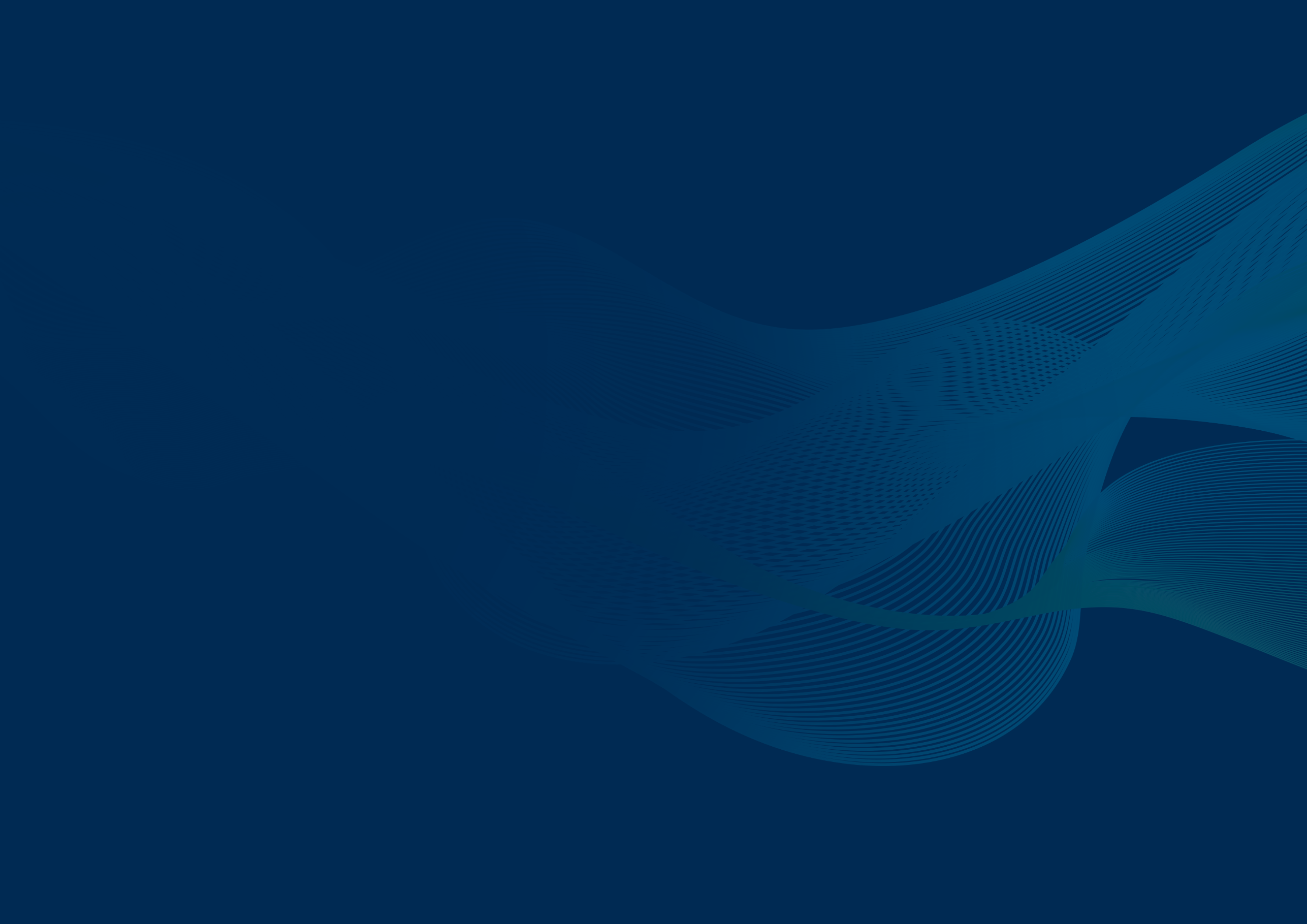 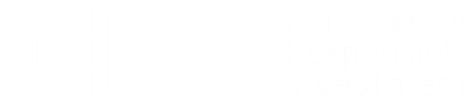 AcknowledgementsPRI would like to thank our partners who supported PRI in developing the new PRI reporting framework and the accompanying systems: Contrast Capital (Amara Goeree, Cecile Biccari, Joseph Naayem), Davies Hickman (Marcus Hickman and Jo Davies) andOakland Group (Andy Crossley, George Cowen and Jake Watson).Table of contentsWho does this module apply to?The Organisational overview (OO) module is applicable for all PRI signatories. This module aims to identify a signatory’s organisation type and characteristics, including its assets under management, enabling the PRI to establish the relevant peer group.Responses to this module will also determine which indicators will be shown to signatories in other modules of the Reporting Framework. Importantly, they will ensure that signatories do not have to provide responses to indicators that are not relevant to their organisation.UNDERSTANDING THIS DOCUMENTIndicator headerKey information about each indicator is highlighted in its header.Indicator ID: each indicator’s unique identifier.Simplified logic: summarised information on the dependencies between indicators. Complete logic is available under ‘Logic’ in the explanatory notes.Dependent on: highlights other indicator(s) on which the indicator depends.Gateway to: highlights other indicator(s) unlocked by the indicator.Sub-section of the module to which the indicator belongs.PRI Principle to which the indicator relates.Type of indicator: core or plus.Core and plus characteristicsExplanatory notes, detailed logic and assessmentEach indicator is accompanied by additional clarifications on how to interpret the indicator, its dependencies on other indicators, and how responses are assessed. This additional information is structured as follows.Free text answers: character limitIndicators requesting free text answers indicate the relevant character limit, which signatories should consider when inputting responses into the reporting tool.Organisational informationCategorisation [OO 1, OO 1.1, OO 1.2]Subsidiary information [OO 2, OO 2.1, OO 2.2]Reporting year [OO 3]Assets under managementAll asset classes [OO 4, OO 4.1, OO 4.2]Asset breakdown [OO 5, OO 5.1, OO 5.2 LE, OO 5.2 FI, OO 5.2 PE, OO 5.2 RE, OO 5.2 INF, OO 5.2 HF, OO 5.2 OBS]ESG strategiesListed equity [OO 6 LE, OO 6.1 LE]Fixed income [OO 6 FI, OO 6.1 FI]Externally managed assets [OO 6 SAM, OO 6.1 SAM]Hedge funds [OO 6 HF]Externally managed assetsCaptive relationships [OO 7, OO 7.1, OO 7.2]Investment consultants [OO 8]StewardshipListed equity [OO 9 LE]Fixed income [OO 9 FI]Private equity, real estate and infrastructure [OO 9 ALT]Hedge funds [OO 9 HF]ESG incorporationInternally managed assets [OO 10]External manager selection [OO 11]External manager appointment [OO 12]External manager monitoring [OO 13]Voluntary reportingVoluntary modules [OO 14]Pooled funds governance: Appointment [OO 15]ESG/sustainability funds and productsLabelling and marketing [OO 16, OO 16.1]Climate investmentsAsset breakdown [OO 17]Other asset breakdownsGeographical breakdown [OO 18]Management by PRI signatories [OO 19]Fixed income constraints [OO 20, OO 20.1]Private equity: Sectors [OO 21]Private equity: Nature of ownership [OO 22]Private equity: Ownership level [OO 23]Real estate: Building type [OO 24]Real estate: Ownership level [OO 25]Real estate: Management type [OO 26]Infrastructure: Fund strategy [OO 27]Infrastructure: Nature of ownership [OO 28]Infrastructure: Ownership level [OO 29]Infrastructure: Strategy [OO 30]Infrastructure: Type of asset [OO 31]Infrastructure: Management type [OO 32]Context and explanationAppointment: Pooled funds [OO 33]ESG in other asset classes [OO 34]ESG not incorporated [OO 35]Submission informationHeadquarters and benchmarking [OO 36, OO 36.1]Disclosing asset class mix [OO 37]Report disclosure [OO 38]Indicator IDOO12Dependent on: OO 09Sub-section GovernancePRI Principle3, 6 Type of indicatorCOREIndicator IDOO12Gateway to:OO 14Sub-section GovernancePRI Principle3, 6 Type of indicatorCORECOREPLUSMandatoryVoluntaryPublicPublic or private (signatories’ choice)Closed-ended questionsMostly open-ended questionsAssessedNot assessedExplanatory notesExplanatory notesPurpose of indicatorClarifies the indicator’s relevance and what it aims to assess. Indicates how it is linked to what the PRI considers better practice.Additional reporting guidanceProvides guidance on how to interpret and respond to the indicator. Clarifies the scope of the indicator and possible ambiguities, provides examples of what could be reported and clarifies the terms used in the question and answer options. Key terms are defined in the glossary, available online.Other resourcesProvides links to useful resources for additional information, guidance or further reading, including PRI publications.Reference to other standardsIndicates any external sources, standards or frameworks referenced by the indicator.LogicLogicDependent onClarifies how signatories’ earlier answers in the reporting framework determine whether, and how, the indicator will apply to them.Gateway toExplains how signatories’ responses will unlock subsequent indicators in the reporting framework.AssessmentAssessmentAssessment criteriaIndicates the maximum score that can be obtained, and what the assessment is based on.“Other” scored asIndicates whether, and how, selecting “Other” as an answer option is scored.MultiplierAll indicators have 100 points available to be scored within the initial phase of assessment. A multiplier is then applied, weighted according to the indicator’s importancerelative to other indicators.High importance indicators are weighted x2.Moderate importance indicators are weighted x1.5.Low importance indicators are weighted x1.Character limitEquivalentword limitPractical meaningTime to readExtra Small50~ 7One line-Small500~ 70A couple of sentences-Medium2,000~ 300~ 0.5 page~ 45 secondsLarge5,000~ 700~ 1 page~ 2 minutesExtra Large10,000~ 1400~ 2 pages~ 4 minutesIndicator IDOO 1 Dependent on: Signatory categorySub-section CategorisationSub-section CategorisationPRI PrincipleGENERAL Type of indicatorCOREIndicator IDOO 1 Gateway to:OO 1.1, OO 1.2, OO 4.2Sub-section CategorisationSub-section CategorisationPRI PrincipleGENERAL Type of indicatorCORESelect the type that best describes your organisation or the services you provide.Select the type that best describes your organisation or the services you provide.Select the type that best describes your organisation or the services you provide.Select the type that best describes your organisation or the services you provide.Select the type that best describes your organisation or the services you provide.Select the type that best describes your organisation or the services you provide.Select the type that best describes your organisation or the services you provide.Asset owner options:Asset owner options:Asset owner options:Asset owner options:Asset owner options:Asset owner options:Asset owner options:(A) Non-corporate pension or superannuation or retirement or provident fund or plan(A) Non-corporate pension or superannuation or retirement or provident fund or plan(A) Non-corporate pension or superannuation or retirement or provident fund or plan(A) Non-corporate pension or superannuation or retirement or provident fund or plan[Dropdown list](1) This is our only (or primary) type(2) This is an additional (secondary) type[Dropdown list](1) This is our only (or primary) type(2) This is an additional (secondary) type[Dropdown list](1) This is our only (or primary) type(2) This is an additional (secondary) type(B) Corporate pension or superannuation or retirement or provident fund or plan(B) Corporate pension or superannuation or retirement or provident fund or plan(B) Corporate pension or superannuation or retirement or provident fund or plan(B) Corporate pension or superannuation or retirement or provident fund or plan[As above][As above][As above](C) Insurance company(C) Insurance company(C) Insurance company(C) Insurance company[As above][As above][As above](D) Foundation(D) Foundation(D) Foundation(D) Foundation[As above][As above][As above](E) Endowment (university)(E) Endowment (university)(E) Endowment (university)(E) Endowment (university)[As above][As above][As above](F) Endowment (Other, please specify: ____ [Free text: small])(F) Endowment (Other, please specify: ____ [Free text: small])(F) Endowment (Other, please specify: ____ [Free text: small])(F) Endowment (Other, please specify: ____ [Free text: small])[As above][As above][As above](G) Development finance institution(G) Development finance institution(G) Development finance institution(G) Development finance institution[As above][As above][As above](H) Reserve (sovereign or government-controlled fund)(H) Reserve (sovereign or government-controlled fund)(H) Reserve (sovereign or government-controlled fund)(H) Reserve (sovereign or government-controlled fund)[As above][As above][As above](I) Family office(I) Family office(I) Family office(I) Family office[As above][As above][As above](J) Central bank(J) Central bank(J) Central bank(J) Central bank[As above][As above][As above](K) Co-operative(K) Co-operative(K) Co-operative(K) Co-operative[As above][As above][As above](L) Trade union(L) Trade union(L) Trade union(L) Trade union[As above][As above][As above](M) Bank(M) Bank(M) Bank(M) Bank[As above][As above][As above](N) Other, please specify: ____ [Free text: small](N) Other, please specify: ____ [Free text: small](N) Other, please specify: ____ [Free text: small](N) Other, please specify: ____ [Free text: small][As above][As above][As above]Investment manager options:Investment manager options:Investment manager options:Investment manager options:Investment manager options:Investment manager options:Investment manager options:(O) Fund management(O) Fund management(O) Fund management(O) Fund management[Dropdown list](1) This is our only (or primary) type(2) This is an additional (secondary) type[Dropdown list](1) This is our only (or primary) type(2) This is an additional (secondary) type[Dropdown list](1) This is our only (or primary) type(2) This is an additional (secondary) type(P) Fund of funds, manager of managers or sub-advised products(P) Fund of funds, manager of managers or sub-advised products(P) Fund of funds, manager of managers or sub-advised products(P) Fund of funds, manager of managers or sub-advised products[As above][As above][As above](Q) Execution and advisory(Q) Execution and advisory(Q) Execution and advisory(Q) Execution and advisory[As above][As above][As above](R) Wealth management(R) Wealth management(R) Wealth management(R) Wealth management[As above][As above][As above](S) Fiduciary management or other outsourced discretionary fund allocation(S) Fiduciary management or other outsourced discretionary fund allocation(S) Fiduciary management or other outsourced discretionary fund allocation(S) Fiduciary management or other outsourced discretionary fund allocation[As above][As above][As above]Explanatory notesExplanatory notesExplanatory notesExplanatory notesExplanatory notesExplanatory notesExplanatory notesPurpose of indicatorThis indicator is required for gateway and peering purposes and to contextualise signatories' responses going forward.This indicator is required for gateway and peering purposes and to contextualise signatories' responses going forward.This indicator is required for gateway and peering purposes and to contextualise signatories' responses going forward.This indicator is required for gateway and peering purposes and to contextualise signatories' responses going forward.This indicator is required for gateway and peering purposes and to contextualise signatories' responses going forward.This indicator is required for gateway and peering purposes and to contextualise signatories' responses going forward.Additional reporting guidanceThe first part of this indicator is applicable for asset owners and the second part for investment managers. This will be defined by how a signatory organisation has signed up to the PRI. Signatories can contact the PRI at info@unpri.org if they would like to query their category.Signatories should select the category that most closely represents their organisation for the largest proportion of assets under management (AUM). Before responding "Other" signatories should contact the PRI at reporting@unpri.org as this may render benchmarking results less useful for the signatory organisation and its peers.Dropdown option "this is our only (or primary) type" should be selected for the option that most accurately describes the signatory organisation or the main services it provides.Dropdown option "this is an additional (secondary) type" should be selected for any additional options that describe other, secondary services provided by the signatory's organisation.The first part of this indicator is applicable for asset owners and the second part for investment managers. This will be defined by how a signatory organisation has signed up to the PRI. Signatories can contact the PRI at info@unpri.org if they would like to query their category.Signatories should select the category that most closely represents their organisation for the largest proportion of assets under management (AUM). Before responding "Other" signatories should contact the PRI at reporting@unpri.org as this may render benchmarking results less useful for the signatory organisation and its peers.Dropdown option "this is our only (or primary) type" should be selected for the option that most accurately describes the signatory organisation or the main services it provides.Dropdown option "this is an additional (secondary) type" should be selected for any additional options that describe other, secondary services provided by the signatory's organisation.The first part of this indicator is applicable for asset owners and the second part for investment managers. This will be defined by how a signatory organisation has signed up to the PRI. Signatories can contact the PRI at info@unpri.org if they would like to query their category.Signatories should select the category that most closely represents their organisation for the largest proportion of assets under management (AUM). Before responding "Other" signatories should contact the PRI at reporting@unpri.org as this may render benchmarking results less useful for the signatory organisation and its peers.Dropdown option "this is our only (or primary) type" should be selected for the option that most accurately describes the signatory organisation or the main services it provides.Dropdown option "this is an additional (secondary) type" should be selected for any additional options that describe other, secondary services provided by the signatory's organisation.The first part of this indicator is applicable for asset owners and the second part for investment managers. This will be defined by how a signatory organisation has signed up to the PRI. Signatories can contact the PRI at info@unpri.org if they would like to query their category.Signatories should select the category that most closely represents their organisation for the largest proportion of assets under management (AUM). Before responding "Other" signatories should contact the PRI at reporting@unpri.org as this may render benchmarking results less useful for the signatory organisation and its peers.Dropdown option "this is our only (or primary) type" should be selected for the option that most accurately describes the signatory organisation or the main services it provides.Dropdown option "this is an additional (secondary) type" should be selected for any additional options that describe other, secondary services provided by the signatory's organisation.The first part of this indicator is applicable for asset owners and the second part for investment managers. This will be defined by how a signatory organisation has signed up to the PRI. Signatories can contact the PRI at info@unpri.org if they would like to query their category.Signatories should select the category that most closely represents their organisation for the largest proportion of assets under management (AUM). Before responding "Other" signatories should contact the PRI at reporting@unpri.org as this may render benchmarking results less useful for the signatory organisation and its peers.Dropdown option "this is our only (or primary) type" should be selected for the option that most accurately describes the signatory organisation or the main services it provides.Dropdown option "this is an additional (secondary) type" should be selected for any additional options that describe other, secondary services provided by the signatory's organisation.The first part of this indicator is applicable for asset owners and the second part for investment managers. This will be defined by how a signatory organisation has signed up to the PRI. Signatories can contact the PRI at info@unpri.org if they would like to query their category.Signatories should select the category that most closely represents their organisation for the largest proportion of assets under management (AUM). Before responding "Other" signatories should contact the PRI at reporting@unpri.org as this may render benchmarking results less useful for the signatory organisation and its peers.Dropdown option "this is our only (or primary) type" should be selected for the option that most accurately describes the signatory organisation or the main services it provides.Dropdown option "this is an additional (secondary) type" should be selected for any additional options that describe other, secondary services provided by the signatory's organisation.Other resourcesRefer to the PRI signatory sign-up guidelines for further explanation of the criteria and process the PRI uses to assess the eligibility and categorisation of signatories.Refer to the PRI signatory sign-up guidelines for further explanation of the criteria and process the PRI uses to assess the eligibility and categorisation of signatories.Refer to the PRI signatory sign-up guidelines for further explanation of the criteria and process the PRI uses to assess the eligibility and categorisation of signatories.Refer to the PRI signatory sign-up guidelines for further explanation of the criteria and process the PRI uses to assess the eligibility and categorisation of signatories.Refer to the PRI signatory sign-up guidelines for further explanation of the criteria and process the PRI uses to assess the eligibility and categorisation of signatories.Refer to the PRI signatory sign-up guidelines for further explanation of the criteria and process the PRI uses to assess the eligibility and categorisation of signatories.LogicLogicLogicLogicLogicLogicLogicDependent onOptions (A) to (N) will be shown in [OO 1] if the organisation is categorised as an "Asset Owner"Options (O) to (S) will be shown in [OO 1] if the organisation is categorised as an "Investment Manager"Options (A) to (N) will be shown in [OO 1] if the organisation is categorised as an "Asset Owner"Options (O) to (S) will be shown in [OO 1] if the organisation is categorised as an "Investment Manager"Options (A) to (N) will be shown in [OO 1] if the organisation is categorised as an "Asset Owner"Options (O) to (S) will be shown in [OO 1] if the organisation is categorised as an "Investment Manager"Options (A) to (N) will be shown in [OO 1] if the organisation is categorised as an "Asset Owner"Options (O) to (S) will be shown in [OO 1] if the organisation is categorised as an "Investment Manager"Options (A) to (N) will be shown in [OO 1] if the organisation is categorised as an "Asset Owner"Options (O) to (S) will be shown in [OO 1] if the organisation is categorised as an "Investment Manager"Options (A) to (N) will be shown in [OO 1] if the organisation is categorised as an "Asset Owner"Options (O) to (S) will be shown in [OO 1] if the organisation is categorised as an "Investment Manager"Gateway to[OO 1.1] will be applicable for reporting if options (A) or (B) "Pension" are selected in [OO 1][OO 1.2] will be applicable for reporting if "(C) Insurance" option is selected in [OO 1][OO 4.2] will be applicable for reporting if "(H) Reserve" is selected in [OO 1][OO 1.1] will be applicable for reporting if options (A) or (B) "Pension" are selected in [OO 1][OO 1.2] will be applicable for reporting if "(C) Insurance" option is selected in [OO 1][OO 4.2] will be applicable for reporting if "(H) Reserve" is selected in [OO 1][OO 1.1] will be applicable for reporting if options (A) or (B) "Pension" are selected in [OO 1][OO 1.2] will be applicable for reporting if "(C) Insurance" option is selected in [OO 1][OO 4.2] will be applicable for reporting if "(H) Reserve" is selected in [OO 1][OO 1.1] will be applicable for reporting if options (A) or (B) "Pension" are selected in [OO 1][OO 1.2] will be applicable for reporting if "(C) Insurance" option is selected in [OO 1][OO 4.2] will be applicable for reporting if "(H) Reserve" is selected in [OO 1][OO 1.1] will be applicable for reporting if options (A) or (B) "Pension" are selected in [OO 1][OO 1.2] will be applicable for reporting if "(C) Insurance" option is selected in [OO 1][OO 4.2] will be applicable for reporting if "(H) Reserve" is selected in [OO 1][OO 1.1] will be applicable for reporting if options (A) or (B) "Pension" are selected in [OO 1][OO 1.2] will be applicable for reporting if "(C) Insurance" option is selected in [OO 1][OO 4.2] will be applicable for reporting if "(H) Reserve" is selected in [OO 1]AssessmentAssessmentAssessmentAssessmentAssessmentAssessmentAssessmentAssessment criteriaNot assessedNot assessedNot assessedNot assessedNot assessedNot assessedIndicator IDOO 1.1 Dependent on: OO 1Sub-section CategorisationSub-section CategorisationPRI PrincipleGENERALType of indicatorCOREIndicator IDOO 1.1 Gateway to:N/ASub-section CategorisationSub-section CategorisationPRI PrincipleGENERALType of indicatorCORESelect which pensions you offer.Select which pensions you offer.Select which pensions you offer.Select which pensions you offer.Select which pensions you offer.Select which pensions you offer.Select which pensions you offer.(A) Defined benefit(A) Defined benefit(A) Defined benefit(A) Defined benefit[Dropdown list](1) This is our only (or primary) type(2) This is an additional (secondary) type[Dropdown list](1) This is our only (or primary) type(2) This is an additional (secondary) type[Dropdown list](1) This is our only (or primary) type(2) This is an additional (secondary) type(B) Defined contribution(B) Defined contribution(B) Defined contribution(B) Defined contribution[As above][As above][As above](C) Hybrid(C) Hybrid(C) Hybrid(C) Hybrid[As above][As above][As above]Explanatory notesExplanatory notesExplanatory notesExplanatory notesExplanatory notesExplanatory notesExplanatory notesPurpose of indicatorThis indicator is required for peering purposes and to contextualise signatories' responses going forward.This indicator is required for peering purposes and to contextualise signatories' responses going forward.This indicator is required for peering purposes and to contextualise signatories' responses going forward.This indicator is required for peering purposes and to contextualise signatories' responses going forward.This indicator is required for peering purposes and to contextualise signatories' responses going forward.This indicator is required for peering purposes and to contextualise signatories' responses going forward.Additional reporting guidanceDropdown option "this is our only (or primary) type" should be selected for the option that most accurately describes the signatory organisation or the main services it provides.Dropdown option "this is an additional (secondary) type" should be selected for any additional options that describe other, secondary services provided by the signatory's organisation.Dropdown option "this is our only (or primary) type" should be selected for the option that most accurately describes the signatory organisation or the main services it provides.Dropdown option "this is an additional (secondary) type" should be selected for any additional options that describe other, secondary services provided by the signatory's organisation.Dropdown option "this is our only (or primary) type" should be selected for the option that most accurately describes the signatory organisation or the main services it provides.Dropdown option "this is an additional (secondary) type" should be selected for any additional options that describe other, secondary services provided by the signatory's organisation.Dropdown option "this is our only (or primary) type" should be selected for the option that most accurately describes the signatory organisation or the main services it provides.Dropdown option "this is an additional (secondary) type" should be selected for any additional options that describe other, secondary services provided by the signatory's organisation.Dropdown option "this is our only (or primary) type" should be selected for the option that most accurately describes the signatory organisation or the main services it provides.Dropdown option "this is an additional (secondary) type" should be selected for any additional options that describe other, secondary services provided by the signatory's organisation.Dropdown option "this is our only (or primary) type" should be selected for the option that most accurately describes the signatory organisation or the main services it provides.Dropdown option "this is an additional (secondary) type" should be selected for any additional options that describe other, secondary services provided by the signatory's organisation.Other resourcesRefer to the PRI signatory sign-up guidelines for further explanation of the criteria and process the PRI uses to assess the eligibility and categorisation of signatories.Refer to the PRI signatory sign-up guidelines for further explanation of the criteria and process the PRI uses to assess the eligibility and categorisation of signatories.Refer to the PRI signatory sign-up guidelines for further explanation of the criteria and process the PRI uses to assess the eligibility and categorisation of signatories.Refer to the PRI signatory sign-up guidelines for further explanation of the criteria and process the PRI uses to assess the eligibility and categorisation of signatories.Refer to the PRI signatory sign-up guidelines for further explanation of the criteria and process the PRI uses to assess the eligibility and categorisation of signatories.Refer to the PRI signatory sign-up guidelines for further explanation of the criteria and process the PRI uses to assess the eligibility and categorisation of signatories.LogicLogicLogicLogicLogicLogicLogicDependent on[OO 1.1] will be applicable for reporting if options (A) or (B) "Pension" are selected in [OO 1][OO 1.1] will be applicable for reporting if options (A) or (B) "Pension" are selected in [OO 1][OO 1.1] will be applicable for reporting if options (A) or (B) "Pension" are selected in [OO 1][OO 1.1] will be applicable for reporting if options (A) or (B) "Pension" are selected in [OO 1][OO 1.1] will be applicable for reporting if options (A) or (B) "Pension" are selected in [OO 1][OO 1.1] will be applicable for reporting if options (A) or (B) "Pension" are selected in [OO 1]Gateway toN/AN/AN/AN/AN/AN/AAssessmentAssessmentAssessmentAssessmentAssessmentAssessmentAssessmentAssessment criteriaNot assessedNot assessedNot assessedNot assessedNot assessedNot assessedIndicator IDOO 1.2 Dependent on: OO 1Sub-section CategorisationSub-section CategorisationPRI PrincipleGENERALType of indicatorCOREIndicator IDOO 1.2 Gateway to:N/ASub-section CategorisationSub-section CategorisationPRI PrincipleGENERALType of indicatorCORESelect which insurance products you offer.Select which insurance products you offer.Select which insurance products you offer.Select which insurance products you offer.Select which insurance products you offer.Select which insurance products you offer.Select which insurance products you offer.(A) Life(A) Life(A) Life(A) Life[Dropdown list](1) This is our only (or primary) type(2) This is an additional (secondary) type[Dropdown list](1) This is our only (or primary) type(2) This is an additional (secondary) type[Dropdown list](1) This is our only (or primary) type(2) This is an additional (secondary) type(B) Health(B) Health(B) Health(B) Health[As above][As above][As above](C) Property and casualty(C) Property and casualty(C) Property and casualty(C) Property and casualty[As above][As above][As above](D) Reinsurance(D) Reinsurance(D) Reinsurance(D) Reinsurance[As above][As above][As above](E) Other, please specify: ____ [Free text: small](E) Other, please specify: ____ [Free text: small](E) Other, please specify: ____ [Free text: small](E) Other, please specify: ____ [Free text: small][As above][As above][As above]Explanatory notesExplanatory notesExplanatory notesExplanatory notesExplanatory notesExplanatory notesExplanatory notesPurpose of indicatorThis indicator is required for peering purposes and to contextualise signatories' responses going forward.This indicator is required for peering purposes and to contextualise signatories' responses going forward.This indicator is required for peering purposes and to contextualise signatories' responses going forward.This indicator is required for peering purposes and to contextualise signatories' responses going forward.This indicator is required for peering purposes and to contextualise signatories' responses going forward.This indicator is required for peering purposes and to contextualise signatories' responses going forward.Additional reporting guidanceDropdown option "this is our only (or primary) type" should be selected for the option that most accurately describes the signatory organisation or the main services it provides.Dropdown option "this is an additional (secondary) type" should be selected for any additional options that describe other, secondary services provided by the signatory's organisation.Insurers offering life insurance policies should tick the "life" option. Insurers offering health insurance policies should tick the "health" option.Insurers offering property & casualty insurance policies should tick the "property and casualty" option. This includes motor, home and personal and professional liability insurance.Insurers offering reinsurance insurance policies should tick the "reinsurance" option.Dropdown option "this is our only (or primary) type" should be selected for the option that most accurately describes the signatory organisation or the main services it provides.Dropdown option "this is an additional (secondary) type" should be selected for any additional options that describe other, secondary services provided by the signatory's organisation.Insurers offering life insurance policies should tick the "life" option. Insurers offering health insurance policies should tick the "health" option.Insurers offering property & casualty insurance policies should tick the "property and casualty" option. This includes motor, home and personal and professional liability insurance.Insurers offering reinsurance insurance policies should tick the "reinsurance" option.Dropdown option "this is our only (or primary) type" should be selected for the option that most accurately describes the signatory organisation or the main services it provides.Dropdown option "this is an additional (secondary) type" should be selected for any additional options that describe other, secondary services provided by the signatory's organisation.Insurers offering life insurance policies should tick the "life" option. Insurers offering health insurance policies should tick the "health" option.Insurers offering property & casualty insurance policies should tick the "property and casualty" option. This includes motor, home and personal and professional liability insurance.Insurers offering reinsurance insurance policies should tick the "reinsurance" option.Dropdown option "this is our only (or primary) type" should be selected for the option that most accurately describes the signatory organisation or the main services it provides.Dropdown option "this is an additional (secondary) type" should be selected for any additional options that describe other, secondary services provided by the signatory's organisation.Insurers offering life insurance policies should tick the "life" option. Insurers offering health insurance policies should tick the "health" option.Insurers offering property & casualty insurance policies should tick the "property and casualty" option. This includes motor, home and personal and professional liability insurance.Insurers offering reinsurance insurance policies should tick the "reinsurance" option.Dropdown option "this is our only (or primary) type" should be selected for the option that most accurately describes the signatory organisation or the main services it provides.Dropdown option "this is an additional (secondary) type" should be selected for any additional options that describe other, secondary services provided by the signatory's organisation.Insurers offering life insurance policies should tick the "life" option. Insurers offering health insurance policies should tick the "health" option.Insurers offering property & casualty insurance policies should tick the "property and casualty" option. This includes motor, home and personal and professional liability insurance.Insurers offering reinsurance insurance policies should tick the "reinsurance" option.Dropdown option "this is our only (or primary) type" should be selected for the option that most accurately describes the signatory organisation or the main services it provides.Dropdown option "this is an additional (secondary) type" should be selected for any additional options that describe other, secondary services provided by the signatory's organisation.Insurers offering life insurance policies should tick the "life" option. Insurers offering health insurance policies should tick the "health" option.Insurers offering property & casualty insurance policies should tick the "property and casualty" option. This includes motor, home and personal and professional liability insurance.Insurers offering reinsurance insurance policies should tick the "reinsurance" option.Other resourcesRefer to the PRI signatory sign-up guidelines for further explanation of the criteria and process the PRI uses to assess the eligibility and categorisation of signatories.Refer to the PRI signatory sign-up guidelines for further explanation of the criteria and process the PRI uses to assess the eligibility and categorisation of signatories.Refer to the PRI signatory sign-up guidelines for further explanation of the criteria and process the PRI uses to assess the eligibility and categorisation of signatories.Refer to the PRI signatory sign-up guidelines for further explanation of the criteria and process the PRI uses to assess the eligibility and categorisation of signatories.Refer to the PRI signatory sign-up guidelines for further explanation of the criteria and process the PRI uses to assess the eligibility and categorisation of signatories.Refer to the PRI signatory sign-up guidelines for further explanation of the criteria and process the PRI uses to assess the eligibility and categorisation of signatories.LogicLogicLogicLogicLogicLogicLogicDependent on[OO 1.2] will be applicable for reporting if "(C) Insurance" option is selected in [OO 1][OO 1.2] will be applicable for reporting if "(C) Insurance" option is selected in [OO 1][OO 1.2] will be applicable for reporting if "(C) Insurance" option is selected in [OO 1][OO 1.2] will be applicable for reporting if "(C) Insurance" option is selected in [OO 1][OO 1.2] will be applicable for reporting if "(C) Insurance" option is selected in [OO 1][OO 1.2] will be applicable for reporting if "(C) Insurance" option is selected in [OO 1]Gateway toN/AN/AN/AN/AN/AN/AAssessmentAssessmentAssessmentAssessmentAssessmentAssessmentAssessmentAssessment criteriaNot assessedNot assessedNot assessedNot assessedNot assessedNot assessedIndicator IDOO 2 Dependent on: N/ASub-section Subsidiary informationPRI PrincipleGENERALType of indicatorCOREIndicator IDOO 2 Gateway to:OO 2.1Sub-section Subsidiary informationPRI PrincipleGENERALType of indicatorCOREDoes your organisation have subsidiaries that are also PRI signatories in their own right?Does your organisation have subsidiaries that are also PRI signatories in their own right?Does your organisation have subsidiaries that are also PRI signatories in their own right?Does your organisation have subsidiaries that are also PRI signatories in their own right?Does your organisation have subsidiaries that are also PRI signatories in their own right?Does your organisation have subsidiaries that are also PRI signatories in their own right?(A) Yes(B) No(A) Yes(B) No(A) Yes(B) No(A) Yes(B) No(A) Yes(B) No(A) Yes(B) NoExplanatory notesExplanatory notesExplanatory notesExplanatory notesExplanatory notesExplanatory notesPurpose of indicatorThe PRI signatory sign-up guidelines require that the highest level of a signatory organisation signs up on behalf of the entire organisation, including its subsidiaries. This means that signatories are required to report on all their consolidated AUM.However, once an organisation has become a PRI signatory, its subsidiaries may still choose to sign up independently. If the reporting signatory is a majority owner of a subsidiary that has signed the PRI independently, the PRI still encourages them to report on all AUM on a consolidated basis to produce a more holistic view of the responsible investment processes and practices within the group. The PRI recognises that a consolidated submission may require additional time and resources to prepare. Therefore, if a reporting signatory has subsidiaries that are already reporting to the PRI independently, it has the option in the next indicators to (i) indicate which of its subsidiaries are separate PRI signatories and (ii) exclude some of these subsidiaries from its own submission, referring the reader to the subsidiaries' individual submissions instead.The PRI signatory sign-up guidelines require that the highest level of a signatory organisation signs up on behalf of the entire organisation, including its subsidiaries. This means that signatories are required to report on all their consolidated AUM.However, once an organisation has become a PRI signatory, its subsidiaries may still choose to sign up independently. If the reporting signatory is a majority owner of a subsidiary that has signed the PRI independently, the PRI still encourages them to report on all AUM on a consolidated basis to produce a more holistic view of the responsible investment processes and practices within the group. The PRI recognises that a consolidated submission may require additional time and resources to prepare. Therefore, if a reporting signatory has subsidiaries that are already reporting to the PRI independently, it has the option in the next indicators to (i) indicate which of its subsidiaries are separate PRI signatories and (ii) exclude some of these subsidiaries from its own submission, referring the reader to the subsidiaries' individual submissions instead.The PRI signatory sign-up guidelines require that the highest level of a signatory organisation signs up on behalf of the entire organisation, including its subsidiaries. This means that signatories are required to report on all their consolidated AUM.However, once an organisation has become a PRI signatory, its subsidiaries may still choose to sign up independently. If the reporting signatory is a majority owner of a subsidiary that has signed the PRI independently, the PRI still encourages them to report on all AUM on a consolidated basis to produce a more holistic view of the responsible investment processes and practices within the group. The PRI recognises that a consolidated submission may require additional time and resources to prepare. Therefore, if a reporting signatory has subsidiaries that are already reporting to the PRI independently, it has the option in the next indicators to (i) indicate which of its subsidiaries are separate PRI signatories and (ii) exclude some of these subsidiaries from its own submission, referring the reader to the subsidiaries' individual submissions instead.The PRI signatory sign-up guidelines require that the highest level of a signatory organisation signs up on behalf of the entire organisation, including its subsidiaries. This means that signatories are required to report on all their consolidated AUM.However, once an organisation has become a PRI signatory, its subsidiaries may still choose to sign up independently. If the reporting signatory is a majority owner of a subsidiary that has signed the PRI independently, the PRI still encourages them to report on all AUM on a consolidated basis to produce a more holistic view of the responsible investment processes and practices within the group. The PRI recognises that a consolidated submission may require additional time and resources to prepare. Therefore, if a reporting signatory has subsidiaries that are already reporting to the PRI independently, it has the option in the next indicators to (i) indicate which of its subsidiaries are separate PRI signatories and (ii) exclude some of these subsidiaries from its own submission, referring the reader to the subsidiaries' individual submissions instead.The PRI signatory sign-up guidelines require that the highest level of a signatory organisation signs up on behalf of the entire organisation, including its subsidiaries. This means that signatories are required to report on all their consolidated AUM.However, once an organisation has become a PRI signatory, its subsidiaries may still choose to sign up independently. If the reporting signatory is a majority owner of a subsidiary that has signed the PRI independently, the PRI still encourages them to report on all AUM on a consolidated basis to produce a more holistic view of the responsible investment processes and practices within the group. The PRI recognises that a consolidated submission may require additional time and resources to prepare. Therefore, if a reporting signatory has subsidiaries that are already reporting to the PRI independently, it has the option in the next indicators to (i) indicate which of its subsidiaries are separate PRI signatories and (ii) exclude some of these subsidiaries from its own submission, referring the reader to the subsidiaries' individual submissions instead.Additional reporting guidanceThe reporting signatory should ensure that their subsidiaries have signed the PRI and are completing the reporting before excluding them from their own report. Guidance on reporting on subsidiaries and consolidated reportingWhen determining the scope of reporting, responding organisations (asset owners (AOs) or investment managers (IMs)) should report on the total consolidated AUM of the entity that is the PRI signatory, including any subsidiaries that are more than 50% owned by the parent entity. All the AUM of majority-owned subsidiaries should be included in the total AUM figure reported by the parent entity. There are some exceptions to the above:(i) An AO that majority owns an IM can exclude funds managed by subsidiary IMs on behalf of third parties from their reported funds. This is designed to give AOs the option to report only on funds managed on behalf of their own beneficiaries. (ii) If a subsidiary of a signatory is also a signatory to the PRI, the subsidiary will have to complete the Framework separately for their own total AUM, including any funds managed on behalf of their parent entity and other clients. In this case the parent entity is still encouraged to report its consolidated AUM (and hence still describe the activities of its subsidiary in its consolidated report), but it also can choose to exclude funds managed by the subsidiary from its own reported total AUM figure [OO 4] and hence from all the activities reported.The reporting signatory should ensure that their subsidiaries have signed the PRI and are completing the reporting before excluding them from their own report. Guidance on reporting on subsidiaries and consolidated reportingWhen determining the scope of reporting, responding organisations (asset owners (AOs) or investment managers (IMs)) should report on the total consolidated AUM of the entity that is the PRI signatory, including any subsidiaries that are more than 50% owned by the parent entity. All the AUM of majority-owned subsidiaries should be included in the total AUM figure reported by the parent entity. There are some exceptions to the above:(i) An AO that majority owns an IM can exclude funds managed by subsidiary IMs on behalf of third parties from their reported funds. This is designed to give AOs the option to report only on funds managed on behalf of their own beneficiaries. (ii) If a subsidiary of a signatory is also a signatory to the PRI, the subsidiary will have to complete the Framework separately for their own total AUM, including any funds managed on behalf of their parent entity and other clients. In this case the parent entity is still encouraged to report its consolidated AUM (and hence still describe the activities of its subsidiary in its consolidated report), but it also can choose to exclude funds managed by the subsidiary from its own reported total AUM figure [OO 4] and hence from all the activities reported.The reporting signatory should ensure that their subsidiaries have signed the PRI and are completing the reporting before excluding them from their own report. Guidance on reporting on subsidiaries and consolidated reportingWhen determining the scope of reporting, responding organisations (asset owners (AOs) or investment managers (IMs)) should report on the total consolidated AUM of the entity that is the PRI signatory, including any subsidiaries that are more than 50% owned by the parent entity. All the AUM of majority-owned subsidiaries should be included in the total AUM figure reported by the parent entity. There are some exceptions to the above:(i) An AO that majority owns an IM can exclude funds managed by subsidiary IMs on behalf of third parties from their reported funds. This is designed to give AOs the option to report only on funds managed on behalf of their own beneficiaries. (ii) If a subsidiary of a signatory is also a signatory to the PRI, the subsidiary will have to complete the Framework separately for their own total AUM, including any funds managed on behalf of their parent entity and other clients. In this case the parent entity is still encouraged to report its consolidated AUM (and hence still describe the activities of its subsidiary in its consolidated report), but it also can choose to exclude funds managed by the subsidiary from its own reported total AUM figure [OO 4] and hence from all the activities reported.The reporting signatory should ensure that their subsidiaries have signed the PRI and are completing the reporting before excluding them from their own report. Guidance on reporting on subsidiaries and consolidated reportingWhen determining the scope of reporting, responding organisations (asset owners (AOs) or investment managers (IMs)) should report on the total consolidated AUM of the entity that is the PRI signatory, including any subsidiaries that are more than 50% owned by the parent entity. All the AUM of majority-owned subsidiaries should be included in the total AUM figure reported by the parent entity. There are some exceptions to the above:(i) An AO that majority owns an IM can exclude funds managed by subsidiary IMs on behalf of third parties from their reported funds. This is designed to give AOs the option to report only on funds managed on behalf of their own beneficiaries. (ii) If a subsidiary of a signatory is also a signatory to the PRI, the subsidiary will have to complete the Framework separately for their own total AUM, including any funds managed on behalf of their parent entity and other clients. In this case the parent entity is still encouraged to report its consolidated AUM (and hence still describe the activities of its subsidiary in its consolidated report), but it also can choose to exclude funds managed by the subsidiary from its own reported total AUM figure [OO 4] and hence from all the activities reported.The reporting signatory should ensure that their subsidiaries have signed the PRI and are completing the reporting before excluding them from their own report. Guidance on reporting on subsidiaries and consolidated reportingWhen determining the scope of reporting, responding organisations (asset owners (AOs) or investment managers (IMs)) should report on the total consolidated AUM of the entity that is the PRI signatory, including any subsidiaries that are more than 50% owned by the parent entity. All the AUM of majority-owned subsidiaries should be included in the total AUM figure reported by the parent entity. There are some exceptions to the above:(i) An AO that majority owns an IM can exclude funds managed by subsidiary IMs on behalf of third parties from their reported funds. This is designed to give AOs the option to report only on funds managed on behalf of their own beneficiaries. (ii) If a subsidiary of a signatory is also a signatory to the PRI, the subsidiary will have to complete the Framework separately for their own total AUM, including any funds managed on behalf of their parent entity and other clients. In this case the parent entity is still encouraged to report its consolidated AUM (and hence still describe the activities of its subsidiary in its consolidated report), but it also can choose to exclude funds managed by the subsidiary from its own reported total AUM figure [OO 4] and hence from all the activities reported.Other resourcesRefer to the PRI signatory sign-up guidelines for further explanation of the criteria and process the PRI uses to assess the eligibility and categorisation of signatories.Refer to the PRI signatory sign-up guidelines for further explanation of the criteria and process the PRI uses to assess the eligibility and categorisation of signatories.Refer to the PRI signatory sign-up guidelines for further explanation of the criteria and process the PRI uses to assess the eligibility and categorisation of signatories.Refer to the PRI signatory sign-up guidelines for further explanation of the criteria and process the PRI uses to assess the eligibility and categorisation of signatories.Refer to the PRI signatory sign-up guidelines for further explanation of the criteria and process the PRI uses to assess the eligibility and categorisation of signatories.LogicLogicLogicLogicLogicLogicDependent onN/AN/AN/AN/AN/AGateway to[OO 2.1] will be applicable for reporting if "(A) Yes" is selected in [OO 2][OO 2.1] will be applicable for reporting if "(A) Yes" is selected in [OO 2][OO 2.1] will be applicable for reporting if "(A) Yes" is selected in [OO 2][OO 2.1] will be applicable for reporting if "(A) Yes" is selected in [OO 2][OO 2.1] will be applicable for reporting if "(A) Yes" is selected in [OO 2]AssessmentAssessmentAssessmentAssessmentAssessmentAssessmentAssessment criteriaNot assessedNot assessedNot assessedNot assessedNot assessedIndicator IDOO 2.1 Dependent on: OO 2Sub-section Subsidiary informationPRI PrincipleGENERALType of indicatorCOREIndicator IDOO 2.1 Gateway to:OO 2.2Sub-section Subsidiary informationPRI PrincipleGENERALType of indicatorCOREList your subsidiaries that are separate PRI signatories.List your subsidiaries that are separate PRI signatories.List your subsidiaries that are separate PRI signatories.List your subsidiaries that are separate PRI signatories.List your subsidiaries that are separate PRI signatories.List your subsidiaries that are separate PRI signatories.(A) Signatory name: ____ [Free text: small](B) Signatory name: ____ [Free text: small](C) Signatory name: ____ [Free text: small](D) Signatory name: ____ [Free text: small](E) Signatory name: ____ [Free text: small](F) Signatory name: ____ [Free text: small](A) Signatory name: ____ [Free text: small](B) Signatory name: ____ [Free text: small](C) Signatory name: ____ [Free text: small](D) Signatory name: ____ [Free text: small](E) Signatory name: ____ [Free text: small](F) Signatory name: ____ [Free text: small](A) Signatory name: ____ [Free text: small](B) Signatory name: ____ [Free text: small](C) Signatory name: ____ [Free text: small](D) Signatory name: ____ [Free text: small](E) Signatory name: ____ [Free text: small](F) Signatory name: ____ [Free text: small](A) Signatory name: ____ [Free text: small](B) Signatory name: ____ [Free text: small](C) Signatory name: ____ [Free text: small](D) Signatory name: ____ [Free text: small](E) Signatory name: ____ [Free text: small](F) Signatory name: ____ [Free text: small](A) Signatory name: ____ [Free text: small](B) Signatory name: ____ [Free text: small](C) Signatory name: ____ [Free text: small](D) Signatory name: ____ [Free text: small](E) Signatory name: ____ [Free text: small](F) Signatory name: ____ [Free text: small](A) Signatory name: ____ [Free text: small](B) Signatory name: ____ [Free text: small](C) Signatory name: ____ [Free text: small](D) Signatory name: ____ [Free text: small](E) Signatory name: ____ [Free text: small](F) Signatory name: ____ [Free text: small]Explanatory notesExplanatory notesExplanatory notesExplanatory notesExplanatory notesExplanatory notesPurpose of indicatorThe PRI signatory sign-up guidelines require that the highest level of a signatory organisation signs up on behalf of the entire organisation, including its subsidiaries. This means that signatories are required to report on all their consolidated AUM.However, once an organisation has become a PRI signatory, its subsidiaries may still choose to sign up independently. If the reporting signatory is a majority owner of a subsidiary that has signed the PRI independently, the PRI still encourages them to report on all AUM on a consolidated basis to produce a more holistic view of the responsible investment processes and practices within the group. The PRI recognises that a consolidated submission may require additional time and resources to prepare. Therefore, if a reporting signatory has subsidiaries that are already reporting to the PRI independently, they have the option in the next indicator to exclude these subsidiaries from their own submission and refer the reader to the individual submissions of these subsidiaries.The PRI signatory sign-up guidelines require that the highest level of a signatory organisation signs up on behalf of the entire organisation, including its subsidiaries. This means that signatories are required to report on all their consolidated AUM.However, once an organisation has become a PRI signatory, its subsidiaries may still choose to sign up independently. If the reporting signatory is a majority owner of a subsidiary that has signed the PRI independently, the PRI still encourages them to report on all AUM on a consolidated basis to produce a more holistic view of the responsible investment processes and practices within the group. The PRI recognises that a consolidated submission may require additional time and resources to prepare. Therefore, if a reporting signatory has subsidiaries that are already reporting to the PRI independently, they have the option in the next indicator to exclude these subsidiaries from their own submission and refer the reader to the individual submissions of these subsidiaries.The PRI signatory sign-up guidelines require that the highest level of a signatory organisation signs up on behalf of the entire organisation, including its subsidiaries. This means that signatories are required to report on all their consolidated AUM.However, once an organisation has become a PRI signatory, its subsidiaries may still choose to sign up independently. If the reporting signatory is a majority owner of a subsidiary that has signed the PRI independently, the PRI still encourages them to report on all AUM on a consolidated basis to produce a more holistic view of the responsible investment processes and practices within the group. The PRI recognises that a consolidated submission may require additional time and resources to prepare. Therefore, if a reporting signatory has subsidiaries that are already reporting to the PRI independently, they have the option in the next indicator to exclude these subsidiaries from their own submission and refer the reader to the individual submissions of these subsidiaries.The PRI signatory sign-up guidelines require that the highest level of a signatory organisation signs up on behalf of the entire organisation, including its subsidiaries. This means that signatories are required to report on all their consolidated AUM.However, once an organisation has become a PRI signatory, its subsidiaries may still choose to sign up independently. If the reporting signatory is a majority owner of a subsidiary that has signed the PRI independently, the PRI still encourages them to report on all AUM on a consolidated basis to produce a more holistic view of the responsible investment processes and practices within the group. The PRI recognises that a consolidated submission may require additional time and resources to prepare. Therefore, if a reporting signatory has subsidiaries that are already reporting to the PRI independently, they have the option in the next indicator to exclude these subsidiaries from their own submission and refer the reader to the individual submissions of these subsidiaries.The PRI signatory sign-up guidelines require that the highest level of a signatory organisation signs up on behalf of the entire organisation, including its subsidiaries. This means that signatories are required to report on all their consolidated AUM.However, once an organisation has become a PRI signatory, its subsidiaries may still choose to sign up independently. If the reporting signatory is a majority owner of a subsidiary that has signed the PRI independently, the PRI still encourages them to report on all AUM on a consolidated basis to produce a more holistic view of the responsible investment processes and practices within the group. The PRI recognises that a consolidated submission may require additional time and resources to prepare. Therefore, if a reporting signatory has subsidiaries that are already reporting to the PRI independently, they have the option in the next indicator to exclude these subsidiaries from their own submission and refer the reader to the individual submissions of these subsidiaries.Additional reporting guidanceThe reporting signatory should ensure that their subsidiaries have signed the PRI and are completing the reporting before excluding them from their own report. Guidance on reporting on subsidiaries and consolidated reportingWhen determining the scope of reporting, responding organisations (asset owners (AOs) or investment managers (IMs)) should report on the total consolidated AUM of the entity that is the PRI signatory, including any subsidiaries that are more than 50% owned by the parent entity. All the AUM of majority-owned subsidiaries should be included in the total AUM figure reported by the parent entity. There are some exceptions to the above:(i) An AO that majority owns an IM can exclude funds managed by subsidiary IMs on behalf of third parties from their reported funds. This is designed to give AOs the option to report only on funds managed on behalf of their own beneficiaries. (ii) If a subsidiary of a signatory is also a signatory to the PRI, the subsidiary will have to complete the Framework separately for their own total AUM, including any funds managed on behalf of their parent entity and other clients. In this case the parent entity is still encouraged to report its consolidated AUM (and hence still describe the activities of its subsidiary in its consolidated report), but it also can choose to exclude funds managed by the subsidiary from its own reported total AUM figure [OO 4] and hence from all the activities reported.The reporting signatory should ensure that their subsidiaries have signed the PRI and are completing the reporting before excluding them from their own report. Guidance on reporting on subsidiaries and consolidated reportingWhen determining the scope of reporting, responding organisations (asset owners (AOs) or investment managers (IMs)) should report on the total consolidated AUM of the entity that is the PRI signatory, including any subsidiaries that are more than 50% owned by the parent entity. All the AUM of majority-owned subsidiaries should be included in the total AUM figure reported by the parent entity. There are some exceptions to the above:(i) An AO that majority owns an IM can exclude funds managed by subsidiary IMs on behalf of third parties from their reported funds. This is designed to give AOs the option to report only on funds managed on behalf of their own beneficiaries. (ii) If a subsidiary of a signatory is also a signatory to the PRI, the subsidiary will have to complete the Framework separately for their own total AUM, including any funds managed on behalf of their parent entity and other clients. In this case the parent entity is still encouraged to report its consolidated AUM (and hence still describe the activities of its subsidiary in its consolidated report), but it also can choose to exclude funds managed by the subsidiary from its own reported total AUM figure [OO 4] and hence from all the activities reported.The reporting signatory should ensure that their subsidiaries have signed the PRI and are completing the reporting before excluding them from their own report. Guidance on reporting on subsidiaries and consolidated reportingWhen determining the scope of reporting, responding organisations (asset owners (AOs) or investment managers (IMs)) should report on the total consolidated AUM of the entity that is the PRI signatory, including any subsidiaries that are more than 50% owned by the parent entity. All the AUM of majority-owned subsidiaries should be included in the total AUM figure reported by the parent entity. There are some exceptions to the above:(i) An AO that majority owns an IM can exclude funds managed by subsidiary IMs on behalf of third parties from their reported funds. This is designed to give AOs the option to report only on funds managed on behalf of their own beneficiaries. (ii) If a subsidiary of a signatory is also a signatory to the PRI, the subsidiary will have to complete the Framework separately for their own total AUM, including any funds managed on behalf of their parent entity and other clients. In this case the parent entity is still encouraged to report its consolidated AUM (and hence still describe the activities of its subsidiary in its consolidated report), but it also can choose to exclude funds managed by the subsidiary from its own reported total AUM figure [OO 4] and hence from all the activities reported.The reporting signatory should ensure that their subsidiaries have signed the PRI and are completing the reporting before excluding them from their own report. Guidance on reporting on subsidiaries and consolidated reportingWhen determining the scope of reporting, responding organisations (asset owners (AOs) or investment managers (IMs)) should report on the total consolidated AUM of the entity that is the PRI signatory, including any subsidiaries that are more than 50% owned by the parent entity. All the AUM of majority-owned subsidiaries should be included in the total AUM figure reported by the parent entity. There are some exceptions to the above:(i) An AO that majority owns an IM can exclude funds managed by subsidiary IMs on behalf of third parties from their reported funds. This is designed to give AOs the option to report only on funds managed on behalf of their own beneficiaries. (ii) If a subsidiary of a signatory is also a signatory to the PRI, the subsidiary will have to complete the Framework separately for their own total AUM, including any funds managed on behalf of their parent entity and other clients. In this case the parent entity is still encouraged to report its consolidated AUM (and hence still describe the activities of its subsidiary in its consolidated report), but it also can choose to exclude funds managed by the subsidiary from its own reported total AUM figure [OO 4] and hence from all the activities reported.The reporting signatory should ensure that their subsidiaries have signed the PRI and are completing the reporting before excluding them from their own report. Guidance on reporting on subsidiaries and consolidated reportingWhen determining the scope of reporting, responding organisations (asset owners (AOs) or investment managers (IMs)) should report on the total consolidated AUM of the entity that is the PRI signatory, including any subsidiaries that are more than 50% owned by the parent entity. All the AUM of majority-owned subsidiaries should be included in the total AUM figure reported by the parent entity. There are some exceptions to the above:(i) An AO that majority owns an IM can exclude funds managed by subsidiary IMs on behalf of third parties from their reported funds. This is designed to give AOs the option to report only on funds managed on behalf of their own beneficiaries. (ii) If a subsidiary of a signatory is also a signatory to the PRI, the subsidiary will have to complete the Framework separately for their own total AUM, including any funds managed on behalf of their parent entity and other clients. In this case the parent entity is still encouraged to report its consolidated AUM (and hence still describe the activities of its subsidiary in its consolidated report), but it also can choose to exclude funds managed by the subsidiary from its own reported total AUM figure [OO 4] and hence from all the activities reported.Other resourcesRefer to the PRI signatory sign-up guidelines for further explanation of the criteria and process the PRI uses to assess the eligibility and categorisation of signatories.Refer to the PRI signatory sign-up guidelines for further explanation of the criteria and process the PRI uses to assess the eligibility and categorisation of signatories.Refer to the PRI signatory sign-up guidelines for further explanation of the criteria and process the PRI uses to assess the eligibility and categorisation of signatories.Refer to the PRI signatory sign-up guidelines for further explanation of the criteria and process the PRI uses to assess the eligibility and categorisation of signatories.Refer to the PRI signatory sign-up guidelines for further explanation of the criteria and process the PRI uses to assess the eligibility and categorisation of signatories.LogicLogicLogicLogicLogicLogicDependent on[OO 2.1] will be applicable for reporting if "(A) Yes" is selected in [OO 2][OO 2.1] will be applicable for reporting if "(A) Yes" is selected in [OO 2][OO 2.1] will be applicable for reporting if "(A) Yes" is selected in [OO 2][OO 2.1] will be applicable for reporting if "(A) Yes" is selected in [OO 2][OO 2.1] will be applicable for reporting if "(A) Yes" is selected in [OO 2]Gateway toThe options (A) to (F) shown in [OO 2.2] will match those which have been selected in [OO 2.1]The options (A) to (F) shown in [OO 2.2] will match those which have been selected in [OO 2.1]The options (A) to (F) shown in [OO 2.2] will match those which have been selected in [OO 2.1]The options (A) to (F) shown in [OO 2.2] will match those which have been selected in [OO 2.1]The options (A) to (F) shown in [OO 2.2] will match those which have been selected in [OO 2.1]AssessmentAssessmentAssessmentAssessmentAssessmentAssessmentAssessment criteriaNot assessedNot assessedNot assessedNot assessedNot assessedIndicator IDOO 2.2 Dependent on: OO 2.1Sub-section Subsidiary informationSub-section Subsidiary informationPRI PrincipleGENERALType of indicatorCOREIndicator IDOO 2.2 Gateway to:N/ASub-section Subsidiary informationSub-section Subsidiary informationPRI PrincipleGENERALType of indicatorCOREIndicate if you would like to report the responsible investment activities of your subsidiaries that are separate PRI signatories in this submission.Indicate if you would like to report the responsible investment activities of your subsidiaries that are separate PRI signatories in this submission.Indicate if you would like to report the responsible investment activities of your subsidiaries that are separate PRI signatories in this submission.Indicate if you would like to report the responsible investment activities of your subsidiaries that are separate PRI signatories in this submission.Indicate if you would like to report the responsible investment activities of your subsidiaries that are separate PRI signatories in this submission.Indicate if you would like to report the responsible investment activities of your subsidiaries that are separate PRI signatories in this submission.Indicate if you would like to report the responsible investment activities of your subsidiaries that are separate PRI signatories in this submission.(1) Responsible investment activities of this subsidiary and PRI signatory will be included in this report submission(1) Responsible investment activities of this subsidiary and PRI signatory will be included in this report submission(2) Responsible investment activities of this subsidiary and PRI signatory will be included in their own report submission(2) Responsible investment activities of this subsidiary and PRI signatory will be included in their own report submission(2) Responsible investment activities of this subsidiary and PRI signatory will be included in their own report submission(A) Signatory name: ______ [as specified](A) Signatory name: ______ [as specified](B) Signatory name: ______ [as specified](B) Signatory name: ______ [as specified](C) Signatory name: ______ [as specified](C) Signatory name: ______ [as specified](D) Signatory name: ______ [as specified](D) Signatory name: ______ [as specified](E) Signatory name: ______ [as specified](E) Signatory name: ______ [as specified](F) Signatory name: ______ [as specified](F) Signatory name: ______ [as specified]Explanatory notesExplanatory notesExplanatory notesExplanatory notesExplanatory notesExplanatory notesExplanatory notesPurpose of indicatorThe PRI signatory sign-up guidelines require that the highest level of a signatory organisation signs up on behalf of the entire organisation, including its subsidiaries. This means that signatories are required to report on all their consolidated AUM.However, once an organisation has become a PRI signatory, its subsidiaries may still choose to sign up independently. If the reporting signatory is a majority owner of a subsidiary that has signed the PRI independently, the PRI still encourages them to report on all AUM on a consolidated basis to produce a more holistic view of the responsible investment processes and practices within the group. The PRI recognises that a consolidated submission may require additional time and resources to prepare. Therefore, if a reporting signatory has subsidiaries that are already reporting to the PRI independently, they have the option in this indicator to exclude these subsidiaries from their own submission and refer the reader to the individual submissions of these subsidiaries.The PRI signatory sign-up guidelines require that the highest level of a signatory organisation signs up on behalf of the entire organisation, including its subsidiaries. This means that signatories are required to report on all their consolidated AUM.However, once an organisation has become a PRI signatory, its subsidiaries may still choose to sign up independently. If the reporting signatory is a majority owner of a subsidiary that has signed the PRI independently, the PRI still encourages them to report on all AUM on a consolidated basis to produce a more holistic view of the responsible investment processes and practices within the group. The PRI recognises that a consolidated submission may require additional time and resources to prepare. Therefore, if a reporting signatory has subsidiaries that are already reporting to the PRI independently, they have the option in this indicator to exclude these subsidiaries from their own submission and refer the reader to the individual submissions of these subsidiaries.The PRI signatory sign-up guidelines require that the highest level of a signatory organisation signs up on behalf of the entire organisation, including its subsidiaries. This means that signatories are required to report on all their consolidated AUM.However, once an organisation has become a PRI signatory, its subsidiaries may still choose to sign up independently. If the reporting signatory is a majority owner of a subsidiary that has signed the PRI independently, the PRI still encourages them to report on all AUM on a consolidated basis to produce a more holistic view of the responsible investment processes and practices within the group. The PRI recognises that a consolidated submission may require additional time and resources to prepare. Therefore, if a reporting signatory has subsidiaries that are already reporting to the PRI independently, they have the option in this indicator to exclude these subsidiaries from their own submission and refer the reader to the individual submissions of these subsidiaries.The PRI signatory sign-up guidelines require that the highest level of a signatory organisation signs up on behalf of the entire organisation, including its subsidiaries. This means that signatories are required to report on all their consolidated AUM.However, once an organisation has become a PRI signatory, its subsidiaries may still choose to sign up independently. If the reporting signatory is a majority owner of a subsidiary that has signed the PRI independently, the PRI still encourages them to report on all AUM on a consolidated basis to produce a more holistic view of the responsible investment processes and practices within the group. The PRI recognises that a consolidated submission may require additional time and resources to prepare. Therefore, if a reporting signatory has subsidiaries that are already reporting to the PRI independently, they have the option in this indicator to exclude these subsidiaries from their own submission and refer the reader to the individual submissions of these subsidiaries.The PRI signatory sign-up guidelines require that the highest level of a signatory organisation signs up on behalf of the entire organisation, including its subsidiaries. This means that signatories are required to report on all their consolidated AUM.However, once an organisation has become a PRI signatory, its subsidiaries may still choose to sign up independently. If the reporting signatory is a majority owner of a subsidiary that has signed the PRI independently, the PRI still encourages them to report on all AUM on a consolidated basis to produce a more holistic view of the responsible investment processes and practices within the group. The PRI recognises that a consolidated submission may require additional time and resources to prepare. Therefore, if a reporting signatory has subsidiaries that are already reporting to the PRI independently, they have the option in this indicator to exclude these subsidiaries from their own submission and refer the reader to the individual submissions of these subsidiaries.The PRI signatory sign-up guidelines require that the highest level of a signatory organisation signs up on behalf of the entire organisation, including its subsidiaries. This means that signatories are required to report on all their consolidated AUM.However, once an organisation has become a PRI signatory, its subsidiaries may still choose to sign up independently. If the reporting signatory is a majority owner of a subsidiary that has signed the PRI independently, the PRI still encourages them to report on all AUM on a consolidated basis to produce a more holistic view of the responsible investment processes and practices within the group. The PRI recognises that a consolidated submission may require additional time and resources to prepare. Therefore, if a reporting signatory has subsidiaries that are already reporting to the PRI independently, they have the option in this indicator to exclude these subsidiaries from their own submission and refer the reader to the individual submissions of these subsidiaries.Additional reporting guidanceThe reporting signatory should ensure that their subsidiaries have signed the PRI and are completing the reporting before excluding them from their own report. It is important that a signatory's approach is consistent throughout the Reporting Framework. If a subsidiary’s activities or AUM have been excluded in this indicator, they should be excluded from all reported information, including the signatory's organisation type [OO 1], AUM figure [OO 4] and the asset breakdown [OO 5].Guidance on reporting on subsidiaries and consolidated reportingWhen determining the scope of reporting, responding organisations (asset owners (AOs) or investment managers (IMs)) should report on the total consolidated AUM of the entity that is the PRI signatory, including any subsidiaries that are more than 50% owned by the parent entity. All the AUM of majority-owned subsidiaries should be included in the total AUM figure reported by the parent entity. There are some exceptions to the above:(i) An AO that majority owns an IM can exclude funds managed by subsidiary IMs on behalf of third parties from their reported funds. This is designed to give AOs the option to report only on funds managed on behalf of their own beneficiaries. (ii) If a subsidiary of a signatory is also a signatory to the PRI, the subsidiary will have to complete the Framework separately for their own total AUM, including any funds managed on behalf of their parent entity and other clients. In this case the parent entity is still encouraged to report its consolidated AUM (and hence still describe the activities of its subsidiary in its consolidated report), but it also can choose to exclude funds managed by the subsidiary from its own reported total AUM figure [OO 4] and hence from all the activities reported.The reporting signatory should ensure that their subsidiaries have signed the PRI and are completing the reporting before excluding them from their own report. It is important that a signatory's approach is consistent throughout the Reporting Framework. If a subsidiary’s activities or AUM have been excluded in this indicator, they should be excluded from all reported information, including the signatory's organisation type [OO 1], AUM figure [OO 4] and the asset breakdown [OO 5].Guidance on reporting on subsidiaries and consolidated reportingWhen determining the scope of reporting, responding organisations (asset owners (AOs) or investment managers (IMs)) should report on the total consolidated AUM of the entity that is the PRI signatory, including any subsidiaries that are more than 50% owned by the parent entity. All the AUM of majority-owned subsidiaries should be included in the total AUM figure reported by the parent entity. There are some exceptions to the above:(i) An AO that majority owns an IM can exclude funds managed by subsidiary IMs on behalf of third parties from their reported funds. This is designed to give AOs the option to report only on funds managed on behalf of their own beneficiaries. (ii) If a subsidiary of a signatory is also a signatory to the PRI, the subsidiary will have to complete the Framework separately for their own total AUM, including any funds managed on behalf of their parent entity and other clients. In this case the parent entity is still encouraged to report its consolidated AUM (and hence still describe the activities of its subsidiary in its consolidated report), but it also can choose to exclude funds managed by the subsidiary from its own reported total AUM figure [OO 4] and hence from all the activities reported.The reporting signatory should ensure that their subsidiaries have signed the PRI and are completing the reporting before excluding them from their own report. It is important that a signatory's approach is consistent throughout the Reporting Framework. If a subsidiary’s activities or AUM have been excluded in this indicator, they should be excluded from all reported information, including the signatory's organisation type [OO 1], AUM figure [OO 4] and the asset breakdown [OO 5].Guidance on reporting on subsidiaries and consolidated reportingWhen determining the scope of reporting, responding organisations (asset owners (AOs) or investment managers (IMs)) should report on the total consolidated AUM of the entity that is the PRI signatory, including any subsidiaries that are more than 50% owned by the parent entity. All the AUM of majority-owned subsidiaries should be included in the total AUM figure reported by the parent entity. There are some exceptions to the above:(i) An AO that majority owns an IM can exclude funds managed by subsidiary IMs on behalf of third parties from their reported funds. This is designed to give AOs the option to report only on funds managed on behalf of their own beneficiaries. (ii) If a subsidiary of a signatory is also a signatory to the PRI, the subsidiary will have to complete the Framework separately for their own total AUM, including any funds managed on behalf of their parent entity and other clients. In this case the parent entity is still encouraged to report its consolidated AUM (and hence still describe the activities of its subsidiary in its consolidated report), but it also can choose to exclude funds managed by the subsidiary from its own reported total AUM figure [OO 4] and hence from all the activities reported.The reporting signatory should ensure that their subsidiaries have signed the PRI and are completing the reporting before excluding them from their own report. It is important that a signatory's approach is consistent throughout the Reporting Framework. If a subsidiary’s activities or AUM have been excluded in this indicator, they should be excluded from all reported information, including the signatory's organisation type [OO 1], AUM figure [OO 4] and the asset breakdown [OO 5].Guidance on reporting on subsidiaries and consolidated reportingWhen determining the scope of reporting, responding organisations (asset owners (AOs) or investment managers (IMs)) should report on the total consolidated AUM of the entity that is the PRI signatory, including any subsidiaries that are more than 50% owned by the parent entity. All the AUM of majority-owned subsidiaries should be included in the total AUM figure reported by the parent entity. There are some exceptions to the above:(i) An AO that majority owns an IM can exclude funds managed by subsidiary IMs on behalf of third parties from their reported funds. This is designed to give AOs the option to report only on funds managed on behalf of their own beneficiaries. (ii) If a subsidiary of a signatory is also a signatory to the PRI, the subsidiary will have to complete the Framework separately for their own total AUM, including any funds managed on behalf of their parent entity and other clients. In this case the parent entity is still encouraged to report its consolidated AUM (and hence still describe the activities of its subsidiary in its consolidated report), but it also can choose to exclude funds managed by the subsidiary from its own reported total AUM figure [OO 4] and hence from all the activities reported.The reporting signatory should ensure that their subsidiaries have signed the PRI and are completing the reporting before excluding them from their own report. It is important that a signatory's approach is consistent throughout the Reporting Framework. If a subsidiary’s activities or AUM have been excluded in this indicator, they should be excluded from all reported information, including the signatory's organisation type [OO 1], AUM figure [OO 4] and the asset breakdown [OO 5].Guidance on reporting on subsidiaries and consolidated reportingWhen determining the scope of reporting, responding organisations (asset owners (AOs) or investment managers (IMs)) should report on the total consolidated AUM of the entity that is the PRI signatory, including any subsidiaries that are more than 50% owned by the parent entity. All the AUM of majority-owned subsidiaries should be included in the total AUM figure reported by the parent entity. There are some exceptions to the above:(i) An AO that majority owns an IM can exclude funds managed by subsidiary IMs on behalf of third parties from their reported funds. This is designed to give AOs the option to report only on funds managed on behalf of their own beneficiaries. (ii) If a subsidiary of a signatory is also a signatory to the PRI, the subsidiary will have to complete the Framework separately for their own total AUM, including any funds managed on behalf of their parent entity and other clients. In this case the parent entity is still encouraged to report its consolidated AUM (and hence still describe the activities of its subsidiary in its consolidated report), but it also can choose to exclude funds managed by the subsidiary from its own reported total AUM figure [OO 4] and hence from all the activities reported.The reporting signatory should ensure that their subsidiaries have signed the PRI and are completing the reporting before excluding them from their own report. It is important that a signatory's approach is consistent throughout the Reporting Framework. If a subsidiary’s activities or AUM have been excluded in this indicator, they should be excluded from all reported information, including the signatory's organisation type [OO 1], AUM figure [OO 4] and the asset breakdown [OO 5].Guidance on reporting on subsidiaries and consolidated reportingWhen determining the scope of reporting, responding organisations (asset owners (AOs) or investment managers (IMs)) should report on the total consolidated AUM of the entity that is the PRI signatory, including any subsidiaries that are more than 50% owned by the parent entity. All the AUM of majority-owned subsidiaries should be included in the total AUM figure reported by the parent entity. There are some exceptions to the above:(i) An AO that majority owns an IM can exclude funds managed by subsidiary IMs on behalf of third parties from their reported funds. This is designed to give AOs the option to report only on funds managed on behalf of their own beneficiaries. (ii) If a subsidiary of a signatory is also a signatory to the PRI, the subsidiary will have to complete the Framework separately for their own total AUM, including any funds managed on behalf of their parent entity and other clients. In this case the parent entity is still encouraged to report its consolidated AUM (and hence still describe the activities of its subsidiary in its consolidated report), but it also can choose to exclude funds managed by the subsidiary from its own reported total AUM figure [OO 4] and hence from all the activities reported.Other resourcesRefer to the PRI signatory sign-up guidelines for further explanation of the criteria and process the PRI uses to assess the eligibility and categorisation of signatories.Refer to the PRI signatory sign-up guidelines for further explanation of the criteria and process the PRI uses to assess the eligibility and categorisation of signatories.Refer to the PRI signatory sign-up guidelines for further explanation of the criteria and process the PRI uses to assess the eligibility and categorisation of signatories.Refer to the PRI signatory sign-up guidelines for further explanation of the criteria and process the PRI uses to assess the eligibility and categorisation of signatories.Refer to the PRI signatory sign-up guidelines for further explanation of the criteria and process the PRI uses to assess the eligibility and categorisation of signatories.Refer to the PRI signatory sign-up guidelines for further explanation of the criteria and process the PRI uses to assess the eligibility and categorisation of signatories.LogicLogicLogicLogicLogicLogicLogicDependent onThe options (A) to (F) shown in [OO 2.2] will match those which have been selected in [OO 2.1]The options (A) to (F) shown in [OO 2.2] will match those which have been selected in [OO 2.1]The options (A) to (F) shown in [OO 2.2] will match those which have been selected in [OO 2.1]The options (A) to (F) shown in [OO 2.2] will match those which have been selected in [OO 2.1]The options (A) to (F) shown in [OO 2.2] will match those which have been selected in [OO 2.1]The options (A) to (F) shown in [OO 2.2] will match those which have been selected in [OO 2.1]Gateway toN/AN/AN/AN/AN/AN/AAssessmentAssessmentAssessmentAssessmentAssessmentAssessmentAssessmentAssessment criteriaNot assessedNot assessedNot assessedNot assessedNot assessedNot assessedIndicator IDOO 3Dependent on: N/ASub-section Reporting yearPRI PrincipleGENERALType of indicatorCOREIndicator IDOO 3Gateway to:N/ASub-section Reporting yearPRI PrincipleGENERALType of indicatorCOREIndicate the year-end date for your reporting year.Indicate the year-end date for your reporting year.Indicate the year-end date for your reporting year.Indicate the year-end date for your reporting year.Indicate the year-end date for your reporting year.Indicate the year-end date for your reporting year.[Date field][Date field][Date field][Date field][Date field][Date field]Explanatory notesExplanatory notesExplanatory notesExplanatory notesExplanatory notesExplanatory notesPurpose of indicatorThe reporting year is the 12-month period that the reporting organisation chooses to report on. The reporting year may be the normal financial reporting year or a period that has been selected specifically for the purpose of reporting in the PRI Reporting Framework.The reporting year is the 12-month period that the reporting organisation chooses to report on. The reporting year may be the normal financial reporting year or a period that has been selected specifically for the purpose of reporting in the PRI Reporting Framework.The reporting year is the 12-month period that the reporting organisation chooses to report on. The reporting year may be the normal financial reporting year or a period that has been selected specifically for the purpose of reporting in the PRI Reporting Framework.The reporting year is the 12-month period that the reporting organisation chooses to report on. The reporting year may be the normal financial reporting year or a period that has been selected specifically for the purpose of reporting in the PRI Reporting Framework.The reporting year is the 12-month period that the reporting organisation chooses to report on. The reporting year may be the normal financial reporting year or a period that has been selected specifically for the purpose of reporting in the PRI Reporting Framework.Additional reporting guidance"Reporting year" should not be confused with the "reporting period", which is the period for which the online reporting tool is open."Reporting year" should not be confused with the "reporting period", which is the period for which the online reporting tool is open."Reporting year" should not be confused with the "reporting period", which is the period for which the online reporting tool is open."Reporting year" should not be confused with the "reporting period", which is the period for which the online reporting tool is open."Reporting year" should not be confused with the "reporting period", which is the period for which the online reporting tool is open.LogicLogicLogicLogicLogicLogicDependent onN/AN/AN/AN/AN/AGateway toN/AN/AN/AN/AN/AAssessmentAssessmentAssessmentAssessmentAssessmentAssessmentAssessment criteriaNot assessedNot assessedNot assessedNot assessedNot assessedIndicator IDOO 4Dependent on: OO 4.1, OO 4.2Sub-section All asset classesPRI PrincipleGENERALType of indicatorCOREIndicator IDOO 4Gateway to:N/ASub-section All asset classesPRI PrincipleGENERALType of indicatorCOREWhat were your total assets under management (AUM) at the end of the indicated reporting year? Provide the amount in USD.What were your total assets under management (AUM) at the end of the indicated reporting year? Provide the amount in USD.What were your total assets under management (AUM) at the end of the indicated reporting year? Provide the amount in USD.What were your total assets under management (AUM) at the end of the indicated reporting year? Provide the amount in USD.What were your total assets under management (AUM) at the end of the indicated reporting year? Provide the amount in USD.What were your total assets under management (AUM) at the end of the indicated reporting year? Provide the amount in USD.AUM of your organisation, including subsidiariesAUM of your organisation, including subsidiariesAUM of your organisation, including subsidiaries______________________________AUM of subsidiaries that are PRI signatories in their own right and excluded from this submissionAUM of subsidiaries that are PRI signatories in their own right and excluded from this submissionAUM of subsidiaries that are PRI signatories in their own right and excluded from this submission______________________________(C) AUM subject to execution, advisory, custody, or research advisory only(C) AUM subject to execution, advisory, custody, or research advisory only(C) AUM subject to execution, advisory, custody, or research advisory only______________________________Explanatory notesExplanatory notesExplanatory notesExplanatory notesExplanatory notesExplanatory notesPurpose of indicatorThe PRI requires that signatories provide their AUM figure upon joining and every year that they complete the PRI Reporting Framework. The PRI uses this information in a number of ways: (i) to assign the correct fee band to signatories,(ii) to calculate the overall PRI signatory AUM, (iii) to create peer groups for assessment of signatories and(iv) in signatory segmentation activities, including calculating the size of asset class allocations.The PRI requires that signatories provide their AUM figure upon joining and every year that they complete the PRI Reporting Framework. The PRI uses this information in a number of ways: (i) to assign the correct fee band to signatories,(ii) to calculate the overall PRI signatory AUM, (iii) to create peer groups for assessment of signatories and(iv) in signatory segmentation activities, including calculating the size of asset class allocations.The PRI requires that signatories provide their AUM figure upon joining and every year that they complete the PRI Reporting Framework. The PRI uses this information in a number of ways: (i) to assign the correct fee band to signatories,(ii) to calculate the overall PRI signatory AUM, (iii) to create peer groups for assessment of signatories and(iv) in signatory segmentation activities, including calculating the size of asset class allocations.The PRI requires that signatories provide their AUM figure upon joining and every year that they complete the PRI Reporting Framework. The PRI uses this information in a number of ways: (i) to assign the correct fee band to signatories,(ii) to calculate the overall PRI signatory AUM, (iii) to create peer groups for assessment of signatories and(iv) in signatory segmentation activities, including calculating the size of asset class allocations.The PRI requires that signatories provide their AUM figure upon joining and every year that they complete the PRI Reporting Framework. The PRI uses this information in a number of ways: (i) to assign the correct fee band to signatories,(ii) to calculate the overall PRI signatory AUM, (iii) to create peer groups for assessment of signatories and(iv) in signatory segmentation activities, including calculating the size of asset class allocations.Additional reporting guidanceThe figure reported should represent signatories' total AUM at the end of the reporting year. It should include uncalled commitments (e.g. in private equity or infrastructure). Signatories who have subsidiaries that are also PRI signatories should provide responses that are consistent with their responses to indicator [OO 2] above, where they indicate whether they will report on the activities of those subsidiaries.(i) Signatories who have chosen to report on the activities of some or all of their subsidiaries should report such subsidiaries' AUM in answer option A in [OO 4].(ii) Signatories who have chosen not to report on the activities of some or all of their subsidiaries should report such subsidiaries' AUM in answer option B in [OO 4].In option C "execution, advisory, custody, or research advisory only" refers to the following services:Execution and/or advisory services offer clients a platform of holdings and funds to invest in. The signatory may or may not advise these clients, but they ultimately make the investment decision. Advisory services involve offering clients investment advice while leaving the decision (or approval of a recommendation) to the client. Execution-only services offer the client a platform to make investments but do not involve advising the client. Categories (1) and (2) above include investment platforms and/or third-party fund supermarkets on an execution or advisory basis.Custody services typically include the settlement, safekeeping and reporting of clients' securities and cash.These types of services are typically offered by retail or private banks. Some investment management houses also provide these services.The figure reported should represent signatories' total AUM at the end of the reporting year. It should include uncalled commitments (e.g. in private equity or infrastructure). Signatories who have subsidiaries that are also PRI signatories should provide responses that are consistent with their responses to indicator [OO 2] above, where they indicate whether they will report on the activities of those subsidiaries.(i) Signatories who have chosen to report on the activities of some or all of their subsidiaries should report such subsidiaries' AUM in answer option A in [OO 4].(ii) Signatories who have chosen not to report on the activities of some or all of their subsidiaries should report such subsidiaries' AUM in answer option B in [OO 4].In option C "execution, advisory, custody, or research advisory only" refers to the following services:Execution and/or advisory services offer clients a platform of holdings and funds to invest in. The signatory may or may not advise these clients, but they ultimately make the investment decision. Advisory services involve offering clients investment advice while leaving the decision (or approval of a recommendation) to the client. Execution-only services offer the client a platform to make investments but do not involve advising the client. Categories (1) and (2) above include investment platforms and/or third-party fund supermarkets on an execution or advisory basis.Custody services typically include the settlement, safekeeping and reporting of clients' securities and cash.These types of services are typically offered by retail or private banks. Some investment management houses also provide these services.The figure reported should represent signatories' total AUM at the end of the reporting year. It should include uncalled commitments (e.g. in private equity or infrastructure). Signatories who have subsidiaries that are also PRI signatories should provide responses that are consistent with their responses to indicator [OO 2] above, where they indicate whether they will report on the activities of those subsidiaries.(i) Signatories who have chosen to report on the activities of some or all of their subsidiaries should report such subsidiaries' AUM in answer option A in [OO 4].(ii) Signatories who have chosen not to report on the activities of some or all of their subsidiaries should report such subsidiaries' AUM in answer option B in [OO 4].In option C "execution, advisory, custody, or research advisory only" refers to the following services:Execution and/or advisory services offer clients a platform of holdings and funds to invest in. The signatory may or may not advise these clients, but they ultimately make the investment decision. Advisory services involve offering clients investment advice while leaving the decision (or approval of a recommendation) to the client. Execution-only services offer the client a platform to make investments but do not involve advising the client. Categories (1) and (2) above include investment platforms and/or third-party fund supermarkets on an execution or advisory basis.Custody services typically include the settlement, safekeeping and reporting of clients' securities and cash.These types of services are typically offered by retail or private banks. Some investment management houses also provide these services.The figure reported should represent signatories' total AUM at the end of the reporting year. It should include uncalled commitments (e.g. in private equity or infrastructure). Signatories who have subsidiaries that are also PRI signatories should provide responses that are consistent with their responses to indicator [OO 2] above, where they indicate whether they will report on the activities of those subsidiaries.(i) Signatories who have chosen to report on the activities of some or all of their subsidiaries should report such subsidiaries' AUM in answer option A in [OO 4].(ii) Signatories who have chosen not to report on the activities of some or all of their subsidiaries should report such subsidiaries' AUM in answer option B in [OO 4].In option C "execution, advisory, custody, or research advisory only" refers to the following services:Execution and/or advisory services offer clients a platform of holdings and funds to invest in. The signatory may or may not advise these clients, but they ultimately make the investment decision. Advisory services involve offering clients investment advice while leaving the decision (or approval of a recommendation) to the client. Execution-only services offer the client a platform to make investments but do not involve advising the client. Categories (1) and (2) above include investment platforms and/or third-party fund supermarkets on an execution or advisory basis.Custody services typically include the settlement, safekeeping and reporting of clients' securities and cash.These types of services are typically offered by retail or private banks. Some investment management houses also provide these services.The figure reported should represent signatories' total AUM at the end of the reporting year. It should include uncalled commitments (e.g. in private equity or infrastructure). Signatories who have subsidiaries that are also PRI signatories should provide responses that are consistent with their responses to indicator [OO 2] above, where they indicate whether they will report on the activities of those subsidiaries.(i) Signatories who have chosen to report on the activities of some or all of their subsidiaries should report such subsidiaries' AUM in answer option A in [OO 4].(ii) Signatories who have chosen not to report on the activities of some or all of their subsidiaries should report such subsidiaries' AUM in answer option B in [OO 4].In option C "execution, advisory, custody, or research advisory only" refers to the following services:Execution and/or advisory services offer clients a platform of holdings and funds to invest in. The signatory may or may not advise these clients, but they ultimately make the investment decision. Advisory services involve offering clients investment advice while leaving the decision (or approval of a recommendation) to the client. Execution-only services offer the client a platform to make investments but do not involve advising the client. Categories (1) and (2) above include investment platforms and/or third-party fund supermarkets on an execution or advisory basis.Custody services typically include the settlement, safekeeping and reporting of clients' securities and cash.These types of services are typically offered by retail or private banks. Some investment management houses also provide these services.LogicLogicLogicLogicLogicLogicDependent on[OO 4] will not be applicable for reporting if (A) is selected in [OO 4.1] or [OO 4.2].[OO 4] will not be applicable for reporting if (A) is selected in [OO 4.1] or [OO 4.2].[OO 4] will not be applicable for reporting if (A) is selected in [OO 4.1] or [OO 4.2].[OO 4] will not be applicable for reporting if (A) is selected in [OO 4.1] or [OO 4.2].[OO 4] will not be applicable for reporting if (A) is selected in [OO 4.1] or [OO 4.2].Gateway toN/AN/AN/AN/AN/AAssessmentAssessmentAssessmentAssessmentAssessmentAssessmentAssessment criteriaNot assessedNot assessedNot assessedNot assessedNot assessedIndicator IDOO 4.1Dependent on: Signatory categorySub-section All asset classesPRI PrincipleGENERALType of indicatorPLUSVOLUNTARY TO DISCLOSEIndicator IDOO 4.1Gateway to:OO 4, OO 5, OO 37Sub-section All asset classesPRI PrincipleGENERALType of indicatorPLUSVOLUNTARY TO DISCLOSESelect the tick box if you are in the fundraising process and are unable to report your AUM.Select the tick box if you are in the fundraising process and are unable to report your AUM.Select the tick box if you are in the fundraising process and are unable to report your AUM.Select the tick box if you are in the fundraising process and are unable to report your AUM.Select the tick box if you are in the fundraising process and are unable to report your AUM.Select the tick box if you are in the fundraising process and are unable to report your AUM.(A) We are in the fundraising process and are unable to report our AUM(A) We are in the fundraising process and are unable to report our AUM(A) We are in the fundraising process and are unable to report our AUM(A) We are in the fundraising process and are unable to report our AUM(A) We are in the fundraising process and are unable to report our AUM(A) We are in the fundraising process and are unable to report our AUMExplanatory notesExplanatory notesExplanatory notesExplanatory notesExplanatory notesExplanatory notesPurpose of indicatorSignatories who are in the fundraising process (i.e. whose AUM consist of 100% of uncalled commitments) and are thus unable to provide an AUM figure can indicate so in this indicator.Signatories who are in the fundraising process (i.e. whose AUM consist of 100% of uncalled commitments) and are thus unable to provide an AUM figure can indicate so in this indicator.Signatories who are in the fundraising process (i.e. whose AUM consist of 100% of uncalled commitments) and are thus unable to provide an AUM figure can indicate so in this indicator.Signatories who are in the fundraising process (i.e. whose AUM consist of 100% of uncalled commitments) and are thus unable to provide an AUM figure can indicate so in this indicator.Signatories who are in the fundraising process (i.e. whose AUM consist of 100% of uncalled commitments) and are thus unable to provide an AUM figure can indicate so in this indicator.Additional reporting guidanceSignatories who are still in their fundraising process and not managing assets yet should report this in this indicator and are expected to report on this module (Organisational Overview) and the Investment and Stewardship Policy (ISP) module.Signatories who are still in their fundraising process and not managing assets yet should report this in this indicator and are expected to report on this module (Organisational Overview) and the Investment and Stewardship Policy (ISP) module.Signatories who are still in their fundraising process and not managing assets yet should report this in this indicator and are expected to report on this module (Organisational Overview) and the Investment and Stewardship Policy (ISP) module.Signatories who are still in their fundraising process and not managing assets yet should report this in this indicator and are expected to report on this module (Organisational Overview) and the Investment and Stewardship Policy (ISP) module.Signatories who are still in their fundraising process and not managing assets yet should report this in this indicator and are expected to report on this module (Organisational Overview) and the Investment and Stewardship Policy (ISP) module.LogicLogicLogicLogicLogicLogicDependent on[OO 4.1] will be shown if the organisation is categorised as an "Investment Manager"[OO 4.1] will be shown if the organisation is categorised as an "Investment Manager"[OO 4.1] will be shown if the organisation is categorised as an "Investment Manager"[OO 4.1] will be shown if the organisation is categorised as an "Investment Manager"[OO 4.1] will be shown if the organisation is categorised as an "Investment Manager"Gateway to[OO 4] will not be applicable for reporting if (A) is selected in [OO 4.1] or [OO 4.2][OO 5] will not be applicable for reporting if (A) is selected in [OO 4.1][OO 37] will not be applicable for reporting if "(A) We are in the fundraising process and are unable to report our AUM" is selected in [OO 4.1][OO 4] will not be applicable for reporting if (A) is selected in [OO 4.1] or [OO 4.2][OO 5] will not be applicable for reporting if (A) is selected in [OO 4.1][OO 37] will not be applicable for reporting if "(A) We are in the fundraising process and are unable to report our AUM" is selected in [OO 4.1][OO 4] will not be applicable for reporting if (A) is selected in [OO 4.1] or [OO 4.2][OO 5] will not be applicable for reporting if (A) is selected in [OO 4.1][OO 37] will not be applicable for reporting if "(A) We are in the fundraising process and are unable to report our AUM" is selected in [OO 4.1][OO 4] will not be applicable for reporting if (A) is selected in [OO 4.1] or [OO 4.2][OO 5] will not be applicable for reporting if (A) is selected in [OO 4.1][OO 37] will not be applicable for reporting if "(A) We are in the fundraising process and are unable to report our AUM" is selected in [OO 4.1][OO 4] will not be applicable for reporting if (A) is selected in [OO 4.1] or [OO 4.2][OO 5] will not be applicable for reporting if (A) is selected in [OO 4.1][OO 37] will not be applicable for reporting if "(A) We are in the fundraising process and are unable to report our AUM" is selected in [OO 4.1]AssessmentAssessmentAssessmentAssessmentAssessmentAssessmentAssessment criteriaNot assessedNot assessedNot assessedNot assessedNot assessedIndicator IDOO 4.2Dependent on: OO 1Sub-section All asset classesPRI PrincipleGENERALType of indicatorPLUSVOLUNTARY TO DISCLOSEIndicator IDOO 4.2Gateway to:OO 4Sub-section All asset classesPRI PrincipleGENERALType of indicatorPLUSVOLUNTARY TO DISCLOSESelect the tick box if you are a sovereign wealth fund and choose to not report your AUM.Select the tick box if you are a sovereign wealth fund and choose to not report your AUM.Select the tick box if you are a sovereign wealth fund and choose to not report your AUM.Select the tick box if you are a sovereign wealth fund and choose to not report your AUM.Select the tick box if you are a sovereign wealth fund and choose to not report your AUM.Select the tick box if you are a sovereign wealth fund and choose to not report your AUM.(A) We are a sovereign wealth fund and choose to not report our AUM(A) We are a sovereign wealth fund and choose to not report our AUM(A) We are a sovereign wealth fund and choose to not report our AUM(A) We are a sovereign wealth fund and choose to not report our AUM(A) We are a sovereign wealth fund and choose to not report our AUM(A) We are a sovereign wealth fund and choose to not report our AUMLogicLogicLogicLogicLogicLogicDependent on[OO 4.2] will be applicable for reporting if "(H) Reserve" is selected in [OO 1][OO 4.2] will be applicable for reporting if "(H) Reserve" is selected in [OO 1][OO 4.2] will be applicable for reporting if "(H) Reserve" is selected in [OO 1][OO 4.2] will be applicable for reporting if "(H) Reserve" is selected in [OO 1][OO 4.2] will be applicable for reporting if "(H) Reserve" is selected in [OO 1]Gateway to[OO 4] will not be applicable for reporting if [A] is selected in [OO 4.1] or [OO 4.2][OO 4] will not be applicable for reporting if [A] is selected in [OO 4.1] or [OO 4.2][OO 4] will not be applicable for reporting if [A] is selected in [OO 4.1] or [OO 4.2][OO 4] will not be applicable for reporting if [A] is selected in [OO 4.1] or [OO 4.2][OO 4] will not be applicable for reporting if [A] is selected in [OO 4.1] or [OO 4.2]AssessmentAssessmentAssessmentAssessmentAssessmentAssessmentAssessment criteriaNot assessedNot assessedNot assessedNot assessedNot assessedIndicator IDOO 5 Dependent on: OO 4.1Sub-section Asset breakdownSub-section Asset breakdownPRI PrincipleGENERALType of indicatorCOREIndicator IDOO 5 Gateway to:Multiple indicatorsSub-section Asset breakdownSub-section Asset breakdownPRI PrincipleGENERALType of indicatorCOREProvide a percentage breakdown of your total assets under management at the end of your indicated reporting year.Provide a percentage breakdown of your total assets under management at the end of your indicated reporting year.Provide a percentage breakdown of your total assets under management at the end of your indicated reporting year.Provide a percentage breakdown of your total assets under management at the end of your indicated reporting year.Provide a percentage breakdown of your total assets under management at the end of your indicated reporting year.Provide a percentage breakdown of your total assets under management at the end of your indicated reporting year.Provide a percentage breakdown of your total assets under management at the end of your indicated reporting year.Percentage of AUM:Percentage of AUM:Percentage of AUM:(A) Listed equity – internal(A) Listed equity – internal(A) Listed equity – internal(A) Listed equity – internal__________ %__________ %__________ %(B) Listed equity – external(B) Listed equity – external(B) Listed equity – external(B) Listed equity – external__________ %__________ %__________ %(C) Fixed income – internal(C) Fixed income – internal(C) Fixed income – internal(C) Fixed income – internal__________ %__________ %__________ %(D) Fixed income – external(D) Fixed income – external(D) Fixed income – external(D) Fixed income – external__________ %__________ %__________ %(E) Private equity – internal(E) Private equity – internal(E) Private equity – internal(E) Private equity – internal__________ %__________ %__________ %(F) Private equity – external(F) Private equity – external(F) Private equity – external(F) Private equity – external__________ %__________ %__________ %(G) Real estate – internal(G) Real estate – internal(G) Real estate – internal(G) Real estate – internal__________ %__________ %__________ %(H) Real estate – external(H) Real estate – external(H) Real estate – external(H) Real estate – external__________ %__________ %__________ %(I) Infrastructure – internal(I) Infrastructure – internal(I) Infrastructure – internal(I) Infrastructure – internal__________ %__________ %__________ %(J) Infrastructure – external(J) Infrastructure – external(J) Infrastructure – external(J) Infrastructure – external__________ %__________ %__________ %(K) Hedge funds – internal(K) Hedge funds – internal(K) Hedge funds – internal(K) Hedge funds – internal__________ %__________ %__________ %(L) Hedge funds – external(L) Hedge funds – external(L) Hedge funds – external(L) Hedge funds – external__________ %__________ %__________ %(M) Forestry – internal(M) Forestry – internal(M) Forestry – internal(M) Forestry – internal__________ %__________ %__________ %(N) Forestry – external(N) Forestry – external(N) Forestry – external(N) Forestry – external__________ %__________ %__________ %(O) Farmland – internal(O) Farmland – internal(O) Farmland – internal(O) Farmland – internal__________ %__________ %__________ %(P) Farmland – external(P) Farmland – external(P) Farmland – external(P) Farmland – external__________ %__________ %__________ %(Q) Other – internal, please specify: ____ [Free text: small](Q) Other – internal, please specify: ____ [Free text: small](Q) Other – internal, please specify: ____ [Free text: small](Q) Other – internal, please specify: ____ [Free text: small]__________ %__________ %__________ %(R) Other – external, please specify: ____ [Free text: small](R) Other – external, please specify: ____ [Free text: small](R) Other – external, please specify: ____ [Free text: small](R) Other – external, please specify: ____ [Free text: small]__________ %__________ %__________ %(S) Off-balance sheet – internal(S) Off-balance sheet – internal(S) Off-balance sheet – internal(S) Off-balance sheet – internal__________ %__________ %__________ %(T) Off-balance sheet – external(T) Off-balance sheet – external(T) Off-balance sheet – external(T) Off-balance sheet – external__________ %__________ %__________ %TotalTotalTotalTotal100%100%100%Explanatory notesExplanatory notesExplanatory notesExplanatory notesExplanatory notesExplanatory notesExplanatory notesPurpose of indicatorSignatories' responses to this indicator will determine which modules, sections and indicators they will need to complete in later stages of the Reporting Framework.Signatories' responses to this indicator will determine which modules, sections and indicators they will need to complete in later stages of the Reporting Framework.Signatories' responses to this indicator will determine which modules, sections and indicators they will need to complete in later stages of the Reporting Framework.Signatories' responses to this indicator will determine which modules, sections and indicators they will need to complete in later stages of the Reporting Framework.Signatories' responses to this indicator will determine which modules, sections and indicators they will need to complete in later stages of the Reporting Framework.Signatories' responses to this indicator will determine which modules, sections and indicators they will need to complete in later stages of the Reporting Framework.Additional reporting guidanceInternally and externally managed assets"Internally managed assets" are those for which investment decisions (e.g. buy/sell/hold/weight) are made within the organisation itself, including consolidated and wholly owned subsidiaries.  "Externally managed assets" are those for which investment decisions (e.g. buy/sell/hold/weight) are made by third-party organisations, such as investment managers, on an organisation’s behalf.Investment managers that primarily perform investment research internally and provide lists of eligible securities (or ineligible securities) to a sub-advisor(s) should list their assets as internally managed. Funds of funds (including funds of hedge funds) and managers of managers whose investment decisions (e.g. buy/sell/hold) for the underlying assets are made by third parties should list their assets as externally managed. Signatories who have a fiduciary manager who manages some of their assets directly themselves should report those assets as internally managed. Signatories whose fiduciary manager selects, appoints and monitors external managers should report the relevant assets as externally managed.Fixed income and private debtFor the purposes of the PRI Reporting Framework, private debt should be reported under fixed income.Listed equity and REITsFor the purposes of the PRI Reporting Framework, investment trusts and similar quoted financial vehicles (including REITS) are considered to be listed equities and should be reported under “Listed equity”. This is in line with some indices. Private equity, real estate and infrastructure Infrastructure and real estate are treated as separate reporting categories. This is due to the different characteristics of investments in these sectors. When possible, non-listed equity investments in infrastructure and real estate should be reported in those categories rather than as private equity. Secondary interests in limited partnership investment funds should be reported in the Manager Selection, Appointment and Monitoring (SAM) module.Hedge fundsInvestments in private or public companies through hedge fund structures should be reported as hedge funds only and not double counted (for example, listed equity held in hedge fund structures should not also be reported under listed equity). Monetary assetsCash, cash equivalents and/or overlays and money market assets should be reported as "Other". If these assets are off-balance sheet, they should be reported as "Off-balance sheet". OtherThis category includes assets that do not fit any of the above categories. Trade finance and corporate credit should be reported under "Other".Off-balance sheetCash, cash equivalents and/or overlays and money market assets that are off-balance sheet should be reported under “Off-balance sheet”. Signatories should report their derivative securities related to each asset class as “Off-balance sheet”, and not in the asset class.Examples of derivatives include futures (commodity future, currency futures, dividend futures, etc.), forwards, swaps (interest-rate, currency, index-return, Constant Maturity swaps, Total return Swap etc.), exotic derivatives (inflation derivatives, weather derivatives, credit-linked note, credit derivatives, equity-linked note, etc.) interest-rate derivatives (caps, floors, swaptions, IRS, etc.), equity derivatives (options, warrants, convertible bonds, single-stock futures, etc).Committed fundsIdeally, signatories' asset class mix should include all uncalled commitments and committed funds (e.g. in private equity or infrastructure). However, if a signatory classifies these differently (e.g. if they are only able to provide a breakdown for invested capital), then it should be reported in that way. Signatories whose AUM fully consist of uncalled commitments (i.e. signatories who are still in the fundraising process) should indicate this in [OO 4.1].Internally and externally managed assets"Internally managed assets" are those for which investment decisions (e.g. buy/sell/hold/weight) are made within the organisation itself, including consolidated and wholly owned subsidiaries.  "Externally managed assets" are those for which investment decisions (e.g. buy/sell/hold/weight) are made by third-party organisations, such as investment managers, on an organisation’s behalf.Investment managers that primarily perform investment research internally and provide lists of eligible securities (or ineligible securities) to a sub-advisor(s) should list their assets as internally managed. Funds of funds (including funds of hedge funds) and managers of managers whose investment decisions (e.g. buy/sell/hold) for the underlying assets are made by third parties should list their assets as externally managed. Signatories who have a fiduciary manager who manages some of their assets directly themselves should report those assets as internally managed. Signatories whose fiduciary manager selects, appoints and monitors external managers should report the relevant assets as externally managed.Fixed income and private debtFor the purposes of the PRI Reporting Framework, private debt should be reported under fixed income.Listed equity and REITsFor the purposes of the PRI Reporting Framework, investment trusts and similar quoted financial vehicles (including REITS) are considered to be listed equities and should be reported under “Listed equity”. This is in line with some indices. Private equity, real estate and infrastructure Infrastructure and real estate are treated as separate reporting categories. This is due to the different characteristics of investments in these sectors. When possible, non-listed equity investments in infrastructure and real estate should be reported in those categories rather than as private equity. Secondary interests in limited partnership investment funds should be reported in the Manager Selection, Appointment and Monitoring (SAM) module.Hedge fundsInvestments in private or public companies through hedge fund structures should be reported as hedge funds only and not double counted (for example, listed equity held in hedge fund structures should not also be reported under listed equity). Monetary assetsCash, cash equivalents and/or overlays and money market assets should be reported as "Other". If these assets are off-balance sheet, they should be reported as "Off-balance sheet". OtherThis category includes assets that do not fit any of the above categories. Trade finance and corporate credit should be reported under "Other".Off-balance sheetCash, cash equivalents and/or overlays and money market assets that are off-balance sheet should be reported under “Off-balance sheet”. Signatories should report their derivative securities related to each asset class as “Off-balance sheet”, and not in the asset class.Examples of derivatives include futures (commodity future, currency futures, dividend futures, etc.), forwards, swaps (interest-rate, currency, index-return, Constant Maturity swaps, Total return Swap etc.), exotic derivatives (inflation derivatives, weather derivatives, credit-linked note, credit derivatives, equity-linked note, etc.) interest-rate derivatives (caps, floors, swaptions, IRS, etc.), equity derivatives (options, warrants, convertible bonds, single-stock futures, etc).Committed fundsIdeally, signatories' asset class mix should include all uncalled commitments and committed funds (e.g. in private equity or infrastructure). However, if a signatory classifies these differently (e.g. if they are only able to provide a breakdown for invested capital), then it should be reported in that way. Signatories whose AUM fully consist of uncalled commitments (i.e. signatories who are still in the fundraising process) should indicate this in [OO 4.1].Internally and externally managed assets"Internally managed assets" are those for which investment decisions (e.g. buy/sell/hold/weight) are made within the organisation itself, including consolidated and wholly owned subsidiaries.  "Externally managed assets" are those for which investment decisions (e.g. buy/sell/hold/weight) are made by third-party organisations, such as investment managers, on an organisation’s behalf.Investment managers that primarily perform investment research internally and provide lists of eligible securities (or ineligible securities) to a sub-advisor(s) should list their assets as internally managed. Funds of funds (including funds of hedge funds) and managers of managers whose investment decisions (e.g. buy/sell/hold) for the underlying assets are made by third parties should list their assets as externally managed. Signatories who have a fiduciary manager who manages some of their assets directly themselves should report those assets as internally managed. Signatories whose fiduciary manager selects, appoints and monitors external managers should report the relevant assets as externally managed.Fixed income and private debtFor the purposes of the PRI Reporting Framework, private debt should be reported under fixed income.Listed equity and REITsFor the purposes of the PRI Reporting Framework, investment trusts and similar quoted financial vehicles (including REITS) are considered to be listed equities and should be reported under “Listed equity”. This is in line with some indices. Private equity, real estate and infrastructure Infrastructure and real estate are treated as separate reporting categories. This is due to the different characteristics of investments in these sectors. When possible, non-listed equity investments in infrastructure and real estate should be reported in those categories rather than as private equity. Secondary interests in limited partnership investment funds should be reported in the Manager Selection, Appointment and Monitoring (SAM) module.Hedge fundsInvestments in private or public companies through hedge fund structures should be reported as hedge funds only and not double counted (for example, listed equity held in hedge fund structures should not also be reported under listed equity). Monetary assetsCash, cash equivalents and/or overlays and money market assets should be reported as "Other". If these assets are off-balance sheet, they should be reported as "Off-balance sheet". OtherThis category includes assets that do not fit any of the above categories. Trade finance and corporate credit should be reported under "Other".Off-balance sheetCash, cash equivalents and/or overlays and money market assets that are off-balance sheet should be reported under “Off-balance sheet”. Signatories should report their derivative securities related to each asset class as “Off-balance sheet”, and not in the asset class.Examples of derivatives include futures (commodity future, currency futures, dividend futures, etc.), forwards, swaps (interest-rate, currency, index-return, Constant Maturity swaps, Total return Swap etc.), exotic derivatives (inflation derivatives, weather derivatives, credit-linked note, credit derivatives, equity-linked note, etc.) interest-rate derivatives (caps, floors, swaptions, IRS, etc.), equity derivatives (options, warrants, convertible bonds, single-stock futures, etc).Committed fundsIdeally, signatories' asset class mix should include all uncalled commitments and committed funds (e.g. in private equity or infrastructure). However, if a signatory classifies these differently (e.g. if they are only able to provide a breakdown for invested capital), then it should be reported in that way. Signatories whose AUM fully consist of uncalled commitments (i.e. signatories who are still in the fundraising process) should indicate this in [OO 4.1].Internally and externally managed assets"Internally managed assets" are those for which investment decisions (e.g. buy/sell/hold/weight) are made within the organisation itself, including consolidated and wholly owned subsidiaries.  "Externally managed assets" are those for which investment decisions (e.g. buy/sell/hold/weight) are made by third-party organisations, such as investment managers, on an organisation’s behalf.Investment managers that primarily perform investment research internally and provide lists of eligible securities (or ineligible securities) to a sub-advisor(s) should list their assets as internally managed. Funds of funds (including funds of hedge funds) and managers of managers whose investment decisions (e.g. buy/sell/hold) for the underlying assets are made by third parties should list their assets as externally managed. Signatories who have a fiduciary manager who manages some of their assets directly themselves should report those assets as internally managed. Signatories whose fiduciary manager selects, appoints and monitors external managers should report the relevant assets as externally managed.Fixed income and private debtFor the purposes of the PRI Reporting Framework, private debt should be reported under fixed income.Listed equity and REITsFor the purposes of the PRI Reporting Framework, investment trusts and similar quoted financial vehicles (including REITS) are considered to be listed equities and should be reported under “Listed equity”. This is in line with some indices. Private equity, real estate and infrastructure Infrastructure and real estate are treated as separate reporting categories. This is due to the different characteristics of investments in these sectors. When possible, non-listed equity investments in infrastructure and real estate should be reported in those categories rather than as private equity. Secondary interests in limited partnership investment funds should be reported in the Manager Selection, Appointment and Monitoring (SAM) module.Hedge fundsInvestments in private or public companies through hedge fund structures should be reported as hedge funds only and not double counted (for example, listed equity held in hedge fund structures should not also be reported under listed equity). Monetary assetsCash, cash equivalents and/or overlays and money market assets should be reported as "Other". If these assets are off-balance sheet, they should be reported as "Off-balance sheet". OtherThis category includes assets that do not fit any of the above categories. Trade finance and corporate credit should be reported under "Other".Off-balance sheetCash, cash equivalents and/or overlays and money market assets that are off-balance sheet should be reported under “Off-balance sheet”. Signatories should report their derivative securities related to each asset class as “Off-balance sheet”, and not in the asset class.Examples of derivatives include futures (commodity future, currency futures, dividend futures, etc.), forwards, swaps (interest-rate, currency, index-return, Constant Maturity swaps, Total return Swap etc.), exotic derivatives (inflation derivatives, weather derivatives, credit-linked note, credit derivatives, equity-linked note, etc.) interest-rate derivatives (caps, floors, swaptions, IRS, etc.), equity derivatives (options, warrants, convertible bonds, single-stock futures, etc).Committed fundsIdeally, signatories' asset class mix should include all uncalled commitments and committed funds (e.g. in private equity or infrastructure). However, if a signatory classifies these differently (e.g. if they are only able to provide a breakdown for invested capital), then it should be reported in that way. Signatories whose AUM fully consist of uncalled commitments (i.e. signatories who are still in the fundraising process) should indicate this in [OO 4.1].Internally and externally managed assets"Internally managed assets" are those for which investment decisions (e.g. buy/sell/hold/weight) are made within the organisation itself, including consolidated and wholly owned subsidiaries.  "Externally managed assets" are those for which investment decisions (e.g. buy/sell/hold/weight) are made by third-party organisations, such as investment managers, on an organisation’s behalf.Investment managers that primarily perform investment research internally and provide lists of eligible securities (or ineligible securities) to a sub-advisor(s) should list their assets as internally managed. Funds of funds (including funds of hedge funds) and managers of managers whose investment decisions (e.g. buy/sell/hold) for the underlying assets are made by third parties should list their assets as externally managed. Signatories who have a fiduciary manager who manages some of their assets directly themselves should report those assets as internally managed. Signatories whose fiduciary manager selects, appoints and monitors external managers should report the relevant assets as externally managed.Fixed income and private debtFor the purposes of the PRI Reporting Framework, private debt should be reported under fixed income.Listed equity and REITsFor the purposes of the PRI Reporting Framework, investment trusts and similar quoted financial vehicles (including REITS) are considered to be listed equities and should be reported under “Listed equity”. This is in line with some indices. Private equity, real estate and infrastructure Infrastructure and real estate are treated as separate reporting categories. This is due to the different characteristics of investments in these sectors. When possible, non-listed equity investments in infrastructure and real estate should be reported in those categories rather than as private equity. Secondary interests in limited partnership investment funds should be reported in the Manager Selection, Appointment and Monitoring (SAM) module.Hedge fundsInvestments in private or public companies through hedge fund structures should be reported as hedge funds only and not double counted (for example, listed equity held in hedge fund structures should not also be reported under listed equity). Monetary assetsCash, cash equivalents and/or overlays and money market assets should be reported as "Other". If these assets are off-balance sheet, they should be reported as "Off-balance sheet". OtherThis category includes assets that do not fit any of the above categories. Trade finance and corporate credit should be reported under "Other".Off-balance sheetCash, cash equivalents and/or overlays and money market assets that are off-balance sheet should be reported under “Off-balance sheet”. Signatories should report their derivative securities related to each asset class as “Off-balance sheet”, and not in the asset class.Examples of derivatives include futures (commodity future, currency futures, dividend futures, etc.), forwards, swaps (interest-rate, currency, index-return, Constant Maturity swaps, Total return Swap etc.), exotic derivatives (inflation derivatives, weather derivatives, credit-linked note, credit derivatives, equity-linked note, etc.) interest-rate derivatives (caps, floors, swaptions, IRS, etc.), equity derivatives (options, warrants, convertible bonds, single-stock futures, etc).Committed fundsIdeally, signatories' asset class mix should include all uncalled commitments and committed funds (e.g. in private equity or infrastructure). However, if a signatory classifies these differently (e.g. if they are only able to provide a breakdown for invested capital), then it should be reported in that way. Signatories whose AUM fully consist of uncalled commitments (i.e. signatories who are still in the fundraising process) should indicate this in [OO 4.1].Internally and externally managed assets"Internally managed assets" are those for which investment decisions (e.g. buy/sell/hold/weight) are made within the organisation itself, including consolidated and wholly owned subsidiaries.  "Externally managed assets" are those for which investment decisions (e.g. buy/sell/hold/weight) are made by third-party organisations, such as investment managers, on an organisation’s behalf.Investment managers that primarily perform investment research internally and provide lists of eligible securities (or ineligible securities) to a sub-advisor(s) should list their assets as internally managed. Funds of funds (including funds of hedge funds) and managers of managers whose investment decisions (e.g. buy/sell/hold) for the underlying assets are made by third parties should list their assets as externally managed. Signatories who have a fiduciary manager who manages some of their assets directly themselves should report those assets as internally managed. Signatories whose fiduciary manager selects, appoints and monitors external managers should report the relevant assets as externally managed.Fixed income and private debtFor the purposes of the PRI Reporting Framework, private debt should be reported under fixed income.Listed equity and REITsFor the purposes of the PRI Reporting Framework, investment trusts and similar quoted financial vehicles (including REITS) are considered to be listed equities and should be reported under “Listed equity”. This is in line with some indices. Private equity, real estate and infrastructure Infrastructure and real estate are treated as separate reporting categories. This is due to the different characteristics of investments in these sectors. When possible, non-listed equity investments in infrastructure and real estate should be reported in those categories rather than as private equity. Secondary interests in limited partnership investment funds should be reported in the Manager Selection, Appointment and Monitoring (SAM) module.Hedge fundsInvestments in private or public companies through hedge fund structures should be reported as hedge funds only and not double counted (for example, listed equity held in hedge fund structures should not also be reported under listed equity). Monetary assetsCash, cash equivalents and/or overlays and money market assets should be reported as "Other". If these assets are off-balance sheet, they should be reported as "Off-balance sheet". OtherThis category includes assets that do not fit any of the above categories. Trade finance and corporate credit should be reported under "Other".Off-balance sheetCash, cash equivalents and/or overlays and money market assets that are off-balance sheet should be reported under “Off-balance sheet”. Signatories should report their derivative securities related to each asset class as “Off-balance sheet”, and not in the asset class.Examples of derivatives include futures (commodity future, currency futures, dividend futures, etc.), forwards, swaps (interest-rate, currency, index-return, Constant Maturity swaps, Total return Swap etc.), exotic derivatives (inflation derivatives, weather derivatives, credit-linked note, credit derivatives, equity-linked note, etc.) interest-rate derivatives (caps, floors, swaptions, IRS, etc.), equity derivatives (options, warrants, convertible bonds, single-stock futures, etc).Committed fundsIdeally, signatories' asset class mix should include all uncalled commitments and committed funds (e.g. in private equity or infrastructure). However, if a signatory classifies these differently (e.g. if they are only able to provide a breakdown for invested capital), then it should be reported in that way. Signatories whose AUM fully consist of uncalled commitments (i.e. signatories who are still in the fundraising process) should indicate this in [OO 4.1].LogicLogicLogicLogicLogicLogicLogicDependent on[OO 5] will not be applicable for reporting if "(A) We are in the fundraising process and are unable to report our AUM" is selected in [OO 4.1][OO 5] will not be applicable for reporting if "(A) We are in the fundraising process and are unable to report our AUM" is selected in [OO 4.1][OO 5] will not be applicable for reporting if "(A) We are in the fundraising process and are unable to report our AUM" is selected in [OO 4.1][OO 5] will not be applicable for reporting if "(A) We are in the fundraising process and are unable to report our AUM" is selected in [OO 4.1][OO 5] will not be applicable for reporting if "(A) We are in the fundraising process and are unable to report our AUM" is selected in [OO 4.1][OO 5] will not be applicable for reporting if "(A) We are in the fundraising process and are unable to report our AUM" is selected in [OO 4.1]Gateway to[OO 5.1]: The options (1) to (10) shown in [OO 5.1] will match those which have >0% in "External" of [O0 5]For example, option "(1) Listed equity" will be shown in [OO 5.1] if "(B) Listed Equity - External" has >0% in [OO 5][OO 5.2 ] questions will be applicable for reporting based on [OO 5] as follows:[OO 5.2 LE] option "(A) Internal" will be applicable for reporting if "(A) Listed Equity - Internal" has >0% in [OO 5][OO 5.2 FI] option "(A) Internal" will be applicable for reporting if "(C) Fixed Income - Internal" has >0% in [OO 5][OO 5.2 PE] option "(A) Internal" will be applicable for reporting if "(E) Private Equity - Internal" has >0% in [OO 5][OO 5.2 RE] option "(A) Internal" will be applicable for reporting if "(G) Real Estate - Internal" has >0% in [OO 5][OO 5.2 INF] option "(A) Internal" will be applicable for reporting if "(I) Infrastructure - Internal" has >0% in [OO 5][OO 5.2 HF] option "(A) Internal" will be applicable for reporting if "(K) Hedge Funds - Internal" has >0% in [OO 5][OO 5.2 OBS] option "(A) Internal" will be applicable for reporting if "(S) Off balance sheet - Internal" has >0% in [OO 5][OO 6 HF] will be applicable for reporting if "(K) Hedge funds - Internal" has >0% in [OO 5][OO 7] will be applicable for reporting if any external asset class has >0% coverage in [OO 5][OO 8] will be applicable for reporting if any external asset class has >0% coverage in [OO 5][OO 9 LE] will be applicable for reporting if there is >0% in "(A) Listed Equity - Internal" or "(B) Listed Equity - External" in [OO 5][OO 9 FI] will be applicable for reporting if there is >0% in "(C) Fixed income - Internal" or "(D) Fixed income - External" in [OO 5][OO 9 ALT] will be applicable for reporting if there is >0% in any of (E), (F), (G), (H), (I), or (J) of [OO 5]. Specifically:Option "(1) Private Equity" in [OO 9 ALT] will be applicable for reporting if there is >0% in "(E) Private Equity - Internal" or "(F) Private Equity - External" of [OO 5]Option "(2) Real Estate" in [OO 9 ALT] will be applicable for reporting if there is >0% in "(G) Real Estate - Internal" or "(H) Real Estate - External" of [OO 5]Option "(3) Infrastructure" in [OO 9 ALT] will be applicable for reporting if there is >0% in "(I) Infrastructure - Internal" or "(J) Infrastructure - External" of [OO 5]The option for "(1) Private Equity" "(B) Through external managers" of [OO 9 ALT] will not be shown if "(F) Private equity - external" is 0% in [OO 5].The option for "(2) Real Estate" "(B) Through external managers" of [OO 9 ALT] will not be shown if "(H) Real estate – external" is 0% in [OO 5].The option for "(3) Infrastructure" "(B) Through external managers" of [OO 9 ALT] will not be shown if "(J) Infrastructure – external" is 0% in [OO 5].[OO 9 HF] will be applicable for reporting if there is >0% in "(K) Hedge funds - Internal" or "(L) Hedge funds - External" of [OO 5][OO 10] questions will be applicable for reporting based on [OO 5] as follows:Option "(J) Private Equity" in [OO 10] will be applicable for reporting if option "(E) Private Equity - Internal" has >0% in [OO 5]Option "(K) Real Estate" in [OO 10] will be applicable for reporting if option "(G) Real Estate - Internal" has >0% in [OO 5]Option "(L) Infrastructure" in [OO 10] will be applicable for reporting if option "(I) Infrastructure - Internal" has >0% in [OO 5]Option "(U) Forestry" in [OO 10] will be applicable for reporting if option "(M) Forestry - Internal" has >0% in [OO 5]Option "(V) Farmland" in [OO 10] will be applicable for reporting if option "(O) Farmland - Internal" has >0% in [OO 5]Option "(W) Other" in [OO 10] will be applicable for reporting if option "(Q) Other" has >0% in [OO 5]Option "(X) Off balance sheet" in [OO 10] will be applicable for reporting if option "(S) Off balance sheet" has >0% in [OO 5][OO 11] will be applicable for reporting where the asset is held in [OO 05] and no captive relationship is in place as reported in [OO 7], or, a captive relationship applies to less than 10% of externally managed AUM as reported in [OO 7.2]. Specifically:"(E) Private Equity" in [OO 11] will be applicable for reporting if >0% is reported in "(F) Private Equity - External" of [OO 5] and either i) "(2) No" is selected in [OO 7], or ii) "(2) No" is selected for "(C) Private Equity" in [OO 7.2]"(F) Real Estate" in [OO 11] will be applicable for reporting if >0% is reported in "(H) Real Estate - External" of [OO 5] and either i) "(2) No" is selected in [OO 7], or ii) "(2) No" is selected for "(D) Real Estate" in [OO 7.2]"(G) Infrastructure" in [OO 11] will be applicable for reporting if >0% is reported in "(J) Infrastructure - External" of [OO 5] and either i) "(2) No" is selected in [OO 7], or ii) "(2) No" is selected for "(E) Infrastructure" in [OO 7.2]"(H) Hedge Funds" in [OO 11] will be applicable for reporting if >0% is reported in "(L) Hedge funds - External" of [OO 5] and either i) "(2) No" is selected in [OO 7], or ii) "(2) No" is selected for "(F) Hedge Funds" in [OO 7.2]"(I) Forestry" in [OO 11] will be applicable for reporting if >0% is reported in "(N) Forestry - External" of [OO 5] and either i) "(2) No" is selected in [OO 7], or ii) "(2) No" is selected for "(G) Forestry" in [OO 7.2] "(J) Farmland" in [OO 11] will be applicable for reporting if >0% is reported in "(P) Farmland - External" of [OO 5] and either i) "(2) No" is selected in [OO 7], or ii) "(2) No" is selected for "(H) Farmland" in [OO 7.2]"(K) Other" in [OO 11] will be applicable for reporting if >0% is reported in "(R) Other - External" of [OO 5] and either i) "(2) No" is selected in [OO 7], or ii) "(2) No" is selected for "(I) Other" in [OO 7.2]"(L) Off balance sheet" in [OO 11] will be applicable for reporting if >0% is reported in "(T) Off balance sheet - External" of [OO 5] and either i) "(2) No" is selected in [OO 7], or ii) "(2) No" is selected for "(J) Off balance sheet" in [OO 7.2][OO 12] will be applicable for reporting if there is any proportion of asset class reported in [OO 5]. Specifically:"(E) Private Equity" in [OO 12] will be applicable for reporting if >0% is reported in "(F) Private Equity - External" of [OO 5]"(F) Real Estate" in [OO 12] will be applicable for reporting if >0% is reported in "(H) Real Estate - External" of [OO 5]"(G) Infrastructure" in [OO 12] will be applicable for reporting if >0% is reported in "(J) Infrastructure - External" of [OO 5]"(H) Hedge Funds" in [OO 12] will be applicable for reporting if >0% is reported in "(L) Hedge funds - External" of [OO 5]"(I) Forestry" in [OO 12] will be applicable for reporting if >0% is reported in "(N) Forestry - External" of [OO 5]"(J) Farmland" in [OO 12] will be applicable for reporting if >0% is reported in "(P) Farmland - External" of [OO 5]"(K) Other" in [OO 12] will be applicable for reporting if >0% is reported in "(R) Other - External" of [OO 5]"(L) Off balance sheet" in [OO 12] will be applicable for reporting if >0% is reported in "(T) Off balance sheet - External" of [OO 5][OO 13] will be applicable for reporting if there is any proportion of asset class reported in [OO 5]. Specifically:"(E) Private Equity" in [OO 13] will be applicable for reporting if >0% is reported in "(F) Private Equity - External" of [OO 5]"(F) Real Estate" in [OO 13] will be applicable for reporting if >0% is reported in "(H) Real Estate - External" of [OO 5]"(G) Infrastructure" in [OO 13] will be applicable for reporting if >0% is reported in "(J) Infrastructure - External" of [OO 5]"(H) Hedge Funds" in [OO 13] will be applicable for reporting if >0% is reported in "(L) Hedge funds - External" of [OO 5]"(I) Forestry" in [OO 13] will be applicable for reporting if >0% is reported in "(N) Forestry - External" of [OO 5]"(J) Farmland" in [OO 13] will be applicable for reporting if >0% is reported in "(P) Farmland - External" of [OO 5]"(K) Other" in [OO 13] will be applicable for reporting if >0% is reported in "(R) Other - External" of [OO 5]"(L) Off balance sheet" in [OO 13] will be applicable for reporting if >0% is reported in "(T) Off balance sheet - External" of [OO 5][OO 14] will show asset clases based on [OO 10] or [OO 11, 12, 13], and identify them as mandatory or voluntary based on the response to [OO 4] and [OO 5]. Specifically:"(A) Listed Equity" in [OO 14] will be shown in the voluntary module section if the following three conditions are met: i) any of options (A-E) in [OO 10] are selected, and ii) "(A) Listed Equity - Internal" of [OO 5] is <10% of AUM, and iii) the absolute value is under US$ 10 billion when calculated based on [OO 4].If condition (i) and none or only one of condition (ii) or (iii) are met, then "(A) Listed Equity" will be in the mandatory module section of [OO 14] and "(2) No, opt out of reporting on the module" won't be available."(F) Private Equity" in [OO 14] will be shown in the voluntary module if the following three conditions are met: i) option (1) for "(J) Private equity" in [OO 10] is selected, and ii) "(E) Private Equity - Internal" of [OO 5] is <10% of AUM, and  iii) the absolute value is under US$ 10 billion when calculated based on [OO 4].If condition (i) and none or only one of condition (ii) or (iii) are met, then "(F) Private Equity" will be in the mandatory module section of [OO 14] and "(2) No, opt out of reporting on the module" won't be available."(G) Real Estate" in [OO 14] will be shown in the voluntary module if the following three conditions are met: i) option (1) for "(K) Real Estate" in [OO 10] is selected, and ii) "(G) Real Estate - Internal" of [OO 5] is <10% of AUM, and  iii) the absolute value is under US$ 10 billion when calculated based on [OO 4].If condition (i) and none or only one of condition (ii) or (iii) are met, then "(G) Real Estate" will be in the mandatory module section of [OO 14] and "(2) No, opt out of reporting on the module" won't be available."(H) Infrastructure" in [OO 14] will be shown in the voluntary module if the following three conditions are met: i) option (1) for "(L) Infrastructure" in [OO 10] is selected, and ii) "(I) Infrastructure - Internal" of [OO 5] is <10% of AUM, and iii) the absolute value is under US$ 10 billion when calculated based on [OO 4].If condition (i) and none or only one of condition (ii) or (iii) are met, then "(H) Infrastructure" will be in the mandatory module section of [OO 14] and "(2) No, opt out of reporting on the module" won't be available."(I) Hedge Funds" in [OO 14] will be shown in the voluntary module if the following three conditions are met: i) option (1) for "(M) Hedge Funds" in [OO 10] is selected, and ii) "(K) Hedge funds - Internal" of [OO 5] is <10% of AUM, and iii) the absolute value is under US$ 10 billion when calculated based on [OO 4].If condition (i) and none or only one of condition (ii) or (iii) are met, then "(I) Hedge Funds" will be in the mandatory module section of [OO 14] and "(2) No, opt out of reporting on the module" won't be available."(J) SAM - Listed Equity" in [OO 14] will be shown in the voluntary module if the following three conditions are met: i) option (1) for any of (A) or (B) in any of [OO 11, OO 12, OO 13] are selected, and ii) "(B) Listed Equity - External" of [OO 5] is <10% of AUM, and  iii) the absolute value is under US$ 10 billion when calculated based on [OO 4].If condition (i) and none or only one of condition (ii) or (iii) are met, then "(J) SAM - Listed Equity" will be in the mandatory module section of [OO 14] and "(2) No, opt out of reporting on the module" won't be available."(K) SAM - Fixed Income" in [OO 14] will be shown in the voluntary module if the following three conditions are met: i) option (1) for (C) or (D) in any of [OO 11, OO 12, OO 13] are selected, and ii) "(D) Fixed income - External" of [OO 5] is <10% of AUM, and iii) the absolute value is under US$ 10 billion when calculated based on [OO 4].If condition (i) and none or only one of condition (ii) or (iii) are met, then "(K) SAM - Fixed Income" will be in the mandatory module section of [OO 14] and "(2) No, opt out of reporting on the module" won't be available."(L) SAM - Private Equity" in [OO 14] will be shown in the voluntary module if the following three conditions are met: i) option (1) for "(E) Private Equity" in any of [OO 11, OO 12, OO 13] are selected, and ii) "(F) Private Equity - External" of [OO 5] is <10% of AUM, and iii) the absolute value is under US$ 10 billion when calculated based on [OO 4].If condition (i) and none or only one of condition (ii) or (iii) are met, then "(L) SAM - Private Equity" will be in the mandatory module section of [OO 14] and "(2) No, opt out of reporting on the module" won't be available."(M) SAM - Real Estate" in [OO 14] will be shown in the voluntary module if the following three conditions are met: i) option (1) for "(F) SAM - Real Estate" in any of [OO 11, OO 12, OO 13] are selected, and ii) "(H) Real Estate - External" of [OO 5] is <10% of AUM, and iii) the absolute value is under US$ 10 billion when calculated based on [OO 4].If condition (i) and none or only one of condition (ii) or (iii) are met, then "(M) SAM - Real Estate" will be in the mandatory module section of [OO 14] and "(2) No, opt out of reporting on the module" won't be available."(N) SAM - Infrastructure" in [OO 14] will be shown in the voluntary module if the following three conditions are met: i) option (1) for "(G) SAM - Infrastructure" in any of [OO 11, OO 12, OO 13] are selected, and ii) "(J) Infrastructure - External" of [OO 5] is <10% of AUM, and  iii) the absolute value is under US$ 10 billion when calculated based on [OO 4].If condition (i) and none or only one of condition (ii) or (iii) are met, then "(N) SAM - Infrastructure" will be in the mandatory module section of [OO 14] and "(2) No, opt out of reporting on the module" won't be available."(O) SAM - Hedge Funds" in [OO 14] will be shown in the voluntary module if the following three conditions are met: i) option (1) for "(H) SAM - Hedge Funds" in any of [OO 11, OO 12, OO 13] are selected, and ii) "(L) Hedge funds - External" of [OO 5] is <10% of AUM, and  iii) the absolute value is under US$ 10 billion when calculated based on [OO 4].If condition (i) and none or only one of condition (ii) or (iii) are met, then "(O) SAM - Hedge Funds" will be in the mandatory module section of [OO 14] and "(2) No, opt out of reporting on the module" won't be available.[OO 18] will be applicable for reporting if the asset class has >0% coverage in [OO 5] or [OO 5.2 FI]Option "(1) Listed Equity" in [OO 18] will be applicable for reporting if the options "(A) Listed Equity - Internal" or "(B) Listed Equity - External" have >0% in [OO 5]Option "(6) Private Equity" in [OO 18] will be applicable for reporting if the options "(E) Private Equity - Internal" or "(F) Private Equity - External" have >0% in [OO 5]Option "(7) Real Estate" in [OO 18] will be applicable for reporting if the options "(G) Real Estate - Internal" or "(H) Real Estate - External" have >0% in [OO 5]Option "(8) Infrastructure" in [OO 18] will be applicable for reporting if the options "(I) Infrastructure - Internal" or "(J) Infrastructure - External" have >0% in [OO 5]Option "(9) Hedge Funds" in [OO 18] will be applicable for reporting if the options "(K) Hedge funds - Internal" or "(L) Hedge funds - External" have >0% in [OO 5][OO 19] will be applicable for reporting if any external asset class has >0% coverage in [OO 5][OO 21], [OO 22], [OO 23] will be applicable for reporting if "(E) Private Equity - Internal" has >0% in [OO 5][OO 24], [OO 25], and [OO 26] will be applicable for reporting if "(G) Real Estate - Internal" has >0% in [OO 5][OO 27], [OO 28], [OO 29], [OO 30], [OO 31], and [OO 32] will be applicable for reporting if "(I) Infrastructure - Internal" has >0% in [OO 5][OO 35] internally managed section will be applicable for asset classes which are held in [OO 5], and have "(2) ESG not incorporated" in [OO 10], or "(E) We did not conduct this stewardship activity" selected in [OO 9 LE], [OO 9 FI], [OO 9 ALT], [OO 9 HF]. Specifically:"(A) Listed Equity - Passive" will be applicable for reporting in [OO 35] if any of the following are true: i) "(2) ESG not incorporated" is selected for "(A) Listed Equity - Passive" in [OO 10], or ii) "(E) We did not conduct this stewardship activity" is selected for "(2) Engagement on Listed Equity - Passive" in [OO 9 LE], and "(A) Listed Equity - Internal" is >0% in [OO 5] iii) "(E) We did not conduct this stewardship activity" is selected for "(4) (Proxy) voting on Listed Equity - Passive" in [OO 9 LE], and "(A) Listed Equity - Internal" is >0% in [OO 5]"(B) Listed Equity - Active" will be applicable for reporting in [OO 35] if any of the following are true: i) "(2) ESG not incorporated" is selected for active LE options "B, C, D, E" in [OO 10] ii) "(E) We did not conduct this stewardship activity" is selected for "(1) Engagement on Listed Equity - Active" in [OO 9 LE], and "(A) Listed Equity - Internal" is >0% in [OO 5] iii) "(E) We did not conduct this stewardship activity" is selected for "(3) (Proxy) voting on Listed Equity - Active" in [OO 9 LE], and "(A) Listed Equity - Internal" is >0% in [OO 5]"(C) Fixed Income - SSA" will be applicable for reporting in [OO 35] if either of the following are true: i) "(2) ESG not incorporated" is selected for "(F) Fixed Income - SSA" in [OO 10] ii) "(E) We did not conduct this stewardship activity" is selected for either "(1) Passive - SSA" or "(4) Active - SSA" in [OO 9 FI], and "(C) Fixed income - Internal" is >0% in [OO 5]"(D) Fixed Income - Corporate" will be applicable for reporting in [OO 35] if either of the following are true: i) "(2) ESG not incorporated" is selected for "(G) Fixed Income - Corporate" in [OO 10] ii) "(E) We did not conduct this stewardship activity" is selected for either "(2) Passive - Corporate" or "(5) Active - Corporate" in [OO 9 FI], and "(C) Fixed income - Internal" is >0% in [OO 5]"(E) Fixed Income - Securitised" will be applicable for reporting in [OO 35] if either of the following are true: i) "(2) ESG not incorporated" is selected for "(H) Fixed Income - Securitised" in [OO 10] ii) "(E) We did not conduct this stewardship activity" is selected for either "(3) Passive - Securitised" or "(6) Active - Securitised" in [OO 9 FI], and "(C) Fixed income - Internal" is >0% in [OO 5]"(F) Fixed Income - Private debt" will be applicable for reporting in [OO 35] if either of the following are true: i) "(2) ESG not incorporated" is selected for "(I) Fixed Income - Private Debt" in [OO 10] ii) "(E) We did not conduct this stewardship activity" is selected for "(7) Private Debt" in [OO 9 FI], and "(C) Fixed income - Internal" is >0% in [OO 5]"(G) Private Equity" will be applicable for reporting in [OO 35] if either of the following are true: i) "(2) ESG not incorporated" is selected for "(J) Private Equity" in [OO 10] ii) "(E) We did not conduct stewardship activities for this asset class" is selected for "(1) Private Equity" in [OO 9 ALT], and "(E) Private Equity - Internal" is >0% in [OO 5]"(H) Real Estate" will be applicable for reporting in [OO 35] if either of the following are true: i) "(2) ESG not incorporated" is selected for "(K) Real Estate" in [OO 10] ii) "(E) We did not conduct stewardship activities for this asset class" is selected for "(2) Real Estate" in [OO 9 ALT], and "(G) Real Estate - Internal" is >0% in [OO 5]"(I) Infrastructure" will be applicable for reporting in [OO 35] if either of the following are true: i) "(2) ESG not incorporated" is selected for "(L) Infrastructure" in [OO 10] ii) "(E) We did not conduct stewardship activities for this asset class" is selected for "(3) Infrastructure" in [OO 9 ALT], and "(I) Infrastructure - Internal" is >0% in [OO 5]"(J) Hedge Funds" will be applicable for reporting in [OO 35] if any of the following are true: i) "(2) ESG not incorporated" is selected for "(M) Hedge Funds" in [OO 10] ii) "(E) We did not conduct this stewardship activity" is selected for "(1) Engagement" in [OO 9 HF], and "(K) Hedge funds - Internal" is >0% in [OO 5] iii) "(E) We did not conduct this stewardship activity" is selected for "(2) (Proxy) voting" in [OO 9 HF], and "(K) Hedge funds - Internal" is >0% in [OO 5]"(K) Forestry" will be applicable for reporting in [OO 35] if "(2) ESG not incorporated" is selected for "(N) Forestry" in [OO 10]"(L) Farmland" will be applicable for reporting in [OO 35] if "(2) ESG not incorporated" is selected for "(O) Farmland" in [OO 10]"(M) Other" will be applicable for reporting in [OO 35] if "(2) ESG not incorporated" is selected for "(P) Other" in [OO 10][OO 35] externally managed section will be applicable for asset classes which are held in [OO 5], and have "(2) ESG not incorporated" in [OO 11], [OO 12], [OO 13]"(V) Forestry" will be applicable for reporting in [OO 35] if "(2) ESG not incorporated" is selected for "(I) Forestry" in [OO 11] or [OO 12] or [OO 13]"(W) Farmland" will be applicable for reporting in [OO 35] if "(2) ESG not incorporated" is selected for "(J) Farmland" in [OO 11] or [OO 12] or [OO 13]"(X) Other" will be applicable for reporting in [OO 35] if "(2) ESG not incorporated" is selected for "(K) Other" in [OO 11] or [OO 12] or [OO 13][OO 35] will be applicable for asset classes which are held in [OO 5], and have "(2) ESG not incorporated" in [OO 11], [OO 12], [OO 13], or "(E) We did not conduct this stewardship activity" selected in [OO 9 LE], [OO 9 FI], [OO 9 ALT], [OO 9 HF]."(N) Listed Equity - Passive" will be applicable for reporting in [OO 35] if any of the following are true: i) "(2) ESG not incorporated" is selected for "(A) Listed Equity - Passive" in [OO 11] or [OO 12] or [OO 13] ii) "(E) We did not conduct this stewardship activity" is selected for "(2) Engagement on Listed Equity - Passive" in [OO 9 LE], and "(B) Listed Equity - External" is >0% in [OO 5] iii) "(E) We did not conduct this stewardship activity" is selected for "(4) (Proxy) voting on Listed Equity - Passive" in [OO 9 LE], and "(B) Listed Equity - External" is >0% in [OO 5]"(O) Listed Equity - Active" will be applicable for reporting in [OO 35] if any of the following are true: i) "(2) ESG not incorporated" is selected for "(B) Listed Equity - Active" in [OO 11] or [OO 12] or [OO 13] ii) "(E) We did not conduct this stewardship activity" is selected for "(1) Engagement on Listed Equity - Active" in [OO 9 LE], and "(B) Listed Equity - External" is >0% in [OO 5] iii) "(E) We did not conduct this stewardship activity" is selected for "(3) (Proxy) voting on Listed Equity - Active" in [OO 9 LE], and "(B) Listed Equity - External" is >0% in [OO 5]"(P) Fixed Income - Passive" will be applicable for reporting in [OO 35] if either of the following are true:  i) "(2) ESG not incorporated" is selected for "(C) Fixed Income - Passive" in [OO 11] or [OO 12] or [OO 13] ii) "(E) We did not conduct this stewardship activity" is selected for "(1) Passive - SSA" or "(2) Passive - Corporate" or "(3) Passive - Securitised" in [OO 9 FI], and "(D) Fixed income - External" is >0% in [OO 5]"(Q) Fixed Income - Active" will be applicable for reporting in [OO 35] if either of the following are true:  i) "(2) ESG not incorporated" is selected for "(D) Fixed Income - Active" in [OO 11] or [OO 12] or [OO 13] ii) "(E) We did not conduct this stewardship activity" is selected for "(4) Active - SSA" or "(5) Active - Corporate" or "(6) Active - Securitised" or "(7) Private Debt" in [OO 9 FI], and "(D) Fixed income - External" is >0% in [OO 5]"(R) Private Equity" will be applicable for reporting in [OO 35] if either of the following are true:  i) "(2) ESG not incorporated" is selected for "(E) Private Equity" in [OO 11] or [OO 12] or [OO 13] ii) "(E) We did not conduct stewardship activities for this asset class" is selected for "(1) Private Equity" in [OO 9 ALT], and "(F) Private Equity - External" is >0% in [OO 5]"(S) Real Estate" will be applicable for reporting in [OO 35] if either of the following are true:  i) "(2) ESG not incorporated" is selected for "(F) Real Estate" in [OO 11] or [OO 12] or [OO 13] ii) "(E) We did not conduct stewardship activities for this asset class" is selected for "(2) Real Estate" in [OO 9 ALT], and "(H) Real Estate - External" is >0% in [OO 5]"(T) Infrastructure" will be applicable for reporting in [OO 35] if either of the following are true:  i) "(2) ESG not incorporated" is selected for "(G) Infrastructure" in [OO 11] or [OO 12] or [OO 13] ii) "(E) We did not conduct stewardship activities for this asset class" is selected for "(3) Infrastructure" in [OO 9 ALT], and "(J) Infrastructure - External" is >0% in [OO 5]- "(U) Hedge Funds" will be applicable for reporting in [OO 35] if any of the following are true:  i) "(2) ESG not incorporated" is selected for "(H) Hedge Funds" in [OO 11] or [OO 12] or [OO 13] ii) "(E) We did not conduct this stewardship activity" is selected for "(1) Engagement" in [OO 9 HF], and "(L) Hedge funds - External" is >0% in [OO 5] iii) "(E) We did not conduct this stewardship activity" is selected for "(2) (Proxy) voting" in [OO 9 HF], and "(L) Hedge funds - External" is >0% in [OO 5][OO 5.1]: The options (1) to (10) shown in [OO 5.1] will match those which have >0% in "External" of [O0 5]For example, option "(1) Listed equity" will be shown in [OO 5.1] if "(B) Listed Equity - External" has >0% in [OO 5][OO 5.2 ] questions will be applicable for reporting based on [OO 5] as follows:[OO 5.2 LE] option "(A) Internal" will be applicable for reporting if "(A) Listed Equity - Internal" has >0% in [OO 5][OO 5.2 FI] option "(A) Internal" will be applicable for reporting if "(C) Fixed Income - Internal" has >0% in [OO 5][OO 5.2 PE] option "(A) Internal" will be applicable for reporting if "(E) Private Equity - Internal" has >0% in [OO 5][OO 5.2 RE] option "(A) Internal" will be applicable for reporting if "(G) Real Estate - Internal" has >0% in [OO 5][OO 5.2 INF] option "(A) Internal" will be applicable for reporting if "(I) Infrastructure - Internal" has >0% in [OO 5][OO 5.2 HF] option "(A) Internal" will be applicable for reporting if "(K) Hedge Funds - Internal" has >0% in [OO 5][OO 5.2 OBS] option "(A) Internal" will be applicable for reporting if "(S) Off balance sheet - Internal" has >0% in [OO 5][OO 6 HF] will be applicable for reporting if "(K) Hedge funds - Internal" has >0% in [OO 5][OO 7] will be applicable for reporting if any external asset class has >0% coverage in [OO 5][OO 8] will be applicable for reporting if any external asset class has >0% coverage in [OO 5][OO 9 LE] will be applicable for reporting if there is >0% in "(A) Listed Equity - Internal" or "(B) Listed Equity - External" in [OO 5][OO 9 FI] will be applicable for reporting if there is >0% in "(C) Fixed income - Internal" or "(D) Fixed income - External" in [OO 5][OO 9 ALT] will be applicable for reporting if there is >0% in any of (E), (F), (G), (H), (I), or (J) of [OO 5]. Specifically:Option "(1) Private Equity" in [OO 9 ALT] will be applicable for reporting if there is >0% in "(E) Private Equity - Internal" or "(F) Private Equity - External" of [OO 5]Option "(2) Real Estate" in [OO 9 ALT] will be applicable for reporting if there is >0% in "(G) Real Estate - Internal" or "(H) Real Estate - External" of [OO 5]Option "(3) Infrastructure" in [OO 9 ALT] will be applicable for reporting if there is >0% in "(I) Infrastructure - Internal" or "(J) Infrastructure - External" of [OO 5]The option for "(1) Private Equity" "(B) Through external managers" of [OO 9 ALT] will not be shown if "(F) Private equity - external" is 0% in [OO 5].The option for "(2) Real Estate" "(B) Through external managers" of [OO 9 ALT] will not be shown if "(H) Real estate – external" is 0% in [OO 5].The option for "(3) Infrastructure" "(B) Through external managers" of [OO 9 ALT] will not be shown if "(J) Infrastructure – external" is 0% in [OO 5].[OO 9 HF] will be applicable for reporting if there is >0% in "(K) Hedge funds - Internal" or "(L) Hedge funds - External" of [OO 5][OO 10] questions will be applicable for reporting based on [OO 5] as follows:Option "(J) Private Equity" in [OO 10] will be applicable for reporting if option "(E) Private Equity - Internal" has >0% in [OO 5]Option "(K) Real Estate" in [OO 10] will be applicable for reporting if option "(G) Real Estate - Internal" has >0% in [OO 5]Option "(L) Infrastructure" in [OO 10] will be applicable for reporting if option "(I) Infrastructure - Internal" has >0% in [OO 5]Option "(U) Forestry" in [OO 10] will be applicable for reporting if option "(M) Forestry - Internal" has >0% in [OO 5]Option "(V) Farmland" in [OO 10] will be applicable for reporting if option "(O) Farmland - Internal" has >0% in [OO 5]Option "(W) Other" in [OO 10] will be applicable for reporting if option "(Q) Other" has >0% in [OO 5]Option "(X) Off balance sheet" in [OO 10] will be applicable for reporting if option "(S) Off balance sheet" has >0% in [OO 5][OO 11] will be applicable for reporting where the asset is held in [OO 05] and no captive relationship is in place as reported in [OO 7], or, a captive relationship applies to less than 10% of externally managed AUM as reported in [OO 7.2]. Specifically:"(E) Private Equity" in [OO 11] will be applicable for reporting if >0% is reported in "(F) Private Equity - External" of [OO 5] and either i) "(2) No" is selected in [OO 7], or ii) "(2) No" is selected for "(C) Private Equity" in [OO 7.2]"(F) Real Estate" in [OO 11] will be applicable for reporting if >0% is reported in "(H) Real Estate - External" of [OO 5] and either i) "(2) No" is selected in [OO 7], or ii) "(2) No" is selected for "(D) Real Estate" in [OO 7.2]"(G) Infrastructure" in [OO 11] will be applicable for reporting if >0% is reported in "(J) Infrastructure - External" of [OO 5] and either i) "(2) No" is selected in [OO 7], or ii) "(2) No" is selected for "(E) Infrastructure" in [OO 7.2]"(H) Hedge Funds" in [OO 11] will be applicable for reporting if >0% is reported in "(L) Hedge funds - External" of [OO 5] and either i) "(2) No" is selected in [OO 7], or ii) "(2) No" is selected for "(F) Hedge Funds" in [OO 7.2]"(I) Forestry" in [OO 11] will be applicable for reporting if >0% is reported in "(N) Forestry - External" of [OO 5] and either i) "(2) No" is selected in [OO 7], or ii) "(2) No" is selected for "(G) Forestry" in [OO 7.2] "(J) Farmland" in [OO 11] will be applicable for reporting if >0% is reported in "(P) Farmland - External" of [OO 5] and either i) "(2) No" is selected in [OO 7], or ii) "(2) No" is selected for "(H) Farmland" in [OO 7.2]"(K) Other" in [OO 11] will be applicable for reporting if >0% is reported in "(R) Other - External" of [OO 5] and either i) "(2) No" is selected in [OO 7], or ii) "(2) No" is selected for "(I) Other" in [OO 7.2]"(L) Off balance sheet" in [OO 11] will be applicable for reporting if >0% is reported in "(T) Off balance sheet - External" of [OO 5] and either i) "(2) No" is selected in [OO 7], or ii) "(2) No" is selected for "(J) Off balance sheet" in [OO 7.2][OO 12] will be applicable for reporting if there is any proportion of asset class reported in [OO 5]. Specifically:"(E) Private Equity" in [OO 12] will be applicable for reporting if >0% is reported in "(F) Private Equity - External" of [OO 5]"(F) Real Estate" in [OO 12] will be applicable for reporting if >0% is reported in "(H) Real Estate - External" of [OO 5]"(G) Infrastructure" in [OO 12] will be applicable for reporting if >0% is reported in "(J) Infrastructure - External" of [OO 5]"(H) Hedge Funds" in [OO 12] will be applicable for reporting if >0% is reported in "(L) Hedge funds - External" of [OO 5]"(I) Forestry" in [OO 12] will be applicable for reporting if >0% is reported in "(N) Forestry - External" of [OO 5]"(J) Farmland" in [OO 12] will be applicable for reporting if >0% is reported in "(P) Farmland - External" of [OO 5]"(K) Other" in [OO 12] will be applicable for reporting if >0% is reported in "(R) Other - External" of [OO 5]"(L) Off balance sheet" in [OO 12] will be applicable for reporting if >0% is reported in "(T) Off balance sheet - External" of [OO 5][OO 13] will be applicable for reporting if there is any proportion of asset class reported in [OO 5]. Specifically:"(E) Private Equity" in [OO 13] will be applicable for reporting if >0% is reported in "(F) Private Equity - External" of [OO 5]"(F) Real Estate" in [OO 13] will be applicable for reporting if >0% is reported in "(H) Real Estate - External" of [OO 5]"(G) Infrastructure" in [OO 13] will be applicable for reporting if >0% is reported in "(J) Infrastructure - External" of [OO 5]"(H) Hedge Funds" in [OO 13] will be applicable for reporting if >0% is reported in "(L) Hedge funds - External" of [OO 5]"(I) Forestry" in [OO 13] will be applicable for reporting if >0% is reported in "(N) Forestry - External" of [OO 5]"(J) Farmland" in [OO 13] will be applicable for reporting if >0% is reported in "(P) Farmland - External" of [OO 5]"(K) Other" in [OO 13] will be applicable for reporting if >0% is reported in "(R) Other - External" of [OO 5]"(L) Off balance sheet" in [OO 13] will be applicable for reporting if >0% is reported in "(T) Off balance sheet - External" of [OO 5][OO 14] will show asset clases based on [OO 10] or [OO 11, 12, 13], and identify them as mandatory or voluntary based on the response to [OO 4] and [OO 5]. Specifically:"(A) Listed Equity" in [OO 14] will be shown in the voluntary module section if the following three conditions are met: i) any of options (A-E) in [OO 10] are selected, and ii) "(A) Listed Equity - Internal" of [OO 5] is <10% of AUM, and iii) the absolute value is under US$ 10 billion when calculated based on [OO 4].If condition (i) and none or only one of condition (ii) or (iii) are met, then "(A) Listed Equity" will be in the mandatory module section of [OO 14] and "(2) No, opt out of reporting on the module" won't be available."(F) Private Equity" in [OO 14] will be shown in the voluntary module if the following three conditions are met: i) option (1) for "(J) Private equity" in [OO 10] is selected, and ii) "(E) Private Equity - Internal" of [OO 5] is <10% of AUM, and  iii) the absolute value is under US$ 10 billion when calculated based on [OO 4].If condition (i) and none or only one of condition (ii) or (iii) are met, then "(F) Private Equity" will be in the mandatory module section of [OO 14] and "(2) No, opt out of reporting on the module" won't be available."(G) Real Estate" in [OO 14] will be shown in the voluntary module if the following three conditions are met: i) option (1) for "(K) Real Estate" in [OO 10] is selected, and ii) "(G) Real Estate - Internal" of [OO 5] is <10% of AUM, and  iii) the absolute value is under US$ 10 billion when calculated based on [OO 4].If condition (i) and none or only one of condition (ii) or (iii) are met, then "(G) Real Estate" will be in the mandatory module section of [OO 14] and "(2) No, opt out of reporting on the module" won't be available."(H) Infrastructure" in [OO 14] will be shown in the voluntary module if the following three conditions are met: i) option (1) for "(L) Infrastructure" in [OO 10] is selected, and ii) "(I) Infrastructure - Internal" of [OO 5] is <10% of AUM, and iii) the absolute value is under US$ 10 billion when calculated based on [OO 4].If condition (i) and none or only one of condition (ii) or (iii) are met, then "(H) Infrastructure" will be in the mandatory module section of [OO 14] and "(2) No, opt out of reporting on the module" won't be available."(I) Hedge Funds" in [OO 14] will be shown in the voluntary module if the following three conditions are met: i) option (1) for "(M) Hedge Funds" in [OO 10] is selected, and ii) "(K) Hedge funds - Internal" of [OO 5] is <10% of AUM, and iii) the absolute value is under US$ 10 billion when calculated based on [OO 4].If condition (i) and none or only one of condition (ii) or (iii) are met, then "(I) Hedge Funds" will be in the mandatory module section of [OO 14] and "(2) No, opt out of reporting on the module" won't be available."(J) SAM - Listed Equity" in [OO 14] will be shown in the voluntary module if the following three conditions are met: i) option (1) for any of (A) or (B) in any of [OO 11, OO 12, OO 13] are selected, and ii) "(B) Listed Equity - External" of [OO 5] is <10% of AUM, and  iii) the absolute value is under US$ 10 billion when calculated based on [OO 4].If condition (i) and none or only one of condition (ii) or (iii) are met, then "(J) SAM - Listed Equity" will be in the mandatory module section of [OO 14] and "(2) No, opt out of reporting on the module" won't be available."(K) SAM - Fixed Income" in [OO 14] will be shown in the voluntary module if the following three conditions are met: i) option (1) for (C) or (D) in any of [OO 11, OO 12, OO 13] are selected, and ii) "(D) Fixed income - External" of [OO 5] is <10% of AUM, and iii) the absolute value is under US$ 10 billion when calculated based on [OO 4].If condition (i) and none or only one of condition (ii) or (iii) are met, then "(K) SAM - Fixed Income" will be in the mandatory module section of [OO 14] and "(2) No, opt out of reporting on the module" won't be available."(L) SAM - Private Equity" in [OO 14] will be shown in the voluntary module if the following three conditions are met: i) option (1) for "(E) Private Equity" in any of [OO 11, OO 12, OO 13] are selected, and ii) "(F) Private Equity - External" of [OO 5] is <10% of AUM, and iii) the absolute value is under US$ 10 billion when calculated based on [OO 4].If condition (i) and none or only one of condition (ii) or (iii) are met, then "(L) SAM - Private Equity" will be in the mandatory module section of [OO 14] and "(2) No, opt out of reporting on the module" won't be available."(M) SAM - Real Estate" in [OO 14] will be shown in the voluntary module if the following three conditions are met: i) option (1) for "(F) SAM - Real Estate" in any of [OO 11, OO 12, OO 13] are selected, and ii) "(H) Real Estate - External" of [OO 5] is <10% of AUM, and iii) the absolute value is under US$ 10 billion when calculated based on [OO 4].If condition (i) and none or only one of condition (ii) or (iii) are met, then "(M) SAM - Real Estate" will be in the mandatory module section of [OO 14] and "(2) No, opt out of reporting on the module" won't be available."(N) SAM - Infrastructure" in [OO 14] will be shown in the voluntary module if the following three conditions are met: i) option (1) for "(G) SAM - Infrastructure" in any of [OO 11, OO 12, OO 13] are selected, and ii) "(J) Infrastructure - External" of [OO 5] is <10% of AUM, and  iii) the absolute value is under US$ 10 billion when calculated based on [OO 4].If condition (i) and none or only one of condition (ii) or (iii) are met, then "(N) SAM - Infrastructure" will be in the mandatory module section of [OO 14] and "(2) No, opt out of reporting on the module" won't be available."(O) SAM - Hedge Funds" in [OO 14] will be shown in the voluntary module if the following three conditions are met: i) option (1) for "(H) SAM - Hedge Funds" in any of [OO 11, OO 12, OO 13] are selected, and ii) "(L) Hedge funds - External" of [OO 5] is <10% of AUM, and  iii) the absolute value is under US$ 10 billion when calculated based on [OO 4].If condition (i) and none or only one of condition (ii) or (iii) are met, then "(O) SAM - Hedge Funds" will be in the mandatory module section of [OO 14] and "(2) No, opt out of reporting on the module" won't be available.[OO 18] will be applicable for reporting if the asset class has >0% coverage in [OO 5] or [OO 5.2 FI]Option "(1) Listed Equity" in [OO 18] will be applicable for reporting if the options "(A) Listed Equity - Internal" or "(B) Listed Equity - External" have >0% in [OO 5]Option "(6) Private Equity" in [OO 18] will be applicable for reporting if the options "(E) Private Equity - Internal" or "(F) Private Equity - External" have >0% in [OO 5]Option "(7) Real Estate" in [OO 18] will be applicable for reporting if the options "(G) Real Estate - Internal" or "(H) Real Estate - External" have >0% in [OO 5]Option "(8) Infrastructure" in [OO 18] will be applicable for reporting if the options "(I) Infrastructure - Internal" or "(J) Infrastructure - External" have >0% in [OO 5]Option "(9) Hedge Funds" in [OO 18] will be applicable for reporting if the options "(K) Hedge funds - Internal" or "(L) Hedge funds - External" have >0% in [OO 5][OO 19] will be applicable for reporting if any external asset class has >0% coverage in [OO 5][OO 21], [OO 22], [OO 23] will be applicable for reporting if "(E) Private Equity - Internal" has >0% in [OO 5][OO 24], [OO 25], and [OO 26] will be applicable for reporting if "(G) Real Estate - Internal" has >0% in [OO 5][OO 27], [OO 28], [OO 29], [OO 30], [OO 31], and [OO 32] will be applicable for reporting if "(I) Infrastructure - Internal" has >0% in [OO 5][OO 35] internally managed section will be applicable for asset classes which are held in [OO 5], and have "(2) ESG not incorporated" in [OO 10], or "(E) We did not conduct this stewardship activity" selected in [OO 9 LE], [OO 9 FI], [OO 9 ALT], [OO 9 HF]. Specifically:"(A) Listed Equity - Passive" will be applicable for reporting in [OO 35] if any of the following are true: i) "(2) ESG not incorporated" is selected for "(A) Listed Equity - Passive" in [OO 10], or ii) "(E) We did not conduct this stewardship activity" is selected for "(2) Engagement on Listed Equity - Passive" in [OO 9 LE], and "(A) Listed Equity - Internal" is >0% in [OO 5] iii) "(E) We did not conduct this stewardship activity" is selected for "(4) (Proxy) voting on Listed Equity - Passive" in [OO 9 LE], and "(A) Listed Equity - Internal" is >0% in [OO 5]"(B) Listed Equity - Active" will be applicable for reporting in [OO 35] if any of the following are true: i) "(2) ESG not incorporated" is selected for active LE options "B, C, D, E" in [OO 10] ii) "(E) We did not conduct this stewardship activity" is selected for "(1) Engagement on Listed Equity - Active" in [OO 9 LE], and "(A) Listed Equity - Internal" is >0% in [OO 5] iii) "(E) We did not conduct this stewardship activity" is selected for "(3) (Proxy) voting on Listed Equity - Active" in [OO 9 LE], and "(A) Listed Equity - Internal" is >0% in [OO 5]"(C) Fixed Income - SSA" will be applicable for reporting in [OO 35] if either of the following are true: i) "(2) ESG not incorporated" is selected for "(F) Fixed Income - SSA" in [OO 10] ii) "(E) We did not conduct this stewardship activity" is selected for either "(1) Passive - SSA" or "(4) Active - SSA" in [OO 9 FI], and "(C) Fixed income - Internal" is >0% in [OO 5]"(D) Fixed Income - Corporate" will be applicable for reporting in [OO 35] if either of the following are true: i) "(2) ESG not incorporated" is selected for "(G) Fixed Income - Corporate" in [OO 10] ii) "(E) We did not conduct this stewardship activity" is selected for either "(2) Passive - Corporate" or "(5) Active - Corporate" in [OO 9 FI], and "(C) Fixed income - Internal" is >0% in [OO 5]"(E) Fixed Income - Securitised" will be applicable for reporting in [OO 35] if either of the following are true: i) "(2) ESG not incorporated" is selected for "(H) Fixed Income - Securitised" in [OO 10] ii) "(E) We did not conduct this stewardship activity" is selected for either "(3) Passive - Securitised" or "(6) Active - Securitised" in [OO 9 FI], and "(C) Fixed income - Internal" is >0% in [OO 5]"(F) Fixed Income - Private debt" will be applicable for reporting in [OO 35] if either of the following are true: i) "(2) ESG not incorporated" is selected for "(I) Fixed Income - Private Debt" in [OO 10] ii) "(E) We did not conduct this stewardship activity" is selected for "(7) Private Debt" in [OO 9 FI], and "(C) Fixed income - Internal" is >0% in [OO 5]"(G) Private Equity" will be applicable for reporting in [OO 35] if either of the following are true: i) "(2) ESG not incorporated" is selected for "(J) Private Equity" in [OO 10] ii) "(E) We did not conduct stewardship activities for this asset class" is selected for "(1) Private Equity" in [OO 9 ALT], and "(E) Private Equity - Internal" is >0% in [OO 5]"(H) Real Estate" will be applicable for reporting in [OO 35] if either of the following are true: i) "(2) ESG not incorporated" is selected for "(K) Real Estate" in [OO 10] ii) "(E) We did not conduct stewardship activities for this asset class" is selected for "(2) Real Estate" in [OO 9 ALT], and "(G) Real Estate - Internal" is >0% in [OO 5]"(I) Infrastructure" will be applicable for reporting in [OO 35] if either of the following are true: i) "(2) ESG not incorporated" is selected for "(L) Infrastructure" in [OO 10] ii) "(E) We did not conduct stewardship activities for this asset class" is selected for "(3) Infrastructure" in [OO 9 ALT], and "(I) Infrastructure - Internal" is >0% in [OO 5]"(J) Hedge Funds" will be applicable for reporting in [OO 35] if any of the following are true: i) "(2) ESG not incorporated" is selected for "(M) Hedge Funds" in [OO 10] ii) "(E) We did not conduct this stewardship activity" is selected for "(1) Engagement" in [OO 9 HF], and "(K) Hedge funds - Internal" is >0% in [OO 5] iii) "(E) We did not conduct this stewardship activity" is selected for "(2) (Proxy) voting" in [OO 9 HF], and "(K) Hedge funds - Internal" is >0% in [OO 5]"(K) Forestry" will be applicable for reporting in [OO 35] if "(2) ESG not incorporated" is selected for "(N) Forestry" in [OO 10]"(L) Farmland" will be applicable for reporting in [OO 35] if "(2) ESG not incorporated" is selected for "(O) Farmland" in [OO 10]"(M) Other" will be applicable for reporting in [OO 35] if "(2) ESG not incorporated" is selected for "(P) Other" in [OO 10][OO 35] externally managed section will be applicable for asset classes which are held in [OO 5], and have "(2) ESG not incorporated" in [OO 11], [OO 12], [OO 13]"(V) Forestry" will be applicable for reporting in [OO 35] if "(2) ESG not incorporated" is selected for "(I) Forestry" in [OO 11] or [OO 12] or [OO 13]"(W) Farmland" will be applicable for reporting in [OO 35] if "(2) ESG not incorporated" is selected for "(J) Farmland" in [OO 11] or [OO 12] or [OO 13]"(X) Other" will be applicable for reporting in [OO 35] if "(2) ESG not incorporated" is selected for "(K) Other" in [OO 11] or [OO 12] or [OO 13][OO 35] will be applicable for asset classes which are held in [OO 5], and have "(2) ESG not incorporated" in [OO 11], [OO 12], [OO 13], or "(E) We did not conduct this stewardship activity" selected in [OO 9 LE], [OO 9 FI], [OO 9 ALT], [OO 9 HF]."(N) Listed Equity - Passive" will be applicable for reporting in [OO 35] if any of the following are true: i) "(2) ESG not incorporated" is selected for "(A) Listed Equity - Passive" in [OO 11] or [OO 12] or [OO 13] ii) "(E) We did not conduct this stewardship activity" is selected for "(2) Engagement on Listed Equity - Passive" in [OO 9 LE], and "(B) Listed Equity - External" is >0% in [OO 5] iii) "(E) We did not conduct this stewardship activity" is selected for "(4) (Proxy) voting on Listed Equity - Passive" in [OO 9 LE], and "(B) Listed Equity - External" is >0% in [OO 5]"(O) Listed Equity - Active" will be applicable for reporting in [OO 35] if any of the following are true: i) "(2) ESG not incorporated" is selected for "(B) Listed Equity - Active" in [OO 11] or [OO 12] or [OO 13] ii) "(E) We did not conduct this stewardship activity" is selected for "(1) Engagement on Listed Equity - Active" in [OO 9 LE], and "(B) Listed Equity - External" is >0% in [OO 5] iii) "(E) We did not conduct this stewardship activity" is selected for "(3) (Proxy) voting on Listed Equity - Active" in [OO 9 LE], and "(B) Listed Equity - External" is >0% in [OO 5]"(P) Fixed Income - Passive" will be applicable for reporting in [OO 35] if either of the following are true:  i) "(2) ESG not incorporated" is selected for "(C) Fixed Income - Passive" in [OO 11] or [OO 12] or [OO 13] ii) "(E) We did not conduct this stewardship activity" is selected for "(1) Passive - SSA" or "(2) Passive - Corporate" or "(3) Passive - Securitised" in [OO 9 FI], and "(D) Fixed income - External" is >0% in [OO 5]"(Q) Fixed Income - Active" will be applicable for reporting in [OO 35] if either of the following are true:  i) "(2) ESG not incorporated" is selected for "(D) Fixed Income - Active" in [OO 11] or [OO 12] or [OO 13] ii) "(E) We did not conduct this stewardship activity" is selected for "(4) Active - SSA" or "(5) Active - Corporate" or "(6) Active - Securitised" or "(7) Private Debt" in [OO 9 FI], and "(D) Fixed income - External" is >0% in [OO 5]"(R) Private Equity" will be applicable for reporting in [OO 35] if either of the following are true:  i) "(2) ESG not incorporated" is selected for "(E) Private Equity" in [OO 11] or [OO 12] or [OO 13] ii) "(E) We did not conduct stewardship activities for this asset class" is selected for "(1) Private Equity" in [OO 9 ALT], and "(F) Private Equity - External" is >0% in [OO 5]"(S) Real Estate" will be applicable for reporting in [OO 35] if either of the following are true:  i) "(2) ESG not incorporated" is selected for "(F) Real Estate" in [OO 11] or [OO 12] or [OO 13] ii) "(E) We did not conduct stewardship activities for this asset class" is selected for "(2) Real Estate" in [OO 9 ALT], and "(H) Real Estate - External" is >0% in [OO 5]"(T) Infrastructure" will be applicable for reporting in [OO 35] if either of the following are true:  i) "(2) ESG not incorporated" is selected for "(G) Infrastructure" in [OO 11] or [OO 12] or [OO 13] ii) "(E) We did not conduct stewardship activities for this asset class" is selected for "(3) Infrastructure" in [OO 9 ALT], and "(J) Infrastructure - External" is >0% in [OO 5]- "(U) Hedge Funds" will be applicable for reporting in [OO 35] if any of the following are true:  i) "(2) ESG not incorporated" is selected for "(H) Hedge Funds" in [OO 11] or [OO 12] or [OO 13] ii) "(E) We did not conduct this stewardship activity" is selected for "(1) Engagement" in [OO 9 HF], and "(L) Hedge funds - External" is >0% in [OO 5] iii) "(E) We did not conduct this stewardship activity" is selected for "(2) (Proxy) voting" in [OO 9 HF], and "(L) Hedge funds - External" is >0% in [OO 5][OO 5.1]: The options (1) to (10) shown in [OO 5.1] will match those which have >0% in "External" of [O0 5]For example, option "(1) Listed equity" will be shown in [OO 5.1] if "(B) Listed Equity - External" has >0% in [OO 5][OO 5.2 ] questions will be applicable for reporting based on [OO 5] as follows:[OO 5.2 LE] option "(A) Internal" will be applicable for reporting if "(A) Listed Equity - Internal" has >0% in [OO 5][OO 5.2 FI] option "(A) Internal" will be applicable for reporting if "(C) Fixed Income - Internal" has >0% in [OO 5][OO 5.2 PE] option "(A) Internal" will be applicable for reporting if "(E) Private Equity - Internal" has >0% in [OO 5][OO 5.2 RE] option "(A) Internal" will be applicable for reporting if "(G) Real Estate - Internal" has >0% in [OO 5][OO 5.2 INF] option "(A) Internal" will be applicable for reporting if "(I) Infrastructure - Internal" has >0% in [OO 5][OO 5.2 HF] option "(A) Internal" will be applicable for reporting if "(K) Hedge Funds - Internal" has >0% in [OO 5][OO 5.2 OBS] option "(A) Internal" will be applicable for reporting if "(S) Off balance sheet - Internal" has >0% in [OO 5][OO 6 HF] will be applicable for reporting if "(K) Hedge funds - Internal" has >0% in [OO 5][OO 7] will be applicable for reporting if any external asset class has >0% coverage in [OO 5][OO 8] will be applicable for reporting if any external asset class has >0% coverage in [OO 5][OO 9 LE] will be applicable for reporting if there is >0% in "(A) Listed Equity - Internal" or "(B) Listed Equity - External" in [OO 5][OO 9 FI] will be applicable for reporting if there is >0% in "(C) Fixed income - Internal" or "(D) Fixed income - External" in [OO 5][OO 9 ALT] will be applicable for reporting if there is >0% in any of (E), (F), (G), (H), (I), or (J) of [OO 5]. Specifically:Option "(1) Private Equity" in [OO 9 ALT] will be applicable for reporting if there is >0% in "(E) Private Equity - Internal" or "(F) Private Equity - External" of [OO 5]Option "(2) Real Estate" in [OO 9 ALT] will be applicable for reporting if there is >0% in "(G) Real Estate - Internal" or "(H) Real Estate - External" of [OO 5]Option "(3) Infrastructure" in [OO 9 ALT] will be applicable for reporting if there is >0% in "(I) Infrastructure - Internal" or "(J) Infrastructure - External" of [OO 5]The option for "(1) Private Equity" "(B) Through external managers" of [OO 9 ALT] will not be shown if "(F) Private equity - external" is 0% in [OO 5].The option for "(2) Real Estate" "(B) Through external managers" of [OO 9 ALT] will not be shown if "(H) Real estate – external" is 0% in [OO 5].The option for "(3) Infrastructure" "(B) Through external managers" of [OO 9 ALT] will not be shown if "(J) Infrastructure – external" is 0% in [OO 5].[OO 9 HF] will be applicable for reporting if there is >0% in "(K) Hedge funds - Internal" or "(L) Hedge funds - External" of [OO 5][OO 10] questions will be applicable for reporting based on [OO 5] as follows:Option "(J) Private Equity" in [OO 10] will be applicable for reporting if option "(E) Private Equity - Internal" has >0% in [OO 5]Option "(K) Real Estate" in [OO 10] will be applicable for reporting if option "(G) Real Estate - Internal" has >0% in [OO 5]Option "(L) Infrastructure" in [OO 10] will be applicable for reporting if option "(I) Infrastructure - Internal" has >0% in [OO 5]Option "(U) Forestry" in [OO 10] will be applicable for reporting if option "(M) Forestry - Internal" has >0% in [OO 5]Option "(V) Farmland" in [OO 10] will be applicable for reporting if option "(O) Farmland - Internal" has >0% in [OO 5]Option "(W) Other" in [OO 10] will be applicable for reporting if option "(Q) Other" has >0% in [OO 5]Option "(X) Off balance sheet" in [OO 10] will be applicable for reporting if option "(S) Off balance sheet" has >0% in [OO 5][OO 11] will be applicable for reporting where the asset is held in [OO 05] and no captive relationship is in place as reported in [OO 7], or, a captive relationship applies to less than 10% of externally managed AUM as reported in [OO 7.2]. Specifically:"(E) Private Equity" in [OO 11] will be applicable for reporting if >0% is reported in "(F) Private Equity - External" of [OO 5] and either i) "(2) No" is selected in [OO 7], or ii) "(2) No" is selected for "(C) Private Equity" in [OO 7.2]"(F) Real Estate" in [OO 11] will be applicable for reporting if >0% is reported in "(H) Real Estate - External" of [OO 5] and either i) "(2) No" is selected in [OO 7], or ii) "(2) No" is selected for "(D) Real Estate" in [OO 7.2]"(G) Infrastructure" in [OO 11] will be applicable for reporting if >0% is reported in "(J) Infrastructure - External" of [OO 5] and either i) "(2) No" is selected in [OO 7], or ii) "(2) No" is selected for "(E) Infrastructure" in [OO 7.2]"(H) Hedge Funds" in [OO 11] will be applicable for reporting if >0% is reported in "(L) Hedge funds - External" of [OO 5] and either i) "(2) No" is selected in [OO 7], or ii) "(2) No" is selected for "(F) Hedge Funds" in [OO 7.2]"(I) Forestry" in [OO 11] will be applicable for reporting if >0% is reported in "(N) Forestry - External" of [OO 5] and either i) "(2) No" is selected in [OO 7], or ii) "(2) No" is selected for "(G) Forestry" in [OO 7.2] "(J) Farmland" in [OO 11] will be applicable for reporting if >0% is reported in "(P) Farmland - External" of [OO 5] and either i) "(2) No" is selected in [OO 7], or ii) "(2) No" is selected for "(H) Farmland" in [OO 7.2]"(K) Other" in [OO 11] will be applicable for reporting if >0% is reported in "(R) Other - External" of [OO 5] and either i) "(2) No" is selected in [OO 7], or ii) "(2) No" is selected for "(I) Other" in [OO 7.2]"(L) Off balance sheet" in [OO 11] will be applicable for reporting if >0% is reported in "(T) Off balance sheet - External" of [OO 5] and either i) "(2) No" is selected in [OO 7], or ii) "(2) No" is selected for "(J) Off balance sheet" in [OO 7.2][OO 12] will be applicable for reporting if there is any proportion of asset class reported in [OO 5]. Specifically:"(E) Private Equity" in [OO 12] will be applicable for reporting if >0% is reported in "(F) Private Equity - External" of [OO 5]"(F) Real Estate" in [OO 12] will be applicable for reporting if >0% is reported in "(H) Real Estate - External" of [OO 5]"(G) Infrastructure" in [OO 12] will be applicable for reporting if >0% is reported in "(J) Infrastructure - External" of [OO 5]"(H) Hedge Funds" in [OO 12] will be applicable for reporting if >0% is reported in "(L) Hedge funds - External" of [OO 5]"(I) Forestry" in [OO 12] will be applicable for reporting if >0% is reported in "(N) Forestry - External" of [OO 5]"(J) Farmland" in [OO 12] will be applicable for reporting if >0% is reported in "(P) Farmland - External" of [OO 5]"(K) Other" in [OO 12] will be applicable for reporting if >0% is reported in "(R) Other - External" of [OO 5]"(L) Off balance sheet" in [OO 12] will be applicable for reporting if >0% is reported in "(T) Off balance sheet - External" of [OO 5][OO 13] will be applicable for reporting if there is any proportion of asset class reported in [OO 5]. Specifically:"(E) Private Equity" in [OO 13] will be applicable for reporting if >0% is reported in "(F) Private Equity - External" of [OO 5]"(F) Real Estate" in [OO 13] will be applicable for reporting if >0% is reported in "(H) Real Estate - External" of [OO 5]"(G) Infrastructure" in [OO 13] will be applicable for reporting if >0% is reported in "(J) Infrastructure - External" of [OO 5]"(H) Hedge Funds" in [OO 13] will be applicable for reporting if >0% is reported in "(L) Hedge funds - External" of [OO 5]"(I) Forestry" in [OO 13] will be applicable for reporting if >0% is reported in "(N) Forestry - External" of [OO 5]"(J) Farmland" in [OO 13] will be applicable for reporting if >0% is reported in "(P) Farmland - External" of [OO 5]"(K) Other" in [OO 13] will be applicable for reporting if >0% is reported in "(R) Other - External" of [OO 5]"(L) Off balance sheet" in [OO 13] will be applicable for reporting if >0% is reported in "(T) Off balance sheet - External" of [OO 5][OO 14] will show asset clases based on [OO 10] or [OO 11, 12, 13], and identify them as mandatory or voluntary based on the response to [OO 4] and [OO 5]. Specifically:"(A) Listed Equity" in [OO 14] will be shown in the voluntary module section if the following three conditions are met: i) any of options (A-E) in [OO 10] are selected, and ii) "(A) Listed Equity - Internal" of [OO 5] is <10% of AUM, and iii) the absolute value is under US$ 10 billion when calculated based on [OO 4].If condition (i) and none or only one of condition (ii) or (iii) are met, then "(A) Listed Equity" will be in the mandatory module section of [OO 14] and "(2) No, opt out of reporting on the module" won't be available."(F) Private Equity" in [OO 14] will be shown in the voluntary module if the following three conditions are met: i) option (1) for "(J) Private equity" in [OO 10] is selected, and ii) "(E) Private Equity - Internal" of [OO 5] is <10% of AUM, and  iii) the absolute value is under US$ 10 billion when calculated based on [OO 4].If condition (i) and none or only one of condition (ii) or (iii) are met, then "(F) Private Equity" will be in the mandatory module section of [OO 14] and "(2) No, opt out of reporting on the module" won't be available."(G) Real Estate" in [OO 14] will be shown in the voluntary module if the following three conditions are met: i) option (1) for "(K) Real Estate" in [OO 10] is selected, and ii) "(G) Real Estate - Internal" of [OO 5] is <10% of AUM, and  iii) the absolute value is under US$ 10 billion when calculated based on [OO 4].If condition (i) and none or only one of condition (ii) or (iii) are met, then "(G) Real Estate" will be in the mandatory module section of [OO 14] and "(2) No, opt out of reporting on the module" won't be available."(H) Infrastructure" in [OO 14] will be shown in the voluntary module if the following three conditions are met: i) option (1) for "(L) Infrastructure" in [OO 10] is selected, and ii) "(I) Infrastructure - Internal" of [OO 5] is <10% of AUM, and iii) the absolute value is under US$ 10 billion when calculated based on [OO 4].If condition (i) and none or only one of condition (ii) or (iii) are met, then "(H) Infrastructure" will be in the mandatory module section of [OO 14] and "(2) No, opt out of reporting on the module" won't be available."(I) Hedge Funds" in [OO 14] will be shown in the voluntary module if the following three conditions are met: i) option (1) for "(M) Hedge Funds" in [OO 10] is selected, and ii) "(K) Hedge funds - Internal" of [OO 5] is <10% of AUM, and iii) the absolute value is under US$ 10 billion when calculated based on [OO 4].If condition (i) and none or only one of condition (ii) or (iii) are met, then "(I) Hedge Funds" will be in the mandatory module section of [OO 14] and "(2) No, opt out of reporting on the module" won't be available."(J) SAM - Listed Equity" in [OO 14] will be shown in the voluntary module if the following three conditions are met: i) option (1) for any of (A) or (B) in any of [OO 11, OO 12, OO 13] are selected, and ii) "(B) Listed Equity - External" of [OO 5] is <10% of AUM, and  iii) the absolute value is under US$ 10 billion when calculated based on [OO 4].If condition (i) and none or only one of condition (ii) or (iii) are met, then "(J) SAM - Listed Equity" will be in the mandatory module section of [OO 14] and "(2) No, opt out of reporting on the module" won't be available."(K) SAM - Fixed Income" in [OO 14] will be shown in the voluntary module if the following three conditions are met: i) option (1) for (C) or (D) in any of [OO 11, OO 12, OO 13] are selected, and ii) "(D) Fixed income - External" of [OO 5] is <10% of AUM, and iii) the absolute value is under US$ 10 billion when calculated based on [OO 4].If condition (i) and none or only one of condition (ii) or (iii) are met, then "(K) SAM - Fixed Income" will be in the mandatory module section of [OO 14] and "(2) No, opt out of reporting on the module" won't be available."(L) SAM - Private Equity" in [OO 14] will be shown in the voluntary module if the following three conditions are met: i) option (1) for "(E) Private Equity" in any of [OO 11, OO 12, OO 13] are selected, and ii) "(F) Private Equity - External" of [OO 5] is <10% of AUM, and iii) the absolute value is under US$ 10 billion when calculated based on [OO 4].If condition (i) and none or only one of condition (ii) or (iii) are met, then "(L) SAM - Private Equity" will be in the mandatory module section of [OO 14] and "(2) No, opt out of reporting on the module" won't be available."(M) SAM - Real Estate" in [OO 14] will be shown in the voluntary module if the following three conditions are met: i) option (1) for "(F) SAM - Real Estate" in any of [OO 11, OO 12, OO 13] are selected, and ii) "(H) Real Estate - External" of [OO 5] is <10% of AUM, and iii) the absolute value is under US$ 10 billion when calculated based on [OO 4].If condition (i) and none or only one of condition (ii) or (iii) are met, then "(M) SAM - Real Estate" will be in the mandatory module section of [OO 14] and "(2) No, opt out of reporting on the module" won't be available."(N) SAM - Infrastructure" in [OO 14] will be shown in the voluntary module if the following three conditions are met: i) option (1) for "(G) SAM - Infrastructure" in any of [OO 11, OO 12, OO 13] are selected, and ii) "(J) Infrastructure - External" of [OO 5] is <10% of AUM, and  iii) the absolute value is under US$ 10 billion when calculated based on [OO 4].If condition (i) and none or only one of condition (ii) or (iii) are met, then "(N) SAM - Infrastructure" will be in the mandatory module section of [OO 14] and "(2) No, opt out of reporting on the module" won't be available."(O) SAM - Hedge Funds" in [OO 14] will be shown in the voluntary module if the following three conditions are met: i) option (1) for "(H) SAM - Hedge Funds" in any of [OO 11, OO 12, OO 13] are selected, and ii) "(L) Hedge funds - External" of [OO 5] is <10% of AUM, and  iii) the absolute value is under US$ 10 billion when calculated based on [OO 4].If condition (i) and none or only one of condition (ii) or (iii) are met, then "(O) SAM - Hedge Funds" will be in the mandatory module section of [OO 14] and "(2) No, opt out of reporting on the module" won't be available.[OO 18] will be applicable for reporting if the asset class has >0% coverage in [OO 5] or [OO 5.2 FI]Option "(1) Listed Equity" in [OO 18] will be applicable for reporting if the options "(A) Listed Equity - Internal" or "(B) Listed Equity - External" have >0% in [OO 5]Option "(6) Private Equity" in [OO 18] will be applicable for reporting if the options "(E) Private Equity - Internal" or "(F) Private Equity - External" have >0% in [OO 5]Option "(7) Real Estate" in [OO 18] will be applicable for reporting if the options "(G) Real Estate - Internal" or "(H) Real Estate - External" have >0% in [OO 5]Option "(8) Infrastructure" in [OO 18] will be applicable for reporting if the options "(I) Infrastructure - Internal" or "(J) Infrastructure - External" have >0% in [OO 5]Option "(9) Hedge Funds" in [OO 18] will be applicable for reporting if the options "(K) Hedge funds - Internal" or "(L) Hedge funds - External" have >0% in [OO 5][OO 19] will be applicable for reporting if any external asset class has >0% coverage in [OO 5][OO 21], [OO 22], [OO 23] will be applicable for reporting if "(E) Private Equity - Internal" has >0% in [OO 5][OO 24], [OO 25], and [OO 26] will be applicable for reporting if "(G) Real Estate - Internal" has >0% in [OO 5][OO 27], [OO 28], [OO 29], [OO 30], [OO 31], and [OO 32] will be applicable for reporting if "(I) Infrastructure - Internal" has >0% in [OO 5][OO 35] internally managed section will be applicable for asset classes which are held in [OO 5], and have "(2) ESG not incorporated" in [OO 10], or "(E) We did not conduct this stewardship activity" selected in [OO 9 LE], [OO 9 FI], [OO 9 ALT], [OO 9 HF]. Specifically:"(A) Listed Equity - Passive" will be applicable for reporting in [OO 35] if any of the following are true: i) "(2) ESG not incorporated" is selected for "(A) Listed Equity - Passive" in [OO 10], or ii) "(E) We did not conduct this stewardship activity" is selected for "(2) Engagement on Listed Equity - Passive" in [OO 9 LE], and "(A) Listed Equity - Internal" is >0% in [OO 5] iii) "(E) We did not conduct this stewardship activity" is selected for "(4) (Proxy) voting on Listed Equity - Passive" in [OO 9 LE], and "(A) Listed Equity - Internal" is >0% in [OO 5]"(B) Listed Equity - Active" will be applicable for reporting in [OO 35] if any of the following are true: i) "(2) ESG not incorporated" is selected for active LE options "B, C, D, E" in [OO 10] ii) "(E) We did not conduct this stewardship activity" is selected for "(1) Engagement on Listed Equity - Active" in [OO 9 LE], and "(A) Listed Equity - Internal" is >0% in [OO 5] iii) "(E) We did not conduct this stewardship activity" is selected for "(3) (Proxy) voting on Listed Equity - Active" in [OO 9 LE], and "(A) Listed Equity - Internal" is >0% in [OO 5]"(C) Fixed Income - SSA" will be applicable for reporting in [OO 35] if either of the following are true: i) "(2) ESG not incorporated" is selected for "(F) Fixed Income - SSA" in [OO 10] ii) "(E) We did not conduct this stewardship activity" is selected for either "(1) Passive - SSA" or "(4) Active - SSA" in [OO 9 FI], and "(C) Fixed income - Internal" is >0% in [OO 5]"(D) Fixed Income - Corporate" will be applicable for reporting in [OO 35] if either of the following are true: i) "(2) ESG not incorporated" is selected for "(G) Fixed Income - Corporate" in [OO 10] ii) "(E) We did not conduct this stewardship activity" is selected for either "(2) Passive - Corporate" or "(5) Active - Corporate" in [OO 9 FI], and "(C) Fixed income - Internal" is >0% in [OO 5]"(E) Fixed Income - Securitised" will be applicable for reporting in [OO 35] if either of the following are true: i) "(2) ESG not incorporated" is selected for "(H) Fixed Income - Securitised" in [OO 10] ii) "(E) We did not conduct this stewardship activity" is selected for either "(3) Passive - Securitised" or "(6) Active - Securitised" in [OO 9 FI], and "(C) Fixed income - Internal" is >0% in [OO 5]"(F) Fixed Income - Private debt" will be applicable for reporting in [OO 35] if either of the following are true: i) "(2) ESG not incorporated" is selected for "(I) Fixed Income - Private Debt" in [OO 10] ii) "(E) We did not conduct this stewardship activity" is selected for "(7) Private Debt" in [OO 9 FI], and "(C) Fixed income - Internal" is >0% in [OO 5]"(G) Private Equity" will be applicable for reporting in [OO 35] if either of the following are true: i) "(2) ESG not incorporated" is selected for "(J) Private Equity" in [OO 10] ii) "(E) We did not conduct stewardship activities for this asset class" is selected for "(1) Private Equity" in [OO 9 ALT], and "(E) Private Equity - Internal" is >0% in [OO 5]"(H) Real Estate" will be applicable for reporting in [OO 35] if either of the following are true: i) "(2) ESG not incorporated" is selected for "(K) Real Estate" in [OO 10] ii) "(E) We did not conduct stewardship activities for this asset class" is selected for "(2) Real Estate" in [OO 9 ALT], and "(G) Real Estate - Internal" is >0% in [OO 5]"(I) Infrastructure" will be applicable for reporting in [OO 35] if either of the following are true: i) "(2) ESG not incorporated" is selected for "(L) Infrastructure" in [OO 10] ii) "(E) We did not conduct stewardship activities for this asset class" is selected for "(3) Infrastructure" in [OO 9 ALT], and "(I) Infrastructure - Internal" is >0% in [OO 5]"(J) Hedge Funds" will be applicable for reporting in [OO 35] if any of the following are true: i) "(2) ESG not incorporated" is selected for "(M) Hedge Funds" in [OO 10] ii) "(E) We did not conduct this stewardship activity" is selected for "(1) Engagement" in [OO 9 HF], and "(K) Hedge funds - Internal" is >0% in [OO 5] iii) "(E) We did not conduct this stewardship activity" is selected for "(2) (Proxy) voting" in [OO 9 HF], and "(K) Hedge funds - Internal" is >0% in [OO 5]"(K) Forestry" will be applicable for reporting in [OO 35] if "(2) ESG not incorporated" is selected for "(N) Forestry" in [OO 10]"(L) Farmland" will be applicable for reporting in [OO 35] if "(2) ESG not incorporated" is selected for "(O) Farmland" in [OO 10]"(M) Other" will be applicable for reporting in [OO 35] if "(2) ESG not incorporated" is selected for "(P) Other" in [OO 10][OO 35] externally managed section will be applicable for asset classes which are held in [OO 5], and have "(2) ESG not incorporated" in [OO 11], [OO 12], [OO 13]"(V) Forestry" will be applicable for reporting in [OO 35] if "(2) ESG not incorporated" is selected for "(I) Forestry" in [OO 11] or [OO 12] or [OO 13]"(W) Farmland" will be applicable for reporting in [OO 35] if "(2) ESG not incorporated" is selected for "(J) Farmland" in [OO 11] or [OO 12] or [OO 13]"(X) Other" will be applicable for reporting in [OO 35] if "(2) ESG not incorporated" is selected for "(K) Other" in [OO 11] or [OO 12] or [OO 13][OO 35] will be applicable for asset classes which are held in [OO 5], and have "(2) ESG not incorporated" in [OO 11], [OO 12], [OO 13], or "(E) We did not conduct this stewardship activity" selected in [OO 9 LE], [OO 9 FI], [OO 9 ALT], [OO 9 HF]."(N) Listed Equity - Passive" will be applicable for reporting in [OO 35] if any of the following are true: i) "(2) ESG not incorporated" is selected for "(A) Listed Equity - Passive" in [OO 11] or [OO 12] or [OO 13] ii) "(E) We did not conduct this stewardship activity" is selected for "(2) Engagement on Listed Equity - Passive" in [OO 9 LE], and "(B) Listed Equity - External" is >0% in [OO 5] iii) "(E) We did not conduct this stewardship activity" is selected for "(4) (Proxy) voting on Listed Equity - Passive" in [OO 9 LE], and "(B) Listed Equity - External" is >0% in [OO 5]"(O) Listed Equity - Active" will be applicable for reporting in [OO 35] if any of the following are true: i) "(2) ESG not incorporated" is selected for "(B) Listed Equity - Active" in [OO 11] or [OO 12] or [OO 13] ii) "(E) We did not conduct this stewardship activity" is selected for "(1) Engagement on Listed Equity - Active" in [OO 9 LE], and "(B) Listed Equity - External" is >0% in [OO 5] iii) "(E) We did not conduct this stewardship activity" is selected for "(3) (Proxy) voting on Listed Equity - Active" in [OO 9 LE], and "(B) Listed Equity - External" is >0% in [OO 5]"(P) Fixed Income - Passive" will be applicable for reporting in [OO 35] if either of the following are true:  i) "(2) ESG not incorporated" is selected for "(C) Fixed Income - Passive" in [OO 11] or [OO 12] or [OO 13] ii) "(E) We did not conduct this stewardship activity" is selected for "(1) Passive - SSA" or "(2) Passive - Corporate" or "(3) Passive - Securitised" in [OO 9 FI], and "(D) Fixed income - External" is >0% in [OO 5]"(Q) Fixed Income - Active" will be applicable for reporting in [OO 35] if either of the following are true:  i) "(2) ESG not incorporated" is selected for "(D) Fixed Income - Active" in [OO 11] or [OO 12] or [OO 13] ii) "(E) We did not conduct this stewardship activity" is selected for "(4) Active - SSA" or "(5) Active - Corporate" or "(6) Active - Securitised" or "(7) Private Debt" in [OO 9 FI], and "(D) Fixed income - External" is >0% in [OO 5]"(R) Private Equity" will be applicable for reporting in [OO 35] if either of the following are true:  i) "(2) ESG not incorporated" is selected for "(E) Private Equity" in [OO 11] or [OO 12] or [OO 13] ii) "(E) We did not conduct stewardship activities for this asset class" is selected for "(1) Private Equity" in [OO 9 ALT], and "(F) Private Equity - External" is >0% in [OO 5]"(S) Real Estate" will be applicable for reporting in [OO 35] if either of the following are true:  i) "(2) ESG not incorporated" is selected for "(F) Real Estate" in [OO 11] or [OO 12] or [OO 13] ii) "(E) We did not conduct stewardship activities for this asset class" is selected for "(2) Real Estate" in [OO 9 ALT], and "(H) Real Estate - External" is >0% in [OO 5]"(T) Infrastructure" will be applicable for reporting in [OO 35] if either of the following are true:  i) "(2) ESG not incorporated" is selected for "(G) Infrastructure" in [OO 11] or [OO 12] or [OO 13] ii) "(E) We did not conduct stewardship activities for this asset class" is selected for "(3) Infrastructure" in [OO 9 ALT], and "(J) Infrastructure - External" is >0% in [OO 5]- "(U) Hedge Funds" will be applicable for reporting in [OO 35] if any of the following are true:  i) "(2) ESG not incorporated" is selected for "(H) Hedge Funds" in [OO 11] or [OO 12] or [OO 13] ii) "(E) We did not conduct this stewardship activity" is selected for "(1) Engagement" in [OO 9 HF], and "(L) Hedge funds - External" is >0% in [OO 5] iii) "(E) We did not conduct this stewardship activity" is selected for "(2) (Proxy) voting" in [OO 9 HF], and "(L) Hedge funds - External" is >0% in [OO 5][OO 5.1]: The options (1) to (10) shown in [OO 5.1] will match those which have >0% in "External" of [O0 5]For example, option "(1) Listed equity" will be shown in [OO 5.1] if "(B) Listed Equity - External" has >0% in [OO 5][OO 5.2 ] questions will be applicable for reporting based on [OO 5] as follows:[OO 5.2 LE] option "(A) Internal" will be applicable for reporting if "(A) Listed Equity - Internal" has >0% in [OO 5][OO 5.2 FI] option "(A) Internal" will be applicable for reporting if "(C) Fixed Income - Internal" has >0% in [OO 5][OO 5.2 PE] option "(A) Internal" will be applicable for reporting if "(E) Private Equity - Internal" has >0% in [OO 5][OO 5.2 RE] option "(A) Internal" will be applicable for reporting if "(G) Real Estate - Internal" has >0% in [OO 5][OO 5.2 INF] option "(A) Internal" will be applicable for reporting if "(I) Infrastructure - Internal" has >0% in [OO 5][OO 5.2 HF] option "(A) Internal" will be applicable for reporting if "(K) Hedge Funds - Internal" has >0% in [OO 5][OO 5.2 OBS] option "(A) Internal" will be applicable for reporting if "(S) Off balance sheet - Internal" has >0% in [OO 5][OO 6 HF] will be applicable for reporting if "(K) Hedge funds - Internal" has >0% in [OO 5][OO 7] will be applicable for reporting if any external asset class has >0% coverage in [OO 5][OO 8] will be applicable for reporting if any external asset class has >0% coverage in [OO 5][OO 9 LE] will be applicable for reporting if there is >0% in "(A) Listed Equity - Internal" or "(B) Listed Equity - External" in [OO 5][OO 9 FI] will be applicable for reporting if there is >0% in "(C) Fixed income - Internal" or "(D) Fixed income - External" in [OO 5][OO 9 ALT] will be applicable for reporting if there is >0% in any of (E), (F), (G), (H), (I), or (J) of [OO 5]. Specifically:Option "(1) Private Equity" in [OO 9 ALT] will be applicable for reporting if there is >0% in "(E) Private Equity - Internal" or "(F) Private Equity - External" of [OO 5]Option "(2) Real Estate" in [OO 9 ALT] will be applicable for reporting if there is >0% in "(G) Real Estate - Internal" or "(H) Real Estate - External" of [OO 5]Option "(3) Infrastructure" in [OO 9 ALT] will be applicable for reporting if there is >0% in "(I) Infrastructure - Internal" or "(J) Infrastructure - External" of [OO 5]The option for "(1) Private Equity" "(B) Through external managers" of [OO 9 ALT] will not be shown if "(F) Private equity - external" is 0% in [OO 5].The option for "(2) Real Estate" "(B) Through external managers" of [OO 9 ALT] will not be shown if "(H) Real estate – external" is 0% in [OO 5].The option for "(3) Infrastructure" "(B) Through external managers" of [OO 9 ALT] will not be shown if "(J) Infrastructure – external" is 0% in [OO 5].[OO 9 HF] will be applicable for reporting if there is >0% in "(K) Hedge funds - Internal" or "(L) Hedge funds - External" of [OO 5][OO 10] questions will be applicable for reporting based on [OO 5] as follows:Option "(J) Private Equity" in [OO 10] will be applicable for reporting if option "(E) Private Equity - Internal" has >0% in [OO 5]Option "(K) Real Estate" in [OO 10] will be applicable for reporting if option "(G) Real Estate - Internal" has >0% in [OO 5]Option "(L) Infrastructure" in [OO 10] will be applicable for reporting if option "(I) Infrastructure - Internal" has >0% in [OO 5]Option "(U) Forestry" in [OO 10] will be applicable for reporting if option "(M) Forestry - Internal" has >0% in [OO 5]Option "(V) Farmland" in [OO 10] will be applicable for reporting if option "(O) Farmland - Internal" has >0% in [OO 5]Option "(W) Other" in [OO 10] will be applicable for reporting if option "(Q) Other" has >0% in [OO 5]Option "(X) Off balance sheet" in [OO 10] will be applicable for reporting if option "(S) Off balance sheet" has >0% in [OO 5][OO 11] will be applicable for reporting where the asset is held in [OO 05] and no captive relationship is in place as reported in [OO 7], or, a captive relationship applies to less than 10% of externally managed AUM as reported in [OO 7.2]. Specifically:"(E) Private Equity" in [OO 11] will be applicable for reporting if >0% is reported in "(F) Private Equity - External" of [OO 5] and either i) "(2) No" is selected in [OO 7], or ii) "(2) No" is selected for "(C) Private Equity" in [OO 7.2]"(F) Real Estate" in [OO 11] will be applicable for reporting if >0% is reported in "(H) Real Estate - External" of [OO 5] and either i) "(2) No" is selected in [OO 7], or ii) "(2) No" is selected for "(D) Real Estate" in [OO 7.2]"(G) Infrastructure" in [OO 11] will be applicable for reporting if >0% is reported in "(J) Infrastructure - External" of [OO 5] and either i) "(2) No" is selected in [OO 7], or ii) "(2) No" is selected for "(E) Infrastructure" in [OO 7.2]"(H) Hedge Funds" in [OO 11] will be applicable for reporting if >0% is reported in "(L) Hedge funds - External" of [OO 5] and either i) "(2) No" is selected in [OO 7], or ii) "(2) No" is selected for "(F) Hedge Funds" in [OO 7.2]"(I) Forestry" in [OO 11] will be applicable for reporting if >0% is reported in "(N) Forestry - External" of [OO 5] and either i) "(2) No" is selected in [OO 7], or ii) "(2) No" is selected for "(G) Forestry" in [OO 7.2] "(J) Farmland" in [OO 11] will be applicable for reporting if >0% is reported in "(P) Farmland - External" of [OO 5] and either i) "(2) No" is selected in [OO 7], or ii) "(2) No" is selected for "(H) Farmland" in [OO 7.2]"(K) Other" in [OO 11] will be applicable for reporting if >0% is reported in "(R) Other - External" of [OO 5] and either i) "(2) No" is selected in [OO 7], or ii) "(2) No" is selected for "(I) Other" in [OO 7.2]"(L) Off balance sheet" in [OO 11] will be applicable for reporting if >0% is reported in "(T) Off balance sheet - External" of [OO 5] and either i) "(2) No" is selected in [OO 7], or ii) "(2) No" is selected for "(J) Off balance sheet" in [OO 7.2][OO 12] will be applicable for reporting if there is any proportion of asset class reported in [OO 5]. Specifically:"(E) Private Equity" in [OO 12] will be applicable for reporting if >0% is reported in "(F) Private Equity - External" of [OO 5]"(F) Real Estate" in [OO 12] will be applicable for reporting if >0% is reported in "(H) Real Estate - External" of [OO 5]"(G) Infrastructure" in [OO 12] will be applicable for reporting if >0% is reported in "(J) Infrastructure - External" of [OO 5]"(H) Hedge Funds" in [OO 12] will be applicable for reporting if >0% is reported in "(L) Hedge funds - External" of [OO 5]"(I) Forestry" in [OO 12] will be applicable for reporting if >0% is reported in "(N) Forestry - External" of [OO 5]"(J) Farmland" in [OO 12] will be applicable for reporting if >0% is reported in "(P) Farmland - External" of [OO 5]"(K) Other" in [OO 12] will be applicable for reporting if >0% is reported in "(R) Other - External" of [OO 5]"(L) Off balance sheet" in [OO 12] will be applicable for reporting if >0% is reported in "(T) Off balance sheet - External" of [OO 5][OO 13] will be applicable for reporting if there is any proportion of asset class reported in [OO 5]. Specifically:"(E) Private Equity" in [OO 13] will be applicable for reporting if >0% is reported in "(F) Private Equity - External" of [OO 5]"(F) Real Estate" in [OO 13] will be applicable for reporting if >0% is reported in "(H) Real Estate - External" of [OO 5]"(G) Infrastructure" in [OO 13] will be applicable for reporting if >0% is reported in "(J) Infrastructure - External" of [OO 5]"(H) Hedge Funds" in [OO 13] will be applicable for reporting if >0% is reported in "(L) Hedge funds - External" of [OO 5]"(I) Forestry" in [OO 13] will be applicable for reporting if >0% is reported in "(N) Forestry - External" of [OO 5]"(J) Farmland" in [OO 13] will be applicable for reporting if >0% is reported in "(P) Farmland - External" of [OO 5]"(K) Other" in [OO 13] will be applicable for reporting if >0% is reported in "(R) Other - External" of [OO 5]"(L) Off balance sheet" in [OO 13] will be applicable for reporting if >0% is reported in "(T) Off balance sheet - External" of [OO 5][OO 14] will show asset clases based on [OO 10] or [OO 11, 12, 13], and identify them as mandatory or voluntary based on the response to [OO 4] and [OO 5]. Specifically:"(A) Listed Equity" in [OO 14] will be shown in the voluntary module section if the following three conditions are met: i) any of options (A-E) in [OO 10] are selected, and ii) "(A) Listed Equity - Internal" of [OO 5] is <10% of AUM, and iii) the absolute value is under US$ 10 billion when calculated based on [OO 4].If condition (i) and none or only one of condition (ii) or (iii) are met, then "(A) Listed Equity" will be in the mandatory module section of [OO 14] and "(2) No, opt out of reporting on the module" won't be available."(F) Private Equity" in [OO 14] will be shown in the voluntary module if the following three conditions are met: i) option (1) for "(J) Private equity" in [OO 10] is selected, and ii) "(E) Private Equity - Internal" of [OO 5] is <10% of AUM, and  iii) the absolute value is under US$ 10 billion when calculated based on [OO 4].If condition (i) and none or only one of condition (ii) or (iii) are met, then "(F) Private Equity" will be in the mandatory module section of [OO 14] and "(2) No, opt out of reporting on the module" won't be available."(G) Real Estate" in [OO 14] will be shown in the voluntary module if the following three conditions are met: i) option (1) for "(K) Real Estate" in [OO 10] is selected, and ii) "(G) Real Estate - Internal" of [OO 5] is <10% of AUM, and  iii) the absolute value is under US$ 10 billion when calculated based on [OO 4].If condition (i) and none or only one of condition (ii) or (iii) are met, then "(G) Real Estate" will be in the mandatory module section of [OO 14] and "(2) No, opt out of reporting on the module" won't be available."(H) Infrastructure" in [OO 14] will be shown in the voluntary module if the following three conditions are met: i) option (1) for "(L) Infrastructure" in [OO 10] is selected, and ii) "(I) Infrastructure - Internal" of [OO 5] is <10% of AUM, and iii) the absolute value is under US$ 10 billion when calculated based on [OO 4].If condition (i) and none or only one of condition (ii) or (iii) are met, then "(H) Infrastructure" will be in the mandatory module section of [OO 14] and "(2) No, opt out of reporting on the module" won't be available."(I) Hedge Funds" in [OO 14] will be shown in the voluntary module if the following three conditions are met: i) option (1) for "(M) Hedge Funds" in [OO 10] is selected, and ii) "(K) Hedge funds - Internal" of [OO 5] is <10% of AUM, and iii) the absolute value is under US$ 10 billion when calculated based on [OO 4].If condition (i) and none or only one of condition (ii) or (iii) are met, then "(I) Hedge Funds" will be in the mandatory module section of [OO 14] and "(2) No, opt out of reporting on the module" won't be available."(J) SAM - Listed Equity" in [OO 14] will be shown in the voluntary module if the following three conditions are met: i) option (1) for any of (A) or (B) in any of [OO 11, OO 12, OO 13] are selected, and ii) "(B) Listed Equity - External" of [OO 5] is <10% of AUM, and  iii) the absolute value is under US$ 10 billion when calculated based on [OO 4].If condition (i) and none or only one of condition (ii) or (iii) are met, then "(J) SAM - Listed Equity" will be in the mandatory module section of [OO 14] and "(2) No, opt out of reporting on the module" won't be available."(K) SAM - Fixed Income" in [OO 14] will be shown in the voluntary module if the following three conditions are met: i) option (1) for (C) or (D) in any of [OO 11, OO 12, OO 13] are selected, and ii) "(D) Fixed income - External" of [OO 5] is <10% of AUM, and iii) the absolute value is under US$ 10 billion when calculated based on [OO 4].If condition (i) and none or only one of condition (ii) or (iii) are met, then "(K) SAM - Fixed Income" will be in the mandatory module section of [OO 14] and "(2) No, opt out of reporting on the module" won't be available."(L) SAM - Private Equity" in [OO 14] will be shown in the voluntary module if the following three conditions are met: i) option (1) for "(E) Private Equity" in any of [OO 11, OO 12, OO 13] are selected, and ii) "(F) Private Equity - External" of [OO 5] is <10% of AUM, and iii) the absolute value is under US$ 10 billion when calculated based on [OO 4].If condition (i) and none or only one of condition (ii) or (iii) are met, then "(L) SAM - Private Equity" will be in the mandatory module section of [OO 14] and "(2) No, opt out of reporting on the module" won't be available."(M) SAM - Real Estate" in [OO 14] will be shown in the voluntary module if the following three conditions are met: i) option (1) for "(F) SAM - Real Estate" in any of [OO 11, OO 12, OO 13] are selected, and ii) "(H) Real Estate - External" of [OO 5] is <10% of AUM, and iii) the absolute value is under US$ 10 billion when calculated based on [OO 4].If condition (i) and none or only one of condition (ii) or (iii) are met, then "(M) SAM - Real Estate" will be in the mandatory module section of [OO 14] and "(2) No, opt out of reporting on the module" won't be available."(N) SAM - Infrastructure" in [OO 14] will be shown in the voluntary module if the following three conditions are met: i) option (1) for "(G) SAM - Infrastructure" in any of [OO 11, OO 12, OO 13] are selected, and ii) "(J) Infrastructure - External" of [OO 5] is <10% of AUM, and  iii) the absolute value is under US$ 10 billion when calculated based on [OO 4].If condition (i) and none or only one of condition (ii) or (iii) are met, then "(N) SAM - Infrastructure" will be in the mandatory module section of [OO 14] and "(2) No, opt out of reporting on the module" won't be available."(O) SAM - Hedge Funds" in [OO 14] will be shown in the voluntary module if the following three conditions are met: i) option (1) for "(H) SAM - Hedge Funds" in any of [OO 11, OO 12, OO 13] are selected, and ii) "(L) Hedge funds - External" of [OO 5] is <10% of AUM, and  iii) the absolute value is under US$ 10 billion when calculated based on [OO 4].If condition (i) and none or only one of condition (ii) or (iii) are met, then "(O) SAM - Hedge Funds" will be in the mandatory module section of [OO 14] and "(2) No, opt out of reporting on the module" won't be available.[OO 18] will be applicable for reporting if the asset class has >0% coverage in [OO 5] or [OO 5.2 FI]Option "(1) Listed Equity" in [OO 18] will be applicable for reporting if the options "(A) Listed Equity - Internal" or "(B) Listed Equity - External" have >0% in [OO 5]Option "(6) Private Equity" in [OO 18] will be applicable for reporting if the options "(E) Private Equity - Internal" or "(F) Private Equity - External" have >0% in [OO 5]Option "(7) Real Estate" in [OO 18] will be applicable for reporting if the options "(G) Real Estate - Internal" or "(H) Real Estate - External" have >0% in [OO 5]Option "(8) Infrastructure" in [OO 18] will be applicable for reporting if the options "(I) Infrastructure - Internal" or "(J) Infrastructure - External" have >0% in [OO 5]Option "(9) Hedge Funds" in [OO 18] will be applicable for reporting if the options "(K) Hedge funds - Internal" or "(L) Hedge funds - External" have >0% in [OO 5][OO 19] will be applicable for reporting if any external asset class has >0% coverage in [OO 5][OO 21], [OO 22], [OO 23] will be applicable for reporting if "(E) Private Equity - Internal" has >0% in [OO 5][OO 24], [OO 25], and [OO 26] will be applicable for reporting if "(G) Real Estate - Internal" has >0% in [OO 5][OO 27], [OO 28], [OO 29], [OO 30], [OO 31], and [OO 32] will be applicable for reporting if "(I) Infrastructure - Internal" has >0% in [OO 5][OO 35] internally managed section will be applicable for asset classes which are held in [OO 5], and have "(2) ESG not incorporated" in [OO 10], or "(E) We did not conduct this stewardship activity" selected in [OO 9 LE], [OO 9 FI], [OO 9 ALT], [OO 9 HF]. Specifically:"(A) Listed Equity - Passive" will be applicable for reporting in [OO 35] if any of the following are true: i) "(2) ESG not incorporated" is selected for "(A) Listed Equity - Passive" in [OO 10], or ii) "(E) We did not conduct this stewardship activity" is selected for "(2) Engagement on Listed Equity - Passive" in [OO 9 LE], and "(A) Listed Equity - Internal" is >0% in [OO 5] iii) "(E) We did not conduct this stewardship activity" is selected for "(4) (Proxy) voting on Listed Equity - Passive" in [OO 9 LE], and "(A) Listed Equity - Internal" is >0% in [OO 5]"(B) Listed Equity - Active" will be applicable for reporting in [OO 35] if any of the following are true: i) "(2) ESG not incorporated" is selected for active LE options "B, C, D, E" in [OO 10] ii) "(E) We did not conduct this stewardship activity" is selected for "(1) Engagement on Listed Equity - Active" in [OO 9 LE], and "(A) Listed Equity - Internal" is >0% in [OO 5] iii) "(E) We did not conduct this stewardship activity" is selected for "(3) (Proxy) voting on Listed Equity - Active" in [OO 9 LE], and "(A) Listed Equity - Internal" is >0% in [OO 5]"(C) Fixed Income - SSA" will be applicable for reporting in [OO 35] if either of the following are true: i) "(2) ESG not incorporated" is selected for "(F) Fixed Income - SSA" in [OO 10] ii) "(E) We did not conduct this stewardship activity" is selected for either "(1) Passive - SSA" or "(4) Active - SSA" in [OO 9 FI], and "(C) Fixed income - Internal" is >0% in [OO 5]"(D) Fixed Income - Corporate" will be applicable for reporting in [OO 35] if either of the following are true: i) "(2) ESG not incorporated" is selected for "(G) Fixed Income - Corporate" in [OO 10] ii) "(E) We did not conduct this stewardship activity" is selected for either "(2) Passive - Corporate" or "(5) Active - Corporate" in [OO 9 FI], and "(C) Fixed income - Internal" is >0% in [OO 5]"(E) Fixed Income - Securitised" will be applicable for reporting in [OO 35] if either of the following are true: i) "(2) ESG not incorporated" is selected for "(H) Fixed Income - Securitised" in [OO 10] ii) "(E) We did not conduct this stewardship activity" is selected for either "(3) Passive - Securitised" or "(6) Active - Securitised" in [OO 9 FI], and "(C) Fixed income - Internal" is >0% in [OO 5]"(F) Fixed Income - Private debt" will be applicable for reporting in [OO 35] if either of the following are true: i) "(2) ESG not incorporated" is selected for "(I) Fixed Income - Private Debt" in [OO 10] ii) "(E) We did not conduct this stewardship activity" is selected for "(7) Private Debt" in [OO 9 FI], and "(C) Fixed income - Internal" is >0% in [OO 5]"(G) Private Equity" will be applicable for reporting in [OO 35] if either of the following are true: i) "(2) ESG not incorporated" is selected for "(J) Private Equity" in [OO 10] ii) "(E) We did not conduct stewardship activities for this asset class" is selected for "(1) Private Equity" in [OO 9 ALT], and "(E) Private Equity - Internal" is >0% in [OO 5]"(H) Real Estate" will be applicable for reporting in [OO 35] if either of the following are true: i) "(2) ESG not incorporated" is selected for "(K) Real Estate" in [OO 10] ii) "(E) We did not conduct stewardship activities for this asset class" is selected for "(2) Real Estate" in [OO 9 ALT], and "(G) Real Estate - Internal" is >0% in [OO 5]"(I) Infrastructure" will be applicable for reporting in [OO 35] if either of the following are true: i) "(2) ESG not incorporated" is selected for "(L) Infrastructure" in [OO 10] ii) "(E) We did not conduct stewardship activities for this asset class" is selected for "(3) Infrastructure" in [OO 9 ALT], and "(I) Infrastructure - Internal" is >0% in [OO 5]"(J) Hedge Funds" will be applicable for reporting in [OO 35] if any of the following are true: i) "(2) ESG not incorporated" is selected for "(M) Hedge Funds" in [OO 10] ii) "(E) We did not conduct this stewardship activity" is selected for "(1) Engagement" in [OO 9 HF], and "(K) Hedge funds - Internal" is >0% in [OO 5] iii) "(E) We did not conduct this stewardship activity" is selected for "(2) (Proxy) voting" in [OO 9 HF], and "(K) Hedge funds - Internal" is >0% in [OO 5]"(K) Forestry" will be applicable for reporting in [OO 35] if "(2) ESG not incorporated" is selected for "(N) Forestry" in [OO 10]"(L) Farmland" will be applicable for reporting in [OO 35] if "(2) ESG not incorporated" is selected for "(O) Farmland" in [OO 10]"(M) Other" will be applicable for reporting in [OO 35] if "(2) ESG not incorporated" is selected for "(P) Other" in [OO 10][OO 35] externally managed section will be applicable for asset classes which are held in [OO 5], and have "(2) ESG not incorporated" in [OO 11], [OO 12], [OO 13]"(V) Forestry" will be applicable for reporting in [OO 35] if "(2) ESG not incorporated" is selected for "(I) Forestry" in [OO 11] or [OO 12] or [OO 13]"(W) Farmland" will be applicable for reporting in [OO 35] if "(2) ESG not incorporated" is selected for "(J) Farmland" in [OO 11] or [OO 12] or [OO 13]"(X) Other" will be applicable for reporting in [OO 35] if "(2) ESG not incorporated" is selected for "(K) Other" in [OO 11] or [OO 12] or [OO 13][OO 35] will be applicable for asset classes which are held in [OO 5], and have "(2) ESG not incorporated" in [OO 11], [OO 12], [OO 13], or "(E) We did not conduct this stewardship activity" selected in [OO 9 LE], [OO 9 FI], [OO 9 ALT], [OO 9 HF]."(N) Listed Equity - Passive" will be applicable for reporting in [OO 35] if any of the following are true: i) "(2) ESG not incorporated" is selected for "(A) Listed Equity - Passive" in [OO 11] or [OO 12] or [OO 13] ii) "(E) We did not conduct this stewardship activity" is selected for "(2) Engagement on Listed Equity - Passive" in [OO 9 LE], and "(B) Listed Equity - External" is >0% in [OO 5] iii) "(E) We did not conduct this stewardship activity" is selected for "(4) (Proxy) voting on Listed Equity - Passive" in [OO 9 LE], and "(B) Listed Equity - External" is >0% in [OO 5]"(O) Listed Equity - Active" will be applicable for reporting in [OO 35] if any of the following are true: i) "(2) ESG not incorporated" is selected for "(B) Listed Equity - Active" in [OO 11] or [OO 12] or [OO 13] ii) "(E) We did not conduct this stewardship activity" is selected for "(1) Engagement on Listed Equity - Active" in [OO 9 LE], and "(B) Listed Equity - External" is >0% in [OO 5] iii) "(E) We did not conduct this stewardship activity" is selected for "(3) (Proxy) voting on Listed Equity - Active" in [OO 9 LE], and "(B) Listed Equity - External" is >0% in [OO 5]"(P) Fixed Income - Passive" will be applicable for reporting in [OO 35] if either of the following are true:  i) "(2) ESG not incorporated" is selected for "(C) Fixed Income - Passive" in [OO 11] or [OO 12] or [OO 13] ii) "(E) We did not conduct this stewardship activity" is selected for "(1) Passive - SSA" or "(2) Passive - Corporate" or "(3) Passive - Securitised" in [OO 9 FI], and "(D) Fixed income - External" is >0% in [OO 5]"(Q) Fixed Income - Active" will be applicable for reporting in [OO 35] if either of the following are true:  i) "(2) ESG not incorporated" is selected for "(D) Fixed Income - Active" in [OO 11] or [OO 12] or [OO 13] ii) "(E) We did not conduct this stewardship activity" is selected for "(4) Active - SSA" or "(5) Active - Corporate" or "(6) Active - Securitised" or "(7) Private Debt" in [OO 9 FI], and "(D) Fixed income - External" is >0% in [OO 5]"(R) Private Equity" will be applicable for reporting in [OO 35] if either of the following are true:  i) "(2) ESG not incorporated" is selected for "(E) Private Equity" in [OO 11] or [OO 12] or [OO 13] ii) "(E) We did not conduct stewardship activities for this asset class" is selected for "(1) Private Equity" in [OO 9 ALT], and "(F) Private Equity - External" is >0% in [OO 5]"(S) Real Estate" will be applicable for reporting in [OO 35] if either of the following are true:  i) "(2) ESG not incorporated" is selected for "(F) Real Estate" in [OO 11] or [OO 12] or [OO 13] ii) "(E) We did not conduct stewardship activities for this asset class" is selected for "(2) Real Estate" in [OO 9 ALT], and "(H) Real Estate - External" is >0% in [OO 5]"(T) Infrastructure" will be applicable for reporting in [OO 35] if either of the following are true:  i) "(2) ESG not incorporated" is selected for "(G) Infrastructure" in [OO 11] or [OO 12] or [OO 13] ii) "(E) We did not conduct stewardship activities for this asset class" is selected for "(3) Infrastructure" in [OO 9 ALT], and "(J) Infrastructure - External" is >0% in [OO 5]- "(U) Hedge Funds" will be applicable for reporting in [OO 35] if any of the following are true:  i) "(2) ESG not incorporated" is selected for "(H) Hedge Funds" in [OO 11] or [OO 12] or [OO 13] ii) "(E) We did not conduct this stewardship activity" is selected for "(1) Engagement" in [OO 9 HF], and "(L) Hedge funds - External" is >0% in [OO 5] iii) "(E) We did not conduct this stewardship activity" is selected for "(2) (Proxy) voting" in [OO 9 HF], and "(L) Hedge funds - External" is >0% in [OO 5][OO 5.1]: The options (1) to (10) shown in [OO 5.1] will match those which have >0% in "External" of [O0 5]For example, option "(1) Listed equity" will be shown in [OO 5.1] if "(B) Listed Equity - External" has >0% in [OO 5][OO 5.2 ] questions will be applicable for reporting based on [OO 5] as follows:[OO 5.2 LE] option "(A) Internal" will be applicable for reporting if "(A) Listed Equity - Internal" has >0% in [OO 5][OO 5.2 FI] option "(A) Internal" will be applicable for reporting if "(C) Fixed Income - Internal" has >0% in [OO 5][OO 5.2 PE] option "(A) Internal" will be applicable for reporting if "(E) Private Equity - Internal" has >0% in [OO 5][OO 5.2 RE] option "(A) Internal" will be applicable for reporting if "(G) Real Estate - Internal" has >0% in [OO 5][OO 5.2 INF] option "(A) Internal" will be applicable for reporting if "(I) Infrastructure - Internal" has >0% in [OO 5][OO 5.2 HF] option "(A) Internal" will be applicable for reporting if "(K) Hedge Funds - Internal" has >0% in [OO 5][OO 5.2 OBS] option "(A) Internal" will be applicable for reporting if "(S) Off balance sheet - Internal" has >0% in [OO 5][OO 6 HF] will be applicable for reporting if "(K) Hedge funds - Internal" has >0% in [OO 5][OO 7] will be applicable for reporting if any external asset class has >0% coverage in [OO 5][OO 8] will be applicable for reporting if any external asset class has >0% coverage in [OO 5][OO 9 LE] will be applicable for reporting if there is >0% in "(A) Listed Equity - Internal" or "(B) Listed Equity - External" in [OO 5][OO 9 FI] will be applicable for reporting if there is >0% in "(C) Fixed income - Internal" or "(D) Fixed income - External" in [OO 5][OO 9 ALT] will be applicable for reporting if there is >0% in any of (E), (F), (G), (H), (I), or (J) of [OO 5]. Specifically:Option "(1) Private Equity" in [OO 9 ALT] will be applicable for reporting if there is >0% in "(E) Private Equity - Internal" or "(F) Private Equity - External" of [OO 5]Option "(2) Real Estate" in [OO 9 ALT] will be applicable for reporting if there is >0% in "(G) Real Estate - Internal" or "(H) Real Estate - External" of [OO 5]Option "(3) Infrastructure" in [OO 9 ALT] will be applicable for reporting if there is >0% in "(I) Infrastructure - Internal" or "(J) Infrastructure - External" of [OO 5]The option for "(1) Private Equity" "(B) Through external managers" of [OO 9 ALT] will not be shown if "(F) Private equity - external" is 0% in [OO 5].The option for "(2) Real Estate" "(B) Through external managers" of [OO 9 ALT] will not be shown if "(H) Real estate – external" is 0% in [OO 5].The option for "(3) Infrastructure" "(B) Through external managers" of [OO 9 ALT] will not be shown if "(J) Infrastructure – external" is 0% in [OO 5].[OO 9 HF] will be applicable for reporting if there is >0% in "(K) Hedge funds - Internal" or "(L) Hedge funds - External" of [OO 5][OO 10] questions will be applicable for reporting based on [OO 5] as follows:Option "(J) Private Equity" in [OO 10] will be applicable for reporting if option "(E) Private Equity - Internal" has >0% in [OO 5]Option "(K) Real Estate" in [OO 10] will be applicable for reporting if option "(G) Real Estate - Internal" has >0% in [OO 5]Option "(L) Infrastructure" in [OO 10] will be applicable for reporting if option "(I) Infrastructure - Internal" has >0% in [OO 5]Option "(U) Forestry" in [OO 10] will be applicable for reporting if option "(M) Forestry - Internal" has >0% in [OO 5]Option "(V) Farmland" in [OO 10] will be applicable for reporting if option "(O) Farmland - Internal" has >0% in [OO 5]Option "(W) Other" in [OO 10] will be applicable for reporting if option "(Q) Other" has >0% in [OO 5]Option "(X) Off balance sheet" in [OO 10] will be applicable for reporting if option "(S) Off balance sheet" has >0% in [OO 5][OO 11] will be applicable for reporting where the asset is held in [OO 05] and no captive relationship is in place as reported in [OO 7], or, a captive relationship applies to less than 10% of externally managed AUM as reported in [OO 7.2]. Specifically:"(E) Private Equity" in [OO 11] will be applicable for reporting if >0% is reported in "(F) Private Equity - External" of [OO 5] and either i) "(2) No" is selected in [OO 7], or ii) "(2) No" is selected for "(C) Private Equity" in [OO 7.2]"(F) Real Estate" in [OO 11] will be applicable for reporting if >0% is reported in "(H) Real Estate - External" of [OO 5] and either i) "(2) No" is selected in [OO 7], or ii) "(2) No" is selected for "(D) Real Estate" in [OO 7.2]"(G) Infrastructure" in [OO 11] will be applicable for reporting if >0% is reported in "(J) Infrastructure - External" of [OO 5] and either i) "(2) No" is selected in [OO 7], or ii) "(2) No" is selected for "(E) Infrastructure" in [OO 7.2]"(H) Hedge Funds" in [OO 11] will be applicable for reporting if >0% is reported in "(L) Hedge funds - External" of [OO 5] and either i) "(2) No" is selected in [OO 7], or ii) "(2) No" is selected for "(F) Hedge Funds" in [OO 7.2]"(I) Forestry" in [OO 11] will be applicable for reporting if >0% is reported in "(N) Forestry - External" of [OO 5] and either i) "(2) No" is selected in [OO 7], or ii) "(2) No" is selected for "(G) Forestry" in [OO 7.2] "(J) Farmland" in [OO 11] will be applicable for reporting if >0% is reported in "(P) Farmland - External" of [OO 5] and either i) "(2) No" is selected in [OO 7], or ii) "(2) No" is selected for "(H) Farmland" in [OO 7.2]"(K) Other" in [OO 11] will be applicable for reporting if >0% is reported in "(R) Other - External" of [OO 5] and either i) "(2) No" is selected in [OO 7], or ii) "(2) No" is selected for "(I) Other" in [OO 7.2]"(L) Off balance sheet" in [OO 11] will be applicable for reporting if >0% is reported in "(T) Off balance sheet - External" of [OO 5] and either i) "(2) No" is selected in [OO 7], or ii) "(2) No" is selected for "(J) Off balance sheet" in [OO 7.2][OO 12] will be applicable for reporting if there is any proportion of asset class reported in [OO 5]. Specifically:"(E) Private Equity" in [OO 12] will be applicable for reporting if >0% is reported in "(F) Private Equity - External" of [OO 5]"(F) Real Estate" in [OO 12] will be applicable for reporting if >0% is reported in "(H) Real Estate - External" of [OO 5]"(G) Infrastructure" in [OO 12] will be applicable for reporting if >0% is reported in "(J) Infrastructure - External" of [OO 5]"(H) Hedge Funds" in [OO 12] will be applicable for reporting if >0% is reported in "(L) Hedge funds - External" of [OO 5]"(I) Forestry" in [OO 12] will be applicable for reporting if >0% is reported in "(N) Forestry - External" of [OO 5]"(J) Farmland" in [OO 12] will be applicable for reporting if >0% is reported in "(P) Farmland - External" of [OO 5]"(K) Other" in [OO 12] will be applicable for reporting if >0% is reported in "(R) Other - External" of [OO 5]"(L) Off balance sheet" in [OO 12] will be applicable for reporting if >0% is reported in "(T) Off balance sheet - External" of [OO 5][OO 13] will be applicable for reporting if there is any proportion of asset class reported in [OO 5]. Specifically:"(E) Private Equity" in [OO 13] will be applicable for reporting if >0% is reported in "(F) Private Equity - External" of [OO 5]"(F) Real Estate" in [OO 13] will be applicable for reporting if >0% is reported in "(H) Real Estate - External" of [OO 5]"(G) Infrastructure" in [OO 13] will be applicable for reporting if >0% is reported in "(J) Infrastructure - External" of [OO 5]"(H) Hedge Funds" in [OO 13] will be applicable for reporting if >0% is reported in "(L) Hedge funds - External" of [OO 5]"(I) Forestry" in [OO 13] will be applicable for reporting if >0% is reported in "(N) Forestry - External" of [OO 5]"(J) Farmland" in [OO 13] will be applicable for reporting if >0% is reported in "(P) Farmland - External" of [OO 5]"(K) Other" in [OO 13] will be applicable for reporting if >0% is reported in "(R) Other - External" of [OO 5]"(L) Off balance sheet" in [OO 13] will be applicable for reporting if >0% is reported in "(T) Off balance sheet - External" of [OO 5][OO 14] will show asset clases based on [OO 10] or [OO 11, 12, 13], and identify them as mandatory or voluntary based on the response to [OO 4] and [OO 5]. Specifically:"(A) Listed Equity" in [OO 14] will be shown in the voluntary module section if the following three conditions are met: i) any of options (A-E) in [OO 10] are selected, and ii) "(A) Listed Equity - Internal" of [OO 5] is <10% of AUM, and iii) the absolute value is under US$ 10 billion when calculated based on [OO 4].If condition (i) and none or only one of condition (ii) or (iii) are met, then "(A) Listed Equity" will be in the mandatory module section of [OO 14] and "(2) No, opt out of reporting on the module" won't be available."(F) Private Equity" in [OO 14] will be shown in the voluntary module if the following three conditions are met: i) option (1) for "(J) Private equity" in [OO 10] is selected, and ii) "(E) Private Equity - Internal" of [OO 5] is <10% of AUM, and  iii) the absolute value is under US$ 10 billion when calculated based on [OO 4].If condition (i) and none or only one of condition (ii) or (iii) are met, then "(F) Private Equity" will be in the mandatory module section of [OO 14] and "(2) No, opt out of reporting on the module" won't be available."(G) Real Estate" in [OO 14] will be shown in the voluntary module if the following three conditions are met: i) option (1) for "(K) Real Estate" in [OO 10] is selected, and ii) "(G) Real Estate - Internal" of [OO 5] is <10% of AUM, and  iii) the absolute value is under US$ 10 billion when calculated based on [OO 4].If condition (i) and none or only one of condition (ii) or (iii) are met, then "(G) Real Estate" will be in the mandatory module section of [OO 14] and "(2) No, opt out of reporting on the module" won't be available."(H) Infrastructure" in [OO 14] will be shown in the voluntary module if the following three conditions are met: i) option (1) for "(L) Infrastructure" in [OO 10] is selected, and ii) "(I) Infrastructure - Internal" of [OO 5] is <10% of AUM, and iii) the absolute value is under US$ 10 billion when calculated based on [OO 4].If condition (i) and none or only one of condition (ii) or (iii) are met, then "(H) Infrastructure" will be in the mandatory module section of [OO 14] and "(2) No, opt out of reporting on the module" won't be available."(I) Hedge Funds" in [OO 14] will be shown in the voluntary module if the following three conditions are met: i) option (1) for "(M) Hedge Funds" in [OO 10] is selected, and ii) "(K) Hedge funds - Internal" of [OO 5] is <10% of AUM, and iii) the absolute value is under US$ 10 billion when calculated based on [OO 4].If condition (i) and none or only one of condition (ii) or (iii) are met, then "(I) Hedge Funds" will be in the mandatory module section of [OO 14] and "(2) No, opt out of reporting on the module" won't be available."(J) SAM - Listed Equity" in [OO 14] will be shown in the voluntary module if the following three conditions are met: i) option (1) for any of (A) or (B) in any of [OO 11, OO 12, OO 13] are selected, and ii) "(B) Listed Equity - External" of [OO 5] is <10% of AUM, and  iii) the absolute value is under US$ 10 billion when calculated based on [OO 4].If condition (i) and none or only one of condition (ii) or (iii) are met, then "(J) SAM - Listed Equity" will be in the mandatory module section of [OO 14] and "(2) No, opt out of reporting on the module" won't be available."(K) SAM - Fixed Income" in [OO 14] will be shown in the voluntary module if the following three conditions are met: i) option (1) for (C) or (D) in any of [OO 11, OO 12, OO 13] are selected, and ii) "(D) Fixed income - External" of [OO 5] is <10% of AUM, and iii) the absolute value is under US$ 10 billion when calculated based on [OO 4].If condition (i) and none or only one of condition (ii) or (iii) are met, then "(K) SAM - Fixed Income" will be in the mandatory module section of [OO 14] and "(2) No, opt out of reporting on the module" won't be available."(L) SAM - Private Equity" in [OO 14] will be shown in the voluntary module if the following three conditions are met: i) option (1) for "(E) Private Equity" in any of [OO 11, OO 12, OO 13] are selected, and ii) "(F) Private Equity - External" of [OO 5] is <10% of AUM, and iii) the absolute value is under US$ 10 billion when calculated based on [OO 4].If condition (i) and none or only one of condition (ii) or (iii) are met, then "(L) SAM - Private Equity" will be in the mandatory module section of [OO 14] and "(2) No, opt out of reporting on the module" won't be available."(M) SAM - Real Estate" in [OO 14] will be shown in the voluntary module if the following three conditions are met: i) option (1) for "(F) SAM - Real Estate" in any of [OO 11, OO 12, OO 13] are selected, and ii) "(H) Real Estate - External" of [OO 5] is <10% of AUM, and iii) the absolute value is under US$ 10 billion when calculated based on [OO 4].If condition (i) and none or only one of condition (ii) or (iii) are met, then "(M) SAM - Real Estate" will be in the mandatory module section of [OO 14] and "(2) No, opt out of reporting on the module" won't be available."(N) SAM - Infrastructure" in [OO 14] will be shown in the voluntary module if the following three conditions are met: i) option (1) for "(G) SAM - Infrastructure" in any of [OO 11, OO 12, OO 13] are selected, and ii) "(J) Infrastructure - External" of [OO 5] is <10% of AUM, and  iii) the absolute value is under US$ 10 billion when calculated based on [OO 4].If condition (i) and none or only one of condition (ii) or (iii) are met, then "(N) SAM - Infrastructure" will be in the mandatory module section of [OO 14] and "(2) No, opt out of reporting on the module" won't be available."(O) SAM - Hedge Funds" in [OO 14] will be shown in the voluntary module if the following three conditions are met: i) option (1) for "(H) SAM - Hedge Funds" in any of [OO 11, OO 12, OO 13] are selected, and ii) "(L) Hedge funds - External" of [OO 5] is <10% of AUM, and  iii) the absolute value is under US$ 10 billion when calculated based on [OO 4].If condition (i) and none or only one of condition (ii) or (iii) are met, then "(O) SAM - Hedge Funds" will be in the mandatory module section of [OO 14] and "(2) No, opt out of reporting on the module" won't be available.[OO 18] will be applicable for reporting if the asset class has >0% coverage in [OO 5] or [OO 5.2 FI]Option "(1) Listed Equity" in [OO 18] will be applicable for reporting if the options "(A) Listed Equity - Internal" or "(B) Listed Equity - External" have >0% in [OO 5]Option "(6) Private Equity" in [OO 18] will be applicable for reporting if the options "(E) Private Equity - Internal" or "(F) Private Equity - External" have >0% in [OO 5]Option "(7) Real Estate" in [OO 18] will be applicable for reporting if the options "(G) Real Estate - Internal" or "(H) Real Estate - External" have >0% in [OO 5]Option "(8) Infrastructure" in [OO 18] will be applicable for reporting if the options "(I) Infrastructure - Internal" or "(J) Infrastructure - External" have >0% in [OO 5]Option "(9) Hedge Funds" in [OO 18] will be applicable for reporting if the options "(K) Hedge funds - Internal" or "(L) Hedge funds - External" have >0% in [OO 5][OO 19] will be applicable for reporting if any external asset class has >0% coverage in [OO 5][OO 21], [OO 22], [OO 23] will be applicable for reporting if "(E) Private Equity - Internal" has >0% in [OO 5][OO 24], [OO 25], and [OO 26] will be applicable for reporting if "(G) Real Estate - Internal" has >0% in [OO 5][OO 27], [OO 28], [OO 29], [OO 30], [OO 31], and [OO 32] will be applicable for reporting if "(I) Infrastructure - Internal" has >0% in [OO 5][OO 35] internally managed section will be applicable for asset classes which are held in [OO 5], and have "(2) ESG not incorporated" in [OO 10], or "(E) We did not conduct this stewardship activity" selected in [OO 9 LE], [OO 9 FI], [OO 9 ALT], [OO 9 HF]. Specifically:"(A) Listed Equity - Passive" will be applicable for reporting in [OO 35] if any of the following are true: i) "(2) ESG not incorporated" is selected for "(A) Listed Equity - Passive" in [OO 10], or ii) "(E) We did not conduct this stewardship activity" is selected for "(2) Engagement on Listed Equity - Passive" in [OO 9 LE], and "(A) Listed Equity - Internal" is >0% in [OO 5] iii) "(E) We did not conduct this stewardship activity" is selected for "(4) (Proxy) voting on Listed Equity - Passive" in [OO 9 LE], and "(A) Listed Equity - Internal" is >0% in [OO 5]"(B) Listed Equity - Active" will be applicable for reporting in [OO 35] if any of the following are true: i) "(2) ESG not incorporated" is selected for active LE options "B, C, D, E" in [OO 10] ii) "(E) We did not conduct this stewardship activity" is selected for "(1) Engagement on Listed Equity - Active" in [OO 9 LE], and "(A) Listed Equity - Internal" is >0% in [OO 5] iii) "(E) We did not conduct this stewardship activity" is selected for "(3) (Proxy) voting on Listed Equity - Active" in [OO 9 LE], and "(A) Listed Equity - Internal" is >0% in [OO 5]"(C) Fixed Income - SSA" will be applicable for reporting in [OO 35] if either of the following are true: i) "(2) ESG not incorporated" is selected for "(F) Fixed Income - SSA" in [OO 10] ii) "(E) We did not conduct this stewardship activity" is selected for either "(1) Passive - SSA" or "(4) Active - SSA" in [OO 9 FI], and "(C) Fixed income - Internal" is >0% in [OO 5]"(D) Fixed Income - Corporate" will be applicable for reporting in [OO 35] if either of the following are true: i) "(2) ESG not incorporated" is selected for "(G) Fixed Income - Corporate" in [OO 10] ii) "(E) We did not conduct this stewardship activity" is selected for either "(2) Passive - Corporate" or "(5) Active - Corporate" in [OO 9 FI], and "(C) Fixed income - Internal" is >0% in [OO 5]"(E) Fixed Income - Securitised" will be applicable for reporting in [OO 35] if either of the following are true: i) "(2) ESG not incorporated" is selected for "(H) Fixed Income - Securitised" in [OO 10] ii) "(E) We did not conduct this stewardship activity" is selected for either "(3) Passive - Securitised" or "(6) Active - Securitised" in [OO 9 FI], and "(C) Fixed income - Internal" is >0% in [OO 5]"(F) Fixed Income - Private debt" will be applicable for reporting in [OO 35] if either of the following are true: i) "(2) ESG not incorporated" is selected for "(I) Fixed Income - Private Debt" in [OO 10] ii) "(E) We did not conduct this stewardship activity" is selected for "(7) Private Debt" in [OO 9 FI], and "(C) Fixed income - Internal" is >0% in [OO 5]"(G) Private Equity" will be applicable for reporting in [OO 35] if either of the following are true: i) "(2) ESG not incorporated" is selected for "(J) Private Equity" in [OO 10] ii) "(E) We did not conduct stewardship activities for this asset class" is selected for "(1) Private Equity" in [OO 9 ALT], and "(E) Private Equity - Internal" is >0% in [OO 5]"(H) Real Estate" will be applicable for reporting in [OO 35] if either of the following are true: i) "(2) ESG not incorporated" is selected for "(K) Real Estate" in [OO 10] ii) "(E) We did not conduct stewardship activities for this asset class" is selected for "(2) Real Estate" in [OO 9 ALT], and "(G) Real Estate - Internal" is >0% in [OO 5]"(I) Infrastructure" will be applicable for reporting in [OO 35] if either of the following are true: i) "(2) ESG not incorporated" is selected for "(L) Infrastructure" in [OO 10] ii) "(E) We did not conduct stewardship activities for this asset class" is selected for "(3) Infrastructure" in [OO 9 ALT], and "(I) Infrastructure - Internal" is >0% in [OO 5]"(J) Hedge Funds" will be applicable for reporting in [OO 35] if any of the following are true: i) "(2) ESG not incorporated" is selected for "(M) Hedge Funds" in [OO 10] ii) "(E) We did not conduct this stewardship activity" is selected for "(1) Engagement" in [OO 9 HF], and "(K) Hedge funds - Internal" is >0% in [OO 5] iii) "(E) We did not conduct this stewardship activity" is selected for "(2) (Proxy) voting" in [OO 9 HF], and "(K) Hedge funds - Internal" is >0% in [OO 5]"(K) Forestry" will be applicable for reporting in [OO 35] if "(2) ESG not incorporated" is selected for "(N) Forestry" in [OO 10]"(L) Farmland" will be applicable for reporting in [OO 35] if "(2) ESG not incorporated" is selected for "(O) Farmland" in [OO 10]"(M) Other" will be applicable for reporting in [OO 35] if "(2) ESG not incorporated" is selected for "(P) Other" in [OO 10][OO 35] externally managed section will be applicable for asset classes which are held in [OO 5], and have "(2) ESG not incorporated" in [OO 11], [OO 12], [OO 13]"(V) Forestry" will be applicable for reporting in [OO 35] if "(2) ESG not incorporated" is selected for "(I) Forestry" in [OO 11] or [OO 12] or [OO 13]"(W) Farmland" will be applicable for reporting in [OO 35] if "(2) ESG not incorporated" is selected for "(J) Farmland" in [OO 11] or [OO 12] or [OO 13]"(X) Other" will be applicable for reporting in [OO 35] if "(2) ESG not incorporated" is selected for "(K) Other" in [OO 11] or [OO 12] or [OO 13][OO 35] will be applicable for asset classes which are held in [OO 5], and have "(2) ESG not incorporated" in [OO 11], [OO 12], [OO 13], or "(E) We did not conduct this stewardship activity" selected in [OO 9 LE], [OO 9 FI], [OO 9 ALT], [OO 9 HF]."(N) Listed Equity - Passive" will be applicable for reporting in [OO 35] if any of the following are true: i) "(2) ESG not incorporated" is selected for "(A) Listed Equity - Passive" in [OO 11] or [OO 12] or [OO 13] ii) "(E) We did not conduct this stewardship activity" is selected for "(2) Engagement on Listed Equity - Passive" in [OO 9 LE], and "(B) Listed Equity - External" is >0% in [OO 5] iii) "(E) We did not conduct this stewardship activity" is selected for "(4) (Proxy) voting on Listed Equity - Passive" in [OO 9 LE], and "(B) Listed Equity - External" is >0% in [OO 5]"(O) Listed Equity - Active" will be applicable for reporting in [OO 35] if any of the following are true: i) "(2) ESG not incorporated" is selected for "(B) Listed Equity - Active" in [OO 11] or [OO 12] or [OO 13] ii) "(E) We did not conduct this stewardship activity" is selected for "(1) Engagement on Listed Equity - Active" in [OO 9 LE], and "(B) Listed Equity - External" is >0% in [OO 5] iii) "(E) We did not conduct this stewardship activity" is selected for "(3) (Proxy) voting on Listed Equity - Active" in [OO 9 LE], and "(B) Listed Equity - External" is >0% in [OO 5]"(P) Fixed Income - Passive" will be applicable for reporting in [OO 35] if either of the following are true:  i) "(2) ESG not incorporated" is selected for "(C) Fixed Income - Passive" in [OO 11] or [OO 12] or [OO 13] ii) "(E) We did not conduct this stewardship activity" is selected for "(1) Passive - SSA" or "(2) Passive - Corporate" or "(3) Passive - Securitised" in [OO 9 FI], and "(D) Fixed income - External" is >0% in [OO 5]"(Q) Fixed Income - Active" will be applicable for reporting in [OO 35] if either of the following are true:  i) "(2) ESG not incorporated" is selected for "(D) Fixed Income - Active" in [OO 11] or [OO 12] or [OO 13] ii) "(E) We did not conduct this stewardship activity" is selected for "(4) Active - SSA" or "(5) Active - Corporate" or "(6) Active - Securitised" or "(7) Private Debt" in [OO 9 FI], and "(D) Fixed income - External" is >0% in [OO 5]"(R) Private Equity" will be applicable for reporting in [OO 35] if either of the following are true:  i) "(2) ESG not incorporated" is selected for "(E) Private Equity" in [OO 11] or [OO 12] or [OO 13] ii) "(E) We did not conduct stewardship activities for this asset class" is selected for "(1) Private Equity" in [OO 9 ALT], and "(F) Private Equity - External" is >0% in [OO 5]"(S) Real Estate" will be applicable for reporting in [OO 35] if either of the following are true:  i) "(2) ESG not incorporated" is selected for "(F) Real Estate" in [OO 11] or [OO 12] or [OO 13] ii) "(E) We did not conduct stewardship activities for this asset class" is selected for "(2) Real Estate" in [OO 9 ALT], and "(H) Real Estate - External" is >0% in [OO 5]"(T) Infrastructure" will be applicable for reporting in [OO 35] if either of the following are true:  i) "(2) ESG not incorporated" is selected for "(G) Infrastructure" in [OO 11] or [OO 12] or [OO 13] ii) "(E) We did not conduct stewardship activities for this asset class" is selected for "(3) Infrastructure" in [OO 9 ALT], and "(J) Infrastructure - External" is >0% in [OO 5]- "(U) Hedge Funds" will be applicable for reporting in [OO 35] if any of the following are true:  i) "(2) ESG not incorporated" is selected for "(H) Hedge Funds" in [OO 11] or [OO 12] or [OO 13] ii) "(E) We did not conduct this stewardship activity" is selected for "(1) Engagement" in [OO 9 HF], and "(L) Hedge funds - External" is >0% in [OO 5] iii) "(E) We did not conduct this stewardship activity" is selected for "(2) (Proxy) voting" in [OO 9 HF], and "(L) Hedge funds - External" is >0% in [OO 5][OO 5.1]: The options (1) to (10) shown in [OO 5.1] will match those which have >0% in "External" of [O0 5]For example, option "(1) Listed equity" will be shown in [OO 5.1] if "(B) Listed Equity - External" has >0% in [OO 5][OO 5.2 ] questions will be applicable for reporting based on [OO 5] as follows:[OO 5.2 LE] option "(A) Internal" will be applicable for reporting if "(A) Listed Equity - Internal" has >0% in [OO 5][OO 5.2 FI] option "(A) Internal" will be applicable for reporting if "(C) Fixed Income - Internal" has >0% in [OO 5][OO 5.2 PE] option "(A) Internal" will be applicable for reporting if "(E) Private Equity - Internal" has >0% in [OO 5][OO 5.2 RE] option "(A) Internal" will be applicable for reporting if "(G) Real Estate - Internal" has >0% in [OO 5][OO 5.2 INF] option "(A) Internal" will be applicable for reporting if "(I) Infrastructure - Internal" has >0% in [OO 5][OO 5.2 HF] option "(A) Internal" will be applicable for reporting if "(K) Hedge Funds - Internal" has >0% in [OO 5][OO 5.2 OBS] option "(A) Internal" will be applicable for reporting if "(S) Off balance sheet - Internal" has >0% in [OO 5][OO 6 HF] will be applicable for reporting if "(K) Hedge funds - Internal" has >0% in [OO 5][OO 7] will be applicable for reporting if any external asset class has >0% coverage in [OO 5][OO 8] will be applicable for reporting if any external asset class has >0% coverage in [OO 5][OO 9 LE] will be applicable for reporting if there is >0% in "(A) Listed Equity - Internal" or "(B) Listed Equity - External" in [OO 5][OO 9 FI] will be applicable for reporting if there is >0% in "(C) Fixed income - Internal" or "(D) Fixed income - External" in [OO 5][OO 9 ALT] will be applicable for reporting if there is >0% in any of (E), (F), (G), (H), (I), or (J) of [OO 5]. Specifically:Option "(1) Private Equity" in [OO 9 ALT] will be applicable for reporting if there is >0% in "(E) Private Equity - Internal" or "(F) Private Equity - External" of [OO 5]Option "(2) Real Estate" in [OO 9 ALT] will be applicable for reporting if there is >0% in "(G) Real Estate - Internal" or "(H) Real Estate - External" of [OO 5]Option "(3) Infrastructure" in [OO 9 ALT] will be applicable for reporting if there is >0% in "(I) Infrastructure - Internal" or "(J) Infrastructure - External" of [OO 5]The option for "(1) Private Equity" "(B) Through external managers" of [OO 9 ALT] will not be shown if "(F) Private equity - external" is 0% in [OO 5].The option for "(2) Real Estate" "(B) Through external managers" of [OO 9 ALT] will not be shown if "(H) Real estate – external" is 0% in [OO 5].The option for "(3) Infrastructure" "(B) Through external managers" of [OO 9 ALT] will not be shown if "(J) Infrastructure – external" is 0% in [OO 5].[OO 9 HF] will be applicable for reporting if there is >0% in "(K) Hedge funds - Internal" or "(L) Hedge funds - External" of [OO 5][OO 10] questions will be applicable for reporting based on [OO 5] as follows:Option "(J) Private Equity" in [OO 10] will be applicable for reporting if option "(E) Private Equity - Internal" has >0% in [OO 5]Option "(K) Real Estate" in [OO 10] will be applicable for reporting if option "(G) Real Estate - Internal" has >0% in [OO 5]Option "(L) Infrastructure" in [OO 10] will be applicable for reporting if option "(I) Infrastructure - Internal" has >0% in [OO 5]Option "(U) Forestry" in [OO 10] will be applicable for reporting if option "(M) Forestry - Internal" has >0% in [OO 5]Option "(V) Farmland" in [OO 10] will be applicable for reporting if option "(O) Farmland - Internal" has >0% in [OO 5]Option "(W) Other" in [OO 10] will be applicable for reporting if option "(Q) Other" has >0% in [OO 5]Option "(X) Off balance sheet" in [OO 10] will be applicable for reporting if option "(S) Off balance sheet" has >0% in [OO 5][OO 11] will be applicable for reporting where the asset is held in [OO 05] and no captive relationship is in place as reported in [OO 7], or, a captive relationship applies to less than 10% of externally managed AUM as reported in [OO 7.2]. Specifically:"(E) Private Equity" in [OO 11] will be applicable for reporting if >0% is reported in "(F) Private Equity - External" of [OO 5] and either i) "(2) No" is selected in [OO 7], or ii) "(2) No" is selected for "(C) Private Equity" in [OO 7.2]"(F) Real Estate" in [OO 11] will be applicable for reporting if >0% is reported in "(H) Real Estate - External" of [OO 5] and either i) "(2) No" is selected in [OO 7], or ii) "(2) No" is selected for "(D) Real Estate" in [OO 7.2]"(G) Infrastructure" in [OO 11] will be applicable for reporting if >0% is reported in "(J) Infrastructure - External" of [OO 5] and either i) "(2) No" is selected in [OO 7], or ii) "(2) No" is selected for "(E) Infrastructure" in [OO 7.2]"(H) Hedge Funds" in [OO 11] will be applicable for reporting if >0% is reported in "(L) Hedge funds - External" of [OO 5] and either i) "(2) No" is selected in [OO 7], or ii) "(2) No" is selected for "(F) Hedge Funds" in [OO 7.2]"(I) Forestry" in [OO 11] will be applicable for reporting if >0% is reported in "(N) Forestry - External" of [OO 5] and either i) "(2) No" is selected in [OO 7], or ii) "(2) No" is selected for "(G) Forestry" in [OO 7.2] "(J) Farmland" in [OO 11] will be applicable for reporting if >0% is reported in "(P) Farmland - External" of [OO 5] and either i) "(2) No" is selected in [OO 7], or ii) "(2) No" is selected for "(H) Farmland" in [OO 7.2]"(K) Other" in [OO 11] will be applicable for reporting if >0% is reported in "(R) Other - External" of [OO 5] and either i) "(2) No" is selected in [OO 7], or ii) "(2) No" is selected for "(I) Other" in [OO 7.2]"(L) Off balance sheet" in [OO 11] will be applicable for reporting if >0% is reported in "(T) Off balance sheet - External" of [OO 5] and either i) "(2) No" is selected in [OO 7], or ii) "(2) No" is selected for "(J) Off balance sheet" in [OO 7.2][OO 12] will be applicable for reporting if there is any proportion of asset class reported in [OO 5]. Specifically:"(E) Private Equity" in [OO 12] will be applicable for reporting if >0% is reported in "(F) Private Equity - External" of [OO 5]"(F) Real Estate" in [OO 12] will be applicable for reporting if >0% is reported in "(H) Real Estate - External" of [OO 5]"(G) Infrastructure" in [OO 12] will be applicable for reporting if >0% is reported in "(J) Infrastructure - External" of [OO 5]"(H) Hedge Funds" in [OO 12] will be applicable for reporting if >0% is reported in "(L) Hedge funds - External" of [OO 5]"(I) Forestry" in [OO 12] will be applicable for reporting if >0% is reported in "(N) Forestry - External" of [OO 5]"(J) Farmland" in [OO 12] will be applicable for reporting if >0% is reported in "(P) Farmland - External" of [OO 5]"(K) Other" in [OO 12] will be applicable for reporting if >0% is reported in "(R) Other - External" of [OO 5]"(L) Off balance sheet" in [OO 12] will be applicable for reporting if >0% is reported in "(T) Off balance sheet - External" of [OO 5][OO 13] will be applicable for reporting if there is any proportion of asset class reported in [OO 5]. Specifically:"(E) Private Equity" in [OO 13] will be applicable for reporting if >0% is reported in "(F) Private Equity - External" of [OO 5]"(F) Real Estate" in [OO 13] will be applicable for reporting if >0% is reported in "(H) Real Estate - External" of [OO 5]"(G) Infrastructure" in [OO 13] will be applicable for reporting if >0% is reported in "(J) Infrastructure - External" of [OO 5]"(H) Hedge Funds" in [OO 13] will be applicable for reporting if >0% is reported in "(L) Hedge funds - External" of [OO 5]"(I) Forestry" in [OO 13] will be applicable for reporting if >0% is reported in "(N) Forestry - External" of [OO 5]"(J) Farmland" in [OO 13] will be applicable for reporting if >0% is reported in "(P) Farmland - External" of [OO 5]"(K) Other" in [OO 13] will be applicable for reporting if >0% is reported in "(R) Other - External" of [OO 5]"(L) Off balance sheet" in [OO 13] will be applicable for reporting if >0% is reported in "(T) Off balance sheet - External" of [OO 5][OO 14] will show asset clases based on [OO 10] or [OO 11, 12, 13], and identify them as mandatory or voluntary based on the response to [OO 4] and [OO 5]. Specifically:"(A) Listed Equity" in [OO 14] will be shown in the voluntary module section if the following three conditions are met: i) any of options (A-E) in [OO 10] are selected, and ii) "(A) Listed Equity - Internal" of [OO 5] is <10% of AUM, and iii) the absolute value is under US$ 10 billion when calculated based on [OO 4].If condition (i) and none or only one of condition (ii) or (iii) are met, then "(A) Listed Equity" will be in the mandatory module section of [OO 14] and "(2) No, opt out of reporting on the module" won't be available."(F) Private Equity" in [OO 14] will be shown in the voluntary module if the following three conditions are met: i) option (1) for "(J) Private equity" in [OO 10] is selected, and ii) "(E) Private Equity - Internal" of [OO 5] is <10% of AUM, and  iii) the absolute value is under US$ 10 billion when calculated based on [OO 4].If condition (i) and none or only one of condition (ii) or (iii) are met, then "(F) Private Equity" will be in the mandatory module section of [OO 14] and "(2) No, opt out of reporting on the module" won't be available."(G) Real Estate" in [OO 14] will be shown in the voluntary module if the following three conditions are met: i) option (1) for "(K) Real Estate" in [OO 10] is selected, and ii) "(G) Real Estate - Internal" of [OO 5] is <10% of AUM, and  iii) the absolute value is under US$ 10 billion when calculated based on [OO 4].If condition (i) and none or only one of condition (ii) or (iii) are met, then "(G) Real Estate" will be in the mandatory module section of [OO 14] and "(2) No, opt out of reporting on the module" won't be available."(H) Infrastructure" in [OO 14] will be shown in the voluntary module if the following three conditions are met: i) option (1) for "(L) Infrastructure" in [OO 10] is selected, and ii) "(I) Infrastructure - Internal" of [OO 5] is <10% of AUM, and iii) the absolute value is under US$ 10 billion when calculated based on [OO 4].If condition (i) and none or only one of condition (ii) or (iii) are met, then "(H) Infrastructure" will be in the mandatory module section of [OO 14] and "(2) No, opt out of reporting on the module" won't be available."(I) Hedge Funds" in [OO 14] will be shown in the voluntary module if the following three conditions are met: i) option (1) for "(M) Hedge Funds" in [OO 10] is selected, and ii) "(K) Hedge funds - Internal" of [OO 5] is <10% of AUM, and iii) the absolute value is under US$ 10 billion when calculated based on [OO 4].If condition (i) and none or only one of condition (ii) or (iii) are met, then "(I) Hedge Funds" will be in the mandatory module section of [OO 14] and "(2) No, opt out of reporting on the module" won't be available."(J) SAM - Listed Equity" in [OO 14] will be shown in the voluntary module if the following three conditions are met: i) option (1) for any of (A) or (B) in any of [OO 11, OO 12, OO 13] are selected, and ii) "(B) Listed Equity - External" of [OO 5] is <10% of AUM, and  iii) the absolute value is under US$ 10 billion when calculated based on [OO 4].If condition (i) and none or only one of condition (ii) or (iii) are met, then "(J) SAM - Listed Equity" will be in the mandatory module section of [OO 14] and "(2) No, opt out of reporting on the module" won't be available."(K) SAM - Fixed Income" in [OO 14] will be shown in the voluntary module if the following three conditions are met: i) option (1) for (C) or (D) in any of [OO 11, OO 12, OO 13] are selected, and ii) "(D) Fixed income - External" of [OO 5] is <10% of AUM, and iii) the absolute value is under US$ 10 billion when calculated based on [OO 4].If condition (i) and none or only one of condition (ii) or (iii) are met, then "(K) SAM - Fixed Income" will be in the mandatory module section of [OO 14] and "(2) No, opt out of reporting on the module" won't be available."(L) SAM - Private Equity" in [OO 14] will be shown in the voluntary module if the following three conditions are met: i) option (1) for "(E) Private Equity" in any of [OO 11, OO 12, OO 13] are selected, and ii) "(F) Private Equity - External" of [OO 5] is <10% of AUM, and iii) the absolute value is under US$ 10 billion when calculated based on [OO 4].If condition (i) and none or only one of condition (ii) or (iii) are met, then "(L) SAM - Private Equity" will be in the mandatory module section of [OO 14] and "(2) No, opt out of reporting on the module" won't be available."(M) SAM - Real Estate" in [OO 14] will be shown in the voluntary module if the following three conditions are met: i) option (1) for "(F) SAM - Real Estate" in any of [OO 11, OO 12, OO 13] are selected, and ii) "(H) Real Estate - External" of [OO 5] is <10% of AUM, and iii) the absolute value is under US$ 10 billion when calculated based on [OO 4].If condition (i) and none or only one of condition (ii) or (iii) are met, then "(M) SAM - Real Estate" will be in the mandatory module section of [OO 14] and "(2) No, opt out of reporting on the module" won't be available."(N) SAM - Infrastructure" in [OO 14] will be shown in the voluntary module if the following three conditions are met: i) option (1) for "(G) SAM - Infrastructure" in any of [OO 11, OO 12, OO 13] are selected, and ii) "(J) Infrastructure - External" of [OO 5] is <10% of AUM, and  iii) the absolute value is under US$ 10 billion when calculated based on [OO 4].If condition (i) and none or only one of condition (ii) or (iii) are met, then "(N) SAM - Infrastructure" will be in the mandatory module section of [OO 14] and "(2) No, opt out of reporting on the module" won't be available."(O) SAM - Hedge Funds" in [OO 14] will be shown in the voluntary module if the following three conditions are met: i) option (1) for "(H) SAM - Hedge Funds" in any of [OO 11, OO 12, OO 13] are selected, and ii) "(L) Hedge funds - External" of [OO 5] is <10% of AUM, and  iii) the absolute value is under US$ 10 billion when calculated based on [OO 4].If condition (i) and none or only one of condition (ii) or (iii) are met, then "(O) SAM - Hedge Funds" will be in the mandatory module section of [OO 14] and "(2) No, opt out of reporting on the module" won't be available.[OO 18] will be applicable for reporting if the asset class has >0% coverage in [OO 5] or [OO 5.2 FI]Option "(1) Listed Equity" in [OO 18] will be applicable for reporting if the options "(A) Listed Equity - Internal" or "(B) Listed Equity - External" have >0% in [OO 5]Option "(6) Private Equity" in [OO 18] will be applicable for reporting if the options "(E) Private Equity - Internal" or "(F) Private Equity - External" have >0% in [OO 5]Option "(7) Real Estate" in [OO 18] will be applicable for reporting if the options "(G) Real Estate - Internal" or "(H) Real Estate - External" have >0% in [OO 5]Option "(8) Infrastructure" in [OO 18] will be applicable for reporting if the options "(I) Infrastructure - Internal" or "(J) Infrastructure - External" have >0% in [OO 5]Option "(9) Hedge Funds" in [OO 18] will be applicable for reporting if the options "(K) Hedge funds - Internal" or "(L) Hedge funds - External" have >0% in [OO 5][OO 19] will be applicable for reporting if any external asset class has >0% coverage in [OO 5][OO 21], [OO 22], [OO 23] will be applicable for reporting if "(E) Private Equity - Internal" has >0% in [OO 5][OO 24], [OO 25], and [OO 26] will be applicable for reporting if "(G) Real Estate - Internal" has >0% in [OO 5][OO 27], [OO 28], [OO 29], [OO 30], [OO 31], and [OO 32] will be applicable for reporting if "(I) Infrastructure - Internal" has >0% in [OO 5][OO 35] internally managed section will be applicable for asset classes which are held in [OO 5], and have "(2) ESG not incorporated" in [OO 10], or "(E) We did not conduct this stewardship activity" selected in [OO 9 LE], [OO 9 FI], [OO 9 ALT], [OO 9 HF]. Specifically:"(A) Listed Equity - Passive" will be applicable for reporting in [OO 35] if any of the following are true: i) "(2) ESG not incorporated" is selected for "(A) Listed Equity - Passive" in [OO 10], or ii) "(E) We did not conduct this stewardship activity" is selected for "(2) Engagement on Listed Equity - Passive" in [OO 9 LE], and "(A) Listed Equity - Internal" is >0% in [OO 5] iii) "(E) We did not conduct this stewardship activity" is selected for "(4) (Proxy) voting on Listed Equity - Passive" in [OO 9 LE], and "(A) Listed Equity - Internal" is >0% in [OO 5]"(B) Listed Equity - Active" will be applicable for reporting in [OO 35] if any of the following are true: i) "(2) ESG not incorporated" is selected for active LE options "B, C, D, E" in [OO 10] ii) "(E) We did not conduct this stewardship activity" is selected for "(1) Engagement on Listed Equity - Active" in [OO 9 LE], and "(A) Listed Equity - Internal" is >0% in [OO 5] iii) "(E) We did not conduct this stewardship activity" is selected for "(3) (Proxy) voting on Listed Equity - Active" in [OO 9 LE], and "(A) Listed Equity - Internal" is >0% in [OO 5]"(C) Fixed Income - SSA" will be applicable for reporting in [OO 35] if either of the following are true: i) "(2) ESG not incorporated" is selected for "(F) Fixed Income - SSA" in [OO 10] ii) "(E) We did not conduct this stewardship activity" is selected for either "(1) Passive - SSA" or "(4) Active - SSA" in [OO 9 FI], and "(C) Fixed income - Internal" is >0% in [OO 5]"(D) Fixed Income - Corporate" will be applicable for reporting in [OO 35] if either of the following are true: i) "(2) ESG not incorporated" is selected for "(G) Fixed Income - Corporate" in [OO 10] ii) "(E) We did not conduct this stewardship activity" is selected for either "(2) Passive - Corporate" or "(5) Active - Corporate" in [OO 9 FI], and "(C) Fixed income - Internal" is >0% in [OO 5]"(E) Fixed Income - Securitised" will be applicable for reporting in [OO 35] if either of the following are true: i) "(2) ESG not incorporated" is selected for "(H) Fixed Income - Securitised" in [OO 10] ii) "(E) We did not conduct this stewardship activity" is selected for either "(3) Passive - Securitised" or "(6) Active - Securitised" in [OO 9 FI], and "(C) Fixed income - Internal" is >0% in [OO 5]"(F) Fixed Income - Private debt" will be applicable for reporting in [OO 35] if either of the following are true: i) "(2) ESG not incorporated" is selected for "(I) Fixed Income - Private Debt" in [OO 10] ii) "(E) We did not conduct this stewardship activity" is selected for "(7) Private Debt" in [OO 9 FI], and "(C) Fixed income - Internal" is >0% in [OO 5]"(G) Private Equity" will be applicable for reporting in [OO 35] if either of the following are true: i) "(2) ESG not incorporated" is selected for "(J) Private Equity" in [OO 10] ii) "(E) We did not conduct stewardship activities for this asset class" is selected for "(1) Private Equity" in [OO 9 ALT], and "(E) Private Equity - Internal" is >0% in [OO 5]"(H) Real Estate" will be applicable for reporting in [OO 35] if either of the following are true: i) "(2) ESG not incorporated" is selected for "(K) Real Estate" in [OO 10] ii) "(E) We did not conduct stewardship activities for this asset class" is selected for "(2) Real Estate" in [OO 9 ALT], and "(G) Real Estate - Internal" is >0% in [OO 5]"(I) Infrastructure" will be applicable for reporting in [OO 35] if either of the following are true: i) "(2) ESG not incorporated" is selected for "(L) Infrastructure" in [OO 10] ii) "(E) We did not conduct stewardship activities for this asset class" is selected for "(3) Infrastructure" in [OO 9 ALT], and "(I) Infrastructure - Internal" is >0% in [OO 5]"(J) Hedge Funds" will be applicable for reporting in [OO 35] if any of the following are true: i) "(2) ESG not incorporated" is selected for "(M) Hedge Funds" in [OO 10] ii) "(E) We did not conduct this stewardship activity" is selected for "(1) Engagement" in [OO 9 HF], and "(K) Hedge funds - Internal" is >0% in [OO 5] iii) "(E) We did not conduct this stewardship activity" is selected for "(2) (Proxy) voting" in [OO 9 HF], and "(K) Hedge funds - Internal" is >0% in [OO 5]"(K) Forestry" will be applicable for reporting in [OO 35] if "(2) ESG not incorporated" is selected for "(N) Forestry" in [OO 10]"(L) Farmland" will be applicable for reporting in [OO 35] if "(2) ESG not incorporated" is selected for "(O) Farmland" in [OO 10]"(M) Other" will be applicable for reporting in [OO 35] if "(2) ESG not incorporated" is selected for "(P) Other" in [OO 10][OO 35] externally managed section will be applicable for asset classes which are held in [OO 5], and have "(2) ESG not incorporated" in [OO 11], [OO 12], [OO 13]"(V) Forestry" will be applicable for reporting in [OO 35] if "(2) ESG not incorporated" is selected for "(I) Forestry" in [OO 11] or [OO 12] or [OO 13]"(W) Farmland" will be applicable for reporting in [OO 35] if "(2) ESG not incorporated" is selected for "(J) Farmland" in [OO 11] or [OO 12] or [OO 13]"(X) Other" will be applicable for reporting in [OO 35] if "(2) ESG not incorporated" is selected for "(K) Other" in [OO 11] or [OO 12] or [OO 13][OO 35] will be applicable for asset classes which are held in [OO 5], and have "(2) ESG not incorporated" in [OO 11], [OO 12], [OO 13], or "(E) We did not conduct this stewardship activity" selected in [OO 9 LE], [OO 9 FI], [OO 9 ALT], [OO 9 HF]."(N) Listed Equity - Passive" will be applicable for reporting in [OO 35] if any of the following are true: i) "(2) ESG not incorporated" is selected for "(A) Listed Equity - Passive" in [OO 11] or [OO 12] or [OO 13] ii) "(E) We did not conduct this stewardship activity" is selected for "(2) Engagement on Listed Equity - Passive" in [OO 9 LE], and "(B) Listed Equity - External" is >0% in [OO 5] iii) "(E) We did not conduct this stewardship activity" is selected for "(4) (Proxy) voting on Listed Equity - Passive" in [OO 9 LE], and "(B) Listed Equity - External" is >0% in [OO 5]"(O) Listed Equity - Active" will be applicable for reporting in [OO 35] if any of the following are true: i) "(2) ESG not incorporated" is selected for "(B) Listed Equity - Active" in [OO 11] or [OO 12] or [OO 13] ii) "(E) We did not conduct this stewardship activity" is selected for "(1) Engagement on Listed Equity - Active" in [OO 9 LE], and "(B) Listed Equity - External" is >0% in [OO 5] iii) "(E) We did not conduct this stewardship activity" is selected for "(3) (Proxy) voting on Listed Equity - Active" in [OO 9 LE], and "(B) Listed Equity - External" is >0% in [OO 5]"(P) Fixed Income - Passive" will be applicable for reporting in [OO 35] if either of the following are true:  i) "(2) ESG not incorporated" is selected for "(C) Fixed Income - Passive" in [OO 11] or [OO 12] or [OO 13] ii) "(E) We did not conduct this stewardship activity" is selected for "(1) Passive - SSA" or "(2) Passive - Corporate" or "(3) Passive - Securitised" in [OO 9 FI], and "(D) Fixed income - External" is >0% in [OO 5]"(Q) Fixed Income - Active" will be applicable for reporting in [OO 35] if either of the following are true:  i) "(2) ESG not incorporated" is selected for "(D) Fixed Income - Active" in [OO 11] or [OO 12] or [OO 13] ii) "(E) We did not conduct this stewardship activity" is selected for "(4) Active - SSA" or "(5) Active - Corporate" or "(6) Active - Securitised" or "(7) Private Debt" in [OO 9 FI], and "(D) Fixed income - External" is >0% in [OO 5]"(R) Private Equity" will be applicable for reporting in [OO 35] if either of the following are true:  i) "(2) ESG not incorporated" is selected for "(E) Private Equity" in [OO 11] or [OO 12] or [OO 13] ii) "(E) We did not conduct stewardship activities for this asset class" is selected for "(1) Private Equity" in [OO 9 ALT], and "(F) Private Equity - External" is >0% in [OO 5]"(S) Real Estate" will be applicable for reporting in [OO 35] if either of the following are true:  i) "(2) ESG not incorporated" is selected for "(F) Real Estate" in [OO 11] or [OO 12] or [OO 13] ii) "(E) We did not conduct stewardship activities for this asset class" is selected for "(2) Real Estate" in [OO 9 ALT], and "(H) Real Estate - External" is >0% in [OO 5]"(T) Infrastructure" will be applicable for reporting in [OO 35] if either of the following are true:  i) "(2) ESG not incorporated" is selected for "(G) Infrastructure" in [OO 11] or [OO 12] or [OO 13] ii) "(E) We did not conduct stewardship activities for this asset class" is selected for "(3) Infrastructure" in [OO 9 ALT], and "(J) Infrastructure - External" is >0% in [OO 5]- "(U) Hedge Funds" will be applicable for reporting in [OO 35] if any of the following are true:  i) "(2) ESG not incorporated" is selected for "(H) Hedge Funds" in [OO 11] or [OO 12] or [OO 13] ii) "(E) We did not conduct this stewardship activity" is selected for "(1) Engagement" in [OO 9 HF], and "(L) Hedge funds - External" is >0% in [OO 5] iii) "(E) We did not conduct this stewardship activity" is selected for "(2) (Proxy) voting" in [OO 9 HF], and "(L) Hedge funds - External" is >0% in [OO 5]AssessmentAssessmentAssessmentAssessmentAssessmentAssessmentAssessmentAssessment criteriaNot assessedNot assessedNot assessedNot assessedNot assessedNot assessedIndicator IDOO 5.1 Indicator IDOO 5.1 Dependent on: OO 5OO 5Sub-section Asset breakdownSub-section Asset breakdownPRI PrincipleGENERALPRI PrincipleGENERALType of indicatorCOREIndicator IDOO 5.1 Indicator IDOO 5.1 Gateway to:Multiple indicatorsMultiple indicatorsSub-section Asset breakdownSub-section Asset breakdownPRI PrincipleGENERALPRI PrincipleGENERALType of indicatorCOREProvide a breakdown of your organisation's externally managed assets between segregated mandates and pooled funds or investments.Provide a breakdown of your organisation's externally managed assets between segregated mandates and pooled funds or investments.Provide a breakdown of your organisation's externally managed assets between segregated mandates and pooled funds or investments.Provide a breakdown of your organisation's externally managed assets between segregated mandates and pooled funds or investments.Provide a breakdown of your organisation's externally managed assets between segregated mandates and pooled funds or investments.Provide a breakdown of your organisation's externally managed assets between segregated mandates and pooled funds or investments.Provide a breakdown of your organisation's externally managed assets between segregated mandates and pooled funds or investments.Provide a breakdown of your organisation's externally managed assets between segregated mandates and pooled funds or investments.Provide a breakdown of your organisation's externally managed assets between segregated mandates and pooled funds or investments.Provide a breakdown of your organisation's externally managed assets between segregated mandates and pooled funds or investments.(A) Segregated mandate(s)(A) Segregated mandate(s)(B) Pooled fund(s) or pooled investment(s)(B) Pooled fund(s) or pooled investment(s)TotalTotal(1) Listed equity(1) Listed equity(1) Listed equity(1) Listed equity_____ %_____ %_____ %_____ %100%100%(2) Fixed income(2) Fixed income(2) Fixed income(2) Fixed income_____ %_____ %_____ %_____ %100%100%(3) Private equity(3) Private equity(3) Private equity(3) Private equity_____ %_____ %_____ %_____ %100%100%(4) Real estate(4) Real estate(4) Real estate(4) Real estate_____ %_____ %_____ %_____ %100%100%(5) Infrastructure(5) Infrastructure(5) Infrastructure(5) Infrastructure_____ %_____ %_____ %_____ %100%100%(6) Hedge funds(6) Hedge funds(6) Hedge funds(6) Hedge funds_____ %_____ %_____ %_____ %100%100%(7) Forestry(7) Forestry(7) Forestry(7) Forestry_____ %_____ %_____ %_____ %100%100%(8) Farmland(8) Farmland(8) Farmland(8) Farmland_____ %_____ %_____ %_____ %100%100%(9) Other(9) Other(9) Other(9) Other_____ %_____ %_____ %_____ %100%100%(10) Off-balance sheet(10) Off-balance sheet(10) Off-balance sheet(10) Off-balance sheet_____ %_____ %_____ %_____ %100%100%Explanatory notesExplanatory notesExplanatory notesExplanatory notesExplanatory notesExplanatory notesExplanatory notesExplanatory notesExplanatory notesExplanatory notesPurpose of indicatorThis indicator is required for gateway and peering purposes and to contextualise signatories' responses going forward. Signatories' breakdown of pooled and segregated funds will unlock subsequent indicators.The PRI understands that incorporating ESG factors into the appointment of external investment managers can be more challenging for signatories investing mainly or solely in pooled funds. This is considered in subsequent indicators in the Reporting Framework. ESG incorporation into the selection and monitoring of external investment managers is, however, fully applicable to signatories investing mainly or solely in pooled funds.This indicator is required for gateway and peering purposes and to contextualise signatories' responses going forward. Signatories' breakdown of pooled and segregated funds will unlock subsequent indicators.The PRI understands that incorporating ESG factors into the appointment of external investment managers can be more challenging for signatories investing mainly or solely in pooled funds. This is considered in subsequent indicators in the Reporting Framework. ESG incorporation into the selection and monitoring of external investment managers is, however, fully applicable to signatories investing mainly or solely in pooled funds.This indicator is required for gateway and peering purposes and to contextualise signatories' responses going forward. Signatories' breakdown of pooled and segregated funds will unlock subsequent indicators.The PRI understands that incorporating ESG factors into the appointment of external investment managers can be more challenging for signatories investing mainly or solely in pooled funds. This is considered in subsequent indicators in the Reporting Framework. ESG incorporation into the selection and monitoring of external investment managers is, however, fully applicable to signatories investing mainly or solely in pooled funds.This indicator is required for gateway and peering purposes and to contextualise signatories' responses going forward. Signatories' breakdown of pooled and segregated funds will unlock subsequent indicators.The PRI understands that incorporating ESG factors into the appointment of external investment managers can be more challenging for signatories investing mainly or solely in pooled funds. This is considered in subsequent indicators in the Reporting Framework. ESG incorporation into the selection and monitoring of external investment managers is, however, fully applicable to signatories investing mainly or solely in pooled funds.This indicator is required for gateway and peering purposes and to contextualise signatories' responses going forward. Signatories' breakdown of pooled and segregated funds will unlock subsequent indicators.The PRI understands that incorporating ESG factors into the appointment of external investment managers can be more challenging for signatories investing mainly or solely in pooled funds. This is considered in subsequent indicators in the Reporting Framework. ESG incorporation into the selection and monitoring of external investment managers is, however, fully applicable to signatories investing mainly or solely in pooled funds.This indicator is required for gateway and peering purposes and to contextualise signatories' responses going forward. Signatories' breakdown of pooled and segregated funds will unlock subsequent indicators.The PRI understands that incorporating ESG factors into the appointment of external investment managers can be more challenging for signatories investing mainly or solely in pooled funds. This is considered in subsequent indicators in the Reporting Framework. ESG incorporation into the selection and monitoring of external investment managers is, however, fully applicable to signatories investing mainly or solely in pooled funds.This indicator is required for gateway and peering purposes and to contextualise signatories' responses going forward. Signatories' breakdown of pooled and segregated funds will unlock subsequent indicators.The PRI understands that incorporating ESG factors into the appointment of external investment managers can be more challenging for signatories investing mainly or solely in pooled funds. This is considered in subsequent indicators in the Reporting Framework. ESG incorporation into the selection and monitoring of external investment managers is, however, fully applicable to signatories investing mainly or solely in pooled funds.This indicator is required for gateway and peering purposes and to contextualise signatories' responses going forward. Signatories' breakdown of pooled and segregated funds will unlock subsequent indicators.The PRI understands that incorporating ESG factors into the appointment of external investment managers can be more challenging for signatories investing mainly or solely in pooled funds. This is considered in subsequent indicators in the Reporting Framework. ESG incorporation into the selection and monitoring of external investment managers is, however, fully applicable to signatories investing mainly or solely in pooled funds.This indicator is required for gateway and peering purposes and to contextualise signatories' responses going forward. Signatories' breakdown of pooled and segregated funds will unlock subsequent indicators.The PRI understands that incorporating ESG factors into the appointment of external investment managers can be more challenging for signatories investing mainly or solely in pooled funds. This is considered in subsequent indicators in the Reporting Framework. ESG incorporation into the selection and monitoring of external investment managers is, however, fully applicable to signatories investing mainly or solely in pooled funds.Additional reporting guidanceThis indicator only applies to externally managed assets. All percentages should represent the percentage of signatories' externally managed assets in segregated mandates/pooled funds/fund of funds.This indicator only applies to externally managed assets. All percentages should represent the percentage of signatories' externally managed assets in segregated mandates/pooled funds/fund of funds.This indicator only applies to externally managed assets. All percentages should represent the percentage of signatories' externally managed assets in segregated mandates/pooled funds/fund of funds.This indicator only applies to externally managed assets. All percentages should represent the percentage of signatories' externally managed assets in segregated mandates/pooled funds/fund of funds.This indicator only applies to externally managed assets. All percentages should represent the percentage of signatories' externally managed assets in segregated mandates/pooled funds/fund of funds.This indicator only applies to externally managed assets. All percentages should represent the percentage of signatories' externally managed assets in segregated mandates/pooled funds/fund of funds.This indicator only applies to externally managed assets. All percentages should represent the percentage of signatories' externally managed assets in segregated mandates/pooled funds/fund of funds.This indicator only applies to externally managed assets. All percentages should represent the percentage of signatories' externally managed assets in segregated mandates/pooled funds/fund of funds.This indicator only applies to externally managed assets. All percentages should represent the percentage of signatories' externally managed assets in segregated mandates/pooled funds/fund of funds.LogicLogicLogicLogicLogicLogicLogicLogicLogicLogicDependent onThe options (1) to (10) shown in [OO 5.1] will match those which have >0% in "External" of [O0 5]For example, option "(1) Listed equity" will be shown in [OO 5.1] if "(B) Listed Equity - External" has >0% in [OO 5]The options (1) to (10) shown in [OO 5.1] will match those which have >0% in "External" of [O0 5]For example, option "(1) Listed equity" will be shown in [OO 5.1] if "(B) Listed Equity - External" has >0% in [OO 5]The options (1) to (10) shown in [OO 5.1] will match those which have >0% in "External" of [O0 5]For example, option "(1) Listed equity" will be shown in [OO 5.1] if "(B) Listed Equity - External" has >0% in [OO 5]The options (1) to (10) shown in [OO 5.1] will match those which have >0% in "External" of [O0 5]For example, option "(1) Listed equity" will be shown in [OO 5.1] if "(B) Listed Equity - External" has >0% in [OO 5]The options (1) to (10) shown in [OO 5.1] will match those which have >0% in "External" of [O0 5]For example, option "(1) Listed equity" will be shown in [OO 5.1] if "(B) Listed Equity - External" has >0% in [OO 5]The options (1) to (10) shown in [OO 5.1] will match those which have >0% in "External" of [O0 5]For example, option "(1) Listed equity" will be shown in [OO 5.1] if "(B) Listed Equity - External" has >0% in [OO 5]The options (1) to (10) shown in [OO 5.1] will match those which have >0% in "External" of [O0 5]For example, option "(1) Listed equity" will be shown in [OO 5.1] if "(B) Listed Equity - External" has >0% in [OO 5]The options (1) to (10) shown in [OO 5.1] will match those which have >0% in "External" of [O0 5]For example, option "(1) Listed equity" will be shown in [OO 5.1] if "(B) Listed Equity - External" has >0% in [OO 5]The options (1) to (10) shown in [OO 5.1] will match those which have >0% in "External" of [O0 5]For example, option "(1) Listed equity" will be shown in [OO 5.1] if "(B) Listed Equity - External" has >0% in [OO 5]Gateway toOO module logic:[OO 5.2] will be applicable for reporting based on [OO 5.1] as follows:[OO 5.2 LE]Option "(B) External allocation - Segregated" will be shown in [OO 5.2 LE] if "(1) Listed equity" has >0% in "(A) Segregated mandate(s)" in [OO 5.1]Option "(C) External allocation - Pooled" will be shown in [OO 5.2 LE] if "(1) Listed equity" has >0% in "(B) Pooled fund(s) or pooled investment(s)" in [OO 5.1][OO 5.2 FI] Option "(B) External allocation - Segregated" will be shown in [OO 5.2 FI] if "(2) Fixed income" has >0% in "(A) Segregated mandate(s)" in [OO 5.1]Option "(C) External allocation - Pooled" will be shown in [OO 5.2 FI] if "(2) Fixed income" has >0% in "(B) Pooled fund(s) or pooled investment(s)" in [OO 5.1][OO 5.2 PE] Option "(B) External allocation - Segregated" will be shown in [OO 5.2 PE] if "(3) Private equity" has >0% in "(A) Segregated mandate(s)" in [OO 5.1]Option "(C) External allocation - Pooled" will be shown in [OO 5.2 PE] if "(3) Private equity" has >0% in "(B) Pooled fund(s) or pooled investment(s)" in [OO 5.1][OO 5.2 RE] Option "(B) External allocation - Segregated" will be shown in [OO 5.2 RE] if "(4) Real estate" has >0% in "(A) Segregated mandate(s)" in [OO 5.1]Option "(C) External allocation - Pooled" will be shown in [OO 5.2 RE] if "(4) Real estate" has >0% in "(B) Pooled fund(s) or pooled investment(s)" in [OO 5.1][OO 5.2 INF]Option "(B) External allocation - Segregated" will be shown in [OO 5.2 INF] if "(5) Infrastructure" has >0% in "(A) Segregated mandate(s)" in [OO 5.1]Option "(C) External allocation - Pooled" will be shown in [OO 5.2 INF] if "(5) Infrastructure" has >0% in "(B) Pooled fund(s) or pooled investment(s)" in [OO 5.1][OO 5.2 HF] Option "(B) External allocation - Segregated" will be shown in [OO 5.2 HF] if "(6) Hedge funds" has >0% in "(A) Segregated mandate(s)" in [OO 5.1]Option "(C) External allocation - Pooled" will be shown in [OO 5.2 HF] if "(6) Hedge funds" has >0% in "(B) Pooled fund(s) or pooled investment(s)" in [OO 5.1][OO 5.2 OBS]Option "(B) External allocation - Segregated" will be shown in [OO 5.2 OBS] if "(10) Off balance sheet" has >0% in "(A) Segregated mandate(s)" in [OO 5.1]Option "(C) External allocation - Pooled" will be shown in [OO 5.2 OBS] if "(10) Off balance sheet" has >0% in "(B) Pooled fund(s) or pooled investment(s)" in [OO 5.1][OO 15] will be applicable for reporting if "(B) Pooled fund(s) or pooled investment(s)" is 100% for any of the options "(1) Listed equity", "(2) Fixed income", "(3) Private equity", "(4) Real estate", "(5) Infrastructure", or "(6) Hedge funds" in  [OO 5.1][OO 33] will be applicable for reporting if "(B) Pooled fund(s) or pooled investment(s)" is reported for any asset class options (1) to (10) = 100% in [OO 5.1]SAM module logic:[SAM 12] will be applicable for reporting if option "(1) ESG incorporated in external manager appointment" is selected for any of the asset classes listed in options A-H in [OO 12], and >0% of externally managed AUM are reported to be invested in "(B) Pooled funds" in [OO 5.1], and the asset class is selected for reporting on in [OO 14][SAM 13] will be applicable for reporting if option "(1) ESG incorporated in external manager appointment" is selected for any of the asset classes listed in options A-H in [OO 12], and >0% of externally managed AUM are reported to be invested in "(A) Segregated mandates" in [OO 5.1]. Additionally the module must be selected for reporting on in [OO 14]OO module logic:[OO 5.2] will be applicable for reporting based on [OO 5.1] as follows:[OO 5.2 LE]Option "(B) External allocation - Segregated" will be shown in [OO 5.2 LE] if "(1) Listed equity" has >0% in "(A) Segregated mandate(s)" in [OO 5.1]Option "(C) External allocation - Pooled" will be shown in [OO 5.2 LE] if "(1) Listed equity" has >0% in "(B) Pooled fund(s) or pooled investment(s)" in [OO 5.1][OO 5.2 FI] Option "(B) External allocation - Segregated" will be shown in [OO 5.2 FI] if "(2) Fixed income" has >0% in "(A) Segregated mandate(s)" in [OO 5.1]Option "(C) External allocation - Pooled" will be shown in [OO 5.2 FI] if "(2) Fixed income" has >0% in "(B) Pooled fund(s) or pooled investment(s)" in [OO 5.1][OO 5.2 PE] Option "(B) External allocation - Segregated" will be shown in [OO 5.2 PE] if "(3) Private equity" has >0% in "(A) Segregated mandate(s)" in [OO 5.1]Option "(C) External allocation - Pooled" will be shown in [OO 5.2 PE] if "(3) Private equity" has >0% in "(B) Pooled fund(s) or pooled investment(s)" in [OO 5.1][OO 5.2 RE] Option "(B) External allocation - Segregated" will be shown in [OO 5.2 RE] if "(4) Real estate" has >0% in "(A) Segregated mandate(s)" in [OO 5.1]Option "(C) External allocation - Pooled" will be shown in [OO 5.2 RE] if "(4) Real estate" has >0% in "(B) Pooled fund(s) or pooled investment(s)" in [OO 5.1][OO 5.2 INF]Option "(B) External allocation - Segregated" will be shown in [OO 5.2 INF] if "(5) Infrastructure" has >0% in "(A) Segregated mandate(s)" in [OO 5.1]Option "(C) External allocation - Pooled" will be shown in [OO 5.2 INF] if "(5) Infrastructure" has >0% in "(B) Pooled fund(s) or pooled investment(s)" in [OO 5.1][OO 5.2 HF] Option "(B) External allocation - Segregated" will be shown in [OO 5.2 HF] if "(6) Hedge funds" has >0% in "(A) Segregated mandate(s)" in [OO 5.1]Option "(C) External allocation - Pooled" will be shown in [OO 5.2 HF] if "(6) Hedge funds" has >0% in "(B) Pooled fund(s) or pooled investment(s)" in [OO 5.1][OO 5.2 OBS]Option "(B) External allocation - Segregated" will be shown in [OO 5.2 OBS] if "(10) Off balance sheet" has >0% in "(A) Segregated mandate(s)" in [OO 5.1]Option "(C) External allocation - Pooled" will be shown in [OO 5.2 OBS] if "(10) Off balance sheet" has >0% in "(B) Pooled fund(s) or pooled investment(s)" in [OO 5.1][OO 15] will be applicable for reporting if "(B) Pooled fund(s) or pooled investment(s)" is 100% for any of the options "(1) Listed equity", "(2) Fixed income", "(3) Private equity", "(4) Real estate", "(5) Infrastructure", or "(6) Hedge funds" in  [OO 5.1][OO 33] will be applicable for reporting if "(B) Pooled fund(s) or pooled investment(s)" is reported for any asset class options (1) to (10) = 100% in [OO 5.1]SAM module logic:[SAM 12] will be applicable for reporting if option "(1) ESG incorporated in external manager appointment" is selected for any of the asset classes listed in options A-H in [OO 12], and >0% of externally managed AUM are reported to be invested in "(B) Pooled funds" in [OO 5.1], and the asset class is selected for reporting on in [OO 14][SAM 13] will be applicable for reporting if option "(1) ESG incorporated in external manager appointment" is selected for any of the asset classes listed in options A-H in [OO 12], and >0% of externally managed AUM are reported to be invested in "(A) Segregated mandates" in [OO 5.1]. Additionally the module must be selected for reporting on in [OO 14]OO module logic:[OO 5.2] will be applicable for reporting based on [OO 5.1] as follows:[OO 5.2 LE]Option "(B) External allocation - Segregated" will be shown in [OO 5.2 LE] if "(1) Listed equity" has >0% in "(A) Segregated mandate(s)" in [OO 5.1]Option "(C) External allocation - Pooled" will be shown in [OO 5.2 LE] if "(1) Listed equity" has >0% in "(B) Pooled fund(s) or pooled investment(s)" in [OO 5.1][OO 5.2 FI] Option "(B) External allocation - Segregated" will be shown in [OO 5.2 FI] if "(2) Fixed income" has >0% in "(A) Segregated mandate(s)" in [OO 5.1]Option "(C) External allocation - Pooled" will be shown in [OO 5.2 FI] if "(2) Fixed income" has >0% in "(B) Pooled fund(s) or pooled investment(s)" in [OO 5.1][OO 5.2 PE] Option "(B) External allocation - Segregated" will be shown in [OO 5.2 PE] if "(3) Private equity" has >0% in "(A) Segregated mandate(s)" in [OO 5.1]Option "(C) External allocation - Pooled" will be shown in [OO 5.2 PE] if "(3) Private equity" has >0% in "(B) Pooled fund(s) or pooled investment(s)" in [OO 5.1][OO 5.2 RE] Option "(B) External allocation - Segregated" will be shown in [OO 5.2 RE] if "(4) Real estate" has >0% in "(A) Segregated mandate(s)" in [OO 5.1]Option "(C) External allocation - Pooled" will be shown in [OO 5.2 RE] if "(4) Real estate" has >0% in "(B) Pooled fund(s) or pooled investment(s)" in [OO 5.1][OO 5.2 INF]Option "(B) External allocation - Segregated" will be shown in [OO 5.2 INF] if "(5) Infrastructure" has >0% in "(A) Segregated mandate(s)" in [OO 5.1]Option "(C) External allocation - Pooled" will be shown in [OO 5.2 INF] if "(5) Infrastructure" has >0% in "(B) Pooled fund(s) or pooled investment(s)" in [OO 5.1][OO 5.2 HF] Option "(B) External allocation - Segregated" will be shown in [OO 5.2 HF] if "(6) Hedge funds" has >0% in "(A) Segregated mandate(s)" in [OO 5.1]Option "(C) External allocation - Pooled" will be shown in [OO 5.2 HF] if "(6) Hedge funds" has >0% in "(B) Pooled fund(s) or pooled investment(s)" in [OO 5.1][OO 5.2 OBS]Option "(B) External allocation - Segregated" will be shown in [OO 5.2 OBS] if "(10) Off balance sheet" has >0% in "(A) Segregated mandate(s)" in [OO 5.1]Option "(C) External allocation - Pooled" will be shown in [OO 5.2 OBS] if "(10) Off balance sheet" has >0% in "(B) Pooled fund(s) or pooled investment(s)" in [OO 5.1][OO 15] will be applicable for reporting if "(B) Pooled fund(s) or pooled investment(s)" is 100% for any of the options "(1) Listed equity", "(2) Fixed income", "(3) Private equity", "(4) Real estate", "(5) Infrastructure", or "(6) Hedge funds" in  [OO 5.1][OO 33] will be applicable for reporting if "(B) Pooled fund(s) or pooled investment(s)" is reported for any asset class options (1) to (10) = 100% in [OO 5.1]SAM module logic:[SAM 12] will be applicable for reporting if option "(1) ESG incorporated in external manager appointment" is selected for any of the asset classes listed in options A-H in [OO 12], and >0% of externally managed AUM are reported to be invested in "(B) Pooled funds" in [OO 5.1], and the asset class is selected for reporting on in [OO 14][SAM 13] will be applicable for reporting if option "(1) ESG incorporated in external manager appointment" is selected for any of the asset classes listed in options A-H in [OO 12], and >0% of externally managed AUM are reported to be invested in "(A) Segregated mandates" in [OO 5.1]. Additionally the module must be selected for reporting on in [OO 14]OO module logic:[OO 5.2] will be applicable for reporting based on [OO 5.1] as follows:[OO 5.2 LE]Option "(B) External allocation - Segregated" will be shown in [OO 5.2 LE] if "(1) Listed equity" has >0% in "(A) Segregated mandate(s)" in [OO 5.1]Option "(C) External allocation - Pooled" will be shown in [OO 5.2 LE] if "(1) Listed equity" has >0% in "(B) Pooled fund(s) or pooled investment(s)" in [OO 5.1][OO 5.2 FI] Option "(B) External allocation - Segregated" will be shown in [OO 5.2 FI] if "(2) Fixed income" has >0% in "(A) Segregated mandate(s)" in [OO 5.1]Option "(C) External allocation - Pooled" will be shown in [OO 5.2 FI] if "(2) Fixed income" has >0% in "(B) Pooled fund(s) or pooled investment(s)" in [OO 5.1][OO 5.2 PE] Option "(B) External allocation - Segregated" will be shown in [OO 5.2 PE] if "(3) Private equity" has >0% in "(A) Segregated mandate(s)" in [OO 5.1]Option "(C) External allocation - Pooled" will be shown in [OO 5.2 PE] if "(3) Private equity" has >0% in "(B) Pooled fund(s) or pooled investment(s)" in [OO 5.1][OO 5.2 RE] Option "(B) External allocation - Segregated" will be shown in [OO 5.2 RE] if "(4) Real estate" has >0% in "(A) Segregated mandate(s)" in [OO 5.1]Option "(C) External allocation - Pooled" will be shown in [OO 5.2 RE] if "(4) Real estate" has >0% in "(B) Pooled fund(s) or pooled investment(s)" in [OO 5.1][OO 5.2 INF]Option "(B) External allocation - Segregated" will be shown in [OO 5.2 INF] if "(5) Infrastructure" has >0% in "(A) Segregated mandate(s)" in [OO 5.1]Option "(C) External allocation - Pooled" will be shown in [OO 5.2 INF] if "(5) Infrastructure" has >0% in "(B) Pooled fund(s) or pooled investment(s)" in [OO 5.1][OO 5.2 HF] Option "(B) External allocation - Segregated" will be shown in [OO 5.2 HF] if "(6) Hedge funds" has >0% in "(A) Segregated mandate(s)" in [OO 5.1]Option "(C) External allocation - Pooled" will be shown in [OO 5.2 HF] if "(6) Hedge funds" has >0% in "(B) Pooled fund(s) or pooled investment(s)" in [OO 5.1][OO 5.2 OBS]Option "(B) External allocation - Segregated" will be shown in [OO 5.2 OBS] if "(10) Off balance sheet" has >0% in "(A) Segregated mandate(s)" in [OO 5.1]Option "(C) External allocation - Pooled" will be shown in [OO 5.2 OBS] if "(10) Off balance sheet" has >0% in "(B) Pooled fund(s) or pooled investment(s)" in [OO 5.1][OO 15] will be applicable for reporting if "(B) Pooled fund(s) or pooled investment(s)" is 100% for any of the options "(1) Listed equity", "(2) Fixed income", "(3) Private equity", "(4) Real estate", "(5) Infrastructure", or "(6) Hedge funds" in  [OO 5.1][OO 33] will be applicable for reporting if "(B) Pooled fund(s) or pooled investment(s)" is reported for any asset class options (1) to (10) = 100% in [OO 5.1]SAM module logic:[SAM 12] will be applicable for reporting if option "(1) ESG incorporated in external manager appointment" is selected for any of the asset classes listed in options A-H in [OO 12], and >0% of externally managed AUM are reported to be invested in "(B) Pooled funds" in [OO 5.1], and the asset class is selected for reporting on in [OO 14][SAM 13] will be applicable for reporting if option "(1) ESG incorporated in external manager appointment" is selected for any of the asset classes listed in options A-H in [OO 12], and >0% of externally managed AUM are reported to be invested in "(A) Segregated mandates" in [OO 5.1]. Additionally the module must be selected for reporting on in [OO 14]OO module logic:[OO 5.2] will be applicable for reporting based on [OO 5.1] as follows:[OO 5.2 LE]Option "(B) External allocation - Segregated" will be shown in [OO 5.2 LE] if "(1) Listed equity" has >0% in "(A) Segregated mandate(s)" in [OO 5.1]Option "(C) External allocation - Pooled" will be shown in [OO 5.2 LE] if "(1) Listed equity" has >0% in "(B) Pooled fund(s) or pooled investment(s)" in [OO 5.1][OO 5.2 FI] Option "(B) External allocation - Segregated" will be shown in [OO 5.2 FI] if "(2) Fixed income" has >0% in "(A) Segregated mandate(s)" in [OO 5.1]Option "(C) External allocation - Pooled" will be shown in [OO 5.2 FI] if "(2) Fixed income" has >0% in "(B) Pooled fund(s) or pooled investment(s)" in [OO 5.1][OO 5.2 PE] Option "(B) External allocation - Segregated" will be shown in [OO 5.2 PE] if "(3) Private equity" has >0% in "(A) Segregated mandate(s)" in [OO 5.1]Option "(C) External allocation - Pooled" will be shown in [OO 5.2 PE] if "(3) Private equity" has >0% in "(B) Pooled fund(s) or pooled investment(s)" in [OO 5.1][OO 5.2 RE] Option "(B) External allocation - Segregated" will be shown in [OO 5.2 RE] if "(4) Real estate" has >0% in "(A) Segregated mandate(s)" in [OO 5.1]Option "(C) External allocation - Pooled" will be shown in [OO 5.2 RE] if "(4) Real estate" has >0% in "(B) Pooled fund(s) or pooled investment(s)" in [OO 5.1][OO 5.2 INF]Option "(B) External allocation - Segregated" will be shown in [OO 5.2 INF] if "(5) Infrastructure" has >0% in "(A) Segregated mandate(s)" in [OO 5.1]Option "(C) External allocation - Pooled" will be shown in [OO 5.2 INF] if "(5) Infrastructure" has >0% in "(B) Pooled fund(s) or pooled investment(s)" in [OO 5.1][OO 5.2 HF] Option "(B) External allocation - Segregated" will be shown in [OO 5.2 HF] if "(6) Hedge funds" has >0% in "(A) Segregated mandate(s)" in [OO 5.1]Option "(C) External allocation - Pooled" will be shown in [OO 5.2 HF] if "(6) Hedge funds" has >0% in "(B) Pooled fund(s) or pooled investment(s)" in [OO 5.1][OO 5.2 OBS]Option "(B) External allocation - Segregated" will be shown in [OO 5.2 OBS] if "(10) Off balance sheet" has >0% in "(A) Segregated mandate(s)" in [OO 5.1]Option "(C) External allocation - Pooled" will be shown in [OO 5.2 OBS] if "(10) Off balance sheet" has >0% in "(B) Pooled fund(s) or pooled investment(s)" in [OO 5.1][OO 15] will be applicable for reporting if "(B) Pooled fund(s) or pooled investment(s)" is 100% for any of the options "(1) Listed equity", "(2) Fixed income", "(3) Private equity", "(4) Real estate", "(5) Infrastructure", or "(6) Hedge funds" in  [OO 5.1][OO 33] will be applicable for reporting if "(B) Pooled fund(s) or pooled investment(s)" is reported for any asset class options (1) to (10) = 100% in [OO 5.1]SAM module logic:[SAM 12] will be applicable for reporting if option "(1) ESG incorporated in external manager appointment" is selected for any of the asset classes listed in options A-H in [OO 12], and >0% of externally managed AUM are reported to be invested in "(B) Pooled funds" in [OO 5.1], and the asset class is selected for reporting on in [OO 14][SAM 13] will be applicable for reporting if option "(1) ESG incorporated in external manager appointment" is selected for any of the asset classes listed in options A-H in [OO 12], and >0% of externally managed AUM are reported to be invested in "(A) Segregated mandates" in [OO 5.1]. Additionally the module must be selected for reporting on in [OO 14]OO module logic:[OO 5.2] will be applicable for reporting based on [OO 5.1] as follows:[OO 5.2 LE]Option "(B) External allocation - Segregated" will be shown in [OO 5.2 LE] if "(1) Listed equity" has >0% in "(A) Segregated mandate(s)" in [OO 5.1]Option "(C) External allocation - Pooled" will be shown in [OO 5.2 LE] if "(1) Listed equity" has >0% in "(B) Pooled fund(s) or pooled investment(s)" in [OO 5.1][OO 5.2 FI] Option "(B) External allocation - Segregated" will be shown in [OO 5.2 FI] if "(2) Fixed income" has >0% in "(A) Segregated mandate(s)" in [OO 5.1]Option "(C) External allocation - Pooled" will be shown in [OO 5.2 FI] if "(2) Fixed income" has >0% in "(B) Pooled fund(s) or pooled investment(s)" in [OO 5.1][OO 5.2 PE] Option "(B) External allocation - Segregated" will be shown in [OO 5.2 PE] if "(3) Private equity" has >0% in "(A) Segregated mandate(s)" in [OO 5.1]Option "(C) External allocation - Pooled" will be shown in [OO 5.2 PE] if "(3) Private equity" has >0% in "(B) Pooled fund(s) or pooled investment(s)" in [OO 5.1][OO 5.2 RE] Option "(B) External allocation - Segregated" will be shown in [OO 5.2 RE] if "(4) Real estate" has >0% in "(A) Segregated mandate(s)" in [OO 5.1]Option "(C) External allocation - Pooled" will be shown in [OO 5.2 RE] if "(4) Real estate" has >0% in "(B) Pooled fund(s) or pooled investment(s)" in [OO 5.1][OO 5.2 INF]Option "(B) External allocation - Segregated" will be shown in [OO 5.2 INF] if "(5) Infrastructure" has >0% in "(A) Segregated mandate(s)" in [OO 5.1]Option "(C) External allocation - Pooled" will be shown in [OO 5.2 INF] if "(5) Infrastructure" has >0% in "(B) Pooled fund(s) or pooled investment(s)" in [OO 5.1][OO 5.2 HF] Option "(B) External allocation - Segregated" will be shown in [OO 5.2 HF] if "(6) Hedge funds" has >0% in "(A) Segregated mandate(s)" in [OO 5.1]Option "(C) External allocation - Pooled" will be shown in [OO 5.2 HF] if "(6) Hedge funds" has >0% in "(B) Pooled fund(s) or pooled investment(s)" in [OO 5.1][OO 5.2 OBS]Option "(B) External allocation - Segregated" will be shown in [OO 5.2 OBS] if "(10) Off balance sheet" has >0% in "(A) Segregated mandate(s)" in [OO 5.1]Option "(C) External allocation - Pooled" will be shown in [OO 5.2 OBS] if "(10) Off balance sheet" has >0% in "(B) Pooled fund(s) or pooled investment(s)" in [OO 5.1][OO 15] will be applicable for reporting if "(B) Pooled fund(s) or pooled investment(s)" is 100% for any of the options "(1) Listed equity", "(2) Fixed income", "(3) Private equity", "(4) Real estate", "(5) Infrastructure", or "(6) Hedge funds" in  [OO 5.1][OO 33] will be applicable for reporting if "(B) Pooled fund(s) or pooled investment(s)" is reported for any asset class options (1) to (10) = 100% in [OO 5.1]SAM module logic:[SAM 12] will be applicable for reporting if option "(1) ESG incorporated in external manager appointment" is selected for any of the asset classes listed in options A-H in [OO 12], and >0% of externally managed AUM are reported to be invested in "(B) Pooled funds" in [OO 5.1], and the asset class is selected for reporting on in [OO 14][SAM 13] will be applicable for reporting if option "(1) ESG incorporated in external manager appointment" is selected for any of the asset classes listed in options A-H in [OO 12], and >0% of externally managed AUM are reported to be invested in "(A) Segregated mandates" in [OO 5.1]. Additionally the module must be selected for reporting on in [OO 14]OO module logic:[OO 5.2] will be applicable for reporting based on [OO 5.1] as follows:[OO 5.2 LE]Option "(B) External allocation - Segregated" will be shown in [OO 5.2 LE] if "(1) Listed equity" has >0% in "(A) Segregated mandate(s)" in [OO 5.1]Option "(C) External allocation - Pooled" will be shown in [OO 5.2 LE] if "(1) Listed equity" has >0% in "(B) Pooled fund(s) or pooled investment(s)" in [OO 5.1][OO 5.2 FI] Option "(B) External allocation - Segregated" will be shown in [OO 5.2 FI] if "(2) Fixed income" has >0% in "(A) Segregated mandate(s)" in [OO 5.1]Option "(C) External allocation - Pooled" will be shown in [OO 5.2 FI] if "(2) Fixed income" has >0% in "(B) Pooled fund(s) or pooled investment(s)" in [OO 5.1][OO 5.2 PE] Option "(B) External allocation - Segregated" will be shown in [OO 5.2 PE] if "(3) Private equity" has >0% in "(A) Segregated mandate(s)" in [OO 5.1]Option "(C) External allocation - Pooled" will be shown in [OO 5.2 PE] if "(3) Private equity" has >0% in "(B) Pooled fund(s) or pooled investment(s)" in [OO 5.1][OO 5.2 RE] Option "(B) External allocation - Segregated" will be shown in [OO 5.2 RE] if "(4) Real estate" has >0% in "(A) Segregated mandate(s)" in [OO 5.1]Option "(C) External allocation - Pooled" will be shown in [OO 5.2 RE] if "(4) Real estate" has >0% in "(B) Pooled fund(s) or pooled investment(s)" in [OO 5.1][OO 5.2 INF]Option "(B) External allocation - Segregated" will be shown in [OO 5.2 INF] if "(5) Infrastructure" has >0% in "(A) Segregated mandate(s)" in [OO 5.1]Option "(C) External allocation - Pooled" will be shown in [OO 5.2 INF] if "(5) Infrastructure" has >0% in "(B) Pooled fund(s) or pooled investment(s)" in [OO 5.1][OO 5.2 HF] Option "(B) External allocation - Segregated" will be shown in [OO 5.2 HF] if "(6) Hedge funds" has >0% in "(A) Segregated mandate(s)" in [OO 5.1]Option "(C) External allocation - Pooled" will be shown in [OO 5.2 HF] if "(6) Hedge funds" has >0% in "(B) Pooled fund(s) or pooled investment(s)" in [OO 5.1][OO 5.2 OBS]Option "(B) External allocation - Segregated" will be shown in [OO 5.2 OBS] if "(10) Off balance sheet" has >0% in "(A) Segregated mandate(s)" in [OO 5.1]Option "(C) External allocation - Pooled" will be shown in [OO 5.2 OBS] if "(10) Off balance sheet" has >0% in "(B) Pooled fund(s) or pooled investment(s)" in [OO 5.1][OO 15] will be applicable for reporting if "(B) Pooled fund(s) or pooled investment(s)" is 100% for any of the options "(1) Listed equity", "(2) Fixed income", "(3) Private equity", "(4) Real estate", "(5) Infrastructure", or "(6) Hedge funds" in  [OO 5.1][OO 33] will be applicable for reporting if "(B) Pooled fund(s) or pooled investment(s)" is reported for any asset class options (1) to (10) = 100% in [OO 5.1]SAM module logic:[SAM 12] will be applicable for reporting if option "(1) ESG incorporated in external manager appointment" is selected for any of the asset classes listed in options A-H in [OO 12], and >0% of externally managed AUM are reported to be invested in "(B) Pooled funds" in [OO 5.1], and the asset class is selected for reporting on in [OO 14][SAM 13] will be applicable for reporting if option "(1) ESG incorporated in external manager appointment" is selected for any of the asset classes listed in options A-H in [OO 12], and >0% of externally managed AUM are reported to be invested in "(A) Segregated mandates" in [OO 5.1]. Additionally the module must be selected for reporting on in [OO 14]OO module logic:[OO 5.2] will be applicable for reporting based on [OO 5.1] as follows:[OO 5.2 LE]Option "(B) External allocation - Segregated" will be shown in [OO 5.2 LE] if "(1) Listed equity" has >0% in "(A) Segregated mandate(s)" in [OO 5.1]Option "(C) External allocation - Pooled" will be shown in [OO 5.2 LE] if "(1) Listed equity" has >0% in "(B) Pooled fund(s) or pooled investment(s)" in [OO 5.1][OO 5.2 FI] Option "(B) External allocation - Segregated" will be shown in [OO 5.2 FI] if "(2) Fixed income" has >0% in "(A) Segregated mandate(s)" in [OO 5.1]Option "(C) External allocation - Pooled" will be shown in [OO 5.2 FI] if "(2) Fixed income" has >0% in "(B) Pooled fund(s) or pooled investment(s)" in [OO 5.1][OO 5.2 PE] Option "(B) External allocation - Segregated" will be shown in [OO 5.2 PE] if "(3) Private equity" has >0% in "(A) Segregated mandate(s)" in [OO 5.1]Option "(C) External allocation - Pooled" will be shown in [OO 5.2 PE] if "(3) Private equity" has >0% in "(B) Pooled fund(s) or pooled investment(s)" in [OO 5.1][OO 5.2 RE] Option "(B) External allocation - Segregated" will be shown in [OO 5.2 RE] if "(4) Real estate" has >0% in "(A) Segregated mandate(s)" in [OO 5.1]Option "(C) External allocation - Pooled" will be shown in [OO 5.2 RE] if "(4) Real estate" has >0% in "(B) Pooled fund(s) or pooled investment(s)" in [OO 5.1][OO 5.2 INF]Option "(B) External allocation - Segregated" will be shown in [OO 5.2 INF] if "(5) Infrastructure" has >0% in "(A) Segregated mandate(s)" in [OO 5.1]Option "(C) External allocation - Pooled" will be shown in [OO 5.2 INF] if "(5) Infrastructure" has >0% in "(B) Pooled fund(s) or pooled investment(s)" in [OO 5.1][OO 5.2 HF] Option "(B) External allocation - Segregated" will be shown in [OO 5.2 HF] if "(6) Hedge funds" has >0% in "(A) Segregated mandate(s)" in [OO 5.1]Option "(C) External allocation - Pooled" will be shown in [OO 5.2 HF] if "(6) Hedge funds" has >0% in "(B) Pooled fund(s) or pooled investment(s)" in [OO 5.1][OO 5.2 OBS]Option "(B) External allocation - Segregated" will be shown in [OO 5.2 OBS] if "(10) Off balance sheet" has >0% in "(A) Segregated mandate(s)" in [OO 5.1]Option "(C) External allocation - Pooled" will be shown in [OO 5.2 OBS] if "(10) Off balance sheet" has >0% in "(B) Pooled fund(s) or pooled investment(s)" in [OO 5.1][OO 15] will be applicable for reporting if "(B) Pooled fund(s) or pooled investment(s)" is 100% for any of the options "(1) Listed equity", "(2) Fixed income", "(3) Private equity", "(4) Real estate", "(5) Infrastructure", or "(6) Hedge funds" in  [OO 5.1][OO 33] will be applicable for reporting if "(B) Pooled fund(s) or pooled investment(s)" is reported for any asset class options (1) to (10) = 100% in [OO 5.1]SAM module logic:[SAM 12] will be applicable for reporting if option "(1) ESG incorporated in external manager appointment" is selected for any of the asset classes listed in options A-H in [OO 12], and >0% of externally managed AUM are reported to be invested in "(B) Pooled funds" in [OO 5.1], and the asset class is selected for reporting on in [OO 14][SAM 13] will be applicable for reporting if option "(1) ESG incorporated in external manager appointment" is selected for any of the asset classes listed in options A-H in [OO 12], and >0% of externally managed AUM are reported to be invested in "(A) Segregated mandates" in [OO 5.1]. Additionally the module must be selected for reporting on in [OO 14]OO module logic:[OO 5.2] will be applicable for reporting based on [OO 5.1] as follows:[OO 5.2 LE]Option "(B) External allocation - Segregated" will be shown in [OO 5.2 LE] if "(1) Listed equity" has >0% in "(A) Segregated mandate(s)" in [OO 5.1]Option "(C) External allocation - Pooled" will be shown in [OO 5.2 LE] if "(1) Listed equity" has >0% in "(B) Pooled fund(s) or pooled investment(s)" in [OO 5.1][OO 5.2 FI] Option "(B) External allocation - Segregated" will be shown in [OO 5.2 FI] if "(2) Fixed income" has >0% in "(A) Segregated mandate(s)" in [OO 5.1]Option "(C) External allocation - Pooled" will be shown in [OO 5.2 FI] if "(2) Fixed income" has >0% in "(B) Pooled fund(s) or pooled investment(s)" in [OO 5.1][OO 5.2 PE] Option "(B) External allocation - Segregated" will be shown in [OO 5.2 PE] if "(3) Private equity" has >0% in "(A) Segregated mandate(s)" in [OO 5.1]Option "(C) External allocation - Pooled" will be shown in [OO 5.2 PE] if "(3) Private equity" has >0% in "(B) Pooled fund(s) or pooled investment(s)" in [OO 5.1][OO 5.2 RE] Option "(B) External allocation - Segregated" will be shown in [OO 5.2 RE] if "(4) Real estate" has >0% in "(A) Segregated mandate(s)" in [OO 5.1]Option "(C) External allocation - Pooled" will be shown in [OO 5.2 RE] if "(4) Real estate" has >0% in "(B) Pooled fund(s) or pooled investment(s)" in [OO 5.1][OO 5.2 INF]Option "(B) External allocation - Segregated" will be shown in [OO 5.2 INF] if "(5) Infrastructure" has >0% in "(A) Segregated mandate(s)" in [OO 5.1]Option "(C) External allocation - Pooled" will be shown in [OO 5.2 INF] if "(5) Infrastructure" has >0% in "(B) Pooled fund(s) or pooled investment(s)" in [OO 5.1][OO 5.2 HF] Option "(B) External allocation - Segregated" will be shown in [OO 5.2 HF] if "(6) Hedge funds" has >0% in "(A) Segregated mandate(s)" in [OO 5.1]Option "(C) External allocation - Pooled" will be shown in [OO 5.2 HF] if "(6) Hedge funds" has >0% in "(B) Pooled fund(s) or pooled investment(s)" in [OO 5.1][OO 5.2 OBS]Option "(B) External allocation - Segregated" will be shown in [OO 5.2 OBS] if "(10) Off balance sheet" has >0% in "(A) Segregated mandate(s)" in [OO 5.1]Option "(C) External allocation - Pooled" will be shown in [OO 5.2 OBS] if "(10) Off balance sheet" has >0% in "(B) Pooled fund(s) or pooled investment(s)" in [OO 5.1][OO 15] will be applicable for reporting if "(B) Pooled fund(s) or pooled investment(s)" is 100% for any of the options "(1) Listed equity", "(2) Fixed income", "(3) Private equity", "(4) Real estate", "(5) Infrastructure", or "(6) Hedge funds" in  [OO 5.1][OO 33] will be applicable for reporting if "(B) Pooled fund(s) or pooled investment(s)" is reported for any asset class options (1) to (10) = 100% in [OO 5.1]SAM module logic:[SAM 12] will be applicable for reporting if option "(1) ESG incorporated in external manager appointment" is selected for any of the asset classes listed in options A-H in [OO 12], and >0% of externally managed AUM are reported to be invested in "(B) Pooled funds" in [OO 5.1], and the asset class is selected for reporting on in [OO 14][SAM 13] will be applicable for reporting if option "(1) ESG incorporated in external manager appointment" is selected for any of the asset classes listed in options A-H in [OO 12], and >0% of externally managed AUM are reported to be invested in "(A) Segregated mandates" in [OO 5.1]. Additionally the module must be selected for reporting on in [OO 14]AssessmentAssessmentAssessmentAssessmentAssessmentAssessmentAssessmentAssessmentAssessmentAssessmentAssessment criteriaNot assessedNot assessedNot assessedNot assessedNot assessedNot assessedNot assessedNot assessedNot assessedIndicator IDOO 5.2 LE Dependent on: OO 5, OO 5.1OO 5, OO 5.1Sub-section Asset breakdownSub-section Asset breakdownPRI PrincipleGENERALPRI PrincipleGENERALType of indicatorCOREIndicator IDOO 5.2 LE Gateway to:Multiple indicatorsMultiple indicatorsSub-section Asset breakdownSub-section Asset breakdownPRI PrincipleGENERALPRI PrincipleGENERALType of indicatorCOREProvide a further breakdown of your listed equity assets.Provide a further breakdown of your listed equity assets.Provide a further breakdown of your listed equity assets.Provide a further breakdown of your listed equity assets.Provide a further breakdown of your listed equity assets.Provide a further breakdown of your listed equity assets.Provide a further breakdown of your listed equity assets.Provide a further breakdown of your listed equity assets.Provide a further breakdown of your listed equity assets.(A) Internal allocation(A) Internal allocation(B) External allocation – segregated(B) External allocation – segregated(C) External allocation – pooled(C) External allocation – pooled(1) Passive equity(1) Passive equity(1) Passive equity_____ %_____ %_____ %_____ %_____ %_____ %(2) Active – quantitative(2) Active – quantitative(2) Active – quantitative_____ %_____ %_____ %_____ %_____ %_____ %(3) Active – fundamental(3) Active – fundamental(3) Active – fundamental_____ %_____ %_____ %_____ %_____ %_____ %(4) Investment trusts (REITs and similar publicly quoted vehicles)(4) Investment trusts (REITs and similar publicly quoted vehicles)(4) Investment trusts (REITs and similar publicly quoted vehicles)_____ %_____ %_____ %_____ %_____ %_____ %(5) Other, please specify: ____ [Free text: small](5) Other, please specify: ____ [Free text: small](5) Other, please specify: ____ [Free text: small]_____ %_____ %_____ %_____ %_____ %_____ %TotalTotalTotal100%100%100%100%100%100%Explanatory notesExplanatory notesExplanatory notesExplanatory notesExplanatory notesExplanatory notesExplanatory notesExplanatory notesExplanatory notesPurpose of indicatorThis indicator is required for gateway and peering purposes and to contextualise signatories' responses going forward. The breakdown of passive, active quantitative, active fundamental and other strategies will be used to trigger subsequent indicators.This indicator is required for gateway and peering purposes and to contextualise signatories' responses going forward. The breakdown of passive, active quantitative, active fundamental and other strategies will be used to trigger subsequent indicators.This indicator is required for gateway and peering purposes and to contextualise signatories' responses going forward. The breakdown of passive, active quantitative, active fundamental and other strategies will be used to trigger subsequent indicators.This indicator is required for gateway and peering purposes and to contextualise signatories' responses going forward. The breakdown of passive, active quantitative, active fundamental and other strategies will be used to trigger subsequent indicators.This indicator is required for gateway and peering purposes and to contextualise signatories' responses going forward. The breakdown of passive, active quantitative, active fundamental and other strategies will be used to trigger subsequent indicators.This indicator is required for gateway and peering purposes and to contextualise signatories' responses going forward. The breakdown of passive, active quantitative, active fundamental and other strategies will be used to trigger subsequent indicators.This indicator is required for gateway and peering purposes and to contextualise signatories' responses going forward. The breakdown of passive, active quantitative, active fundamental and other strategies will be used to trigger subsequent indicators.This indicator is required for gateway and peering purposes and to contextualise signatories' responses going forward. The breakdown of passive, active quantitative, active fundamental and other strategies will be used to trigger subsequent indicators.Additional reporting guidance"Other" refers to strategies that do not match any of the listed equity strategies in the answer options. These may be active strategies that combine active quant and active fundamental strategies, or other strategies that signatories believe do not fit within the definitions of the other listed equity strategies."Other" refers to strategies that do not match any of the listed equity strategies in the answer options. These may be active strategies that combine active quant and active fundamental strategies, or other strategies that signatories believe do not fit within the definitions of the other listed equity strategies."Other" refers to strategies that do not match any of the listed equity strategies in the answer options. These may be active strategies that combine active quant and active fundamental strategies, or other strategies that signatories believe do not fit within the definitions of the other listed equity strategies."Other" refers to strategies that do not match any of the listed equity strategies in the answer options. These may be active strategies that combine active quant and active fundamental strategies, or other strategies that signatories believe do not fit within the definitions of the other listed equity strategies."Other" refers to strategies that do not match any of the listed equity strategies in the answer options. These may be active strategies that combine active quant and active fundamental strategies, or other strategies that signatories believe do not fit within the definitions of the other listed equity strategies."Other" refers to strategies that do not match any of the listed equity strategies in the answer options. These may be active strategies that combine active quant and active fundamental strategies, or other strategies that signatories believe do not fit within the definitions of the other listed equity strategies."Other" refers to strategies that do not match any of the listed equity strategies in the answer options. These may be active strategies that combine active quant and active fundamental strategies, or other strategies that signatories believe do not fit within the definitions of the other listed equity strategies."Other" refers to strategies that do not match any of the listed equity strategies in the answer options. These may be active strategies that combine active quant and active fundamental strategies, or other strategies that signatories believe do not fit within the definitions of the other listed equity strategies.LogicLogicLogicLogicLogicLogicLogicLogicLogicDependent onOption "(A) Internal allocation" will be shown in [OO 5.2 LE] if "(A) Listed Equity - Internal" has >0% in [OO 5]Option "(B) External allocation - Segregated" will be shown in [OO 5.2 LE] if "(1) Listed equity" has >0% in "(A) Segregated mandate(s)" in [OO 5.1]Option "(C) External allocation - Pooled" will be shown in [OO 5.2 LE] if "(1) Listed equity" has >0% in "(B) Pooled fund(s) or pooled investment(s)" in [OO 5.1]Option "(A) Internal allocation" will be shown in [OO 5.2 LE] if "(A) Listed Equity - Internal" has >0% in [OO 5]Option "(B) External allocation - Segregated" will be shown in [OO 5.2 LE] if "(1) Listed equity" has >0% in "(A) Segregated mandate(s)" in [OO 5.1]Option "(C) External allocation - Pooled" will be shown in [OO 5.2 LE] if "(1) Listed equity" has >0% in "(B) Pooled fund(s) or pooled investment(s)" in [OO 5.1]Option "(A) Internal allocation" will be shown in [OO 5.2 LE] if "(A) Listed Equity - Internal" has >0% in [OO 5]Option "(B) External allocation - Segregated" will be shown in [OO 5.2 LE] if "(1) Listed equity" has >0% in "(A) Segregated mandate(s)" in [OO 5.1]Option "(C) External allocation - Pooled" will be shown in [OO 5.2 LE] if "(1) Listed equity" has >0% in "(B) Pooled fund(s) or pooled investment(s)" in [OO 5.1]Option "(A) Internal allocation" will be shown in [OO 5.2 LE] if "(A) Listed Equity - Internal" has >0% in [OO 5]Option "(B) External allocation - Segregated" will be shown in [OO 5.2 LE] if "(1) Listed equity" has >0% in "(A) Segregated mandate(s)" in [OO 5.1]Option "(C) External allocation - Pooled" will be shown in [OO 5.2 LE] if "(1) Listed equity" has >0% in "(B) Pooled fund(s) or pooled investment(s)" in [OO 5.1]Option "(A) Internal allocation" will be shown in [OO 5.2 LE] if "(A) Listed Equity - Internal" has >0% in [OO 5]Option "(B) External allocation - Segregated" will be shown in [OO 5.2 LE] if "(1) Listed equity" has >0% in "(A) Segregated mandate(s)" in [OO 5.1]Option "(C) External allocation - Pooled" will be shown in [OO 5.2 LE] if "(1) Listed equity" has >0% in "(B) Pooled fund(s) or pooled investment(s)" in [OO 5.1]Option "(A) Internal allocation" will be shown in [OO 5.2 LE] if "(A) Listed Equity - Internal" has >0% in [OO 5]Option "(B) External allocation - Segregated" will be shown in [OO 5.2 LE] if "(1) Listed equity" has >0% in "(A) Segregated mandate(s)" in [OO 5.1]Option "(C) External allocation - Pooled" will be shown in [OO 5.2 LE] if "(1) Listed equity" has >0% in "(B) Pooled fund(s) or pooled investment(s)" in [OO 5.1]Option "(A) Internal allocation" will be shown in [OO 5.2 LE] if "(A) Listed Equity - Internal" has >0% in [OO 5]Option "(B) External allocation - Segregated" will be shown in [OO 5.2 LE] if "(1) Listed equity" has >0% in "(A) Segregated mandate(s)" in [OO 5.1]Option "(C) External allocation - Pooled" will be shown in [OO 5.2 LE] if "(1) Listed equity" has >0% in "(B) Pooled fund(s) or pooled investment(s)" in [OO 5.1]Option "(A) Internal allocation" will be shown in [OO 5.2 LE] if "(A) Listed Equity - Internal" has >0% in [OO 5]Option "(B) External allocation - Segregated" will be shown in [OO 5.2 LE] if "(1) Listed equity" has >0% in "(A) Segregated mandate(s)" in [OO 5.1]Option "(C) External allocation - Pooled" will be shown in [OO 5.2 LE] if "(1) Listed equity" has >0% in "(B) Pooled fund(s) or pooled investment(s)" in [OO 5.1]Gateway toOO module logic: [OO 6 LE] will be applicable for reporting if options "(2) Quantitative", "(3) Fundamental", "(4) Investment Trusts", "(5) Other" have >0% in "(A) Internal allocation" in [OO 5.2 LE][OO 6 SAM] will be applicable for reporting with option "(1) Listed Equity - External" will be applicable for reporting in [OO 6 SAM] if any of the Active options "(2) Quantitative", "(3) Fundamental", "(4) Investment Trusts", "(5) Other" have >0% in either of the "(B) External allocation" options (B) or (C) of [OO 5.2 LE][OO 9 LE] will be applicable for reporting based on your response to [OO 5.2 LE]. Specifically:Option "(1) Engagement on active LE" in [OO 9 LE] will be applicable for reporting if options "(2) Quantitative", "(3) Fundamental", "(4) Investment Trusts", "(5) Other" have >0% in any of the options (A, B, C) of [OO 5.2 LE]Option "(2) Engagement on passive LE" in [OO 9 LE] will be applicable for reporting if option "(1) Passive" has >0% in any of the options (A, B, C) of [OO 5.2 LE]Option "(3) (Proxy) voting on active LE" in [OO 9 LE] will be applicable for reporting if option "(2) Quantitative", "(3) Fundamental", "(4) Investment Trusts", "(5) Other" have >0% in any of the options (A, B, C) of [OO 5.2 LE]Option "(4) (Proxy) voting on passive LE" in [OO 9 LE] will be applicable for reporting if option "(1) Passive" has >0% in any of the options (A, B, C) of [OO 5.2 LE]Option "(B) Through external managers" in [OO 9 LE] will not be applicable for reporting if "(B) External allocation - Segregated" and "(C) External allocation - Pooled" are both 0% in [OO 5.2 LE][OO 10] will be applicable for reporting based on the response in [OO 5.2 LE]. Specifically:Option "(A) Listed Equity - Passive" in [OO 10] will be applicable for reporting if option "(1) Passive" has >0% in the option "(A) Internal allocation" of [OO 5.2 LE]Option "(B) Listed Equity - Active - Quantitative" in [OO 10] will be applicable for reporting if option "(2) Active - Quantitative" has >0% in the option "(A) Internal allocation" of [OO 5.2 LE]Option "(C) Listed Equity - Active - Fundamental" in [OO 10] will be applicable for reporting if option "(3) Active - Fundamental" has >0% in the option "(A) Internal allocation" of [OO 5.2 LE]Option "(D) Listed Equity - Investment Trusts" in [OO 10] will be applicable for reporting if option "(4) Investment Trusts" has >0% in the option "(A) Internal allocation" of [OO 5.2 LE]Option "(E) Listed Equity - Other" in [OO 10] will be applicable for reporting if option "(5) Other" has >0% in the option "(A) Internal allocation" of [OO 5.2 LE][OO 11] will be applicable for reporting where the asset is held in [OO 05.2 LE] and no captive relationship is in place as reported in [OO 7], or, a captive relationship applies to less than 10% of externally managed AUM as reported in [OO 7.2]. Specifically:"(A) Listed Equity - Passive" in [OO 11] will be applicable for reporting if >0% is reported in "(1) Passive equity" in (B) or (C) External allocation" of [OO 5.2 LE] and either i) "(2) No" is selected in [OO 7], or ii) "(2) No" is selected for "(A) Listed Equity" in [OO 7.2]"(B) Listed Equity - Active" in [OO 11] will be applicable for reporting if >0% is reported in active options (2, 3, 4, 5) in "(B) or (C) External allocation" of [OO 5.2 LE] and either i) "(2) No" is selected in [OO 7], or ii) "(2) No" is selected for "(A) Listed Equity" in [OO 7.2][OO 12] will be applicable for reporting if there is any proportion of asset class reported in [OO 5.2 LE]. Specifically:"(A) Listed Equity - Passive" in [OO 12] will be applicable for reporting if >0% is reported in "(1) Passive equity" in options "(B) or (C) External allocation" of [OO 5.2 LE]"(B) Listed Equity - Active" in [OO 12] will be applicable for reporting if >0% is reported in active options (2, 3, 4, 5) in "(B) or (C) External allocation" of [OO 5.2 LE][OO 13] will be applicable for reporting if there is any proportion of asset class reported in [OO 5.2 LE]. Specifically:"(A) Listed Equity - Passive" in [OO 13] will be applicable for reporting if >0% is reported in "(1) Passive equity" in options "(B) or (C) External allocation" of [OO 5.2 LE]"(B) Listed Equity - Active" in [OO 13] will be applicable for reporting if >0% is reported in active options (2, 3, 4, 5) in "(B) or (C) External allocation" of [OO 5.2 LE]OO module logic: [OO 6 LE] will be applicable for reporting if options "(2) Quantitative", "(3) Fundamental", "(4) Investment Trusts", "(5) Other" have >0% in "(A) Internal allocation" in [OO 5.2 LE][OO 6 SAM] will be applicable for reporting with option "(1) Listed Equity - External" will be applicable for reporting in [OO 6 SAM] if any of the Active options "(2) Quantitative", "(3) Fundamental", "(4) Investment Trusts", "(5) Other" have >0% in either of the "(B) External allocation" options (B) or (C) of [OO 5.2 LE][OO 9 LE] will be applicable for reporting based on your response to [OO 5.2 LE]. Specifically:Option "(1) Engagement on active LE" in [OO 9 LE] will be applicable for reporting if options "(2) Quantitative", "(3) Fundamental", "(4) Investment Trusts", "(5) Other" have >0% in any of the options (A, B, C) of [OO 5.2 LE]Option "(2) Engagement on passive LE" in [OO 9 LE] will be applicable for reporting if option "(1) Passive" has >0% in any of the options (A, B, C) of [OO 5.2 LE]Option "(3) (Proxy) voting on active LE" in [OO 9 LE] will be applicable for reporting if option "(2) Quantitative", "(3) Fundamental", "(4) Investment Trusts", "(5) Other" have >0% in any of the options (A, B, C) of [OO 5.2 LE]Option "(4) (Proxy) voting on passive LE" in [OO 9 LE] will be applicable for reporting if option "(1) Passive" has >0% in any of the options (A, B, C) of [OO 5.2 LE]Option "(B) Through external managers" in [OO 9 LE] will not be applicable for reporting if "(B) External allocation - Segregated" and "(C) External allocation - Pooled" are both 0% in [OO 5.2 LE][OO 10] will be applicable for reporting based on the response in [OO 5.2 LE]. Specifically:Option "(A) Listed Equity - Passive" in [OO 10] will be applicable for reporting if option "(1) Passive" has >0% in the option "(A) Internal allocation" of [OO 5.2 LE]Option "(B) Listed Equity - Active - Quantitative" in [OO 10] will be applicable for reporting if option "(2) Active - Quantitative" has >0% in the option "(A) Internal allocation" of [OO 5.2 LE]Option "(C) Listed Equity - Active - Fundamental" in [OO 10] will be applicable for reporting if option "(3) Active - Fundamental" has >0% in the option "(A) Internal allocation" of [OO 5.2 LE]Option "(D) Listed Equity - Investment Trusts" in [OO 10] will be applicable for reporting if option "(4) Investment Trusts" has >0% in the option "(A) Internal allocation" of [OO 5.2 LE]Option "(E) Listed Equity - Other" in [OO 10] will be applicable for reporting if option "(5) Other" has >0% in the option "(A) Internal allocation" of [OO 5.2 LE][OO 11] will be applicable for reporting where the asset is held in [OO 05.2 LE] and no captive relationship is in place as reported in [OO 7], or, a captive relationship applies to less than 10% of externally managed AUM as reported in [OO 7.2]. Specifically:"(A) Listed Equity - Passive" in [OO 11] will be applicable for reporting if >0% is reported in "(1) Passive equity" in (B) or (C) External allocation" of [OO 5.2 LE] and either i) "(2) No" is selected in [OO 7], or ii) "(2) No" is selected for "(A) Listed Equity" in [OO 7.2]"(B) Listed Equity - Active" in [OO 11] will be applicable for reporting if >0% is reported in active options (2, 3, 4, 5) in "(B) or (C) External allocation" of [OO 5.2 LE] and either i) "(2) No" is selected in [OO 7], or ii) "(2) No" is selected for "(A) Listed Equity" in [OO 7.2][OO 12] will be applicable for reporting if there is any proportion of asset class reported in [OO 5.2 LE]. Specifically:"(A) Listed Equity - Passive" in [OO 12] will be applicable for reporting if >0% is reported in "(1) Passive equity" in options "(B) or (C) External allocation" of [OO 5.2 LE]"(B) Listed Equity - Active" in [OO 12] will be applicable for reporting if >0% is reported in active options (2, 3, 4, 5) in "(B) or (C) External allocation" of [OO 5.2 LE][OO 13] will be applicable for reporting if there is any proportion of asset class reported in [OO 5.2 LE]. Specifically:"(A) Listed Equity - Passive" in [OO 13] will be applicable for reporting if >0% is reported in "(1) Passive equity" in options "(B) or (C) External allocation" of [OO 5.2 LE]"(B) Listed Equity - Active" in [OO 13] will be applicable for reporting if >0% is reported in active options (2, 3, 4, 5) in "(B) or (C) External allocation" of [OO 5.2 LE]OO module logic: [OO 6 LE] will be applicable for reporting if options "(2) Quantitative", "(3) Fundamental", "(4) Investment Trusts", "(5) Other" have >0% in "(A) Internal allocation" in [OO 5.2 LE][OO 6 SAM] will be applicable for reporting with option "(1) Listed Equity - External" will be applicable for reporting in [OO 6 SAM] if any of the Active options "(2) Quantitative", "(3) Fundamental", "(4) Investment Trusts", "(5) Other" have >0% in either of the "(B) External allocation" options (B) or (C) of [OO 5.2 LE][OO 9 LE] will be applicable for reporting based on your response to [OO 5.2 LE]. Specifically:Option "(1) Engagement on active LE" in [OO 9 LE] will be applicable for reporting if options "(2) Quantitative", "(3) Fundamental", "(4) Investment Trusts", "(5) Other" have >0% in any of the options (A, B, C) of [OO 5.2 LE]Option "(2) Engagement on passive LE" in [OO 9 LE] will be applicable for reporting if option "(1) Passive" has >0% in any of the options (A, B, C) of [OO 5.2 LE]Option "(3) (Proxy) voting on active LE" in [OO 9 LE] will be applicable for reporting if option "(2) Quantitative", "(3) Fundamental", "(4) Investment Trusts", "(5) Other" have >0% in any of the options (A, B, C) of [OO 5.2 LE]Option "(4) (Proxy) voting on passive LE" in [OO 9 LE] will be applicable for reporting if option "(1) Passive" has >0% in any of the options (A, B, C) of [OO 5.2 LE]Option "(B) Through external managers" in [OO 9 LE] will not be applicable for reporting if "(B) External allocation - Segregated" and "(C) External allocation - Pooled" are both 0% in [OO 5.2 LE][OO 10] will be applicable for reporting based on the response in [OO 5.2 LE]. Specifically:Option "(A) Listed Equity - Passive" in [OO 10] will be applicable for reporting if option "(1) Passive" has >0% in the option "(A) Internal allocation" of [OO 5.2 LE]Option "(B) Listed Equity - Active - Quantitative" in [OO 10] will be applicable for reporting if option "(2) Active - Quantitative" has >0% in the option "(A) Internal allocation" of [OO 5.2 LE]Option "(C) Listed Equity - Active - Fundamental" in [OO 10] will be applicable for reporting if option "(3) Active - Fundamental" has >0% in the option "(A) Internal allocation" of [OO 5.2 LE]Option "(D) Listed Equity - Investment Trusts" in [OO 10] will be applicable for reporting if option "(4) Investment Trusts" has >0% in the option "(A) Internal allocation" of [OO 5.2 LE]Option "(E) Listed Equity - Other" in [OO 10] will be applicable for reporting if option "(5) Other" has >0% in the option "(A) Internal allocation" of [OO 5.2 LE][OO 11] will be applicable for reporting where the asset is held in [OO 05.2 LE] and no captive relationship is in place as reported in [OO 7], or, a captive relationship applies to less than 10% of externally managed AUM as reported in [OO 7.2]. Specifically:"(A) Listed Equity - Passive" in [OO 11] will be applicable for reporting if >0% is reported in "(1) Passive equity" in (B) or (C) External allocation" of [OO 5.2 LE] and either i) "(2) No" is selected in [OO 7], or ii) "(2) No" is selected for "(A) Listed Equity" in [OO 7.2]"(B) Listed Equity - Active" in [OO 11] will be applicable for reporting if >0% is reported in active options (2, 3, 4, 5) in "(B) or (C) External allocation" of [OO 5.2 LE] and either i) "(2) No" is selected in [OO 7], or ii) "(2) No" is selected for "(A) Listed Equity" in [OO 7.2][OO 12] will be applicable for reporting if there is any proportion of asset class reported in [OO 5.2 LE]. Specifically:"(A) Listed Equity - Passive" in [OO 12] will be applicable for reporting if >0% is reported in "(1) Passive equity" in options "(B) or (C) External allocation" of [OO 5.2 LE]"(B) Listed Equity - Active" in [OO 12] will be applicable for reporting if >0% is reported in active options (2, 3, 4, 5) in "(B) or (C) External allocation" of [OO 5.2 LE][OO 13] will be applicable for reporting if there is any proportion of asset class reported in [OO 5.2 LE]. Specifically:"(A) Listed Equity - Passive" in [OO 13] will be applicable for reporting if >0% is reported in "(1) Passive equity" in options "(B) or (C) External allocation" of [OO 5.2 LE]"(B) Listed Equity - Active" in [OO 13] will be applicable for reporting if >0% is reported in active options (2, 3, 4, 5) in "(B) or (C) External allocation" of [OO 5.2 LE]OO module logic: [OO 6 LE] will be applicable for reporting if options "(2) Quantitative", "(3) Fundamental", "(4) Investment Trusts", "(5) Other" have >0% in "(A) Internal allocation" in [OO 5.2 LE][OO 6 SAM] will be applicable for reporting with option "(1) Listed Equity - External" will be applicable for reporting in [OO 6 SAM] if any of the Active options "(2) Quantitative", "(3) Fundamental", "(4) Investment Trusts", "(5) Other" have >0% in either of the "(B) External allocation" options (B) or (C) of [OO 5.2 LE][OO 9 LE] will be applicable for reporting based on your response to [OO 5.2 LE]. Specifically:Option "(1) Engagement on active LE" in [OO 9 LE] will be applicable for reporting if options "(2) Quantitative", "(3) Fundamental", "(4) Investment Trusts", "(5) Other" have >0% in any of the options (A, B, C) of [OO 5.2 LE]Option "(2) Engagement on passive LE" in [OO 9 LE] will be applicable for reporting if option "(1) Passive" has >0% in any of the options (A, B, C) of [OO 5.2 LE]Option "(3) (Proxy) voting on active LE" in [OO 9 LE] will be applicable for reporting if option "(2) Quantitative", "(3) Fundamental", "(4) Investment Trusts", "(5) Other" have >0% in any of the options (A, B, C) of [OO 5.2 LE]Option "(4) (Proxy) voting on passive LE" in [OO 9 LE] will be applicable for reporting if option "(1) Passive" has >0% in any of the options (A, B, C) of [OO 5.2 LE]Option "(B) Through external managers" in [OO 9 LE] will not be applicable for reporting if "(B) External allocation - Segregated" and "(C) External allocation - Pooled" are both 0% in [OO 5.2 LE][OO 10] will be applicable for reporting based on the response in [OO 5.2 LE]. Specifically:Option "(A) Listed Equity - Passive" in [OO 10] will be applicable for reporting if option "(1) Passive" has >0% in the option "(A) Internal allocation" of [OO 5.2 LE]Option "(B) Listed Equity - Active - Quantitative" in [OO 10] will be applicable for reporting if option "(2) Active - Quantitative" has >0% in the option "(A) Internal allocation" of [OO 5.2 LE]Option "(C) Listed Equity - Active - Fundamental" in [OO 10] will be applicable for reporting if option "(3) Active - Fundamental" has >0% in the option "(A) Internal allocation" of [OO 5.2 LE]Option "(D) Listed Equity - Investment Trusts" in [OO 10] will be applicable for reporting if option "(4) Investment Trusts" has >0% in the option "(A) Internal allocation" of [OO 5.2 LE]Option "(E) Listed Equity - Other" in [OO 10] will be applicable for reporting if option "(5) Other" has >0% in the option "(A) Internal allocation" of [OO 5.2 LE][OO 11] will be applicable for reporting where the asset is held in [OO 05.2 LE] and no captive relationship is in place as reported in [OO 7], or, a captive relationship applies to less than 10% of externally managed AUM as reported in [OO 7.2]. Specifically:"(A) Listed Equity - Passive" in [OO 11] will be applicable for reporting if >0% is reported in "(1) Passive equity" in (B) or (C) External allocation" of [OO 5.2 LE] and either i) "(2) No" is selected in [OO 7], or ii) "(2) No" is selected for "(A) Listed Equity" in [OO 7.2]"(B) Listed Equity - Active" in [OO 11] will be applicable for reporting if >0% is reported in active options (2, 3, 4, 5) in "(B) or (C) External allocation" of [OO 5.2 LE] and either i) "(2) No" is selected in [OO 7], or ii) "(2) No" is selected for "(A) Listed Equity" in [OO 7.2][OO 12] will be applicable for reporting if there is any proportion of asset class reported in [OO 5.2 LE]. Specifically:"(A) Listed Equity - Passive" in [OO 12] will be applicable for reporting if >0% is reported in "(1) Passive equity" in options "(B) or (C) External allocation" of [OO 5.2 LE]"(B) Listed Equity - Active" in [OO 12] will be applicable for reporting if >0% is reported in active options (2, 3, 4, 5) in "(B) or (C) External allocation" of [OO 5.2 LE][OO 13] will be applicable for reporting if there is any proportion of asset class reported in [OO 5.2 LE]. Specifically:"(A) Listed Equity - Passive" in [OO 13] will be applicable for reporting if >0% is reported in "(1) Passive equity" in options "(B) or (C) External allocation" of [OO 5.2 LE]"(B) Listed Equity - Active" in [OO 13] will be applicable for reporting if >0% is reported in active options (2, 3, 4, 5) in "(B) or (C) External allocation" of [OO 5.2 LE]OO module logic: [OO 6 LE] will be applicable for reporting if options "(2) Quantitative", "(3) Fundamental", "(4) Investment Trusts", "(5) Other" have >0% in "(A) Internal allocation" in [OO 5.2 LE][OO 6 SAM] will be applicable for reporting with option "(1) Listed Equity - External" will be applicable for reporting in [OO 6 SAM] if any of the Active options "(2) Quantitative", "(3) Fundamental", "(4) Investment Trusts", "(5) Other" have >0% in either of the "(B) External allocation" options (B) or (C) of [OO 5.2 LE][OO 9 LE] will be applicable for reporting based on your response to [OO 5.2 LE]. Specifically:Option "(1) Engagement on active LE" in [OO 9 LE] will be applicable for reporting if options "(2) Quantitative", "(3) Fundamental", "(4) Investment Trusts", "(5) Other" have >0% in any of the options (A, B, C) of [OO 5.2 LE]Option "(2) Engagement on passive LE" in [OO 9 LE] will be applicable for reporting if option "(1) Passive" has >0% in any of the options (A, B, C) of [OO 5.2 LE]Option "(3) (Proxy) voting on active LE" in [OO 9 LE] will be applicable for reporting if option "(2) Quantitative", "(3) Fundamental", "(4) Investment Trusts", "(5) Other" have >0% in any of the options (A, B, C) of [OO 5.2 LE]Option "(4) (Proxy) voting on passive LE" in [OO 9 LE] will be applicable for reporting if option "(1) Passive" has >0% in any of the options (A, B, C) of [OO 5.2 LE]Option "(B) Through external managers" in [OO 9 LE] will not be applicable for reporting if "(B) External allocation - Segregated" and "(C) External allocation - Pooled" are both 0% in [OO 5.2 LE][OO 10] will be applicable for reporting based on the response in [OO 5.2 LE]. Specifically:Option "(A) Listed Equity - Passive" in [OO 10] will be applicable for reporting if option "(1) Passive" has >0% in the option "(A) Internal allocation" of [OO 5.2 LE]Option "(B) Listed Equity - Active - Quantitative" in [OO 10] will be applicable for reporting if option "(2) Active - Quantitative" has >0% in the option "(A) Internal allocation" of [OO 5.2 LE]Option "(C) Listed Equity - Active - Fundamental" in [OO 10] will be applicable for reporting if option "(3) Active - Fundamental" has >0% in the option "(A) Internal allocation" of [OO 5.2 LE]Option "(D) Listed Equity - Investment Trusts" in [OO 10] will be applicable for reporting if option "(4) Investment Trusts" has >0% in the option "(A) Internal allocation" of [OO 5.2 LE]Option "(E) Listed Equity - Other" in [OO 10] will be applicable for reporting if option "(5) Other" has >0% in the option "(A) Internal allocation" of [OO 5.2 LE][OO 11] will be applicable for reporting where the asset is held in [OO 05.2 LE] and no captive relationship is in place as reported in [OO 7], or, a captive relationship applies to less than 10% of externally managed AUM as reported in [OO 7.2]. Specifically:"(A) Listed Equity - Passive" in [OO 11] will be applicable for reporting if >0% is reported in "(1) Passive equity" in (B) or (C) External allocation" of [OO 5.2 LE] and either i) "(2) No" is selected in [OO 7], or ii) "(2) No" is selected for "(A) Listed Equity" in [OO 7.2]"(B) Listed Equity - Active" in [OO 11] will be applicable for reporting if >0% is reported in active options (2, 3, 4, 5) in "(B) or (C) External allocation" of [OO 5.2 LE] and either i) "(2) No" is selected in [OO 7], or ii) "(2) No" is selected for "(A) Listed Equity" in [OO 7.2][OO 12] will be applicable for reporting if there is any proportion of asset class reported in [OO 5.2 LE]. Specifically:"(A) Listed Equity - Passive" in [OO 12] will be applicable for reporting if >0% is reported in "(1) Passive equity" in options "(B) or (C) External allocation" of [OO 5.2 LE]"(B) Listed Equity - Active" in [OO 12] will be applicable for reporting if >0% is reported in active options (2, 3, 4, 5) in "(B) or (C) External allocation" of [OO 5.2 LE][OO 13] will be applicable for reporting if there is any proportion of asset class reported in [OO 5.2 LE]. Specifically:"(A) Listed Equity - Passive" in [OO 13] will be applicable for reporting if >0% is reported in "(1) Passive equity" in options "(B) or (C) External allocation" of [OO 5.2 LE]"(B) Listed Equity - Active" in [OO 13] will be applicable for reporting if >0% is reported in active options (2, 3, 4, 5) in "(B) or (C) External allocation" of [OO 5.2 LE]OO module logic: [OO 6 LE] will be applicable for reporting if options "(2) Quantitative", "(3) Fundamental", "(4) Investment Trusts", "(5) Other" have >0% in "(A) Internal allocation" in [OO 5.2 LE][OO 6 SAM] will be applicable for reporting with option "(1) Listed Equity - External" will be applicable for reporting in [OO 6 SAM] if any of the Active options "(2) Quantitative", "(3) Fundamental", "(4) Investment Trusts", "(5) Other" have >0% in either of the "(B) External allocation" options (B) or (C) of [OO 5.2 LE][OO 9 LE] will be applicable for reporting based on your response to [OO 5.2 LE]. Specifically:Option "(1) Engagement on active LE" in [OO 9 LE] will be applicable for reporting if options "(2) Quantitative", "(3) Fundamental", "(4) Investment Trusts", "(5) Other" have >0% in any of the options (A, B, C) of [OO 5.2 LE]Option "(2) Engagement on passive LE" in [OO 9 LE] will be applicable for reporting if option "(1) Passive" has >0% in any of the options (A, B, C) of [OO 5.2 LE]Option "(3) (Proxy) voting on active LE" in [OO 9 LE] will be applicable for reporting if option "(2) Quantitative", "(3) Fundamental", "(4) Investment Trusts", "(5) Other" have >0% in any of the options (A, B, C) of [OO 5.2 LE]Option "(4) (Proxy) voting on passive LE" in [OO 9 LE] will be applicable for reporting if option "(1) Passive" has >0% in any of the options (A, B, C) of [OO 5.2 LE]Option "(B) Through external managers" in [OO 9 LE] will not be applicable for reporting if "(B) External allocation - Segregated" and "(C) External allocation - Pooled" are both 0% in [OO 5.2 LE][OO 10] will be applicable for reporting based on the response in [OO 5.2 LE]. Specifically:Option "(A) Listed Equity - Passive" in [OO 10] will be applicable for reporting if option "(1) Passive" has >0% in the option "(A) Internal allocation" of [OO 5.2 LE]Option "(B) Listed Equity - Active - Quantitative" in [OO 10] will be applicable for reporting if option "(2) Active - Quantitative" has >0% in the option "(A) Internal allocation" of [OO 5.2 LE]Option "(C) Listed Equity - Active - Fundamental" in [OO 10] will be applicable for reporting if option "(3) Active - Fundamental" has >0% in the option "(A) Internal allocation" of [OO 5.2 LE]Option "(D) Listed Equity - Investment Trusts" in [OO 10] will be applicable for reporting if option "(4) Investment Trusts" has >0% in the option "(A) Internal allocation" of [OO 5.2 LE]Option "(E) Listed Equity - Other" in [OO 10] will be applicable for reporting if option "(5) Other" has >0% in the option "(A) Internal allocation" of [OO 5.2 LE][OO 11] will be applicable for reporting where the asset is held in [OO 05.2 LE] and no captive relationship is in place as reported in [OO 7], or, a captive relationship applies to less than 10% of externally managed AUM as reported in [OO 7.2]. Specifically:"(A) Listed Equity - Passive" in [OO 11] will be applicable for reporting if >0% is reported in "(1) Passive equity" in (B) or (C) External allocation" of [OO 5.2 LE] and either i) "(2) No" is selected in [OO 7], or ii) "(2) No" is selected for "(A) Listed Equity" in [OO 7.2]"(B) Listed Equity - Active" in [OO 11] will be applicable for reporting if >0% is reported in active options (2, 3, 4, 5) in "(B) or (C) External allocation" of [OO 5.2 LE] and either i) "(2) No" is selected in [OO 7], or ii) "(2) No" is selected for "(A) Listed Equity" in [OO 7.2][OO 12] will be applicable for reporting if there is any proportion of asset class reported in [OO 5.2 LE]. Specifically:"(A) Listed Equity - Passive" in [OO 12] will be applicable for reporting if >0% is reported in "(1) Passive equity" in options "(B) or (C) External allocation" of [OO 5.2 LE]"(B) Listed Equity - Active" in [OO 12] will be applicable for reporting if >0% is reported in active options (2, 3, 4, 5) in "(B) or (C) External allocation" of [OO 5.2 LE][OO 13] will be applicable for reporting if there is any proportion of asset class reported in [OO 5.2 LE]. Specifically:"(A) Listed Equity - Passive" in [OO 13] will be applicable for reporting if >0% is reported in "(1) Passive equity" in options "(B) or (C) External allocation" of [OO 5.2 LE]"(B) Listed Equity - Active" in [OO 13] will be applicable for reporting if >0% is reported in active options (2, 3, 4, 5) in "(B) or (C) External allocation" of [OO 5.2 LE]OO module logic: [OO 6 LE] will be applicable for reporting if options "(2) Quantitative", "(3) Fundamental", "(4) Investment Trusts", "(5) Other" have >0% in "(A) Internal allocation" in [OO 5.2 LE][OO 6 SAM] will be applicable for reporting with option "(1) Listed Equity - External" will be applicable for reporting in [OO 6 SAM] if any of the Active options "(2) Quantitative", "(3) Fundamental", "(4) Investment Trusts", "(5) Other" have >0% in either of the "(B) External allocation" options (B) or (C) of [OO 5.2 LE][OO 9 LE] will be applicable for reporting based on your response to [OO 5.2 LE]. Specifically:Option "(1) Engagement on active LE" in [OO 9 LE] will be applicable for reporting if options "(2) Quantitative", "(3) Fundamental", "(4) Investment Trusts", "(5) Other" have >0% in any of the options (A, B, C) of [OO 5.2 LE]Option "(2) Engagement on passive LE" in [OO 9 LE] will be applicable for reporting if option "(1) Passive" has >0% in any of the options (A, B, C) of [OO 5.2 LE]Option "(3) (Proxy) voting on active LE" in [OO 9 LE] will be applicable for reporting if option "(2) Quantitative", "(3) Fundamental", "(4) Investment Trusts", "(5) Other" have >0% in any of the options (A, B, C) of [OO 5.2 LE]Option "(4) (Proxy) voting on passive LE" in [OO 9 LE] will be applicable for reporting if option "(1) Passive" has >0% in any of the options (A, B, C) of [OO 5.2 LE]Option "(B) Through external managers" in [OO 9 LE] will not be applicable for reporting if "(B) External allocation - Segregated" and "(C) External allocation - Pooled" are both 0% in [OO 5.2 LE][OO 10] will be applicable for reporting based on the response in [OO 5.2 LE]. Specifically:Option "(A) Listed Equity - Passive" in [OO 10] will be applicable for reporting if option "(1) Passive" has >0% in the option "(A) Internal allocation" of [OO 5.2 LE]Option "(B) Listed Equity - Active - Quantitative" in [OO 10] will be applicable for reporting if option "(2) Active - Quantitative" has >0% in the option "(A) Internal allocation" of [OO 5.2 LE]Option "(C) Listed Equity - Active - Fundamental" in [OO 10] will be applicable for reporting if option "(3) Active - Fundamental" has >0% in the option "(A) Internal allocation" of [OO 5.2 LE]Option "(D) Listed Equity - Investment Trusts" in [OO 10] will be applicable for reporting if option "(4) Investment Trusts" has >0% in the option "(A) Internal allocation" of [OO 5.2 LE]Option "(E) Listed Equity - Other" in [OO 10] will be applicable for reporting if option "(5) Other" has >0% in the option "(A) Internal allocation" of [OO 5.2 LE][OO 11] will be applicable for reporting where the asset is held in [OO 05.2 LE] and no captive relationship is in place as reported in [OO 7], or, a captive relationship applies to less than 10% of externally managed AUM as reported in [OO 7.2]. Specifically:"(A) Listed Equity - Passive" in [OO 11] will be applicable for reporting if >0% is reported in "(1) Passive equity" in (B) or (C) External allocation" of [OO 5.2 LE] and either i) "(2) No" is selected in [OO 7], or ii) "(2) No" is selected for "(A) Listed Equity" in [OO 7.2]"(B) Listed Equity - Active" in [OO 11] will be applicable for reporting if >0% is reported in active options (2, 3, 4, 5) in "(B) or (C) External allocation" of [OO 5.2 LE] and either i) "(2) No" is selected in [OO 7], or ii) "(2) No" is selected for "(A) Listed Equity" in [OO 7.2][OO 12] will be applicable for reporting if there is any proportion of asset class reported in [OO 5.2 LE]. Specifically:"(A) Listed Equity - Passive" in [OO 12] will be applicable for reporting if >0% is reported in "(1) Passive equity" in options "(B) or (C) External allocation" of [OO 5.2 LE]"(B) Listed Equity - Active" in [OO 12] will be applicable for reporting if >0% is reported in active options (2, 3, 4, 5) in "(B) or (C) External allocation" of [OO 5.2 LE][OO 13] will be applicable for reporting if there is any proportion of asset class reported in [OO 5.2 LE]. Specifically:"(A) Listed Equity - Passive" in [OO 13] will be applicable for reporting if >0% is reported in "(1) Passive equity" in options "(B) or (C) External allocation" of [OO 5.2 LE]"(B) Listed Equity - Active" in [OO 13] will be applicable for reporting if >0% is reported in active options (2, 3, 4, 5) in "(B) or (C) External allocation" of [OO 5.2 LE]OO module logic: [OO 6 LE] will be applicable for reporting if options "(2) Quantitative", "(3) Fundamental", "(4) Investment Trusts", "(5) Other" have >0% in "(A) Internal allocation" in [OO 5.2 LE][OO 6 SAM] will be applicable for reporting with option "(1) Listed Equity - External" will be applicable for reporting in [OO 6 SAM] if any of the Active options "(2) Quantitative", "(3) Fundamental", "(4) Investment Trusts", "(5) Other" have >0% in either of the "(B) External allocation" options (B) or (C) of [OO 5.2 LE][OO 9 LE] will be applicable for reporting based on your response to [OO 5.2 LE]. Specifically:Option "(1) Engagement on active LE" in [OO 9 LE] will be applicable for reporting if options "(2) Quantitative", "(3) Fundamental", "(4) Investment Trusts", "(5) Other" have >0% in any of the options (A, B, C) of [OO 5.2 LE]Option "(2) Engagement on passive LE" in [OO 9 LE] will be applicable for reporting if option "(1) Passive" has >0% in any of the options (A, B, C) of [OO 5.2 LE]Option "(3) (Proxy) voting on active LE" in [OO 9 LE] will be applicable for reporting if option "(2) Quantitative", "(3) Fundamental", "(4) Investment Trusts", "(5) Other" have >0% in any of the options (A, B, C) of [OO 5.2 LE]Option "(4) (Proxy) voting on passive LE" in [OO 9 LE] will be applicable for reporting if option "(1) Passive" has >0% in any of the options (A, B, C) of [OO 5.2 LE]Option "(B) Through external managers" in [OO 9 LE] will not be applicable for reporting if "(B) External allocation - Segregated" and "(C) External allocation - Pooled" are both 0% in [OO 5.2 LE][OO 10] will be applicable for reporting based on the response in [OO 5.2 LE]. Specifically:Option "(A) Listed Equity - Passive" in [OO 10] will be applicable for reporting if option "(1) Passive" has >0% in the option "(A) Internal allocation" of [OO 5.2 LE]Option "(B) Listed Equity - Active - Quantitative" in [OO 10] will be applicable for reporting if option "(2) Active - Quantitative" has >0% in the option "(A) Internal allocation" of [OO 5.2 LE]Option "(C) Listed Equity - Active - Fundamental" in [OO 10] will be applicable for reporting if option "(3) Active - Fundamental" has >0% in the option "(A) Internal allocation" of [OO 5.2 LE]Option "(D) Listed Equity - Investment Trusts" in [OO 10] will be applicable for reporting if option "(4) Investment Trusts" has >0% in the option "(A) Internal allocation" of [OO 5.2 LE]Option "(E) Listed Equity - Other" in [OO 10] will be applicable for reporting if option "(5) Other" has >0% in the option "(A) Internal allocation" of [OO 5.2 LE][OO 11] will be applicable for reporting where the asset is held in [OO 05.2 LE] and no captive relationship is in place as reported in [OO 7], or, a captive relationship applies to less than 10% of externally managed AUM as reported in [OO 7.2]. Specifically:"(A) Listed Equity - Passive" in [OO 11] will be applicable for reporting if >0% is reported in "(1) Passive equity" in (B) or (C) External allocation" of [OO 5.2 LE] and either i) "(2) No" is selected in [OO 7], or ii) "(2) No" is selected for "(A) Listed Equity" in [OO 7.2]"(B) Listed Equity - Active" in [OO 11] will be applicable for reporting if >0% is reported in active options (2, 3, 4, 5) in "(B) or (C) External allocation" of [OO 5.2 LE] and either i) "(2) No" is selected in [OO 7], or ii) "(2) No" is selected for "(A) Listed Equity" in [OO 7.2][OO 12] will be applicable for reporting if there is any proportion of asset class reported in [OO 5.2 LE]. Specifically:"(A) Listed Equity - Passive" in [OO 12] will be applicable for reporting if >0% is reported in "(1) Passive equity" in options "(B) or (C) External allocation" of [OO 5.2 LE]"(B) Listed Equity - Active" in [OO 12] will be applicable for reporting if >0% is reported in active options (2, 3, 4, 5) in "(B) or (C) External allocation" of [OO 5.2 LE][OO 13] will be applicable for reporting if there is any proportion of asset class reported in [OO 5.2 LE]. Specifically:"(A) Listed Equity - Passive" in [OO 13] will be applicable for reporting if >0% is reported in "(1) Passive equity" in options "(B) or (C) External allocation" of [OO 5.2 LE]"(B) Listed Equity - Active" in [OO 13] will be applicable for reporting if >0% is reported in active options (2, 3, 4, 5) in "(B) or (C) External allocation" of [OO 5.2 LE]AssessmentAssessmentAssessmentAssessmentAssessmentAssessmentAssessmentAssessmentAssessmentAssessment criteriaNot assessedNot assessedNot assessedNot assessedNot assessedNot assessedNot assessedNot assessedIndicator IDOO 5.2 FI Dependent on: OO 5, OO 5.1OO 5, OO 5.1Sub-section Asset breakdownSub-section Asset breakdownPRI PrincipleGENERALPRI PrincipleGENERALType of indicatorCOREIndicator IDOO 5.2 FI Gateway to:Multiple indicatorsMultiple indicatorsSub-section Asset breakdownSub-section Asset breakdownPRI PrincipleGENERALPRI PrincipleGENERALType of indicatorCOREProvide a further breakdown of your fixed income assets.Provide a further breakdown of your fixed income assets.Provide a further breakdown of your fixed income assets.Provide a further breakdown of your fixed income assets.Provide a further breakdown of your fixed income assets.Provide a further breakdown of your fixed income assets.Provide a further breakdown of your fixed income assets.Provide a further breakdown of your fixed income assets.Provide a further breakdown of your fixed income assets.(A) Internal allocation(A) Internal allocation(B) External allocation – segregated(B) External allocation – segregated(C) External allocation – pooled(C) External allocation – pooled(1) Passive – SSA(1) Passive – SSA(1) Passive – SSA_____ %_____ %_____ %_____ %_____ %_____ %(2) Passive – corporate(2) Passive – corporate(2) Passive – corporate_____ %_____ %_____ %_____ %_____ %_____ %(3) Passive – securitised(3) Passive – securitised(3) Passive – securitised_____ %_____ %_____ %_____ %_____ %_____ %(4) Active – SSA(4) Active – SSA(4) Active – SSA_____ %_____ %_____ %_____ %_____ %_____ %(5) Active – corporate(5) Active – corporate(5) Active – corporate_____ %_____ %_____ %_____ %_____ %_____ %(6) Active – securitised(6) Active – securitised(6) Active – securitised_____ %_____ %_____ %_____ %_____ %_____ %(7) Private debt(7) Private debt(7) Private debt_____ %_____ %_____ %_____ %_____ %_____ %TotalTotalTotal100%100%100%100%100%100%Explanatory notesExplanatory notesExplanatory notesExplanatory notesExplanatory notesExplanatory notesExplanatory notesExplanatory notesExplanatory notesPurpose of indicatorThis indicator is required for gateway and peering purposes and to contextualise signatories' responses going forward. The breakdown of passive and active strategies and SSA, corporate, securitised and private debt asset types will be used to trigger subsequent indicators.This indicator is required for gateway and peering purposes and to contextualise signatories' responses going forward. The breakdown of passive and active strategies and SSA, corporate, securitised and private debt asset types will be used to trigger subsequent indicators.This indicator is required for gateway and peering purposes and to contextualise signatories' responses going forward. The breakdown of passive and active strategies and SSA, corporate, securitised and private debt asset types will be used to trigger subsequent indicators.This indicator is required for gateway and peering purposes and to contextualise signatories' responses going forward. The breakdown of passive and active strategies and SSA, corporate, securitised and private debt asset types will be used to trigger subsequent indicators.This indicator is required for gateway and peering purposes and to contextualise signatories' responses going forward. The breakdown of passive and active strategies and SSA, corporate, securitised and private debt asset types will be used to trigger subsequent indicators.This indicator is required for gateway and peering purposes and to contextualise signatories' responses going forward. The breakdown of passive and active strategies and SSA, corporate, securitised and private debt asset types will be used to trigger subsequent indicators.This indicator is required for gateway and peering purposes and to contextualise signatories' responses going forward. The breakdown of passive and active strategies and SSA, corporate, securitised and private debt asset types will be used to trigger subsequent indicators.This indicator is required for gateway and peering purposes and to contextualise signatories' responses going forward. The breakdown of passive and active strategies and SSA, corporate, securitised and private debt asset types will be used to trigger subsequent indicators.LogicLogicLogicLogicLogicLogicLogicLogicLogicDependent onOption "(A) Internal allocation" will be shown in [OO 5.2 FI] if "(C) Fixed income - Internal" has >0% in [OO 5]Option "(B) External allocation - Segregated" will be shown in [OO 5.2 FI] if "(2) Fixed income" has >0% in "(A) Segregated mandate(s)" in [OO 5.1]Option "(C) External allocation - Pooled" will be shown in [OO 5.2 FI] if "(2) Fixed income" has >0% in "(B) Pooled fund(s) or pooled investment(s)" in [OO 5.1]Option "(A) Internal allocation" will be shown in [OO 5.2 FI] if "(C) Fixed income - Internal" has >0% in [OO 5]Option "(B) External allocation - Segregated" will be shown in [OO 5.2 FI] if "(2) Fixed income" has >0% in "(A) Segregated mandate(s)" in [OO 5.1]Option "(C) External allocation - Pooled" will be shown in [OO 5.2 FI] if "(2) Fixed income" has >0% in "(B) Pooled fund(s) or pooled investment(s)" in [OO 5.1]Option "(A) Internal allocation" will be shown in [OO 5.2 FI] if "(C) Fixed income - Internal" has >0% in [OO 5]Option "(B) External allocation - Segregated" will be shown in [OO 5.2 FI] if "(2) Fixed income" has >0% in "(A) Segregated mandate(s)" in [OO 5.1]Option "(C) External allocation - Pooled" will be shown in [OO 5.2 FI] if "(2) Fixed income" has >0% in "(B) Pooled fund(s) or pooled investment(s)" in [OO 5.1]Option "(A) Internal allocation" will be shown in [OO 5.2 FI] if "(C) Fixed income - Internal" has >0% in [OO 5]Option "(B) External allocation - Segregated" will be shown in [OO 5.2 FI] if "(2) Fixed income" has >0% in "(A) Segregated mandate(s)" in [OO 5.1]Option "(C) External allocation - Pooled" will be shown in [OO 5.2 FI] if "(2) Fixed income" has >0% in "(B) Pooled fund(s) or pooled investment(s)" in [OO 5.1]Option "(A) Internal allocation" will be shown in [OO 5.2 FI] if "(C) Fixed income - Internal" has >0% in [OO 5]Option "(B) External allocation - Segregated" will be shown in [OO 5.2 FI] if "(2) Fixed income" has >0% in "(A) Segregated mandate(s)" in [OO 5.1]Option "(C) External allocation - Pooled" will be shown in [OO 5.2 FI] if "(2) Fixed income" has >0% in "(B) Pooled fund(s) or pooled investment(s)" in [OO 5.1]Option "(A) Internal allocation" will be shown in [OO 5.2 FI] if "(C) Fixed income - Internal" has >0% in [OO 5]Option "(B) External allocation - Segregated" will be shown in [OO 5.2 FI] if "(2) Fixed income" has >0% in "(A) Segregated mandate(s)" in [OO 5.1]Option "(C) External allocation - Pooled" will be shown in [OO 5.2 FI] if "(2) Fixed income" has >0% in "(B) Pooled fund(s) or pooled investment(s)" in [OO 5.1]Option "(A) Internal allocation" will be shown in [OO 5.2 FI] if "(C) Fixed income - Internal" has >0% in [OO 5]Option "(B) External allocation - Segregated" will be shown in [OO 5.2 FI] if "(2) Fixed income" has >0% in "(A) Segregated mandate(s)" in [OO 5.1]Option "(C) External allocation - Pooled" will be shown in [OO 5.2 FI] if "(2) Fixed income" has >0% in "(B) Pooled fund(s) or pooled investment(s)" in [OO 5.1]Option "(A) Internal allocation" will be shown in [OO 5.2 FI] if "(C) Fixed income - Internal" has >0% in [OO 5]Option "(B) External allocation - Segregated" will be shown in [OO 5.2 FI] if "(2) Fixed income" has >0% in "(A) Segregated mandate(s)" in [OO 5.1]Option "(C) External allocation - Pooled" will be shown in [OO 5.2 FI] if "(2) Fixed income" has >0% in "(B) Pooled fund(s) or pooled investment(s)" in [OO 5.1]Gateway to[OO 6 FI] will be applicable for reporting if options "(4) Active - SSA", "(5) Active - Corporate", or "(6) Securitised" have >0% in the "(A) Internal allocation" option of [OO 5.2 FI]Option "(1) Fixed Income - SSA" will be shown in [OO 6 FI] if "(4) Active - SSA" for "(A) Internal allocation" has >0% in [OO 5.2 FI]Option "(2) Fixed Income - Corporate" will be shown in [OO 6 FI] if "(5) Active - Corporate" for "(A) Internal allocation" has >0% in [OO 5.2 FI]Option "(3) Fixed Income - Securitised" will be shown in [OO 6 FI] if "(6) Active - Securitised" for "(A) Internal allocation" has >0% in [OO 5.2 FI][OO 6 SAM] will be applicable for reporting if any of the Active options "(4) Active - SSA", "(5) Active - Corporate", or "(6) Active - Securitised" have >0% in either of the"External allocation" options (B) or (C) of [OO 5.2 FI]Option "(1) Fixed Income - SSA" will be shown in [OO 6 SAM] if "(4) Active - SSA" has >0% in either of the "External allocation" options (B) or (C) in [OO 5.2 FI]Option "(2) Fixed Income - Corporate" will be shown in [OO 6 FI] if "(5) Active - Corporate" has >0% in either of the "External allocation" options (B) or (C) in [OO 5.2 FI]Option "(3) Fixed Income - Securitised" will be shown in [OO 6 FI] if "(6) Active - Securitised" has >0% in either of the "External allocation" options (B) or (C) in [OO 5.2 FI][OO 9 FI] will be applicable for reporting based on signatories' response to [OO 5.2 FI]. Specifically:Option "(B) Through external managers" of [OO 9 FI] will not be applicable for reporting if "(B) External allocation - Segregated" and "(C) External allocation - Pooled" are both 0% in [OO 5.2 FI]Option "(1) Passive - SSA" will be applicable for reporting if options "(1) Passive - SSA" have >0% in any of the options (A, B, C) of [OO 5.2 FI]Option "(2) Passive - Corporate" will be applicable for reporting if option "(2) Passive - Corporate" has >0% in any of the options (A, B, C) of [OO 5.2 FI]Option "(3) Passive - Securitised" will be applicable for reporting if option "(3) Passive - Securitised" has >0% in any of the options (A, B, C) of [OO 5.2 FI]Option "(4) Active - SSA" will be applicable for reporting if option "(4) Active - SSA" has >0% in any of the options (A, B, C) of [OO 5.2 FI]Option "(5) Active - Corporate" will be applicable for reporting if option "(5) Active - Corporate" has >0% in any of the options (A, B, C) of [OO 5.2 FI]Option "(6) Active - Securitised" will be applicable for reporting if option "(6) Active - Securitised" has >0% in any of the options (A, B, C) of [OO 5.2 FI]Option "(7) Private debt" will be applicable for reporting if option "(7) Private Debt" has >0% in any of the options (A, B, C) of [OO 5.2 FI][OO 10] will be applicable for reporting based on the response in [OO 5.2 FI]. Specifically:Option "(F) Fixed Income - SSA" in [OO 10] will be applicable for reporting if option "(1) Passive - SSA" or "(4) Active - SSA" have >0% in the option "(A) Internal allocation" of [OO 5.2 FI]Option "(G) Fixed Income - Corporate" in [OO 10] will be applicable for reporting if option "(2) Passive - Corporate" or "(5) Active - Corporate" have >0% in the option "(A) Internal allocation" of [OO 5.2 FI]Option "(H) Fixed Income - Securitised" in [OO 10] will be applicable for reporting if option "(3) Passive - Securitised" or "(6) Active - Securitised" have >0% in the option "(A) Internal allocation" of [OO 5.2 FI]Option "(I) Fixed Income - Private debt" in [OO 10] will be applicable for reporting if option "(7) Private Debt" has >0% in the option "(A) Internal allocation" of [OO 5.2 FI][OO 11] will be applicable for reporting where the asset is held in [OO 05.2 FI] and no captive relationship is in place as reported in [OO 7], or, a captive relationship applies to less than 10% of externally managed AUM as reported in [OO 7.2]. Specifically:"(C) Fixed Income - Passive" in [OO 11] will be applicable for reporting if >0% is reported in passive options (1, 2, 3) in "(B) or (C) External allocation" of [OO 5.2 FI] and either i) "(2) No" is selected in [OO 7], or ii) "(2) No" is selected for "(B) Fixed Income" in [OO 7.2]"(D) Fixed Income - Active" in [OO 11] will be applicable for reporting if >0% is reported in active options (4, 5, 6, 7) in "(B) or (C) External allocation" of [OO 5.2 FI] and either i) "(2) No" is selected in [OO 7], or ii) "(2) No" is selected for "(B) Fixed Income" in [OO 7.2][OO 12] will be applicable for reporting if there is any proportion of asset class reported in [OO 5.2 FI]. Specifically:"(C) Fixed Income - Passive" in [OO 12] will be applicable for reporting if >0% is reported in passive options (1, 2, 3) in options "(B) or (C) External allocation" of [OO 5.2 FI]"(D) Fixed Income - Active" in [OO 12] will be applicable for reporting if >0% is reported in active options (4, 5, 6, 7) in "(B) or (C) External allocation" of [OO 5.2 FI][OO 13] will be applicable for reporting if there is any proportion of asset class reported in [OO 5.2 FI]. Specifically:"(C) Fixed Income - Passive" in [OO 13] will be applicable for reporting if >0% is reported in passive options (1, 2, 3, 7) in options "(B) or (C) External allocation" of [OO 5.2 FI]"(D) Fixed Income - Active" in [OO 13] will be applicable for reporting if >0% is reported in active options (4, 5, 6) in "(B) or (C) External allocation" of [OO 5.2 FI][OO 14] will list asset clases which are eligible for reporting based on [OO 10] or [OO 11, 12, 13], and identify them as mandatory or voluntary based on the response to [OO 4] and [OO 5.2 FI]. Specifically:"(B) Fixed Income - SSA" in [OO 14] will be shown in the voluntary module if the following three conditions are met: i) option (1) for "(F) Fixed Income - SSA" in [OO 10] is selected, and ii) if the total of "(A) Passive - SSA" and "(D) Active - SSA" in the option "(A) Internal allocation" in [OO 5.2 FI] is <10% of AUM, and  iii) the absolute value is under US$ 10 billion when calculated based on [OO 4].If condition (i) and none or only one of condition (ii) or (iii) are met, then "(B) Fixed Income - SSA" will be in the mandatory module section of [OO 14] and "(2) No, opt out of reporting on the module" won't be available."(C) Fixed Income - Corporate" in [OO 14] will be shown in the voluntary module if the following three conditions are met: i) option (1) for "(G) Fixed Income - Corporate" in [OO 10] is selected, and ii) the total of "(B) Passive - Corporate" and "(E) Active - Corporate" in the option "(A) Internal allocation" in [OO 5.2 FI] is <10% of AUM, and iii) the absolute value is under US$ 10 billion when calculated based on [OO 4].If condition (i) and none or only one of condition (ii) or (iii) are met, then "(C) Fixed Income - Corporate" will be in the mandatory module section of [OO 14] and "(2) No, opt out of reporting on the module" won't be available."(D) Fixed Income - Securitised" in [OO 14] will be shown in the voluntary module if the following three conditions are met: i) option (1) for "(H) Fixed Income - Securitised" in [OO 10] is selected, and ii) the total of "(C) Passive - Securitised" and "(F) Active - Securitised" in the option "(A) Internal allocation" in [OO 5.2 FI] is <10% of AUM, and  iii) the absolute value is under US$ 10 billion when calculated based on [OO 4].If condition (i) and none or only one of condition (ii) or (iii) are met, then "(D) Fixed Income - Securitised" will be in the mandatory module section of [OO 14] and "(2) No, opt out of reporting on the module" won't be available."(E) Fixed Income - Private debt" in [OO 14] will be shown in the voluntary module if the following three conditions are met: i) option (1) for "(I) Fixed Income - Private debt" in [OO 10] is selected, and ii) "(G) Private debt" in the option "(1) Internal allocation" of [OO 5.2 FI] is <10% of AUM, and  iii) the absolute value is under US$ 10 billion when calculated based on [OO 4].If condition (i) and none or only one of condition (ii) or (iii) are met, then "(E) Fixed Income - Private debt" will be in the mandatory module section of [OO 14] and "(2) No, opt out of reporting on the module" won't be available.[OO 16] will be applicable for reporting for those asset classes where signatories report ESG incorporation. Specifically:Option "(C) Fixed Income - Passive" in [OO 16] will be shown if (i) any of the options (1F), (1G), (1H) and/or (1I) are selected in [OO 10] and any options (1A), (2A) and/or (3A) have >0% in the option "(A) Internal allocation" of [OO 5.2 FI]; and/or (ii) if option (1C) is selected in [OO 11], [OO 12] and/or [OO 13].Option "(D) Fixed Income - Active" in [OO 16] will be shown if (i) any of the options (1F), (1G), (1H) and/or (1I) are selected in [OO 10] and any options (4A), (5A), (6A) and/or (7A) have >0% in the option "(A) Internal allocation" of [OO 5.2 FI]; and/or (ii) if option (1D) is selected in [OO 11], [OO 12] and/or [OO 13].[OO 18] will be applicable for reporting if the asset class has >0% coverage in [OO 5] or [OO 5.2 FI]Option "(2) Fixed Income - SSA" in [OO 18] will be applicable for reporting if the SSA options "(1) Passive - SSA" or "(4) Active - SSA", have >0% in any option (A, B, C) of [OO 5.2 FI]Option "(3) Fixed Income - Corporate" in [OO 18] will be applicable for reporting if the Corporate options "(2) Passive - Corporate" or "(5) Active - Corporate", have >0% in any option (A, B, C) of [OO 5.2 FI]Option "(4) Fixed Income - Securitised" in [OO 18] will be applicable for reporting if the Securitised options "(3) Passive - Securitised" or "(6) Active - Securitised", have >0% in any option (A, B, C) of [OO 5.2 FI]Option "(5) Fixed Income - Private debt" in [OO 18] will be applicable for reporting if the option "(7) Private Debt" has >0% in any option (A, B, C) of [OO 5.2 FI][OO 20] will be applicable for reporting for the fixed income types reported in [OO 5.2 FI]'"(A) Fixed Income - SSA" in [OO 20] will be applicable for reporting if "(1) Passive - SSA" or "(4) Active - SSA" has >0% in any option (A, B, C) in [OO 5.2 FI]"(B) Fixed Income - Corporate" in [OO 20] will be applicable for reporting if "(2) Passive - Corporate" or "(5) Active - Corporate" has >0% in any option (A, B, C) in [OO 5.2 FI]"(C) Fixed Income - Securitised" in [OO 20] will be applicable for reporting if "(3) Passive - Securitised" or "(6) Active - Securitised" has >0% in any option (A, B, C) in [OO 5.2 FI]"(D) Fixed Income - Private debt" in [OO 20] will be applicable for reporting if "(7) Private debt" has >0% in any option (A, B, C) in [OO 5.2 FI][OO 6 FI] will be applicable for reporting if options "(4) Active - SSA", "(5) Active - Corporate", or "(6) Securitised" have >0% in the "(A) Internal allocation" option of [OO 5.2 FI]Option "(1) Fixed Income - SSA" will be shown in [OO 6 FI] if "(4) Active - SSA" for "(A) Internal allocation" has >0% in [OO 5.2 FI]Option "(2) Fixed Income - Corporate" will be shown in [OO 6 FI] if "(5) Active - Corporate" for "(A) Internal allocation" has >0% in [OO 5.2 FI]Option "(3) Fixed Income - Securitised" will be shown in [OO 6 FI] if "(6) Active - Securitised" for "(A) Internal allocation" has >0% in [OO 5.2 FI][OO 6 SAM] will be applicable for reporting if any of the Active options "(4) Active - SSA", "(5) Active - Corporate", or "(6) Active - Securitised" have >0% in either of the"External allocation" options (B) or (C) of [OO 5.2 FI]Option "(1) Fixed Income - SSA" will be shown in [OO 6 SAM] if "(4) Active - SSA" has >0% in either of the "External allocation" options (B) or (C) in [OO 5.2 FI]Option "(2) Fixed Income - Corporate" will be shown in [OO 6 FI] if "(5) Active - Corporate" has >0% in either of the "External allocation" options (B) or (C) in [OO 5.2 FI]Option "(3) Fixed Income - Securitised" will be shown in [OO 6 FI] if "(6) Active - Securitised" has >0% in either of the "External allocation" options (B) or (C) in [OO 5.2 FI][OO 9 FI] will be applicable for reporting based on signatories' response to [OO 5.2 FI]. Specifically:Option "(B) Through external managers" of [OO 9 FI] will not be applicable for reporting if "(B) External allocation - Segregated" and "(C) External allocation - Pooled" are both 0% in [OO 5.2 FI]Option "(1) Passive - SSA" will be applicable for reporting if options "(1) Passive - SSA" have >0% in any of the options (A, B, C) of [OO 5.2 FI]Option "(2) Passive - Corporate" will be applicable for reporting if option "(2) Passive - Corporate" has >0% in any of the options (A, B, C) of [OO 5.2 FI]Option "(3) Passive - Securitised" will be applicable for reporting if option "(3) Passive - Securitised" has >0% in any of the options (A, B, C) of [OO 5.2 FI]Option "(4) Active - SSA" will be applicable for reporting if option "(4) Active - SSA" has >0% in any of the options (A, B, C) of [OO 5.2 FI]Option "(5) Active - Corporate" will be applicable for reporting if option "(5) Active - Corporate" has >0% in any of the options (A, B, C) of [OO 5.2 FI]Option "(6) Active - Securitised" will be applicable for reporting if option "(6) Active - Securitised" has >0% in any of the options (A, B, C) of [OO 5.2 FI]Option "(7) Private debt" will be applicable for reporting if option "(7) Private Debt" has >0% in any of the options (A, B, C) of [OO 5.2 FI][OO 10] will be applicable for reporting based on the response in [OO 5.2 FI]. Specifically:Option "(F) Fixed Income - SSA" in [OO 10] will be applicable for reporting if option "(1) Passive - SSA" or "(4) Active - SSA" have >0% in the option "(A) Internal allocation" of [OO 5.2 FI]Option "(G) Fixed Income - Corporate" in [OO 10] will be applicable for reporting if option "(2) Passive - Corporate" or "(5) Active - Corporate" have >0% in the option "(A) Internal allocation" of [OO 5.2 FI]Option "(H) Fixed Income - Securitised" in [OO 10] will be applicable for reporting if option "(3) Passive - Securitised" or "(6) Active - Securitised" have >0% in the option "(A) Internal allocation" of [OO 5.2 FI]Option "(I) Fixed Income - Private debt" in [OO 10] will be applicable for reporting if option "(7) Private Debt" has >0% in the option "(A) Internal allocation" of [OO 5.2 FI][OO 11] will be applicable for reporting where the asset is held in [OO 05.2 FI] and no captive relationship is in place as reported in [OO 7], or, a captive relationship applies to less than 10% of externally managed AUM as reported in [OO 7.2]. Specifically:"(C) Fixed Income - Passive" in [OO 11] will be applicable for reporting if >0% is reported in passive options (1, 2, 3) in "(B) or (C) External allocation" of [OO 5.2 FI] and either i) "(2) No" is selected in [OO 7], or ii) "(2) No" is selected for "(B) Fixed Income" in [OO 7.2]"(D) Fixed Income - Active" in [OO 11] will be applicable for reporting if >0% is reported in active options (4, 5, 6, 7) in "(B) or (C) External allocation" of [OO 5.2 FI] and either i) "(2) No" is selected in [OO 7], or ii) "(2) No" is selected for "(B) Fixed Income" in [OO 7.2][OO 12] will be applicable for reporting if there is any proportion of asset class reported in [OO 5.2 FI]. Specifically:"(C) Fixed Income - Passive" in [OO 12] will be applicable for reporting if >0% is reported in passive options (1, 2, 3) in options "(B) or (C) External allocation" of [OO 5.2 FI]"(D) Fixed Income - Active" in [OO 12] will be applicable for reporting if >0% is reported in active options (4, 5, 6, 7) in "(B) or (C) External allocation" of [OO 5.2 FI][OO 13] will be applicable for reporting if there is any proportion of asset class reported in [OO 5.2 FI]. Specifically:"(C) Fixed Income - Passive" in [OO 13] will be applicable for reporting if >0% is reported in passive options (1, 2, 3, 7) in options "(B) or (C) External allocation" of [OO 5.2 FI]"(D) Fixed Income - Active" in [OO 13] will be applicable for reporting if >0% is reported in active options (4, 5, 6) in "(B) or (C) External allocation" of [OO 5.2 FI][OO 14] will list asset clases which are eligible for reporting based on [OO 10] or [OO 11, 12, 13], and identify them as mandatory or voluntary based on the response to [OO 4] and [OO 5.2 FI]. Specifically:"(B) Fixed Income - SSA" in [OO 14] will be shown in the voluntary module if the following three conditions are met: i) option (1) for "(F) Fixed Income - SSA" in [OO 10] is selected, and ii) if the total of "(A) Passive - SSA" and "(D) Active - SSA" in the option "(A) Internal allocation" in [OO 5.2 FI] is <10% of AUM, and  iii) the absolute value is under US$ 10 billion when calculated based on [OO 4].If condition (i) and none or only one of condition (ii) or (iii) are met, then "(B) Fixed Income - SSA" will be in the mandatory module section of [OO 14] and "(2) No, opt out of reporting on the module" won't be available."(C) Fixed Income - Corporate" in [OO 14] will be shown in the voluntary module if the following three conditions are met: i) option (1) for "(G) Fixed Income - Corporate" in [OO 10] is selected, and ii) the total of "(B) Passive - Corporate" and "(E) Active - Corporate" in the option "(A) Internal allocation" in [OO 5.2 FI] is <10% of AUM, and iii) the absolute value is under US$ 10 billion when calculated based on [OO 4].If condition (i) and none or only one of condition (ii) or (iii) are met, then "(C) Fixed Income - Corporate" will be in the mandatory module section of [OO 14] and "(2) No, opt out of reporting on the module" won't be available."(D) Fixed Income - Securitised" in [OO 14] will be shown in the voluntary module if the following three conditions are met: i) option (1) for "(H) Fixed Income - Securitised" in [OO 10] is selected, and ii) the total of "(C) Passive - Securitised" and "(F) Active - Securitised" in the option "(A) Internal allocation" in [OO 5.2 FI] is <10% of AUM, and  iii) the absolute value is under US$ 10 billion when calculated based on [OO 4].If condition (i) and none or only one of condition (ii) or (iii) are met, then "(D) Fixed Income - Securitised" will be in the mandatory module section of [OO 14] and "(2) No, opt out of reporting on the module" won't be available."(E) Fixed Income - Private debt" in [OO 14] will be shown in the voluntary module if the following three conditions are met: i) option (1) for "(I) Fixed Income - Private debt" in [OO 10] is selected, and ii) "(G) Private debt" in the option "(1) Internal allocation" of [OO 5.2 FI] is <10% of AUM, and  iii) the absolute value is under US$ 10 billion when calculated based on [OO 4].If condition (i) and none or only one of condition (ii) or (iii) are met, then "(E) Fixed Income - Private debt" will be in the mandatory module section of [OO 14] and "(2) No, opt out of reporting on the module" won't be available.[OO 16] will be applicable for reporting for those asset classes where signatories report ESG incorporation. Specifically:Option "(C) Fixed Income - Passive" in [OO 16] will be shown if (i) any of the options (1F), (1G), (1H) and/or (1I) are selected in [OO 10] and any options (1A), (2A) and/or (3A) have >0% in the option "(A) Internal allocation" of [OO 5.2 FI]; and/or (ii) if option (1C) is selected in [OO 11], [OO 12] and/or [OO 13].Option "(D) Fixed Income - Active" in [OO 16] will be shown if (i) any of the options (1F), (1G), (1H) and/or (1I) are selected in [OO 10] and any options (4A), (5A), (6A) and/or (7A) have >0% in the option "(A) Internal allocation" of [OO 5.2 FI]; and/or (ii) if option (1D) is selected in [OO 11], [OO 12] and/or [OO 13].[OO 18] will be applicable for reporting if the asset class has >0% coverage in [OO 5] or [OO 5.2 FI]Option "(2) Fixed Income - SSA" in [OO 18] will be applicable for reporting if the SSA options "(1) Passive - SSA" or "(4) Active - SSA", have >0% in any option (A, B, C) of [OO 5.2 FI]Option "(3) Fixed Income - Corporate" in [OO 18] will be applicable for reporting if the Corporate options "(2) Passive - Corporate" or "(5) Active - Corporate", have >0% in any option (A, B, C) of [OO 5.2 FI]Option "(4) Fixed Income - Securitised" in [OO 18] will be applicable for reporting if the Securitised options "(3) Passive - Securitised" or "(6) Active - Securitised", have >0% in any option (A, B, C) of [OO 5.2 FI]Option "(5) Fixed Income - Private debt" in [OO 18] will be applicable for reporting if the option "(7) Private Debt" has >0% in any option (A, B, C) of [OO 5.2 FI][OO 20] will be applicable for reporting for the fixed income types reported in [OO 5.2 FI]'"(A) Fixed Income - SSA" in [OO 20] will be applicable for reporting if "(1) Passive - SSA" or "(4) Active - SSA" has >0% in any option (A, B, C) in [OO 5.2 FI]"(B) Fixed Income - Corporate" in [OO 20] will be applicable for reporting if "(2) Passive - Corporate" or "(5) Active - Corporate" has >0% in any option (A, B, C) in [OO 5.2 FI]"(C) Fixed Income - Securitised" in [OO 20] will be applicable for reporting if "(3) Passive - Securitised" or "(6) Active - Securitised" has >0% in any option (A, B, C) in [OO 5.2 FI]"(D) Fixed Income - Private debt" in [OO 20] will be applicable for reporting if "(7) Private debt" has >0% in any option (A, B, C) in [OO 5.2 FI][OO 6 FI] will be applicable for reporting if options "(4) Active - SSA", "(5) Active - Corporate", or "(6) Securitised" have >0% in the "(A) Internal allocation" option of [OO 5.2 FI]Option "(1) Fixed Income - SSA" will be shown in [OO 6 FI] if "(4) Active - SSA" for "(A) Internal allocation" has >0% in [OO 5.2 FI]Option "(2) Fixed Income - Corporate" will be shown in [OO 6 FI] if "(5) Active - Corporate" for "(A) Internal allocation" has >0% in [OO 5.2 FI]Option "(3) Fixed Income - Securitised" will be shown in [OO 6 FI] if "(6) Active - Securitised" for "(A) Internal allocation" has >0% in [OO 5.2 FI][OO 6 SAM] will be applicable for reporting if any of the Active options "(4) Active - SSA", "(5) Active - Corporate", or "(6) Active - Securitised" have >0% in either of the"External allocation" options (B) or (C) of [OO 5.2 FI]Option "(1) Fixed Income - SSA" will be shown in [OO 6 SAM] if "(4) Active - SSA" has >0% in either of the "External allocation" options (B) or (C) in [OO 5.2 FI]Option "(2) Fixed Income - Corporate" will be shown in [OO 6 FI] if "(5) Active - Corporate" has >0% in either of the "External allocation" options (B) or (C) in [OO 5.2 FI]Option "(3) Fixed Income - Securitised" will be shown in [OO 6 FI] if "(6) Active - Securitised" has >0% in either of the "External allocation" options (B) or (C) in [OO 5.2 FI][OO 9 FI] will be applicable for reporting based on signatories' response to [OO 5.2 FI]. Specifically:Option "(B) Through external managers" of [OO 9 FI] will not be applicable for reporting if "(B) External allocation - Segregated" and "(C) External allocation - Pooled" are both 0% in [OO 5.2 FI]Option "(1) Passive - SSA" will be applicable for reporting if options "(1) Passive - SSA" have >0% in any of the options (A, B, C) of [OO 5.2 FI]Option "(2) Passive - Corporate" will be applicable for reporting if option "(2) Passive - Corporate" has >0% in any of the options (A, B, C) of [OO 5.2 FI]Option "(3) Passive - Securitised" will be applicable for reporting if option "(3) Passive - Securitised" has >0% in any of the options (A, B, C) of [OO 5.2 FI]Option "(4) Active - SSA" will be applicable for reporting if option "(4) Active - SSA" has >0% in any of the options (A, B, C) of [OO 5.2 FI]Option "(5) Active - Corporate" will be applicable for reporting if option "(5) Active - Corporate" has >0% in any of the options (A, B, C) of [OO 5.2 FI]Option "(6) Active - Securitised" will be applicable for reporting if option "(6) Active - Securitised" has >0% in any of the options (A, B, C) of [OO 5.2 FI]Option "(7) Private debt" will be applicable for reporting if option "(7) Private Debt" has >0% in any of the options (A, B, C) of [OO 5.2 FI][OO 10] will be applicable for reporting based on the response in [OO 5.2 FI]. Specifically:Option "(F) Fixed Income - SSA" in [OO 10] will be applicable for reporting if option "(1) Passive - SSA" or "(4) Active - SSA" have >0% in the option "(A) Internal allocation" of [OO 5.2 FI]Option "(G) Fixed Income - Corporate" in [OO 10] will be applicable for reporting if option "(2) Passive - Corporate" or "(5) Active - Corporate" have >0% in the option "(A) Internal allocation" of [OO 5.2 FI]Option "(H) Fixed Income - Securitised" in [OO 10] will be applicable for reporting if option "(3) Passive - Securitised" or "(6) Active - Securitised" have >0% in the option "(A) Internal allocation" of [OO 5.2 FI]Option "(I) Fixed Income - Private debt" in [OO 10] will be applicable for reporting if option "(7) Private Debt" has >0% in the option "(A) Internal allocation" of [OO 5.2 FI][OO 11] will be applicable for reporting where the asset is held in [OO 05.2 FI] and no captive relationship is in place as reported in [OO 7], or, a captive relationship applies to less than 10% of externally managed AUM as reported in [OO 7.2]. Specifically:"(C) Fixed Income - Passive" in [OO 11] will be applicable for reporting if >0% is reported in passive options (1, 2, 3) in "(B) or (C) External allocation" of [OO 5.2 FI] and either i) "(2) No" is selected in [OO 7], or ii) "(2) No" is selected for "(B) Fixed Income" in [OO 7.2]"(D) Fixed Income - Active" in [OO 11] will be applicable for reporting if >0% is reported in active options (4, 5, 6, 7) in "(B) or (C) External allocation" of [OO 5.2 FI] and either i) "(2) No" is selected in [OO 7], or ii) "(2) No" is selected for "(B) Fixed Income" in [OO 7.2][OO 12] will be applicable for reporting if there is any proportion of asset class reported in [OO 5.2 FI]. Specifically:"(C) Fixed Income - Passive" in [OO 12] will be applicable for reporting if >0% is reported in passive options (1, 2, 3) in options "(B) or (C) External allocation" of [OO 5.2 FI]"(D) Fixed Income - Active" in [OO 12] will be applicable for reporting if >0% is reported in active options (4, 5, 6, 7) in "(B) or (C) External allocation" of [OO 5.2 FI][OO 13] will be applicable for reporting if there is any proportion of asset class reported in [OO 5.2 FI]. Specifically:"(C) Fixed Income - Passive" in [OO 13] will be applicable for reporting if >0% is reported in passive options (1, 2, 3, 7) in options "(B) or (C) External allocation" of [OO 5.2 FI]"(D) Fixed Income - Active" in [OO 13] will be applicable for reporting if >0% is reported in active options (4, 5, 6) in "(B) or (C) External allocation" of [OO 5.2 FI][OO 14] will list asset clases which are eligible for reporting based on [OO 10] or [OO 11, 12, 13], and identify them as mandatory or voluntary based on the response to [OO 4] and [OO 5.2 FI]. Specifically:"(B) Fixed Income - SSA" in [OO 14] will be shown in the voluntary module if the following three conditions are met: i) option (1) for "(F) Fixed Income - SSA" in [OO 10] is selected, and ii) if the total of "(A) Passive - SSA" and "(D) Active - SSA" in the option "(A) Internal allocation" in [OO 5.2 FI] is <10% of AUM, and  iii) the absolute value is under US$ 10 billion when calculated based on [OO 4].If condition (i) and none or only one of condition (ii) or (iii) are met, then "(B) Fixed Income - SSA" will be in the mandatory module section of [OO 14] and "(2) No, opt out of reporting on the module" won't be available."(C) Fixed Income - Corporate" in [OO 14] will be shown in the voluntary module if the following three conditions are met: i) option (1) for "(G) Fixed Income - Corporate" in [OO 10] is selected, and ii) the total of "(B) Passive - Corporate" and "(E) Active - Corporate" in the option "(A) Internal allocation" in [OO 5.2 FI] is <10% of AUM, and iii) the absolute value is under US$ 10 billion when calculated based on [OO 4].If condition (i) and none or only one of condition (ii) or (iii) are met, then "(C) Fixed Income - Corporate" will be in the mandatory module section of [OO 14] and "(2) No, opt out of reporting on the module" won't be available."(D) Fixed Income - Securitised" in [OO 14] will be shown in the voluntary module if the following three conditions are met: i) option (1) for "(H) Fixed Income - Securitised" in [OO 10] is selected, and ii) the total of "(C) Passive - Securitised" and "(F) Active - Securitised" in the option "(A) Internal allocation" in [OO 5.2 FI] is <10% of AUM, and  iii) the absolute value is under US$ 10 billion when calculated based on [OO 4].If condition (i) and none or only one of condition (ii) or (iii) are met, then "(D) Fixed Income - Securitised" will be in the mandatory module section of [OO 14] and "(2) No, opt out of reporting on the module" won't be available."(E) Fixed Income - Private debt" in [OO 14] will be shown in the voluntary module if the following three conditions are met: i) option (1) for "(I) Fixed Income - Private debt" in [OO 10] is selected, and ii) "(G) Private debt" in the option "(1) Internal allocation" of [OO 5.2 FI] is <10% of AUM, and  iii) the absolute value is under US$ 10 billion when calculated based on [OO 4].If condition (i) and none or only one of condition (ii) or (iii) are met, then "(E) Fixed Income - Private debt" will be in the mandatory module section of [OO 14] and "(2) No, opt out of reporting on the module" won't be available.[OO 16] will be applicable for reporting for those asset classes where signatories report ESG incorporation. Specifically:Option "(C) Fixed Income - Passive" in [OO 16] will be shown if (i) any of the options (1F), (1G), (1H) and/or (1I) are selected in [OO 10] and any options (1A), (2A) and/or (3A) have >0% in the option "(A) Internal allocation" of [OO 5.2 FI]; and/or (ii) if option (1C) is selected in [OO 11], [OO 12] and/or [OO 13].Option "(D) Fixed Income - Active" in [OO 16] will be shown if (i) any of the options (1F), (1G), (1H) and/or (1I) are selected in [OO 10] and any options (4A), (5A), (6A) and/or (7A) have >0% in the option "(A) Internal allocation" of [OO 5.2 FI]; and/or (ii) if option (1D) is selected in [OO 11], [OO 12] and/or [OO 13].[OO 18] will be applicable for reporting if the asset class has >0% coverage in [OO 5] or [OO 5.2 FI]Option "(2) Fixed Income - SSA" in [OO 18] will be applicable for reporting if the SSA options "(1) Passive - SSA" or "(4) Active - SSA", have >0% in any option (A, B, C) of [OO 5.2 FI]Option "(3) Fixed Income - Corporate" in [OO 18] will be applicable for reporting if the Corporate options "(2) Passive - Corporate" or "(5) Active - Corporate", have >0% in any option (A, B, C) of [OO 5.2 FI]Option "(4) Fixed Income - Securitised" in [OO 18] will be applicable for reporting if the Securitised options "(3) Passive - Securitised" or "(6) Active - Securitised", have >0% in any option (A, B, C) of [OO 5.2 FI]Option "(5) Fixed Income - Private debt" in [OO 18] will be applicable for reporting if the option "(7) Private Debt" has >0% in any option (A, B, C) of [OO 5.2 FI][OO 20] will be applicable for reporting for the fixed income types reported in [OO 5.2 FI]'"(A) Fixed Income - SSA" in [OO 20] will be applicable for reporting if "(1) Passive - SSA" or "(4) Active - SSA" has >0% in any option (A, B, C) in [OO 5.2 FI]"(B) Fixed Income - Corporate" in [OO 20] will be applicable for reporting if "(2) Passive - Corporate" or "(5) Active - Corporate" has >0% in any option (A, B, C) in [OO 5.2 FI]"(C) Fixed Income - Securitised" in [OO 20] will be applicable for reporting if "(3) Passive - Securitised" or "(6) Active - Securitised" has >0% in any option (A, B, C) in [OO 5.2 FI]"(D) Fixed Income - Private debt" in [OO 20] will be applicable for reporting if "(7) Private debt" has >0% in any option (A, B, C) in [OO 5.2 FI][OO 6 FI] will be applicable for reporting if options "(4) Active - SSA", "(5) Active - Corporate", or "(6) Securitised" have >0% in the "(A) Internal allocation" option of [OO 5.2 FI]Option "(1) Fixed Income - SSA" will be shown in [OO 6 FI] if "(4) Active - SSA" for "(A) Internal allocation" has >0% in [OO 5.2 FI]Option "(2) Fixed Income - Corporate" will be shown in [OO 6 FI] if "(5) Active - Corporate" for "(A) Internal allocation" has >0% in [OO 5.2 FI]Option "(3) Fixed Income - Securitised" will be shown in [OO 6 FI] if "(6) Active - Securitised" for "(A) Internal allocation" has >0% in [OO 5.2 FI][OO 6 SAM] will be applicable for reporting if any of the Active options "(4) Active - SSA", "(5) Active - Corporate", or "(6) Active - Securitised" have >0% in either of the"External allocation" options (B) or (C) of [OO 5.2 FI]Option "(1) Fixed Income - SSA" will be shown in [OO 6 SAM] if "(4) Active - SSA" has >0% in either of the "External allocation" options (B) or (C) in [OO 5.2 FI]Option "(2) Fixed Income - Corporate" will be shown in [OO 6 FI] if "(5) Active - Corporate" has >0% in either of the "External allocation" options (B) or (C) in [OO 5.2 FI]Option "(3) Fixed Income - Securitised" will be shown in [OO 6 FI] if "(6) Active - Securitised" has >0% in either of the "External allocation" options (B) or (C) in [OO 5.2 FI][OO 9 FI] will be applicable for reporting based on signatories' response to [OO 5.2 FI]. Specifically:Option "(B) Through external managers" of [OO 9 FI] will not be applicable for reporting if "(B) External allocation - Segregated" and "(C) External allocation - Pooled" are both 0% in [OO 5.2 FI]Option "(1) Passive - SSA" will be applicable for reporting if options "(1) Passive - SSA" have >0% in any of the options (A, B, C) of [OO 5.2 FI]Option "(2) Passive - Corporate" will be applicable for reporting if option "(2) Passive - Corporate" has >0% in any of the options (A, B, C) of [OO 5.2 FI]Option "(3) Passive - Securitised" will be applicable for reporting if option "(3) Passive - Securitised" has >0% in any of the options (A, B, C) of [OO 5.2 FI]Option "(4) Active - SSA" will be applicable for reporting if option "(4) Active - SSA" has >0% in any of the options (A, B, C) of [OO 5.2 FI]Option "(5) Active - Corporate" will be applicable for reporting if option "(5) Active - Corporate" has >0% in any of the options (A, B, C) of [OO 5.2 FI]Option "(6) Active - Securitised" will be applicable for reporting if option "(6) Active - Securitised" has >0% in any of the options (A, B, C) of [OO 5.2 FI]Option "(7) Private debt" will be applicable for reporting if option "(7) Private Debt" has >0% in any of the options (A, B, C) of [OO 5.2 FI][OO 10] will be applicable for reporting based on the response in [OO 5.2 FI]. Specifically:Option "(F) Fixed Income - SSA" in [OO 10] will be applicable for reporting if option "(1) Passive - SSA" or "(4) Active - SSA" have >0% in the option "(A) Internal allocation" of [OO 5.2 FI]Option "(G) Fixed Income - Corporate" in [OO 10] will be applicable for reporting if option "(2) Passive - Corporate" or "(5) Active - Corporate" have >0% in the option "(A) Internal allocation" of [OO 5.2 FI]Option "(H) Fixed Income - Securitised" in [OO 10] will be applicable for reporting if option "(3) Passive - Securitised" or "(6) Active - Securitised" have >0% in the option "(A) Internal allocation" of [OO 5.2 FI]Option "(I) Fixed Income - Private debt" in [OO 10] will be applicable for reporting if option "(7) Private Debt" has >0% in the option "(A) Internal allocation" of [OO 5.2 FI][OO 11] will be applicable for reporting where the asset is held in [OO 05.2 FI] and no captive relationship is in place as reported in [OO 7], or, a captive relationship applies to less than 10% of externally managed AUM as reported in [OO 7.2]. Specifically:"(C) Fixed Income - Passive" in [OO 11] will be applicable for reporting if >0% is reported in passive options (1, 2, 3) in "(B) or (C) External allocation" of [OO 5.2 FI] and either i) "(2) No" is selected in [OO 7], or ii) "(2) No" is selected for "(B) Fixed Income" in [OO 7.2]"(D) Fixed Income - Active" in [OO 11] will be applicable for reporting if >0% is reported in active options (4, 5, 6, 7) in "(B) or (C) External allocation" of [OO 5.2 FI] and either i) "(2) No" is selected in [OO 7], or ii) "(2) No" is selected for "(B) Fixed Income" in [OO 7.2][OO 12] will be applicable for reporting if there is any proportion of asset class reported in [OO 5.2 FI]. Specifically:"(C) Fixed Income - Passive" in [OO 12] will be applicable for reporting if >0% is reported in passive options (1, 2, 3) in options "(B) or (C) External allocation" of [OO 5.2 FI]"(D) Fixed Income - Active" in [OO 12] will be applicable for reporting if >0% is reported in active options (4, 5, 6, 7) in "(B) or (C) External allocation" of [OO 5.2 FI][OO 13] will be applicable for reporting if there is any proportion of asset class reported in [OO 5.2 FI]. Specifically:"(C) Fixed Income - Passive" in [OO 13] will be applicable for reporting if >0% is reported in passive options (1, 2, 3, 7) in options "(B) or (C) External allocation" of [OO 5.2 FI]"(D) Fixed Income - Active" in [OO 13] will be applicable for reporting if >0% is reported in active options (4, 5, 6) in "(B) or (C) External allocation" of [OO 5.2 FI][OO 14] will list asset clases which are eligible for reporting based on [OO 10] or [OO 11, 12, 13], and identify them as mandatory or voluntary based on the response to [OO 4] and [OO 5.2 FI]. Specifically:"(B) Fixed Income - SSA" in [OO 14] will be shown in the voluntary module if the following three conditions are met: i) option (1) for "(F) Fixed Income - SSA" in [OO 10] is selected, and ii) if the total of "(A) Passive - SSA" and "(D) Active - SSA" in the option "(A) Internal allocation" in [OO 5.2 FI] is <10% of AUM, and  iii) the absolute value is under US$ 10 billion when calculated based on [OO 4].If condition (i) and none or only one of condition (ii) or (iii) are met, then "(B) Fixed Income - SSA" will be in the mandatory module section of [OO 14] and "(2) No, opt out of reporting on the module" won't be available."(C) Fixed Income - Corporate" in [OO 14] will be shown in the voluntary module if the following three conditions are met: i) option (1) for "(G) Fixed Income - Corporate" in [OO 10] is selected, and ii) the total of "(B) Passive - Corporate" and "(E) Active - Corporate" in the option "(A) Internal allocation" in [OO 5.2 FI] is <10% of AUM, and iii) the absolute value is under US$ 10 billion when calculated based on [OO 4].If condition (i) and none or only one of condition (ii) or (iii) are met, then "(C) Fixed Income - Corporate" will be in the mandatory module section of [OO 14] and "(2) No, opt out of reporting on the module" won't be available."(D) Fixed Income - Securitised" in [OO 14] will be shown in the voluntary module if the following three conditions are met: i) option (1) for "(H) Fixed Income - Securitised" in [OO 10] is selected, and ii) the total of "(C) Passive - Securitised" and "(F) Active - Securitised" in the option "(A) Internal allocation" in [OO 5.2 FI] is <10% of AUM, and  iii) the absolute value is under US$ 10 billion when calculated based on [OO 4].If condition (i) and none or only one of condition (ii) or (iii) are met, then "(D) Fixed Income - Securitised" will be in the mandatory module section of [OO 14] and "(2) No, opt out of reporting on the module" won't be available."(E) Fixed Income - Private debt" in [OO 14] will be shown in the voluntary module if the following three conditions are met: i) option (1) for "(I) Fixed Income - Private debt" in [OO 10] is selected, and ii) "(G) Private debt" in the option "(1) Internal allocation" of [OO 5.2 FI] is <10% of AUM, and  iii) the absolute value is under US$ 10 billion when calculated based on [OO 4].If condition (i) and none or only one of condition (ii) or (iii) are met, then "(E) Fixed Income - Private debt" will be in the mandatory module section of [OO 14] and "(2) No, opt out of reporting on the module" won't be available.[OO 16] will be applicable for reporting for those asset classes where signatories report ESG incorporation. Specifically:Option "(C) Fixed Income - Passive" in [OO 16] will be shown if (i) any of the options (1F), (1G), (1H) and/or (1I) are selected in [OO 10] and any options (1A), (2A) and/or (3A) have >0% in the option "(A) Internal allocation" of [OO 5.2 FI]; and/or (ii) if option (1C) is selected in [OO 11], [OO 12] and/or [OO 13].Option "(D) Fixed Income - Active" in [OO 16] will be shown if (i) any of the options (1F), (1G), (1H) and/or (1I) are selected in [OO 10] and any options (4A), (5A), (6A) and/or (7A) have >0% in the option "(A) Internal allocation" of [OO 5.2 FI]; and/or (ii) if option (1D) is selected in [OO 11], [OO 12] and/or [OO 13].[OO 18] will be applicable for reporting if the asset class has >0% coverage in [OO 5] or [OO 5.2 FI]Option "(2) Fixed Income - SSA" in [OO 18] will be applicable for reporting if the SSA options "(1) Passive - SSA" or "(4) Active - SSA", have >0% in any option (A, B, C) of [OO 5.2 FI]Option "(3) Fixed Income - Corporate" in [OO 18] will be applicable for reporting if the Corporate options "(2) Passive - Corporate" or "(5) Active - Corporate", have >0% in any option (A, B, C) of [OO 5.2 FI]Option "(4) Fixed Income - Securitised" in [OO 18] will be applicable for reporting if the Securitised options "(3) Passive - Securitised" or "(6) Active - Securitised", have >0% in any option (A, B, C) of [OO 5.2 FI]Option "(5) Fixed Income - Private debt" in [OO 18] will be applicable for reporting if the option "(7) Private Debt" has >0% in any option (A, B, C) of [OO 5.2 FI][OO 20] will be applicable for reporting for the fixed income types reported in [OO 5.2 FI]'"(A) Fixed Income - SSA" in [OO 20] will be applicable for reporting if "(1) Passive - SSA" or "(4) Active - SSA" has >0% in any option (A, B, C) in [OO 5.2 FI]"(B) Fixed Income - Corporate" in [OO 20] will be applicable for reporting if "(2) Passive - Corporate" or "(5) Active - Corporate" has >0% in any option (A, B, C) in [OO 5.2 FI]"(C) Fixed Income - Securitised" in [OO 20] will be applicable for reporting if "(3) Passive - Securitised" or "(6) Active - Securitised" has >0% in any option (A, B, C) in [OO 5.2 FI]"(D) Fixed Income - Private debt" in [OO 20] will be applicable for reporting if "(7) Private debt" has >0% in any option (A, B, C) in [OO 5.2 FI][OO 6 FI] will be applicable for reporting if options "(4) Active - SSA", "(5) Active - Corporate", or "(6) Securitised" have >0% in the "(A) Internal allocation" option of [OO 5.2 FI]Option "(1) Fixed Income - SSA" will be shown in [OO 6 FI] if "(4) Active - SSA" for "(A) Internal allocation" has >0% in [OO 5.2 FI]Option "(2) Fixed Income - Corporate" will be shown in [OO 6 FI] if "(5) Active - Corporate" for "(A) Internal allocation" has >0% in [OO 5.2 FI]Option "(3) Fixed Income - Securitised" will be shown in [OO 6 FI] if "(6) Active - Securitised" for "(A) Internal allocation" has >0% in [OO 5.2 FI][OO 6 SAM] will be applicable for reporting if any of the Active options "(4) Active - SSA", "(5) Active - Corporate", or "(6) Active - Securitised" have >0% in either of the"External allocation" options (B) or (C) of [OO 5.2 FI]Option "(1) Fixed Income - SSA" will be shown in [OO 6 SAM] if "(4) Active - SSA" has >0% in either of the "External allocation" options (B) or (C) in [OO 5.2 FI]Option "(2) Fixed Income - Corporate" will be shown in [OO 6 FI] if "(5) Active - Corporate" has >0% in either of the "External allocation" options (B) or (C) in [OO 5.2 FI]Option "(3) Fixed Income - Securitised" will be shown in [OO 6 FI] if "(6) Active - Securitised" has >0% in either of the "External allocation" options (B) or (C) in [OO 5.2 FI][OO 9 FI] will be applicable for reporting based on signatories' response to [OO 5.2 FI]. Specifically:Option "(B) Through external managers" of [OO 9 FI] will not be applicable for reporting if "(B) External allocation - Segregated" and "(C) External allocation - Pooled" are both 0% in [OO 5.2 FI]Option "(1) Passive - SSA" will be applicable for reporting if options "(1) Passive - SSA" have >0% in any of the options (A, B, C) of [OO 5.2 FI]Option "(2) Passive - Corporate" will be applicable for reporting if option "(2) Passive - Corporate" has >0% in any of the options (A, B, C) of [OO 5.2 FI]Option "(3) Passive - Securitised" will be applicable for reporting if option "(3) Passive - Securitised" has >0% in any of the options (A, B, C) of [OO 5.2 FI]Option "(4) Active - SSA" will be applicable for reporting if option "(4) Active - SSA" has >0% in any of the options (A, B, C) of [OO 5.2 FI]Option "(5) Active - Corporate" will be applicable for reporting if option "(5) Active - Corporate" has >0% in any of the options (A, B, C) of [OO 5.2 FI]Option "(6) Active - Securitised" will be applicable for reporting if option "(6) Active - Securitised" has >0% in any of the options (A, B, C) of [OO 5.2 FI]Option "(7) Private debt" will be applicable for reporting if option "(7) Private Debt" has >0% in any of the options (A, B, C) of [OO 5.2 FI][OO 10] will be applicable for reporting based on the response in [OO 5.2 FI]. Specifically:Option "(F) Fixed Income - SSA" in [OO 10] will be applicable for reporting if option "(1) Passive - SSA" or "(4) Active - SSA" have >0% in the option "(A) Internal allocation" of [OO 5.2 FI]Option "(G) Fixed Income - Corporate" in [OO 10] will be applicable for reporting if option "(2) Passive - Corporate" or "(5) Active - Corporate" have >0% in the option "(A) Internal allocation" of [OO 5.2 FI]Option "(H) Fixed Income - Securitised" in [OO 10] will be applicable for reporting if option "(3) Passive - Securitised" or "(6) Active - Securitised" have >0% in the option "(A) Internal allocation" of [OO 5.2 FI]Option "(I) Fixed Income - Private debt" in [OO 10] will be applicable for reporting if option "(7) Private Debt" has >0% in the option "(A) Internal allocation" of [OO 5.2 FI][OO 11] will be applicable for reporting where the asset is held in [OO 05.2 FI] and no captive relationship is in place as reported in [OO 7], or, a captive relationship applies to less than 10% of externally managed AUM as reported in [OO 7.2]. Specifically:"(C) Fixed Income - Passive" in [OO 11] will be applicable for reporting if >0% is reported in passive options (1, 2, 3) in "(B) or (C) External allocation" of [OO 5.2 FI] and either i) "(2) No" is selected in [OO 7], or ii) "(2) No" is selected for "(B) Fixed Income" in [OO 7.2]"(D) Fixed Income - Active" in [OO 11] will be applicable for reporting if >0% is reported in active options (4, 5, 6, 7) in "(B) or (C) External allocation" of [OO 5.2 FI] and either i) "(2) No" is selected in [OO 7], or ii) "(2) No" is selected for "(B) Fixed Income" in [OO 7.2][OO 12] will be applicable for reporting if there is any proportion of asset class reported in [OO 5.2 FI]. Specifically:"(C) Fixed Income - Passive" in [OO 12] will be applicable for reporting if >0% is reported in passive options (1, 2, 3) in options "(B) or (C) External allocation" of [OO 5.2 FI]"(D) Fixed Income - Active" in [OO 12] will be applicable for reporting if >0% is reported in active options (4, 5, 6, 7) in "(B) or (C) External allocation" of [OO 5.2 FI][OO 13] will be applicable for reporting if there is any proportion of asset class reported in [OO 5.2 FI]. Specifically:"(C) Fixed Income - Passive" in [OO 13] will be applicable for reporting if >0% is reported in passive options (1, 2, 3, 7) in options "(B) or (C) External allocation" of [OO 5.2 FI]"(D) Fixed Income - Active" in [OO 13] will be applicable for reporting if >0% is reported in active options (4, 5, 6) in "(B) or (C) External allocation" of [OO 5.2 FI][OO 14] will list asset clases which are eligible for reporting based on [OO 10] or [OO 11, 12, 13], and identify them as mandatory or voluntary based on the response to [OO 4] and [OO 5.2 FI]. Specifically:"(B) Fixed Income - SSA" in [OO 14] will be shown in the voluntary module if the following three conditions are met: i) option (1) for "(F) Fixed Income - SSA" in [OO 10] is selected, and ii) if the total of "(A) Passive - SSA" and "(D) Active - SSA" in the option "(A) Internal allocation" in [OO 5.2 FI] is <10% of AUM, and  iii) the absolute value is under US$ 10 billion when calculated based on [OO 4].If condition (i) and none or only one of condition (ii) or (iii) are met, then "(B) Fixed Income - SSA" will be in the mandatory module section of [OO 14] and "(2) No, opt out of reporting on the module" won't be available."(C) Fixed Income - Corporate" in [OO 14] will be shown in the voluntary module if the following three conditions are met: i) option (1) for "(G) Fixed Income - Corporate" in [OO 10] is selected, and ii) the total of "(B) Passive - Corporate" and "(E) Active - Corporate" in the option "(A) Internal allocation" in [OO 5.2 FI] is <10% of AUM, and iii) the absolute value is under US$ 10 billion when calculated based on [OO 4].If condition (i) and none or only one of condition (ii) or (iii) are met, then "(C) Fixed Income - Corporate" will be in the mandatory module section of [OO 14] and "(2) No, opt out of reporting on the module" won't be available."(D) Fixed Income - Securitised" in [OO 14] will be shown in the voluntary module if the following three conditions are met: i) option (1) for "(H) Fixed Income - Securitised" in [OO 10] is selected, and ii) the total of "(C) Passive - Securitised" and "(F) Active - Securitised" in the option "(A) Internal allocation" in [OO 5.2 FI] is <10% of AUM, and  iii) the absolute value is under US$ 10 billion when calculated based on [OO 4].If condition (i) and none or only one of condition (ii) or (iii) are met, then "(D) Fixed Income - Securitised" will be in the mandatory module section of [OO 14] and "(2) No, opt out of reporting on the module" won't be available."(E) Fixed Income - Private debt" in [OO 14] will be shown in the voluntary module if the following three conditions are met: i) option (1) for "(I) Fixed Income - Private debt" in [OO 10] is selected, and ii) "(G) Private debt" in the option "(1) Internal allocation" of [OO 5.2 FI] is <10% of AUM, and  iii) the absolute value is under US$ 10 billion when calculated based on [OO 4].If condition (i) and none or only one of condition (ii) or (iii) are met, then "(E) Fixed Income - Private debt" will be in the mandatory module section of [OO 14] and "(2) No, opt out of reporting on the module" won't be available.[OO 16] will be applicable for reporting for those asset classes where signatories report ESG incorporation. Specifically:Option "(C) Fixed Income - Passive" in [OO 16] will be shown if (i) any of the options (1F), (1G), (1H) and/or (1I) are selected in [OO 10] and any options (1A), (2A) and/or (3A) have >0% in the option "(A) Internal allocation" of [OO 5.2 FI]; and/or (ii) if option (1C) is selected in [OO 11], [OO 12] and/or [OO 13].Option "(D) Fixed Income - Active" in [OO 16] will be shown if (i) any of the options (1F), (1G), (1H) and/or (1I) are selected in [OO 10] and any options (4A), (5A), (6A) and/or (7A) have >0% in the option "(A) Internal allocation" of [OO 5.2 FI]; and/or (ii) if option (1D) is selected in [OO 11], [OO 12] and/or [OO 13].[OO 18] will be applicable for reporting if the asset class has >0% coverage in [OO 5] or [OO 5.2 FI]Option "(2) Fixed Income - SSA" in [OO 18] will be applicable for reporting if the SSA options "(1) Passive - SSA" or "(4) Active - SSA", have >0% in any option (A, B, C) of [OO 5.2 FI]Option "(3) Fixed Income - Corporate" in [OO 18] will be applicable for reporting if the Corporate options "(2) Passive - Corporate" or "(5) Active - Corporate", have >0% in any option (A, B, C) of [OO 5.2 FI]Option "(4) Fixed Income - Securitised" in [OO 18] will be applicable for reporting if the Securitised options "(3) Passive - Securitised" or "(6) Active - Securitised", have >0% in any option (A, B, C) of [OO 5.2 FI]Option "(5) Fixed Income - Private debt" in [OO 18] will be applicable for reporting if the option "(7) Private Debt" has >0% in any option (A, B, C) of [OO 5.2 FI][OO 20] will be applicable for reporting for the fixed income types reported in [OO 5.2 FI]'"(A) Fixed Income - SSA" in [OO 20] will be applicable for reporting if "(1) Passive - SSA" or "(4) Active - SSA" has >0% in any option (A, B, C) in [OO 5.2 FI]"(B) Fixed Income - Corporate" in [OO 20] will be applicable for reporting if "(2) Passive - Corporate" or "(5) Active - Corporate" has >0% in any option (A, B, C) in [OO 5.2 FI]"(C) Fixed Income - Securitised" in [OO 20] will be applicable for reporting if "(3) Passive - Securitised" or "(6) Active - Securitised" has >0% in any option (A, B, C) in [OO 5.2 FI]"(D) Fixed Income - Private debt" in [OO 20] will be applicable for reporting if "(7) Private debt" has >0% in any option (A, B, C) in [OO 5.2 FI][OO 6 FI] will be applicable for reporting if options "(4) Active - SSA", "(5) Active - Corporate", or "(6) Securitised" have >0% in the "(A) Internal allocation" option of [OO 5.2 FI]Option "(1) Fixed Income - SSA" will be shown in [OO 6 FI] if "(4) Active - SSA" for "(A) Internal allocation" has >0% in [OO 5.2 FI]Option "(2) Fixed Income - Corporate" will be shown in [OO 6 FI] if "(5) Active - Corporate" for "(A) Internal allocation" has >0% in [OO 5.2 FI]Option "(3) Fixed Income - Securitised" will be shown in [OO 6 FI] if "(6) Active - Securitised" for "(A) Internal allocation" has >0% in [OO 5.2 FI][OO 6 SAM] will be applicable for reporting if any of the Active options "(4) Active - SSA", "(5) Active - Corporate", or "(6) Active - Securitised" have >0% in either of the"External allocation" options (B) or (C) of [OO 5.2 FI]Option "(1) Fixed Income - SSA" will be shown in [OO 6 SAM] if "(4) Active - SSA" has >0% in either of the "External allocation" options (B) or (C) in [OO 5.2 FI]Option "(2) Fixed Income - Corporate" will be shown in [OO 6 FI] if "(5) Active - Corporate" has >0% in either of the "External allocation" options (B) or (C) in [OO 5.2 FI]Option "(3) Fixed Income - Securitised" will be shown in [OO 6 FI] if "(6) Active - Securitised" has >0% in either of the "External allocation" options (B) or (C) in [OO 5.2 FI][OO 9 FI] will be applicable for reporting based on signatories' response to [OO 5.2 FI]. Specifically:Option "(B) Through external managers" of [OO 9 FI] will not be applicable for reporting if "(B) External allocation - Segregated" and "(C) External allocation - Pooled" are both 0% in [OO 5.2 FI]Option "(1) Passive - SSA" will be applicable for reporting if options "(1) Passive - SSA" have >0% in any of the options (A, B, C) of [OO 5.2 FI]Option "(2) Passive - Corporate" will be applicable for reporting if option "(2) Passive - Corporate" has >0% in any of the options (A, B, C) of [OO 5.2 FI]Option "(3) Passive - Securitised" will be applicable for reporting if option "(3) Passive - Securitised" has >0% in any of the options (A, B, C) of [OO 5.2 FI]Option "(4) Active - SSA" will be applicable for reporting if option "(4) Active - SSA" has >0% in any of the options (A, B, C) of [OO 5.2 FI]Option "(5) Active - Corporate" will be applicable for reporting if option "(5) Active - Corporate" has >0% in any of the options (A, B, C) of [OO 5.2 FI]Option "(6) Active - Securitised" will be applicable for reporting if option "(6) Active - Securitised" has >0% in any of the options (A, B, C) of [OO 5.2 FI]Option "(7) Private debt" will be applicable for reporting if option "(7) Private Debt" has >0% in any of the options (A, B, C) of [OO 5.2 FI][OO 10] will be applicable for reporting based on the response in [OO 5.2 FI]. Specifically:Option "(F) Fixed Income - SSA" in [OO 10] will be applicable for reporting if option "(1) Passive - SSA" or "(4) Active - SSA" have >0% in the option "(A) Internal allocation" of [OO 5.2 FI]Option "(G) Fixed Income - Corporate" in [OO 10] will be applicable for reporting if option "(2) Passive - Corporate" or "(5) Active - Corporate" have >0% in the option "(A) Internal allocation" of [OO 5.2 FI]Option "(H) Fixed Income - Securitised" in [OO 10] will be applicable for reporting if option "(3) Passive - Securitised" or "(6) Active - Securitised" have >0% in the option "(A) Internal allocation" of [OO 5.2 FI]Option "(I) Fixed Income - Private debt" in [OO 10] will be applicable for reporting if option "(7) Private Debt" has >0% in the option "(A) Internal allocation" of [OO 5.2 FI][OO 11] will be applicable for reporting where the asset is held in [OO 05.2 FI] and no captive relationship is in place as reported in [OO 7], or, a captive relationship applies to less than 10% of externally managed AUM as reported in [OO 7.2]. Specifically:"(C) Fixed Income - Passive" in [OO 11] will be applicable for reporting if >0% is reported in passive options (1, 2, 3) in "(B) or (C) External allocation" of [OO 5.2 FI] and either i) "(2) No" is selected in [OO 7], or ii) "(2) No" is selected for "(B) Fixed Income" in [OO 7.2]"(D) Fixed Income - Active" in [OO 11] will be applicable for reporting if >0% is reported in active options (4, 5, 6, 7) in "(B) or (C) External allocation" of [OO 5.2 FI] and either i) "(2) No" is selected in [OO 7], or ii) "(2) No" is selected for "(B) Fixed Income" in [OO 7.2][OO 12] will be applicable for reporting if there is any proportion of asset class reported in [OO 5.2 FI]. Specifically:"(C) Fixed Income - Passive" in [OO 12] will be applicable for reporting if >0% is reported in passive options (1, 2, 3) in options "(B) or (C) External allocation" of [OO 5.2 FI]"(D) Fixed Income - Active" in [OO 12] will be applicable for reporting if >0% is reported in active options (4, 5, 6, 7) in "(B) or (C) External allocation" of [OO 5.2 FI][OO 13] will be applicable for reporting if there is any proportion of asset class reported in [OO 5.2 FI]. Specifically:"(C) Fixed Income - Passive" in [OO 13] will be applicable for reporting if >0% is reported in passive options (1, 2, 3, 7) in options "(B) or (C) External allocation" of [OO 5.2 FI]"(D) Fixed Income - Active" in [OO 13] will be applicable for reporting if >0% is reported in active options (4, 5, 6) in "(B) or (C) External allocation" of [OO 5.2 FI][OO 14] will list asset clases which are eligible for reporting based on [OO 10] or [OO 11, 12, 13], and identify them as mandatory or voluntary based on the response to [OO 4] and [OO 5.2 FI]. Specifically:"(B) Fixed Income - SSA" in [OO 14] will be shown in the voluntary module if the following three conditions are met: i) option (1) for "(F) Fixed Income - SSA" in [OO 10] is selected, and ii) if the total of "(A) Passive - SSA" and "(D) Active - SSA" in the option "(A) Internal allocation" in [OO 5.2 FI] is <10% of AUM, and  iii) the absolute value is under US$ 10 billion when calculated based on [OO 4].If condition (i) and none or only one of condition (ii) or (iii) are met, then "(B) Fixed Income - SSA" will be in the mandatory module section of [OO 14] and "(2) No, opt out of reporting on the module" won't be available."(C) Fixed Income - Corporate" in [OO 14] will be shown in the voluntary module if the following three conditions are met: i) option (1) for "(G) Fixed Income - Corporate" in [OO 10] is selected, and ii) the total of "(B) Passive - Corporate" and "(E) Active - Corporate" in the option "(A) Internal allocation" in [OO 5.2 FI] is <10% of AUM, and iii) the absolute value is under US$ 10 billion when calculated based on [OO 4].If condition (i) and none or only one of condition (ii) or (iii) are met, then "(C) Fixed Income - Corporate" will be in the mandatory module section of [OO 14] and "(2) No, opt out of reporting on the module" won't be available."(D) Fixed Income - Securitised" in [OO 14] will be shown in the voluntary module if the following three conditions are met: i) option (1) for "(H) Fixed Income - Securitised" in [OO 10] is selected, and ii) the total of "(C) Passive - Securitised" and "(F) Active - Securitised" in the option "(A) Internal allocation" in [OO 5.2 FI] is <10% of AUM, and  iii) the absolute value is under US$ 10 billion when calculated based on [OO 4].If condition (i) and none or only one of condition (ii) or (iii) are met, then "(D) Fixed Income - Securitised" will be in the mandatory module section of [OO 14] and "(2) No, opt out of reporting on the module" won't be available."(E) Fixed Income - Private debt" in [OO 14] will be shown in the voluntary module if the following three conditions are met: i) option (1) for "(I) Fixed Income - Private debt" in [OO 10] is selected, and ii) "(G) Private debt" in the option "(1) Internal allocation" of [OO 5.2 FI] is <10% of AUM, and  iii) the absolute value is under US$ 10 billion when calculated based on [OO 4].If condition (i) and none or only one of condition (ii) or (iii) are met, then "(E) Fixed Income - Private debt" will be in the mandatory module section of [OO 14] and "(2) No, opt out of reporting on the module" won't be available.[OO 16] will be applicable for reporting for those asset classes where signatories report ESG incorporation. Specifically:Option "(C) Fixed Income - Passive" in [OO 16] will be shown if (i) any of the options (1F), (1G), (1H) and/or (1I) are selected in [OO 10] and any options (1A), (2A) and/or (3A) have >0% in the option "(A) Internal allocation" of [OO 5.2 FI]; and/or (ii) if option (1C) is selected in [OO 11], [OO 12] and/or [OO 13].Option "(D) Fixed Income - Active" in [OO 16] will be shown if (i) any of the options (1F), (1G), (1H) and/or (1I) are selected in [OO 10] and any options (4A), (5A), (6A) and/or (7A) have >0% in the option "(A) Internal allocation" of [OO 5.2 FI]; and/or (ii) if option (1D) is selected in [OO 11], [OO 12] and/or [OO 13].[OO 18] will be applicable for reporting if the asset class has >0% coverage in [OO 5] or [OO 5.2 FI]Option "(2) Fixed Income - SSA" in [OO 18] will be applicable for reporting if the SSA options "(1) Passive - SSA" or "(4) Active - SSA", have >0% in any option (A, B, C) of [OO 5.2 FI]Option "(3) Fixed Income - Corporate" in [OO 18] will be applicable for reporting if the Corporate options "(2) Passive - Corporate" or "(5) Active - Corporate", have >0% in any option (A, B, C) of [OO 5.2 FI]Option "(4) Fixed Income - Securitised" in [OO 18] will be applicable for reporting if the Securitised options "(3) Passive - Securitised" or "(6) Active - Securitised", have >0% in any option (A, B, C) of [OO 5.2 FI]Option "(5) Fixed Income - Private debt" in [OO 18] will be applicable for reporting if the option "(7) Private Debt" has >0% in any option (A, B, C) of [OO 5.2 FI][OO 20] will be applicable for reporting for the fixed income types reported in [OO 5.2 FI]'"(A) Fixed Income - SSA" in [OO 20] will be applicable for reporting if "(1) Passive - SSA" or "(4) Active - SSA" has >0% in any option (A, B, C) in [OO 5.2 FI]"(B) Fixed Income - Corporate" in [OO 20] will be applicable for reporting if "(2) Passive - Corporate" or "(5) Active - Corporate" has >0% in any option (A, B, C) in [OO 5.2 FI]"(C) Fixed Income - Securitised" in [OO 20] will be applicable for reporting if "(3) Passive - Securitised" or "(6) Active - Securitised" has >0% in any option (A, B, C) in [OO 5.2 FI]"(D) Fixed Income - Private debt" in [OO 20] will be applicable for reporting if "(7) Private debt" has >0% in any option (A, B, C) in [OO 5.2 FI][OO 6 FI] will be applicable for reporting if options "(4) Active - SSA", "(5) Active - Corporate", or "(6) Securitised" have >0% in the "(A) Internal allocation" option of [OO 5.2 FI]Option "(1) Fixed Income - SSA" will be shown in [OO 6 FI] if "(4) Active - SSA" for "(A) Internal allocation" has >0% in [OO 5.2 FI]Option "(2) Fixed Income - Corporate" will be shown in [OO 6 FI] if "(5) Active - Corporate" for "(A) Internal allocation" has >0% in [OO 5.2 FI]Option "(3) Fixed Income - Securitised" will be shown in [OO 6 FI] if "(6) Active - Securitised" for "(A) Internal allocation" has >0% in [OO 5.2 FI][OO 6 SAM] will be applicable for reporting if any of the Active options "(4) Active - SSA", "(5) Active - Corporate", or "(6) Active - Securitised" have >0% in either of the"External allocation" options (B) or (C) of [OO 5.2 FI]Option "(1) Fixed Income - SSA" will be shown in [OO 6 SAM] if "(4) Active - SSA" has >0% in either of the "External allocation" options (B) or (C) in [OO 5.2 FI]Option "(2) Fixed Income - Corporate" will be shown in [OO 6 FI] if "(5) Active - Corporate" has >0% in either of the "External allocation" options (B) or (C) in [OO 5.2 FI]Option "(3) Fixed Income - Securitised" will be shown in [OO 6 FI] if "(6) Active - Securitised" has >0% in either of the "External allocation" options (B) or (C) in [OO 5.2 FI][OO 9 FI] will be applicable for reporting based on signatories' response to [OO 5.2 FI]. Specifically:Option "(B) Through external managers" of [OO 9 FI] will not be applicable for reporting if "(B) External allocation - Segregated" and "(C) External allocation - Pooled" are both 0% in [OO 5.2 FI]Option "(1) Passive - SSA" will be applicable for reporting if options "(1) Passive - SSA" have >0% in any of the options (A, B, C) of [OO 5.2 FI]Option "(2) Passive - Corporate" will be applicable for reporting if option "(2) Passive - Corporate" has >0% in any of the options (A, B, C) of [OO 5.2 FI]Option "(3) Passive - Securitised" will be applicable for reporting if option "(3) Passive - Securitised" has >0% in any of the options (A, B, C) of [OO 5.2 FI]Option "(4) Active - SSA" will be applicable for reporting if option "(4) Active - SSA" has >0% in any of the options (A, B, C) of [OO 5.2 FI]Option "(5) Active - Corporate" will be applicable for reporting if option "(5) Active - Corporate" has >0% in any of the options (A, B, C) of [OO 5.2 FI]Option "(6) Active - Securitised" will be applicable for reporting if option "(6) Active - Securitised" has >0% in any of the options (A, B, C) of [OO 5.2 FI]Option "(7) Private debt" will be applicable for reporting if option "(7) Private Debt" has >0% in any of the options (A, B, C) of [OO 5.2 FI][OO 10] will be applicable for reporting based on the response in [OO 5.2 FI]. Specifically:Option "(F) Fixed Income - SSA" in [OO 10] will be applicable for reporting if option "(1) Passive - SSA" or "(4) Active - SSA" have >0% in the option "(A) Internal allocation" of [OO 5.2 FI]Option "(G) Fixed Income - Corporate" in [OO 10] will be applicable for reporting if option "(2) Passive - Corporate" or "(5) Active - Corporate" have >0% in the option "(A) Internal allocation" of [OO 5.2 FI]Option "(H) Fixed Income - Securitised" in [OO 10] will be applicable for reporting if option "(3) Passive - Securitised" or "(6) Active - Securitised" have >0% in the option "(A) Internal allocation" of [OO 5.2 FI]Option "(I) Fixed Income - Private debt" in [OO 10] will be applicable for reporting if option "(7) Private Debt" has >0% in the option "(A) Internal allocation" of [OO 5.2 FI][OO 11] will be applicable for reporting where the asset is held in [OO 05.2 FI] and no captive relationship is in place as reported in [OO 7], or, a captive relationship applies to less than 10% of externally managed AUM as reported in [OO 7.2]. Specifically:"(C) Fixed Income - Passive" in [OO 11] will be applicable for reporting if >0% is reported in passive options (1, 2, 3) in "(B) or (C) External allocation" of [OO 5.2 FI] and either i) "(2) No" is selected in [OO 7], or ii) "(2) No" is selected for "(B) Fixed Income" in [OO 7.2]"(D) Fixed Income - Active" in [OO 11] will be applicable for reporting if >0% is reported in active options (4, 5, 6, 7) in "(B) or (C) External allocation" of [OO 5.2 FI] and either i) "(2) No" is selected in [OO 7], or ii) "(2) No" is selected for "(B) Fixed Income" in [OO 7.2][OO 12] will be applicable for reporting if there is any proportion of asset class reported in [OO 5.2 FI]. Specifically:"(C) Fixed Income - Passive" in [OO 12] will be applicable for reporting if >0% is reported in passive options (1, 2, 3) in options "(B) or (C) External allocation" of [OO 5.2 FI]"(D) Fixed Income - Active" in [OO 12] will be applicable for reporting if >0% is reported in active options (4, 5, 6, 7) in "(B) or (C) External allocation" of [OO 5.2 FI][OO 13] will be applicable for reporting if there is any proportion of asset class reported in [OO 5.2 FI]. Specifically:"(C) Fixed Income - Passive" in [OO 13] will be applicable for reporting if >0% is reported in passive options (1, 2, 3, 7) in options "(B) or (C) External allocation" of [OO 5.2 FI]"(D) Fixed Income - Active" in [OO 13] will be applicable for reporting if >0% is reported in active options (4, 5, 6) in "(B) or (C) External allocation" of [OO 5.2 FI][OO 14] will list asset clases which are eligible for reporting based on [OO 10] or [OO 11, 12, 13], and identify them as mandatory or voluntary based on the response to [OO 4] and [OO 5.2 FI]. Specifically:"(B) Fixed Income - SSA" in [OO 14] will be shown in the voluntary module if the following three conditions are met: i) option (1) for "(F) Fixed Income - SSA" in [OO 10] is selected, and ii) if the total of "(A) Passive - SSA" and "(D) Active - SSA" in the option "(A) Internal allocation" in [OO 5.2 FI] is <10% of AUM, and  iii) the absolute value is under US$ 10 billion when calculated based on [OO 4].If condition (i) and none or only one of condition (ii) or (iii) are met, then "(B) Fixed Income - SSA" will be in the mandatory module section of [OO 14] and "(2) No, opt out of reporting on the module" won't be available."(C) Fixed Income - Corporate" in [OO 14] will be shown in the voluntary module if the following three conditions are met: i) option (1) for "(G) Fixed Income - Corporate" in [OO 10] is selected, and ii) the total of "(B) Passive - Corporate" and "(E) Active - Corporate" in the option "(A) Internal allocation" in [OO 5.2 FI] is <10% of AUM, and iii) the absolute value is under US$ 10 billion when calculated based on [OO 4].If condition (i) and none or only one of condition (ii) or (iii) are met, then "(C) Fixed Income - Corporate" will be in the mandatory module section of [OO 14] and "(2) No, opt out of reporting on the module" won't be available."(D) Fixed Income - Securitised" in [OO 14] will be shown in the voluntary module if the following three conditions are met: i) option (1) for "(H) Fixed Income - Securitised" in [OO 10] is selected, and ii) the total of "(C) Passive - Securitised" and "(F) Active - Securitised" in the option "(A) Internal allocation" in [OO 5.2 FI] is <10% of AUM, and  iii) the absolute value is under US$ 10 billion when calculated based on [OO 4].If condition (i) and none or only one of condition (ii) or (iii) are met, then "(D) Fixed Income - Securitised" will be in the mandatory module section of [OO 14] and "(2) No, opt out of reporting on the module" won't be available."(E) Fixed Income - Private debt" in [OO 14] will be shown in the voluntary module if the following three conditions are met: i) option (1) for "(I) Fixed Income - Private debt" in [OO 10] is selected, and ii) "(G) Private debt" in the option "(1) Internal allocation" of [OO 5.2 FI] is <10% of AUM, and  iii) the absolute value is under US$ 10 billion when calculated based on [OO 4].If condition (i) and none or only one of condition (ii) or (iii) are met, then "(E) Fixed Income - Private debt" will be in the mandatory module section of [OO 14] and "(2) No, opt out of reporting on the module" won't be available.[OO 16] will be applicable for reporting for those asset classes where signatories report ESG incorporation. Specifically:Option "(C) Fixed Income - Passive" in [OO 16] will be shown if (i) any of the options (1F), (1G), (1H) and/or (1I) are selected in [OO 10] and any options (1A), (2A) and/or (3A) have >0% in the option "(A) Internal allocation" of [OO 5.2 FI]; and/or (ii) if option (1C) is selected in [OO 11], [OO 12] and/or [OO 13].Option "(D) Fixed Income - Active" in [OO 16] will be shown if (i) any of the options (1F), (1G), (1H) and/or (1I) are selected in [OO 10] and any options (4A), (5A), (6A) and/or (7A) have >0% in the option "(A) Internal allocation" of [OO 5.2 FI]; and/or (ii) if option (1D) is selected in [OO 11], [OO 12] and/or [OO 13].[OO 18] will be applicable for reporting if the asset class has >0% coverage in [OO 5] or [OO 5.2 FI]Option "(2) Fixed Income - SSA" in [OO 18] will be applicable for reporting if the SSA options "(1) Passive - SSA" or "(4) Active - SSA", have >0% in any option (A, B, C) of [OO 5.2 FI]Option "(3) Fixed Income - Corporate" in [OO 18] will be applicable for reporting if the Corporate options "(2) Passive - Corporate" or "(5) Active - Corporate", have >0% in any option (A, B, C) of [OO 5.2 FI]Option "(4) Fixed Income - Securitised" in [OO 18] will be applicable for reporting if the Securitised options "(3) Passive - Securitised" or "(6) Active - Securitised", have >0% in any option (A, B, C) of [OO 5.2 FI]Option "(5) Fixed Income - Private debt" in [OO 18] will be applicable for reporting if the option "(7) Private Debt" has >0% in any option (A, B, C) of [OO 5.2 FI][OO 20] will be applicable for reporting for the fixed income types reported in [OO 5.2 FI]'"(A) Fixed Income - SSA" in [OO 20] will be applicable for reporting if "(1) Passive - SSA" or "(4) Active - SSA" has >0% in any option (A, B, C) in [OO 5.2 FI]"(B) Fixed Income - Corporate" in [OO 20] will be applicable for reporting if "(2) Passive - Corporate" or "(5) Active - Corporate" has >0% in any option (A, B, C) in [OO 5.2 FI]"(C) Fixed Income - Securitised" in [OO 20] will be applicable for reporting if "(3) Passive - Securitised" or "(6) Active - Securitised" has >0% in any option (A, B, C) in [OO 5.2 FI]"(D) Fixed Income - Private debt" in [OO 20] will be applicable for reporting if "(7) Private debt" has >0% in any option (A, B, C) in [OO 5.2 FI][OO 6 FI] will be applicable for reporting if options "(4) Active - SSA", "(5) Active - Corporate", or "(6) Securitised" have >0% in the "(A) Internal allocation" option of [OO 5.2 FI]Option "(1) Fixed Income - SSA" will be shown in [OO 6 FI] if "(4) Active - SSA" for "(A) Internal allocation" has >0% in [OO 5.2 FI]Option "(2) Fixed Income - Corporate" will be shown in [OO 6 FI] if "(5) Active - Corporate" for "(A) Internal allocation" has >0% in [OO 5.2 FI]Option "(3) Fixed Income - Securitised" will be shown in [OO 6 FI] if "(6) Active - Securitised" for "(A) Internal allocation" has >0% in [OO 5.2 FI][OO 6 SAM] will be applicable for reporting if any of the Active options "(4) Active - SSA", "(5) Active - Corporate", or "(6) Active - Securitised" have >0% in either of the"External allocation" options (B) or (C) of [OO 5.2 FI]Option "(1) Fixed Income - SSA" will be shown in [OO 6 SAM] if "(4) Active - SSA" has >0% in either of the "External allocation" options (B) or (C) in [OO 5.2 FI]Option "(2) Fixed Income - Corporate" will be shown in [OO 6 FI] if "(5) Active - Corporate" has >0% in either of the "External allocation" options (B) or (C) in [OO 5.2 FI]Option "(3) Fixed Income - Securitised" will be shown in [OO 6 FI] if "(6) Active - Securitised" has >0% in either of the "External allocation" options (B) or (C) in [OO 5.2 FI][OO 9 FI] will be applicable for reporting based on signatories' response to [OO 5.2 FI]. Specifically:Option "(B) Through external managers" of [OO 9 FI] will not be applicable for reporting if "(B) External allocation - Segregated" and "(C) External allocation - Pooled" are both 0% in [OO 5.2 FI]Option "(1) Passive - SSA" will be applicable for reporting if options "(1) Passive - SSA" have >0% in any of the options (A, B, C) of [OO 5.2 FI]Option "(2) Passive - Corporate" will be applicable for reporting if option "(2) Passive - Corporate" has >0% in any of the options (A, B, C) of [OO 5.2 FI]Option "(3) Passive - Securitised" will be applicable for reporting if option "(3) Passive - Securitised" has >0% in any of the options (A, B, C) of [OO 5.2 FI]Option "(4) Active - SSA" will be applicable for reporting if option "(4) Active - SSA" has >0% in any of the options (A, B, C) of [OO 5.2 FI]Option "(5) Active - Corporate" will be applicable for reporting if option "(5) Active - Corporate" has >0% in any of the options (A, B, C) of [OO 5.2 FI]Option "(6) Active - Securitised" will be applicable for reporting if option "(6) Active - Securitised" has >0% in any of the options (A, B, C) of [OO 5.2 FI]Option "(7) Private debt" will be applicable for reporting if option "(7) Private Debt" has >0% in any of the options (A, B, C) of [OO 5.2 FI][OO 10] will be applicable for reporting based on the response in [OO 5.2 FI]. Specifically:Option "(F) Fixed Income - SSA" in [OO 10] will be applicable for reporting if option "(1) Passive - SSA" or "(4) Active - SSA" have >0% in the option "(A) Internal allocation" of [OO 5.2 FI]Option "(G) Fixed Income - Corporate" in [OO 10] will be applicable for reporting if option "(2) Passive - Corporate" or "(5) Active - Corporate" have >0% in the option "(A) Internal allocation" of [OO 5.2 FI]Option "(H) Fixed Income - Securitised" in [OO 10] will be applicable for reporting if option "(3) Passive - Securitised" or "(6) Active - Securitised" have >0% in the option "(A) Internal allocation" of [OO 5.2 FI]Option "(I) Fixed Income - Private debt" in [OO 10] will be applicable for reporting if option "(7) Private Debt" has >0% in the option "(A) Internal allocation" of [OO 5.2 FI][OO 11] will be applicable for reporting where the asset is held in [OO 05.2 FI] and no captive relationship is in place as reported in [OO 7], or, a captive relationship applies to less than 10% of externally managed AUM as reported in [OO 7.2]. Specifically:"(C) Fixed Income - Passive" in [OO 11] will be applicable for reporting if >0% is reported in passive options (1, 2, 3) in "(B) or (C) External allocation" of [OO 5.2 FI] and either i) "(2) No" is selected in [OO 7], or ii) "(2) No" is selected for "(B) Fixed Income" in [OO 7.2]"(D) Fixed Income - Active" in [OO 11] will be applicable for reporting if >0% is reported in active options (4, 5, 6, 7) in "(B) or (C) External allocation" of [OO 5.2 FI] and either i) "(2) No" is selected in [OO 7], or ii) "(2) No" is selected for "(B) Fixed Income" in [OO 7.2][OO 12] will be applicable for reporting if there is any proportion of asset class reported in [OO 5.2 FI]. Specifically:"(C) Fixed Income - Passive" in [OO 12] will be applicable for reporting if >0% is reported in passive options (1, 2, 3) in options "(B) or (C) External allocation" of [OO 5.2 FI]"(D) Fixed Income - Active" in [OO 12] will be applicable for reporting if >0% is reported in active options (4, 5, 6, 7) in "(B) or (C) External allocation" of [OO 5.2 FI][OO 13] will be applicable for reporting if there is any proportion of asset class reported in [OO 5.2 FI]. Specifically:"(C) Fixed Income - Passive" in [OO 13] will be applicable for reporting if >0% is reported in passive options (1, 2, 3, 7) in options "(B) or (C) External allocation" of [OO 5.2 FI]"(D) Fixed Income - Active" in [OO 13] will be applicable for reporting if >0% is reported in active options (4, 5, 6) in "(B) or (C) External allocation" of [OO 5.2 FI][OO 14] will list asset clases which are eligible for reporting based on [OO 10] or [OO 11, 12, 13], and identify them as mandatory or voluntary based on the response to [OO 4] and [OO 5.2 FI]. Specifically:"(B) Fixed Income - SSA" in [OO 14] will be shown in the voluntary module if the following three conditions are met: i) option (1) for "(F) Fixed Income - SSA" in [OO 10] is selected, and ii) if the total of "(A) Passive - SSA" and "(D) Active - SSA" in the option "(A) Internal allocation" in [OO 5.2 FI] is <10% of AUM, and  iii) the absolute value is under US$ 10 billion when calculated based on [OO 4].If condition (i) and none or only one of condition (ii) or (iii) are met, then "(B) Fixed Income - SSA" will be in the mandatory module section of [OO 14] and "(2) No, opt out of reporting on the module" won't be available."(C) Fixed Income - Corporate" in [OO 14] will be shown in the voluntary module if the following three conditions are met: i) option (1) for "(G) Fixed Income - Corporate" in [OO 10] is selected, and ii) the total of "(B) Passive - Corporate" and "(E) Active - Corporate" in the option "(A) Internal allocation" in [OO 5.2 FI] is <10% of AUM, and iii) the absolute value is under US$ 10 billion when calculated based on [OO 4].If condition (i) and none or only one of condition (ii) or (iii) are met, then "(C) Fixed Income - Corporate" will be in the mandatory module section of [OO 14] and "(2) No, opt out of reporting on the module" won't be available."(D) Fixed Income - Securitised" in [OO 14] will be shown in the voluntary module if the following three conditions are met: i) option (1) for "(H) Fixed Income - Securitised" in [OO 10] is selected, and ii) the total of "(C) Passive - Securitised" and "(F) Active - Securitised" in the option "(A) Internal allocation" in [OO 5.2 FI] is <10% of AUM, and  iii) the absolute value is under US$ 10 billion when calculated based on [OO 4].If condition (i) and none or only one of condition (ii) or (iii) are met, then "(D) Fixed Income - Securitised" will be in the mandatory module section of [OO 14] and "(2) No, opt out of reporting on the module" won't be available."(E) Fixed Income - Private debt" in [OO 14] will be shown in the voluntary module if the following three conditions are met: i) option (1) for "(I) Fixed Income - Private debt" in [OO 10] is selected, and ii) "(G) Private debt" in the option "(1) Internal allocation" of [OO 5.2 FI] is <10% of AUM, and  iii) the absolute value is under US$ 10 billion when calculated based on [OO 4].If condition (i) and none or only one of condition (ii) or (iii) are met, then "(E) Fixed Income - Private debt" will be in the mandatory module section of [OO 14] and "(2) No, opt out of reporting on the module" won't be available.[OO 16] will be applicable for reporting for those asset classes where signatories report ESG incorporation. Specifically:Option "(C) Fixed Income - Passive" in [OO 16] will be shown if (i) any of the options (1F), (1G), (1H) and/or (1I) are selected in [OO 10] and any options (1A), (2A) and/or (3A) have >0% in the option "(A) Internal allocation" of [OO 5.2 FI]; and/or (ii) if option (1C) is selected in [OO 11], [OO 12] and/or [OO 13].Option "(D) Fixed Income - Active" in [OO 16] will be shown if (i) any of the options (1F), (1G), (1H) and/or (1I) are selected in [OO 10] and any options (4A), (5A), (6A) and/or (7A) have >0% in the option "(A) Internal allocation" of [OO 5.2 FI]; and/or (ii) if option (1D) is selected in [OO 11], [OO 12] and/or [OO 13].[OO 18] will be applicable for reporting if the asset class has >0% coverage in [OO 5] or [OO 5.2 FI]Option "(2) Fixed Income - SSA" in [OO 18] will be applicable for reporting if the SSA options "(1) Passive - SSA" or "(4) Active - SSA", have >0% in any option (A, B, C) of [OO 5.2 FI]Option "(3) Fixed Income - Corporate" in [OO 18] will be applicable for reporting if the Corporate options "(2) Passive - Corporate" or "(5) Active - Corporate", have >0% in any option (A, B, C) of [OO 5.2 FI]Option "(4) Fixed Income - Securitised" in [OO 18] will be applicable for reporting if the Securitised options "(3) Passive - Securitised" or "(6) Active - Securitised", have >0% in any option (A, B, C) of [OO 5.2 FI]Option "(5) Fixed Income - Private debt" in [OO 18] will be applicable for reporting if the option "(7) Private Debt" has >0% in any option (A, B, C) of [OO 5.2 FI][OO 20] will be applicable for reporting for the fixed income types reported in [OO 5.2 FI]'"(A) Fixed Income - SSA" in [OO 20] will be applicable for reporting if "(1) Passive - SSA" or "(4) Active - SSA" has >0% in any option (A, B, C) in [OO 5.2 FI]"(B) Fixed Income - Corporate" in [OO 20] will be applicable for reporting if "(2) Passive - Corporate" or "(5) Active - Corporate" has >0% in any option (A, B, C) in [OO 5.2 FI]"(C) Fixed Income - Securitised" in [OO 20] will be applicable for reporting if "(3) Passive - Securitised" or "(6) Active - Securitised" has >0% in any option (A, B, C) in [OO 5.2 FI]"(D) Fixed Income - Private debt" in [OO 20] will be applicable for reporting if "(7) Private debt" has >0% in any option (A, B, C) in [OO 5.2 FI]AssessmentAssessmentAssessmentAssessmentAssessmentAssessmentAssessmentAssessmentAssessmentAssessment criteriaNot assessedNot assessedNot assessedNot assessedNot assessedNot assessedNot assessedNot assessedIndicator IDOO 5.2 PEDependent on: Dependent on: OO 5, OO 5.1OO 5, OO 5.1Sub-section Asset breakdownSub-section Asset breakdownPRI PrincipleGENERALPRI PrincipleGENERALType of indicatorCOREIndicator IDOO 5.2 PEGateway to:Gateway to:N/AN/ASub-section Asset breakdownSub-section Asset breakdownPRI PrincipleGENERALPRI PrincipleGENERALType of indicatorCOREProvide a further breakdown of your private equity assets.Provide a further breakdown of your private equity assets.Provide a further breakdown of your private equity assets.Provide a further breakdown of your private equity assets.Provide a further breakdown of your private equity assets.Provide a further breakdown of your private equity assets.Provide a further breakdown of your private equity assets.Provide a further breakdown of your private equity assets.Provide a further breakdown of your private equity assets.Provide a further breakdown of your private equity assets.(A) Internal allocation(A) Internal allocation(B) External allocation – segregated(B) External allocation – segregated(C) External allocation – pooled(C) External allocation – pooled(1) Venture capital(1) Venture capital(1) Venture capital(1) Venture capital_____ %_____ %_____ %_____ %_____ %_____ %(2) Growth capital(2) Growth capital(2) Growth capital(2) Growth capital_____ %_____ %_____ %_____ %_____ %_____ %(3) (Leveraged) buyout(3) (Leveraged) buyout(3) (Leveraged) buyout(3) (Leveraged) buyout_____ %_____ %_____ %_____ %_____ %_____ %(4) Distressed, turnaround or special situations(4) Distressed, turnaround or special situations(4) Distressed, turnaround or special situations(4) Distressed, turnaround or special situations_____ %_____ %_____ %_____ %_____ %_____ %(5) Secondaries(5) Secondaries(5) Secondaries(5) Secondaries_____ %_____ %_____ %_____ %_____ %_____ %(6) Other, please specify: ____ [Free text: small](6) Other, please specify: ____ [Free text: small](6) Other, please specify: ____ [Free text: small](6) Other, please specify: ____ [Free text: small]_____ %_____ %_____ %_____ %_____ %_____ %TotalTotalTotalTotal100%100%100%100%100%100%Explanatory notesExplanatory notesExplanatory notesExplanatory notesExplanatory notesExplanatory notesExplanatory notesExplanatory notesExplanatory notesExplanatory notesPurpose of indicatorPurpose of indicatorThis indicator is required peering purposes and to contextualise signatories' responses going forward.This indicator is required peering purposes and to contextualise signatories' responses going forward.This indicator is required peering purposes and to contextualise signatories' responses going forward.This indicator is required peering purposes and to contextualise signatories' responses going forward.This indicator is required peering purposes and to contextualise signatories' responses going forward.This indicator is required peering purposes and to contextualise signatories' responses going forward.This indicator is required peering purposes and to contextualise signatories' responses going forward.This indicator is required peering purposes and to contextualise signatories' responses going forward.Additional reporting guidanceAdditional reporting guidance"Other" refers to other forms of private equity investments not listed in the answer options."Other" refers to other forms of private equity investments not listed in the answer options."Other" refers to other forms of private equity investments not listed in the answer options."Other" refers to other forms of private equity investments not listed in the answer options."Other" refers to other forms of private equity investments not listed in the answer options."Other" refers to other forms of private equity investments not listed in the answer options."Other" refers to other forms of private equity investments not listed in the answer options."Other" refers to other forms of private equity investments not listed in the answer options.LogicLogicLogicLogicLogicLogicLogicLogicLogicLogicDependent onDependent onOption "(A) Internal allocation" will be shown in [OO 5.2 PE] if "(E) Private Equity - Internal" has >0% in [OO 5]Option "(B) External allocation - Segregated" will be shown in [OO 5.2 PE] if "(3) Private equity" has >0% in "(A) Segregated mandate(s)" in [OO 5.1]Option "(C) External allocation - Pooled" will be shown in [OO 5.2 PE] if "(3) Private equity" has >0% in "(B) Pooled fund(s) or pooled investment(s)" in [OO 5.1]Option "(A) Internal allocation" will be shown in [OO 5.2 PE] if "(E) Private Equity - Internal" has >0% in [OO 5]Option "(B) External allocation - Segregated" will be shown in [OO 5.2 PE] if "(3) Private equity" has >0% in "(A) Segregated mandate(s)" in [OO 5.1]Option "(C) External allocation - Pooled" will be shown in [OO 5.2 PE] if "(3) Private equity" has >0% in "(B) Pooled fund(s) or pooled investment(s)" in [OO 5.1]Option "(A) Internal allocation" will be shown in [OO 5.2 PE] if "(E) Private Equity - Internal" has >0% in [OO 5]Option "(B) External allocation - Segregated" will be shown in [OO 5.2 PE] if "(3) Private equity" has >0% in "(A) Segregated mandate(s)" in [OO 5.1]Option "(C) External allocation - Pooled" will be shown in [OO 5.2 PE] if "(3) Private equity" has >0% in "(B) Pooled fund(s) or pooled investment(s)" in [OO 5.1]Option "(A) Internal allocation" will be shown in [OO 5.2 PE] if "(E) Private Equity - Internal" has >0% in [OO 5]Option "(B) External allocation - Segregated" will be shown in [OO 5.2 PE] if "(3) Private equity" has >0% in "(A) Segregated mandate(s)" in [OO 5.1]Option "(C) External allocation - Pooled" will be shown in [OO 5.2 PE] if "(3) Private equity" has >0% in "(B) Pooled fund(s) or pooled investment(s)" in [OO 5.1]Option "(A) Internal allocation" will be shown in [OO 5.2 PE] if "(E) Private Equity - Internal" has >0% in [OO 5]Option "(B) External allocation - Segregated" will be shown in [OO 5.2 PE] if "(3) Private equity" has >0% in "(A) Segregated mandate(s)" in [OO 5.1]Option "(C) External allocation - Pooled" will be shown in [OO 5.2 PE] if "(3) Private equity" has >0% in "(B) Pooled fund(s) or pooled investment(s)" in [OO 5.1]Option "(A) Internal allocation" will be shown in [OO 5.2 PE] if "(E) Private Equity - Internal" has >0% in [OO 5]Option "(B) External allocation - Segregated" will be shown in [OO 5.2 PE] if "(3) Private equity" has >0% in "(A) Segregated mandate(s)" in [OO 5.1]Option "(C) External allocation - Pooled" will be shown in [OO 5.2 PE] if "(3) Private equity" has >0% in "(B) Pooled fund(s) or pooled investment(s)" in [OO 5.1]Option "(A) Internal allocation" will be shown in [OO 5.2 PE] if "(E) Private Equity - Internal" has >0% in [OO 5]Option "(B) External allocation - Segregated" will be shown in [OO 5.2 PE] if "(3) Private equity" has >0% in "(A) Segregated mandate(s)" in [OO 5.1]Option "(C) External allocation - Pooled" will be shown in [OO 5.2 PE] if "(3) Private equity" has >0% in "(B) Pooled fund(s) or pooled investment(s)" in [OO 5.1]Option "(A) Internal allocation" will be shown in [OO 5.2 PE] if "(E) Private Equity - Internal" has >0% in [OO 5]Option "(B) External allocation - Segregated" will be shown in [OO 5.2 PE] if "(3) Private equity" has >0% in "(A) Segregated mandate(s)" in [OO 5.1]Option "(C) External allocation - Pooled" will be shown in [OO 5.2 PE] if "(3) Private equity" has >0% in "(B) Pooled fund(s) or pooled investment(s)" in [OO 5.1]Gateway toGateway toN/AN/AN/AN/AN/AN/AN/AN/AAssessmentAssessmentAssessmentAssessmentAssessmentAssessmentAssessmentAssessmentAssessmentAssessmentAssessment criteriaAssessment criteriaNot assessedNot assessedNot assessedNot assessedNot assessedNot assessedNot assessedNot assessedIndicator IDOO 5.2 RE Dependent on: OO 5, OO 5.1OO 5, OO 5.1Sub-section Asset breakdownSub-section Asset breakdownPRI PrincipleGENERALPRI PrincipleGENERALType of indicatorCOREIndicator IDOO 5.2 RE Gateway to:N/AN/ASub-section Asset breakdownSub-section Asset breakdownPRI PrincipleGENERALPRI PrincipleGENERALType of indicatorCOREProvide a further breakdown of your real estate assets.Provide a further breakdown of your real estate assets.Provide a further breakdown of your real estate assets.Provide a further breakdown of your real estate assets.Provide a further breakdown of your real estate assets.Provide a further breakdown of your real estate assets.Provide a further breakdown of your real estate assets.Provide a further breakdown of your real estate assets.Provide a further breakdown of your real estate assets.(A) Internal allocation(A) Internal allocation(B) External allocation – segregated(B) External allocation – segregated(C) External allocation – pooled(C) External allocation – pooled(1) Retail(1) Retail(1) Retail_____ %_____ %_____ %_____ %_____ %_____ %(2) Office(2) Office(2) Office_____ %_____ %_____ %_____ %_____ %_____ %(3) Industrial(3) Industrial(3) Industrial_____ %_____ %_____ %_____ %_____ %_____ %(4) Residential(4) Residential(4) Residential_____ %_____ %_____ %_____ %_____ %_____ %(5) Hotel(5) Hotel(5) Hotel_____ %_____ %_____ %_____ %_____ %_____ %(6) Lodging, leisure and recreation(6) Lodging, leisure and recreation(6) Lodging, leisure and recreation_____ %_____ %_____ %_____ %_____ %_____ %(7) Education(7) Education(7) Education_____ %_____ %_____ %_____ %_____ %_____ %(8) Technology/science(8) Technology/science(8) Technology/science_____ %_____ %_____ %_____ %_____ %_____ %(9) Healthcare(9) Healthcare(9) Healthcare_____ %_____ %_____ %_____ %_____ %_____ %(10) Mixed use(10) Mixed use(10) Mixed use_____ %_____ %_____ %_____ %_____ %_____ %(11) Other, please specify: ____ [Free text: small](11) Other, please specify: ____ [Free text: small](11) Other, please specify: ____ [Free text: small]_____ %_____ %_____ %_____ %_____ %_____ %TotalTotalTotal100%100%100%100%100%100%Explanatory notesExplanatory notesExplanatory notesExplanatory notesExplanatory notesExplanatory notesExplanatory notesExplanatory notesExplanatory notesPurpose of indicatorThis indicator is required for peering purposes and to contextualise signatories' responses going forward.This indicator is required for peering purposes and to contextualise signatories' responses going forward.This indicator is required for peering purposes and to contextualise signatories' responses going forward.This indicator is required for peering purposes and to contextualise signatories' responses going forward.This indicator is required for peering purposes and to contextualise signatories' responses going forward.This indicator is required for peering purposes and to contextualise signatories' responses going forward.This indicator is required for peering purposes and to contextualise signatories' responses going forward.This indicator is required for peering purposes and to contextualise signatories' responses going forward.Additional reporting guidanceThese sectors are aligned with GRESB 2020 Real estate Reference GuideRetail - includes retail high street, centres, restaurants/barsOffice - includes corporate offices, medical offices, business parksIndustrial - includes distribution warehouses, industrial parks, manufacturingResidential - includes residential multi-family, family homes, student housing, retirement livingHotel - includes hotels, motels, and youth hostelsLodging, leisure & recreation - includes indoor arena, fitness centre, performing arts, swimming centre, museum/galleryEducation - includes schools, universities, librariesTechnology/science -  includes data centres, laboratory/life sciencesHealthcare - includes healthcare centres, senior homesMixed use - includes mixed use office/retail, office/residential, office/industrialOther - could include parking (Indoors), self-storage etc.These sectors are aligned with GRESB 2020 Real estate Reference GuideRetail - includes retail high street, centres, restaurants/barsOffice - includes corporate offices, medical offices, business parksIndustrial - includes distribution warehouses, industrial parks, manufacturingResidential - includes residential multi-family, family homes, student housing, retirement livingHotel - includes hotels, motels, and youth hostelsLodging, leisure & recreation - includes indoor arena, fitness centre, performing arts, swimming centre, museum/galleryEducation - includes schools, universities, librariesTechnology/science -  includes data centres, laboratory/life sciencesHealthcare - includes healthcare centres, senior homesMixed use - includes mixed use office/retail, office/residential, office/industrialOther - could include parking (Indoors), self-storage etc.These sectors are aligned with GRESB 2020 Real estate Reference GuideRetail - includes retail high street, centres, restaurants/barsOffice - includes corporate offices, medical offices, business parksIndustrial - includes distribution warehouses, industrial parks, manufacturingResidential - includes residential multi-family, family homes, student housing, retirement livingHotel - includes hotels, motels, and youth hostelsLodging, leisure & recreation - includes indoor arena, fitness centre, performing arts, swimming centre, museum/galleryEducation - includes schools, universities, librariesTechnology/science -  includes data centres, laboratory/life sciencesHealthcare - includes healthcare centres, senior homesMixed use - includes mixed use office/retail, office/residential, office/industrialOther - could include parking (Indoors), self-storage etc.These sectors are aligned with GRESB 2020 Real estate Reference GuideRetail - includes retail high street, centres, restaurants/barsOffice - includes corporate offices, medical offices, business parksIndustrial - includes distribution warehouses, industrial parks, manufacturingResidential - includes residential multi-family, family homes, student housing, retirement livingHotel - includes hotels, motels, and youth hostelsLodging, leisure & recreation - includes indoor arena, fitness centre, performing arts, swimming centre, museum/galleryEducation - includes schools, universities, librariesTechnology/science -  includes data centres, laboratory/life sciencesHealthcare - includes healthcare centres, senior homesMixed use - includes mixed use office/retail, office/residential, office/industrialOther - could include parking (Indoors), self-storage etc.These sectors are aligned with GRESB 2020 Real estate Reference GuideRetail - includes retail high street, centres, restaurants/barsOffice - includes corporate offices, medical offices, business parksIndustrial - includes distribution warehouses, industrial parks, manufacturingResidential - includes residential multi-family, family homes, student housing, retirement livingHotel - includes hotels, motels, and youth hostelsLodging, leisure & recreation - includes indoor arena, fitness centre, performing arts, swimming centre, museum/galleryEducation - includes schools, universities, librariesTechnology/science -  includes data centres, laboratory/life sciencesHealthcare - includes healthcare centres, senior homesMixed use - includes mixed use office/retail, office/residential, office/industrialOther - could include parking (Indoors), self-storage etc.These sectors are aligned with GRESB 2020 Real estate Reference GuideRetail - includes retail high street, centres, restaurants/barsOffice - includes corporate offices, medical offices, business parksIndustrial - includes distribution warehouses, industrial parks, manufacturingResidential - includes residential multi-family, family homes, student housing, retirement livingHotel - includes hotels, motels, and youth hostelsLodging, leisure & recreation - includes indoor arena, fitness centre, performing arts, swimming centre, museum/galleryEducation - includes schools, universities, librariesTechnology/science -  includes data centres, laboratory/life sciencesHealthcare - includes healthcare centres, senior homesMixed use - includes mixed use office/retail, office/residential, office/industrialOther - could include parking (Indoors), self-storage etc.These sectors are aligned with GRESB 2020 Real estate Reference GuideRetail - includes retail high street, centres, restaurants/barsOffice - includes corporate offices, medical offices, business parksIndustrial - includes distribution warehouses, industrial parks, manufacturingResidential - includes residential multi-family, family homes, student housing, retirement livingHotel - includes hotels, motels, and youth hostelsLodging, leisure & recreation - includes indoor arena, fitness centre, performing arts, swimming centre, museum/galleryEducation - includes schools, universities, librariesTechnology/science -  includes data centres, laboratory/life sciencesHealthcare - includes healthcare centres, senior homesMixed use - includes mixed use office/retail, office/residential, office/industrialOther - could include parking (Indoors), self-storage etc.These sectors are aligned with GRESB 2020 Real estate Reference GuideRetail - includes retail high street, centres, restaurants/barsOffice - includes corporate offices, medical offices, business parksIndustrial - includes distribution warehouses, industrial parks, manufacturingResidential - includes residential multi-family, family homes, student housing, retirement livingHotel - includes hotels, motels, and youth hostelsLodging, leisure & recreation - includes indoor arena, fitness centre, performing arts, swimming centre, museum/galleryEducation - includes schools, universities, librariesTechnology/science -  includes data centres, laboratory/life sciencesHealthcare - includes healthcare centres, senior homesMixed use - includes mixed use office/retail, office/residential, office/industrialOther - could include parking (Indoors), self-storage etc.Reference to other standardsGRESB 2020 Real Estate Reference Guide: Appendix 3a – Property Types ClassificationGRESB 2020 Real Estate Reference Guide: Appendix 3a – Property Types ClassificationGRESB 2020 Real Estate Reference Guide: Appendix 3a – Property Types ClassificationGRESB 2020 Real Estate Reference Guide: Appendix 3a – Property Types ClassificationGRESB 2020 Real Estate Reference Guide: Appendix 3a – Property Types ClassificationGRESB 2020 Real Estate Reference Guide: Appendix 3a – Property Types ClassificationGRESB 2020 Real Estate Reference Guide: Appendix 3a – Property Types ClassificationGRESB 2020 Real Estate Reference Guide: Appendix 3a – Property Types ClassificationLogicLogicLogicLogicLogicLogicLogicLogicLogicDependent onOption "(A) Internal allocation" will be shown in [OO 5.2 RE] if "(G) Real Estate - Internal" has >0% in [OO 5]Option "(B) External allocation - Segregated" will be shown in [OO 5.2 RE] if "(4) Real estate" has >0% in "(A) Segregated mandate(s)" in [OO 5.1]Option "(C) External allocation - Pooled" will be shown in [OO 5.2 RE] if "(4) Real estate" has >0% in "(B) Pooled fund(s) or pooled investment(s)" in [OO 5.1]Option "(A) Internal allocation" will be shown in [OO 5.2 RE] if "(G) Real Estate - Internal" has >0% in [OO 5]Option "(B) External allocation - Segregated" will be shown in [OO 5.2 RE] if "(4) Real estate" has >0% in "(A) Segregated mandate(s)" in [OO 5.1]Option "(C) External allocation - Pooled" will be shown in [OO 5.2 RE] if "(4) Real estate" has >0% in "(B) Pooled fund(s) or pooled investment(s)" in [OO 5.1]Option "(A) Internal allocation" will be shown in [OO 5.2 RE] if "(G) Real Estate - Internal" has >0% in [OO 5]Option "(B) External allocation - Segregated" will be shown in [OO 5.2 RE] if "(4) Real estate" has >0% in "(A) Segregated mandate(s)" in [OO 5.1]Option "(C) External allocation - Pooled" will be shown in [OO 5.2 RE] if "(4) Real estate" has >0% in "(B) Pooled fund(s) or pooled investment(s)" in [OO 5.1]Option "(A) Internal allocation" will be shown in [OO 5.2 RE] if "(G) Real Estate - Internal" has >0% in [OO 5]Option "(B) External allocation - Segregated" will be shown in [OO 5.2 RE] if "(4) Real estate" has >0% in "(A) Segregated mandate(s)" in [OO 5.1]Option "(C) External allocation - Pooled" will be shown in [OO 5.2 RE] if "(4) Real estate" has >0% in "(B) Pooled fund(s) or pooled investment(s)" in [OO 5.1]Option "(A) Internal allocation" will be shown in [OO 5.2 RE] if "(G) Real Estate - Internal" has >0% in [OO 5]Option "(B) External allocation - Segregated" will be shown in [OO 5.2 RE] if "(4) Real estate" has >0% in "(A) Segregated mandate(s)" in [OO 5.1]Option "(C) External allocation - Pooled" will be shown in [OO 5.2 RE] if "(4) Real estate" has >0% in "(B) Pooled fund(s) or pooled investment(s)" in [OO 5.1]Option "(A) Internal allocation" will be shown in [OO 5.2 RE] if "(G) Real Estate - Internal" has >0% in [OO 5]Option "(B) External allocation - Segregated" will be shown in [OO 5.2 RE] if "(4) Real estate" has >0% in "(A) Segregated mandate(s)" in [OO 5.1]Option "(C) External allocation - Pooled" will be shown in [OO 5.2 RE] if "(4) Real estate" has >0% in "(B) Pooled fund(s) or pooled investment(s)" in [OO 5.1]Option "(A) Internal allocation" will be shown in [OO 5.2 RE] if "(G) Real Estate - Internal" has >0% in [OO 5]Option "(B) External allocation - Segregated" will be shown in [OO 5.2 RE] if "(4) Real estate" has >0% in "(A) Segregated mandate(s)" in [OO 5.1]Option "(C) External allocation - Pooled" will be shown in [OO 5.2 RE] if "(4) Real estate" has >0% in "(B) Pooled fund(s) or pooled investment(s)" in [OO 5.1]Option "(A) Internal allocation" will be shown in [OO 5.2 RE] if "(G) Real Estate - Internal" has >0% in [OO 5]Option "(B) External allocation - Segregated" will be shown in [OO 5.2 RE] if "(4) Real estate" has >0% in "(A) Segregated mandate(s)" in [OO 5.1]Option "(C) External allocation - Pooled" will be shown in [OO 5.2 RE] if "(4) Real estate" has >0% in "(B) Pooled fund(s) or pooled investment(s)" in [OO 5.1]Gateway toN/AN/AN/AN/AN/AN/AN/AN/AAssessmentAssessmentAssessmentAssessmentAssessmentAssessmentAssessmentAssessmentAssessmentAssessment criteriaNot assessedNot assessedNot assessedNot assessedNot assessedNot assessedNot assessedNot assessedIndicator IDOO 5.2 INFDependent on: Dependent on: OO 5, OO 5.1Sub-section Asset breakdownSub-section Asset breakdownPRI PrincipleGENERALPRI PrincipleGENERALType of indicatorCOREIndicator IDOO 5.2 INFGateway to:Gateway to:N/ASub-section Asset breakdownSub-section Asset breakdownPRI PrincipleGENERALPRI PrincipleGENERALType of indicatorCOREProvide a further breakdown of your infrastructure assets.Provide a further breakdown of your infrastructure assets.Provide a further breakdown of your infrastructure assets.Provide a further breakdown of your infrastructure assets.Provide a further breakdown of your infrastructure assets.Provide a further breakdown of your infrastructure assets.Provide a further breakdown of your infrastructure assets.Provide a further breakdown of your infrastructure assets.Provide a further breakdown of your infrastructure assets.(A) Internal allocation(A) Internal allocation(A) Internal allocation(B) External allocation – segregated(B) External allocation – segregated(C) External allocation – pooled(C) External allocation – pooled(1) Data infrastructure(1) Data infrastructure_____ %_____ %_____ %_____ %_____ %_____ %_____ %(2) Energy and water resources(2) Energy and water resources_____ %_____ %_____ %_____ %_____ %_____ %_____ %(3) Environmental services(3) Environmental services_____ %_____ %_____ %_____ %_____ %_____ %_____ %(4) Network utilities(4) Network utilities_____ %_____ %_____ %_____ %_____ %_____ %_____ %(5) Power generation (excl. renewables)(5) Power generation (excl. renewables)_____ %_____ %_____ %_____ %_____ %_____ %_____ %(6) Renewable power(6) Renewable power_____ %_____ %_____ %_____ %_____ %_____ %_____ %(7) Social infrastructure(7) Social infrastructure_____ %_____ %_____ %_____ %_____ %_____ %_____ %(8) Transport(8) Transport_____ %_____ %_____ %_____ %_____ %_____ %_____ %(9) Other, please specify: ____ [Free text: small](9) Other, please specify: ____ [Free text: small]_____ %_____ %_____ %_____ %_____ %_____ %_____ %TotalTotal100%100%100%100%100%100%100%Explanatory notesExplanatory notesExplanatory notesExplanatory notesExplanatory notesExplanatory notesExplanatory notesExplanatory notesExplanatory notesPurpose of indicatorThis indicator is required for peering purposes and to contextualise signatories' responses going forward.This indicator is required for peering purposes and to contextualise signatories' responses going forward.This indicator is required for peering purposes and to contextualise signatories' responses going forward.This indicator is required for peering purposes and to contextualise signatories' responses going forward.This indicator is required for peering purposes and to contextualise signatories' responses going forward.This indicator is required for peering purposes and to contextualise signatories' responses going forward.This indicator is required for peering purposes and to contextualise signatories' responses going forward.This indicator is required for peering purposes and to contextualise signatories' responses going forward.Additional reporting guidanceThese sectors are aligned with GRESB 2020 Infrastructure Fund Reference Guide Data infrastructure: companies involved in the provision of telecommunication and data infrastructure.Energy and water resources: companies involved in the treatment and delivery of natural resources.Environmental services: companies involved in the treatment of water, wastewater, and solid waste for sanitation and reuse purposes.Network utilities: companies operating an infrastructure network with natural monopoly characteristics (barriers to entry, increasing returns to scale).Power generation x-renewables: stand-alone power generation using a range of technologies except wind, solar, and other renewable sources.Renewable power: stand-alone power generation and transmission companies using wind, solar, hydro and other renewable energy sources. Also energy storage companies.Social infrastructure: companies involved in the delivery of support and accommodation services for public or other services.Transport: companies involved in the provision of transportation infrastructure services.These sectors are aligned with GRESB 2020 Infrastructure Fund Reference Guide Data infrastructure: companies involved in the provision of telecommunication and data infrastructure.Energy and water resources: companies involved in the treatment and delivery of natural resources.Environmental services: companies involved in the treatment of water, wastewater, and solid waste for sanitation and reuse purposes.Network utilities: companies operating an infrastructure network with natural monopoly characteristics (barriers to entry, increasing returns to scale).Power generation x-renewables: stand-alone power generation using a range of technologies except wind, solar, and other renewable sources.Renewable power: stand-alone power generation and transmission companies using wind, solar, hydro and other renewable energy sources. Also energy storage companies.Social infrastructure: companies involved in the delivery of support and accommodation services for public or other services.Transport: companies involved in the provision of transportation infrastructure services.These sectors are aligned with GRESB 2020 Infrastructure Fund Reference Guide Data infrastructure: companies involved in the provision of telecommunication and data infrastructure.Energy and water resources: companies involved in the treatment and delivery of natural resources.Environmental services: companies involved in the treatment of water, wastewater, and solid waste for sanitation and reuse purposes.Network utilities: companies operating an infrastructure network with natural monopoly characteristics (barriers to entry, increasing returns to scale).Power generation x-renewables: stand-alone power generation using a range of technologies except wind, solar, and other renewable sources.Renewable power: stand-alone power generation and transmission companies using wind, solar, hydro and other renewable energy sources. Also energy storage companies.Social infrastructure: companies involved in the delivery of support and accommodation services for public or other services.Transport: companies involved in the provision of transportation infrastructure services.These sectors are aligned with GRESB 2020 Infrastructure Fund Reference Guide Data infrastructure: companies involved in the provision of telecommunication and data infrastructure.Energy and water resources: companies involved in the treatment and delivery of natural resources.Environmental services: companies involved in the treatment of water, wastewater, and solid waste for sanitation and reuse purposes.Network utilities: companies operating an infrastructure network with natural monopoly characteristics (barriers to entry, increasing returns to scale).Power generation x-renewables: stand-alone power generation using a range of technologies except wind, solar, and other renewable sources.Renewable power: stand-alone power generation and transmission companies using wind, solar, hydro and other renewable energy sources. Also energy storage companies.Social infrastructure: companies involved in the delivery of support and accommodation services for public or other services.Transport: companies involved in the provision of transportation infrastructure services.These sectors are aligned with GRESB 2020 Infrastructure Fund Reference Guide Data infrastructure: companies involved in the provision of telecommunication and data infrastructure.Energy and water resources: companies involved in the treatment and delivery of natural resources.Environmental services: companies involved in the treatment of water, wastewater, and solid waste for sanitation and reuse purposes.Network utilities: companies operating an infrastructure network with natural monopoly characteristics (barriers to entry, increasing returns to scale).Power generation x-renewables: stand-alone power generation using a range of technologies except wind, solar, and other renewable sources.Renewable power: stand-alone power generation and transmission companies using wind, solar, hydro and other renewable energy sources. Also energy storage companies.Social infrastructure: companies involved in the delivery of support and accommodation services for public or other services.Transport: companies involved in the provision of transportation infrastructure services.These sectors are aligned with GRESB 2020 Infrastructure Fund Reference Guide Data infrastructure: companies involved in the provision of telecommunication and data infrastructure.Energy and water resources: companies involved in the treatment and delivery of natural resources.Environmental services: companies involved in the treatment of water, wastewater, and solid waste for sanitation and reuse purposes.Network utilities: companies operating an infrastructure network with natural monopoly characteristics (barriers to entry, increasing returns to scale).Power generation x-renewables: stand-alone power generation using a range of technologies except wind, solar, and other renewable sources.Renewable power: stand-alone power generation and transmission companies using wind, solar, hydro and other renewable energy sources. Also energy storage companies.Social infrastructure: companies involved in the delivery of support and accommodation services for public or other services.Transport: companies involved in the provision of transportation infrastructure services.These sectors are aligned with GRESB 2020 Infrastructure Fund Reference Guide Data infrastructure: companies involved in the provision of telecommunication and data infrastructure.Energy and water resources: companies involved in the treatment and delivery of natural resources.Environmental services: companies involved in the treatment of water, wastewater, and solid waste for sanitation and reuse purposes.Network utilities: companies operating an infrastructure network with natural monopoly characteristics (barriers to entry, increasing returns to scale).Power generation x-renewables: stand-alone power generation using a range of technologies except wind, solar, and other renewable sources.Renewable power: stand-alone power generation and transmission companies using wind, solar, hydro and other renewable energy sources. Also energy storage companies.Social infrastructure: companies involved in the delivery of support and accommodation services for public or other services.Transport: companies involved in the provision of transportation infrastructure services.These sectors are aligned with GRESB 2020 Infrastructure Fund Reference Guide Data infrastructure: companies involved in the provision of telecommunication and data infrastructure.Energy and water resources: companies involved in the treatment and delivery of natural resources.Environmental services: companies involved in the treatment of water, wastewater, and solid waste for sanitation and reuse purposes.Network utilities: companies operating an infrastructure network with natural monopoly characteristics (barriers to entry, increasing returns to scale).Power generation x-renewables: stand-alone power generation using a range of technologies except wind, solar, and other renewable sources.Renewable power: stand-alone power generation and transmission companies using wind, solar, hydro and other renewable energy sources. Also energy storage companies.Social infrastructure: companies involved in the delivery of support and accommodation services for public or other services.Transport: companies involved in the provision of transportation infrastructure services.Reference to other standardsGRESB 2020 Infrastructure Fund Reference Guide: Entity & Reporting Characteristics – Sector & geography: RC3GRESB 2020 Infrastructure Fund Reference Guide: Entity & Reporting Characteristics – Sector & geography: RC3GRESB 2020 Infrastructure Fund Reference Guide: Entity & Reporting Characteristics – Sector & geography: RC3GRESB 2020 Infrastructure Fund Reference Guide: Entity & Reporting Characteristics – Sector & geography: RC3GRESB 2020 Infrastructure Fund Reference Guide: Entity & Reporting Characteristics – Sector & geography: RC3GRESB 2020 Infrastructure Fund Reference Guide: Entity & Reporting Characteristics – Sector & geography: RC3GRESB 2020 Infrastructure Fund Reference Guide: Entity & Reporting Characteristics – Sector & geography: RC3GRESB 2020 Infrastructure Fund Reference Guide: Entity & Reporting Characteristics – Sector & geography: RC3LogicLogicLogicLogicLogicLogicLogicLogicLogicDependent onOption "(A) Internal allocation" will be shown in [OO 5.2 INF] if "(I) Infrastructure - Internal" has >0% in [OO 5]Option "(B) External allocation - Segregated" will be shown in [OO 5.2 INF] if "(5) Infrastructure" has >0% in "(A) Segregated mandate(s)" in [OO 5.1]Option "(C) External allocation - Pooled" will be shown in [OO 5.2 INF] if "(5) Infrastructure" has >0% in "(B) Pooled fund(s) or pooled investment(s)" in [OO 5.1]Option "(A) Internal allocation" will be shown in [OO 5.2 INF] if "(I) Infrastructure - Internal" has >0% in [OO 5]Option "(B) External allocation - Segregated" will be shown in [OO 5.2 INF] if "(5) Infrastructure" has >0% in "(A) Segregated mandate(s)" in [OO 5.1]Option "(C) External allocation - Pooled" will be shown in [OO 5.2 INF] if "(5) Infrastructure" has >0% in "(B) Pooled fund(s) or pooled investment(s)" in [OO 5.1]Option "(A) Internal allocation" will be shown in [OO 5.2 INF] if "(I) Infrastructure - Internal" has >0% in [OO 5]Option "(B) External allocation - Segregated" will be shown in [OO 5.2 INF] if "(5) Infrastructure" has >0% in "(A) Segregated mandate(s)" in [OO 5.1]Option "(C) External allocation - Pooled" will be shown in [OO 5.2 INF] if "(5) Infrastructure" has >0% in "(B) Pooled fund(s) or pooled investment(s)" in [OO 5.1]Option "(A) Internal allocation" will be shown in [OO 5.2 INF] if "(I) Infrastructure - Internal" has >0% in [OO 5]Option "(B) External allocation - Segregated" will be shown in [OO 5.2 INF] if "(5) Infrastructure" has >0% in "(A) Segregated mandate(s)" in [OO 5.1]Option "(C) External allocation - Pooled" will be shown in [OO 5.2 INF] if "(5) Infrastructure" has >0% in "(B) Pooled fund(s) or pooled investment(s)" in [OO 5.1]Option "(A) Internal allocation" will be shown in [OO 5.2 INF] if "(I) Infrastructure - Internal" has >0% in [OO 5]Option "(B) External allocation - Segregated" will be shown in [OO 5.2 INF] if "(5) Infrastructure" has >0% in "(A) Segregated mandate(s)" in [OO 5.1]Option "(C) External allocation - Pooled" will be shown in [OO 5.2 INF] if "(5) Infrastructure" has >0% in "(B) Pooled fund(s) or pooled investment(s)" in [OO 5.1]Option "(A) Internal allocation" will be shown in [OO 5.2 INF] if "(I) Infrastructure - Internal" has >0% in [OO 5]Option "(B) External allocation - Segregated" will be shown in [OO 5.2 INF] if "(5) Infrastructure" has >0% in "(A) Segregated mandate(s)" in [OO 5.1]Option "(C) External allocation - Pooled" will be shown in [OO 5.2 INF] if "(5) Infrastructure" has >0% in "(B) Pooled fund(s) or pooled investment(s)" in [OO 5.1]Option "(A) Internal allocation" will be shown in [OO 5.2 INF] if "(I) Infrastructure - Internal" has >0% in [OO 5]Option "(B) External allocation - Segregated" will be shown in [OO 5.2 INF] if "(5) Infrastructure" has >0% in "(A) Segregated mandate(s)" in [OO 5.1]Option "(C) External allocation - Pooled" will be shown in [OO 5.2 INF] if "(5) Infrastructure" has >0% in "(B) Pooled fund(s) or pooled investment(s)" in [OO 5.1]Option "(A) Internal allocation" will be shown in [OO 5.2 INF] if "(I) Infrastructure - Internal" has >0% in [OO 5]Option "(B) External allocation - Segregated" will be shown in [OO 5.2 INF] if "(5) Infrastructure" has >0% in "(A) Segregated mandate(s)" in [OO 5.1]Option "(C) External allocation - Pooled" will be shown in [OO 5.2 INF] if "(5) Infrastructure" has >0% in "(B) Pooled fund(s) or pooled investment(s)" in [OO 5.1]Gateway toN/AN/AN/AN/AN/AN/AN/AN/AAssessmentAssessmentAssessmentAssessmentAssessmentAssessmentAssessmentAssessmentAssessmentAssessment criteriaNot assessedNot assessedNot assessedNot assessedNot assessedNot assessedNot assessedNot assessedIndicator IDOO 5.2 HFDependent on: Dependent on: OO 5, OO 5.1Sub-section Asset breakdownSub-section Asset breakdownPRI PrincipleGENERALPRI PrincipleGENERALType of indicatorCOREIndicator IDOO 5.2 HFGateway to:Gateway to:OO 9 HF, OO 10Sub-section Asset breakdownSub-section Asset breakdownPRI PrincipleGENERALPRI PrincipleGENERALType of indicatorCOREProvide a further breakdown of your hedge fund assets.Provide a further breakdown of your hedge fund assets.Provide a further breakdown of your hedge fund assets.Provide a further breakdown of your hedge fund assets.Provide a further breakdown of your hedge fund assets.Provide a further breakdown of your hedge fund assets.Provide a further breakdown of your hedge fund assets.Provide a further breakdown of your hedge fund assets.Provide a further breakdown of your hedge fund assets.(A) Internal allocation(A) Internal allocation(A) Internal allocation(B) External allocation – segregated(B) External allocation – segregated(C) External allocation – pooled(C) External allocation – pooled(1) Multi strategy(1) Multi strategy_____ %_____ %_____ %_____ %_____ %_____ %_____ %(2) Long/short equity  (2) Long/short equity  _____ %_____ %_____ %_____ %_____ %_____ %_____ %(3) Long/short credit(3) Long/short credit_____ %_____ %_____ %_____ %_____ %_____ %_____ %(4) Distressed, special situations and event-driven fundamental(4) Distressed, special situations and event-driven fundamental_____ %_____ %_____ %_____ %_____ %_____ %_____ %(5) Structured credit(5) Structured credit_____ %_____ %_____ %_____ %_____ %_____ %_____ %(6) Global macro(6) Global macro_____ %_____ %_____ %_____ %_____ %_____ %_____ %(7) Commodity trading advisor(7) Commodity trading advisor_____ %_____ %_____ %_____ %_____ %_____ %_____ %(8) Other, please specify: ____ [Free text: small](8) Other, please specify: ____ [Free text: small]_____ %_____ %_____ %_____ %_____ %_____ %_____ %TotalTotal100%100%100%100%100%100%100%Explanatory notesExplanatory notesExplanatory notesExplanatory notesExplanatory notesExplanatory notesExplanatory notesExplanatory notesExplanatory notesPurpose of indicatorThis indicator is required for gateway and peering purposes and to contextualise signatories' responses going forward. This indicator is required for gateway and peering purposes and to contextualise signatories' responses going forward. This indicator is required for gateway and peering purposes and to contextualise signatories' responses going forward. This indicator is required for gateway and peering purposes and to contextualise signatories' responses going forward. This indicator is required for gateway and peering purposes and to contextualise signatories' responses going forward. This indicator is required for gateway and peering purposes and to contextualise signatories' responses going forward. This indicator is required for gateway and peering purposes and to contextualise signatories' responses going forward. This indicator is required for gateway and peering purposes and to contextualise signatories' responses going forward. Additional reporting guidance“Other “hedge fund strategies refers to strategies that do not fit into the classification outlined in the PRI's reporting framework definitions.“Other “hedge fund strategies refers to strategies that do not fit into the classification outlined in the PRI's reporting framework definitions.“Other “hedge fund strategies refers to strategies that do not fit into the classification outlined in the PRI's reporting framework definitions.“Other “hedge fund strategies refers to strategies that do not fit into the classification outlined in the PRI's reporting framework definitions.“Other “hedge fund strategies refers to strategies that do not fit into the classification outlined in the PRI's reporting framework definitions.“Other “hedge fund strategies refers to strategies that do not fit into the classification outlined in the PRI's reporting framework definitions.“Other “hedge fund strategies refers to strategies that do not fit into the classification outlined in the PRI's reporting framework definitions.“Other “hedge fund strategies refers to strategies that do not fit into the classification outlined in the PRI's reporting framework definitions.Other resourcesThese strategies are in some way aligned with the HFR Hedge Fund Strategy Classification System.These strategies are in some way aligned with the HFR Hedge Fund Strategy Classification System.These strategies are in some way aligned with the HFR Hedge Fund Strategy Classification System.These strategies are in some way aligned with the HFR Hedge Fund Strategy Classification System.These strategies are in some way aligned with the HFR Hedge Fund Strategy Classification System.These strategies are in some way aligned with the HFR Hedge Fund Strategy Classification System.These strategies are in some way aligned with the HFR Hedge Fund Strategy Classification System.These strategies are in some way aligned with the HFR Hedge Fund Strategy Classification System.LogicLogicLogicLogicLogicLogicLogicLogicLogicDependent onOption "(A) Internal allocation" will be shown in [OO 5.2 HF] if "(K) Hedge funds - Internal" has >0% in [OO 5]Option "(B) External allocation - Segregated" will be shown in [OO 5.2 HF] if "(6) Hedge funds" has >0% in "(A) Segregated mandate(s)" in [OO 5.1]Option "(C) External allocation - Pooled" will be shown in [OO 5.2 HF] if "(6) Hedge funds" has >0% in "(B) Pooled fund(s) or pooled investment(s)" in [OO 5.1]Option "(A) Internal allocation" will be shown in [OO 5.2 HF] if "(K) Hedge funds - Internal" has >0% in [OO 5]Option "(B) External allocation - Segregated" will be shown in [OO 5.2 HF] if "(6) Hedge funds" has >0% in "(A) Segregated mandate(s)" in [OO 5.1]Option "(C) External allocation - Pooled" will be shown in [OO 5.2 HF] if "(6) Hedge funds" has >0% in "(B) Pooled fund(s) or pooled investment(s)" in [OO 5.1]Option "(A) Internal allocation" will be shown in [OO 5.2 HF] if "(K) Hedge funds - Internal" has >0% in [OO 5]Option "(B) External allocation - Segregated" will be shown in [OO 5.2 HF] if "(6) Hedge funds" has >0% in "(A) Segregated mandate(s)" in [OO 5.1]Option "(C) External allocation - Pooled" will be shown in [OO 5.2 HF] if "(6) Hedge funds" has >0% in "(B) Pooled fund(s) or pooled investment(s)" in [OO 5.1]Option "(A) Internal allocation" will be shown in [OO 5.2 HF] if "(K) Hedge funds - Internal" has >0% in [OO 5]Option "(B) External allocation - Segregated" will be shown in [OO 5.2 HF] if "(6) Hedge funds" has >0% in "(A) Segregated mandate(s)" in [OO 5.1]Option "(C) External allocation - Pooled" will be shown in [OO 5.2 HF] if "(6) Hedge funds" has >0% in "(B) Pooled fund(s) or pooled investment(s)" in [OO 5.1]Option "(A) Internal allocation" will be shown in [OO 5.2 HF] if "(K) Hedge funds - Internal" has >0% in [OO 5]Option "(B) External allocation - Segregated" will be shown in [OO 5.2 HF] if "(6) Hedge funds" has >0% in "(A) Segregated mandate(s)" in [OO 5.1]Option "(C) External allocation - Pooled" will be shown in [OO 5.2 HF] if "(6) Hedge funds" has >0% in "(B) Pooled fund(s) or pooled investment(s)" in [OO 5.1]Option "(A) Internal allocation" will be shown in [OO 5.2 HF] if "(K) Hedge funds - Internal" has >0% in [OO 5]Option "(B) External allocation - Segregated" will be shown in [OO 5.2 HF] if "(6) Hedge funds" has >0% in "(A) Segregated mandate(s)" in [OO 5.1]Option "(C) External allocation - Pooled" will be shown in [OO 5.2 HF] if "(6) Hedge funds" has >0% in "(B) Pooled fund(s) or pooled investment(s)" in [OO 5.1]Option "(A) Internal allocation" will be shown in [OO 5.2 HF] if "(K) Hedge funds - Internal" has >0% in [OO 5]Option "(B) External allocation - Segregated" will be shown in [OO 5.2 HF] if "(6) Hedge funds" has >0% in "(A) Segregated mandate(s)" in [OO 5.1]Option "(C) External allocation - Pooled" will be shown in [OO 5.2 HF] if "(6) Hedge funds" has >0% in "(B) Pooled fund(s) or pooled investment(s)" in [OO 5.1]Option "(A) Internal allocation" will be shown in [OO 5.2 HF] if "(K) Hedge funds - Internal" has >0% in [OO 5]Option "(B) External allocation - Segregated" will be shown in [OO 5.2 HF] if "(6) Hedge funds" has >0% in "(A) Segregated mandate(s)" in [OO 5.1]Option "(C) External allocation - Pooled" will be shown in [OO 5.2 HF] if "(6) Hedge funds" has >0% in "(B) Pooled fund(s) or pooled investment(s)" in [OO 5.1]Gateway to[OO 9 HF] will be applicable for reporting as follows:"(2) (Proxy) voting" will be shown in [OO 9 HF] if "(2) Long/short equity" has >0% in any option (A, B, C) of [OO 5.2 HF]The option "(B) Through external managers" in [OO 9 HF] will not be applicable for reporting if "(B) External allocation - Segregated" and "(C) External allocation - Pooled" are both 0% in [OO 5.2 HF][OO 10] will be applicable for reporting based on the response in [OO 5.2 HF]. Specifically:Option "(M) Hedge Funds - Multi strategy" in [OO 10] will be applicable for reporting if option "(1) Multi strategy" has >0% in the option "(A) Internal allocation" of [OO 5.2 HF]Option "(N) Hedge Funds - Long/short equity " in [OO 10] will be applicable for reporting if option "(2) Long/short equity " has >0% in the option "(A) Internal allocation" of [OO 5.2 HF]Option "(O) Hedge Funds - Long/short credit" in [OO 10] will be applicable for reporting if option "(3) Long/short credit" has >0% in the option "(A) Internal allocation" of [OO 5.2 HF]Option "(P) Hedge Funds - Distressed..." in [OO 10] will be applicable for reporting if option "(4) Distressed..." has >0% in the option "(A) Internal allocation" of [OO 5.2 HF]Option "(Q) Hedge Funds - Structured credit" in [OO 10] will be applicable for reporting if option "(5) Structured credit" has >0% in the option "(A) Internal allocation" of [OO 5.2 HF]Option "(R) Hedge Funds - Global macro" in [OO 10] will be applicable for reporting if option "(6) Global macro" has >0% in the option "(A) Internal allocation" of [OO 5.2 HF]Option "(S) Hedge Funds - Commodity trading advisor" in [OO 10] will be applicable for reporting if option "(7) Commodity trading advisor " has >0% in the option "(A) Internal allocation" of [OO 5.2 HF]Option "(T) Hedge Funds - Other" in [OO 10] will be applicable for reporting if option "(8) Other" has >0% in the option "(A) Internal allocation" of [OO 5.2 HF][OO 9 HF] will be applicable for reporting as follows:"(2) (Proxy) voting" will be shown in [OO 9 HF] if "(2) Long/short equity" has >0% in any option (A, B, C) of [OO 5.2 HF]The option "(B) Through external managers" in [OO 9 HF] will not be applicable for reporting if "(B) External allocation - Segregated" and "(C) External allocation - Pooled" are both 0% in [OO 5.2 HF][OO 10] will be applicable for reporting based on the response in [OO 5.2 HF]. Specifically:Option "(M) Hedge Funds - Multi strategy" in [OO 10] will be applicable for reporting if option "(1) Multi strategy" has >0% in the option "(A) Internal allocation" of [OO 5.2 HF]Option "(N) Hedge Funds - Long/short equity " in [OO 10] will be applicable for reporting if option "(2) Long/short equity " has >0% in the option "(A) Internal allocation" of [OO 5.2 HF]Option "(O) Hedge Funds - Long/short credit" in [OO 10] will be applicable for reporting if option "(3) Long/short credit" has >0% in the option "(A) Internal allocation" of [OO 5.2 HF]Option "(P) Hedge Funds - Distressed..." in [OO 10] will be applicable for reporting if option "(4) Distressed..." has >0% in the option "(A) Internal allocation" of [OO 5.2 HF]Option "(Q) Hedge Funds - Structured credit" in [OO 10] will be applicable for reporting if option "(5) Structured credit" has >0% in the option "(A) Internal allocation" of [OO 5.2 HF]Option "(R) Hedge Funds - Global macro" in [OO 10] will be applicable for reporting if option "(6) Global macro" has >0% in the option "(A) Internal allocation" of [OO 5.2 HF]Option "(S) Hedge Funds - Commodity trading advisor" in [OO 10] will be applicable for reporting if option "(7) Commodity trading advisor " has >0% in the option "(A) Internal allocation" of [OO 5.2 HF]Option "(T) Hedge Funds - Other" in [OO 10] will be applicable for reporting if option "(8) Other" has >0% in the option "(A) Internal allocation" of [OO 5.2 HF][OO 9 HF] will be applicable for reporting as follows:"(2) (Proxy) voting" will be shown in [OO 9 HF] if "(2) Long/short equity" has >0% in any option (A, B, C) of [OO 5.2 HF]The option "(B) Through external managers" in [OO 9 HF] will not be applicable for reporting if "(B) External allocation - Segregated" and "(C) External allocation - Pooled" are both 0% in [OO 5.2 HF][OO 10] will be applicable for reporting based on the response in [OO 5.2 HF]. Specifically:Option "(M) Hedge Funds - Multi strategy" in [OO 10] will be applicable for reporting if option "(1) Multi strategy" has >0% in the option "(A) Internal allocation" of [OO 5.2 HF]Option "(N) Hedge Funds - Long/short equity " in [OO 10] will be applicable for reporting if option "(2) Long/short equity " has >0% in the option "(A) Internal allocation" of [OO 5.2 HF]Option "(O) Hedge Funds - Long/short credit" in [OO 10] will be applicable for reporting if option "(3) Long/short credit" has >0% in the option "(A) Internal allocation" of [OO 5.2 HF]Option "(P) Hedge Funds - Distressed..." in [OO 10] will be applicable for reporting if option "(4) Distressed..." has >0% in the option "(A) Internal allocation" of [OO 5.2 HF]Option "(Q) Hedge Funds - Structured credit" in [OO 10] will be applicable for reporting if option "(5) Structured credit" has >0% in the option "(A) Internal allocation" of [OO 5.2 HF]Option "(R) Hedge Funds - Global macro" in [OO 10] will be applicable for reporting if option "(6) Global macro" has >0% in the option "(A) Internal allocation" of [OO 5.2 HF]Option "(S) Hedge Funds - Commodity trading advisor" in [OO 10] will be applicable for reporting if option "(7) Commodity trading advisor " has >0% in the option "(A) Internal allocation" of [OO 5.2 HF]Option "(T) Hedge Funds - Other" in [OO 10] will be applicable for reporting if option "(8) Other" has >0% in the option "(A) Internal allocation" of [OO 5.2 HF][OO 9 HF] will be applicable for reporting as follows:"(2) (Proxy) voting" will be shown in [OO 9 HF] if "(2) Long/short equity" has >0% in any option (A, B, C) of [OO 5.2 HF]The option "(B) Through external managers" in [OO 9 HF] will not be applicable for reporting if "(B) External allocation - Segregated" and "(C) External allocation - Pooled" are both 0% in [OO 5.2 HF][OO 10] will be applicable for reporting based on the response in [OO 5.2 HF]. Specifically:Option "(M) Hedge Funds - Multi strategy" in [OO 10] will be applicable for reporting if option "(1) Multi strategy" has >0% in the option "(A) Internal allocation" of [OO 5.2 HF]Option "(N) Hedge Funds - Long/short equity " in [OO 10] will be applicable for reporting if option "(2) Long/short equity " has >0% in the option "(A) Internal allocation" of [OO 5.2 HF]Option "(O) Hedge Funds - Long/short credit" in [OO 10] will be applicable for reporting if option "(3) Long/short credit" has >0% in the option "(A) Internal allocation" of [OO 5.2 HF]Option "(P) Hedge Funds - Distressed..." in [OO 10] will be applicable for reporting if option "(4) Distressed..." has >0% in the option "(A) Internal allocation" of [OO 5.2 HF]Option "(Q) Hedge Funds - Structured credit" in [OO 10] will be applicable for reporting if option "(5) Structured credit" has >0% in the option "(A) Internal allocation" of [OO 5.2 HF]Option "(R) Hedge Funds - Global macro" in [OO 10] will be applicable for reporting if option "(6) Global macro" has >0% in the option "(A) Internal allocation" of [OO 5.2 HF]Option "(S) Hedge Funds - Commodity trading advisor" in [OO 10] will be applicable for reporting if option "(7) Commodity trading advisor " has >0% in the option "(A) Internal allocation" of [OO 5.2 HF]Option "(T) Hedge Funds - Other" in [OO 10] will be applicable for reporting if option "(8) Other" has >0% in the option "(A) Internal allocation" of [OO 5.2 HF][OO 9 HF] will be applicable for reporting as follows:"(2) (Proxy) voting" will be shown in [OO 9 HF] if "(2) Long/short equity" has >0% in any option (A, B, C) of [OO 5.2 HF]The option "(B) Through external managers" in [OO 9 HF] will not be applicable for reporting if "(B) External allocation - Segregated" and "(C) External allocation - Pooled" are both 0% in [OO 5.2 HF][OO 10] will be applicable for reporting based on the response in [OO 5.2 HF]. Specifically:Option "(M) Hedge Funds - Multi strategy" in [OO 10] will be applicable for reporting if option "(1) Multi strategy" has >0% in the option "(A) Internal allocation" of [OO 5.2 HF]Option "(N) Hedge Funds - Long/short equity " in [OO 10] will be applicable for reporting if option "(2) Long/short equity " has >0% in the option "(A) Internal allocation" of [OO 5.2 HF]Option "(O) Hedge Funds - Long/short credit" in [OO 10] will be applicable for reporting if option "(3) Long/short credit" has >0% in the option "(A) Internal allocation" of [OO 5.2 HF]Option "(P) Hedge Funds - Distressed..." in [OO 10] will be applicable for reporting if option "(4) Distressed..." has >0% in the option "(A) Internal allocation" of [OO 5.2 HF]Option "(Q) Hedge Funds - Structured credit" in [OO 10] will be applicable for reporting if option "(5) Structured credit" has >0% in the option "(A) Internal allocation" of [OO 5.2 HF]Option "(R) Hedge Funds - Global macro" in [OO 10] will be applicable for reporting if option "(6) Global macro" has >0% in the option "(A) Internal allocation" of [OO 5.2 HF]Option "(S) Hedge Funds - Commodity trading advisor" in [OO 10] will be applicable for reporting if option "(7) Commodity trading advisor " has >0% in the option "(A) Internal allocation" of [OO 5.2 HF]Option "(T) Hedge Funds - Other" in [OO 10] will be applicable for reporting if option "(8) Other" has >0% in the option "(A) Internal allocation" of [OO 5.2 HF][OO 9 HF] will be applicable for reporting as follows:"(2) (Proxy) voting" will be shown in [OO 9 HF] if "(2) Long/short equity" has >0% in any option (A, B, C) of [OO 5.2 HF]The option "(B) Through external managers" in [OO 9 HF] will not be applicable for reporting if "(B) External allocation - Segregated" and "(C) External allocation - Pooled" are both 0% in [OO 5.2 HF][OO 10] will be applicable for reporting based on the response in [OO 5.2 HF]. Specifically:Option "(M) Hedge Funds - Multi strategy" in [OO 10] will be applicable for reporting if option "(1) Multi strategy" has >0% in the option "(A) Internal allocation" of [OO 5.2 HF]Option "(N) Hedge Funds - Long/short equity " in [OO 10] will be applicable for reporting if option "(2) Long/short equity " has >0% in the option "(A) Internal allocation" of [OO 5.2 HF]Option "(O) Hedge Funds - Long/short credit" in [OO 10] will be applicable for reporting if option "(3) Long/short credit" has >0% in the option "(A) Internal allocation" of [OO 5.2 HF]Option "(P) Hedge Funds - Distressed..." in [OO 10] will be applicable for reporting if option "(4) Distressed..." has >0% in the option "(A) Internal allocation" of [OO 5.2 HF]Option "(Q) Hedge Funds - Structured credit" in [OO 10] will be applicable for reporting if option "(5) Structured credit" has >0% in the option "(A) Internal allocation" of [OO 5.2 HF]Option "(R) Hedge Funds - Global macro" in [OO 10] will be applicable for reporting if option "(6) Global macro" has >0% in the option "(A) Internal allocation" of [OO 5.2 HF]Option "(S) Hedge Funds - Commodity trading advisor" in [OO 10] will be applicable for reporting if option "(7) Commodity trading advisor " has >0% in the option "(A) Internal allocation" of [OO 5.2 HF]Option "(T) Hedge Funds - Other" in [OO 10] will be applicable for reporting if option "(8) Other" has >0% in the option "(A) Internal allocation" of [OO 5.2 HF][OO 9 HF] will be applicable for reporting as follows:"(2) (Proxy) voting" will be shown in [OO 9 HF] if "(2) Long/short equity" has >0% in any option (A, B, C) of [OO 5.2 HF]The option "(B) Through external managers" in [OO 9 HF] will not be applicable for reporting if "(B) External allocation - Segregated" and "(C) External allocation - Pooled" are both 0% in [OO 5.2 HF][OO 10] will be applicable for reporting based on the response in [OO 5.2 HF]. Specifically:Option "(M) Hedge Funds - Multi strategy" in [OO 10] will be applicable for reporting if option "(1) Multi strategy" has >0% in the option "(A) Internal allocation" of [OO 5.2 HF]Option "(N) Hedge Funds - Long/short equity " in [OO 10] will be applicable for reporting if option "(2) Long/short equity " has >0% in the option "(A) Internal allocation" of [OO 5.2 HF]Option "(O) Hedge Funds - Long/short credit" in [OO 10] will be applicable for reporting if option "(3) Long/short credit" has >0% in the option "(A) Internal allocation" of [OO 5.2 HF]Option "(P) Hedge Funds - Distressed..." in [OO 10] will be applicable for reporting if option "(4) Distressed..." has >0% in the option "(A) Internal allocation" of [OO 5.2 HF]Option "(Q) Hedge Funds - Structured credit" in [OO 10] will be applicable for reporting if option "(5) Structured credit" has >0% in the option "(A) Internal allocation" of [OO 5.2 HF]Option "(R) Hedge Funds - Global macro" in [OO 10] will be applicable for reporting if option "(6) Global macro" has >0% in the option "(A) Internal allocation" of [OO 5.2 HF]Option "(S) Hedge Funds - Commodity trading advisor" in [OO 10] will be applicable for reporting if option "(7) Commodity trading advisor " has >0% in the option "(A) Internal allocation" of [OO 5.2 HF]Option "(T) Hedge Funds - Other" in [OO 10] will be applicable for reporting if option "(8) Other" has >0% in the option "(A) Internal allocation" of [OO 5.2 HF][OO 9 HF] will be applicable for reporting as follows:"(2) (Proxy) voting" will be shown in [OO 9 HF] if "(2) Long/short equity" has >0% in any option (A, B, C) of [OO 5.2 HF]The option "(B) Through external managers" in [OO 9 HF] will not be applicable for reporting if "(B) External allocation - Segregated" and "(C) External allocation - Pooled" are both 0% in [OO 5.2 HF][OO 10] will be applicable for reporting based on the response in [OO 5.2 HF]. Specifically:Option "(M) Hedge Funds - Multi strategy" in [OO 10] will be applicable for reporting if option "(1) Multi strategy" has >0% in the option "(A) Internal allocation" of [OO 5.2 HF]Option "(N) Hedge Funds - Long/short equity " in [OO 10] will be applicable for reporting if option "(2) Long/short equity " has >0% in the option "(A) Internal allocation" of [OO 5.2 HF]Option "(O) Hedge Funds - Long/short credit" in [OO 10] will be applicable for reporting if option "(3) Long/short credit" has >0% in the option "(A) Internal allocation" of [OO 5.2 HF]Option "(P) Hedge Funds - Distressed..." in [OO 10] will be applicable for reporting if option "(4) Distressed..." has >0% in the option "(A) Internal allocation" of [OO 5.2 HF]Option "(Q) Hedge Funds - Structured credit" in [OO 10] will be applicable for reporting if option "(5) Structured credit" has >0% in the option "(A) Internal allocation" of [OO 5.2 HF]Option "(R) Hedge Funds - Global macro" in [OO 10] will be applicable for reporting if option "(6) Global macro" has >0% in the option "(A) Internal allocation" of [OO 5.2 HF]Option "(S) Hedge Funds - Commodity trading advisor" in [OO 10] will be applicable for reporting if option "(7) Commodity trading advisor " has >0% in the option "(A) Internal allocation" of [OO 5.2 HF]Option "(T) Hedge Funds - Other" in [OO 10] will be applicable for reporting if option "(8) Other" has >0% in the option "(A) Internal allocation" of [OO 5.2 HF]AssessmentAssessmentAssessmentAssessmentAssessmentAssessmentAssessmentAssessmentAssessmentAssessment criteriaNot assessedNot assessedNot assessedNot assessedNot assessedNot assessedNot assessedNot assessedIndicator IDOO 5.2 OBSDependent on: OO 5, OO 5.1Sub-section Asset breakdownSub-section Asset breakdownSub-section Asset breakdownPRI PrincipleGENERALType of indicatorCOREIndicator IDOO 5.2 OBSGateway to:N/ASub-section Asset breakdownSub-section Asset breakdownSub-section Asset breakdownPRI PrincipleGENERALType of indicatorCOREProvide a further breakdown of your off-balance sheet assets.Provide a further breakdown of your off-balance sheet assets.Provide a further breakdown of your off-balance sheet assets.Provide a further breakdown of your off-balance sheet assets.Provide a further breakdown of your off-balance sheet assets.Provide a further breakdown of your off-balance sheet assets.Provide a further breakdown of your off-balance sheet assets.Provide a further breakdown of your off-balance sheet assets.(A) Internal allocation(A) Internal allocation(B) External allocation – segregated(C) External allocation – pooled(C) External allocation – pooled(C) External allocation – pooled(1) Money market(1) Money market__________ %__________ %__________ %__________ %__________ %__________ %(2) Derivatives(2) Derivatives__________ %__________ %__________ %__________ %__________ %__________ %(3) Cash, cash equivalents or overlays(3) Cash, cash equivalents or overlays__________ %__________ %__________ %__________ %__________ %__________ %Explanatory notesExplanatory notesExplanatory notesExplanatory notesExplanatory notesExplanatory notesExplanatory notesExplanatory notesPurpose of indicatorThis indicator is required for peering purposes and to contextualise signatories' responses going forward.This indicator is required for peering purposes and to contextualise signatories' responses going forward.This indicator is required for peering purposes and to contextualise signatories' responses going forward.This indicator is required for peering purposes and to contextualise signatories' responses going forward.This indicator is required for peering purposes and to contextualise signatories' responses going forward.This indicator is required for peering purposes and to contextualise signatories' responses going forward.This indicator is required for peering purposes and to contextualise signatories' responses going forward.Additional reporting guidanceSignatories should report their derivative securities related to each asset class directly in the “Derivatives” row, and not in the asset class.Examples of derivatives include futures (commodity future, currency futures, dividend futures, etc.), forwards, swaps (interest-rate, currency, index-return, Constant Maturity swaps, Total return Swap etc.), exotic derivatives (inflation derivatives, weather derivatives, credit-linked note, credit derivatives, equity-linked note, etc.) interest-rate derivatives (caps, floors, swaptions, IRS, etc.), equity derivatives (options, warrants, convertible bonds, single-stock futures, etc).Signatories should report their derivative securities related to each asset class directly in the “Derivatives” row, and not in the asset class.Examples of derivatives include futures (commodity future, currency futures, dividend futures, etc.), forwards, swaps (interest-rate, currency, index-return, Constant Maturity swaps, Total return Swap etc.), exotic derivatives (inflation derivatives, weather derivatives, credit-linked note, credit derivatives, equity-linked note, etc.) interest-rate derivatives (caps, floors, swaptions, IRS, etc.), equity derivatives (options, warrants, convertible bonds, single-stock futures, etc).Signatories should report their derivative securities related to each asset class directly in the “Derivatives” row, and not in the asset class.Examples of derivatives include futures (commodity future, currency futures, dividend futures, etc.), forwards, swaps (interest-rate, currency, index-return, Constant Maturity swaps, Total return Swap etc.), exotic derivatives (inflation derivatives, weather derivatives, credit-linked note, credit derivatives, equity-linked note, etc.) interest-rate derivatives (caps, floors, swaptions, IRS, etc.), equity derivatives (options, warrants, convertible bonds, single-stock futures, etc).Signatories should report their derivative securities related to each asset class directly in the “Derivatives” row, and not in the asset class.Examples of derivatives include futures (commodity future, currency futures, dividend futures, etc.), forwards, swaps (interest-rate, currency, index-return, Constant Maturity swaps, Total return Swap etc.), exotic derivatives (inflation derivatives, weather derivatives, credit-linked note, credit derivatives, equity-linked note, etc.) interest-rate derivatives (caps, floors, swaptions, IRS, etc.), equity derivatives (options, warrants, convertible bonds, single-stock futures, etc).Signatories should report their derivative securities related to each asset class directly in the “Derivatives” row, and not in the asset class.Examples of derivatives include futures (commodity future, currency futures, dividend futures, etc.), forwards, swaps (interest-rate, currency, index-return, Constant Maturity swaps, Total return Swap etc.), exotic derivatives (inflation derivatives, weather derivatives, credit-linked note, credit derivatives, equity-linked note, etc.) interest-rate derivatives (caps, floors, swaptions, IRS, etc.), equity derivatives (options, warrants, convertible bonds, single-stock futures, etc).Signatories should report their derivative securities related to each asset class directly in the “Derivatives” row, and not in the asset class.Examples of derivatives include futures (commodity future, currency futures, dividend futures, etc.), forwards, swaps (interest-rate, currency, index-return, Constant Maturity swaps, Total return Swap etc.), exotic derivatives (inflation derivatives, weather derivatives, credit-linked note, credit derivatives, equity-linked note, etc.) interest-rate derivatives (caps, floors, swaptions, IRS, etc.), equity derivatives (options, warrants, convertible bonds, single-stock futures, etc).Signatories should report their derivative securities related to each asset class directly in the “Derivatives” row, and not in the asset class.Examples of derivatives include futures (commodity future, currency futures, dividend futures, etc.), forwards, swaps (interest-rate, currency, index-return, Constant Maturity swaps, Total return Swap etc.), exotic derivatives (inflation derivatives, weather derivatives, credit-linked note, credit derivatives, equity-linked note, etc.) interest-rate derivatives (caps, floors, swaptions, IRS, etc.), equity derivatives (options, warrants, convertible bonds, single-stock futures, etc).LogicLogicLogicLogicLogicLogicLogicLogicDependent onOption "(A) Internal allocation" will be shown in [OO 5.2 OBS] if "(S) Off balance sheet - Internal" has >0% in [OO 5]Option "(B) External allocation - Segregated" will be shown in [OO 5.2 OBS] if "(10) Off balance sheet" has >0% in "(A) Segregated mandate(s)" in [OO 5.1]Option "(C) External allocation - Pooled" will be shown in [OO 5.2 OBS] if "(10) Off balance sheet" has >0% in "(B) Pooled fund(s) or pooled investment(s)" in [OO 5.1]Option "(A) Internal allocation" will be shown in [OO 5.2 OBS] if "(S) Off balance sheet - Internal" has >0% in [OO 5]Option "(B) External allocation - Segregated" will be shown in [OO 5.2 OBS] if "(10) Off balance sheet" has >0% in "(A) Segregated mandate(s)" in [OO 5.1]Option "(C) External allocation - Pooled" will be shown in [OO 5.2 OBS] if "(10) Off balance sheet" has >0% in "(B) Pooled fund(s) or pooled investment(s)" in [OO 5.1]Option "(A) Internal allocation" will be shown in [OO 5.2 OBS] if "(S) Off balance sheet - Internal" has >0% in [OO 5]Option "(B) External allocation - Segregated" will be shown in [OO 5.2 OBS] if "(10) Off balance sheet" has >0% in "(A) Segregated mandate(s)" in [OO 5.1]Option "(C) External allocation - Pooled" will be shown in [OO 5.2 OBS] if "(10) Off balance sheet" has >0% in "(B) Pooled fund(s) or pooled investment(s)" in [OO 5.1]Option "(A) Internal allocation" will be shown in [OO 5.2 OBS] if "(S) Off balance sheet - Internal" has >0% in [OO 5]Option "(B) External allocation - Segregated" will be shown in [OO 5.2 OBS] if "(10) Off balance sheet" has >0% in "(A) Segregated mandate(s)" in [OO 5.1]Option "(C) External allocation - Pooled" will be shown in [OO 5.2 OBS] if "(10) Off balance sheet" has >0% in "(B) Pooled fund(s) or pooled investment(s)" in [OO 5.1]Option "(A) Internal allocation" will be shown in [OO 5.2 OBS] if "(S) Off balance sheet - Internal" has >0% in [OO 5]Option "(B) External allocation - Segregated" will be shown in [OO 5.2 OBS] if "(10) Off balance sheet" has >0% in "(A) Segregated mandate(s)" in [OO 5.1]Option "(C) External allocation - Pooled" will be shown in [OO 5.2 OBS] if "(10) Off balance sheet" has >0% in "(B) Pooled fund(s) or pooled investment(s)" in [OO 5.1]Option "(A) Internal allocation" will be shown in [OO 5.2 OBS] if "(S) Off balance sheet - Internal" has >0% in [OO 5]Option "(B) External allocation - Segregated" will be shown in [OO 5.2 OBS] if "(10) Off balance sheet" has >0% in "(A) Segregated mandate(s)" in [OO 5.1]Option "(C) External allocation - Pooled" will be shown in [OO 5.2 OBS] if "(10) Off balance sheet" has >0% in "(B) Pooled fund(s) or pooled investment(s)" in [OO 5.1]Option "(A) Internal allocation" will be shown in [OO 5.2 OBS] if "(S) Off balance sheet - Internal" has >0% in [OO 5]Option "(B) External allocation - Segregated" will be shown in [OO 5.2 OBS] if "(10) Off balance sheet" has >0% in "(A) Segregated mandate(s)" in [OO 5.1]Option "(C) External allocation - Pooled" will be shown in [OO 5.2 OBS] if "(10) Off balance sheet" has >0% in "(B) Pooled fund(s) or pooled investment(s)" in [OO 5.1]Gateway toN/AN/AN/AN/AN/AN/AN/AAssessmentAssessmentAssessmentAssessmentAssessmentAssessmentAssessmentAssessmentAssessment criteriaNot assessedNot assessedNot assessedNot assessedNot assessedNot assessedNot assessedIndicator IDOO 6 LE Indicator IDOO 6 LE Dependent on: Dependent on: OO 5.2 LESub-section Listed equitySub-section Listed equitySub-section Listed equityPRI Principle1PRI Principle1Type of indicatorCOREType of indicatorCOREIndicator IDOO 6 LE Indicator IDOO 6 LE Gateway to:Gateway to:OO 6.1 LE, LE 13Sub-section Listed equitySub-section Listed equitySub-section Listed equityPRI Principle1PRI Principle1Type of indicatorCOREType of indicatorCOREWhich ESG incorporation strategy and/or combination of strategies do you apply to your internally managed active listed equity?Which ESG incorporation strategy and/or combination of strategies do you apply to your internally managed active listed equity?Which ESG incorporation strategy and/or combination of strategies do you apply to your internally managed active listed equity?Which ESG incorporation strategy and/or combination of strategies do you apply to your internally managed active listed equity?Which ESG incorporation strategy and/or combination of strategies do you apply to your internally managed active listed equity?Which ESG incorporation strategy and/or combination of strategies do you apply to your internally managed active listed equity?Which ESG incorporation strategy and/or combination of strategies do you apply to your internally managed active listed equity?Which ESG incorporation strategy and/or combination of strategies do you apply to your internally managed active listed equity?Which ESG incorporation strategy and/or combination of strategies do you apply to your internally managed active listed equity?Which ESG incorporation strategy and/or combination of strategies do you apply to your internally managed active listed equity?Which ESG incorporation strategy and/or combination of strategies do you apply to your internally managed active listed equity?Which ESG incorporation strategy and/or combination of strategies do you apply to your internally managed active listed equity?Percentage out of total internally managed active listed equity:Percentage out of total internally managed active listed equity:Percentage out of total internally managed active listed equity:Percentage out of total internally managed active listed equity:Percentage out of total internally managed active listed equity:(A) Screening alone(A) Screening alone(A) Screening alone(A) Screening alone(A) Screening alone(A) Screening alone(A) Screening alone__________ %__________ %__________ %__________ %__________ %(B) Thematic alone(B) Thematic alone(B) Thematic alone(B) Thematic alone(B) Thematic alone(B) Thematic alone(B) Thematic alone__________ %__________ %__________ %__________ %__________ %(C) Integration alone(C) Integration alone(C) Integration alone(C) Integration alone(C) Integration alone(C) Integration alone(C) Integration alone__________ %__________ %__________ %__________ %__________ %(D) Screening and integration(D) Screening and integration(D) Screening and integration(D) Screening and integration(D) Screening and integration(D) Screening and integration(D) Screening and integration__________ %__________ %__________ %__________ %__________ %(E) Thematic and integration(E) Thematic and integration(E) Thematic and integration(E) Thematic and integration(E) Thematic and integration(E) Thematic and integration(E) Thematic and integration__________ %__________ %__________ %__________ %__________ %(F)  Screening and thematic(F)  Screening and thematic(F)  Screening and thematic(F)  Screening and thematic(F)  Screening and thematic(F)  Screening and thematic(F)  Screening and thematic__________ %__________ %__________ %__________ %__________ %(G) All three strategies combined(G) All three strategies combined(G) All three strategies combined(G) All three strategies combined(G) All three strategies combined(G) All three strategies combined(G) All three strategies combined__________ %__________ %__________ %__________ %__________ %(H) None(H) None(H) None(H) None(H) None(H) None(H) None__________ %__________ %__________ %__________ %__________ %TotalTotalTotalTotalTotalTotalTotal100%100%100%100%100%Explanatory notesExplanatory notesExplanatory notesExplanatory notesExplanatory notesExplanatory notesExplanatory notesExplanatory notesExplanatory notesExplanatory notesExplanatory notesExplanatory notesPurpose of indicatorPurpose of indicatorUnder PRI Principle 1 signatories commit to incorporating ESG factors into investment analysis and decision-making processes. This indicator allows signatories to report on the proportion of their listed equity assets that are covered by different ESG incorporation approaches. Signatories' responses to this indicator will also determine which indicators they will see in later stages of the Reporting Framework.Under PRI Principle 1 signatories commit to incorporating ESG factors into investment analysis and decision-making processes. This indicator allows signatories to report on the proportion of their listed equity assets that are covered by different ESG incorporation approaches. Signatories' responses to this indicator will also determine which indicators they will see in later stages of the Reporting Framework.Under PRI Principle 1 signatories commit to incorporating ESG factors into investment analysis and decision-making processes. This indicator allows signatories to report on the proportion of their listed equity assets that are covered by different ESG incorporation approaches. Signatories' responses to this indicator will also determine which indicators they will see in later stages of the Reporting Framework.Under PRI Principle 1 signatories commit to incorporating ESG factors into investment analysis and decision-making processes. This indicator allows signatories to report on the proportion of their listed equity assets that are covered by different ESG incorporation approaches. Signatories' responses to this indicator will also determine which indicators they will see in later stages of the Reporting Framework.Under PRI Principle 1 signatories commit to incorporating ESG factors into investment analysis and decision-making processes. This indicator allows signatories to report on the proportion of their listed equity assets that are covered by different ESG incorporation approaches. Signatories' responses to this indicator will also determine which indicators they will see in later stages of the Reporting Framework.Under PRI Principle 1 signatories commit to incorporating ESG factors into investment analysis and decision-making processes. This indicator allows signatories to report on the proportion of their listed equity assets that are covered by different ESG incorporation approaches. Signatories' responses to this indicator will also determine which indicators they will see in later stages of the Reporting Framework.Under PRI Principle 1 signatories commit to incorporating ESG factors into investment analysis and decision-making processes. This indicator allows signatories to report on the proportion of their listed equity assets that are covered by different ESG incorporation approaches. Signatories' responses to this indicator will also determine which indicators they will see in later stages of the Reporting Framework.Under PRI Principle 1 signatories commit to incorporating ESG factors into investment analysis and decision-making processes. This indicator allows signatories to report on the proportion of their listed equity assets that are covered by different ESG incorporation approaches. Signatories' responses to this indicator will also determine which indicators they will see in later stages of the Reporting Framework.Under PRI Principle 1 signatories commit to incorporating ESG factors into investment analysis and decision-making processes. This indicator allows signatories to report on the proportion of their listed equity assets that are covered by different ESG incorporation approaches. Signatories' responses to this indicator will also determine which indicators they will see in later stages of the Reporting Framework.Under PRI Principle 1 signatories commit to incorporating ESG factors into investment analysis and decision-making processes. This indicator allows signatories to report on the proportion of their listed equity assets that are covered by different ESG incorporation approaches. Signatories' responses to this indicator will also determine which indicators they will see in later stages of the Reporting Framework.Additional reporting guidanceAdditional reporting guidanceESG factors can be incorporated into investment practices using three approaches: integration, screening and thematic. Investors may select between or combine these approaches based on their desired outcomes. These may be to enhance their risk-return profile, avoid specific sectors or drive capital towards particular environmental and/or social goals. In this indicator "alone" refers to not combined with any other strategies.If two strategies are applied to the same asset, the relevant combination options should be selected. For example, if screening is applied for only 5% of listed equity assets and a combination of screening and integration is applied for the remainder, "screening alone" should be reported for the 5% and "screening and integration" should be reported for the remaining 95%. If no incorporation approach is applied and the option "None" accounts for 100% of listed equity assets, the ESG incorporation indicators in the listed equity module will not be applicable. However, signatories will still be scored for the module overall.ESG factors can be incorporated into investment practices using three approaches: integration, screening and thematic. Investors may select between or combine these approaches based on their desired outcomes. These may be to enhance their risk-return profile, avoid specific sectors or drive capital towards particular environmental and/or social goals. In this indicator "alone" refers to not combined with any other strategies.If two strategies are applied to the same asset, the relevant combination options should be selected. For example, if screening is applied for only 5% of listed equity assets and a combination of screening and integration is applied for the remainder, "screening alone" should be reported for the 5% and "screening and integration" should be reported for the remaining 95%. If no incorporation approach is applied and the option "None" accounts for 100% of listed equity assets, the ESG incorporation indicators in the listed equity module will not be applicable. However, signatories will still be scored for the module overall.ESG factors can be incorporated into investment practices using three approaches: integration, screening and thematic. Investors may select between or combine these approaches based on their desired outcomes. These may be to enhance their risk-return profile, avoid specific sectors or drive capital towards particular environmental and/or social goals. In this indicator "alone" refers to not combined with any other strategies.If two strategies are applied to the same asset, the relevant combination options should be selected. For example, if screening is applied for only 5% of listed equity assets and a combination of screening and integration is applied for the remainder, "screening alone" should be reported for the 5% and "screening and integration" should be reported for the remaining 95%. If no incorporation approach is applied and the option "None" accounts for 100% of listed equity assets, the ESG incorporation indicators in the listed equity module will not be applicable. However, signatories will still be scored for the module overall.ESG factors can be incorporated into investment practices using three approaches: integration, screening and thematic. Investors may select between or combine these approaches based on their desired outcomes. These may be to enhance their risk-return profile, avoid specific sectors or drive capital towards particular environmental and/or social goals. In this indicator "alone" refers to not combined with any other strategies.If two strategies are applied to the same asset, the relevant combination options should be selected. For example, if screening is applied for only 5% of listed equity assets and a combination of screening and integration is applied for the remainder, "screening alone" should be reported for the 5% and "screening and integration" should be reported for the remaining 95%. If no incorporation approach is applied and the option "None" accounts for 100% of listed equity assets, the ESG incorporation indicators in the listed equity module will not be applicable. However, signatories will still be scored for the module overall.ESG factors can be incorporated into investment practices using three approaches: integration, screening and thematic. Investors may select between or combine these approaches based on their desired outcomes. These may be to enhance their risk-return profile, avoid specific sectors or drive capital towards particular environmental and/or social goals. In this indicator "alone" refers to not combined with any other strategies.If two strategies are applied to the same asset, the relevant combination options should be selected. For example, if screening is applied for only 5% of listed equity assets and a combination of screening and integration is applied for the remainder, "screening alone" should be reported for the 5% and "screening and integration" should be reported for the remaining 95%. If no incorporation approach is applied and the option "None" accounts for 100% of listed equity assets, the ESG incorporation indicators in the listed equity module will not be applicable. However, signatories will still be scored for the module overall.ESG factors can be incorporated into investment practices using three approaches: integration, screening and thematic. Investors may select between or combine these approaches based on their desired outcomes. These may be to enhance their risk-return profile, avoid specific sectors or drive capital towards particular environmental and/or social goals. In this indicator "alone" refers to not combined with any other strategies.If two strategies are applied to the same asset, the relevant combination options should be selected. For example, if screening is applied for only 5% of listed equity assets and a combination of screening and integration is applied for the remainder, "screening alone" should be reported for the 5% and "screening and integration" should be reported for the remaining 95%. If no incorporation approach is applied and the option "None" accounts for 100% of listed equity assets, the ESG incorporation indicators in the listed equity module will not be applicable. However, signatories will still be scored for the module overall.ESG factors can be incorporated into investment practices using three approaches: integration, screening and thematic. Investors may select between or combine these approaches based on their desired outcomes. These may be to enhance their risk-return profile, avoid specific sectors or drive capital towards particular environmental and/or social goals. In this indicator "alone" refers to not combined with any other strategies.If two strategies are applied to the same asset, the relevant combination options should be selected. For example, if screening is applied for only 5% of listed equity assets and a combination of screening and integration is applied for the remainder, "screening alone" should be reported for the 5% and "screening and integration" should be reported for the remaining 95%. If no incorporation approach is applied and the option "None" accounts for 100% of listed equity assets, the ESG incorporation indicators in the listed equity module will not be applicable. However, signatories will still be scored for the module overall.ESG factors can be incorporated into investment practices using three approaches: integration, screening and thematic. Investors may select between or combine these approaches based on their desired outcomes. These may be to enhance their risk-return profile, avoid specific sectors or drive capital towards particular environmental and/or social goals. In this indicator "alone" refers to not combined with any other strategies.If two strategies are applied to the same asset, the relevant combination options should be selected. For example, if screening is applied for only 5% of listed equity assets and a combination of screening and integration is applied for the remainder, "screening alone" should be reported for the 5% and "screening and integration" should be reported for the remaining 95%. If no incorporation approach is applied and the option "None" accounts for 100% of listed equity assets, the ESG incorporation indicators in the listed equity module will not be applicable. However, signatories will still be scored for the module overall.ESG factors can be incorporated into investment practices using three approaches: integration, screening and thematic. Investors may select between or combine these approaches based on their desired outcomes. These may be to enhance their risk-return profile, avoid specific sectors or drive capital towards particular environmental and/or social goals. In this indicator "alone" refers to not combined with any other strategies.If two strategies are applied to the same asset, the relevant combination options should be selected. For example, if screening is applied for only 5% of listed equity assets and a combination of screening and integration is applied for the remainder, "screening alone" should be reported for the 5% and "screening and integration" should be reported for the remaining 95%. If no incorporation approach is applied and the option "None" accounts for 100% of listed equity assets, the ESG incorporation indicators in the listed equity module will not be applicable. However, signatories will still be scored for the module overall.ESG factors can be incorporated into investment practices using three approaches: integration, screening and thematic. Investors may select between or combine these approaches based on their desired outcomes. These may be to enhance their risk-return profile, avoid specific sectors or drive capital towards particular environmental and/or social goals. In this indicator "alone" refers to not combined with any other strategies.If two strategies are applied to the same asset, the relevant combination options should be selected. For example, if screening is applied for only 5% of listed equity assets and a combination of screening and integration is applied for the remainder, "screening alone" should be reported for the 5% and "screening and integration" should be reported for the remaining 95%. If no incorporation approach is applied and the option "None" accounts for 100% of listed equity assets, the ESG incorporation indicators in the listed equity module will not be applicable. However, signatories will still be scored for the module overall.Other resourcesOther resourcesFor further guidance refer to An introduction to responsible investment: listed equity.For further guidance refer to An introduction to responsible investment: listed equity.For further guidance refer to An introduction to responsible investment: listed equity.For further guidance refer to An introduction to responsible investment: listed equity.For further guidance refer to An introduction to responsible investment: listed equity.For further guidance refer to An introduction to responsible investment: listed equity.For further guidance refer to An introduction to responsible investment: listed equity.For further guidance refer to An introduction to responsible investment: listed equity.For further guidance refer to An introduction to responsible investment: listed equity.For further guidance refer to An introduction to responsible investment: listed equity.LogicLogicLogicLogicLogicLogicLogicLogicLogicLogicLogicLogicDependent onDependent on[OO 6 LE] will be applicable for reporting if options "(2) Quantitative", "(3) Fundamental", "(4) Investment Trusts", "(5) Other" have >0% in "(A) Internal allocation" in [OO 5.2 LE][OO 6 LE] will be applicable for reporting if options "(2) Quantitative", "(3) Fundamental", "(4) Investment Trusts", "(5) Other" have >0% in "(A) Internal allocation" in [OO 5.2 LE][OO 6 LE] will be applicable for reporting if options "(2) Quantitative", "(3) Fundamental", "(4) Investment Trusts", "(5) Other" have >0% in "(A) Internal allocation" in [OO 5.2 LE][OO 6 LE] will be applicable for reporting if options "(2) Quantitative", "(3) Fundamental", "(4) Investment Trusts", "(5) Other" have >0% in "(A) Internal allocation" in [OO 5.2 LE][OO 6 LE] will be applicable for reporting if options "(2) Quantitative", "(3) Fundamental", "(4) Investment Trusts", "(5) Other" have >0% in "(A) Internal allocation" in [OO 5.2 LE][OO 6 LE] will be applicable for reporting if options "(2) Quantitative", "(3) Fundamental", "(4) Investment Trusts", "(5) Other" have >0% in "(A) Internal allocation" in [OO 5.2 LE][OO 6 LE] will be applicable for reporting if options "(2) Quantitative", "(3) Fundamental", "(4) Investment Trusts", "(5) Other" have >0% in "(A) Internal allocation" in [OO 5.2 LE][OO 6 LE] will be applicable for reporting if options "(2) Quantitative", "(3) Fundamental", "(4) Investment Trusts", "(5) Other" have >0% in "(A) Internal allocation" in [OO 5.2 LE][OO 6 LE] will be applicable for reporting if options "(2) Quantitative", "(3) Fundamental", "(4) Investment Trusts", "(5) Other" have >0% in "(A) Internal allocation" in [OO 5.2 LE][OO 6 LE] will be applicable for reporting if options "(2) Quantitative", "(3) Fundamental", "(4) Investment Trusts", "(5) Other" have >0% in "(A) Internal allocation" in [OO 5.2 LE]Gateway toGateway to[OO 6.1 LE] will be applicable for reporting if any of the screening options (A), (D), (F), (G) have >0% in [OO 6 LE] [LE 13] will be applicable for reporting if >0% is reported for any of the screening options (A), (D), (F), (G) in [OO 6 LE]. Additionally the module must be selected for reporting on in [OO 14][OO 6.1 LE] will be applicable for reporting if any of the screening options (A), (D), (F), (G) have >0% in [OO 6 LE] [LE 13] will be applicable for reporting if >0% is reported for any of the screening options (A), (D), (F), (G) in [OO 6 LE]. Additionally the module must be selected for reporting on in [OO 14][OO 6.1 LE] will be applicable for reporting if any of the screening options (A), (D), (F), (G) have >0% in [OO 6 LE] [LE 13] will be applicable for reporting if >0% is reported for any of the screening options (A), (D), (F), (G) in [OO 6 LE]. Additionally the module must be selected for reporting on in [OO 14][OO 6.1 LE] will be applicable for reporting if any of the screening options (A), (D), (F), (G) have >0% in [OO 6 LE] [LE 13] will be applicable for reporting if >0% is reported for any of the screening options (A), (D), (F), (G) in [OO 6 LE]. Additionally the module must be selected for reporting on in [OO 14][OO 6.1 LE] will be applicable for reporting if any of the screening options (A), (D), (F), (G) have >0% in [OO 6 LE] [LE 13] will be applicable for reporting if >0% is reported for any of the screening options (A), (D), (F), (G) in [OO 6 LE]. Additionally the module must be selected for reporting on in [OO 14][OO 6.1 LE] will be applicable for reporting if any of the screening options (A), (D), (F), (G) have >0% in [OO 6 LE] [LE 13] will be applicable for reporting if >0% is reported for any of the screening options (A), (D), (F), (G) in [OO 6 LE]. Additionally the module must be selected for reporting on in [OO 14][OO 6.1 LE] will be applicable for reporting if any of the screening options (A), (D), (F), (G) have >0% in [OO 6 LE] [LE 13] will be applicable for reporting if >0% is reported for any of the screening options (A), (D), (F), (G) in [OO 6 LE]. Additionally the module must be selected for reporting on in [OO 14][OO 6.1 LE] will be applicable for reporting if any of the screening options (A), (D), (F), (G) have >0% in [OO 6 LE] [LE 13] will be applicable for reporting if >0% is reported for any of the screening options (A), (D), (F), (G) in [OO 6 LE]. Additionally the module must be selected for reporting on in [OO 14][OO 6.1 LE] will be applicable for reporting if any of the screening options (A), (D), (F), (G) have >0% in [OO 6 LE] [LE 13] will be applicable for reporting if >0% is reported for any of the screening options (A), (D), (F), (G) in [OO 6 LE]. Additionally the module must be selected for reporting on in [OO 14][OO 6.1 LE] will be applicable for reporting if any of the screening options (A), (D), (F), (G) have >0% in [OO 6 LE] [LE 13] will be applicable for reporting if >0% is reported for any of the screening options (A), (D), (F), (G) in [OO 6 LE]. Additionally the module must be selected for reporting on in [OO 14]AssessmentAssessmentAssessmentAssessmentAssessmentAssessmentAssessmentAssessmentAssessmentAssessmentAssessmentAssessmentAssessment criteriaAssessment criteriaNot assessedNot assessedNot assessedNot assessedNot assessedNot assessedNot assessedNot assessedNot assessedNot assessedIndicator IDOO 6.1 LE Dependent on: Dependent on: OO 6 LEOO 6 LEOO 6 LESub-section Listed equitySub-section Listed equitySub-section Listed equityPRI Principle1PRI Principle1Type of indicatorCOREIndicator IDOO 6.1 LE Gateway to:Gateway to:LE 8LE 8LE 8Sub-section Listed equitySub-section Listed equitySub-section Listed equityPRI Principle1PRI Principle1Type of indicatorCOREWhat type of screening is applied to your internally managed active listed equity assets?What type of screening is applied to your internally managed active listed equity assets?What type of screening is applied to your internally managed active listed equity assets?What type of screening is applied to your internally managed active listed equity assets?What type of screening is applied to your internally managed active listed equity assets?What type of screening is applied to your internally managed active listed equity assets?What type of screening is applied to your internally managed active listed equity assets?What type of screening is applied to your internally managed active listed equity assets?What type of screening is applied to your internally managed active listed equity assets?What type of screening is applied to your internally managed active listed equity assets?What type of screening is applied to your internally managed active listed equity assets?What type of screening is applied to your internally managed active listed equity assets?Percentage coverage out of your total listed equities where screening strategy is applied:Percentage coverage out of your total listed equities where screening strategy is applied:Percentage coverage out of your total listed equities where screening strategy is applied:Percentage coverage out of your total listed equities where screening strategy is applied:Percentage coverage out of your total listed equities where screening strategy is applied:Percentage coverage out of your total listed equities where screening strategy is applied:(A) Positive/best-in-class screening only(A) Positive/best-in-class screening only(A) Positive/best-in-class screening only(A) Positive/best-in-class screening only(A) Positive/best-in-class screening only(A) Positive/best-in-class screening only__________ %__________ %__________ %__________ %__________ %__________ %(B) Negative screening only(B) Negative screening only(B) Negative screening only(B) Negative screening only(B) Negative screening only(B) Negative screening only__________ %__________ %__________ %__________ %__________ %__________ %(C) A combination of positive/best-in-class and negative screening(C) A combination of positive/best-in-class and negative screening(C) A combination of positive/best-in-class and negative screening(C) A combination of positive/best-in-class and negative screening(C) A combination of positive/best-in-class and negative screening(C) A combination of positive/best-in-class and negative screening__________ %__________ %__________ %__________ %__________ %__________ %TotalTotalTotalTotalTotalTotal100%100%100%100%100%100%Explanatory notesExplanatory notesExplanatory notesExplanatory notesExplanatory notesExplanatory notesExplanatory notesExplanatory notesExplanatory notesExplanatory notesExplanatory notesExplanatory notesPurpose of indicatorThis indicator is required for gateway and peering purposes and to contextualise signatories' responses going forward.This indicator is required for gateway and peering purposes and to contextualise signatories' responses going forward.This indicator is required for gateway and peering purposes and to contextualise signatories' responses going forward.This indicator is required for gateway and peering purposes and to contextualise signatories' responses going forward.This indicator is required for gateway and peering purposes and to contextualise signatories' responses going forward.This indicator is required for gateway and peering purposes and to contextualise signatories' responses going forward.This indicator is required for gateway and peering purposes and to contextualise signatories' responses going forward.This indicator is required for gateway and peering purposes and to contextualise signatories' responses going forward.This indicator is required for gateway and peering purposes and to contextualise signatories' responses going forward.This indicator is required for gateway and peering purposes and to contextualise signatories' responses going forward.This indicator is required for gateway and peering purposes and to contextualise signatories' responses going forward.Other resourcesFor further guidance refer to An introduction to responsible investment: listed equity.For further guidance refer to An introduction to responsible investment: listed equity.For further guidance refer to An introduction to responsible investment: listed equity.For further guidance refer to An introduction to responsible investment: listed equity.For further guidance refer to An introduction to responsible investment: listed equity.For further guidance refer to An introduction to responsible investment: listed equity.For further guidance refer to An introduction to responsible investment: listed equity.For further guidance refer to An introduction to responsible investment: listed equity.For further guidance refer to An introduction to responsible investment: listed equity.For further guidance refer to An introduction to responsible investment: listed equity.For further guidance refer to An introduction to responsible investment: listed equity.LogicLogicLogicLogicLogicLogicLogicLogicLogicLogicLogicLogicDependent on[OO 6.1 LE] will be applicable for reporting if any of the screening options (A), (D), (F), (G) have >0% in [OO 6 LE][OO 6.1 LE] will be applicable for reporting if any of the screening options (A), (D), (F), (G) have >0% in [OO 6 LE][OO 6.1 LE] will be applicable for reporting if any of the screening options (A), (D), (F), (G) have >0% in [OO 6 LE][OO 6.1 LE] will be applicable for reporting if any of the screening options (A), (D), (F), (G) have >0% in [OO 6 LE][OO 6.1 LE] will be applicable for reporting if any of the screening options (A), (D), (F), (G) have >0% in [OO 6 LE][OO 6.1 LE] will be applicable for reporting if any of the screening options (A), (D), (F), (G) have >0% in [OO 6 LE][OO 6.1 LE] will be applicable for reporting if any of the screening options (A), (D), (F), (G) have >0% in [OO 6 LE][OO 6.1 LE] will be applicable for reporting if any of the screening options (A), (D), (F), (G) have >0% in [OO 6 LE][OO 6.1 LE] will be applicable for reporting if any of the screening options (A), (D), (F), (G) have >0% in [OO 6 LE][OO 6.1 LE] will be applicable for reporting if any of the screening options (A), (D), (F), (G) have >0% in [OO 6 LE][OO 6.1 LE] will be applicable for reporting if any of the screening options (A), (D), (F), (G) have >0% in [OO 6 LE]Gateway to[LE 8] will be applicable for reporting if >0% is reported in [OO 6.1 LE] for options "(B) Negative screening only" and/or "(C) A combination of positive/best-in-class and negative screening". Additionally the module must be selected for reporting on in [OO 14][LE 8] will be applicable for reporting if >0% is reported in [OO 6.1 LE] for options "(B) Negative screening only" and/or "(C) A combination of positive/best-in-class and negative screening". Additionally the module must be selected for reporting on in [OO 14][LE 8] will be applicable for reporting if >0% is reported in [OO 6.1 LE] for options "(B) Negative screening only" and/or "(C) A combination of positive/best-in-class and negative screening". Additionally the module must be selected for reporting on in [OO 14][LE 8] will be applicable for reporting if >0% is reported in [OO 6.1 LE] for options "(B) Negative screening only" and/or "(C) A combination of positive/best-in-class and negative screening". Additionally the module must be selected for reporting on in [OO 14][LE 8] will be applicable for reporting if >0% is reported in [OO 6.1 LE] for options "(B) Negative screening only" and/or "(C) A combination of positive/best-in-class and negative screening". Additionally the module must be selected for reporting on in [OO 14][LE 8] will be applicable for reporting if >0% is reported in [OO 6.1 LE] for options "(B) Negative screening only" and/or "(C) A combination of positive/best-in-class and negative screening". Additionally the module must be selected for reporting on in [OO 14][LE 8] will be applicable for reporting if >0% is reported in [OO 6.1 LE] for options "(B) Negative screening only" and/or "(C) A combination of positive/best-in-class and negative screening". Additionally the module must be selected for reporting on in [OO 14][LE 8] will be applicable for reporting if >0% is reported in [OO 6.1 LE] for options "(B) Negative screening only" and/or "(C) A combination of positive/best-in-class and negative screening". Additionally the module must be selected for reporting on in [OO 14][LE 8] will be applicable for reporting if >0% is reported in [OO 6.1 LE] for options "(B) Negative screening only" and/or "(C) A combination of positive/best-in-class and negative screening". Additionally the module must be selected for reporting on in [OO 14][LE 8] will be applicable for reporting if >0% is reported in [OO 6.1 LE] for options "(B) Negative screening only" and/or "(C) A combination of positive/best-in-class and negative screening". Additionally the module must be selected for reporting on in [OO 14][LE 8] will be applicable for reporting if >0% is reported in [OO 6.1 LE] for options "(B) Negative screening only" and/or "(C) A combination of positive/best-in-class and negative screening". Additionally the module must be selected for reporting on in [OO 14]AssessmentAssessmentAssessmentAssessmentAssessmentAssessmentAssessmentAssessmentAssessmentAssessmentAssessmentAssessmentAssessment criteriaNot assessedNot assessedNot assessedNot assessedNot assessedNot assessedNot assessedNot assessedNot assessedNot assessedNot assessedIndicator IDOO 6 FI Dependent on: OO 5.2 FISub-section Fixed incomeSub-section Fixed incomePRI Principle1PRI Principle1Type of indicatorCOREIndicator IDOO 6 FI Gateway to:OO 6.1 FI, FI 18 - 21Sub-section Fixed incomeSub-section Fixed incomePRI Principle1PRI Principle1Type of indicatorCOREWhich ESG incorporation strategy and/or combination of strategies do you apply to your internally managed active fixed income?Which ESG incorporation strategy and/or combination of strategies do you apply to your internally managed active fixed income?Which ESG incorporation strategy and/or combination of strategies do you apply to your internally managed active fixed income?Which ESG incorporation strategy and/or combination of strategies do you apply to your internally managed active fixed income?Which ESG incorporation strategy and/or combination of strategies do you apply to your internally managed active fixed income?Which ESG incorporation strategy and/or combination of strategies do you apply to your internally managed active fixed income?Which ESG incorporation strategy and/or combination of strategies do you apply to your internally managed active fixed income?Which ESG incorporation strategy and/or combination of strategies do you apply to your internally managed active fixed income?(1) Fixed income – SSA(1) Fixed income – SSA(2) Fixed income – corporate(2) Fixed income – corporate(3) Fixed income – securitised(3) Fixed income – securitised(A) Screening alone(A) Screening alone__________ %__________ %__________ %__________ %__________ %__________ %(B) Thematic alone(B) Thematic alone__________ %__________ %__________ %__________ %__________ %__________ %(C) Integration alone(C) Integration alone__________ %__________ %__________ %__________ %__________ %__________ %(D) Screening and integration(D) Screening and integration__________ %__________ %__________ %__________ %__________ %__________ %(E) Thematic and integration(E) Thematic and integration__________ %__________ %__________ %__________ %__________ %__________ %(F)  Screening and thematic(F)  Screening and thematic__________ %__________ %__________ %__________ %__________ %__________ %(G) All three strategies combined(G) All three strategies combined__________ %__________ %__________ %__________ %__________ %__________ %(H) None(H) None__________ %__________ %__________ %__________ %__________ %__________ %TotalTotal100 %100 %100 %100 %100 %100 %Explanatory notesExplanatory notesExplanatory notesExplanatory notesExplanatory notesExplanatory notesExplanatory notesExplanatory notesPurpose of indicatorUnder PRI Principle 1 signatories commit to incorporating ESG factors into investment analysis and decision-making processes. This indicator allows signatories to report on the proportion of their fixed income assets that are covered by different ESG incorporation approaches. Signatories' responses to this indicator will also determine which indicators they will see in later stages of the Reporting Framework.Under PRI Principle 1 signatories commit to incorporating ESG factors into investment analysis and decision-making processes. This indicator allows signatories to report on the proportion of their fixed income assets that are covered by different ESG incorporation approaches. Signatories' responses to this indicator will also determine which indicators they will see in later stages of the Reporting Framework.Under PRI Principle 1 signatories commit to incorporating ESG factors into investment analysis and decision-making processes. This indicator allows signatories to report on the proportion of their fixed income assets that are covered by different ESG incorporation approaches. Signatories' responses to this indicator will also determine which indicators they will see in later stages of the Reporting Framework.Under PRI Principle 1 signatories commit to incorporating ESG factors into investment analysis and decision-making processes. This indicator allows signatories to report on the proportion of their fixed income assets that are covered by different ESG incorporation approaches. Signatories' responses to this indicator will also determine which indicators they will see in later stages of the Reporting Framework.Under PRI Principle 1 signatories commit to incorporating ESG factors into investment analysis and decision-making processes. This indicator allows signatories to report on the proportion of their fixed income assets that are covered by different ESG incorporation approaches. Signatories' responses to this indicator will also determine which indicators they will see in later stages of the Reporting Framework.Under PRI Principle 1 signatories commit to incorporating ESG factors into investment analysis and decision-making processes. This indicator allows signatories to report on the proportion of their fixed income assets that are covered by different ESG incorporation approaches. Signatories' responses to this indicator will also determine which indicators they will see in later stages of the Reporting Framework.Under PRI Principle 1 signatories commit to incorporating ESG factors into investment analysis and decision-making processes. This indicator allows signatories to report on the proportion of their fixed income assets that are covered by different ESG incorporation approaches. Signatories' responses to this indicator will also determine which indicators they will see in later stages of the Reporting Framework.Additional reporting guidanceESG factors can be incorporated into investment practices using three approaches: integration, screening and thematic. Investors may select between or combine these approaches based on their desired outcomes. These may be to enhance their risk-return profile, avoid specific sectors or drive capital towards particular environmental and/or social goals. In this indicator "alone" refers to not combined with any other strategies.If two strategies are applied to the same asset, the relevant combination options should be selected. For example, if screening is applied for only 5% of fixed income assets and a combination of screening and integration is applied for the remainder, "screening alone" should be reported for the 5% and "screening and integration" should be reported for the remaining 95%. If no incorporation approach is applied and the option "None" accounts for 100% of fixed income assets, the ESG incorporation indicators in the fixed income module will not be applicable. However, signatories will still be scored for the module overall.ESG factors can be incorporated into investment practices using three approaches: integration, screening and thematic. Investors may select between or combine these approaches based on their desired outcomes. These may be to enhance their risk-return profile, avoid specific sectors or drive capital towards particular environmental and/or social goals. In this indicator "alone" refers to not combined with any other strategies.If two strategies are applied to the same asset, the relevant combination options should be selected. For example, if screening is applied for only 5% of fixed income assets and a combination of screening and integration is applied for the remainder, "screening alone" should be reported for the 5% and "screening and integration" should be reported for the remaining 95%. If no incorporation approach is applied and the option "None" accounts for 100% of fixed income assets, the ESG incorporation indicators in the fixed income module will not be applicable. However, signatories will still be scored for the module overall.ESG factors can be incorporated into investment practices using three approaches: integration, screening and thematic. Investors may select between or combine these approaches based on their desired outcomes. These may be to enhance their risk-return profile, avoid specific sectors or drive capital towards particular environmental and/or social goals. In this indicator "alone" refers to not combined with any other strategies.If two strategies are applied to the same asset, the relevant combination options should be selected. For example, if screening is applied for only 5% of fixed income assets and a combination of screening and integration is applied for the remainder, "screening alone" should be reported for the 5% and "screening and integration" should be reported for the remaining 95%. If no incorporation approach is applied and the option "None" accounts for 100% of fixed income assets, the ESG incorporation indicators in the fixed income module will not be applicable. However, signatories will still be scored for the module overall.ESG factors can be incorporated into investment practices using three approaches: integration, screening and thematic. Investors may select between or combine these approaches based on their desired outcomes. These may be to enhance their risk-return profile, avoid specific sectors or drive capital towards particular environmental and/or social goals. In this indicator "alone" refers to not combined with any other strategies.If two strategies are applied to the same asset, the relevant combination options should be selected. For example, if screening is applied for only 5% of fixed income assets and a combination of screening and integration is applied for the remainder, "screening alone" should be reported for the 5% and "screening and integration" should be reported for the remaining 95%. If no incorporation approach is applied and the option "None" accounts for 100% of fixed income assets, the ESG incorporation indicators in the fixed income module will not be applicable. However, signatories will still be scored for the module overall.ESG factors can be incorporated into investment practices using three approaches: integration, screening and thematic. Investors may select between or combine these approaches based on their desired outcomes. These may be to enhance their risk-return profile, avoid specific sectors or drive capital towards particular environmental and/or social goals. In this indicator "alone" refers to not combined with any other strategies.If two strategies are applied to the same asset, the relevant combination options should be selected. For example, if screening is applied for only 5% of fixed income assets and a combination of screening and integration is applied for the remainder, "screening alone" should be reported for the 5% and "screening and integration" should be reported for the remaining 95%. If no incorporation approach is applied and the option "None" accounts for 100% of fixed income assets, the ESG incorporation indicators in the fixed income module will not be applicable. However, signatories will still be scored for the module overall.ESG factors can be incorporated into investment practices using three approaches: integration, screening and thematic. Investors may select between or combine these approaches based on their desired outcomes. These may be to enhance their risk-return profile, avoid specific sectors or drive capital towards particular environmental and/or social goals. In this indicator "alone" refers to not combined with any other strategies.If two strategies are applied to the same asset, the relevant combination options should be selected. For example, if screening is applied for only 5% of fixed income assets and a combination of screening and integration is applied for the remainder, "screening alone" should be reported for the 5% and "screening and integration" should be reported for the remaining 95%. If no incorporation approach is applied and the option "None" accounts for 100% of fixed income assets, the ESG incorporation indicators in the fixed income module will not be applicable. However, signatories will still be scored for the module overall.ESG factors can be incorporated into investment practices using three approaches: integration, screening and thematic. Investors may select between or combine these approaches based on their desired outcomes. These may be to enhance their risk-return profile, avoid specific sectors or drive capital towards particular environmental and/or social goals. In this indicator "alone" refers to not combined with any other strategies.If two strategies are applied to the same asset, the relevant combination options should be selected. For example, if screening is applied for only 5% of fixed income assets and a combination of screening and integration is applied for the remainder, "screening alone" should be reported for the 5% and "screening and integration" should be reported for the remaining 95%. If no incorporation approach is applied and the option "None" accounts for 100% of fixed income assets, the ESG incorporation indicators in the fixed income module will not be applicable. However, signatories will still be scored for the module overall.Other resourcesFor further guidance refer to An introduction to responsible investment: fixed income.For further guidance refer to An introduction to responsible investment: fixed income.For further guidance refer to An introduction to responsible investment: fixed income.For further guidance refer to An introduction to responsible investment: fixed income.For further guidance refer to An introduction to responsible investment: fixed income.For further guidance refer to An introduction to responsible investment: fixed income.For further guidance refer to An introduction to responsible investment: fixed income.LogicLogicLogicLogicLogicLogicLogicLogicDependent on[OO 6 FI] will be applicable for reporting if options "(4) Active - SSA", "(5) Active - Corporate", or "(6) Securitised" have >0% in the "(A) Internal allocation" option of [OO 5.2 FI]Option "(1) Fixed Income - SSA" will be shown in [OO 6 FI] if "(4) Active - SSA" for "(A) Internal allocation" has >0% in [OO 5.2 FI]Option "(2) Fixed Income - Corporate" will be shown in [OO 6 FI] if "(5) Active - Corporate" for "(A) Internal allocation" has >0% in [OO 5.2 FI]Option "(3) Fixed Income - Securitised" will be shown in [OO 6 FI] if "(6) Active - Securitised" for "(A) Internal allocation" has >0% in [OO 5.2 FI][OO 6 FI] will be applicable for reporting if options "(4) Active - SSA", "(5) Active - Corporate", or "(6) Securitised" have >0% in the "(A) Internal allocation" option of [OO 5.2 FI]Option "(1) Fixed Income - SSA" will be shown in [OO 6 FI] if "(4) Active - SSA" for "(A) Internal allocation" has >0% in [OO 5.2 FI]Option "(2) Fixed Income - Corporate" will be shown in [OO 6 FI] if "(5) Active - Corporate" for "(A) Internal allocation" has >0% in [OO 5.2 FI]Option "(3) Fixed Income - Securitised" will be shown in [OO 6 FI] if "(6) Active - Securitised" for "(A) Internal allocation" has >0% in [OO 5.2 FI][OO 6 FI] will be applicable for reporting if options "(4) Active - SSA", "(5) Active - Corporate", or "(6) Securitised" have >0% in the "(A) Internal allocation" option of [OO 5.2 FI]Option "(1) Fixed Income - SSA" will be shown in [OO 6 FI] if "(4) Active - SSA" for "(A) Internal allocation" has >0% in [OO 5.2 FI]Option "(2) Fixed Income - Corporate" will be shown in [OO 6 FI] if "(5) Active - Corporate" for "(A) Internal allocation" has >0% in [OO 5.2 FI]Option "(3) Fixed Income - Securitised" will be shown in [OO 6 FI] if "(6) Active - Securitised" for "(A) Internal allocation" has >0% in [OO 5.2 FI][OO 6 FI] will be applicable for reporting if options "(4) Active - SSA", "(5) Active - Corporate", or "(6) Securitised" have >0% in the "(A) Internal allocation" option of [OO 5.2 FI]Option "(1) Fixed Income - SSA" will be shown in [OO 6 FI] if "(4) Active - SSA" for "(A) Internal allocation" has >0% in [OO 5.2 FI]Option "(2) Fixed Income - Corporate" will be shown in [OO 6 FI] if "(5) Active - Corporate" for "(A) Internal allocation" has >0% in [OO 5.2 FI]Option "(3) Fixed Income - Securitised" will be shown in [OO 6 FI] if "(6) Active - Securitised" for "(A) Internal allocation" has >0% in [OO 5.2 FI][OO 6 FI] will be applicable for reporting if options "(4) Active - SSA", "(5) Active - Corporate", or "(6) Securitised" have >0% in the "(A) Internal allocation" option of [OO 5.2 FI]Option "(1) Fixed Income - SSA" will be shown in [OO 6 FI] if "(4) Active - SSA" for "(A) Internal allocation" has >0% in [OO 5.2 FI]Option "(2) Fixed Income - Corporate" will be shown in [OO 6 FI] if "(5) Active - Corporate" for "(A) Internal allocation" has >0% in [OO 5.2 FI]Option "(3) Fixed Income - Securitised" will be shown in [OO 6 FI] if "(6) Active - Securitised" for "(A) Internal allocation" has >0% in [OO 5.2 FI][OO 6 FI] will be applicable for reporting if options "(4) Active - SSA", "(5) Active - Corporate", or "(6) Securitised" have >0% in the "(A) Internal allocation" option of [OO 5.2 FI]Option "(1) Fixed Income - SSA" will be shown in [OO 6 FI] if "(4) Active - SSA" for "(A) Internal allocation" has >0% in [OO 5.2 FI]Option "(2) Fixed Income - Corporate" will be shown in [OO 6 FI] if "(5) Active - Corporate" for "(A) Internal allocation" has >0% in [OO 5.2 FI]Option "(3) Fixed Income - Securitised" will be shown in [OO 6 FI] if "(6) Active - Securitised" for "(A) Internal allocation" has >0% in [OO 5.2 FI][OO 6 FI] will be applicable for reporting if options "(4) Active - SSA", "(5) Active - Corporate", or "(6) Securitised" have >0% in the "(A) Internal allocation" option of [OO 5.2 FI]Option "(1) Fixed Income - SSA" will be shown in [OO 6 FI] if "(4) Active - SSA" for "(A) Internal allocation" has >0% in [OO 5.2 FI]Option "(2) Fixed Income - Corporate" will be shown in [OO 6 FI] if "(5) Active - Corporate" for "(A) Internal allocation" has >0% in [OO 5.2 FI]Option "(3) Fixed Income - Securitised" will be shown in [OO 6 FI] if "(6) Active - Securitised" for "(A) Internal allocation" has >0% in [OO 5.2 FI]Gateway to[OO 6.1 FI] will be applicable for reporting if any of the screening options (A), (D), (F), (G) have >0% in [OO 6 FI][FI 18], [FI 19] and [FI 20] will be applicable for reporting if >0% is reported for any of the options (B), (E), (F), (G) in [OO 6 FI]. Additionally the module must be selected for reporting on in [OO 14][FI 21] will be applicable for reporting if >0% is reported for any of the options (A), (D), (F), (G) in [OO 6 FI]. Additionally the module must be selected for reporting on in [OO 14][OO 6.1 FI] will be applicable for reporting if any of the screening options (A), (D), (F), (G) have >0% in [OO 6 FI][FI 18], [FI 19] and [FI 20] will be applicable for reporting if >0% is reported for any of the options (B), (E), (F), (G) in [OO 6 FI]. Additionally the module must be selected for reporting on in [OO 14][FI 21] will be applicable for reporting if >0% is reported for any of the options (A), (D), (F), (G) in [OO 6 FI]. Additionally the module must be selected for reporting on in [OO 14][OO 6.1 FI] will be applicable for reporting if any of the screening options (A), (D), (F), (G) have >0% in [OO 6 FI][FI 18], [FI 19] and [FI 20] will be applicable for reporting if >0% is reported for any of the options (B), (E), (F), (G) in [OO 6 FI]. Additionally the module must be selected for reporting on in [OO 14][FI 21] will be applicable for reporting if >0% is reported for any of the options (A), (D), (F), (G) in [OO 6 FI]. Additionally the module must be selected for reporting on in [OO 14][OO 6.1 FI] will be applicable for reporting if any of the screening options (A), (D), (F), (G) have >0% in [OO 6 FI][FI 18], [FI 19] and [FI 20] will be applicable for reporting if >0% is reported for any of the options (B), (E), (F), (G) in [OO 6 FI]. Additionally the module must be selected for reporting on in [OO 14][FI 21] will be applicable for reporting if >0% is reported for any of the options (A), (D), (F), (G) in [OO 6 FI]. Additionally the module must be selected for reporting on in [OO 14][OO 6.1 FI] will be applicable for reporting if any of the screening options (A), (D), (F), (G) have >0% in [OO 6 FI][FI 18], [FI 19] and [FI 20] will be applicable for reporting if >0% is reported for any of the options (B), (E), (F), (G) in [OO 6 FI]. Additionally the module must be selected for reporting on in [OO 14][FI 21] will be applicable for reporting if >0% is reported for any of the options (A), (D), (F), (G) in [OO 6 FI]. Additionally the module must be selected for reporting on in [OO 14][OO 6.1 FI] will be applicable for reporting if any of the screening options (A), (D), (F), (G) have >0% in [OO 6 FI][FI 18], [FI 19] and [FI 20] will be applicable for reporting if >0% is reported for any of the options (B), (E), (F), (G) in [OO 6 FI]. Additionally the module must be selected for reporting on in [OO 14][FI 21] will be applicable for reporting if >0% is reported for any of the options (A), (D), (F), (G) in [OO 6 FI]. Additionally the module must be selected for reporting on in [OO 14][OO 6.1 FI] will be applicable for reporting if any of the screening options (A), (D), (F), (G) have >0% in [OO 6 FI][FI 18], [FI 19] and [FI 20] will be applicable for reporting if >0% is reported for any of the options (B), (E), (F), (G) in [OO 6 FI]. Additionally the module must be selected for reporting on in [OO 14][FI 21] will be applicable for reporting if >0% is reported for any of the options (A), (D), (F), (G) in [OO 6 FI]. Additionally the module must be selected for reporting on in [OO 14]AssessmentAssessmentAssessmentAssessmentAssessmentAssessmentAssessmentAssessmentAssessment criteriaNot assessedNot assessedNot assessedNot assessedNot assessedNot assessedNot assessedIndicator IDOO 6.1 FI Dependent on: OO 6 FISub-section Fixed incomeSub-section Fixed incomePRI Principle1PRI Principle1Type of indicatorCOREIndicator IDOO 6.1 FI Gateway to:N/ASub-section Fixed incomeSub-section Fixed incomePRI Principle1PRI Principle1Type of indicatorCOREWhat type of screening is applied to your internally managed active fixed income?What type of screening is applied to your internally managed active fixed income?What type of screening is applied to your internally managed active fixed income?What type of screening is applied to your internally managed active fixed income?What type of screening is applied to your internally managed active fixed income?What type of screening is applied to your internally managed active fixed income?What type of screening is applied to your internally managed active fixed income?What type of screening is applied to your internally managed active fixed income?(1) Fixed income – SSA(2) Fixed income – corporate(2) Fixed income – corporate(3) Fixed income – securitised(3) Fixed income – securitised(A) Positive/best-in-class screening only(A) Positive/best-in-class screening only(A) Positive/best-in-class screening only__________ %__________ %__________ %__________ %__________ %(B) Negative screening only(B) Negative screening only(B) Negative screening only__________ %__________ %__________ %__________ %__________ %(C) A combination of positive/best-in-class and negative screening(C) A combination of positive/best-in-class and negative screening(C) A combination of positive/best-in-class and negative screening__________ %__________ %__________ %__________ %__________ %TotalTotalTotal100 %100 %100 %100 %100 %Explanatory notesExplanatory notesExplanatory notesExplanatory notesExplanatory notesExplanatory notesExplanatory notesExplanatory notesPurpose of indicatorThis indicator is required for gateway and peering purposes and to contextualise signatories' responses going forward.This indicator is required for gateway and peering purposes and to contextualise signatories' responses going forward.This indicator is required for gateway and peering purposes and to contextualise signatories' responses going forward.This indicator is required for gateway and peering purposes and to contextualise signatories' responses going forward.This indicator is required for gateway and peering purposes and to contextualise signatories' responses going forward.This indicator is required for gateway and peering purposes and to contextualise signatories' responses going forward.This indicator is required for gateway and peering purposes and to contextualise signatories' responses going forward.Other resourcesFor further guidance refer to An introduction to responsible investment: fixed income.For further guidance refer to An introduction to responsible investment: fixed income.For further guidance refer to An introduction to responsible investment: fixed income.For further guidance refer to An introduction to responsible investment: fixed income.For further guidance refer to An introduction to responsible investment: fixed income.For further guidance refer to An introduction to responsible investment: fixed income.For further guidance refer to An introduction to responsible investment: fixed income.LogicLogicLogicLogicLogicLogicLogicLogicDependent on[OO 6.1 FI] will be applicable for reporting if any of the screening options (A), (D), (F), (G) have >0% in [OO 6 FI][OO 6.1 FI] will be applicable for reporting if any of the screening options (A), (D), (F), (G) have >0% in [OO 6 FI][OO 6.1 FI] will be applicable for reporting if any of the screening options (A), (D), (F), (G) have >0% in [OO 6 FI][OO 6.1 FI] will be applicable for reporting if any of the screening options (A), (D), (F), (G) have >0% in [OO 6 FI][OO 6.1 FI] will be applicable for reporting if any of the screening options (A), (D), (F), (G) have >0% in [OO 6 FI][OO 6.1 FI] will be applicable for reporting if any of the screening options (A), (D), (F), (G) have >0% in [OO 6 FI][OO 6.1 FI] will be applicable for reporting if any of the screening options (A), (D), (F), (G) have >0% in [OO 6 FI]Gateway toN/AN/AN/AN/AN/AN/AN/AAssessmentAssessmentAssessmentAssessmentAssessmentAssessmentAssessmentAssessmentAssessment criteriaNot assessedNot assessedNot assessedNot assessedNot assessedNot assessedNot assessedIndicator IDOO 6 SAMDependent on: Dependent on: Dependent on: OO 5.2 LE, OO 5.2 FIOO 5.2 LE, OO 5.2 FISub-section Externally managed assetsSub-section Externally managed assetsSub-section Externally managed assetsSub-section Externally managed assetsSub-section Externally managed assetsPRI Principle1PRI Principle1PRI Principle1PRI Principle1Type of indicatorCOREIndicator IDOO 6 SAMGateway to:Gateway to:Gateway to:OO 6.1 SAMOO 6.1 SAMSub-section Externally managed assetsSub-section Externally managed assetsSub-section Externally managed assetsSub-section Externally managed assetsSub-section Externally managed assetsPRI Principle1PRI Principle1PRI Principle1PRI Principle1Type of indicatorCOREWhich ESG incorporation strategy and/or combination of strategies apply to your externally managed active listed equity and fixed income?Which ESG incorporation strategy and/or combination of strategies apply to your externally managed active listed equity and fixed income?Which ESG incorporation strategy and/or combination of strategies apply to your externally managed active listed equity and fixed income?Which ESG incorporation strategy and/or combination of strategies apply to your externally managed active listed equity and fixed income?Which ESG incorporation strategy and/or combination of strategies apply to your externally managed active listed equity and fixed income?Which ESG incorporation strategy and/or combination of strategies apply to your externally managed active listed equity and fixed income?Which ESG incorporation strategy and/or combination of strategies apply to your externally managed active listed equity and fixed income?Which ESG incorporation strategy and/or combination of strategies apply to your externally managed active listed equity and fixed income?Which ESG incorporation strategy and/or combination of strategies apply to your externally managed active listed equity and fixed income?Which ESG incorporation strategy and/or combination of strategies apply to your externally managed active listed equity and fixed income?Which ESG incorporation strategy and/or combination of strategies apply to your externally managed active listed equity and fixed income?Which ESG incorporation strategy and/or combination of strategies apply to your externally managed active listed equity and fixed income?Which ESG incorporation strategy and/or combination of strategies apply to your externally managed active listed equity and fixed income?Which ESG incorporation strategy and/or combination of strategies apply to your externally managed active listed equity and fixed income?Which ESG incorporation strategy and/or combination of strategies apply to your externally managed active listed equity and fixed income?Which ESG incorporation strategy and/or combination of strategies apply to your externally managed active listed equity and fixed income?(1) Listed equity - external(1) Listed equity - external(2) Fixed income – SSA - external(2) Fixed income – SSA - external(3) Fixed income – corporate - external(3) Fixed income – corporate - external(3) Fixed income – corporate - external(3) Fixed income – corporate - external(4) Fixed income – securitised - external(4) Fixed income – securitised - external(4) Fixed income – securitised - external(4) Fixed income – securitised - external(A) Screening alone(A) Screening alone(A) Screening alone(A) Screening alone__________ %__________ %__________ %__________ %__________ %__________ %__________ %__________ %__________ %__________ %__________ %__________ %(B) Thematic alone(B) Thematic alone(B) Thematic alone(B) Thematic alone__________ %__________ %__________ %__________ %__________ %__________ %__________ %__________ %__________ %__________ %__________ %__________ %(C) Integration alone(C) Integration alone(C) Integration alone(C) Integration alone__________ %__________ %__________ %__________ %__________ %__________ %__________ %__________ %__________ %__________ %__________ %__________ %(D) Screening and integration(D) Screening and integration(D) Screening and integration(D) Screening and integration__________ %__________ %__________ %__________ %__________ %__________ %__________ %__________ %__________ %__________ %__________ %__________ %(E) Thematic and integration(E) Thematic and integration(E) Thematic and integration(E) Thematic and integration__________ %__________ %__________ %__________ %__________ %__________ %__________ %__________ %__________ %__________ %__________ %__________ %(F)  Screening and thematic(F)  Screening and thematic(F)  Screening and thematic(F)  Screening and thematic__________ %__________ %__________ %__________ %__________ %__________ %__________ %__________ %__________ %__________ %__________ %__________ %(G) All three strategies combined(G) All three strategies combined(G) All three strategies combined(G) All three strategies combined__________ %__________ %__________ %__________ %__________ %__________ %__________ %__________ %__________ %__________ %__________ %__________ %(H) None(H) None(H) None(H) None__________ %__________ %__________ %__________ %__________ %__________ %__________ %__________ %__________ %__________ %__________ %__________ %TotalTotalTotalTotal100 %100 %100 %100 %100 %100 %100 %100 %100 %100 %100 %100 %Explanatory notesExplanatory notesExplanatory notesExplanatory notesExplanatory notesExplanatory notesExplanatory notesExplanatory notesExplanatory notesExplanatory notesExplanatory notesExplanatory notesExplanatory notesExplanatory notesExplanatory notesExplanatory notesPurpose of indicatorUnder PRI Principle 1 signatories commit to incorporating ESG factors into investment analysis and decision-making processes. This indicator allows signatories who outsource some or all of their investment activities to external investment managers to report on the ESG incorporation approaches used by their external managers for their listed equity and/or fixed income assets in implementing this principle. Signatories' responses to this indicator will also determine which indicators they will see in later stages of the Reporting Framework.Under PRI Principle 1 signatories commit to incorporating ESG factors into investment analysis and decision-making processes. This indicator allows signatories who outsource some or all of their investment activities to external investment managers to report on the ESG incorporation approaches used by their external managers for their listed equity and/or fixed income assets in implementing this principle. Signatories' responses to this indicator will also determine which indicators they will see in later stages of the Reporting Framework.Under PRI Principle 1 signatories commit to incorporating ESG factors into investment analysis and decision-making processes. This indicator allows signatories who outsource some or all of their investment activities to external investment managers to report on the ESG incorporation approaches used by their external managers for their listed equity and/or fixed income assets in implementing this principle. Signatories' responses to this indicator will also determine which indicators they will see in later stages of the Reporting Framework.Under PRI Principle 1 signatories commit to incorporating ESG factors into investment analysis and decision-making processes. This indicator allows signatories who outsource some or all of their investment activities to external investment managers to report on the ESG incorporation approaches used by their external managers for their listed equity and/or fixed income assets in implementing this principle. Signatories' responses to this indicator will also determine which indicators they will see in later stages of the Reporting Framework.Under PRI Principle 1 signatories commit to incorporating ESG factors into investment analysis and decision-making processes. This indicator allows signatories who outsource some or all of their investment activities to external investment managers to report on the ESG incorporation approaches used by their external managers for their listed equity and/or fixed income assets in implementing this principle. Signatories' responses to this indicator will also determine which indicators they will see in later stages of the Reporting Framework.Under PRI Principle 1 signatories commit to incorporating ESG factors into investment analysis and decision-making processes. This indicator allows signatories who outsource some or all of their investment activities to external investment managers to report on the ESG incorporation approaches used by their external managers for their listed equity and/or fixed income assets in implementing this principle. Signatories' responses to this indicator will also determine which indicators they will see in later stages of the Reporting Framework.Under PRI Principle 1 signatories commit to incorporating ESG factors into investment analysis and decision-making processes. This indicator allows signatories who outsource some or all of their investment activities to external investment managers to report on the ESG incorporation approaches used by their external managers for their listed equity and/or fixed income assets in implementing this principle. Signatories' responses to this indicator will also determine which indicators they will see in later stages of the Reporting Framework.Under PRI Principle 1 signatories commit to incorporating ESG factors into investment analysis and decision-making processes. This indicator allows signatories who outsource some or all of their investment activities to external investment managers to report on the ESG incorporation approaches used by their external managers for their listed equity and/or fixed income assets in implementing this principle. Signatories' responses to this indicator will also determine which indicators they will see in later stages of the Reporting Framework.Under PRI Principle 1 signatories commit to incorporating ESG factors into investment analysis and decision-making processes. This indicator allows signatories who outsource some or all of their investment activities to external investment managers to report on the ESG incorporation approaches used by their external managers for their listed equity and/or fixed income assets in implementing this principle. Signatories' responses to this indicator will also determine which indicators they will see in later stages of the Reporting Framework.Under PRI Principle 1 signatories commit to incorporating ESG factors into investment analysis and decision-making processes. This indicator allows signatories who outsource some or all of their investment activities to external investment managers to report on the ESG incorporation approaches used by their external managers for their listed equity and/or fixed income assets in implementing this principle. Signatories' responses to this indicator will also determine which indicators they will see in later stages of the Reporting Framework.Under PRI Principle 1 signatories commit to incorporating ESG factors into investment analysis and decision-making processes. This indicator allows signatories who outsource some or all of their investment activities to external investment managers to report on the ESG incorporation approaches used by their external managers for their listed equity and/or fixed income assets in implementing this principle. Signatories' responses to this indicator will also determine which indicators they will see in later stages of the Reporting Framework.Under PRI Principle 1 signatories commit to incorporating ESG factors into investment analysis and decision-making processes. This indicator allows signatories who outsource some or all of their investment activities to external investment managers to report on the ESG incorporation approaches used by their external managers for their listed equity and/or fixed income assets in implementing this principle. Signatories' responses to this indicator will also determine which indicators they will see in later stages of the Reporting Framework.Under PRI Principle 1 signatories commit to incorporating ESG factors into investment analysis and decision-making processes. This indicator allows signatories who outsource some or all of their investment activities to external investment managers to report on the ESG incorporation approaches used by their external managers for their listed equity and/or fixed income assets in implementing this principle. Signatories' responses to this indicator will also determine which indicators they will see in later stages of the Reporting Framework.Under PRI Principle 1 signatories commit to incorporating ESG factors into investment analysis and decision-making processes. This indicator allows signatories who outsource some or all of their investment activities to external investment managers to report on the ESG incorporation approaches used by their external managers for their listed equity and/or fixed income assets in implementing this principle. Signatories' responses to this indicator will also determine which indicators they will see in later stages of the Reporting Framework.Under PRI Principle 1 signatories commit to incorporating ESG factors into investment analysis and decision-making processes. This indicator allows signatories who outsource some or all of their investment activities to external investment managers to report on the ESG incorporation approaches used by their external managers for their listed equity and/or fixed income assets in implementing this principle. Signatories' responses to this indicator will also determine which indicators they will see in later stages of the Reporting Framework.Additional reporting guidanceResponses to this indicator should reflect the actual approach of signatories' external investment managers. This may differ from the approach requested by the reporting signatory.ESG factors can be incorporated into investment practices using three approaches: integration, screening and thematic. Investors may select between or combine these approaches based on their desired outcomes. These may be to enhance their risk-return profile, avoid specific sectors or drive capital towards particular environmental and/or social goals. In this indicator "alone" refers to not combined with any other strategies.If two strategies are applied to the same asset, the relevant combination options should be selected. For example, if screening is applied for only 5% of listed equity assets and a combination of screening and integration is applied for the remainder, "screening alone" should be reported for the 5% and "screening and integration" should be reported for the remaining 95%.Responses to this indicator should reflect the actual approach of signatories' external investment managers. This may differ from the approach requested by the reporting signatory.ESG factors can be incorporated into investment practices using three approaches: integration, screening and thematic. Investors may select between or combine these approaches based on their desired outcomes. These may be to enhance their risk-return profile, avoid specific sectors or drive capital towards particular environmental and/or social goals. In this indicator "alone" refers to not combined with any other strategies.If two strategies are applied to the same asset, the relevant combination options should be selected. For example, if screening is applied for only 5% of listed equity assets and a combination of screening and integration is applied for the remainder, "screening alone" should be reported for the 5% and "screening and integration" should be reported for the remaining 95%.Responses to this indicator should reflect the actual approach of signatories' external investment managers. This may differ from the approach requested by the reporting signatory.ESG factors can be incorporated into investment practices using three approaches: integration, screening and thematic. Investors may select between or combine these approaches based on their desired outcomes. These may be to enhance their risk-return profile, avoid specific sectors or drive capital towards particular environmental and/or social goals. In this indicator "alone" refers to not combined with any other strategies.If two strategies are applied to the same asset, the relevant combination options should be selected. For example, if screening is applied for only 5% of listed equity assets and a combination of screening and integration is applied for the remainder, "screening alone" should be reported for the 5% and "screening and integration" should be reported for the remaining 95%.Responses to this indicator should reflect the actual approach of signatories' external investment managers. This may differ from the approach requested by the reporting signatory.ESG factors can be incorporated into investment practices using three approaches: integration, screening and thematic. Investors may select between or combine these approaches based on their desired outcomes. These may be to enhance their risk-return profile, avoid specific sectors or drive capital towards particular environmental and/or social goals. In this indicator "alone" refers to not combined with any other strategies.If two strategies are applied to the same asset, the relevant combination options should be selected. For example, if screening is applied for only 5% of listed equity assets and a combination of screening and integration is applied for the remainder, "screening alone" should be reported for the 5% and "screening and integration" should be reported for the remaining 95%.Responses to this indicator should reflect the actual approach of signatories' external investment managers. This may differ from the approach requested by the reporting signatory.ESG factors can be incorporated into investment practices using three approaches: integration, screening and thematic. Investors may select between or combine these approaches based on their desired outcomes. These may be to enhance their risk-return profile, avoid specific sectors or drive capital towards particular environmental and/or social goals. In this indicator "alone" refers to not combined with any other strategies.If two strategies are applied to the same asset, the relevant combination options should be selected. For example, if screening is applied for only 5% of listed equity assets and a combination of screening and integration is applied for the remainder, "screening alone" should be reported for the 5% and "screening and integration" should be reported for the remaining 95%.Responses to this indicator should reflect the actual approach of signatories' external investment managers. This may differ from the approach requested by the reporting signatory.ESG factors can be incorporated into investment practices using three approaches: integration, screening and thematic. Investors may select between or combine these approaches based on their desired outcomes. These may be to enhance their risk-return profile, avoid specific sectors or drive capital towards particular environmental and/or social goals. In this indicator "alone" refers to not combined with any other strategies.If two strategies are applied to the same asset, the relevant combination options should be selected. For example, if screening is applied for only 5% of listed equity assets and a combination of screening and integration is applied for the remainder, "screening alone" should be reported for the 5% and "screening and integration" should be reported for the remaining 95%.Responses to this indicator should reflect the actual approach of signatories' external investment managers. This may differ from the approach requested by the reporting signatory.ESG factors can be incorporated into investment practices using three approaches: integration, screening and thematic. Investors may select between or combine these approaches based on their desired outcomes. These may be to enhance their risk-return profile, avoid specific sectors or drive capital towards particular environmental and/or social goals. In this indicator "alone" refers to not combined with any other strategies.If two strategies are applied to the same asset, the relevant combination options should be selected. For example, if screening is applied for only 5% of listed equity assets and a combination of screening and integration is applied for the remainder, "screening alone" should be reported for the 5% and "screening and integration" should be reported for the remaining 95%.Responses to this indicator should reflect the actual approach of signatories' external investment managers. This may differ from the approach requested by the reporting signatory.ESG factors can be incorporated into investment practices using three approaches: integration, screening and thematic. Investors may select between or combine these approaches based on their desired outcomes. These may be to enhance their risk-return profile, avoid specific sectors or drive capital towards particular environmental and/or social goals. In this indicator "alone" refers to not combined with any other strategies.If two strategies are applied to the same asset, the relevant combination options should be selected. For example, if screening is applied for only 5% of listed equity assets and a combination of screening and integration is applied for the remainder, "screening alone" should be reported for the 5% and "screening and integration" should be reported for the remaining 95%.Responses to this indicator should reflect the actual approach of signatories' external investment managers. This may differ from the approach requested by the reporting signatory.ESG factors can be incorporated into investment practices using three approaches: integration, screening and thematic. Investors may select between or combine these approaches based on their desired outcomes. These may be to enhance their risk-return profile, avoid specific sectors or drive capital towards particular environmental and/or social goals. In this indicator "alone" refers to not combined with any other strategies.If two strategies are applied to the same asset, the relevant combination options should be selected. For example, if screening is applied for only 5% of listed equity assets and a combination of screening and integration is applied for the remainder, "screening alone" should be reported for the 5% and "screening and integration" should be reported for the remaining 95%.Responses to this indicator should reflect the actual approach of signatories' external investment managers. This may differ from the approach requested by the reporting signatory.ESG factors can be incorporated into investment practices using three approaches: integration, screening and thematic. Investors may select between or combine these approaches based on their desired outcomes. These may be to enhance their risk-return profile, avoid specific sectors or drive capital towards particular environmental and/or social goals. In this indicator "alone" refers to not combined with any other strategies.If two strategies are applied to the same asset, the relevant combination options should be selected. For example, if screening is applied for only 5% of listed equity assets and a combination of screening and integration is applied for the remainder, "screening alone" should be reported for the 5% and "screening and integration" should be reported for the remaining 95%.Responses to this indicator should reflect the actual approach of signatories' external investment managers. This may differ from the approach requested by the reporting signatory.ESG factors can be incorporated into investment practices using three approaches: integration, screening and thematic. Investors may select between or combine these approaches based on their desired outcomes. These may be to enhance their risk-return profile, avoid specific sectors or drive capital towards particular environmental and/or social goals. In this indicator "alone" refers to not combined with any other strategies.If two strategies are applied to the same asset, the relevant combination options should be selected. For example, if screening is applied for only 5% of listed equity assets and a combination of screening and integration is applied for the remainder, "screening alone" should be reported for the 5% and "screening and integration" should be reported for the remaining 95%.Responses to this indicator should reflect the actual approach of signatories' external investment managers. This may differ from the approach requested by the reporting signatory.ESG factors can be incorporated into investment practices using three approaches: integration, screening and thematic. Investors may select between or combine these approaches based on their desired outcomes. These may be to enhance their risk-return profile, avoid specific sectors or drive capital towards particular environmental and/or social goals. In this indicator "alone" refers to not combined with any other strategies.If two strategies are applied to the same asset, the relevant combination options should be selected. For example, if screening is applied for only 5% of listed equity assets and a combination of screening and integration is applied for the remainder, "screening alone" should be reported for the 5% and "screening and integration" should be reported for the remaining 95%.Responses to this indicator should reflect the actual approach of signatories' external investment managers. This may differ from the approach requested by the reporting signatory.ESG factors can be incorporated into investment practices using three approaches: integration, screening and thematic. Investors may select between or combine these approaches based on their desired outcomes. These may be to enhance their risk-return profile, avoid specific sectors or drive capital towards particular environmental and/or social goals. In this indicator "alone" refers to not combined with any other strategies.If two strategies are applied to the same asset, the relevant combination options should be selected. For example, if screening is applied for only 5% of listed equity assets and a combination of screening and integration is applied for the remainder, "screening alone" should be reported for the 5% and "screening and integration" should be reported for the remaining 95%.Responses to this indicator should reflect the actual approach of signatories' external investment managers. This may differ from the approach requested by the reporting signatory.ESG factors can be incorporated into investment practices using three approaches: integration, screening and thematic. Investors may select between or combine these approaches based on their desired outcomes. These may be to enhance their risk-return profile, avoid specific sectors or drive capital towards particular environmental and/or social goals. In this indicator "alone" refers to not combined with any other strategies.If two strategies are applied to the same asset, the relevant combination options should be selected. For example, if screening is applied for only 5% of listed equity assets and a combination of screening and integration is applied for the remainder, "screening alone" should be reported for the 5% and "screening and integration" should be reported for the remaining 95%.Responses to this indicator should reflect the actual approach of signatories' external investment managers. This may differ from the approach requested by the reporting signatory.ESG factors can be incorporated into investment practices using three approaches: integration, screening and thematic. Investors may select between or combine these approaches based on their desired outcomes. These may be to enhance their risk-return profile, avoid specific sectors or drive capital towards particular environmental and/or social goals. In this indicator "alone" refers to not combined with any other strategies.If two strategies are applied to the same asset, the relevant combination options should be selected. For example, if screening is applied for only 5% of listed equity assets and a combination of screening and integration is applied for the remainder, "screening alone" should be reported for the 5% and "screening and integration" should be reported for the remaining 95%.LogicLogicLogicLogicLogicLogicLogicLogicLogicLogicLogicLogicLogicLogicLogicLogicDependent onOption "(1) Listed Equity - External" will be shown in [OO 6 SAM] if any of the Active options "(2) Quantitative", "(3) Fundamental", "(4) Investment Trusts", "(5) Other" have >0% in either of the "(B) External allocation" options (B) or (C) of [OO 5.2 LE][OO 6 SAM] will be applicable for reporting if any of the Active options "(4) Active - SSA", "(5) Active - Corporate", or "(6) Active - Securitised" have >0% in either of the"External allocation" options (B) or (C) of [OO 5.2 FI]Option "(1) Fixed Income - SSA" will be shown in [OO 6 SAM] if "(4) Active - SSA" has >0% in either of the "External allocation" options (B) or (C) in [OO 5.2 FI]Option "(2) Fixed Income - Corporate" will be shown in [OO 6 SAM] if "(5) Active - Corporate" has >0% in either of the "External allocation" options (B) or (C) in [OO 5.2 FI]Option "(3) Fixed Income - Securitised" will be shown in [OO 6 SAM] if "(6) Active - Securitised" has >0% in either of the "External allocation" options (B) or (C) in [OO 5.2 FI]Option "(1) Listed Equity - External" will be shown in [OO 6 SAM] if any of the Active options "(2) Quantitative", "(3) Fundamental", "(4) Investment Trusts", "(5) Other" have >0% in either of the "(B) External allocation" options (B) or (C) of [OO 5.2 LE][OO 6 SAM] will be applicable for reporting if any of the Active options "(4) Active - SSA", "(5) Active - Corporate", or "(6) Active - Securitised" have >0% in either of the"External allocation" options (B) or (C) of [OO 5.2 FI]Option "(1) Fixed Income - SSA" will be shown in [OO 6 SAM] if "(4) Active - SSA" has >0% in either of the "External allocation" options (B) or (C) in [OO 5.2 FI]Option "(2) Fixed Income - Corporate" will be shown in [OO 6 SAM] if "(5) Active - Corporate" has >0% in either of the "External allocation" options (B) or (C) in [OO 5.2 FI]Option "(3) Fixed Income - Securitised" will be shown in [OO 6 SAM] if "(6) Active - Securitised" has >0% in either of the "External allocation" options (B) or (C) in [OO 5.2 FI]Option "(1) Listed Equity - External" will be shown in [OO 6 SAM] if any of the Active options "(2) Quantitative", "(3) Fundamental", "(4) Investment Trusts", "(5) Other" have >0% in either of the "(B) External allocation" options (B) or (C) of [OO 5.2 LE][OO 6 SAM] will be applicable for reporting if any of the Active options "(4) Active - SSA", "(5) Active - Corporate", or "(6) Active - Securitised" have >0% in either of the"External allocation" options (B) or (C) of [OO 5.2 FI]Option "(1) Fixed Income - SSA" will be shown in [OO 6 SAM] if "(4) Active - SSA" has >0% in either of the "External allocation" options (B) or (C) in [OO 5.2 FI]Option "(2) Fixed Income - Corporate" will be shown in [OO 6 SAM] if "(5) Active - Corporate" has >0% in either of the "External allocation" options (B) or (C) in [OO 5.2 FI]Option "(3) Fixed Income - Securitised" will be shown in [OO 6 SAM] if "(6) Active - Securitised" has >0% in either of the "External allocation" options (B) or (C) in [OO 5.2 FI]Option "(1) Listed Equity - External" will be shown in [OO 6 SAM] if any of the Active options "(2) Quantitative", "(3) Fundamental", "(4) Investment Trusts", "(5) Other" have >0% in either of the "(B) External allocation" options (B) or (C) of [OO 5.2 LE][OO 6 SAM] will be applicable for reporting if any of the Active options "(4) Active - SSA", "(5) Active - Corporate", or "(6) Active - Securitised" have >0% in either of the"External allocation" options (B) or (C) of [OO 5.2 FI]Option "(1) Fixed Income - SSA" will be shown in [OO 6 SAM] if "(4) Active - SSA" has >0% in either of the "External allocation" options (B) or (C) in [OO 5.2 FI]Option "(2) Fixed Income - Corporate" will be shown in [OO 6 SAM] if "(5) Active - Corporate" has >0% in either of the "External allocation" options (B) or (C) in [OO 5.2 FI]Option "(3) Fixed Income - Securitised" will be shown in [OO 6 SAM] if "(6) Active - Securitised" has >0% in either of the "External allocation" options (B) or (C) in [OO 5.2 FI]Option "(1) Listed Equity - External" will be shown in [OO 6 SAM] if any of the Active options "(2) Quantitative", "(3) Fundamental", "(4) Investment Trusts", "(5) Other" have >0% in either of the "(B) External allocation" options (B) or (C) of [OO 5.2 LE][OO 6 SAM] will be applicable for reporting if any of the Active options "(4) Active - SSA", "(5) Active - Corporate", or "(6) Active - Securitised" have >0% in either of the"External allocation" options (B) or (C) of [OO 5.2 FI]Option "(1) Fixed Income - SSA" will be shown in [OO 6 SAM] if "(4) Active - SSA" has >0% in either of the "External allocation" options (B) or (C) in [OO 5.2 FI]Option "(2) Fixed Income - Corporate" will be shown in [OO 6 SAM] if "(5) Active - Corporate" has >0% in either of the "External allocation" options (B) or (C) in [OO 5.2 FI]Option "(3) Fixed Income - Securitised" will be shown in [OO 6 SAM] if "(6) Active - Securitised" has >0% in either of the "External allocation" options (B) or (C) in [OO 5.2 FI]Option "(1) Listed Equity - External" will be shown in [OO 6 SAM] if any of the Active options "(2) Quantitative", "(3) Fundamental", "(4) Investment Trusts", "(5) Other" have >0% in either of the "(B) External allocation" options (B) or (C) of [OO 5.2 LE][OO 6 SAM] will be applicable for reporting if any of the Active options "(4) Active - SSA", "(5) Active - Corporate", or "(6) Active - Securitised" have >0% in either of the"External allocation" options (B) or (C) of [OO 5.2 FI]Option "(1) Fixed Income - SSA" will be shown in [OO 6 SAM] if "(4) Active - SSA" has >0% in either of the "External allocation" options (B) or (C) in [OO 5.2 FI]Option "(2) Fixed Income - Corporate" will be shown in [OO 6 SAM] if "(5) Active - Corporate" has >0% in either of the "External allocation" options (B) or (C) in [OO 5.2 FI]Option "(3) Fixed Income - Securitised" will be shown in [OO 6 SAM] if "(6) Active - Securitised" has >0% in either of the "External allocation" options (B) or (C) in [OO 5.2 FI]Option "(1) Listed Equity - External" will be shown in [OO 6 SAM] if any of the Active options "(2) Quantitative", "(3) Fundamental", "(4) Investment Trusts", "(5) Other" have >0% in either of the "(B) External allocation" options (B) or (C) of [OO 5.2 LE][OO 6 SAM] will be applicable for reporting if any of the Active options "(4) Active - SSA", "(5) Active - Corporate", or "(6) Active - Securitised" have >0% in either of the"External allocation" options (B) or (C) of [OO 5.2 FI]Option "(1) Fixed Income - SSA" will be shown in [OO 6 SAM] if "(4) Active - SSA" has >0% in either of the "External allocation" options (B) or (C) in [OO 5.2 FI]Option "(2) Fixed Income - Corporate" will be shown in [OO 6 SAM] if "(5) Active - Corporate" has >0% in either of the "External allocation" options (B) or (C) in [OO 5.2 FI]Option "(3) Fixed Income - Securitised" will be shown in [OO 6 SAM] if "(6) Active - Securitised" has >0% in either of the "External allocation" options (B) or (C) in [OO 5.2 FI]Option "(1) Listed Equity - External" will be shown in [OO 6 SAM] if any of the Active options "(2) Quantitative", "(3) Fundamental", "(4) Investment Trusts", "(5) Other" have >0% in either of the "(B) External allocation" options (B) or (C) of [OO 5.2 LE][OO 6 SAM] will be applicable for reporting if any of the Active options "(4) Active - SSA", "(5) Active - Corporate", or "(6) Active - Securitised" have >0% in either of the"External allocation" options (B) or (C) of [OO 5.2 FI]Option "(1) Fixed Income - SSA" will be shown in [OO 6 SAM] if "(4) Active - SSA" has >0% in either of the "External allocation" options (B) or (C) in [OO 5.2 FI]Option "(2) Fixed Income - Corporate" will be shown in [OO 6 SAM] if "(5) Active - Corporate" has >0% in either of the "External allocation" options (B) or (C) in [OO 5.2 FI]Option "(3) Fixed Income - Securitised" will be shown in [OO 6 SAM] if "(6) Active - Securitised" has >0% in either of the "External allocation" options (B) or (C) in [OO 5.2 FI]Option "(1) Listed Equity - External" will be shown in [OO 6 SAM] if any of the Active options "(2) Quantitative", "(3) Fundamental", "(4) Investment Trusts", "(5) Other" have >0% in either of the "(B) External allocation" options (B) or (C) of [OO 5.2 LE][OO 6 SAM] will be applicable for reporting if any of the Active options "(4) Active - SSA", "(5) Active - Corporate", or "(6) Active - Securitised" have >0% in either of the"External allocation" options (B) or (C) of [OO 5.2 FI]Option "(1) Fixed Income - SSA" will be shown in [OO 6 SAM] if "(4) Active - SSA" has >0% in either of the "External allocation" options (B) or (C) in [OO 5.2 FI]Option "(2) Fixed Income - Corporate" will be shown in [OO 6 SAM] if "(5) Active - Corporate" has >0% in either of the "External allocation" options (B) or (C) in [OO 5.2 FI]Option "(3) Fixed Income - Securitised" will be shown in [OO 6 SAM] if "(6) Active - Securitised" has >0% in either of the "External allocation" options (B) or (C) in [OO 5.2 FI]Option "(1) Listed Equity - External" will be shown in [OO 6 SAM] if any of the Active options "(2) Quantitative", "(3) Fundamental", "(4) Investment Trusts", "(5) Other" have >0% in either of the "(B) External allocation" options (B) or (C) of [OO 5.2 LE][OO 6 SAM] will be applicable for reporting if any of the Active options "(4) Active - SSA", "(5) Active - Corporate", or "(6) Active - Securitised" have >0% in either of the"External allocation" options (B) or (C) of [OO 5.2 FI]Option "(1) Fixed Income - SSA" will be shown in [OO 6 SAM] if "(4) Active - SSA" has >0% in either of the "External allocation" options (B) or (C) in [OO 5.2 FI]Option "(2) Fixed Income - Corporate" will be shown in [OO 6 SAM] if "(5) Active - Corporate" has >0% in either of the "External allocation" options (B) or (C) in [OO 5.2 FI]Option "(3) Fixed Income - Securitised" will be shown in [OO 6 SAM] if "(6) Active - Securitised" has >0% in either of the "External allocation" options (B) or (C) in [OO 5.2 FI]Option "(1) Listed Equity - External" will be shown in [OO 6 SAM] if any of the Active options "(2) Quantitative", "(3) Fundamental", "(4) Investment Trusts", "(5) Other" have >0% in either of the "(B) External allocation" options (B) or (C) of [OO 5.2 LE][OO 6 SAM] will be applicable for reporting if any of the Active options "(4) Active - SSA", "(5) Active - Corporate", or "(6) Active - Securitised" have >0% in either of the"External allocation" options (B) or (C) of [OO 5.2 FI]Option "(1) Fixed Income - SSA" will be shown in [OO 6 SAM] if "(4) Active - SSA" has >0% in either of the "External allocation" options (B) or (C) in [OO 5.2 FI]Option "(2) Fixed Income - Corporate" will be shown in [OO 6 SAM] if "(5) Active - Corporate" has >0% in either of the "External allocation" options (B) or (C) in [OO 5.2 FI]Option "(3) Fixed Income - Securitised" will be shown in [OO 6 SAM] if "(6) Active - Securitised" has >0% in either of the "External allocation" options (B) or (C) in [OO 5.2 FI]Option "(1) Listed Equity - External" will be shown in [OO 6 SAM] if any of the Active options "(2) Quantitative", "(3) Fundamental", "(4) Investment Trusts", "(5) Other" have >0% in either of the "(B) External allocation" options (B) or (C) of [OO 5.2 LE][OO 6 SAM] will be applicable for reporting if any of the Active options "(4) Active - SSA", "(5) Active - Corporate", or "(6) Active - Securitised" have >0% in either of the"External allocation" options (B) or (C) of [OO 5.2 FI]Option "(1) Fixed Income - SSA" will be shown in [OO 6 SAM] if "(4) Active - SSA" has >0% in either of the "External allocation" options (B) or (C) in [OO 5.2 FI]Option "(2) Fixed Income - Corporate" will be shown in [OO 6 SAM] if "(5) Active - Corporate" has >0% in either of the "External allocation" options (B) or (C) in [OO 5.2 FI]Option "(3) Fixed Income - Securitised" will be shown in [OO 6 SAM] if "(6) Active - Securitised" has >0% in either of the "External allocation" options (B) or (C) in [OO 5.2 FI]Option "(1) Listed Equity - External" will be shown in [OO 6 SAM] if any of the Active options "(2) Quantitative", "(3) Fundamental", "(4) Investment Trusts", "(5) Other" have >0% in either of the "(B) External allocation" options (B) or (C) of [OO 5.2 LE][OO 6 SAM] will be applicable for reporting if any of the Active options "(4) Active - SSA", "(5) Active - Corporate", or "(6) Active - Securitised" have >0% in either of the"External allocation" options (B) or (C) of [OO 5.2 FI]Option "(1) Fixed Income - SSA" will be shown in [OO 6 SAM] if "(4) Active - SSA" has >0% in either of the "External allocation" options (B) or (C) in [OO 5.2 FI]Option "(2) Fixed Income - Corporate" will be shown in [OO 6 SAM] if "(5) Active - Corporate" has >0% in either of the "External allocation" options (B) or (C) in [OO 5.2 FI]Option "(3) Fixed Income - Securitised" will be shown in [OO 6 SAM] if "(6) Active - Securitised" has >0% in either of the "External allocation" options (B) or (C) in [OO 5.2 FI]Option "(1) Listed Equity - External" will be shown in [OO 6 SAM] if any of the Active options "(2) Quantitative", "(3) Fundamental", "(4) Investment Trusts", "(5) Other" have >0% in either of the "(B) External allocation" options (B) or (C) of [OO 5.2 LE][OO 6 SAM] will be applicable for reporting if any of the Active options "(4) Active - SSA", "(5) Active - Corporate", or "(6) Active - Securitised" have >0% in either of the"External allocation" options (B) or (C) of [OO 5.2 FI]Option "(1) Fixed Income - SSA" will be shown in [OO 6 SAM] if "(4) Active - SSA" has >0% in either of the "External allocation" options (B) or (C) in [OO 5.2 FI]Option "(2) Fixed Income - Corporate" will be shown in [OO 6 SAM] if "(5) Active - Corporate" has >0% in either of the "External allocation" options (B) or (C) in [OO 5.2 FI]Option "(3) Fixed Income - Securitised" will be shown in [OO 6 SAM] if "(6) Active - Securitised" has >0% in either of the "External allocation" options (B) or (C) in [OO 5.2 FI]Option "(1) Listed Equity - External" will be shown in [OO 6 SAM] if any of the Active options "(2) Quantitative", "(3) Fundamental", "(4) Investment Trusts", "(5) Other" have >0% in either of the "(B) External allocation" options (B) or (C) of [OO 5.2 LE][OO 6 SAM] will be applicable for reporting if any of the Active options "(4) Active - SSA", "(5) Active - Corporate", or "(6) Active - Securitised" have >0% in either of the"External allocation" options (B) or (C) of [OO 5.2 FI]Option "(1) Fixed Income - SSA" will be shown in [OO 6 SAM] if "(4) Active - SSA" has >0% in either of the "External allocation" options (B) or (C) in [OO 5.2 FI]Option "(2) Fixed Income - Corporate" will be shown in [OO 6 SAM] if "(5) Active - Corporate" has >0% in either of the "External allocation" options (B) or (C) in [OO 5.2 FI]Option "(3) Fixed Income - Securitised" will be shown in [OO 6 SAM] if "(6) Active - Securitised" has >0% in either of the "External allocation" options (B) or (C) in [OO 5.2 FI]Gateway to[OO 6.1 SAM] will be applicable for reporting if any of the screening options (A), (D), (F), (G) have >0% in [OO 6 SAM][OO 6.1 SAM] will be applicable for reporting if any of the screening options (A), (D), (F), (G) have >0% in [OO 6 SAM][OO 6.1 SAM] will be applicable for reporting if any of the screening options (A), (D), (F), (G) have >0% in [OO 6 SAM][OO 6.1 SAM] will be applicable for reporting if any of the screening options (A), (D), (F), (G) have >0% in [OO 6 SAM][OO 6.1 SAM] will be applicable for reporting if any of the screening options (A), (D), (F), (G) have >0% in [OO 6 SAM][OO 6.1 SAM] will be applicable for reporting if any of the screening options (A), (D), (F), (G) have >0% in [OO 6 SAM][OO 6.1 SAM] will be applicable for reporting if any of the screening options (A), (D), (F), (G) have >0% in [OO 6 SAM][OO 6.1 SAM] will be applicable for reporting if any of the screening options (A), (D), (F), (G) have >0% in [OO 6 SAM][OO 6.1 SAM] will be applicable for reporting if any of the screening options (A), (D), (F), (G) have >0% in [OO 6 SAM][OO 6.1 SAM] will be applicable for reporting if any of the screening options (A), (D), (F), (G) have >0% in [OO 6 SAM][OO 6.1 SAM] will be applicable for reporting if any of the screening options (A), (D), (F), (G) have >0% in [OO 6 SAM][OO 6.1 SAM] will be applicable for reporting if any of the screening options (A), (D), (F), (G) have >0% in [OO 6 SAM][OO 6.1 SAM] will be applicable for reporting if any of the screening options (A), (D), (F), (G) have >0% in [OO 6 SAM][OO 6.1 SAM] will be applicable for reporting if any of the screening options (A), (D), (F), (G) have >0% in [OO 6 SAM][OO 6.1 SAM] will be applicable for reporting if any of the screening options (A), (D), (F), (G) have >0% in [OO 6 SAM]AssessmentAssessmentAssessmentAssessmentAssessmentAssessmentAssessmentAssessmentAssessmentAssessmentAssessmentAssessmentAssessmentAssessmentAssessmentAssessmentAssessment criteriaNot assessedNot assessedNot assessedNot assessedNot assessedNot assessedNot assessedNot assessedNot assessedNot assessedNot assessedNot assessedNot assessedNot assessedNot assessedIndicator IDOO 6.1 SAM Indicator IDOO 6.1 SAM Dependent on: OO 6 SAMOO 6 SAMSub-section Externally managed assetsSub-section Externally managed assetsSub-section Externally managed assetsSub-section Externally managed assetsSub-section Externally managed assetsPRI Principle1PRI Principle1PRI Principle1PRI Principle1Type of indicatorCOREType of indicatorCOREIndicator IDOO 6.1 SAM Indicator IDOO 6.1 SAM Gateway to:N/AN/ASub-section Externally managed assetsSub-section Externally managed assetsSub-section Externally managed assetsSub-section Externally managed assetsSub-section Externally managed assetsPRI Principle1PRI Principle1PRI Principle1PRI Principle1Type of indicatorCOREType of indicatorCOREWhat type of screening is applied to your externally managed active listed equity and fixed income?What type of screening is applied to your externally managed active listed equity and fixed income?What type of screening is applied to your externally managed active listed equity and fixed income?What type of screening is applied to your externally managed active listed equity and fixed income?What type of screening is applied to your externally managed active listed equity and fixed income?What type of screening is applied to your externally managed active listed equity and fixed income?What type of screening is applied to your externally managed active listed equity and fixed income?What type of screening is applied to your externally managed active listed equity and fixed income?What type of screening is applied to your externally managed active listed equity and fixed income?What type of screening is applied to your externally managed active listed equity and fixed income?What type of screening is applied to your externally managed active listed equity and fixed income?What type of screening is applied to your externally managed active listed equity and fixed income?What type of screening is applied to your externally managed active listed equity and fixed income?What type of screening is applied to your externally managed active listed equity and fixed income?What type of screening is applied to your externally managed active listed equity and fixed income?What type of screening is applied to your externally managed active listed equity and fixed income?(1) Listed equity - external(1) Listed equity - external(1) Listed equity - external(1) Listed equity - external(2) Fixed income – SSA - external(2) Fixed income – SSA - external(3) Fixed income – corporate - external(3) Fixed income – corporate - external(3) Fixed income – corporate - external(3) Fixed income – corporate - external(4) Fixed income – securitised - external(4) Fixed income – securitised - external(4) Fixed income – securitised - external(A) Positive/best-in-class screening only(A) Positive/best-in-class screening only(A) Positive/best-in-class screening only__________ %__________ %__________ %__________ %__________ %__________ %__________ %__________ %__________ %__________ %__________ %__________ %__________ %(B) Negative screening only(B) Negative screening only(B) Negative screening only__________ %__________ %__________ %__________ %__________ %__________ %__________ %__________ %__________ %__________ %__________ %__________ %__________ %(C) A combination of positive/best-in-class and negative screening(C) A combination of positive/best-in-class and negative screening(C) A combination of positive/best-in-class and negative screening__________ %__________ %__________ %__________ %__________ %__________ %__________ %__________ %__________ %__________ %__________ %__________ %__________ %TotalTotalTotal100%100%100%100%100%100%100%100%100%100%100%100%100%Explanatory notesExplanatory notesExplanatory notesExplanatory notesExplanatory notesExplanatory notesExplanatory notesExplanatory notesExplanatory notesExplanatory notesExplanatory notesExplanatory notesExplanatory notesExplanatory notesExplanatory notesExplanatory notesPurpose of indicatorPurpose of indicatorThis indicator is required for gateway and peering purposes and to contextualise signatories' responses going forward.This indicator is required for gateway and peering purposes and to contextualise signatories' responses going forward.This indicator is required for gateway and peering purposes and to contextualise signatories' responses going forward.This indicator is required for gateway and peering purposes and to contextualise signatories' responses going forward.This indicator is required for gateway and peering purposes and to contextualise signatories' responses going forward.This indicator is required for gateway and peering purposes and to contextualise signatories' responses going forward.This indicator is required for gateway and peering purposes and to contextualise signatories' responses going forward.This indicator is required for gateway and peering purposes and to contextualise signatories' responses going forward.This indicator is required for gateway and peering purposes and to contextualise signatories' responses going forward.This indicator is required for gateway and peering purposes and to contextualise signatories' responses going forward.This indicator is required for gateway and peering purposes and to contextualise signatories' responses going forward.This indicator is required for gateway and peering purposes and to contextualise signatories' responses going forward.This indicator is required for gateway and peering purposes and to contextualise signatories' responses going forward.This indicator is required for gateway and peering purposes and to contextualise signatories' responses going forward.LogicLogicLogicLogicLogicLogicLogicLogicLogicLogicLogicLogicLogicLogicLogicLogicDependent onDependent on[OO 6.1 SAM] will be applicable for reporting if any of the screening options (A), (D), (F), (G) have >0% in [OO 6 SAM][OO 6.1 SAM] will be applicable for reporting if any of the screening options (A), (D), (F), (G) have >0% in [OO 6 SAM][OO 6.1 SAM] will be applicable for reporting if any of the screening options (A), (D), (F), (G) have >0% in [OO 6 SAM][OO 6.1 SAM] will be applicable for reporting if any of the screening options (A), (D), (F), (G) have >0% in [OO 6 SAM][OO 6.1 SAM] will be applicable for reporting if any of the screening options (A), (D), (F), (G) have >0% in [OO 6 SAM][OO 6.1 SAM] will be applicable for reporting if any of the screening options (A), (D), (F), (G) have >0% in [OO 6 SAM][OO 6.1 SAM] will be applicable for reporting if any of the screening options (A), (D), (F), (G) have >0% in [OO 6 SAM][OO 6.1 SAM] will be applicable for reporting if any of the screening options (A), (D), (F), (G) have >0% in [OO 6 SAM][OO 6.1 SAM] will be applicable for reporting if any of the screening options (A), (D), (F), (G) have >0% in [OO 6 SAM][OO 6.1 SAM] will be applicable for reporting if any of the screening options (A), (D), (F), (G) have >0% in [OO 6 SAM][OO 6.1 SAM] will be applicable for reporting if any of the screening options (A), (D), (F), (G) have >0% in [OO 6 SAM][OO 6.1 SAM] will be applicable for reporting if any of the screening options (A), (D), (F), (G) have >0% in [OO 6 SAM][OO 6.1 SAM] will be applicable for reporting if any of the screening options (A), (D), (F), (G) have >0% in [OO 6 SAM][OO 6.1 SAM] will be applicable for reporting if any of the screening options (A), (D), (F), (G) have >0% in [OO 6 SAM]Gateway toGateway toN/AN/AN/AN/AN/AN/AN/AN/AN/AN/AN/AN/AN/AN/AAssessmentAssessmentAssessmentAssessmentAssessmentAssessmentAssessmentAssessmentAssessmentAssessmentAssessmentAssessmentAssessmentAssessmentAssessmentAssessmentAssessment criteriaAssessment criteriaNot assessedNot assessedNot assessedNot assessedNot assessedNot assessedNot assessedNot assessedNot assessedNot assessedNot assessedNot assessedNot assessedNot assessedIndicator IDOO 6 HF Dependent on: OO 5Sub-section Hedge fundsPRI Principle1Type of indicatorCOREIndicator IDOO 6 HF Gateway to:HF 10Sub-section Hedge fundsPRI Principle1Type of indicatorCOREDo you conduct negative screening on your hedge fund assets?Do you conduct negative screening on your hedge fund assets?Do you conduct negative screening on your hedge fund assets?Do you conduct negative screening on your hedge fund assets?Do you conduct negative screening on your hedge fund assets?Do you conduct negative screening on your hedge fund assets?(A) Yes(B) No(A) Yes(B) No(A) Yes(B) No(A) Yes(B) No(A) Yes(B) No(A) Yes(B) NoExplanatory notesExplanatory notesExplanatory notesExplanatory notesExplanatory notesExplanatory notesPurpose of indicatorThis indicator is required for gateway and peering purposes and to contextualise signatories' responses going forward.This indicator is required for gateway and peering purposes and to contextualise signatories' responses going forward.This indicator is required for gateway and peering purposes and to contextualise signatories' responses going forward.This indicator is required for gateway and peering purposes and to contextualise signatories' responses going forward.This indicator is required for gateway and peering purposes and to contextualise signatories' responses going forward.LogicLogicLogicLogicLogicLogicDependent on[OO 6 HF] will be applicable for reporting if "(K) Hedge funds - Internal" has >0% in [OO 5][OO 6 HF] will be applicable for reporting if "(K) Hedge funds - Internal" has >0% in [OO 5][OO 6 HF] will be applicable for reporting if "(K) Hedge funds - Internal" has >0% in [OO 5][OO 6 HF] will be applicable for reporting if "(K) Hedge funds - Internal" has >0% in [OO 5][OO 6 HF] will be applicable for reporting if "(K) Hedge funds - Internal" has >0% in [OO 5]Gateway to[HF 10] will be applicable for reporting if "(A) Yes" is reported in [OO 6 HF]. Additionally the module must be selected for reporting on in [OO 14][HF 10] will be applicable for reporting if "(A) Yes" is reported in [OO 6 HF]. Additionally the module must be selected for reporting on in [OO 14][HF 10] will be applicable for reporting if "(A) Yes" is reported in [OO 6 HF]. Additionally the module must be selected for reporting on in [OO 14][HF 10] will be applicable for reporting if "(A) Yes" is reported in [OO 6 HF]. Additionally the module must be selected for reporting on in [OO 14][HF 10] will be applicable for reporting if "(A) Yes" is reported in [OO 6 HF]. Additionally the module must be selected for reporting on in [OO 14]AssessmentAssessmentAssessmentAssessmentAssessmentAssessmentAssessment criteriaNot assessedNot assessedNot assessedNot assessedNot assessedIndicator IDOO 7 Dependent on: OO 5Sub-section Captive relationshipsPRI PrincipleGENERALType of indicatorCOREIndicator IDOO 7 Gateway to:OO 7.1 - 7.2, OO 11Sub-section Captive relationshipsPRI PrincipleGENERALType of indicatorCOREDoes your organisation have a captive relationship with some or all of its external investment managers?Does your organisation have a captive relationship with some or all of its external investment managers?Does your organisation have a captive relationship with some or all of its external investment managers?Does your organisation have a captive relationship with some or all of its external investment managers?Does your organisation have a captive relationship with some or all of its external investment managers?Does your organisation have a captive relationship with some or all of its external investment managers?(A) Yes(B) No(A) Yes(B) No(A) Yes(B) No(A) Yes(B) No(A) Yes(B) No(A) Yes(B) NoExplanatory notesExplanatory notesExplanatory notesExplanatory notesExplanatory notesExplanatory notesPurpose of indicatorThis indicator aims to identify signatories who have a captive relationship with their external investment managers. Indicating that they have a "captive relationship" with their external managers, as per the definition of this term provided below, will determine the applicability of subsequent indicators in the Reporting Framework.This indicator aims to identify signatories who have a captive relationship with their external investment managers. Indicating that they have a "captive relationship" with their external managers, as per the definition of this term provided below, will determine the applicability of subsequent indicators in the Reporting Framework.This indicator aims to identify signatories who have a captive relationship with their external investment managers. Indicating that they have a "captive relationship" with their external managers, as per the definition of this term provided below, will determine the applicability of subsequent indicators in the Reporting Framework.This indicator aims to identify signatories who have a captive relationship with their external investment managers. Indicating that they have a "captive relationship" with their external managers, as per the definition of this term provided below, will determine the applicability of subsequent indicators in the Reporting Framework.This indicator aims to identify signatories who have a captive relationship with their external investment managers. Indicating that they have a "captive relationship" with their external managers, as per the definition of this term provided below, will determine the applicability of subsequent indicators in the Reporting Framework.Additional reporting guidanceIn this indicator "captive relationship" refers to the relationship between some asset owners and their external (investment) manager(s), in which the asset owner has to work with a specific external manager and does not have the option to choose a different one. This may be the case, for instance, when the asset owner and the external manager belong to the same group or corporation. This does not include cases where the signatory has a strong historical relationship with their external manager but could freely select a different one.In this indicator "captive relationship" refers to the relationship between some asset owners and their external (investment) manager(s), in which the asset owner has to work with a specific external manager and does not have the option to choose a different one. This may be the case, for instance, when the asset owner and the external manager belong to the same group or corporation. This does not include cases where the signatory has a strong historical relationship with their external manager but could freely select a different one.In this indicator "captive relationship" refers to the relationship between some asset owners and their external (investment) manager(s), in which the asset owner has to work with a specific external manager and does not have the option to choose a different one. This may be the case, for instance, when the asset owner and the external manager belong to the same group or corporation. This does not include cases where the signatory has a strong historical relationship with their external manager but could freely select a different one.In this indicator "captive relationship" refers to the relationship between some asset owners and their external (investment) manager(s), in which the asset owner has to work with a specific external manager and does not have the option to choose a different one. This may be the case, for instance, when the asset owner and the external manager belong to the same group or corporation. This does not include cases where the signatory has a strong historical relationship with their external manager but could freely select a different one.In this indicator "captive relationship" refers to the relationship between some asset owners and their external (investment) manager(s), in which the asset owner has to work with a specific external manager and does not have the option to choose a different one. This may be the case, for instance, when the asset owner and the external manager belong to the same group or corporation. This does not include cases where the signatory has a strong historical relationship with their external manager but could freely select a different one.LogicLogicLogicLogicLogicLogicDependent on[OO 7] will be applicable for reporting if >0% coverage is reported for any externally managed asset class in [OO 5][OO 7] will be applicable for reporting if >0% coverage is reported for any externally managed asset class in [OO 5][OO 7] will be applicable for reporting if >0% coverage is reported for any externally managed asset class in [OO 5][OO 7] will be applicable for reporting if >0% coverage is reported for any externally managed asset class in [OO 5][OO 7] will be applicable for reporting if >0% coverage is reported for any externally managed asset class in [OO 5]Gateway to[OO 7.1] will be applicable for reporting if "(A) Yes" is selected in in [OO 7][OO 7.2] will be applicable for reporting if "(A) Yes" is selected in in [OO 7][OO 11] will be applicable for reporting where no captive relationship is in place as reported in [OO 7]. Specifically:"(A) Listed Equity - Passive" in [OO 11] will be applicable for reporting if "(2) No" is selected in [OO 7], and >0% is reported in "(1) Passive equity" in (B) or (C) External allocation" of [OO 5.2 LE]"(B) Listed Equity - Active" in [OO 11] will be applicable for reporting if "(2) No" is selected in [OO 7], and >0% is reported in active options (2, 3, 4, 5) in "(B) or (C) External allocation" of [OO 5.2 LE]"(C) Fixed Income - Passive" in [OO 11] will be applicable for reporting if "(2) No" is selected in [OO 7], and >0% is reported in passive options (1, 2, 3) in "(B) or (C) External allocation" of [OO 5.2 FI]"(D) Fixed Income - Active" in [OO 11] will be applicable for reporting if "(2) No" is selected in [OO 7], and >0% is reported in active options (4, 5, 6, 7) in "(B) or (C) External allocation" of [OO 5.2 FI]"(E) Private Equity" in [OO 11] will be applicable for reporting if "(2) No" is selected in [OO 7], and >0% is reported in "(F) Private Equity - External" of [OO 5]"(F) Real Estate" in [OO 11] will be applicable for reporting if "(2) No" is selected in [OO 7], and >0% is reported in "(H) Real Estate - External" of [OO 5]"(G) Infrastructure" in [OO 11] will be applicable for reporting if "(2) No" is selected in [OO 7], and >0% is reported in "(J) Infrastructure - External" of [OO 5]"(H) Hedge Funds" in [OO 11] will be applicable for reporting if "(2) No" is selected in [OO 7], and >0% is reported in "(L) Hedge funds - External" of [OO 5]"(I) Forestry" in [OO 11] will be applicable for reporting if "(2) No" is selected in [OO 7], and >0% is reported in "(N) Forestry - External" of [OO 5]"(J) Farmland" in [OO 11] will be applicable for reporting if "(2) No" is selected in [OO 7], and >0% is reported in "(P) Farmland - External" of [OO 5]"(K) Other" in [OO 11] will be applicable for reporting if "(2) No" is selected in [OO 7], and >0% is reported in "(R) Other - External" of [OO 5]"(L) Off balance sheet] in [OO 11] will be applicable for reporting if "(2) No" is selected in [OO 7], and >0% is reported in "(T) Off balance sheet - External" of [OO 5][OO 7.1] will be applicable for reporting if "(A) Yes" is selected in in [OO 7][OO 7.2] will be applicable for reporting if "(A) Yes" is selected in in [OO 7][OO 11] will be applicable for reporting where no captive relationship is in place as reported in [OO 7]. Specifically:"(A) Listed Equity - Passive" in [OO 11] will be applicable for reporting if "(2) No" is selected in [OO 7], and >0% is reported in "(1) Passive equity" in (B) or (C) External allocation" of [OO 5.2 LE]"(B) Listed Equity - Active" in [OO 11] will be applicable for reporting if "(2) No" is selected in [OO 7], and >0% is reported in active options (2, 3, 4, 5) in "(B) or (C) External allocation" of [OO 5.2 LE]"(C) Fixed Income - Passive" in [OO 11] will be applicable for reporting if "(2) No" is selected in [OO 7], and >0% is reported in passive options (1, 2, 3) in "(B) or (C) External allocation" of [OO 5.2 FI]"(D) Fixed Income - Active" in [OO 11] will be applicable for reporting if "(2) No" is selected in [OO 7], and >0% is reported in active options (4, 5, 6, 7) in "(B) or (C) External allocation" of [OO 5.2 FI]"(E) Private Equity" in [OO 11] will be applicable for reporting if "(2) No" is selected in [OO 7], and >0% is reported in "(F) Private Equity - External" of [OO 5]"(F) Real Estate" in [OO 11] will be applicable for reporting if "(2) No" is selected in [OO 7], and >0% is reported in "(H) Real Estate - External" of [OO 5]"(G) Infrastructure" in [OO 11] will be applicable for reporting if "(2) No" is selected in [OO 7], and >0% is reported in "(J) Infrastructure - External" of [OO 5]"(H) Hedge Funds" in [OO 11] will be applicable for reporting if "(2) No" is selected in [OO 7], and >0% is reported in "(L) Hedge funds - External" of [OO 5]"(I) Forestry" in [OO 11] will be applicable for reporting if "(2) No" is selected in [OO 7], and >0% is reported in "(N) Forestry - External" of [OO 5]"(J) Farmland" in [OO 11] will be applicable for reporting if "(2) No" is selected in [OO 7], and >0% is reported in "(P) Farmland - External" of [OO 5]"(K) Other" in [OO 11] will be applicable for reporting if "(2) No" is selected in [OO 7], and >0% is reported in "(R) Other - External" of [OO 5]"(L) Off balance sheet] in [OO 11] will be applicable for reporting if "(2) No" is selected in [OO 7], and >0% is reported in "(T) Off balance sheet - External" of [OO 5][OO 7.1] will be applicable for reporting if "(A) Yes" is selected in in [OO 7][OO 7.2] will be applicable for reporting if "(A) Yes" is selected in in [OO 7][OO 11] will be applicable for reporting where no captive relationship is in place as reported in [OO 7]. Specifically:"(A) Listed Equity - Passive" in [OO 11] will be applicable for reporting if "(2) No" is selected in [OO 7], and >0% is reported in "(1) Passive equity" in (B) or (C) External allocation" of [OO 5.2 LE]"(B) Listed Equity - Active" in [OO 11] will be applicable for reporting if "(2) No" is selected in [OO 7], and >0% is reported in active options (2, 3, 4, 5) in "(B) or (C) External allocation" of [OO 5.2 LE]"(C) Fixed Income - Passive" in [OO 11] will be applicable for reporting if "(2) No" is selected in [OO 7], and >0% is reported in passive options (1, 2, 3) in "(B) or (C) External allocation" of [OO 5.2 FI]"(D) Fixed Income - Active" in [OO 11] will be applicable for reporting if "(2) No" is selected in [OO 7], and >0% is reported in active options (4, 5, 6, 7) in "(B) or (C) External allocation" of [OO 5.2 FI]"(E) Private Equity" in [OO 11] will be applicable for reporting if "(2) No" is selected in [OO 7], and >0% is reported in "(F) Private Equity - External" of [OO 5]"(F) Real Estate" in [OO 11] will be applicable for reporting if "(2) No" is selected in [OO 7], and >0% is reported in "(H) Real Estate - External" of [OO 5]"(G) Infrastructure" in [OO 11] will be applicable for reporting if "(2) No" is selected in [OO 7], and >0% is reported in "(J) Infrastructure - External" of [OO 5]"(H) Hedge Funds" in [OO 11] will be applicable for reporting if "(2) No" is selected in [OO 7], and >0% is reported in "(L) Hedge funds - External" of [OO 5]"(I) Forestry" in [OO 11] will be applicable for reporting if "(2) No" is selected in [OO 7], and >0% is reported in "(N) Forestry - External" of [OO 5]"(J) Farmland" in [OO 11] will be applicable for reporting if "(2) No" is selected in [OO 7], and >0% is reported in "(P) Farmland - External" of [OO 5]"(K) Other" in [OO 11] will be applicable for reporting if "(2) No" is selected in [OO 7], and >0% is reported in "(R) Other - External" of [OO 5]"(L) Off balance sheet] in [OO 11] will be applicable for reporting if "(2) No" is selected in [OO 7], and >0% is reported in "(T) Off balance sheet - External" of [OO 5][OO 7.1] will be applicable for reporting if "(A) Yes" is selected in in [OO 7][OO 7.2] will be applicable for reporting if "(A) Yes" is selected in in [OO 7][OO 11] will be applicable for reporting where no captive relationship is in place as reported in [OO 7]. Specifically:"(A) Listed Equity - Passive" in [OO 11] will be applicable for reporting if "(2) No" is selected in [OO 7], and >0% is reported in "(1) Passive equity" in (B) or (C) External allocation" of [OO 5.2 LE]"(B) Listed Equity - Active" in [OO 11] will be applicable for reporting if "(2) No" is selected in [OO 7], and >0% is reported in active options (2, 3, 4, 5) in "(B) or (C) External allocation" of [OO 5.2 LE]"(C) Fixed Income - Passive" in [OO 11] will be applicable for reporting if "(2) No" is selected in [OO 7], and >0% is reported in passive options (1, 2, 3) in "(B) or (C) External allocation" of [OO 5.2 FI]"(D) Fixed Income - Active" in [OO 11] will be applicable for reporting if "(2) No" is selected in [OO 7], and >0% is reported in active options (4, 5, 6, 7) in "(B) or (C) External allocation" of [OO 5.2 FI]"(E) Private Equity" in [OO 11] will be applicable for reporting if "(2) No" is selected in [OO 7], and >0% is reported in "(F) Private Equity - External" of [OO 5]"(F) Real Estate" in [OO 11] will be applicable for reporting if "(2) No" is selected in [OO 7], and >0% is reported in "(H) Real Estate - External" of [OO 5]"(G) Infrastructure" in [OO 11] will be applicable for reporting if "(2) No" is selected in [OO 7], and >0% is reported in "(J) Infrastructure - External" of [OO 5]"(H) Hedge Funds" in [OO 11] will be applicable for reporting if "(2) No" is selected in [OO 7], and >0% is reported in "(L) Hedge funds - External" of [OO 5]"(I) Forestry" in [OO 11] will be applicable for reporting if "(2) No" is selected in [OO 7], and >0% is reported in "(N) Forestry - External" of [OO 5]"(J) Farmland" in [OO 11] will be applicable for reporting if "(2) No" is selected in [OO 7], and >0% is reported in "(P) Farmland - External" of [OO 5]"(K) Other" in [OO 11] will be applicable for reporting if "(2) No" is selected in [OO 7], and >0% is reported in "(R) Other - External" of [OO 5]"(L) Off balance sheet] in [OO 11] will be applicable for reporting if "(2) No" is selected in [OO 7], and >0% is reported in "(T) Off balance sheet - External" of [OO 5][OO 7.1] will be applicable for reporting if "(A) Yes" is selected in in [OO 7][OO 7.2] will be applicable for reporting if "(A) Yes" is selected in in [OO 7][OO 11] will be applicable for reporting where no captive relationship is in place as reported in [OO 7]. Specifically:"(A) Listed Equity - Passive" in [OO 11] will be applicable for reporting if "(2) No" is selected in [OO 7], and >0% is reported in "(1) Passive equity" in (B) or (C) External allocation" of [OO 5.2 LE]"(B) Listed Equity - Active" in [OO 11] will be applicable for reporting if "(2) No" is selected in [OO 7], and >0% is reported in active options (2, 3, 4, 5) in "(B) or (C) External allocation" of [OO 5.2 LE]"(C) Fixed Income - Passive" in [OO 11] will be applicable for reporting if "(2) No" is selected in [OO 7], and >0% is reported in passive options (1, 2, 3) in "(B) or (C) External allocation" of [OO 5.2 FI]"(D) Fixed Income - Active" in [OO 11] will be applicable for reporting if "(2) No" is selected in [OO 7], and >0% is reported in active options (4, 5, 6, 7) in "(B) or (C) External allocation" of [OO 5.2 FI]"(E) Private Equity" in [OO 11] will be applicable for reporting if "(2) No" is selected in [OO 7], and >0% is reported in "(F) Private Equity - External" of [OO 5]"(F) Real Estate" in [OO 11] will be applicable for reporting if "(2) No" is selected in [OO 7], and >0% is reported in "(H) Real Estate - External" of [OO 5]"(G) Infrastructure" in [OO 11] will be applicable for reporting if "(2) No" is selected in [OO 7], and >0% is reported in "(J) Infrastructure - External" of [OO 5]"(H) Hedge Funds" in [OO 11] will be applicable for reporting if "(2) No" is selected in [OO 7], and >0% is reported in "(L) Hedge funds - External" of [OO 5]"(I) Forestry" in [OO 11] will be applicable for reporting if "(2) No" is selected in [OO 7], and >0% is reported in "(N) Forestry - External" of [OO 5]"(J) Farmland" in [OO 11] will be applicable for reporting if "(2) No" is selected in [OO 7], and >0% is reported in "(P) Farmland - External" of [OO 5]"(K) Other" in [OO 11] will be applicable for reporting if "(2) No" is selected in [OO 7], and >0% is reported in "(R) Other - External" of [OO 5]"(L) Off balance sheet] in [OO 11] will be applicable for reporting if "(2) No" is selected in [OO 7], and >0% is reported in "(T) Off balance sheet - External" of [OO 5]AssessmentAssessmentAssessmentAssessmentAssessmentAssessmentAssessment criteriaNot assessedNot assessedNot assessedNot assessedNot assessedIndicator IDOO 7.1 Dependent on: OO 7Sub-section Captive relationshipsPRI PrincipleGENERALType of indicatorCOREIndicator IDOO 7.1 Gateway to:N/ASub-section Captive relationshipsPRI PrincipleGENERALType of indicatorCOREPlease provide details on the captive relationship you have with your external investment manager(s).Please provide details on the captive relationship you have with your external investment manager(s).Please provide details on the captive relationship you have with your external investment manager(s).Please provide details on the captive relationship you have with your external investment manager(s).Please provide details on the captive relationship you have with your external investment manager(s).Please provide details on the captive relationship you have with your external investment manager(s).[Free text: medium][Free text: medium][Free text: medium][Free text: medium][Free text: medium][Free text: medium]Explanatory notesExplanatory notesExplanatory notesExplanatory notesExplanatory notesExplanatory notesPurpose of indicatorThis indicator allows signatories to provide more context on their captive relationship as indicated in [OO 7].This indicator allows signatories to provide more context on their captive relationship as indicated in [OO 7].This indicator allows signatories to provide more context on their captive relationship as indicated in [OO 7].This indicator allows signatories to provide more context on their captive relationship as indicated in [OO 7].This indicator allows signatories to provide more context on their captive relationship as indicated in [OO 7].Additional reporting guidanceIn this indicator "captive relationship" refers to the relationship between some asset owners and their external (investment) manager(s), in which the asset owner has to work with a specific external manager and does not have the option to choose a different one. This may be the case, for instance, when the asset owner and the external manager belong to the same group or corporation. This does not include cases where the signatory has a strong historical relationship with their external manager but could freely select a different one.In this indicator "captive relationship" refers to the relationship between some asset owners and their external (investment) manager(s), in which the asset owner has to work with a specific external manager and does not have the option to choose a different one. This may be the case, for instance, when the asset owner and the external manager belong to the same group or corporation. This does not include cases where the signatory has a strong historical relationship with their external manager but could freely select a different one.In this indicator "captive relationship" refers to the relationship between some asset owners and their external (investment) manager(s), in which the asset owner has to work with a specific external manager and does not have the option to choose a different one. This may be the case, for instance, when the asset owner and the external manager belong to the same group or corporation. This does not include cases where the signatory has a strong historical relationship with their external manager but could freely select a different one.In this indicator "captive relationship" refers to the relationship between some asset owners and their external (investment) manager(s), in which the asset owner has to work with a specific external manager and does not have the option to choose a different one. This may be the case, for instance, when the asset owner and the external manager belong to the same group or corporation. This does not include cases where the signatory has a strong historical relationship with their external manager but could freely select a different one.In this indicator "captive relationship" refers to the relationship between some asset owners and their external (investment) manager(s), in which the asset owner has to work with a specific external manager and does not have the option to choose a different one. This may be the case, for instance, when the asset owner and the external manager belong to the same group or corporation. This does not include cases where the signatory has a strong historical relationship with their external manager but could freely select a different one.LogicLogicLogicLogicLogicLogicDependent on[OO 7.1] will be applicable for reporting if "(A) Yes" is selected in in [OO 7][OO 7.1] will be applicable for reporting if "(A) Yes" is selected in in [OO 7][OO 7.1] will be applicable for reporting if "(A) Yes" is selected in in [OO 7][OO 7.1] will be applicable for reporting if "(A) Yes" is selected in in [OO 7][OO 7.1] will be applicable for reporting if "(A) Yes" is selected in in [OO 7]Gateway toN/AN/AN/AN/AN/AAssessmentAssessmentAssessmentAssessmentAssessmentAssessmentAssessment criteriaNot assessedNot assessedNot assessedNot assessedNot assessedIndicator IDOO 7.2Dependent on: OO 7Sub-section Captive relationshipsSub-section Captive relationshipsPRI PrincipleGENERALType of indicatorCOREIndicator IDOO 7.2Gateway to:OO 11Sub-section Captive relationshipsSub-section Captive relationshipsPRI PrincipleGENERALType of indicatorCOREPer asset class, does this captive relationship apply to 90% or more of your externally managed AUM?Per asset class, does this captive relationship apply to 90% or more of your externally managed AUM?Per asset class, does this captive relationship apply to 90% or more of your externally managed AUM?Per asset class, does this captive relationship apply to 90% or more of your externally managed AUM?Per asset class, does this captive relationship apply to 90% or more of your externally managed AUM?Per asset class, does this captive relationship apply to 90% or more of your externally managed AUM?Per asset class, does this captive relationship apply to 90% or more of your externally managed AUM?(1) Yes(1) Yes(2) No(2) No(2) No(A) Listed equity (A) Listed equity (B) Fixed income(B) Fixed income(C) Private equity(C) Private equity(D) Real estate(D) Real estate(E) Infrastructure(E) Infrastructure(F) Hedge funds(F) Hedge funds(G) Forestry(G) Forestry(H) Farmland(H) Farmland(I) Other(I) Other(J) Off-balance sheet(J) Off-balance sheetExplanatory notesExplanatory notesExplanatory notesExplanatory notesExplanatory notesExplanatory notesExplanatory notesPurpose of indicatorThis indicator aims to identify signatories who, for one or more asset classes, have 90% or more of their externally managed assets under captive relationships with their external (investment) manager(s).The PRI recognises that, in such cases and for the relevant asset class, signatories may not have the possibility of designing an external (investment) manager selection process that takes into account ESG considerations. Therefore, in the Manager Selection, Appointment and Monitoring (SAM) module, such signatories will only report and be scored on appointment and monitoring for the relevant asset class. This will not have a negative impact on their scores.This indicator aims to identify signatories who, for one or more asset classes, have 90% or more of their externally managed assets under captive relationships with their external (investment) manager(s).The PRI recognises that, in such cases and for the relevant asset class, signatories may not have the possibility of designing an external (investment) manager selection process that takes into account ESG considerations. Therefore, in the Manager Selection, Appointment and Monitoring (SAM) module, such signatories will only report and be scored on appointment and monitoring for the relevant asset class. This will not have a negative impact on their scores.This indicator aims to identify signatories who, for one or more asset classes, have 90% or more of their externally managed assets under captive relationships with their external (investment) manager(s).The PRI recognises that, in such cases and for the relevant asset class, signatories may not have the possibility of designing an external (investment) manager selection process that takes into account ESG considerations. Therefore, in the Manager Selection, Appointment and Monitoring (SAM) module, such signatories will only report and be scored on appointment and monitoring for the relevant asset class. This will not have a negative impact on their scores.This indicator aims to identify signatories who, for one or more asset classes, have 90% or more of their externally managed assets under captive relationships with their external (investment) manager(s).The PRI recognises that, in such cases and for the relevant asset class, signatories may not have the possibility of designing an external (investment) manager selection process that takes into account ESG considerations. Therefore, in the Manager Selection, Appointment and Monitoring (SAM) module, such signatories will only report and be scored on appointment and monitoring for the relevant asset class. This will not have a negative impact on their scores.This indicator aims to identify signatories who, for one or more asset classes, have 90% or more of their externally managed assets under captive relationships with their external (investment) manager(s).The PRI recognises that, in such cases and for the relevant asset class, signatories may not have the possibility of designing an external (investment) manager selection process that takes into account ESG considerations. Therefore, in the Manager Selection, Appointment and Monitoring (SAM) module, such signatories will only report and be scored on appointment and monitoring for the relevant asset class. This will not have a negative impact on their scores.This indicator aims to identify signatories who, for one or more asset classes, have 90% or more of their externally managed assets under captive relationships with their external (investment) manager(s).The PRI recognises that, in such cases and for the relevant asset class, signatories may not have the possibility of designing an external (investment) manager selection process that takes into account ESG considerations. Therefore, in the Manager Selection, Appointment and Monitoring (SAM) module, such signatories will only report and be scored on appointment and monitoring for the relevant asset class. This will not have a negative impact on their scores.Additional reporting guidanceIn this indicator "captive relationship" refers to the relationship between some asset owners and their external (investment) manager(s), in which the asset owner has to work with a specific external manager and does not have the possibility to choose a different one. This may be the case, for instance, when the asset owner and the external manager belong to the same group or corporation. This does not include cases where the signatory has a strong historical relationship with their external manager but could have freely selected a different one.In this indicator "captive relationship" refers to the relationship between some asset owners and their external (investment) manager(s), in which the asset owner has to work with a specific external manager and does not have the possibility to choose a different one. This may be the case, for instance, when the asset owner and the external manager belong to the same group or corporation. This does not include cases where the signatory has a strong historical relationship with their external manager but could have freely selected a different one.In this indicator "captive relationship" refers to the relationship between some asset owners and their external (investment) manager(s), in which the asset owner has to work with a specific external manager and does not have the possibility to choose a different one. This may be the case, for instance, when the asset owner and the external manager belong to the same group or corporation. This does not include cases where the signatory has a strong historical relationship with their external manager but could have freely selected a different one.In this indicator "captive relationship" refers to the relationship between some asset owners and their external (investment) manager(s), in which the asset owner has to work with a specific external manager and does not have the possibility to choose a different one. This may be the case, for instance, when the asset owner and the external manager belong to the same group or corporation. This does not include cases where the signatory has a strong historical relationship with their external manager but could have freely selected a different one.In this indicator "captive relationship" refers to the relationship between some asset owners and their external (investment) manager(s), in which the asset owner has to work with a specific external manager and does not have the possibility to choose a different one. This may be the case, for instance, when the asset owner and the external manager belong to the same group or corporation. This does not include cases where the signatory has a strong historical relationship with their external manager but could have freely selected a different one.In this indicator "captive relationship" refers to the relationship between some asset owners and their external (investment) manager(s), in which the asset owner has to work with a specific external manager and does not have the possibility to choose a different one. This may be the case, for instance, when the asset owner and the external manager belong to the same group or corporation. This does not include cases where the signatory has a strong historical relationship with their external manager but could have freely selected a different one.LogicLogicLogicLogicLogicLogicLogicDependent on[OO 7.2] will be applicable for reporting if "(A) Yes" is selected in in [OO 7][OO 7.2] will be applicable for reporting if "(A) Yes" is selected in in [OO 7][OO 7.2] will be applicable for reporting if "(A) Yes" is selected in in [OO 7][OO 7.2] will be applicable for reporting if "(A) Yes" is selected in in [OO 7][OO 7.2] will be applicable for reporting if "(A) Yes" is selected in in [OO 7][OO 7.2] will be applicable for reporting if "(A) Yes" is selected in in [OO 7]Gateway to[OO 11] will be applicable for the asset class where a captive relationship is in place as reported in [OO 7], but the captive relationship applies to less than 90% of externally managed AUM as reported in [OO 7.2]. Specifically:"(A) Listed Equity - Passive" in [OO 11] will be applicable for reporting if "(2) No" is selected for "(A) Listed Equity" in [OO 7.2], and >0% is reported in "(1) Passive equity" in either "(B) or (C) External allocation" of [OO 5.2 LE]"(B) Listed Equity - Active" in [OO 11] will be applicable for reporting if "(2) No" is selected for "(A) Listed Equity" in [OO 7.2], and >0% is reported in active options [2, 3, 4, 5] in either "(B) or (C) External allocation" of [OO 5.2 LE]"(C) Fixed Income - Passive" in [OO 11] will be applicable for reporting if "(2) No" is selected for "(B) Fixed Income" in [OO 7.2], and >0% is reported in passive options [1, 2, 3 in either "(B) or (C) External allocation" of [OO 5.2 FI]"(D) Fixed Income - Active" in [OO 11] will be applicable for reporting if "(2) No" is selected for "(B) Fixed Income" in [OO 7.2], and >0% is reported in active options [4, 5, 6, 7] in either "(B) or (C) External allocation" of [OO 5.2 FI]"(E) Private Equity" in [OO 11] will be applicable for reporting if "(2) No" is selected for "(C) Private Equity" in [OO 7.2], and >0% is reported in "(F) Private Equity - External" of [OO 5]"(F) Real Estate" in [OO 11] will be applicable for reporting if "(2) No" is selected for "(D) Real Estate" in [OO 7.2], and >0% is reported in "(H) Real Estate - External" of [OO 5]"(G) Infrastructure" in [OO 11] will be applicable for reporting if "(2) No" is selected for "(E) Infrastructure" in [OO 7.2], and >0% is reported in "(J) Infrastructure - External" of [OO 5]"(H) Hedge Funds" in [OO 11] will be applicable for reporting if "(2) No" is selected for "(F) Hedge Funds" in [OO 7.2], and >0% is reported in "(L) Hedge funds - External" of [OO 5]"(I) Forestry" in [OO 11] will be applicable for reporting if "(2) No" is selected for "(G) Forestry" in [OO 7.2], and >0% is reported in "(N) Forestry - External" of [OO 5]"(J) Farmland" in [OO 11] will be applicable for reporting if "(2) No" is selected for "(H) Farmland" in [OO 7.2], and >0% is reported in "(P) Farmland - External" of [OO 5]"(K) Other" in [OO 11] will be applicable for reporting if "(2) No" is selected for "(I) Other" in [OO 7.2], and >0% is reported in "(R) Other - External" of [OO 5]"(L) Off balance sheet" in [OO 11] will be applicable for reporting if "(2) No" is selected for "(J) Off balance sheet" in [OO 7.2], and >0% is reported in "(T) Off balance sheet - External" of [OO 5][OO 11] will be applicable for the asset class where a captive relationship is in place as reported in [OO 7], but the captive relationship applies to less than 90% of externally managed AUM as reported in [OO 7.2]. Specifically:"(A) Listed Equity - Passive" in [OO 11] will be applicable for reporting if "(2) No" is selected for "(A) Listed Equity" in [OO 7.2], and >0% is reported in "(1) Passive equity" in either "(B) or (C) External allocation" of [OO 5.2 LE]"(B) Listed Equity - Active" in [OO 11] will be applicable for reporting if "(2) No" is selected for "(A) Listed Equity" in [OO 7.2], and >0% is reported in active options [2, 3, 4, 5] in either "(B) or (C) External allocation" of [OO 5.2 LE]"(C) Fixed Income - Passive" in [OO 11] will be applicable for reporting if "(2) No" is selected for "(B) Fixed Income" in [OO 7.2], and >0% is reported in passive options [1, 2, 3 in either "(B) or (C) External allocation" of [OO 5.2 FI]"(D) Fixed Income - Active" in [OO 11] will be applicable for reporting if "(2) No" is selected for "(B) Fixed Income" in [OO 7.2], and >0% is reported in active options [4, 5, 6, 7] in either "(B) or (C) External allocation" of [OO 5.2 FI]"(E) Private Equity" in [OO 11] will be applicable for reporting if "(2) No" is selected for "(C) Private Equity" in [OO 7.2], and >0% is reported in "(F) Private Equity - External" of [OO 5]"(F) Real Estate" in [OO 11] will be applicable for reporting if "(2) No" is selected for "(D) Real Estate" in [OO 7.2], and >0% is reported in "(H) Real Estate - External" of [OO 5]"(G) Infrastructure" in [OO 11] will be applicable for reporting if "(2) No" is selected for "(E) Infrastructure" in [OO 7.2], and >0% is reported in "(J) Infrastructure - External" of [OO 5]"(H) Hedge Funds" in [OO 11] will be applicable for reporting if "(2) No" is selected for "(F) Hedge Funds" in [OO 7.2], and >0% is reported in "(L) Hedge funds - External" of [OO 5]"(I) Forestry" in [OO 11] will be applicable for reporting if "(2) No" is selected for "(G) Forestry" in [OO 7.2], and >0% is reported in "(N) Forestry - External" of [OO 5]"(J) Farmland" in [OO 11] will be applicable for reporting if "(2) No" is selected for "(H) Farmland" in [OO 7.2], and >0% is reported in "(P) Farmland - External" of [OO 5]"(K) Other" in [OO 11] will be applicable for reporting if "(2) No" is selected for "(I) Other" in [OO 7.2], and >0% is reported in "(R) Other - External" of [OO 5]"(L) Off balance sheet" in [OO 11] will be applicable for reporting if "(2) No" is selected for "(J) Off balance sheet" in [OO 7.2], and >0% is reported in "(T) Off balance sheet - External" of [OO 5][OO 11] will be applicable for the asset class where a captive relationship is in place as reported in [OO 7], but the captive relationship applies to less than 90% of externally managed AUM as reported in [OO 7.2]. Specifically:"(A) Listed Equity - Passive" in [OO 11] will be applicable for reporting if "(2) No" is selected for "(A) Listed Equity" in [OO 7.2], and >0% is reported in "(1) Passive equity" in either "(B) or (C) External allocation" of [OO 5.2 LE]"(B) Listed Equity - Active" in [OO 11] will be applicable for reporting if "(2) No" is selected for "(A) Listed Equity" in [OO 7.2], and >0% is reported in active options [2, 3, 4, 5] in either "(B) or (C) External allocation" of [OO 5.2 LE]"(C) Fixed Income - Passive" in [OO 11] will be applicable for reporting if "(2) No" is selected for "(B) Fixed Income" in [OO 7.2], and >0% is reported in passive options [1, 2, 3 in either "(B) or (C) External allocation" of [OO 5.2 FI]"(D) Fixed Income - Active" in [OO 11] will be applicable for reporting if "(2) No" is selected for "(B) Fixed Income" in [OO 7.2], and >0% is reported in active options [4, 5, 6, 7] in either "(B) or (C) External allocation" of [OO 5.2 FI]"(E) Private Equity" in [OO 11] will be applicable for reporting if "(2) No" is selected for "(C) Private Equity" in [OO 7.2], and >0% is reported in "(F) Private Equity - External" of [OO 5]"(F) Real Estate" in [OO 11] will be applicable for reporting if "(2) No" is selected for "(D) Real Estate" in [OO 7.2], and >0% is reported in "(H) Real Estate - External" of [OO 5]"(G) Infrastructure" in [OO 11] will be applicable for reporting if "(2) No" is selected for "(E) Infrastructure" in [OO 7.2], and >0% is reported in "(J) Infrastructure - External" of [OO 5]"(H) Hedge Funds" in [OO 11] will be applicable for reporting if "(2) No" is selected for "(F) Hedge Funds" in [OO 7.2], and >0% is reported in "(L) Hedge funds - External" of [OO 5]"(I) Forestry" in [OO 11] will be applicable for reporting if "(2) No" is selected for "(G) Forestry" in [OO 7.2], and >0% is reported in "(N) Forestry - External" of [OO 5]"(J) Farmland" in [OO 11] will be applicable for reporting if "(2) No" is selected for "(H) Farmland" in [OO 7.2], and >0% is reported in "(P) Farmland - External" of [OO 5]"(K) Other" in [OO 11] will be applicable for reporting if "(2) No" is selected for "(I) Other" in [OO 7.2], and >0% is reported in "(R) Other - External" of [OO 5]"(L) Off balance sheet" in [OO 11] will be applicable for reporting if "(2) No" is selected for "(J) Off balance sheet" in [OO 7.2], and >0% is reported in "(T) Off balance sheet - External" of [OO 5][OO 11] will be applicable for the asset class where a captive relationship is in place as reported in [OO 7], but the captive relationship applies to less than 90% of externally managed AUM as reported in [OO 7.2]. Specifically:"(A) Listed Equity - Passive" in [OO 11] will be applicable for reporting if "(2) No" is selected for "(A) Listed Equity" in [OO 7.2], and >0% is reported in "(1) Passive equity" in either "(B) or (C) External allocation" of [OO 5.2 LE]"(B) Listed Equity - Active" in [OO 11] will be applicable for reporting if "(2) No" is selected for "(A) Listed Equity" in [OO 7.2], and >0% is reported in active options [2, 3, 4, 5] in either "(B) or (C) External allocation" of [OO 5.2 LE]"(C) Fixed Income - Passive" in [OO 11] will be applicable for reporting if "(2) No" is selected for "(B) Fixed Income" in [OO 7.2], and >0% is reported in passive options [1, 2, 3 in either "(B) or (C) External allocation" of [OO 5.2 FI]"(D) Fixed Income - Active" in [OO 11] will be applicable for reporting if "(2) No" is selected for "(B) Fixed Income" in [OO 7.2], and >0% is reported in active options [4, 5, 6, 7] in either "(B) or (C) External allocation" of [OO 5.2 FI]"(E) Private Equity" in [OO 11] will be applicable for reporting if "(2) No" is selected for "(C) Private Equity" in [OO 7.2], and >0% is reported in "(F) Private Equity - External" of [OO 5]"(F) Real Estate" in [OO 11] will be applicable for reporting if "(2) No" is selected for "(D) Real Estate" in [OO 7.2], and >0% is reported in "(H) Real Estate - External" of [OO 5]"(G) Infrastructure" in [OO 11] will be applicable for reporting if "(2) No" is selected for "(E) Infrastructure" in [OO 7.2], and >0% is reported in "(J) Infrastructure - External" of [OO 5]"(H) Hedge Funds" in [OO 11] will be applicable for reporting if "(2) No" is selected for "(F) Hedge Funds" in [OO 7.2], and >0% is reported in "(L) Hedge funds - External" of [OO 5]"(I) Forestry" in [OO 11] will be applicable for reporting if "(2) No" is selected for "(G) Forestry" in [OO 7.2], and >0% is reported in "(N) Forestry - External" of [OO 5]"(J) Farmland" in [OO 11] will be applicable for reporting if "(2) No" is selected for "(H) Farmland" in [OO 7.2], and >0% is reported in "(P) Farmland - External" of [OO 5]"(K) Other" in [OO 11] will be applicable for reporting if "(2) No" is selected for "(I) Other" in [OO 7.2], and >0% is reported in "(R) Other - External" of [OO 5]"(L) Off balance sheet" in [OO 11] will be applicable for reporting if "(2) No" is selected for "(J) Off balance sheet" in [OO 7.2], and >0% is reported in "(T) Off balance sheet - External" of [OO 5][OO 11] will be applicable for the asset class where a captive relationship is in place as reported in [OO 7], but the captive relationship applies to less than 90% of externally managed AUM as reported in [OO 7.2]. Specifically:"(A) Listed Equity - Passive" in [OO 11] will be applicable for reporting if "(2) No" is selected for "(A) Listed Equity" in [OO 7.2], and >0% is reported in "(1) Passive equity" in either "(B) or (C) External allocation" of [OO 5.2 LE]"(B) Listed Equity - Active" in [OO 11] will be applicable for reporting if "(2) No" is selected for "(A) Listed Equity" in [OO 7.2], and >0% is reported in active options [2, 3, 4, 5] in either "(B) or (C) External allocation" of [OO 5.2 LE]"(C) Fixed Income - Passive" in [OO 11] will be applicable for reporting if "(2) No" is selected for "(B) Fixed Income" in [OO 7.2], and >0% is reported in passive options [1, 2, 3 in either "(B) or (C) External allocation" of [OO 5.2 FI]"(D) Fixed Income - Active" in [OO 11] will be applicable for reporting if "(2) No" is selected for "(B) Fixed Income" in [OO 7.2], and >0% is reported in active options [4, 5, 6, 7] in either "(B) or (C) External allocation" of [OO 5.2 FI]"(E) Private Equity" in [OO 11] will be applicable for reporting if "(2) No" is selected for "(C) Private Equity" in [OO 7.2], and >0% is reported in "(F) Private Equity - External" of [OO 5]"(F) Real Estate" in [OO 11] will be applicable for reporting if "(2) No" is selected for "(D) Real Estate" in [OO 7.2], and >0% is reported in "(H) Real Estate - External" of [OO 5]"(G) Infrastructure" in [OO 11] will be applicable for reporting if "(2) No" is selected for "(E) Infrastructure" in [OO 7.2], and >0% is reported in "(J) Infrastructure - External" of [OO 5]"(H) Hedge Funds" in [OO 11] will be applicable for reporting if "(2) No" is selected for "(F) Hedge Funds" in [OO 7.2], and >0% is reported in "(L) Hedge funds - External" of [OO 5]"(I) Forestry" in [OO 11] will be applicable for reporting if "(2) No" is selected for "(G) Forestry" in [OO 7.2], and >0% is reported in "(N) Forestry - External" of [OO 5]"(J) Farmland" in [OO 11] will be applicable for reporting if "(2) No" is selected for "(H) Farmland" in [OO 7.2], and >0% is reported in "(P) Farmland - External" of [OO 5]"(K) Other" in [OO 11] will be applicable for reporting if "(2) No" is selected for "(I) Other" in [OO 7.2], and >0% is reported in "(R) Other - External" of [OO 5]"(L) Off balance sheet" in [OO 11] will be applicable for reporting if "(2) No" is selected for "(J) Off balance sheet" in [OO 7.2], and >0% is reported in "(T) Off balance sheet - External" of [OO 5][OO 11] will be applicable for the asset class where a captive relationship is in place as reported in [OO 7], but the captive relationship applies to less than 90% of externally managed AUM as reported in [OO 7.2]. Specifically:"(A) Listed Equity - Passive" in [OO 11] will be applicable for reporting if "(2) No" is selected for "(A) Listed Equity" in [OO 7.2], and >0% is reported in "(1) Passive equity" in either "(B) or (C) External allocation" of [OO 5.2 LE]"(B) Listed Equity - Active" in [OO 11] will be applicable for reporting if "(2) No" is selected for "(A) Listed Equity" in [OO 7.2], and >0% is reported in active options [2, 3, 4, 5] in either "(B) or (C) External allocation" of [OO 5.2 LE]"(C) Fixed Income - Passive" in [OO 11] will be applicable for reporting if "(2) No" is selected for "(B) Fixed Income" in [OO 7.2], and >0% is reported in passive options [1, 2, 3 in either "(B) or (C) External allocation" of [OO 5.2 FI]"(D) Fixed Income - Active" in [OO 11] will be applicable for reporting if "(2) No" is selected for "(B) Fixed Income" in [OO 7.2], and >0% is reported in active options [4, 5, 6, 7] in either "(B) or (C) External allocation" of [OO 5.2 FI]"(E) Private Equity" in [OO 11] will be applicable for reporting if "(2) No" is selected for "(C) Private Equity" in [OO 7.2], and >0% is reported in "(F) Private Equity - External" of [OO 5]"(F) Real Estate" in [OO 11] will be applicable for reporting if "(2) No" is selected for "(D) Real Estate" in [OO 7.2], and >0% is reported in "(H) Real Estate - External" of [OO 5]"(G) Infrastructure" in [OO 11] will be applicable for reporting if "(2) No" is selected for "(E) Infrastructure" in [OO 7.2], and >0% is reported in "(J) Infrastructure - External" of [OO 5]"(H) Hedge Funds" in [OO 11] will be applicable for reporting if "(2) No" is selected for "(F) Hedge Funds" in [OO 7.2], and >0% is reported in "(L) Hedge funds - External" of [OO 5]"(I) Forestry" in [OO 11] will be applicable for reporting if "(2) No" is selected for "(G) Forestry" in [OO 7.2], and >0% is reported in "(N) Forestry - External" of [OO 5]"(J) Farmland" in [OO 11] will be applicable for reporting if "(2) No" is selected for "(H) Farmland" in [OO 7.2], and >0% is reported in "(P) Farmland - External" of [OO 5]"(K) Other" in [OO 11] will be applicable for reporting if "(2) No" is selected for "(I) Other" in [OO 7.2], and >0% is reported in "(R) Other - External" of [OO 5]"(L) Off balance sheet" in [OO 11] will be applicable for reporting if "(2) No" is selected for "(J) Off balance sheet" in [OO 7.2], and >0% is reported in "(T) Off balance sheet - External" of [OO 5]AssessmentAssessmentAssessmentAssessmentAssessmentAssessmentAssessmentAssessment criteriaNot assessedNot assessedNot assessedNot assessedNot assessedNot assessedIndicator IDOO 8Dependent on: OO 5Sub-section Investment consultantsPRI PrincipleGENERALType of indicatorCOREIndicator IDOO 8Gateway to:SAM 1Sub-section Investment consultantsPRI PrincipleGENERALType of indicatorCOREDoes your organisation engage investment consultants in the selection, appointment or monitoring of your external investment managers?Does your organisation engage investment consultants in the selection, appointment or monitoring of your external investment managers?Does your organisation engage investment consultants in the selection, appointment or monitoring of your external investment managers?Does your organisation engage investment consultants in the selection, appointment or monitoring of your external investment managers?Does your organisation engage investment consultants in the selection, appointment or monitoring of your external investment managers?Does your organisation engage investment consultants in the selection, appointment or monitoring of your external investment managers?(A) Yes(B) No(A) Yes(B) No(A) Yes(B) No(A) Yes(B) No(A) Yes(B) No(A) Yes(B) NoExplanatory notesExplanatory notesExplanatory notesExplanatory notesExplanatory notesExplanatory notesPurpose of indicatorThis indicator acts as a gateway to further questions on the responsible investment considerations signatories take into account for the selection of their investment consultants.This indicator acts as a gateway to further questions on the responsible investment considerations signatories take into account for the selection of their investment consultants.This indicator acts as a gateway to further questions on the responsible investment considerations signatories take into account for the selection of their investment consultants.This indicator acts as a gateway to further questions on the responsible investment considerations signatories take into account for the selection of their investment consultants.This indicator acts as a gateway to further questions on the responsible investment considerations signatories take into account for the selection of their investment consultants.Additional reporting guidanceSignatories should note that the PRI does not have a preference on whether signatories engage investment consultants or not. This indicator applies to asset owners and investment managers who engage investment consultants for the selection, appointment and/or monitoring of their external managers, whether it is for a specific assignment or for a full-service suite.Signatories should note that the PRI does not have a preference on whether signatories engage investment consultants or not. This indicator applies to asset owners and investment managers who engage investment consultants for the selection, appointment and/or monitoring of their external managers, whether it is for a specific assignment or for a full-service suite.Signatories should note that the PRI does not have a preference on whether signatories engage investment consultants or not. This indicator applies to asset owners and investment managers who engage investment consultants for the selection, appointment and/or monitoring of their external managers, whether it is for a specific assignment or for a full-service suite.Signatories should note that the PRI does not have a preference on whether signatories engage investment consultants or not. This indicator applies to asset owners and investment managers who engage investment consultants for the selection, appointment and/or monitoring of their external managers, whether it is for a specific assignment or for a full-service suite.Signatories should note that the PRI does not have a preference on whether signatories engage investment consultants or not. This indicator applies to asset owners and investment managers who engage investment consultants for the selection, appointment and/or monitoring of their external managers, whether it is for a specific assignment or for a full-service suite.LogicLogicLogicLogicLogicLogicDependent on[OO 8] will be applicable for reporting if >0% coverage is reported for any externally managed asset class in [OO 5][OO 8] will be applicable for reporting if >0% coverage is reported for any externally managed asset class in [OO 5][OO 8] will be applicable for reporting if >0% coverage is reported for any externally managed asset class in [OO 5][OO 8] will be applicable for reporting if >0% coverage is reported for any externally managed asset class in [OO 5][OO 8] will be applicable for reporting if >0% coverage is reported for any externally managed asset class in [OO 5]Gateway to[SAM 1] will be applicable for reporting if "(A) Yes" is selected in [OO 8]. Additionally the module must be selected for reporting on in [OO 14][SAM 1] will be applicable for reporting if "(A) Yes" is selected in [OO 8]. Additionally the module must be selected for reporting on in [OO 14][SAM 1] will be applicable for reporting if "(A) Yes" is selected in [OO 8]. Additionally the module must be selected for reporting on in [OO 14][SAM 1] will be applicable for reporting if "(A) Yes" is selected in [OO 8]. Additionally the module must be selected for reporting on in [OO 14][SAM 1] will be applicable for reporting if "(A) Yes" is selected in [OO 8]. Additionally the module must be selected for reporting on in [OO 14]AssessmentAssessmentAssessmentAssessmentAssessmentAssessmentAssessment criteriaNot assessedNot assessedNot assessedNot assessedNot assessedIndicator IDOO 9 LEDependent on: OO 5, OO 5.2 LESub-section Listed equityPRI Principle2Type of indicatorCOREIndicator IDOO 9 LEGateway to:Multiple indicatorsSub-section Listed equityPRI Principle2Type of indicatorCOREDoes your organisation conduct stewardship activities for your listed equity assets?Does your organisation conduct stewardship activities for your listed equity assets?Does your organisation conduct stewardship activities for your listed equity assets?Does your organisation conduct stewardship activities for your listed equity assets?Does your organisation conduct stewardship activities for your listed equity assets?Does your organisation conduct stewardship activities for your listed equity assets?(1) Engagement on listed equity – active(1) Engagement on listed equity – active(1) Engagement on listed equity – active(1) Engagement on listed equity – active(1) Engagement on listed equity – active(1) Engagement on listed equity – active(A) Through service providers (B) Through external managers(C) Through internal staff(D) Collaboratively(E) We did not conduct this stewardship activity(A) Through service providers (B) Through external managers(C) Through internal staff(D) Collaboratively(E) We did not conduct this stewardship activity(A) Through service providers (B) Through external managers(C) Through internal staff(D) Collaboratively(E) We did not conduct this stewardship activity(A) Through service providers (B) Through external managers(C) Through internal staff(D) Collaboratively(E) We did not conduct this stewardship activity(A) Through service providers (B) Through external managers(C) Through internal staff(D) Collaboratively(E) We did not conduct this stewardship activity(A) Through service providers (B) Through external managers(C) Through internal staff(D) Collaboratively(E) We did not conduct this stewardship activity(2) Engagement on listed equity – passive(2) Engagement on listed equity – passive(2) Engagement on listed equity – passive(2) Engagement on listed equity – passive(2) Engagement on listed equity – passive(2) Engagement on listed equity – passive(A) Through service providers (B) Through external managers(C) Through internal staff(D) CollaborativelyWe did not conduct this stewardship activity(A) Through service providers (B) Through external managers(C) Through internal staff(D) CollaborativelyWe did not conduct this stewardship activity(A) Through service providers (B) Through external managers(C) Through internal staff(D) CollaborativelyWe did not conduct this stewardship activity(A) Through service providers (B) Through external managers(C) Through internal staff(D) CollaborativelyWe did not conduct this stewardship activity(A) Through service providers (B) Through external managers(C) Through internal staff(D) CollaborativelyWe did not conduct this stewardship activity(A) Through service providers (B) Through external managers(C) Through internal staff(D) CollaborativelyWe did not conduct this stewardship activity(3) (Proxy) voting on listed equity – active(3) (Proxy) voting on listed equity – active(3) (Proxy) voting on listed equity – active(3) (Proxy) voting on listed equity – active(3) (Proxy) voting on listed equity – active(3) (Proxy) voting on listed equity – active(A) Through service providers (B) Through external managers(C) Through internal staff(D) Collaboratively(E) We did not conduct this stewardship activity(A) Through service providers (B) Through external managers(C) Through internal staff(D) Collaboratively(E) We did not conduct this stewardship activity(A) Through service providers (B) Through external managers(C) Through internal staff(D) Collaboratively(E) We did not conduct this stewardship activity(A) Through service providers (B) Through external managers(C) Through internal staff(D) Collaboratively(E) We did not conduct this stewardship activity(A) Through service providers (B) Through external managers(C) Through internal staff(D) Collaboratively(E) We did not conduct this stewardship activity(A) Through service providers (B) Through external managers(C) Through internal staff(D) Collaboratively(E) We did not conduct this stewardship activity(4) (Proxy) voting on listed equity – passive(4) (Proxy) voting on listed equity – passive(4) (Proxy) voting on listed equity – passive(4) (Proxy) voting on listed equity – passive(4) (Proxy) voting on listed equity – passive(4) (Proxy) voting on listed equity – passive(A) Through service providers (B) Through external managers(C) Through internal staff(D) Collaboratively(E) We did not conduct this stewardship activity(A) Through service providers (B) Through external managers(C) Through internal staff(D) Collaboratively(E) We did not conduct this stewardship activity(A) Through service providers (B) Through external managers(C) Through internal staff(D) Collaboratively(E) We did not conduct this stewardship activity(A) Through service providers (B) Through external managers(C) Through internal staff(D) Collaboratively(E) We did not conduct this stewardship activity(A) Through service providers (B) Through external managers(C) Through internal staff(D) Collaboratively(E) We did not conduct this stewardship activity(A) Through service providers (B) Through external managers(C) Through internal staff(D) Collaboratively(E) We did not conduct this stewardship activityExplanatory notesExplanatory notesExplanatory notesExplanatory notesExplanatory notesExplanatory notesPurpose of indicatorSignatories' responses to this indicator will determine which indicators they will see in later stages of the Reporting Framework.Signatories' responses to this indicator will determine which indicators they will see in later stages of the Reporting Framework.Signatories' responses to this indicator will determine which indicators they will see in later stages of the Reporting Framework.Signatories' responses to this indicator will determine which indicators they will see in later stages of the Reporting Framework.Signatories' responses to this indicator will determine which indicators they will see in later stages of the Reporting Framework.Additional reporting guidanceIn option A "through service providers" refers to engagements conducted via:(i) commercial parties that provide standalone engagement services, without managing their clients' underlying assets, that involve an explicit fee and an explicit mandate that go beyond a simple membership fee or(ii) investor organisations that conduct engagement on their members' behalf and that have an explicit fee and an explicit mandate from their members to represent them that go beyond a simple membership fee. These include engagements conducted entirely on an outsourced basis as well as those facilitated by the service provider, but the investor's own staff undertake some of the engagement activity. Service providers do not include coordinated collaborative engagements, nor do they include mass requests for disclosure carried out on behalf of members of an organisation.In option B "through external managers" refers to conducting stewardship activities, whether individual or collaborative, via external investment managers.In option C "through internal staff" refers to internal staff alone conducting stewardship activities with no involvement or support from other investors, investor networks or service providers, and/or the activities are conducted in the name of the organisation and the staff do not act on behalf of other organisations. In option D "collaboratively" refers to conducting stewardship activities (specifically engagement) jointly with other investors. This might include groups of investors working together without the involvement of a formal investor network or other membership organisation and/or groups of investors working together with the support of a formal investor network or other membership organisation, including the PRI.In option A "through service providers" refers to engagements conducted via:(i) commercial parties that provide standalone engagement services, without managing their clients' underlying assets, that involve an explicit fee and an explicit mandate that go beyond a simple membership fee or(ii) investor organisations that conduct engagement on their members' behalf and that have an explicit fee and an explicit mandate from their members to represent them that go beyond a simple membership fee. These include engagements conducted entirely on an outsourced basis as well as those facilitated by the service provider, but the investor's own staff undertake some of the engagement activity. Service providers do not include coordinated collaborative engagements, nor do they include mass requests for disclosure carried out on behalf of members of an organisation.In option B "through external managers" refers to conducting stewardship activities, whether individual or collaborative, via external investment managers.In option C "through internal staff" refers to internal staff alone conducting stewardship activities with no involvement or support from other investors, investor networks or service providers, and/or the activities are conducted in the name of the organisation and the staff do not act on behalf of other organisations. In option D "collaboratively" refers to conducting stewardship activities (specifically engagement) jointly with other investors. This might include groups of investors working together without the involvement of a formal investor network or other membership organisation and/or groups of investors working together with the support of a formal investor network or other membership organisation, including the PRI.In option A "through service providers" refers to engagements conducted via:(i) commercial parties that provide standalone engagement services, without managing their clients' underlying assets, that involve an explicit fee and an explicit mandate that go beyond a simple membership fee or(ii) investor organisations that conduct engagement on their members' behalf and that have an explicit fee and an explicit mandate from their members to represent them that go beyond a simple membership fee. These include engagements conducted entirely on an outsourced basis as well as those facilitated by the service provider, but the investor's own staff undertake some of the engagement activity. Service providers do not include coordinated collaborative engagements, nor do they include mass requests for disclosure carried out on behalf of members of an organisation.In option B "through external managers" refers to conducting stewardship activities, whether individual or collaborative, via external investment managers.In option C "through internal staff" refers to internal staff alone conducting stewardship activities with no involvement or support from other investors, investor networks or service providers, and/or the activities are conducted in the name of the organisation and the staff do not act on behalf of other organisations. In option D "collaboratively" refers to conducting stewardship activities (specifically engagement) jointly with other investors. This might include groups of investors working together without the involvement of a formal investor network or other membership organisation and/or groups of investors working together with the support of a formal investor network or other membership organisation, including the PRI.In option A "through service providers" refers to engagements conducted via:(i) commercial parties that provide standalone engagement services, without managing their clients' underlying assets, that involve an explicit fee and an explicit mandate that go beyond a simple membership fee or(ii) investor organisations that conduct engagement on their members' behalf and that have an explicit fee and an explicit mandate from their members to represent them that go beyond a simple membership fee. These include engagements conducted entirely on an outsourced basis as well as those facilitated by the service provider, but the investor's own staff undertake some of the engagement activity. Service providers do not include coordinated collaborative engagements, nor do they include mass requests for disclosure carried out on behalf of members of an organisation.In option B "through external managers" refers to conducting stewardship activities, whether individual or collaborative, via external investment managers.In option C "through internal staff" refers to internal staff alone conducting stewardship activities with no involvement or support from other investors, investor networks or service providers, and/or the activities are conducted in the name of the organisation and the staff do not act on behalf of other organisations. In option D "collaboratively" refers to conducting stewardship activities (specifically engagement) jointly with other investors. This might include groups of investors working together without the involvement of a formal investor network or other membership organisation and/or groups of investors working together with the support of a formal investor network or other membership organisation, including the PRI.In option A "through service providers" refers to engagements conducted via:(i) commercial parties that provide standalone engagement services, without managing their clients' underlying assets, that involve an explicit fee and an explicit mandate that go beyond a simple membership fee or(ii) investor organisations that conduct engagement on their members' behalf and that have an explicit fee and an explicit mandate from their members to represent them that go beyond a simple membership fee. These include engagements conducted entirely on an outsourced basis as well as those facilitated by the service provider, but the investor's own staff undertake some of the engagement activity. Service providers do not include coordinated collaborative engagements, nor do they include mass requests for disclosure carried out on behalf of members of an organisation.In option B "through external managers" refers to conducting stewardship activities, whether individual or collaborative, via external investment managers.In option C "through internal staff" refers to internal staff alone conducting stewardship activities with no involvement or support from other investors, investor networks or service providers, and/or the activities are conducted in the name of the organisation and the staff do not act on behalf of other organisations. In option D "collaboratively" refers to conducting stewardship activities (specifically engagement) jointly with other investors. This might include groups of investors working together without the involvement of a formal investor network or other membership organisation and/or groups of investors working together with the support of a formal investor network or other membership organisation, including the PRI.LogicLogicLogicLogicLogicLogicDependent on[OO 9 LE] will be applicable for reporting if there is >0% in "(A) Listed Equity - Internal" or "(B) Listed Equity - External" in [OO 5]Option "(B) Through external managers" in [OO 9 LE] will not be applicable for reporting if "(B) External allocation - Segregated" and "(C) External allocation - Pooled" are both 0% in [OO 5.2 LE]Option "(1) Engagement on active LE" in [OO 9 LE] will be applicable for reporting if options "(2) Quantitative", "(3) Fundamental", "(4) Investment Trusts", "(5) Other" have >0% in any of the options (A, B, C) of [OO 5.2 LE]Option "(2) Engagement on passive LE" in [OO 9 LE] will be applicable for reporting if option "(1) Passive" has >0% in any of the options (A, B, C) of [OO 5.2 LE]Option "(3) (Proxy) voting on active LE" in [OO 9 LE] will be applicable for reporting if option "(2) Quantitative", "(3) Fundamental", "(4) Investment Trusts", "(5) Other" have >0% in any of the options (A, B, C) of [OO 5.2 LE]Option "(4) (Proxy) voting on passive LE" in [OO 9 LE] will be applicable for reporting if option "(1) Passive" has >0% in any of the options (A, B, C) of [OO 5.2 LE][OO 9 LE] will be applicable for reporting if there is >0% in "(A) Listed Equity - Internal" or "(B) Listed Equity - External" in [OO 5]Option "(B) Through external managers" in [OO 9 LE] will not be applicable for reporting if "(B) External allocation - Segregated" and "(C) External allocation - Pooled" are both 0% in [OO 5.2 LE]Option "(1) Engagement on active LE" in [OO 9 LE] will be applicable for reporting if options "(2) Quantitative", "(3) Fundamental", "(4) Investment Trusts", "(5) Other" have >0% in any of the options (A, B, C) of [OO 5.2 LE]Option "(2) Engagement on passive LE" in [OO 9 LE] will be applicable for reporting if option "(1) Passive" has >0% in any of the options (A, B, C) of [OO 5.2 LE]Option "(3) (Proxy) voting on active LE" in [OO 9 LE] will be applicable for reporting if option "(2) Quantitative", "(3) Fundamental", "(4) Investment Trusts", "(5) Other" have >0% in any of the options (A, B, C) of [OO 5.2 LE]Option "(4) (Proxy) voting on passive LE" in [OO 9 LE] will be applicable for reporting if option "(1) Passive" has >0% in any of the options (A, B, C) of [OO 5.2 LE][OO 9 LE] will be applicable for reporting if there is >0% in "(A) Listed Equity - Internal" or "(B) Listed Equity - External" in [OO 5]Option "(B) Through external managers" in [OO 9 LE] will not be applicable for reporting if "(B) External allocation - Segregated" and "(C) External allocation - Pooled" are both 0% in [OO 5.2 LE]Option "(1) Engagement on active LE" in [OO 9 LE] will be applicable for reporting if options "(2) Quantitative", "(3) Fundamental", "(4) Investment Trusts", "(5) Other" have >0% in any of the options (A, B, C) of [OO 5.2 LE]Option "(2) Engagement on passive LE" in [OO 9 LE] will be applicable for reporting if option "(1) Passive" has >0% in any of the options (A, B, C) of [OO 5.2 LE]Option "(3) (Proxy) voting on active LE" in [OO 9 LE] will be applicable for reporting if option "(2) Quantitative", "(3) Fundamental", "(4) Investment Trusts", "(5) Other" have >0% in any of the options (A, B, C) of [OO 5.2 LE]Option "(4) (Proxy) voting on passive LE" in [OO 9 LE] will be applicable for reporting if option "(1) Passive" has >0% in any of the options (A, B, C) of [OO 5.2 LE][OO 9 LE] will be applicable for reporting if there is >0% in "(A) Listed Equity - Internal" or "(B) Listed Equity - External" in [OO 5]Option "(B) Through external managers" in [OO 9 LE] will not be applicable for reporting if "(B) External allocation - Segregated" and "(C) External allocation - Pooled" are both 0% in [OO 5.2 LE]Option "(1) Engagement on active LE" in [OO 9 LE] will be applicable for reporting if options "(2) Quantitative", "(3) Fundamental", "(4) Investment Trusts", "(5) Other" have >0% in any of the options (A, B, C) of [OO 5.2 LE]Option "(2) Engagement on passive LE" in [OO 9 LE] will be applicable for reporting if option "(1) Passive" has >0% in any of the options (A, B, C) of [OO 5.2 LE]Option "(3) (Proxy) voting on active LE" in [OO 9 LE] will be applicable for reporting if option "(2) Quantitative", "(3) Fundamental", "(4) Investment Trusts", "(5) Other" have >0% in any of the options (A, B, C) of [OO 5.2 LE]Option "(4) (Proxy) voting on passive LE" in [OO 9 LE] will be applicable for reporting if option "(1) Passive" has >0% in any of the options (A, B, C) of [OO 5.2 LE][OO 9 LE] will be applicable for reporting if there is >0% in "(A) Listed Equity - Internal" or "(B) Listed Equity - External" in [OO 5]Option "(B) Through external managers" in [OO 9 LE] will not be applicable for reporting if "(B) External allocation - Segregated" and "(C) External allocation - Pooled" are both 0% in [OO 5.2 LE]Option "(1) Engagement on active LE" in [OO 9 LE] will be applicable for reporting if options "(2) Quantitative", "(3) Fundamental", "(4) Investment Trusts", "(5) Other" have >0% in any of the options (A, B, C) of [OO 5.2 LE]Option "(2) Engagement on passive LE" in [OO 9 LE] will be applicable for reporting if option "(1) Passive" has >0% in any of the options (A, B, C) of [OO 5.2 LE]Option "(3) (Proxy) voting on active LE" in [OO 9 LE] will be applicable for reporting if option "(2) Quantitative", "(3) Fundamental", "(4) Investment Trusts", "(5) Other" have >0% in any of the options (A, B, C) of [OO 5.2 LE]Option "(4) (Proxy) voting on passive LE" in [OO 9 LE] will be applicable for reporting if option "(1) Passive" has >0% in any of the options (A, B, C) of [OO 5.2 LE]Gateway toOO module logic: [OO 35] internally managed section will be applicable for asset classes which are held in [OO 5], and have "(2) ESG not incorporated" in [OO 10], or "(E) We did not conduct this stewardship activity" selected in [OO 9 LE]"(A) Listed Equity - Passive" will be applicable for reporting in [OO 35] if any of the following are true:"(2) ESG not incorporated" is selected for "(A) Listed Equity - Passive" in [OO 10], or"(E) We did not conduct this stewardship activity" is selected for "(2) Engagement on Listed Equity - Passive" in [OO 9 LE], and "(A) Listed Equity - Internal" is >0% in [OO 5]"(E) We did not conduct this stewardship activity" is selected for "(4) (Proxy) voting on Listed Equity - Passive" in [OO 9 LE], and "(A) Listed Equity - Internal" is >0% in [OO 5]"(B) Listed Equity - Active" will be applicable for reporting in [OO 35] if any of the following are true:"(2) ESG not incorporated" is selected for active LE options "B, C, D, E" in [OO 10]"(E) We did not conduct this stewardship activity" is selected for "(1) Engagement on Listed Equity - Active" in [OO 9 LE], and "(A) Listed Equity - Internal" is >0% in [OO 5]"(E) We did not conduct this stewardship activity" is selected for "(3) (Proxy) voting on Listed Equity - Active" in [OO 9 LE], and "(A) Listed Equity - Internal" is >0% in [OO 5][OO 35] externally managed section will be applicable for asset classes which are held in [OO 5], and have "(2) ESG not incorporated" in [OO 11], [OO 12], [OO 13], or "(E) We did not conduct this stewardship activity" selected in [OO 9 LE]"(N) Listed Equity - Passive" will be applicable for reporting in [OO 35] if any of the following are true:"(2) ESG not incorporated" is selected for "(A) Listed Equity - Passive" in [OO 11] or [OO 12] or [OO 13]"(E) We did not conduct this stewardship activity" is selected for "(2) Engagement on Listed Equity - Passive" in [OO 9 LE], and "(B) Listed Equity - External" is >0% in [OO 5]"(E) We did not conduct this stewardship activity" is selected for "(4) (Proxy) voting on Listed Equity - Passive" in [OO 9 LE], and "(B) Listed Equity - External" is >0% in [OO 5]"(O) Listed Equity - Active" will be applicable for reporting in [OO 35] if any of the following are true: "(2) ESG not incorporated" is selected for "(B) Listed Equity - Active" in [OO 11] or [OO 12] or [OO 13]"(E) We did not conduct this stewardship activity" is selected for "(1) Engagement on Listed Equity - Active" in [OO 9 LE], and "(B) Listed Equity - External" is >0% in [OO 5]"(E) We did not conduct this stewardship activity" is selected for "(3) (Proxy) voting on Listed Equity - Active" in [OO 9 LE], and "(B) Listed Equity - External" is >0% in [OO 5]SAM module logic: [SAM 6] will be applicable for reporting if: (i) option (1) is selected in [OO 11] for at least one asset class, and (ii) for the same asset class, stewardship (engagement and/ or voting) is reported to be conducted via external managers in [OO 9 LE], [OO 9 FI], [OO 9 ALT], and/ or [OO 9 HF] (as applicable). The asset classes shown in [SAM 6] will match those for which conditions (i) and (ii) above are both met. Additionally the module must be selected for reporting on in [OO 14][SAM 7] will be applicable for reporting if (i) option (1) is selected in [OO 11] for at least one asset class, and (ii) for the same asset class, stewardship (engagement and/ or voting) is reported to be conducted via external managers in [OO 9 LE], [OO 9 FI], [OO 9 ALT], and/ or [OO 9 HF] (as applicable). The asset classes shown in [SAM 7] will match those for which conditions (i) and (ii) above are met. Additionally the module must be selected for reporting on in [OO 14][SAM 8] will be applicable for reporting if (i) option (1) is selected in [OO 11] for at listed equity active, listed equity passive or hedge funds, and (ii) for the same asset class, voting is reported to be conducted via external managers in [OO 9 LE] and/ or [OO 9 HF] (as applicable). The asset classes shown in [SAM 8] will match those for which conditions (i) and (ii) above are met. Additionally the module must be selected for reporting on in [OO 14][SAM 17] will be applicable for reporting if (i) option (1) is selected in [OO 13] for at least one asset class, and (ii) for the same asset class, stewardship (engagement and/ or voting) is reported to be conducted via external managers in [OO 9 LE], [OO 9 FI], [OO 9 ALT], and/ or [OO 9 HF] (as applicable). The asset classes shown in [SAM 17] will match those for which conditions (i) and (ii) above are met. Additionally the module must be selected for reporting on in [OO 14][SAM 18] will be applicable for reporting if (i) option (1) is selected in [OO 13] for at listed equity active, listed equity passive or hedge funds, and (ii) for the same asset class, voting is reported to be conducted via external managers in [OO 9 LE] and/ or [OO 9 HF] (as applicable). The asset classes shown in [SAM 18] will match those for which conditions (i) and (ii) above are met. Additionally the module must be selected for reporting on in [OO 14]ISP module logic: [ISP 11] is applicable for reporting if option "(E) Approach to stewardship" is selected in [ISP 1.1], in combination with at least one of the following conditions:Any of options A-D are selected in [OO 9 LE], causing the listed equity row to display in [ISP 11],Any of options A-D are selected in [OO 9 FI], causing the fixed income row to display in [ISP 11], Any of options A-D are selected for "1) Private equity" in [OO 9 ALT], causing the private equity row to display in [ISP 11], Any of options A-D are selected for "2) Real Estate" in [OO 9 ALT], causing the real estate row to display in [ISP 11], Any of options A-D are selected for "3) Infrastructure" in [OO 9 ALT], causing the infrastructure row to display in [ISP 11],Any of options A-D are selected in [OO 9 HF], causing the hedge fund row to display in [ISP 11]. [ISP 14] is applicable for reporting if option "(E) Approach to stewardship" is selected in [ISP 1.1], in combination with at least one of the following conditions:Option A) "Through service providers" selected for any of options 1-4 in [OO 9 LE],Option A) "Through service providers" selected for any of options 1-4 in [OO 9 FI],Option A) "Through service providers" selected for any of options 1-3 in [OO 9 ALT],Option A) "Through service providers" selected for any of options 1-2 in [OO 9 HF].[ISP 15 is applicable for reporting if at least one of the following conditions are met:Any of options A-D are selected in [OO 9 LE], causing the listed equity column to display in [ISP 15],Any of options A-D are selected in [OO 9 FI], causing the fixed income column to display in [ISP 15], Any of options A-D are selected for "1) Private equity" in [OO 9 ALT], causing the private equity column to display in [ISP 15], Any of options A-D are selected for "2) Real Estate" in [OO 9 ALT], causing the real estate column to display in [ISP 15], Any of options A-D are selected for "3) Infrastructure" in [OO 9 ALT], causing the infrastructure column to display in [ISP 15],Any of options A-D are selected in [OO 9 HF], causing the hedge fund column to display in [ISP 15]. [ISP 16] is applicable for reporting if at least one of the following conditions are met:Any of options A, C-D are selected in [OO 9 LE], causing the listed equity column to display in [ISP 16],Any of options A, C-D are selected in [OO 9 FI], causing the fixed income column to display in [ISP 16], Any of options A, C-D are selected for "1) Private equity" in [OO 9 ALT], causing the private equity column to display in [ISP 16], Any of options A, C-D are selected for "2) Real Estate" in [OO 9 ALT], causing the real estate column to display in [ISP 16], Any of options A, C-D are selected for "3) Infrastructure" in [OO 9 ALT], causing the infrastructure column to display in [ISP 16],Any of options A, C-D are selected in [OO 9 HF], causing the hedge fund column to display in [ISP 16]. [ISP 17 is applicable for reporting if at least one of the following conditions are met:Any of options A-D are selected in [OO 9 LE], Any of options A-D are selected in [OO 9 FI], Any of options A-D are selected for "1) Private equity" in [OO 9 ALT], Any of options A-D are selected for "2) Real Estate" in [OO 9 ALT], Any of options A-D are selected for "3) Infrastructure" in [OO 9 ALT], Any of options A-D are selected in [OO 9 HF].[ISP 18] is applicable for reporting if at least one of the following conditions are met:Any of options A-D are selected in [OO 9 LE], Any of options A-D are selected in [OO 9 FI], Any of options A-D are selected in [OO 9 HF].[ISP 19] is applicable for reporting if at least one of the following conditions are met:Any of options A-D are selected in [OO 9 LE], causing the listed equity column to display in [ISP 19],Any of options A-D are selected in [OO 9 FI], causing the fixed income column to display in [ISP 19], Any of options A-D are selected in [OO 9 HF], causing the hedge fund column to display in [ISP 19]. [ISP 20] is applicable for reporting if at least one of the following conditions are met:Any of options A-D are selected in [OO 9 LE], causing the listed equity column to display in [ISP 20],Any of options A-D are selected in [OO 9 FI], causing the fixed income column to display in [ISP 20], Any of options A-D are selected in [OO 9 HF], causing the hedge fund column to display in [ISP 20]. [ISP 21] is applicable for reporting if at least one of the following conditions are met:Any of options A-D are selected in [OO 9 LE], Any of options A-D are selected in [OO 9 FI], Any of options A-D are selected for "1) Private equity" in [OO 9 ALT], Any of options A-D are selected for "2) Real Estate" in [OO 9 ALT], Any of options A-D are selected for "3) Infrastructure" in [OO 9 ALT], Any of options A-D are selected in [OO 9 HF].[ISP 22] is applicable for reporting if at least one of the following conditions are met:Any of options A-D are selected in [OO 9 LE], Any of options A-D are selected in [OO 9 FI], Any of options A-D are selected for "1) Private equity" in [OO 9 ALT], Any of options A-D are selected for "2) Real Estate" in [OO 9 ALT], Any of options A-D are selected for "3) Infrastructure" in [OO 9 ALT], Any of options A-D are selected in [OO 9 HF].Options A-B in [ISP 35] are only applicable for reporting if certain conditions are met:Option A in [ISP 35] is applicable for reporting if at least one of the following conditions are met:Any of options A-D are selected for "(1) Engagement on Listed Equity - Active" and/or for "(2) Engagement on Listed Equity - Passive" [OO 9 LE],Any of options A-D are selected in [OO 9 FI],Any of options A-D are selected in [OO 9 ALT], Any of options A-D are selected for "(1) Engagement" in [OO 9 HF].Option B in [ISP 35] is applicable for reporting if at least one of the following conditions are met:Any of options A-D are selected for "(3) (Proxy) voting on Listed Equity - Active" and/or for "(4) (Proxy) voting on Listed Equity - Passive" in [OO 9 LE],Any of options A-D are selected for "(2) (Proxy) voting" in [OO 9 HF].LE module logic: LE indicators are applicable as below, and additionally the LE module must be selected for reporting on in [OO 14][LE 15] will be applicable for reporting if options "(A) Through service providers" and/or "(C) Through internal staff" are selected for option "(3) (Proxy) voting on active LE" and/or "(4) (Proxy) voting on passive LE" in [OO 9 LE].[LE 15.1] will be applicable for reporting if options (A) or (B) are selected in [LE 15].Option (A) in [LE 15.1] will be applicable for reporting if "(A) Through service providers" AND/OR "(C) Through internal staff" is reported for option "(3) (Proxy) voting on listed equity – active" in [OO 9 LE].Option (B) in [LE 15.1] will be applicable for reporting if "(A) Through service providers" AND/OR "(C) Through internal staff" is reported for option "(4) (Proxy) voting on listed equity – passive" in [OO 9 LE].[LE 17] will be applicable for reporting if option "(A) Through Service Providers" was selected for "(Proxy) voting on Listed Equity - Active" and/or for "(Proxy) voting on Listed Equity - Passive" in [OO 9 LE]. [LE 18] will be applicable for reporting if option "(A) Through service providers" and/or option "(C) Through internal staff" was selected for "(Proxy) voting on Listed Equity - Active" and/or for "(Proxy) voting on Listed Equity - Passive" in [OO 9 LE]. [LE 19] will be applicable for reporting if option "(A) Through service providers" and/or option "(C) Through internal staff" was selected for "(Proxy) voting on Listed Equity - Active" and/or for "(Proxy) voting on Listed Equity - Passive" in [OO 9 LE]. [LE 20] will be applicable for reporting if option "(A) Through service providers" and/or option "(C) Through internal staff"" was selected for "(Proxy) voting on Listed Equity - Active" and/or for "(Proxy) voting on Listed Equity - Passive" in [OO 9 LE]. [LE 21] will be applicable for reporting if option "(A) Through service providers" and/or option "(C) Through internal staff"" was selected for "(Proxy) voting on Listed Equity - Active" and/or for "(Proxy) voting on Listed Equity - Passive" in [OO 9 LE]. [LE 22] will be applicable for reporting if option "(A) Through service providers" and/or option "(C) Through internal staff" was selected for "(Proxy) voting on Listed Equity - Active" and/or for "(Proxy) voting on Listed Equity - Passive" in [OO 9 LE]. [LE 23] will be applicable for reporting if option "(A) Through service providers" and/or option "(C) Through internal staff" was selected for "(Proxy) voting on Listed Equity - Active" and/or for "(Proxy) voting on Listed Equity - Passive" in [OO 9 LE]. [LE 24] will be applicable for reporting if option "(A) Through service providers" and/or option "(C) Through internal staff" was selected for "(Proxy) voting on Listed Equity - Active" and/or for "(Proxy) voting on Listed Equity - Passive" in [OO 9 LE]. [LE 25] will be applicable for reporting if option "(A) Through service providers" and/or option "(C) Through internal staff" was selected for "(Proxy) voting on Listed Equity - Active" and/or for "(Proxy) voting on Listed Equity - Passive" in [OO 9 LE]. OO module logic: [OO 35] internally managed section will be applicable for asset classes which are held in [OO 5], and have "(2) ESG not incorporated" in [OO 10], or "(E) We did not conduct this stewardship activity" selected in [OO 9 LE]"(A) Listed Equity - Passive" will be applicable for reporting in [OO 35] if any of the following are true:"(2) ESG not incorporated" is selected for "(A) Listed Equity - Passive" in [OO 10], or"(E) We did not conduct this stewardship activity" is selected for "(2) Engagement on Listed Equity - Passive" in [OO 9 LE], and "(A) Listed Equity - Internal" is >0% in [OO 5]"(E) We did not conduct this stewardship activity" is selected for "(4) (Proxy) voting on Listed Equity - Passive" in [OO 9 LE], and "(A) Listed Equity - Internal" is >0% in [OO 5]"(B) Listed Equity - Active" will be applicable for reporting in [OO 35] if any of the following are true:"(2) ESG not incorporated" is selected for active LE options "B, C, D, E" in [OO 10]"(E) We did not conduct this stewardship activity" is selected for "(1) Engagement on Listed Equity - Active" in [OO 9 LE], and "(A) Listed Equity - Internal" is >0% in [OO 5]"(E) We did not conduct this stewardship activity" is selected for "(3) (Proxy) voting on Listed Equity - Active" in [OO 9 LE], and "(A) Listed Equity - Internal" is >0% in [OO 5][OO 35] externally managed section will be applicable for asset classes which are held in [OO 5], and have "(2) ESG not incorporated" in [OO 11], [OO 12], [OO 13], or "(E) We did not conduct this stewardship activity" selected in [OO 9 LE]"(N) Listed Equity - Passive" will be applicable for reporting in [OO 35] if any of the following are true:"(2) ESG not incorporated" is selected for "(A) Listed Equity - Passive" in [OO 11] or [OO 12] or [OO 13]"(E) We did not conduct this stewardship activity" is selected for "(2) Engagement on Listed Equity - Passive" in [OO 9 LE], and "(B) Listed Equity - External" is >0% in [OO 5]"(E) We did not conduct this stewardship activity" is selected for "(4) (Proxy) voting on Listed Equity - Passive" in [OO 9 LE], and "(B) Listed Equity - External" is >0% in [OO 5]"(O) Listed Equity - Active" will be applicable for reporting in [OO 35] if any of the following are true: "(2) ESG not incorporated" is selected for "(B) Listed Equity - Active" in [OO 11] or [OO 12] or [OO 13]"(E) We did not conduct this stewardship activity" is selected for "(1) Engagement on Listed Equity - Active" in [OO 9 LE], and "(B) Listed Equity - External" is >0% in [OO 5]"(E) We did not conduct this stewardship activity" is selected for "(3) (Proxy) voting on Listed Equity - Active" in [OO 9 LE], and "(B) Listed Equity - External" is >0% in [OO 5]SAM module logic: [SAM 6] will be applicable for reporting if: (i) option (1) is selected in [OO 11] for at least one asset class, and (ii) for the same asset class, stewardship (engagement and/ or voting) is reported to be conducted via external managers in [OO 9 LE], [OO 9 FI], [OO 9 ALT], and/ or [OO 9 HF] (as applicable). The asset classes shown in [SAM 6] will match those for which conditions (i) and (ii) above are both met. Additionally the module must be selected for reporting on in [OO 14][SAM 7] will be applicable for reporting if (i) option (1) is selected in [OO 11] for at least one asset class, and (ii) for the same asset class, stewardship (engagement and/ or voting) is reported to be conducted via external managers in [OO 9 LE], [OO 9 FI], [OO 9 ALT], and/ or [OO 9 HF] (as applicable). The asset classes shown in [SAM 7] will match those for which conditions (i) and (ii) above are met. Additionally the module must be selected for reporting on in [OO 14][SAM 8] will be applicable for reporting if (i) option (1) is selected in [OO 11] for at listed equity active, listed equity passive or hedge funds, and (ii) for the same asset class, voting is reported to be conducted via external managers in [OO 9 LE] and/ or [OO 9 HF] (as applicable). The asset classes shown in [SAM 8] will match those for which conditions (i) and (ii) above are met. Additionally the module must be selected for reporting on in [OO 14][SAM 17] will be applicable for reporting if (i) option (1) is selected in [OO 13] for at least one asset class, and (ii) for the same asset class, stewardship (engagement and/ or voting) is reported to be conducted via external managers in [OO 9 LE], [OO 9 FI], [OO 9 ALT], and/ or [OO 9 HF] (as applicable). The asset classes shown in [SAM 17] will match those for which conditions (i) and (ii) above are met. Additionally the module must be selected for reporting on in [OO 14][SAM 18] will be applicable for reporting if (i) option (1) is selected in [OO 13] for at listed equity active, listed equity passive or hedge funds, and (ii) for the same asset class, voting is reported to be conducted via external managers in [OO 9 LE] and/ or [OO 9 HF] (as applicable). The asset classes shown in [SAM 18] will match those for which conditions (i) and (ii) above are met. Additionally the module must be selected for reporting on in [OO 14]ISP module logic: [ISP 11] is applicable for reporting if option "(E) Approach to stewardship" is selected in [ISP 1.1], in combination with at least one of the following conditions:Any of options A-D are selected in [OO 9 LE], causing the listed equity row to display in [ISP 11],Any of options A-D are selected in [OO 9 FI], causing the fixed income row to display in [ISP 11], Any of options A-D are selected for "1) Private equity" in [OO 9 ALT], causing the private equity row to display in [ISP 11], Any of options A-D are selected for "2) Real Estate" in [OO 9 ALT], causing the real estate row to display in [ISP 11], Any of options A-D are selected for "3) Infrastructure" in [OO 9 ALT], causing the infrastructure row to display in [ISP 11],Any of options A-D are selected in [OO 9 HF], causing the hedge fund row to display in [ISP 11]. [ISP 14] is applicable for reporting if option "(E) Approach to stewardship" is selected in [ISP 1.1], in combination with at least one of the following conditions:Option A) "Through service providers" selected for any of options 1-4 in [OO 9 LE],Option A) "Through service providers" selected for any of options 1-4 in [OO 9 FI],Option A) "Through service providers" selected for any of options 1-3 in [OO 9 ALT],Option A) "Through service providers" selected for any of options 1-2 in [OO 9 HF].[ISP 15 is applicable for reporting if at least one of the following conditions are met:Any of options A-D are selected in [OO 9 LE], causing the listed equity column to display in [ISP 15],Any of options A-D are selected in [OO 9 FI], causing the fixed income column to display in [ISP 15], Any of options A-D are selected for "1) Private equity" in [OO 9 ALT], causing the private equity column to display in [ISP 15], Any of options A-D are selected for "2) Real Estate" in [OO 9 ALT], causing the real estate column to display in [ISP 15], Any of options A-D are selected for "3) Infrastructure" in [OO 9 ALT], causing the infrastructure column to display in [ISP 15],Any of options A-D are selected in [OO 9 HF], causing the hedge fund column to display in [ISP 15]. [ISP 16] is applicable for reporting if at least one of the following conditions are met:Any of options A, C-D are selected in [OO 9 LE], causing the listed equity column to display in [ISP 16],Any of options A, C-D are selected in [OO 9 FI], causing the fixed income column to display in [ISP 16], Any of options A, C-D are selected for "1) Private equity" in [OO 9 ALT], causing the private equity column to display in [ISP 16], Any of options A, C-D are selected for "2) Real Estate" in [OO 9 ALT], causing the real estate column to display in [ISP 16], Any of options A, C-D are selected for "3) Infrastructure" in [OO 9 ALT], causing the infrastructure column to display in [ISP 16],Any of options A, C-D are selected in [OO 9 HF], causing the hedge fund column to display in [ISP 16]. [ISP 17 is applicable for reporting if at least one of the following conditions are met:Any of options A-D are selected in [OO 9 LE], Any of options A-D are selected in [OO 9 FI], Any of options A-D are selected for "1) Private equity" in [OO 9 ALT], Any of options A-D are selected for "2) Real Estate" in [OO 9 ALT], Any of options A-D are selected for "3) Infrastructure" in [OO 9 ALT], Any of options A-D are selected in [OO 9 HF].[ISP 18] is applicable for reporting if at least one of the following conditions are met:Any of options A-D are selected in [OO 9 LE], Any of options A-D are selected in [OO 9 FI], Any of options A-D are selected in [OO 9 HF].[ISP 19] is applicable for reporting if at least one of the following conditions are met:Any of options A-D are selected in [OO 9 LE], causing the listed equity column to display in [ISP 19],Any of options A-D are selected in [OO 9 FI], causing the fixed income column to display in [ISP 19], Any of options A-D are selected in [OO 9 HF], causing the hedge fund column to display in [ISP 19]. [ISP 20] is applicable for reporting if at least one of the following conditions are met:Any of options A-D are selected in [OO 9 LE], causing the listed equity column to display in [ISP 20],Any of options A-D are selected in [OO 9 FI], causing the fixed income column to display in [ISP 20], Any of options A-D are selected in [OO 9 HF], causing the hedge fund column to display in [ISP 20]. [ISP 21] is applicable for reporting if at least one of the following conditions are met:Any of options A-D are selected in [OO 9 LE], Any of options A-D are selected in [OO 9 FI], Any of options A-D are selected for "1) Private equity" in [OO 9 ALT], Any of options A-D are selected for "2) Real Estate" in [OO 9 ALT], Any of options A-D are selected for "3) Infrastructure" in [OO 9 ALT], Any of options A-D are selected in [OO 9 HF].[ISP 22] is applicable for reporting if at least one of the following conditions are met:Any of options A-D are selected in [OO 9 LE], Any of options A-D are selected in [OO 9 FI], Any of options A-D are selected for "1) Private equity" in [OO 9 ALT], Any of options A-D are selected for "2) Real Estate" in [OO 9 ALT], Any of options A-D are selected for "3) Infrastructure" in [OO 9 ALT], Any of options A-D are selected in [OO 9 HF].Options A-B in [ISP 35] are only applicable for reporting if certain conditions are met:Option A in [ISP 35] is applicable for reporting if at least one of the following conditions are met:Any of options A-D are selected for "(1) Engagement on Listed Equity - Active" and/or for "(2) Engagement on Listed Equity - Passive" [OO 9 LE],Any of options A-D are selected in [OO 9 FI],Any of options A-D are selected in [OO 9 ALT], Any of options A-D are selected for "(1) Engagement" in [OO 9 HF].Option B in [ISP 35] is applicable for reporting if at least one of the following conditions are met:Any of options A-D are selected for "(3) (Proxy) voting on Listed Equity - Active" and/or for "(4) (Proxy) voting on Listed Equity - Passive" in [OO 9 LE],Any of options A-D are selected for "(2) (Proxy) voting" in [OO 9 HF].LE module logic: LE indicators are applicable as below, and additionally the LE module must be selected for reporting on in [OO 14][LE 15] will be applicable for reporting if options "(A) Through service providers" and/or "(C) Through internal staff" are selected for option "(3) (Proxy) voting on active LE" and/or "(4) (Proxy) voting on passive LE" in [OO 9 LE].[LE 15.1] will be applicable for reporting if options (A) or (B) are selected in [LE 15].Option (A) in [LE 15.1] will be applicable for reporting if "(A) Through service providers" AND/OR "(C) Through internal staff" is reported for option "(3) (Proxy) voting on listed equity – active" in [OO 9 LE].Option (B) in [LE 15.1] will be applicable for reporting if "(A) Through service providers" AND/OR "(C) Through internal staff" is reported for option "(4) (Proxy) voting on listed equity – passive" in [OO 9 LE].[LE 17] will be applicable for reporting if option "(A) Through Service Providers" was selected for "(Proxy) voting on Listed Equity - Active" and/or for "(Proxy) voting on Listed Equity - Passive" in [OO 9 LE]. [LE 18] will be applicable for reporting if option "(A) Through service providers" and/or option "(C) Through internal staff" was selected for "(Proxy) voting on Listed Equity - Active" and/or for "(Proxy) voting on Listed Equity - Passive" in [OO 9 LE]. [LE 19] will be applicable for reporting if option "(A) Through service providers" and/or option "(C) Through internal staff" was selected for "(Proxy) voting on Listed Equity - Active" and/or for "(Proxy) voting on Listed Equity - Passive" in [OO 9 LE]. [LE 20] will be applicable for reporting if option "(A) Through service providers" and/or option "(C) Through internal staff"" was selected for "(Proxy) voting on Listed Equity - Active" and/or for "(Proxy) voting on Listed Equity - Passive" in [OO 9 LE]. [LE 21] will be applicable for reporting if option "(A) Through service providers" and/or option "(C) Through internal staff"" was selected for "(Proxy) voting on Listed Equity - Active" and/or for "(Proxy) voting on Listed Equity - Passive" in [OO 9 LE]. [LE 22] will be applicable for reporting if option "(A) Through service providers" and/or option "(C) Through internal staff" was selected for "(Proxy) voting on Listed Equity - Active" and/or for "(Proxy) voting on Listed Equity - Passive" in [OO 9 LE]. [LE 23] will be applicable for reporting if option "(A) Through service providers" and/or option "(C) Through internal staff" was selected for "(Proxy) voting on Listed Equity - Active" and/or for "(Proxy) voting on Listed Equity - Passive" in [OO 9 LE]. [LE 24] will be applicable for reporting if option "(A) Through service providers" and/or option "(C) Through internal staff" was selected for "(Proxy) voting on Listed Equity - Active" and/or for "(Proxy) voting on Listed Equity - Passive" in [OO 9 LE]. [LE 25] will be applicable for reporting if option "(A) Through service providers" and/or option "(C) Through internal staff" was selected for "(Proxy) voting on Listed Equity - Active" and/or for "(Proxy) voting on Listed Equity - Passive" in [OO 9 LE]. OO module logic: [OO 35] internally managed section will be applicable for asset classes which are held in [OO 5], and have "(2) ESG not incorporated" in [OO 10], or "(E) We did not conduct this stewardship activity" selected in [OO 9 LE]"(A) Listed Equity - Passive" will be applicable for reporting in [OO 35] if any of the following are true:"(2) ESG not incorporated" is selected for "(A) Listed Equity - Passive" in [OO 10], or"(E) We did not conduct this stewardship activity" is selected for "(2) Engagement on Listed Equity - Passive" in [OO 9 LE], and "(A) Listed Equity - Internal" is >0% in [OO 5]"(E) We did not conduct this stewardship activity" is selected for "(4) (Proxy) voting on Listed Equity - Passive" in [OO 9 LE], and "(A) Listed Equity - Internal" is >0% in [OO 5]"(B) Listed Equity - Active" will be applicable for reporting in [OO 35] if any of the following are true:"(2) ESG not incorporated" is selected for active LE options "B, C, D, E" in [OO 10]"(E) We did not conduct this stewardship activity" is selected for "(1) Engagement on Listed Equity - Active" in [OO 9 LE], and "(A) Listed Equity - Internal" is >0% in [OO 5]"(E) We did not conduct this stewardship activity" is selected for "(3) (Proxy) voting on Listed Equity - Active" in [OO 9 LE], and "(A) Listed Equity - Internal" is >0% in [OO 5][OO 35] externally managed section will be applicable for asset classes which are held in [OO 5], and have "(2) ESG not incorporated" in [OO 11], [OO 12], [OO 13], or "(E) We did not conduct this stewardship activity" selected in [OO 9 LE]"(N) Listed Equity - Passive" will be applicable for reporting in [OO 35] if any of the following are true:"(2) ESG not incorporated" is selected for "(A) Listed Equity - Passive" in [OO 11] or [OO 12] or [OO 13]"(E) We did not conduct this stewardship activity" is selected for "(2) Engagement on Listed Equity - Passive" in [OO 9 LE], and "(B) Listed Equity - External" is >0% in [OO 5]"(E) We did not conduct this stewardship activity" is selected for "(4) (Proxy) voting on Listed Equity - Passive" in [OO 9 LE], and "(B) Listed Equity - External" is >0% in [OO 5]"(O) Listed Equity - Active" will be applicable for reporting in [OO 35] if any of the following are true: "(2) ESG not incorporated" is selected for "(B) Listed Equity - Active" in [OO 11] or [OO 12] or [OO 13]"(E) We did not conduct this stewardship activity" is selected for "(1) Engagement on Listed Equity - Active" in [OO 9 LE], and "(B) Listed Equity - External" is >0% in [OO 5]"(E) We did not conduct this stewardship activity" is selected for "(3) (Proxy) voting on Listed Equity - Active" in [OO 9 LE], and "(B) Listed Equity - External" is >0% in [OO 5]SAM module logic: [SAM 6] will be applicable for reporting if: (i) option (1) is selected in [OO 11] for at least one asset class, and (ii) for the same asset class, stewardship (engagement and/ or voting) is reported to be conducted via external managers in [OO 9 LE], [OO 9 FI], [OO 9 ALT], and/ or [OO 9 HF] (as applicable). The asset classes shown in [SAM 6] will match those for which conditions (i) and (ii) above are both met. Additionally the module must be selected for reporting on in [OO 14][SAM 7] will be applicable for reporting if (i) option (1) is selected in [OO 11] for at least one asset class, and (ii) for the same asset class, stewardship (engagement and/ or voting) is reported to be conducted via external managers in [OO 9 LE], [OO 9 FI], [OO 9 ALT], and/ or [OO 9 HF] (as applicable). The asset classes shown in [SAM 7] will match those for which conditions (i) and (ii) above are met. Additionally the module must be selected for reporting on in [OO 14][SAM 8] will be applicable for reporting if (i) option (1) is selected in [OO 11] for at listed equity active, listed equity passive or hedge funds, and (ii) for the same asset class, voting is reported to be conducted via external managers in [OO 9 LE] and/ or [OO 9 HF] (as applicable). The asset classes shown in [SAM 8] will match those for which conditions (i) and (ii) above are met. Additionally the module must be selected for reporting on in [OO 14][SAM 17] will be applicable for reporting if (i) option (1) is selected in [OO 13] for at least one asset class, and (ii) for the same asset class, stewardship (engagement and/ or voting) is reported to be conducted via external managers in [OO 9 LE], [OO 9 FI], [OO 9 ALT], and/ or [OO 9 HF] (as applicable). The asset classes shown in [SAM 17] will match those for which conditions (i) and (ii) above are met. Additionally the module must be selected for reporting on in [OO 14][SAM 18] will be applicable for reporting if (i) option (1) is selected in [OO 13] for at listed equity active, listed equity passive or hedge funds, and (ii) for the same asset class, voting is reported to be conducted via external managers in [OO 9 LE] and/ or [OO 9 HF] (as applicable). The asset classes shown in [SAM 18] will match those for which conditions (i) and (ii) above are met. Additionally the module must be selected for reporting on in [OO 14]ISP module logic: [ISP 11] is applicable for reporting if option "(E) Approach to stewardship" is selected in [ISP 1.1], in combination with at least one of the following conditions:Any of options A-D are selected in [OO 9 LE], causing the listed equity row to display in [ISP 11],Any of options A-D are selected in [OO 9 FI], causing the fixed income row to display in [ISP 11], Any of options A-D are selected for "1) Private equity" in [OO 9 ALT], causing the private equity row to display in [ISP 11], Any of options A-D are selected for "2) Real Estate" in [OO 9 ALT], causing the real estate row to display in [ISP 11], Any of options A-D are selected for "3) Infrastructure" in [OO 9 ALT], causing the infrastructure row to display in [ISP 11],Any of options A-D are selected in [OO 9 HF], causing the hedge fund row to display in [ISP 11]. [ISP 14] is applicable for reporting if option "(E) Approach to stewardship" is selected in [ISP 1.1], in combination with at least one of the following conditions:Option A) "Through service providers" selected for any of options 1-4 in [OO 9 LE],Option A) "Through service providers" selected for any of options 1-4 in [OO 9 FI],Option A) "Through service providers" selected for any of options 1-3 in [OO 9 ALT],Option A) "Through service providers" selected for any of options 1-2 in [OO 9 HF].[ISP 15 is applicable for reporting if at least one of the following conditions are met:Any of options A-D are selected in [OO 9 LE], causing the listed equity column to display in [ISP 15],Any of options A-D are selected in [OO 9 FI], causing the fixed income column to display in [ISP 15], Any of options A-D are selected for "1) Private equity" in [OO 9 ALT], causing the private equity column to display in [ISP 15], Any of options A-D are selected for "2) Real Estate" in [OO 9 ALT], causing the real estate column to display in [ISP 15], Any of options A-D are selected for "3) Infrastructure" in [OO 9 ALT], causing the infrastructure column to display in [ISP 15],Any of options A-D are selected in [OO 9 HF], causing the hedge fund column to display in [ISP 15]. [ISP 16] is applicable for reporting if at least one of the following conditions are met:Any of options A, C-D are selected in [OO 9 LE], causing the listed equity column to display in [ISP 16],Any of options A, C-D are selected in [OO 9 FI], causing the fixed income column to display in [ISP 16], Any of options A, C-D are selected for "1) Private equity" in [OO 9 ALT], causing the private equity column to display in [ISP 16], Any of options A, C-D are selected for "2) Real Estate" in [OO 9 ALT], causing the real estate column to display in [ISP 16], Any of options A, C-D are selected for "3) Infrastructure" in [OO 9 ALT], causing the infrastructure column to display in [ISP 16],Any of options A, C-D are selected in [OO 9 HF], causing the hedge fund column to display in [ISP 16]. [ISP 17 is applicable for reporting if at least one of the following conditions are met:Any of options A-D are selected in [OO 9 LE], Any of options A-D are selected in [OO 9 FI], Any of options A-D are selected for "1) Private equity" in [OO 9 ALT], Any of options A-D are selected for "2) Real Estate" in [OO 9 ALT], Any of options A-D are selected for "3) Infrastructure" in [OO 9 ALT], Any of options A-D are selected in [OO 9 HF].[ISP 18] is applicable for reporting if at least one of the following conditions are met:Any of options A-D are selected in [OO 9 LE], Any of options A-D are selected in [OO 9 FI], Any of options A-D are selected in [OO 9 HF].[ISP 19] is applicable for reporting if at least one of the following conditions are met:Any of options A-D are selected in [OO 9 LE], causing the listed equity column to display in [ISP 19],Any of options A-D are selected in [OO 9 FI], causing the fixed income column to display in [ISP 19], Any of options A-D are selected in [OO 9 HF], causing the hedge fund column to display in [ISP 19]. [ISP 20] is applicable for reporting if at least one of the following conditions are met:Any of options A-D are selected in [OO 9 LE], causing the listed equity column to display in [ISP 20],Any of options A-D are selected in [OO 9 FI], causing the fixed income column to display in [ISP 20], Any of options A-D are selected in [OO 9 HF], causing the hedge fund column to display in [ISP 20]. [ISP 21] is applicable for reporting if at least one of the following conditions are met:Any of options A-D are selected in [OO 9 LE], Any of options A-D are selected in [OO 9 FI], Any of options A-D are selected for "1) Private equity" in [OO 9 ALT], Any of options A-D are selected for "2) Real Estate" in [OO 9 ALT], Any of options A-D are selected for "3) Infrastructure" in [OO 9 ALT], Any of options A-D are selected in [OO 9 HF].[ISP 22] is applicable for reporting if at least one of the following conditions are met:Any of options A-D are selected in [OO 9 LE], Any of options A-D are selected in [OO 9 FI], Any of options A-D are selected for "1) Private equity" in [OO 9 ALT], Any of options A-D are selected for "2) Real Estate" in [OO 9 ALT], Any of options A-D are selected for "3) Infrastructure" in [OO 9 ALT], Any of options A-D are selected in [OO 9 HF].Options A-B in [ISP 35] are only applicable for reporting if certain conditions are met:Option A in [ISP 35] is applicable for reporting if at least one of the following conditions are met:Any of options A-D are selected for "(1) Engagement on Listed Equity - Active" and/or for "(2) Engagement on Listed Equity - Passive" [OO 9 LE],Any of options A-D are selected in [OO 9 FI],Any of options A-D are selected in [OO 9 ALT], Any of options A-D are selected for "(1) Engagement" in [OO 9 HF].Option B in [ISP 35] is applicable for reporting if at least one of the following conditions are met:Any of options A-D are selected for "(3) (Proxy) voting on Listed Equity - Active" and/or for "(4) (Proxy) voting on Listed Equity - Passive" in [OO 9 LE],Any of options A-D are selected for "(2) (Proxy) voting" in [OO 9 HF].LE module logic: LE indicators are applicable as below, and additionally the LE module must be selected for reporting on in [OO 14][LE 15] will be applicable for reporting if options "(A) Through service providers" and/or "(C) Through internal staff" are selected for option "(3) (Proxy) voting on active LE" and/or "(4) (Proxy) voting on passive LE" in [OO 9 LE].[LE 15.1] will be applicable for reporting if options (A) or (B) are selected in [LE 15].Option (A) in [LE 15.1] will be applicable for reporting if "(A) Through service providers" AND/OR "(C) Through internal staff" is reported for option "(3) (Proxy) voting on listed equity – active" in [OO 9 LE].Option (B) in [LE 15.1] will be applicable for reporting if "(A) Through service providers" AND/OR "(C) Through internal staff" is reported for option "(4) (Proxy) voting on listed equity – passive" in [OO 9 LE].[LE 17] will be applicable for reporting if option "(A) Through Service Providers" was selected for "(Proxy) voting on Listed Equity - Active" and/or for "(Proxy) voting on Listed Equity - Passive" in [OO 9 LE]. [LE 18] will be applicable for reporting if option "(A) Through service providers" and/or option "(C) Through internal staff" was selected for "(Proxy) voting on Listed Equity - Active" and/or for "(Proxy) voting on Listed Equity - Passive" in [OO 9 LE]. [LE 19] will be applicable for reporting if option "(A) Through service providers" and/or option "(C) Through internal staff" was selected for "(Proxy) voting on Listed Equity - Active" and/or for "(Proxy) voting on Listed Equity - Passive" in [OO 9 LE]. [LE 20] will be applicable for reporting if option "(A) Through service providers" and/or option "(C) Through internal staff"" was selected for "(Proxy) voting on Listed Equity - Active" and/or for "(Proxy) voting on Listed Equity - Passive" in [OO 9 LE]. [LE 21] will be applicable for reporting if option "(A) Through service providers" and/or option "(C) Through internal staff"" was selected for "(Proxy) voting on Listed Equity - Active" and/or for "(Proxy) voting on Listed Equity - Passive" in [OO 9 LE]. [LE 22] will be applicable for reporting if option "(A) Through service providers" and/or option "(C) Through internal staff" was selected for "(Proxy) voting on Listed Equity - Active" and/or for "(Proxy) voting on Listed Equity - Passive" in [OO 9 LE]. [LE 23] will be applicable for reporting if option "(A) Through service providers" and/or option "(C) Through internal staff" was selected for "(Proxy) voting on Listed Equity - Active" and/or for "(Proxy) voting on Listed Equity - Passive" in [OO 9 LE]. [LE 24] will be applicable for reporting if option "(A) Through service providers" and/or option "(C) Through internal staff" was selected for "(Proxy) voting on Listed Equity - Active" and/or for "(Proxy) voting on Listed Equity - Passive" in [OO 9 LE]. [LE 25] will be applicable for reporting if option "(A) Through service providers" and/or option "(C) Through internal staff" was selected for "(Proxy) voting on Listed Equity - Active" and/or for "(Proxy) voting on Listed Equity - Passive" in [OO 9 LE]. OO module logic: [OO 35] internally managed section will be applicable for asset classes which are held in [OO 5], and have "(2) ESG not incorporated" in [OO 10], or "(E) We did not conduct this stewardship activity" selected in [OO 9 LE]"(A) Listed Equity - Passive" will be applicable for reporting in [OO 35] if any of the following are true:"(2) ESG not incorporated" is selected for "(A) Listed Equity - Passive" in [OO 10], or"(E) We did not conduct this stewardship activity" is selected for "(2) Engagement on Listed Equity - Passive" in [OO 9 LE], and "(A) Listed Equity - Internal" is >0% in [OO 5]"(E) We did not conduct this stewardship activity" is selected for "(4) (Proxy) voting on Listed Equity - Passive" in [OO 9 LE], and "(A) Listed Equity - Internal" is >0% in [OO 5]"(B) Listed Equity - Active" will be applicable for reporting in [OO 35] if any of the following are true:"(2) ESG not incorporated" is selected for active LE options "B, C, D, E" in [OO 10]"(E) We did not conduct this stewardship activity" is selected for "(1) Engagement on Listed Equity - Active" in [OO 9 LE], and "(A) Listed Equity - Internal" is >0% in [OO 5]"(E) We did not conduct this stewardship activity" is selected for "(3) (Proxy) voting on Listed Equity - Active" in [OO 9 LE], and "(A) Listed Equity - Internal" is >0% in [OO 5][OO 35] externally managed section will be applicable for asset classes which are held in [OO 5], and have "(2) ESG not incorporated" in [OO 11], [OO 12], [OO 13], or "(E) We did not conduct this stewardship activity" selected in [OO 9 LE]"(N) Listed Equity - Passive" will be applicable for reporting in [OO 35] if any of the following are true:"(2) ESG not incorporated" is selected for "(A) Listed Equity - Passive" in [OO 11] or [OO 12] or [OO 13]"(E) We did not conduct this stewardship activity" is selected for "(2) Engagement on Listed Equity - Passive" in [OO 9 LE], and "(B) Listed Equity - External" is >0% in [OO 5]"(E) We did not conduct this stewardship activity" is selected for "(4) (Proxy) voting on Listed Equity - Passive" in [OO 9 LE], and "(B) Listed Equity - External" is >0% in [OO 5]"(O) Listed Equity - Active" will be applicable for reporting in [OO 35] if any of the following are true: "(2) ESG not incorporated" is selected for "(B) Listed Equity - Active" in [OO 11] or [OO 12] or [OO 13]"(E) We did not conduct this stewardship activity" is selected for "(1) Engagement on Listed Equity - Active" in [OO 9 LE], and "(B) Listed Equity - External" is >0% in [OO 5]"(E) We did not conduct this stewardship activity" is selected for "(3) (Proxy) voting on Listed Equity - Active" in [OO 9 LE], and "(B) Listed Equity - External" is >0% in [OO 5]SAM module logic: [SAM 6] will be applicable for reporting if: (i) option (1) is selected in [OO 11] for at least one asset class, and (ii) for the same asset class, stewardship (engagement and/ or voting) is reported to be conducted via external managers in [OO 9 LE], [OO 9 FI], [OO 9 ALT], and/ or [OO 9 HF] (as applicable). The asset classes shown in [SAM 6] will match those for which conditions (i) and (ii) above are both met. Additionally the module must be selected for reporting on in [OO 14][SAM 7] will be applicable for reporting if (i) option (1) is selected in [OO 11] for at least one asset class, and (ii) for the same asset class, stewardship (engagement and/ or voting) is reported to be conducted via external managers in [OO 9 LE], [OO 9 FI], [OO 9 ALT], and/ or [OO 9 HF] (as applicable). The asset classes shown in [SAM 7] will match those for which conditions (i) and (ii) above are met. Additionally the module must be selected for reporting on in [OO 14][SAM 8] will be applicable for reporting if (i) option (1) is selected in [OO 11] for at listed equity active, listed equity passive or hedge funds, and (ii) for the same asset class, voting is reported to be conducted via external managers in [OO 9 LE] and/ or [OO 9 HF] (as applicable). The asset classes shown in [SAM 8] will match those for which conditions (i) and (ii) above are met. Additionally the module must be selected for reporting on in [OO 14][SAM 17] will be applicable for reporting if (i) option (1) is selected in [OO 13] for at least one asset class, and (ii) for the same asset class, stewardship (engagement and/ or voting) is reported to be conducted via external managers in [OO 9 LE], [OO 9 FI], [OO 9 ALT], and/ or [OO 9 HF] (as applicable). The asset classes shown in [SAM 17] will match those for which conditions (i) and (ii) above are met. Additionally the module must be selected for reporting on in [OO 14][SAM 18] will be applicable for reporting if (i) option (1) is selected in [OO 13] for at listed equity active, listed equity passive or hedge funds, and (ii) for the same asset class, voting is reported to be conducted via external managers in [OO 9 LE] and/ or [OO 9 HF] (as applicable). The asset classes shown in [SAM 18] will match those for which conditions (i) and (ii) above are met. Additionally the module must be selected for reporting on in [OO 14]ISP module logic: [ISP 11] is applicable for reporting if option "(E) Approach to stewardship" is selected in [ISP 1.1], in combination with at least one of the following conditions:Any of options A-D are selected in [OO 9 LE], causing the listed equity row to display in [ISP 11],Any of options A-D are selected in [OO 9 FI], causing the fixed income row to display in [ISP 11], Any of options A-D are selected for "1) Private equity" in [OO 9 ALT], causing the private equity row to display in [ISP 11], Any of options A-D are selected for "2) Real Estate" in [OO 9 ALT], causing the real estate row to display in [ISP 11], Any of options A-D are selected for "3) Infrastructure" in [OO 9 ALT], causing the infrastructure row to display in [ISP 11],Any of options A-D are selected in [OO 9 HF], causing the hedge fund row to display in [ISP 11]. [ISP 14] is applicable for reporting if option "(E) Approach to stewardship" is selected in [ISP 1.1], in combination with at least one of the following conditions:Option A) "Through service providers" selected for any of options 1-4 in [OO 9 LE],Option A) "Through service providers" selected for any of options 1-4 in [OO 9 FI],Option A) "Through service providers" selected for any of options 1-3 in [OO 9 ALT],Option A) "Through service providers" selected for any of options 1-2 in [OO 9 HF].[ISP 15 is applicable for reporting if at least one of the following conditions are met:Any of options A-D are selected in [OO 9 LE], causing the listed equity column to display in [ISP 15],Any of options A-D are selected in [OO 9 FI], causing the fixed income column to display in [ISP 15], Any of options A-D are selected for "1) Private equity" in [OO 9 ALT], causing the private equity column to display in [ISP 15], Any of options A-D are selected for "2) Real Estate" in [OO 9 ALT], causing the real estate column to display in [ISP 15], Any of options A-D are selected for "3) Infrastructure" in [OO 9 ALT], causing the infrastructure column to display in [ISP 15],Any of options A-D are selected in [OO 9 HF], causing the hedge fund column to display in [ISP 15]. [ISP 16] is applicable for reporting if at least one of the following conditions are met:Any of options A, C-D are selected in [OO 9 LE], causing the listed equity column to display in [ISP 16],Any of options A, C-D are selected in [OO 9 FI], causing the fixed income column to display in [ISP 16], Any of options A, C-D are selected for "1) Private equity" in [OO 9 ALT], causing the private equity column to display in [ISP 16], Any of options A, C-D are selected for "2) Real Estate" in [OO 9 ALT], causing the real estate column to display in [ISP 16], Any of options A, C-D are selected for "3) Infrastructure" in [OO 9 ALT], causing the infrastructure column to display in [ISP 16],Any of options A, C-D are selected in [OO 9 HF], causing the hedge fund column to display in [ISP 16]. [ISP 17 is applicable for reporting if at least one of the following conditions are met:Any of options A-D are selected in [OO 9 LE], Any of options A-D are selected in [OO 9 FI], Any of options A-D are selected for "1) Private equity" in [OO 9 ALT], Any of options A-D are selected for "2) Real Estate" in [OO 9 ALT], Any of options A-D are selected for "3) Infrastructure" in [OO 9 ALT], Any of options A-D are selected in [OO 9 HF].[ISP 18] is applicable for reporting if at least one of the following conditions are met:Any of options A-D are selected in [OO 9 LE], Any of options A-D are selected in [OO 9 FI], Any of options A-D are selected in [OO 9 HF].[ISP 19] is applicable for reporting if at least one of the following conditions are met:Any of options A-D are selected in [OO 9 LE], causing the listed equity column to display in [ISP 19],Any of options A-D are selected in [OO 9 FI], causing the fixed income column to display in [ISP 19], Any of options A-D are selected in [OO 9 HF], causing the hedge fund column to display in [ISP 19]. [ISP 20] is applicable for reporting if at least one of the following conditions are met:Any of options A-D are selected in [OO 9 LE], causing the listed equity column to display in [ISP 20],Any of options A-D are selected in [OO 9 FI], causing the fixed income column to display in [ISP 20], Any of options A-D are selected in [OO 9 HF], causing the hedge fund column to display in [ISP 20]. [ISP 21] is applicable for reporting if at least one of the following conditions are met:Any of options A-D are selected in [OO 9 LE], Any of options A-D are selected in [OO 9 FI], Any of options A-D are selected for "1) Private equity" in [OO 9 ALT], Any of options A-D are selected for "2) Real Estate" in [OO 9 ALT], Any of options A-D are selected for "3) Infrastructure" in [OO 9 ALT], Any of options A-D are selected in [OO 9 HF].[ISP 22] is applicable for reporting if at least one of the following conditions are met:Any of options A-D are selected in [OO 9 LE], Any of options A-D are selected in [OO 9 FI], Any of options A-D are selected for "1) Private equity" in [OO 9 ALT], Any of options A-D are selected for "2) Real Estate" in [OO 9 ALT], Any of options A-D are selected for "3) Infrastructure" in [OO 9 ALT], Any of options A-D are selected in [OO 9 HF].Options A-B in [ISP 35] are only applicable for reporting if certain conditions are met:Option A in [ISP 35] is applicable for reporting if at least one of the following conditions are met:Any of options A-D are selected for "(1) Engagement on Listed Equity - Active" and/or for "(2) Engagement on Listed Equity - Passive" [OO 9 LE],Any of options A-D are selected in [OO 9 FI],Any of options A-D are selected in [OO 9 ALT], Any of options A-D are selected for "(1) Engagement" in [OO 9 HF].Option B in [ISP 35] is applicable for reporting if at least one of the following conditions are met:Any of options A-D are selected for "(3) (Proxy) voting on Listed Equity - Active" and/or for "(4) (Proxy) voting on Listed Equity - Passive" in [OO 9 LE],Any of options A-D are selected for "(2) (Proxy) voting" in [OO 9 HF].LE module logic: LE indicators are applicable as below, and additionally the LE module must be selected for reporting on in [OO 14][LE 15] will be applicable for reporting if options "(A) Through service providers" and/or "(C) Through internal staff" are selected for option "(3) (Proxy) voting on active LE" and/or "(4) (Proxy) voting on passive LE" in [OO 9 LE].[LE 15.1] will be applicable for reporting if options (A) or (B) are selected in [LE 15].Option (A) in [LE 15.1] will be applicable for reporting if "(A) Through service providers" AND/OR "(C) Through internal staff" is reported for option "(3) (Proxy) voting on listed equity – active" in [OO 9 LE].Option (B) in [LE 15.1] will be applicable for reporting if "(A) Through service providers" AND/OR "(C) Through internal staff" is reported for option "(4) (Proxy) voting on listed equity – passive" in [OO 9 LE].[LE 17] will be applicable for reporting if option "(A) Through Service Providers" was selected for "(Proxy) voting on Listed Equity - Active" and/or for "(Proxy) voting on Listed Equity - Passive" in [OO 9 LE]. [LE 18] will be applicable for reporting if option "(A) Through service providers" and/or option "(C) Through internal staff" was selected for "(Proxy) voting on Listed Equity - Active" and/or for "(Proxy) voting on Listed Equity - Passive" in [OO 9 LE]. [LE 19] will be applicable for reporting if option "(A) Through service providers" and/or option "(C) Through internal staff" was selected for "(Proxy) voting on Listed Equity - Active" and/or for "(Proxy) voting on Listed Equity - Passive" in [OO 9 LE]. [LE 20] will be applicable for reporting if option "(A) Through service providers" and/or option "(C) Through internal staff"" was selected for "(Proxy) voting on Listed Equity - Active" and/or for "(Proxy) voting on Listed Equity - Passive" in [OO 9 LE]. [LE 21] will be applicable for reporting if option "(A) Through service providers" and/or option "(C) Through internal staff"" was selected for "(Proxy) voting on Listed Equity - Active" and/or for "(Proxy) voting on Listed Equity - Passive" in [OO 9 LE]. [LE 22] will be applicable for reporting if option "(A) Through service providers" and/or option "(C) Through internal staff" was selected for "(Proxy) voting on Listed Equity - Active" and/or for "(Proxy) voting on Listed Equity - Passive" in [OO 9 LE]. [LE 23] will be applicable for reporting if option "(A) Through service providers" and/or option "(C) Through internal staff" was selected for "(Proxy) voting on Listed Equity - Active" and/or for "(Proxy) voting on Listed Equity - Passive" in [OO 9 LE]. [LE 24] will be applicable for reporting if option "(A) Through service providers" and/or option "(C) Through internal staff" was selected for "(Proxy) voting on Listed Equity - Active" and/or for "(Proxy) voting on Listed Equity - Passive" in [OO 9 LE]. [LE 25] will be applicable for reporting if option "(A) Through service providers" and/or option "(C) Through internal staff" was selected for "(Proxy) voting on Listed Equity - Active" and/or for "(Proxy) voting on Listed Equity - Passive" in [OO 9 LE]. OO module logic: [OO 35] internally managed section will be applicable for asset classes which are held in [OO 5], and have "(2) ESG not incorporated" in [OO 10], or "(E) We did not conduct this stewardship activity" selected in [OO 9 LE]"(A) Listed Equity - Passive" will be applicable for reporting in [OO 35] if any of the following are true:"(2) ESG not incorporated" is selected for "(A) Listed Equity - Passive" in [OO 10], or"(E) We did not conduct this stewardship activity" is selected for "(2) Engagement on Listed Equity - Passive" in [OO 9 LE], and "(A) Listed Equity - Internal" is >0% in [OO 5]"(E) We did not conduct this stewardship activity" is selected for "(4) (Proxy) voting on Listed Equity - Passive" in [OO 9 LE], and "(A) Listed Equity - Internal" is >0% in [OO 5]"(B) Listed Equity - Active" will be applicable for reporting in [OO 35] if any of the following are true:"(2) ESG not incorporated" is selected for active LE options "B, C, D, E" in [OO 10]"(E) We did not conduct this stewardship activity" is selected for "(1) Engagement on Listed Equity - Active" in [OO 9 LE], and "(A) Listed Equity - Internal" is >0% in [OO 5]"(E) We did not conduct this stewardship activity" is selected for "(3) (Proxy) voting on Listed Equity - Active" in [OO 9 LE], and "(A) Listed Equity - Internal" is >0% in [OO 5][OO 35] externally managed section will be applicable for asset classes which are held in [OO 5], and have "(2) ESG not incorporated" in [OO 11], [OO 12], [OO 13], or "(E) We did not conduct this stewardship activity" selected in [OO 9 LE]"(N) Listed Equity - Passive" will be applicable for reporting in [OO 35] if any of the following are true:"(2) ESG not incorporated" is selected for "(A) Listed Equity - Passive" in [OO 11] or [OO 12] or [OO 13]"(E) We did not conduct this stewardship activity" is selected for "(2) Engagement on Listed Equity - Passive" in [OO 9 LE], and "(B) Listed Equity - External" is >0% in [OO 5]"(E) We did not conduct this stewardship activity" is selected for "(4) (Proxy) voting on Listed Equity - Passive" in [OO 9 LE], and "(B) Listed Equity - External" is >0% in [OO 5]"(O) Listed Equity - Active" will be applicable for reporting in [OO 35] if any of the following are true: "(2) ESG not incorporated" is selected for "(B) Listed Equity - Active" in [OO 11] or [OO 12] or [OO 13]"(E) We did not conduct this stewardship activity" is selected for "(1) Engagement on Listed Equity - Active" in [OO 9 LE], and "(B) Listed Equity - External" is >0% in [OO 5]"(E) We did not conduct this stewardship activity" is selected for "(3) (Proxy) voting on Listed Equity - Active" in [OO 9 LE], and "(B) Listed Equity - External" is >0% in [OO 5]SAM module logic: [SAM 6] will be applicable for reporting if: (i) option (1) is selected in [OO 11] for at least one asset class, and (ii) for the same asset class, stewardship (engagement and/ or voting) is reported to be conducted via external managers in [OO 9 LE], [OO 9 FI], [OO 9 ALT], and/ or [OO 9 HF] (as applicable). The asset classes shown in [SAM 6] will match those for which conditions (i) and (ii) above are both met. Additionally the module must be selected for reporting on in [OO 14][SAM 7] will be applicable for reporting if (i) option (1) is selected in [OO 11] for at least one asset class, and (ii) for the same asset class, stewardship (engagement and/ or voting) is reported to be conducted via external managers in [OO 9 LE], [OO 9 FI], [OO 9 ALT], and/ or [OO 9 HF] (as applicable). The asset classes shown in [SAM 7] will match those for which conditions (i) and (ii) above are met. Additionally the module must be selected for reporting on in [OO 14][SAM 8] will be applicable for reporting if (i) option (1) is selected in [OO 11] for at listed equity active, listed equity passive or hedge funds, and (ii) for the same asset class, voting is reported to be conducted via external managers in [OO 9 LE] and/ or [OO 9 HF] (as applicable). The asset classes shown in [SAM 8] will match those for which conditions (i) and (ii) above are met. Additionally the module must be selected for reporting on in [OO 14][SAM 17] will be applicable for reporting if (i) option (1) is selected in [OO 13] for at least one asset class, and (ii) for the same asset class, stewardship (engagement and/ or voting) is reported to be conducted via external managers in [OO 9 LE], [OO 9 FI], [OO 9 ALT], and/ or [OO 9 HF] (as applicable). The asset classes shown in [SAM 17] will match those for which conditions (i) and (ii) above are met. Additionally the module must be selected for reporting on in [OO 14][SAM 18] will be applicable for reporting if (i) option (1) is selected in [OO 13] for at listed equity active, listed equity passive or hedge funds, and (ii) for the same asset class, voting is reported to be conducted via external managers in [OO 9 LE] and/ or [OO 9 HF] (as applicable). The asset classes shown in [SAM 18] will match those for which conditions (i) and (ii) above are met. Additionally the module must be selected for reporting on in [OO 14]ISP module logic: [ISP 11] is applicable for reporting if option "(E) Approach to stewardship" is selected in [ISP 1.1], in combination with at least one of the following conditions:Any of options A-D are selected in [OO 9 LE], causing the listed equity row to display in [ISP 11],Any of options A-D are selected in [OO 9 FI], causing the fixed income row to display in [ISP 11], Any of options A-D are selected for "1) Private equity" in [OO 9 ALT], causing the private equity row to display in [ISP 11], Any of options A-D are selected for "2) Real Estate" in [OO 9 ALT], causing the real estate row to display in [ISP 11], Any of options A-D are selected for "3) Infrastructure" in [OO 9 ALT], causing the infrastructure row to display in [ISP 11],Any of options A-D are selected in [OO 9 HF], causing the hedge fund row to display in [ISP 11]. [ISP 14] is applicable for reporting if option "(E) Approach to stewardship" is selected in [ISP 1.1], in combination with at least one of the following conditions:Option A) "Through service providers" selected for any of options 1-4 in [OO 9 LE],Option A) "Through service providers" selected for any of options 1-4 in [OO 9 FI],Option A) "Through service providers" selected for any of options 1-3 in [OO 9 ALT],Option A) "Through service providers" selected for any of options 1-2 in [OO 9 HF].[ISP 15 is applicable for reporting if at least one of the following conditions are met:Any of options A-D are selected in [OO 9 LE], causing the listed equity column to display in [ISP 15],Any of options A-D are selected in [OO 9 FI], causing the fixed income column to display in [ISP 15], Any of options A-D are selected for "1) Private equity" in [OO 9 ALT], causing the private equity column to display in [ISP 15], Any of options A-D are selected for "2) Real Estate" in [OO 9 ALT], causing the real estate column to display in [ISP 15], Any of options A-D are selected for "3) Infrastructure" in [OO 9 ALT], causing the infrastructure column to display in [ISP 15],Any of options A-D are selected in [OO 9 HF], causing the hedge fund column to display in [ISP 15]. [ISP 16] is applicable for reporting if at least one of the following conditions are met:Any of options A, C-D are selected in [OO 9 LE], causing the listed equity column to display in [ISP 16],Any of options A, C-D are selected in [OO 9 FI], causing the fixed income column to display in [ISP 16], Any of options A, C-D are selected for "1) Private equity" in [OO 9 ALT], causing the private equity column to display in [ISP 16], Any of options A, C-D are selected for "2) Real Estate" in [OO 9 ALT], causing the real estate column to display in [ISP 16], Any of options A, C-D are selected for "3) Infrastructure" in [OO 9 ALT], causing the infrastructure column to display in [ISP 16],Any of options A, C-D are selected in [OO 9 HF], causing the hedge fund column to display in [ISP 16]. [ISP 17 is applicable for reporting if at least one of the following conditions are met:Any of options A-D are selected in [OO 9 LE], Any of options A-D are selected in [OO 9 FI], Any of options A-D are selected for "1) Private equity" in [OO 9 ALT], Any of options A-D are selected for "2) Real Estate" in [OO 9 ALT], Any of options A-D are selected for "3) Infrastructure" in [OO 9 ALT], Any of options A-D are selected in [OO 9 HF].[ISP 18] is applicable for reporting if at least one of the following conditions are met:Any of options A-D are selected in [OO 9 LE], Any of options A-D are selected in [OO 9 FI], Any of options A-D are selected in [OO 9 HF].[ISP 19] is applicable for reporting if at least one of the following conditions are met:Any of options A-D are selected in [OO 9 LE], causing the listed equity column to display in [ISP 19],Any of options A-D are selected in [OO 9 FI], causing the fixed income column to display in [ISP 19], Any of options A-D are selected in [OO 9 HF], causing the hedge fund column to display in [ISP 19]. [ISP 20] is applicable for reporting if at least one of the following conditions are met:Any of options A-D are selected in [OO 9 LE], causing the listed equity column to display in [ISP 20],Any of options A-D are selected in [OO 9 FI], causing the fixed income column to display in [ISP 20], Any of options A-D are selected in [OO 9 HF], causing the hedge fund column to display in [ISP 20]. [ISP 21] is applicable for reporting if at least one of the following conditions are met:Any of options A-D are selected in [OO 9 LE], Any of options A-D are selected in [OO 9 FI], Any of options A-D are selected for "1) Private equity" in [OO 9 ALT], Any of options A-D are selected for "2) Real Estate" in [OO 9 ALT], Any of options A-D are selected for "3) Infrastructure" in [OO 9 ALT], Any of options A-D are selected in [OO 9 HF].[ISP 22] is applicable for reporting if at least one of the following conditions are met:Any of options A-D are selected in [OO 9 LE], Any of options A-D are selected in [OO 9 FI], Any of options A-D are selected for "1) Private equity" in [OO 9 ALT], Any of options A-D are selected for "2) Real Estate" in [OO 9 ALT], Any of options A-D are selected for "3) Infrastructure" in [OO 9 ALT], Any of options A-D are selected in [OO 9 HF].Options A-B in [ISP 35] are only applicable for reporting if certain conditions are met:Option A in [ISP 35] is applicable for reporting if at least one of the following conditions are met:Any of options A-D are selected for "(1) Engagement on Listed Equity - Active" and/or for "(2) Engagement on Listed Equity - Passive" [OO 9 LE],Any of options A-D are selected in [OO 9 FI],Any of options A-D are selected in [OO 9 ALT], Any of options A-D are selected for "(1) Engagement" in [OO 9 HF].Option B in [ISP 35] is applicable for reporting if at least one of the following conditions are met:Any of options A-D are selected for "(3) (Proxy) voting on Listed Equity - Active" and/or for "(4) (Proxy) voting on Listed Equity - Passive" in [OO 9 LE],Any of options A-D are selected for "(2) (Proxy) voting" in [OO 9 HF].LE module logic: LE indicators are applicable as below, and additionally the LE module must be selected for reporting on in [OO 14][LE 15] will be applicable for reporting if options "(A) Through service providers" and/or "(C) Through internal staff" are selected for option "(3) (Proxy) voting on active LE" and/or "(4) (Proxy) voting on passive LE" in [OO 9 LE].[LE 15.1] will be applicable for reporting if options (A) or (B) are selected in [LE 15].Option (A) in [LE 15.1] will be applicable for reporting if "(A) Through service providers" AND/OR "(C) Through internal staff" is reported for option "(3) (Proxy) voting on listed equity – active" in [OO 9 LE].Option (B) in [LE 15.1] will be applicable for reporting if "(A) Through service providers" AND/OR "(C) Through internal staff" is reported for option "(4) (Proxy) voting on listed equity – passive" in [OO 9 LE].[LE 17] will be applicable for reporting if option "(A) Through Service Providers" was selected for "(Proxy) voting on Listed Equity - Active" and/or for "(Proxy) voting on Listed Equity - Passive" in [OO 9 LE]. [LE 18] will be applicable for reporting if option "(A) Through service providers" and/or option "(C) Through internal staff" was selected for "(Proxy) voting on Listed Equity - Active" and/or for "(Proxy) voting on Listed Equity - Passive" in [OO 9 LE]. [LE 19] will be applicable for reporting if option "(A) Through service providers" and/or option "(C) Through internal staff" was selected for "(Proxy) voting on Listed Equity - Active" and/or for "(Proxy) voting on Listed Equity - Passive" in [OO 9 LE]. [LE 20] will be applicable for reporting if option "(A) Through service providers" and/or option "(C) Through internal staff"" was selected for "(Proxy) voting on Listed Equity - Active" and/or for "(Proxy) voting on Listed Equity - Passive" in [OO 9 LE]. [LE 21] will be applicable for reporting if option "(A) Through service providers" and/or option "(C) Through internal staff"" was selected for "(Proxy) voting on Listed Equity - Active" and/or for "(Proxy) voting on Listed Equity - Passive" in [OO 9 LE]. [LE 22] will be applicable for reporting if option "(A) Through service providers" and/or option "(C) Through internal staff" was selected for "(Proxy) voting on Listed Equity - Active" and/or for "(Proxy) voting on Listed Equity - Passive" in [OO 9 LE]. [LE 23] will be applicable for reporting if option "(A) Through service providers" and/or option "(C) Through internal staff" was selected for "(Proxy) voting on Listed Equity - Active" and/or for "(Proxy) voting on Listed Equity - Passive" in [OO 9 LE]. [LE 24] will be applicable for reporting if option "(A) Through service providers" and/or option "(C) Through internal staff" was selected for "(Proxy) voting on Listed Equity - Active" and/or for "(Proxy) voting on Listed Equity - Passive" in [OO 9 LE]. [LE 25] will be applicable for reporting if option "(A) Through service providers" and/or option "(C) Through internal staff" was selected for "(Proxy) voting on Listed Equity - Active" and/or for "(Proxy) voting on Listed Equity - Passive" in [OO 9 LE]. AssessmentAssessmentAssessmentAssessmentAssessmentAssessmentAssessment criteriaThis indicator is not directly assessed on its own, but information disclosed here may affect signatories' assessment if they report that they are not conducting stewardship activities.This indicator is not directly assessed on its own, but information disclosed here may affect signatories' assessment if they report that they are not conducting stewardship activities.This indicator is not directly assessed on its own, but information disclosed here may affect signatories' assessment if they report that they are not conducting stewardship activities.This indicator is not directly assessed on its own, but information disclosed here may affect signatories' assessment if they report that they are not conducting stewardship activities.This indicator is not directly assessed on its own, but information disclosed here may affect signatories' assessment if they report that they are not conducting stewardship activities.Indicator IDOO 9 FI Dependent on: OO 5, OO 5.2 FISub-section Fixed incomePRI Principle2Type of indicatorCOREIndicator IDOO 9 FI Gateway to:Multiple indicatorsSub-section Fixed incomePRI Principle2Type of indicatorCOREDoes your organisation conduct stewardship activities for your fixed income assets?Does your organisation conduct stewardship activities for your fixed income assets?Does your organisation conduct stewardship activities for your fixed income assets?Does your organisation conduct stewardship activities for your fixed income assets?Does your organisation conduct stewardship activities for your fixed income assets?Does your organisation conduct stewardship activities for your fixed income assets?(1) Passive – SSA(1) Passive – SSA(1) Passive – SSA(1) Passive – SSA(1) Passive – SSA(1) Passive – SSA(A) Through service providers (B) Through external managers(C) Through internal staff(D) Collaboratively(E) We did not conduct this stewardship activity for this strategy/asset type(A) Through service providers (B) Through external managers(C) Through internal staff(D) Collaboratively(E) We did not conduct this stewardship activity for this strategy/asset type(A) Through service providers (B) Through external managers(C) Through internal staff(D) Collaboratively(E) We did not conduct this stewardship activity for this strategy/asset type(A) Through service providers (B) Through external managers(C) Through internal staff(D) Collaboratively(E) We did not conduct this stewardship activity for this strategy/asset type(A) Through service providers (B) Through external managers(C) Through internal staff(D) Collaboratively(E) We did not conduct this stewardship activity for this strategy/asset type(A) Through service providers (B) Through external managers(C) Through internal staff(D) Collaboratively(E) We did not conduct this stewardship activity for this strategy/asset type(2) Passive – corporate(2) Passive – corporate(2) Passive – corporate(2) Passive – corporate(2) Passive – corporate(2) Passive – corporate(A) Through service providers (B) Through external managers(C) Through internal staff(D) Collaboratively(E) We did not conduct this stewardship activity for this strategy/asset type(A) Through service providers (B) Through external managers(C) Through internal staff(D) Collaboratively(E) We did not conduct this stewardship activity for this strategy/asset type(A) Through service providers (B) Through external managers(C) Through internal staff(D) Collaboratively(E) We did not conduct this stewardship activity for this strategy/asset type(A) Through service providers (B) Through external managers(C) Through internal staff(D) Collaboratively(E) We did not conduct this stewardship activity for this strategy/asset type(A) Through service providers (B) Through external managers(C) Through internal staff(D) Collaboratively(E) We did not conduct this stewardship activity for this strategy/asset type(A) Through service providers (B) Through external managers(C) Through internal staff(D) Collaboratively(E) We did not conduct this stewardship activity for this strategy/asset type(3) Passive – securitised(3) Passive – securitised(3) Passive – securitised(3) Passive – securitised(3) Passive – securitised(3) Passive – securitised(A) Through service providers (B) Through external managers(C) Through internal staff(D) Collaboratively(E) We did not conduct this stewardship activity for this strategy/asset type(A) Through service providers (B) Through external managers(C) Through internal staff(D) Collaboratively(E) We did not conduct this stewardship activity for this strategy/asset type(A) Through service providers (B) Through external managers(C) Through internal staff(D) Collaboratively(E) We did not conduct this stewardship activity for this strategy/asset type(A) Through service providers (B) Through external managers(C) Through internal staff(D) Collaboratively(E) We did not conduct this stewardship activity for this strategy/asset type(A) Through service providers (B) Through external managers(C) Through internal staff(D) Collaboratively(E) We did not conduct this stewardship activity for this strategy/asset type(A) Through service providers (B) Through external managers(C) Through internal staff(D) Collaboratively(E) We did not conduct this stewardship activity for this strategy/asset type(4) Active – SSA(4) Active – SSA(4) Active – SSA(4) Active – SSA(4) Active – SSA(4) Active – SSA(A) Through service providers (B) Through external managers(C) Through internal staff(D) Collaboratively(E) We did not conduct this stewardship activity for this strategy/asset type(A) Through service providers (B) Through external managers(C) Through internal staff(D) Collaboratively(E) We did not conduct this stewardship activity for this strategy/asset type(A) Through service providers (B) Through external managers(C) Through internal staff(D) Collaboratively(E) We did not conduct this stewardship activity for this strategy/asset type(A) Through service providers (B) Through external managers(C) Through internal staff(D) Collaboratively(E) We did not conduct this stewardship activity for this strategy/asset type(A) Through service providers (B) Through external managers(C) Through internal staff(D) Collaboratively(E) We did not conduct this stewardship activity for this strategy/asset type(A) Through service providers (B) Through external managers(C) Through internal staff(D) Collaboratively(E) We did not conduct this stewardship activity for this strategy/asset type(5) Active – corporate(5) Active – corporate(5) Active – corporate(5) Active – corporate(5) Active – corporate(5) Active – corporate(A) Through service providers (B) Through external managers(C) Through internal staff(D) Collaboratively(E) We did not conduct this stewardship activity for this strategy/asset type(A) Through service providers (B) Through external managers(C) Through internal staff(D) Collaboratively(E) We did not conduct this stewardship activity for this strategy/asset type(A) Through service providers (B) Through external managers(C) Through internal staff(D) Collaboratively(E) We did not conduct this stewardship activity for this strategy/asset type(A) Through service providers (B) Through external managers(C) Through internal staff(D) Collaboratively(E) We did not conduct this stewardship activity for this strategy/asset type(A) Through service providers (B) Through external managers(C) Through internal staff(D) Collaboratively(E) We did not conduct this stewardship activity for this strategy/asset type(A) Through service providers (B) Through external managers(C) Through internal staff(D) Collaboratively(E) We did not conduct this stewardship activity for this strategy/asset type(6) Active – securitised(6) Active – securitised(6) Active – securitised(6) Active – securitised(6) Active – securitised(6) Active – securitised(A) Through service providers (B) Through external managers(C) Through internal staff(D) Collaboratively(E) We did not conduct this stewardship activity for this strategy/asset type(A) Through service providers (B) Through external managers(C) Through internal staff(D) Collaboratively(E) We did not conduct this stewardship activity for this strategy/asset type(A) Through service providers (B) Through external managers(C) Through internal staff(D) Collaboratively(E) We did not conduct this stewardship activity for this strategy/asset type(A) Through service providers (B) Through external managers(C) Through internal staff(D) Collaboratively(E) We did not conduct this stewardship activity for this strategy/asset type(A) Through service providers (B) Through external managers(C) Through internal staff(D) Collaboratively(E) We did not conduct this stewardship activity for this strategy/asset type(A) Through service providers (B) Through external managers(C) Through internal staff(D) Collaboratively(E) We did not conduct this stewardship activity for this strategy/asset type(7) Private debt(7) Private debt(7) Private debt(7) Private debt(7) Private debt(7) Private debt(A) Through service providers (B) Through external managers(C) Through internal staff(D) Collaboratively(E) We did not conduct this stewardship activity for this strategy/asset type(A) Through service providers (B) Through external managers(C) Through internal staff(D) Collaboratively(E) We did not conduct this stewardship activity for this strategy/asset type(A) Through service providers (B) Through external managers(C) Through internal staff(D) Collaboratively(E) We did not conduct this stewardship activity for this strategy/asset type(A) Through service providers (B) Through external managers(C) Through internal staff(D) Collaboratively(E) We did not conduct this stewardship activity for this strategy/asset type(A) Through service providers (B) Through external managers(C) Through internal staff(D) Collaboratively(E) We did not conduct this stewardship activity for this strategy/asset type(A) Through service providers (B) Through external managers(C) Through internal staff(D) Collaboratively(E) We did not conduct this stewardship activity for this strategy/asset typeExplanatory notesExplanatory notesExplanatory notesExplanatory notesExplanatory notesExplanatory notesPurpose of indicatorSignatories' responses to this indicator will determine which indicators they will see in later stages of the Reporting Framework.Signatories' responses to this indicator will determine which indicators they will see in later stages of the Reporting Framework.Signatories' responses to this indicator will determine which indicators they will see in later stages of the Reporting Framework.Signatories' responses to this indicator will determine which indicators they will see in later stages of the Reporting Framework.Signatories' responses to this indicator will determine which indicators they will see in later stages of the Reporting Framework.Additional reporting guidanceIn option A "through service providers" refers to engagements conducted via:(i) commercial parties that provide standalone engagement services, without managing their clients' underlying assets, that involve an explicit fee and an explicit mandate that go beyond a simple membership fee or(ii) investor organisations that conduct engagement on their members' behalf and that have an explicit fee and an explicit mandate from their members to represent them that go beyond a simple membership fee. These include engagements conducted entirely on an outsourced basis as well as those facilitated by the service provider, but the investor's own staff undertake some of the engagement activity. Service providers do not include coordinated collaborative engagements, nor do they include mass requests for disclosure carried out on behalf of members of an organisation.In option B "through external managers" refers to conducting stewardship activities, whether individual or collaborative, via external investment managers.In option C "conducted via internal functions" refers to internal staff alone conducting stewardship activities with no involvement or support from other investors, investor networks or service providers, and/or the activities are conducted in the name of the organisation and the staff do not act on behalf of other organisations. In option D "collaboratively" refers to conducting stewardship activities (specifically engagement) jointly with other investors. This might include groups of investors working together without the involvement of a formal investor network or other membership organisation and/or groups of investors working together with the support of a formal investor network or other membership organisation, including the PRI.In option A "through service providers" refers to engagements conducted via:(i) commercial parties that provide standalone engagement services, without managing their clients' underlying assets, that involve an explicit fee and an explicit mandate that go beyond a simple membership fee or(ii) investor organisations that conduct engagement on their members' behalf and that have an explicit fee and an explicit mandate from their members to represent them that go beyond a simple membership fee. These include engagements conducted entirely on an outsourced basis as well as those facilitated by the service provider, but the investor's own staff undertake some of the engagement activity. Service providers do not include coordinated collaborative engagements, nor do they include mass requests for disclosure carried out on behalf of members of an organisation.In option B "through external managers" refers to conducting stewardship activities, whether individual or collaborative, via external investment managers.In option C "conducted via internal functions" refers to internal staff alone conducting stewardship activities with no involvement or support from other investors, investor networks or service providers, and/or the activities are conducted in the name of the organisation and the staff do not act on behalf of other organisations. In option D "collaboratively" refers to conducting stewardship activities (specifically engagement) jointly with other investors. This might include groups of investors working together without the involvement of a formal investor network or other membership organisation and/or groups of investors working together with the support of a formal investor network or other membership organisation, including the PRI.In option A "through service providers" refers to engagements conducted via:(i) commercial parties that provide standalone engagement services, without managing their clients' underlying assets, that involve an explicit fee and an explicit mandate that go beyond a simple membership fee or(ii) investor organisations that conduct engagement on their members' behalf and that have an explicit fee and an explicit mandate from their members to represent them that go beyond a simple membership fee. These include engagements conducted entirely on an outsourced basis as well as those facilitated by the service provider, but the investor's own staff undertake some of the engagement activity. Service providers do not include coordinated collaborative engagements, nor do they include mass requests for disclosure carried out on behalf of members of an organisation.In option B "through external managers" refers to conducting stewardship activities, whether individual or collaborative, via external investment managers.In option C "conducted via internal functions" refers to internal staff alone conducting stewardship activities with no involvement or support from other investors, investor networks or service providers, and/or the activities are conducted in the name of the organisation and the staff do not act on behalf of other organisations. In option D "collaboratively" refers to conducting stewardship activities (specifically engagement) jointly with other investors. This might include groups of investors working together without the involvement of a formal investor network or other membership organisation and/or groups of investors working together with the support of a formal investor network or other membership organisation, including the PRI.In option A "through service providers" refers to engagements conducted via:(i) commercial parties that provide standalone engagement services, without managing their clients' underlying assets, that involve an explicit fee and an explicit mandate that go beyond a simple membership fee or(ii) investor organisations that conduct engagement on their members' behalf and that have an explicit fee and an explicit mandate from their members to represent them that go beyond a simple membership fee. These include engagements conducted entirely on an outsourced basis as well as those facilitated by the service provider, but the investor's own staff undertake some of the engagement activity. Service providers do not include coordinated collaborative engagements, nor do they include mass requests for disclosure carried out on behalf of members of an organisation.In option B "through external managers" refers to conducting stewardship activities, whether individual or collaborative, via external investment managers.In option C "conducted via internal functions" refers to internal staff alone conducting stewardship activities with no involvement or support from other investors, investor networks or service providers, and/or the activities are conducted in the name of the organisation and the staff do not act on behalf of other organisations. In option D "collaboratively" refers to conducting stewardship activities (specifically engagement) jointly with other investors. This might include groups of investors working together without the involvement of a formal investor network or other membership organisation and/or groups of investors working together with the support of a formal investor network or other membership organisation, including the PRI.In option A "through service providers" refers to engagements conducted via:(i) commercial parties that provide standalone engagement services, without managing their clients' underlying assets, that involve an explicit fee and an explicit mandate that go beyond a simple membership fee or(ii) investor organisations that conduct engagement on their members' behalf and that have an explicit fee and an explicit mandate from their members to represent them that go beyond a simple membership fee. These include engagements conducted entirely on an outsourced basis as well as those facilitated by the service provider, but the investor's own staff undertake some of the engagement activity. Service providers do not include coordinated collaborative engagements, nor do they include mass requests for disclosure carried out on behalf of members of an organisation.In option B "through external managers" refers to conducting stewardship activities, whether individual or collaborative, via external investment managers.In option C "conducted via internal functions" refers to internal staff alone conducting stewardship activities with no involvement or support from other investors, investor networks or service providers, and/or the activities are conducted in the name of the organisation and the staff do not act on behalf of other organisations. In option D "collaboratively" refers to conducting stewardship activities (specifically engagement) jointly with other investors. This might include groups of investors working together without the involvement of a formal investor network or other membership organisation and/or groups of investors working together with the support of a formal investor network or other membership organisation, including the PRI.LogicLogicLogicLogicLogicLogicDependent on[OO 9 FI] will be applicable for reporting if there is >0% in "(C) Fixed income - Internal" or "(D) Fixed income - External" in [OO 5]Option "(B) Through external managers" of [OO 9 FI] will not be applicable for reporting if "(B) External allocation - Segregated" and "(C) External allocation - Pooled" are both 0% in [OO 5.2 FI]Option "(1) Passive - SSA" will be applicable for reporting if options "(1) Passive - SSA" have >0% in any of the options (A, B, C) of [OO 5.2 FI]Option "(2) Passive - Corporate" will be applicable for reporting if option "(2) Passive - Corporate" has >0% in any of the options (A, B, C) of [OO 5.2 FI]Option "(3) Passive - Securitised" will be applicable for reporting if option "(3) Passive - Securitised" has >0% in any of the options (A, B, C) of [OO 5.2 FI]Option "(4) Active - SSA" will be applicable for reporting if option "(4) Active - SSA" has >0% in any of the options (A, B, C) of [OO 5.2 FI]Option "(5) Active - Corporate" will be applicable for reporting if option "(5) Active - Corporate" has >0% in any of the options (A, B, C) of [OO 5.2 FI]Option "(6) Active - Securitised" will be applicable for reporting if option "(6) Active - Securitised" has >0% in any of the options (A, B, C) of [OO 5.2 FI]Option "(7) Private debt" will be applicable for reporting if option "(7) Private Debt" has >0% in any of the options (A, B, C) of [OO 5.2 FI][OO 9 FI] will be applicable for reporting if there is >0% in "(C) Fixed income - Internal" or "(D) Fixed income - External" in [OO 5]Option "(B) Through external managers" of [OO 9 FI] will not be applicable for reporting if "(B) External allocation - Segregated" and "(C) External allocation - Pooled" are both 0% in [OO 5.2 FI]Option "(1) Passive - SSA" will be applicable for reporting if options "(1) Passive - SSA" have >0% in any of the options (A, B, C) of [OO 5.2 FI]Option "(2) Passive - Corporate" will be applicable for reporting if option "(2) Passive - Corporate" has >0% in any of the options (A, B, C) of [OO 5.2 FI]Option "(3) Passive - Securitised" will be applicable for reporting if option "(3) Passive - Securitised" has >0% in any of the options (A, B, C) of [OO 5.2 FI]Option "(4) Active - SSA" will be applicable for reporting if option "(4) Active - SSA" has >0% in any of the options (A, B, C) of [OO 5.2 FI]Option "(5) Active - Corporate" will be applicable for reporting if option "(5) Active - Corporate" has >0% in any of the options (A, B, C) of [OO 5.2 FI]Option "(6) Active - Securitised" will be applicable for reporting if option "(6) Active - Securitised" has >0% in any of the options (A, B, C) of [OO 5.2 FI]Option "(7) Private debt" will be applicable for reporting if option "(7) Private Debt" has >0% in any of the options (A, B, C) of [OO 5.2 FI][OO 9 FI] will be applicable for reporting if there is >0% in "(C) Fixed income - Internal" or "(D) Fixed income - External" in [OO 5]Option "(B) Through external managers" of [OO 9 FI] will not be applicable for reporting if "(B) External allocation - Segregated" and "(C) External allocation - Pooled" are both 0% in [OO 5.2 FI]Option "(1) Passive - SSA" will be applicable for reporting if options "(1) Passive - SSA" have >0% in any of the options (A, B, C) of [OO 5.2 FI]Option "(2) Passive - Corporate" will be applicable for reporting if option "(2) Passive - Corporate" has >0% in any of the options (A, B, C) of [OO 5.2 FI]Option "(3) Passive - Securitised" will be applicable for reporting if option "(3) Passive - Securitised" has >0% in any of the options (A, B, C) of [OO 5.2 FI]Option "(4) Active - SSA" will be applicable for reporting if option "(4) Active - SSA" has >0% in any of the options (A, B, C) of [OO 5.2 FI]Option "(5) Active - Corporate" will be applicable for reporting if option "(5) Active - Corporate" has >0% in any of the options (A, B, C) of [OO 5.2 FI]Option "(6) Active - Securitised" will be applicable for reporting if option "(6) Active - Securitised" has >0% in any of the options (A, B, C) of [OO 5.2 FI]Option "(7) Private debt" will be applicable for reporting if option "(7) Private Debt" has >0% in any of the options (A, B, C) of [OO 5.2 FI][OO 9 FI] will be applicable for reporting if there is >0% in "(C) Fixed income - Internal" or "(D) Fixed income - External" in [OO 5]Option "(B) Through external managers" of [OO 9 FI] will not be applicable for reporting if "(B) External allocation - Segregated" and "(C) External allocation - Pooled" are both 0% in [OO 5.2 FI]Option "(1) Passive - SSA" will be applicable for reporting if options "(1) Passive - SSA" have >0% in any of the options (A, B, C) of [OO 5.2 FI]Option "(2) Passive - Corporate" will be applicable for reporting if option "(2) Passive - Corporate" has >0% in any of the options (A, B, C) of [OO 5.2 FI]Option "(3) Passive - Securitised" will be applicable for reporting if option "(3) Passive - Securitised" has >0% in any of the options (A, B, C) of [OO 5.2 FI]Option "(4) Active - SSA" will be applicable for reporting if option "(4) Active - SSA" has >0% in any of the options (A, B, C) of [OO 5.2 FI]Option "(5) Active - Corporate" will be applicable for reporting if option "(5) Active - Corporate" has >0% in any of the options (A, B, C) of [OO 5.2 FI]Option "(6) Active - Securitised" will be applicable for reporting if option "(6) Active - Securitised" has >0% in any of the options (A, B, C) of [OO 5.2 FI]Option "(7) Private debt" will be applicable for reporting if option "(7) Private Debt" has >0% in any of the options (A, B, C) of [OO 5.2 FI][OO 9 FI] will be applicable for reporting if there is >0% in "(C) Fixed income - Internal" or "(D) Fixed income - External" in [OO 5]Option "(B) Through external managers" of [OO 9 FI] will not be applicable for reporting if "(B) External allocation - Segregated" and "(C) External allocation - Pooled" are both 0% in [OO 5.2 FI]Option "(1) Passive - SSA" will be applicable for reporting if options "(1) Passive - SSA" have >0% in any of the options (A, B, C) of [OO 5.2 FI]Option "(2) Passive - Corporate" will be applicable for reporting if option "(2) Passive - Corporate" has >0% in any of the options (A, B, C) of [OO 5.2 FI]Option "(3) Passive - Securitised" will be applicable for reporting if option "(3) Passive - Securitised" has >0% in any of the options (A, B, C) of [OO 5.2 FI]Option "(4) Active - SSA" will be applicable for reporting if option "(4) Active - SSA" has >0% in any of the options (A, B, C) of [OO 5.2 FI]Option "(5) Active - Corporate" will be applicable for reporting if option "(5) Active - Corporate" has >0% in any of the options (A, B, C) of [OO 5.2 FI]Option "(6) Active - Securitised" will be applicable for reporting if option "(6) Active - Securitised" has >0% in any of the options (A, B, C) of [OO 5.2 FI]Option "(7) Private debt" will be applicable for reporting if option "(7) Private Debt" has >0% in any of the options (A, B, C) of [OO 5.2 FI]Gateway toOO module logic: [OO 35] internally managed section will be applicable for asset classes which are held in [OO 5], and have "(2) ESG not incorporated" in [OO 10], or "(E) We did not conduct this stewardship activity" selected in [OO 9 FI]"(C) Fixed Income - SSA" will be applicable for reporting in [OO 35] if either of the following are true:"(2) ESG not incorporated" is selected for "(F) Fixed Income - SSA" in [OO 10]"(E) We did not conduct this stewardship activity" is selected for either "(1) Passive - SSA" or "(4) Active - SSA" in [OO 9 FI], and "(C) Fixed income - Internal" is >0% in [OO 5]"(D) Fixed Income - Corporate" will be applicable for reporting in [OO 35] if either of the following are true:"(2) ESG not incorporated" is selected for "(G) Fixed Income - Corporate" in [OO 10]"(E) We did not conduct this stewardship activity" is selected for either "(2) Passive - Corporate" or "(5) Active - Corporate" in [OO 9 FI], and "(C) Fixed income - Internal" is >0% in [OO 5]"(E) Fixed Income - Securitised" will be applicable for reporting in [OO 35] if either of the following are true:"(2) ESG not incorporated" is selected for "(H) Fixed Income - Securitised" in [OO 10]"(E) We did not conduct this stewardship activity" is selected for either "(3) Passive - Securitised" or "(6) Active - Securitised" in [OO 9 FI], and "(C) Fixed income - Internal" is >0% in [OO 5]"(F) Fixed Income - Private debt" will be applicable for reporting in [OO 35] if either of the following are true:"(2) ESG not incorporated" is selected for "(I) Fixed Income - Private Debt" in [OO 10]"(E) We did not conduct this stewardship activity" is selected for "(7) Private Debt" in [OO 9 FI], and "(C) Fixed income - Internal" is >0% in [OO 5][OO 35] externally managed section will be applicable for asset classes which are held in [OO 5], and have "(2) ESG not incorporated" in [OO 11], [OO 12], [OO 13], or "(E) We did not conduct this stewardship activity" selected in [OO 9 FI]"(P) Fixed Income - Passive" will be applicable for reporting in [OO 35] if either of the following are true: "(2) ESG not incorporated" is selected for "(C) Fixed Income - Passive" in [OO 11] or [OO 12] or [OO 13]"(E) We did not conduct this stewardship activity" is selected for "(1) Passive - SSA" or "(2) Passive - Corporate" or "(3) Passive - Securitised" in [OO 9 FI], and "(D) Fixed income - External" is >0% in [OO 5]"(Q) Fixed Income - Active" will be applicable for reporting in [OO 35] if either of the following are true: "(2) ESG not incorporated" is selected for "(D) Fixed Income - Active" in [OO 11] or [OO 12] or [OO 13]"(E) We did not conduct this stewardship activity" is selected for "(4) Active - SSA" or "(5) Active - Corporate" or "(6) Active - Securitised" or "(7) Private Debt" in [OO 9 FI], and "(D) Fixed income - External" is >0% in [OO 5]FI module logic:[FI 22] will be applicable for reporting if options "(A) Through service providers" and/or "(C) Through internal staff" are selected for any of the fixed income sub-asset classes in [OO 9 FI]. Regardless of whether the fixed income sub-asset classes selected in [OO 9 FI] are passive or active, they will appear in [FI 22] as "(1) SSA", "2) Corporate", "3) Securitised" and "4) Private debt". Additionally the module must be selected for reporting on in [OO 14][FI 23] will be applicable for reporting if "(A) Through service providers" and/or "(C) Through internal staff" are selected for either "(1) Passive - SSA" and/or "(4) Active - SSA" in [OO 9 FI]. Additionally the module must be selected for reporting on in [OO 14]SAM module logic:[SAM 6] will be applicable for reporting if (i) option (1) is selected in [OO 11] for at least one asset class, and (ii) for the same asset class, stewardship (engagement and/ or voting) is reported to be conducted via external managers in [OO 9 LE], [OO 9 FI], [OO 9 ALT], and/ or [OO 9 HF] (as applicable). The asset classes shown in [SAM 6] will match those for which conditions (i) and (ii) above are met. Additionally the module must be selected for reporting on in [OO 14][SAM 7] will be applicable for reporting if (i) option (1) is selected in [OO 11] for at least one asset class, and (ii) for the same asset class, stewardship (engagement and/ or voting) is reported to be conducted via external managers in [OO 9 LE], [OO 9 FI], [OO 9 ALT], and/ or [OO 9 HF] (as applicable). Additionally the module must be selected for reporting on in [OO 14]. The asset classes shown in [SAM 7] will match those for which conditions (i) and (ii) above are met.[SAM 9] will be applicable for reporting if (i) option (1) is selected in [OO 11] for fixed income active or passive, and (ii) for the same strategy, engagement is reported to be conducted via external managers in [OO 9 FI]. The strategies shown in [SAM 9] will match those for which conditions (i) and (ii) above are met. Additionally the module must be selected for reporting on in [OO 14][SAM 17] will be applicable for reporting if (i) option (1) is selected in [OO 13] for at least one asset class, and (ii) for the same asset class, stewardship (engagement and/ or voting) is reported to be conducted via external managers in [OO 9 LE], [OO 9 FI], [OO 9 ALT], and/ or [OO 9 HF] (as applicable). The asset classes shown in [SAM 17] will match those for which conditions (i) and (ii) above are met. Additionally the module must be selected for reporting on in [OO 14]ISP module logic:[ISP 11] is applicable for reporting if option "(E) Approach to stewardship" is selected in [ISP 1.1], in combination with at least one of the following conditions:Any of options A-D are selected in [OO 9 LE], causing the listed equity row to display in [ISP 11],Any of options A-D are selected in [OO 9 FI], causing the fixed income row to display in [ISP 11], Any of options A-D are selected for "1) Private equity" in [OO 9 ALT], causing the private equity row to display in [ISP 11], Any of options A-D are selected for "2) Real Estate" in [OO 9 ALT], causing the real estate row to display in [ISP 11], Any of options A-D are selected for "3) Infrastructure" in [OO 9 ALT], causing the infrastructure row to display in [ISP 11],Any of options A-D are selected in [OO 9 HF], causing the hedge fund row to display in [ISP 11]. [ISP 14] is applicable for reporting if option "E/ Approach to stewardship" is selected in [ISP 1.1], in combination with at least one of the following conditions:Option A) "Through service providers" selected for any of options 1-4 in [OO 9 LE],Option A) "Through service providers" selected for any of options 1-7 in [OO 9 FI],Option A) "Through service providers" selected for any of options 1-3 in [OO 9 ALT],Option A) "Through service providers" selected for any of options 1-2 in [OO 9 HF].[ISP 15 is applicable for reporting if at least one of the following conditions are met:Any of options A-D are selected in [OO 9 LE], causing the listed equity column to display in [ISP 15],Any of options A-D are selected in [OO 9 FI], causing the fixed income column to display in [ISP 15], Any of options A-D are selected for "1) Private equity" in [OO 9 ALT], causing the private equity column to display in [ISP 15], Any of options A-D are selected for "2) Real Estate" in [OO 9 ALT], causing the real estate column to display in [ISP 15], Any of options A-D are selected for "3) Infrastructure" in [OO 9 ALT], causing the infrastructure column to display in [ISP 15],Any of options A-D are selected in [OO 9 HF], causing the hedge fund column to display in [ISP 15]. [ISP 16] is applicable for reporting if at least one of the following conditions are met:Any of options A, C-D are selected in [OO 9 LE], causing the listed equity column to display in [ISP 16],Any of options A, C-D are selected in [OO 9 FI], causing the fixed income column to display in [ISP 16], Any of options A, C-D are selected for "1) Private equity" in [OO 9 ALT], causing the private equity column to display in [ISP 16], Any of options A, C-D are selected for "2) Real Estate" in [OO 9 ALT], causing the real estate column to display in [ISP 16], Any of options A, C-D are selected for "3) Infrastructure" in [OO 9 ALT], causing the infrastructure column to display in [ISP 16],Any of options A, C-D are selected in [OO 9 HF], causing the hedge fund column to display in [ISP 16]. [ISP 17] is applicable for reporting if at least one of the following conditions are met:Any of options A-D are selected in [OO 9 LE], Any of options A-D are selected in [OO 9 FI], Any of options A-D are selected for "1) Private equity" in [OO 9 ALT], Any of options A-D are selected for "2) Real Estate" in [OO 9 ALT], Any of options A-D are selected for "3) Infrastructure" in [OO 9 ALT], Any of options A-D are selected in [OO 9 HF].[ISP 18] is applicable for reporting if at least one of the following conditions are met:Any of options A-D are selected in [OO 9 LE], Any of options A-D are selected in [OO 9 FI], Any of options A-D are selected in [OO 9 HF].[ISP 19] is applicable for reporting if at least one of the following conditions are met:Any of options A-D are selected in [OO 9 LE], causing the listed equity column to display in [ISP 19],Any of options A-D are selected in [OO 9 FI], causing the fixed income column to display in [ISP 19], Any of options A-D are selected in [OO 9 HF], causing the hedge fund column to display in [ISP 19]. [ISP 20] is applicable for reporting if at least one of the following conditions are met:Any of options A-D are selected in [OO 9 LE], causing the listed equity column to display in [ISP 20],Any of options A-D are selected in [OO 9 FI], causing the fixed income column to display in [ISP 20], Any of options A-D are selected in [OO 9 HF], causing the hedge fund column to display in [ISP 20]. [ISP 21] is applicable for reporting if at least one of the following conditions are met:Any of options A-D are selected in [OO 9 LE], Any of options A-D are selected in [OO 9 FI], Any of options A-D are selected for "1) Private equity" in [OO 9 ALT], Any of options A-D are selected for "2) Real Estate" in [OO 9 ALT], Any of options A-D are selected for "3) Infrastructure" in [OO 9 ALT], Any of options A-D are selected in [OO 9 HF].[ISP 22] is applicable for reporting if at least one of the following conditions are met:Any of options A-D are selected in [OO 9 LE], Any of options A-D are selected in [OO 9 FI], Any of options A-D are selected for "1) Private equity" in [OO 9 ALT], Any of options A-D are selected for "2) Real Estate" in [OO 9 ALT], Any of options A-D are selected for "3) Infrastructure" in [OO 9 ALT], Any of options A-D are selected in [OO 9 HF].Option A in [ISP 35] is applicable for reporting if at least one of the following conditions are met:Any of options A-D are selected for "(1) Engagement on Listed Equity - Active" and/or "(2) Engagement on Listed Equity - Passive" [OO 9 LE],Any of options A-D are selected in [OO 9 FI],Any of options A-D are selected in [OO 9 ALT], Any of options A-D are selected for "(1) Engagement" in [OO 9 HF].OO module logic: [OO 35] internally managed section will be applicable for asset classes which are held in [OO 5], and have "(2) ESG not incorporated" in [OO 10], or "(E) We did not conduct this stewardship activity" selected in [OO 9 FI]"(C) Fixed Income - SSA" will be applicable for reporting in [OO 35] if either of the following are true:"(2) ESG not incorporated" is selected for "(F) Fixed Income - SSA" in [OO 10]"(E) We did not conduct this stewardship activity" is selected for either "(1) Passive - SSA" or "(4) Active - SSA" in [OO 9 FI], and "(C) Fixed income - Internal" is >0% in [OO 5]"(D) Fixed Income - Corporate" will be applicable for reporting in [OO 35] if either of the following are true:"(2) ESG not incorporated" is selected for "(G) Fixed Income - Corporate" in [OO 10]"(E) We did not conduct this stewardship activity" is selected for either "(2) Passive - Corporate" or "(5) Active - Corporate" in [OO 9 FI], and "(C) Fixed income - Internal" is >0% in [OO 5]"(E) Fixed Income - Securitised" will be applicable for reporting in [OO 35] if either of the following are true:"(2) ESG not incorporated" is selected for "(H) Fixed Income - Securitised" in [OO 10]"(E) We did not conduct this stewardship activity" is selected for either "(3) Passive - Securitised" or "(6) Active - Securitised" in [OO 9 FI], and "(C) Fixed income - Internal" is >0% in [OO 5]"(F) Fixed Income - Private debt" will be applicable for reporting in [OO 35] if either of the following are true:"(2) ESG not incorporated" is selected for "(I) Fixed Income - Private Debt" in [OO 10]"(E) We did not conduct this stewardship activity" is selected for "(7) Private Debt" in [OO 9 FI], and "(C) Fixed income - Internal" is >0% in [OO 5][OO 35] externally managed section will be applicable for asset classes which are held in [OO 5], and have "(2) ESG not incorporated" in [OO 11], [OO 12], [OO 13], or "(E) We did not conduct this stewardship activity" selected in [OO 9 FI]"(P) Fixed Income - Passive" will be applicable for reporting in [OO 35] if either of the following are true: "(2) ESG not incorporated" is selected for "(C) Fixed Income - Passive" in [OO 11] or [OO 12] or [OO 13]"(E) We did not conduct this stewardship activity" is selected for "(1) Passive - SSA" or "(2) Passive - Corporate" or "(3) Passive - Securitised" in [OO 9 FI], and "(D) Fixed income - External" is >0% in [OO 5]"(Q) Fixed Income - Active" will be applicable for reporting in [OO 35] if either of the following are true: "(2) ESG not incorporated" is selected for "(D) Fixed Income - Active" in [OO 11] or [OO 12] or [OO 13]"(E) We did not conduct this stewardship activity" is selected for "(4) Active - SSA" or "(5) Active - Corporate" or "(6) Active - Securitised" or "(7) Private Debt" in [OO 9 FI], and "(D) Fixed income - External" is >0% in [OO 5]FI module logic:[FI 22] will be applicable for reporting if options "(A) Through service providers" and/or "(C) Through internal staff" are selected for any of the fixed income sub-asset classes in [OO 9 FI]. Regardless of whether the fixed income sub-asset classes selected in [OO 9 FI] are passive or active, they will appear in [FI 22] as "(1) SSA", "2) Corporate", "3) Securitised" and "4) Private debt". Additionally the module must be selected for reporting on in [OO 14][FI 23] will be applicable for reporting if "(A) Through service providers" and/or "(C) Through internal staff" are selected for either "(1) Passive - SSA" and/or "(4) Active - SSA" in [OO 9 FI]. Additionally the module must be selected for reporting on in [OO 14]SAM module logic:[SAM 6] will be applicable for reporting if (i) option (1) is selected in [OO 11] for at least one asset class, and (ii) for the same asset class, stewardship (engagement and/ or voting) is reported to be conducted via external managers in [OO 9 LE], [OO 9 FI], [OO 9 ALT], and/ or [OO 9 HF] (as applicable). The asset classes shown in [SAM 6] will match those for which conditions (i) and (ii) above are met. Additionally the module must be selected for reporting on in [OO 14][SAM 7] will be applicable for reporting if (i) option (1) is selected in [OO 11] for at least one asset class, and (ii) for the same asset class, stewardship (engagement and/ or voting) is reported to be conducted via external managers in [OO 9 LE], [OO 9 FI], [OO 9 ALT], and/ or [OO 9 HF] (as applicable). Additionally the module must be selected for reporting on in [OO 14]. The asset classes shown in [SAM 7] will match those for which conditions (i) and (ii) above are met.[SAM 9] will be applicable for reporting if (i) option (1) is selected in [OO 11] for fixed income active or passive, and (ii) for the same strategy, engagement is reported to be conducted via external managers in [OO 9 FI]. The strategies shown in [SAM 9] will match those for which conditions (i) and (ii) above are met. Additionally the module must be selected for reporting on in [OO 14][SAM 17] will be applicable for reporting if (i) option (1) is selected in [OO 13] for at least one asset class, and (ii) for the same asset class, stewardship (engagement and/ or voting) is reported to be conducted via external managers in [OO 9 LE], [OO 9 FI], [OO 9 ALT], and/ or [OO 9 HF] (as applicable). The asset classes shown in [SAM 17] will match those for which conditions (i) and (ii) above are met. Additionally the module must be selected for reporting on in [OO 14]ISP module logic:[ISP 11] is applicable for reporting if option "(E) Approach to stewardship" is selected in [ISP 1.1], in combination with at least one of the following conditions:Any of options A-D are selected in [OO 9 LE], causing the listed equity row to display in [ISP 11],Any of options A-D are selected in [OO 9 FI], causing the fixed income row to display in [ISP 11], Any of options A-D are selected for "1) Private equity" in [OO 9 ALT], causing the private equity row to display in [ISP 11], Any of options A-D are selected for "2) Real Estate" in [OO 9 ALT], causing the real estate row to display in [ISP 11], Any of options A-D are selected for "3) Infrastructure" in [OO 9 ALT], causing the infrastructure row to display in [ISP 11],Any of options A-D are selected in [OO 9 HF], causing the hedge fund row to display in [ISP 11]. [ISP 14] is applicable for reporting if option "E/ Approach to stewardship" is selected in [ISP 1.1], in combination with at least one of the following conditions:Option A) "Through service providers" selected for any of options 1-4 in [OO 9 LE],Option A) "Through service providers" selected for any of options 1-7 in [OO 9 FI],Option A) "Through service providers" selected for any of options 1-3 in [OO 9 ALT],Option A) "Through service providers" selected for any of options 1-2 in [OO 9 HF].[ISP 15 is applicable for reporting if at least one of the following conditions are met:Any of options A-D are selected in [OO 9 LE], causing the listed equity column to display in [ISP 15],Any of options A-D are selected in [OO 9 FI], causing the fixed income column to display in [ISP 15], Any of options A-D are selected for "1) Private equity" in [OO 9 ALT], causing the private equity column to display in [ISP 15], Any of options A-D are selected for "2) Real Estate" in [OO 9 ALT], causing the real estate column to display in [ISP 15], Any of options A-D are selected for "3) Infrastructure" in [OO 9 ALT], causing the infrastructure column to display in [ISP 15],Any of options A-D are selected in [OO 9 HF], causing the hedge fund column to display in [ISP 15]. [ISP 16] is applicable for reporting if at least one of the following conditions are met:Any of options A, C-D are selected in [OO 9 LE], causing the listed equity column to display in [ISP 16],Any of options A, C-D are selected in [OO 9 FI], causing the fixed income column to display in [ISP 16], Any of options A, C-D are selected for "1) Private equity" in [OO 9 ALT], causing the private equity column to display in [ISP 16], Any of options A, C-D are selected for "2) Real Estate" in [OO 9 ALT], causing the real estate column to display in [ISP 16], Any of options A, C-D are selected for "3) Infrastructure" in [OO 9 ALT], causing the infrastructure column to display in [ISP 16],Any of options A, C-D are selected in [OO 9 HF], causing the hedge fund column to display in [ISP 16]. [ISP 17] is applicable for reporting if at least one of the following conditions are met:Any of options A-D are selected in [OO 9 LE], Any of options A-D are selected in [OO 9 FI], Any of options A-D are selected for "1) Private equity" in [OO 9 ALT], Any of options A-D are selected for "2) Real Estate" in [OO 9 ALT], Any of options A-D are selected for "3) Infrastructure" in [OO 9 ALT], Any of options A-D are selected in [OO 9 HF].[ISP 18] is applicable for reporting if at least one of the following conditions are met:Any of options A-D are selected in [OO 9 LE], Any of options A-D are selected in [OO 9 FI], Any of options A-D are selected in [OO 9 HF].[ISP 19] is applicable for reporting if at least one of the following conditions are met:Any of options A-D are selected in [OO 9 LE], causing the listed equity column to display in [ISP 19],Any of options A-D are selected in [OO 9 FI], causing the fixed income column to display in [ISP 19], Any of options A-D are selected in [OO 9 HF], causing the hedge fund column to display in [ISP 19]. [ISP 20] is applicable for reporting if at least one of the following conditions are met:Any of options A-D are selected in [OO 9 LE], causing the listed equity column to display in [ISP 20],Any of options A-D are selected in [OO 9 FI], causing the fixed income column to display in [ISP 20], Any of options A-D are selected in [OO 9 HF], causing the hedge fund column to display in [ISP 20]. [ISP 21] is applicable for reporting if at least one of the following conditions are met:Any of options A-D are selected in [OO 9 LE], Any of options A-D are selected in [OO 9 FI], Any of options A-D are selected for "1) Private equity" in [OO 9 ALT], Any of options A-D are selected for "2) Real Estate" in [OO 9 ALT], Any of options A-D are selected for "3) Infrastructure" in [OO 9 ALT], Any of options A-D are selected in [OO 9 HF].[ISP 22] is applicable for reporting if at least one of the following conditions are met:Any of options A-D are selected in [OO 9 LE], Any of options A-D are selected in [OO 9 FI], Any of options A-D are selected for "1) Private equity" in [OO 9 ALT], Any of options A-D are selected for "2) Real Estate" in [OO 9 ALT], Any of options A-D are selected for "3) Infrastructure" in [OO 9 ALT], Any of options A-D are selected in [OO 9 HF].Option A in [ISP 35] is applicable for reporting if at least one of the following conditions are met:Any of options A-D are selected for "(1) Engagement on Listed Equity - Active" and/or "(2) Engagement on Listed Equity - Passive" [OO 9 LE],Any of options A-D are selected in [OO 9 FI],Any of options A-D are selected in [OO 9 ALT], Any of options A-D are selected for "(1) Engagement" in [OO 9 HF].OO module logic: [OO 35] internally managed section will be applicable for asset classes which are held in [OO 5], and have "(2) ESG not incorporated" in [OO 10], or "(E) We did not conduct this stewardship activity" selected in [OO 9 FI]"(C) Fixed Income - SSA" will be applicable for reporting in [OO 35] if either of the following are true:"(2) ESG not incorporated" is selected for "(F) Fixed Income - SSA" in [OO 10]"(E) We did not conduct this stewardship activity" is selected for either "(1) Passive - SSA" or "(4) Active - SSA" in [OO 9 FI], and "(C) Fixed income - Internal" is >0% in [OO 5]"(D) Fixed Income - Corporate" will be applicable for reporting in [OO 35] if either of the following are true:"(2) ESG not incorporated" is selected for "(G) Fixed Income - Corporate" in [OO 10]"(E) We did not conduct this stewardship activity" is selected for either "(2) Passive - Corporate" or "(5) Active - Corporate" in [OO 9 FI], and "(C) Fixed income - Internal" is >0% in [OO 5]"(E) Fixed Income - Securitised" will be applicable for reporting in [OO 35] if either of the following are true:"(2) ESG not incorporated" is selected for "(H) Fixed Income - Securitised" in [OO 10]"(E) We did not conduct this stewardship activity" is selected for either "(3) Passive - Securitised" or "(6) Active - Securitised" in [OO 9 FI], and "(C) Fixed income - Internal" is >0% in [OO 5]"(F) Fixed Income - Private debt" will be applicable for reporting in [OO 35] if either of the following are true:"(2) ESG not incorporated" is selected for "(I) Fixed Income - Private Debt" in [OO 10]"(E) We did not conduct this stewardship activity" is selected for "(7) Private Debt" in [OO 9 FI], and "(C) Fixed income - Internal" is >0% in [OO 5][OO 35] externally managed section will be applicable for asset classes which are held in [OO 5], and have "(2) ESG not incorporated" in [OO 11], [OO 12], [OO 13], or "(E) We did not conduct this stewardship activity" selected in [OO 9 FI]"(P) Fixed Income - Passive" will be applicable for reporting in [OO 35] if either of the following are true: "(2) ESG not incorporated" is selected for "(C) Fixed Income - Passive" in [OO 11] or [OO 12] or [OO 13]"(E) We did not conduct this stewardship activity" is selected for "(1) Passive - SSA" or "(2) Passive - Corporate" or "(3) Passive - Securitised" in [OO 9 FI], and "(D) Fixed income - External" is >0% in [OO 5]"(Q) Fixed Income - Active" will be applicable for reporting in [OO 35] if either of the following are true: "(2) ESG not incorporated" is selected for "(D) Fixed Income - Active" in [OO 11] or [OO 12] or [OO 13]"(E) We did not conduct this stewardship activity" is selected for "(4) Active - SSA" or "(5) Active - Corporate" or "(6) Active - Securitised" or "(7) Private Debt" in [OO 9 FI], and "(D) Fixed income - External" is >0% in [OO 5]FI module logic:[FI 22] will be applicable for reporting if options "(A) Through service providers" and/or "(C) Through internal staff" are selected for any of the fixed income sub-asset classes in [OO 9 FI]. Regardless of whether the fixed income sub-asset classes selected in [OO 9 FI] are passive or active, they will appear in [FI 22] as "(1) SSA", "2) Corporate", "3) Securitised" and "4) Private debt". Additionally the module must be selected for reporting on in [OO 14][FI 23] will be applicable for reporting if "(A) Through service providers" and/or "(C) Through internal staff" are selected for either "(1) Passive - SSA" and/or "(4) Active - SSA" in [OO 9 FI]. Additionally the module must be selected for reporting on in [OO 14]SAM module logic:[SAM 6] will be applicable for reporting if (i) option (1) is selected in [OO 11] for at least one asset class, and (ii) for the same asset class, stewardship (engagement and/ or voting) is reported to be conducted via external managers in [OO 9 LE], [OO 9 FI], [OO 9 ALT], and/ or [OO 9 HF] (as applicable). The asset classes shown in [SAM 6] will match those for which conditions (i) and (ii) above are met. Additionally the module must be selected for reporting on in [OO 14][SAM 7] will be applicable for reporting if (i) option (1) is selected in [OO 11] for at least one asset class, and (ii) for the same asset class, stewardship (engagement and/ or voting) is reported to be conducted via external managers in [OO 9 LE], [OO 9 FI], [OO 9 ALT], and/ or [OO 9 HF] (as applicable). Additionally the module must be selected for reporting on in [OO 14]. The asset classes shown in [SAM 7] will match those for which conditions (i) and (ii) above are met.[SAM 9] will be applicable for reporting if (i) option (1) is selected in [OO 11] for fixed income active or passive, and (ii) for the same strategy, engagement is reported to be conducted via external managers in [OO 9 FI]. The strategies shown in [SAM 9] will match those for which conditions (i) and (ii) above are met. Additionally the module must be selected for reporting on in [OO 14][SAM 17] will be applicable for reporting if (i) option (1) is selected in [OO 13] for at least one asset class, and (ii) for the same asset class, stewardship (engagement and/ or voting) is reported to be conducted via external managers in [OO 9 LE], [OO 9 FI], [OO 9 ALT], and/ or [OO 9 HF] (as applicable). The asset classes shown in [SAM 17] will match those for which conditions (i) and (ii) above are met. Additionally the module must be selected for reporting on in [OO 14]ISP module logic:[ISP 11] is applicable for reporting if option "(E) Approach to stewardship" is selected in [ISP 1.1], in combination with at least one of the following conditions:Any of options A-D are selected in [OO 9 LE], causing the listed equity row to display in [ISP 11],Any of options A-D are selected in [OO 9 FI], causing the fixed income row to display in [ISP 11], Any of options A-D are selected for "1) Private equity" in [OO 9 ALT], causing the private equity row to display in [ISP 11], Any of options A-D are selected for "2) Real Estate" in [OO 9 ALT], causing the real estate row to display in [ISP 11], Any of options A-D are selected for "3) Infrastructure" in [OO 9 ALT], causing the infrastructure row to display in [ISP 11],Any of options A-D are selected in [OO 9 HF], causing the hedge fund row to display in [ISP 11]. [ISP 14] is applicable for reporting if option "E/ Approach to stewardship" is selected in [ISP 1.1], in combination with at least one of the following conditions:Option A) "Through service providers" selected for any of options 1-4 in [OO 9 LE],Option A) "Through service providers" selected for any of options 1-7 in [OO 9 FI],Option A) "Through service providers" selected for any of options 1-3 in [OO 9 ALT],Option A) "Through service providers" selected for any of options 1-2 in [OO 9 HF].[ISP 15 is applicable for reporting if at least one of the following conditions are met:Any of options A-D are selected in [OO 9 LE], causing the listed equity column to display in [ISP 15],Any of options A-D are selected in [OO 9 FI], causing the fixed income column to display in [ISP 15], Any of options A-D are selected for "1) Private equity" in [OO 9 ALT], causing the private equity column to display in [ISP 15], Any of options A-D are selected for "2) Real Estate" in [OO 9 ALT], causing the real estate column to display in [ISP 15], Any of options A-D are selected for "3) Infrastructure" in [OO 9 ALT], causing the infrastructure column to display in [ISP 15],Any of options A-D are selected in [OO 9 HF], causing the hedge fund column to display in [ISP 15]. [ISP 16] is applicable for reporting if at least one of the following conditions are met:Any of options A, C-D are selected in [OO 9 LE], causing the listed equity column to display in [ISP 16],Any of options A, C-D are selected in [OO 9 FI], causing the fixed income column to display in [ISP 16], Any of options A, C-D are selected for "1) Private equity" in [OO 9 ALT], causing the private equity column to display in [ISP 16], Any of options A, C-D are selected for "2) Real Estate" in [OO 9 ALT], causing the real estate column to display in [ISP 16], Any of options A, C-D are selected for "3) Infrastructure" in [OO 9 ALT], causing the infrastructure column to display in [ISP 16],Any of options A, C-D are selected in [OO 9 HF], causing the hedge fund column to display in [ISP 16]. [ISP 17] is applicable for reporting if at least one of the following conditions are met:Any of options A-D are selected in [OO 9 LE], Any of options A-D are selected in [OO 9 FI], Any of options A-D are selected for "1) Private equity" in [OO 9 ALT], Any of options A-D are selected for "2) Real Estate" in [OO 9 ALT], Any of options A-D are selected for "3) Infrastructure" in [OO 9 ALT], Any of options A-D are selected in [OO 9 HF].[ISP 18] is applicable for reporting if at least one of the following conditions are met:Any of options A-D are selected in [OO 9 LE], Any of options A-D are selected in [OO 9 FI], Any of options A-D are selected in [OO 9 HF].[ISP 19] is applicable for reporting if at least one of the following conditions are met:Any of options A-D are selected in [OO 9 LE], causing the listed equity column to display in [ISP 19],Any of options A-D are selected in [OO 9 FI], causing the fixed income column to display in [ISP 19], Any of options A-D are selected in [OO 9 HF], causing the hedge fund column to display in [ISP 19]. [ISP 20] is applicable for reporting if at least one of the following conditions are met:Any of options A-D are selected in [OO 9 LE], causing the listed equity column to display in [ISP 20],Any of options A-D are selected in [OO 9 FI], causing the fixed income column to display in [ISP 20], Any of options A-D are selected in [OO 9 HF], causing the hedge fund column to display in [ISP 20]. [ISP 21] is applicable for reporting if at least one of the following conditions are met:Any of options A-D are selected in [OO 9 LE], Any of options A-D are selected in [OO 9 FI], Any of options A-D are selected for "1) Private equity" in [OO 9 ALT], Any of options A-D are selected for "2) Real Estate" in [OO 9 ALT], Any of options A-D are selected for "3) Infrastructure" in [OO 9 ALT], Any of options A-D are selected in [OO 9 HF].[ISP 22] is applicable for reporting if at least one of the following conditions are met:Any of options A-D are selected in [OO 9 LE], Any of options A-D are selected in [OO 9 FI], Any of options A-D are selected for "1) Private equity" in [OO 9 ALT], Any of options A-D are selected for "2) Real Estate" in [OO 9 ALT], Any of options A-D are selected for "3) Infrastructure" in [OO 9 ALT], Any of options A-D are selected in [OO 9 HF].Option A in [ISP 35] is applicable for reporting if at least one of the following conditions are met:Any of options A-D are selected for "(1) Engagement on Listed Equity - Active" and/or "(2) Engagement on Listed Equity - Passive" [OO 9 LE],Any of options A-D are selected in [OO 9 FI],Any of options A-D are selected in [OO 9 ALT], Any of options A-D are selected for "(1) Engagement" in [OO 9 HF].OO module logic: [OO 35] internally managed section will be applicable for asset classes which are held in [OO 5], and have "(2) ESG not incorporated" in [OO 10], or "(E) We did not conduct this stewardship activity" selected in [OO 9 FI]"(C) Fixed Income - SSA" will be applicable for reporting in [OO 35] if either of the following are true:"(2) ESG not incorporated" is selected for "(F) Fixed Income - SSA" in [OO 10]"(E) We did not conduct this stewardship activity" is selected for either "(1) Passive - SSA" or "(4) Active - SSA" in [OO 9 FI], and "(C) Fixed income - Internal" is >0% in [OO 5]"(D) Fixed Income - Corporate" will be applicable for reporting in [OO 35] if either of the following are true:"(2) ESG not incorporated" is selected for "(G) Fixed Income - Corporate" in [OO 10]"(E) We did not conduct this stewardship activity" is selected for either "(2) Passive - Corporate" or "(5) Active - Corporate" in [OO 9 FI], and "(C) Fixed income - Internal" is >0% in [OO 5]"(E) Fixed Income - Securitised" will be applicable for reporting in [OO 35] if either of the following are true:"(2) ESG not incorporated" is selected for "(H) Fixed Income - Securitised" in [OO 10]"(E) We did not conduct this stewardship activity" is selected for either "(3) Passive - Securitised" or "(6) Active - Securitised" in [OO 9 FI], and "(C) Fixed income - Internal" is >0% in [OO 5]"(F) Fixed Income - Private debt" will be applicable for reporting in [OO 35] if either of the following are true:"(2) ESG not incorporated" is selected for "(I) Fixed Income - Private Debt" in [OO 10]"(E) We did not conduct this stewardship activity" is selected for "(7) Private Debt" in [OO 9 FI], and "(C) Fixed income - Internal" is >0% in [OO 5][OO 35] externally managed section will be applicable for asset classes which are held in [OO 5], and have "(2) ESG not incorporated" in [OO 11], [OO 12], [OO 13], or "(E) We did not conduct this stewardship activity" selected in [OO 9 FI]"(P) Fixed Income - Passive" will be applicable for reporting in [OO 35] if either of the following are true: "(2) ESG not incorporated" is selected for "(C) Fixed Income - Passive" in [OO 11] or [OO 12] or [OO 13]"(E) We did not conduct this stewardship activity" is selected for "(1) Passive - SSA" or "(2) Passive - Corporate" or "(3) Passive - Securitised" in [OO 9 FI], and "(D) Fixed income - External" is >0% in [OO 5]"(Q) Fixed Income - Active" will be applicable for reporting in [OO 35] if either of the following are true: "(2) ESG not incorporated" is selected for "(D) Fixed Income - Active" in [OO 11] or [OO 12] or [OO 13]"(E) We did not conduct this stewardship activity" is selected for "(4) Active - SSA" or "(5) Active - Corporate" or "(6) Active - Securitised" or "(7) Private Debt" in [OO 9 FI], and "(D) Fixed income - External" is >0% in [OO 5]FI module logic:[FI 22] will be applicable for reporting if options "(A) Through service providers" and/or "(C) Through internal staff" are selected for any of the fixed income sub-asset classes in [OO 9 FI]. Regardless of whether the fixed income sub-asset classes selected in [OO 9 FI] are passive or active, they will appear in [FI 22] as "(1) SSA", "2) Corporate", "3) Securitised" and "4) Private debt". Additionally the module must be selected for reporting on in [OO 14][FI 23] will be applicable for reporting if "(A) Through service providers" and/or "(C) Through internal staff" are selected for either "(1) Passive - SSA" and/or "(4) Active - SSA" in [OO 9 FI]. Additionally the module must be selected for reporting on in [OO 14]SAM module logic:[SAM 6] will be applicable for reporting if (i) option (1) is selected in [OO 11] for at least one asset class, and (ii) for the same asset class, stewardship (engagement and/ or voting) is reported to be conducted via external managers in [OO 9 LE], [OO 9 FI], [OO 9 ALT], and/ or [OO 9 HF] (as applicable). The asset classes shown in [SAM 6] will match those for which conditions (i) and (ii) above are met. Additionally the module must be selected for reporting on in [OO 14][SAM 7] will be applicable for reporting if (i) option (1) is selected in [OO 11] for at least one asset class, and (ii) for the same asset class, stewardship (engagement and/ or voting) is reported to be conducted via external managers in [OO 9 LE], [OO 9 FI], [OO 9 ALT], and/ or [OO 9 HF] (as applicable). Additionally the module must be selected for reporting on in [OO 14]. The asset classes shown in [SAM 7] will match those for which conditions (i) and (ii) above are met.[SAM 9] will be applicable for reporting if (i) option (1) is selected in [OO 11] for fixed income active or passive, and (ii) for the same strategy, engagement is reported to be conducted via external managers in [OO 9 FI]. The strategies shown in [SAM 9] will match those for which conditions (i) and (ii) above are met. Additionally the module must be selected for reporting on in [OO 14][SAM 17] will be applicable for reporting if (i) option (1) is selected in [OO 13] for at least one asset class, and (ii) for the same asset class, stewardship (engagement and/ or voting) is reported to be conducted via external managers in [OO 9 LE], [OO 9 FI], [OO 9 ALT], and/ or [OO 9 HF] (as applicable). The asset classes shown in [SAM 17] will match those for which conditions (i) and (ii) above are met. Additionally the module must be selected for reporting on in [OO 14]ISP module logic:[ISP 11] is applicable for reporting if option "(E) Approach to stewardship" is selected in [ISP 1.1], in combination with at least one of the following conditions:Any of options A-D are selected in [OO 9 LE], causing the listed equity row to display in [ISP 11],Any of options A-D are selected in [OO 9 FI], causing the fixed income row to display in [ISP 11], Any of options A-D are selected for "1) Private equity" in [OO 9 ALT], causing the private equity row to display in [ISP 11], Any of options A-D are selected for "2) Real Estate" in [OO 9 ALT], causing the real estate row to display in [ISP 11], Any of options A-D are selected for "3) Infrastructure" in [OO 9 ALT], causing the infrastructure row to display in [ISP 11],Any of options A-D are selected in [OO 9 HF], causing the hedge fund row to display in [ISP 11]. [ISP 14] is applicable for reporting if option "E/ Approach to stewardship" is selected in [ISP 1.1], in combination with at least one of the following conditions:Option A) "Through service providers" selected for any of options 1-4 in [OO 9 LE],Option A) "Through service providers" selected for any of options 1-7 in [OO 9 FI],Option A) "Through service providers" selected for any of options 1-3 in [OO 9 ALT],Option A) "Through service providers" selected for any of options 1-2 in [OO 9 HF].[ISP 15 is applicable for reporting if at least one of the following conditions are met:Any of options A-D are selected in [OO 9 LE], causing the listed equity column to display in [ISP 15],Any of options A-D are selected in [OO 9 FI], causing the fixed income column to display in [ISP 15], Any of options A-D are selected for "1) Private equity" in [OO 9 ALT], causing the private equity column to display in [ISP 15], Any of options A-D are selected for "2) Real Estate" in [OO 9 ALT], causing the real estate column to display in [ISP 15], Any of options A-D are selected for "3) Infrastructure" in [OO 9 ALT], causing the infrastructure column to display in [ISP 15],Any of options A-D are selected in [OO 9 HF], causing the hedge fund column to display in [ISP 15]. [ISP 16] is applicable for reporting if at least one of the following conditions are met:Any of options A, C-D are selected in [OO 9 LE], causing the listed equity column to display in [ISP 16],Any of options A, C-D are selected in [OO 9 FI], causing the fixed income column to display in [ISP 16], Any of options A, C-D are selected for "1) Private equity" in [OO 9 ALT], causing the private equity column to display in [ISP 16], Any of options A, C-D are selected for "2) Real Estate" in [OO 9 ALT], causing the real estate column to display in [ISP 16], Any of options A, C-D are selected for "3) Infrastructure" in [OO 9 ALT], causing the infrastructure column to display in [ISP 16],Any of options A, C-D are selected in [OO 9 HF], causing the hedge fund column to display in [ISP 16]. [ISP 17] is applicable for reporting if at least one of the following conditions are met:Any of options A-D are selected in [OO 9 LE], Any of options A-D are selected in [OO 9 FI], Any of options A-D are selected for "1) Private equity" in [OO 9 ALT], Any of options A-D are selected for "2) Real Estate" in [OO 9 ALT], Any of options A-D are selected for "3) Infrastructure" in [OO 9 ALT], Any of options A-D are selected in [OO 9 HF].[ISP 18] is applicable for reporting if at least one of the following conditions are met:Any of options A-D are selected in [OO 9 LE], Any of options A-D are selected in [OO 9 FI], Any of options A-D are selected in [OO 9 HF].[ISP 19] is applicable for reporting if at least one of the following conditions are met:Any of options A-D are selected in [OO 9 LE], causing the listed equity column to display in [ISP 19],Any of options A-D are selected in [OO 9 FI], causing the fixed income column to display in [ISP 19], Any of options A-D are selected in [OO 9 HF], causing the hedge fund column to display in [ISP 19]. [ISP 20] is applicable for reporting if at least one of the following conditions are met:Any of options A-D are selected in [OO 9 LE], causing the listed equity column to display in [ISP 20],Any of options A-D are selected in [OO 9 FI], causing the fixed income column to display in [ISP 20], Any of options A-D are selected in [OO 9 HF], causing the hedge fund column to display in [ISP 20]. [ISP 21] is applicable for reporting if at least one of the following conditions are met:Any of options A-D are selected in [OO 9 LE], Any of options A-D are selected in [OO 9 FI], Any of options A-D are selected for "1) Private equity" in [OO 9 ALT], Any of options A-D are selected for "2) Real Estate" in [OO 9 ALT], Any of options A-D are selected for "3) Infrastructure" in [OO 9 ALT], Any of options A-D are selected in [OO 9 HF].[ISP 22] is applicable for reporting if at least one of the following conditions are met:Any of options A-D are selected in [OO 9 LE], Any of options A-D are selected in [OO 9 FI], Any of options A-D are selected for "1) Private equity" in [OO 9 ALT], Any of options A-D are selected for "2) Real Estate" in [OO 9 ALT], Any of options A-D are selected for "3) Infrastructure" in [OO 9 ALT], Any of options A-D are selected in [OO 9 HF].Option A in [ISP 35] is applicable for reporting if at least one of the following conditions are met:Any of options A-D are selected for "(1) Engagement on Listed Equity - Active" and/or "(2) Engagement on Listed Equity - Passive" [OO 9 LE],Any of options A-D are selected in [OO 9 FI],Any of options A-D are selected in [OO 9 ALT], Any of options A-D are selected for "(1) Engagement" in [OO 9 HF].OO module logic: [OO 35] internally managed section will be applicable for asset classes which are held in [OO 5], and have "(2) ESG not incorporated" in [OO 10], or "(E) We did not conduct this stewardship activity" selected in [OO 9 FI]"(C) Fixed Income - SSA" will be applicable for reporting in [OO 35] if either of the following are true:"(2) ESG not incorporated" is selected for "(F) Fixed Income - SSA" in [OO 10]"(E) We did not conduct this stewardship activity" is selected for either "(1) Passive - SSA" or "(4) Active - SSA" in [OO 9 FI], and "(C) Fixed income - Internal" is >0% in [OO 5]"(D) Fixed Income - Corporate" will be applicable for reporting in [OO 35] if either of the following are true:"(2) ESG not incorporated" is selected for "(G) Fixed Income - Corporate" in [OO 10]"(E) We did not conduct this stewardship activity" is selected for either "(2) Passive - Corporate" or "(5) Active - Corporate" in [OO 9 FI], and "(C) Fixed income - Internal" is >0% in [OO 5]"(E) Fixed Income - Securitised" will be applicable for reporting in [OO 35] if either of the following are true:"(2) ESG not incorporated" is selected for "(H) Fixed Income - Securitised" in [OO 10]"(E) We did not conduct this stewardship activity" is selected for either "(3) Passive - Securitised" or "(6) Active - Securitised" in [OO 9 FI], and "(C) Fixed income - Internal" is >0% in [OO 5]"(F) Fixed Income - Private debt" will be applicable for reporting in [OO 35] if either of the following are true:"(2) ESG not incorporated" is selected for "(I) Fixed Income - Private Debt" in [OO 10]"(E) We did not conduct this stewardship activity" is selected for "(7) Private Debt" in [OO 9 FI], and "(C) Fixed income - Internal" is >0% in [OO 5][OO 35] externally managed section will be applicable for asset classes which are held in [OO 5], and have "(2) ESG not incorporated" in [OO 11], [OO 12], [OO 13], or "(E) We did not conduct this stewardship activity" selected in [OO 9 FI]"(P) Fixed Income - Passive" will be applicable for reporting in [OO 35] if either of the following are true: "(2) ESG not incorporated" is selected for "(C) Fixed Income - Passive" in [OO 11] or [OO 12] or [OO 13]"(E) We did not conduct this stewardship activity" is selected for "(1) Passive - SSA" or "(2) Passive - Corporate" or "(3) Passive - Securitised" in [OO 9 FI], and "(D) Fixed income - External" is >0% in [OO 5]"(Q) Fixed Income - Active" will be applicable for reporting in [OO 35] if either of the following are true: "(2) ESG not incorporated" is selected for "(D) Fixed Income - Active" in [OO 11] or [OO 12] or [OO 13]"(E) We did not conduct this stewardship activity" is selected for "(4) Active - SSA" or "(5) Active - Corporate" or "(6) Active - Securitised" or "(7) Private Debt" in [OO 9 FI], and "(D) Fixed income - External" is >0% in [OO 5]FI module logic:[FI 22] will be applicable for reporting if options "(A) Through service providers" and/or "(C) Through internal staff" are selected for any of the fixed income sub-asset classes in [OO 9 FI]. Regardless of whether the fixed income sub-asset classes selected in [OO 9 FI] are passive or active, they will appear in [FI 22] as "(1) SSA", "2) Corporate", "3) Securitised" and "4) Private debt". Additionally the module must be selected for reporting on in [OO 14][FI 23] will be applicable for reporting if "(A) Through service providers" and/or "(C) Through internal staff" are selected for either "(1) Passive - SSA" and/or "(4) Active - SSA" in [OO 9 FI]. Additionally the module must be selected for reporting on in [OO 14]SAM module logic:[SAM 6] will be applicable for reporting if (i) option (1) is selected in [OO 11] for at least one asset class, and (ii) for the same asset class, stewardship (engagement and/ or voting) is reported to be conducted via external managers in [OO 9 LE], [OO 9 FI], [OO 9 ALT], and/ or [OO 9 HF] (as applicable). The asset classes shown in [SAM 6] will match those for which conditions (i) and (ii) above are met. Additionally the module must be selected for reporting on in [OO 14][SAM 7] will be applicable for reporting if (i) option (1) is selected in [OO 11] for at least one asset class, and (ii) for the same asset class, stewardship (engagement and/ or voting) is reported to be conducted via external managers in [OO 9 LE], [OO 9 FI], [OO 9 ALT], and/ or [OO 9 HF] (as applicable). Additionally the module must be selected for reporting on in [OO 14]. The asset classes shown in [SAM 7] will match those for which conditions (i) and (ii) above are met.[SAM 9] will be applicable for reporting if (i) option (1) is selected in [OO 11] for fixed income active or passive, and (ii) for the same strategy, engagement is reported to be conducted via external managers in [OO 9 FI]. The strategies shown in [SAM 9] will match those for which conditions (i) and (ii) above are met. Additionally the module must be selected for reporting on in [OO 14][SAM 17] will be applicable for reporting if (i) option (1) is selected in [OO 13] for at least one asset class, and (ii) for the same asset class, stewardship (engagement and/ or voting) is reported to be conducted via external managers in [OO 9 LE], [OO 9 FI], [OO 9 ALT], and/ or [OO 9 HF] (as applicable). The asset classes shown in [SAM 17] will match those for which conditions (i) and (ii) above are met. Additionally the module must be selected for reporting on in [OO 14]ISP module logic:[ISP 11] is applicable for reporting if option "(E) Approach to stewardship" is selected in [ISP 1.1], in combination with at least one of the following conditions:Any of options A-D are selected in [OO 9 LE], causing the listed equity row to display in [ISP 11],Any of options A-D are selected in [OO 9 FI], causing the fixed income row to display in [ISP 11], Any of options A-D are selected for "1) Private equity" in [OO 9 ALT], causing the private equity row to display in [ISP 11], Any of options A-D are selected for "2) Real Estate" in [OO 9 ALT], causing the real estate row to display in [ISP 11], Any of options A-D are selected for "3) Infrastructure" in [OO 9 ALT], causing the infrastructure row to display in [ISP 11],Any of options A-D are selected in [OO 9 HF], causing the hedge fund row to display in [ISP 11]. [ISP 14] is applicable for reporting if option "E/ Approach to stewardship" is selected in [ISP 1.1], in combination with at least one of the following conditions:Option A) "Through service providers" selected for any of options 1-4 in [OO 9 LE],Option A) "Through service providers" selected for any of options 1-7 in [OO 9 FI],Option A) "Through service providers" selected for any of options 1-3 in [OO 9 ALT],Option A) "Through service providers" selected for any of options 1-2 in [OO 9 HF].[ISP 15 is applicable for reporting if at least one of the following conditions are met:Any of options A-D are selected in [OO 9 LE], causing the listed equity column to display in [ISP 15],Any of options A-D are selected in [OO 9 FI], causing the fixed income column to display in [ISP 15], Any of options A-D are selected for "1) Private equity" in [OO 9 ALT], causing the private equity column to display in [ISP 15], Any of options A-D are selected for "2) Real Estate" in [OO 9 ALT], causing the real estate column to display in [ISP 15], Any of options A-D are selected for "3) Infrastructure" in [OO 9 ALT], causing the infrastructure column to display in [ISP 15],Any of options A-D are selected in [OO 9 HF], causing the hedge fund column to display in [ISP 15]. [ISP 16] is applicable for reporting if at least one of the following conditions are met:Any of options A, C-D are selected in [OO 9 LE], causing the listed equity column to display in [ISP 16],Any of options A, C-D are selected in [OO 9 FI], causing the fixed income column to display in [ISP 16], Any of options A, C-D are selected for "1) Private equity" in [OO 9 ALT], causing the private equity column to display in [ISP 16], Any of options A, C-D are selected for "2) Real Estate" in [OO 9 ALT], causing the real estate column to display in [ISP 16], Any of options A, C-D are selected for "3) Infrastructure" in [OO 9 ALT], causing the infrastructure column to display in [ISP 16],Any of options A, C-D are selected in [OO 9 HF], causing the hedge fund column to display in [ISP 16]. [ISP 17] is applicable for reporting if at least one of the following conditions are met:Any of options A-D are selected in [OO 9 LE], Any of options A-D are selected in [OO 9 FI], Any of options A-D are selected for "1) Private equity" in [OO 9 ALT], Any of options A-D are selected for "2) Real Estate" in [OO 9 ALT], Any of options A-D are selected for "3) Infrastructure" in [OO 9 ALT], Any of options A-D are selected in [OO 9 HF].[ISP 18] is applicable for reporting if at least one of the following conditions are met:Any of options A-D are selected in [OO 9 LE], Any of options A-D are selected in [OO 9 FI], Any of options A-D are selected in [OO 9 HF].[ISP 19] is applicable for reporting if at least one of the following conditions are met:Any of options A-D are selected in [OO 9 LE], causing the listed equity column to display in [ISP 19],Any of options A-D are selected in [OO 9 FI], causing the fixed income column to display in [ISP 19], Any of options A-D are selected in [OO 9 HF], causing the hedge fund column to display in [ISP 19]. [ISP 20] is applicable for reporting if at least one of the following conditions are met:Any of options A-D are selected in [OO 9 LE], causing the listed equity column to display in [ISP 20],Any of options A-D are selected in [OO 9 FI], causing the fixed income column to display in [ISP 20], Any of options A-D are selected in [OO 9 HF], causing the hedge fund column to display in [ISP 20]. [ISP 21] is applicable for reporting if at least one of the following conditions are met:Any of options A-D are selected in [OO 9 LE], Any of options A-D are selected in [OO 9 FI], Any of options A-D are selected for "1) Private equity" in [OO 9 ALT], Any of options A-D are selected for "2) Real Estate" in [OO 9 ALT], Any of options A-D are selected for "3) Infrastructure" in [OO 9 ALT], Any of options A-D are selected in [OO 9 HF].[ISP 22] is applicable for reporting if at least one of the following conditions are met:Any of options A-D are selected in [OO 9 LE], Any of options A-D are selected in [OO 9 FI], Any of options A-D are selected for "1) Private equity" in [OO 9 ALT], Any of options A-D are selected for "2) Real Estate" in [OO 9 ALT], Any of options A-D are selected for "3) Infrastructure" in [OO 9 ALT], Any of options A-D are selected in [OO 9 HF].Option A in [ISP 35] is applicable for reporting if at least one of the following conditions are met:Any of options A-D are selected for "(1) Engagement on Listed Equity - Active" and/or "(2) Engagement on Listed Equity - Passive" [OO 9 LE],Any of options A-D are selected in [OO 9 FI],Any of options A-D are selected in [OO 9 ALT], Any of options A-D are selected for "(1) Engagement" in [OO 9 HF].AssessmentAssessmentAssessmentAssessmentAssessmentAssessmentAssessment criteriaThis indicator is not directly assessed on its own, but information disclosed here may affect signatories' assessment if they report that they are not conducting stewardship activities.This indicator is not directly assessed on its own, but information disclosed here may affect signatories' assessment if they report that they are not conducting stewardship activities.This indicator is not directly assessed on its own, but information disclosed here may affect signatories' assessment if they report that they are not conducting stewardship activities.This indicator is not directly assessed on its own, but information disclosed here may affect signatories' assessment if they report that they are not conducting stewardship activities.This indicator is not directly assessed on its own, but information disclosed here may affect signatories' assessment if they report that they are not conducting stewardship activities.Indicator IDOO 9 ALTDependent on: OO 5Sub-section Private equity, real estate and infrastructurePRI Principle2Type of indicatorCOREIndicator IDOO 9 ALTGateway to:Multiple indicatorsSub-section Private equity, real estate and infrastructurePRI Principle2Type of indicatorCOREDoes your organisation conduct stewardship activities in the following asset classes?Does your organisation conduct stewardship activities in the following asset classes?Does your organisation conduct stewardship activities in the following asset classes?Does your organisation conduct stewardship activities in the following asset classes?Does your organisation conduct stewardship activities in the following asset classes?Does your organisation conduct stewardship activities in the following asset classes?(1) Private equity(1) Private equity(1) Private equity(1) Private equity(1) Private equity(1) Private equity(A) Through service providers (B) Through external managers(C) Through internal staff(D) Collaboratively(E) We did not conduct stewardship activities for this asset class(A) Through service providers (B) Through external managers(C) Through internal staff(D) Collaboratively(E) We did not conduct stewardship activities for this asset class(A) Through service providers (B) Through external managers(C) Through internal staff(D) Collaboratively(E) We did not conduct stewardship activities for this asset class(A) Through service providers (B) Through external managers(C) Through internal staff(D) Collaboratively(E) We did not conduct stewardship activities for this asset class(A) Through service providers (B) Through external managers(C) Through internal staff(D) Collaboratively(E) We did not conduct stewardship activities for this asset class(A) Through service providers (B) Through external managers(C) Through internal staff(D) Collaboratively(E) We did not conduct stewardship activities for this asset class(2) Real estate(2) Real estate(2) Real estate(2) Real estate(2) Real estate(2) Real estate(A) Through service providers (B) Through external managers(C) Through internal staff(D) Collaboratively(E) We did not conduct stewardship activities for this asset class(A) Through service providers (B) Through external managers(C) Through internal staff(D) Collaboratively(E) We did not conduct stewardship activities for this asset class(A) Through service providers (B) Through external managers(C) Through internal staff(D) Collaboratively(E) We did not conduct stewardship activities for this asset class(A) Through service providers (B) Through external managers(C) Through internal staff(D) Collaboratively(E) We did not conduct stewardship activities for this asset class(A) Through service providers (B) Through external managers(C) Through internal staff(D) Collaboratively(E) We did not conduct stewardship activities for this asset class(A) Through service providers (B) Through external managers(C) Through internal staff(D) Collaboratively(E) We did not conduct stewardship activities for this asset class(3) Infrastructure(3) Infrastructure(3) Infrastructure(3) Infrastructure(3) Infrastructure(3) Infrastructure(A) Through service providers (B) Through external managers(C) Through internal staff(D) Collaboratively(E) We did not conduct stewardship activities for this asset class(A) Through service providers (B) Through external managers(C) Through internal staff(D) Collaboratively(E) We did not conduct stewardship activities for this asset class(A) Through service providers (B) Through external managers(C) Through internal staff(D) Collaboratively(E) We did not conduct stewardship activities for this asset class(A) Through service providers (B) Through external managers(C) Through internal staff(D) Collaboratively(E) We did not conduct stewardship activities for this asset class(A) Through service providers (B) Through external managers(C) Through internal staff(D) Collaboratively(E) We did not conduct stewardship activities for this asset class(A) Through service providers (B) Through external managers(C) Through internal staff(D) Collaboratively(E) We did not conduct stewardship activities for this asset classExplanatory notesExplanatory notesExplanatory notesExplanatory notesExplanatory notesExplanatory notesPurpose of indicatorSignatories' responses to this indicator will determine which indicators they will see in later stages of the Reporting Framework.Signatories' responses to this indicator will determine which indicators they will see in later stages of the Reporting Framework.Signatories' responses to this indicator will determine which indicators they will see in later stages of the Reporting Framework.Signatories' responses to this indicator will determine which indicators they will see in later stages of the Reporting Framework.Signatories' responses to this indicator will determine which indicators they will see in later stages of the Reporting Framework.Additional reporting guidanceIn option A "through service providers" refers to engagements conducted via:(i) commercial parties that provide standalone engagement services, without managing their clients' underlying assets, that involve an explicit fee and an explicit mandate that go beyond a simple membership fee or(ii) investor organisations that conduct engagement on their members' behalf and that have an explicit fee and an explicit mandate from their members to represent them that go beyond a simple membership fee. These include engagements conducted entirely on an outsourced basis as well as those facilitated by the service provider, but the investor's own staff undertake some of the engagement activity. Service providers do not include coordinated collaborative engagements, nor do they include mass requests for disclosure carried out on behalf of members of an organisation.In option B "through external managers" refers to conducting stewardship activities, whether individual or collaborative, via external investment managers.In option C "conducted via internal functions" refers to internal staff alone conducting stewardship activities with no involvement or support from other investors, investor networks or service providers, and/or the activities are conducted in the name of the organisation and the staff do not act on behalf of other organisations. In option D "collaboratively" refers to conducting stewardship activities (specifically engagement) jointly with other investors. This might include groups of investors working together without the involvement of a formal investor network or other membership organisation and/or groups of investors working together with the support of a formal investor network or other membership organisation, including the PRI.In option A "through service providers" refers to engagements conducted via:(i) commercial parties that provide standalone engagement services, without managing their clients' underlying assets, that involve an explicit fee and an explicit mandate that go beyond a simple membership fee or(ii) investor organisations that conduct engagement on their members' behalf and that have an explicit fee and an explicit mandate from their members to represent them that go beyond a simple membership fee. These include engagements conducted entirely on an outsourced basis as well as those facilitated by the service provider, but the investor's own staff undertake some of the engagement activity. Service providers do not include coordinated collaborative engagements, nor do they include mass requests for disclosure carried out on behalf of members of an organisation.In option B "through external managers" refers to conducting stewardship activities, whether individual or collaborative, via external investment managers.In option C "conducted via internal functions" refers to internal staff alone conducting stewardship activities with no involvement or support from other investors, investor networks or service providers, and/or the activities are conducted in the name of the organisation and the staff do not act on behalf of other organisations. In option D "collaboratively" refers to conducting stewardship activities (specifically engagement) jointly with other investors. This might include groups of investors working together without the involvement of a formal investor network or other membership organisation and/or groups of investors working together with the support of a formal investor network or other membership organisation, including the PRI.In option A "through service providers" refers to engagements conducted via:(i) commercial parties that provide standalone engagement services, without managing their clients' underlying assets, that involve an explicit fee and an explicit mandate that go beyond a simple membership fee or(ii) investor organisations that conduct engagement on their members' behalf and that have an explicit fee and an explicit mandate from their members to represent them that go beyond a simple membership fee. These include engagements conducted entirely on an outsourced basis as well as those facilitated by the service provider, but the investor's own staff undertake some of the engagement activity. Service providers do not include coordinated collaborative engagements, nor do they include mass requests for disclosure carried out on behalf of members of an organisation.In option B "through external managers" refers to conducting stewardship activities, whether individual or collaborative, via external investment managers.In option C "conducted via internal functions" refers to internal staff alone conducting stewardship activities with no involvement or support from other investors, investor networks or service providers, and/or the activities are conducted in the name of the organisation and the staff do not act on behalf of other organisations. In option D "collaboratively" refers to conducting stewardship activities (specifically engagement) jointly with other investors. This might include groups of investors working together without the involvement of a formal investor network or other membership organisation and/or groups of investors working together with the support of a formal investor network or other membership organisation, including the PRI.In option A "through service providers" refers to engagements conducted via:(i) commercial parties that provide standalone engagement services, without managing their clients' underlying assets, that involve an explicit fee and an explicit mandate that go beyond a simple membership fee or(ii) investor organisations that conduct engagement on their members' behalf and that have an explicit fee and an explicit mandate from their members to represent them that go beyond a simple membership fee. These include engagements conducted entirely on an outsourced basis as well as those facilitated by the service provider, but the investor's own staff undertake some of the engagement activity. Service providers do not include coordinated collaborative engagements, nor do they include mass requests for disclosure carried out on behalf of members of an organisation.In option B "through external managers" refers to conducting stewardship activities, whether individual or collaborative, via external investment managers.In option C "conducted via internal functions" refers to internal staff alone conducting stewardship activities with no involvement or support from other investors, investor networks or service providers, and/or the activities are conducted in the name of the organisation and the staff do not act on behalf of other organisations. In option D "collaboratively" refers to conducting stewardship activities (specifically engagement) jointly with other investors. This might include groups of investors working together without the involvement of a formal investor network or other membership organisation and/or groups of investors working together with the support of a formal investor network or other membership organisation, including the PRI.In option A "through service providers" refers to engagements conducted via:(i) commercial parties that provide standalone engagement services, without managing their clients' underlying assets, that involve an explicit fee and an explicit mandate that go beyond a simple membership fee or(ii) investor organisations that conduct engagement on their members' behalf and that have an explicit fee and an explicit mandate from their members to represent them that go beyond a simple membership fee. These include engagements conducted entirely on an outsourced basis as well as those facilitated by the service provider, but the investor's own staff undertake some of the engagement activity. Service providers do not include coordinated collaborative engagements, nor do they include mass requests for disclosure carried out on behalf of members of an organisation.In option B "through external managers" refers to conducting stewardship activities, whether individual or collaborative, via external investment managers.In option C "conducted via internal functions" refers to internal staff alone conducting stewardship activities with no involvement or support from other investors, investor networks or service providers, and/or the activities are conducted in the name of the organisation and the staff do not act on behalf of other organisations. In option D "collaboratively" refers to conducting stewardship activities (specifically engagement) jointly with other investors. This might include groups of investors working together without the involvement of a formal investor network or other membership organisation and/or groups of investors working together with the support of a formal investor network or other membership organisation, including the PRI.LogicLogicLogicLogicLogicLogicDependent onOption "(1) Private Equity" in [OO 9 ALT] will be applicable for reporting if there is >0% in "(E) Private Equity - Internal" or "(F) Private Equity - External" of [OO 5]Option "(2) Real Estate" in [OO 9 ALT] will be applicable for reporting if there is >0% in "(G) Real Estate - Internal" or "(H) Real Estate - External" of [OO 5]Option "(3) Infrastructure" in [OO 9 ALT] will be applicable for reporting if there is >0% in "(I) Infrastructure - Internal" or "(J) Infrastructure - External" of [OO 5]The option for "(1) Private Equity" "(B) Through external managers" of [OO 9 ALT] will not be shown if "(F) Private equity - external" is 0% in [OO 5].The option for "(2) Real Estate" "(B) Through external managers" of [OO 9 ALT] will not be shown if "(H) Real estate – external" is 0% in [OO 5].The option for "(3) Infrastructure" "(B) Through external managers" of [OO 9 ALT] will not be shown if "(J) Infrastructure – external" is 0% in [OO 5].Option "(1) Private Equity" in [OO 9 ALT] will be applicable for reporting if there is >0% in "(E) Private Equity - Internal" or "(F) Private Equity - External" of [OO 5]Option "(2) Real Estate" in [OO 9 ALT] will be applicable for reporting if there is >0% in "(G) Real Estate - Internal" or "(H) Real Estate - External" of [OO 5]Option "(3) Infrastructure" in [OO 9 ALT] will be applicable for reporting if there is >0% in "(I) Infrastructure - Internal" or "(J) Infrastructure - External" of [OO 5]The option for "(1) Private Equity" "(B) Through external managers" of [OO 9 ALT] will not be shown if "(F) Private equity - external" is 0% in [OO 5].The option for "(2) Real Estate" "(B) Through external managers" of [OO 9 ALT] will not be shown if "(H) Real estate – external" is 0% in [OO 5].The option for "(3) Infrastructure" "(B) Through external managers" of [OO 9 ALT] will not be shown if "(J) Infrastructure – external" is 0% in [OO 5].Option "(1) Private Equity" in [OO 9 ALT] will be applicable for reporting if there is >0% in "(E) Private Equity - Internal" or "(F) Private Equity - External" of [OO 5]Option "(2) Real Estate" in [OO 9 ALT] will be applicable for reporting if there is >0% in "(G) Real Estate - Internal" or "(H) Real Estate - External" of [OO 5]Option "(3) Infrastructure" in [OO 9 ALT] will be applicable for reporting if there is >0% in "(I) Infrastructure - Internal" or "(J) Infrastructure - External" of [OO 5]The option for "(1) Private Equity" "(B) Through external managers" of [OO 9 ALT] will not be shown if "(F) Private equity - external" is 0% in [OO 5].The option for "(2) Real Estate" "(B) Through external managers" of [OO 9 ALT] will not be shown if "(H) Real estate – external" is 0% in [OO 5].The option for "(3) Infrastructure" "(B) Through external managers" of [OO 9 ALT] will not be shown if "(J) Infrastructure – external" is 0% in [OO 5].Option "(1) Private Equity" in [OO 9 ALT] will be applicable for reporting if there is >0% in "(E) Private Equity - Internal" or "(F) Private Equity - External" of [OO 5]Option "(2) Real Estate" in [OO 9 ALT] will be applicable for reporting if there is >0% in "(G) Real Estate - Internal" or "(H) Real Estate - External" of [OO 5]Option "(3) Infrastructure" in [OO 9 ALT] will be applicable for reporting if there is >0% in "(I) Infrastructure - Internal" or "(J) Infrastructure - External" of [OO 5]The option for "(1) Private Equity" "(B) Through external managers" of [OO 9 ALT] will not be shown if "(F) Private equity - external" is 0% in [OO 5].The option for "(2) Real Estate" "(B) Through external managers" of [OO 9 ALT] will not be shown if "(H) Real estate – external" is 0% in [OO 5].The option for "(3) Infrastructure" "(B) Through external managers" of [OO 9 ALT] will not be shown if "(J) Infrastructure – external" is 0% in [OO 5].Option "(1) Private Equity" in [OO 9 ALT] will be applicable for reporting if there is >0% in "(E) Private Equity - Internal" or "(F) Private Equity - External" of [OO 5]Option "(2) Real Estate" in [OO 9 ALT] will be applicable for reporting if there is >0% in "(G) Real Estate - Internal" or "(H) Real Estate - External" of [OO 5]Option "(3) Infrastructure" in [OO 9 ALT] will be applicable for reporting if there is >0% in "(I) Infrastructure - Internal" or "(J) Infrastructure - External" of [OO 5]The option for "(1) Private Equity" "(B) Through external managers" of [OO 9 ALT] will not be shown if "(F) Private equity - external" is 0% in [OO 5].The option for "(2) Real Estate" "(B) Through external managers" of [OO 9 ALT] will not be shown if "(H) Real estate – external" is 0% in [OO 5].The option for "(3) Infrastructure" "(B) Through external managers" of [OO 9 ALT] will not be shown if "(J) Infrastructure – external" is 0% in [OO 5].Gateway toOO module logic: [OO 35] internally managed assets section will be applicable for asset classes which are held in [OO 5], and have "(2) ESG not incorporated" in [OO 10], or "(E) We did not conduct this stewardship activity" selected in [OO 9 ALT]"(G) Private Equity" will be applicable for reporting in [OO 35] if either of the following are true:"(2) ESG not incorporated" is selected for "(J) Private Equity" in [OO 10]"(E) We did not conduct stewardship activities for this asset class" is selected for "(1) Private Equity" in [OO 9 ALT], and "(E) Private Equity - Internal" is >0% in [OO 5]"(H) Real Estate" will be applicable for reporting in [OO 35] if either of the following are true:"(2) ESG not incorporated" is selected for "(K) Real Estate" in [OO 10]"(E) We did not conduct stewardship activities for this asset class" is selected for "(2) Real Estate" in [OO 9 ALT], and "(G) Real Estate - Internal" is >0% in [OO 5]"(I) Infrastructure" will be applicable for reporting in [OO 35] if either of the following are true:"(2) ESG not incorporated" is selected for "(L) Infrastructure" in [OO 10]"(E) We did not conduct stewardship activities for this asset class" is selected for "(3) Infrastructure" in [OO 9 ALT], and "(I) Infrastructure - Internal" is >0% in [OO 5][OO 35] externally managed assets section will be applicable for asset classes which are held in [OO 5], and have "(2) ESG not incorporated" in [OO 11], [OO 12], [OO 13], or "(E) We did not conduct this stewardship activity" selected in [OO 9 ALT]"(R) Private Equity" will be applicable for reporting in [OO 35] if either of the following are true: "(2) ESG not incorporated" is selected for "(E) Private Equity" in [OO 11] or [OO 12] or [OO 13]"(E) We did not conduct stewardship activities for this asset class" is selected for "(1) Private Equity" in [OO 9 ALT], and "(F) Private Equity - External" is >0% in [OO 5]"(S) Real Estate" will be applicable for reporting in [OO 35] if either of the following are true: "(2) ESG not incorporated" is selected for "(F) Real Estate" in [OO 11] or [OO 12] or [OO 13]"(E) We did not conduct stewardship activities for this asset class" is selected for "(2) Real Estate" in [OO 9 ALT], and "(H) Real Estate - External" is >0% in [OO 5]"(T) Infrastructure" will be applicable for reporting in [OO 35] if either of the following are true: "(2) ESG not incorporated" is selected for "(G) Infrastructure" in [OO 11] or [OO 12] or [OO 13]"(E) We did not conduct stewardship activities for this asset class" is selected for "(3) Infrastructure" in [OO 9 ALT], and "(J) Infrastructure - External" is >0% in [OO 5]SAM module logic:[SAM 6] will be applicable for reporting if (i) option (1) is selected in [OO 11] for at least one asset class, and (ii) for the same asset class, stewardship (engagement and/ or voting) is reported to be conducted via external managers in [OO 9 LE], [OO 9 FI], [OO 9 ALT], and/ or [OO 9 HF] (as applicable). The asset classes shown in [SAM 6] will match those for which conditions (i) and (ii) above are met. Additionally the module must be selected for reporting on in [OO 14][SAM 7] will be applicable for reporting if (i) option (1) is selected in [OO 11] for at least one asset class, and (ii) for the same asset class, stewardship (engagement and/ or voting) is reported to be conducted via external managers in [OO 9 LE], [OO 9 FI], [OO 9 ALT], and/ or [OO 9 HF] (as applicable). The asset classes shown in [SAM 7] will match those for which conditions (i) and (ii) above are met. Additionally the module must be selected for reporting on in [OO 14] [SAM 17] will be applicable for reporting if (i) option (1) is selected in [OO 13] for at least one asset class, and (ii) for the same asset class, stewardship (engagement and/ or voting) is reported to be conducted via external managers in [OO 9 LE], [OO 9 FI], [OO 9 ALT], and/ or [OO 9 HF] (as applicable). The asset classes shown in [SAM 17] will match those for which conditions (i) and (ii) above are met. Additionally the module must be selected for reporting on in [OO 14] ISP module logic:[ISP 11] is applicable for reporting if option "(E) Approach to stewardship" is selected in [ISP 1.1], in combination with at least one of the following conditions:Any of options A-D are selected in [OO 9 LE], causing the listed equity row to display in [ISP 11],Any of options A-D are selected in [OO 9 FI], causing the fixed income row to display in [ISP 11], Any of options A-D are selected for "1) Private equity" in [OO 9 ALT], causing the private equity row to display in [ISP 11], Any of options A-D are selected for "2) Real Estate" in [OO 9 ALT], causing the real estate row to display in [ISP 11], Any of options A-D are selected for "3) Infrastructure" in [OO 9 ALT], causing the infrastructure row to display in [ISP 11],Any of options A-D are selected in [OO 9 HF], causing the hedge fund row to display in [ISP 11]. [ISP 14] is applicable for reporting if option "E/ Approach to stewardship" is selected in [ISP 1.1], in combination with at least one of the following conditions:Option A) "Through service providers" selected for any of options 1-4 in [OO 9 LE],Option A) "Through service providers" selected for any of options 1-4 in [OO 9 FI],Option A) "Through service providers" selected for any of options 1-3 in [OO 9 ALT],Option A) "Through service providers" selected for any of options 1-2 in [OO 9 HF].[ISP 15] is applicable for reporting if at least one of the following conditions are met:Any of options A-D are selected in [OO 9 LE], causing the listed equity column to display in [ISP 15],Any of options A-D are selected in [OO 9 FI], causing the fixed income column to display in [ISP 15], Any of options A-D are selected for "1) Private equity" in [OO 9 ALT], causing the private equity column to display in [ISP 15], Any of options A-D are selected for "2) Real Estate" in [OO 9 ALT], causing the real estate column to display in [ISP 15], Any of options A-D are selected for "3) Infrastructure" in [OO 9 ALT], causing the infrastructure column to display in [ISP 15],Any of options A-D are selected in [OO 9 HF], causing the hedge fund column to display in [ISP 15]. [ISP 16] is applicable for reporting if at least one of the following conditions are met:Any of options A, C-D are selected in [OO 9 LE], causing the listed equity column to display in [ISP 16],Any of options A, C-D are selected in [OO 9 FI], causing the fixed income column to display in [ISP 16], Any of options A, C-D are selected for "1) Private equity" in [OO 9 ALT], causing the private equity column to display in [ISP 16], Any of options A, C-D are selected for "2) Real Estate" in [OO 9 ALT], causing the real estate column to display in [ISP 16], Any of options A, C-D are selected for "3) Infrastructure" in [OO 9 ALT], causing the infrastructure column to display in [ISP 16],Any of options A, C-D are selected in [OO 9 HF], causing the hedge fund column to display in [ISP 16]. [ISP 17] is applicable for reporting if at least one of the following conditions are met:Any of options A-D are selected in [OO 9 LE], Any of options A-D are selected in [OO 9 FI], Any of options A-D are selected for "1) Private equity" in [OO 9 ALT], Any of options A-D are selected for "2) Real Estate" in [OO 9 ALT], Any of options A-D are selected for "3) Infrastructure" in [OO 9 ALT], Any of options A-D are selected in [OO 9 HF].[ISP 21] is applicable for reporting if at least one of the following conditions are met:Any of options A-D are selected in [OO 9 LE], Any of options A-D are selected in [OO 9 FI], Any of options A-D are selected for "1) Private equity" in [OO 9 ALT], Any of options A-D are selected for "2) Real Estate" in [OO 9 ALT], Any of options A-D are selected for "3) Infrastructure" in [OO 9 ALT], Any of options A-D are selected in [OO 9 HF].[ISP 22] is applicable for reporting if at least one of the following conditions are met:Any of options A-D are selected in [OO 9 LE], Any of options A-D are selected in [OO 9 FI], Any of options A-D are selected for "1) Private equity" in [OO 9 ALT], Any of options A-D are selected for "2) Real Estate" in [OO 9 ALT], Any of options A-D are selected for "3) Infrastructure" in [OO 9 ALT], Any of options A-D are selected in [OO 9 HF].Option A in [ISP 35] is applicable for reporting if at least one of the following conditions are met:Any of options A-D are selected for "(1) Engagement on Listed Equity - Active" AND/OR for "(2) Engagement on Listed Equity - Passive" [OO 9 LE],Any of options A-D are selected in [OO 9 FI],Any of options A-D are selected in [OO 9 ALT], Any of options A-D are selected for "(1) Engagement" in [OO 9 HF].OO module logic: [OO 35] internally managed assets section will be applicable for asset classes which are held in [OO 5], and have "(2) ESG not incorporated" in [OO 10], or "(E) We did not conduct this stewardship activity" selected in [OO 9 ALT]"(G) Private Equity" will be applicable for reporting in [OO 35] if either of the following are true:"(2) ESG not incorporated" is selected for "(J) Private Equity" in [OO 10]"(E) We did not conduct stewardship activities for this asset class" is selected for "(1) Private Equity" in [OO 9 ALT], and "(E) Private Equity - Internal" is >0% in [OO 5]"(H) Real Estate" will be applicable for reporting in [OO 35] if either of the following are true:"(2) ESG not incorporated" is selected for "(K) Real Estate" in [OO 10]"(E) We did not conduct stewardship activities for this asset class" is selected for "(2) Real Estate" in [OO 9 ALT], and "(G) Real Estate - Internal" is >0% in [OO 5]"(I) Infrastructure" will be applicable for reporting in [OO 35] if either of the following are true:"(2) ESG not incorporated" is selected for "(L) Infrastructure" in [OO 10]"(E) We did not conduct stewardship activities for this asset class" is selected for "(3) Infrastructure" in [OO 9 ALT], and "(I) Infrastructure - Internal" is >0% in [OO 5][OO 35] externally managed assets section will be applicable for asset classes which are held in [OO 5], and have "(2) ESG not incorporated" in [OO 11], [OO 12], [OO 13], or "(E) We did not conduct this stewardship activity" selected in [OO 9 ALT]"(R) Private Equity" will be applicable for reporting in [OO 35] if either of the following are true: "(2) ESG not incorporated" is selected for "(E) Private Equity" in [OO 11] or [OO 12] or [OO 13]"(E) We did not conduct stewardship activities for this asset class" is selected for "(1) Private Equity" in [OO 9 ALT], and "(F) Private Equity - External" is >0% in [OO 5]"(S) Real Estate" will be applicable for reporting in [OO 35] if either of the following are true: "(2) ESG not incorporated" is selected for "(F) Real Estate" in [OO 11] or [OO 12] or [OO 13]"(E) We did not conduct stewardship activities for this asset class" is selected for "(2) Real Estate" in [OO 9 ALT], and "(H) Real Estate - External" is >0% in [OO 5]"(T) Infrastructure" will be applicable for reporting in [OO 35] if either of the following are true: "(2) ESG not incorporated" is selected for "(G) Infrastructure" in [OO 11] or [OO 12] or [OO 13]"(E) We did not conduct stewardship activities for this asset class" is selected for "(3) Infrastructure" in [OO 9 ALT], and "(J) Infrastructure - External" is >0% in [OO 5]SAM module logic:[SAM 6] will be applicable for reporting if (i) option (1) is selected in [OO 11] for at least one asset class, and (ii) for the same asset class, stewardship (engagement and/ or voting) is reported to be conducted via external managers in [OO 9 LE], [OO 9 FI], [OO 9 ALT], and/ or [OO 9 HF] (as applicable). The asset classes shown in [SAM 6] will match those for which conditions (i) and (ii) above are met. Additionally the module must be selected for reporting on in [OO 14][SAM 7] will be applicable for reporting if (i) option (1) is selected in [OO 11] for at least one asset class, and (ii) for the same asset class, stewardship (engagement and/ or voting) is reported to be conducted via external managers in [OO 9 LE], [OO 9 FI], [OO 9 ALT], and/ or [OO 9 HF] (as applicable). The asset classes shown in [SAM 7] will match those for which conditions (i) and (ii) above are met. Additionally the module must be selected for reporting on in [OO 14] [SAM 17] will be applicable for reporting if (i) option (1) is selected in [OO 13] for at least one asset class, and (ii) for the same asset class, stewardship (engagement and/ or voting) is reported to be conducted via external managers in [OO 9 LE], [OO 9 FI], [OO 9 ALT], and/ or [OO 9 HF] (as applicable). The asset classes shown in [SAM 17] will match those for which conditions (i) and (ii) above are met. Additionally the module must be selected for reporting on in [OO 14] ISP module logic:[ISP 11] is applicable for reporting if option "(E) Approach to stewardship" is selected in [ISP 1.1], in combination with at least one of the following conditions:Any of options A-D are selected in [OO 9 LE], causing the listed equity row to display in [ISP 11],Any of options A-D are selected in [OO 9 FI], causing the fixed income row to display in [ISP 11], Any of options A-D are selected for "1) Private equity" in [OO 9 ALT], causing the private equity row to display in [ISP 11], Any of options A-D are selected for "2) Real Estate" in [OO 9 ALT], causing the real estate row to display in [ISP 11], Any of options A-D are selected for "3) Infrastructure" in [OO 9 ALT], causing the infrastructure row to display in [ISP 11],Any of options A-D are selected in [OO 9 HF], causing the hedge fund row to display in [ISP 11]. [ISP 14] is applicable for reporting if option "E/ Approach to stewardship" is selected in [ISP 1.1], in combination with at least one of the following conditions:Option A) "Through service providers" selected for any of options 1-4 in [OO 9 LE],Option A) "Through service providers" selected for any of options 1-4 in [OO 9 FI],Option A) "Through service providers" selected for any of options 1-3 in [OO 9 ALT],Option A) "Through service providers" selected for any of options 1-2 in [OO 9 HF].[ISP 15] is applicable for reporting if at least one of the following conditions are met:Any of options A-D are selected in [OO 9 LE], causing the listed equity column to display in [ISP 15],Any of options A-D are selected in [OO 9 FI], causing the fixed income column to display in [ISP 15], Any of options A-D are selected for "1) Private equity" in [OO 9 ALT], causing the private equity column to display in [ISP 15], Any of options A-D are selected for "2) Real Estate" in [OO 9 ALT], causing the real estate column to display in [ISP 15], Any of options A-D are selected for "3) Infrastructure" in [OO 9 ALT], causing the infrastructure column to display in [ISP 15],Any of options A-D are selected in [OO 9 HF], causing the hedge fund column to display in [ISP 15]. [ISP 16] is applicable for reporting if at least one of the following conditions are met:Any of options A, C-D are selected in [OO 9 LE], causing the listed equity column to display in [ISP 16],Any of options A, C-D are selected in [OO 9 FI], causing the fixed income column to display in [ISP 16], Any of options A, C-D are selected for "1) Private equity" in [OO 9 ALT], causing the private equity column to display in [ISP 16], Any of options A, C-D are selected for "2) Real Estate" in [OO 9 ALT], causing the real estate column to display in [ISP 16], Any of options A, C-D are selected for "3) Infrastructure" in [OO 9 ALT], causing the infrastructure column to display in [ISP 16],Any of options A, C-D are selected in [OO 9 HF], causing the hedge fund column to display in [ISP 16]. [ISP 17] is applicable for reporting if at least one of the following conditions are met:Any of options A-D are selected in [OO 9 LE], Any of options A-D are selected in [OO 9 FI], Any of options A-D are selected for "1) Private equity" in [OO 9 ALT], Any of options A-D are selected for "2) Real Estate" in [OO 9 ALT], Any of options A-D are selected for "3) Infrastructure" in [OO 9 ALT], Any of options A-D are selected in [OO 9 HF].[ISP 21] is applicable for reporting if at least one of the following conditions are met:Any of options A-D are selected in [OO 9 LE], Any of options A-D are selected in [OO 9 FI], Any of options A-D are selected for "1) Private equity" in [OO 9 ALT], Any of options A-D are selected for "2) Real Estate" in [OO 9 ALT], Any of options A-D are selected for "3) Infrastructure" in [OO 9 ALT], Any of options A-D are selected in [OO 9 HF].[ISP 22] is applicable for reporting if at least one of the following conditions are met:Any of options A-D are selected in [OO 9 LE], Any of options A-D are selected in [OO 9 FI], Any of options A-D are selected for "1) Private equity" in [OO 9 ALT], Any of options A-D are selected for "2) Real Estate" in [OO 9 ALT], Any of options A-D are selected for "3) Infrastructure" in [OO 9 ALT], Any of options A-D are selected in [OO 9 HF].Option A in [ISP 35] is applicable for reporting if at least one of the following conditions are met:Any of options A-D are selected for "(1) Engagement on Listed Equity - Active" AND/OR for "(2) Engagement on Listed Equity - Passive" [OO 9 LE],Any of options A-D are selected in [OO 9 FI],Any of options A-D are selected in [OO 9 ALT], Any of options A-D are selected for "(1) Engagement" in [OO 9 HF].OO module logic: [OO 35] internally managed assets section will be applicable for asset classes which are held in [OO 5], and have "(2) ESG not incorporated" in [OO 10], or "(E) We did not conduct this stewardship activity" selected in [OO 9 ALT]"(G) Private Equity" will be applicable for reporting in [OO 35] if either of the following are true:"(2) ESG not incorporated" is selected for "(J) Private Equity" in [OO 10]"(E) We did not conduct stewardship activities for this asset class" is selected for "(1) Private Equity" in [OO 9 ALT], and "(E) Private Equity - Internal" is >0% in [OO 5]"(H) Real Estate" will be applicable for reporting in [OO 35] if either of the following are true:"(2) ESG not incorporated" is selected for "(K) Real Estate" in [OO 10]"(E) We did not conduct stewardship activities for this asset class" is selected for "(2) Real Estate" in [OO 9 ALT], and "(G) Real Estate - Internal" is >0% in [OO 5]"(I) Infrastructure" will be applicable for reporting in [OO 35] if either of the following are true:"(2) ESG not incorporated" is selected for "(L) Infrastructure" in [OO 10]"(E) We did not conduct stewardship activities for this asset class" is selected for "(3) Infrastructure" in [OO 9 ALT], and "(I) Infrastructure - Internal" is >0% in [OO 5][OO 35] externally managed assets section will be applicable for asset classes which are held in [OO 5], and have "(2) ESG not incorporated" in [OO 11], [OO 12], [OO 13], or "(E) We did not conduct this stewardship activity" selected in [OO 9 ALT]"(R) Private Equity" will be applicable for reporting in [OO 35] if either of the following are true: "(2) ESG not incorporated" is selected for "(E) Private Equity" in [OO 11] or [OO 12] or [OO 13]"(E) We did not conduct stewardship activities for this asset class" is selected for "(1) Private Equity" in [OO 9 ALT], and "(F) Private Equity - External" is >0% in [OO 5]"(S) Real Estate" will be applicable for reporting in [OO 35] if either of the following are true: "(2) ESG not incorporated" is selected for "(F) Real Estate" in [OO 11] or [OO 12] or [OO 13]"(E) We did not conduct stewardship activities for this asset class" is selected for "(2) Real Estate" in [OO 9 ALT], and "(H) Real Estate - External" is >0% in [OO 5]"(T) Infrastructure" will be applicable for reporting in [OO 35] if either of the following are true: "(2) ESG not incorporated" is selected for "(G) Infrastructure" in [OO 11] or [OO 12] or [OO 13]"(E) We did not conduct stewardship activities for this asset class" is selected for "(3) Infrastructure" in [OO 9 ALT], and "(J) Infrastructure - External" is >0% in [OO 5]SAM module logic:[SAM 6] will be applicable for reporting if (i) option (1) is selected in [OO 11] for at least one asset class, and (ii) for the same asset class, stewardship (engagement and/ or voting) is reported to be conducted via external managers in [OO 9 LE], [OO 9 FI], [OO 9 ALT], and/ or [OO 9 HF] (as applicable). The asset classes shown in [SAM 6] will match those for which conditions (i) and (ii) above are met. Additionally the module must be selected for reporting on in [OO 14][SAM 7] will be applicable for reporting if (i) option (1) is selected in [OO 11] for at least one asset class, and (ii) for the same asset class, stewardship (engagement and/ or voting) is reported to be conducted via external managers in [OO 9 LE], [OO 9 FI], [OO 9 ALT], and/ or [OO 9 HF] (as applicable). The asset classes shown in [SAM 7] will match those for which conditions (i) and (ii) above are met. Additionally the module must be selected for reporting on in [OO 14] [SAM 17] will be applicable for reporting if (i) option (1) is selected in [OO 13] for at least one asset class, and (ii) for the same asset class, stewardship (engagement and/ or voting) is reported to be conducted via external managers in [OO 9 LE], [OO 9 FI], [OO 9 ALT], and/ or [OO 9 HF] (as applicable). The asset classes shown in [SAM 17] will match those for which conditions (i) and (ii) above are met. Additionally the module must be selected for reporting on in [OO 14] ISP module logic:[ISP 11] is applicable for reporting if option "(E) Approach to stewardship" is selected in [ISP 1.1], in combination with at least one of the following conditions:Any of options A-D are selected in [OO 9 LE], causing the listed equity row to display in [ISP 11],Any of options A-D are selected in [OO 9 FI], causing the fixed income row to display in [ISP 11], Any of options A-D are selected for "1) Private equity" in [OO 9 ALT], causing the private equity row to display in [ISP 11], Any of options A-D are selected for "2) Real Estate" in [OO 9 ALT], causing the real estate row to display in [ISP 11], Any of options A-D are selected for "3) Infrastructure" in [OO 9 ALT], causing the infrastructure row to display in [ISP 11],Any of options A-D are selected in [OO 9 HF], causing the hedge fund row to display in [ISP 11]. [ISP 14] is applicable for reporting if option "E/ Approach to stewardship" is selected in [ISP 1.1], in combination with at least one of the following conditions:Option A) "Through service providers" selected for any of options 1-4 in [OO 9 LE],Option A) "Through service providers" selected for any of options 1-4 in [OO 9 FI],Option A) "Through service providers" selected for any of options 1-3 in [OO 9 ALT],Option A) "Through service providers" selected for any of options 1-2 in [OO 9 HF].[ISP 15] is applicable for reporting if at least one of the following conditions are met:Any of options A-D are selected in [OO 9 LE], causing the listed equity column to display in [ISP 15],Any of options A-D are selected in [OO 9 FI], causing the fixed income column to display in [ISP 15], Any of options A-D are selected for "1) Private equity" in [OO 9 ALT], causing the private equity column to display in [ISP 15], Any of options A-D are selected for "2) Real Estate" in [OO 9 ALT], causing the real estate column to display in [ISP 15], Any of options A-D are selected for "3) Infrastructure" in [OO 9 ALT], causing the infrastructure column to display in [ISP 15],Any of options A-D are selected in [OO 9 HF], causing the hedge fund column to display in [ISP 15]. [ISP 16] is applicable for reporting if at least one of the following conditions are met:Any of options A, C-D are selected in [OO 9 LE], causing the listed equity column to display in [ISP 16],Any of options A, C-D are selected in [OO 9 FI], causing the fixed income column to display in [ISP 16], Any of options A, C-D are selected for "1) Private equity" in [OO 9 ALT], causing the private equity column to display in [ISP 16], Any of options A, C-D are selected for "2) Real Estate" in [OO 9 ALT], causing the real estate column to display in [ISP 16], Any of options A, C-D are selected for "3) Infrastructure" in [OO 9 ALT], causing the infrastructure column to display in [ISP 16],Any of options A, C-D are selected in [OO 9 HF], causing the hedge fund column to display in [ISP 16]. [ISP 17] is applicable for reporting if at least one of the following conditions are met:Any of options A-D are selected in [OO 9 LE], Any of options A-D are selected in [OO 9 FI], Any of options A-D are selected for "1) Private equity" in [OO 9 ALT], Any of options A-D are selected for "2) Real Estate" in [OO 9 ALT], Any of options A-D are selected for "3) Infrastructure" in [OO 9 ALT], Any of options A-D are selected in [OO 9 HF].[ISP 21] is applicable for reporting if at least one of the following conditions are met:Any of options A-D are selected in [OO 9 LE], Any of options A-D are selected in [OO 9 FI], Any of options A-D are selected for "1) Private equity" in [OO 9 ALT], Any of options A-D are selected for "2) Real Estate" in [OO 9 ALT], Any of options A-D are selected for "3) Infrastructure" in [OO 9 ALT], Any of options A-D are selected in [OO 9 HF].[ISP 22] is applicable for reporting if at least one of the following conditions are met:Any of options A-D are selected in [OO 9 LE], Any of options A-D are selected in [OO 9 FI], Any of options A-D are selected for "1) Private equity" in [OO 9 ALT], Any of options A-D are selected for "2) Real Estate" in [OO 9 ALT], Any of options A-D are selected for "3) Infrastructure" in [OO 9 ALT], Any of options A-D are selected in [OO 9 HF].Option A in [ISP 35] is applicable for reporting if at least one of the following conditions are met:Any of options A-D are selected for "(1) Engagement on Listed Equity - Active" AND/OR for "(2) Engagement on Listed Equity - Passive" [OO 9 LE],Any of options A-D are selected in [OO 9 FI],Any of options A-D are selected in [OO 9 ALT], Any of options A-D are selected for "(1) Engagement" in [OO 9 HF].OO module logic: [OO 35] internally managed assets section will be applicable for asset classes which are held in [OO 5], and have "(2) ESG not incorporated" in [OO 10], or "(E) We did not conduct this stewardship activity" selected in [OO 9 ALT]"(G) Private Equity" will be applicable for reporting in [OO 35] if either of the following are true:"(2) ESG not incorporated" is selected for "(J) Private Equity" in [OO 10]"(E) We did not conduct stewardship activities for this asset class" is selected for "(1) Private Equity" in [OO 9 ALT], and "(E) Private Equity - Internal" is >0% in [OO 5]"(H) Real Estate" will be applicable for reporting in [OO 35] if either of the following are true:"(2) ESG not incorporated" is selected for "(K) Real Estate" in [OO 10]"(E) We did not conduct stewardship activities for this asset class" is selected for "(2) Real Estate" in [OO 9 ALT], and "(G) Real Estate - Internal" is >0% in [OO 5]"(I) Infrastructure" will be applicable for reporting in [OO 35] if either of the following are true:"(2) ESG not incorporated" is selected for "(L) Infrastructure" in [OO 10]"(E) We did not conduct stewardship activities for this asset class" is selected for "(3) Infrastructure" in [OO 9 ALT], and "(I) Infrastructure - Internal" is >0% in [OO 5][OO 35] externally managed assets section will be applicable for asset classes which are held in [OO 5], and have "(2) ESG not incorporated" in [OO 11], [OO 12], [OO 13], or "(E) We did not conduct this stewardship activity" selected in [OO 9 ALT]"(R) Private Equity" will be applicable for reporting in [OO 35] if either of the following are true: "(2) ESG not incorporated" is selected for "(E) Private Equity" in [OO 11] or [OO 12] or [OO 13]"(E) We did not conduct stewardship activities for this asset class" is selected for "(1) Private Equity" in [OO 9 ALT], and "(F) Private Equity - External" is >0% in [OO 5]"(S) Real Estate" will be applicable for reporting in [OO 35] if either of the following are true: "(2) ESG not incorporated" is selected for "(F) Real Estate" in [OO 11] or [OO 12] or [OO 13]"(E) We did not conduct stewardship activities for this asset class" is selected for "(2) Real Estate" in [OO 9 ALT], and "(H) Real Estate - External" is >0% in [OO 5]"(T) Infrastructure" will be applicable for reporting in [OO 35] if either of the following are true: "(2) ESG not incorporated" is selected for "(G) Infrastructure" in [OO 11] or [OO 12] or [OO 13]"(E) We did not conduct stewardship activities for this asset class" is selected for "(3) Infrastructure" in [OO 9 ALT], and "(J) Infrastructure - External" is >0% in [OO 5]SAM module logic:[SAM 6] will be applicable for reporting if (i) option (1) is selected in [OO 11] for at least one asset class, and (ii) for the same asset class, stewardship (engagement and/ or voting) is reported to be conducted via external managers in [OO 9 LE], [OO 9 FI], [OO 9 ALT], and/ or [OO 9 HF] (as applicable). The asset classes shown in [SAM 6] will match those for which conditions (i) and (ii) above are met. Additionally the module must be selected for reporting on in [OO 14][SAM 7] will be applicable for reporting if (i) option (1) is selected in [OO 11] for at least one asset class, and (ii) for the same asset class, stewardship (engagement and/ or voting) is reported to be conducted via external managers in [OO 9 LE], [OO 9 FI], [OO 9 ALT], and/ or [OO 9 HF] (as applicable). The asset classes shown in [SAM 7] will match those for which conditions (i) and (ii) above are met. Additionally the module must be selected for reporting on in [OO 14] [SAM 17] will be applicable for reporting if (i) option (1) is selected in [OO 13] for at least one asset class, and (ii) for the same asset class, stewardship (engagement and/ or voting) is reported to be conducted via external managers in [OO 9 LE], [OO 9 FI], [OO 9 ALT], and/ or [OO 9 HF] (as applicable). The asset classes shown in [SAM 17] will match those for which conditions (i) and (ii) above are met. Additionally the module must be selected for reporting on in [OO 14] ISP module logic:[ISP 11] is applicable for reporting if option "(E) Approach to stewardship" is selected in [ISP 1.1], in combination with at least one of the following conditions:Any of options A-D are selected in [OO 9 LE], causing the listed equity row to display in [ISP 11],Any of options A-D are selected in [OO 9 FI], causing the fixed income row to display in [ISP 11], Any of options A-D are selected for "1) Private equity" in [OO 9 ALT], causing the private equity row to display in [ISP 11], Any of options A-D are selected for "2) Real Estate" in [OO 9 ALT], causing the real estate row to display in [ISP 11], Any of options A-D are selected for "3) Infrastructure" in [OO 9 ALT], causing the infrastructure row to display in [ISP 11],Any of options A-D are selected in [OO 9 HF], causing the hedge fund row to display in [ISP 11]. [ISP 14] is applicable for reporting if option "E/ Approach to stewardship" is selected in [ISP 1.1], in combination with at least one of the following conditions:Option A) "Through service providers" selected for any of options 1-4 in [OO 9 LE],Option A) "Through service providers" selected for any of options 1-4 in [OO 9 FI],Option A) "Through service providers" selected for any of options 1-3 in [OO 9 ALT],Option A) "Through service providers" selected for any of options 1-2 in [OO 9 HF].[ISP 15] is applicable for reporting if at least one of the following conditions are met:Any of options A-D are selected in [OO 9 LE], causing the listed equity column to display in [ISP 15],Any of options A-D are selected in [OO 9 FI], causing the fixed income column to display in [ISP 15], Any of options A-D are selected for "1) Private equity" in [OO 9 ALT], causing the private equity column to display in [ISP 15], Any of options A-D are selected for "2) Real Estate" in [OO 9 ALT], causing the real estate column to display in [ISP 15], Any of options A-D are selected for "3) Infrastructure" in [OO 9 ALT], causing the infrastructure column to display in [ISP 15],Any of options A-D are selected in [OO 9 HF], causing the hedge fund column to display in [ISP 15]. [ISP 16] is applicable for reporting if at least one of the following conditions are met:Any of options A, C-D are selected in [OO 9 LE], causing the listed equity column to display in [ISP 16],Any of options A, C-D are selected in [OO 9 FI], causing the fixed income column to display in [ISP 16], Any of options A, C-D are selected for "1) Private equity" in [OO 9 ALT], causing the private equity column to display in [ISP 16], Any of options A, C-D are selected for "2) Real Estate" in [OO 9 ALT], causing the real estate column to display in [ISP 16], Any of options A, C-D are selected for "3) Infrastructure" in [OO 9 ALT], causing the infrastructure column to display in [ISP 16],Any of options A, C-D are selected in [OO 9 HF], causing the hedge fund column to display in [ISP 16]. [ISP 17] is applicable for reporting if at least one of the following conditions are met:Any of options A-D are selected in [OO 9 LE], Any of options A-D are selected in [OO 9 FI], Any of options A-D are selected for "1) Private equity" in [OO 9 ALT], Any of options A-D are selected for "2) Real Estate" in [OO 9 ALT], Any of options A-D are selected for "3) Infrastructure" in [OO 9 ALT], Any of options A-D are selected in [OO 9 HF].[ISP 21] is applicable for reporting if at least one of the following conditions are met:Any of options A-D are selected in [OO 9 LE], Any of options A-D are selected in [OO 9 FI], Any of options A-D are selected for "1) Private equity" in [OO 9 ALT], Any of options A-D are selected for "2) Real Estate" in [OO 9 ALT], Any of options A-D are selected for "3) Infrastructure" in [OO 9 ALT], Any of options A-D are selected in [OO 9 HF].[ISP 22] is applicable for reporting if at least one of the following conditions are met:Any of options A-D are selected in [OO 9 LE], Any of options A-D are selected in [OO 9 FI], Any of options A-D are selected for "1) Private equity" in [OO 9 ALT], Any of options A-D are selected for "2) Real Estate" in [OO 9 ALT], Any of options A-D are selected for "3) Infrastructure" in [OO 9 ALT], Any of options A-D are selected in [OO 9 HF].Option A in [ISP 35] is applicable for reporting if at least one of the following conditions are met:Any of options A-D are selected for "(1) Engagement on Listed Equity - Active" AND/OR for "(2) Engagement on Listed Equity - Passive" [OO 9 LE],Any of options A-D are selected in [OO 9 FI],Any of options A-D are selected in [OO 9 ALT], Any of options A-D are selected for "(1) Engagement" in [OO 9 HF].OO module logic: [OO 35] internally managed assets section will be applicable for asset classes which are held in [OO 5], and have "(2) ESG not incorporated" in [OO 10], or "(E) We did not conduct this stewardship activity" selected in [OO 9 ALT]"(G) Private Equity" will be applicable for reporting in [OO 35] if either of the following are true:"(2) ESG not incorporated" is selected for "(J) Private Equity" in [OO 10]"(E) We did not conduct stewardship activities for this asset class" is selected for "(1) Private Equity" in [OO 9 ALT], and "(E) Private Equity - Internal" is >0% in [OO 5]"(H) Real Estate" will be applicable for reporting in [OO 35] if either of the following are true:"(2) ESG not incorporated" is selected for "(K) Real Estate" in [OO 10]"(E) We did not conduct stewardship activities for this asset class" is selected for "(2) Real Estate" in [OO 9 ALT], and "(G) Real Estate - Internal" is >0% in [OO 5]"(I) Infrastructure" will be applicable for reporting in [OO 35] if either of the following are true:"(2) ESG not incorporated" is selected for "(L) Infrastructure" in [OO 10]"(E) We did not conduct stewardship activities for this asset class" is selected for "(3) Infrastructure" in [OO 9 ALT], and "(I) Infrastructure - Internal" is >0% in [OO 5][OO 35] externally managed assets section will be applicable for asset classes which are held in [OO 5], and have "(2) ESG not incorporated" in [OO 11], [OO 12], [OO 13], or "(E) We did not conduct this stewardship activity" selected in [OO 9 ALT]"(R) Private Equity" will be applicable for reporting in [OO 35] if either of the following are true: "(2) ESG not incorporated" is selected for "(E) Private Equity" in [OO 11] or [OO 12] or [OO 13]"(E) We did not conduct stewardship activities for this asset class" is selected for "(1) Private Equity" in [OO 9 ALT], and "(F) Private Equity - External" is >0% in [OO 5]"(S) Real Estate" will be applicable for reporting in [OO 35] if either of the following are true: "(2) ESG not incorporated" is selected for "(F) Real Estate" in [OO 11] or [OO 12] or [OO 13]"(E) We did not conduct stewardship activities for this asset class" is selected for "(2) Real Estate" in [OO 9 ALT], and "(H) Real Estate - External" is >0% in [OO 5]"(T) Infrastructure" will be applicable for reporting in [OO 35] if either of the following are true: "(2) ESG not incorporated" is selected for "(G) Infrastructure" in [OO 11] or [OO 12] or [OO 13]"(E) We did not conduct stewardship activities for this asset class" is selected for "(3) Infrastructure" in [OO 9 ALT], and "(J) Infrastructure - External" is >0% in [OO 5]SAM module logic:[SAM 6] will be applicable for reporting if (i) option (1) is selected in [OO 11] for at least one asset class, and (ii) for the same asset class, stewardship (engagement and/ or voting) is reported to be conducted via external managers in [OO 9 LE], [OO 9 FI], [OO 9 ALT], and/ or [OO 9 HF] (as applicable). The asset classes shown in [SAM 6] will match those for which conditions (i) and (ii) above are met. Additionally the module must be selected for reporting on in [OO 14][SAM 7] will be applicable for reporting if (i) option (1) is selected in [OO 11] for at least one asset class, and (ii) for the same asset class, stewardship (engagement and/ or voting) is reported to be conducted via external managers in [OO 9 LE], [OO 9 FI], [OO 9 ALT], and/ or [OO 9 HF] (as applicable). The asset classes shown in [SAM 7] will match those for which conditions (i) and (ii) above are met. Additionally the module must be selected for reporting on in [OO 14] [SAM 17] will be applicable for reporting if (i) option (1) is selected in [OO 13] for at least one asset class, and (ii) for the same asset class, stewardship (engagement and/ or voting) is reported to be conducted via external managers in [OO 9 LE], [OO 9 FI], [OO 9 ALT], and/ or [OO 9 HF] (as applicable). The asset classes shown in [SAM 17] will match those for which conditions (i) and (ii) above are met. Additionally the module must be selected for reporting on in [OO 14] ISP module logic:[ISP 11] is applicable for reporting if option "(E) Approach to stewardship" is selected in [ISP 1.1], in combination with at least one of the following conditions:Any of options A-D are selected in [OO 9 LE], causing the listed equity row to display in [ISP 11],Any of options A-D are selected in [OO 9 FI], causing the fixed income row to display in [ISP 11], Any of options A-D are selected for "1) Private equity" in [OO 9 ALT], causing the private equity row to display in [ISP 11], Any of options A-D are selected for "2) Real Estate" in [OO 9 ALT], causing the real estate row to display in [ISP 11], Any of options A-D are selected for "3) Infrastructure" in [OO 9 ALT], causing the infrastructure row to display in [ISP 11],Any of options A-D are selected in [OO 9 HF], causing the hedge fund row to display in [ISP 11]. [ISP 14] is applicable for reporting if option "E/ Approach to stewardship" is selected in [ISP 1.1], in combination with at least one of the following conditions:Option A) "Through service providers" selected for any of options 1-4 in [OO 9 LE],Option A) "Through service providers" selected for any of options 1-4 in [OO 9 FI],Option A) "Through service providers" selected for any of options 1-3 in [OO 9 ALT],Option A) "Through service providers" selected for any of options 1-2 in [OO 9 HF].[ISP 15] is applicable for reporting if at least one of the following conditions are met:Any of options A-D are selected in [OO 9 LE], causing the listed equity column to display in [ISP 15],Any of options A-D are selected in [OO 9 FI], causing the fixed income column to display in [ISP 15], Any of options A-D are selected for "1) Private equity" in [OO 9 ALT], causing the private equity column to display in [ISP 15], Any of options A-D are selected for "2) Real Estate" in [OO 9 ALT], causing the real estate column to display in [ISP 15], Any of options A-D are selected for "3) Infrastructure" in [OO 9 ALT], causing the infrastructure column to display in [ISP 15],Any of options A-D are selected in [OO 9 HF], causing the hedge fund column to display in [ISP 15]. [ISP 16] is applicable for reporting if at least one of the following conditions are met:Any of options A, C-D are selected in [OO 9 LE], causing the listed equity column to display in [ISP 16],Any of options A, C-D are selected in [OO 9 FI], causing the fixed income column to display in [ISP 16], Any of options A, C-D are selected for "1) Private equity" in [OO 9 ALT], causing the private equity column to display in [ISP 16], Any of options A, C-D are selected for "2) Real Estate" in [OO 9 ALT], causing the real estate column to display in [ISP 16], Any of options A, C-D are selected for "3) Infrastructure" in [OO 9 ALT], causing the infrastructure column to display in [ISP 16],Any of options A, C-D are selected in [OO 9 HF], causing the hedge fund column to display in [ISP 16]. [ISP 17] is applicable for reporting if at least one of the following conditions are met:Any of options A-D are selected in [OO 9 LE], Any of options A-D are selected in [OO 9 FI], Any of options A-D are selected for "1) Private equity" in [OO 9 ALT], Any of options A-D are selected for "2) Real Estate" in [OO 9 ALT], Any of options A-D are selected for "3) Infrastructure" in [OO 9 ALT], Any of options A-D are selected in [OO 9 HF].[ISP 21] is applicable for reporting if at least one of the following conditions are met:Any of options A-D are selected in [OO 9 LE], Any of options A-D are selected in [OO 9 FI], Any of options A-D are selected for "1) Private equity" in [OO 9 ALT], Any of options A-D are selected for "2) Real Estate" in [OO 9 ALT], Any of options A-D are selected for "3) Infrastructure" in [OO 9 ALT], Any of options A-D are selected in [OO 9 HF].[ISP 22] is applicable for reporting if at least one of the following conditions are met:Any of options A-D are selected in [OO 9 LE], Any of options A-D are selected in [OO 9 FI], Any of options A-D are selected for "1) Private equity" in [OO 9 ALT], Any of options A-D are selected for "2) Real Estate" in [OO 9 ALT], Any of options A-D are selected for "3) Infrastructure" in [OO 9 ALT], Any of options A-D are selected in [OO 9 HF].Option A in [ISP 35] is applicable for reporting if at least one of the following conditions are met:Any of options A-D are selected for "(1) Engagement on Listed Equity - Active" AND/OR for "(2) Engagement on Listed Equity - Passive" [OO 9 LE],Any of options A-D are selected in [OO 9 FI],Any of options A-D are selected in [OO 9 ALT], Any of options A-D are selected for "(1) Engagement" in [OO 9 HF].AssessmentAssessmentAssessmentAssessmentAssessmentAssessmentAssessment criteriaThis indicator is not directly assessed on its own, but information disclosed here may affect signatories' assessment if they report that they are not conducting stewardship activities.This indicator is not directly assessed on its own, but information disclosed here may affect signatories' assessment if they report that they are not conducting stewardship activities.This indicator is not directly assessed on its own, but information disclosed here may affect signatories' assessment if they report that they are not conducting stewardship activities.This indicator is not directly assessed on its own, but information disclosed here may affect signatories' assessment if they report that they are not conducting stewardship activities.This indicator is not directly assessed on its own, but information disclosed here may affect signatories' assessment if they report that they are not conducting stewardship activities.Indicator IDOO 9 HFDependent on: OO 5, OO 5.2 HFSub-section Hedge fundsPRI Principle2Type of indicatorCOREIndicator IDOO 9 HFGateway to:Multiple indicatorsSub-section Hedge fundsPRI Principle2Type of indicatorCOREDoes your organisation conduct stewardship activities for your hedge fund assets?Does your organisation conduct stewardship activities for your hedge fund assets?Does your organisation conduct stewardship activities for your hedge fund assets?Does your organisation conduct stewardship activities for your hedge fund assets?Does your organisation conduct stewardship activities for your hedge fund assets?Does your organisation conduct stewardship activities for your hedge fund assets?(1) Engagement(1) Engagement(1) Engagement(1) Engagement(1) Engagement(1) Engagement(A) Through service providers (B) Through external managers(C) Through internal staff(D) Collaboratively(E) We did not conduct this stewardship activity(A) Through service providers (B) Through external managers(C) Through internal staff(D) Collaboratively(E) We did not conduct this stewardship activity(A) Through service providers (B) Through external managers(C) Through internal staff(D) Collaboratively(E) We did not conduct this stewardship activity(A) Through service providers (B) Through external managers(C) Through internal staff(D) Collaboratively(E) We did not conduct this stewardship activity(A) Through service providers (B) Through external managers(C) Through internal staff(D) Collaboratively(E) We did not conduct this stewardship activity(A) Through service providers (B) Through external managers(C) Through internal staff(D) Collaboratively(E) We did not conduct this stewardship activity(2) (Proxy) voting(2) (Proxy) voting(2) (Proxy) voting(2) (Proxy) voting(2) (Proxy) voting(2) (Proxy) voting(A) Through service providers (B) Through external managers(C) Through internal staff(D) Collaboratively(E) We did not conduct this stewardship activity(A) Through service providers (B) Through external managers(C) Through internal staff(D) Collaboratively(E) We did not conduct this stewardship activity(A) Through service providers (B) Through external managers(C) Through internal staff(D) Collaboratively(E) We did not conduct this stewardship activity(A) Through service providers (B) Through external managers(C) Through internal staff(D) Collaboratively(E) We did not conduct this stewardship activity(A) Through service providers (B) Through external managers(C) Through internal staff(D) Collaboratively(E) We did not conduct this stewardship activity(A) Through service providers (B) Through external managers(C) Through internal staff(D) Collaboratively(E) We did not conduct this stewardship activityExplanatory notesExplanatory notesExplanatory notesExplanatory notesExplanatory notesExplanatory notesPurpose of indicatorSignatories' responses to this indicator will determine which indicators they will see in later stages of the Reporting Framework.Signatories' responses to this indicator will determine which indicators they will see in later stages of the Reporting Framework.Signatories' responses to this indicator will determine which indicators they will see in later stages of the Reporting Framework.Signatories' responses to this indicator will determine which indicators they will see in later stages of the Reporting Framework.Signatories' responses to this indicator will determine which indicators they will see in later stages of the Reporting Framework.Additional reporting guidanceThe (proxy) voting column in this indicator is only applicable for signatories who have equity-linked hedge fund strategies. In option A "through service providers" refers to engagements conducted via:(i) commercial parties that provide standalone engagement services, without managing their clients' underlying assets, that involve an explicit fee and an explicit mandate that go beyond a simple membership fee or(ii) investor organisations that conduct engagement on their members' behalf and that have an explicit fee and an explicit mandate from their members to represent them that go beyond a simple membership fee. These include engagements conducted entirely on an outsourced basis as well as those facilitated by the service provider, but the investor's own staff undertake some of the engagement activity. Service providers do not include coordinated collaborative engagements, nor do they include mass requests for disclosure carried out on behalf of members of an organisation.In option B "through external managers" refers to conducting stewardship activities, whether individual or collaborative, via external investment managers.In option C "conducted via internal functions" refers to internal staff alone conducting stewardship activities with no involvement or support from other investors, investor networks or service providers, and/or the activities are conducted in the name of the organisation and the staff do not act on behalf of other organisations. In option D "collaboratively" refers to conducting stewardship activities (specifically engagement) jointly with other investors. This might include groups of investors working together without the involvement of a formal investor network or other membership organisation and/or groups of investors working together with the support of a formal investor network or other membership organisation, including the PRI.The (proxy) voting column in this indicator is only applicable for signatories who have equity-linked hedge fund strategies. In option A "through service providers" refers to engagements conducted via:(i) commercial parties that provide standalone engagement services, without managing their clients' underlying assets, that involve an explicit fee and an explicit mandate that go beyond a simple membership fee or(ii) investor organisations that conduct engagement on their members' behalf and that have an explicit fee and an explicit mandate from their members to represent them that go beyond a simple membership fee. These include engagements conducted entirely on an outsourced basis as well as those facilitated by the service provider, but the investor's own staff undertake some of the engagement activity. Service providers do not include coordinated collaborative engagements, nor do they include mass requests for disclosure carried out on behalf of members of an organisation.In option B "through external managers" refers to conducting stewardship activities, whether individual or collaborative, via external investment managers.In option C "conducted via internal functions" refers to internal staff alone conducting stewardship activities with no involvement or support from other investors, investor networks or service providers, and/or the activities are conducted in the name of the organisation and the staff do not act on behalf of other organisations. In option D "collaboratively" refers to conducting stewardship activities (specifically engagement) jointly with other investors. This might include groups of investors working together without the involvement of a formal investor network or other membership organisation and/or groups of investors working together with the support of a formal investor network or other membership organisation, including the PRI.The (proxy) voting column in this indicator is only applicable for signatories who have equity-linked hedge fund strategies. In option A "through service providers" refers to engagements conducted via:(i) commercial parties that provide standalone engagement services, without managing their clients' underlying assets, that involve an explicit fee and an explicit mandate that go beyond a simple membership fee or(ii) investor organisations that conduct engagement on their members' behalf and that have an explicit fee and an explicit mandate from their members to represent them that go beyond a simple membership fee. These include engagements conducted entirely on an outsourced basis as well as those facilitated by the service provider, but the investor's own staff undertake some of the engagement activity. Service providers do not include coordinated collaborative engagements, nor do they include mass requests for disclosure carried out on behalf of members of an organisation.In option B "through external managers" refers to conducting stewardship activities, whether individual or collaborative, via external investment managers.In option C "conducted via internal functions" refers to internal staff alone conducting stewardship activities with no involvement or support from other investors, investor networks or service providers, and/or the activities are conducted in the name of the organisation and the staff do not act on behalf of other organisations. In option D "collaboratively" refers to conducting stewardship activities (specifically engagement) jointly with other investors. This might include groups of investors working together without the involvement of a formal investor network or other membership organisation and/or groups of investors working together with the support of a formal investor network or other membership organisation, including the PRI.The (proxy) voting column in this indicator is only applicable for signatories who have equity-linked hedge fund strategies. In option A "through service providers" refers to engagements conducted via:(i) commercial parties that provide standalone engagement services, without managing their clients' underlying assets, that involve an explicit fee and an explicit mandate that go beyond a simple membership fee or(ii) investor organisations that conduct engagement on their members' behalf and that have an explicit fee and an explicit mandate from their members to represent them that go beyond a simple membership fee. These include engagements conducted entirely on an outsourced basis as well as those facilitated by the service provider, but the investor's own staff undertake some of the engagement activity. Service providers do not include coordinated collaborative engagements, nor do they include mass requests for disclosure carried out on behalf of members of an organisation.In option B "through external managers" refers to conducting stewardship activities, whether individual or collaborative, via external investment managers.In option C "conducted via internal functions" refers to internal staff alone conducting stewardship activities with no involvement or support from other investors, investor networks or service providers, and/or the activities are conducted in the name of the organisation and the staff do not act on behalf of other organisations. In option D "collaboratively" refers to conducting stewardship activities (specifically engagement) jointly with other investors. This might include groups of investors working together without the involvement of a formal investor network or other membership organisation and/or groups of investors working together with the support of a formal investor network or other membership organisation, including the PRI.The (proxy) voting column in this indicator is only applicable for signatories who have equity-linked hedge fund strategies. In option A "through service providers" refers to engagements conducted via:(i) commercial parties that provide standalone engagement services, without managing their clients' underlying assets, that involve an explicit fee and an explicit mandate that go beyond a simple membership fee or(ii) investor organisations that conduct engagement on their members' behalf and that have an explicit fee and an explicit mandate from their members to represent them that go beyond a simple membership fee. These include engagements conducted entirely on an outsourced basis as well as those facilitated by the service provider, but the investor's own staff undertake some of the engagement activity. Service providers do not include coordinated collaborative engagements, nor do they include mass requests for disclosure carried out on behalf of members of an organisation.In option B "through external managers" refers to conducting stewardship activities, whether individual or collaborative, via external investment managers.In option C "conducted via internal functions" refers to internal staff alone conducting stewardship activities with no involvement or support from other investors, investor networks or service providers, and/or the activities are conducted in the name of the organisation and the staff do not act on behalf of other organisations. In option D "collaboratively" refers to conducting stewardship activities (specifically engagement) jointly with other investors. This might include groups of investors working together without the involvement of a formal investor network or other membership organisation and/or groups of investors working together with the support of a formal investor network or other membership organisation, including the PRI.LogicLogicLogicLogicLogicLogicDependent on[OO 9 HF] will be applicable for reporting if there is >0% in "(K) Hedge funds - Internal" or "(L) Hedge funds - External" of [OO 5]"(2) (Proxy) voting" will be shown in [OO 9 HF] if "(2) Long/short equity" has >0% in any option (A, B, C) of [OO 5.2 HF]The option "(B) Through external managers" in [OO 9 HF] will not be applicable for reporting if "(B) External allocation - Segregated" and "(C) External allocation - Pooled" are both 0% in [OO 5.2 HF][OO 9 HF] will be applicable for reporting if there is >0% in "(K) Hedge funds - Internal" or "(L) Hedge funds - External" of [OO 5]"(2) (Proxy) voting" will be shown in [OO 9 HF] if "(2) Long/short equity" has >0% in any option (A, B, C) of [OO 5.2 HF]The option "(B) Through external managers" in [OO 9 HF] will not be applicable for reporting if "(B) External allocation - Segregated" and "(C) External allocation - Pooled" are both 0% in [OO 5.2 HF][OO 9 HF] will be applicable for reporting if there is >0% in "(K) Hedge funds - Internal" or "(L) Hedge funds - External" of [OO 5]"(2) (Proxy) voting" will be shown in [OO 9 HF] if "(2) Long/short equity" has >0% in any option (A, B, C) of [OO 5.2 HF]The option "(B) Through external managers" in [OO 9 HF] will not be applicable for reporting if "(B) External allocation - Segregated" and "(C) External allocation - Pooled" are both 0% in [OO 5.2 HF][OO 9 HF] will be applicable for reporting if there is >0% in "(K) Hedge funds - Internal" or "(L) Hedge funds - External" of [OO 5]"(2) (Proxy) voting" will be shown in [OO 9 HF] if "(2) Long/short equity" has >0% in any option (A, B, C) of [OO 5.2 HF]The option "(B) Through external managers" in [OO 9 HF] will not be applicable for reporting if "(B) External allocation - Segregated" and "(C) External allocation - Pooled" are both 0% in [OO 5.2 HF][OO 9 HF] will be applicable for reporting if there is >0% in "(K) Hedge funds - Internal" or "(L) Hedge funds - External" of [OO 5]"(2) (Proxy) voting" will be shown in [OO 9 HF] if "(2) Long/short equity" has >0% in any option (A, B, C) of [OO 5.2 HF]The option "(B) Through external managers" in [OO 9 HF] will not be applicable for reporting if "(B) External allocation - Segregated" and "(C) External allocation - Pooled" are both 0% in [OO 5.2 HF]Gateway toOO module logic: [OO 35] internally managed section will be applicable for asset classes which are held in [OO 5], and have "(2) ESG not incorporated" in [OO 10], or "(E) We did not conduct this stewardship activity" selected in [OO 9 HF]:"(J) Hedge Funds" will be applicable for reporting in [OO 35] if any of the following are true:"(2) ESG not incorporated" is selected for "(M) Hedge Funds" in [OO 10]"(E) We did not conduct this stewardship activity" is selected for "(1) Engagement" in [OO 9 HF], and "(K) Hedge funds - Internal" is >0% in [OO 5]"(E) We did not conduct this stewardship activity" is selected for "(2) (Proxy) voting" in [OO 9 HF], and "(K) Hedge funds - Internal" is >0% in [OO 5][OO 35] externally managed section will be applicable for asset classes which are held in [OO 5], and have "(2) ESG not incorporated" in [OO 11], [OO 12], [OO 13], or "(E) We did not conduct this stewardship activity" selected in [OO 9 HF]."(U) Hedge Funds" will be applicable for reporting in [OO 35] if any of the following are true: "(2) ESG not incorporated" is selected for "(H) Hedge Funds" in [OO 11] or [OO 12] or [OO 13]"(E) We did not conduct this stewardship activity" is selected for "(1) Engagement" in [OO 9 HF], and "(L) Hedge funds - External" is >0% in [OO 5] "(E) We did not conduct this stewardship activity" is selected for "(2) (Proxy) voting" in [OO 9 HF], and "(L) Hedge funds - External" is >0% in [OO 5]SAM module logic:[SAM 6] will be applicable for reporting if (i) option (1) is selected in [OO 11] for at least one asset class, and (ii) for the same asset class, stewardship (engagement and/ or voting) is reported to be conducted via external managers in [OO 9 LE], [OO 9 FI], [OO 9 ALT], and/ or [OO 9 HF] (as applicable). The asset classes shown in [SAM 6] will match those for which conditions (i) and (ii) above are met. Additionally the module must be selected for reporting on in [OO 14] [SAM 7] will be applicable for reporting if (i) option (1) is selected in [OO 11] for at least one asset class, and (ii) for the same asset class, stewardship (engagement and/ or voting) is reported to be conducted via external managers in [OO 9 LE], [OO 9 FI], [OO 9 ALT], and/ or [OO 9 HF] (as applicable). The asset classes shown in [SAM 7] will match those for which conditions (i) and (ii) above are met. Additionally the module must be selected for reporting on in [OO 14] [SAM 8] will be applicable for reporting if (i) option (1) is selected in [OO 11] for at listed equity active, listed equity passive or hedge funds, and (ii) for the same asset class, voting is reported to be conducted via external managers in [OO 9 LE] and/ or [OO 9 HF] (as applicable). The asset classes shown in [SAM 8] will match those for which conditions (i) and (ii) above are met. Additionally the module must be selected for reporting on in [OO 14] [SAM 17] will be applicable for reporting if (i) option (1) is selected in [OO 13] for at least one asset class, and (ii) for the same asset class, stewardship (engagement and/ or voting) is reported to be conducted via external managers in [OO 9 LE], [OO 9 FI], [OO 9 ALT], and/ or [OO 9 HF] (as applicable). The asset classes shown in [SAM 17] will match those for which conditions (i) and (ii) above are met. Additionally the module must be selected for reporting on in [OO 14] [SAM 18] will be applicable for reporting if (i) option (1) is selected in [OO 13] for at listed equity active, listed equity passive or hedge funds, and (ii) for the same asset class, voting is reported to be conducted via external managers in [OO 9 LE] and/ or [OO 9 HF] (as applicable).The asset classes shown in [SAM 18] will match those for which conditions (i) and (ii) above are met. Additionally the module must be selected for reporting on in [OO 14] ISP module logic:[ISP 11] is applicable for reporting if option "E/ Approach to stewardship" is selected in [ISP 1.1], in combination with at least one of the following conditions:Any of options A-D are selected in [OO 9 LE], causing the listed equity row to display in [ISP 11],Any of options A-D are selected in [OO 9 FI], causing the fixed income row to display in [ISP 11], Any of options A-D are selected for "1) Private equity" in [OO 9 ALT], causing the private equity row to display in [ISP 11], Any of options A-D are selected for "2) Real Estate" in [OO 9 ALT], causing the real estate row to display in [ISP 11], Any of options A-D are selected for "3) Infrastructure" in [OO 9 ALT], causing the infrastructure row to display in [ISP 11],Any of options A-D are selected in [OO 9 HF], causing the hedge fund row to display in [ISP 11]. [ISP 14] is applicable for reporting if option "E/ Approach to stewardship" is selected in [ISP 1.1], in combination with at least one of the following conditions:Option A) "Through service providers" selected for any of options 1-4 in [OO 9 LE],Option A) "Through service providers" selected for any of options 1-4 in [OO 9 FI],Option A) "Through service providers" selected for any of options 1-3 in [OO 9 ALT],Option A) "Through service providers" selected for any of options 1-2 in [OO 9 HF].[ISP 15 is applicable for reporting if at least one of the following conditions are met:Any of options A-D are selected in [OO 9 LE], causing the listed equity column to display in [ISP 15],Any of options A-D are selected in [OO 9 FI], causing the fixed income column to display in [ISP 15], Any of options A-D are selected for "1) Private equity" in [OO 9 ALT], causing the private equity column to display in [ISP 15], Any of options A-D are selected for "2) Real Estate" in [OO 9 ALT], causing the real estate column to display in [ISP 15], Any of options A-D are selected for "3) Infrastructure" in [OO 9 ALT], causing the infrastructure column to display in [ISP 15],Any of options A-D are selected in [OO 9 HF], causing the hedge fund column to display in [ISP 15]. [ISP 16] is applicable for reporting if at least one of the following conditions are met:Any of options A, C-D are selected in [OO 9 LE], causing the listed equity column to display in [ISP 16],Any of options A, C-D are selected in [OO 9 FI], causing the fixed income column to display in [ISP 16], Any of options A, C-D are selected for "1) Private equity" in [OO 9 ALT], causing the private equity column to display in [ISP 16], Any of options A, C-D are selected for "2) Real Estate" in [OO 9 ALT], causing the real estate column to display in [ISP 16], Any of options A, C-D are selected for "3) Infrastructure" in [OO 9 ALT], causing the infrastructure column to display in [ISP 16],Any of options A, C-D are selected in [OO 9 HF], causing the hedge fund column to display in [ISP 16]. [ISP 17 is applicable for reporting if at least one of the following conditions are met:Any of options A-D are selected in [OO 9 LE], Any of options A-D are selected in [OO 9 FI], Any of options A-D are selected for "1) Private equity" in [OO 9 ALT], Any of options A-D are selected for "2) Real Estate" in [OO 9 ALT], Any of options A-D are selected for "3) Infrastructure" in [OO 9 ALT], Any of options A-D are selected in [OO 9 HF].[ISP 18] is applicable for reporting if at least one of the following conditions are met:Any of options A-D are selected in [OO 9 LE], Any of options A-D are selected in [OO 9 FI], Any of options A-D are selected in [OO 9 HF].[ISP 19] is applicable for reporting if at least one of the following conditions are met:Any of options A-D are selected in [OO 9 LE], causing the listed equity column to display in [ISP 19],Any of options A-D are selected in [OO 9 FI], causing the fixed income column to display in [ISP 19], Any of options A-D are selected in [OO 9 HF], causing the hedge fund column to display in [ISP 19]. [ISP 20] is applicable for reporting if at least one of the following conditions are met:Any of options A-D are selected in [OO 9 LE], causing the listed equity column to display in [ISP 20],Any of options A-D are selected in [OO 9 FI], causing the fixed income column to display in [ISP 20], Any of options A-D are selected in [OO 9 HF], causing the hedge fund column to display in [ISP 20]. [ISP 21] is applicable for reporting if at least one of the following conditions are met:Any of options A-D are selected in [OO 9 LE], Any of options A-D are selected in [OO 9 FI], Any of options A-D are selected for "1) Private equity" in [OO 9 ALT], Any of options A-D are selected for "2) Real Estate" in [OO 9 ALT], Any of options A-D are selected for "3) Infrastructure" in [OO 9 ALT], Any of options A-D are selected in [OO 9 HF].[ISP 22] is applicable for reporting if at least one of the following conditions are met:Any of options A-D are selected in [OO 9 LE], Any of options A-D are selected in [OO 9 FI], Any of options A-D are selected for "1) Private equity" in [OO 9 ALT], Any of options A-D are selected for "2) Real Estate" in [OO 9 ALT], Any of options A-D are selected for "3) Infrastructure" in [OO 9 ALT], Any of options A-D are selected in [OO 9 HF].Options A-B in [ISP 35] are only applicable for reporting if certain conditions are met:Option A in [ISP 35] is applicable for reporting if at least one of the following conditions are met:Any of options A-D are selected for "(1) Engagement on Listed Equity - Active" AND/OR for "(2) Engagement on Listed Equity - Passive" [OO 9 LE],Any of options A-D are selected in [OO 9 FI],Any of options A-D are selected in [OO 9 ALT], Any of options A-D are selected for "(1) Engagement" in [OO 9 HF].Option B in [ISP 35] is applicable for reporting if at least one of the following conditions are met:Any of options A-D are selected for "(3) (Proxy) voting on Listed Equity - Active" AND/OR for "(4) (Proxy) voting on Listed Equity - Passive" in [OO 9 LE],Any of options A-D are selected for "(2) (Proxy) voting" in [OO 9 HF].HF module logic:[HF 15] will be applicable for reporting if options "(A) Through service providers" AND/OR "(C) Through internal staff" AND/OR "(D) Collaboratively" is selected for option "(1) Engagement" AND/OR "(2) (Proxy) voting" in [OO 9 HF]. Additionally the module must be selected for reporting on in [OO 14] [HF 16] will be applicable for reporting if option "(A) Through service providers" AND/OR option "(C) Through internal staff" is selected for "(2) (Proxy) voting" in [OO 9 HF].  Additionally the module must be selected for reporting on in [OO 14] [HF 17] will be applicable for reporting if option "(A) Through service providers" is selected for "(2) (Proxy) voting" in [OO 9 HF].  Additionally the module must be selected for reporting on in [OO 14] [HF 18] will be applicable for reporting if option "(A) Through service providers" AND/OR option "(C) Through internal staff" is selected for "(2) (Proxy) voting" in [OO 9 HF].  Additionally the module must be selected for reporting on in [OO 14] [HF 19] will be applicable for reporting if option "(A) Through service providers"" AND/OR option "(C) Through internal staff"" is selected for "(2) (Proxy) voting" in [OO 9 HF].  Additionally the module must be selected for reporting on in [OO 14] [HF 20] will be applicable for reporting if option "(A) Through service providers"" AND/OR option "(C) Through internal staff"" is selected for "(2) (Proxy) voting" in [OO 9 HF].  Additionally the module must be selected for reporting on in [OO 14] [HF 21] will be applicable for reporting if option "(A) Through service providers" AND/OR option "(C) Through internal staff" is selected for "(2) (Proxy) voting" in [OO 9 HF]. Additionally the module must be selected for reporting on in [OO 14] [HF 22] will be applicable for reporting if option "(A) Through service providers"" AND/OR option "(C) Through internal staff"" is selected for "(2) (Proxy) voting" in [OO 9 HF].  Additionally the module must be selected for reporting on in [OO 14] OO module logic: [OO 35] internally managed section will be applicable for asset classes which are held in [OO 5], and have "(2) ESG not incorporated" in [OO 10], or "(E) We did not conduct this stewardship activity" selected in [OO 9 HF]:"(J) Hedge Funds" will be applicable for reporting in [OO 35] if any of the following are true:"(2) ESG not incorporated" is selected for "(M) Hedge Funds" in [OO 10]"(E) We did not conduct this stewardship activity" is selected for "(1) Engagement" in [OO 9 HF], and "(K) Hedge funds - Internal" is >0% in [OO 5]"(E) We did not conduct this stewardship activity" is selected for "(2) (Proxy) voting" in [OO 9 HF], and "(K) Hedge funds - Internal" is >0% in [OO 5][OO 35] externally managed section will be applicable for asset classes which are held in [OO 5], and have "(2) ESG not incorporated" in [OO 11], [OO 12], [OO 13], or "(E) We did not conduct this stewardship activity" selected in [OO 9 HF]."(U) Hedge Funds" will be applicable for reporting in [OO 35] if any of the following are true: "(2) ESG not incorporated" is selected for "(H) Hedge Funds" in [OO 11] or [OO 12] or [OO 13]"(E) We did not conduct this stewardship activity" is selected for "(1) Engagement" in [OO 9 HF], and "(L) Hedge funds - External" is >0% in [OO 5] "(E) We did not conduct this stewardship activity" is selected for "(2) (Proxy) voting" in [OO 9 HF], and "(L) Hedge funds - External" is >0% in [OO 5]SAM module logic:[SAM 6] will be applicable for reporting if (i) option (1) is selected in [OO 11] for at least one asset class, and (ii) for the same asset class, stewardship (engagement and/ or voting) is reported to be conducted via external managers in [OO 9 LE], [OO 9 FI], [OO 9 ALT], and/ or [OO 9 HF] (as applicable). The asset classes shown in [SAM 6] will match those for which conditions (i) and (ii) above are met. Additionally the module must be selected for reporting on in [OO 14] [SAM 7] will be applicable for reporting if (i) option (1) is selected in [OO 11] for at least one asset class, and (ii) for the same asset class, stewardship (engagement and/ or voting) is reported to be conducted via external managers in [OO 9 LE], [OO 9 FI], [OO 9 ALT], and/ or [OO 9 HF] (as applicable). The asset classes shown in [SAM 7] will match those for which conditions (i) and (ii) above are met. Additionally the module must be selected for reporting on in [OO 14] [SAM 8] will be applicable for reporting if (i) option (1) is selected in [OO 11] for at listed equity active, listed equity passive or hedge funds, and (ii) for the same asset class, voting is reported to be conducted via external managers in [OO 9 LE] and/ or [OO 9 HF] (as applicable). The asset classes shown in [SAM 8] will match those for which conditions (i) and (ii) above are met. Additionally the module must be selected for reporting on in [OO 14] [SAM 17] will be applicable for reporting if (i) option (1) is selected in [OO 13] for at least one asset class, and (ii) for the same asset class, stewardship (engagement and/ or voting) is reported to be conducted via external managers in [OO 9 LE], [OO 9 FI], [OO 9 ALT], and/ or [OO 9 HF] (as applicable). The asset classes shown in [SAM 17] will match those for which conditions (i) and (ii) above are met. Additionally the module must be selected for reporting on in [OO 14] [SAM 18] will be applicable for reporting if (i) option (1) is selected in [OO 13] for at listed equity active, listed equity passive or hedge funds, and (ii) for the same asset class, voting is reported to be conducted via external managers in [OO 9 LE] and/ or [OO 9 HF] (as applicable).The asset classes shown in [SAM 18] will match those for which conditions (i) and (ii) above are met. Additionally the module must be selected for reporting on in [OO 14] ISP module logic:[ISP 11] is applicable for reporting if option "E/ Approach to stewardship" is selected in [ISP 1.1], in combination with at least one of the following conditions:Any of options A-D are selected in [OO 9 LE], causing the listed equity row to display in [ISP 11],Any of options A-D are selected in [OO 9 FI], causing the fixed income row to display in [ISP 11], Any of options A-D are selected for "1) Private equity" in [OO 9 ALT], causing the private equity row to display in [ISP 11], Any of options A-D are selected for "2) Real Estate" in [OO 9 ALT], causing the real estate row to display in [ISP 11], Any of options A-D are selected for "3) Infrastructure" in [OO 9 ALT], causing the infrastructure row to display in [ISP 11],Any of options A-D are selected in [OO 9 HF], causing the hedge fund row to display in [ISP 11]. [ISP 14] is applicable for reporting if option "E/ Approach to stewardship" is selected in [ISP 1.1], in combination with at least one of the following conditions:Option A) "Through service providers" selected for any of options 1-4 in [OO 9 LE],Option A) "Through service providers" selected for any of options 1-4 in [OO 9 FI],Option A) "Through service providers" selected for any of options 1-3 in [OO 9 ALT],Option A) "Through service providers" selected for any of options 1-2 in [OO 9 HF].[ISP 15 is applicable for reporting if at least one of the following conditions are met:Any of options A-D are selected in [OO 9 LE], causing the listed equity column to display in [ISP 15],Any of options A-D are selected in [OO 9 FI], causing the fixed income column to display in [ISP 15], Any of options A-D are selected for "1) Private equity" in [OO 9 ALT], causing the private equity column to display in [ISP 15], Any of options A-D are selected for "2) Real Estate" in [OO 9 ALT], causing the real estate column to display in [ISP 15], Any of options A-D are selected for "3) Infrastructure" in [OO 9 ALT], causing the infrastructure column to display in [ISP 15],Any of options A-D are selected in [OO 9 HF], causing the hedge fund column to display in [ISP 15]. [ISP 16] is applicable for reporting if at least one of the following conditions are met:Any of options A, C-D are selected in [OO 9 LE], causing the listed equity column to display in [ISP 16],Any of options A, C-D are selected in [OO 9 FI], causing the fixed income column to display in [ISP 16], Any of options A, C-D are selected for "1) Private equity" in [OO 9 ALT], causing the private equity column to display in [ISP 16], Any of options A, C-D are selected for "2) Real Estate" in [OO 9 ALT], causing the real estate column to display in [ISP 16], Any of options A, C-D are selected for "3) Infrastructure" in [OO 9 ALT], causing the infrastructure column to display in [ISP 16],Any of options A, C-D are selected in [OO 9 HF], causing the hedge fund column to display in [ISP 16]. [ISP 17 is applicable for reporting if at least one of the following conditions are met:Any of options A-D are selected in [OO 9 LE], Any of options A-D are selected in [OO 9 FI], Any of options A-D are selected for "1) Private equity" in [OO 9 ALT], Any of options A-D are selected for "2) Real Estate" in [OO 9 ALT], Any of options A-D are selected for "3) Infrastructure" in [OO 9 ALT], Any of options A-D are selected in [OO 9 HF].[ISP 18] is applicable for reporting if at least one of the following conditions are met:Any of options A-D are selected in [OO 9 LE], Any of options A-D are selected in [OO 9 FI], Any of options A-D are selected in [OO 9 HF].[ISP 19] is applicable for reporting if at least one of the following conditions are met:Any of options A-D are selected in [OO 9 LE], causing the listed equity column to display in [ISP 19],Any of options A-D are selected in [OO 9 FI], causing the fixed income column to display in [ISP 19], Any of options A-D are selected in [OO 9 HF], causing the hedge fund column to display in [ISP 19]. [ISP 20] is applicable for reporting if at least one of the following conditions are met:Any of options A-D are selected in [OO 9 LE], causing the listed equity column to display in [ISP 20],Any of options A-D are selected in [OO 9 FI], causing the fixed income column to display in [ISP 20], Any of options A-D are selected in [OO 9 HF], causing the hedge fund column to display in [ISP 20]. [ISP 21] is applicable for reporting if at least one of the following conditions are met:Any of options A-D are selected in [OO 9 LE], Any of options A-D are selected in [OO 9 FI], Any of options A-D are selected for "1) Private equity" in [OO 9 ALT], Any of options A-D are selected for "2) Real Estate" in [OO 9 ALT], Any of options A-D are selected for "3) Infrastructure" in [OO 9 ALT], Any of options A-D are selected in [OO 9 HF].[ISP 22] is applicable for reporting if at least one of the following conditions are met:Any of options A-D are selected in [OO 9 LE], Any of options A-D are selected in [OO 9 FI], Any of options A-D are selected for "1) Private equity" in [OO 9 ALT], Any of options A-D are selected for "2) Real Estate" in [OO 9 ALT], Any of options A-D are selected for "3) Infrastructure" in [OO 9 ALT], Any of options A-D are selected in [OO 9 HF].Options A-B in [ISP 35] are only applicable for reporting if certain conditions are met:Option A in [ISP 35] is applicable for reporting if at least one of the following conditions are met:Any of options A-D are selected for "(1) Engagement on Listed Equity - Active" AND/OR for "(2) Engagement on Listed Equity - Passive" [OO 9 LE],Any of options A-D are selected in [OO 9 FI],Any of options A-D are selected in [OO 9 ALT], Any of options A-D are selected for "(1) Engagement" in [OO 9 HF].Option B in [ISP 35] is applicable for reporting if at least one of the following conditions are met:Any of options A-D are selected for "(3) (Proxy) voting on Listed Equity - Active" AND/OR for "(4) (Proxy) voting on Listed Equity - Passive" in [OO 9 LE],Any of options A-D are selected for "(2) (Proxy) voting" in [OO 9 HF].HF module logic:[HF 15] will be applicable for reporting if options "(A) Through service providers" AND/OR "(C) Through internal staff" AND/OR "(D) Collaboratively" is selected for option "(1) Engagement" AND/OR "(2) (Proxy) voting" in [OO 9 HF]. Additionally the module must be selected for reporting on in [OO 14] [HF 16] will be applicable for reporting if option "(A) Through service providers" AND/OR option "(C) Through internal staff" is selected for "(2) (Proxy) voting" in [OO 9 HF].  Additionally the module must be selected for reporting on in [OO 14] [HF 17] will be applicable for reporting if option "(A) Through service providers" is selected for "(2) (Proxy) voting" in [OO 9 HF].  Additionally the module must be selected for reporting on in [OO 14] [HF 18] will be applicable for reporting if option "(A) Through service providers" AND/OR option "(C) Through internal staff" is selected for "(2) (Proxy) voting" in [OO 9 HF].  Additionally the module must be selected for reporting on in [OO 14] [HF 19] will be applicable for reporting if option "(A) Through service providers"" AND/OR option "(C) Through internal staff"" is selected for "(2) (Proxy) voting" in [OO 9 HF].  Additionally the module must be selected for reporting on in [OO 14] [HF 20] will be applicable for reporting if option "(A) Through service providers"" AND/OR option "(C) Through internal staff"" is selected for "(2) (Proxy) voting" in [OO 9 HF].  Additionally the module must be selected for reporting on in [OO 14] [HF 21] will be applicable for reporting if option "(A) Through service providers" AND/OR option "(C) Through internal staff" is selected for "(2) (Proxy) voting" in [OO 9 HF]. Additionally the module must be selected for reporting on in [OO 14] [HF 22] will be applicable for reporting if option "(A) Through service providers"" AND/OR option "(C) Through internal staff"" is selected for "(2) (Proxy) voting" in [OO 9 HF].  Additionally the module must be selected for reporting on in [OO 14] OO module logic: [OO 35] internally managed section will be applicable for asset classes which are held in [OO 5], and have "(2) ESG not incorporated" in [OO 10], or "(E) We did not conduct this stewardship activity" selected in [OO 9 HF]:"(J) Hedge Funds" will be applicable for reporting in [OO 35] if any of the following are true:"(2) ESG not incorporated" is selected for "(M) Hedge Funds" in [OO 10]"(E) We did not conduct this stewardship activity" is selected for "(1) Engagement" in [OO 9 HF], and "(K) Hedge funds - Internal" is >0% in [OO 5]"(E) We did not conduct this stewardship activity" is selected for "(2) (Proxy) voting" in [OO 9 HF], and "(K) Hedge funds - Internal" is >0% in [OO 5][OO 35] externally managed section will be applicable for asset classes which are held in [OO 5], and have "(2) ESG not incorporated" in [OO 11], [OO 12], [OO 13], or "(E) We did not conduct this stewardship activity" selected in [OO 9 HF]."(U) Hedge Funds" will be applicable for reporting in [OO 35] if any of the following are true: "(2) ESG not incorporated" is selected for "(H) Hedge Funds" in [OO 11] or [OO 12] or [OO 13]"(E) We did not conduct this stewardship activity" is selected for "(1) Engagement" in [OO 9 HF], and "(L) Hedge funds - External" is >0% in [OO 5] "(E) We did not conduct this stewardship activity" is selected for "(2) (Proxy) voting" in [OO 9 HF], and "(L) Hedge funds - External" is >0% in [OO 5]SAM module logic:[SAM 6] will be applicable for reporting if (i) option (1) is selected in [OO 11] for at least one asset class, and (ii) for the same asset class, stewardship (engagement and/ or voting) is reported to be conducted via external managers in [OO 9 LE], [OO 9 FI], [OO 9 ALT], and/ or [OO 9 HF] (as applicable). The asset classes shown in [SAM 6] will match those for which conditions (i) and (ii) above are met. Additionally the module must be selected for reporting on in [OO 14] [SAM 7] will be applicable for reporting if (i) option (1) is selected in [OO 11] for at least one asset class, and (ii) for the same asset class, stewardship (engagement and/ or voting) is reported to be conducted via external managers in [OO 9 LE], [OO 9 FI], [OO 9 ALT], and/ or [OO 9 HF] (as applicable). The asset classes shown in [SAM 7] will match those for which conditions (i) and (ii) above are met. Additionally the module must be selected for reporting on in [OO 14] [SAM 8] will be applicable for reporting if (i) option (1) is selected in [OO 11] for at listed equity active, listed equity passive or hedge funds, and (ii) for the same asset class, voting is reported to be conducted via external managers in [OO 9 LE] and/ or [OO 9 HF] (as applicable). The asset classes shown in [SAM 8] will match those for which conditions (i) and (ii) above are met. Additionally the module must be selected for reporting on in [OO 14] [SAM 17] will be applicable for reporting if (i) option (1) is selected in [OO 13] for at least one asset class, and (ii) for the same asset class, stewardship (engagement and/ or voting) is reported to be conducted via external managers in [OO 9 LE], [OO 9 FI], [OO 9 ALT], and/ or [OO 9 HF] (as applicable). The asset classes shown in [SAM 17] will match those for which conditions (i) and (ii) above are met. Additionally the module must be selected for reporting on in [OO 14] [SAM 18] will be applicable for reporting if (i) option (1) is selected in [OO 13] for at listed equity active, listed equity passive or hedge funds, and (ii) for the same asset class, voting is reported to be conducted via external managers in [OO 9 LE] and/ or [OO 9 HF] (as applicable).The asset classes shown in [SAM 18] will match those for which conditions (i) and (ii) above are met. Additionally the module must be selected for reporting on in [OO 14] ISP module logic:[ISP 11] is applicable for reporting if option "E/ Approach to stewardship" is selected in [ISP 1.1], in combination with at least one of the following conditions:Any of options A-D are selected in [OO 9 LE], causing the listed equity row to display in [ISP 11],Any of options A-D are selected in [OO 9 FI], causing the fixed income row to display in [ISP 11], Any of options A-D are selected for "1) Private equity" in [OO 9 ALT], causing the private equity row to display in [ISP 11], Any of options A-D are selected for "2) Real Estate" in [OO 9 ALT], causing the real estate row to display in [ISP 11], Any of options A-D are selected for "3) Infrastructure" in [OO 9 ALT], causing the infrastructure row to display in [ISP 11],Any of options A-D are selected in [OO 9 HF], causing the hedge fund row to display in [ISP 11]. [ISP 14] is applicable for reporting if option "E/ Approach to stewardship" is selected in [ISP 1.1], in combination with at least one of the following conditions:Option A) "Through service providers" selected for any of options 1-4 in [OO 9 LE],Option A) "Through service providers" selected for any of options 1-4 in [OO 9 FI],Option A) "Through service providers" selected for any of options 1-3 in [OO 9 ALT],Option A) "Through service providers" selected for any of options 1-2 in [OO 9 HF].[ISP 15 is applicable for reporting if at least one of the following conditions are met:Any of options A-D are selected in [OO 9 LE], causing the listed equity column to display in [ISP 15],Any of options A-D are selected in [OO 9 FI], causing the fixed income column to display in [ISP 15], Any of options A-D are selected for "1) Private equity" in [OO 9 ALT], causing the private equity column to display in [ISP 15], Any of options A-D are selected for "2) Real Estate" in [OO 9 ALT], causing the real estate column to display in [ISP 15], Any of options A-D are selected for "3) Infrastructure" in [OO 9 ALT], causing the infrastructure column to display in [ISP 15],Any of options A-D are selected in [OO 9 HF], causing the hedge fund column to display in [ISP 15]. [ISP 16] is applicable for reporting if at least one of the following conditions are met:Any of options A, C-D are selected in [OO 9 LE], causing the listed equity column to display in [ISP 16],Any of options A, C-D are selected in [OO 9 FI], causing the fixed income column to display in [ISP 16], Any of options A, C-D are selected for "1) Private equity" in [OO 9 ALT], causing the private equity column to display in [ISP 16], Any of options A, C-D are selected for "2) Real Estate" in [OO 9 ALT], causing the real estate column to display in [ISP 16], Any of options A, C-D are selected for "3) Infrastructure" in [OO 9 ALT], causing the infrastructure column to display in [ISP 16],Any of options A, C-D are selected in [OO 9 HF], causing the hedge fund column to display in [ISP 16]. [ISP 17 is applicable for reporting if at least one of the following conditions are met:Any of options A-D are selected in [OO 9 LE], Any of options A-D are selected in [OO 9 FI], Any of options A-D are selected for "1) Private equity" in [OO 9 ALT], Any of options A-D are selected for "2) Real Estate" in [OO 9 ALT], Any of options A-D are selected for "3) Infrastructure" in [OO 9 ALT], Any of options A-D are selected in [OO 9 HF].[ISP 18] is applicable for reporting if at least one of the following conditions are met:Any of options A-D are selected in [OO 9 LE], Any of options A-D are selected in [OO 9 FI], Any of options A-D are selected in [OO 9 HF].[ISP 19] is applicable for reporting if at least one of the following conditions are met:Any of options A-D are selected in [OO 9 LE], causing the listed equity column to display in [ISP 19],Any of options A-D are selected in [OO 9 FI], causing the fixed income column to display in [ISP 19], Any of options A-D are selected in [OO 9 HF], causing the hedge fund column to display in [ISP 19]. [ISP 20] is applicable for reporting if at least one of the following conditions are met:Any of options A-D are selected in [OO 9 LE], causing the listed equity column to display in [ISP 20],Any of options A-D are selected in [OO 9 FI], causing the fixed income column to display in [ISP 20], Any of options A-D are selected in [OO 9 HF], causing the hedge fund column to display in [ISP 20]. [ISP 21] is applicable for reporting if at least one of the following conditions are met:Any of options A-D are selected in [OO 9 LE], Any of options A-D are selected in [OO 9 FI], Any of options A-D are selected for "1) Private equity" in [OO 9 ALT], Any of options A-D are selected for "2) Real Estate" in [OO 9 ALT], Any of options A-D are selected for "3) Infrastructure" in [OO 9 ALT], Any of options A-D are selected in [OO 9 HF].[ISP 22] is applicable for reporting if at least one of the following conditions are met:Any of options A-D are selected in [OO 9 LE], Any of options A-D are selected in [OO 9 FI], Any of options A-D are selected for "1) Private equity" in [OO 9 ALT], Any of options A-D are selected for "2) Real Estate" in [OO 9 ALT], Any of options A-D are selected for "3) Infrastructure" in [OO 9 ALT], Any of options A-D are selected in [OO 9 HF].Options A-B in [ISP 35] are only applicable for reporting if certain conditions are met:Option A in [ISP 35] is applicable for reporting if at least one of the following conditions are met:Any of options A-D are selected for "(1) Engagement on Listed Equity - Active" AND/OR for "(2) Engagement on Listed Equity - Passive" [OO 9 LE],Any of options A-D are selected in [OO 9 FI],Any of options A-D are selected in [OO 9 ALT], Any of options A-D are selected for "(1) Engagement" in [OO 9 HF].Option B in [ISP 35] is applicable for reporting if at least one of the following conditions are met:Any of options A-D are selected for "(3) (Proxy) voting on Listed Equity - Active" AND/OR for "(4) (Proxy) voting on Listed Equity - Passive" in [OO 9 LE],Any of options A-D are selected for "(2) (Proxy) voting" in [OO 9 HF].HF module logic:[HF 15] will be applicable for reporting if options "(A) Through service providers" AND/OR "(C) Through internal staff" AND/OR "(D) Collaboratively" is selected for option "(1) Engagement" AND/OR "(2) (Proxy) voting" in [OO 9 HF]. Additionally the module must be selected for reporting on in [OO 14] [HF 16] will be applicable for reporting if option "(A) Through service providers" AND/OR option "(C) Through internal staff" is selected for "(2) (Proxy) voting" in [OO 9 HF].  Additionally the module must be selected for reporting on in [OO 14] [HF 17] will be applicable for reporting if option "(A) Through service providers" is selected for "(2) (Proxy) voting" in [OO 9 HF].  Additionally the module must be selected for reporting on in [OO 14] [HF 18] will be applicable for reporting if option "(A) Through service providers" AND/OR option "(C) Through internal staff" is selected for "(2) (Proxy) voting" in [OO 9 HF].  Additionally the module must be selected for reporting on in [OO 14] [HF 19] will be applicable for reporting if option "(A) Through service providers"" AND/OR option "(C) Through internal staff"" is selected for "(2) (Proxy) voting" in [OO 9 HF].  Additionally the module must be selected for reporting on in [OO 14] [HF 20] will be applicable for reporting if option "(A) Through service providers"" AND/OR option "(C) Through internal staff"" is selected for "(2) (Proxy) voting" in [OO 9 HF].  Additionally the module must be selected for reporting on in [OO 14] [HF 21] will be applicable for reporting if option "(A) Through service providers" AND/OR option "(C) Through internal staff" is selected for "(2) (Proxy) voting" in [OO 9 HF]. Additionally the module must be selected for reporting on in [OO 14] [HF 22] will be applicable for reporting if option "(A) Through service providers"" AND/OR option "(C) Through internal staff"" is selected for "(2) (Proxy) voting" in [OO 9 HF].  Additionally the module must be selected for reporting on in [OO 14] OO module logic: [OO 35] internally managed section will be applicable for asset classes which are held in [OO 5], and have "(2) ESG not incorporated" in [OO 10], or "(E) We did not conduct this stewardship activity" selected in [OO 9 HF]:"(J) Hedge Funds" will be applicable for reporting in [OO 35] if any of the following are true:"(2) ESG not incorporated" is selected for "(M) Hedge Funds" in [OO 10]"(E) We did not conduct this stewardship activity" is selected for "(1) Engagement" in [OO 9 HF], and "(K) Hedge funds - Internal" is >0% in [OO 5]"(E) We did not conduct this stewardship activity" is selected for "(2) (Proxy) voting" in [OO 9 HF], and "(K) Hedge funds - Internal" is >0% in [OO 5][OO 35] externally managed section will be applicable for asset classes which are held in [OO 5], and have "(2) ESG not incorporated" in [OO 11], [OO 12], [OO 13], or "(E) We did not conduct this stewardship activity" selected in [OO 9 HF]."(U) Hedge Funds" will be applicable for reporting in [OO 35] if any of the following are true: "(2) ESG not incorporated" is selected for "(H) Hedge Funds" in [OO 11] or [OO 12] or [OO 13]"(E) We did not conduct this stewardship activity" is selected for "(1) Engagement" in [OO 9 HF], and "(L) Hedge funds - External" is >0% in [OO 5] "(E) We did not conduct this stewardship activity" is selected for "(2) (Proxy) voting" in [OO 9 HF], and "(L) Hedge funds - External" is >0% in [OO 5]SAM module logic:[SAM 6] will be applicable for reporting if (i) option (1) is selected in [OO 11] for at least one asset class, and (ii) for the same asset class, stewardship (engagement and/ or voting) is reported to be conducted via external managers in [OO 9 LE], [OO 9 FI], [OO 9 ALT], and/ or [OO 9 HF] (as applicable). The asset classes shown in [SAM 6] will match those for which conditions (i) and (ii) above are met. Additionally the module must be selected for reporting on in [OO 14] [SAM 7] will be applicable for reporting if (i) option (1) is selected in [OO 11] for at least one asset class, and (ii) for the same asset class, stewardship (engagement and/ or voting) is reported to be conducted via external managers in [OO 9 LE], [OO 9 FI], [OO 9 ALT], and/ or [OO 9 HF] (as applicable). The asset classes shown in [SAM 7] will match those for which conditions (i) and (ii) above are met. Additionally the module must be selected for reporting on in [OO 14] [SAM 8] will be applicable for reporting if (i) option (1) is selected in [OO 11] for at listed equity active, listed equity passive or hedge funds, and (ii) for the same asset class, voting is reported to be conducted via external managers in [OO 9 LE] and/ or [OO 9 HF] (as applicable). The asset classes shown in [SAM 8] will match those for which conditions (i) and (ii) above are met. Additionally the module must be selected for reporting on in [OO 14] [SAM 17] will be applicable for reporting if (i) option (1) is selected in [OO 13] for at least one asset class, and (ii) for the same asset class, stewardship (engagement and/ or voting) is reported to be conducted via external managers in [OO 9 LE], [OO 9 FI], [OO 9 ALT], and/ or [OO 9 HF] (as applicable). The asset classes shown in [SAM 17] will match those for which conditions (i) and (ii) above are met. Additionally the module must be selected for reporting on in [OO 14] [SAM 18] will be applicable for reporting if (i) option (1) is selected in [OO 13] for at listed equity active, listed equity passive or hedge funds, and (ii) for the same asset class, voting is reported to be conducted via external managers in [OO 9 LE] and/ or [OO 9 HF] (as applicable).The asset classes shown in [SAM 18] will match those for which conditions (i) and (ii) above are met. Additionally the module must be selected for reporting on in [OO 14] ISP module logic:[ISP 11] is applicable for reporting if option "E/ Approach to stewardship" is selected in [ISP 1.1], in combination with at least one of the following conditions:Any of options A-D are selected in [OO 9 LE], causing the listed equity row to display in [ISP 11],Any of options A-D are selected in [OO 9 FI], causing the fixed income row to display in [ISP 11], Any of options A-D are selected for "1) Private equity" in [OO 9 ALT], causing the private equity row to display in [ISP 11], Any of options A-D are selected for "2) Real Estate" in [OO 9 ALT], causing the real estate row to display in [ISP 11], Any of options A-D are selected for "3) Infrastructure" in [OO 9 ALT], causing the infrastructure row to display in [ISP 11],Any of options A-D are selected in [OO 9 HF], causing the hedge fund row to display in [ISP 11]. [ISP 14] is applicable for reporting if option "E/ Approach to stewardship" is selected in [ISP 1.1], in combination with at least one of the following conditions:Option A) "Through service providers" selected for any of options 1-4 in [OO 9 LE],Option A) "Through service providers" selected for any of options 1-4 in [OO 9 FI],Option A) "Through service providers" selected for any of options 1-3 in [OO 9 ALT],Option A) "Through service providers" selected for any of options 1-2 in [OO 9 HF].[ISP 15 is applicable for reporting if at least one of the following conditions are met:Any of options A-D are selected in [OO 9 LE], causing the listed equity column to display in [ISP 15],Any of options A-D are selected in [OO 9 FI], causing the fixed income column to display in [ISP 15], Any of options A-D are selected for "1) Private equity" in [OO 9 ALT], causing the private equity column to display in [ISP 15], Any of options A-D are selected for "2) Real Estate" in [OO 9 ALT], causing the real estate column to display in [ISP 15], Any of options A-D are selected for "3) Infrastructure" in [OO 9 ALT], causing the infrastructure column to display in [ISP 15],Any of options A-D are selected in [OO 9 HF], causing the hedge fund column to display in [ISP 15]. [ISP 16] is applicable for reporting if at least one of the following conditions are met:Any of options A, C-D are selected in [OO 9 LE], causing the listed equity column to display in [ISP 16],Any of options A, C-D are selected in [OO 9 FI], causing the fixed income column to display in [ISP 16], Any of options A, C-D are selected for "1) Private equity" in [OO 9 ALT], causing the private equity column to display in [ISP 16], Any of options A, C-D are selected for "2) Real Estate" in [OO 9 ALT], causing the real estate column to display in [ISP 16], Any of options A, C-D are selected for "3) Infrastructure" in [OO 9 ALT], causing the infrastructure column to display in [ISP 16],Any of options A, C-D are selected in [OO 9 HF], causing the hedge fund column to display in [ISP 16]. [ISP 17 is applicable for reporting if at least one of the following conditions are met:Any of options A-D are selected in [OO 9 LE], Any of options A-D are selected in [OO 9 FI], Any of options A-D are selected for "1) Private equity" in [OO 9 ALT], Any of options A-D are selected for "2) Real Estate" in [OO 9 ALT], Any of options A-D are selected for "3) Infrastructure" in [OO 9 ALT], Any of options A-D are selected in [OO 9 HF].[ISP 18] is applicable for reporting if at least one of the following conditions are met:Any of options A-D are selected in [OO 9 LE], Any of options A-D are selected in [OO 9 FI], Any of options A-D are selected in [OO 9 HF].[ISP 19] is applicable for reporting if at least one of the following conditions are met:Any of options A-D are selected in [OO 9 LE], causing the listed equity column to display in [ISP 19],Any of options A-D are selected in [OO 9 FI], causing the fixed income column to display in [ISP 19], Any of options A-D are selected in [OO 9 HF], causing the hedge fund column to display in [ISP 19]. [ISP 20] is applicable for reporting if at least one of the following conditions are met:Any of options A-D are selected in [OO 9 LE], causing the listed equity column to display in [ISP 20],Any of options A-D are selected in [OO 9 FI], causing the fixed income column to display in [ISP 20], Any of options A-D are selected in [OO 9 HF], causing the hedge fund column to display in [ISP 20]. [ISP 21] is applicable for reporting if at least one of the following conditions are met:Any of options A-D are selected in [OO 9 LE], Any of options A-D are selected in [OO 9 FI], Any of options A-D are selected for "1) Private equity" in [OO 9 ALT], Any of options A-D are selected for "2) Real Estate" in [OO 9 ALT], Any of options A-D are selected for "3) Infrastructure" in [OO 9 ALT], Any of options A-D are selected in [OO 9 HF].[ISP 22] is applicable for reporting if at least one of the following conditions are met:Any of options A-D are selected in [OO 9 LE], Any of options A-D are selected in [OO 9 FI], Any of options A-D are selected for "1) Private equity" in [OO 9 ALT], Any of options A-D are selected for "2) Real Estate" in [OO 9 ALT], Any of options A-D are selected for "3) Infrastructure" in [OO 9 ALT], Any of options A-D are selected in [OO 9 HF].Options A-B in [ISP 35] are only applicable for reporting if certain conditions are met:Option A in [ISP 35] is applicable for reporting if at least one of the following conditions are met:Any of options A-D are selected for "(1) Engagement on Listed Equity - Active" AND/OR for "(2) Engagement on Listed Equity - Passive" [OO 9 LE],Any of options A-D are selected in [OO 9 FI],Any of options A-D are selected in [OO 9 ALT], Any of options A-D are selected for "(1) Engagement" in [OO 9 HF].Option B in [ISP 35] is applicable for reporting if at least one of the following conditions are met:Any of options A-D are selected for "(3) (Proxy) voting on Listed Equity - Active" AND/OR for "(4) (Proxy) voting on Listed Equity - Passive" in [OO 9 LE],Any of options A-D are selected for "(2) (Proxy) voting" in [OO 9 HF].HF module logic:[HF 15] will be applicable for reporting if options "(A) Through service providers" AND/OR "(C) Through internal staff" AND/OR "(D) Collaboratively" is selected for option "(1) Engagement" AND/OR "(2) (Proxy) voting" in [OO 9 HF]. Additionally the module must be selected for reporting on in [OO 14] [HF 16] will be applicable for reporting if option "(A) Through service providers" AND/OR option "(C) Through internal staff" is selected for "(2) (Proxy) voting" in [OO 9 HF].  Additionally the module must be selected for reporting on in [OO 14] [HF 17] will be applicable for reporting if option "(A) Through service providers" is selected for "(2) (Proxy) voting" in [OO 9 HF].  Additionally the module must be selected for reporting on in [OO 14] [HF 18] will be applicable for reporting if option "(A) Through service providers" AND/OR option "(C) Through internal staff" is selected for "(2) (Proxy) voting" in [OO 9 HF].  Additionally the module must be selected for reporting on in [OO 14] [HF 19] will be applicable for reporting if option "(A) Through service providers"" AND/OR option "(C) Through internal staff"" is selected for "(2) (Proxy) voting" in [OO 9 HF].  Additionally the module must be selected for reporting on in [OO 14] [HF 20] will be applicable for reporting if option "(A) Through service providers"" AND/OR option "(C) Through internal staff"" is selected for "(2) (Proxy) voting" in [OO 9 HF].  Additionally the module must be selected for reporting on in [OO 14] [HF 21] will be applicable for reporting if option "(A) Through service providers" AND/OR option "(C) Through internal staff" is selected for "(2) (Proxy) voting" in [OO 9 HF]. Additionally the module must be selected for reporting on in [OO 14] [HF 22] will be applicable for reporting if option "(A) Through service providers"" AND/OR option "(C) Through internal staff"" is selected for "(2) (Proxy) voting" in [OO 9 HF].  Additionally the module must be selected for reporting on in [OO 14] OO module logic: [OO 35] internally managed section will be applicable for asset classes which are held in [OO 5], and have "(2) ESG not incorporated" in [OO 10], or "(E) We did not conduct this stewardship activity" selected in [OO 9 HF]:"(J) Hedge Funds" will be applicable for reporting in [OO 35] if any of the following are true:"(2) ESG not incorporated" is selected for "(M) Hedge Funds" in [OO 10]"(E) We did not conduct this stewardship activity" is selected for "(1) Engagement" in [OO 9 HF], and "(K) Hedge funds - Internal" is >0% in [OO 5]"(E) We did not conduct this stewardship activity" is selected for "(2) (Proxy) voting" in [OO 9 HF], and "(K) Hedge funds - Internal" is >0% in [OO 5][OO 35] externally managed section will be applicable for asset classes which are held in [OO 5], and have "(2) ESG not incorporated" in [OO 11], [OO 12], [OO 13], or "(E) We did not conduct this stewardship activity" selected in [OO 9 HF]."(U) Hedge Funds" will be applicable for reporting in [OO 35] if any of the following are true: "(2) ESG not incorporated" is selected for "(H) Hedge Funds" in [OO 11] or [OO 12] or [OO 13]"(E) We did not conduct this stewardship activity" is selected for "(1) Engagement" in [OO 9 HF], and "(L) Hedge funds - External" is >0% in [OO 5] "(E) We did not conduct this stewardship activity" is selected for "(2) (Proxy) voting" in [OO 9 HF], and "(L) Hedge funds - External" is >0% in [OO 5]SAM module logic:[SAM 6] will be applicable for reporting if (i) option (1) is selected in [OO 11] for at least one asset class, and (ii) for the same asset class, stewardship (engagement and/ or voting) is reported to be conducted via external managers in [OO 9 LE], [OO 9 FI], [OO 9 ALT], and/ or [OO 9 HF] (as applicable). The asset classes shown in [SAM 6] will match those for which conditions (i) and (ii) above are met. Additionally the module must be selected for reporting on in [OO 14] [SAM 7] will be applicable for reporting if (i) option (1) is selected in [OO 11] for at least one asset class, and (ii) for the same asset class, stewardship (engagement and/ or voting) is reported to be conducted via external managers in [OO 9 LE], [OO 9 FI], [OO 9 ALT], and/ or [OO 9 HF] (as applicable). The asset classes shown in [SAM 7] will match those for which conditions (i) and (ii) above are met. Additionally the module must be selected for reporting on in [OO 14] [SAM 8] will be applicable for reporting if (i) option (1) is selected in [OO 11] for at listed equity active, listed equity passive or hedge funds, and (ii) for the same asset class, voting is reported to be conducted via external managers in [OO 9 LE] and/ or [OO 9 HF] (as applicable). The asset classes shown in [SAM 8] will match those for which conditions (i) and (ii) above are met. Additionally the module must be selected for reporting on in [OO 14] [SAM 17] will be applicable for reporting if (i) option (1) is selected in [OO 13] for at least one asset class, and (ii) for the same asset class, stewardship (engagement and/ or voting) is reported to be conducted via external managers in [OO 9 LE], [OO 9 FI], [OO 9 ALT], and/ or [OO 9 HF] (as applicable). The asset classes shown in [SAM 17] will match those for which conditions (i) and (ii) above are met. Additionally the module must be selected for reporting on in [OO 14] [SAM 18] will be applicable for reporting if (i) option (1) is selected in [OO 13] for at listed equity active, listed equity passive or hedge funds, and (ii) for the same asset class, voting is reported to be conducted via external managers in [OO 9 LE] and/ or [OO 9 HF] (as applicable).The asset classes shown in [SAM 18] will match those for which conditions (i) and (ii) above are met. Additionally the module must be selected for reporting on in [OO 14] ISP module logic:[ISP 11] is applicable for reporting if option "E/ Approach to stewardship" is selected in [ISP 1.1], in combination with at least one of the following conditions:Any of options A-D are selected in [OO 9 LE], causing the listed equity row to display in [ISP 11],Any of options A-D are selected in [OO 9 FI], causing the fixed income row to display in [ISP 11], Any of options A-D are selected for "1) Private equity" in [OO 9 ALT], causing the private equity row to display in [ISP 11], Any of options A-D are selected for "2) Real Estate" in [OO 9 ALT], causing the real estate row to display in [ISP 11], Any of options A-D are selected for "3) Infrastructure" in [OO 9 ALT], causing the infrastructure row to display in [ISP 11],Any of options A-D are selected in [OO 9 HF], causing the hedge fund row to display in [ISP 11]. [ISP 14] is applicable for reporting if option "E/ Approach to stewardship" is selected in [ISP 1.1], in combination with at least one of the following conditions:Option A) "Through service providers" selected for any of options 1-4 in [OO 9 LE],Option A) "Through service providers" selected for any of options 1-4 in [OO 9 FI],Option A) "Through service providers" selected for any of options 1-3 in [OO 9 ALT],Option A) "Through service providers" selected for any of options 1-2 in [OO 9 HF].[ISP 15 is applicable for reporting if at least one of the following conditions are met:Any of options A-D are selected in [OO 9 LE], causing the listed equity column to display in [ISP 15],Any of options A-D are selected in [OO 9 FI], causing the fixed income column to display in [ISP 15], Any of options A-D are selected for "1) Private equity" in [OO 9 ALT], causing the private equity column to display in [ISP 15], Any of options A-D are selected for "2) Real Estate" in [OO 9 ALT], causing the real estate column to display in [ISP 15], Any of options A-D are selected for "3) Infrastructure" in [OO 9 ALT], causing the infrastructure column to display in [ISP 15],Any of options A-D are selected in [OO 9 HF], causing the hedge fund column to display in [ISP 15]. [ISP 16] is applicable for reporting if at least one of the following conditions are met:Any of options A, C-D are selected in [OO 9 LE], causing the listed equity column to display in [ISP 16],Any of options A, C-D are selected in [OO 9 FI], causing the fixed income column to display in [ISP 16], Any of options A, C-D are selected for "1) Private equity" in [OO 9 ALT], causing the private equity column to display in [ISP 16], Any of options A, C-D are selected for "2) Real Estate" in [OO 9 ALT], causing the real estate column to display in [ISP 16], Any of options A, C-D are selected for "3) Infrastructure" in [OO 9 ALT], causing the infrastructure column to display in [ISP 16],Any of options A, C-D are selected in [OO 9 HF], causing the hedge fund column to display in [ISP 16]. [ISP 17 is applicable for reporting if at least one of the following conditions are met:Any of options A-D are selected in [OO 9 LE], Any of options A-D are selected in [OO 9 FI], Any of options A-D are selected for "1) Private equity" in [OO 9 ALT], Any of options A-D are selected for "2) Real Estate" in [OO 9 ALT], Any of options A-D are selected for "3) Infrastructure" in [OO 9 ALT], Any of options A-D are selected in [OO 9 HF].[ISP 18] is applicable for reporting if at least one of the following conditions are met:Any of options A-D are selected in [OO 9 LE], Any of options A-D are selected in [OO 9 FI], Any of options A-D are selected in [OO 9 HF].[ISP 19] is applicable for reporting if at least one of the following conditions are met:Any of options A-D are selected in [OO 9 LE], causing the listed equity column to display in [ISP 19],Any of options A-D are selected in [OO 9 FI], causing the fixed income column to display in [ISP 19], Any of options A-D are selected in [OO 9 HF], causing the hedge fund column to display in [ISP 19]. [ISP 20] is applicable for reporting if at least one of the following conditions are met:Any of options A-D are selected in [OO 9 LE], causing the listed equity column to display in [ISP 20],Any of options A-D are selected in [OO 9 FI], causing the fixed income column to display in [ISP 20], Any of options A-D are selected in [OO 9 HF], causing the hedge fund column to display in [ISP 20]. [ISP 21] is applicable for reporting if at least one of the following conditions are met:Any of options A-D are selected in [OO 9 LE], Any of options A-D are selected in [OO 9 FI], Any of options A-D are selected for "1) Private equity" in [OO 9 ALT], Any of options A-D are selected for "2) Real Estate" in [OO 9 ALT], Any of options A-D are selected for "3) Infrastructure" in [OO 9 ALT], Any of options A-D are selected in [OO 9 HF].[ISP 22] is applicable for reporting if at least one of the following conditions are met:Any of options A-D are selected in [OO 9 LE], Any of options A-D are selected in [OO 9 FI], Any of options A-D are selected for "1) Private equity" in [OO 9 ALT], Any of options A-D are selected for "2) Real Estate" in [OO 9 ALT], Any of options A-D are selected for "3) Infrastructure" in [OO 9 ALT], Any of options A-D are selected in [OO 9 HF].Options A-B in [ISP 35] are only applicable for reporting if certain conditions are met:Option A in [ISP 35] is applicable for reporting if at least one of the following conditions are met:Any of options A-D are selected for "(1) Engagement on Listed Equity - Active" AND/OR for "(2) Engagement on Listed Equity - Passive" [OO 9 LE],Any of options A-D are selected in [OO 9 FI],Any of options A-D are selected in [OO 9 ALT], Any of options A-D are selected for "(1) Engagement" in [OO 9 HF].Option B in [ISP 35] is applicable for reporting if at least one of the following conditions are met:Any of options A-D are selected for "(3) (Proxy) voting on Listed Equity - Active" AND/OR for "(4) (Proxy) voting on Listed Equity - Passive" in [OO 9 LE],Any of options A-D are selected for "(2) (Proxy) voting" in [OO 9 HF].HF module logic:[HF 15] will be applicable for reporting if options "(A) Through service providers" AND/OR "(C) Through internal staff" AND/OR "(D) Collaboratively" is selected for option "(1) Engagement" AND/OR "(2) (Proxy) voting" in [OO 9 HF]. Additionally the module must be selected for reporting on in [OO 14] [HF 16] will be applicable for reporting if option "(A) Through service providers" AND/OR option "(C) Through internal staff" is selected for "(2) (Proxy) voting" in [OO 9 HF].  Additionally the module must be selected for reporting on in [OO 14] [HF 17] will be applicable for reporting if option "(A) Through service providers" is selected for "(2) (Proxy) voting" in [OO 9 HF].  Additionally the module must be selected for reporting on in [OO 14] [HF 18] will be applicable for reporting if option "(A) Through service providers" AND/OR option "(C) Through internal staff" is selected for "(2) (Proxy) voting" in [OO 9 HF].  Additionally the module must be selected for reporting on in [OO 14] [HF 19] will be applicable for reporting if option "(A) Through service providers"" AND/OR option "(C) Through internal staff"" is selected for "(2) (Proxy) voting" in [OO 9 HF].  Additionally the module must be selected for reporting on in [OO 14] [HF 20] will be applicable for reporting if option "(A) Through service providers"" AND/OR option "(C) Through internal staff"" is selected for "(2) (Proxy) voting" in [OO 9 HF].  Additionally the module must be selected for reporting on in [OO 14] [HF 21] will be applicable for reporting if option "(A) Through service providers" AND/OR option "(C) Through internal staff" is selected for "(2) (Proxy) voting" in [OO 9 HF]. Additionally the module must be selected for reporting on in [OO 14] [HF 22] will be applicable for reporting if option "(A) Through service providers"" AND/OR option "(C) Through internal staff"" is selected for "(2) (Proxy) voting" in [OO 9 HF].  Additionally the module must be selected for reporting on in [OO 14] AssessmentAssessmentAssessmentAssessmentAssessmentAssessmentAssessment criteriaThis indicator is not directly assessed on its own, but information disclosed here may affect signatories' assessment if they report that they are not conducting stewardship activities.This indicator is not directly assessed on its own, but information disclosed here may affect signatories' assessment if they report that they are not conducting stewardship activities.This indicator is not directly assessed on its own, but information disclosed here may affect signatories' assessment if they report that they are not conducting stewardship activities.This indicator is not directly assessed on its own, but information disclosed here may affect signatories' assessment if they report that they are not conducting stewardship activities.This indicator is not directly assessed on its own, but information disclosed here may affect signatories' assessment if they report that they are not conducting stewardship activities.Indicator IDOO 10Dependent on: OO 5, OO 5.2OO 5, OO 5.2Sub-section Internally managed assetsSub-section Internally managed assetsPRI Principle1Type of indicatorCOREIndicator IDOO 10Gateway to:Multiple indicatorsMultiple indicatorsSub-section Internally managed assetsSub-section Internally managed assetsPRI Principle1Type of indicatorCOREFor each internally managed asset class, select whether or not you incorporate ESG into your investment decisions.For each internally managed asset class, select whether or not you incorporate ESG into your investment decisions.For each internally managed asset class, select whether or not you incorporate ESG into your investment decisions.For each internally managed asset class, select whether or not you incorporate ESG into your investment decisions.For each internally managed asset class, select whether or not you incorporate ESG into your investment decisions.For each internally managed asset class, select whether or not you incorporate ESG into your investment decisions.For each internally managed asset class, select whether or not you incorporate ESG into your investment decisions.For each internally managed asset class, select whether or not you incorporate ESG into your investment decisions.(1) ESG incorporated into investment decisions(1) ESG incorporated into investment decisions(2) ESG not incorporated into investment decisions(2) ESG not incorporated into investment decisions(2) ESG not incorporated into investment decisions(A) Listed equity – passive(A) Listed equity – passive(A) Listed equity – passive(B) Listed equity – active – quantitative(B) Listed equity – active – quantitative(B) Listed equity – active – quantitative(C) Listed equity – active – fundamental(C) Listed equity – active – fundamental(C) Listed equity – active – fundamental(D) Listed equity – investment trusts (REITs and similar publicly quoted vehicles)(D) Listed equity – investment trusts (REITs and similar publicly quoted vehicles)(D) Listed equity – investment trusts (REITs and similar publicly quoted vehicles)(E) Listed equity – other(E) Listed equity – other(E) Listed equity – other(F) Fixed income – SSA(F) Fixed income – SSA(F) Fixed income – SSA(G) Fixed income – corporate(G) Fixed income – corporate(G) Fixed income – corporate(H) Fixed income – securitised(H) Fixed income – securitised(H) Fixed income – securitised(I) Fixed income – private debt(I) Fixed income – private debt(I) Fixed income – private debt(J) Private equity(J) Private equity(J) Private equity(K) Real estate(K) Real estate(K) Real estate(L) Infrastructure(L) Infrastructure(L) Infrastructure(M) Hedge funds - Multi strategy(M) Hedge funds - Multi strategy(M) Hedge funds - Multi strategy(N) Hedge funds - Long/short equity  (N) Hedge funds - Long/short equity  (N) Hedge funds - Long/short equity  (O) Hedge funds - Long/short credit(O) Hedge funds - Long/short credit(O) Hedge funds - Long/short credit(P) Hedge funds - Distressed, special situations and event driven fundamental (P) Hedge funds - Distressed, special situations and event driven fundamental (P) Hedge funds - Distressed, special situations and event driven fundamental (Q) Hedge funds - Structured credit(Q) Hedge funds - Structured credit(Q) Hedge funds - Structured credit(R) Hedge funds - Global macro(R) Hedge funds - Global macro(R) Hedge funds - Global macro(S) Hedge funds - Commodity trading advisor(S) Hedge funds - Commodity trading advisor(S) Hedge funds - Commodity trading advisor(T) Hedge funds - Other(T) Hedge funds - Other(T) Hedge funds - Other(U) Forestry(U) Forestry(U) Forestry(V) Farmland(V) Farmland(V) Farmland(W) Other(W) Other(W) Other(X) Off-balance sheet(X) Off-balance sheet(X) Off-balance sheetExplanatory notesExplanatory notesExplanatory notesExplanatory notesExplanatory notesExplanatory notesExplanatory notesExplanatory notesPurpose of indicatorSignatories' responses to this indicator will determine which indicators they will see in later stages of the Reporting Framework.Signatories' responses to this indicator will determine which indicators they will see in later stages of the Reporting Framework.Signatories' responses to this indicator will determine which indicators they will see in later stages of the Reporting Framework.Signatories' responses to this indicator will determine which indicators they will see in later stages of the Reporting Framework.Signatories' responses to this indicator will determine which indicators they will see in later stages of the Reporting Framework.Signatories' responses to this indicator will determine which indicators they will see in later stages of the Reporting Framework.Signatories' responses to this indicator will determine which indicators they will see in later stages of the Reporting Framework.LogicLogicLogicLogicLogicLogicLogicLogicDependent onOption "(A) Listed Equity - Passive" in [OO 10] will be applicable for reporting if option "(1) Passive" has >0% in the option "(A) Internal allocation" of [OO 5.2 LE]Option "(B) Listed Equity - Active - Quantitative" in [OO 10] will be applicable for reporting if option "(2) Active - Quantitative" has >0% in the option "(A) Internal allocation" of [OO 5.2 LE]Option "(C) Listed Equity - Active - Fundamental" in [OO 10] will be applicable for reporting if option "(3) Active - Fundamental" has >0% in the option "(A) Internal allocation" of [OO 5.2 LE]Option "(D) Listed Equity - Investment Trusts" in [OO 10] will be applicable for reporting if option "(4) Investment Trusts" has >0% in the option "(A) Internal allocation" of [OO 5.2 LE]Option "(E) Listed Equity - Other" in [OO 10] will be applicable for reporting if option "(5) Other" has >0% in the option "(A) Internal allocation" of [OO 5.2 LE]Option "(F) Fixed Income - SSA" in [OO 10] will be applicable for reporting if option "(1) Passive - SSA" or "(4) Active - SSA" have >0% in the option "(A) Internal allocation" of [OO 5.2 FI]Option "(G) Fixed Income - Corporate" in [OO 10] will be applicable for reporting if option "(2) Passive - Corporate" or "(5) Active - Corporate" have >0% in the option "(A) Internal allocation" of [OO 5.2 FI]Option "(H) Fixed Income - Securitised" in [OO 10] will be applicable for reporting if option "(3) Passive - Securitised" or "(6) Active - Securitised" have >0% in the option "(A) Internal allocation" of [OO 5.2 FI]Option "(I) Fixed Income - Private debt" in [OO 10] will be applicable for reporting if option "(7) Private Debt" has >0% in the option "(A) Internal allocation" of [OO 5.2 FI]Option "(J) Private Equity" in [OO 10] will be applicable for reporting if option "(E) Private Equity - Internal" has >0% in [OO 5]Option "(K) Real Estate" in [OO 10] will be applicable for reporting if option "(G) Real Estate - Internal" has >0% in [OO 5]Option "(L) Infrastructure" in [OO 10] will be applicable for reporting if option "(I) Infrastructure - Internal" has >0% in [OO 5]Option "(M) Hedge Funds - Multi strategy" in [OO 10] will be applicable for reporting if option "(1) Multi strategy" has >0% in the option "(A) Internal allocation" of [OO 5.2 HF]Option "(N) Hedge Funds - Long/short equity " in [OO 10] will be applicable for reporting if option "(2) Long/short equity " has >0% in the option "(A) Internal allocation" of [OO 5.2 HF]Option "(O) Hedge Funds - Long/short credit" in [OO 10] will be applicable for reporting if option "(3) Long/short credit" has >0% in the option "(A) Internal allocation" of [OO 5.2 HF]Option "(P) Hedge Funds - Distressed..." in [OO 10] will be applicable for reporting if option "(4) Distressed..." has >0% in the option "(A) Internal allocation" of [OO 5.2 HF]Option "(Q) Hedge Funds - Structured credit" in [OO 10] will be applicable for reporting if option "(5) Structured credit" has >0% in the option "(A) Internal allocation" of [OO 5.2 HF]Option "(R) Hedge Funds - Global macro" in [OO 10] will be applicable for reporting if option "(6) Global macro" has >0% in the option "(A) Internal allocation" of [OO 5.2 HF]Option "(S) Hedge Funds - Commodity trading advisor" in [OO 10] will be applicable for reporting if option "(7) Commodity trading advisor" has >0% in the option "(A) Internal allocation" of [OO 5.2 HF]Option "(T) Hedge Funds - Other" in [OO 10] will be applicable for reporting if option "(8) Other" has >0% in the option "(A) Internal allocation" of [OO 5.2 HF]Option "(U) Forestry" in [OO 10] will be applicable for reporting if option "(M) Forestry - Internal" has >0% in [OO 5]Option "(V) Farmland" in [OO 10] will be applicable for reporting if option "(O) Farmland - Internal" has >0% in [OO 5]Option "(W) Other" in [OO 10] will be applicable for reporting if option "(Q) Other" has >0% in [OO 5]Option "(X) Off balance sheet" in [OO 10] will be applicable for reporting if option "(S) Off balance sheet" has >0% in [OO 5]Option "(A) Listed Equity - Passive" in [OO 10] will be applicable for reporting if option "(1) Passive" has >0% in the option "(A) Internal allocation" of [OO 5.2 LE]Option "(B) Listed Equity - Active - Quantitative" in [OO 10] will be applicable for reporting if option "(2) Active - Quantitative" has >0% in the option "(A) Internal allocation" of [OO 5.2 LE]Option "(C) Listed Equity - Active - Fundamental" in [OO 10] will be applicable for reporting if option "(3) Active - Fundamental" has >0% in the option "(A) Internal allocation" of [OO 5.2 LE]Option "(D) Listed Equity - Investment Trusts" in [OO 10] will be applicable for reporting if option "(4) Investment Trusts" has >0% in the option "(A) Internal allocation" of [OO 5.2 LE]Option "(E) Listed Equity - Other" in [OO 10] will be applicable for reporting if option "(5) Other" has >0% in the option "(A) Internal allocation" of [OO 5.2 LE]Option "(F) Fixed Income - SSA" in [OO 10] will be applicable for reporting if option "(1) Passive - SSA" or "(4) Active - SSA" have >0% in the option "(A) Internal allocation" of [OO 5.2 FI]Option "(G) Fixed Income - Corporate" in [OO 10] will be applicable for reporting if option "(2) Passive - Corporate" or "(5) Active - Corporate" have >0% in the option "(A) Internal allocation" of [OO 5.2 FI]Option "(H) Fixed Income - Securitised" in [OO 10] will be applicable for reporting if option "(3) Passive - Securitised" or "(6) Active - Securitised" have >0% in the option "(A) Internal allocation" of [OO 5.2 FI]Option "(I) Fixed Income - Private debt" in [OO 10] will be applicable for reporting if option "(7) Private Debt" has >0% in the option "(A) Internal allocation" of [OO 5.2 FI]Option "(J) Private Equity" in [OO 10] will be applicable for reporting if option "(E) Private Equity - Internal" has >0% in [OO 5]Option "(K) Real Estate" in [OO 10] will be applicable for reporting if option "(G) Real Estate - Internal" has >0% in [OO 5]Option "(L) Infrastructure" in [OO 10] will be applicable for reporting if option "(I) Infrastructure - Internal" has >0% in [OO 5]Option "(M) Hedge Funds - Multi strategy" in [OO 10] will be applicable for reporting if option "(1) Multi strategy" has >0% in the option "(A) Internal allocation" of [OO 5.2 HF]Option "(N) Hedge Funds - Long/short equity " in [OO 10] will be applicable for reporting if option "(2) Long/short equity " has >0% in the option "(A) Internal allocation" of [OO 5.2 HF]Option "(O) Hedge Funds - Long/short credit" in [OO 10] will be applicable for reporting if option "(3) Long/short credit" has >0% in the option "(A) Internal allocation" of [OO 5.2 HF]Option "(P) Hedge Funds - Distressed..." in [OO 10] will be applicable for reporting if option "(4) Distressed..." has >0% in the option "(A) Internal allocation" of [OO 5.2 HF]Option "(Q) Hedge Funds - Structured credit" in [OO 10] will be applicable for reporting if option "(5) Structured credit" has >0% in the option "(A) Internal allocation" of [OO 5.2 HF]Option "(R) Hedge Funds - Global macro" in [OO 10] will be applicable for reporting if option "(6) Global macro" has >0% in the option "(A) Internal allocation" of [OO 5.2 HF]Option "(S) Hedge Funds - Commodity trading advisor" in [OO 10] will be applicable for reporting if option "(7) Commodity trading advisor" has >0% in the option "(A) Internal allocation" of [OO 5.2 HF]Option "(T) Hedge Funds - Other" in [OO 10] will be applicable for reporting if option "(8) Other" has >0% in the option "(A) Internal allocation" of [OO 5.2 HF]Option "(U) Forestry" in [OO 10] will be applicable for reporting if option "(M) Forestry - Internal" has >0% in [OO 5]Option "(V) Farmland" in [OO 10] will be applicable for reporting if option "(O) Farmland - Internal" has >0% in [OO 5]Option "(W) Other" in [OO 10] will be applicable for reporting if option "(Q) Other" has >0% in [OO 5]Option "(X) Off balance sheet" in [OO 10] will be applicable for reporting if option "(S) Off balance sheet" has >0% in [OO 5]Option "(A) Listed Equity - Passive" in [OO 10] will be applicable for reporting if option "(1) Passive" has >0% in the option "(A) Internal allocation" of [OO 5.2 LE]Option "(B) Listed Equity - Active - Quantitative" in [OO 10] will be applicable for reporting if option "(2) Active - Quantitative" has >0% in the option "(A) Internal allocation" of [OO 5.2 LE]Option "(C) Listed Equity - Active - Fundamental" in [OO 10] will be applicable for reporting if option "(3) Active - Fundamental" has >0% in the option "(A) Internal allocation" of [OO 5.2 LE]Option "(D) Listed Equity - Investment Trusts" in [OO 10] will be applicable for reporting if option "(4) Investment Trusts" has >0% in the option "(A) Internal allocation" of [OO 5.2 LE]Option "(E) Listed Equity - Other" in [OO 10] will be applicable for reporting if option "(5) Other" has >0% in the option "(A) Internal allocation" of [OO 5.2 LE]Option "(F) Fixed Income - SSA" in [OO 10] will be applicable for reporting if option "(1) Passive - SSA" or "(4) Active - SSA" have >0% in the option "(A) Internal allocation" of [OO 5.2 FI]Option "(G) Fixed Income - Corporate" in [OO 10] will be applicable for reporting if option "(2) Passive - Corporate" or "(5) Active - Corporate" have >0% in the option "(A) Internal allocation" of [OO 5.2 FI]Option "(H) Fixed Income - Securitised" in [OO 10] will be applicable for reporting if option "(3) Passive - Securitised" or "(6) Active - Securitised" have >0% in the option "(A) Internal allocation" of [OO 5.2 FI]Option "(I) Fixed Income - Private debt" in [OO 10] will be applicable for reporting if option "(7) Private Debt" has >0% in the option "(A) Internal allocation" of [OO 5.2 FI]Option "(J) Private Equity" in [OO 10] will be applicable for reporting if option "(E) Private Equity - Internal" has >0% in [OO 5]Option "(K) Real Estate" in [OO 10] will be applicable for reporting if option "(G) Real Estate - Internal" has >0% in [OO 5]Option "(L) Infrastructure" in [OO 10] will be applicable for reporting if option "(I) Infrastructure - Internal" has >0% in [OO 5]Option "(M) Hedge Funds - Multi strategy" in [OO 10] will be applicable for reporting if option "(1) Multi strategy" has >0% in the option "(A) Internal allocation" of [OO 5.2 HF]Option "(N) Hedge Funds - Long/short equity " in [OO 10] will be applicable for reporting if option "(2) Long/short equity " has >0% in the option "(A) Internal allocation" of [OO 5.2 HF]Option "(O) Hedge Funds - Long/short credit" in [OO 10] will be applicable for reporting if option "(3) Long/short credit" has >0% in the option "(A) Internal allocation" of [OO 5.2 HF]Option "(P) Hedge Funds - Distressed..." in [OO 10] will be applicable for reporting if option "(4) Distressed..." has >0% in the option "(A) Internal allocation" of [OO 5.2 HF]Option "(Q) Hedge Funds - Structured credit" in [OO 10] will be applicable for reporting if option "(5) Structured credit" has >0% in the option "(A) Internal allocation" of [OO 5.2 HF]Option "(R) Hedge Funds - Global macro" in [OO 10] will be applicable for reporting if option "(6) Global macro" has >0% in the option "(A) Internal allocation" of [OO 5.2 HF]Option "(S) Hedge Funds - Commodity trading advisor" in [OO 10] will be applicable for reporting if option "(7) Commodity trading advisor" has >0% in the option "(A) Internal allocation" of [OO 5.2 HF]Option "(T) Hedge Funds - Other" in [OO 10] will be applicable for reporting if option "(8) Other" has >0% in the option "(A) Internal allocation" of [OO 5.2 HF]Option "(U) Forestry" in [OO 10] will be applicable for reporting if option "(M) Forestry - Internal" has >0% in [OO 5]Option "(V) Farmland" in [OO 10] will be applicable for reporting if option "(O) Farmland - Internal" has >0% in [OO 5]Option "(W) Other" in [OO 10] will be applicable for reporting if option "(Q) Other" has >0% in [OO 5]Option "(X) Off balance sheet" in [OO 10] will be applicable for reporting if option "(S) Off balance sheet" has >0% in [OO 5]Option "(A) Listed Equity - Passive" in [OO 10] will be applicable for reporting if option "(1) Passive" has >0% in the option "(A) Internal allocation" of [OO 5.2 LE]Option "(B) Listed Equity - Active - Quantitative" in [OO 10] will be applicable for reporting if option "(2) Active - Quantitative" has >0% in the option "(A) Internal allocation" of [OO 5.2 LE]Option "(C) Listed Equity - Active - Fundamental" in [OO 10] will be applicable for reporting if option "(3) Active - Fundamental" has >0% in the option "(A) Internal allocation" of [OO 5.2 LE]Option "(D) Listed Equity - Investment Trusts" in [OO 10] will be applicable for reporting if option "(4) Investment Trusts" has >0% in the option "(A) Internal allocation" of [OO 5.2 LE]Option "(E) Listed Equity - Other" in [OO 10] will be applicable for reporting if option "(5) Other" has >0% in the option "(A) Internal allocation" of [OO 5.2 LE]Option "(F) Fixed Income - SSA" in [OO 10] will be applicable for reporting if option "(1) Passive - SSA" or "(4) Active - SSA" have >0% in the option "(A) Internal allocation" of [OO 5.2 FI]Option "(G) Fixed Income - Corporate" in [OO 10] will be applicable for reporting if option "(2) Passive - Corporate" or "(5) Active - Corporate" have >0% in the option "(A) Internal allocation" of [OO 5.2 FI]Option "(H) Fixed Income - Securitised" in [OO 10] will be applicable for reporting if option "(3) Passive - Securitised" or "(6) Active - Securitised" have >0% in the option "(A) Internal allocation" of [OO 5.2 FI]Option "(I) Fixed Income - Private debt" in [OO 10] will be applicable for reporting if option "(7) Private Debt" has >0% in the option "(A) Internal allocation" of [OO 5.2 FI]Option "(J) Private Equity" in [OO 10] will be applicable for reporting if option "(E) Private Equity - Internal" has >0% in [OO 5]Option "(K) Real Estate" in [OO 10] will be applicable for reporting if option "(G) Real Estate - Internal" has >0% in [OO 5]Option "(L) Infrastructure" in [OO 10] will be applicable for reporting if option "(I) Infrastructure - Internal" has >0% in [OO 5]Option "(M) Hedge Funds - Multi strategy" in [OO 10] will be applicable for reporting if option "(1) Multi strategy" has >0% in the option "(A) Internal allocation" of [OO 5.2 HF]Option "(N) Hedge Funds - Long/short equity " in [OO 10] will be applicable for reporting if option "(2) Long/short equity " has >0% in the option "(A) Internal allocation" of [OO 5.2 HF]Option "(O) Hedge Funds - Long/short credit" in [OO 10] will be applicable for reporting if option "(3) Long/short credit" has >0% in the option "(A) Internal allocation" of [OO 5.2 HF]Option "(P) Hedge Funds - Distressed..." in [OO 10] will be applicable for reporting if option "(4) Distressed..." has >0% in the option "(A) Internal allocation" of [OO 5.2 HF]Option "(Q) Hedge Funds - Structured credit" in [OO 10] will be applicable for reporting if option "(5) Structured credit" has >0% in the option "(A) Internal allocation" of [OO 5.2 HF]Option "(R) Hedge Funds - Global macro" in [OO 10] will be applicable for reporting if option "(6) Global macro" has >0% in the option "(A) Internal allocation" of [OO 5.2 HF]Option "(S) Hedge Funds - Commodity trading advisor" in [OO 10] will be applicable for reporting if option "(7) Commodity trading advisor" has >0% in the option "(A) Internal allocation" of [OO 5.2 HF]Option "(T) Hedge Funds - Other" in [OO 10] will be applicable for reporting if option "(8) Other" has >0% in the option "(A) Internal allocation" of [OO 5.2 HF]Option "(U) Forestry" in [OO 10] will be applicable for reporting if option "(M) Forestry - Internal" has >0% in [OO 5]Option "(V) Farmland" in [OO 10] will be applicable for reporting if option "(O) Farmland - Internal" has >0% in [OO 5]Option "(W) Other" in [OO 10] will be applicable for reporting if option "(Q) Other" has >0% in [OO 5]Option "(X) Off balance sheet" in [OO 10] will be applicable for reporting if option "(S) Off balance sheet" has >0% in [OO 5]Option "(A) Listed Equity - Passive" in [OO 10] will be applicable for reporting if option "(1) Passive" has >0% in the option "(A) Internal allocation" of [OO 5.2 LE]Option "(B) Listed Equity - Active - Quantitative" in [OO 10] will be applicable for reporting if option "(2) Active - Quantitative" has >0% in the option "(A) Internal allocation" of [OO 5.2 LE]Option "(C) Listed Equity - Active - Fundamental" in [OO 10] will be applicable for reporting if option "(3) Active - Fundamental" has >0% in the option "(A) Internal allocation" of [OO 5.2 LE]Option "(D) Listed Equity - Investment Trusts" in [OO 10] will be applicable for reporting if option "(4) Investment Trusts" has >0% in the option "(A) Internal allocation" of [OO 5.2 LE]Option "(E) Listed Equity - Other" in [OO 10] will be applicable for reporting if option "(5) Other" has >0% in the option "(A) Internal allocation" of [OO 5.2 LE]Option "(F) Fixed Income - SSA" in [OO 10] will be applicable for reporting if option "(1) Passive - SSA" or "(4) Active - SSA" have >0% in the option "(A) Internal allocation" of [OO 5.2 FI]Option "(G) Fixed Income - Corporate" in [OO 10] will be applicable for reporting if option "(2) Passive - Corporate" or "(5) Active - Corporate" have >0% in the option "(A) Internal allocation" of [OO 5.2 FI]Option "(H) Fixed Income - Securitised" in [OO 10] will be applicable for reporting if option "(3) Passive - Securitised" or "(6) Active - Securitised" have >0% in the option "(A) Internal allocation" of [OO 5.2 FI]Option "(I) Fixed Income - Private debt" in [OO 10] will be applicable for reporting if option "(7) Private Debt" has >0% in the option "(A) Internal allocation" of [OO 5.2 FI]Option "(J) Private Equity" in [OO 10] will be applicable for reporting if option "(E) Private Equity - Internal" has >0% in [OO 5]Option "(K) Real Estate" in [OO 10] will be applicable for reporting if option "(G) Real Estate - Internal" has >0% in [OO 5]Option "(L) Infrastructure" in [OO 10] will be applicable for reporting if option "(I) Infrastructure - Internal" has >0% in [OO 5]Option "(M) Hedge Funds - Multi strategy" in [OO 10] will be applicable for reporting if option "(1) Multi strategy" has >0% in the option "(A) Internal allocation" of [OO 5.2 HF]Option "(N) Hedge Funds - Long/short equity " in [OO 10] will be applicable for reporting if option "(2) Long/short equity " has >0% in the option "(A) Internal allocation" of [OO 5.2 HF]Option "(O) Hedge Funds - Long/short credit" in [OO 10] will be applicable for reporting if option "(3) Long/short credit" has >0% in the option "(A) Internal allocation" of [OO 5.2 HF]Option "(P) Hedge Funds - Distressed..." in [OO 10] will be applicable for reporting if option "(4) Distressed..." has >0% in the option "(A) Internal allocation" of [OO 5.2 HF]Option "(Q) Hedge Funds - Structured credit" in [OO 10] will be applicable for reporting if option "(5) Structured credit" has >0% in the option "(A) Internal allocation" of [OO 5.2 HF]Option "(R) Hedge Funds - Global macro" in [OO 10] will be applicable for reporting if option "(6) Global macro" has >0% in the option "(A) Internal allocation" of [OO 5.2 HF]Option "(S) Hedge Funds - Commodity trading advisor" in [OO 10] will be applicable for reporting if option "(7) Commodity trading advisor" has >0% in the option "(A) Internal allocation" of [OO 5.2 HF]Option "(T) Hedge Funds - Other" in [OO 10] will be applicable for reporting if option "(8) Other" has >0% in the option "(A) Internal allocation" of [OO 5.2 HF]Option "(U) Forestry" in [OO 10] will be applicable for reporting if option "(M) Forestry - Internal" has >0% in [OO 5]Option "(V) Farmland" in [OO 10] will be applicable for reporting if option "(O) Farmland - Internal" has >0% in [OO 5]Option "(W) Other" in [OO 10] will be applicable for reporting if option "(Q) Other" has >0% in [OO 5]Option "(X) Off balance sheet" in [OO 10] will be applicable for reporting if option "(S) Off balance sheet" has >0% in [OO 5]Option "(A) Listed Equity - Passive" in [OO 10] will be applicable for reporting if option "(1) Passive" has >0% in the option "(A) Internal allocation" of [OO 5.2 LE]Option "(B) Listed Equity - Active - Quantitative" in [OO 10] will be applicable for reporting if option "(2) Active - Quantitative" has >0% in the option "(A) Internal allocation" of [OO 5.2 LE]Option "(C) Listed Equity - Active - Fundamental" in [OO 10] will be applicable for reporting if option "(3) Active - Fundamental" has >0% in the option "(A) Internal allocation" of [OO 5.2 LE]Option "(D) Listed Equity - Investment Trusts" in [OO 10] will be applicable for reporting if option "(4) Investment Trusts" has >0% in the option "(A) Internal allocation" of [OO 5.2 LE]Option "(E) Listed Equity - Other" in [OO 10] will be applicable for reporting if option "(5) Other" has >0% in the option "(A) Internal allocation" of [OO 5.2 LE]Option "(F) Fixed Income - SSA" in [OO 10] will be applicable for reporting if option "(1) Passive - SSA" or "(4) Active - SSA" have >0% in the option "(A) Internal allocation" of [OO 5.2 FI]Option "(G) Fixed Income - Corporate" in [OO 10] will be applicable for reporting if option "(2) Passive - Corporate" or "(5) Active - Corporate" have >0% in the option "(A) Internal allocation" of [OO 5.2 FI]Option "(H) Fixed Income - Securitised" in [OO 10] will be applicable for reporting if option "(3) Passive - Securitised" or "(6) Active - Securitised" have >0% in the option "(A) Internal allocation" of [OO 5.2 FI]Option "(I) Fixed Income - Private debt" in [OO 10] will be applicable for reporting if option "(7) Private Debt" has >0% in the option "(A) Internal allocation" of [OO 5.2 FI]Option "(J) Private Equity" in [OO 10] will be applicable for reporting if option "(E) Private Equity - Internal" has >0% in [OO 5]Option "(K) Real Estate" in [OO 10] will be applicable for reporting if option "(G) Real Estate - Internal" has >0% in [OO 5]Option "(L) Infrastructure" in [OO 10] will be applicable for reporting if option "(I) Infrastructure - Internal" has >0% in [OO 5]Option "(M) Hedge Funds - Multi strategy" in [OO 10] will be applicable for reporting if option "(1) Multi strategy" has >0% in the option "(A) Internal allocation" of [OO 5.2 HF]Option "(N) Hedge Funds - Long/short equity " in [OO 10] will be applicable for reporting if option "(2) Long/short equity " has >0% in the option "(A) Internal allocation" of [OO 5.2 HF]Option "(O) Hedge Funds - Long/short credit" in [OO 10] will be applicable for reporting if option "(3) Long/short credit" has >0% in the option "(A) Internal allocation" of [OO 5.2 HF]Option "(P) Hedge Funds - Distressed..." in [OO 10] will be applicable for reporting if option "(4) Distressed..." has >0% in the option "(A) Internal allocation" of [OO 5.2 HF]Option "(Q) Hedge Funds - Structured credit" in [OO 10] will be applicable for reporting if option "(5) Structured credit" has >0% in the option "(A) Internal allocation" of [OO 5.2 HF]Option "(R) Hedge Funds - Global macro" in [OO 10] will be applicable for reporting if option "(6) Global macro" has >0% in the option "(A) Internal allocation" of [OO 5.2 HF]Option "(S) Hedge Funds - Commodity trading advisor" in [OO 10] will be applicable for reporting if option "(7) Commodity trading advisor" has >0% in the option "(A) Internal allocation" of [OO 5.2 HF]Option "(T) Hedge Funds - Other" in [OO 10] will be applicable for reporting if option "(8) Other" has >0% in the option "(A) Internal allocation" of [OO 5.2 HF]Option "(U) Forestry" in [OO 10] will be applicable for reporting if option "(M) Forestry - Internal" has >0% in [OO 5]Option "(V) Farmland" in [OO 10] will be applicable for reporting if option "(O) Farmland - Internal" has >0% in [OO 5]Option "(W) Other" in [OO 10] will be applicable for reporting if option "(Q) Other" has >0% in [OO 5]Option "(X) Off balance sheet" in [OO 10] will be applicable for reporting if option "(S) Off balance sheet" has >0% in [OO 5]Option "(A) Listed Equity - Passive" in [OO 10] will be applicable for reporting if option "(1) Passive" has >0% in the option "(A) Internal allocation" of [OO 5.2 LE]Option "(B) Listed Equity - Active - Quantitative" in [OO 10] will be applicable for reporting if option "(2) Active - Quantitative" has >0% in the option "(A) Internal allocation" of [OO 5.2 LE]Option "(C) Listed Equity - Active - Fundamental" in [OO 10] will be applicable for reporting if option "(3) Active - Fundamental" has >0% in the option "(A) Internal allocation" of [OO 5.2 LE]Option "(D) Listed Equity - Investment Trusts" in [OO 10] will be applicable for reporting if option "(4) Investment Trusts" has >0% in the option "(A) Internal allocation" of [OO 5.2 LE]Option "(E) Listed Equity - Other" in [OO 10] will be applicable for reporting if option "(5) Other" has >0% in the option "(A) Internal allocation" of [OO 5.2 LE]Option "(F) Fixed Income - SSA" in [OO 10] will be applicable for reporting if option "(1) Passive - SSA" or "(4) Active - SSA" have >0% in the option "(A) Internal allocation" of [OO 5.2 FI]Option "(G) Fixed Income - Corporate" in [OO 10] will be applicable for reporting if option "(2) Passive - Corporate" or "(5) Active - Corporate" have >0% in the option "(A) Internal allocation" of [OO 5.2 FI]Option "(H) Fixed Income - Securitised" in [OO 10] will be applicable for reporting if option "(3) Passive - Securitised" or "(6) Active - Securitised" have >0% in the option "(A) Internal allocation" of [OO 5.2 FI]Option "(I) Fixed Income - Private debt" in [OO 10] will be applicable for reporting if option "(7) Private Debt" has >0% in the option "(A) Internal allocation" of [OO 5.2 FI]Option "(J) Private Equity" in [OO 10] will be applicable for reporting if option "(E) Private Equity - Internal" has >0% in [OO 5]Option "(K) Real Estate" in [OO 10] will be applicable for reporting if option "(G) Real Estate - Internal" has >0% in [OO 5]Option "(L) Infrastructure" in [OO 10] will be applicable for reporting if option "(I) Infrastructure - Internal" has >0% in [OO 5]Option "(M) Hedge Funds - Multi strategy" in [OO 10] will be applicable for reporting if option "(1) Multi strategy" has >0% in the option "(A) Internal allocation" of [OO 5.2 HF]Option "(N) Hedge Funds - Long/short equity " in [OO 10] will be applicable for reporting if option "(2) Long/short equity " has >0% in the option "(A) Internal allocation" of [OO 5.2 HF]Option "(O) Hedge Funds - Long/short credit" in [OO 10] will be applicable for reporting if option "(3) Long/short credit" has >0% in the option "(A) Internal allocation" of [OO 5.2 HF]Option "(P) Hedge Funds - Distressed..." in [OO 10] will be applicable for reporting if option "(4) Distressed..." has >0% in the option "(A) Internal allocation" of [OO 5.2 HF]Option "(Q) Hedge Funds - Structured credit" in [OO 10] will be applicable for reporting if option "(5) Structured credit" has >0% in the option "(A) Internal allocation" of [OO 5.2 HF]Option "(R) Hedge Funds - Global macro" in [OO 10] will be applicable for reporting if option "(6) Global macro" has >0% in the option "(A) Internal allocation" of [OO 5.2 HF]Option "(S) Hedge Funds - Commodity trading advisor" in [OO 10] will be applicable for reporting if option "(7) Commodity trading advisor" has >0% in the option "(A) Internal allocation" of [OO 5.2 HF]Option "(T) Hedge Funds - Other" in [OO 10] will be applicable for reporting if option "(8) Other" has >0% in the option "(A) Internal allocation" of [OO 5.2 HF]Option "(U) Forestry" in [OO 10] will be applicable for reporting if option "(M) Forestry - Internal" has >0% in [OO 5]Option "(V) Farmland" in [OO 10] will be applicable for reporting if option "(O) Farmland - Internal" has >0% in [OO 5]Option "(W) Other" in [OO 10] will be applicable for reporting if option "(Q) Other" has >0% in [OO 5]Option "(X) Off balance sheet" in [OO 10] will be applicable for reporting if option "(S) Off balance sheet" has >0% in [OO 5]Gateway toOO module logic:[OO 14] will list asset clases which are eligible for reporting based on [OO 10] or [OO 11, 12, 13], and identify them as mandatory or voluntary based on the response to [OO 4] and [OO 5]. Specifically:“(A) Listed Equity" in [OO 14] will be shown in the voluntary module section if the following three conditions are met: i) any of options (A-E) in [OO 10] are selected, and ii) "(A) Listed Equity - Internal" of [OO 5] is <10% of AUM, and iii) the absolute value is under US$ 10 billion when calculated based on [OO 4]If condition (i) and none or only one of condition (ii) or (iii) are met, then "(A) Listed Equity" will be in the mandatory module section of [OO 14] and "(2) No, opt out of reporting on the module" won't be available.“(B) Fixed Income - SSA" in [OO 14] will be shown in the voluntary module if the following three conditions are met: i) option (1) for "(F) Fixed Income - SSA" in [OO 10] is selected, and ii) if the total of "(A) Passive - SSA" and "(D) Active - SSA" in the option "(A) Internal allocation" in [OO 5.2 FI] is <10% of AUM, and  iii) the absolute value is under US$ 10 billion when calculated based on [OO 4].If condition (i) and none or only one of condition (ii) or (iii) are met, then "(B) Fixed Income - SSA" will be in the mandatory module section of [OO 14] and "(2) No, opt out of reporting on the module" won't be available.“(C) Fixed Income - Corporate" in [OO 14] will be shown in the voluntary module if the following three conditions are met: i) option (1) for "(G) Fixed Income - Corporate" in [OO 10] is selected, and ii) the total of "(B) Passive - Corporate" and "(E) Active - Corporate" in the option "(A) Internal allocation" in [OO 5.2 FI] is <10% of AUM, and iii) the absolute value is under US$ 10 billion when calculated based on [OO 4].If condition (i) and none or only one of condition (ii) or (iii) are met, then "(C) Fixed Income - Corporate" will be in the mandatory module section of [OO 14] and "(2) No, opt out of reporting on the module" won't be available.“(D) Fixed Income - Securitised" in [OO 14] will be shown in the voluntary module if the following three conditions are met: i) option (1) for "(H) Fixed Income - Securitised" in [OO 10] is selected, and ii) the total of "(C) Passive - Securitised" and "(F) Active - Securitised" in the option "(A) Internal allocation" in [OO 5.2 FI] is <10% of AUM, and  iii) the absolute value is under US$ 10 billion when calculated based on [OO 4].If condition (i) and none or only one of condition (ii) or (iii) are met, then "(D) Fixed Income - Securitised" will be in the mandatory module section of [OO 14] and "(2) No, opt out of reporting on the module" won't be available.“(E) Fixed Income - Private debt" in [OO 14] will be shown in the voluntary module if the following three conditions are met: i) option (1) for "(I) Fixed Income - Private debt" in [OO 10] is selected, and ii) "(G) Private debt" in the option "(1) Internal allocation" of [OO 5.2 FI] is <10% of AUM, and  iii) the absolute value is under US$ 10 billion when calculated based on [OO 4].If condition (i) and none or only one of condition (ii) or (iii) are met, then "(E) Fixed Income - Private debt" will be in the mandatory module section of [OO 14] and "(2) No, opt out of reporting on the module" won't be available.“(F) Private Equity" in [OO 14] will be shown in the voluntary module if the following three conditions are met: i) option (1) for "(J) Private equity" in [OO 10] is selected, and ii) "(E) Private Equity - Internal" of [OO 5] is <10% of AUM, and  iii) the absolute value is under US$ 10 billion when calculated based on [OO 4].If condition (i) and none or only one of condition (ii) or (iii) are met, then "(F) Private Equity" will be in the mandatory module section of [OO 14] and "(2) No, opt out of reporting on the module" won't be available.“(G) Real Estate" in [OO 14] will be shown in the voluntary module if the following three conditions are met: i) option (1) for "(K) Real Estate" in [OO 10] is selected, and ii) "(G) Real Estate - Internal" of [OO 5] is <10% of AUM, and  iii) the absolute value is under US$ 10 billion when calculated based on [OO 4].If condition (i) and none or only one of condition (ii) or (iii) are met, then "(G) Real Estate" will be in the mandatory module section of [OO 14] and "(2) No, opt out of reporting on the module" won't be available.“(H) Infrastructure" in [OO 14] will be shown in the voluntary module if the following three conditions are met: i) option (1) for "(L) Infrastructure" in [OO 10] is selected, and ii) "(I) Infrastructure - Internal" of [OO 5] is <10% of AUM, and iii) the absolute value is under US$ 10 billion when calculated based on [OO 4].If condition (i) and none or only one of condition (ii) or (iii) are met, then "(H) Infrastructure" will be in the mandatory module section of [OO 14] and "(2) No, opt out of reporting on the module" won't be available.“(I) Hedge Funds" in [OO 14] will be shown in the voluntary module if the following three conditions are met: i) option (1) selected for any of "(M) Hedge Funds - multi-strategy" through "(T) Hedge funds - Other" in [OO 10] is selected, and ii) "(K) Hedge funds - Internal" of [OO 5] is <10% of AUM, and iii) the absolute value is under US$ 10 billion when calculated based on [OO 4].If condition (i) and none or only one of condition (ii) or (iii) are met, then "(I) Hedge Funds" will be in the mandatory module section of [OO 14] and "(2) No, opt out of reporting on the module" won't be available.[OO 16] will be applicable for reporting for those asset classes where signatories report ESG incorporation. Specifically:Option "(A) Listed Equity - Passive" in [OO 16] will be shown if option (1A) is selected in [OO 10], [OO 11], [OO 12] and/or [OO 13].Option "(B) Listed Equity - Active" in [OO 16] will be shown if any of the options (1B), (1C), (1D) and/or (1E) are selected in [OO 10]; and/or if option (1B) is selected in [OO 11], [OO 12] and/or [OO 13].Option "(C) Fixed Income - Passive" in [OO 16] will be shown if (i) any of the options (1F), (1G) and/or (1H) are selected in [OO 10] and any options (1A), (2A) and/or (3A) have >0% in the option "(A) Internal allocation" of [OO 5.2 FI]; and/or (ii) if option (1C) is selected in [OO 11], [OO 12] and/or [OO 13].Option "(D) Fixed Income - Active" in [OO 16] will be shown if (i) any of the options (1F), (1G), (1H) and/or (1I) are selected in [OO 10] and any options (4A), (5A), (6A) and/or (7A) have >0% in the option "(A) Internal allocation" of [OO 5.2 FI]; and/or (ii) if option (1D) is selected in [OO 11], [OO 12] and/or [OO 13].Option "(E) Private Equity" in [OO 16] will be shown if option (1J) is selected in [OO 10]; and/or if option (1E) is selected in [OO 11], [OO 12] and/or [OO 13].Option "(F) Real Estate" in [OO 16] will be shown if option (1K) in is selected in [OO 10]; and/or if option (1F) is selected in [OO 11], [OO 12] and/or [OO 13].Option "(G) Infrastructure” in [OO 16] will be shown if option (1L) is selected in [OO 10]; and/or if option (1G) is selected in [OO 11], [OO 12] and/or [OO 13].Option "(H) Hedge Funds" in [OO 16] will be shown if any options (1M), (1N), (1O), (1P), (1Q), (1R), (1S) or (1T) are selected in [OO 10]; and/or if option (1H) is selected in [OO 11], [OO 12] and/or [OO 13].Option "(I) Forestry" in [OO 16] will be shown if option (1U) is selected in [OO 10]; and/or if option (1I) is selected in [OO 11], [OO 12] and/or [OO 13].Option "(J) Farmland" in [OO 16] will be shown if option (1V) is selected in [OO 10]; and/or if option (1J) is selected in [OO 11], [OO 12] and/or [OO 13].Option "(K) Other” in [OO 16] will be shown if option (1W) is selected in [OO 10]; and/or if option (1K) is selected in [OO 11], [OO 12] and/or [OO 13].[OO 34] will be applicable for reporting if "(1) ESG incorporated" is selected for the asset class in [OO 10]. Specifically:"(A) Forestry - Internal" will be applicable for reporting in [OO 34] if "(1) ESG incorporated" is selected for "(U) Forestry" in [OO 10]"(B) Farmland - Internal" will be applicable for reporting in [OO 34] if "(1) ESG incorporated" is selected for "(V) Farmland" in [OO 10]"(C) Other - Internal" will be applicable for reporting in [OO 34] if "(1) ESG incorporated" is selected for "(W) Other" in [OO 10][OO 35] internally managed section will be applicable for asset classes which are held in [OO 5], and have "(2) ESG not incorporated" in [OO 10], or "(E) We did not conduct this stewardship activity" selected in [OO 9 LE], [OO 9 FI], [OO 9 ALT], [OO 9 HF].“(A) Listed Equity - Passive" will be applicable for reporting in [OO 35] if any of the following are true:"(2) ESG not incorporated" is selected for "(A) Listed Equity - Passive" in [OO 10], or"(E) We did not conduct this stewardship activity" is selected for "(2) Engagement on Listed Equity - Passive" in [OO 9 LE], and "(A) Listed Equity - Internal" is >0% in [OO 5]"(E) We did not conduct this stewardship activity" is selected for "(4) (Proxy) voting on Listed Equity - Passive" in [OO 9 LE], and "(A) Listed Equity - Internal" is >0% in [OO 5]“(B) Listed Equity - Active" will be applicable for reporting in [OO 35] if any of the following are true::"(2) ESG not incorporated" is selected for active LE options "B, C, D, E" in [OO 10]"(E) We did not conduct this stewardship activity" is selected for "(1) Engagement on Listed Equity - Active" in [OO 9 LE], and "(A) Listed Equity - Internal" is >0% in [OO 5]"(E) We did not conduct this stewardship activity" is selected for "(3) (Proxy) voting on Listed Equity - Active" in [OO 9 LE], and "(A) Listed Equity - Internal" is >0% in [OO 5]“(C) Fixed Income - SSA" will be applicable for reporting in [OO 35] if either of the following are true:"(2) ESG not incorporated" is selected for "(F) Fixed Income - SSA" in [OO 10]"(E) We did not conduct this stewardship activity" is selected for either "(1) Passive - SSA" or "(4) Active - SSA" in [OO 9 FI], and "(C) Fixed income - Internal" is >0% in [OO 5]“(D) Fixed Income - Corporate" will be applicable for reporting in [OO 35] if either of the following are true:"(2) ESG not incorporated" is selected for "(G) Fixed Income - Corporate" in [OO 10]"(E) We did not conduct this stewardship activity" is selected for either "(2) Passive - Corporate" or "(5) Active - Corporate" in [OO 9 FI], and "(C) Fixed income - Internal" is >0% in [OO 5]“(E) Fixed Income - Securitised" will be applicable for reporting in [OO 35] if either of the following are true:"(2) ESG not incorporated" is selected for "(H) Fixed Income - Securitised" in [OO 10]"(E) We did not conduct this stewardship activity" is selected for either "(3) Passive - Securitised" or "(6) Active - Securitised" in [OO 9 FI], and "(C) Fixed income - Internal" is >0% in [OO 5]“(F) Fixed Income - Private debt" will be applicable for reporting in [OO 35] if either of the following are true:"(2) ESG not incorporated" is selected for "(I) Fixed Income - Private Debt" in [OO 10]"(E) We did not conduct this stewardship activity" is selected for "(7) Private Debt" in [OO 9 FI], and "(C) Fixed income - Internal" is >0% in [OO 5]“(G) Private Equity" will be applicable for reporting in [OO 35] if either of the following are true:"(2) ESG not incorporated" is selected for "(J) Private Equity" in [OO 10]"(E) We did not conduct stewardship activities for this asset class" is selected for "(1) Private Equity" in [OO 9 ALT], and "(E) Private Equity - Internal" is >0% in [OO 5]“(H) Real Estate" will be applicable for reporting in [OO 35] if either of the following are true:"(2) ESG not incorporated" is selected for "(K) Real Estate" in [OO 10]"(E) We did not conduct stewardship activities for this asset class" is selected for "(2) Real Estate" in [OO 9 ALT], and "(G) Real Estate - Internal" is >0% in [OO 5]“(I) Infrastructure" will be applicable for reporting in [OO 35] if either of the following are true:"(2) ESG not incorporated" is selected for "(L) Infrastructure" in [OO 10]"(E) We did not conduct stewardship activities for this asset class" is selected for "(3) Infrastructure" in [OO 9 ALT], and "(I) Infrastructure - Internal" is >0% in [OO 5]“(J) Hedge Funds" will be applicable for reporting in [OO 35] if any of the following are true:"(2) ESG not incorporated" is selected for "(M) Hedge Funds" in [OO 10]"(E) We did not conduct this stewardship activity" is selected for "(1) Engagement" in [OO 9 HF], and "(K) Hedge funds - Internal" is >0% in [OO 5]"(E) We did not conduct this stewardship activity" is selected for "(2) (Proxy) voting" in [OO 9 HF], and "(K) Hedge funds - Internal" is >0% in [OO 5] “(K) Forestry" will be applicable for reporting in [OO 35] if "(2) ESG not incorporated" is selected for "(U) Forestry" in [OO 10]“(L) Farmland" will be applicable for reporting in [OO 35] if "(2) ESG not incorporated" is selected for "(V) Farmland" in [OO 10]“(M) Other" will be applicable for reporting in [OO 35] if "(2) ESG not incorporated" is selected for "(W) Other" in [OO 10][OO 35] externally managed section will be applicable for asset classes which are held in [OO 5], and have "(2) ESG not incorporated" in [OO 11], [OO 12], [OO 13]“(V) Forestry" will be applicable for reporting in [OO 35] if "(2) ESG not incorporated" is selected for "(I) Forestry" in [OO 11] or [OO 12] or [OO 13]“(W) Farmland" will be applicable for reporting in [OO 35] if "(2) ESG not incorporated" is selected for "(J) Farmland" in [OO 11] or [OO 12] or [OO 13]“(X) Other" will be applicable for reporting in [OO 35] if "(2) ESG not incorporated" is selected for "(K) Other" in [OO 11] or [OO 12] or [OO 13]SO module logic:Asset classes will be displayed in [SO 10] based on the asset classes selected in [OO 10], [OO 11], [OO 12] and/or [OO 13], as follows:"(1) Listed equity” will be displayed if any of the options (1A), (1B), (1C), (1D) or (1E) are selected in [OO 10]; and/or if options (1A) or (1B) are selected in [OO 11], [OO 12] and/or [OO 13]"(2) Fixed income” will be displayed if any of the options (1F), (1G), (1H), (1I) are selected in [OO 10]; and/or if options (1C) or (1D) are selected in [OO 11], [OO 12] and/or [OO 13]"(3) Private equity” will be displayed if option (1J) is selected in [OO 10]; and/or if option (1E) is selected in [OO 11], [OO 12] and/or [OO 13]"(4) Real estate” will be displayed if option (1K) in is selected in [OO 10]; and/or if option (1F) is selected in [OO 11], [OO 12] and/or [OO 13]"(5) Infrastructure” will be displayed if option (1L) is selected in [OO 10]; and/or if option (1G) is selected in [OO 11], [OO 12] and/or [OO 13]"(6) Hedge funds” will be displayed if any of the options (1M), (1N), (1O), (1P), (1Q), (1R), (1S) or (1T) are selected in [OO 10]; and/or if option (1H) is selected in [OO 11], [OO 12] and/or [OO 13]ISP module logic:[ISP 5] will be applicable for reporting if two conditions are both met:Option "(H) Asset class specific guidelines describing how ESG incorporation is implemented" is selected in [ISP 1.1]Option (1) ESG incorporated in [OO 10] or option (1) ESG incorporated into external manager selection, appointment, or monitoring in [OO 11], [OO 12], or [OO 13]. The asset classes selected as option (1) in [OO 10], [OO 11], [OO 12], and [OO 13] will be displayed as asset classes in [ISP 5]. [ISP 51] is applicable for reporting for Investment Manager signatories, in combination with at least one of the following conditions being met:Selecting "(1) ESG incorporated into investment decisions" for any of options A-E in [OO 10], causing "(A) Listed equity" to display in [ISP 51],Selecting "(1) ESG incorporated into investment decisions" for any of options F-I in [00 10], causing "(B) Fixed income" to display in [ISP 51],Selecting "(1) ESG incorporated into investment decisions" for option J in [00 10], causing "(C) Private equity" to display in [ISP 51],Selecting "(1) ESG incorporated into investment decisions" for option L in [00 10], causing "(D) Infrastructure" to display in [ISP 51],Selecting "(1) ESG incorporated into investment decisions" for option K in [00 10], causing "(E) Real estate" to display in [ISP 51],Selecting "(1) ESG incorporated into investment decisions" for any of options (M-T) in [00 10], causing "(F) Hedge funds" to display in [ISP 51].LE module logic:[LE 12] will be applicable for reporting if "(A) Listed Equity - Passive" is selected in [OO 10]. Additionally the module must be selected for reporting on in [OO 14] [LE 1], [LE 2], [LE 3], [LE 4], [LE 6], [LE 9], LE 10], [LE 14] will be applicable for reporting and display options for listed equity strategies "(A) Passive equity", "(B) Active equity - Quantitative", "(C) Active equity - Fundamental", "(D) Investment Trusts", "(E) "Other, please specify. The listed equity strategies displayed as options in these Listed Equity module indicators will depend on signatories reporting that they have >0% invested in them through OO 5.2 LE. This, in combination with also reporting in OO 10 that they incorporate ESG into:“A) Listed equity - active" will show "(B) Active equity - Quantitative", "(C) Active equity - Fundamental", "(D) Investment Trusts", "(E) Other, please specify" as options in the following Listed Equity module indicators: [LE 1], [LE 2], [LE 3], [LE 4], [LE 6], [LE 9], [LE 10], [LE 14].“B) Listed equity - passive" will show "(A) Passive equity" as an option in the Listed Equity module indicators: [LE 1], [LE 2], [LE 3], [LE 4], [LE 6], [LE 9], [LE 10], [LE 14]. Additionally the module must be selected for reporting on in [OO 14] [LE 5] and [LE 7] will be applicable for reporting if option "(1) ESG incorporated" is selected for "(A) Listed equity - active" or "(B) Listed equity - passive" in [OO 10]. Additionally the module must be selected for reporting on in [OO 14] Option "(A) Active" in [LE 11] is applicable if any of the active listed equity options (B-E) are selected in [OO 10]. Option (B) in [LE 11] is applicable if option "(A) Passive" is selected in [OO 10].   Additionally the module must be selected for reporting on in [OO 14] FI module logic:[FI 1], [FI 2], [FI 3], [FI 5], [FI 7], [FI 12], [FI 13], [FI 15], [FI 17] will be applicable for reporting if any of the options "(F) Fixed Income - SSA", "(G) Fixed Income - Corporate", "(H) Fixed Income - Securitised", "(I) Fixed Income - Private Debt" are selected in [OO 10], and will display the selected fixed income sub-asset classes from [OO 10] in the respective FI indicators.  Additionally the module must be selected for reporting on in [OO 14] [FI 9] will be applicable for reporting if "(G) Fixed Income - Corporate" is selected in [OO 10].[FI 10] will be applicable for reporting if "(I) Fixed Income - Private Debt" is selected in [OO 10].[FI 11] will be applicable for reporting if "(H) Fixed Income - Securitised" is selected in [OO 10]. [FI 6] will be applicable for reporting if any of the options "(F) Fixed Income - SSA", "(G) Fixed Income - Corporate", or "(H) Fixed Income - Securitised" are selected in [OO 10].[FI 8] will be applicable for reporting if any of the options "(F) Fixed Income - SSA", "(G) Fixed Income - Corporate", or "(H) Fixed Income - Securitised" are selected in [OO 10], and will display the selected fixed income sub-asset classes in [FI 8]. [FI 14] will be applicable for reporting if any of the options "(F) Fixed Income - SSA", "(G) Fixed Income - Corporate", or "(H) Fixed Income - Securitised" are selected in [OO 10], and will display the selected fixed income sub-asset classes in [FI 14].  Additionally the module must be selected for reporting on in [OO 14] [FI 16] will be applicable for reporting if the two conditions below are both met: (1) >0% internal allocation in "(1) Passive - SSA", "(2) Passive - Corporate", or "(3) Passive - Securitised" is reported in [OO 5.2 FI], and (2) ESG is reported as incorporated in option (1) in [OO 10] for at least one of the fixed income sub-asset classes  Additionally the module must be selected for reporting on in [OO 14] (A) in [FI 4] will be applicable for reporting if in [OO 5.2 FI] >0% is reported for any of the following options: "(4) Active - SSA", "(5) Active - Corporate", "(6) Active - Securitised", "(7) Private Debt" AND any fixed income sub-asset class is selected in [OO 10].(B) in [FI 4] will be applicable for reporting if in [OO 5.2 FI] >0% is reported for any of the following options: "(1) Passive - SSA", "(2) Passive - Corporate", "(3) Passive - Securitised" AND any fixed income sub-asset class is selected in [OO 10]. Additionally the module must be selected for reporting on in [OO 14] HF module logic:[HF 2], [HF 4], [HF 6], [HF 8], [HF 9], [HF 11] will be applicable for reporting if any of the options "(M) Hedge Funds - Multi strategy", "(N) Hedge Funds - Long/short equity", "(O) Hedge Funds - Long/short credit", "(P) Hedge Funds - Distressed, special situations and event driven fundamental", "(Q) Hedge Funds - Structured credit", "(R) Hedge Funds - Global macro", "(S) Hedge Funds - Commodity trading advisor", "(T) Hedge Funds - Other"  are selected in [OO 10], and will display the selected hedge fund strategies from [OO 10] in the respective HF indicators.  Additionally the module must be selected for reporting on in [OO 14]OO module logic:[OO 14] will list asset clases which are eligible for reporting based on [OO 10] or [OO 11, 12, 13], and identify them as mandatory or voluntary based on the response to [OO 4] and [OO 5]. Specifically:“(A) Listed Equity" in [OO 14] will be shown in the voluntary module section if the following three conditions are met: i) any of options (A-E) in [OO 10] are selected, and ii) "(A) Listed Equity - Internal" of [OO 5] is <10% of AUM, and iii) the absolute value is under US$ 10 billion when calculated based on [OO 4]If condition (i) and none or only one of condition (ii) or (iii) are met, then "(A) Listed Equity" will be in the mandatory module section of [OO 14] and "(2) No, opt out of reporting on the module" won't be available.“(B) Fixed Income - SSA" in [OO 14] will be shown in the voluntary module if the following three conditions are met: i) option (1) for "(F) Fixed Income - SSA" in [OO 10] is selected, and ii) if the total of "(A) Passive - SSA" and "(D) Active - SSA" in the option "(A) Internal allocation" in [OO 5.2 FI] is <10% of AUM, and  iii) the absolute value is under US$ 10 billion when calculated based on [OO 4].If condition (i) and none or only one of condition (ii) or (iii) are met, then "(B) Fixed Income - SSA" will be in the mandatory module section of [OO 14] and "(2) No, opt out of reporting on the module" won't be available.“(C) Fixed Income - Corporate" in [OO 14] will be shown in the voluntary module if the following three conditions are met: i) option (1) for "(G) Fixed Income - Corporate" in [OO 10] is selected, and ii) the total of "(B) Passive - Corporate" and "(E) Active - Corporate" in the option "(A) Internal allocation" in [OO 5.2 FI] is <10% of AUM, and iii) the absolute value is under US$ 10 billion when calculated based on [OO 4].If condition (i) and none or only one of condition (ii) or (iii) are met, then "(C) Fixed Income - Corporate" will be in the mandatory module section of [OO 14] and "(2) No, opt out of reporting on the module" won't be available.“(D) Fixed Income - Securitised" in [OO 14] will be shown in the voluntary module if the following three conditions are met: i) option (1) for "(H) Fixed Income - Securitised" in [OO 10] is selected, and ii) the total of "(C) Passive - Securitised" and "(F) Active - Securitised" in the option "(A) Internal allocation" in [OO 5.2 FI] is <10% of AUM, and  iii) the absolute value is under US$ 10 billion when calculated based on [OO 4].If condition (i) and none or only one of condition (ii) or (iii) are met, then "(D) Fixed Income - Securitised" will be in the mandatory module section of [OO 14] and "(2) No, opt out of reporting on the module" won't be available.“(E) Fixed Income - Private debt" in [OO 14] will be shown in the voluntary module if the following three conditions are met: i) option (1) for "(I) Fixed Income - Private debt" in [OO 10] is selected, and ii) "(G) Private debt" in the option "(1) Internal allocation" of [OO 5.2 FI] is <10% of AUM, and  iii) the absolute value is under US$ 10 billion when calculated based on [OO 4].If condition (i) and none or only one of condition (ii) or (iii) are met, then "(E) Fixed Income - Private debt" will be in the mandatory module section of [OO 14] and "(2) No, opt out of reporting on the module" won't be available.“(F) Private Equity" in [OO 14] will be shown in the voluntary module if the following three conditions are met: i) option (1) for "(J) Private equity" in [OO 10] is selected, and ii) "(E) Private Equity - Internal" of [OO 5] is <10% of AUM, and  iii) the absolute value is under US$ 10 billion when calculated based on [OO 4].If condition (i) and none or only one of condition (ii) or (iii) are met, then "(F) Private Equity" will be in the mandatory module section of [OO 14] and "(2) No, opt out of reporting on the module" won't be available.“(G) Real Estate" in [OO 14] will be shown in the voluntary module if the following three conditions are met: i) option (1) for "(K) Real Estate" in [OO 10] is selected, and ii) "(G) Real Estate - Internal" of [OO 5] is <10% of AUM, and  iii) the absolute value is under US$ 10 billion when calculated based on [OO 4].If condition (i) and none or only one of condition (ii) or (iii) are met, then "(G) Real Estate" will be in the mandatory module section of [OO 14] and "(2) No, opt out of reporting on the module" won't be available.“(H) Infrastructure" in [OO 14] will be shown in the voluntary module if the following three conditions are met: i) option (1) for "(L) Infrastructure" in [OO 10] is selected, and ii) "(I) Infrastructure - Internal" of [OO 5] is <10% of AUM, and iii) the absolute value is under US$ 10 billion when calculated based on [OO 4].If condition (i) and none or only one of condition (ii) or (iii) are met, then "(H) Infrastructure" will be in the mandatory module section of [OO 14] and "(2) No, opt out of reporting on the module" won't be available.“(I) Hedge Funds" in [OO 14] will be shown in the voluntary module if the following three conditions are met: i) option (1) selected for any of "(M) Hedge Funds - multi-strategy" through "(T) Hedge funds - Other" in [OO 10] is selected, and ii) "(K) Hedge funds - Internal" of [OO 5] is <10% of AUM, and iii) the absolute value is under US$ 10 billion when calculated based on [OO 4].If condition (i) and none or only one of condition (ii) or (iii) are met, then "(I) Hedge Funds" will be in the mandatory module section of [OO 14] and "(2) No, opt out of reporting on the module" won't be available.[OO 16] will be applicable for reporting for those asset classes where signatories report ESG incorporation. Specifically:Option "(A) Listed Equity - Passive" in [OO 16] will be shown if option (1A) is selected in [OO 10], [OO 11], [OO 12] and/or [OO 13].Option "(B) Listed Equity - Active" in [OO 16] will be shown if any of the options (1B), (1C), (1D) and/or (1E) are selected in [OO 10]; and/or if option (1B) is selected in [OO 11], [OO 12] and/or [OO 13].Option "(C) Fixed Income - Passive" in [OO 16] will be shown if (i) any of the options (1F), (1G) and/or (1H) are selected in [OO 10] and any options (1A), (2A) and/or (3A) have >0% in the option "(A) Internal allocation" of [OO 5.2 FI]; and/or (ii) if option (1C) is selected in [OO 11], [OO 12] and/or [OO 13].Option "(D) Fixed Income - Active" in [OO 16] will be shown if (i) any of the options (1F), (1G), (1H) and/or (1I) are selected in [OO 10] and any options (4A), (5A), (6A) and/or (7A) have >0% in the option "(A) Internal allocation" of [OO 5.2 FI]; and/or (ii) if option (1D) is selected in [OO 11], [OO 12] and/or [OO 13].Option "(E) Private Equity" in [OO 16] will be shown if option (1J) is selected in [OO 10]; and/or if option (1E) is selected in [OO 11], [OO 12] and/or [OO 13].Option "(F) Real Estate" in [OO 16] will be shown if option (1K) in is selected in [OO 10]; and/or if option (1F) is selected in [OO 11], [OO 12] and/or [OO 13].Option "(G) Infrastructure” in [OO 16] will be shown if option (1L) is selected in [OO 10]; and/or if option (1G) is selected in [OO 11], [OO 12] and/or [OO 13].Option "(H) Hedge Funds" in [OO 16] will be shown if any options (1M), (1N), (1O), (1P), (1Q), (1R), (1S) or (1T) are selected in [OO 10]; and/or if option (1H) is selected in [OO 11], [OO 12] and/or [OO 13].Option "(I) Forestry" in [OO 16] will be shown if option (1U) is selected in [OO 10]; and/or if option (1I) is selected in [OO 11], [OO 12] and/or [OO 13].Option "(J) Farmland" in [OO 16] will be shown if option (1V) is selected in [OO 10]; and/or if option (1J) is selected in [OO 11], [OO 12] and/or [OO 13].Option "(K) Other” in [OO 16] will be shown if option (1W) is selected in [OO 10]; and/or if option (1K) is selected in [OO 11], [OO 12] and/or [OO 13].[OO 34] will be applicable for reporting if "(1) ESG incorporated" is selected for the asset class in [OO 10]. Specifically:"(A) Forestry - Internal" will be applicable for reporting in [OO 34] if "(1) ESG incorporated" is selected for "(U) Forestry" in [OO 10]"(B) Farmland - Internal" will be applicable for reporting in [OO 34] if "(1) ESG incorporated" is selected for "(V) Farmland" in [OO 10]"(C) Other - Internal" will be applicable for reporting in [OO 34] if "(1) ESG incorporated" is selected for "(W) Other" in [OO 10][OO 35] internally managed section will be applicable for asset classes which are held in [OO 5], and have "(2) ESG not incorporated" in [OO 10], or "(E) We did not conduct this stewardship activity" selected in [OO 9 LE], [OO 9 FI], [OO 9 ALT], [OO 9 HF].“(A) Listed Equity - Passive" will be applicable for reporting in [OO 35] if any of the following are true:"(2) ESG not incorporated" is selected for "(A) Listed Equity - Passive" in [OO 10], or"(E) We did not conduct this stewardship activity" is selected for "(2) Engagement on Listed Equity - Passive" in [OO 9 LE], and "(A) Listed Equity - Internal" is >0% in [OO 5]"(E) We did not conduct this stewardship activity" is selected for "(4) (Proxy) voting on Listed Equity - Passive" in [OO 9 LE], and "(A) Listed Equity - Internal" is >0% in [OO 5]“(B) Listed Equity - Active" will be applicable for reporting in [OO 35] if any of the following are true::"(2) ESG not incorporated" is selected for active LE options "B, C, D, E" in [OO 10]"(E) We did not conduct this stewardship activity" is selected for "(1) Engagement on Listed Equity - Active" in [OO 9 LE], and "(A) Listed Equity - Internal" is >0% in [OO 5]"(E) We did not conduct this stewardship activity" is selected for "(3) (Proxy) voting on Listed Equity - Active" in [OO 9 LE], and "(A) Listed Equity - Internal" is >0% in [OO 5]“(C) Fixed Income - SSA" will be applicable for reporting in [OO 35] if either of the following are true:"(2) ESG not incorporated" is selected for "(F) Fixed Income - SSA" in [OO 10]"(E) We did not conduct this stewardship activity" is selected for either "(1) Passive - SSA" or "(4) Active - SSA" in [OO 9 FI], and "(C) Fixed income - Internal" is >0% in [OO 5]“(D) Fixed Income - Corporate" will be applicable for reporting in [OO 35] if either of the following are true:"(2) ESG not incorporated" is selected for "(G) Fixed Income - Corporate" in [OO 10]"(E) We did not conduct this stewardship activity" is selected for either "(2) Passive - Corporate" or "(5) Active - Corporate" in [OO 9 FI], and "(C) Fixed income - Internal" is >0% in [OO 5]“(E) Fixed Income - Securitised" will be applicable for reporting in [OO 35] if either of the following are true:"(2) ESG not incorporated" is selected for "(H) Fixed Income - Securitised" in [OO 10]"(E) We did not conduct this stewardship activity" is selected for either "(3) Passive - Securitised" or "(6) Active - Securitised" in [OO 9 FI], and "(C) Fixed income - Internal" is >0% in [OO 5]“(F) Fixed Income - Private debt" will be applicable for reporting in [OO 35] if either of the following are true:"(2) ESG not incorporated" is selected for "(I) Fixed Income - Private Debt" in [OO 10]"(E) We did not conduct this stewardship activity" is selected for "(7) Private Debt" in [OO 9 FI], and "(C) Fixed income - Internal" is >0% in [OO 5]“(G) Private Equity" will be applicable for reporting in [OO 35] if either of the following are true:"(2) ESG not incorporated" is selected for "(J) Private Equity" in [OO 10]"(E) We did not conduct stewardship activities for this asset class" is selected for "(1) Private Equity" in [OO 9 ALT], and "(E) Private Equity - Internal" is >0% in [OO 5]“(H) Real Estate" will be applicable for reporting in [OO 35] if either of the following are true:"(2) ESG not incorporated" is selected for "(K) Real Estate" in [OO 10]"(E) We did not conduct stewardship activities for this asset class" is selected for "(2) Real Estate" in [OO 9 ALT], and "(G) Real Estate - Internal" is >0% in [OO 5]“(I) Infrastructure" will be applicable for reporting in [OO 35] if either of the following are true:"(2) ESG not incorporated" is selected for "(L) Infrastructure" in [OO 10]"(E) We did not conduct stewardship activities for this asset class" is selected for "(3) Infrastructure" in [OO 9 ALT], and "(I) Infrastructure - Internal" is >0% in [OO 5]“(J) Hedge Funds" will be applicable for reporting in [OO 35] if any of the following are true:"(2) ESG not incorporated" is selected for "(M) Hedge Funds" in [OO 10]"(E) We did not conduct this stewardship activity" is selected for "(1) Engagement" in [OO 9 HF], and "(K) Hedge funds - Internal" is >0% in [OO 5]"(E) We did not conduct this stewardship activity" is selected for "(2) (Proxy) voting" in [OO 9 HF], and "(K) Hedge funds - Internal" is >0% in [OO 5] “(K) Forestry" will be applicable for reporting in [OO 35] if "(2) ESG not incorporated" is selected for "(U) Forestry" in [OO 10]“(L) Farmland" will be applicable for reporting in [OO 35] if "(2) ESG not incorporated" is selected for "(V) Farmland" in [OO 10]“(M) Other" will be applicable for reporting in [OO 35] if "(2) ESG not incorporated" is selected for "(W) Other" in [OO 10][OO 35] externally managed section will be applicable for asset classes which are held in [OO 5], and have "(2) ESG not incorporated" in [OO 11], [OO 12], [OO 13]“(V) Forestry" will be applicable for reporting in [OO 35] if "(2) ESG not incorporated" is selected for "(I) Forestry" in [OO 11] or [OO 12] or [OO 13]“(W) Farmland" will be applicable for reporting in [OO 35] if "(2) ESG not incorporated" is selected for "(J) Farmland" in [OO 11] or [OO 12] or [OO 13]“(X) Other" will be applicable for reporting in [OO 35] if "(2) ESG not incorporated" is selected for "(K) Other" in [OO 11] or [OO 12] or [OO 13]SO module logic:Asset classes will be displayed in [SO 10] based on the asset classes selected in [OO 10], [OO 11], [OO 12] and/or [OO 13], as follows:"(1) Listed equity” will be displayed if any of the options (1A), (1B), (1C), (1D) or (1E) are selected in [OO 10]; and/or if options (1A) or (1B) are selected in [OO 11], [OO 12] and/or [OO 13]"(2) Fixed income” will be displayed if any of the options (1F), (1G), (1H), (1I) are selected in [OO 10]; and/or if options (1C) or (1D) are selected in [OO 11], [OO 12] and/or [OO 13]"(3) Private equity” will be displayed if option (1J) is selected in [OO 10]; and/or if option (1E) is selected in [OO 11], [OO 12] and/or [OO 13]"(4) Real estate” will be displayed if option (1K) in is selected in [OO 10]; and/or if option (1F) is selected in [OO 11], [OO 12] and/or [OO 13]"(5) Infrastructure” will be displayed if option (1L) is selected in [OO 10]; and/or if option (1G) is selected in [OO 11], [OO 12] and/or [OO 13]"(6) Hedge funds” will be displayed if any of the options (1M), (1N), (1O), (1P), (1Q), (1R), (1S) or (1T) are selected in [OO 10]; and/or if option (1H) is selected in [OO 11], [OO 12] and/or [OO 13]ISP module logic:[ISP 5] will be applicable for reporting if two conditions are both met:Option "(H) Asset class specific guidelines describing how ESG incorporation is implemented" is selected in [ISP 1.1]Option (1) ESG incorporated in [OO 10] or option (1) ESG incorporated into external manager selection, appointment, or monitoring in [OO 11], [OO 12], or [OO 13]. The asset classes selected as option (1) in [OO 10], [OO 11], [OO 12], and [OO 13] will be displayed as asset classes in [ISP 5]. [ISP 51] is applicable for reporting for Investment Manager signatories, in combination with at least one of the following conditions being met:Selecting "(1) ESG incorporated into investment decisions" for any of options A-E in [OO 10], causing "(A) Listed equity" to display in [ISP 51],Selecting "(1) ESG incorporated into investment decisions" for any of options F-I in [00 10], causing "(B) Fixed income" to display in [ISP 51],Selecting "(1) ESG incorporated into investment decisions" for option J in [00 10], causing "(C) Private equity" to display in [ISP 51],Selecting "(1) ESG incorporated into investment decisions" for option L in [00 10], causing "(D) Infrastructure" to display in [ISP 51],Selecting "(1) ESG incorporated into investment decisions" for option K in [00 10], causing "(E) Real estate" to display in [ISP 51],Selecting "(1) ESG incorporated into investment decisions" for any of options (M-T) in [00 10], causing "(F) Hedge funds" to display in [ISP 51].LE module logic:[LE 12] will be applicable for reporting if "(A) Listed Equity - Passive" is selected in [OO 10]. Additionally the module must be selected for reporting on in [OO 14] [LE 1], [LE 2], [LE 3], [LE 4], [LE 6], [LE 9], LE 10], [LE 14] will be applicable for reporting and display options for listed equity strategies "(A) Passive equity", "(B) Active equity - Quantitative", "(C) Active equity - Fundamental", "(D) Investment Trusts", "(E) "Other, please specify. The listed equity strategies displayed as options in these Listed Equity module indicators will depend on signatories reporting that they have >0% invested in them through OO 5.2 LE. This, in combination with also reporting in OO 10 that they incorporate ESG into:“A) Listed equity - active" will show "(B) Active equity - Quantitative", "(C) Active equity - Fundamental", "(D) Investment Trusts", "(E) Other, please specify" as options in the following Listed Equity module indicators: [LE 1], [LE 2], [LE 3], [LE 4], [LE 6], [LE 9], [LE 10], [LE 14].“B) Listed equity - passive" will show "(A) Passive equity" as an option in the Listed Equity module indicators: [LE 1], [LE 2], [LE 3], [LE 4], [LE 6], [LE 9], [LE 10], [LE 14]. Additionally the module must be selected for reporting on in [OO 14] [LE 5] and [LE 7] will be applicable for reporting if option "(1) ESG incorporated" is selected for "(A) Listed equity - active" or "(B) Listed equity - passive" in [OO 10]. Additionally the module must be selected for reporting on in [OO 14] Option "(A) Active" in [LE 11] is applicable if any of the active listed equity options (B-E) are selected in [OO 10]. Option (B) in [LE 11] is applicable if option "(A) Passive" is selected in [OO 10].   Additionally the module must be selected for reporting on in [OO 14] FI module logic:[FI 1], [FI 2], [FI 3], [FI 5], [FI 7], [FI 12], [FI 13], [FI 15], [FI 17] will be applicable for reporting if any of the options "(F) Fixed Income - SSA", "(G) Fixed Income - Corporate", "(H) Fixed Income - Securitised", "(I) Fixed Income - Private Debt" are selected in [OO 10], and will display the selected fixed income sub-asset classes from [OO 10] in the respective FI indicators.  Additionally the module must be selected for reporting on in [OO 14] [FI 9] will be applicable for reporting if "(G) Fixed Income - Corporate" is selected in [OO 10].[FI 10] will be applicable for reporting if "(I) Fixed Income - Private Debt" is selected in [OO 10].[FI 11] will be applicable for reporting if "(H) Fixed Income - Securitised" is selected in [OO 10]. [FI 6] will be applicable for reporting if any of the options "(F) Fixed Income - SSA", "(G) Fixed Income - Corporate", or "(H) Fixed Income - Securitised" are selected in [OO 10].[FI 8] will be applicable for reporting if any of the options "(F) Fixed Income - SSA", "(G) Fixed Income - Corporate", or "(H) Fixed Income - Securitised" are selected in [OO 10], and will display the selected fixed income sub-asset classes in [FI 8]. [FI 14] will be applicable for reporting if any of the options "(F) Fixed Income - SSA", "(G) Fixed Income - Corporate", or "(H) Fixed Income - Securitised" are selected in [OO 10], and will display the selected fixed income sub-asset classes in [FI 14].  Additionally the module must be selected for reporting on in [OO 14] [FI 16] will be applicable for reporting if the two conditions below are both met: (1) >0% internal allocation in "(1) Passive - SSA", "(2) Passive - Corporate", or "(3) Passive - Securitised" is reported in [OO 5.2 FI], and (2) ESG is reported as incorporated in option (1) in [OO 10] for at least one of the fixed income sub-asset classes  Additionally the module must be selected for reporting on in [OO 14] (A) in [FI 4] will be applicable for reporting if in [OO 5.2 FI] >0% is reported for any of the following options: "(4) Active - SSA", "(5) Active - Corporate", "(6) Active - Securitised", "(7) Private Debt" AND any fixed income sub-asset class is selected in [OO 10].(B) in [FI 4] will be applicable for reporting if in [OO 5.2 FI] >0% is reported for any of the following options: "(1) Passive - SSA", "(2) Passive - Corporate", "(3) Passive - Securitised" AND any fixed income sub-asset class is selected in [OO 10]. Additionally the module must be selected for reporting on in [OO 14] HF module logic:[HF 2], [HF 4], [HF 6], [HF 8], [HF 9], [HF 11] will be applicable for reporting if any of the options "(M) Hedge Funds - Multi strategy", "(N) Hedge Funds - Long/short equity", "(O) Hedge Funds - Long/short credit", "(P) Hedge Funds - Distressed, special situations and event driven fundamental", "(Q) Hedge Funds - Structured credit", "(R) Hedge Funds - Global macro", "(S) Hedge Funds - Commodity trading advisor", "(T) Hedge Funds - Other"  are selected in [OO 10], and will display the selected hedge fund strategies from [OO 10] in the respective HF indicators.  Additionally the module must be selected for reporting on in [OO 14]OO module logic:[OO 14] will list asset clases which are eligible for reporting based on [OO 10] or [OO 11, 12, 13], and identify them as mandatory or voluntary based on the response to [OO 4] and [OO 5]. Specifically:“(A) Listed Equity" in [OO 14] will be shown in the voluntary module section if the following three conditions are met: i) any of options (A-E) in [OO 10] are selected, and ii) "(A) Listed Equity - Internal" of [OO 5] is <10% of AUM, and iii) the absolute value is under US$ 10 billion when calculated based on [OO 4]If condition (i) and none or only one of condition (ii) or (iii) are met, then "(A) Listed Equity" will be in the mandatory module section of [OO 14] and "(2) No, opt out of reporting on the module" won't be available.“(B) Fixed Income - SSA" in [OO 14] will be shown in the voluntary module if the following three conditions are met: i) option (1) for "(F) Fixed Income - SSA" in [OO 10] is selected, and ii) if the total of "(A) Passive - SSA" and "(D) Active - SSA" in the option "(A) Internal allocation" in [OO 5.2 FI] is <10% of AUM, and  iii) the absolute value is under US$ 10 billion when calculated based on [OO 4].If condition (i) and none or only one of condition (ii) or (iii) are met, then "(B) Fixed Income - SSA" will be in the mandatory module section of [OO 14] and "(2) No, opt out of reporting on the module" won't be available.“(C) Fixed Income - Corporate" in [OO 14] will be shown in the voluntary module if the following three conditions are met: i) option (1) for "(G) Fixed Income - Corporate" in [OO 10] is selected, and ii) the total of "(B) Passive - Corporate" and "(E) Active - Corporate" in the option "(A) Internal allocation" in [OO 5.2 FI] is <10% of AUM, and iii) the absolute value is under US$ 10 billion when calculated based on [OO 4].If condition (i) and none or only one of condition (ii) or (iii) are met, then "(C) Fixed Income - Corporate" will be in the mandatory module section of [OO 14] and "(2) No, opt out of reporting on the module" won't be available.“(D) Fixed Income - Securitised" in [OO 14] will be shown in the voluntary module if the following three conditions are met: i) option (1) for "(H) Fixed Income - Securitised" in [OO 10] is selected, and ii) the total of "(C) Passive - Securitised" and "(F) Active - Securitised" in the option "(A) Internal allocation" in [OO 5.2 FI] is <10% of AUM, and  iii) the absolute value is under US$ 10 billion when calculated based on [OO 4].If condition (i) and none or only one of condition (ii) or (iii) are met, then "(D) Fixed Income - Securitised" will be in the mandatory module section of [OO 14] and "(2) No, opt out of reporting on the module" won't be available.“(E) Fixed Income - Private debt" in [OO 14] will be shown in the voluntary module if the following three conditions are met: i) option (1) for "(I) Fixed Income - Private debt" in [OO 10] is selected, and ii) "(G) Private debt" in the option "(1) Internal allocation" of [OO 5.2 FI] is <10% of AUM, and  iii) the absolute value is under US$ 10 billion when calculated based on [OO 4].If condition (i) and none or only one of condition (ii) or (iii) are met, then "(E) Fixed Income - Private debt" will be in the mandatory module section of [OO 14] and "(2) No, opt out of reporting on the module" won't be available.“(F) Private Equity" in [OO 14] will be shown in the voluntary module if the following three conditions are met: i) option (1) for "(J) Private equity" in [OO 10] is selected, and ii) "(E) Private Equity - Internal" of [OO 5] is <10% of AUM, and  iii) the absolute value is under US$ 10 billion when calculated based on [OO 4].If condition (i) and none or only one of condition (ii) or (iii) are met, then "(F) Private Equity" will be in the mandatory module section of [OO 14] and "(2) No, opt out of reporting on the module" won't be available.“(G) Real Estate" in [OO 14] will be shown in the voluntary module if the following three conditions are met: i) option (1) for "(K) Real Estate" in [OO 10] is selected, and ii) "(G) Real Estate - Internal" of [OO 5] is <10% of AUM, and  iii) the absolute value is under US$ 10 billion when calculated based on [OO 4].If condition (i) and none or only one of condition (ii) or (iii) are met, then "(G) Real Estate" will be in the mandatory module section of [OO 14] and "(2) No, opt out of reporting on the module" won't be available.“(H) Infrastructure" in [OO 14] will be shown in the voluntary module if the following three conditions are met: i) option (1) for "(L) Infrastructure" in [OO 10] is selected, and ii) "(I) Infrastructure - Internal" of [OO 5] is <10% of AUM, and iii) the absolute value is under US$ 10 billion when calculated based on [OO 4].If condition (i) and none or only one of condition (ii) or (iii) are met, then "(H) Infrastructure" will be in the mandatory module section of [OO 14] and "(2) No, opt out of reporting on the module" won't be available.“(I) Hedge Funds" in [OO 14] will be shown in the voluntary module if the following three conditions are met: i) option (1) selected for any of "(M) Hedge Funds - multi-strategy" through "(T) Hedge funds - Other" in [OO 10] is selected, and ii) "(K) Hedge funds - Internal" of [OO 5] is <10% of AUM, and iii) the absolute value is under US$ 10 billion when calculated based on [OO 4].If condition (i) and none or only one of condition (ii) or (iii) are met, then "(I) Hedge Funds" will be in the mandatory module section of [OO 14] and "(2) No, opt out of reporting on the module" won't be available.[OO 16] will be applicable for reporting for those asset classes where signatories report ESG incorporation. Specifically:Option "(A) Listed Equity - Passive" in [OO 16] will be shown if option (1A) is selected in [OO 10], [OO 11], [OO 12] and/or [OO 13].Option "(B) Listed Equity - Active" in [OO 16] will be shown if any of the options (1B), (1C), (1D) and/or (1E) are selected in [OO 10]; and/or if option (1B) is selected in [OO 11], [OO 12] and/or [OO 13].Option "(C) Fixed Income - Passive" in [OO 16] will be shown if (i) any of the options (1F), (1G) and/or (1H) are selected in [OO 10] and any options (1A), (2A) and/or (3A) have >0% in the option "(A) Internal allocation" of [OO 5.2 FI]; and/or (ii) if option (1C) is selected in [OO 11], [OO 12] and/or [OO 13].Option "(D) Fixed Income - Active" in [OO 16] will be shown if (i) any of the options (1F), (1G), (1H) and/or (1I) are selected in [OO 10] and any options (4A), (5A), (6A) and/or (7A) have >0% in the option "(A) Internal allocation" of [OO 5.2 FI]; and/or (ii) if option (1D) is selected in [OO 11], [OO 12] and/or [OO 13].Option "(E) Private Equity" in [OO 16] will be shown if option (1J) is selected in [OO 10]; and/or if option (1E) is selected in [OO 11], [OO 12] and/or [OO 13].Option "(F) Real Estate" in [OO 16] will be shown if option (1K) in is selected in [OO 10]; and/or if option (1F) is selected in [OO 11], [OO 12] and/or [OO 13].Option "(G) Infrastructure” in [OO 16] will be shown if option (1L) is selected in [OO 10]; and/or if option (1G) is selected in [OO 11], [OO 12] and/or [OO 13].Option "(H) Hedge Funds" in [OO 16] will be shown if any options (1M), (1N), (1O), (1P), (1Q), (1R), (1S) or (1T) are selected in [OO 10]; and/or if option (1H) is selected in [OO 11], [OO 12] and/or [OO 13].Option "(I) Forestry" in [OO 16] will be shown if option (1U) is selected in [OO 10]; and/or if option (1I) is selected in [OO 11], [OO 12] and/or [OO 13].Option "(J) Farmland" in [OO 16] will be shown if option (1V) is selected in [OO 10]; and/or if option (1J) is selected in [OO 11], [OO 12] and/or [OO 13].Option "(K) Other” in [OO 16] will be shown if option (1W) is selected in [OO 10]; and/or if option (1K) is selected in [OO 11], [OO 12] and/or [OO 13].[OO 34] will be applicable for reporting if "(1) ESG incorporated" is selected for the asset class in [OO 10]. Specifically:"(A) Forestry - Internal" will be applicable for reporting in [OO 34] if "(1) ESG incorporated" is selected for "(U) Forestry" in [OO 10]"(B) Farmland - Internal" will be applicable for reporting in [OO 34] if "(1) ESG incorporated" is selected for "(V) Farmland" in [OO 10]"(C) Other - Internal" will be applicable for reporting in [OO 34] if "(1) ESG incorporated" is selected for "(W) Other" in [OO 10][OO 35] internally managed section will be applicable for asset classes which are held in [OO 5], and have "(2) ESG not incorporated" in [OO 10], or "(E) We did not conduct this stewardship activity" selected in [OO 9 LE], [OO 9 FI], [OO 9 ALT], [OO 9 HF].“(A) Listed Equity - Passive" will be applicable for reporting in [OO 35] if any of the following are true:"(2) ESG not incorporated" is selected for "(A) Listed Equity - Passive" in [OO 10], or"(E) We did not conduct this stewardship activity" is selected for "(2) Engagement on Listed Equity - Passive" in [OO 9 LE], and "(A) Listed Equity - Internal" is >0% in [OO 5]"(E) We did not conduct this stewardship activity" is selected for "(4) (Proxy) voting on Listed Equity - Passive" in [OO 9 LE], and "(A) Listed Equity - Internal" is >0% in [OO 5]“(B) Listed Equity - Active" will be applicable for reporting in [OO 35] if any of the following are true::"(2) ESG not incorporated" is selected for active LE options "B, C, D, E" in [OO 10]"(E) We did not conduct this stewardship activity" is selected for "(1) Engagement on Listed Equity - Active" in [OO 9 LE], and "(A) Listed Equity - Internal" is >0% in [OO 5]"(E) We did not conduct this stewardship activity" is selected for "(3) (Proxy) voting on Listed Equity - Active" in [OO 9 LE], and "(A) Listed Equity - Internal" is >0% in [OO 5]“(C) Fixed Income - SSA" will be applicable for reporting in [OO 35] if either of the following are true:"(2) ESG not incorporated" is selected for "(F) Fixed Income - SSA" in [OO 10]"(E) We did not conduct this stewardship activity" is selected for either "(1) Passive - SSA" or "(4) Active - SSA" in [OO 9 FI], and "(C) Fixed income - Internal" is >0% in [OO 5]“(D) Fixed Income - Corporate" will be applicable for reporting in [OO 35] if either of the following are true:"(2) ESG not incorporated" is selected for "(G) Fixed Income - Corporate" in [OO 10]"(E) We did not conduct this stewardship activity" is selected for either "(2) Passive - Corporate" or "(5) Active - Corporate" in [OO 9 FI], and "(C) Fixed income - Internal" is >0% in [OO 5]“(E) Fixed Income - Securitised" will be applicable for reporting in [OO 35] if either of the following are true:"(2) ESG not incorporated" is selected for "(H) Fixed Income - Securitised" in [OO 10]"(E) We did not conduct this stewardship activity" is selected for either "(3) Passive - Securitised" or "(6) Active - Securitised" in [OO 9 FI], and "(C) Fixed income - Internal" is >0% in [OO 5]“(F) Fixed Income - Private debt" will be applicable for reporting in [OO 35] if either of the following are true:"(2) ESG not incorporated" is selected for "(I) Fixed Income - Private Debt" in [OO 10]"(E) We did not conduct this stewardship activity" is selected for "(7) Private Debt" in [OO 9 FI], and "(C) Fixed income - Internal" is >0% in [OO 5]“(G) Private Equity" will be applicable for reporting in [OO 35] if either of the following are true:"(2) ESG not incorporated" is selected for "(J) Private Equity" in [OO 10]"(E) We did not conduct stewardship activities for this asset class" is selected for "(1) Private Equity" in [OO 9 ALT], and "(E) Private Equity - Internal" is >0% in [OO 5]“(H) Real Estate" will be applicable for reporting in [OO 35] if either of the following are true:"(2) ESG not incorporated" is selected for "(K) Real Estate" in [OO 10]"(E) We did not conduct stewardship activities for this asset class" is selected for "(2) Real Estate" in [OO 9 ALT], and "(G) Real Estate - Internal" is >0% in [OO 5]“(I) Infrastructure" will be applicable for reporting in [OO 35] if either of the following are true:"(2) ESG not incorporated" is selected for "(L) Infrastructure" in [OO 10]"(E) We did not conduct stewardship activities for this asset class" is selected for "(3) Infrastructure" in [OO 9 ALT], and "(I) Infrastructure - Internal" is >0% in [OO 5]“(J) Hedge Funds" will be applicable for reporting in [OO 35] if any of the following are true:"(2) ESG not incorporated" is selected for "(M) Hedge Funds" in [OO 10]"(E) We did not conduct this stewardship activity" is selected for "(1) Engagement" in [OO 9 HF], and "(K) Hedge funds - Internal" is >0% in [OO 5]"(E) We did not conduct this stewardship activity" is selected for "(2) (Proxy) voting" in [OO 9 HF], and "(K) Hedge funds - Internal" is >0% in [OO 5] “(K) Forestry" will be applicable for reporting in [OO 35] if "(2) ESG not incorporated" is selected for "(U) Forestry" in [OO 10]“(L) Farmland" will be applicable for reporting in [OO 35] if "(2) ESG not incorporated" is selected for "(V) Farmland" in [OO 10]“(M) Other" will be applicable for reporting in [OO 35] if "(2) ESG not incorporated" is selected for "(W) Other" in [OO 10][OO 35] externally managed section will be applicable for asset classes which are held in [OO 5], and have "(2) ESG not incorporated" in [OO 11], [OO 12], [OO 13]“(V) Forestry" will be applicable for reporting in [OO 35] if "(2) ESG not incorporated" is selected for "(I) Forestry" in [OO 11] or [OO 12] or [OO 13]“(W) Farmland" will be applicable for reporting in [OO 35] if "(2) ESG not incorporated" is selected for "(J) Farmland" in [OO 11] or [OO 12] or [OO 13]“(X) Other" will be applicable for reporting in [OO 35] if "(2) ESG not incorporated" is selected for "(K) Other" in [OO 11] or [OO 12] or [OO 13]SO module logic:Asset classes will be displayed in [SO 10] based on the asset classes selected in [OO 10], [OO 11], [OO 12] and/or [OO 13], as follows:"(1) Listed equity” will be displayed if any of the options (1A), (1B), (1C), (1D) or (1E) are selected in [OO 10]; and/or if options (1A) or (1B) are selected in [OO 11], [OO 12] and/or [OO 13]"(2) Fixed income” will be displayed if any of the options (1F), (1G), (1H), (1I) are selected in [OO 10]; and/or if options (1C) or (1D) are selected in [OO 11], [OO 12] and/or [OO 13]"(3) Private equity” will be displayed if option (1J) is selected in [OO 10]; and/or if option (1E) is selected in [OO 11], [OO 12] and/or [OO 13]"(4) Real estate” will be displayed if option (1K) in is selected in [OO 10]; and/or if option (1F) is selected in [OO 11], [OO 12] and/or [OO 13]"(5) Infrastructure” will be displayed if option (1L) is selected in [OO 10]; and/or if option (1G) is selected in [OO 11], [OO 12] and/or [OO 13]"(6) Hedge funds” will be displayed if any of the options (1M), (1N), (1O), (1P), (1Q), (1R), (1S) or (1T) are selected in [OO 10]; and/or if option (1H) is selected in [OO 11], [OO 12] and/or [OO 13]ISP module logic:[ISP 5] will be applicable for reporting if two conditions are both met:Option "(H) Asset class specific guidelines describing how ESG incorporation is implemented" is selected in [ISP 1.1]Option (1) ESG incorporated in [OO 10] or option (1) ESG incorporated into external manager selection, appointment, or monitoring in [OO 11], [OO 12], or [OO 13]. The asset classes selected as option (1) in [OO 10], [OO 11], [OO 12], and [OO 13] will be displayed as asset classes in [ISP 5]. [ISP 51] is applicable for reporting for Investment Manager signatories, in combination with at least one of the following conditions being met:Selecting "(1) ESG incorporated into investment decisions" for any of options A-E in [OO 10], causing "(A) Listed equity" to display in [ISP 51],Selecting "(1) ESG incorporated into investment decisions" for any of options F-I in [00 10], causing "(B) Fixed income" to display in [ISP 51],Selecting "(1) ESG incorporated into investment decisions" for option J in [00 10], causing "(C) Private equity" to display in [ISP 51],Selecting "(1) ESG incorporated into investment decisions" for option L in [00 10], causing "(D) Infrastructure" to display in [ISP 51],Selecting "(1) ESG incorporated into investment decisions" for option K in [00 10], causing "(E) Real estate" to display in [ISP 51],Selecting "(1) ESG incorporated into investment decisions" for any of options (M-T) in [00 10], causing "(F) Hedge funds" to display in [ISP 51].LE module logic:[LE 12] will be applicable for reporting if "(A) Listed Equity - Passive" is selected in [OO 10]. Additionally the module must be selected for reporting on in [OO 14] [LE 1], [LE 2], [LE 3], [LE 4], [LE 6], [LE 9], LE 10], [LE 14] will be applicable for reporting and display options for listed equity strategies "(A) Passive equity", "(B) Active equity - Quantitative", "(C) Active equity - Fundamental", "(D) Investment Trusts", "(E) "Other, please specify. The listed equity strategies displayed as options in these Listed Equity module indicators will depend on signatories reporting that they have >0% invested in them through OO 5.2 LE. This, in combination with also reporting in OO 10 that they incorporate ESG into:“A) Listed equity - active" will show "(B) Active equity - Quantitative", "(C) Active equity - Fundamental", "(D) Investment Trusts", "(E) Other, please specify" as options in the following Listed Equity module indicators: [LE 1], [LE 2], [LE 3], [LE 4], [LE 6], [LE 9], [LE 10], [LE 14].“B) Listed equity - passive" will show "(A) Passive equity" as an option in the Listed Equity module indicators: [LE 1], [LE 2], [LE 3], [LE 4], [LE 6], [LE 9], [LE 10], [LE 14]. Additionally the module must be selected for reporting on in [OO 14] [LE 5] and [LE 7] will be applicable for reporting if option "(1) ESG incorporated" is selected for "(A) Listed equity - active" or "(B) Listed equity - passive" in [OO 10]. Additionally the module must be selected for reporting on in [OO 14] Option "(A) Active" in [LE 11] is applicable if any of the active listed equity options (B-E) are selected in [OO 10]. Option (B) in [LE 11] is applicable if option "(A) Passive" is selected in [OO 10].   Additionally the module must be selected for reporting on in [OO 14] FI module logic:[FI 1], [FI 2], [FI 3], [FI 5], [FI 7], [FI 12], [FI 13], [FI 15], [FI 17] will be applicable for reporting if any of the options "(F) Fixed Income - SSA", "(G) Fixed Income - Corporate", "(H) Fixed Income - Securitised", "(I) Fixed Income - Private Debt" are selected in [OO 10], and will display the selected fixed income sub-asset classes from [OO 10] in the respective FI indicators.  Additionally the module must be selected for reporting on in [OO 14] [FI 9] will be applicable for reporting if "(G) Fixed Income - Corporate" is selected in [OO 10].[FI 10] will be applicable for reporting if "(I) Fixed Income - Private Debt" is selected in [OO 10].[FI 11] will be applicable for reporting if "(H) Fixed Income - Securitised" is selected in [OO 10]. [FI 6] will be applicable for reporting if any of the options "(F) Fixed Income - SSA", "(G) Fixed Income - Corporate", or "(H) Fixed Income - Securitised" are selected in [OO 10].[FI 8] will be applicable for reporting if any of the options "(F) Fixed Income - SSA", "(G) Fixed Income - Corporate", or "(H) Fixed Income - Securitised" are selected in [OO 10], and will display the selected fixed income sub-asset classes in [FI 8]. [FI 14] will be applicable for reporting if any of the options "(F) Fixed Income - SSA", "(G) Fixed Income - Corporate", or "(H) Fixed Income - Securitised" are selected in [OO 10], and will display the selected fixed income sub-asset classes in [FI 14].  Additionally the module must be selected for reporting on in [OO 14] [FI 16] will be applicable for reporting if the two conditions below are both met: (1) >0% internal allocation in "(1) Passive - SSA", "(2) Passive - Corporate", or "(3) Passive - Securitised" is reported in [OO 5.2 FI], and (2) ESG is reported as incorporated in option (1) in [OO 10] for at least one of the fixed income sub-asset classes  Additionally the module must be selected for reporting on in [OO 14] (A) in [FI 4] will be applicable for reporting if in [OO 5.2 FI] >0% is reported for any of the following options: "(4) Active - SSA", "(5) Active - Corporate", "(6) Active - Securitised", "(7) Private Debt" AND any fixed income sub-asset class is selected in [OO 10].(B) in [FI 4] will be applicable for reporting if in [OO 5.2 FI] >0% is reported for any of the following options: "(1) Passive - SSA", "(2) Passive - Corporate", "(3) Passive - Securitised" AND any fixed income sub-asset class is selected in [OO 10]. Additionally the module must be selected for reporting on in [OO 14] HF module logic:[HF 2], [HF 4], [HF 6], [HF 8], [HF 9], [HF 11] will be applicable for reporting if any of the options "(M) Hedge Funds - Multi strategy", "(N) Hedge Funds - Long/short equity", "(O) Hedge Funds - Long/short credit", "(P) Hedge Funds - Distressed, special situations and event driven fundamental", "(Q) Hedge Funds - Structured credit", "(R) Hedge Funds - Global macro", "(S) Hedge Funds - Commodity trading advisor", "(T) Hedge Funds - Other"  are selected in [OO 10], and will display the selected hedge fund strategies from [OO 10] in the respective HF indicators.  Additionally the module must be selected for reporting on in [OO 14]OO module logic:[OO 14] will list asset clases which are eligible for reporting based on [OO 10] or [OO 11, 12, 13], and identify them as mandatory or voluntary based on the response to [OO 4] and [OO 5]. Specifically:“(A) Listed Equity" in [OO 14] will be shown in the voluntary module section if the following three conditions are met: i) any of options (A-E) in [OO 10] are selected, and ii) "(A) Listed Equity - Internal" of [OO 5] is <10% of AUM, and iii) the absolute value is under US$ 10 billion when calculated based on [OO 4]If condition (i) and none or only one of condition (ii) or (iii) are met, then "(A) Listed Equity" will be in the mandatory module section of [OO 14] and "(2) No, opt out of reporting on the module" won't be available.“(B) Fixed Income - SSA" in [OO 14] will be shown in the voluntary module if the following three conditions are met: i) option (1) for "(F) Fixed Income - SSA" in [OO 10] is selected, and ii) if the total of "(A) Passive - SSA" and "(D) Active - SSA" in the option "(A) Internal allocation" in [OO 5.2 FI] is <10% of AUM, and  iii) the absolute value is under US$ 10 billion when calculated based on [OO 4].If condition (i) and none or only one of condition (ii) or (iii) are met, then "(B) Fixed Income - SSA" will be in the mandatory module section of [OO 14] and "(2) No, opt out of reporting on the module" won't be available.“(C) Fixed Income - Corporate" in [OO 14] will be shown in the voluntary module if the following three conditions are met: i) option (1) for "(G) Fixed Income - Corporate" in [OO 10] is selected, and ii) the total of "(B) Passive - Corporate" and "(E) Active - Corporate" in the option "(A) Internal allocation" in [OO 5.2 FI] is <10% of AUM, and iii) the absolute value is under US$ 10 billion when calculated based on [OO 4].If condition (i) and none or only one of condition (ii) or (iii) are met, then "(C) Fixed Income - Corporate" will be in the mandatory module section of [OO 14] and "(2) No, opt out of reporting on the module" won't be available.“(D) Fixed Income - Securitised" in [OO 14] will be shown in the voluntary module if the following three conditions are met: i) option (1) for "(H) Fixed Income - Securitised" in [OO 10] is selected, and ii) the total of "(C) Passive - Securitised" and "(F) Active - Securitised" in the option "(A) Internal allocation" in [OO 5.2 FI] is <10% of AUM, and  iii) the absolute value is under US$ 10 billion when calculated based on [OO 4].If condition (i) and none or only one of condition (ii) or (iii) are met, then "(D) Fixed Income - Securitised" will be in the mandatory module section of [OO 14] and "(2) No, opt out of reporting on the module" won't be available.“(E) Fixed Income - Private debt" in [OO 14] will be shown in the voluntary module if the following three conditions are met: i) option (1) for "(I) Fixed Income - Private debt" in [OO 10] is selected, and ii) "(G) Private debt" in the option "(1) Internal allocation" of [OO 5.2 FI] is <10% of AUM, and  iii) the absolute value is under US$ 10 billion when calculated based on [OO 4].If condition (i) and none or only one of condition (ii) or (iii) are met, then "(E) Fixed Income - Private debt" will be in the mandatory module section of [OO 14] and "(2) No, opt out of reporting on the module" won't be available.“(F) Private Equity" in [OO 14] will be shown in the voluntary module if the following three conditions are met: i) option (1) for "(J) Private equity" in [OO 10] is selected, and ii) "(E) Private Equity - Internal" of [OO 5] is <10% of AUM, and  iii) the absolute value is under US$ 10 billion when calculated based on [OO 4].If condition (i) and none or only one of condition (ii) or (iii) are met, then "(F) Private Equity" will be in the mandatory module section of [OO 14] and "(2) No, opt out of reporting on the module" won't be available.“(G) Real Estate" in [OO 14] will be shown in the voluntary module if the following three conditions are met: i) option (1) for "(K) Real Estate" in [OO 10] is selected, and ii) "(G) Real Estate - Internal" of [OO 5] is <10% of AUM, and  iii) the absolute value is under US$ 10 billion when calculated based on [OO 4].If condition (i) and none or only one of condition (ii) or (iii) are met, then "(G) Real Estate" will be in the mandatory module section of [OO 14] and "(2) No, opt out of reporting on the module" won't be available.“(H) Infrastructure" in [OO 14] will be shown in the voluntary module if the following three conditions are met: i) option (1) for "(L) Infrastructure" in [OO 10] is selected, and ii) "(I) Infrastructure - Internal" of [OO 5] is <10% of AUM, and iii) the absolute value is under US$ 10 billion when calculated based on [OO 4].If condition (i) and none or only one of condition (ii) or (iii) are met, then "(H) Infrastructure" will be in the mandatory module section of [OO 14] and "(2) No, opt out of reporting on the module" won't be available.“(I) Hedge Funds" in [OO 14] will be shown in the voluntary module if the following three conditions are met: i) option (1) selected for any of "(M) Hedge Funds - multi-strategy" through "(T) Hedge funds - Other" in [OO 10] is selected, and ii) "(K) Hedge funds - Internal" of [OO 5] is <10% of AUM, and iii) the absolute value is under US$ 10 billion when calculated based on [OO 4].If condition (i) and none or only one of condition (ii) or (iii) are met, then "(I) Hedge Funds" will be in the mandatory module section of [OO 14] and "(2) No, opt out of reporting on the module" won't be available.[OO 16] will be applicable for reporting for those asset classes where signatories report ESG incorporation. Specifically:Option "(A) Listed Equity - Passive" in [OO 16] will be shown if option (1A) is selected in [OO 10], [OO 11], [OO 12] and/or [OO 13].Option "(B) Listed Equity - Active" in [OO 16] will be shown if any of the options (1B), (1C), (1D) and/or (1E) are selected in [OO 10]; and/or if option (1B) is selected in [OO 11], [OO 12] and/or [OO 13].Option "(C) Fixed Income - Passive" in [OO 16] will be shown if (i) any of the options (1F), (1G) and/or (1H) are selected in [OO 10] and any options (1A), (2A) and/or (3A) have >0% in the option "(A) Internal allocation" of [OO 5.2 FI]; and/or (ii) if option (1C) is selected in [OO 11], [OO 12] and/or [OO 13].Option "(D) Fixed Income - Active" in [OO 16] will be shown if (i) any of the options (1F), (1G), (1H) and/or (1I) are selected in [OO 10] and any options (4A), (5A), (6A) and/or (7A) have >0% in the option "(A) Internal allocation" of [OO 5.2 FI]; and/or (ii) if option (1D) is selected in [OO 11], [OO 12] and/or [OO 13].Option "(E) Private Equity" in [OO 16] will be shown if option (1J) is selected in [OO 10]; and/or if option (1E) is selected in [OO 11], [OO 12] and/or [OO 13].Option "(F) Real Estate" in [OO 16] will be shown if option (1K) in is selected in [OO 10]; and/or if option (1F) is selected in [OO 11], [OO 12] and/or [OO 13].Option "(G) Infrastructure” in [OO 16] will be shown if option (1L) is selected in [OO 10]; and/or if option (1G) is selected in [OO 11], [OO 12] and/or [OO 13].Option "(H) Hedge Funds" in [OO 16] will be shown if any options (1M), (1N), (1O), (1P), (1Q), (1R), (1S) or (1T) are selected in [OO 10]; and/or if option (1H) is selected in [OO 11], [OO 12] and/or [OO 13].Option "(I) Forestry" in [OO 16] will be shown if option (1U) is selected in [OO 10]; and/or if option (1I) is selected in [OO 11], [OO 12] and/or [OO 13].Option "(J) Farmland" in [OO 16] will be shown if option (1V) is selected in [OO 10]; and/or if option (1J) is selected in [OO 11], [OO 12] and/or [OO 13].Option "(K) Other” in [OO 16] will be shown if option (1W) is selected in [OO 10]; and/or if option (1K) is selected in [OO 11], [OO 12] and/or [OO 13].[OO 34] will be applicable for reporting if "(1) ESG incorporated" is selected for the asset class in [OO 10]. Specifically:"(A) Forestry - Internal" will be applicable for reporting in [OO 34] if "(1) ESG incorporated" is selected for "(U) Forestry" in [OO 10]"(B) Farmland - Internal" will be applicable for reporting in [OO 34] if "(1) ESG incorporated" is selected for "(V) Farmland" in [OO 10]"(C) Other - Internal" will be applicable for reporting in [OO 34] if "(1) ESG incorporated" is selected for "(W) Other" in [OO 10][OO 35] internally managed section will be applicable for asset classes which are held in [OO 5], and have "(2) ESG not incorporated" in [OO 10], or "(E) We did not conduct this stewardship activity" selected in [OO 9 LE], [OO 9 FI], [OO 9 ALT], [OO 9 HF].“(A) Listed Equity - Passive" will be applicable for reporting in [OO 35] if any of the following are true:"(2) ESG not incorporated" is selected for "(A) Listed Equity - Passive" in [OO 10], or"(E) We did not conduct this stewardship activity" is selected for "(2) Engagement on Listed Equity - Passive" in [OO 9 LE], and "(A) Listed Equity - Internal" is >0% in [OO 5]"(E) We did not conduct this stewardship activity" is selected for "(4) (Proxy) voting on Listed Equity - Passive" in [OO 9 LE], and "(A) Listed Equity - Internal" is >0% in [OO 5]“(B) Listed Equity - Active" will be applicable for reporting in [OO 35] if any of the following are true::"(2) ESG not incorporated" is selected for active LE options "B, C, D, E" in [OO 10]"(E) We did not conduct this stewardship activity" is selected for "(1) Engagement on Listed Equity - Active" in [OO 9 LE], and "(A) Listed Equity - Internal" is >0% in [OO 5]"(E) We did not conduct this stewardship activity" is selected for "(3) (Proxy) voting on Listed Equity - Active" in [OO 9 LE], and "(A) Listed Equity - Internal" is >0% in [OO 5]“(C) Fixed Income - SSA" will be applicable for reporting in [OO 35] if either of the following are true:"(2) ESG not incorporated" is selected for "(F) Fixed Income - SSA" in [OO 10]"(E) We did not conduct this stewardship activity" is selected for either "(1) Passive - SSA" or "(4) Active - SSA" in [OO 9 FI], and "(C) Fixed income - Internal" is >0% in [OO 5]“(D) Fixed Income - Corporate" will be applicable for reporting in [OO 35] if either of the following are true:"(2) ESG not incorporated" is selected for "(G) Fixed Income - Corporate" in [OO 10]"(E) We did not conduct this stewardship activity" is selected for either "(2) Passive - Corporate" or "(5) Active - Corporate" in [OO 9 FI], and "(C) Fixed income - Internal" is >0% in [OO 5]“(E) Fixed Income - Securitised" will be applicable for reporting in [OO 35] if either of the following are true:"(2) ESG not incorporated" is selected for "(H) Fixed Income - Securitised" in [OO 10]"(E) We did not conduct this stewardship activity" is selected for either "(3) Passive - Securitised" or "(6) Active - Securitised" in [OO 9 FI], and "(C) Fixed income - Internal" is >0% in [OO 5]“(F) Fixed Income - Private debt" will be applicable for reporting in [OO 35] if either of the following are true:"(2) ESG not incorporated" is selected for "(I) Fixed Income - Private Debt" in [OO 10]"(E) We did not conduct this stewardship activity" is selected for "(7) Private Debt" in [OO 9 FI], and "(C) Fixed income - Internal" is >0% in [OO 5]“(G) Private Equity" will be applicable for reporting in [OO 35] if either of the following are true:"(2) ESG not incorporated" is selected for "(J) Private Equity" in [OO 10]"(E) We did not conduct stewardship activities for this asset class" is selected for "(1) Private Equity" in [OO 9 ALT], and "(E) Private Equity - Internal" is >0% in [OO 5]“(H) Real Estate" will be applicable for reporting in [OO 35] if either of the following are true:"(2) ESG not incorporated" is selected for "(K) Real Estate" in [OO 10]"(E) We did not conduct stewardship activities for this asset class" is selected for "(2) Real Estate" in [OO 9 ALT], and "(G) Real Estate - Internal" is >0% in [OO 5]“(I) Infrastructure" will be applicable for reporting in [OO 35] if either of the following are true:"(2) ESG not incorporated" is selected for "(L) Infrastructure" in [OO 10]"(E) We did not conduct stewardship activities for this asset class" is selected for "(3) Infrastructure" in [OO 9 ALT], and "(I) Infrastructure - Internal" is >0% in [OO 5]“(J) Hedge Funds" will be applicable for reporting in [OO 35] if any of the following are true:"(2) ESG not incorporated" is selected for "(M) Hedge Funds" in [OO 10]"(E) We did not conduct this stewardship activity" is selected for "(1) Engagement" in [OO 9 HF], and "(K) Hedge funds - Internal" is >0% in [OO 5]"(E) We did not conduct this stewardship activity" is selected for "(2) (Proxy) voting" in [OO 9 HF], and "(K) Hedge funds - Internal" is >0% in [OO 5] “(K) Forestry" will be applicable for reporting in [OO 35] if "(2) ESG not incorporated" is selected for "(U) Forestry" in [OO 10]“(L) Farmland" will be applicable for reporting in [OO 35] if "(2) ESG not incorporated" is selected for "(V) Farmland" in [OO 10]“(M) Other" will be applicable for reporting in [OO 35] if "(2) ESG not incorporated" is selected for "(W) Other" in [OO 10][OO 35] externally managed section will be applicable for asset classes which are held in [OO 5], and have "(2) ESG not incorporated" in [OO 11], [OO 12], [OO 13]“(V) Forestry" will be applicable for reporting in [OO 35] if "(2) ESG not incorporated" is selected for "(I) Forestry" in [OO 11] or [OO 12] or [OO 13]“(W) Farmland" will be applicable for reporting in [OO 35] if "(2) ESG not incorporated" is selected for "(J) Farmland" in [OO 11] or [OO 12] or [OO 13]“(X) Other" will be applicable for reporting in [OO 35] if "(2) ESG not incorporated" is selected for "(K) Other" in [OO 11] or [OO 12] or [OO 13]SO module logic:Asset classes will be displayed in [SO 10] based on the asset classes selected in [OO 10], [OO 11], [OO 12] and/or [OO 13], as follows:"(1) Listed equity” will be displayed if any of the options (1A), (1B), (1C), (1D) or (1E) are selected in [OO 10]; and/or if options (1A) or (1B) are selected in [OO 11], [OO 12] and/or [OO 13]"(2) Fixed income” will be displayed if any of the options (1F), (1G), (1H), (1I) are selected in [OO 10]; and/or if options (1C) or (1D) are selected in [OO 11], [OO 12] and/or [OO 13]"(3) Private equity” will be displayed if option (1J) is selected in [OO 10]; and/or if option (1E) is selected in [OO 11], [OO 12] and/or [OO 13]"(4) Real estate” will be displayed if option (1K) in is selected in [OO 10]; and/or if option (1F) is selected in [OO 11], [OO 12] and/or [OO 13]"(5) Infrastructure” will be displayed if option (1L) is selected in [OO 10]; and/or if option (1G) is selected in [OO 11], [OO 12] and/or [OO 13]"(6) Hedge funds” will be displayed if any of the options (1M), (1N), (1O), (1P), (1Q), (1R), (1S) or (1T) are selected in [OO 10]; and/or if option (1H) is selected in [OO 11], [OO 12] and/or [OO 13]ISP module logic:[ISP 5] will be applicable for reporting if two conditions are both met:Option "(H) Asset class specific guidelines describing how ESG incorporation is implemented" is selected in [ISP 1.1]Option (1) ESG incorporated in [OO 10] or option (1) ESG incorporated into external manager selection, appointment, or monitoring in [OO 11], [OO 12], or [OO 13]. The asset classes selected as option (1) in [OO 10], [OO 11], [OO 12], and [OO 13] will be displayed as asset classes in [ISP 5]. [ISP 51] is applicable for reporting for Investment Manager signatories, in combination with at least one of the following conditions being met:Selecting "(1) ESG incorporated into investment decisions" for any of options A-E in [OO 10], causing "(A) Listed equity" to display in [ISP 51],Selecting "(1) ESG incorporated into investment decisions" for any of options F-I in [00 10], causing "(B) Fixed income" to display in [ISP 51],Selecting "(1) ESG incorporated into investment decisions" for option J in [00 10], causing "(C) Private equity" to display in [ISP 51],Selecting "(1) ESG incorporated into investment decisions" for option L in [00 10], causing "(D) Infrastructure" to display in [ISP 51],Selecting "(1) ESG incorporated into investment decisions" for option K in [00 10], causing "(E) Real estate" to display in [ISP 51],Selecting "(1) ESG incorporated into investment decisions" for any of options (M-T) in [00 10], causing "(F) Hedge funds" to display in [ISP 51].LE module logic:[LE 12] will be applicable for reporting if "(A) Listed Equity - Passive" is selected in [OO 10]. Additionally the module must be selected for reporting on in [OO 14] [LE 1], [LE 2], [LE 3], [LE 4], [LE 6], [LE 9], LE 10], [LE 14] will be applicable for reporting and display options for listed equity strategies "(A) Passive equity", "(B) Active equity - Quantitative", "(C) Active equity - Fundamental", "(D) Investment Trusts", "(E) "Other, please specify. The listed equity strategies displayed as options in these Listed Equity module indicators will depend on signatories reporting that they have >0% invested in them through OO 5.2 LE. This, in combination with also reporting in OO 10 that they incorporate ESG into:“A) Listed equity - active" will show "(B) Active equity - Quantitative", "(C) Active equity - Fundamental", "(D) Investment Trusts", "(E) Other, please specify" as options in the following Listed Equity module indicators: [LE 1], [LE 2], [LE 3], [LE 4], [LE 6], [LE 9], [LE 10], [LE 14].“B) Listed equity - passive" will show "(A) Passive equity" as an option in the Listed Equity module indicators: [LE 1], [LE 2], [LE 3], [LE 4], [LE 6], [LE 9], [LE 10], [LE 14]. Additionally the module must be selected for reporting on in [OO 14] [LE 5] and [LE 7] will be applicable for reporting if option "(1) ESG incorporated" is selected for "(A) Listed equity - active" or "(B) Listed equity - passive" in [OO 10]. Additionally the module must be selected for reporting on in [OO 14] Option "(A) Active" in [LE 11] is applicable if any of the active listed equity options (B-E) are selected in [OO 10]. Option (B) in [LE 11] is applicable if option "(A) Passive" is selected in [OO 10].   Additionally the module must be selected for reporting on in [OO 14] FI module logic:[FI 1], [FI 2], [FI 3], [FI 5], [FI 7], [FI 12], [FI 13], [FI 15], [FI 17] will be applicable for reporting if any of the options "(F) Fixed Income - SSA", "(G) Fixed Income - Corporate", "(H) Fixed Income - Securitised", "(I) Fixed Income - Private Debt" are selected in [OO 10], and will display the selected fixed income sub-asset classes from [OO 10] in the respective FI indicators.  Additionally the module must be selected for reporting on in [OO 14] [FI 9] will be applicable for reporting if "(G) Fixed Income - Corporate" is selected in [OO 10].[FI 10] will be applicable for reporting if "(I) Fixed Income - Private Debt" is selected in [OO 10].[FI 11] will be applicable for reporting if "(H) Fixed Income - Securitised" is selected in [OO 10]. [FI 6] will be applicable for reporting if any of the options "(F) Fixed Income - SSA", "(G) Fixed Income - Corporate", or "(H) Fixed Income - Securitised" are selected in [OO 10].[FI 8] will be applicable for reporting if any of the options "(F) Fixed Income - SSA", "(G) Fixed Income - Corporate", or "(H) Fixed Income - Securitised" are selected in [OO 10], and will display the selected fixed income sub-asset classes in [FI 8]. [FI 14] will be applicable for reporting if any of the options "(F) Fixed Income - SSA", "(G) Fixed Income - Corporate", or "(H) Fixed Income - Securitised" are selected in [OO 10], and will display the selected fixed income sub-asset classes in [FI 14].  Additionally the module must be selected for reporting on in [OO 14] [FI 16] will be applicable for reporting if the two conditions below are both met: (1) >0% internal allocation in "(1) Passive - SSA", "(2) Passive - Corporate", or "(3) Passive - Securitised" is reported in [OO 5.2 FI], and (2) ESG is reported as incorporated in option (1) in [OO 10] for at least one of the fixed income sub-asset classes  Additionally the module must be selected for reporting on in [OO 14] (A) in [FI 4] will be applicable for reporting if in [OO 5.2 FI] >0% is reported for any of the following options: "(4) Active - SSA", "(5) Active - Corporate", "(6) Active - Securitised", "(7) Private Debt" AND any fixed income sub-asset class is selected in [OO 10].(B) in [FI 4] will be applicable for reporting if in [OO 5.2 FI] >0% is reported for any of the following options: "(1) Passive - SSA", "(2) Passive - Corporate", "(3) Passive - Securitised" AND any fixed income sub-asset class is selected in [OO 10]. Additionally the module must be selected for reporting on in [OO 14] HF module logic:[HF 2], [HF 4], [HF 6], [HF 8], [HF 9], [HF 11] will be applicable for reporting if any of the options "(M) Hedge Funds - Multi strategy", "(N) Hedge Funds - Long/short equity", "(O) Hedge Funds - Long/short credit", "(P) Hedge Funds - Distressed, special situations and event driven fundamental", "(Q) Hedge Funds - Structured credit", "(R) Hedge Funds - Global macro", "(S) Hedge Funds - Commodity trading advisor", "(T) Hedge Funds - Other"  are selected in [OO 10], and will display the selected hedge fund strategies from [OO 10] in the respective HF indicators.  Additionally the module must be selected for reporting on in [OO 14]OO module logic:[OO 14] will list asset clases which are eligible for reporting based on [OO 10] or [OO 11, 12, 13], and identify them as mandatory or voluntary based on the response to [OO 4] and [OO 5]. Specifically:“(A) Listed Equity" in [OO 14] will be shown in the voluntary module section if the following three conditions are met: i) any of options (A-E) in [OO 10] are selected, and ii) "(A) Listed Equity - Internal" of [OO 5] is <10% of AUM, and iii) the absolute value is under US$ 10 billion when calculated based on [OO 4]If condition (i) and none or only one of condition (ii) or (iii) are met, then "(A) Listed Equity" will be in the mandatory module section of [OO 14] and "(2) No, opt out of reporting on the module" won't be available.“(B) Fixed Income - SSA" in [OO 14] will be shown in the voluntary module if the following three conditions are met: i) option (1) for "(F) Fixed Income - SSA" in [OO 10] is selected, and ii) if the total of "(A) Passive - SSA" and "(D) Active - SSA" in the option "(A) Internal allocation" in [OO 5.2 FI] is <10% of AUM, and  iii) the absolute value is under US$ 10 billion when calculated based on [OO 4].If condition (i) and none or only one of condition (ii) or (iii) are met, then "(B) Fixed Income - SSA" will be in the mandatory module section of [OO 14] and "(2) No, opt out of reporting on the module" won't be available.“(C) Fixed Income - Corporate" in [OO 14] will be shown in the voluntary module if the following three conditions are met: i) option (1) for "(G) Fixed Income - Corporate" in [OO 10] is selected, and ii) the total of "(B) Passive - Corporate" and "(E) Active - Corporate" in the option "(A) Internal allocation" in [OO 5.2 FI] is <10% of AUM, and iii) the absolute value is under US$ 10 billion when calculated based on [OO 4].If condition (i) and none or only one of condition (ii) or (iii) are met, then "(C) Fixed Income - Corporate" will be in the mandatory module section of [OO 14] and "(2) No, opt out of reporting on the module" won't be available.“(D) Fixed Income - Securitised" in [OO 14] will be shown in the voluntary module if the following three conditions are met: i) option (1) for "(H) Fixed Income - Securitised" in [OO 10] is selected, and ii) the total of "(C) Passive - Securitised" and "(F) Active - Securitised" in the option "(A) Internal allocation" in [OO 5.2 FI] is <10% of AUM, and  iii) the absolute value is under US$ 10 billion when calculated based on [OO 4].If condition (i) and none or only one of condition (ii) or (iii) are met, then "(D) Fixed Income - Securitised" will be in the mandatory module section of [OO 14] and "(2) No, opt out of reporting on the module" won't be available.“(E) Fixed Income - Private debt" in [OO 14] will be shown in the voluntary module if the following three conditions are met: i) option (1) for "(I) Fixed Income - Private debt" in [OO 10] is selected, and ii) "(G) Private debt" in the option "(1) Internal allocation" of [OO 5.2 FI] is <10% of AUM, and  iii) the absolute value is under US$ 10 billion when calculated based on [OO 4].If condition (i) and none or only one of condition (ii) or (iii) are met, then "(E) Fixed Income - Private debt" will be in the mandatory module section of [OO 14] and "(2) No, opt out of reporting on the module" won't be available.“(F) Private Equity" in [OO 14] will be shown in the voluntary module if the following three conditions are met: i) option (1) for "(J) Private equity" in [OO 10] is selected, and ii) "(E) Private Equity - Internal" of [OO 5] is <10% of AUM, and  iii) the absolute value is under US$ 10 billion when calculated based on [OO 4].If condition (i) and none or only one of condition (ii) or (iii) are met, then "(F) Private Equity" will be in the mandatory module section of [OO 14] and "(2) No, opt out of reporting on the module" won't be available.“(G) Real Estate" in [OO 14] will be shown in the voluntary module if the following three conditions are met: i) option (1) for "(K) Real Estate" in [OO 10] is selected, and ii) "(G) Real Estate - Internal" of [OO 5] is <10% of AUM, and  iii) the absolute value is under US$ 10 billion when calculated based on [OO 4].If condition (i) and none or only one of condition (ii) or (iii) are met, then "(G) Real Estate" will be in the mandatory module section of [OO 14] and "(2) No, opt out of reporting on the module" won't be available.“(H) Infrastructure" in [OO 14] will be shown in the voluntary module if the following three conditions are met: i) option (1) for "(L) Infrastructure" in [OO 10] is selected, and ii) "(I) Infrastructure - Internal" of [OO 5] is <10% of AUM, and iii) the absolute value is under US$ 10 billion when calculated based on [OO 4].If condition (i) and none or only one of condition (ii) or (iii) are met, then "(H) Infrastructure" will be in the mandatory module section of [OO 14] and "(2) No, opt out of reporting on the module" won't be available.“(I) Hedge Funds" in [OO 14] will be shown in the voluntary module if the following three conditions are met: i) option (1) selected for any of "(M) Hedge Funds - multi-strategy" through "(T) Hedge funds - Other" in [OO 10] is selected, and ii) "(K) Hedge funds - Internal" of [OO 5] is <10% of AUM, and iii) the absolute value is under US$ 10 billion when calculated based on [OO 4].If condition (i) and none or only one of condition (ii) or (iii) are met, then "(I) Hedge Funds" will be in the mandatory module section of [OO 14] and "(2) No, opt out of reporting on the module" won't be available.[OO 16] will be applicable for reporting for those asset classes where signatories report ESG incorporation. Specifically:Option "(A) Listed Equity - Passive" in [OO 16] will be shown if option (1A) is selected in [OO 10], [OO 11], [OO 12] and/or [OO 13].Option "(B) Listed Equity - Active" in [OO 16] will be shown if any of the options (1B), (1C), (1D) and/or (1E) are selected in [OO 10]; and/or if option (1B) is selected in [OO 11], [OO 12] and/or [OO 13].Option "(C) Fixed Income - Passive" in [OO 16] will be shown if (i) any of the options (1F), (1G) and/or (1H) are selected in [OO 10] and any options (1A), (2A) and/or (3A) have >0% in the option "(A) Internal allocation" of [OO 5.2 FI]; and/or (ii) if option (1C) is selected in [OO 11], [OO 12] and/or [OO 13].Option "(D) Fixed Income - Active" in [OO 16] will be shown if (i) any of the options (1F), (1G), (1H) and/or (1I) are selected in [OO 10] and any options (4A), (5A), (6A) and/or (7A) have >0% in the option "(A) Internal allocation" of [OO 5.2 FI]; and/or (ii) if option (1D) is selected in [OO 11], [OO 12] and/or [OO 13].Option "(E) Private Equity" in [OO 16] will be shown if option (1J) is selected in [OO 10]; and/or if option (1E) is selected in [OO 11], [OO 12] and/or [OO 13].Option "(F) Real Estate" in [OO 16] will be shown if option (1K) in is selected in [OO 10]; and/or if option (1F) is selected in [OO 11], [OO 12] and/or [OO 13].Option "(G) Infrastructure” in [OO 16] will be shown if option (1L) is selected in [OO 10]; and/or if option (1G) is selected in [OO 11], [OO 12] and/or [OO 13].Option "(H) Hedge Funds" in [OO 16] will be shown if any options (1M), (1N), (1O), (1P), (1Q), (1R), (1S) or (1T) are selected in [OO 10]; and/or if option (1H) is selected in [OO 11], [OO 12] and/or [OO 13].Option "(I) Forestry" in [OO 16] will be shown if option (1U) is selected in [OO 10]; and/or if option (1I) is selected in [OO 11], [OO 12] and/or [OO 13].Option "(J) Farmland" in [OO 16] will be shown if option (1V) is selected in [OO 10]; and/or if option (1J) is selected in [OO 11], [OO 12] and/or [OO 13].Option "(K) Other” in [OO 16] will be shown if option (1W) is selected in [OO 10]; and/or if option (1K) is selected in [OO 11], [OO 12] and/or [OO 13].[OO 34] will be applicable for reporting if "(1) ESG incorporated" is selected for the asset class in [OO 10]. Specifically:"(A) Forestry - Internal" will be applicable for reporting in [OO 34] if "(1) ESG incorporated" is selected for "(U) Forestry" in [OO 10]"(B) Farmland - Internal" will be applicable for reporting in [OO 34] if "(1) ESG incorporated" is selected for "(V) Farmland" in [OO 10]"(C) Other - Internal" will be applicable for reporting in [OO 34] if "(1) ESG incorporated" is selected for "(W) Other" in [OO 10][OO 35] internally managed section will be applicable for asset classes which are held in [OO 5], and have "(2) ESG not incorporated" in [OO 10], or "(E) We did not conduct this stewardship activity" selected in [OO 9 LE], [OO 9 FI], [OO 9 ALT], [OO 9 HF].“(A) Listed Equity - Passive" will be applicable for reporting in [OO 35] if any of the following are true:"(2) ESG not incorporated" is selected for "(A) Listed Equity - Passive" in [OO 10], or"(E) We did not conduct this stewardship activity" is selected for "(2) Engagement on Listed Equity - Passive" in [OO 9 LE], and "(A) Listed Equity - Internal" is >0% in [OO 5]"(E) We did not conduct this stewardship activity" is selected for "(4) (Proxy) voting on Listed Equity - Passive" in [OO 9 LE], and "(A) Listed Equity - Internal" is >0% in [OO 5]“(B) Listed Equity - Active" will be applicable for reporting in [OO 35] if any of the following are true::"(2) ESG not incorporated" is selected for active LE options "B, C, D, E" in [OO 10]"(E) We did not conduct this stewardship activity" is selected for "(1) Engagement on Listed Equity - Active" in [OO 9 LE], and "(A) Listed Equity - Internal" is >0% in [OO 5]"(E) We did not conduct this stewardship activity" is selected for "(3) (Proxy) voting on Listed Equity - Active" in [OO 9 LE], and "(A) Listed Equity - Internal" is >0% in [OO 5]“(C) Fixed Income - SSA" will be applicable for reporting in [OO 35] if either of the following are true:"(2) ESG not incorporated" is selected for "(F) Fixed Income - SSA" in [OO 10]"(E) We did not conduct this stewardship activity" is selected for either "(1) Passive - SSA" or "(4) Active - SSA" in [OO 9 FI], and "(C) Fixed income - Internal" is >0% in [OO 5]“(D) Fixed Income - Corporate" will be applicable for reporting in [OO 35] if either of the following are true:"(2) ESG not incorporated" is selected for "(G) Fixed Income - Corporate" in [OO 10]"(E) We did not conduct this stewardship activity" is selected for either "(2) Passive - Corporate" or "(5) Active - Corporate" in [OO 9 FI], and "(C) Fixed income - Internal" is >0% in [OO 5]“(E) Fixed Income - Securitised" will be applicable for reporting in [OO 35] if either of the following are true:"(2) ESG not incorporated" is selected for "(H) Fixed Income - Securitised" in [OO 10]"(E) We did not conduct this stewardship activity" is selected for either "(3) Passive - Securitised" or "(6) Active - Securitised" in [OO 9 FI], and "(C) Fixed income - Internal" is >0% in [OO 5]“(F) Fixed Income - Private debt" will be applicable for reporting in [OO 35] if either of the following are true:"(2) ESG not incorporated" is selected for "(I) Fixed Income - Private Debt" in [OO 10]"(E) We did not conduct this stewardship activity" is selected for "(7) Private Debt" in [OO 9 FI], and "(C) Fixed income - Internal" is >0% in [OO 5]“(G) Private Equity" will be applicable for reporting in [OO 35] if either of the following are true:"(2) ESG not incorporated" is selected for "(J) Private Equity" in [OO 10]"(E) We did not conduct stewardship activities for this asset class" is selected for "(1) Private Equity" in [OO 9 ALT], and "(E) Private Equity - Internal" is >0% in [OO 5]“(H) Real Estate" will be applicable for reporting in [OO 35] if either of the following are true:"(2) ESG not incorporated" is selected for "(K) Real Estate" in [OO 10]"(E) We did not conduct stewardship activities for this asset class" is selected for "(2) Real Estate" in [OO 9 ALT], and "(G) Real Estate - Internal" is >0% in [OO 5]“(I) Infrastructure" will be applicable for reporting in [OO 35] if either of the following are true:"(2) ESG not incorporated" is selected for "(L) Infrastructure" in [OO 10]"(E) We did not conduct stewardship activities for this asset class" is selected for "(3) Infrastructure" in [OO 9 ALT], and "(I) Infrastructure - Internal" is >0% in [OO 5]“(J) Hedge Funds" will be applicable for reporting in [OO 35] if any of the following are true:"(2) ESG not incorporated" is selected for "(M) Hedge Funds" in [OO 10]"(E) We did not conduct this stewardship activity" is selected for "(1) Engagement" in [OO 9 HF], and "(K) Hedge funds - Internal" is >0% in [OO 5]"(E) We did not conduct this stewardship activity" is selected for "(2) (Proxy) voting" in [OO 9 HF], and "(K) Hedge funds - Internal" is >0% in [OO 5] “(K) Forestry" will be applicable for reporting in [OO 35] if "(2) ESG not incorporated" is selected for "(U) Forestry" in [OO 10]“(L) Farmland" will be applicable for reporting in [OO 35] if "(2) ESG not incorporated" is selected for "(V) Farmland" in [OO 10]“(M) Other" will be applicable for reporting in [OO 35] if "(2) ESG not incorporated" is selected for "(W) Other" in [OO 10][OO 35] externally managed section will be applicable for asset classes which are held in [OO 5], and have "(2) ESG not incorporated" in [OO 11], [OO 12], [OO 13]“(V) Forestry" will be applicable for reporting in [OO 35] if "(2) ESG not incorporated" is selected for "(I) Forestry" in [OO 11] or [OO 12] or [OO 13]“(W) Farmland" will be applicable for reporting in [OO 35] if "(2) ESG not incorporated" is selected for "(J) Farmland" in [OO 11] or [OO 12] or [OO 13]“(X) Other" will be applicable for reporting in [OO 35] if "(2) ESG not incorporated" is selected for "(K) Other" in [OO 11] or [OO 12] or [OO 13]SO module logic:Asset classes will be displayed in [SO 10] based on the asset classes selected in [OO 10], [OO 11], [OO 12] and/or [OO 13], as follows:"(1) Listed equity” will be displayed if any of the options (1A), (1B), (1C), (1D) or (1E) are selected in [OO 10]; and/or if options (1A) or (1B) are selected in [OO 11], [OO 12] and/or [OO 13]"(2) Fixed income” will be displayed if any of the options (1F), (1G), (1H), (1I) are selected in [OO 10]; and/or if options (1C) or (1D) are selected in [OO 11], [OO 12] and/or [OO 13]"(3) Private equity” will be displayed if option (1J) is selected in [OO 10]; and/or if option (1E) is selected in [OO 11], [OO 12] and/or [OO 13]"(4) Real estate” will be displayed if option (1K) in is selected in [OO 10]; and/or if option (1F) is selected in [OO 11], [OO 12] and/or [OO 13]"(5) Infrastructure” will be displayed if option (1L) is selected in [OO 10]; and/or if option (1G) is selected in [OO 11], [OO 12] and/or [OO 13]"(6) Hedge funds” will be displayed if any of the options (1M), (1N), (1O), (1P), (1Q), (1R), (1S) or (1T) are selected in [OO 10]; and/or if option (1H) is selected in [OO 11], [OO 12] and/or [OO 13]ISP module logic:[ISP 5] will be applicable for reporting if two conditions are both met:Option "(H) Asset class specific guidelines describing how ESG incorporation is implemented" is selected in [ISP 1.1]Option (1) ESG incorporated in [OO 10] or option (1) ESG incorporated into external manager selection, appointment, or monitoring in [OO 11], [OO 12], or [OO 13]. The asset classes selected as option (1) in [OO 10], [OO 11], [OO 12], and [OO 13] will be displayed as asset classes in [ISP 5]. [ISP 51] is applicable for reporting for Investment Manager signatories, in combination with at least one of the following conditions being met:Selecting "(1) ESG incorporated into investment decisions" for any of options A-E in [OO 10], causing "(A) Listed equity" to display in [ISP 51],Selecting "(1) ESG incorporated into investment decisions" for any of options F-I in [00 10], causing "(B) Fixed income" to display in [ISP 51],Selecting "(1) ESG incorporated into investment decisions" for option J in [00 10], causing "(C) Private equity" to display in [ISP 51],Selecting "(1) ESG incorporated into investment decisions" for option L in [00 10], causing "(D) Infrastructure" to display in [ISP 51],Selecting "(1) ESG incorporated into investment decisions" for option K in [00 10], causing "(E) Real estate" to display in [ISP 51],Selecting "(1) ESG incorporated into investment decisions" for any of options (M-T) in [00 10], causing "(F) Hedge funds" to display in [ISP 51].LE module logic:[LE 12] will be applicable for reporting if "(A) Listed Equity - Passive" is selected in [OO 10]. Additionally the module must be selected for reporting on in [OO 14] [LE 1], [LE 2], [LE 3], [LE 4], [LE 6], [LE 9], LE 10], [LE 14] will be applicable for reporting and display options for listed equity strategies "(A) Passive equity", "(B) Active equity - Quantitative", "(C) Active equity - Fundamental", "(D) Investment Trusts", "(E) "Other, please specify. The listed equity strategies displayed as options in these Listed Equity module indicators will depend on signatories reporting that they have >0% invested in them through OO 5.2 LE. This, in combination with also reporting in OO 10 that they incorporate ESG into:“A) Listed equity - active" will show "(B) Active equity - Quantitative", "(C) Active equity - Fundamental", "(D) Investment Trusts", "(E) Other, please specify" as options in the following Listed Equity module indicators: [LE 1], [LE 2], [LE 3], [LE 4], [LE 6], [LE 9], [LE 10], [LE 14].“B) Listed equity - passive" will show "(A) Passive equity" as an option in the Listed Equity module indicators: [LE 1], [LE 2], [LE 3], [LE 4], [LE 6], [LE 9], [LE 10], [LE 14]. Additionally the module must be selected for reporting on in [OO 14] [LE 5] and [LE 7] will be applicable for reporting if option "(1) ESG incorporated" is selected for "(A) Listed equity - active" or "(B) Listed equity - passive" in [OO 10]. Additionally the module must be selected for reporting on in [OO 14] Option "(A) Active" in [LE 11] is applicable if any of the active listed equity options (B-E) are selected in [OO 10]. Option (B) in [LE 11] is applicable if option "(A) Passive" is selected in [OO 10].   Additionally the module must be selected for reporting on in [OO 14] FI module logic:[FI 1], [FI 2], [FI 3], [FI 5], [FI 7], [FI 12], [FI 13], [FI 15], [FI 17] will be applicable for reporting if any of the options "(F) Fixed Income - SSA", "(G) Fixed Income - Corporate", "(H) Fixed Income - Securitised", "(I) Fixed Income - Private Debt" are selected in [OO 10], and will display the selected fixed income sub-asset classes from [OO 10] in the respective FI indicators.  Additionally the module must be selected for reporting on in [OO 14] [FI 9] will be applicable for reporting if "(G) Fixed Income - Corporate" is selected in [OO 10].[FI 10] will be applicable for reporting if "(I) Fixed Income - Private Debt" is selected in [OO 10].[FI 11] will be applicable for reporting if "(H) Fixed Income - Securitised" is selected in [OO 10]. [FI 6] will be applicable for reporting if any of the options "(F) Fixed Income - SSA", "(G) Fixed Income - Corporate", or "(H) Fixed Income - Securitised" are selected in [OO 10].[FI 8] will be applicable for reporting if any of the options "(F) Fixed Income - SSA", "(G) Fixed Income - Corporate", or "(H) Fixed Income - Securitised" are selected in [OO 10], and will display the selected fixed income sub-asset classes in [FI 8]. [FI 14] will be applicable for reporting if any of the options "(F) Fixed Income - SSA", "(G) Fixed Income - Corporate", or "(H) Fixed Income - Securitised" are selected in [OO 10], and will display the selected fixed income sub-asset classes in [FI 14].  Additionally the module must be selected for reporting on in [OO 14] [FI 16] will be applicable for reporting if the two conditions below are both met: (1) >0% internal allocation in "(1) Passive - SSA", "(2) Passive - Corporate", or "(3) Passive - Securitised" is reported in [OO 5.2 FI], and (2) ESG is reported as incorporated in option (1) in [OO 10] for at least one of the fixed income sub-asset classes  Additionally the module must be selected for reporting on in [OO 14] (A) in [FI 4] will be applicable for reporting if in [OO 5.2 FI] >0% is reported for any of the following options: "(4) Active - SSA", "(5) Active - Corporate", "(6) Active - Securitised", "(7) Private Debt" AND any fixed income sub-asset class is selected in [OO 10].(B) in [FI 4] will be applicable for reporting if in [OO 5.2 FI] >0% is reported for any of the following options: "(1) Passive - SSA", "(2) Passive - Corporate", "(3) Passive - Securitised" AND any fixed income sub-asset class is selected in [OO 10]. Additionally the module must be selected for reporting on in [OO 14] HF module logic:[HF 2], [HF 4], [HF 6], [HF 8], [HF 9], [HF 11] will be applicable for reporting if any of the options "(M) Hedge Funds - Multi strategy", "(N) Hedge Funds - Long/short equity", "(O) Hedge Funds - Long/short credit", "(P) Hedge Funds - Distressed, special situations and event driven fundamental", "(Q) Hedge Funds - Structured credit", "(R) Hedge Funds - Global macro", "(S) Hedge Funds - Commodity trading advisor", "(T) Hedge Funds - Other"  are selected in [OO 10], and will display the selected hedge fund strategies from [OO 10] in the respective HF indicators.  Additionally the module must be selected for reporting on in [OO 14]OO module logic:[OO 14] will list asset clases which are eligible for reporting based on [OO 10] or [OO 11, 12, 13], and identify them as mandatory or voluntary based on the response to [OO 4] and [OO 5]. Specifically:“(A) Listed Equity" in [OO 14] will be shown in the voluntary module section if the following three conditions are met: i) any of options (A-E) in [OO 10] are selected, and ii) "(A) Listed Equity - Internal" of [OO 5] is <10% of AUM, and iii) the absolute value is under US$ 10 billion when calculated based on [OO 4]If condition (i) and none or only one of condition (ii) or (iii) are met, then "(A) Listed Equity" will be in the mandatory module section of [OO 14] and "(2) No, opt out of reporting on the module" won't be available.“(B) Fixed Income - SSA" in [OO 14] will be shown in the voluntary module if the following three conditions are met: i) option (1) for "(F) Fixed Income - SSA" in [OO 10] is selected, and ii) if the total of "(A) Passive - SSA" and "(D) Active - SSA" in the option "(A) Internal allocation" in [OO 5.2 FI] is <10% of AUM, and  iii) the absolute value is under US$ 10 billion when calculated based on [OO 4].If condition (i) and none or only one of condition (ii) or (iii) are met, then "(B) Fixed Income - SSA" will be in the mandatory module section of [OO 14] and "(2) No, opt out of reporting on the module" won't be available.“(C) Fixed Income - Corporate" in [OO 14] will be shown in the voluntary module if the following three conditions are met: i) option (1) for "(G) Fixed Income - Corporate" in [OO 10] is selected, and ii) the total of "(B) Passive - Corporate" and "(E) Active - Corporate" in the option "(A) Internal allocation" in [OO 5.2 FI] is <10% of AUM, and iii) the absolute value is under US$ 10 billion when calculated based on [OO 4].If condition (i) and none or only one of condition (ii) or (iii) are met, then "(C) Fixed Income - Corporate" will be in the mandatory module section of [OO 14] and "(2) No, opt out of reporting on the module" won't be available.“(D) Fixed Income - Securitised" in [OO 14] will be shown in the voluntary module if the following three conditions are met: i) option (1) for "(H) Fixed Income - Securitised" in [OO 10] is selected, and ii) the total of "(C) Passive - Securitised" and "(F) Active - Securitised" in the option "(A) Internal allocation" in [OO 5.2 FI] is <10% of AUM, and  iii) the absolute value is under US$ 10 billion when calculated based on [OO 4].If condition (i) and none or only one of condition (ii) or (iii) are met, then "(D) Fixed Income - Securitised" will be in the mandatory module section of [OO 14] and "(2) No, opt out of reporting on the module" won't be available.“(E) Fixed Income - Private debt" in [OO 14] will be shown in the voluntary module if the following three conditions are met: i) option (1) for "(I) Fixed Income - Private debt" in [OO 10] is selected, and ii) "(G) Private debt" in the option "(1) Internal allocation" of [OO 5.2 FI] is <10% of AUM, and  iii) the absolute value is under US$ 10 billion when calculated based on [OO 4].If condition (i) and none or only one of condition (ii) or (iii) are met, then "(E) Fixed Income - Private debt" will be in the mandatory module section of [OO 14] and "(2) No, opt out of reporting on the module" won't be available.“(F) Private Equity" in [OO 14] will be shown in the voluntary module if the following three conditions are met: i) option (1) for "(J) Private equity" in [OO 10] is selected, and ii) "(E) Private Equity - Internal" of [OO 5] is <10% of AUM, and  iii) the absolute value is under US$ 10 billion when calculated based on [OO 4].If condition (i) and none or only one of condition (ii) or (iii) are met, then "(F) Private Equity" will be in the mandatory module section of [OO 14] and "(2) No, opt out of reporting on the module" won't be available.“(G) Real Estate" in [OO 14] will be shown in the voluntary module if the following three conditions are met: i) option (1) for "(K) Real Estate" in [OO 10] is selected, and ii) "(G) Real Estate - Internal" of [OO 5] is <10% of AUM, and  iii) the absolute value is under US$ 10 billion when calculated based on [OO 4].If condition (i) and none or only one of condition (ii) or (iii) are met, then "(G) Real Estate" will be in the mandatory module section of [OO 14] and "(2) No, opt out of reporting on the module" won't be available.“(H) Infrastructure" in [OO 14] will be shown in the voluntary module if the following three conditions are met: i) option (1) for "(L) Infrastructure" in [OO 10] is selected, and ii) "(I) Infrastructure - Internal" of [OO 5] is <10% of AUM, and iii) the absolute value is under US$ 10 billion when calculated based on [OO 4].If condition (i) and none or only one of condition (ii) or (iii) are met, then "(H) Infrastructure" will be in the mandatory module section of [OO 14] and "(2) No, opt out of reporting on the module" won't be available.“(I) Hedge Funds" in [OO 14] will be shown in the voluntary module if the following three conditions are met: i) option (1) selected for any of "(M) Hedge Funds - multi-strategy" through "(T) Hedge funds - Other" in [OO 10] is selected, and ii) "(K) Hedge funds - Internal" of [OO 5] is <10% of AUM, and iii) the absolute value is under US$ 10 billion when calculated based on [OO 4].If condition (i) and none or only one of condition (ii) or (iii) are met, then "(I) Hedge Funds" will be in the mandatory module section of [OO 14] and "(2) No, opt out of reporting on the module" won't be available.[OO 16] will be applicable for reporting for those asset classes where signatories report ESG incorporation. Specifically:Option "(A) Listed Equity - Passive" in [OO 16] will be shown if option (1A) is selected in [OO 10], [OO 11], [OO 12] and/or [OO 13].Option "(B) Listed Equity - Active" in [OO 16] will be shown if any of the options (1B), (1C), (1D) and/or (1E) are selected in [OO 10]; and/or if option (1B) is selected in [OO 11], [OO 12] and/or [OO 13].Option "(C) Fixed Income - Passive" in [OO 16] will be shown if (i) any of the options (1F), (1G) and/or (1H) are selected in [OO 10] and any options (1A), (2A) and/or (3A) have >0% in the option "(A) Internal allocation" of [OO 5.2 FI]; and/or (ii) if option (1C) is selected in [OO 11], [OO 12] and/or [OO 13].Option "(D) Fixed Income - Active" in [OO 16] will be shown if (i) any of the options (1F), (1G), (1H) and/or (1I) are selected in [OO 10] and any options (4A), (5A), (6A) and/or (7A) have >0% in the option "(A) Internal allocation" of [OO 5.2 FI]; and/or (ii) if option (1D) is selected in [OO 11], [OO 12] and/or [OO 13].Option "(E) Private Equity" in [OO 16] will be shown if option (1J) is selected in [OO 10]; and/or if option (1E) is selected in [OO 11], [OO 12] and/or [OO 13].Option "(F) Real Estate" in [OO 16] will be shown if option (1K) in is selected in [OO 10]; and/or if option (1F) is selected in [OO 11], [OO 12] and/or [OO 13].Option "(G) Infrastructure” in [OO 16] will be shown if option (1L) is selected in [OO 10]; and/or if option (1G) is selected in [OO 11], [OO 12] and/or [OO 13].Option "(H) Hedge Funds" in [OO 16] will be shown if any options (1M), (1N), (1O), (1P), (1Q), (1R), (1S) or (1T) are selected in [OO 10]; and/or if option (1H) is selected in [OO 11], [OO 12] and/or [OO 13].Option "(I) Forestry" in [OO 16] will be shown if option (1U) is selected in [OO 10]; and/or if option (1I) is selected in [OO 11], [OO 12] and/or [OO 13].Option "(J) Farmland" in [OO 16] will be shown if option (1V) is selected in [OO 10]; and/or if option (1J) is selected in [OO 11], [OO 12] and/or [OO 13].Option "(K) Other” in [OO 16] will be shown if option (1W) is selected in [OO 10]; and/or if option (1K) is selected in [OO 11], [OO 12] and/or [OO 13].[OO 34] will be applicable for reporting if "(1) ESG incorporated" is selected for the asset class in [OO 10]. Specifically:"(A) Forestry - Internal" will be applicable for reporting in [OO 34] if "(1) ESG incorporated" is selected for "(U) Forestry" in [OO 10]"(B) Farmland - Internal" will be applicable for reporting in [OO 34] if "(1) ESG incorporated" is selected for "(V) Farmland" in [OO 10]"(C) Other - Internal" will be applicable for reporting in [OO 34] if "(1) ESG incorporated" is selected for "(W) Other" in [OO 10][OO 35] internally managed section will be applicable for asset classes which are held in [OO 5], and have "(2) ESG not incorporated" in [OO 10], or "(E) We did not conduct this stewardship activity" selected in [OO 9 LE], [OO 9 FI], [OO 9 ALT], [OO 9 HF].“(A) Listed Equity - Passive" will be applicable for reporting in [OO 35] if any of the following are true:"(2) ESG not incorporated" is selected for "(A) Listed Equity - Passive" in [OO 10], or"(E) We did not conduct this stewardship activity" is selected for "(2) Engagement on Listed Equity - Passive" in [OO 9 LE], and "(A) Listed Equity - Internal" is >0% in [OO 5]"(E) We did not conduct this stewardship activity" is selected for "(4) (Proxy) voting on Listed Equity - Passive" in [OO 9 LE], and "(A) Listed Equity - Internal" is >0% in [OO 5]“(B) Listed Equity - Active" will be applicable for reporting in [OO 35] if any of the following are true::"(2) ESG not incorporated" is selected for active LE options "B, C, D, E" in [OO 10]"(E) We did not conduct this stewardship activity" is selected for "(1) Engagement on Listed Equity - Active" in [OO 9 LE], and "(A) Listed Equity - Internal" is >0% in [OO 5]"(E) We did not conduct this stewardship activity" is selected for "(3) (Proxy) voting on Listed Equity - Active" in [OO 9 LE], and "(A) Listed Equity - Internal" is >0% in [OO 5]“(C) Fixed Income - SSA" will be applicable for reporting in [OO 35] if either of the following are true:"(2) ESG not incorporated" is selected for "(F) Fixed Income - SSA" in [OO 10]"(E) We did not conduct this stewardship activity" is selected for either "(1) Passive - SSA" or "(4) Active - SSA" in [OO 9 FI], and "(C) Fixed income - Internal" is >0% in [OO 5]“(D) Fixed Income - Corporate" will be applicable for reporting in [OO 35] if either of the following are true:"(2) ESG not incorporated" is selected for "(G) Fixed Income - Corporate" in [OO 10]"(E) We did not conduct this stewardship activity" is selected for either "(2) Passive - Corporate" or "(5) Active - Corporate" in [OO 9 FI], and "(C) Fixed income - Internal" is >0% in [OO 5]“(E) Fixed Income - Securitised" will be applicable for reporting in [OO 35] if either of the following are true:"(2) ESG not incorporated" is selected for "(H) Fixed Income - Securitised" in [OO 10]"(E) We did not conduct this stewardship activity" is selected for either "(3) Passive - Securitised" or "(6) Active - Securitised" in [OO 9 FI], and "(C) Fixed income - Internal" is >0% in [OO 5]“(F) Fixed Income - Private debt" will be applicable for reporting in [OO 35] if either of the following are true:"(2) ESG not incorporated" is selected for "(I) Fixed Income - Private Debt" in [OO 10]"(E) We did not conduct this stewardship activity" is selected for "(7) Private Debt" in [OO 9 FI], and "(C) Fixed income - Internal" is >0% in [OO 5]“(G) Private Equity" will be applicable for reporting in [OO 35] if either of the following are true:"(2) ESG not incorporated" is selected for "(J) Private Equity" in [OO 10]"(E) We did not conduct stewardship activities for this asset class" is selected for "(1) Private Equity" in [OO 9 ALT], and "(E) Private Equity - Internal" is >0% in [OO 5]“(H) Real Estate" will be applicable for reporting in [OO 35] if either of the following are true:"(2) ESG not incorporated" is selected for "(K) Real Estate" in [OO 10]"(E) We did not conduct stewardship activities for this asset class" is selected for "(2) Real Estate" in [OO 9 ALT], and "(G) Real Estate - Internal" is >0% in [OO 5]“(I) Infrastructure" will be applicable for reporting in [OO 35] if either of the following are true:"(2) ESG not incorporated" is selected for "(L) Infrastructure" in [OO 10]"(E) We did not conduct stewardship activities for this asset class" is selected for "(3) Infrastructure" in [OO 9 ALT], and "(I) Infrastructure - Internal" is >0% in [OO 5]“(J) Hedge Funds" will be applicable for reporting in [OO 35] if any of the following are true:"(2) ESG not incorporated" is selected for "(M) Hedge Funds" in [OO 10]"(E) We did not conduct this stewardship activity" is selected for "(1) Engagement" in [OO 9 HF], and "(K) Hedge funds - Internal" is >0% in [OO 5]"(E) We did not conduct this stewardship activity" is selected for "(2) (Proxy) voting" in [OO 9 HF], and "(K) Hedge funds - Internal" is >0% in [OO 5] “(K) Forestry" will be applicable for reporting in [OO 35] if "(2) ESG not incorporated" is selected for "(U) Forestry" in [OO 10]“(L) Farmland" will be applicable for reporting in [OO 35] if "(2) ESG not incorporated" is selected for "(V) Farmland" in [OO 10]“(M) Other" will be applicable for reporting in [OO 35] if "(2) ESG not incorporated" is selected for "(W) Other" in [OO 10][OO 35] externally managed section will be applicable for asset classes which are held in [OO 5], and have "(2) ESG not incorporated" in [OO 11], [OO 12], [OO 13]“(V) Forestry" will be applicable for reporting in [OO 35] if "(2) ESG not incorporated" is selected for "(I) Forestry" in [OO 11] or [OO 12] or [OO 13]“(W) Farmland" will be applicable for reporting in [OO 35] if "(2) ESG not incorporated" is selected for "(J) Farmland" in [OO 11] or [OO 12] or [OO 13]“(X) Other" will be applicable for reporting in [OO 35] if "(2) ESG not incorporated" is selected for "(K) Other" in [OO 11] or [OO 12] or [OO 13]SO module logic:Asset classes will be displayed in [SO 10] based on the asset classes selected in [OO 10], [OO 11], [OO 12] and/or [OO 13], as follows:"(1) Listed equity” will be displayed if any of the options (1A), (1B), (1C), (1D) or (1E) are selected in [OO 10]; and/or if options (1A) or (1B) are selected in [OO 11], [OO 12] and/or [OO 13]"(2) Fixed income” will be displayed if any of the options (1F), (1G), (1H), (1I) are selected in [OO 10]; and/or if options (1C) or (1D) are selected in [OO 11], [OO 12] and/or [OO 13]"(3) Private equity” will be displayed if option (1J) is selected in [OO 10]; and/or if option (1E) is selected in [OO 11], [OO 12] and/or [OO 13]"(4) Real estate” will be displayed if option (1K) in is selected in [OO 10]; and/or if option (1F) is selected in [OO 11], [OO 12] and/or [OO 13]"(5) Infrastructure” will be displayed if option (1L) is selected in [OO 10]; and/or if option (1G) is selected in [OO 11], [OO 12] and/or [OO 13]"(6) Hedge funds” will be displayed if any of the options (1M), (1N), (1O), (1P), (1Q), (1R), (1S) or (1T) are selected in [OO 10]; and/or if option (1H) is selected in [OO 11], [OO 12] and/or [OO 13]ISP module logic:[ISP 5] will be applicable for reporting if two conditions are both met:Option "(H) Asset class specific guidelines describing how ESG incorporation is implemented" is selected in [ISP 1.1]Option (1) ESG incorporated in [OO 10] or option (1) ESG incorporated into external manager selection, appointment, or monitoring in [OO 11], [OO 12], or [OO 13]. The asset classes selected as option (1) in [OO 10], [OO 11], [OO 12], and [OO 13] will be displayed as asset classes in [ISP 5]. [ISP 51] is applicable for reporting for Investment Manager signatories, in combination with at least one of the following conditions being met:Selecting "(1) ESG incorporated into investment decisions" for any of options A-E in [OO 10], causing "(A) Listed equity" to display in [ISP 51],Selecting "(1) ESG incorporated into investment decisions" for any of options F-I in [00 10], causing "(B) Fixed income" to display in [ISP 51],Selecting "(1) ESG incorporated into investment decisions" for option J in [00 10], causing "(C) Private equity" to display in [ISP 51],Selecting "(1) ESG incorporated into investment decisions" for option L in [00 10], causing "(D) Infrastructure" to display in [ISP 51],Selecting "(1) ESG incorporated into investment decisions" for option K in [00 10], causing "(E) Real estate" to display in [ISP 51],Selecting "(1) ESG incorporated into investment decisions" for any of options (M-T) in [00 10], causing "(F) Hedge funds" to display in [ISP 51].LE module logic:[LE 12] will be applicable for reporting if "(A) Listed Equity - Passive" is selected in [OO 10]. Additionally the module must be selected for reporting on in [OO 14] [LE 1], [LE 2], [LE 3], [LE 4], [LE 6], [LE 9], LE 10], [LE 14] will be applicable for reporting and display options for listed equity strategies "(A) Passive equity", "(B) Active equity - Quantitative", "(C) Active equity - Fundamental", "(D) Investment Trusts", "(E) "Other, please specify. The listed equity strategies displayed as options in these Listed Equity module indicators will depend on signatories reporting that they have >0% invested in them through OO 5.2 LE. This, in combination with also reporting in OO 10 that they incorporate ESG into:“A) Listed equity - active" will show "(B) Active equity - Quantitative", "(C) Active equity - Fundamental", "(D) Investment Trusts", "(E) Other, please specify" as options in the following Listed Equity module indicators: [LE 1], [LE 2], [LE 3], [LE 4], [LE 6], [LE 9], [LE 10], [LE 14].“B) Listed equity - passive" will show "(A) Passive equity" as an option in the Listed Equity module indicators: [LE 1], [LE 2], [LE 3], [LE 4], [LE 6], [LE 9], [LE 10], [LE 14]. Additionally the module must be selected for reporting on in [OO 14] [LE 5] and [LE 7] will be applicable for reporting if option "(1) ESG incorporated" is selected for "(A) Listed equity - active" or "(B) Listed equity - passive" in [OO 10]. Additionally the module must be selected for reporting on in [OO 14] Option "(A) Active" in [LE 11] is applicable if any of the active listed equity options (B-E) are selected in [OO 10]. Option (B) in [LE 11] is applicable if option "(A) Passive" is selected in [OO 10].   Additionally the module must be selected for reporting on in [OO 14] FI module logic:[FI 1], [FI 2], [FI 3], [FI 5], [FI 7], [FI 12], [FI 13], [FI 15], [FI 17] will be applicable for reporting if any of the options "(F) Fixed Income - SSA", "(G) Fixed Income - Corporate", "(H) Fixed Income - Securitised", "(I) Fixed Income - Private Debt" are selected in [OO 10], and will display the selected fixed income sub-asset classes from [OO 10] in the respective FI indicators.  Additionally the module must be selected for reporting on in [OO 14] [FI 9] will be applicable for reporting if "(G) Fixed Income - Corporate" is selected in [OO 10].[FI 10] will be applicable for reporting if "(I) Fixed Income - Private Debt" is selected in [OO 10].[FI 11] will be applicable for reporting if "(H) Fixed Income - Securitised" is selected in [OO 10]. [FI 6] will be applicable for reporting if any of the options "(F) Fixed Income - SSA", "(G) Fixed Income - Corporate", or "(H) Fixed Income - Securitised" are selected in [OO 10].[FI 8] will be applicable for reporting if any of the options "(F) Fixed Income - SSA", "(G) Fixed Income - Corporate", or "(H) Fixed Income - Securitised" are selected in [OO 10], and will display the selected fixed income sub-asset classes in [FI 8]. [FI 14] will be applicable for reporting if any of the options "(F) Fixed Income - SSA", "(G) Fixed Income - Corporate", or "(H) Fixed Income - Securitised" are selected in [OO 10], and will display the selected fixed income sub-asset classes in [FI 14].  Additionally the module must be selected for reporting on in [OO 14] [FI 16] will be applicable for reporting if the two conditions below are both met: (1) >0% internal allocation in "(1) Passive - SSA", "(2) Passive - Corporate", or "(3) Passive - Securitised" is reported in [OO 5.2 FI], and (2) ESG is reported as incorporated in option (1) in [OO 10] for at least one of the fixed income sub-asset classes  Additionally the module must be selected for reporting on in [OO 14] (A) in [FI 4] will be applicable for reporting if in [OO 5.2 FI] >0% is reported for any of the following options: "(4) Active - SSA", "(5) Active - Corporate", "(6) Active - Securitised", "(7) Private Debt" AND any fixed income sub-asset class is selected in [OO 10].(B) in [FI 4] will be applicable for reporting if in [OO 5.2 FI] >0% is reported for any of the following options: "(1) Passive - SSA", "(2) Passive - Corporate", "(3) Passive - Securitised" AND any fixed income sub-asset class is selected in [OO 10]. Additionally the module must be selected for reporting on in [OO 14] HF module logic:[HF 2], [HF 4], [HF 6], [HF 8], [HF 9], [HF 11] will be applicable for reporting if any of the options "(M) Hedge Funds - Multi strategy", "(N) Hedge Funds - Long/short equity", "(O) Hedge Funds - Long/short credit", "(P) Hedge Funds - Distressed, special situations and event driven fundamental", "(Q) Hedge Funds - Structured credit", "(R) Hedge Funds - Global macro", "(S) Hedge Funds - Commodity trading advisor", "(T) Hedge Funds - Other"  are selected in [OO 10], and will display the selected hedge fund strategies from [OO 10] in the respective HF indicators.  Additionally the module must be selected for reporting on in [OO 14]OO module logic:[OO 14] will list asset clases which are eligible for reporting based on [OO 10] or [OO 11, 12, 13], and identify them as mandatory or voluntary based on the response to [OO 4] and [OO 5]. Specifically:“(A) Listed Equity" in [OO 14] will be shown in the voluntary module section if the following three conditions are met: i) any of options (A-E) in [OO 10] are selected, and ii) "(A) Listed Equity - Internal" of [OO 5] is <10% of AUM, and iii) the absolute value is under US$ 10 billion when calculated based on [OO 4]If condition (i) and none or only one of condition (ii) or (iii) are met, then "(A) Listed Equity" will be in the mandatory module section of [OO 14] and "(2) No, opt out of reporting on the module" won't be available.“(B) Fixed Income - SSA" in [OO 14] will be shown in the voluntary module if the following three conditions are met: i) option (1) for "(F) Fixed Income - SSA" in [OO 10] is selected, and ii) if the total of "(A) Passive - SSA" and "(D) Active - SSA" in the option "(A) Internal allocation" in [OO 5.2 FI] is <10% of AUM, and  iii) the absolute value is under US$ 10 billion when calculated based on [OO 4].If condition (i) and none or only one of condition (ii) or (iii) are met, then "(B) Fixed Income - SSA" will be in the mandatory module section of [OO 14] and "(2) No, opt out of reporting on the module" won't be available.“(C) Fixed Income - Corporate" in [OO 14] will be shown in the voluntary module if the following three conditions are met: i) option (1) for "(G) Fixed Income - Corporate" in [OO 10] is selected, and ii) the total of "(B) Passive - Corporate" and "(E) Active - Corporate" in the option "(A) Internal allocation" in [OO 5.2 FI] is <10% of AUM, and iii) the absolute value is under US$ 10 billion when calculated based on [OO 4].If condition (i) and none or only one of condition (ii) or (iii) are met, then "(C) Fixed Income - Corporate" will be in the mandatory module section of [OO 14] and "(2) No, opt out of reporting on the module" won't be available.“(D) Fixed Income - Securitised" in [OO 14] will be shown in the voluntary module if the following three conditions are met: i) option (1) for "(H) Fixed Income - Securitised" in [OO 10] is selected, and ii) the total of "(C) Passive - Securitised" and "(F) Active - Securitised" in the option "(A) Internal allocation" in [OO 5.2 FI] is <10% of AUM, and  iii) the absolute value is under US$ 10 billion when calculated based on [OO 4].If condition (i) and none or only one of condition (ii) or (iii) are met, then "(D) Fixed Income - Securitised" will be in the mandatory module section of [OO 14] and "(2) No, opt out of reporting on the module" won't be available.“(E) Fixed Income - Private debt" in [OO 14] will be shown in the voluntary module if the following three conditions are met: i) option (1) for "(I) Fixed Income - Private debt" in [OO 10] is selected, and ii) "(G) Private debt" in the option "(1) Internal allocation" of [OO 5.2 FI] is <10% of AUM, and  iii) the absolute value is under US$ 10 billion when calculated based on [OO 4].If condition (i) and none or only one of condition (ii) or (iii) are met, then "(E) Fixed Income - Private debt" will be in the mandatory module section of [OO 14] and "(2) No, opt out of reporting on the module" won't be available.“(F) Private Equity" in [OO 14] will be shown in the voluntary module if the following three conditions are met: i) option (1) for "(J) Private equity" in [OO 10] is selected, and ii) "(E) Private Equity - Internal" of [OO 5] is <10% of AUM, and  iii) the absolute value is under US$ 10 billion when calculated based on [OO 4].If condition (i) and none or only one of condition (ii) or (iii) are met, then "(F) Private Equity" will be in the mandatory module section of [OO 14] and "(2) No, opt out of reporting on the module" won't be available.“(G) Real Estate" in [OO 14] will be shown in the voluntary module if the following three conditions are met: i) option (1) for "(K) Real Estate" in [OO 10] is selected, and ii) "(G) Real Estate - Internal" of [OO 5] is <10% of AUM, and  iii) the absolute value is under US$ 10 billion when calculated based on [OO 4].If condition (i) and none or only one of condition (ii) or (iii) are met, then "(G) Real Estate" will be in the mandatory module section of [OO 14] and "(2) No, opt out of reporting on the module" won't be available.“(H) Infrastructure" in [OO 14] will be shown in the voluntary module if the following three conditions are met: i) option (1) for "(L) Infrastructure" in [OO 10] is selected, and ii) "(I) Infrastructure - Internal" of [OO 5] is <10% of AUM, and iii) the absolute value is under US$ 10 billion when calculated based on [OO 4].If condition (i) and none or only one of condition (ii) or (iii) are met, then "(H) Infrastructure" will be in the mandatory module section of [OO 14] and "(2) No, opt out of reporting on the module" won't be available.“(I) Hedge Funds" in [OO 14] will be shown in the voluntary module if the following three conditions are met: i) option (1) selected for any of "(M) Hedge Funds - multi-strategy" through "(T) Hedge funds - Other" in [OO 10] is selected, and ii) "(K) Hedge funds - Internal" of [OO 5] is <10% of AUM, and iii) the absolute value is under US$ 10 billion when calculated based on [OO 4].If condition (i) and none or only one of condition (ii) or (iii) are met, then "(I) Hedge Funds" will be in the mandatory module section of [OO 14] and "(2) No, opt out of reporting on the module" won't be available.[OO 16] will be applicable for reporting for those asset classes where signatories report ESG incorporation. Specifically:Option "(A) Listed Equity - Passive" in [OO 16] will be shown if option (1A) is selected in [OO 10], [OO 11], [OO 12] and/or [OO 13].Option "(B) Listed Equity - Active" in [OO 16] will be shown if any of the options (1B), (1C), (1D) and/or (1E) are selected in [OO 10]; and/or if option (1B) is selected in [OO 11], [OO 12] and/or [OO 13].Option "(C) Fixed Income - Passive" in [OO 16] will be shown if (i) any of the options (1F), (1G) and/or (1H) are selected in [OO 10] and any options (1A), (2A) and/or (3A) have >0% in the option "(A) Internal allocation" of [OO 5.2 FI]; and/or (ii) if option (1C) is selected in [OO 11], [OO 12] and/or [OO 13].Option "(D) Fixed Income - Active" in [OO 16] will be shown if (i) any of the options (1F), (1G), (1H) and/or (1I) are selected in [OO 10] and any options (4A), (5A), (6A) and/or (7A) have >0% in the option "(A) Internal allocation" of [OO 5.2 FI]; and/or (ii) if option (1D) is selected in [OO 11], [OO 12] and/or [OO 13].Option "(E) Private Equity" in [OO 16] will be shown if option (1J) is selected in [OO 10]; and/or if option (1E) is selected in [OO 11], [OO 12] and/or [OO 13].Option "(F) Real Estate" in [OO 16] will be shown if option (1K) in is selected in [OO 10]; and/or if option (1F) is selected in [OO 11], [OO 12] and/or [OO 13].Option "(G) Infrastructure” in [OO 16] will be shown if option (1L) is selected in [OO 10]; and/or if option (1G) is selected in [OO 11], [OO 12] and/or [OO 13].Option "(H) Hedge Funds" in [OO 16] will be shown if any options (1M), (1N), (1O), (1P), (1Q), (1R), (1S) or (1T) are selected in [OO 10]; and/or if option (1H) is selected in [OO 11], [OO 12] and/or [OO 13].Option "(I) Forestry" in [OO 16] will be shown if option (1U) is selected in [OO 10]; and/or if option (1I) is selected in [OO 11], [OO 12] and/or [OO 13].Option "(J) Farmland" in [OO 16] will be shown if option (1V) is selected in [OO 10]; and/or if option (1J) is selected in [OO 11], [OO 12] and/or [OO 13].Option "(K) Other” in [OO 16] will be shown if option (1W) is selected in [OO 10]; and/or if option (1K) is selected in [OO 11], [OO 12] and/or [OO 13].[OO 34] will be applicable for reporting if "(1) ESG incorporated" is selected for the asset class in [OO 10]. Specifically:"(A) Forestry - Internal" will be applicable for reporting in [OO 34] if "(1) ESG incorporated" is selected for "(U) Forestry" in [OO 10]"(B) Farmland - Internal" will be applicable for reporting in [OO 34] if "(1) ESG incorporated" is selected for "(V) Farmland" in [OO 10]"(C) Other - Internal" will be applicable for reporting in [OO 34] if "(1) ESG incorporated" is selected for "(W) Other" in [OO 10][OO 35] internally managed section will be applicable for asset classes which are held in [OO 5], and have "(2) ESG not incorporated" in [OO 10], or "(E) We did not conduct this stewardship activity" selected in [OO 9 LE], [OO 9 FI], [OO 9 ALT], [OO 9 HF].“(A) Listed Equity - Passive" will be applicable for reporting in [OO 35] if any of the following are true:"(2) ESG not incorporated" is selected for "(A) Listed Equity - Passive" in [OO 10], or"(E) We did not conduct this stewardship activity" is selected for "(2) Engagement on Listed Equity - Passive" in [OO 9 LE], and "(A) Listed Equity - Internal" is >0% in [OO 5]"(E) We did not conduct this stewardship activity" is selected for "(4) (Proxy) voting on Listed Equity - Passive" in [OO 9 LE], and "(A) Listed Equity - Internal" is >0% in [OO 5]“(B) Listed Equity - Active" will be applicable for reporting in [OO 35] if any of the following are true::"(2) ESG not incorporated" is selected for active LE options "B, C, D, E" in [OO 10]"(E) We did not conduct this stewardship activity" is selected for "(1) Engagement on Listed Equity - Active" in [OO 9 LE], and "(A) Listed Equity - Internal" is >0% in [OO 5]"(E) We did not conduct this stewardship activity" is selected for "(3) (Proxy) voting on Listed Equity - Active" in [OO 9 LE], and "(A) Listed Equity - Internal" is >0% in [OO 5]“(C) Fixed Income - SSA" will be applicable for reporting in [OO 35] if either of the following are true:"(2) ESG not incorporated" is selected for "(F) Fixed Income - SSA" in [OO 10]"(E) We did not conduct this stewardship activity" is selected for either "(1) Passive - SSA" or "(4) Active - SSA" in [OO 9 FI], and "(C) Fixed income - Internal" is >0% in [OO 5]“(D) Fixed Income - Corporate" will be applicable for reporting in [OO 35] if either of the following are true:"(2) ESG not incorporated" is selected for "(G) Fixed Income - Corporate" in [OO 10]"(E) We did not conduct this stewardship activity" is selected for either "(2) Passive - Corporate" or "(5) Active - Corporate" in [OO 9 FI], and "(C) Fixed income - Internal" is >0% in [OO 5]“(E) Fixed Income - Securitised" will be applicable for reporting in [OO 35] if either of the following are true:"(2) ESG not incorporated" is selected for "(H) Fixed Income - Securitised" in [OO 10]"(E) We did not conduct this stewardship activity" is selected for either "(3) Passive - Securitised" or "(6) Active - Securitised" in [OO 9 FI], and "(C) Fixed income - Internal" is >0% in [OO 5]“(F) Fixed Income - Private debt" will be applicable for reporting in [OO 35] if either of the following are true:"(2) ESG not incorporated" is selected for "(I) Fixed Income - Private Debt" in [OO 10]"(E) We did not conduct this stewardship activity" is selected for "(7) Private Debt" in [OO 9 FI], and "(C) Fixed income - Internal" is >0% in [OO 5]“(G) Private Equity" will be applicable for reporting in [OO 35] if either of the following are true:"(2) ESG not incorporated" is selected for "(J) Private Equity" in [OO 10]"(E) We did not conduct stewardship activities for this asset class" is selected for "(1) Private Equity" in [OO 9 ALT], and "(E) Private Equity - Internal" is >0% in [OO 5]“(H) Real Estate" will be applicable for reporting in [OO 35] if either of the following are true:"(2) ESG not incorporated" is selected for "(K) Real Estate" in [OO 10]"(E) We did not conduct stewardship activities for this asset class" is selected for "(2) Real Estate" in [OO 9 ALT], and "(G) Real Estate - Internal" is >0% in [OO 5]“(I) Infrastructure" will be applicable for reporting in [OO 35] if either of the following are true:"(2) ESG not incorporated" is selected for "(L) Infrastructure" in [OO 10]"(E) We did not conduct stewardship activities for this asset class" is selected for "(3) Infrastructure" in [OO 9 ALT], and "(I) Infrastructure - Internal" is >0% in [OO 5]“(J) Hedge Funds" will be applicable for reporting in [OO 35] if any of the following are true:"(2) ESG not incorporated" is selected for "(M) Hedge Funds" in [OO 10]"(E) We did not conduct this stewardship activity" is selected for "(1) Engagement" in [OO 9 HF], and "(K) Hedge funds - Internal" is >0% in [OO 5]"(E) We did not conduct this stewardship activity" is selected for "(2) (Proxy) voting" in [OO 9 HF], and "(K) Hedge funds - Internal" is >0% in [OO 5] “(K) Forestry" will be applicable for reporting in [OO 35] if "(2) ESG not incorporated" is selected for "(U) Forestry" in [OO 10]“(L) Farmland" will be applicable for reporting in [OO 35] if "(2) ESG not incorporated" is selected for "(V) Farmland" in [OO 10]“(M) Other" will be applicable for reporting in [OO 35] if "(2) ESG not incorporated" is selected for "(W) Other" in [OO 10][OO 35] externally managed section will be applicable for asset classes which are held in [OO 5], and have "(2) ESG not incorporated" in [OO 11], [OO 12], [OO 13]“(V) Forestry" will be applicable for reporting in [OO 35] if "(2) ESG not incorporated" is selected for "(I) Forestry" in [OO 11] or [OO 12] or [OO 13]“(W) Farmland" will be applicable for reporting in [OO 35] if "(2) ESG not incorporated" is selected for "(J) Farmland" in [OO 11] or [OO 12] or [OO 13]“(X) Other" will be applicable for reporting in [OO 35] if "(2) ESG not incorporated" is selected for "(K) Other" in [OO 11] or [OO 12] or [OO 13]SO module logic:Asset classes will be displayed in [SO 10] based on the asset classes selected in [OO 10], [OO 11], [OO 12] and/or [OO 13], as follows:"(1) Listed equity” will be displayed if any of the options (1A), (1B), (1C), (1D) or (1E) are selected in [OO 10]; and/or if options (1A) or (1B) are selected in [OO 11], [OO 12] and/or [OO 13]"(2) Fixed income” will be displayed if any of the options (1F), (1G), (1H), (1I) are selected in [OO 10]; and/or if options (1C) or (1D) are selected in [OO 11], [OO 12] and/or [OO 13]"(3) Private equity” will be displayed if option (1J) is selected in [OO 10]; and/or if option (1E) is selected in [OO 11], [OO 12] and/or [OO 13]"(4) Real estate” will be displayed if option (1K) in is selected in [OO 10]; and/or if option (1F) is selected in [OO 11], [OO 12] and/or [OO 13]"(5) Infrastructure” will be displayed if option (1L) is selected in [OO 10]; and/or if option (1G) is selected in [OO 11], [OO 12] and/or [OO 13]"(6) Hedge funds” will be displayed if any of the options (1M), (1N), (1O), (1P), (1Q), (1R), (1S) or (1T) are selected in [OO 10]; and/or if option (1H) is selected in [OO 11], [OO 12] and/or [OO 13]ISP module logic:[ISP 5] will be applicable for reporting if two conditions are both met:Option "(H) Asset class specific guidelines describing how ESG incorporation is implemented" is selected in [ISP 1.1]Option (1) ESG incorporated in [OO 10] or option (1) ESG incorporated into external manager selection, appointment, or monitoring in [OO 11], [OO 12], or [OO 13]. The asset classes selected as option (1) in [OO 10], [OO 11], [OO 12], and [OO 13] will be displayed as asset classes in [ISP 5]. [ISP 51] is applicable for reporting for Investment Manager signatories, in combination with at least one of the following conditions being met:Selecting "(1) ESG incorporated into investment decisions" for any of options A-E in [OO 10], causing "(A) Listed equity" to display in [ISP 51],Selecting "(1) ESG incorporated into investment decisions" for any of options F-I in [00 10], causing "(B) Fixed income" to display in [ISP 51],Selecting "(1) ESG incorporated into investment decisions" for option J in [00 10], causing "(C) Private equity" to display in [ISP 51],Selecting "(1) ESG incorporated into investment decisions" for option L in [00 10], causing "(D) Infrastructure" to display in [ISP 51],Selecting "(1) ESG incorporated into investment decisions" for option K in [00 10], causing "(E) Real estate" to display in [ISP 51],Selecting "(1) ESG incorporated into investment decisions" for any of options (M-T) in [00 10], causing "(F) Hedge funds" to display in [ISP 51].LE module logic:[LE 12] will be applicable for reporting if "(A) Listed Equity - Passive" is selected in [OO 10]. Additionally the module must be selected for reporting on in [OO 14] [LE 1], [LE 2], [LE 3], [LE 4], [LE 6], [LE 9], LE 10], [LE 14] will be applicable for reporting and display options for listed equity strategies "(A) Passive equity", "(B) Active equity - Quantitative", "(C) Active equity - Fundamental", "(D) Investment Trusts", "(E) "Other, please specify. The listed equity strategies displayed as options in these Listed Equity module indicators will depend on signatories reporting that they have >0% invested in them through OO 5.2 LE. This, in combination with also reporting in OO 10 that they incorporate ESG into:“A) Listed equity - active" will show "(B) Active equity - Quantitative", "(C) Active equity - Fundamental", "(D) Investment Trusts", "(E) Other, please specify" as options in the following Listed Equity module indicators: [LE 1], [LE 2], [LE 3], [LE 4], [LE 6], [LE 9], [LE 10], [LE 14].“B) Listed equity - passive" will show "(A) Passive equity" as an option in the Listed Equity module indicators: [LE 1], [LE 2], [LE 3], [LE 4], [LE 6], [LE 9], [LE 10], [LE 14]. Additionally the module must be selected for reporting on in [OO 14] [LE 5] and [LE 7] will be applicable for reporting if option "(1) ESG incorporated" is selected for "(A) Listed equity - active" or "(B) Listed equity - passive" in [OO 10]. Additionally the module must be selected for reporting on in [OO 14] Option "(A) Active" in [LE 11] is applicable if any of the active listed equity options (B-E) are selected in [OO 10]. Option (B) in [LE 11] is applicable if option "(A) Passive" is selected in [OO 10].   Additionally the module must be selected for reporting on in [OO 14] FI module logic:[FI 1], [FI 2], [FI 3], [FI 5], [FI 7], [FI 12], [FI 13], [FI 15], [FI 17] will be applicable for reporting if any of the options "(F) Fixed Income - SSA", "(G) Fixed Income - Corporate", "(H) Fixed Income - Securitised", "(I) Fixed Income - Private Debt" are selected in [OO 10], and will display the selected fixed income sub-asset classes from [OO 10] in the respective FI indicators.  Additionally the module must be selected for reporting on in [OO 14] [FI 9] will be applicable for reporting if "(G) Fixed Income - Corporate" is selected in [OO 10].[FI 10] will be applicable for reporting if "(I) Fixed Income - Private Debt" is selected in [OO 10].[FI 11] will be applicable for reporting if "(H) Fixed Income - Securitised" is selected in [OO 10]. [FI 6] will be applicable for reporting if any of the options "(F) Fixed Income - SSA", "(G) Fixed Income - Corporate", or "(H) Fixed Income - Securitised" are selected in [OO 10].[FI 8] will be applicable for reporting if any of the options "(F) Fixed Income - SSA", "(G) Fixed Income - Corporate", or "(H) Fixed Income - Securitised" are selected in [OO 10], and will display the selected fixed income sub-asset classes in [FI 8]. [FI 14] will be applicable for reporting if any of the options "(F) Fixed Income - SSA", "(G) Fixed Income - Corporate", or "(H) Fixed Income - Securitised" are selected in [OO 10], and will display the selected fixed income sub-asset classes in [FI 14].  Additionally the module must be selected for reporting on in [OO 14] [FI 16] will be applicable for reporting if the two conditions below are both met: (1) >0% internal allocation in "(1) Passive - SSA", "(2) Passive - Corporate", or "(3) Passive - Securitised" is reported in [OO 5.2 FI], and (2) ESG is reported as incorporated in option (1) in [OO 10] for at least one of the fixed income sub-asset classes  Additionally the module must be selected for reporting on in [OO 14] (A) in [FI 4] will be applicable for reporting if in [OO 5.2 FI] >0% is reported for any of the following options: "(4) Active - SSA", "(5) Active - Corporate", "(6) Active - Securitised", "(7) Private Debt" AND any fixed income sub-asset class is selected in [OO 10].(B) in [FI 4] will be applicable for reporting if in [OO 5.2 FI] >0% is reported for any of the following options: "(1) Passive - SSA", "(2) Passive - Corporate", "(3) Passive - Securitised" AND any fixed income sub-asset class is selected in [OO 10]. Additionally the module must be selected for reporting on in [OO 14] HF module logic:[HF 2], [HF 4], [HF 6], [HF 8], [HF 9], [HF 11] will be applicable for reporting if any of the options "(M) Hedge Funds - Multi strategy", "(N) Hedge Funds - Long/short equity", "(O) Hedge Funds - Long/short credit", "(P) Hedge Funds - Distressed, special situations and event driven fundamental", "(Q) Hedge Funds - Structured credit", "(R) Hedge Funds - Global macro", "(S) Hedge Funds - Commodity trading advisor", "(T) Hedge Funds - Other"  are selected in [OO 10], and will display the selected hedge fund strategies from [OO 10] in the respective HF indicators.  Additionally the module must be selected for reporting on in [OO 14]AssessmentAssessmentAssessmentAssessmentAssessmentAssessmentAssessmentAssessmentAssessment criteriaThis indicator is not directly assessed on its own, but information disclosed here may affect signatories' assessment if they report that they are not incorporating ESG into investment decisions.This indicator is not directly assessed on its own, but information disclosed here may affect signatories' assessment if they report that they are not incorporating ESG into investment decisions.This indicator is not directly assessed on its own, but information disclosed here may affect signatories' assessment if they report that they are not incorporating ESG into investment decisions.This indicator is not directly assessed on its own, but information disclosed here may affect signatories' assessment if they report that they are not incorporating ESG into investment decisions.This indicator is not directly assessed on its own, but information disclosed here may affect signatories' assessment if they report that they are not incorporating ESG into investment decisions.This indicator is not directly assessed on its own, but information disclosed here may affect signatories' assessment if they report that they are not incorporating ESG into investment decisions.This indicator is not directly assessed on its own, but information disclosed here may affect signatories' assessment if they report that they are not incorporating ESG into investment decisions.Indicator IDOO 11Dependent on: Multiple indicatorsSub-section External manager selectionSub-section External manager selectionPRI Principle1Type of indicatorCOREIndicator IDOO 11Gateway to:Multiple indicatorsSub-section External manager selectionSub-section External manager selectionPRI Principle1Type of indicatorCOREFor each externally managed asset class, select whether or not you incorporate ESG into external manager selection.Your response should refer to the selection of the external managers who managed the relevant asset classes during the reporting year, regardless of when such selection took place.For each externally managed asset class, select whether or not you incorporate ESG into external manager selection.Your response should refer to the selection of the external managers who managed the relevant asset classes during the reporting year, regardless of when such selection took place.For each externally managed asset class, select whether or not you incorporate ESG into external manager selection.Your response should refer to the selection of the external managers who managed the relevant asset classes during the reporting year, regardless of when such selection took place.For each externally managed asset class, select whether or not you incorporate ESG into external manager selection.Your response should refer to the selection of the external managers who managed the relevant asset classes during the reporting year, regardless of when such selection took place.For each externally managed asset class, select whether or not you incorporate ESG into external manager selection.Your response should refer to the selection of the external managers who managed the relevant asset classes during the reporting year, regardless of when such selection took place.For each externally managed asset class, select whether or not you incorporate ESG into external manager selection.Your response should refer to the selection of the external managers who managed the relevant asset classes during the reporting year, regardless of when such selection took place.For each externally managed asset class, select whether or not you incorporate ESG into external manager selection.Your response should refer to the selection of the external managers who managed the relevant asset classes during the reporting year, regardless of when such selection took place.(1) ESG incorporated into external manager selection(1) ESG incorporated into external manager selection(2) ESG not incorporated into external manager selection(2) ESG not incorporated into external manager selection(2) ESG not incorporated into external manager selection(A) Listed equity – passive(A) Listed equity – passive(B) Listed equity – active(B) Listed equity – active(C) Fixed income – passive(C) Fixed income – passive(D) Fixed income – active(D) Fixed income – active(E) Private equity(E) Private equity(F) Real estate(F) Real estate(G) Infrastructure(G) Infrastructure(H) Hedge funds(H) Hedge funds(I) Forestry(I) Forestry(J) Farmland(J) Farmland(K) Other(K) Other(L) Off-balance sheet(L) Off-balance sheetExplanatory notesExplanatory notesExplanatory notesExplanatory notesExplanatory notesExplanatory notesExplanatory notesPurpose of indicatorSignatories' responses to this indicator will determine which indicators they will see in later stages of the Reporting Framework.Signatories' responses to this indicator will determine which indicators they will see in later stages of the Reporting Framework.Signatories' responses to this indicator will determine which indicators they will see in later stages of the Reporting Framework.Signatories' responses to this indicator will determine which indicators they will see in later stages of the Reporting Framework.Signatories' responses to this indicator will determine which indicators they will see in later stages of the Reporting Framework.Signatories' responses to this indicator will determine which indicators they will see in later stages of the Reporting Framework.Additional reporting guidanceResponses should refer to the selection of the external investment managers who managed the relevant asset classes during the reporting year, regardless of when such selection took place.For the purposes of PRI reporting, private debt is considered to be actively managed and should be reported as "Fixed income – active".Responses should refer to the selection of the external investment managers who managed the relevant asset classes during the reporting year, regardless of when such selection took place.For the purposes of PRI reporting, private debt is considered to be actively managed and should be reported as "Fixed income – active".Responses should refer to the selection of the external investment managers who managed the relevant asset classes during the reporting year, regardless of when such selection took place.For the purposes of PRI reporting, private debt is considered to be actively managed and should be reported as "Fixed income – active".Responses should refer to the selection of the external investment managers who managed the relevant asset classes during the reporting year, regardless of when such selection took place.For the purposes of PRI reporting, private debt is considered to be actively managed and should be reported as "Fixed income – active".Responses should refer to the selection of the external investment managers who managed the relevant asset classes during the reporting year, regardless of when such selection took place.For the purposes of PRI reporting, private debt is considered to be actively managed and should be reported as "Fixed income – active".Responses should refer to the selection of the external investment managers who managed the relevant asset classes during the reporting year, regardless of when such selection took place.For the purposes of PRI reporting, private debt is considered to be actively managed and should be reported as "Fixed income – active".LogicLogicLogicLogicLogicLogicLogicDependent on[OO 11] will be applicable for reporting where no captive relationship is in place as reported in [OO 7], or, a captive relationship applies to less than 90% of externally managed AUM as reported in [OO 7.2]. Specifically:"(A) Listed Equity - Passive" in [OO 11] will be applicable for reporting if >0% is reported in "(1) Passive equity" in (B) or (C) External allocation" of [OO 5.2 LE]and either: i) "(2) No" is selected in [OO 7], or ii) "(2) No" is selected for "(A) Listed Equity" in [OO 7.2]"(B) Listed Equity - Active" in [OO 11] will be applicable for reporting if >0% is reported in active options (2, 3, 4, 5) in "(B) or (C) External allocation" of [OO 5.2 LE] and either: i) "(2) No" is selected in [OO 7], or ii) "(2) No" is selected for "(A) Listed Equity" in [OO 7.2]"(C) Fixed Income - Passive" in [OO 11] will be applicable for reporting if >0% is reported in passive options (1, 2, 3) in "(B) or (C) External allocation" of [OO 5.2 FI] and either: i) "(2) No" is selected in [OO 7], or ii) "(2) No" is selected for "(B) Fixed Income" in [OO 7.2]"(D) Fixed Income - Active" in [OO 11] will be applicable for reporting if >0% is reported in active options (4, 5, 6, 7) in "(B) or (C) External allocation" of [OO 5.2 FI] and either: i) "(2) No" is selected in [OO 7], or ii) "(2) No" is selected for "(B) Fixed Income" in [OO 7.2]"(E) Private Equity" in [OO 11] will be applicable for reporting if >0% is reported in "(F) Private Equity - External" of [OO 5] and either: i) "(2) No" is selected in [OO 7], or ii) "(2) No" is selected for "(C) Private Equity" in [OO 7.2]"(F) Real Estate" in [OO 11] will be applicable for reporting if >0% is reported in "(H) Real Estate - External" of [OO 5] and either: i) "(2) No" is selected in [OO 7], or ii) "(2) No" is selected for "(D) Real Estate" in [OO 7.2]"(G) Infrastructure" in [OO 11] will be applicable for reporting if >0% is reported in "(J) Infrastructure - External" of [OO 5] and either: i) "(2) No" is selected in [OO 7], or ii) "(2) No" is selected for "(E) Infrastructure" in [OO 7.2]"(H) Hedge Funds" in [OO 11] will be applicable for reporting if >0% is reported in "(L) Hedge funds - External" of [OO 5] and either: i) "(2) No" is selected in [OO 7], or ii) "(2) No" is selected for "(F) Hedge Funds" in [OO 7.2]"(I) Forestry" in [OO 11] will be applicable for reporting if >0% is reported in "(N) Forestry - External" of [OO 5] and either: i) "(2) No" is selected in [OO 7], or ii) "(2) No" is selected for "(G) Forestry" in [OO 7.2]"(J) Farmland" in [OO 11] will be applicable for reporting if >0% is reported in "(P) Farmland - External" of [OO 5] and either: i) "(2) No" is selected in [OO 7], or ii) "(2) No" is selected for "(H) Farmland" in [OO 7.2]"(K) Other" in [OO 11] will be applicable for reporting if >0% is reported in "(R) Other - External" of [OO 5] and either: i) "(2) No" is selected in [OO 7], or ii) "(2) No" is selected for "(I) Other" in [OO 7.2]"(L) Off balance sheet" in [OO 11] will be applicable for reporting if >0% is reported in "(T) Off balance sheet - External" of [OO 5] and either: i) "(2) No" is selected in [OO 7], or ii) "(2) No" is selected for "(J) Off balance sheet" in [OO 7.2][OO 11] will be applicable for reporting where no captive relationship is in place as reported in [OO 7], or, a captive relationship applies to less than 90% of externally managed AUM as reported in [OO 7.2]. Specifically:"(A) Listed Equity - Passive" in [OO 11] will be applicable for reporting if >0% is reported in "(1) Passive equity" in (B) or (C) External allocation" of [OO 5.2 LE]and either: i) "(2) No" is selected in [OO 7], or ii) "(2) No" is selected for "(A) Listed Equity" in [OO 7.2]"(B) Listed Equity - Active" in [OO 11] will be applicable for reporting if >0% is reported in active options (2, 3, 4, 5) in "(B) or (C) External allocation" of [OO 5.2 LE] and either: i) "(2) No" is selected in [OO 7], or ii) "(2) No" is selected for "(A) Listed Equity" in [OO 7.2]"(C) Fixed Income - Passive" in [OO 11] will be applicable for reporting if >0% is reported in passive options (1, 2, 3) in "(B) or (C) External allocation" of [OO 5.2 FI] and either: i) "(2) No" is selected in [OO 7], or ii) "(2) No" is selected for "(B) Fixed Income" in [OO 7.2]"(D) Fixed Income - Active" in [OO 11] will be applicable for reporting if >0% is reported in active options (4, 5, 6, 7) in "(B) or (C) External allocation" of [OO 5.2 FI] and either: i) "(2) No" is selected in [OO 7], or ii) "(2) No" is selected for "(B) Fixed Income" in [OO 7.2]"(E) Private Equity" in [OO 11] will be applicable for reporting if >0% is reported in "(F) Private Equity - External" of [OO 5] and either: i) "(2) No" is selected in [OO 7], or ii) "(2) No" is selected for "(C) Private Equity" in [OO 7.2]"(F) Real Estate" in [OO 11] will be applicable for reporting if >0% is reported in "(H) Real Estate - External" of [OO 5] and either: i) "(2) No" is selected in [OO 7], or ii) "(2) No" is selected for "(D) Real Estate" in [OO 7.2]"(G) Infrastructure" in [OO 11] will be applicable for reporting if >0% is reported in "(J) Infrastructure - External" of [OO 5] and either: i) "(2) No" is selected in [OO 7], or ii) "(2) No" is selected for "(E) Infrastructure" in [OO 7.2]"(H) Hedge Funds" in [OO 11] will be applicable for reporting if >0% is reported in "(L) Hedge funds - External" of [OO 5] and either: i) "(2) No" is selected in [OO 7], or ii) "(2) No" is selected for "(F) Hedge Funds" in [OO 7.2]"(I) Forestry" in [OO 11] will be applicable for reporting if >0% is reported in "(N) Forestry - External" of [OO 5] and either: i) "(2) No" is selected in [OO 7], or ii) "(2) No" is selected for "(G) Forestry" in [OO 7.2]"(J) Farmland" in [OO 11] will be applicable for reporting if >0% is reported in "(P) Farmland - External" of [OO 5] and either: i) "(2) No" is selected in [OO 7], or ii) "(2) No" is selected for "(H) Farmland" in [OO 7.2]"(K) Other" in [OO 11] will be applicable for reporting if >0% is reported in "(R) Other - External" of [OO 5] and either: i) "(2) No" is selected in [OO 7], or ii) "(2) No" is selected for "(I) Other" in [OO 7.2]"(L) Off balance sheet" in [OO 11] will be applicable for reporting if >0% is reported in "(T) Off balance sheet - External" of [OO 5] and either: i) "(2) No" is selected in [OO 7], or ii) "(2) No" is selected for "(J) Off balance sheet" in [OO 7.2][OO 11] will be applicable for reporting where no captive relationship is in place as reported in [OO 7], or, a captive relationship applies to less than 90% of externally managed AUM as reported in [OO 7.2]. Specifically:"(A) Listed Equity - Passive" in [OO 11] will be applicable for reporting if >0% is reported in "(1) Passive equity" in (B) or (C) External allocation" of [OO 5.2 LE]and either: i) "(2) No" is selected in [OO 7], or ii) "(2) No" is selected for "(A) Listed Equity" in [OO 7.2]"(B) Listed Equity - Active" in [OO 11] will be applicable for reporting if >0% is reported in active options (2, 3, 4, 5) in "(B) or (C) External allocation" of [OO 5.2 LE] and either: i) "(2) No" is selected in [OO 7], or ii) "(2) No" is selected for "(A) Listed Equity" in [OO 7.2]"(C) Fixed Income - Passive" in [OO 11] will be applicable for reporting if >0% is reported in passive options (1, 2, 3) in "(B) or (C) External allocation" of [OO 5.2 FI] and either: i) "(2) No" is selected in [OO 7], or ii) "(2) No" is selected for "(B) Fixed Income" in [OO 7.2]"(D) Fixed Income - Active" in [OO 11] will be applicable for reporting if >0% is reported in active options (4, 5, 6, 7) in "(B) or (C) External allocation" of [OO 5.2 FI] and either: i) "(2) No" is selected in [OO 7], or ii) "(2) No" is selected for "(B) Fixed Income" in [OO 7.2]"(E) Private Equity" in [OO 11] will be applicable for reporting if >0% is reported in "(F) Private Equity - External" of [OO 5] and either: i) "(2) No" is selected in [OO 7], or ii) "(2) No" is selected for "(C) Private Equity" in [OO 7.2]"(F) Real Estate" in [OO 11] will be applicable for reporting if >0% is reported in "(H) Real Estate - External" of [OO 5] and either: i) "(2) No" is selected in [OO 7], or ii) "(2) No" is selected for "(D) Real Estate" in [OO 7.2]"(G) Infrastructure" in [OO 11] will be applicable for reporting if >0% is reported in "(J) Infrastructure - External" of [OO 5] and either: i) "(2) No" is selected in [OO 7], or ii) "(2) No" is selected for "(E) Infrastructure" in [OO 7.2]"(H) Hedge Funds" in [OO 11] will be applicable for reporting if >0% is reported in "(L) Hedge funds - External" of [OO 5] and either: i) "(2) No" is selected in [OO 7], or ii) "(2) No" is selected for "(F) Hedge Funds" in [OO 7.2]"(I) Forestry" in [OO 11] will be applicable for reporting if >0% is reported in "(N) Forestry - External" of [OO 5] and either: i) "(2) No" is selected in [OO 7], or ii) "(2) No" is selected for "(G) Forestry" in [OO 7.2]"(J) Farmland" in [OO 11] will be applicable for reporting if >0% is reported in "(P) Farmland - External" of [OO 5] and either: i) "(2) No" is selected in [OO 7], or ii) "(2) No" is selected for "(H) Farmland" in [OO 7.2]"(K) Other" in [OO 11] will be applicable for reporting if >0% is reported in "(R) Other - External" of [OO 5] and either: i) "(2) No" is selected in [OO 7], or ii) "(2) No" is selected for "(I) Other" in [OO 7.2]"(L) Off balance sheet" in [OO 11] will be applicable for reporting if >0% is reported in "(T) Off balance sheet - External" of [OO 5] and either: i) "(2) No" is selected in [OO 7], or ii) "(2) No" is selected for "(J) Off balance sheet" in [OO 7.2][OO 11] will be applicable for reporting where no captive relationship is in place as reported in [OO 7], or, a captive relationship applies to less than 90% of externally managed AUM as reported in [OO 7.2]. Specifically:"(A) Listed Equity - Passive" in [OO 11] will be applicable for reporting if >0% is reported in "(1) Passive equity" in (B) or (C) External allocation" of [OO 5.2 LE]and either: i) "(2) No" is selected in [OO 7], or ii) "(2) No" is selected for "(A) Listed Equity" in [OO 7.2]"(B) Listed Equity - Active" in [OO 11] will be applicable for reporting if >0% is reported in active options (2, 3, 4, 5) in "(B) or (C) External allocation" of [OO 5.2 LE] and either: i) "(2) No" is selected in [OO 7], or ii) "(2) No" is selected for "(A) Listed Equity" in [OO 7.2]"(C) Fixed Income - Passive" in [OO 11] will be applicable for reporting if >0% is reported in passive options (1, 2, 3) in "(B) or (C) External allocation" of [OO 5.2 FI] and either: i) "(2) No" is selected in [OO 7], or ii) "(2) No" is selected for "(B) Fixed Income" in [OO 7.2]"(D) Fixed Income - Active" in [OO 11] will be applicable for reporting if >0% is reported in active options (4, 5, 6, 7) in "(B) or (C) External allocation" of [OO 5.2 FI] and either: i) "(2) No" is selected in [OO 7], or ii) "(2) No" is selected for "(B) Fixed Income" in [OO 7.2]"(E) Private Equity" in [OO 11] will be applicable for reporting if >0% is reported in "(F) Private Equity - External" of [OO 5] and either: i) "(2) No" is selected in [OO 7], or ii) "(2) No" is selected for "(C) Private Equity" in [OO 7.2]"(F) Real Estate" in [OO 11] will be applicable for reporting if >0% is reported in "(H) Real Estate - External" of [OO 5] and either: i) "(2) No" is selected in [OO 7], or ii) "(2) No" is selected for "(D) Real Estate" in [OO 7.2]"(G) Infrastructure" in [OO 11] will be applicable for reporting if >0% is reported in "(J) Infrastructure - External" of [OO 5] and either: i) "(2) No" is selected in [OO 7], or ii) "(2) No" is selected for "(E) Infrastructure" in [OO 7.2]"(H) Hedge Funds" in [OO 11] will be applicable for reporting if >0% is reported in "(L) Hedge funds - External" of [OO 5] and either: i) "(2) No" is selected in [OO 7], or ii) "(2) No" is selected for "(F) Hedge Funds" in [OO 7.2]"(I) Forestry" in [OO 11] will be applicable for reporting if >0% is reported in "(N) Forestry - External" of [OO 5] and either: i) "(2) No" is selected in [OO 7], or ii) "(2) No" is selected for "(G) Forestry" in [OO 7.2]"(J) Farmland" in [OO 11] will be applicable for reporting if >0% is reported in "(P) Farmland - External" of [OO 5] and either: i) "(2) No" is selected in [OO 7], or ii) "(2) No" is selected for "(H) Farmland" in [OO 7.2]"(K) Other" in [OO 11] will be applicable for reporting if >0% is reported in "(R) Other - External" of [OO 5] and either: i) "(2) No" is selected in [OO 7], or ii) "(2) No" is selected for "(I) Other" in [OO 7.2]"(L) Off balance sheet" in [OO 11] will be applicable for reporting if >0% is reported in "(T) Off balance sheet - External" of [OO 5] and either: i) "(2) No" is selected in [OO 7], or ii) "(2) No" is selected for "(J) Off balance sheet" in [OO 7.2][OO 11] will be applicable for reporting where no captive relationship is in place as reported in [OO 7], or, a captive relationship applies to less than 90% of externally managed AUM as reported in [OO 7.2]. Specifically:"(A) Listed Equity - Passive" in [OO 11] will be applicable for reporting if >0% is reported in "(1) Passive equity" in (B) or (C) External allocation" of [OO 5.2 LE]and either: i) "(2) No" is selected in [OO 7], or ii) "(2) No" is selected for "(A) Listed Equity" in [OO 7.2]"(B) Listed Equity - Active" in [OO 11] will be applicable for reporting if >0% is reported in active options (2, 3, 4, 5) in "(B) or (C) External allocation" of [OO 5.2 LE] and either: i) "(2) No" is selected in [OO 7], or ii) "(2) No" is selected for "(A) Listed Equity" in [OO 7.2]"(C) Fixed Income - Passive" in [OO 11] will be applicable for reporting if >0% is reported in passive options (1, 2, 3) in "(B) or (C) External allocation" of [OO 5.2 FI] and either: i) "(2) No" is selected in [OO 7], or ii) "(2) No" is selected for "(B) Fixed Income" in [OO 7.2]"(D) Fixed Income - Active" in [OO 11] will be applicable for reporting if >0% is reported in active options (4, 5, 6, 7) in "(B) or (C) External allocation" of [OO 5.2 FI] and either: i) "(2) No" is selected in [OO 7], or ii) "(2) No" is selected for "(B) Fixed Income" in [OO 7.2]"(E) Private Equity" in [OO 11] will be applicable for reporting if >0% is reported in "(F) Private Equity - External" of [OO 5] and either: i) "(2) No" is selected in [OO 7], or ii) "(2) No" is selected for "(C) Private Equity" in [OO 7.2]"(F) Real Estate" in [OO 11] will be applicable for reporting if >0% is reported in "(H) Real Estate - External" of [OO 5] and either: i) "(2) No" is selected in [OO 7], or ii) "(2) No" is selected for "(D) Real Estate" in [OO 7.2]"(G) Infrastructure" in [OO 11] will be applicable for reporting if >0% is reported in "(J) Infrastructure - External" of [OO 5] and either: i) "(2) No" is selected in [OO 7], or ii) "(2) No" is selected for "(E) Infrastructure" in [OO 7.2]"(H) Hedge Funds" in [OO 11] will be applicable for reporting if >0% is reported in "(L) Hedge funds - External" of [OO 5] and either: i) "(2) No" is selected in [OO 7], or ii) "(2) No" is selected for "(F) Hedge Funds" in [OO 7.2]"(I) Forestry" in [OO 11] will be applicable for reporting if >0% is reported in "(N) Forestry - External" of [OO 5] and either: i) "(2) No" is selected in [OO 7], or ii) "(2) No" is selected for "(G) Forestry" in [OO 7.2]"(J) Farmland" in [OO 11] will be applicable for reporting if >0% is reported in "(P) Farmland - External" of [OO 5] and either: i) "(2) No" is selected in [OO 7], or ii) "(2) No" is selected for "(H) Farmland" in [OO 7.2]"(K) Other" in [OO 11] will be applicable for reporting if >0% is reported in "(R) Other - External" of [OO 5] and either: i) "(2) No" is selected in [OO 7], or ii) "(2) No" is selected for "(I) Other" in [OO 7.2]"(L) Off balance sheet" in [OO 11] will be applicable for reporting if >0% is reported in "(T) Off balance sheet - External" of [OO 5] and either: i) "(2) No" is selected in [OO 7], or ii) "(2) No" is selected for "(J) Off balance sheet" in [OO 7.2][OO 11] will be applicable for reporting where no captive relationship is in place as reported in [OO 7], or, a captive relationship applies to less than 90% of externally managed AUM as reported in [OO 7.2]. Specifically:"(A) Listed Equity - Passive" in [OO 11] will be applicable for reporting if >0% is reported in "(1) Passive equity" in (B) or (C) External allocation" of [OO 5.2 LE]and either: i) "(2) No" is selected in [OO 7], or ii) "(2) No" is selected for "(A) Listed Equity" in [OO 7.2]"(B) Listed Equity - Active" in [OO 11] will be applicable for reporting if >0% is reported in active options (2, 3, 4, 5) in "(B) or (C) External allocation" of [OO 5.2 LE] and either: i) "(2) No" is selected in [OO 7], or ii) "(2) No" is selected for "(A) Listed Equity" in [OO 7.2]"(C) Fixed Income - Passive" in [OO 11] will be applicable for reporting if >0% is reported in passive options (1, 2, 3) in "(B) or (C) External allocation" of [OO 5.2 FI] and either: i) "(2) No" is selected in [OO 7], or ii) "(2) No" is selected for "(B) Fixed Income" in [OO 7.2]"(D) Fixed Income - Active" in [OO 11] will be applicable for reporting if >0% is reported in active options (4, 5, 6, 7) in "(B) or (C) External allocation" of [OO 5.2 FI] and either: i) "(2) No" is selected in [OO 7], or ii) "(2) No" is selected for "(B) Fixed Income" in [OO 7.2]"(E) Private Equity" in [OO 11] will be applicable for reporting if >0% is reported in "(F) Private Equity - External" of [OO 5] and either: i) "(2) No" is selected in [OO 7], or ii) "(2) No" is selected for "(C) Private Equity" in [OO 7.2]"(F) Real Estate" in [OO 11] will be applicable for reporting if >0% is reported in "(H) Real Estate - External" of [OO 5] and either: i) "(2) No" is selected in [OO 7], or ii) "(2) No" is selected for "(D) Real Estate" in [OO 7.2]"(G) Infrastructure" in [OO 11] will be applicable for reporting if >0% is reported in "(J) Infrastructure - External" of [OO 5] and either: i) "(2) No" is selected in [OO 7], or ii) "(2) No" is selected for "(E) Infrastructure" in [OO 7.2]"(H) Hedge Funds" in [OO 11] will be applicable for reporting if >0% is reported in "(L) Hedge funds - External" of [OO 5] and either: i) "(2) No" is selected in [OO 7], or ii) "(2) No" is selected for "(F) Hedge Funds" in [OO 7.2]"(I) Forestry" in [OO 11] will be applicable for reporting if >0% is reported in "(N) Forestry - External" of [OO 5] and either: i) "(2) No" is selected in [OO 7], or ii) "(2) No" is selected for "(G) Forestry" in [OO 7.2]"(J) Farmland" in [OO 11] will be applicable for reporting if >0% is reported in "(P) Farmland - External" of [OO 5] and either: i) "(2) No" is selected in [OO 7], or ii) "(2) No" is selected for "(H) Farmland" in [OO 7.2]"(K) Other" in [OO 11] will be applicable for reporting if >0% is reported in "(R) Other - External" of [OO 5] and either: i) "(2) No" is selected in [OO 7], or ii) "(2) No" is selected for "(I) Other" in [OO 7.2]"(L) Off balance sheet" in [OO 11] will be applicable for reporting if >0% is reported in "(T) Off balance sheet - External" of [OO 5] and either: i) "(2) No" is selected in [OO 7], or ii) "(2) No" is selected for "(J) Off balance sheet" in [OO 7.2]Gateway toOO module logic:[OO 14] will list asset clases which are eligible for reporting based on [OO 10] or [OO 11, 12, 13], and identify them as mandatory or voluntary based on the response to [OO 4] and [OO 5]. Specifically:“(J) SAM - Listed Equity" in [OO 14] will be shown in the voluntary module if the following three conditions are met: i) option (1) for any of (A) or (B) in any of [OO 11, OO 12, OO 13] are selected, and ii) "(B) Listed Equity - External" of [OO 5] is <10% of AUM, and  iii) the absolute value is under US$ 10 billion when calculated based on [OO 4].If condition (i) and none or only one of condition (ii) or (iii) are met, then "(J) SAM - Listed Equity" will be in the mandatory module section of [OO 14] and "(2) No, opt out of reporting on the module" won't be available.“(K) SAM - Fixed Income" in [OO 14] will be shown in the voluntary module if the following three conditions are met: i) option (1) for (C) or (D) in any of [OO 11, OO 12, OO 13] are selected, and ii) "(D) Fixed income - External" of [OO 5] is <10% of AUM, and iii) the absolute value is under US$ 10 billion when calculated based on [OO 4].If condition (i) and none or only one of condition (ii) or (iii) are met, then "(K) SAM - Fixed Income" will be in the mandatory module section of [OO 14] and "(2) No, opt out of reporting on the module" won't be available.“(L) SAM - Private Equity" in [OO 14] will be shown in the voluntary module if the following three conditions are met: i) option (1) for "(E) Private Equity" in any of [OO 11, OO 12, OO 13] are selected, and ii) "(F) Private Equity - External" of [OO 5] is <10% of AUM, and iii) the absolute value is under US$ 10 billion when calculated based on [OO 4].If condition (i) and none or only one of condition (ii) or (iii) are met, then "(L) SAM - Private Equity" will be in the mandatory module section of [OO 14] and "(2) No, opt out of reporting on the module" won't be available.“(M) SAM - Real Estate" in [OO 14] will be shown in the voluntary module if the following three conditions are met: i) option (1) for "(F) SAM - Real Estate" in any of [OO 11, OO 12, OO 13] are selected, and ii) "(H) Real Estate - External" of [OO 5] is <10% of AUM, and iii) the absolute value is under US$ 10 billion when calculated based on [OO 4].If condition (i) and none or only one of condition (ii) or (iii) are met, then "(M) SAM - Real Estate" will be in the mandatory module section of [OO 14] and "(2) No, opt out of reporting on the module" won't be available.“(N) SAM - Infrastructure" in [OO 14] will be shown in the voluntary module if the following three conditions are met: i) option (1) for "(G) SAM - Infrastructure" in any of [OO 11, OO 12, OO 13] are selected, and ii) "(J) Infrastructure - External" of [OO 5] is <10% of AUM, and  iii) the absolute value is under US$ 10 billion when calculated based on [OO 4].If condition (i) and none or only one of condition (ii) or (iii) are met, then "(N) SAM - Infrastructure" will be in the mandatory module section of [OO 14] and "(2) No, opt out of reporting on the module" won't be available.“(O) SAM - Hedge Funds" in [OO 14] will be shown in the voluntary module if the following three conditions are met: i) option (1) for "(H) SAM - Hedge Funds" in any of [OO 11, OO 12, OO 13] are selected, and ii) "(L) Hedge funds - External" of [OO 5] is <10% of AUM, and  iii) the absolute value is under US$ 10 billion when calculated based on [OO 4].If condition (i) and none or only one of condition (ii) or (iii) are met, then "(O) SAM - Hedge Funds" will be in the mandatory module section of [OO 14] and "(2) No, opt out of reporting on the module" won't be available.[OO 16] will be applicable for reporting for those asset classes where signatories report ESG incorporation. Specifically:Option "(A) Listed Equity - Passive" in [OO 16] will be shown if option (1A) is selected in [OO 10], [OO 11], [OO 12] and/or [OO 13].Option "(B) Listed Equity - Active" in [OO 16] will be shown if any of the options (1B), (1C), (1D) and/or (1E) are selected in [OO 10]; and/or if option (1B) is selected in [OO 11], [OO 12] and/or [OO 13].Option "(C) Fixed Income - Passive" in [OO 16] will be shown if (i) any of the options (1F), (1G) and/or (1H) are selected in [OO 10] and any options (1A), (2A) and/or (3A) have >0% in the option "(A) Internal allocation" of [OO 5.2 FI]; and/or (ii) if option (1C) is selected in [OO 11], [OO 12] and/or [OO 13].Option "(D) Fixed Income - Active" in [OO 16] will be shown if (i) any of the options (1F), (1G), (1H) and/or (1I) are selected in [OO 10] and any options (4A), (5A), (6A) and/or (7A) have >0% in the option "(A) Internal allocation" of [OO 5.2 FI]; and/or (ii) if option (1D) is selected in [OO 11], [OO 12] and/or [OO 13].Option "(E) Private Equity" in [OO 16] will be shown if option (1J) is selected in [OO 10]; and/or if option (1E) is selected in [OO 11], [OO 12] and/or [OO 13].Option "(F) Real Estate" in [OO 16] will be shown if option (1K) in is selected in [OO 10]; and/or if option (1F) is selected in [OO 11], [OO 12] and/or [OO 13].Option "(G) Infrastructure” in [OO 16] will be shown if option (1L) is selected in [OO 10]; and/or if option (1G) is selected in [OO 11], [OO 12] and/or [OO 13].Option "(H) Hedge Funds" in [OO 16] will be shown if any options (1M), (1N), (1O), (1P), (1Q), (1R), (1S) or (1T) are selected in [OO 10]; and/or if option (1H) is selected in [OO 11], [OO 12] and/or [OO 13].Option "(I) Forestry" in [OO 16] will be shown if option (1U) is selected in [OO 10]; and/or if option (1I) is selected in [OO 11], [OO 12] and/or [OO 13].Option "(J) Farmland" in [OO 16] will be shown if option (1V) is selected in [OO 10]; and/or if option (1J) is selected in [OO 11], [OO 12] and/or [OO 13].Option "(K) Other” in [OO 16] will be shown if option (1W) is selected in [OO 10]; and/or if option (1K) is selected in [OO 11], [OO 12] and/or [OO 13].[OO 34] will be applicable for reporting if "(1) ESG incorporated" is selected for the asset class in [OO 11]. Specifically:"(D) Forestry - External" will be applicable for reporting in [OO 34] if "(1) ESG incorporated" is selected for "(I) Forestry" in [OO 11] or [OO 12] or [OO 13] "(E) Farmland - External" will be applicable for reporting in [OO 34] if "(1) ESG incorporated" is selected for "(J) Farmland" in [OO 11] or [OO 12] or [OO 13]"(F) Other - External" will be applicable for reporting in [OO 34] if "(1) ESG incorporated" is selected for "(K) Other" in [OO 11] or [OO 12] or [OO 13][OO 35] will be applicable for asset classes which are held in [OO 5], and have "(2) ESG not incorporated" in [OO 11], [OO 12], [OO 13], or "(E) We did not conduct this stewardship activity" selected in [OO 9 LE], [OO 9 FI], [OO 9 ALT], [OO 9 HF].“(N) Listed Equity - Passive" will be applicable for reporting in [OO 35] if any of the following are true:"(2) ESG not incorporated" is selected for "(A) Listed Equity - Passive" in [OO 11] or [OO 12] or [OO 13]"(E) We did not conduct this stewardship activity" is selected for "(2) Engagement on Listed Equity - Passive" in [OO 9 LE], and "(B) Listed Equity - External" is >0% in [OO 5]"(E) We did not conduct this stewardship activity" is selected for "(4) (Proxy) voting on Listed Equity - Passive" in [OO 9 LE], and "(B) Listed Equity - External" is >0% in [OO 5]“(O) Listed Equity - Active" will be applicable for reporting in [OO 35] if any of the following are true: "(2) ESG not incorporated" is selected for "(B) Listed Equity - Active" in [OO 11] or [OO 12] or [OO 13]"(E) We did not conduct this stewardship activity" is selected for "(1) Engagement on Listed Equity - Active" in [OO 9 LE], and "(B) Listed Equity - External" is >0% in [OO 5]"(E) We did not conduct this stewardship activity" is selected for "(3) (Proxy) voting on Listed Equity - Active" in [OO 9 LE], and "(B) Listed Equity - External" is >0% in [OO 5]“(P) Fixed Income - Passive" will be applicable for reporting in [OO 35] if either of the following are true: "(2) ESG not incorporated" is selected for "(C) Fixed Income - Passive" in [OO 11] or [OO 12] or [OO 13]"(E) We did not conduct this stewardship activity" is selected for "(1) Passive - SSA" or "(2) Passive - Corporate" or "(3) Passive - Securitised" in [OO 9 FI], and "(D) Fixed income - External" is >0% in [OO 5]“(Q) Fixed Income - Active" will be applicable for reporting in [OO 35] if either of the following are true: "(2) ESG not incorporated" is selected for "(D) Fixed Income - Active" in [OO 11] or [OO 12] or [OO 13]"(E) We did not conduct this stewardship activity" is selected for "(4) Active - SSA" or "(5) Active - Corporate" or "(6) Active - Securitised" or "(7) Private Debt" in [OO 9 FI], and "(D) Fixed income - External" is >0% in [OO 5]“(R) Private Equity" will be applicable for reporting in [OO 35] if either of the following are true: "(2) ESG not incorporated" is selected for "(E) Private Equity" in [OO 11] or [OO 12] or [OO 13]"(E) We did not conduct stewardship activities for this asset class" is selected for "(1) Private Equity" in [OO 9 ALT], and "(F) Private Equity - External" is >0% in [OO 5]“(S) Real Estate" will be applicable for reporting in [OO 35] if either of the following are true: "(2) ESG not incorporated" is selected for "(F) Real Estate" in [OO 11] or [OO 12] or [OO 13]"(E) We did not conduct stewardship activities for this asset class" is selected for "(2) Real Estate" in [OO 9 ALT], and "(H) Real Estate - External" is >0% in [OO 5]“(T) Infrastructure" will be applicable for reporting in [OO 35] if either of the following are true: "(2) ESG not incorporated" is selected for "(G) Infrastructure" in [OO 11] or [OO 12] or [OO 13]"(E) We did not conduct stewardship activities for this asset class" is selected for "(3) Infrastructure" in [OO 9 ALT], and "(J) Infrastructure - External" is >0% in [OO 5]“(U) Hedge Funds" will be applicable for reporting in [OO 35] if any of the following are true: "(2) ESG not incorporated" is selected for "(H) Hedge Funds" in [OO 11] or [OO 12] or [OO 13]"(E) We did not conduct this stewardship activity" is selected for "(1) Engagement" in [OO 9 HF], and "(L) Hedge funds - External" is >0% in [OO 5]"(E) We did not conduct this stewardship activity" is selected for "(2) (Proxy) voting" in [OO 9 HF], and "(L) Hedge funds - External" is >0% in [OO 5] “(V) Forestry" will be applicable for reporting in [OO 35] if "(2) ESG not incorporated" is selected for "(I) Forestry" in [OO 11] or [OO 12] or [OO 13]“(W) Farmland" will be applicable for reporting in [OO 35] if "(2) ESG not incorporated" is selected for "(J) Farmland" in [OO 11] or [OO 12] or [OO 13]“(X) Other" will be applicable for reporting in [OO 35] if "(2) ESG not incorporated" is selected for "(K) Other" in [OO 11] or [OO 12] or [OO 13]SAM module logic:[SAM 2] will be applicable for reporting if column (1) is selected for any of the asset classes listed in options A-H in [OO 11]. The rows shown in [SAM 2] will match the asset classes for which option 1 has been selected in [OO 11]. Additionally the module must be selected for reporting on in [OO 14] [SAM 3] will be applicable for reporting if column (1) is selected for any of the asset classes listed in options A-H in [OO 11]. The columns shown in [SAM 3] will match the asset classes for which option (1) has been selected in [OO 11]. Additionally the module must be selected for reporting on in [OO 14] [SAM 4] will be applicable for reporting if column (1) is selected for any of the asset classes listed in options A-H in [OO 11]. The columns shown in [SAM 4] will match the asset classes for which option (1) has been selected in [OO 11]. Additionally the module must be selected for reporting on in [OO 14] [SAM 5] will be applicable for reporting if column (1) is selected for Listed equity (active or passive), Fixed income (active or passive) or Hedge funds in [OO 11]. [SAM 5] columns will show Listed equity (active and/ or passive), Fixed income (active and/ or passive) or Hedge funds if option (1) has been selected for those asset classes in [OO 11]. Additionally the module must be selected for reporting on in [OO 14] [SAM 6] will be applicable for reporting if (i) option (1) is selected in [OO 11] for at least one asset class, and (ii) for the same asset class, stewardship (engagement and/ or voting) is reported to be conducted via external managers in [OO 9 LE], [OO 9 FI], [OO 9 ALT], and/ or [OO 9 HF] (as applicable). The asset classes shown in [SAM 6] will match those for which conditions (i) and (ii) above are met. Additionally the module must be selected for reporting on in [OO 14] [SAM 7] will be applicable for reporting if (i) option (1) is selected in [OO 11] for at least one asset class, and (ii) for the same asset class, stewardship (engagement and/ or voting) is reported to be conducted via external managers in [OO 9 LE], [OO 9 FI], [OO 9 ALT], and/ or [OO 9 HF] (as applicable). The asset classes shown in [SAM 7] will match those for which conditions (i) and (ii) above are met. Additionally the module must be selected for reporting on in [OO 14] [SAM 8] will be applicable for reporting if (i) option (1) is selected in [OO 11] for at listed equity active, listed equity passive or hedge funds, and (ii) for the same asset class, voting is reported to be conducted via external managers in [OO 9 LE] and/ or [OO 9 HF] (as applicable). The asset classes shown in [SAM 8] will match those for which conditions (i) and (ii) above are met. Additionally the module must be selected for reporting on in [OO 14] [SAM 9] will be applicable for reporting if (i) option (1) is selected in [OO 11] for fixed income active or passive, and (ii) for the same strategy, engagement is reported to be conducted via external managers in OO 9 FI. The strategies shown in [SAM 9] will match those for which conditions (i) and (ii) above are met. Additionally the module must be selected for reporting on in [OO 14] [SAM 10] will be applicable for reporting if column (1) is selected for any of the asset classes listed in options A-H in [OO 11]. Additionally the module must be selected for reporting on in [OO 14] [SAM 11] will be applicable for reporting if column (1) is selected for any of the asset classes listed in options A-H in [OO 11]. Additionally the module must be selected for reporting on in [OO 14] ISP module logic:[ISP 5] is applicable for reporting if two conditions are met:Option "(H) Asset class specific guidelines describing how ESG incorporation is implemented" is selected in [ISP 1.1]Option "(1) ESG incorporated" is selected in any of [OO 10], [OO 11], [OO 12], or [OO 13], meaning internally managed assets and/or external manager selection, appointment and/or monitoring The options displayed in [ISP 5] will match the asset classes which are selected in [OO 10], [OO 11], [OO 12], and [OO 13].Option C in [ISP 35] is applicable for reporting if "(1) ESG incorporated in external manager selection" is selected for any asset class in [OO 11].SO module logic:Asset classes will be displayed in [SO 10] based on the asset classes selected in [OO 10], [OO 11], [OO 12] and/or [OO 13], as follows:"(1) Listed equity” will be displayed if any of the options (1A), (1B), (1C), (1D) or (1E) are selected in [OO 10]; and/or if options (1A) or (1B) are selected in [OO 11], [OO 12] and/or [OO 13] "(2) Fixed income” will be displayed if any of the options (1F), (1G), (1H) or (1I) are selected in [OO 10]; and/or if options (1C) or (1D) are selected in [OO 11], [OO 12] and/or [OO 13]"(3) Private equity” will be displayed if option (1J) is selected in [OO 10]; and/or if option (1E) is selected in [OO 11], [OO 12] and/or [OO 13]"(4) Real estate” will be displayed if option (1K) in is selected in [OO 10]; and/or if option (1F) is selected in [OO 11], [OO 12] and/or [OO 13]"(5) Infrastructure” will be displayed if option (1L) is selected in [OO 10]; and/or if option (1G) is selected in [OO 11], [OO 12] and/or [OO 13]"(6) Hedge funds” will be displayed if any of the options (1M), (1N), (1O), (1P), (1Q), (1R), (1S) or (1T) are selected in [OO 10]; and/or if option (1H) is selected in [OO 11], [OO 12] and/or [OO 13]OO module logic:[OO 14] will list asset clases which are eligible for reporting based on [OO 10] or [OO 11, 12, 13], and identify them as mandatory or voluntary based on the response to [OO 4] and [OO 5]. Specifically:“(J) SAM - Listed Equity" in [OO 14] will be shown in the voluntary module if the following three conditions are met: i) option (1) for any of (A) or (B) in any of [OO 11, OO 12, OO 13] are selected, and ii) "(B) Listed Equity - External" of [OO 5] is <10% of AUM, and  iii) the absolute value is under US$ 10 billion when calculated based on [OO 4].If condition (i) and none or only one of condition (ii) or (iii) are met, then "(J) SAM - Listed Equity" will be in the mandatory module section of [OO 14] and "(2) No, opt out of reporting on the module" won't be available.“(K) SAM - Fixed Income" in [OO 14] will be shown in the voluntary module if the following three conditions are met: i) option (1) for (C) or (D) in any of [OO 11, OO 12, OO 13] are selected, and ii) "(D) Fixed income - External" of [OO 5] is <10% of AUM, and iii) the absolute value is under US$ 10 billion when calculated based on [OO 4].If condition (i) and none or only one of condition (ii) or (iii) are met, then "(K) SAM - Fixed Income" will be in the mandatory module section of [OO 14] and "(2) No, opt out of reporting on the module" won't be available.“(L) SAM - Private Equity" in [OO 14] will be shown in the voluntary module if the following three conditions are met: i) option (1) for "(E) Private Equity" in any of [OO 11, OO 12, OO 13] are selected, and ii) "(F) Private Equity - External" of [OO 5] is <10% of AUM, and iii) the absolute value is under US$ 10 billion when calculated based on [OO 4].If condition (i) and none or only one of condition (ii) or (iii) are met, then "(L) SAM - Private Equity" will be in the mandatory module section of [OO 14] and "(2) No, opt out of reporting on the module" won't be available.“(M) SAM - Real Estate" in [OO 14] will be shown in the voluntary module if the following three conditions are met: i) option (1) for "(F) SAM - Real Estate" in any of [OO 11, OO 12, OO 13] are selected, and ii) "(H) Real Estate - External" of [OO 5] is <10% of AUM, and iii) the absolute value is under US$ 10 billion when calculated based on [OO 4].If condition (i) and none or only one of condition (ii) or (iii) are met, then "(M) SAM - Real Estate" will be in the mandatory module section of [OO 14] and "(2) No, opt out of reporting on the module" won't be available.“(N) SAM - Infrastructure" in [OO 14] will be shown in the voluntary module if the following three conditions are met: i) option (1) for "(G) SAM - Infrastructure" in any of [OO 11, OO 12, OO 13] are selected, and ii) "(J) Infrastructure - External" of [OO 5] is <10% of AUM, and  iii) the absolute value is under US$ 10 billion when calculated based on [OO 4].If condition (i) and none or only one of condition (ii) or (iii) are met, then "(N) SAM - Infrastructure" will be in the mandatory module section of [OO 14] and "(2) No, opt out of reporting on the module" won't be available.“(O) SAM - Hedge Funds" in [OO 14] will be shown in the voluntary module if the following three conditions are met: i) option (1) for "(H) SAM - Hedge Funds" in any of [OO 11, OO 12, OO 13] are selected, and ii) "(L) Hedge funds - External" of [OO 5] is <10% of AUM, and  iii) the absolute value is under US$ 10 billion when calculated based on [OO 4].If condition (i) and none or only one of condition (ii) or (iii) are met, then "(O) SAM - Hedge Funds" will be in the mandatory module section of [OO 14] and "(2) No, opt out of reporting on the module" won't be available.[OO 16] will be applicable for reporting for those asset classes where signatories report ESG incorporation. Specifically:Option "(A) Listed Equity - Passive" in [OO 16] will be shown if option (1A) is selected in [OO 10], [OO 11], [OO 12] and/or [OO 13].Option "(B) Listed Equity - Active" in [OO 16] will be shown if any of the options (1B), (1C), (1D) and/or (1E) are selected in [OO 10]; and/or if option (1B) is selected in [OO 11], [OO 12] and/or [OO 13].Option "(C) Fixed Income - Passive" in [OO 16] will be shown if (i) any of the options (1F), (1G) and/or (1H) are selected in [OO 10] and any options (1A), (2A) and/or (3A) have >0% in the option "(A) Internal allocation" of [OO 5.2 FI]; and/or (ii) if option (1C) is selected in [OO 11], [OO 12] and/or [OO 13].Option "(D) Fixed Income - Active" in [OO 16] will be shown if (i) any of the options (1F), (1G), (1H) and/or (1I) are selected in [OO 10] and any options (4A), (5A), (6A) and/or (7A) have >0% in the option "(A) Internal allocation" of [OO 5.2 FI]; and/or (ii) if option (1D) is selected in [OO 11], [OO 12] and/or [OO 13].Option "(E) Private Equity" in [OO 16] will be shown if option (1J) is selected in [OO 10]; and/or if option (1E) is selected in [OO 11], [OO 12] and/or [OO 13].Option "(F) Real Estate" in [OO 16] will be shown if option (1K) in is selected in [OO 10]; and/or if option (1F) is selected in [OO 11], [OO 12] and/or [OO 13].Option "(G) Infrastructure” in [OO 16] will be shown if option (1L) is selected in [OO 10]; and/or if option (1G) is selected in [OO 11], [OO 12] and/or [OO 13].Option "(H) Hedge Funds" in [OO 16] will be shown if any options (1M), (1N), (1O), (1P), (1Q), (1R), (1S) or (1T) are selected in [OO 10]; and/or if option (1H) is selected in [OO 11], [OO 12] and/or [OO 13].Option "(I) Forestry" in [OO 16] will be shown if option (1U) is selected in [OO 10]; and/or if option (1I) is selected in [OO 11], [OO 12] and/or [OO 13].Option "(J) Farmland" in [OO 16] will be shown if option (1V) is selected in [OO 10]; and/or if option (1J) is selected in [OO 11], [OO 12] and/or [OO 13].Option "(K) Other” in [OO 16] will be shown if option (1W) is selected in [OO 10]; and/or if option (1K) is selected in [OO 11], [OO 12] and/or [OO 13].[OO 34] will be applicable for reporting if "(1) ESG incorporated" is selected for the asset class in [OO 11]. Specifically:"(D) Forestry - External" will be applicable for reporting in [OO 34] if "(1) ESG incorporated" is selected for "(I) Forestry" in [OO 11] or [OO 12] or [OO 13] "(E) Farmland - External" will be applicable for reporting in [OO 34] if "(1) ESG incorporated" is selected for "(J) Farmland" in [OO 11] or [OO 12] or [OO 13]"(F) Other - External" will be applicable for reporting in [OO 34] if "(1) ESG incorporated" is selected for "(K) Other" in [OO 11] or [OO 12] or [OO 13][OO 35] will be applicable for asset classes which are held in [OO 5], and have "(2) ESG not incorporated" in [OO 11], [OO 12], [OO 13], or "(E) We did not conduct this stewardship activity" selected in [OO 9 LE], [OO 9 FI], [OO 9 ALT], [OO 9 HF].“(N) Listed Equity - Passive" will be applicable for reporting in [OO 35] if any of the following are true:"(2) ESG not incorporated" is selected for "(A) Listed Equity - Passive" in [OO 11] or [OO 12] or [OO 13]"(E) We did not conduct this stewardship activity" is selected for "(2) Engagement on Listed Equity - Passive" in [OO 9 LE], and "(B) Listed Equity - External" is >0% in [OO 5]"(E) We did not conduct this stewardship activity" is selected for "(4) (Proxy) voting on Listed Equity - Passive" in [OO 9 LE], and "(B) Listed Equity - External" is >0% in [OO 5]“(O) Listed Equity - Active" will be applicable for reporting in [OO 35] if any of the following are true: "(2) ESG not incorporated" is selected for "(B) Listed Equity - Active" in [OO 11] or [OO 12] or [OO 13]"(E) We did not conduct this stewardship activity" is selected for "(1) Engagement on Listed Equity - Active" in [OO 9 LE], and "(B) Listed Equity - External" is >0% in [OO 5]"(E) We did not conduct this stewardship activity" is selected for "(3) (Proxy) voting on Listed Equity - Active" in [OO 9 LE], and "(B) Listed Equity - External" is >0% in [OO 5]“(P) Fixed Income - Passive" will be applicable for reporting in [OO 35] if either of the following are true: "(2) ESG not incorporated" is selected for "(C) Fixed Income - Passive" in [OO 11] or [OO 12] or [OO 13]"(E) We did not conduct this stewardship activity" is selected for "(1) Passive - SSA" or "(2) Passive - Corporate" or "(3) Passive - Securitised" in [OO 9 FI], and "(D) Fixed income - External" is >0% in [OO 5]“(Q) Fixed Income - Active" will be applicable for reporting in [OO 35] if either of the following are true: "(2) ESG not incorporated" is selected for "(D) Fixed Income - Active" in [OO 11] or [OO 12] or [OO 13]"(E) We did not conduct this stewardship activity" is selected for "(4) Active - SSA" or "(5) Active - Corporate" or "(6) Active - Securitised" or "(7) Private Debt" in [OO 9 FI], and "(D) Fixed income - External" is >0% in [OO 5]“(R) Private Equity" will be applicable for reporting in [OO 35] if either of the following are true: "(2) ESG not incorporated" is selected for "(E) Private Equity" in [OO 11] or [OO 12] or [OO 13]"(E) We did not conduct stewardship activities for this asset class" is selected for "(1) Private Equity" in [OO 9 ALT], and "(F) Private Equity - External" is >0% in [OO 5]“(S) Real Estate" will be applicable for reporting in [OO 35] if either of the following are true: "(2) ESG not incorporated" is selected for "(F) Real Estate" in [OO 11] or [OO 12] or [OO 13]"(E) We did not conduct stewardship activities for this asset class" is selected for "(2) Real Estate" in [OO 9 ALT], and "(H) Real Estate - External" is >0% in [OO 5]“(T) Infrastructure" will be applicable for reporting in [OO 35] if either of the following are true: "(2) ESG not incorporated" is selected for "(G) Infrastructure" in [OO 11] or [OO 12] or [OO 13]"(E) We did not conduct stewardship activities for this asset class" is selected for "(3) Infrastructure" in [OO 9 ALT], and "(J) Infrastructure - External" is >0% in [OO 5]“(U) Hedge Funds" will be applicable for reporting in [OO 35] if any of the following are true: "(2) ESG not incorporated" is selected for "(H) Hedge Funds" in [OO 11] or [OO 12] or [OO 13]"(E) We did not conduct this stewardship activity" is selected for "(1) Engagement" in [OO 9 HF], and "(L) Hedge funds - External" is >0% in [OO 5]"(E) We did not conduct this stewardship activity" is selected for "(2) (Proxy) voting" in [OO 9 HF], and "(L) Hedge funds - External" is >0% in [OO 5] “(V) Forestry" will be applicable for reporting in [OO 35] if "(2) ESG not incorporated" is selected for "(I) Forestry" in [OO 11] or [OO 12] or [OO 13]“(W) Farmland" will be applicable for reporting in [OO 35] if "(2) ESG not incorporated" is selected for "(J) Farmland" in [OO 11] or [OO 12] or [OO 13]“(X) Other" will be applicable for reporting in [OO 35] if "(2) ESG not incorporated" is selected for "(K) Other" in [OO 11] or [OO 12] or [OO 13]SAM module logic:[SAM 2] will be applicable for reporting if column (1) is selected for any of the asset classes listed in options A-H in [OO 11]. The rows shown in [SAM 2] will match the asset classes for which option 1 has been selected in [OO 11]. Additionally the module must be selected for reporting on in [OO 14] [SAM 3] will be applicable for reporting if column (1) is selected for any of the asset classes listed in options A-H in [OO 11]. The columns shown in [SAM 3] will match the asset classes for which option (1) has been selected in [OO 11]. Additionally the module must be selected for reporting on in [OO 14] [SAM 4] will be applicable for reporting if column (1) is selected for any of the asset classes listed in options A-H in [OO 11]. The columns shown in [SAM 4] will match the asset classes for which option (1) has been selected in [OO 11]. Additionally the module must be selected for reporting on in [OO 14] [SAM 5] will be applicable for reporting if column (1) is selected for Listed equity (active or passive), Fixed income (active or passive) or Hedge funds in [OO 11]. [SAM 5] columns will show Listed equity (active and/ or passive), Fixed income (active and/ or passive) or Hedge funds if option (1) has been selected for those asset classes in [OO 11]. Additionally the module must be selected for reporting on in [OO 14] [SAM 6] will be applicable for reporting if (i) option (1) is selected in [OO 11] for at least one asset class, and (ii) for the same asset class, stewardship (engagement and/ or voting) is reported to be conducted via external managers in [OO 9 LE], [OO 9 FI], [OO 9 ALT], and/ or [OO 9 HF] (as applicable). The asset classes shown in [SAM 6] will match those for which conditions (i) and (ii) above are met. Additionally the module must be selected for reporting on in [OO 14] [SAM 7] will be applicable for reporting if (i) option (1) is selected in [OO 11] for at least one asset class, and (ii) for the same asset class, stewardship (engagement and/ or voting) is reported to be conducted via external managers in [OO 9 LE], [OO 9 FI], [OO 9 ALT], and/ or [OO 9 HF] (as applicable). The asset classes shown in [SAM 7] will match those for which conditions (i) and (ii) above are met. Additionally the module must be selected for reporting on in [OO 14] [SAM 8] will be applicable for reporting if (i) option (1) is selected in [OO 11] for at listed equity active, listed equity passive or hedge funds, and (ii) for the same asset class, voting is reported to be conducted via external managers in [OO 9 LE] and/ or [OO 9 HF] (as applicable). The asset classes shown in [SAM 8] will match those for which conditions (i) and (ii) above are met. Additionally the module must be selected for reporting on in [OO 14] [SAM 9] will be applicable for reporting if (i) option (1) is selected in [OO 11] for fixed income active or passive, and (ii) for the same strategy, engagement is reported to be conducted via external managers in OO 9 FI. The strategies shown in [SAM 9] will match those for which conditions (i) and (ii) above are met. Additionally the module must be selected for reporting on in [OO 14] [SAM 10] will be applicable for reporting if column (1) is selected for any of the asset classes listed in options A-H in [OO 11]. Additionally the module must be selected for reporting on in [OO 14] [SAM 11] will be applicable for reporting if column (1) is selected for any of the asset classes listed in options A-H in [OO 11]. Additionally the module must be selected for reporting on in [OO 14] ISP module logic:[ISP 5] is applicable for reporting if two conditions are met:Option "(H) Asset class specific guidelines describing how ESG incorporation is implemented" is selected in [ISP 1.1]Option "(1) ESG incorporated" is selected in any of [OO 10], [OO 11], [OO 12], or [OO 13], meaning internally managed assets and/or external manager selection, appointment and/or monitoring The options displayed in [ISP 5] will match the asset classes which are selected in [OO 10], [OO 11], [OO 12], and [OO 13].Option C in [ISP 35] is applicable for reporting if "(1) ESG incorporated in external manager selection" is selected for any asset class in [OO 11].SO module logic:Asset classes will be displayed in [SO 10] based on the asset classes selected in [OO 10], [OO 11], [OO 12] and/or [OO 13], as follows:"(1) Listed equity” will be displayed if any of the options (1A), (1B), (1C), (1D) or (1E) are selected in [OO 10]; and/or if options (1A) or (1B) are selected in [OO 11], [OO 12] and/or [OO 13] "(2) Fixed income” will be displayed if any of the options (1F), (1G), (1H) or (1I) are selected in [OO 10]; and/or if options (1C) or (1D) are selected in [OO 11], [OO 12] and/or [OO 13]"(3) Private equity” will be displayed if option (1J) is selected in [OO 10]; and/or if option (1E) is selected in [OO 11], [OO 12] and/or [OO 13]"(4) Real estate” will be displayed if option (1K) in is selected in [OO 10]; and/or if option (1F) is selected in [OO 11], [OO 12] and/or [OO 13]"(5) Infrastructure” will be displayed if option (1L) is selected in [OO 10]; and/or if option (1G) is selected in [OO 11], [OO 12] and/or [OO 13]"(6) Hedge funds” will be displayed if any of the options (1M), (1N), (1O), (1P), (1Q), (1R), (1S) or (1T) are selected in [OO 10]; and/or if option (1H) is selected in [OO 11], [OO 12] and/or [OO 13]OO module logic:[OO 14] will list asset clases which are eligible for reporting based on [OO 10] or [OO 11, 12, 13], and identify them as mandatory or voluntary based on the response to [OO 4] and [OO 5]. Specifically:“(J) SAM - Listed Equity" in [OO 14] will be shown in the voluntary module if the following three conditions are met: i) option (1) for any of (A) or (B) in any of [OO 11, OO 12, OO 13] are selected, and ii) "(B) Listed Equity - External" of [OO 5] is <10% of AUM, and  iii) the absolute value is under US$ 10 billion when calculated based on [OO 4].If condition (i) and none or only one of condition (ii) or (iii) are met, then "(J) SAM - Listed Equity" will be in the mandatory module section of [OO 14] and "(2) No, opt out of reporting on the module" won't be available.“(K) SAM - Fixed Income" in [OO 14] will be shown in the voluntary module if the following three conditions are met: i) option (1) for (C) or (D) in any of [OO 11, OO 12, OO 13] are selected, and ii) "(D) Fixed income - External" of [OO 5] is <10% of AUM, and iii) the absolute value is under US$ 10 billion when calculated based on [OO 4].If condition (i) and none or only one of condition (ii) or (iii) are met, then "(K) SAM - Fixed Income" will be in the mandatory module section of [OO 14] and "(2) No, opt out of reporting on the module" won't be available.“(L) SAM - Private Equity" in [OO 14] will be shown in the voluntary module if the following three conditions are met: i) option (1) for "(E) Private Equity" in any of [OO 11, OO 12, OO 13] are selected, and ii) "(F) Private Equity - External" of [OO 5] is <10% of AUM, and iii) the absolute value is under US$ 10 billion when calculated based on [OO 4].If condition (i) and none or only one of condition (ii) or (iii) are met, then "(L) SAM - Private Equity" will be in the mandatory module section of [OO 14] and "(2) No, opt out of reporting on the module" won't be available.“(M) SAM - Real Estate" in [OO 14] will be shown in the voluntary module if the following three conditions are met: i) option (1) for "(F) SAM - Real Estate" in any of [OO 11, OO 12, OO 13] are selected, and ii) "(H) Real Estate - External" of [OO 5] is <10% of AUM, and iii) the absolute value is under US$ 10 billion when calculated based on [OO 4].If condition (i) and none or only one of condition (ii) or (iii) are met, then "(M) SAM - Real Estate" will be in the mandatory module section of [OO 14] and "(2) No, opt out of reporting on the module" won't be available.“(N) SAM - Infrastructure" in [OO 14] will be shown in the voluntary module if the following three conditions are met: i) option (1) for "(G) SAM - Infrastructure" in any of [OO 11, OO 12, OO 13] are selected, and ii) "(J) Infrastructure - External" of [OO 5] is <10% of AUM, and  iii) the absolute value is under US$ 10 billion when calculated based on [OO 4].If condition (i) and none or only one of condition (ii) or (iii) are met, then "(N) SAM - Infrastructure" will be in the mandatory module section of [OO 14] and "(2) No, opt out of reporting on the module" won't be available.“(O) SAM - Hedge Funds" in [OO 14] will be shown in the voluntary module if the following three conditions are met: i) option (1) for "(H) SAM - Hedge Funds" in any of [OO 11, OO 12, OO 13] are selected, and ii) "(L) Hedge funds - External" of [OO 5] is <10% of AUM, and  iii) the absolute value is under US$ 10 billion when calculated based on [OO 4].If condition (i) and none or only one of condition (ii) or (iii) are met, then "(O) SAM - Hedge Funds" will be in the mandatory module section of [OO 14] and "(2) No, opt out of reporting on the module" won't be available.[OO 16] will be applicable for reporting for those asset classes where signatories report ESG incorporation. Specifically:Option "(A) Listed Equity - Passive" in [OO 16] will be shown if option (1A) is selected in [OO 10], [OO 11], [OO 12] and/or [OO 13].Option "(B) Listed Equity - Active" in [OO 16] will be shown if any of the options (1B), (1C), (1D) and/or (1E) are selected in [OO 10]; and/or if option (1B) is selected in [OO 11], [OO 12] and/or [OO 13].Option "(C) Fixed Income - Passive" in [OO 16] will be shown if (i) any of the options (1F), (1G) and/or (1H) are selected in [OO 10] and any options (1A), (2A) and/or (3A) have >0% in the option "(A) Internal allocation" of [OO 5.2 FI]; and/or (ii) if option (1C) is selected in [OO 11], [OO 12] and/or [OO 13].Option "(D) Fixed Income - Active" in [OO 16] will be shown if (i) any of the options (1F), (1G), (1H) and/or (1I) are selected in [OO 10] and any options (4A), (5A), (6A) and/or (7A) have >0% in the option "(A) Internal allocation" of [OO 5.2 FI]; and/or (ii) if option (1D) is selected in [OO 11], [OO 12] and/or [OO 13].Option "(E) Private Equity" in [OO 16] will be shown if option (1J) is selected in [OO 10]; and/or if option (1E) is selected in [OO 11], [OO 12] and/or [OO 13].Option "(F) Real Estate" in [OO 16] will be shown if option (1K) in is selected in [OO 10]; and/or if option (1F) is selected in [OO 11], [OO 12] and/or [OO 13].Option "(G) Infrastructure” in [OO 16] will be shown if option (1L) is selected in [OO 10]; and/or if option (1G) is selected in [OO 11], [OO 12] and/or [OO 13].Option "(H) Hedge Funds" in [OO 16] will be shown if any options (1M), (1N), (1O), (1P), (1Q), (1R), (1S) or (1T) are selected in [OO 10]; and/or if option (1H) is selected in [OO 11], [OO 12] and/or [OO 13].Option "(I) Forestry" in [OO 16] will be shown if option (1U) is selected in [OO 10]; and/or if option (1I) is selected in [OO 11], [OO 12] and/or [OO 13].Option "(J) Farmland" in [OO 16] will be shown if option (1V) is selected in [OO 10]; and/or if option (1J) is selected in [OO 11], [OO 12] and/or [OO 13].Option "(K) Other” in [OO 16] will be shown if option (1W) is selected in [OO 10]; and/or if option (1K) is selected in [OO 11], [OO 12] and/or [OO 13].[OO 34] will be applicable for reporting if "(1) ESG incorporated" is selected for the asset class in [OO 11]. Specifically:"(D) Forestry - External" will be applicable for reporting in [OO 34] if "(1) ESG incorporated" is selected for "(I) Forestry" in [OO 11] or [OO 12] or [OO 13] "(E) Farmland - External" will be applicable for reporting in [OO 34] if "(1) ESG incorporated" is selected for "(J) Farmland" in [OO 11] or [OO 12] or [OO 13]"(F) Other - External" will be applicable for reporting in [OO 34] if "(1) ESG incorporated" is selected for "(K) Other" in [OO 11] or [OO 12] or [OO 13][OO 35] will be applicable for asset classes which are held in [OO 5], and have "(2) ESG not incorporated" in [OO 11], [OO 12], [OO 13], or "(E) We did not conduct this stewardship activity" selected in [OO 9 LE], [OO 9 FI], [OO 9 ALT], [OO 9 HF].“(N) Listed Equity - Passive" will be applicable for reporting in [OO 35] if any of the following are true:"(2) ESG not incorporated" is selected for "(A) Listed Equity - Passive" in [OO 11] or [OO 12] or [OO 13]"(E) We did not conduct this stewardship activity" is selected for "(2) Engagement on Listed Equity - Passive" in [OO 9 LE], and "(B) Listed Equity - External" is >0% in [OO 5]"(E) We did not conduct this stewardship activity" is selected for "(4) (Proxy) voting on Listed Equity - Passive" in [OO 9 LE], and "(B) Listed Equity - External" is >0% in [OO 5]“(O) Listed Equity - Active" will be applicable for reporting in [OO 35] if any of the following are true: "(2) ESG not incorporated" is selected for "(B) Listed Equity - Active" in [OO 11] or [OO 12] or [OO 13]"(E) We did not conduct this stewardship activity" is selected for "(1) Engagement on Listed Equity - Active" in [OO 9 LE], and "(B) Listed Equity - External" is >0% in [OO 5]"(E) We did not conduct this stewardship activity" is selected for "(3) (Proxy) voting on Listed Equity - Active" in [OO 9 LE], and "(B) Listed Equity - External" is >0% in [OO 5]“(P) Fixed Income - Passive" will be applicable for reporting in [OO 35] if either of the following are true: "(2) ESG not incorporated" is selected for "(C) Fixed Income - Passive" in [OO 11] or [OO 12] or [OO 13]"(E) We did not conduct this stewardship activity" is selected for "(1) Passive - SSA" or "(2) Passive - Corporate" or "(3) Passive - Securitised" in [OO 9 FI], and "(D) Fixed income - External" is >0% in [OO 5]“(Q) Fixed Income - Active" will be applicable for reporting in [OO 35] if either of the following are true: "(2) ESG not incorporated" is selected for "(D) Fixed Income - Active" in [OO 11] or [OO 12] or [OO 13]"(E) We did not conduct this stewardship activity" is selected for "(4) Active - SSA" or "(5) Active - Corporate" or "(6) Active - Securitised" or "(7) Private Debt" in [OO 9 FI], and "(D) Fixed income - External" is >0% in [OO 5]“(R) Private Equity" will be applicable for reporting in [OO 35] if either of the following are true: "(2) ESG not incorporated" is selected for "(E) Private Equity" in [OO 11] or [OO 12] or [OO 13]"(E) We did not conduct stewardship activities for this asset class" is selected for "(1) Private Equity" in [OO 9 ALT], and "(F) Private Equity - External" is >0% in [OO 5]“(S) Real Estate" will be applicable for reporting in [OO 35] if either of the following are true: "(2) ESG not incorporated" is selected for "(F) Real Estate" in [OO 11] or [OO 12] or [OO 13]"(E) We did not conduct stewardship activities for this asset class" is selected for "(2) Real Estate" in [OO 9 ALT], and "(H) Real Estate - External" is >0% in [OO 5]“(T) Infrastructure" will be applicable for reporting in [OO 35] if either of the following are true: "(2) ESG not incorporated" is selected for "(G) Infrastructure" in [OO 11] or [OO 12] or [OO 13]"(E) We did not conduct stewardship activities for this asset class" is selected for "(3) Infrastructure" in [OO 9 ALT], and "(J) Infrastructure - External" is >0% in [OO 5]“(U) Hedge Funds" will be applicable for reporting in [OO 35] if any of the following are true: "(2) ESG not incorporated" is selected for "(H) Hedge Funds" in [OO 11] or [OO 12] or [OO 13]"(E) We did not conduct this stewardship activity" is selected for "(1) Engagement" in [OO 9 HF], and "(L) Hedge funds - External" is >0% in [OO 5]"(E) We did not conduct this stewardship activity" is selected for "(2) (Proxy) voting" in [OO 9 HF], and "(L) Hedge funds - External" is >0% in [OO 5] “(V) Forestry" will be applicable for reporting in [OO 35] if "(2) ESG not incorporated" is selected for "(I) Forestry" in [OO 11] or [OO 12] or [OO 13]“(W) Farmland" will be applicable for reporting in [OO 35] if "(2) ESG not incorporated" is selected for "(J) Farmland" in [OO 11] or [OO 12] or [OO 13]“(X) Other" will be applicable for reporting in [OO 35] if "(2) ESG not incorporated" is selected for "(K) Other" in [OO 11] or [OO 12] or [OO 13]SAM module logic:[SAM 2] will be applicable for reporting if column (1) is selected for any of the asset classes listed in options A-H in [OO 11]. The rows shown in [SAM 2] will match the asset classes for which option 1 has been selected in [OO 11]. Additionally the module must be selected for reporting on in [OO 14] [SAM 3] will be applicable for reporting if column (1) is selected for any of the asset classes listed in options A-H in [OO 11]. The columns shown in [SAM 3] will match the asset classes for which option (1) has been selected in [OO 11]. Additionally the module must be selected for reporting on in [OO 14] [SAM 4] will be applicable for reporting if column (1) is selected for any of the asset classes listed in options A-H in [OO 11]. The columns shown in [SAM 4] will match the asset classes for which option (1) has been selected in [OO 11]. Additionally the module must be selected for reporting on in [OO 14] [SAM 5] will be applicable for reporting if column (1) is selected for Listed equity (active or passive), Fixed income (active or passive) or Hedge funds in [OO 11]. [SAM 5] columns will show Listed equity (active and/ or passive), Fixed income (active and/ or passive) or Hedge funds if option (1) has been selected for those asset classes in [OO 11]. Additionally the module must be selected for reporting on in [OO 14] [SAM 6] will be applicable for reporting if (i) option (1) is selected in [OO 11] for at least one asset class, and (ii) for the same asset class, stewardship (engagement and/ or voting) is reported to be conducted via external managers in [OO 9 LE], [OO 9 FI], [OO 9 ALT], and/ or [OO 9 HF] (as applicable). The asset classes shown in [SAM 6] will match those for which conditions (i) and (ii) above are met. Additionally the module must be selected for reporting on in [OO 14] [SAM 7] will be applicable for reporting if (i) option (1) is selected in [OO 11] for at least one asset class, and (ii) for the same asset class, stewardship (engagement and/ or voting) is reported to be conducted via external managers in [OO 9 LE], [OO 9 FI], [OO 9 ALT], and/ or [OO 9 HF] (as applicable). The asset classes shown in [SAM 7] will match those for which conditions (i) and (ii) above are met. Additionally the module must be selected for reporting on in [OO 14] [SAM 8] will be applicable for reporting if (i) option (1) is selected in [OO 11] for at listed equity active, listed equity passive or hedge funds, and (ii) for the same asset class, voting is reported to be conducted via external managers in [OO 9 LE] and/ or [OO 9 HF] (as applicable). The asset classes shown in [SAM 8] will match those for which conditions (i) and (ii) above are met. Additionally the module must be selected for reporting on in [OO 14] [SAM 9] will be applicable for reporting if (i) option (1) is selected in [OO 11] for fixed income active or passive, and (ii) for the same strategy, engagement is reported to be conducted via external managers in OO 9 FI. The strategies shown in [SAM 9] will match those for which conditions (i) and (ii) above are met. Additionally the module must be selected for reporting on in [OO 14] [SAM 10] will be applicable for reporting if column (1) is selected for any of the asset classes listed in options A-H in [OO 11]. Additionally the module must be selected for reporting on in [OO 14] [SAM 11] will be applicable for reporting if column (1) is selected for any of the asset classes listed in options A-H in [OO 11]. Additionally the module must be selected for reporting on in [OO 14] ISP module logic:[ISP 5] is applicable for reporting if two conditions are met:Option "(H) Asset class specific guidelines describing how ESG incorporation is implemented" is selected in [ISP 1.1]Option "(1) ESG incorporated" is selected in any of [OO 10], [OO 11], [OO 12], or [OO 13], meaning internally managed assets and/or external manager selection, appointment and/or monitoring The options displayed in [ISP 5] will match the asset classes which are selected in [OO 10], [OO 11], [OO 12], and [OO 13].Option C in [ISP 35] is applicable for reporting if "(1) ESG incorporated in external manager selection" is selected for any asset class in [OO 11].SO module logic:Asset classes will be displayed in [SO 10] based on the asset classes selected in [OO 10], [OO 11], [OO 12] and/or [OO 13], as follows:"(1) Listed equity” will be displayed if any of the options (1A), (1B), (1C), (1D) or (1E) are selected in [OO 10]; and/or if options (1A) or (1B) are selected in [OO 11], [OO 12] and/or [OO 13] "(2) Fixed income” will be displayed if any of the options (1F), (1G), (1H) or (1I) are selected in [OO 10]; and/or if options (1C) or (1D) are selected in [OO 11], [OO 12] and/or [OO 13]"(3) Private equity” will be displayed if option (1J) is selected in [OO 10]; and/or if option (1E) is selected in [OO 11], [OO 12] and/or [OO 13]"(4) Real estate” will be displayed if option (1K) in is selected in [OO 10]; and/or if option (1F) is selected in [OO 11], [OO 12] and/or [OO 13]"(5) Infrastructure” will be displayed if option (1L) is selected in [OO 10]; and/or if option (1G) is selected in [OO 11], [OO 12] and/or [OO 13]"(6) Hedge funds” will be displayed if any of the options (1M), (1N), (1O), (1P), (1Q), (1R), (1S) or (1T) are selected in [OO 10]; and/or if option (1H) is selected in [OO 11], [OO 12] and/or [OO 13]OO module logic:[OO 14] will list asset clases which are eligible for reporting based on [OO 10] or [OO 11, 12, 13], and identify them as mandatory or voluntary based on the response to [OO 4] and [OO 5]. Specifically:“(J) SAM - Listed Equity" in [OO 14] will be shown in the voluntary module if the following three conditions are met: i) option (1) for any of (A) or (B) in any of [OO 11, OO 12, OO 13] are selected, and ii) "(B) Listed Equity - External" of [OO 5] is <10% of AUM, and  iii) the absolute value is under US$ 10 billion when calculated based on [OO 4].If condition (i) and none or only one of condition (ii) or (iii) are met, then "(J) SAM - Listed Equity" will be in the mandatory module section of [OO 14] and "(2) No, opt out of reporting on the module" won't be available.“(K) SAM - Fixed Income" in [OO 14] will be shown in the voluntary module if the following three conditions are met: i) option (1) for (C) or (D) in any of [OO 11, OO 12, OO 13] are selected, and ii) "(D) Fixed income - External" of [OO 5] is <10% of AUM, and iii) the absolute value is under US$ 10 billion when calculated based on [OO 4].If condition (i) and none or only one of condition (ii) or (iii) are met, then "(K) SAM - Fixed Income" will be in the mandatory module section of [OO 14] and "(2) No, opt out of reporting on the module" won't be available.“(L) SAM - Private Equity" in [OO 14] will be shown in the voluntary module if the following three conditions are met: i) option (1) for "(E) Private Equity" in any of [OO 11, OO 12, OO 13] are selected, and ii) "(F) Private Equity - External" of [OO 5] is <10% of AUM, and iii) the absolute value is under US$ 10 billion when calculated based on [OO 4].If condition (i) and none or only one of condition (ii) or (iii) are met, then "(L) SAM - Private Equity" will be in the mandatory module section of [OO 14] and "(2) No, opt out of reporting on the module" won't be available.“(M) SAM - Real Estate" in [OO 14] will be shown in the voluntary module if the following three conditions are met: i) option (1) for "(F) SAM - Real Estate" in any of [OO 11, OO 12, OO 13] are selected, and ii) "(H) Real Estate - External" of [OO 5] is <10% of AUM, and iii) the absolute value is under US$ 10 billion when calculated based on [OO 4].If condition (i) and none or only one of condition (ii) or (iii) are met, then "(M) SAM - Real Estate" will be in the mandatory module section of [OO 14] and "(2) No, opt out of reporting on the module" won't be available.“(N) SAM - Infrastructure" in [OO 14] will be shown in the voluntary module if the following three conditions are met: i) option (1) for "(G) SAM - Infrastructure" in any of [OO 11, OO 12, OO 13] are selected, and ii) "(J) Infrastructure - External" of [OO 5] is <10% of AUM, and  iii) the absolute value is under US$ 10 billion when calculated based on [OO 4].If condition (i) and none or only one of condition (ii) or (iii) are met, then "(N) SAM - Infrastructure" will be in the mandatory module section of [OO 14] and "(2) No, opt out of reporting on the module" won't be available.“(O) SAM - Hedge Funds" in [OO 14] will be shown in the voluntary module if the following three conditions are met: i) option (1) for "(H) SAM - Hedge Funds" in any of [OO 11, OO 12, OO 13] are selected, and ii) "(L) Hedge funds - External" of [OO 5] is <10% of AUM, and  iii) the absolute value is under US$ 10 billion when calculated based on [OO 4].If condition (i) and none or only one of condition (ii) or (iii) are met, then "(O) SAM - Hedge Funds" will be in the mandatory module section of [OO 14] and "(2) No, opt out of reporting on the module" won't be available.[OO 16] will be applicable for reporting for those asset classes where signatories report ESG incorporation. Specifically:Option "(A) Listed Equity - Passive" in [OO 16] will be shown if option (1A) is selected in [OO 10], [OO 11], [OO 12] and/or [OO 13].Option "(B) Listed Equity - Active" in [OO 16] will be shown if any of the options (1B), (1C), (1D) and/or (1E) are selected in [OO 10]; and/or if option (1B) is selected in [OO 11], [OO 12] and/or [OO 13].Option "(C) Fixed Income - Passive" in [OO 16] will be shown if (i) any of the options (1F), (1G) and/or (1H) are selected in [OO 10] and any options (1A), (2A) and/or (3A) have >0% in the option "(A) Internal allocation" of [OO 5.2 FI]; and/or (ii) if option (1C) is selected in [OO 11], [OO 12] and/or [OO 13].Option "(D) Fixed Income - Active" in [OO 16] will be shown if (i) any of the options (1F), (1G), (1H) and/or (1I) are selected in [OO 10] and any options (4A), (5A), (6A) and/or (7A) have >0% in the option "(A) Internal allocation" of [OO 5.2 FI]; and/or (ii) if option (1D) is selected in [OO 11], [OO 12] and/or [OO 13].Option "(E) Private Equity" in [OO 16] will be shown if option (1J) is selected in [OO 10]; and/or if option (1E) is selected in [OO 11], [OO 12] and/or [OO 13].Option "(F) Real Estate" in [OO 16] will be shown if option (1K) in is selected in [OO 10]; and/or if option (1F) is selected in [OO 11], [OO 12] and/or [OO 13].Option "(G) Infrastructure” in [OO 16] will be shown if option (1L) is selected in [OO 10]; and/or if option (1G) is selected in [OO 11], [OO 12] and/or [OO 13].Option "(H) Hedge Funds" in [OO 16] will be shown if any options (1M), (1N), (1O), (1P), (1Q), (1R), (1S) or (1T) are selected in [OO 10]; and/or if option (1H) is selected in [OO 11], [OO 12] and/or [OO 13].Option "(I) Forestry" in [OO 16] will be shown if option (1U) is selected in [OO 10]; and/or if option (1I) is selected in [OO 11], [OO 12] and/or [OO 13].Option "(J) Farmland" in [OO 16] will be shown if option (1V) is selected in [OO 10]; and/or if option (1J) is selected in [OO 11], [OO 12] and/or [OO 13].Option "(K) Other” in [OO 16] will be shown if option (1W) is selected in [OO 10]; and/or if option (1K) is selected in [OO 11], [OO 12] and/or [OO 13].[OO 34] will be applicable for reporting if "(1) ESG incorporated" is selected for the asset class in [OO 11]. Specifically:"(D) Forestry - External" will be applicable for reporting in [OO 34] if "(1) ESG incorporated" is selected for "(I) Forestry" in [OO 11] or [OO 12] or [OO 13] "(E) Farmland - External" will be applicable for reporting in [OO 34] if "(1) ESG incorporated" is selected for "(J) Farmland" in [OO 11] or [OO 12] or [OO 13]"(F) Other - External" will be applicable for reporting in [OO 34] if "(1) ESG incorporated" is selected for "(K) Other" in [OO 11] or [OO 12] or [OO 13][OO 35] will be applicable for asset classes which are held in [OO 5], and have "(2) ESG not incorporated" in [OO 11], [OO 12], [OO 13], or "(E) We did not conduct this stewardship activity" selected in [OO 9 LE], [OO 9 FI], [OO 9 ALT], [OO 9 HF].“(N) Listed Equity - Passive" will be applicable for reporting in [OO 35] if any of the following are true:"(2) ESG not incorporated" is selected for "(A) Listed Equity - Passive" in [OO 11] or [OO 12] or [OO 13]"(E) We did not conduct this stewardship activity" is selected for "(2) Engagement on Listed Equity - Passive" in [OO 9 LE], and "(B) Listed Equity - External" is >0% in [OO 5]"(E) We did not conduct this stewardship activity" is selected for "(4) (Proxy) voting on Listed Equity - Passive" in [OO 9 LE], and "(B) Listed Equity - External" is >0% in [OO 5]“(O) Listed Equity - Active" will be applicable for reporting in [OO 35] if any of the following are true: "(2) ESG not incorporated" is selected for "(B) Listed Equity - Active" in [OO 11] or [OO 12] or [OO 13]"(E) We did not conduct this stewardship activity" is selected for "(1) Engagement on Listed Equity - Active" in [OO 9 LE], and "(B) Listed Equity - External" is >0% in [OO 5]"(E) We did not conduct this stewardship activity" is selected for "(3) (Proxy) voting on Listed Equity - Active" in [OO 9 LE], and "(B) Listed Equity - External" is >0% in [OO 5]“(P) Fixed Income - Passive" will be applicable for reporting in [OO 35] if either of the following are true: "(2) ESG not incorporated" is selected for "(C) Fixed Income - Passive" in [OO 11] or [OO 12] or [OO 13]"(E) We did not conduct this stewardship activity" is selected for "(1) Passive - SSA" or "(2) Passive - Corporate" or "(3) Passive - Securitised" in [OO 9 FI], and "(D) Fixed income - External" is >0% in [OO 5]“(Q) Fixed Income - Active" will be applicable for reporting in [OO 35] if either of the following are true: "(2) ESG not incorporated" is selected for "(D) Fixed Income - Active" in [OO 11] or [OO 12] or [OO 13]"(E) We did not conduct this stewardship activity" is selected for "(4) Active - SSA" or "(5) Active - Corporate" or "(6) Active - Securitised" or "(7) Private Debt" in [OO 9 FI], and "(D) Fixed income - External" is >0% in [OO 5]“(R) Private Equity" will be applicable for reporting in [OO 35] if either of the following are true: "(2) ESG not incorporated" is selected for "(E) Private Equity" in [OO 11] or [OO 12] or [OO 13]"(E) We did not conduct stewardship activities for this asset class" is selected for "(1) Private Equity" in [OO 9 ALT], and "(F) Private Equity - External" is >0% in [OO 5]“(S) Real Estate" will be applicable for reporting in [OO 35] if either of the following are true: "(2) ESG not incorporated" is selected for "(F) Real Estate" in [OO 11] or [OO 12] or [OO 13]"(E) We did not conduct stewardship activities for this asset class" is selected for "(2) Real Estate" in [OO 9 ALT], and "(H) Real Estate - External" is >0% in [OO 5]“(T) Infrastructure" will be applicable for reporting in [OO 35] if either of the following are true: "(2) ESG not incorporated" is selected for "(G) Infrastructure" in [OO 11] or [OO 12] or [OO 13]"(E) We did not conduct stewardship activities for this asset class" is selected for "(3) Infrastructure" in [OO 9 ALT], and "(J) Infrastructure - External" is >0% in [OO 5]“(U) Hedge Funds" will be applicable for reporting in [OO 35] if any of the following are true: "(2) ESG not incorporated" is selected for "(H) Hedge Funds" in [OO 11] or [OO 12] or [OO 13]"(E) We did not conduct this stewardship activity" is selected for "(1) Engagement" in [OO 9 HF], and "(L) Hedge funds - External" is >0% in [OO 5]"(E) We did not conduct this stewardship activity" is selected for "(2) (Proxy) voting" in [OO 9 HF], and "(L) Hedge funds - External" is >0% in [OO 5] “(V) Forestry" will be applicable for reporting in [OO 35] if "(2) ESG not incorporated" is selected for "(I) Forestry" in [OO 11] or [OO 12] or [OO 13]“(W) Farmland" will be applicable for reporting in [OO 35] if "(2) ESG not incorporated" is selected for "(J) Farmland" in [OO 11] or [OO 12] or [OO 13]“(X) Other" will be applicable for reporting in [OO 35] if "(2) ESG not incorporated" is selected for "(K) Other" in [OO 11] or [OO 12] or [OO 13]SAM module logic:[SAM 2] will be applicable for reporting if column (1) is selected for any of the asset classes listed in options A-H in [OO 11]. The rows shown in [SAM 2] will match the asset classes for which option 1 has been selected in [OO 11]. Additionally the module must be selected for reporting on in [OO 14] [SAM 3] will be applicable for reporting if column (1) is selected for any of the asset classes listed in options A-H in [OO 11]. The columns shown in [SAM 3] will match the asset classes for which option (1) has been selected in [OO 11]. Additionally the module must be selected for reporting on in [OO 14] [SAM 4] will be applicable for reporting if column (1) is selected for any of the asset classes listed in options A-H in [OO 11]. The columns shown in [SAM 4] will match the asset classes for which option (1) has been selected in [OO 11]. Additionally the module must be selected for reporting on in [OO 14] [SAM 5] will be applicable for reporting if column (1) is selected for Listed equity (active or passive), Fixed income (active or passive) or Hedge funds in [OO 11]. [SAM 5] columns will show Listed equity (active and/ or passive), Fixed income (active and/ or passive) or Hedge funds if option (1) has been selected for those asset classes in [OO 11]. Additionally the module must be selected for reporting on in [OO 14] [SAM 6] will be applicable for reporting if (i) option (1) is selected in [OO 11] for at least one asset class, and (ii) for the same asset class, stewardship (engagement and/ or voting) is reported to be conducted via external managers in [OO 9 LE], [OO 9 FI], [OO 9 ALT], and/ or [OO 9 HF] (as applicable). The asset classes shown in [SAM 6] will match those for which conditions (i) and (ii) above are met. Additionally the module must be selected for reporting on in [OO 14] [SAM 7] will be applicable for reporting if (i) option (1) is selected in [OO 11] for at least one asset class, and (ii) for the same asset class, stewardship (engagement and/ or voting) is reported to be conducted via external managers in [OO 9 LE], [OO 9 FI], [OO 9 ALT], and/ or [OO 9 HF] (as applicable). The asset classes shown in [SAM 7] will match those for which conditions (i) and (ii) above are met. Additionally the module must be selected for reporting on in [OO 14] [SAM 8] will be applicable for reporting if (i) option (1) is selected in [OO 11] for at listed equity active, listed equity passive or hedge funds, and (ii) for the same asset class, voting is reported to be conducted via external managers in [OO 9 LE] and/ or [OO 9 HF] (as applicable). The asset classes shown in [SAM 8] will match those for which conditions (i) and (ii) above are met. Additionally the module must be selected for reporting on in [OO 14] [SAM 9] will be applicable for reporting if (i) option (1) is selected in [OO 11] for fixed income active or passive, and (ii) for the same strategy, engagement is reported to be conducted via external managers in OO 9 FI. The strategies shown in [SAM 9] will match those for which conditions (i) and (ii) above are met. Additionally the module must be selected for reporting on in [OO 14] [SAM 10] will be applicable for reporting if column (1) is selected for any of the asset classes listed in options A-H in [OO 11]. Additionally the module must be selected for reporting on in [OO 14] [SAM 11] will be applicable for reporting if column (1) is selected for any of the asset classes listed in options A-H in [OO 11]. Additionally the module must be selected for reporting on in [OO 14] ISP module logic:[ISP 5] is applicable for reporting if two conditions are met:Option "(H) Asset class specific guidelines describing how ESG incorporation is implemented" is selected in [ISP 1.1]Option "(1) ESG incorporated" is selected in any of [OO 10], [OO 11], [OO 12], or [OO 13], meaning internally managed assets and/or external manager selection, appointment and/or monitoring The options displayed in [ISP 5] will match the asset classes which are selected in [OO 10], [OO 11], [OO 12], and [OO 13].Option C in [ISP 35] is applicable for reporting if "(1) ESG incorporated in external manager selection" is selected for any asset class in [OO 11].SO module logic:Asset classes will be displayed in [SO 10] based on the asset classes selected in [OO 10], [OO 11], [OO 12] and/or [OO 13], as follows:"(1) Listed equity” will be displayed if any of the options (1A), (1B), (1C), (1D) or (1E) are selected in [OO 10]; and/or if options (1A) or (1B) are selected in [OO 11], [OO 12] and/or [OO 13] "(2) Fixed income” will be displayed if any of the options (1F), (1G), (1H) or (1I) are selected in [OO 10]; and/or if options (1C) or (1D) are selected in [OO 11], [OO 12] and/or [OO 13]"(3) Private equity” will be displayed if option (1J) is selected in [OO 10]; and/or if option (1E) is selected in [OO 11], [OO 12] and/or [OO 13]"(4) Real estate” will be displayed if option (1K) in is selected in [OO 10]; and/or if option (1F) is selected in [OO 11], [OO 12] and/or [OO 13]"(5) Infrastructure” will be displayed if option (1L) is selected in [OO 10]; and/or if option (1G) is selected in [OO 11], [OO 12] and/or [OO 13]"(6) Hedge funds” will be displayed if any of the options (1M), (1N), (1O), (1P), (1Q), (1R), (1S) or (1T) are selected in [OO 10]; and/or if option (1H) is selected in [OO 11], [OO 12] and/or [OO 13]OO module logic:[OO 14] will list asset clases which are eligible for reporting based on [OO 10] or [OO 11, 12, 13], and identify them as mandatory or voluntary based on the response to [OO 4] and [OO 5]. Specifically:“(J) SAM - Listed Equity" in [OO 14] will be shown in the voluntary module if the following three conditions are met: i) option (1) for any of (A) or (B) in any of [OO 11, OO 12, OO 13] are selected, and ii) "(B) Listed Equity - External" of [OO 5] is <10% of AUM, and  iii) the absolute value is under US$ 10 billion when calculated based on [OO 4].If condition (i) and none or only one of condition (ii) or (iii) are met, then "(J) SAM - Listed Equity" will be in the mandatory module section of [OO 14] and "(2) No, opt out of reporting on the module" won't be available.“(K) SAM - Fixed Income" in [OO 14] will be shown in the voluntary module if the following three conditions are met: i) option (1) for (C) or (D) in any of [OO 11, OO 12, OO 13] are selected, and ii) "(D) Fixed income - External" of [OO 5] is <10% of AUM, and iii) the absolute value is under US$ 10 billion when calculated based on [OO 4].If condition (i) and none or only one of condition (ii) or (iii) are met, then "(K) SAM - Fixed Income" will be in the mandatory module section of [OO 14] and "(2) No, opt out of reporting on the module" won't be available.“(L) SAM - Private Equity" in [OO 14] will be shown in the voluntary module if the following three conditions are met: i) option (1) for "(E) Private Equity" in any of [OO 11, OO 12, OO 13] are selected, and ii) "(F) Private Equity - External" of [OO 5] is <10% of AUM, and iii) the absolute value is under US$ 10 billion when calculated based on [OO 4].If condition (i) and none or only one of condition (ii) or (iii) are met, then "(L) SAM - Private Equity" will be in the mandatory module section of [OO 14] and "(2) No, opt out of reporting on the module" won't be available.“(M) SAM - Real Estate" in [OO 14] will be shown in the voluntary module if the following three conditions are met: i) option (1) for "(F) SAM - Real Estate" in any of [OO 11, OO 12, OO 13] are selected, and ii) "(H) Real Estate - External" of [OO 5] is <10% of AUM, and iii) the absolute value is under US$ 10 billion when calculated based on [OO 4].If condition (i) and none or only one of condition (ii) or (iii) are met, then "(M) SAM - Real Estate" will be in the mandatory module section of [OO 14] and "(2) No, opt out of reporting on the module" won't be available.“(N) SAM - Infrastructure" in [OO 14] will be shown in the voluntary module if the following three conditions are met: i) option (1) for "(G) SAM - Infrastructure" in any of [OO 11, OO 12, OO 13] are selected, and ii) "(J) Infrastructure - External" of [OO 5] is <10% of AUM, and  iii) the absolute value is under US$ 10 billion when calculated based on [OO 4].If condition (i) and none or only one of condition (ii) or (iii) are met, then "(N) SAM - Infrastructure" will be in the mandatory module section of [OO 14] and "(2) No, opt out of reporting on the module" won't be available.“(O) SAM - Hedge Funds" in [OO 14] will be shown in the voluntary module if the following three conditions are met: i) option (1) for "(H) SAM - Hedge Funds" in any of [OO 11, OO 12, OO 13] are selected, and ii) "(L) Hedge funds - External" of [OO 5] is <10% of AUM, and  iii) the absolute value is under US$ 10 billion when calculated based on [OO 4].If condition (i) and none or only one of condition (ii) or (iii) are met, then "(O) SAM - Hedge Funds" will be in the mandatory module section of [OO 14] and "(2) No, opt out of reporting on the module" won't be available.[OO 16] will be applicable for reporting for those asset classes where signatories report ESG incorporation. Specifically:Option "(A) Listed Equity - Passive" in [OO 16] will be shown if option (1A) is selected in [OO 10], [OO 11], [OO 12] and/or [OO 13].Option "(B) Listed Equity - Active" in [OO 16] will be shown if any of the options (1B), (1C), (1D) and/or (1E) are selected in [OO 10]; and/or if option (1B) is selected in [OO 11], [OO 12] and/or [OO 13].Option "(C) Fixed Income - Passive" in [OO 16] will be shown if (i) any of the options (1F), (1G) and/or (1H) are selected in [OO 10] and any options (1A), (2A) and/or (3A) have >0% in the option "(A) Internal allocation" of [OO 5.2 FI]; and/or (ii) if option (1C) is selected in [OO 11], [OO 12] and/or [OO 13].Option "(D) Fixed Income - Active" in [OO 16] will be shown if (i) any of the options (1F), (1G), (1H) and/or (1I) are selected in [OO 10] and any options (4A), (5A), (6A) and/or (7A) have >0% in the option "(A) Internal allocation" of [OO 5.2 FI]; and/or (ii) if option (1D) is selected in [OO 11], [OO 12] and/or [OO 13].Option "(E) Private Equity" in [OO 16] will be shown if option (1J) is selected in [OO 10]; and/or if option (1E) is selected in [OO 11], [OO 12] and/or [OO 13].Option "(F) Real Estate" in [OO 16] will be shown if option (1K) in is selected in [OO 10]; and/or if option (1F) is selected in [OO 11], [OO 12] and/or [OO 13].Option "(G) Infrastructure” in [OO 16] will be shown if option (1L) is selected in [OO 10]; and/or if option (1G) is selected in [OO 11], [OO 12] and/or [OO 13].Option "(H) Hedge Funds" in [OO 16] will be shown if any options (1M), (1N), (1O), (1P), (1Q), (1R), (1S) or (1T) are selected in [OO 10]; and/or if option (1H) is selected in [OO 11], [OO 12] and/or [OO 13].Option "(I) Forestry" in [OO 16] will be shown if option (1U) is selected in [OO 10]; and/or if option (1I) is selected in [OO 11], [OO 12] and/or [OO 13].Option "(J) Farmland" in [OO 16] will be shown if option (1V) is selected in [OO 10]; and/or if option (1J) is selected in [OO 11], [OO 12] and/or [OO 13].Option "(K) Other” in [OO 16] will be shown if option (1W) is selected in [OO 10]; and/or if option (1K) is selected in [OO 11], [OO 12] and/or [OO 13].[OO 34] will be applicable for reporting if "(1) ESG incorporated" is selected for the asset class in [OO 11]. Specifically:"(D) Forestry - External" will be applicable for reporting in [OO 34] if "(1) ESG incorporated" is selected for "(I) Forestry" in [OO 11] or [OO 12] or [OO 13] "(E) Farmland - External" will be applicable for reporting in [OO 34] if "(1) ESG incorporated" is selected for "(J) Farmland" in [OO 11] or [OO 12] or [OO 13]"(F) Other - External" will be applicable for reporting in [OO 34] if "(1) ESG incorporated" is selected for "(K) Other" in [OO 11] or [OO 12] or [OO 13][OO 35] will be applicable for asset classes which are held in [OO 5], and have "(2) ESG not incorporated" in [OO 11], [OO 12], [OO 13], or "(E) We did not conduct this stewardship activity" selected in [OO 9 LE], [OO 9 FI], [OO 9 ALT], [OO 9 HF].“(N) Listed Equity - Passive" will be applicable for reporting in [OO 35] if any of the following are true:"(2) ESG not incorporated" is selected for "(A) Listed Equity - Passive" in [OO 11] or [OO 12] or [OO 13]"(E) We did not conduct this stewardship activity" is selected for "(2) Engagement on Listed Equity - Passive" in [OO 9 LE], and "(B) Listed Equity - External" is >0% in [OO 5]"(E) We did not conduct this stewardship activity" is selected for "(4) (Proxy) voting on Listed Equity - Passive" in [OO 9 LE], and "(B) Listed Equity - External" is >0% in [OO 5]“(O) Listed Equity - Active" will be applicable for reporting in [OO 35] if any of the following are true: "(2) ESG not incorporated" is selected for "(B) Listed Equity - Active" in [OO 11] or [OO 12] or [OO 13]"(E) We did not conduct this stewardship activity" is selected for "(1) Engagement on Listed Equity - Active" in [OO 9 LE], and "(B) Listed Equity - External" is >0% in [OO 5]"(E) We did not conduct this stewardship activity" is selected for "(3) (Proxy) voting on Listed Equity - Active" in [OO 9 LE], and "(B) Listed Equity - External" is >0% in [OO 5]“(P) Fixed Income - Passive" will be applicable for reporting in [OO 35] if either of the following are true: "(2) ESG not incorporated" is selected for "(C) Fixed Income - Passive" in [OO 11] or [OO 12] or [OO 13]"(E) We did not conduct this stewardship activity" is selected for "(1) Passive - SSA" or "(2) Passive - Corporate" or "(3) Passive - Securitised" in [OO 9 FI], and "(D) Fixed income - External" is >0% in [OO 5]“(Q) Fixed Income - Active" will be applicable for reporting in [OO 35] if either of the following are true: "(2) ESG not incorporated" is selected for "(D) Fixed Income - Active" in [OO 11] or [OO 12] or [OO 13]"(E) We did not conduct this stewardship activity" is selected for "(4) Active - SSA" or "(5) Active - Corporate" or "(6) Active - Securitised" or "(7) Private Debt" in [OO 9 FI], and "(D) Fixed income - External" is >0% in [OO 5]“(R) Private Equity" will be applicable for reporting in [OO 35] if either of the following are true: "(2) ESG not incorporated" is selected for "(E) Private Equity" in [OO 11] or [OO 12] or [OO 13]"(E) We did not conduct stewardship activities for this asset class" is selected for "(1) Private Equity" in [OO 9 ALT], and "(F) Private Equity - External" is >0% in [OO 5]“(S) Real Estate" will be applicable for reporting in [OO 35] if either of the following are true: "(2) ESG not incorporated" is selected for "(F) Real Estate" in [OO 11] or [OO 12] or [OO 13]"(E) We did not conduct stewardship activities for this asset class" is selected for "(2) Real Estate" in [OO 9 ALT], and "(H) Real Estate - External" is >0% in [OO 5]“(T) Infrastructure" will be applicable for reporting in [OO 35] if either of the following are true: "(2) ESG not incorporated" is selected for "(G) Infrastructure" in [OO 11] or [OO 12] or [OO 13]"(E) We did not conduct stewardship activities for this asset class" is selected for "(3) Infrastructure" in [OO 9 ALT], and "(J) Infrastructure - External" is >0% in [OO 5]“(U) Hedge Funds" will be applicable for reporting in [OO 35] if any of the following are true: "(2) ESG not incorporated" is selected for "(H) Hedge Funds" in [OO 11] or [OO 12] or [OO 13]"(E) We did not conduct this stewardship activity" is selected for "(1) Engagement" in [OO 9 HF], and "(L) Hedge funds - External" is >0% in [OO 5]"(E) We did not conduct this stewardship activity" is selected for "(2) (Proxy) voting" in [OO 9 HF], and "(L) Hedge funds - External" is >0% in [OO 5] “(V) Forestry" will be applicable for reporting in [OO 35] if "(2) ESG not incorporated" is selected for "(I) Forestry" in [OO 11] or [OO 12] or [OO 13]“(W) Farmland" will be applicable for reporting in [OO 35] if "(2) ESG not incorporated" is selected for "(J) Farmland" in [OO 11] or [OO 12] or [OO 13]“(X) Other" will be applicable for reporting in [OO 35] if "(2) ESG not incorporated" is selected for "(K) Other" in [OO 11] or [OO 12] or [OO 13]SAM module logic:[SAM 2] will be applicable for reporting if column (1) is selected for any of the asset classes listed in options A-H in [OO 11]. The rows shown in [SAM 2] will match the asset classes for which option 1 has been selected in [OO 11]. Additionally the module must be selected for reporting on in [OO 14] [SAM 3] will be applicable for reporting if column (1) is selected for any of the asset classes listed in options A-H in [OO 11]. The columns shown in [SAM 3] will match the asset classes for which option (1) has been selected in [OO 11]. Additionally the module must be selected for reporting on in [OO 14] [SAM 4] will be applicable for reporting if column (1) is selected for any of the asset classes listed in options A-H in [OO 11]. The columns shown in [SAM 4] will match the asset classes for which option (1) has been selected in [OO 11]. Additionally the module must be selected for reporting on in [OO 14] [SAM 5] will be applicable for reporting if column (1) is selected for Listed equity (active or passive), Fixed income (active or passive) or Hedge funds in [OO 11]. [SAM 5] columns will show Listed equity (active and/ or passive), Fixed income (active and/ or passive) or Hedge funds if option (1) has been selected for those asset classes in [OO 11]. Additionally the module must be selected for reporting on in [OO 14] [SAM 6] will be applicable for reporting if (i) option (1) is selected in [OO 11] for at least one asset class, and (ii) for the same asset class, stewardship (engagement and/ or voting) is reported to be conducted via external managers in [OO 9 LE], [OO 9 FI], [OO 9 ALT], and/ or [OO 9 HF] (as applicable). The asset classes shown in [SAM 6] will match those for which conditions (i) and (ii) above are met. Additionally the module must be selected for reporting on in [OO 14] [SAM 7] will be applicable for reporting if (i) option (1) is selected in [OO 11] for at least one asset class, and (ii) for the same asset class, stewardship (engagement and/ or voting) is reported to be conducted via external managers in [OO 9 LE], [OO 9 FI], [OO 9 ALT], and/ or [OO 9 HF] (as applicable). The asset classes shown in [SAM 7] will match those for which conditions (i) and (ii) above are met. Additionally the module must be selected for reporting on in [OO 14] [SAM 8] will be applicable for reporting if (i) option (1) is selected in [OO 11] for at listed equity active, listed equity passive or hedge funds, and (ii) for the same asset class, voting is reported to be conducted via external managers in [OO 9 LE] and/ or [OO 9 HF] (as applicable). The asset classes shown in [SAM 8] will match those for which conditions (i) and (ii) above are met. Additionally the module must be selected for reporting on in [OO 14] [SAM 9] will be applicable for reporting if (i) option (1) is selected in [OO 11] for fixed income active or passive, and (ii) for the same strategy, engagement is reported to be conducted via external managers in OO 9 FI. The strategies shown in [SAM 9] will match those for which conditions (i) and (ii) above are met. Additionally the module must be selected for reporting on in [OO 14] [SAM 10] will be applicable for reporting if column (1) is selected for any of the asset classes listed in options A-H in [OO 11]. Additionally the module must be selected for reporting on in [OO 14] [SAM 11] will be applicable for reporting if column (1) is selected for any of the asset classes listed in options A-H in [OO 11]. Additionally the module must be selected for reporting on in [OO 14] ISP module logic:[ISP 5] is applicable for reporting if two conditions are met:Option "(H) Asset class specific guidelines describing how ESG incorporation is implemented" is selected in [ISP 1.1]Option "(1) ESG incorporated" is selected in any of [OO 10], [OO 11], [OO 12], or [OO 13], meaning internally managed assets and/or external manager selection, appointment and/or monitoring The options displayed in [ISP 5] will match the asset classes which are selected in [OO 10], [OO 11], [OO 12], and [OO 13].Option C in [ISP 35] is applicable for reporting if "(1) ESG incorporated in external manager selection" is selected for any asset class in [OO 11].SO module logic:Asset classes will be displayed in [SO 10] based on the asset classes selected in [OO 10], [OO 11], [OO 12] and/or [OO 13], as follows:"(1) Listed equity” will be displayed if any of the options (1A), (1B), (1C), (1D) or (1E) are selected in [OO 10]; and/or if options (1A) or (1B) are selected in [OO 11], [OO 12] and/or [OO 13] "(2) Fixed income” will be displayed if any of the options (1F), (1G), (1H) or (1I) are selected in [OO 10]; and/or if options (1C) or (1D) are selected in [OO 11], [OO 12] and/or [OO 13]"(3) Private equity” will be displayed if option (1J) is selected in [OO 10]; and/or if option (1E) is selected in [OO 11], [OO 12] and/or [OO 13]"(4) Real estate” will be displayed if option (1K) in is selected in [OO 10]; and/or if option (1F) is selected in [OO 11], [OO 12] and/or [OO 13]"(5) Infrastructure” will be displayed if option (1L) is selected in [OO 10]; and/or if option (1G) is selected in [OO 11], [OO 12] and/or [OO 13]"(6) Hedge funds” will be displayed if any of the options (1M), (1N), (1O), (1P), (1Q), (1R), (1S) or (1T) are selected in [OO 10]; and/or if option (1H) is selected in [OO 11], [OO 12] and/or [OO 13]OO module logic:[OO 14] will list asset clases which are eligible for reporting based on [OO 10] or [OO 11, 12, 13], and identify them as mandatory or voluntary based on the response to [OO 4] and [OO 5]. Specifically:“(J) SAM - Listed Equity" in [OO 14] will be shown in the voluntary module if the following three conditions are met: i) option (1) for any of (A) or (B) in any of [OO 11, OO 12, OO 13] are selected, and ii) "(B) Listed Equity - External" of [OO 5] is <10% of AUM, and  iii) the absolute value is under US$ 10 billion when calculated based on [OO 4].If condition (i) and none or only one of condition (ii) or (iii) are met, then "(J) SAM - Listed Equity" will be in the mandatory module section of [OO 14] and "(2) No, opt out of reporting on the module" won't be available.“(K) SAM - Fixed Income" in [OO 14] will be shown in the voluntary module if the following three conditions are met: i) option (1) for (C) or (D) in any of [OO 11, OO 12, OO 13] are selected, and ii) "(D) Fixed income - External" of [OO 5] is <10% of AUM, and iii) the absolute value is under US$ 10 billion when calculated based on [OO 4].If condition (i) and none or only one of condition (ii) or (iii) are met, then "(K) SAM - Fixed Income" will be in the mandatory module section of [OO 14] and "(2) No, opt out of reporting on the module" won't be available.“(L) SAM - Private Equity" in [OO 14] will be shown in the voluntary module if the following three conditions are met: i) option (1) for "(E) Private Equity" in any of [OO 11, OO 12, OO 13] are selected, and ii) "(F) Private Equity - External" of [OO 5] is <10% of AUM, and iii) the absolute value is under US$ 10 billion when calculated based on [OO 4].If condition (i) and none or only one of condition (ii) or (iii) are met, then "(L) SAM - Private Equity" will be in the mandatory module section of [OO 14] and "(2) No, opt out of reporting on the module" won't be available.“(M) SAM - Real Estate" in [OO 14] will be shown in the voluntary module if the following three conditions are met: i) option (1) for "(F) SAM - Real Estate" in any of [OO 11, OO 12, OO 13] are selected, and ii) "(H) Real Estate - External" of [OO 5] is <10% of AUM, and iii) the absolute value is under US$ 10 billion when calculated based on [OO 4].If condition (i) and none or only one of condition (ii) or (iii) are met, then "(M) SAM - Real Estate" will be in the mandatory module section of [OO 14] and "(2) No, opt out of reporting on the module" won't be available.“(N) SAM - Infrastructure" in [OO 14] will be shown in the voluntary module if the following three conditions are met: i) option (1) for "(G) SAM - Infrastructure" in any of [OO 11, OO 12, OO 13] are selected, and ii) "(J) Infrastructure - External" of [OO 5] is <10% of AUM, and  iii) the absolute value is under US$ 10 billion when calculated based on [OO 4].If condition (i) and none or only one of condition (ii) or (iii) are met, then "(N) SAM - Infrastructure" will be in the mandatory module section of [OO 14] and "(2) No, opt out of reporting on the module" won't be available.“(O) SAM - Hedge Funds" in [OO 14] will be shown in the voluntary module if the following three conditions are met: i) option (1) for "(H) SAM - Hedge Funds" in any of [OO 11, OO 12, OO 13] are selected, and ii) "(L) Hedge funds - External" of [OO 5] is <10% of AUM, and  iii) the absolute value is under US$ 10 billion when calculated based on [OO 4].If condition (i) and none or only one of condition (ii) or (iii) are met, then "(O) SAM - Hedge Funds" will be in the mandatory module section of [OO 14] and "(2) No, opt out of reporting on the module" won't be available.[OO 16] will be applicable for reporting for those asset classes where signatories report ESG incorporation. Specifically:Option "(A) Listed Equity - Passive" in [OO 16] will be shown if option (1A) is selected in [OO 10], [OO 11], [OO 12] and/or [OO 13].Option "(B) Listed Equity - Active" in [OO 16] will be shown if any of the options (1B), (1C), (1D) and/or (1E) are selected in [OO 10]; and/or if option (1B) is selected in [OO 11], [OO 12] and/or [OO 13].Option "(C) Fixed Income - Passive" in [OO 16] will be shown if (i) any of the options (1F), (1G) and/or (1H) are selected in [OO 10] and any options (1A), (2A) and/or (3A) have >0% in the option "(A) Internal allocation" of [OO 5.2 FI]; and/or (ii) if option (1C) is selected in [OO 11], [OO 12] and/or [OO 13].Option "(D) Fixed Income - Active" in [OO 16] will be shown if (i) any of the options (1F), (1G), (1H) and/or (1I) are selected in [OO 10] and any options (4A), (5A), (6A) and/or (7A) have >0% in the option "(A) Internal allocation" of [OO 5.2 FI]; and/or (ii) if option (1D) is selected in [OO 11], [OO 12] and/or [OO 13].Option "(E) Private Equity" in [OO 16] will be shown if option (1J) is selected in [OO 10]; and/or if option (1E) is selected in [OO 11], [OO 12] and/or [OO 13].Option "(F) Real Estate" in [OO 16] will be shown if option (1K) in is selected in [OO 10]; and/or if option (1F) is selected in [OO 11], [OO 12] and/or [OO 13].Option "(G) Infrastructure” in [OO 16] will be shown if option (1L) is selected in [OO 10]; and/or if option (1G) is selected in [OO 11], [OO 12] and/or [OO 13].Option "(H) Hedge Funds" in [OO 16] will be shown if any options (1M), (1N), (1O), (1P), (1Q), (1R), (1S) or (1T) are selected in [OO 10]; and/or if option (1H) is selected in [OO 11], [OO 12] and/or [OO 13].Option "(I) Forestry" in [OO 16] will be shown if option (1U) is selected in [OO 10]; and/or if option (1I) is selected in [OO 11], [OO 12] and/or [OO 13].Option "(J) Farmland" in [OO 16] will be shown if option (1V) is selected in [OO 10]; and/or if option (1J) is selected in [OO 11], [OO 12] and/or [OO 13].Option "(K) Other” in [OO 16] will be shown if option (1W) is selected in [OO 10]; and/or if option (1K) is selected in [OO 11], [OO 12] and/or [OO 13].[OO 34] will be applicable for reporting if "(1) ESG incorporated" is selected for the asset class in [OO 11]. Specifically:"(D) Forestry - External" will be applicable for reporting in [OO 34] if "(1) ESG incorporated" is selected for "(I) Forestry" in [OO 11] or [OO 12] or [OO 13] "(E) Farmland - External" will be applicable for reporting in [OO 34] if "(1) ESG incorporated" is selected for "(J) Farmland" in [OO 11] or [OO 12] or [OO 13]"(F) Other - External" will be applicable for reporting in [OO 34] if "(1) ESG incorporated" is selected for "(K) Other" in [OO 11] or [OO 12] or [OO 13][OO 35] will be applicable for asset classes which are held in [OO 5], and have "(2) ESG not incorporated" in [OO 11], [OO 12], [OO 13], or "(E) We did not conduct this stewardship activity" selected in [OO 9 LE], [OO 9 FI], [OO 9 ALT], [OO 9 HF].“(N) Listed Equity - Passive" will be applicable for reporting in [OO 35] if any of the following are true:"(2) ESG not incorporated" is selected for "(A) Listed Equity - Passive" in [OO 11] or [OO 12] or [OO 13]"(E) We did not conduct this stewardship activity" is selected for "(2) Engagement on Listed Equity - Passive" in [OO 9 LE], and "(B) Listed Equity - External" is >0% in [OO 5]"(E) We did not conduct this stewardship activity" is selected for "(4) (Proxy) voting on Listed Equity - Passive" in [OO 9 LE], and "(B) Listed Equity - External" is >0% in [OO 5]“(O) Listed Equity - Active" will be applicable for reporting in [OO 35] if any of the following are true: "(2) ESG not incorporated" is selected for "(B) Listed Equity - Active" in [OO 11] or [OO 12] or [OO 13]"(E) We did not conduct this stewardship activity" is selected for "(1) Engagement on Listed Equity - Active" in [OO 9 LE], and "(B) Listed Equity - External" is >0% in [OO 5]"(E) We did not conduct this stewardship activity" is selected for "(3) (Proxy) voting on Listed Equity - Active" in [OO 9 LE], and "(B) Listed Equity - External" is >0% in [OO 5]“(P) Fixed Income - Passive" will be applicable for reporting in [OO 35] if either of the following are true: "(2) ESG not incorporated" is selected for "(C) Fixed Income - Passive" in [OO 11] or [OO 12] or [OO 13]"(E) We did not conduct this stewardship activity" is selected for "(1) Passive - SSA" or "(2) Passive - Corporate" or "(3) Passive - Securitised" in [OO 9 FI], and "(D) Fixed income - External" is >0% in [OO 5]“(Q) Fixed Income - Active" will be applicable for reporting in [OO 35] if either of the following are true: "(2) ESG not incorporated" is selected for "(D) Fixed Income - Active" in [OO 11] or [OO 12] or [OO 13]"(E) We did not conduct this stewardship activity" is selected for "(4) Active - SSA" or "(5) Active - Corporate" or "(6) Active - Securitised" or "(7) Private Debt" in [OO 9 FI], and "(D) Fixed income - External" is >0% in [OO 5]“(R) Private Equity" will be applicable for reporting in [OO 35] if either of the following are true: "(2) ESG not incorporated" is selected for "(E) Private Equity" in [OO 11] or [OO 12] or [OO 13]"(E) We did not conduct stewardship activities for this asset class" is selected for "(1) Private Equity" in [OO 9 ALT], and "(F) Private Equity - External" is >0% in [OO 5]“(S) Real Estate" will be applicable for reporting in [OO 35] if either of the following are true: "(2) ESG not incorporated" is selected for "(F) Real Estate" in [OO 11] or [OO 12] or [OO 13]"(E) We did not conduct stewardship activities for this asset class" is selected for "(2) Real Estate" in [OO 9 ALT], and "(H) Real Estate - External" is >0% in [OO 5]“(T) Infrastructure" will be applicable for reporting in [OO 35] if either of the following are true: "(2) ESG not incorporated" is selected for "(G) Infrastructure" in [OO 11] or [OO 12] or [OO 13]"(E) We did not conduct stewardship activities for this asset class" is selected for "(3) Infrastructure" in [OO 9 ALT], and "(J) Infrastructure - External" is >0% in [OO 5]“(U) Hedge Funds" will be applicable for reporting in [OO 35] if any of the following are true: "(2) ESG not incorporated" is selected for "(H) Hedge Funds" in [OO 11] or [OO 12] or [OO 13]"(E) We did not conduct this stewardship activity" is selected for "(1) Engagement" in [OO 9 HF], and "(L) Hedge funds - External" is >0% in [OO 5]"(E) We did not conduct this stewardship activity" is selected for "(2) (Proxy) voting" in [OO 9 HF], and "(L) Hedge funds - External" is >0% in [OO 5] “(V) Forestry" will be applicable for reporting in [OO 35] if "(2) ESG not incorporated" is selected for "(I) Forestry" in [OO 11] or [OO 12] or [OO 13]“(W) Farmland" will be applicable for reporting in [OO 35] if "(2) ESG not incorporated" is selected for "(J) Farmland" in [OO 11] or [OO 12] or [OO 13]“(X) Other" will be applicable for reporting in [OO 35] if "(2) ESG not incorporated" is selected for "(K) Other" in [OO 11] or [OO 12] or [OO 13]SAM module logic:[SAM 2] will be applicable for reporting if column (1) is selected for any of the asset classes listed in options A-H in [OO 11]. The rows shown in [SAM 2] will match the asset classes for which option 1 has been selected in [OO 11]. Additionally the module must be selected for reporting on in [OO 14] [SAM 3] will be applicable for reporting if column (1) is selected for any of the asset classes listed in options A-H in [OO 11]. The columns shown in [SAM 3] will match the asset classes for which option (1) has been selected in [OO 11]. Additionally the module must be selected for reporting on in [OO 14] [SAM 4] will be applicable for reporting if column (1) is selected for any of the asset classes listed in options A-H in [OO 11]. The columns shown in [SAM 4] will match the asset classes for which option (1) has been selected in [OO 11]. Additionally the module must be selected for reporting on in [OO 14] [SAM 5] will be applicable for reporting if column (1) is selected for Listed equity (active or passive), Fixed income (active or passive) or Hedge funds in [OO 11]. [SAM 5] columns will show Listed equity (active and/ or passive), Fixed income (active and/ or passive) or Hedge funds if option (1) has been selected for those asset classes in [OO 11]. Additionally the module must be selected for reporting on in [OO 14] [SAM 6] will be applicable for reporting if (i) option (1) is selected in [OO 11] for at least one asset class, and (ii) for the same asset class, stewardship (engagement and/ or voting) is reported to be conducted via external managers in [OO 9 LE], [OO 9 FI], [OO 9 ALT], and/ or [OO 9 HF] (as applicable). The asset classes shown in [SAM 6] will match those for which conditions (i) and (ii) above are met. Additionally the module must be selected for reporting on in [OO 14] [SAM 7] will be applicable for reporting if (i) option (1) is selected in [OO 11] for at least one asset class, and (ii) for the same asset class, stewardship (engagement and/ or voting) is reported to be conducted via external managers in [OO 9 LE], [OO 9 FI], [OO 9 ALT], and/ or [OO 9 HF] (as applicable). The asset classes shown in [SAM 7] will match those for which conditions (i) and (ii) above are met. Additionally the module must be selected for reporting on in [OO 14] [SAM 8] will be applicable for reporting if (i) option (1) is selected in [OO 11] for at listed equity active, listed equity passive or hedge funds, and (ii) for the same asset class, voting is reported to be conducted via external managers in [OO 9 LE] and/ or [OO 9 HF] (as applicable). The asset classes shown in [SAM 8] will match those for which conditions (i) and (ii) above are met. Additionally the module must be selected for reporting on in [OO 14] [SAM 9] will be applicable for reporting if (i) option (1) is selected in [OO 11] for fixed income active or passive, and (ii) for the same strategy, engagement is reported to be conducted via external managers in OO 9 FI. The strategies shown in [SAM 9] will match those for which conditions (i) and (ii) above are met. Additionally the module must be selected for reporting on in [OO 14] [SAM 10] will be applicable for reporting if column (1) is selected for any of the asset classes listed in options A-H in [OO 11]. Additionally the module must be selected for reporting on in [OO 14] [SAM 11] will be applicable for reporting if column (1) is selected for any of the asset classes listed in options A-H in [OO 11]. Additionally the module must be selected for reporting on in [OO 14] ISP module logic:[ISP 5] is applicable for reporting if two conditions are met:Option "(H) Asset class specific guidelines describing how ESG incorporation is implemented" is selected in [ISP 1.1]Option "(1) ESG incorporated" is selected in any of [OO 10], [OO 11], [OO 12], or [OO 13], meaning internally managed assets and/or external manager selection, appointment and/or monitoring The options displayed in [ISP 5] will match the asset classes which are selected in [OO 10], [OO 11], [OO 12], and [OO 13].Option C in [ISP 35] is applicable for reporting if "(1) ESG incorporated in external manager selection" is selected for any asset class in [OO 11].SO module logic:Asset classes will be displayed in [SO 10] based on the asset classes selected in [OO 10], [OO 11], [OO 12] and/or [OO 13], as follows:"(1) Listed equity” will be displayed if any of the options (1A), (1B), (1C), (1D) or (1E) are selected in [OO 10]; and/or if options (1A) or (1B) are selected in [OO 11], [OO 12] and/or [OO 13] "(2) Fixed income” will be displayed if any of the options (1F), (1G), (1H) or (1I) are selected in [OO 10]; and/or if options (1C) or (1D) are selected in [OO 11], [OO 12] and/or [OO 13]"(3) Private equity” will be displayed if option (1J) is selected in [OO 10]; and/or if option (1E) is selected in [OO 11], [OO 12] and/or [OO 13]"(4) Real estate” will be displayed if option (1K) in is selected in [OO 10]; and/or if option (1F) is selected in [OO 11], [OO 12] and/or [OO 13]"(5) Infrastructure” will be displayed if option (1L) is selected in [OO 10]; and/or if option (1G) is selected in [OO 11], [OO 12] and/or [OO 13]"(6) Hedge funds” will be displayed if any of the options (1M), (1N), (1O), (1P), (1Q), (1R), (1S) or (1T) are selected in [OO 10]; and/or if option (1H) is selected in [OO 11], [OO 12] and/or [OO 13]AssessmentAssessmentAssessmentAssessmentAssessmentAssessmentAssessmentAssessment criteriaThis indicator is not directly assessed on its own, but information disclosed here may affect signatories' assessment if they report that they are not incorporating ESG into investment decisions.This indicator is not directly assessed on its own, but information disclosed here may affect signatories' assessment if they report that they are not incorporating ESG into investment decisions.This indicator is not directly assessed on its own, but information disclosed here may affect signatories' assessment if they report that they are not incorporating ESG into investment decisions.This indicator is not directly assessed on its own, but information disclosed here may affect signatories' assessment if they report that they are not incorporating ESG into investment decisions.This indicator is not directly assessed on its own, but information disclosed here may affect signatories' assessment if they report that they are not incorporating ESG into investment decisions.This indicator is not directly assessed on its own, but information disclosed here may affect signatories' assessment if they report that they are not incorporating ESG into investment decisions.Indicator IDOO 12 Dependent on: OO 5, OO 5.2Sub-section External manager appointmentSub-section External manager appointmentPRI Principle1PRI Principle1Type of indicatorCOREIndicator IDOO 12 Gateway to:Multiple indicatorsSub-section External manager appointmentSub-section External manager appointmentPRI Principle1PRI Principle1Type of indicatorCOREFor each externally managed asset class, select whether or not you incorporate ESG into external manager appointment. Your response should refer to the appointment of the external managers who managed the relevant asset classes during the reporting year, regardless of when their appointment took place.For each externally managed asset class, select whether or not you incorporate ESG into external manager appointment. Your response should refer to the appointment of the external managers who managed the relevant asset classes during the reporting year, regardless of when their appointment took place.For each externally managed asset class, select whether or not you incorporate ESG into external manager appointment. Your response should refer to the appointment of the external managers who managed the relevant asset classes during the reporting year, regardless of when their appointment took place.For each externally managed asset class, select whether or not you incorporate ESG into external manager appointment. Your response should refer to the appointment of the external managers who managed the relevant asset classes during the reporting year, regardless of when their appointment took place.For each externally managed asset class, select whether or not you incorporate ESG into external manager appointment. Your response should refer to the appointment of the external managers who managed the relevant asset classes during the reporting year, regardless of when their appointment took place.For each externally managed asset class, select whether or not you incorporate ESG into external manager appointment. Your response should refer to the appointment of the external managers who managed the relevant asset classes during the reporting year, regardless of when their appointment took place.For each externally managed asset class, select whether or not you incorporate ESG into external manager appointment. Your response should refer to the appointment of the external managers who managed the relevant asset classes during the reporting year, regardless of when their appointment took place.For each externally managed asset class, select whether or not you incorporate ESG into external manager appointment. Your response should refer to the appointment of the external managers who managed the relevant asset classes during the reporting year, regardless of when their appointment took place.(1) ESG incorporated into external manager appointment(1) ESG incorporated into external manager appointment(2) ESG not incorporated into external manager appointment(2) ESG not incorporated into external manager appointment(3) ESG incorporation into external manager appointment is not applicable as we only invest in pooled funds(3) ESG incorporation into external manager appointment is not applicable as we only invest in pooled funds(A) Listed equity – passive(A) Listed equity – passive(B) Listed equity – active(B) Listed equity – active(C) Fixed income – passive(C) Fixed income – passive(D) Fixed income – active(D) Fixed income – active(E) Private equity(E) Private equity(F) Real estate(F) Real estate(G) Infrastructure(G) Infrastructure(H) Hedge funds(H) Hedge funds(I) Forestry(I) Forestry(J) Farmland(J) Farmland(K) Other(K) Other(L) Off-balance sheet(L) Off-balance sheetExplanatory notesExplanatory notesExplanatory notesExplanatory notesExplanatory notesExplanatory notesExplanatory notesExplanatory notesPurpose of indicatorSignatories' responses to this indicator will determine which indicators they will see in later stages of the Reporting Framework.Signatories' responses to this indicator will determine which indicators they will see in later stages of the Reporting Framework.Signatories' responses to this indicator will determine which indicators they will see in later stages of the Reporting Framework.Signatories' responses to this indicator will determine which indicators they will see in later stages of the Reporting Framework.Signatories' responses to this indicator will determine which indicators they will see in later stages of the Reporting Framework.Signatories' responses to this indicator will determine which indicators they will see in later stages of the Reporting Framework.Signatories' responses to this indicator will determine which indicators they will see in later stages of the Reporting Framework.Additional reporting guidanceResponses should refer to the appointment of the external investment managers who managed the relevant asset classes during the reporting year, regardless of when their appointment took place.For the purposes of PRI reporting, private debt is considered to be actively managed and should be reported as "Fixed income – active".Responses should refer to the appointment of the external investment managers who managed the relevant asset classes during the reporting year, regardless of when their appointment took place.For the purposes of PRI reporting, private debt is considered to be actively managed and should be reported as "Fixed income – active".Responses should refer to the appointment of the external investment managers who managed the relevant asset classes during the reporting year, regardless of when their appointment took place.For the purposes of PRI reporting, private debt is considered to be actively managed and should be reported as "Fixed income – active".Responses should refer to the appointment of the external investment managers who managed the relevant asset classes during the reporting year, regardless of when their appointment took place.For the purposes of PRI reporting, private debt is considered to be actively managed and should be reported as "Fixed income – active".Responses should refer to the appointment of the external investment managers who managed the relevant asset classes during the reporting year, regardless of when their appointment took place.For the purposes of PRI reporting, private debt is considered to be actively managed and should be reported as "Fixed income – active".Responses should refer to the appointment of the external investment managers who managed the relevant asset classes during the reporting year, regardless of when their appointment took place.For the purposes of PRI reporting, private debt is considered to be actively managed and should be reported as "Fixed income – active".Responses should refer to the appointment of the external investment managers who managed the relevant asset classes during the reporting year, regardless of when their appointment took place.For the purposes of PRI reporting, private debt is considered to be actively managed and should be reported as "Fixed income – active".LogicLogicLogicLogicLogicLogicLogicLogicDependent on[OO 12] will be applicable for reporting if there is any proportion of asset class reported in [OO 5]. Specifically:"(A) Listed Equity - Passive" in [OO 12] will be applicable for reporting if >0% is reported in "(1) Passive equity" in options "(B) or (C) External allocation" of [OO 5.2 LE]"(B) Listed Equity - Active" in [OO 12] will be applicable for reporting if >0% is reported in active options (2, 3, 4, 5) in "(B) or (C) External allocation" of [OO 5.2 LE]"(C) Fixed Income - Passive" in [OO 12] will be applicable for reporting if >0% is reported in passive options (1, 2, 3) in options "(B) or (C) External allocation" of [OO 5.2 FI]"(D) Fixed Income - Active" in [OO 12] will be applicable for reporting if >0% is reported in active options (4, 5, 6, 7) in "(B) or (C) External allocation" of [OO 5.2 FI]"(E) Private Equity" in [OO 12] will be applicable for reporting if >0% is reported in "(F) Private Equity - External" of [OO 5]"(F) Real Estate" in [OO 12] will be applicable for reporting if >0% is reported in "(H) Real Estate - External" of [OO 5]"(G) Infrastructure" in [OO 12] will be applicable for reporting if >0% is reported in "(J) Infrastructure - External" of [OO 5]"(H) Hedge Funds" in [OO 12] will be applicable for reporting if >0% is reported in "(L) Hedge funds - External" of [OO 5]"(I) Forestry" in [OO 12] will be applicable for reporting if >0% is reported in "(N) Forestry - External" of [OO 5]"(J) Farmland" in [OO 12] will be applicable for reporting if >0% is reported in "(P) Farmland - External" of [OO 5]"(K) Other" in [OO 12] will be applicable for reporting if >0% is reported in "(R) Other - External" of [OO 5]"(L) Off balance sheet" in [OO 12] will be applicable for reporting if >0% is reported in "(T) Off balance sheet - External" of [OO 5][OO 12] will be applicable for reporting if there is any proportion of asset class reported in [OO 5]. Specifically:"(A) Listed Equity - Passive" in [OO 12] will be applicable for reporting if >0% is reported in "(1) Passive equity" in options "(B) or (C) External allocation" of [OO 5.2 LE]"(B) Listed Equity - Active" in [OO 12] will be applicable for reporting if >0% is reported in active options (2, 3, 4, 5) in "(B) or (C) External allocation" of [OO 5.2 LE]"(C) Fixed Income - Passive" in [OO 12] will be applicable for reporting if >0% is reported in passive options (1, 2, 3) in options "(B) or (C) External allocation" of [OO 5.2 FI]"(D) Fixed Income - Active" in [OO 12] will be applicable for reporting if >0% is reported in active options (4, 5, 6, 7) in "(B) or (C) External allocation" of [OO 5.2 FI]"(E) Private Equity" in [OO 12] will be applicable for reporting if >0% is reported in "(F) Private Equity - External" of [OO 5]"(F) Real Estate" in [OO 12] will be applicable for reporting if >0% is reported in "(H) Real Estate - External" of [OO 5]"(G) Infrastructure" in [OO 12] will be applicable for reporting if >0% is reported in "(J) Infrastructure - External" of [OO 5]"(H) Hedge Funds" in [OO 12] will be applicable for reporting if >0% is reported in "(L) Hedge funds - External" of [OO 5]"(I) Forestry" in [OO 12] will be applicable for reporting if >0% is reported in "(N) Forestry - External" of [OO 5]"(J) Farmland" in [OO 12] will be applicable for reporting if >0% is reported in "(P) Farmland - External" of [OO 5]"(K) Other" in [OO 12] will be applicable for reporting if >0% is reported in "(R) Other - External" of [OO 5]"(L) Off balance sheet" in [OO 12] will be applicable for reporting if >0% is reported in "(T) Off balance sheet - External" of [OO 5][OO 12] will be applicable for reporting if there is any proportion of asset class reported in [OO 5]. Specifically:"(A) Listed Equity - Passive" in [OO 12] will be applicable for reporting if >0% is reported in "(1) Passive equity" in options "(B) or (C) External allocation" of [OO 5.2 LE]"(B) Listed Equity - Active" in [OO 12] will be applicable for reporting if >0% is reported in active options (2, 3, 4, 5) in "(B) or (C) External allocation" of [OO 5.2 LE]"(C) Fixed Income - Passive" in [OO 12] will be applicable for reporting if >0% is reported in passive options (1, 2, 3) in options "(B) or (C) External allocation" of [OO 5.2 FI]"(D) Fixed Income - Active" in [OO 12] will be applicable for reporting if >0% is reported in active options (4, 5, 6, 7) in "(B) or (C) External allocation" of [OO 5.2 FI]"(E) Private Equity" in [OO 12] will be applicable for reporting if >0% is reported in "(F) Private Equity - External" of [OO 5]"(F) Real Estate" in [OO 12] will be applicable for reporting if >0% is reported in "(H) Real Estate - External" of [OO 5]"(G) Infrastructure" in [OO 12] will be applicable for reporting if >0% is reported in "(J) Infrastructure - External" of [OO 5]"(H) Hedge Funds" in [OO 12] will be applicable for reporting if >0% is reported in "(L) Hedge funds - External" of [OO 5]"(I) Forestry" in [OO 12] will be applicable for reporting if >0% is reported in "(N) Forestry - External" of [OO 5]"(J) Farmland" in [OO 12] will be applicable for reporting if >0% is reported in "(P) Farmland - External" of [OO 5]"(K) Other" in [OO 12] will be applicable for reporting if >0% is reported in "(R) Other - External" of [OO 5]"(L) Off balance sheet" in [OO 12] will be applicable for reporting if >0% is reported in "(T) Off balance sheet - External" of [OO 5][OO 12] will be applicable for reporting if there is any proportion of asset class reported in [OO 5]. Specifically:"(A) Listed Equity - Passive" in [OO 12] will be applicable for reporting if >0% is reported in "(1) Passive equity" in options "(B) or (C) External allocation" of [OO 5.2 LE]"(B) Listed Equity - Active" in [OO 12] will be applicable for reporting if >0% is reported in active options (2, 3, 4, 5) in "(B) or (C) External allocation" of [OO 5.2 LE]"(C) Fixed Income - Passive" in [OO 12] will be applicable for reporting if >0% is reported in passive options (1, 2, 3) in options "(B) or (C) External allocation" of [OO 5.2 FI]"(D) Fixed Income - Active" in [OO 12] will be applicable for reporting if >0% is reported in active options (4, 5, 6, 7) in "(B) or (C) External allocation" of [OO 5.2 FI]"(E) Private Equity" in [OO 12] will be applicable for reporting if >0% is reported in "(F) Private Equity - External" of [OO 5]"(F) Real Estate" in [OO 12] will be applicable for reporting if >0% is reported in "(H) Real Estate - External" of [OO 5]"(G) Infrastructure" in [OO 12] will be applicable for reporting if >0% is reported in "(J) Infrastructure - External" of [OO 5]"(H) Hedge Funds" in [OO 12] will be applicable for reporting if >0% is reported in "(L) Hedge funds - External" of [OO 5]"(I) Forestry" in [OO 12] will be applicable for reporting if >0% is reported in "(N) Forestry - External" of [OO 5]"(J) Farmland" in [OO 12] will be applicable for reporting if >0% is reported in "(P) Farmland - External" of [OO 5]"(K) Other" in [OO 12] will be applicable for reporting if >0% is reported in "(R) Other - External" of [OO 5]"(L) Off balance sheet" in [OO 12] will be applicable for reporting if >0% is reported in "(T) Off balance sheet - External" of [OO 5][OO 12] will be applicable for reporting if there is any proportion of asset class reported in [OO 5]. Specifically:"(A) Listed Equity - Passive" in [OO 12] will be applicable for reporting if >0% is reported in "(1) Passive equity" in options "(B) or (C) External allocation" of [OO 5.2 LE]"(B) Listed Equity - Active" in [OO 12] will be applicable for reporting if >0% is reported in active options (2, 3, 4, 5) in "(B) or (C) External allocation" of [OO 5.2 LE]"(C) Fixed Income - Passive" in [OO 12] will be applicable for reporting if >0% is reported in passive options (1, 2, 3) in options "(B) or (C) External allocation" of [OO 5.2 FI]"(D) Fixed Income - Active" in [OO 12] will be applicable for reporting if >0% is reported in active options (4, 5, 6, 7) in "(B) or (C) External allocation" of [OO 5.2 FI]"(E) Private Equity" in [OO 12] will be applicable for reporting if >0% is reported in "(F) Private Equity - External" of [OO 5]"(F) Real Estate" in [OO 12] will be applicable for reporting if >0% is reported in "(H) Real Estate - External" of [OO 5]"(G) Infrastructure" in [OO 12] will be applicable for reporting if >0% is reported in "(J) Infrastructure - External" of [OO 5]"(H) Hedge Funds" in [OO 12] will be applicable for reporting if >0% is reported in "(L) Hedge funds - External" of [OO 5]"(I) Forestry" in [OO 12] will be applicable for reporting if >0% is reported in "(N) Forestry - External" of [OO 5]"(J) Farmland" in [OO 12] will be applicable for reporting if >0% is reported in "(P) Farmland - External" of [OO 5]"(K) Other" in [OO 12] will be applicable for reporting if >0% is reported in "(R) Other - External" of [OO 5]"(L) Off balance sheet" in [OO 12] will be applicable for reporting if >0% is reported in "(T) Off balance sheet - External" of [OO 5][OO 12] will be applicable for reporting if there is any proportion of asset class reported in [OO 5]. Specifically:"(A) Listed Equity - Passive" in [OO 12] will be applicable for reporting if >0% is reported in "(1) Passive equity" in options "(B) or (C) External allocation" of [OO 5.2 LE]"(B) Listed Equity - Active" in [OO 12] will be applicable for reporting if >0% is reported in active options (2, 3, 4, 5) in "(B) or (C) External allocation" of [OO 5.2 LE]"(C) Fixed Income - Passive" in [OO 12] will be applicable for reporting if >0% is reported in passive options (1, 2, 3) in options "(B) or (C) External allocation" of [OO 5.2 FI]"(D) Fixed Income - Active" in [OO 12] will be applicable for reporting if >0% is reported in active options (4, 5, 6, 7) in "(B) or (C) External allocation" of [OO 5.2 FI]"(E) Private Equity" in [OO 12] will be applicable for reporting if >0% is reported in "(F) Private Equity - External" of [OO 5]"(F) Real Estate" in [OO 12] will be applicable for reporting if >0% is reported in "(H) Real Estate - External" of [OO 5]"(G) Infrastructure" in [OO 12] will be applicable for reporting if >0% is reported in "(J) Infrastructure - External" of [OO 5]"(H) Hedge Funds" in [OO 12] will be applicable for reporting if >0% is reported in "(L) Hedge funds - External" of [OO 5]"(I) Forestry" in [OO 12] will be applicable for reporting if >0% is reported in "(N) Forestry - External" of [OO 5]"(J) Farmland" in [OO 12] will be applicable for reporting if >0% is reported in "(P) Farmland - External" of [OO 5]"(K) Other" in [OO 12] will be applicable for reporting if >0% is reported in "(R) Other - External" of [OO 5]"(L) Off balance sheet" in [OO 12] will be applicable for reporting if >0% is reported in "(T) Off balance sheet - External" of [OO 5][OO 12] will be applicable for reporting if there is any proportion of asset class reported in [OO 5]. Specifically:"(A) Listed Equity - Passive" in [OO 12] will be applicable for reporting if >0% is reported in "(1) Passive equity" in options "(B) or (C) External allocation" of [OO 5.2 LE]"(B) Listed Equity - Active" in [OO 12] will be applicable for reporting if >0% is reported in active options (2, 3, 4, 5) in "(B) or (C) External allocation" of [OO 5.2 LE]"(C) Fixed Income - Passive" in [OO 12] will be applicable for reporting if >0% is reported in passive options (1, 2, 3) in options "(B) or (C) External allocation" of [OO 5.2 FI]"(D) Fixed Income - Active" in [OO 12] will be applicable for reporting if >0% is reported in active options (4, 5, 6, 7) in "(B) or (C) External allocation" of [OO 5.2 FI]"(E) Private Equity" in [OO 12] will be applicable for reporting if >0% is reported in "(F) Private Equity - External" of [OO 5]"(F) Real Estate" in [OO 12] will be applicable for reporting if >0% is reported in "(H) Real Estate - External" of [OO 5]"(G) Infrastructure" in [OO 12] will be applicable for reporting if >0% is reported in "(J) Infrastructure - External" of [OO 5]"(H) Hedge Funds" in [OO 12] will be applicable for reporting if >0% is reported in "(L) Hedge funds - External" of [OO 5]"(I) Forestry" in [OO 12] will be applicable for reporting if >0% is reported in "(N) Forestry - External" of [OO 5]"(J) Farmland" in [OO 12] will be applicable for reporting if >0% is reported in "(P) Farmland - External" of [OO 5]"(K) Other" in [OO 12] will be applicable for reporting if >0% is reported in "(R) Other - External" of [OO 5]"(L) Off balance sheet" in [OO 12] will be applicable for reporting if >0% is reported in "(T) Off balance sheet - External" of [OO 5]Gateway toOO module logic:[OO 14] will list asset clases which are eligible for reporting based on [OO 10] or [OO 11, 12, 13], and identify them as mandatory or voluntary based on the response to [OO 4] and [OO 5]. Specifically:“(J) SAM - Listed Equity" in [OO 14] will be shown in the voluntary module if the following three conditions are met: i) option (1) for any of (A) or (B) in any of [OO 11, OO 12, OO 13] are selected, and ii) "(B) Listed Equity - External" of [OO 5] is <10% of AUM, and  iii) the absolute value is under US$ 10 billion when calculated based on [OO 4].If condition (i) and none or only one of condition (ii) or (iii) are met, then "(J) SAM - Listed Equity" will be in the mandatory module section of [OO 14] and "(2) No, opt out of reporting on the module" won't be available.“(K) SAM - Fixed Income" in [OO 14] will be shown in the voluntary module if the following three conditions are met: i) option (1) for (C) or (D) in any of [OO 11, OO 12, OO 13] are selected, and ii) "(D) Fixed income - External" of [OO 5] is <10% of AUM, and iii) the absolute value is under US$ 10 billion when calculated based on [OO 4].If condition (i) and none or only one of condition (ii) or (iii) are met, then "(K) SAM - Fixed Income" will be in the mandatory module section of [OO 14] and "(2) No, opt out of reporting on the module" won't be available.“(L) SAM - Private Equity" in [OO 14] will be shown in the voluntary module if the following three conditions are met: i) option (1) for "(E) Private Equity" in any of [OO 11, OO 12, OO 13] are selected, and ii) "(F) Private Equity - External" of [OO 5] is <10% of AUM, and iii) the absolute value is under US$ 10 billion when calculated based on [OO 4].If condition (i) and none or only one of condition (ii) or (iii) are met, then "(L) SAM - Private Equity" will be in the mandatory module section of [OO 14] and "(2) No, opt out of reporting on the module" won't be available.“(M) SAM - Real Estate" in [OO 14] will be shown in the voluntary module if the following three conditions are met: i) option (1) for "(F) SAM - Real Estate" in any of [OO 11, OO 12, OO 13] are selected, and ii) "(H) Real Estate - External" of [OO 5] is <10% of AUM, and iii) the absolute value is under US$ 10 billion when calculated based on [OO 4].If condition (i) and none or only one of condition (ii) or (iii) are met, then "(M) SAM - Real Estate" will be in the mandatory module section of [OO 14] and "(2) No, opt out of reporting on the module" won't be available.“(N) SAM - Infrastructure" in [OO 14] will be shown in the voluntary module if the following three conditions are met: i) option (1) for "(G) SAM - Infrastructure" in any of [OO 11, OO 12, OO 13] are selected, and ii) "(J) Infrastructure - External" of [OO 5] is <10% of AUM, and  iii) the absolute value is under US$ 10 billion when calculated based on [OO 4].If condition (i) and none or only one of condition (ii) or (iii) are met, then "(N) SAM - Infrastructure" will be in the mandatory module section of [OO 14] and "(2) No, opt out of reporting on the module" won't be available.“(O) SAM - Hedge Funds" in [OO 14] will be shown in the voluntary module if the following three conditions are met: i) option (1) for "(H) SAM - Hedge Funds" in any of [OO 11, OO 12, OO 13] are selected, and ii) "(L) Hedge funds - External" of [OO 5] is <10% of AUM, and  iii) the absolute value is under US$ 10 billion when calculated based on [OO 4].If condition (i) and none or only one of condition (ii) or (iii) are met, then "(O) SAM - Hedge Funds" will be in the mandatory module section of [OO 14] and "(2) No, opt out of reporting on the module" won't be available.[OO 16] will be applicable for reporting for those asset classes where signatories report ESG incorporation. Specifically:Option "(A) Listed Equity - Passive" in [OO 16] will be shown if option (1A) is selected in [OO 10], [OO 11], [OO 12] and/or [OO 13].Option "(B) Listed Equity - Active" in [OO 16] will be shown if any of the options (1B), (1C), (1D) and/or (1E) are selected in [OO 10]; and/or if option (1B) is selected in [OO 11], [OO 12] and/or [OO 13].Option "(C) Fixed Income - Passive" in [OO 16] will be shown if (i) any of the options (1F), (1G) and/or (1H) are selected in [OO 10] and any options (1A), (2A) and/or (3A) have >0% in the option "(A) Internal allocation" of [OO 5.2 FI]; and/or (ii) if option (1C) is selected in [OO 11], [OO 12] and/or [OO 13].Option "(D) Fixed Income - Active" in [OO 16] will be shown if (i) any of the options (1F), (1G), (1H) and/or (1I) are selected in [OO 10] and any options (4A), (5A), (6A) and/or (7A) have >0% in the option "(A) Internal allocation" of [OO 5.2 FI]; and/or (ii) if option (1D) is selected in [OO 11], [OO 12] and/or [OO 13].Option "(E) Private Equity" in [OO 16] will be shown if option (1J) is selected in [OO 10]; and/or if option (1E) is selected in [OO 11], [OO 12] and/or [OO 13].Option "(F) Real Estate" in [OO 16] will be shown if option (1K) in is selected in [OO 10]; and/or if option (1F) is selected in [OO 11], [OO 12] and/or [OO 13].Option "(G) Infrastructure” in [OO 16] will be shown if option (1L) is selected in [OO 10]; and/or if option (1G) is selected in [OO 11], [OO 12] and/or [OO 13].Option "(H) Hedge Funds" in [OO 16] will be shown if any options (1M), (1N), (1O), (1P), (1Q), (1R), (1S) or (1T) are selected in [OO 10]; and/or if option (1H) is selected in [OO 11], [OO 12] and/or [OO 13].Option "(I) Forestry" in [OO 16] will be shown if option (1U) is selected in [OO 10]; and/or if option (1I) is selected in [OO 11], [OO 12] and/or [OO 13].Option "(J) Farmland" in [OO 16] will be shown if option (1V) is selected in [OO 10]; and/or if option (1J) is selected in [OO 11], [OO 12] and/or [OO 13].Option "(K) Other” in [OO 16] will be shown if option (1W) is selected in [OO 10]; and/or if option (1K) is selected in [OO 11], [OO 12] and/or [OO 13].[OO 34] will be applicable for reporting if "(1) ESG incorporated" is selected for the asset class in [OO 12]. Specifically:"(D) Forestry - External" will be applicable for reporting in [OO 34] if "(1) ESG incorporated" is selected for "(I) Forestry" in [OO 11] or [OO 12] or [OO 13] "(E) Farmland - External" will be applicable for reporting in [OO 34] if "(1) ESG incorporated" is selected for "(J) Farmland" in [OO 11] or [OO 12] or [OO 13]"(F) Other - External" will be applicable for reporting in [OO 34] if "(1) ESG incorporated" is selected for "(K) Other" in [OO 11] or [OO 12] or [OO 13] [OO 35] will be applicable for asset classes which are held in [OO 5], and have "(2) ESG not incorporated" in [OO 11], [OO 12], [OO 13], or "(E) We did not conduct this stewardship activity" selected in [OO 9 LE], [OO 9 FI], [OO 9 ALT], [OO 9 HF].“(N) Listed Equity - Passive" will be applicable for reporting in [OO 35] if any of the following are true:"(2) ESG not incorporated" is selected for "(A) Listed Equity - Passive" in [OO 11] or [OO 12] or [OO 13]"(E) We did not conduct this stewardship activity" is selected for "(2) Engagement on Listed Equity - Passive" in [OO 9 LE], and "(B) Listed Equity - External" is >0% in [OO 5]"(E) We did not conduct this stewardship activity" is selected for "(4) (Proxy) voting on Listed Equity - Passive" in [OO 9 LE], and "(B) Listed Equity - External" is >0% in [OO 5]“(O) Listed Equity - Active" will be applicable for reporting in [OO 35] if any of the following are true: "(2) ESG not incorporated" is selected for "(B) Listed Equity - Active" in [OO 11] or [OO 12] or [OO 13]"(E) We did not conduct this stewardship activity" is selected for "(1) Engagement on Listed Equity - Active" in [OO 9 LE], and "(B) Listed Equity - External" is >0% in [OO 5]"(E) We did not conduct this stewardship activity" is selected for "(3) (Proxy) voting on Listed Equity - Active" in [OO 9 LE], and "(B) Listed Equity - External" is >0% in [OO 5]“(P) Fixed Income - Passive" will be applicable for reporting in [OO 35] if either of the following are true: "(2) ESG not incorporated" is selected for "(C) Fixed Income - Passive" in [OO 11] or [OO 12] or [OO 13]"(E) We did not conduct this stewardship activity" is selected for "(1) Passive - SSA" or "(2) Passive - Corporate" or "(3) Passive - Securitised" in [OO 9 FI], and "(D) Fixed income - External" is >0% in [OO 5]“(Q) Fixed Income - Active" will be applicable for reporting in [OO 35] if either of the following are true: "(2) ESG not incorporated" is selected for "(D) Fixed Income - Active" in [OO 11] or [OO 12] or [OO 13]"(E) We did not conduct this stewardship activity" is selected for "(4) Active - SSA" or "(5) Active - Corporate" or "(6) Active - Securitised" or "(7) Private Debt" in [OO 9 FI], and "(D) Fixed income - External" is >0% in [OO 5]“(R) Private Equity" will be applicable for reporting in [OO 35] if either of the following are true: "(2) ESG not incorporated" is selected for "(E) Private Equity" in [OO 11] or [OO 12] or [OO 13]"(E) We did not conduct stewardship activities for this asset class" is selected for "(1) Private Equity" in [OO 9 ALT], and "(F) Private Equity - External" is >0% in [OO 5]“(S) Real Estate" will be applicable for reporting in [OO 35] if either of the following are true: "(2) ESG not incorporated" is selected for "(F) Real Estate" in [OO 11] or [OO 12] or [OO 13]"(E) We did not conduct stewardship activities for this asset class" is selected for "(2) Real Estate" in [OO 9 ALT], and "(H) Real Estate - External" is >0% in [OO 5]“(T) Infrastructure" will be applicable for reporting in [OO 35] if either of the following are true: "(2) ESG not incorporated" is selected for "(G) Infrastructure" in [OO 11] or [OO 12] or [OO 13]"(E) We did not conduct stewardship activities for this asset class" is selected for "(3) Infrastructure" in [OO 9 ALT], and "(J) Infrastructure - External" is >0% in [OO 5]“(U) Hedge Funds" will be applicable for reporting in [OO 35] if any of the following are true: "(2) ESG not incorporated" is selected for "(H) Hedge Funds" in [OO 11] or [OO 12] or [OO 13]"(E) We did not conduct this stewardship activity" is selected for "(1) Engagement" in [OO 9 HF], and "(L) Hedge funds - External" is >0% in [OO 5]"(E) We did not conduct this stewardship activity" is selected for "(2) (Proxy) voting" in [OO 9 HF], and "(L) Hedge funds - External" is >0% in [OO 5]“(V) Forestry" will be applicable for reporting in [OO 35] if "(2) ESG not incorporated" is selected for "(I) Forestry" in [OO 11] or [OO 12] or [OO 13]“(W) Farmland" will be applicable for reporting in [OO 35] if "(2) ESG not incorporated" is selected for "(J) Farmland" in [OO 11] or [OO 12] or [OO 13]“(X) Other" will be applicable for reporting in [OO 35] if "(2) ESG not incorporated" is selected for "(K) Other" in [OO 11] or [OO 12] or [OO 13]SAM module logic:[SAM 13] will be applicable for reporting if option "(1) ESG incorporated in external manager appointment" is selected for any of the asset classes listed in options A-H in [OO 12], and >0% of externally managed AUM are reported to be invested in "(A) Segregated mandates" in [OO 5.1]. Additionally the module must be selected for reporting on in [OO 14] [SAM 12] will be applicable for reporting if option "(1) ESG incorporated in external manager appointment" is selected for any of the asset classes listed in options A-H in [OO 12], and >0% of externally managed AUM are reported to be invested in "(B) Pooled funds" in [OO 5.1]. Additionally the module must be selected for reporting on in [OO 14] ISP module logic:[ISP 5] is applicable for reporting if two conditions are met:Option "(H) Asset class specific guidelines describing how ESG incorporation is implemented" is selected in [ISP 1.1]Option "(1) ESG incorporated" is selected in any of [OO 10], [OO 11], [OO 12], or [OO 13], meaning internally managed assets and/or external manager selection, appointment and/or monitoring The options displayed in [ISP 5] will match the asset classes which are selected in [OO 10], [OO 11], [OO 12], and [OO 13].SO module logic:Asset classes will be displayed in [SO 10] based on the asset classes selected in [OO 10], [OO 11], [OO 12] and/or [OO 13], as follows:"(1) Listed equity” will be displayed if any of the options (1A), (1B), (1C), (1D) or (1E) are selected in [OO 10]; and/or if options (1A) or (1B) are selected in [OO 11], [OO 12] and/or [OO 13] "(2) Fixed income” will be displayed if any of the options (1F), (1G), (1H) or (1I) are selected in [OO 10]; and/or if options (1C) or (1D) are selected in [OO 11], [OO 12] and/or [OO 13]"(3) Private equity” will be displayed if option (1J) is selected in [OO 10]; and/or if option (1E) is selected in [OO 11], [OO 12] and/or [OO 13]"(4) Real estate” will be displayed if option (1K) in is selected in [OO 10]; and/or if option (1F) is selected in [OO 11], [OO 12] and/or [OO 13]"(5) Infrastructure” will be displayed if option (1L) is selected in [OO 10]; and/or if option (1G) is selected in [OO 11], [OO 12] and/or [OO 13]"(6) Hedge funds” will be displayed if any of the options (1M), (1N), (1O), (1P), (1Q), (1R), (1S) or (1T) are selected in [OO 10]; and/or if option (1H) is selected in [OO 11], [OO 12] and/or [OO 13]OO module logic:[OO 14] will list asset clases which are eligible for reporting based on [OO 10] or [OO 11, 12, 13], and identify them as mandatory or voluntary based on the response to [OO 4] and [OO 5]. Specifically:“(J) SAM - Listed Equity" in [OO 14] will be shown in the voluntary module if the following three conditions are met: i) option (1) for any of (A) or (B) in any of [OO 11, OO 12, OO 13] are selected, and ii) "(B) Listed Equity - External" of [OO 5] is <10% of AUM, and  iii) the absolute value is under US$ 10 billion when calculated based on [OO 4].If condition (i) and none or only one of condition (ii) or (iii) are met, then "(J) SAM - Listed Equity" will be in the mandatory module section of [OO 14] and "(2) No, opt out of reporting on the module" won't be available.“(K) SAM - Fixed Income" in [OO 14] will be shown in the voluntary module if the following three conditions are met: i) option (1) for (C) or (D) in any of [OO 11, OO 12, OO 13] are selected, and ii) "(D) Fixed income - External" of [OO 5] is <10% of AUM, and iii) the absolute value is under US$ 10 billion when calculated based on [OO 4].If condition (i) and none or only one of condition (ii) or (iii) are met, then "(K) SAM - Fixed Income" will be in the mandatory module section of [OO 14] and "(2) No, opt out of reporting on the module" won't be available.“(L) SAM - Private Equity" in [OO 14] will be shown in the voluntary module if the following three conditions are met: i) option (1) for "(E) Private Equity" in any of [OO 11, OO 12, OO 13] are selected, and ii) "(F) Private Equity - External" of [OO 5] is <10% of AUM, and iii) the absolute value is under US$ 10 billion when calculated based on [OO 4].If condition (i) and none or only one of condition (ii) or (iii) are met, then "(L) SAM - Private Equity" will be in the mandatory module section of [OO 14] and "(2) No, opt out of reporting on the module" won't be available.“(M) SAM - Real Estate" in [OO 14] will be shown in the voluntary module if the following three conditions are met: i) option (1) for "(F) SAM - Real Estate" in any of [OO 11, OO 12, OO 13] are selected, and ii) "(H) Real Estate - External" of [OO 5] is <10% of AUM, and iii) the absolute value is under US$ 10 billion when calculated based on [OO 4].If condition (i) and none or only one of condition (ii) or (iii) are met, then "(M) SAM - Real Estate" will be in the mandatory module section of [OO 14] and "(2) No, opt out of reporting on the module" won't be available.“(N) SAM - Infrastructure" in [OO 14] will be shown in the voluntary module if the following three conditions are met: i) option (1) for "(G) SAM - Infrastructure" in any of [OO 11, OO 12, OO 13] are selected, and ii) "(J) Infrastructure - External" of [OO 5] is <10% of AUM, and  iii) the absolute value is under US$ 10 billion when calculated based on [OO 4].If condition (i) and none or only one of condition (ii) or (iii) are met, then "(N) SAM - Infrastructure" will be in the mandatory module section of [OO 14] and "(2) No, opt out of reporting on the module" won't be available.“(O) SAM - Hedge Funds" in [OO 14] will be shown in the voluntary module if the following three conditions are met: i) option (1) for "(H) SAM - Hedge Funds" in any of [OO 11, OO 12, OO 13] are selected, and ii) "(L) Hedge funds - External" of [OO 5] is <10% of AUM, and  iii) the absolute value is under US$ 10 billion when calculated based on [OO 4].If condition (i) and none or only one of condition (ii) or (iii) are met, then "(O) SAM - Hedge Funds" will be in the mandatory module section of [OO 14] and "(2) No, opt out of reporting on the module" won't be available.[OO 16] will be applicable for reporting for those asset classes where signatories report ESG incorporation. Specifically:Option "(A) Listed Equity - Passive" in [OO 16] will be shown if option (1A) is selected in [OO 10], [OO 11], [OO 12] and/or [OO 13].Option "(B) Listed Equity - Active" in [OO 16] will be shown if any of the options (1B), (1C), (1D) and/or (1E) are selected in [OO 10]; and/or if option (1B) is selected in [OO 11], [OO 12] and/or [OO 13].Option "(C) Fixed Income - Passive" in [OO 16] will be shown if (i) any of the options (1F), (1G) and/or (1H) are selected in [OO 10] and any options (1A), (2A) and/or (3A) have >0% in the option "(A) Internal allocation" of [OO 5.2 FI]; and/or (ii) if option (1C) is selected in [OO 11], [OO 12] and/or [OO 13].Option "(D) Fixed Income - Active" in [OO 16] will be shown if (i) any of the options (1F), (1G), (1H) and/or (1I) are selected in [OO 10] and any options (4A), (5A), (6A) and/or (7A) have >0% in the option "(A) Internal allocation" of [OO 5.2 FI]; and/or (ii) if option (1D) is selected in [OO 11], [OO 12] and/or [OO 13].Option "(E) Private Equity" in [OO 16] will be shown if option (1J) is selected in [OO 10]; and/or if option (1E) is selected in [OO 11], [OO 12] and/or [OO 13].Option "(F) Real Estate" in [OO 16] will be shown if option (1K) in is selected in [OO 10]; and/or if option (1F) is selected in [OO 11], [OO 12] and/or [OO 13].Option "(G) Infrastructure” in [OO 16] will be shown if option (1L) is selected in [OO 10]; and/or if option (1G) is selected in [OO 11], [OO 12] and/or [OO 13].Option "(H) Hedge Funds" in [OO 16] will be shown if any options (1M), (1N), (1O), (1P), (1Q), (1R), (1S) or (1T) are selected in [OO 10]; and/or if option (1H) is selected in [OO 11], [OO 12] and/or [OO 13].Option "(I) Forestry" in [OO 16] will be shown if option (1U) is selected in [OO 10]; and/or if option (1I) is selected in [OO 11], [OO 12] and/or [OO 13].Option "(J) Farmland" in [OO 16] will be shown if option (1V) is selected in [OO 10]; and/or if option (1J) is selected in [OO 11], [OO 12] and/or [OO 13].Option "(K) Other” in [OO 16] will be shown if option (1W) is selected in [OO 10]; and/or if option (1K) is selected in [OO 11], [OO 12] and/or [OO 13].[OO 34] will be applicable for reporting if "(1) ESG incorporated" is selected for the asset class in [OO 12]. Specifically:"(D) Forestry - External" will be applicable for reporting in [OO 34] if "(1) ESG incorporated" is selected for "(I) Forestry" in [OO 11] or [OO 12] or [OO 13] "(E) Farmland - External" will be applicable for reporting in [OO 34] if "(1) ESG incorporated" is selected for "(J) Farmland" in [OO 11] or [OO 12] or [OO 13]"(F) Other - External" will be applicable for reporting in [OO 34] if "(1) ESG incorporated" is selected for "(K) Other" in [OO 11] or [OO 12] or [OO 13] [OO 35] will be applicable for asset classes which are held in [OO 5], and have "(2) ESG not incorporated" in [OO 11], [OO 12], [OO 13], or "(E) We did not conduct this stewardship activity" selected in [OO 9 LE], [OO 9 FI], [OO 9 ALT], [OO 9 HF].“(N) Listed Equity - Passive" will be applicable for reporting in [OO 35] if any of the following are true:"(2) ESG not incorporated" is selected for "(A) Listed Equity - Passive" in [OO 11] or [OO 12] or [OO 13]"(E) We did not conduct this stewardship activity" is selected for "(2) Engagement on Listed Equity - Passive" in [OO 9 LE], and "(B) Listed Equity - External" is >0% in [OO 5]"(E) We did not conduct this stewardship activity" is selected for "(4) (Proxy) voting on Listed Equity - Passive" in [OO 9 LE], and "(B) Listed Equity - External" is >0% in [OO 5]“(O) Listed Equity - Active" will be applicable for reporting in [OO 35] if any of the following are true: "(2) ESG not incorporated" is selected for "(B) Listed Equity - Active" in [OO 11] or [OO 12] or [OO 13]"(E) We did not conduct this stewardship activity" is selected for "(1) Engagement on Listed Equity - Active" in [OO 9 LE], and "(B) Listed Equity - External" is >0% in [OO 5]"(E) We did not conduct this stewardship activity" is selected for "(3) (Proxy) voting on Listed Equity - Active" in [OO 9 LE], and "(B) Listed Equity - External" is >0% in [OO 5]“(P) Fixed Income - Passive" will be applicable for reporting in [OO 35] if either of the following are true: "(2) ESG not incorporated" is selected for "(C) Fixed Income - Passive" in [OO 11] or [OO 12] or [OO 13]"(E) We did not conduct this stewardship activity" is selected for "(1) Passive - SSA" or "(2) Passive - Corporate" or "(3) Passive - Securitised" in [OO 9 FI], and "(D) Fixed income - External" is >0% in [OO 5]“(Q) Fixed Income - Active" will be applicable for reporting in [OO 35] if either of the following are true: "(2) ESG not incorporated" is selected for "(D) Fixed Income - Active" in [OO 11] or [OO 12] or [OO 13]"(E) We did not conduct this stewardship activity" is selected for "(4) Active - SSA" or "(5) Active - Corporate" or "(6) Active - Securitised" or "(7) Private Debt" in [OO 9 FI], and "(D) Fixed income - External" is >0% in [OO 5]“(R) Private Equity" will be applicable for reporting in [OO 35] if either of the following are true: "(2) ESG not incorporated" is selected for "(E) Private Equity" in [OO 11] or [OO 12] or [OO 13]"(E) We did not conduct stewardship activities for this asset class" is selected for "(1) Private Equity" in [OO 9 ALT], and "(F) Private Equity - External" is >0% in [OO 5]“(S) Real Estate" will be applicable for reporting in [OO 35] if either of the following are true: "(2) ESG not incorporated" is selected for "(F) Real Estate" in [OO 11] or [OO 12] or [OO 13]"(E) We did not conduct stewardship activities for this asset class" is selected for "(2) Real Estate" in [OO 9 ALT], and "(H) Real Estate - External" is >0% in [OO 5]“(T) Infrastructure" will be applicable for reporting in [OO 35] if either of the following are true: "(2) ESG not incorporated" is selected for "(G) Infrastructure" in [OO 11] or [OO 12] or [OO 13]"(E) We did not conduct stewardship activities for this asset class" is selected for "(3) Infrastructure" in [OO 9 ALT], and "(J) Infrastructure - External" is >0% in [OO 5]“(U) Hedge Funds" will be applicable for reporting in [OO 35] if any of the following are true: "(2) ESG not incorporated" is selected for "(H) Hedge Funds" in [OO 11] or [OO 12] or [OO 13]"(E) We did not conduct this stewardship activity" is selected for "(1) Engagement" in [OO 9 HF], and "(L) Hedge funds - External" is >0% in [OO 5]"(E) We did not conduct this stewardship activity" is selected for "(2) (Proxy) voting" in [OO 9 HF], and "(L) Hedge funds - External" is >0% in [OO 5]“(V) Forestry" will be applicable for reporting in [OO 35] if "(2) ESG not incorporated" is selected for "(I) Forestry" in [OO 11] or [OO 12] or [OO 13]“(W) Farmland" will be applicable for reporting in [OO 35] if "(2) ESG not incorporated" is selected for "(J) Farmland" in [OO 11] or [OO 12] or [OO 13]“(X) Other" will be applicable for reporting in [OO 35] if "(2) ESG not incorporated" is selected for "(K) Other" in [OO 11] or [OO 12] or [OO 13]SAM module logic:[SAM 13] will be applicable for reporting if option "(1) ESG incorporated in external manager appointment" is selected for any of the asset classes listed in options A-H in [OO 12], and >0% of externally managed AUM are reported to be invested in "(A) Segregated mandates" in [OO 5.1]. Additionally the module must be selected for reporting on in [OO 14] [SAM 12] will be applicable for reporting if option "(1) ESG incorporated in external manager appointment" is selected for any of the asset classes listed in options A-H in [OO 12], and >0% of externally managed AUM are reported to be invested in "(B) Pooled funds" in [OO 5.1]. Additionally the module must be selected for reporting on in [OO 14] ISP module logic:[ISP 5] is applicable for reporting if two conditions are met:Option "(H) Asset class specific guidelines describing how ESG incorporation is implemented" is selected in [ISP 1.1]Option "(1) ESG incorporated" is selected in any of [OO 10], [OO 11], [OO 12], or [OO 13], meaning internally managed assets and/or external manager selection, appointment and/or monitoring The options displayed in [ISP 5] will match the asset classes which are selected in [OO 10], [OO 11], [OO 12], and [OO 13].SO module logic:Asset classes will be displayed in [SO 10] based on the asset classes selected in [OO 10], [OO 11], [OO 12] and/or [OO 13], as follows:"(1) Listed equity” will be displayed if any of the options (1A), (1B), (1C), (1D) or (1E) are selected in [OO 10]; and/or if options (1A) or (1B) are selected in [OO 11], [OO 12] and/or [OO 13] "(2) Fixed income” will be displayed if any of the options (1F), (1G), (1H) or (1I) are selected in [OO 10]; and/or if options (1C) or (1D) are selected in [OO 11], [OO 12] and/or [OO 13]"(3) Private equity” will be displayed if option (1J) is selected in [OO 10]; and/or if option (1E) is selected in [OO 11], [OO 12] and/or [OO 13]"(4) Real estate” will be displayed if option (1K) in is selected in [OO 10]; and/or if option (1F) is selected in [OO 11], [OO 12] and/or [OO 13]"(5) Infrastructure” will be displayed if option (1L) is selected in [OO 10]; and/or if option (1G) is selected in [OO 11], [OO 12] and/or [OO 13]"(6) Hedge funds” will be displayed if any of the options (1M), (1N), (1O), (1P), (1Q), (1R), (1S) or (1T) are selected in [OO 10]; and/or if option (1H) is selected in [OO 11], [OO 12] and/or [OO 13]OO module logic:[OO 14] will list asset clases which are eligible for reporting based on [OO 10] or [OO 11, 12, 13], and identify them as mandatory or voluntary based on the response to [OO 4] and [OO 5]. Specifically:“(J) SAM - Listed Equity" in [OO 14] will be shown in the voluntary module if the following three conditions are met: i) option (1) for any of (A) or (B) in any of [OO 11, OO 12, OO 13] are selected, and ii) "(B) Listed Equity - External" of [OO 5] is <10% of AUM, and  iii) the absolute value is under US$ 10 billion when calculated based on [OO 4].If condition (i) and none or only one of condition (ii) or (iii) are met, then "(J) SAM - Listed Equity" will be in the mandatory module section of [OO 14] and "(2) No, opt out of reporting on the module" won't be available.“(K) SAM - Fixed Income" in [OO 14] will be shown in the voluntary module if the following three conditions are met: i) option (1) for (C) or (D) in any of [OO 11, OO 12, OO 13] are selected, and ii) "(D) Fixed income - External" of [OO 5] is <10% of AUM, and iii) the absolute value is under US$ 10 billion when calculated based on [OO 4].If condition (i) and none or only one of condition (ii) or (iii) are met, then "(K) SAM - Fixed Income" will be in the mandatory module section of [OO 14] and "(2) No, opt out of reporting on the module" won't be available.“(L) SAM - Private Equity" in [OO 14] will be shown in the voluntary module if the following three conditions are met: i) option (1) for "(E) Private Equity" in any of [OO 11, OO 12, OO 13] are selected, and ii) "(F) Private Equity - External" of [OO 5] is <10% of AUM, and iii) the absolute value is under US$ 10 billion when calculated based on [OO 4].If condition (i) and none or only one of condition (ii) or (iii) are met, then "(L) SAM - Private Equity" will be in the mandatory module section of [OO 14] and "(2) No, opt out of reporting on the module" won't be available.“(M) SAM - Real Estate" in [OO 14] will be shown in the voluntary module if the following three conditions are met: i) option (1) for "(F) SAM - Real Estate" in any of [OO 11, OO 12, OO 13] are selected, and ii) "(H) Real Estate - External" of [OO 5] is <10% of AUM, and iii) the absolute value is under US$ 10 billion when calculated based on [OO 4].If condition (i) and none or only one of condition (ii) or (iii) are met, then "(M) SAM - Real Estate" will be in the mandatory module section of [OO 14] and "(2) No, opt out of reporting on the module" won't be available.“(N) SAM - Infrastructure" in [OO 14] will be shown in the voluntary module if the following three conditions are met: i) option (1) for "(G) SAM - Infrastructure" in any of [OO 11, OO 12, OO 13] are selected, and ii) "(J) Infrastructure - External" of [OO 5] is <10% of AUM, and  iii) the absolute value is under US$ 10 billion when calculated based on [OO 4].If condition (i) and none or only one of condition (ii) or (iii) are met, then "(N) SAM - Infrastructure" will be in the mandatory module section of [OO 14] and "(2) No, opt out of reporting on the module" won't be available.“(O) SAM - Hedge Funds" in [OO 14] will be shown in the voluntary module if the following three conditions are met: i) option (1) for "(H) SAM - Hedge Funds" in any of [OO 11, OO 12, OO 13] are selected, and ii) "(L) Hedge funds - External" of [OO 5] is <10% of AUM, and  iii) the absolute value is under US$ 10 billion when calculated based on [OO 4].If condition (i) and none or only one of condition (ii) or (iii) are met, then "(O) SAM - Hedge Funds" will be in the mandatory module section of [OO 14] and "(2) No, opt out of reporting on the module" won't be available.[OO 16] will be applicable for reporting for those asset classes where signatories report ESG incorporation. Specifically:Option "(A) Listed Equity - Passive" in [OO 16] will be shown if option (1A) is selected in [OO 10], [OO 11], [OO 12] and/or [OO 13].Option "(B) Listed Equity - Active" in [OO 16] will be shown if any of the options (1B), (1C), (1D) and/or (1E) are selected in [OO 10]; and/or if option (1B) is selected in [OO 11], [OO 12] and/or [OO 13].Option "(C) Fixed Income - Passive" in [OO 16] will be shown if (i) any of the options (1F), (1G) and/or (1H) are selected in [OO 10] and any options (1A), (2A) and/or (3A) have >0% in the option "(A) Internal allocation" of [OO 5.2 FI]; and/or (ii) if option (1C) is selected in [OO 11], [OO 12] and/or [OO 13].Option "(D) Fixed Income - Active" in [OO 16] will be shown if (i) any of the options (1F), (1G), (1H) and/or (1I) are selected in [OO 10] and any options (4A), (5A), (6A) and/or (7A) have >0% in the option "(A) Internal allocation" of [OO 5.2 FI]; and/or (ii) if option (1D) is selected in [OO 11], [OO 12] and/or [OO 13].Option "(E) Private Equity" in [OO 16] will be shown if option (1J) is selected in [OO 10]; and/or if option (1E) is selected in [OO 11], [OO 12] and/or [OO 13].Option "(F) Real Estate" in [OO 16] will be shown if option (1K) in is selected in [OO 10]; and/or if option (1F) is selected in [OO 11], [OO 12] and/or [OO 13].Option "(G) Infrastructure” in [OO 16] will be shown if option (1L) is selected in [OO 10]; and/or if option (1G) is selected in [OO 11], [OO 12] and/or [OO 13].Option "(H) Hedge Funds" in [OO 16] will be shown if any options (1M), (1N), (1O), (1P), (1Q), (1R), (1S) or (1T) are selected in [OO 10]; and/or if option (1H) is selected in [OO 11], [OO 12] and/or [OO 13].Option "(I) Forestry" in [OO 16] will be shown if option (1U) is selected in [OO 10]; and/or if option (1I) is selected in [OO 11], [OO 12] and/or [OO 13].Option "(J) Farmland" in [OO 16] will be shown if option (1V) is selected in [OO 10]; and/or if option (1J) is selected in [OO 11], [OO 12] and/or [OO 13].Option "(K) Other” in [OO 16] will be shown if option (1W) is selected in [OO 10]; and/or if option (1K) is selected in [OO 11], [OO 12] and/or [OO 13].[OO 34] will be applicable for reporting if "(1) ESG incorporated" is selected for the asset class in [OO 12]. Specifically:"(D) Forestry - External" will be applicable for reporting in [OO 34] if "(1) ESG incorporated" is selected for "(I) Forestry" in [OO 11] or [OO 12] or [OO 13] "(E) Farmland - External" will be applicable for reporting in [OO 34] if "(1) ESG incorporated" is selected for "(J) Farmland" in [OO 11] or [OO 12] or [OO 13]"(F) Other - External" will be applicable for reporting in [OO 34] if "(1) ESG incorporated" is selected for "(K) Other" in [OO 11] or [OO 12] or [OO 13] [OO 35] will be applicable for asset classes which are held in [OO 5], and have "(2) ESG not incorporated" in [OO 11], [OO 12], [OO 13], or "(E) We did not conduct this stewardship activity" selected in [OO 9 LE], [OO 9 FI], [OO 9 ALT], [OO 9 HF].“(N) Listed Equity - Passive" will be applicable for reporting in [OO 35] if any of the following are true:"(2) ESG not incorporated" is selected for "(A) Listed Equity - Passive" in [OO 11] or [OO 12] or [OO 13]"(E) We did not conduct this stewardship activity" is selected for "(2) Engagement on Listed Equity - Passive" in [OO 9 LE], and "(B) Listed Equity - External" is >0% in [OO 5]"(E) We did not conduct this stewardship activity" is selected for "(4) (Proxy) voting on Listed Equity - Passive" in [OO 9 LE], and "(B) Listed Equity - External" is >0% in [OO 5]“(O) Listed Equity - Active" will be applicable for reporting in [OO 35] if any of the following are true: "(2) ESG not incorporated" is selected for "(B) Listed Equity - Active" in [OO 11] or [OO 12] or [OO 13]"(E) We did not conduct this stewardship activity" is selected for "(1) Engagement on Listed Equity - Active" in [OO 9 LE], and "(B) Listed Equity - External" is >0% in [OO 5]"(E) We did not conduct this stewardship activity" is selected for "(3) (Proxy) voting on Listed Equity - Active" in [OO 9 LE], and "(B) Listed Equity - External" is >0% in [OO 5]“(P) Fixed Income - Passive" will be applicable for reporting in [OO 35] if either of the following are true: "(2) ESG not incorporated" is selected for "(C) Fixed Income - Passive" in [OO 11] or [OO 12] or [OO 13]"(E) We did not conduct this stewardship activity" is selected for "(1) Passive - SSA" or "(2) Passive - Corporate" or "(3) Passive - Securitised" in [OO 9 FI], and "(D) Fixed income - External" is >0% in [OO 5]“(Q) Fixed Income - Active" will be applicable for reporting in [OO 35] if either of the following are true: "(2) ESG not incorporated" is selected for "(D) Fixed Income - Active" in [OO 11] or [OO 12] or [OO 13]"(E) We did not conduct this stewardship activity" is selected for "(4) Active - SSA" or "(5) Active - Corporate" or "(6) Active - Securitised" or "(7) Private Debt" in [OO 9 FI], and "(D) Fixed income - External" is >0% in [OO 5]“(R) Private Equity" will be applicable for reporting in [OO 35] if either of the following are true: "(2) ESG not incorporated" is selected for "(E) Private Equity" in [OO 11] or [OO 12] or [OO 13]"(E) We did not conduct stewardship activities for this asset class" is selected for "(1) Private Equity" in [OO 9 ALT], and "(F) Private Equity - External" is >0% in [OO 5]“(S) Real Estate" will be applicable for reporting in [OO 35] if either of the following are true: "(2) ESG not incorporated" is selected for "(F) Real Estate" in [OO 11] or [OO 12] or [OO 13]"(E) We did not conduct stewardship activities for this asset class" is selected for "(2) Real Estate" in [OO 9 ALT], and "(H) Real Estate - External" is >0% in [OO 5]“(T) Infrastructure" will be applicable for reporting in [OO 35] if either of the following are true: "(2) ESG not incorporated" is selected for "(G) Infrastructure" in [OO 11] or [OO 12] or [OO 13]"(E) We did not conduct stewardship activities for this asset class" is selected for "(3) Infrastructure" in [OO 9 ALT], and "(J) Infrastructure - External" is >0% in [OO 5]“(U) Hedge Funds" will be applicable for reporting in [OO 35] if any of the following are true: "(2) ESG not incorporated" is selected for "(H) Hedge Funds" in [OO 11] or [OO 12] or [OO 13]"(E) We did not conduct this stewardship activity" is selected for "(1) Engagement" in [OO 9 HF], and "(L) Hedge funds - External" is >0% in [OO 5]"(E) We did not conduct this stewardship activity" is selected for "(2) (Proxy) voting" in [OO 9 HF], and "(L) Hedge funds - External" is >0% in [OO 5]“(V) Forestry" will be applicable for reporting in [OO 35] if "(2) ESG not incorporated" is selected for "(I) Forestry" in [OO 11] or [OO 12] or [OO 13]“(W) Farmland" will be applicable for reporting in [OO 35] if "(2) ESG not incorporated" is selected for "(J) Farmland" in [OO 11] or [OO 12] or [OO 13]“(X) Other" will be applicable for reporting in [OO 35] if "(2) ESG not incorporated" is selected for "(K) Other" in [OO 11] or [OO 12] or [OO 13]SAM module logic:[SAM 13] will be applicable for reporting if option "(1) ESG incorporated in external manager appointment" is selected for any of the asset classes listed in options A-H in [OO 12], and >0% of externally managed AUM are reported to be invested in "(A) Segregated mandates" in [OO 5.1]. Additionally the module must be selected for reporting on in [OO 14] [SAM 12] will be applicable for reporting if option "(1) ESG incorporated in external manager appointment" is selected for any of the asset classes listed in options A-H in [OO 12], and >0% of externally managed AUM are reported to be invested in "(B) Pooled funds" in [OO 5.1]. Additionally the module must be selected for reporting on in [OO 14] ISP module logic:[ISP 5] is applicable for reporting if two conditions are met:Option "(H) Asset class specific guidelines describing how ESG incorporation is implemented" is selected in [ISP 1.1]Option "(1) ESG incorporated" is selected in any of [OO 10], [OO 11], [OO 12], or [OO 13], meaning internally managed assets and/or external manager selection, appointment and/or monitoring The options displayed in [ISP 5] will match the asset classes which are selected in [OO 10], [OO 11], [OO 12], and [OO 13].SO module logic:Asset classes will be displayed in [SO 10] based on the asset classes selected in [OO 10], [OO 11], [OO 12] and/or [OO 13], as follows:"(1) Listed equity” will be displayed if any of the options (1A), (1B), (1C), (1D) or (1E) are selected in [OO 10]; and/or if options (1A) or (1B) are selected in [OO 11], [OO 12] and/or [OO 13] "(2) Fixed income” will be displayed if any of the options (1F), (1G), (1H) or (1I) are selected in [OO 10]; and/or if options (1C) or (1D) are selected in [OO 11], [OO 12] and/or [OO 13]"(3) Private equity” will be displayed if option (1J) is selected in [OO 10]; and/or if option (1E) is selected in [OO 11], [OO 12] and/or [OO 13]"(4) Real estate” will be displayed if option (1K) in is selected in [OO 10]; and/or if option (1F) is selected in [OO 11], [OO 12] and/or [OO 13]"(5) Infrastructure” will be displayed if option (1L) is selected in [OO 10]; and/or if option (1G) is selected in [OO 11], [OO 12] and/or [OO 13]"(6) Hedge funds” will be displayed if any of the options (1M), (1N), (1O), (1P), (1Q), (1R), (1S) or (1T) are selected in [OO 10]; and/or if option (1H) is selected in [OO 11], [OO 12] and/or [OO 13]OO module logic:[OO 14] will list asset clases which are eligible for reporting based on [OO 10] or [OO 11, 12, 13], and identify them as mandatory or voluntary based on the response to [OO 4] and [OO 5]. Specifically:“(J) SAM - Listed Equity" in [OO 14] will be shown in the voluntary module if the following three conditions are met: i) option (1) for any of (A) or (B) in any of [OO 11, OO 12, OO 13] are selected, and ii) "(B) Listed Equity - External" of [OO 5] is <10% of AUM, and  iii) the absolute value is under US$ 10 billion when calculated based on [OO 4].If condition (i) and none or only one of condition (ii) or (iii) are met, then "(J) SAM - Listed Equity" will be in the mandatory module section of [OO 14] and "(2) No, opt out of reporting on the module" won't be available.“(K) SAM - Fixed Income" in [OO 14] will be shown in the voluntary module if the following three conditions are met: i) option (1) for (C) or (D) in any of [OO 11, OO 12, OO 13] are selected, and ii) "(D) Fixed income - External" of [OO 5] is <10% of AUM, and iii) the absolute value is under US$ 10 billion when calculated based on [OO 4].If condition (i) and none or only one of condition (ii) or (iii) are met, then "(K) SAM - Fixed Income" will be in the mandatory module section of [OO 14] and "(2) No, opt out of reporting on the module" won't be available.“(L) SAM - Private Equity" in [OO 14] will be shown in the voluntary module if the following three conditions are met: i) option (1) for "(E) Private Equity" in any of [OO 11, OO 12, OO 13] are selected, and ii) "(F) Private Equity - External" of [OO 5] is <10% of AUM, and iii) the absolute value is under US$ 10 billion when calculated based on [OO 4].If condition (i) and none or only one of condition (ii) or (iii) are met, then "(L) SAM - Private Equity" will be in the mandatory module section of [OO 14] and "(2) No, opt out of reporting on the module" won't be available.“(M) SAM - Real Estate" in [OO 14] will be shown in the voluntary module if the following three conditions are met: i) option (1) for "(F) SAM - Real Estate" in any of [OO 11, OO 12, OO 13] are selected, and ii) "(H) Real Estate - External" of [OO 5] is <10% of AUM, and iii) the absolute value is under US$ 10 billion when calculated based on [OO 4].If condition (i) and none or only one of condition (ii) or (iii) are met, then "(M) SAM - Real Estate" will be in the mandatory module section of [OO 14] and "(2) No, opt out of reporting on the module" won't be available.“(N) SAM - Infrastructure" in [OO 14] will be shown in the voluntary module if the following three conditions are met: i) option (1) for "(G) SAM - Infrastructure" in any of [OO 11, OO 12, OO 13] are selected, and ii) "(J) Infrastructure - External" of [OO 5] is <10% of AUM, and  iii) the absolute value is under US$ 10 billion when calculated based on [OO 4].If condition (i) and none or only one of condition (ii) or (iii) are met, then "(N) SAM - Infrastructure" will be in the mandatory module section of [OO 14] and "(2) No, opt out of reporting on the module" won't be available.“(O) SAM - Hedge Funds" in [OO 14] will be shown in the voluntary module if the following three conditions are met: i) option (1) for "(H) SAM - Hedge Funds" in any of [OO 11, OO 12, OO 13] are selected, and ii) "(L) Hedge funds - External" of [OO 5] is <10% of AUM, and  iii) the absolute value is under US$ 10 billion when calculated based on [OO 4].If condition (i) and none or only one of condition (ii) or (iii) are met, then "(O) SAM - Hedge Funds" will be in the mandatory module section of [OO 14] and "(2) No, opt out of reporting on the module" won't be available.[OO 16] will be applicable for reporting for those asset classes where signatories report ESG incorporation. Specifically:Option "(A) Listed Equity - Passive" in [OO 16] will be shown if option (1A) is selected in [OO 10], [OO 11], [OO 12] and/or [OO 13].Option "(B) Listed Equity - Active" in [OO 16] will be shown if any of the options (1B), (1C), (1D) and/or (1E) are selected in [OO 10]; and/or if option (1B) is selected in [OO 11], [OO 12] and/or [OO 13].Option "(C) Fixed Income - Passive" in [OO 16] will be shown if (i) any of the options (1F), (1G) and/or (1H) are selected in [OO 10] and any options (1A), (2A) and/or (3A) have >0% in the option "(A) Internal allocation" of [OO 5.2 FI]; and/or (ii) if option (1C) is selected in [OO 11], [OO 12] and/or [OO 13].Option "(D) Fixed Income - Active" in [OO 16] will be shown if (i) any of the options (1F), (1G), (1H) and/or (1I) are selected in [OO 10] and any options (4A), (5A), (6A) and/or (7A) have >0% in the option "(A) Internal allocation" of [OO 5.2 FI]; and/or (ii) if option (1D) is selected in [OO 11], [OO 12] and/or [OO 13].Option "(E) Private Equity" in [OO 16] will be shown if option (1J) is selected in [OO 10]; and/or if option (1E) is selected in [OO 11], [OO 12] and/or [OO 13].Option "(F) Real Estate" in [OO 16] will be shown if option (1K) in is selected in [OO 10]; and/or if option (1F) is selected in [OO 11], [OO 12] and/or [OO 13].Option "(G) Infrastructure” in [OO 16] will be shown if option (1L) is selected in [OO 10]; and/or if option (1G) is selected in [OO 11], [OO 12] and/or [OO 13].Option "(H) Hedge Funds" in [OO 16] will be shown if any options (1M), (1N), (1O), (1P), (1Q), (1R), (1S) or (1T) are selected in [OO 10]; and/or if option (1H) is selected in [OO 11], [OO 12] and/or [OO 13].Option "(I) Forestry" in [OO 16] will be shown if option (1U) is selected in [OO 10]; and/or if option (1I) is selected in [OO 11], [OO 12] and/or [OO 13].Option "(J) Farmland" in [OO 16] will be shown if option (1V) is selected in [OO 10]; and/or if option (1J) is selected in [OO 11], [OO 12] and/or [OO 13].Option "(K) Other” in [OO 16] will be shown if option (1W) is selected in [OO 10]; and/or if option (1K) is selected in [OO 11], [OO 12] and/or [OO 13].[OO 34] will be applicable for reporting if "(1) ESG incorporated" is selected for the asset class in [OO 12]. Specifically:"(D) Forestry - External" will be applicable for reporting in [OO 34] if "(1) ESG incorporated" is selected for "(I) Forestry" in [OO 11] or [OO 12] or [OO 13] "(E) Farmland - External" will be applicable for reporting in [OO 34] if "(1) ESG incorporated" is selected for "(J) Farmland" in [OO 11] or [OO 12] or [OO 13]"(F) Other - External" will be applicable for reporting in [OO 34] if "(1) ESG incorporated" is selected for "(K) Other" in [OO 11] or [OO 12] or [OO 13] [OO 35] will be applicable for asset classes which are held in [OO 5], and have "(2) ESG not incorporated" in [OO 11], [OO 12], [OO 13], or "(E) We did not conduct this stewardship activity" selected in [OO 9 LE], [OO 9 FI], [OO 9 ALT], [OO 9 HF].“(N) Listed Equity - Passive" will be applicable for reporting in [OO 35] if any of the following are true:"(2) ESG not incorporated" is selected for "(A) Listed Equity - Passive" in [OO 11] or [OO 12] or [OO 13]"(E) We did not conduct this stewardship activity" is selected for "(2) Engagement on Listed Equity - Passive" in [OO 9 LE], and "(B) Listed Equity - External" is >0% in [OO 5]"(E) We did not conduct this stewardship activity" is selected for "(4) (Proxy) voting on Listed Equity - Passive" in [OO 9 LE], and "(B) Listed Equity - External" is >0% in [OO 5]“(O) Listed Equity - Active" will be applicable for reporting in [OO 35] if any of the following are true: "(2) ESG not incorporated" is selected for "(B) Listed Equity - Active" in [OO 11] or [OO 12] or [OO 13]"(E) We did not conduct this stewardship activity" is selected for "(1) Engagement on Listed Equity - Active" in [OO 9 LE], and "(B) Listed Equity - External" is >0% in [OO 5]"(E) We did not conduct this stewardship activity" is selected for "(3) (Proxy) voting on Listed Equity - Active" in [OO 9 LE], and "(B) Listed Equity - External" is >0% in [OO 5]“(P) Fixed Income - Passive" will be applicable for reporting in [OO 35] if either of the following are true: "(2) ESG not incorporated" is selected for "(C) Fixed Income - Passive" in [OO 11] or [OO 12] or [OO 13]"(E) We did not conduct this stewardship activity" is selected for "(1) Passive - SSA" or "(2) Passive - Corporate" or "(3) Passive - Securitised" in [OO 9 FI], and "(D) Fixed income - External" is >0% in [OO 5]“(Q) Fixed Income - Active" will be applicable for reporting in [OO 35] if either of the following are true: "(2) ESG not incorporated" is selected for "(D) Fixed Income - Active" in [OO 11] or [OO 12] or [OO 13]"(E) We did not conduct this stewardship activity" is selected for "(4) Active - SSA" or "(5) Active - Corporate" or "(6) Active - Securitised" or "(7) Private Debt" in [OO 9 FI], and "(D) Fixed income - External" is >0% in [OO 5]“(R) Private Equity" will be applicable for reporting in [OO 35] if either of the following are true: "(2) ESG not incorporated" is selected for "(E) Private Equity" in [OO 11] or [OO 12] or [OO 13]"(E) We did not conduct stewardship activities for this asset class" is selected for "(1) Private Equity" in [OO 9 ALT], and "(F) Private Equity - External" is >0% in [OO 5]“(S) Real Estate" will be applicable for reporting in [OO 35] if either of the following are true: "(2) ESG not incorporated" is selected for "(F) Real Estate" in [OO 11] or [OO 12] or [OO 13]"(E) We did not conduct stewardship activities for this asset class" is selected for "(2) Real Estate" in [OO 9 ALT], and "(H) Real Estate - External" is >0% in [OO 5]“(T) Infrastructure" will be applicable for reporting in [OO 35] if either of the following are true: "(2) ESG not incorporated" is selected for "(G) Infrastructure" in [OO 11] or [OO 12] or [OO 13]"(E) We did not conduct stewardship activities for this asset class" is selected for "(3) Infrastructure" in [OO 9 ALT], and "(J) Infrastructure - External" is >0% in [OO 5]“(U) Hedge Funds" will be applicable for reporting in [OO 35] if any of the following are true: "(2) ESG not incorporated" is selected for "(H) Hedge Funds" in [OO 11] or [OO 12] or [OO 13]"(E) We did not conduct this stewardship activity" is selected for "(1) Engagement" in [OO 9 HF], and "(L) Hedge funds - External" is >0% in [OO 5]"(E) We did not conduct this stewardship activity" is selected for "(2) (Proxy) voting" in [OO 9 HF], and "(L) Hedge funds - External" is >0% in [OO 5]“(V) Forestry" will be applicable for reporting in [OO 35] if "(2) ESG not incorporated" is selected for "(I) Forestry" in [OO 11] or [OO 12] or [OO 13]“(W) Farmland" will be applicable for reporting in [OO 35] if "(2) ESG not incorporated" is selected for "(J) Farmland" in [OO 11] or [OO 12] or [OO 13]“(X) Other" will be applicable for reporting in [OO 35] if "(2) ESG not incorporated" is selected for "(K) Other" in [OO 11] or [OO 12] or [OO 13]SAM module logic:[SAM 13] will be applicable for reporting if option "(1) ESG incorporated in external manager appointment" is selected for any of the asset classes listed in options A-H in [OO 12], and >0% of externally managed AUM are reported to be invested in "(A) Segregated mandates" in [OO 5.1]. Additionally the module must be selected for reporting on in [OO 14] [SAM 12] will be applicable for reporting if option "(1) ESG incorporated in external manager appointment" is selected for any of the asset classes listed in options A-H in [OO 12], and >0% of externally managed AUM are reported to be invested in "(B) Pooled funds" in [OO 5.1]. Additionally the module must be selected for reporting on in [OO 14] ISP module logic:[ISP 5] is applicable for reporting if two conditions are met:Option "(H) Asset class specific guidelines describing how ESG incorporation is implemented" is selected in [ISP 1.1]Option "(1) ESG incorporated" is selected in any of [OO 10], [OO 11], [OO 12], or [OO 13], meaning internally managed assets and/or external manager selection, appointment and/or monitoring The options displayed in [ISP 5] will match the asset classes which are selected in [OO 10], [OO 11], [OO 12], and [OO 13].SO module logic:Asset classes will be displayed in [SO 10] based on the asset classes selected in [OO 10], [OO 11], [OO 12] and/or [OO 13], as follows:"(1) Listed equity” will be displayed if any of the options (1A), (1B), (1C), (1D) or (1E) are selected in [OO 10]; and/or if options (1A) or (1B) are selected in [OO 11], [OO 12] and/or [OO 13] "(2) Fixed income” will be displayed if any of the options (1F), (1G), (1H) or (1I) are selected in [OO 10]; and/or if options (1C) or (1D) are selected in [OO 11], [OO 12] and/or [OO 13]"(3) Private equity” will be displayed if option (1J) is selected in [OO 10]; and/or if option (1E) is selected in [OO 11], [OO 12] and/or [OO 13]"(4) Real estate” will be displayed if option (1K) in is selected in [OO 10]; and/or if option (1F) is selected in [OO 11], [OO 12] and/or [OO 13]"(5) Infrastructure” will be displayed if option (1L) is selected in [OO 10]; and/or if option (1G) is selected in [OO 11], [OO 12] and/or [OO 13]"(6) Hedge funds” will be displayed if any of the options (1M), (1N), (1O), (1P), (1Q), (1R), (1S) or (1T) are selected in [OO 10]; and/or if option (1H) is selected in [OO 11], [OO 12] and/or [OO 13]OO module logic:[OO 14] will list asset clases which are eligible for reporting based on [OO 10] or [OO 11, 12, 13], and identify them as mandatory or voluntary based on the response to [OO 4] and [OO 5]. Specifically:“(J) SAM - Listed Equity" in [OO 14] will be shown in the voluntary module if the following three conditions are met: i) option (1) for any of (A) or (B) in any of [OO 11, OO 12, OO 13] are selected, and ii) "(B) Listed Equity - External" of [OO 5] is <10% of AUM, and  iii) the absolute value is under US$ 10 billion when calculated based on [OO 4].If condition (i) and none or only one of condition (ii) or (iii) are met, then "(J) SAM - Listed Equity" will be in the mandatory module section of [OO 14] and "(2) No, opt out of reporting on the module" won't be available.“(K) SAM - Fixed Income" in [OO 14] will be shown in the voluntary module if the following three conditions are met: i) option (1) for (C) or (D) in any of [OO 11, OO 12, OO 13] are selected, and ii) "(D) Fixed income - External" of [OO 5] is <10% of AUM, and iii) the absolute value is under US$ 10 billion when calculated based on [OO 4].If condition (i) and none or only one of condition (ii) or (iii) are met, then "(K) SAM - Fixed Income" will be in the mandatory module section of [OO 14] and "(2) No, opt out of reporting on the module" won't be available.“(L) SAM - Private Equity" in [OO 14] will be shown in the voluntary module if the following three conditions are met: i) option (1) for "(E) Private Equity" in any of [OO 11, OO 12, OO 13] are selected, and ii) "(F) Private Equity - External" of [OO 5] is <10% of AUM, and iii) the absolute value is under US$ 10 billion when calculated based on [OO 4].If condition (i) and none or only one of condition (ii) or (iii) are met, then "(L) SAM - Private Equity" will be in the mandatory module section of [OO 14] and "(2) No, opt out of reporting on the module" won't be available.“(M) SAM - Real Estate" in [OO 14] will be shown in the voluntary module if the following three conditions are met: i) option (1) for "(F) SAM - Real Estate" in any of [OO 11, OO 12, OO 13] are selected, and ii) "(H) Real Estate - External" of [OO 5] is <10% of AUM, and iii) the absolute value is under US$ 10 billion when calculated based on [OO 4].If condition (i) and none or only one of condition (ii) or (iii) are met, then "(M) SAM - Real Estate" will be in the mandatory module section of [OO 14] and "(2) No, opt out of reporting on the module" won't be available.“(N) SAM - Infrastructure" in [OO 14] will be shown in the voluntary module if the following three conditions are met: i) option (1) for "(G) SAM - Infrastructure" in any of [OO 11, OO 12, OO 13] are selected, and ii) "(J) Infrastructure - External" of [OO 5] is <10% of AUM, and  iii) the absolute value is under US$ 10 billion when calculated based on [OO 4].If condition (i) and none or only one of condition (ii) or (iii) are met, then "(N) SAM - Infrastructure" will be in the mandatory module section of [OO 14] and "(2) No, opt out of reporting on the module" won't be available.“(O) SAM - Hedge Funds" in [OO 14] will be shown in the voluntary module if the following three conditions are met: i) option (1) for "(H) SAM - Hedge Funds" in any of [OO 11, OO 12, OO 13] are selected, and ii) "(L) Hedge funds - External" of [OO 5] is <10% of AUM, and  iii) the absolute value is under US$ 10 billion when calculated based on [OO 4].If condition (i) and none or only one of condition (ii) or (iii) are met, then "(O) SAM - Hedge Funds" will be in the mandatory module section of [OO 14] and "(2) No, opt out of reporting on the module" won't be available.[OO 16] will be applicable for reporting for those asset classes where signatories report ESG incorporation. Specifically:Option "(A) Listed Equity - Passive" in [OO 16] will be shown if option (1A) is selected in [OO 10], [OO 11], [OO 12] and/or [OO 13].Option "(B) Listed Equity - Active" in [OO 16] will be shown if any of the options (1B), (1C), (1D) and/or (1E) are selected in [OO 10]; and/or if option (1B) is selected in [OO 11], [OO 12] and/or [OO 13].Option "(C) Fixed Income - Passive" in [OO 16] will be shown if (i) any of the options (1F), (1G) and/or (1H) are selected in [OO 10] and any options (1A), (2A) and/or (3A) have >0% in the option "(A) Internal allocation" of [OO 5.2 FI]; and/or (ii) if option (1C) is selected in [OO 11], [OO 12] and/or [OO 13].Option "(D) Fixed Income - Active" in [OO 16] will be shown if (i) any of the options (1F), (1G), (1H) and/or (1I) are selected in [OO 10] and any options (4A), (5A), (6A) and/or (7A) have >0% in the option "(A) Internal allocation" of [OO 5.2 FI]; and/or (ii) if option (1D) is selected in [OO 11], [OO 12] and/or [OO 13].Option "(E) Private Equity" in [OO 16] will be shown if option (1J) is selected in [OO 10]; and/or if option (1E) is selected in [OO 11], [OO 12] and/or [OO 13].Option "(F) Real Estate" in [OO 16] will be shown if option (1K) in is selected in [OO 10]; and/or if option (1F) is selected in [OO 11], [OO 12] and/or [OO 13].Option "(G) Infrastructure” in [OO 16] will be shown if option (1L) is selected in [OO 10]; and/or if option (1G) is selected in [OO 11], [OO 12] and/or [OO 13].Option "(H) Hedge Funds" in [OO 16] will be shown if any options (1M), (1N), (1O), (1P), (1Q), (1R), (1S) or (1T) are selected in [OO 10]; and/or if option (1H) is selected in [OO 11], [OO 12] and/or [OO 13].Option "(I) Forestry" in [OO 16] will be shown if option (1U) is selected in [OO 10]; and/or if option (1I) is selected in [OO 11], [OO 12] and/or [OO 13].Option "(J) Farmland" in [OO 16] will be shown if option (1V) is selected in [OO 10]; and/or if option (1J) is selected in [OO 11], [OO 12] and/or [OO 13].Option "(K) Other” in [OO 16] will be shown if option (1W) is selected in [OO 10]; and/or if option (1K) is selected in [OO 11], [OO 12] and/or [OO 13].[OO 34] will be applicable for reporting if "(1) ESG incorporated" is selected for the asset class in [OO 12]. Specifically:"(D) Forestry - External" will be applicable for reporting in [OO 34] if "(1) ESG incorporated" is selected for "(I) Forestry" in [OO 11] or [OO 12] or [OO 13] "(E) Farmland - External" will be applicable for reporting in [OO 34] if "(1) ESG incorporated" is selected for "(J) Farmland" in [OO 11] or [OO 12] or [OO 13]"(F) Other - External" will be applicable for reporting in [OO 34] if "(1) ESG incorporated" is selected for "(K) Other" in [OO 11] or [OO 12] or [OO 13] [OO 35] will be applicable for asset classes which are held in [OO 5], and have "(2) ESG not incorporated" in [OO 11], [OO 12], [OO 13], or "(E) We did not conduct this stewardship activity" selected in [OO 9 LE], [OO 9 FI], [OO 9 ALT], [OO 9 HF].“(N) Listed Equity - Passive" will be applicable for reporting in [OO 35] if any of the following are true:"(2) ESG not incorporated" is selected for "(A) Listed Equity - Passive" in [OO 11] or [OO 12] or [OO 13]"(E) We did not conduct this stewardship activity" is selected for "(2) Engagement on Listed Equity - Passive" in [OO 9 LE], and "(B) Listed Equity - External" is >0% in [OO 5]"(E) We did not conduct this stewardship activity" is selected for "(4) (Proxy) voting on Listed Equity - Passive" in [OO 9 LE], and "(B) Listed Equity - External" is >0% in [OO 5]“(O) Listed Equity - Active" will be applicable for reporting in [OO 35] if any of the following are true: "(2) ESG not incorporated" is selected for "(B) Listed Equity - Active" in [OO 11] or [OO 12] or [OO 13]"(E) We did not conduct this stewardship activity" is selected for "(1) Engagement on Listed Equity - Active" in [OO 9 LE], and "(B) Listed Equity - External" is >0% in [OO 5]"(E) We did not conduct this stewardship activity" is selected for "(3) (Proxy) voting on Listed Equity - Active" in [OO 9 LE], and "(B) Listed Equity - External" is >0% in [OO 5]“(P) Fixed Income - Passive" will be applicable for reporting in [OO 35] if either of the following are true: "(2) ESG not incorporated" is selected for "(C) Fixed Income - Passive" in [OO 11] or [OO 12] or [OO 13]"(E) We did not conduct this stewardship activity" is selected for "(1) Passive - SSA" or "(2) Passive - Corporate" or "(3) Passive - Securitised" in [OO 9 FI], and "(D) Fixed income - External" is >0% in [OO 5]“(Q) Fixed Income - Active" will be applicable for reporting in [OO 35] if either of the following are true: "(2) ESG not incorporated" is selected for "(D) Fixed Income - Active" in [OO 11] or [OO 12] or [OO 13]"(E) We did not conduct this stewardship activity" is selected for "(4) Active - SSA" or "(5) Active - Corporate" or "(6) Active - Securitised" or "(7) Private Debt" in [OO 9 FI], and "(D) Fixed income - External" is >0% in [OO 5]“(R) Private Equity" will be applicable for reporting in [OO 35] if either of the following are true: "(2) ESG not incorporated" is selected for "(E) Private Equity" in [OO 11] or [OO 12] or [OO 13]"(E) We did not conduct stewardship activities for this asset class" is selected for "(1) Private Equity" in [OO 9 ALT], and "(F) Private Equity - External" is >0% in [OO 5]“(S) Real Estate" will be applicable for reporting in [OO 35] if either of the following are true: "(2) ESG not incorporated" is selected for "(F) Real Estate" in [OO 11] or [OO 12] or [OO 13]"(E) We did not conduct stewardship activities for this asset class" is selected for "(2) Real Estate" in [OO 9 ALT], and "(H) Real Estate - External" is >0% in [OO 5]“(T) Infrastructure" will be applicable for reporting in [OO 35] if either of the following are true: "(2) ESG not incorporated" is selected for "(G) Infrastructure" in [OO 11] or [OO 12] or [OO 13]"(E) We did not conduct stewardship activities for this asset class" is selected for "(3) Infrastructure" in [OO 9 ALT], and "(J) Infrastructure - External" is >0% in [OO 5]“(U) Hedge Funds" will be applicable for reporting in [OO 35] if any of the following are true: "(2) ESG not incorporated" is selected for "(H) Hedge Funds" in [OO 11] or [OO 12] or [OO 13]"(E) We did not conduct this stewardship activity" is selected for "(1) Engagement" in [OO 9 HF], and "(L) Hedge funds - External" is >0% in [OO 5]"(E) We did not conduct this stewardship activity" is selected for "(2) (Proxy) voting" in [OO 9 HF], and "(L) Hedge funds - External" is >0% in [OO 5]“(V) Forestry" will be applicable for reporting in [OO 35] if "(2) ESG not incorporated" is selected for "(I) Forestry" in [OO 11] or [OO 12] or [OO 13]“(W) Farmland" will be applicable for reporting in [OO 35] if "(2) ESG not incorporated" is selected for "(J) Farmland" in [OO 11] or [OO 12] or [OO 13]“(X) Other" will be applicable for reporting in [OO 35] if "(2) ESG not incorporated" is selected for "(K) Other" in [OO 11] or [OO 12] or [OO 13]SAM module logic:[SAM 13] will be applicable for reporting if option "(1) ESG incorporated in external manager appointment" is selected for any of the asset classes listed in options A-H in [OO 12], and >0% of externally managed AUM are reported to be invested in "(A) Segregated mandates" in [OO 5.1]. Additionally the module must be selected for reporting on in [OO 14] [SAM 12] will be applicable for reporting if option "(1) ESG incorporated in external manager appointment" is selected for any of the asset classes listed in options A-H in [OO 12], and >0% of externally managed AUM are reported to be invested in "(B) Pooled funds" in [OO 5.1]. Additionally the module must be selected for reporting on in [OO 14] ISP module logic:[ISP 5] is applicable for reporting if two conditions are met:Option "(H) Asset class specific guidelines describing how ESG incorporation is implemented" is selected in [ISP 1.1]Option "(1) ESG incorporated" is selected in any of [OO 10], [OO 11], [OO 12], or [OO 13], meaning internally managed assets and/or external manager selection, appointment and/or monitoring The options displayed in [ISP 5] will match the asset classes which are selected in [OO 10], [OO 11], [OO 12], and [OO 13].SO module logic:Asset classes will be displayed in [SO 10] based on the asset classes selected in [OO 10], [OO 11], [OO 12] and/or [OO 13], as follows:"(1) Listed equity” will be displayed if any of the options (1A), (1B), (1C), (1D) or (1E) are selected in [OO 10]; and/or if options (1A) or (1B) are selected in [OO 11], [OO 12] and/or [OO 13] "(2) Fixed income” will be displayed if any of the options (1F), (1G), (1H) or (1I) are selected in [OO 10]; and/or if options (1C) or (1D) are selected in [OO 11], [OO 12] and/or [OO 13]"(3) Private equity” will be displayed if option (1J) is selected in [OO 10]; and/or if option (1E) is selected in [OO 11], [OO 12] and/or [OO 13]"(4) Real estate” will be displayed if option (1K) in is selected in [OO 10]; and/or if option (1F) is selected in [OO 11], [OO 12] and/or [OO 13]"(5) Infrastructure” will be displayed if option (1L) is selected in [OO 10]; and/or if option (1G) is selected in [OO 11], [OO 12] and/or [OO 13]"(6) Hedge funds” will be displayed if any of the options (1M), (1N), (1O), (1P), (1Q), (1R), (1S) or (1T) are selected in [OO 10]; and/or if option (1H) is selected in [OO 11], [OO 12] and/or [OO 13]OO module logic:[OO 14] will list asset clases which are eligible for reporting based on [OO 10] or [OO 11, 12, 13], and identify them as mandatory or voluntary based on the response to [OO 4] and [OO 5]. Specifically:“(J) SAM - Listed Equity" in [OO 14] will be shown in the voluntary module if the following three conditions are met: i) option (1) for any of (A) or (B) in any of [OO 11, OO 12, OO 13] are selected, and ii) "(B) Listed Equity - External" of [OO 5] is <10% of AUM, and  iii) the absolute value is under US$ 10 billion when calculated based on [OO 4].If condition (i) and none or only one of condition (ii) or (iii) are met, then "(J) SAM - Listed Equity" will be in the mandatory module section of [OO 14] and "(2) No, opt out of reporting on the module" won't be available.“(K) SAM - Fixed Income" in [OO 14] will be shown in the voluntary module if the following three conditions are met: i) option (1) for (C) or (D) in any of [OO 11, OO 12, OO 13] are selected, and ii) "(D) Fixed income - External" of [OO 5] is <10% of AUM, and iii) the absolute value is under US$ 10 billion when calculated based on [OO 4].If condition (i) and none or only one of condition (ii) or (iii) are met, then "(K) SAM - Fixed Income" will be in the mandatory module section of [OO 14] and "(2) No, opt out of reporting on the module" won't be available.“(L) SAM - Private Equity" in [OO 14] will be shown in the voluntary module if the following three conditions are met: i) option (1) for "(E) Private Equity" in any of [OO 11, OO 12, OO 13] are selected, and ii) "(F) Private Equity - External" of [OO 5] is <10% of AUM, and iii) the absolute value is under US$ 10 billion when calculated based on [OO 4].If condition (i) and none or only one of condition (ii) or (iii) are met, then "(L) SAM - Private Equity" will be in the mandatory module section of [OO 14] and "(2) No, opt out of reporting on the module" won't be available.“(M) SAM - Real Estate" in [OO 14] will be shown in the voluntary module if the following three conditions are met: i) option (1) for "(F) SAM - Real Estate" in any of [OO 11, OO 12, OO 13] are selected, and ii) "(H) Real Estate - External" of [OO 5] is <10% of AUM, and iii) the absolute value is under US$ 10 billion when calculated based on [OO 4].If condition (i) and none or only one of condition (ii) or (iii) are met, then "(M) SAM - Real Estate" will be in the mandatory module section of [OO 14] and "(2) No, opt out of reporting on the module" won't be available.“(N) SAM - Infrastructure" in [OO 14] will be shown in the voluntary module if the following three conditions are met: i) option (1) for "(G) SAM - Infrastructure" in any of [OO 11, OO 12, OO 13] are selected, and ii) "(J) Infrastructure - External" of [OO 5] is <10% of AUM, and  iii) the absolute value is under US$ 10 billion when calculated based on [OO 4].If condition (i) and none or only one of condition (ii) or (iii) are met, then "(N) SAM - Infrastructure" will be in the mandatory module section of [OO 14] and "(2) No, opt out of reporting on the module" won't be available.“(O) SAM - Hedge Funds" in [OO 14] will be shown in the voluntary module if the following three conditions are met: i) option (1) for "(H) SAM - Hedge Funds" in any of [OO 11, OO 12, OO 13] are selected, and ii) "(L) Hedge funds - External" of [OO 5] is <10% of AUM, and  iii) the absolute value is under US$ 10 billion when calculated based on [OO 4].If condition (i) and none or only one of condition (ii) or (iii) are met, then "(O) SAM - Hedge Funds" will be in the mandatory module section of [OO 14] and "(2) No, opt out of reporting on the module" won't be available.[OO 16] will be applicable for reporting for those asset classes where signatories report ESG incorporation. Specifically:Option "(A) Listed Equity - Passive" in [OO 16] will be shown if option (1A) is selected in [OO 10], [OO 11], [OO 12] and/or [OO 13].Option "(B) Listed Equity - Active" in [OO 16] will be shown if any of the options (1B), (1C), (1D) and/or (1E) are selected in [OO 10]; and/or if option (1B) is selected in [OO 11], [OO 12] and/or [OO 13].Option "(C) Fixed Income - Passive" in [OO 16] will be shown if (i) any of the options (1F), (1G) and/or (1H) are selected in [OO 10] and any options (1A), (2A) and/or (3A) have >0% in the option "(A) Internal allocation" of [OO 5.2 FI]; and/or (ii) if option (1C) is selected in [OO 11], [OO 12] and/or [OO 13].Option "(D) Fixed Income - Active" in [OO 16] will be shown if (i) any of the options (1F), (1G), (1H) and/or (1I) are selected in [OO 10] and any options (4A), (5A), (6A) and/or (7A) have >0% in the option "(A) Internal allocation" of [OO 5.2 FI]; and/or (ii) if option (1D) is selected in [OO 11], [OO 12] and/or [OO 13].Option "(E) Private Equity" in [OO 16] will be shown if option (1J) is selected in [OO 10]; and/or if option (1E) is selected in [OO 11], [OO 12] and/or [OO 13].Option "(F) Real Estate" in [OO 16] will be shown if option (1K) in is selected in [OO 10]; and/or if option (1F) is selected in [OO 11], [OO 12] and/or [OO 13].Option "(G) Infrastructure” in [OO 16] will be shown if option (1L) is selected in [OO 10]; and/or if option (1G) is selected in [OO 11], [OO 12] and/or [OO 13].Option "(H) Hedge Funds" in [OO 16] will be shown if any options (1M), (1N), (1O), (1P), (1Q), (1R), (1S) or (1T) are selected in [OO 10]; and/or if option (1H) is selected in [OO 11], [OO 12] and/or [OO 13].Option "(I) Forestry" in [OO 16] will be shown if option (1U) is selected in [OO 10]; and/or if option (1I) is selected in [OO 11], [OO 12] and/or [OO 13].Option "(J) Farmland" in [OO 16] will be shown if option (1V) is selected in [OO 10]; and/or if option (1J) is selected in [OO 11], [OO 12] and/or [OO 13].Option "(K) Other” in [OO 16] will be shown if option (1W) is selected in [OO 10]; and/or if option (1K) is selected in [OO 11], [OO 12] and/or [OO 13].[OO 34] will be applicable for reporting if "(1) ESG incorporated" is selected for the asset class in [OO 12]. Specifically:"(D) Forestry - External" will be applicable for reporting in [OO 34] if "(1) ESG incorporated" is selected for "(I) Forestry" in [OO 11] or [OO 12] or [OO 13] "(E) Farmland - External" will be applicable for reporting in [OO 34] if "(1) ESG incorporated" is selected for "(J) Farmland" in [OO 11] or [OO 12] or [OO 13]"(F) Other - External" will be applicable for reporting in [OO 34] if "(1) ESG incorporated" is selected for "(K) Other" in [OO 11] or [OO 12] or [OO 13] [OO 35] will be applicable for asset classes which are held in [OO 5], and have "(2) ESG not incorporated" in [OO 11], [OO 12], [OO 13], or "(E) We did not conduct this stewardship activity" selected in [OO 9 LE], [OO 9 FI], [OO 9 ALT], [OO 9 HF].“(N) Listed Equity - Passive" will be applicable for reporting in [OO 35] if any of the following are true:"(2) ESG not incorporated" is selected for "(A) Listed Equity - Passive" in [OO 11] or [OO 12] or [OO 13]"(E) We did not conduct this stewardship activity" is selected for "(2) Engagement on Listed Equity - Passive" in [OO 9 LE], and "(B) Listed Equity - External" is >0% in [OO 5]"(E) We did not conduct this stewardship activity" is selected for "(4) (Proxy) voting on Listed Equity - Passive" in [OO 9 LE], and "(B) Listed Equity - External" is >0% in [OO 5]“(O) Listed Equity - Active" will be applicable for reporting in [OO 35] if any of the following are true: "(2) ESG not incorporated" is selected for "(B) Listed Equity - Active" in [OO 11] or [OO 12] or [OO 13]"(E) We did not conduct this stewardship activity" is selected for "(1) Engagement on Listed Equity - Active" in [OO 9 LE], and "(B) Listed Equity - External" is >0% in [OO 5]"(E) We did not conduct this stewardship activity" is selected for "(3) (Proxy) voting on Listed Equity - Active" in [OO 9 LE], and "(B) Listed Equity - External" is >0% in [OO 5]“(P) Fixed Income - Passive" will be applicable for reporting in [OO 35] if either of the following are true: "(2) ESG not incorporated" is selected for "(C) Fixed Income - Passive" in [OO 11] or [OO 12] or [OO 13]"(E) We did not conduct this stewardship activity" is selected for "(1) Passive - SSA" or "(2) Passive - Corporate" or "(3) Passive - Securitised" in [OO 9 FI], and "(D) Fixed income - External" is >0% in [OO 5]“(Q) Fixed Income - Active" will be applicable for reporting in [OO 35] if either of the following are true: "(2) ESG not incorporated" is selected for "(D) Fixed Income - Active" in [OO 11] or [OO 12] or [OO 13]"(E) We did not conduct this stewardship activity" is selected for "(4) Active - SSA" or "(5) Active - Corporate" or "(6) Active - Securitised" or "(7) Private Debt" in [OO 9 FI], and "(D) Fixed income - External" is >0% in [OO 5]“(R) Private Equity" will be applicable for reporting in [OO 35] if either of the following are true: "(2) ESG not incorporated" is selected for "(E) Private Equity" in [OO 11] or [OO 12] or [OO 13]"(E) We did not conduct stewardship activities for this asset class" is selected for "(1) Private Equity" in [OO 9 ALT], and "(F) Private Equity - External" is >0% in [OO 5]“(S) Real Estate" will be applicable for reporting in [OO 35] if either of the following are true: "(2) ESG not incorporated" is selected for "(F) Real Estate" in [OO 11] or [OO 12] or [OO 13]"(E) We did not conduct stewardship activities for this asset class" is selected for "(2) Real Estate" in [OO 9 ALT], and "(H) Real Estate - External" is >0% in [OO 5]“(T) Infrastructure" will be applicable for reporting in [OO 35] if either of the following are true: "(2) ESG not incorporated" is selected for "(G) Infrastructure" in [OO 11] or [OO 12] or [OO 13]"(E) We did not conduct stewardship activities for this asset class" is selected for "(3) Infrastructure" in [OO 9 ALT], and "(J) Infrastructure - External" is >0% in [OO 5]“(U) Hedge Funds" will be applicable for reporting in [OO 35] if any of the following are true: "(2) ESG not incorporated" is selected for "(H) Hedge Funds" in [OO 11] or [OO 12] or [OO 13]"(E) We did not conduct this stewardship activity" is selected for "(1) Engagement" in [OO 9 HF], and "(L) Hedge funds - External" is >0% in [OO 5]"(E) We did not conduct this stewardship activity" is selected for "(2) (Proxy) voting" in [OO 9 HF], and "(L) Hedge funds - External" is >0% in [OO 5]“(V) Forestry" will be applicable for reporting in [OO 35] if "(2) ESG not incorporated" is selected for "(I) Forestry" in [OO 11] or [OO 12] or [OO 13]“(W) Farmland" will be applicable for reporting in [OO 35] if "(2) ESG not incorporated" is selected for "(J) Farmland" in [OO 11] or [OO 12] or [OO 13]“(X) Other" will be applicable for reporting in [OO 35] if "(2) ESG not incorporated" is selected for "(K) Other" in [OO 11] or [OO 12] or [OO 13]SAM module logic:[SAM 13] will be applicable for reporting if option "(1) ESG incorporated in external manager appointment" is selected for any of the asset classes listed in options A-H in [OO 12], and >0% of externally managed AUM are reported to be invested in "(A) Segregated mandates" in [OO 5.1]. Additionally the module must be selected for reporting on in [OO 14] [SAM 12] will be applicable for reporting if option "(1) ESG incorporated in external manager appointment" is selected for any of the asset classes listed in options A-H in [OO 12], and >0% of externally managed AUM are reported to be invested in "(B) Pooled funds" in [OO 5.1]. Additionally the module must be selected for reporting on in [OO 14] ISP module logic:[ISP 5] is applicable for reporting if two conditions are met:Option "(H) Asset class specific guidelines describing how ESG incorporation is implemented" is selected in [ISP 1.1]Option "(1) ESG incorporated" is selected in any of [OO 10], [OO 11], [OO 12], or [OO 13], meaning internally managed assets and/or external manager selection, appointment and/or monitoring The options displayed in [ISP 5] will match the asset classes which are selected in [OO 10], [OO 11], [OO 12], and [OO 13].SO module logic:Asset classes will be displayed in [SO 10] based on the asset classes selected in [OO 10], [OO 11], [OO 12] and/or [OO 13], as follows:"(1) Listed equity” will be displayed if any of the options (1A), (1B), (1C), (1D) or (1E) are selected in [OO 10]; and/or if options (1A) or (1B) are selected in [OO 11], [OO 12] and/or [OO 13] "(2) Fixed income” will be displayed if any of the options (1F), (1G), (1H) or (1I) are selected in [OO 10]; and/or if options (1C) or (1D) are selected in [OO 11], [OO 12] and/or [OO 13]"(3) Private equity” will be displayed if option (1J) is selected in [OO 10]; and/or if option (1E) is selected in [OO 11], [OO 12] and/or [OO 13]"(4) Real estate” will be displayed if option (1K) in is selected in [OO 10]; and/or if option (1F) is selected in [OO 11], [OO 12] and/or [OO 13]"(5) Infrastructure” will be displayed if option (1L) is selected in [OO 10]; and/or if option (1G) is selected in [OO 11], [OO 12] and/or [OO 13]"(6) Hedge funds” will be displayed if any of the options (1M), (1N), (1O), (1P), (1Q), (1R), (1S) or (1T) are selected in [OO 10]; and/or if option (1H) is selected in [OO 11], [OO 12] and/or [OO 13]OO module logic:[OO 14] will list asset clases which are eligible for reporting based on [OO 10] or [OO 11, 12, 13], and identify them as mandatory or voluntary based on the response to [OO 4] and [OO 5]. Specifically:“(J) SAM - Listed Equity" in [OO 14] will be shown in the voluntary module if the following three conditions are met: i) option (1) for any of (A) or (B) in any of [OO 11, OO 12, OO 13] are selected, and ii) "(B) Listed Equity - External" of [OO 5] is <10% of AUM, and  iii) the absolute value is under US$ 10 billion when calculated based on [OO 4].If condition (i) and none or only one of condition (ii) or (iii) are met, then "(J) SAM - Listed Equity" will be in the mandatory module section of [OO 14] and "(2) No, opt out of reporting on the module" won't be available.“(K) SAM - Fixed Income" in [OO 14] will be shown in the voluntary module if the following three conditions are met: i) option (1) for (C) or (D) in any of [OO 11, OO 12, OO 13] are selected, and ii) "(D) Fixed income - External" of [OO 5] is <10% of AUM, and iii) the absolute value is under US$ 10 billion when calculated based on [OO 4].If condition (i) and none or only one of condition (ii) or (iii) are met, then "(K) SAM - Fixed Income" will be in the mandatory module section of [OO 14] and "(2) No, opt out of reporting on the module" won't be available.“(L) SAM - Private Equity" in [OO 14] will be shown in the voluntary module if the following three conditions are met: i) option (1) for "(E) Private Equity" in any of [OO 11, OO 12, OO 13] are selected, and ii) "(F) Private Equity - External" of [OO 5] is <10% of AUM, and iii) the absolute value is under US$ 10 billion when calculated based on [OO 4].If condition (i) and none or only one of condition (ii) or (iii) are met, then "(L) SAM - Private Equity" will be in the mandatory module section of [OO 14] and "(2) No, opt out of reporting on the module" won't be available.“(M) SAM - Real Estate" in [OO 14] will be shown in the voluntary module if the following three conditions are met: i) option (1) for "(F) SAM - Real Estate" in any of [OO 11, OO 12, OO 13] are selected, and ii) "(H) Real Estate - External" of [OO 5] is <10% of AUM, and iii) the absolute value is under US$ 10 billion when calculated based on [OO 4].If condition (i) and none or only one of condition (ii) or (iii) are met, then "(M) SAM - Real Estate" will be in the mandatory module section of [OO 14] and "(2) No, opt out of reporting on the module" won't be available.“(N) SAM - Infrastructure" in [OO 14] will be shown in the voluntary module if the following three conditions are met: i) option (1) for "(G) SAM - Infrastructure" in any of [OO 11, OO 12, OO 13] are selected, and ii) "(J) Infrastructure - External" of [OO 5] is <10% of AUM, and  iii) the absolute value is under US$ 10 billion when calculated based on [OO 4].If condition (i) and none or only one of condition (ii) or (iii) are met, then "(N) SAM - Infrastructure" will be in the mandatory module section of [OO 14] and "(2) No, opt out of reporting on the module" won't be available.“(O) SAM - Hedge Funds" in [OO 14] will be shown in the voluntary module if the following three conditions are met: i) option (1) for "(H) SAM - Hedge Funds" in any of [OO 11, OO 12, OO 13] are selected, and ii) "(L) Hedge funds - External" of [OO 5] is <10% of AUM, and  iii) the absolute value is under US$ 10 billion when calculated based on [OO 4].If condition (i) and none or only one of condition (ii) or (iii) are met, then "(O) SAM - Hedge Funds" will be in the mandatory module section of [OO 14] and "(2) No, opt out of reporting on the module" won't be available.[OO 16] will be applicable for reporting for those asset classes where signatories report ESG incorporation. Specifically:Option "(A) Listed Equity - Passive" in [OO 16] will be shown if option (1A) is selected in [OO 10], [OO 11], [OO 12] and/or [OO 13].Option "(B) Listed Equity - Active" in [OO 16] will be shown if any of the options (1B), (1C), (1D) and/or (1E) are selected in [OO 10]; and/or if option (1B) is selected in [OO 11], [OO 12] and/or [OO 13].Option "(C) Fixed Income - Passive" in [OO 16] will be shown if (i) any of the options (1F), (1G) and/or (1H) are selected in [OO 10] and any options (1A), (2A) and/or (3A) have >0% in the option "(A) Internal allocation" of [OO 5.2 FI]; and/or (ii) if option (1C) is selected in [OO 11], [OO 12] and/or [OO 13].Option "(D) Fixed Income - Active" in [OO 16] will be shown if (i) any of the options (1F), (1G), (1H) and/or (1I) are selected in [OO 10] and any options (4A), (5A), (6A) and/or (7A) have >0% in the option "(A) Internal allocation" of [OO 5.2 FI]; and/or (ii) if option (1D) is selected in [OO 11], [OO 12] and/or [OO 13].Option "(E) Private Equity" in [OO 16] will be shown if option (1J) is selected in [OO 10]; and/or if option (1E) is selected in [OO 11], [OO 12] and/or [OO 13].Option "(F) Real Estate" in [OO 16] will be shown if option (1K) in is selected in [OO 10]; and/or if option (1F) is selected in [OO 11], [OO 12] and/or [OO 13].Option "(G) Infrastructure” in [OO 16] will be shown if option (1L) is selected in [OO 10]; and/or if option (1G) is selected in [OO 11], [OO 12] and/or [OO 13].Option "(H) Hedge Funds" in [OO 16] will be shown if any options (1M), (1N), (1O), (1P), (1Q), (1R), (1S) or (1T) are selected in [OO 10]; and/or if option (1H) is selected in [OO 11], [OO 12] and/or [OO 13].Option "(I) Forestry" in [OO 16] will be shown if option (1U) is selected in [OO 10]; and/or if option (1I) is selected in [OO 11], [OO 12] and/or [OO 13].Option "(J) Farmland" in [OO 16] will be shown if option (1V) is selected in [OO 10]; and/or if option (1J) is selected in [OO 11], [OO 12] and/or [OO 13].Option "(K) Other” in [OO 16] will be shown if option (1W) is selected in [OO 10]; and/or if option (1K) is selected in [OO 11], [OO 12] and/or [OO 13].[OO 34] will be applicable for reporting if "(1) ESG incorporated" is selected for the asset class in [OO 12]. Specifically:"(D) Forestry - External" will be applicable for reporting in [OO 34] if "(1) ESG incorporated" is selected for "(I) Forestry" in [OO 11] or [OO 12] or [OO 13] "(E) Farmland - External" will be applicable for reporting in [OO 34] if "(1) ESG incorporated" is selected for "(J) Farmland" in [OO 11] or [OO 12] or [OO 13]"(F) Other - External" will be applicable for reporting in [OO 34] if "(1) ESG incorporated" is selected for "(K) Other" in [OO 11] or [OO 12] or [OO 13] [OO 35] will be applicable for asset classes which are held in [OO 5], and have "(2) ESG not incorporated" in [OO 11], [OO 12], [OO 13], or "(E) We did not conduct this stewardship activity" selected in [OO 9 LE], [OO 9 FI], [OO 9 ALT], [OO 9 HF].“(N) Listed Equity - Passive" will be applicable for reporting in [OO 35] if any of the following are true:"(2) ESG not incorporated" is selected for "(A) Listed Equity - Passive" in [OO 11] or [OO 12] or [OO 13]"(E) We did not conduct this stewardship activity" is selected for "(2) Engagement on Listed Equity - Passive" in [OO 9 LE], and "(B) Listed Equity - External" is >0% in [OO 5]"(E) We did not conduct this stewardship activity" is selected for "(4) (Proxy) voting on Listed Equity - Passive" in [OO 9 LE], and "(B) Listed Equity - External" is >0% in [OO 5]“(O) Listed Equity - Active" will be applicable for reporting in [OO 35] if any of the following are true: "(2) ESG not incorporated" is selected for "(B) Listed Equity - Active" in [OO 11] or [OO 12] or [OO 13]"(E) We did not conduct this stewardship activity" is selected for "(1) Engagement on Listed Equity - Active" in [OO 9 LE], and "(B) Listed Equity - External" is >0% in [OO 5]"(E) We did not conduct this stewardship activity" is selected for "(3) (Proxy) voting on Listed Equity - Active" in [OO 9 LE], and "(B) Listed Equity - External" is >0% in [OO 5]“(P) Fixed Income - Passive" will be applicable for reporting in [OO 35] if either of the following are true: "(2) ESG not incorporated" is selected for "(C) Fixed Income - Passive" in [OO 11] or [OO 12] or [OO 13]"(E) We did not conduct this stewardship activity" is selected for "(1) Passive - SSA" or "(2) Passive - Corporate" or "(3) Passive - Securitised" in [OO 9 FI], and "(D) Fixed income - External" is >0% in [OO 5]“(Q) Fixed Income - Active" will be applicable for reporting in [OO 35] if either of the following are true: "(2) ESG not incorporated" is selected for "(D) Fixed Income - Active" in [OO 11] or [OO 12] or [OO 13]"(E) We did not conduct this stewardship activity" is selected for "(4) Active - SSA" or "(5) Active - Corporate" or "(6) Active - Securitised" or "(7) Private Debt" in [OO 9 FI], and "(D) Fixed income - External" is >0% in [OO 5]“(R) Private Equity" will be applicable for reporting in [OO 35] if either of the following are true: "(2) ESG not incorporated" is selected for "(E) Private Equity" in [OO 11] or [OO 12] or [OO 13]"(E) We did not conduct stewardship activities for this asset class" is selected for "(1) Private Equity" in [OO 9 ALT], and "(F) Private Equity - External" is >0% in [OO 5]“(S) Real Estate" will be applicable for reporting in [OO 35] if either of the following are true: "(2) ESG not incorporated" is selected for "(F) Real Estate" in [OO 11] or [OO 12] or [OO 13]"(E) We did not conduct stewardship activities for this asset class" is selected for "(2) Real Estate" in [OO 9 ALT], and "(H) Real Estate - External" is >0% in [OO 5]“(T) Infrastructure" will be applicable for reporting in [OO 35] if either of the following are true: "(2) ESG not incorporated" is selected for "(G) Infrastructure" in [OO 11] or [OO 12] or [OO 13]"(E) We did not conduct stewardship activities for this asset class" is selected for "(3) Infrastructure" in [OO 9 ALT], and "(J) Infrastructure - External" is >0% in [OO 5]“(U) Hedge Funds" will be applicable for reporting in [OO 35] if any of the following are true: "(2) ESG not incorporated" is selected for "(H) Hedge Funds" in [OO 11] or [OO 12] or [OO 13]"(E) We did not conduct this stewardship activity" is selected for "(1) Engagement" in [OO 9 HF], and "(L) Hedge funds - External" is >0% in [OO 5]"(E) We did not conduct this stewardship activity" is selected for "(2) (Proxy) voting" in [OO 9 HF], and "(L) Hedge funds - External" is >0% in [OO 5]“(V) Forestry" will be applicable for reporting in [OO 35] if "(2) ESG not incorporated" is selected for "(I) Forestry" in [OO 11] or [OO 12] or [OO 13]“(W) Farmland" will be applicable for reporting in [OO 35] if "(2) ESG not incorporated" is selected for "(J) Farmland" in [OO 11] or [OO 12] or [OO 13]“(X) Other" will be applicable for reporting in [OO 35] if "(2) ESG not incorporated" is selected for "(K) Other" in [OO 11] or [OO 12] or [OO 13]SAM module logic:[SAM 13] will be applicable for reporting if option "(1) ESG incorporated in external manager appointment" is selected for any of the asset classes listed in options A-H in [OO 12], and >0% of externally managed AUM are reported to be invested in "(A) Segregated mandates" in [OO 5.1]. Additionally the module must be selected for reporting on in [OO 14] [SAM 12] will be applicable for reporting if option "(1) ESG incorporated in external manager appointment" is selected for any of the asset classes listed in options A-H in [OO 12], and >0% of externally managed AUM are reported to be invested in "(B) Pooled funds" in [OO 5.1]. Additionally the module must be selected for reporting on in [OO 14] ISP module logic:[ISP 5] is applicable for reporting if two conditions are met:Option "(H) Asset class specific guidelines describing how ESG incorporation is implemented" is selected in [ISP 1.1]Option "(1) ESG incorporated" is selected in any of [OO 10], [OO 11], [OO 12], or [OO 13], meaning internally managed assets and/or external manager selection, appointment and/or monitoring The options displayed in [ISP 5] will match the asset classes which are selected in [OO 10], [OO 11], [OO 12], and [OO 13].SO module logic:Asset classes will be displayed in [SO 10] based on the asset classes selected in [OO 10], [OO 11], [OO 12] and/or [OO 13], as follows:"(1) Listed equity” will be displayed if any of the options (1A), (1B), (1C), (1D) or (1E) are selected in [OO 10]; and/or if options (1A) or (1B) are selected in [OO 11], [OO 12] and/or [OO 13] "(2) Fixed income” will be displayed if any of the options (1F), (1G), (1H) or (1I) are selected in [OO 10]; and/or if options (1C) or (1D) are selected in [OO 11], [OO 12] and/or [OO 13]"(3) Private equity” will be displayed if option (1J) is selected in [OO 10]; and/or if option (1E) is selected in [OO 11], [OO 12] and/or [OO 13]"(4) Real estate” will be displayed if option (1K) in is selected in [OO 10]; and/or if option (1F) is selected in [OO 11], [OO 12] and/or [OO 13]"(5) Infrastructure” will be displayed if option (1L) is selected in [OO 10]; and/or if option (1G) is selected in [OO 11], [OO 12] and/or [OO 13]"(6) Hedge funds” will be displayed if any of the options (1M), (1N), (1O), (1P), (1Q), (1R), (1S) or (1T) are selected in [OO 10]; and/or if option (1H) is selected in [OO 11], [OO 12] and/or [OO 13]AssessmentAssessmentAssessmentAssessmentAssessmentAssessmentAssessmentAssessmentAssessment criteriaThis indicator is not directly assessed on its own, but information disclosed here may affect signatories' assessment if they report that they are not incorporating ESG into investment decisions.This indicator is not directly assessed on its own, but information disclosed here may affect signatories' assessment if they report that they are not incorporating ESG into investment decisions.This indicator is not directly assessed on its own, but information disclosed here may affect signatories' assessment if they report that they are not incorporating ESG into investment decisions.This indicator is not directly assessed on its own, but information disclosed here may affect signatories' assessment if they report that they are not incorporating ESG into investment decisions.This indicator is not directly assessed on its own, but information disclosed here may affect signatories' assessment if they report that they are not incorporating ESG into investment decisions.This indicator is not directly assessed on its own, but information disclosed here may affect signatories' assessment if they report that they are not incorporating ESG into investment decisions.This indicator is not directly assessed on its own, but information disclosed here may affect signatories' assessment if they report that they are not incorporating ESG into investment decisions.Indicator IDOO 13 Dependent on: OO 5, OO 5.2OO 5, OO 5.2Sub-section External manager monitoringSub-section External manager monitoringPRI Principle1Type of indicatorCOREIndicator IDOO 13 Gateway to:Multiple indicatorsMultiple indicatorsSub-section External manager monitoringSub-section External manager monitoringPRI Principle1Type of indicatorCOREFor each externally managed asset class, select whether or not you incorporated ESG into external manager monitoring during the reporting year.For each externally managed asset class, select whether or not you incorporated ESG into external manager monitoring during the reporting year.For each externally managed asset class, select whether or not you incorporated ESG into external manager monitoring during the reporting year.For each externally managed asset class, select whether or not you incorporated ESG into external manager monitoring during the reporting year.For each externally managed asset class, select whether or not you incorporated ESG into external manager monitoring during the reporting year.For each externally managed asset class, select whether or not you incorporated ESG into external manager monitoring during the reporting year.For each externally managed asset class, select whether or not you incorporated ESG into external manager monitoring during the reporting year.For each externally managed asset class, select whether or not you incorporated ESG into external manager monitoring during the reporting year.(1) ESG incorporated into external manager monitoring(1) ESG incorporated into external manager monitoring(2) ESG not incorporated into external manager monitoring(2) ESG not incorporated into external manager monitoring(2) ESG not incorporated into external manager monitoring(A) Listed equity – passive(A) Listed equity – passive(A) Listed equity – passive(B) Listed equity – active(B) Listed equity – active(B) Listed equity – active(C) Fixed income – passive(C) Fixed income – passive(C) Fixed income – passive(D) Fixed income – active(D) Fixed income – active(D) Fixed income – active(E) Private equity(E) Private equity(E) Private equity(F) Real estate(F) Real estate(F) Real estate(G) Infrastructure(G) Infrastructure(G) Infrastructure(H) Hedge funds(H) Hedge funds(H) Hedge funds(I) Forestry(I) Forestry(I) Forestry(J) Farmland(J) Farmland(J) Farmland(K) Other(K) Other(K) Other(L) Off-balance sheet(L) Off-balance sheet(L) Off-balance sheetExplanatory notesExplanatory notesExplanatory notesExplanatory notesExplanatory notesExplanatory notesExplanatory notesExplanatory notesPurpose of indicatorSignatories' responses to this indicator will determine which indicators they will see in later stages of the Reporting Framework.Signatories' responses to this indicator will determine which indicators they will see in later stages of the Reporting Framework.Signatories' responses to this indicator will determine which indicators they will see in later stages of the Reporting Framework.Signatories' responses to this indicator will determine which indicators they will see in later stages of the Reporting Framework.Signatories' responses to this indicator will determine which indicators they will see in later stages of the Reporting Framework.Signatories' responses to this indicator will determine which indicators they will see in later stages of the Reporting Framework.Signatories' responses to this indicator will determine which indicators they will see in later stages of the Reporting Framework.Additional reporting guidanceResponses should refer to the monitoring of the external investment managers who managed the relevant asset classes during the reporting year, regardless of when their appointment took place.For the purposes of PRI reporting, private debt is considered to be actively managed and should be reported as "Fixed income – active".Responses should refer to the monitoring of the external investment managers who managed the relevant asset classes during the reporting year, regardless of when their appointment took place.For the purposes of PRI reporting, private debt is considered to be actively managed and should be reported as "Fixed income – active".Responses should refer to the monitoring of the external investment managers who managed the relevant asset classes during the reporting year, regardless of when their appointment took place.For the purposes of PRI reporting, private debt is considered to be actively managed and should be reported as "Fixed income – active".Responses should refer to the monitoring of the external investment managers who managed the relevant asset classes during the reporting year, regardless of when their appointment took place.For the purposes of PRI reporting, private debt is considered to be actively managed and should be reported as "Fixed income – active".Responses should refer to the monitoring of the external investment managers who managed the relevant asset classes during the reporting year, regardless of when their appointment took place.For the purposes of PRI reporting, private debt is considered to be actively managed and should be reported as "Fixed income – active".Responses should refer to the monitoring of the external investment managers who managed the relevant asset classes during the reporting year, regardless of when their appointment took place.For the purposes of PRI reporting, private debt is considered to be actively managed and should be reported as "Fixed income – active".Responses should refer to the monitoring of the external investment managers who managed the relevant asset classes during the reporting year, regardless of when their appointment took place.For the purposes of PRI reporting, private debt is considered to be actively managed and should be reported as "Fixed income – active".LogicLogicLogicLogicLogicLogicLogicLogicDependent on[OO 13] will be applicable for reporting if there is any proportion of asset class reported in [OO 5]. Specifically:"(A) Listed Equity - Passive" in [OO 13] will be applicable for reporting if >0% is reported in "(1) Passive equity" in options "(B) or (C) External allocation" of [OO 5.2 LE]"(B) Listed Equity - Active" in [OO 13] will be applicable for reporting if >0% is reported in active options (2, 3, 4, 5) in "(B) or (C) External allocation" of [OO 5.2 LE]"(C) Fixed Income - Passive" in [OO 13] will be applicable for reporting if >0% is reported in passive options (1, 2, 3) in options "(B) or (C) External allocation" of [OO 5.2 FI]"(D) Fixed Income - Active" in [OO 13] will be applicable for reporting if >0% is reported in active options (4, 5, 6, 7) in "(B) or (C) External allocation" of [OO 5.2 FI]"(E) Private Equity" in [OO 13] will be applicable for reporting if >0% is reported in "(F) Private Equity - External" of [OO 5]"(F) Real Estate" in [OO 13] will be applicable for reporting if >0% is reported in "(H) Real Estate - External" of [OO 5]"(G) Infrastructure" in [OO 13] will be applicable for reporting if >0% is reported in "(J) Infrastructure - External" of [OO 5]"(H) Hedge Funds" in [OO 13] will be applicable for reporting if >0% is reported in "(L) Hedge funds - External" of [OO 5]"(I) Forestry" in [OO 13] will be applicable for reporting if >0% is reported in "(N) Forestry - External" of [OO 5]"(J) Farmland" in [OO 13] will be applicable for reporting if >0% is reported in "(P) Farmland - External" of [OO 5]"(K) Other" in [OO 13] will be applicable for reporting if >0% is reported in "(R) Other - External" of [OO 5]"(L) Off balance sheet" in [OO 13] will be applicable for reporting if >0% is reported in "(T) Off balance sheet - External" of [OO 5][OO 13] will be applicable for reporting if there is any proportion of asset class reported in [OO 5]. Specifically:"(A) Listed Equity - Passive" in [OO 13] will be applicable for reporting if >0% is reported in "(1) Passive equity" in options "(B) or (C) External allocation" of [OO 5.2 LE]"(B) Listed Equity - Active" in [OO 13] will be applicable for reporting if >0% is reported in active options (2, 3, 4, 5) in "(B) or (C) External allocation" of [OO 5.2 LE]"(C) Fixed Income - Passive" in [OO 13] will be applicable for reporting if >0% is reported in passive options (1, 2, 3) in options "(B) or (C) External allocation" of [OO 5.2 FI]"(D) Fixed Income - Active" in [OO 13] will be applicable for reporting if >0% is reported in active options (4, 5, 6, 7) in "(B) or (C) External allocation" of [OO 5.2 FI]"(E) Private Equity" in [OO 13] will be applicable for reporting if >0% is reported in "(F) Private Equity - External" of [OO 5]"(F) Real Estate" in [OO 13] will be applicable for reporting if >0% is reported in "(H) Real Estate - External" of [OO 5]"(G) Infrastructure" in [OO 13] will be applicable for reporting if >0% is reported in "(J) Infrastructure - External" of [OO 5]"(H) Hedge Funds" in [OO 13] will be applicable for reporting if >0% is reported in "(L) Hedge funds - External" of [OO 5]"(I) Forestry" in [OO 13] will be applicable for reporting if >0% is reported in "(N) Forestry - External" of [OO 5]"(J) Farmland" in [OO 13] will be applicable for reporting if >0% is reported in "(P) Farmland - External" of [OO 5]"(K) Other" in [OO 13] will be applicable for reporting if >0% is reported in "(R) Other - External" of [OO 5]"(L) Off balance sheet" in [OO 13] will be applicable for reporting if >0% is reported in "(T) Off balance sheet - External" of [OO 5][OO 13] will be applicable for reporting if there is any proportion of asset class reported in [OO 5]. Specifically:"(A) Listed Equity - Passive" in [OO 13] will be applicable for reporting if >0% is reported in "(1) Passive equity" in options "(B) or (C) External allocation" of [OO 5.2 LE]"(B) Listed Equity - Active" in [OO 13] will be applicable for reporting if >0% is reported in active options (2, 3, 4, 5) in "(B) or (C) External allocation" of [OO 5.2 LE]"(C) Fixed Income - Passive" in [OO 13] will be applicable for reporting if >0% is reported in passive options (1, 2, 3) in options "(B) or (C) External allocation" of [OO 5.2 FI]"(D) Fixed Income - Active" in [OO 13] will be applicable for reporting if >0% is reported in active options (4, 5, 6, 7) in "(B) or (C) External allocation" of [OO 5.2 FI]"(E) Private Equity" in [OO 13] will be applicable for reporting if >0% is reported in "(F) Private Equity - External" of [OO 5]"(F) Real Estate" in [OO 13] will be applicable for reporting if >0% is reported in "(H) Real Estate - External" of [OO 5]"(G) Infrastructure" in [OO 13] will be applicable for reporting if >0% is reported in "(J) Infrastructure - External" of [OO 5]"(H) Hedge Funds" in [OO 13] will be applicable for reporting if >0% is reported in "(L) Hedge funds - External" of [OO 5]"(I) Forestry" in [OO 13] will be applicable for reporting if >0% is reported in "(N) Forestry - External" of [OO 5]"(J) Farmland" in [OO 13] will be applicable for reporting if >0% is reported in "(P) Farmland - External" of [OO 5]"(K) Other" in [OO 13] will be applicable for reporting if >0% is reported in "(R) Other - External" of [OO 5]"(L) Off balance sheet" in [OO 13] will be applicable for reporting if >0% is reported in "(T) Off balance sheet - External" of [OO 5][OO 13] will be applicable for reporting if there is any proportion of asset class reported in [OO 5]. Specifically:"(A) Listed Equity - Passive" in [OO 13] will be applicable for reporting if >0% is reported in "(1) Passive equity" in options "(B) or (C) External allocation" of [OO 5.2 LE]"(B) Listed Equity - Active" in [OO 13] will be applicable for reporting if >0% is reported in active options (2, 3, 4, 5) in "(B) or (C) External allocation" of [OO 5.2 LE]"(C) Fixed Income - Passive" in [OO 13] will be applicable for reporting if >0% is reported in passive options (1, 2, 3) in options "(B) or (C) External allocation" of [OO 5.2 FI]"(D) Fixed Income - Active" in [OO 13] will be applicable for reporting if >0% is reported in active options (4, 5, 6, 7) in "(B) or (C) External allocation" of [OO 5.2 FI]"(E) Private Equity" in [OO 13] will be applicable for reporting if >0% is reported in "(F) Private Equity - External" of [OO 5]"(F) Real Estate" in [OO 13] will be applicable for reporting if >0% is reported in "(H) Real Estate - External" of [OO 5]"(G) Infrastructure" in [OO 13] will be applicable for reporting if >0% is reported in "(J) Infrastructure - External" of [OO 5]"(H) Hedge Funds" in [OO 13] will be applicable for reporting if >0% is reported in "(L) Hedge funds - External" of [OO 5]"(I) Forestry" in [OO 13] will be applicable for reporting if >0% is reported in "(N) Forestry - External" of [OO 5]"(J) Farmland" in [OO 13] will be applicable for reporting if >0% is reported in "(P) Farmland - External" of [OO 5]"(K) Other" in [OO 13] will be applicable for reporting if >0% is reported in "(R) Other - External" of [OO 5]"(L) Off balance sheet" in [OO 13] will be applicable for reporting if >0% is reported in "(T) Off balance sheet - External" of [OO 5][OO 13] will be applicable for reporting if there is any proportion of asset class reported in [OO 5]. Specifically:"(A) Listed Equity - Passive" in [OO 13] will be applicable for reporting if >0% is reported in "(1) Passive equity" in options "(B) or (C) External allocation" of [OO 5.2 LE]"(B) Listed Equity - Active" in [OO 13] will be applicable for reporting if >0% is reported in active options (2, 3, 4, 5) in "(B) or (C) External allocation" of [OO 5.2 LE]"(C) Fixed Income - Passive" in [OO 13] will be applicable for reporting if >0% is reported in passive options (1, 2, 3) in options "(B) or (C) External allocation" of [OO 5.2 FI]"(D) Fixed Income - Active" in [OO 13] will be applicable for reporting if >0% is reported in active options (4, 5, 6, 7) in "(B) or (C) External allocation" of [OO 5.2 FI]"(E) Private Equity" in [OO 13] will be applicable for reporting if >0% is reported in "(F) Private Equity - External" of [OO 5]"(F) Real Estate" in [OO 13] will be applicable for reporting if >0% is reported in "(H) Real Estate - External" of [OO 5]"(G) Infrastructure" in [OO 13] will be applicable for reporting if >0% is reported in "(J) Infrastructure - External" of [OO 5]"(H) Hedge Funds" in [OO 13] will be applicable for reporting if >0% is reported in "(L) Hedge funds - External" of [OO 5]"(I) Forestry" in [OO 13] will be applicable for reporting if >0% is reported in "(N) Forestry - External" of [OO 5]"(J) Farmland" in [OO 13] will be applicable for reporting if >0% is reported in "(P) Farmland - External" of [OO 5]"(K) Other" in [OO 13] will be applicable for reporting if >0% is reported in "(R) Other - External" of [OO 5]"(L) Off balance sheet" in [OO 13] will be applicable for reporting if >0% is reported in "(T) Off balance sheet - External" of [OO 5][OO 13] will be applicable for reporting if there is any proportion of asset class reported in [OO 5]. Specifically:"(A) Listed Equity - Passive" in [OO 13] will be applicable for reporting if >0% is reported in "(1) Passive equity" in options "(B) or (C) External allocation" of [OO 5.2 LE]"(B) Listed Equity - Active" in [OO 13] will be applicable for reporting if >0% is reported in active options (2, 3, 4, 5) in "(B) or (C) External allocation" of [OO 5.2 LE]"(C) Fixed Income - Passive" in [OO 13] will be applicable for reporting if >0% is reported in passive options (1, 2, 3) in options "(B) or (C) External allocation" of [OO 5.2 FI]"(D) Fixed Income - Active" in [OO 13] will be applicable for reporting if >0% is reported in active options (4, 5, 6, 7) in "(B) or (C) External allocation" of [OO 5.2 FI]"(E) Private Equity" in [OO 13] will be applicable for reporting if >0% is reported in "(F) Private Equity - External" of [OO 5]"(F) Real Estate" in [OO 13] will be applicable for reporting if >0% is reported in "(H) Real Estate - External" of [OO 5]"(G) Infrastructure" in [OO 13] will be applicable for reporting if >0% is reported in "(J) Infrastructure - External" of [OO 5]"(H) Hedge Funds" in [OO 13] will be applicable for reporting if >0% is reported in "(L) Hedge funds - External" of [OO 5]"(I) Forestry" in [OO 13] will be applicable for reporting if >0% is reported in "(N) Forestry - External" of [OO 5]"(J) Farmland" in [OO 13] will be applicable for reporting if >0% is reported in "(P) Farmland - External" of [OO 5]"(K) Other" in [OO 13] will be applicable for reporting if >0% is reported in "(R) Other - External" of [OO 5]"(L) Off balance sheet" in [OO 13] will be applicable for reporting if >0% is reported in "(T) Off balance sheet - External" of [OO 5][OO 13] will be applicable for reporting if there is any proportion of asset class reported in [OO 5]. Specifically:"(A) Listed Equity - Passive" in [OO 13] will be applicable for reporting if >0% is reported in "(1) Passive equity" in options "(B) or (C) External allocation" of [OO 5.2 LE]"(B) Listed Equity - Active" in [OO 13] will be applicable for reporting if >0% is reported in active options (2, 3, 4, 5) in "(B) or (C) External allocation" of [OO 5.2 LE]"(C) Fixed Income - Passive" in [OO 13] will be applicable for reporting if >0% is reported in passive options (1, 2, 3) in options "(B) or (C) External allocation" of [OO 5.2 FI]"(D) Fixed Income - Active" in [OO 13] will be applicable for reporting if >0% is reported in active options (4, 5, 6, 7) in "(B) or (C) External allocation" of [OO 5.2 FI]"(E) Private Equity" in [OO 13] will be applicable for reporting if >0% is reported in "(F) Private Equity - External" of [OO 5]"(F) Real Estate" in [OO 13] will be applicable for reporting if >0% is reported in "(H) Real Estate - External" of [OO 5]"(G) Infrastructure" in [OO 13] will be applicable for reporting if >0% is reported in "(J) Infrastructure - External" of [OO 5]"(H) Hedge Funds" in [OO 13] will be applicable for reporting if >0% is reported in "(L) Hedge funds - External" of [OO 5]"(I) Forestry" in [OO 13] will be applicable for reporting if >0% is reported in "(N) Forestry - External" of [OO 5]"(J) Farmland" in [OO 13] will be applicable for reporting if >0% is reported in "(P) Farmland - External" of [OO 5]"(K) Other" in [OO 13] will be applicable for reporting if >0% is reported in "(R) Other - External" of [OO 5]"(L) Off balance sheet" in [OO 13] will be applicable for reporting if >0% is reported in "(T) Off balance sheet - External" of [OO 5]Gateway toOO module logic:[OO 14] will list asset clases which are eligible for reporting based on [OO 10] or [OO 11, 12, 13], and identify them as mandatory or voluntary based on the response to [OO 4] and [OO 5]. Specifically:“(J) SAM - Listed Equity" in [OO 14] will be shown in the voluntary module if the following three conditions are met: i) option (1) for any of (A) or (B) in any of [OO 11, OO 12, OO 13] are selected, and ii) "(B) Listed Equity - External" of [OO 5] is <10% of AUM, and  iii) the absolute value is under US$ 10 billion when calculated based on [OO 4].If condition (i) and none or only one of condition (ii) or (iii) are met, then "(J) SAM - Listed Equity" will be in the mandatory module section of [OO 14] and "(2) No, opt out of reporting on the module" won't be available.“(K) SAM - Fixed Income" in [OO 14] will be shown in the voluntary module if the following three conditions are met: i) option (1) for (C) or (D) in any of [OO 11, OO 12, OO 13] are selected, and ii) "(D) Fixed income - External" of [OO 5] is <10% of AUM, and iii) the absolute value is under US$ 10 billion when calculated based on [OO 4].If condition (i) and none or only one of condition (ii) or (iii) are met, then "(K) SAM - Fixed Income" will be in the mandatory module section of [OO 14] and "(2) No, opt out of reporting on the module" won't be available.“(L) SAM - Private Equity" in [OO 14] will be shown in the voluntary module if the following three conditions are met: i) option (1) for "(E) Private Equity" in any of [OO 11, OO 12, OO 13] are selected, and ii) "(F) Private Equity - External" of [OO 5] is <10% of AUM, and iii) the absolute value is under US$ 10 billion when calculated based on [OO 4].If condition (i) and none or only one of condition (ii) or (iii) are met, then "(L) SAM - Private Equity" will be in the mandatory module section of [OO 14] and "(2) No, opt out of reporting on the module" won't be available.“(M) SAM - Real Estate" in [OO 14] will be shown in the voluntary module if the following three conditions are met: i) option (1) for "(F) SAM - Real Estate" in any of [OO 11, OO 12, OO 13] are selected, and ii) "(H) Real Estate - External" of [OO 5] is <10% of AUM, and iii) the absolute value is under US$ 10 billion when calculated based on [OO 4].If condition (i) and none or only one of condition (ii) or (iii) are met, then "(M) SAM - Real Estate" will be in the mandatory module section of [OO 14] and "(2) No, opt out of reporting on the module" won't be available.“(N) SAM - Infrastructure" in [OO 14] will be shown in the voluntary module if the following three conditions are met: i) option (1) for "(G) SAM - Infrastructure" in any of [OO 11, OO 12, OO 13] are selected, and ii) "(J) Infrastructure - External" of [OO 5] is <10% of AUM, and  iii) the absolute value is under US$ 10 billion when calculated based on [OO 4].If condition (i) and none or only one of condition (ii) or (iii) are met, then "(N) SAM - Infrastructure" will be in the mandatory module section of [OO 14] and "(2) No, opt out of reporting on the module" won't be available.“(O) SAM - Hedge Funds" in [OO 14] will be shown in the voluntary module if the following three conditions are met: i) option (1) for "(H) SAM - Hedge Funds" in any of [OO 11, OO 12, OO 13] are selected, and ii) "(L) Hedge funds - External" of [OO 5] is <10% of AUM, and  iii) the absolute value is under US$ 10 billion when calculated based on [OO 4].If condition (i) and none or only one of condition (ii) or (iii) are met, then "(O) SAM - Hedge Funds" will be in the mandatory module section of [OO 14] and "(2) No, opt out of reporting on the module" won't be available.[OO 16] will be applicable for reporting for those asset classes where signatories report ESG incorporation. Specifically:Option "(A) Listed Equity - Passive" in [OO 16] will be shown if option (1A) is selected in [OO 10], [OO 11], [OO 12] and/or [OO 13].Option "(B) Listed Equity - Active" in [OO 16] will be shown if any of the options (1B), (1C), (1D) and/or (1E) are selected in [OO 10]; and/or if option (1B) is selected in [OO 11], [OO 12] and/or [OO 13].Option "(C) Fixed Income - Passive" in [OO 16] will be shown if (i) any of the options (1F), (1G) and/or (1H) are selected in [OO 10] and any options (1A), (2A) and/or (3A) have >0% in the option "(A) Internal allocation" of [OO 5.2 FI]; and/or (ii) if option (1C) is selected in [OO 11], [OO 12] and/or [OO 13].Option "(D) Fixed Income - Active" in [OO 16] will be shown if (i) any of the options (1F), (1G), (1H) and/or (1I) are selected in [OO 10] and any options (4A), (5A), (6A) and/or (7A) have >0% in the option "(A) Internal allocation" of [OO 5.2 FI]; and/or (ii) if option (1D) is selected in [OO 11], [OO 12] and/or [OO 13].Option "(E) Private Equity" in [OO 16] will be shown if option (1J) is selected in [OO 10]; and/or if option (1E) is selected in [OO 11], [OO 12] and/or [OO 13].Option "(F) Real Estate" in [OO 16] will be shown if option (1K) in is selected in [OO 10]; and/or if option (1F) is selected in [OO 11], [OO 12] and/or [OO 13].Option "(G) Infrastructure” in [OO 16] will be shown if option (1L) is selected in [OO 10]; and/or if option (1G) is selected in [OO 11], [OO 12] and/or [OO 13].Option "(H) Hedge Funds" in [OO 16] will be shown if any options (1M), (1N), (1O), (1P), (1Q), (1R), (1S) or (1T) are selected in [OO 10]; and/or if option (1H) is selected in [OO 11], [OO 12] and/or [OO 13].Option "(I) Forestry" in [OO 16] will be shown if option (1U) is selected in [OO 10]; and/or if option (1I) is selected in [OO 11], [OO 12] and/or [OO 13].Option "(J) Farmland" in [OO 16] will be shown if option (1V) is selected in [OO 10]; and/or if option (1J) is selected in [OO 11], [OO 12] and/or [OO 13].Option "(K) Other” in [OO 16] will be shown if option (1W) is selected in [OO 10]; and/or if option (1K) is selected in [OO 11], [OO 12] and/or [OO 13].[OO 34] will be applicable for reporting if "(1) ESG incorporated" is selected for the asset class in [OO 13]. Specifically:"(D) Forestry - External" will be applicable for reporting in [OO 34] if "(1) ESG incorporated" is selected for "(I) Forestry" in [OO 11] or [OO 12] or [OO 13] "(E) Farmland - External" will be applicable for reporting in [OO 34] if "(1) ESG incorporated" is selected for "(J) Farmland" in [OO 11] or [OO 12] or [OO 13]"(F) Other - External" will be applicable for reporting in [OO 34] if "(1) ESG incorporated" is selected for "(K) Other" in [OO 11] or [OO 12] or [OO 13][OO 35] will be applicable for asset classes which are held in [OO 5], and have "(2) ESG not incorporated" in [OO 11], [OO 12], [OO 13], or "(E) We did not conduct this stewardship activity" selected in [OO 9 LE], [OO 9 FI], [OO 9 ALT], [OO 9 HF].“(N) Listed Equity - Passive" will be applicable for reporting in [OO 35] if any of the following are true: i) "(2) ESG not incorporated" is selected for "(A) Listed Equity - Passive" in [OO 11] or [OO 12] or [OO 13] ii) "(E) We did not conduct this stewardship activity" is selected for "(2) Engagement on Listed Equity - Passive" in [OO 9 LE], and "(B) Listed Equity - External" is >0% in [OO 5] iii) "(E) We did not conduct this stewardship activity" is selected for "(4) (Proxy) voting on Listed Equity - Passive" in [OO 9 LE], and "(B) Listed Equity - External" is >0% in [OO 5]“(O) Listed Equity - Active" will be applicable for reporting in [OO 35] if any of the following are true: i) "(2) ESG not incorporated" is selected for "(B) Listed Equity - Active" in [OO 11] or [OO 12] or [OO 13] ii) "(E) We did not conduct this stewardship activity" is selected for "(1) Engagement on Listed Equity - Active" in [OO 9 LE], and "(B) Listed Equity - External" is >0% in [OO 5] iii) "(E) We did not conduct this stewardship activity" is selected for "(3) (Proxy) voting on Listed Equity - Active" in [OO 9 LE], and "(B) Listed Equity - External" is >0% in [OO 5]“(P) Fixed Income - Passive" will be applicable for reporting in [OO 35] if either of the following are true: i) "(2) ESG not incorporated" is selected for "(C) Fixed Income - Passive" in [OO 11] or [OO 12] or [OO 13] ii) "(E) We did not conduct this stewardship activity" is selected for "(1) Passive - SSA" or "(2) Passive - Corporate" or "(3) Passive - Securitised" in [OO 9 FI], and "(D) Fixed income - External" is >0% in [OO 5]“(Q) Fixed Income - Active" will be applicable for reporting in [OO 35] if either of the following are true: i) "(2) ESG not incorporated" is selected for "(D) Fixed Income - Active" in [OO 11] or [OO 12] or [OO 13] ii) "(E) We did not conduct this stewardship activity" is selected for "(4) Active - SSA" or "(5) Active - Corporate" or "(6) Active - Securitised" or "(7) Private Debt" in [OO 9 FI], and "(D) Fixed income - External" is >0% in [OO 5]“(R) Private Equity" will be applicable for reporting in [OO 35] if either of the following are true: i) "(2) ESG not incorporated" is selected for "(E) Private Equity" in [OO 11] or [OO 12] or [OO 13] ii) "(E) We did not conduct stewardship activities for this asset class" is selected for "(1) Private Equity" in [OO 9 ALT], and "(F) Private Equity - External" is >0% in [OO 5]“(S) Real Estate" will be applicable for reporting in [OO 35] if either of the following are true: i) "(2) ESG not incorporated" is selected for "(F) Real Estate" in [OO 11] or [OO 12] or [OO 13] ii) "(E) We did not conduct stewardship activities for this asset class" is selected for "(2) Real Estate" in [OO 9 ALT], and "(H) Real Estate - External" is >0% in [OO 5]“(T) Infrastructure" will be applicable for reporting in [OO 35] if either of the following are true: i) "(2) ESG not incorporated" is selected for "(G) Infrastructure" in [OO 11] or [OO 12] or [OO 13] ii) "(E) We did not conduct stewardship activities for this asset class" is selected for "(3) Infrastructure" in [OO 9 ALT], and "(J) Infrastructure - External" is >0% in [OO 5]“(U) Hedge Funds" will be applicable for reporting in [OO 35] if any of the following are true: i) "(2) ESG not incorporated" is selected for "(H) Hedge Funds" in [OO 11] or [OO 12] or [OO 13] ii) "(E) We did not conduct this stewardship activity" is selected for "(1) Engagement" in [OO 9 HF], and "(L) Hedge funds - External" is >0% in [OO 5] iii) "(E) We did not conduct this stewardship activity" is selected for "(2) (Proxy) voting" in [OO 9 HF], and "(L) Hedge funds - External" is >0% in [OO 5] “(V) Forestry" will be applicable for reporting in [OO 35] if "(2) ESG not incorporated" is selected for "(I) Forestry" in [OO 11] or [OO 12] or [OO 13]“(W) Farmland" will be applicable for reporting in [OO 35] if "(2) ESG not incorporated" is selected for "(J) Farmland" in [OO 11] or [OO 12] or [OO 13]“(X) Other" will be applicable for reporting in [OO 35] if "(2) ESG not incorporated" is selected for "(K) Other" in [OO 11] or [OO 12] or [OO 13]SAM module logic:[SAM 14] will be applicable for reporting if column (1) is selected for any of the asset classes listed in options A-H in [OO 13]. The columns shown in [SAM 14] will match those for which option (1) has been selected in [OO 13]. Additionally the module must be selected for reporting on in [OO 14] [SAM 15] will be applicable for reporting if option (1) is selected for Listed equity passive or Fixed income passive in [OO 13]. The columns shown in [SAM 15] will match the passive asset classes for which option (1) has been selected in [OO 13]. Additionally the module must be selected for reporting on in [OO 14] [SAM 16] will be applicable for reporting if column (1) is selected for Private equity, Real estate and/or Infrastructure in [OO 13]. Row answer options in [SAM 16] will include Private equity, Real estate and/or Infrastructure only if they have been selected in [OO 13]. Additionally the module must be selected for reporting on in [OO 14] [SAM 17] will be applicable for reporting if (i) option (1) is selected in [OO 13] for at least one asset class, and (ii) for the same asset class, stewardship (engagement and/ or voting) is reported to be conducted via external managers in [OO 9 LE], [OO 9 FI], [OO 9 ALT], and/ or [OO 9 HF] (as applicable). The asset classes shown in [SAM 17] will match those for which conditions (i) and (ii) above are met. Additionally the module must be selected for reporting on in [OO 14] [SAM 18] will be applicable for reporting if (i) option (1) is selected in [OO 13] for at listed equity active, listed equity passive or hedge funds, and (ii) for the same asset class, voting is reported to be conducted via external managers in [OO 9 LE] and/ or [OO 9 HF] (as applicable). The asset classes shown in [SAM 18] will match those for which conditions (i) and (ii) above are met. Additionally the module must be selected for reporting on in [OO 14] [SAM 19] will be applicable for reporting if column (1) is selected for any of the asset classes listed in options A-H in [OO 13]. Additionally the module must be selected for reporting on in [OO 14] [SAM 20] will be applicable for reporting if column (1) is selected for any of the asset classes listed in options A-H in [OO 13]. The columns shown in [SAM 20] will match those asset classes for which column (1) has been selected in [OO 13]. Additionally the module must be selected for reporting on in [OO 14] [SAM 21] will be applicable for reporting if column (1) is selected for any of the asset classes listed in options A-H in [OO 13]. The columns shown in [SAM 21] will match those asset classes for which column (1) has been selected in [OO 13]. Additionally the module must be selected for reporting on in [OO 14] [SAM 22] will be applicable for reporting if column (1) is selected for any of the asset classes listed in options A-H in [OO 13]. The columns shown in [SAM 22] will match those asset classes for which column (1) has been selected in [OO 13]. Additionally the module must be selected for reporting on in [OO 14] ISP module logic:[ISP 5] is applicable for reporting if two conditions are met:Option "(H) Asset class specific guidelines describing how ESG incorporation is implemented" is selected in [ISP 1.1]Option "(1) ESG incorporated" is selected in any of [OO 10], [OO 11], [OO 12], or [OO 13], meaning internally managed assets and/or external manager selection, appointment and/or monitoring The options displayed in [ISP 5] will match the asset classes which are selected in [OO 10], [OO 11], [OO 12], and [OO 13].Option D in [ISP 35] is applicable for reporting if "(1) ESG incorporated in external manager monitoring " is selected for any asset class in [OO 13].SO module logic:Asset classes will be displayed in [SO 10] based on the asset classes selected in [OO 10], [OO 11], [OO 12] and/or [OO 13], as follows:"(1) Listed equity” will be displayed if any of the options (1A), (1B), (1C), (1D) or (1E) are selected in [OO 10]; and/or if options (1A) or (1B) are selected in [OO 11], [OO 12] and/or [OO 13] "(2) Fixed income” will be displayed if any of the options (1F), (1G), (1H) or (1I) are selected in [OO 10]; and/or if options (1C) or (1D) are selected in [OO 11], [OO 12] and/or [OO 13]"(3) Private equity” will be displayed if option (1J) is selected in [OO 10]; and/or if option (1E) is selected in [OO 11], [OO 12] and/or [OO 13]"(4) Real estate” will be displayed if option (1K) in is selected in [OO 10]; and/or if option (1F) is selected in [OO 11], [OO 12] and/or [OO 13]"(5) Infrastructure” will be displayed if option (1L) is selected in [OO 10]; and/or if option (1G) is selected in [OO 11], [OO 12] and/or [OO 13]"(6) Hedge funds” will be displayed if any of the options (1M), (1N), (1O), (1P), (1Q), (1R), (1S) or (1T) are selected in [OO 10]; and/or if option (1H) is selected in [OO 11], [OO 12] and/or [OO 13]OO module logic:[OO 14] will list asset clases which are eligible for reporting based on [OO 10] or [OO 11, 12, 13], and identify them as mandatory or voluntary based on the response to [OO 4] and [OO 5]. Specifically:“(J) SAM - Listed Equity" in [OO 14] will be shown in the voluntary module if the following three conditions are met: i) option (1) for any of (A) or (B) in any of [OO 11, OO 12, OO 13] are selected, and ii) "(B) Listed Equity - External" of [OO 5] is <10% of AUM, and  iii) the absolute value is under US$ 10 billion when calculated based on [OO 4].If condition (i) and none or only one of condition (ii) or (iii) are met, then "(J) SAM - Listed Equity" will be in the mandatory module section of [OO 14] and "(2) No, opt out of reporting on the module" won't be available.“(K) SAM - Fixed Income" in [OO 14] will be shown in the voluntary module if the following three conditions are met: i) option (1) for (C) or (D) in any of [OO 11, OO 12, OO 13] are selected, and ii) "(D) Fixed income - External" of [OO 5] is <10% of AUM, and iii) the absolute value is under US$ 10 billion when calculated based on [OO 4].If condition (i) and none or only one of condition (ii) or (iii) are met, then "(K) SAM - Fixed Income" will be in the mandatory module section of [OO 14] and "(2) No, opt out of reporting on the module" won't be available.“(L) SAM - Private Equity" in [OO 14] will be shown in the voluntary module if the following three conditions are met: i) option (1) for "(E) Private Equity" in any of [OO 11, OO 12, OO 13] are selected, and ii) "(F) Private Equity - External" of [OO 5] is <10% of AUM, and iii) the absolute value is under US$ 10 billion when calculated based on [OO 4].If condition (i) and none or only one of condition (ii) or (iii) are met, then "(L) SAM - Private Equity" will be in the mandatory module section of [OO 14] and "(2) No, opt out of reporting on the module" won't be available.“(M) SAM - Real Estate" in [OO 14] will be shown in the voluntary module if the following three conditions are met: i) option (1) for "(F) SAM - Real Estate" in any of [OO 11, OO 12, OO 13] are selected, and ii) "(H) Real Estate - External" of [OO 5] is <10% of AUM, and iii) the absolute value is under US$ 10 billion when calculated based on [OO 4].If condition (i) and none or only one of condition (ii) or (iii) are met, then "(M) SAM - Real Estate" will be in the mandatory module section of [OO 14] and "(2) No, opt out of reporting on the module" won't be available.“(N) SAM - Infrastructure" in [OO 14] will be shown in the voluntary module if the following three conditions are met: i) option (1) for "(G) SAM - Infrastructure" in any of [OO 11, OO 12, OO 13] are selected, and ii) "(J) Infrastructure - External" of [OO 5] is <10% of AUM, and  iii) the absolute value is under US$ 10 billion when calculated based on [OO 4].If condition (i) and none or only one of condition (ii) or (iii) are met, then "(N) SAM - Infrastructure" will be in the mandatory module section of [OO 14] and "(2) No, opt out of reporting on the module" won't be available.“(O) SAM - Hedge Funds" in [OO 14] will be shown in the voluntary module if the following three conditions are met: i) option (1) for "(H) SAM - Hedge Funds" in any of [OO 11, OO 12, OO 13] are selected, and ii) "(L) Hedge funds - External" of [OO 5] is <10% of AUM, and  iii) the absolute value is under US$ 10 billion when calculated based on [OO 4].If condition (i) and none or only one of condition (ii) or (iii) are met, then "(O) SAM - Hedge Funds" will be in the mandatory module section of [OO 14] and "(2) No, opt out of reporting on the module" won't be available.[OO 16] will be applicable for reporting for those asset classes where signatories report ESG incorporation. Specifically:Option "(A) Listed Equity - Passive" in [OO 16] will be shown if option (1A) is selected in [OO 10], [OO 11], [OO 12] and/or [OO 13].Option "(B) Listed Equity - Active" in [OO 16] will be shown if any of the options (1B), (1C), (1D) and/or (1E) are selected in [OO 10]; and/or if option (1B) is selected in [OO 11], [OO 12] and/or [OO 13].Option "(C) Fixed Income - Passive" in [OO 16] will be shown if (i) any of the options (1F), (1G) and/or (1H) are selected in [OO 10] and any options (1A), (2A) and/or (3A) have >0% in the option "(A) Internal allocation" of [OO 5.2 FI]; and/or (ii) if option (1C) is selected in [OO 11], [OO 12] and/or [OO 13].Option "(D) Fixed Income - Active" in [OO 16] will be shown if (i) any of the options (1F), (1G), (1H) and/or (1I) are selected in [OO 10] and any options (4A), (5A), (6A) and/or (7A) have >0% in the option "(A) Internal allocation" of [OO 5.2 FI]; and/or (ii) if option (1D) is selected in [OO 11], [OO 12] and/or [OO 13].Option "(E) Private Equity" in [OO 16] will be shown if option (1J) is selected in [OO 10]; and/or if option (1E) is selected in [OO 11], [OO 12] and/or [OO 13].Option "(F) Real Estate" in [OO 16] will be shown if option (1K) in is selected in [OO 10]; and/or if option (1F) is selected in [OO 11], [OO 12] and/or [OO 13].Option "(G) Infrastructure” in [OO 16] will be shown if option (1L) is selected in [OO 10]; and/or if option (1G) is selected in [OO 11], [OO 12] and/or [OO 13].Option "(H) Hedge Funds" in [OO 16] will be shown if any options (1M), (1N), (1O), (1P), (1Q), (1R), (1S) or (1T) are selected in [OO 10]; and/or if option (1H) is selected in [OO 11], [OO 12] and/or [OO 13].Option "(I) Forestry" in [OO 16] will be shown if option (1U) is selected in [OO 10]; and/or if option (1I) is selected in [OO 11], [OO 12] and/or [OO 13].Option "(J) Farmland" in [OO 16] will be shown if option (1V) is selected in [OO 10]; and/or if option (1J) is selected in [OO 11], [OO 12] and/or [OO 13].Option "(K) Other” in [OO 16] will be shown if option (1W) is selected in [OO 10]; and/or if option (1K) is selected in [OO 11], [OO 12] and/or [OO 13].[OO 34] will be applicable for reporting if "(1) ESG incorporated" is selected for the asset class in [OO 13]. Specifically:"(D) Forestry - External" will be applicable for reporting in [OO 34] if "(1) ESG incorporated" is selected for "(I) Forestry" in [OO 11] or [OO 12] or [OO 13] "(E) Farmland - External" will be applicable for reporting in [OO 34] if "(1) ESG incorporated" is selected for "(J) Farmland" in [OO 11] or [OO 12] or [OO 13]"(F) Other - External" will be applicable for reporting in [OO 34] if "(1) ESG incorporated" is selected for "(K) Other" in [OO 11] or [OO 12] or [OO 13][OO 35] will be applicable for asset classes which are held in [OO 5], and have "(2) ESG not incorporated" in [OO 11], [OO 12], [OO 13], or "(E) We did not conduct this stewardship activity" selected in [OO 9 LE], [OO 9 FI], [OO 9 ALT], [OO 9 HF].“(N) Listed Equity - Passive" will be applicable for reporting in [OO 35] if any of the following are true: i) "(2) ESG not incorporated" is selected for "(A) Listed Equity - Passive" in [OO 11] or [OO 12] or [OO 13] ii) "(E) We did not conduct this stewardship activity" is selected for "(2) Engagement on Listed Equity - Passive" in [OO 9 LE], and "(B) Listed Equity - External" is >0% in [OO 5] iii) "(E) We did not conduct this stewardship activity" is selected for "(4) (Proxy) voting on Listed Equity - Passive" in [OO 9 LE], and "(B) Listed Equity - External" is >0% in [OO 5]“(O) Listed Equity - Active" will be applicable for reporting in [OO 35] if any of the following are true: i) "(2) ESG not incorporated" is selected for "(B) Listed Equity - Active" in [OO 11] or [OO 12] or [OO 13] ii) "(E) We did not conduct this stewardship activity" is selected for "(1) Engagement on Listed Equity - Active" in [OO 9 LE], and "(B) Listed Equity - External" is >0% in [OO 5] iii) "(E) We did not conduct this stewardship activity" is selected for "(3) (Proxy) voting on Listed Equity - Active" in [OO 9 LE], and "(B) Listed Equity - External" is >0% in [OO 5]“(P) Fixed Income - Passive" will be applicable for reporting in [OO 35] if either of the following are true: i) "(2) ESG not incorporated" is selected for "(C) Fixed Income - Passive" in [OO 11] or [OO 12] or [OO 13] ii) "(E) We did not conduct this stewardship activity" is selected for "(1) Passive - SSA" or "(2) Passive - Corporate" or "(3) Passive - Securitised" in [OO 9 FI], and "(D) Fixed income - External" is >0% in [OO 5]“(Q) Fixed Income - Active" will be applicable for reporting in [OO 35] if either of the following are true: i) "(2) ESG not incorporated" is selected for "(D) Fixed Income - Active" in [OO 11] or [OO 12] or [OO 13] ii) "(E) We did not conduct this stewardship activity" is selected for "(4) Active - SSA" or "(5) Active - Corporate" or "(6) Active - Securitised" or "(7) Private Debt" in [OO 9 FI], and "(D) Fixed income - External" is >0% in [OO 5]“(R) Private Equity" will be applicable for reporting in [OO 35] if either of the following are true: i) "(2) ESG not incorporated" is selected for "(E) Private Equity" in [OO 11] or [OO 12] or [OO 13] ii) "(E) We did not conduct stewardship activities for this asset class" is selected for "(1) Private Equity" in [OO 9 ALT], and "(F) Private Equity - External" is >0% in [OO 5]“(S) Real Estate" will be applicable for reporting in [OO 35] if either of the following are true: i) "(2) ESG not incorporated" is selected for "(F) Real Estate" in [OO 11] or [OO 12] or [OO 13] ii) "(E) We did not conduct stewardship activities for this asset class" is selected for "(2) Real Estate" in [OO 9 ALT], and "(H) Real Estate - External" is >0% in [OO 5]“(T) Infrastructure" will be applicable for reporting in [OO 35] if either of the following are true: i) "(2) ESG not incorporated" is selected for "(G) Infrastructure" in [OO 11] or [OO 12] or [OO 13] ii) "(E) We did not conduct stewardship activities for this asset class" is selected for "(3) Infrastructure" in [OO 9 ALT], and "(J) Infrastructure - External" is >0% in [OO 5]“(U) Hedge Funds" will be applicable for reporting in [OO 35] if any of the following are true: i) "(2) ESG not incorporated" is selected for "(H) Hedge Funds" in [OO 11] or [OO 12] or [OO 13] ii) "(E) We did not conduct this stewardship activity" is selected for "(1) Engagement" in [OO 9 HF], and "(L) Hedge funds - External" is >0% in [OO 5] iii) "(E) We did not conduct this stewardship activity" is selected for "(2) (Proxy) voting" in [OO 9 HF], and "(L) Hedge funds - External" is >0% in [OO 5] “(V) Forestry" will be applicable for reporting in [OO 35] if "(2) ESG not incorporated" is selected for "(I) Forestry" in [OO 11] or [OO 12] or [OO 13]“(W) Farmland" will be applicable for reporting in [OO 35] if "(2) ESG not incorporated" is selected for "(J) Farmland" in [OO 11] or [OO 12] or [OO 13]“(X) Other" will be applicable for reporting in [OO 35] if "(2) ESG not incorporated" is selected for "(K) Other" in [OO 11] or [OO 12] or [OO 13]SAM module logic:[SAM 14] will be applicable for reporting if column (1) is selected for any of the asset classes listed in options A-H in [OO 13]. The columns shown in [SAM 14] will match those for which option (1) has been selected in [OO 13]. Additionally the module must be selected for reporting on in [OO 14] [SAM 15] will be applicable for reporting if option (1) is selected for Listed equity passive or Fixed income passive in [OO 13]. The columns shown in [SAM 15] will match the passive asset classes for which option (1) has been selected in [OO 13]. Additionally the module must be selected for reporting on in [OO 14] [SAM 16] will be applicable for reporting if column (1) is selected for Private equity, Real estate and/or Infrastructure in [OO 13]. Row answer options in [SAM 16] will include Private equity, Real estate and/or Infrastructure only if they have been selected in [OO 13]. Additionally the module must be selected for reporting on in [OO 14] [SAM 17] will be applicable for reporting if (i) option (1) is selected in [OO 13] for at least one asset class, and (ii) for the same asset class, stewardship (engagement and/ or voting) is reported to be conducted via external managers in [OO 9 LE], [OO 9 FI], [OO 9 ALT], and/ or [OO 9 HF] (as applicable). The asset classes shown in [SAM 17] will match those for which conditions (i) and (ii) above are met. Additionally the module must be selected for reporting on in [OO 14] [SAM 18] will be applicable for reporting if (i) option (1) is selected in [OO 13] for at listed equity active, listed equity passive or hedge funds, and (ii) for the same asset class, voting is reported to be conducted via external managers in [OO 9 LE] and/ or [OO 9 HF] (as applicable). The asset classes shown in [SAM 18] will match those for which conditions (i) and (ii) above are met. Additionally the module must be selected for reporting on in [OO 14] [SAM 19] will be applicable for reporting if column (1) is selected for any of the asset classes listed in options A-H in [OO 13]. Additionally the module must be selected for reporting on in [OO 14] [SAM 20] will be applicable for reporting if column (1) is selected for any of the asset classes listed in options A-H in [OO 13]. The columns shown in [SAM 20] will match those asset classes for which column (1) has been selected in [OO 13]. Additionally the module must be selected for reporting on in [OO 14] [SAM 21] will be applicable for reporting if column (1) is selected for any of the asset classes listed in options A-H in [OO 13]. The columns shown in [SAM 21] will match those asset classes for which column (1) has been selected in [OO 13]. Additionally the module must be selected for reporting on in [OO 14] [SAM 22] will be applicable for reporting if column (1) is selected for any of the asset classes listed in options A-H in [OO 13]. The columns shown in [SAM 22] will match those asset classes for which column (1) has been selected in [OO 13]. Additionally the module must be selected for reporting on in [OO 14] ISP module logic:[ISP 5] is applicable for reporting if two conditions are met:Option "(H) Asset class specific guidelines describing how ESG incorporation is implemented" is selected in [ISP 1.1]Option "(1) ESG incorporated" is selected in any of [OO 10], [OO 11], [OO 12], or [OO 13], meaning internally managed assets and/or external manager selection, appointment and/or monitoring The options displayed in [ISP 5] will match the asset classes which are selected in [OO 10], [OO 11], [OO 12], and [OO 13].Option D in [ISP 35] is applicable for reporting if "(1) ESG incorporated in external manager monitoring " is selected for any asset class in [OO 13].SO module logic:Asset classes will be displayed in [SO 10] based on the asset classes selected in [OO 10], [OO 11], [OO 12] and/or [OO 13], as follows:"(1) Listed equity” will be displayed if any of the options (1A), (1B), (1C), (1D) or (1E) are selected in [OO 10]; and/or if options (1A) or (1B) are selected in [OO 11], [OO 12] and/or [OO 13] "(2) Fixed income” will be displayed if any of the options (1F), (1G), (1H) or (1I) are selected in [OO 10]; and/or if options (1C) or (1D) are selected in [OO 11], [OO 12] and/or [OO 13]"(3) Private equity” will be displayed if option (1J) is selected in [OO 10]; and/or if option (1E) is selected in [OO 11], [OO 12] and/or [OO 13]"(4) Real estate” will be displayed if option (1K) in is selected in [OO 10]; and/or if option (1F) is selected in [OO 11], [OO 12] and/or [OO 13]"(5) Infrastructure” will be displayed if option (1L) is selected in [OO 10]; and/or if option (1G) is selected in [OO 11], [OO 12] and/or [OO 13]"(6) Hedge funds” will be displayed if any of the options (1M), (1N), (1O), (1P), (1Q), (1R), (1S) or (1T) are selected in [OO 10]; and/or if option (1H) is selected in [OO 11], [OO 12] and/or [OO 13]OO module logic:[OO 14] will list asset clases which are eligible for reporting based on [OO 10] or [OO 11, 12, 13], and identify them as mandatory or voluntary based on the response to [OO 4] and [OO 5]. Specifically:“(J) SAM - Listed Equity" in [OO 14] will be shown in the voluntary module if the following three conditions are met: i) option (1) for any of (A) or (B) in any of [OO 11, OO 12, OO 13] are selected, and ii) "(B) Listed Equity - External" of [OO 5] is <10% of AUM, and  iii) the absolute value is under US$ 10 billion when calculated based on [OO 4].If condition (i) and none or only one of condition (ii) or (iii) are met, then "(J) SAM - Listed Equity" will be in the mandatory module section of [OO 14] and "(2) No, opt out of reporting on the module" won't be available.“(K) SAM - Fixed Income" in [OO 14] will be shown in the voluntary module if the following three conditions are met: i) option (1) for (C) or (D) in any of [OO 11, OO 12, OO 13] are selected, and ii) "(D) Fixed income - External" of [OO 5] is <10% of AUM, and iii) the absolute value is under US$ 10 billion when calculated based on [OO 4].If condition (i) and none or only one of condition (ii) or (iii) are met, then "(K) SAM - Fixed Income" will be in the mandatory module section of [OO 14] and "(2) No, opt out of reporting on the module" won't be available.“(L) SAM - Private Equity" in [OO 14] will be shown in the voluntary module if the following three conditions are met: i) option (1) for "(E) Private Equity" in any of [OO 11, OO 12, OO 13] are selected, and ii) "(F) Private Equity - External" of [OO 5] is <10% of AUM, and iii) the absolute value is under US$ 10 billion when calculated based on [OO 4].If condition (i) and none or only one of condition (ii) or (iii) are met, then "(L) SAM - Private Equity" will be in the mandatory module section of [OO 14] and "(2) No, opt out of reporting on the module" won't be available.“(M) SAM - Real Estate" in [OO 14] will be shown in the voluntary module if the following three conditions are met: i) option (1) for "(F) SAM - Real Estate" in any of [OO 11, OO 12, OO 13] are selected, and ii) "(H) Real Estate - External" of [OO 5] is <10% of AUM, and iii) the absolute value is under US$ 10 billion when calculated based on [OO 4].If condition (i) and none or only one of condition (ii) or (iii) are met, then "(M) SAM - Real Estate" will be in the mandatory module section of [OO 14] and "(2) No, opt out of reporting on the module" won't be available.“(N) SAM - Infrastructure" in [OO 14] will be shown in the voluntary module if the following three conditions are met: i) option (1) for "(G) SAM - Infrastructure" in any of [OO 11, OO 12, OO 13] are selected, and ii) "(J) Infrastructure - External" of [OO 5] is <10% of AUM, and  iii) the absolute value is under US$ 10 billion when calculated based on [OO 4].If condition (i) and none or only one of condition (ii) or (iii) are met, then "(N) SAM - Infrastructure" will be in the mandatory module section of [OO 14] and "(2) No, opt out of reporting on the module" won't be available.“(O) SAM - Hedge Funds" in [OO 14] will be shown in the voluntary module if the following three conditions are met: i) option (1) for "(H) SAM - Hedge Funds" in any of [OO 11, OO 12, OO 13] are selected, and ii) "(L) Hedge funds - External" of [OO 5] is <10% of AUM, and  iii) the absolute value is under US$ 10 billion when calculated based on [OO 4].If condition (i) and none or only one of condition (ii) or (iii) are met, then "(O) SAM - Hedge Funds" will be in the mandatory module section of [OO 14] and "(2) No, opt out of reporting on the module" won't be available.[OO 16] will be applicable for reporting for those asset classes where signatories report ESG incorporation. Specifically:Option "(A) Listed Equity - Passive" in [OO 16] will be shown if option (1A) is selected in [OO 10], [OO 11], [OO 12] and/or [OO 13].Option "(B) Listed Equity - Active" in [OO 16] will be shown if any of the options (1B), (1C), (1D) and/or (1E) are selected in [OO 10]; and/or if option (1B) is selected in [OO 11], [OO 12] and/or [OO 13].Option "(C) Fixed Income - Passive" in [OO 16] will be shown if (i) any of the options (1F), (1G) and/or (1H) are selected in [OO 10] and any options (1A), (2A) and/or (3A) have >0% in the option "(A) Internal allocation" of [OO 5.2 FI]; and/or (ii) if option (1C) is selected in [OO 11], [OO 12] and/or [OO 13].Option "(D) Fixed Income - Active" in [OO 16] will be shown if (i) any of the options (1F), (1G), (1H) and/or (1I) are selected in [OO 10] and any options (4A), (5A), (6A) and/or (7A) have >0% in the option "(A) Internal allocation" of [OO 5.2 FI]; and/or (ii) if option (1D) is selected in [OO 11], [OO 12] and/or [OO 13].Option "(E) Private Equity" in [OO 16] will be shown if option (1J) is selected in [OO 10]; and/or if option (1E) is selected in [OO 11], [OO 12] and/or [OO 13].Option "(F) Real Estate" in [OO 16] will be shown if option (1K) in is selected in [OO 10]; and/or if option (1F) is selected in [OO 11], [OO 12] and/or [OO 13].Option "(G) Infrastructure” in [OO 16] will be shown if option (1L) is selected in [OO 10]; and/or if option (1G) is selected in [OO 11], [OO 12] and/or [OO 13].Option "(H) Hedge Funds" in [OO 16] will be shown if any options (1M), (1N), (1O), (1P), (1Q), (1R), (1S) or (1T) are selected in [OO 10]; and/or if option (1H) is selected in [OO 11], [OO 12] and/or [OO 13].Option "(I) Forestry" in [OO 16] will be shown if option (1U) is selected in [OO 10]; and/or if option (1I) is selected in [OO 11], [OO 12] and/or [OO 13].Option "(J) Farmland" in [OO 16] will be shown if option (1V) is selected in [OO 10]; and/or if option (1J) is selected in [OO 11], [OO 12] and/or [OO 13].Option "(K) Other” in [OO 16] will be shown if option (1W) is selected in [OO 10]; and/or if option (1K) is selected in [OO 11], [OO 12] and/or [OO 13].[OO 34] will be applicable for reporting if "(1) ESG incorporated" is selected for the asset class in [OO 13]. Specifically:"(D) Forestry - External" will be applicable for reporting in [OO 34] if "(1) ESG incorporated" is selected for "(I) Forestry" in [OO 11] or [OO 12] or [OO 13] "(E) Farmland - External" will be applicable for reporting in [OO 34] if "(1) ESG incorporated" is selected for "(J) Farmland" in [OO 11] or [OO 12] or [OO 13]"(F) Other - External" will be applicable for reporting in [OO 34] if "(1) ESG incorporated" is selected for "(K) Other" in [OO 11] or [OO 12] or [OO 13][OO 35] will be applicable for asset classes which are held in [OO 5], and have "(2) ESG not incorporated" in [OO 11], [OO 12], [OO 13], or "(E) We did not conduct this stewardship activity" selected in [OO 9 LE], [OO 9 FI], [OO 9 ALT], [OO 9 HF].“(N) Listed Equity - Passive" will be applicable for reporting in [OO 35] if any of the following are true: i) "(2) ESG not incorporated" is selected for "(A) Listed Equity - Passive" in [OO 11] or [OO 12] or [OO 13] ii) "(E) We did not conduct this stewardship activity" is selected for "(2) Engagement on Listed Equity - Passive" in [OO 9 LE], and "(B) Listed Equity - External" is >0% in [OO 5] iii) "(E) We did not conduct this stewardship activity" is selected for "(4) (Proxy) voting on Listed Equity - Passive" in [OO 9 LE], and "(B) Listed Equity - External" is >0% in [OO 5]“(O) Listed Equity - Active" will be applicable for reporting in [OO 35] if any of the following are true: i) "(2) ESG not incorporated" is selected for "(B) Listed Equity - Active" in [OO 11] or [OO 12] or [OO 13] ii) "(E) We did not conduct this stewardship activity" is selected for "(1) Engagement on Listed Equity - Active" in [OO 9 LE], and "(B) Listed Equity - External" is >0% in [OO 5] iii) "(E) We did not conduct this stewardship activity" is selected for "(3) (Proxy) voting on Listed Equity - Active" in [OO 9 LE], and "(B) Listed Equity - External" is >0% in [OO 5]“(P) Fixed Income - Passive" will be applicable for reporting in [OO 35] if either of the following are true: i) "(2) ESG not incorporated" is selected for "(C) Fixed Income - Passive" in [OO 11] or [OO 12] or [OO 13] ii) "(E) We did not conduct this stewardship activity" is selected for "(1) Passive - SSA" or "(2) Passive - Corporate" or "(3) Passive - Securitised" in [OO 9 FI], and "(D) Fixed income - External" is >0% in [OO 5]“(Q) Fixed Income - Active" will be applicable for reporting in [OO 35] if either of the following are true: i) "(2) ESG not incorporated" is selected for "(D) Fixed Income - Active" in [OO 11] or [OO 12] or [OO 13] ii) "(E) We did not conduct this stewardship activity" is selected for "(4) Active - SSA" or "(5) Active - Corporate" or "(6) Active - Securitised" or "(7) Private Debt" in [OO 9 FI], and "(D) Fixed income - External" is >0% in [OO 5]“(R) Private Equity" will be applicable for reporting in [OO 35] if either of the following are true: i) "(2) ESG not incorporated" is selected for "(E) Private Equity" in [OO 11] or [OO 12] or [OO 13] ii) "(E) We did not conduct stewardship activities for this asset class" is selected for "(1) Private Equity" in [OO 9 ALT], and "(F) Private Equity - External" is >0% in [OO 5]“(S) Real Estate" will be applicable for reporting in [OO 35] if either of the following are true: i) "(2) ESG not incorporated" is selected for "(F) Real Estate" in [OO 11] or [OO 12] or [OO 13] ii) "(E) We did not conduct stewardship activities for this asset class" is selected for "(2) Real Estate" in [OO 9 ALT], and "(H) Real Estate - External" is >0% in [OO 5]“(T) Infrastructure" will be applicable for reporting in [OO 35] if either of the following are true: i) "(2) ESG not incorporated" is selected for "(G) Infrastructure" in [OO 11] or [OO 12] or [OO 13] ii) "(E) We did not conduct stewardship activities for this asset class" is selected for "(3) Infrastructure" in [OO 9 ALT], and "(J) Infrastructure - External" is >0% in [OO 5]“(U) Hedge Funds" will be applicable for reporting in [OO 35] if any of the following are true: i) "(2) ESG not incorporated" is selected for "(H) Hedge Funds" in [OO 11] or [OO 12] or [OO 13] ii) "(E) We did not conduct this stewardship activity" is selected for "(1) Engagement" in [OO 9 HF], and "(L) Hedge funds - External" is >0% in [OO 5] iii) "(E) We did not conduct this stewardship activity" is selected for "(2) (Proxy) voting" in [OO 9 HF], and "(L) Hedge funds - External" is >0% in [OO 5] “(V) Forestry" will be applicable for reporting in [OO 35] if "(2) ESG not incorporated" is selected for "(I) Forestry" in [OO 11] or [OO 12] or [OO 13]“(W) Farmland" will be applicable for reporting in [OO 35] if "(2) ESG not incorporated" is selected for "(J) Farmland" in [OO 11] or [OO 12] or [OO 13]“(X) Other" will be applicable for reporting in [OO 35] if "(2) ESG not incorporated" is selected for "(K) Other" in [OO 11] or [OO 12] or [OO 13]SAM module logic:[SAM 14] will be applicable for reporting if column (1) is selected for any of the asset classes listed in options A-H in [OO 13]. The columns shown in [SAM 14] will match those for which option (1) has been selected in [OO 13]. Additionally the module must be selected for reporting on in [OO 14] [SAM 15] will be applicable for reporting if option (1) is selected for Listed equity passive or Fixed income passive in [OO 13]. The columns shown in [SAM 15] will match the passive asset classes for which option (1) has been selected in [OO 13]. Additionally the module must be selected for reporting on in [OO 14] [SAM 16] will be applicable for reporting if column (1) is selected for Private equity, Real estate and/or Infrastructure in [OO 13]. Row answer options in [SAM 16] will include Private equity, Real estate and/or Infrastructure only if they have been selected in [OO 13]. Additionally the module must be selected for reporting on in [OO 14] [SAM 17] will be applicable for reporting if (i) option (1) is selected in [OO 13] for at least one asset class, and (ii) for the same asset class, stewardship (engagement and/ or voting) is reported to be conducted via external managers in [OO 9 LE], [OO 9 FI], [OO 9 ALT], and/ or [OO 9 HF] (as applicable). The asset classes shown in [SAM 17] will match those for which conditions (i) and (ii) above are met. Additionally the module must be selected for reporting on in [OO 14] [SAM 18] will be applicable for reporting if (i) option (1) is selected in [OO 13] for at listed equity active, listed equity passive or hedge funds, and (ii) for the same asset class, voting is reported to be conducted via external managers in [OO 9 LE] and/ or [OO 9 HF] (as applicable). The asset classes shown in [SAM 18] will match those for which conditions (i) and (ii) above are met. Additionally the module must be selected for reporting on in [OO 14] [SAM 19] will be applicable for reporting if column (1) is selected for any of the asset classes listed in options A-H in [OO 13]. Additionally the module must be selected for reporting on in [OO 14] [SAM 20] will be applicable for reporting if column (1) is selected for any of the asset classes listed in options A-H in [OO 13]. The columns shown in [SAM 20] will match those asset classes for which column (1) has been selected in [OO 13]. Additionally the module must be selected for reporting on in [OO 14] [SAM 21] will be applicable for reporting if column (1) is selected for any of the asset classes listed in options A-H in [OO 13]. The columns shown in [SAM 21] will match those asset classes for which column (1) has been selected in [OO 13]. Additionally the module must be selected for reporting on in [OO 14] [SAM 22] will be applicable for reporting if column (1) is selected for any of the asset classes listed in options A-H in [OO 13]. The columns shown in [SAM 22] will match those asset classes for which column (1) has been selected in [OO 13]. Additionally the module must be selected for reporting on in [OO 14] ISP module logic:[ISP 5] is applicable for reporting if two conditions are met:Option "(H) Asset class specific guidelines describing how ESG incorporation is implemented" is selected in [ISP 1.1]Option "(1) ESG incorporated" is selected in any of [OO 10], [OO 11], [OO 12], or [OO 13], meaning internally managed assets and/or external manager selection, appointment and/or monitoring The options displayed in [ISP 5] will match the asset classes which are selected in [OO 10], [OO 11], [OO 12], and [OO 13].Option D in [ISP 35] is applicable for reporting if "(1) ESG incorporated in external manager monitoring " is selected for any asset class in [OO 13].SO module logic:Asset classes will be displayed in [SO 10] based on the asset classes selected in [OO 10], [OO 11], [OO 12] and/or [OO 13], as follows:"(1) Listed equity” will be displayed if any of the options (1A), (1B), (1C), (1D) or (1E) are selected in [OO 10]; and/or if options (1A) or (1B) are selected in [OO 11], [OO 12] and/or [OO 13] "(2) Fixed income” will be displayed if any of the options (1F), (1G), (1H) or (1I) are selected in [OO 10]; and/or if options (1C) or (1D) are selected in [OO 11], [OO 12] and/or [OO 13]"(3) Private equity” will be displayed if option (1J) is selected in [OO 10]; and/or if option (1E) is selected in [OO 11], [OO 12] and/or [OO 13]"(4) Real estate” will be displayed if option (1K) in is selected in [OO 10]; and/or if option (1F) is selected in [OO 11], [OO 12] and/or [OO 13]"(5) Infrastructure” will be displayed if option (1L) is selected in [OO 10]; and/or if option (1G) is selected in [OO 11], [OO 12] and/or [OO 13]"(6) Hedge funds” will be displayed if any of the options (1M), (1N), (1O), (1P), (1Q), (1R), (1S) or (1T) are selected in [OO 10]; and/or if option (1H) is selected in [OO 11], [OO 12] and/or [OO 13]OO module logic:[OO 14] will list asset clases which are eligible for reporting based on [OO 10] or [OO 11, 12, 13], and identify them as mandatory or voluntary based on the response to [OO 4] and [OO 5]. Specifically:“(J) SAM - Listed Equity" in [OO 14] will be shown in the voluntary module if the following three conditions are met: i) option (1) for any of (A) or (B) in any of [OO 11, OO 12, OO 13] are selected, and ii) "(B) Listed Equity - External" of [OO 5] is <10% of AUM, and  iii) the absolute value is under US$ 10 billion when calculated based on [OO 4].If condition (i) and none or only one of condition (ii) or (iii) are met, then "(J) SAM - Listed Equity" will be in the mandatory module section of [OO 14] and "(2) No, opt out of reporting on the module" won't be available.“(K) SAM - Fixed Income" in [OO 14] will be shown in the voluntary module if the following three conditions are met: i) option (1) for (C) or (D) in any of [OO 11, OO 12, OO 13] are selected, and ii) "(D) Fixed income - External" of [OO 5] is <10% of AUM, and iii) the absolute value is under US$ 10 billion when calculated based on [OO 4].If condition (i) and none or only one of condition (ii) or (iii) are met, then "(K) SAM - Fixed Income" will be in the mandatory module section of [OO 14] and "(2) No, opt out of reporting on the module" won't be available.“(L) SAM - Private Equity" in [OO 14] will be shown in the voluntary module if the following three conditions are met: i) option (1) for "(E) Private Equity" in any of [OO 11, OO 12, OO 13] are selected, and ii) "(F) Private Equity - External" of [OO 5] is <10% of AUM, and iii) the absolute value is under US$ 10 billion when calculated based on [OO 4].If condition (i) and none or only one of condition (ii) or (iii) are met, then "(L) SAM - Private Equity" will be in the mandatory module section of [OO 14] and "(2) No, opt out of reporting on the module" won't be available.“(M) SAM - Real Estate" in [OO 14] will be shown in the voluntary module if the following three conditions are met: i) option (1) for "(F) SAM - Real Estate" in any of [OO 11, OO 12, OO 13] are selected, and ii) "(H) Real Estate - External" of [OO 5] is <10% of AUM, and iii) the absolute value is under US$ 10 billion when calculated based on [OO 4].If condition (i) and none or only one of condition (ii) or (iii) are met, then "(M) SAM - Real Estate" will be in the mandatory module section of [OO 14] and "(2) No, opt out of reporting on the module" won't be available.“(N) SAM - Infrastructure" in [OO 14] will be shown in the voluntary module if the following three conditions are met: i) option (1) for "(G) SAM - Infrastructure" in any of [OO 11, OO 12, OO 13] are selected, and ii) "(J) Infrastructure - External" of [OO 5] is <10% of AUM, and  iii) the absolute value is under US$ 10 billion when calculated based on [OO 4].If condition (i) and none or only one of condition (ii) or (iii) are met, then "(N) SAM - Infrastructure" will be in the mandatory module section of [OO 14] and "(2) No, opt out of reporting on the module" won't be available.“(O) SAM - Hedge Funds" in [OO 14] will be shown in the voluntary module if the following three conditions are met: i) option (1) for "(H) SAM - Hedge Funds" in any of [OO 11, OO 12, OO 13] are selected, and ii) "(L) Hedge funds - External" of [OO 5] is <10% of AUM, and  iii) the absolute value is under US$ 10 billion when calculated based on [OO 4].If condition (i) and none or only one of condition (ii) or (iii) are met, then "(O) SAM - Hedge Funds" will be in the mandatory module section of [OO 14] and "(2) No, opt out of reporting on the module" won't be available.[OO 16] will be applicable for reporting for those asset classes where signatories report ESG incorporation. Specifically:Option "(A) Listed Equity - Passive" in [OO 16] will be shown if option (1A) is selected in [OO 10], [OO 11], [OO 12] and/or [OO 13].Option "(B) Listed Equity - Active" in [OO 16] will be shown if any of the options (1B), (1C), (1D) and/or (1E) are selected in [OO 10]; and/or if option (1B) is selected in [OO 11], [OO 12] and/or [OO 13].Option "(C) Fixed Income - Passive" in [OO 16] will be shown if (i) any of the options (1F), (1G) and/or (1H) are selected in [OO 10] and any options (1A), (2A) and/or (3A) have >0% in the option "(A) Internal allocation" of [OO 5.2 FI]; and/or (ii) if option (1C) is selected in [OO 11], [OO 12] and/or [OO 13].Option "(D) Fixed Income - Active" in [OO 16] will be shown if (i) any of the options (1F), (1G), (1H) and/or (1I) are selected in [OO 10] and any options (4A), (5A), (6A) and/or (7A) have >0% in the option "(A) Internal allocation" of [OO 5.2 FI]; and/or (ii) if option (1D) is selected in [OO 11], [OO 12] and/or [OO 13].Option "(E) Private Equity" in [OO 16] will be shown if option (1J) is selected in [OO 10]; and/or if option (1E) is selected in [OO 11], [OO 12] and/or [OO 13].Option "(F) Real Estate" in [OO 16] will be shown if option (1K) in is selected in [OO 10]; and/or if option (1F) is selected in [OO 11], [OO 12] and/or [OO 13].Option "(G) Infrastructure” in [OO 16] will be shown if option (1L) is selected in [OO 10]; and/or if option (1G) is selected in [OO 11], [OO 12] and/or [OO 13].Option "(H) Hedge Funds" in [OO 16] will be shown if any options (1M), (1N), (1O), (1P), (1Q), (1R), (1S) or (1T) are selected in [OO 10]; and/or if option (1H) is selected in [OO 11], [OO 12] and/or [OO 13].Option "(I) Forestry" in [OO 16] will be shown if option (1U) is selected in [OO 10]; and/or if option (1I) is selected in [OO 11], [OO 12] and/or [OO 13].Option "(J) Farmland" in [OO 16] will be shown if option (1V) is selected in [OO 10]; and/or if option (1J) is selected in [OO 11], [OO 12] and/or [OO 13].Option "(K) Other” in [OO 16] will be shown if option (1W) is selected in [OO 10]; and/or if option (1K) is selected in [OO 11], [OO 12] and/or [OO 13].[OO 34] will be applicable for reporting if "(1) ESG incorporated" is selected for the asset class in [OO 13]. Specifically:"(D) Forestry - External" will be applicable for reporting in [OO 34] if "(1) ESG incorporated" is selected for "(I) Forestry" in [OO 11] or [OO 12] or [OO 13] "(E) Farmland - External" will be applicable for reporting in [OO 34] if "(1) ESG incorporated" is selected for "(J) Farmland" in [OO 11] or [OO 12] or [OO 13]"(F) Other - External" will be applicable for reporting in [OO 34] if "(1) ESG incorporated" is selected for "(K) Other" in [OO 11] or [OO 12] or [OO 13][OO 35] will be applicable for asset classes which are held in [OO 5], and have "(2) ESG not incorporated" in [OO 11], [OO 12], [OO 13], or "(E) We did not conduct this stewardship activity" selected in [OO 9 LE], [OO 9 FI], [OO 9 ALT], [OO 9 HF].“(N) Listed Equity - Passive" will be applicable for reporting in [OO 35] if any of the following are true: i) "(2) ESG not incorporated" is selected for "(A) Listed Equity - Passive" in [OO 11] or [OO 12] or [OO 13] ii) "(E) We did not conduct this stewardship activity" is selected for "(2) Engagement on Listed Equity - Passive" in [OO 9 LE], and "(B) Listed Equity - External" is >0% in [OO 5] iii) "(E) We did not conduct this stewardship activity" is selected for "(4) (Proxy) voting on Listed Equity - Passive" in [OO 9 LE], and "(B) Listed Equity - External" is >0% in [OO 5]“(O) Listed Equity - Active" will be applicable for reporting in [OO 35] if any of the following are true: i) "(2) ESG not incorporated" is selected for "(B) Listed Equity - Active" in [OO 11] or [OO 12] or [OO 13] ii) "(E) We did not conduct this stewardship activity" is selected for "(1) Engagement on Listed Equity - Active" in [OO 9 LE], and "(B) Listed Equity - External" is >0% in [OO 5] iii) "(E) We did not conduct this stewardship activity" is selected for "(3) (Proxy) voting on Listed Equity - Active" in [OO 9 LE], and "(B) Listed Equity - External" is >0% in [OO 5]“(P) Fixed Income - Passive" will be applicable for reporting in [OO 35] if either of the following are true: i) "(2) ESG not incorporated" is selected for "(C) Fixed Income - Passive" in [OO 11] or [OO 12] or [OO 13] ii) "(E) We did not conduct this stewardship activity" is selected for "(1) Passive - SSA" or "(2) Passive - Corporate" or "(3) Passive - Securitised" in [OO 9 FI], and "(D) Fixed income - External" is >0% in [OO 5]“(Q) Fixed Income - Active" will be applicable for reporting in [OO 35] if either of the following are true: i) "(2) ESG not incorporated" is selected for "(D) Fixed Income - Active" in [OO 11] or [OO 12] or [OO 13] ii) "(E) We did not conduct this stewardship activity" is selected for "(4) Active - SSA" or "(5) Active - Corporate" or "(6) Active - Securitised" or "(7) Private Debt" in [OO 9 FI], and "(D) Fixed income - External" is >0% in [OO 5]“(R) Private Equity" will be applicable for reporting in [OO 35] if either of the following are true: i) "(2) ESG not incorporated" is selected for "(E) Private Equity" in [OO 11] or [OO 12] or [OO 13] ii) "(E) We did not conduct stewardship activities for this asset class" is selected for "(1) Private Equity" in [OO 9 ALT], and "(F) Private Equity - External" is >0% in [OO 5]“(S) Real Estate" will be applicable for reporting in [OO 35] if either of the following are true: i) "(2) ESG not incorporated" is selected for "(F) Real Estate" in [OO 11] or [OO 12] or [OO 13] ii) "(E) We did not conduct stewardship activities for this asset class" is selected for "(2) Real Estate" in [OO 9 ALT], and "(H) Real Estate - External" is >0% in [OO 5]“(T) Infrastructure" will be applicable for reporting in [OO 35] if either of the following are true: i) "(2) ESG not incorporated" is selected for "(G) Infrastructure" in [OO 11] or [OO 12] or [OO 13] ii) "(E) We did not conduct stewardship activities for this asset class" is selected for "(3) Infrastructure" in [OO 9 ALT], and "(J) Infrastructure - External" is >0% in [OO 5]“(U) Hedge Funds" will be applicable for reporting in [OO 35] if any of the following are true: i) "(2) ESG not incorporated" is selected for "(H) Hedge Funds" in [OO 11] or [OO 12] or [OO 13] ii) "(E) We did not conduct this stewardship activity" is selected for "(1) Engagement" in [OO 9 HF], and "(L) Hedge funds - External" is >0% in [OO 5] iii) "(E) We did not conduct this stewardship activity" is selected for "(2) (Proxy) voting" in [OO 9 HF], and "(L) Hedge funds - External" is >0% in [OO 5] “(V) Forestry" will be applicable for reporting in [OO 35] if "(2) ESG not incorporated" is selected for "(I) Forestry" in [OO 11] or [OO 12] or [OO 13]“(W) Farmland" will be applicable for reporting in [OO 35] if "(2) ESG not incorporated" is selected for "(J) Farmland" in [OO 11] or [OO 12] or [OO 13]“(X) Other" will be applicable for reporting in [OO 35] if "(2) ESG not incorporated" is selected for "(K) Other" in [OO 11] or [OO 12] or [OO 13]SAM module logic:[SAM 14] will be applicable for reporting if column (1) is selected for any of the asset classes listed in options A-H in [OO 13]. The columns shown in [SAM 14] will match those for which option (1) has been selected in [OO 13]. Additionally the module must be selected for reporting on in [OO 14] [SAM 15] will be applicable for reporting if option (1) is selected for Listed equity passive or Fixed income passive in [OO 13]. The columns shown in [SAM 15] will match the passive asset classes for which option (1) has been selected in [OO 13]. Additionally the module must be selected for reporting on in [OO 14] [SAM 16] will be applicable for reporting if column (1) is selected for Private equity, Real estate and/or Infrastructure in [OO 13]. Row answer options in [SAM 16] will include Private equity, Real estate and/or Infrastructure only if they have been selected in [OO 13]. Additionally the module must be selected for reporting on in [OO 14] [SAM 17] will be applicable for reporting if (i) option (1) is selected in [OO 13] for at least one asset class, and (ii) for the same asset class, stewardship (engagement and/ or voting) is reported to be conducted via external managers in [OO 9 LE], [OO 9 FI], [OO 9 ALT], and/ or [OO 9 HF] (as applicable). The asset classes shown in [SAM 17] will match those for which conditions (i) and (ii) above are met. Additionally the module must be selected for reporting on in [OO 14] [SAM 18] will be applicable for reporting if (i) option (1) is selected in [OO 13] for at listed equity active, listed equity passive or hedge funds, and (ii) for the same asset class, voting is reported to be conducted via external managers in [OO 9 LE] and/ or [OO 9 HF] (as applicable). The asset classes shown in [SAM 18] will match those for which conditions (i) and (ii) above are met. Additionally the module must be selected for reporting on in [OO 14] [SAM 19] will be applicable for reporting if column (1) is selected for any of the asset classes listed in options A-H in [OO 13]. Additionally the module must be selected for reporting on in [OO 14] [SAM 20] will be applicable for reporting if column (1) is selected for any of the asset classes listed in options A-H in [OO 13]. The columns shown in [SAM 20] will match those asset classes for which column (1) has been selected in [OO 13]. Additionally the module must be selected for reporting on in [OO 14] [SAM 21] will be applicable for reporting if column (1) is selected for any of the asset classes listed in options A-H in [OO 13]. The columns shown in [SAM 21] will match those asset classes for which column (1) has been selected in [OO 13]. Additionally the module must be selected for reporting on in [OO 14] [SAM 22] will be applicable for reporting if column (1) is selected for any of the asset classes listed in options A-H in [OO 13]. The columns shown in [SAM 22] will match those asset classes for which column (1) has been selected in [OO 13]. Additionally the module must be selected for reporting on in [OO 14] ISP module logic:[ISP 5] is applicable for reporting if two conditions are met:Option "(H) Asset class specific guidelines describing how ESG incorporation is implemented" is selected in [ISP 1.1]Option "(1) ESG incorporated" is selected in any of [OO 10], [OO 11], [OO 12], or [OO 13], meaning internally managed assets and/or external manager selection, appointment and/or monitoring The options displayed in [ISP 5] will match the asset classes which are selected in [OO 10], [OO 11], [OO 12], and [OO 13].Option D in [ISP 35] is applicable for reporting if "(1) ESG incorporated in external manager monitoring " is selected for any asset class in [OO 13].SO module logic:Asset classes will be displayed in [SO 10] based on the asset classes selected in [OO 10], [OO 11], [OO 12] and/or [OO 13], as follows:"(1) Listed equity” will be displayed if any of the options (1A), (1B), (1C), (1D) or (1E) are selected in [OO 10]; and/or if options (1A) or (1B) are selected in [OO 11], [OO 12] and/or [OO 13] "(2) Fixed income” will be displayed if any of the options (1F), (1G), (1H) or (1I) are selected in [OO 10]; and/or if options (1C) or (1D) are selected in [OO 11], [OO 12] and/or [OO 13]"(3) Private equity” will be displayed if option (1J) is selected in [OO 10]; and/or if option (1E) is selected in [OO 11], [OO 12] and/or [OO 13]"(4) Real estate” will be displayed if option (1K) in is selected in [OO 10]; and/or if option (1F) is selected in [OO 11], [OO 12] and/or [OO 13]"(5) Infrastructure” will be displayed if option (1L) is selected in [OO 10]; and/or if option (1G) is selected in [OO 11], [OO 12] and/or [OO 13]"(6) Hedge funds” will be displayed if any of the options (1M), (1N), (1O), (1P), (1Q), (1R), (1S) or (1T) are selected in [OO 10]; and/or if option (1H) is selected in [OO 11], [OO 12] and/or [OO 13]OO module logic:[OO 14] will list asset clases which are eligible for reporting based on [OO 10] or [OO 11, 12, 13], and identify them as mandatory or voluntary based on the response to [OO 4] and [OO 5]. Specifically:“(J) SAM - Listed Equity" in [OO 14] will be shown in the voluntary module if the following three conditions are met: i) option (1) for any of (A) or (B) in any of [OO 11, OO 12, OO 13] are selected, and ii) "(B) Listed Equity - External" of [OO 5] is <10% of AUM, and  iii) the absolute value is under US$ 10 billion when calculated based on [OO 4].If condition (i) and none or only one of condition (ii) or (iii) are met, then "(J) SAM - Listed Equity" will be in the mandatory module section of [OO 14] and "(2) No, opt out of reporting on the module" won't be available.“(K) SAM - Fixed Income" in [OO 14] will be shown in the voluntary module if the following three conditions are met: i) option (1) for (C) or (D) in any of [OO 11, OO 12, OO 13] are selected, and ii) "(D) Fixed income - External" of [OO 5] is <10% of AUM, and iii) the absolute value is under US$ 10 billion when calculated based on [OO 4].If condition (i) and none or only one of condition (ii) or (iii) are met, then "(K) SAM - Fixed Income" will be in the mandatory module section of [OO 14] and "(2) No, opt out of reporting on the module" won't be available.“(L) SAM - Private Equity" in [OO 14] will be shown in the voluntary module if the following three conditions are met: i) option (1) for "(E) Private Equity" in any of [OO 11, OO 12, OO 13] are selected, and ii) "(F) Private Equity - External" of [OO 5] is <10% of AUM, and iii) the absolute value is under US$ 10 billion when calculated based on [OO 4].If condition (i) and none or only one of condition (ii) or (iii) are met, then "(L) SAM - Private Equity" will be in the mandatory module section of [OO 14] and "(2) No, opt out of reporting on the module" won't be available.“(M) SAM - Real Estate" in [OO 14] will be shown in the voluntary module if the following three conditions are met: i) option (1) for "(F) SAM - Real Estate" in any of [OO 11, OO 12, OO 13] are selected, and ii) "(H) Real Estate - External" of [OO 5] is <10% of AUM, and iii) the absolute value is under US$ 10 billion when calculated based on [OO 4].If condition (i) and none or only one of condition (ii) or (iii) are met, then "(M) SAM - Real Estate" will be in the mandatory module section of [OO 14] and "(2) No, opt out of reporting on the module" won't be available.“(N) SAM - Infrastructure" in [OO 14] will be shown in the voluntary module if the following three conditions are met: i) option (1) for "(G) SAM - Infrastructure" in any of [OO 11, OO 12, OO 13] are selected, and ii) "(J) Infrastructure - External" of [OO 5] is <10% of AUM, and  iii) the absolute value is under US$ 10 billion when calculated based on [OO 4].If condition (i) and none or only one of condition (ii) or (iii) are met, then "(N) SAM - Infrastructure" will be in the mandatory module section of [OO 14] and "(2) No, opt out of reporting on the module" won't be available.“(O) SAM - Hedge Funds" in [OO 14] will be shown in the voluntary module if the following three conditions are met: i) option (1) for "(H) SAM - Hedge Funds" in any of [OO 11, OO 12, OO 13] are selected, and ii) "(L) Hedge funds - External" of [OO 5] is <10% of AUM, and  iii) the absolute value is under US$ 10 billion when calculated based on [OO 4].If condition (i) and none or only one of condition (ii) or (iii) are met, then "(O) SAM - Hedge Funds" will be in the mandatory module section of [OO 14] and "(2) No, opt out of reporting on the module" won't be available.[OO 16] will be applicable for reporting for those asset classes where signatories report ESG incorporation. Specifically:Option "(A) Listed Equity - Passive" in [OO 16] will be shown if option (1A) is selected in [OO 10], [OO 11], [OO 12] and/or [OO 13].Option "(B) Listed Equity - Active" in [OO 16] will be shown if any of the options (1B), (1C), (1D) and/or (1E) are selected in [OO 10]; and/or if option (1B) is selected in [OO 11], [OO 12] and/or [OO 13].Option "(C) Fixed Income - Passive" in [OO 16] will be shown if (i) any of the options (1F), (1G) and/or (1H) are selected in [OO 10] and any options (1A), (2A) and/or (3A) have >0% in the option "(A) Internal allocation" of [OO 5.2 FI]; and/or (ii) if option (1C) is selected in [OO 11], [OO 12] and/or [OO 13].Option "(D) Fixed Income - Active" in [OO 16] will be shown if (i) any of the options (1F), (1G), (1H) and/or (1I) are selected in [OO 10] and any options (4A), (5A), (6A) and/or (7A) have >0% in the option "(A) Internal allocation" of [OO 5.2 FI]; and/or (ii) if option (1D) is selected in [OO 11], [OO 12] and/or [OO 13].Option "(E) Private Equity" in [OO 16] will be shown if option (1J) is selected in [OO 10]; and/or if option (1E) is selected in [OO 11], [OO 12] and/or [OO 13].Option "(F) Real Estate" in [OO 16] will be shown if option (1K) in is selected in [OO 10]; and/or if option (1F) is selected in [OO 11], [OO 12] and/or [OO 13].Option "(G) Infrastructure” in [OO 16] will be shown if option (1L) is selected in [OO 10]; and/or if option (1G) is selected in [OO 11], [OO 12] and/or [OO 13].Option "(H) Hedge Funds" in [OO 16] will be shown if any options (1M), (1N), (1O), (1P), (1Q), (1R), (1S) or (1T) are selected in [OO 10]; and/or if option (1H) is selected in [OO 11], [OO 12] and/or [OO 13].Option "(I) Forestry" in [OO 16] will be shown if option (1U) is selected in [OO 10]; and/or if option (1I) is selected in [OO 11], [OO 12] and/or [OO 13].Option "(J) Farmland" in [OO 16] will be shown if option (1V) is selected in [OO 10]; and/or if option (1J) is selected in [OO 11], [OO 12] and/or [OO 13].Option "(K) Other” in [OO 16] will be shown if option (1W) is selected in [OO 10]; and/or if option (1K) is selected in [OO 11], [OO 12] and/or [OO 13].[OO 34] will be applicable for reporting if "(1) ESG incorporated" is selected for the asset class in [OO 13]. Specifically:"(D) Forestry - External" will be applicable for reporting in [OO 34] if "(1) ESG incorporated" is selected for "(I) Forestry" in [OO 11] or [OO 12] or [OO 13] "(E) Farmland - External" will be applicable for reporting in [OO 34] if "(1) ESG incorporated" is selected for "(J) Farmland" in [OO 11] or [OO 12] or [OO 13]"(F) Other - External" will be applicable for reporting in [OO 34] if "(1) ESG incorporated" is selected for "(K) Other" in [OO 11] or [OO 12] or [OO 13][OO 35] will be applicable for asset classes which are held in [OO 5], and have "(2) ESG not incorporated" in [OO 11], [OO 12], [OO 13], or "(E) We did not conduct this stewardship activity" selected in [OO 9 LE], [OO 9 FI], [OO 9 ALT], [OO 9 HF].“(N) Listed Equity - Passive" will be applicable for reporting in [OO 35] if any of the following are true: i) "(2) ESG not incorporated" is selected for "(A) Listed Equity - Passive" in [OO 11] or [OO 12] or [OO 13] ii) "(E) We did not conduct this stewardship activity" is selected for "(2) Engagement on Listed Equity - Passive" in [OO 9 LE], and "(B) Listed Equity - External" is >0% in [OO 5] iii) "(E) We did not conduct this stewardship activity" is selected for "(4) (Proxy) voting on Listed Equity - Passive" in [OO 9 LE], and "(B) Listed Equity - External" is >0% in [OO 5]“(O) Listed Equity - Active" will be applicable for reporting in [OO 35] if any of the following are true: i) "(2) ESG not incorporated" is selected for "(B) Listed Equity - Active" in [OO 11] or [OO 12] or [OO 13] ii) "(E) We did not conduct this stewardship activity" is selected for "(1) Engagement on Listed Equity - Active" in [OO 9 LE], and "(B) Listed Equity - External" is >0% in [OO 5] iii) "(E) We did not conduct this stewardship activity" is selected for "(3) (Proxy) voting on Listed Equity - Active" in [OO 9 LE], and "(B) Listed Equity - External" is >0% in [OO 5]“(P) Fixed Income - Passive" will be applicable for reporting in [OO 35] if either of the following are true: i) "(2) ESG not incorporated" is selected for "(C) Fixed Income - Passive" in [OO 11] or [OO 12] or [OO 13] ii) "(E) We did not conduct this stewardship activity" is selected for "(1) Passive - SSA" or "(2) Passive - Corporate" or "(3) Passive - Securitised" in [OO 9 FI], and "(D) Fixed income - External" is >0% in [OO 5]“(Q) Fixed Income - Active" will be applicable for reporting in [OO 35] if either of the following are true: i) "(2) ESG not incorporated" is selected for "(D) Fixed Income - Active" in [OO 11] or [OO 12] or [OO 13] ii) "(E) We did not conduct this stewardship activity" is selected for "(4) Active - SSA" or "(5) Active - Corporate" or "(6) Active - Securitised" or "(7) Private Debt" in [OO 9 FI], and "(D) Fixed income - External" is >0% in [OO 5]“(R) Private Equity" will be applicable for reporting in [OO 35] if either of the following are true: i) "(2) ESG not incorporated" is selected for "(E) Private Equity" in [OO 11] or [OO 12] or [OO 13] ii) "(E) We did not conduct stewardship activities for this asset class" is selected for "(1) Private Equity" in [OO 9 ALT], and "(F) Private Equity - External" is >0% in [OO 5]“(S) Real Estate" will be applicable for reporting in [OO 35] if either of the following are true: i) "(2) ESG not incorporated" is selected for "(F) Real Estate" in [OO 11] or [OO 12] or [OO 13] ii) "(E) We did not conduct stewardship activities for this asset class" is selected for "(2) Real Estate" in [OO 9 ALT], and "(H) Real Estate - External" is >0% in [OO 5]“(T) Infrastructure" will be applicable for reporting in [OO 35] if either of the following are true: i) "(2) ESG not incorporated" is selected for "(G) Infrastructure" in [OO 11] or [OO 12] or [OO 13] ii) "(E) We did not conduct stewardship activities for this asset class" is selected for "(3) Infrastructure" in [OO 9 ALT], and "(J) Infrastructure - External" is >0% in [OO 5]“(U) Hedge Funds" will be applicable for reporting in [OO 35] if any of the following are true: i) "(2) ESG not incorporated" is selected for "(H) Hedge Funds" in [OO 11] or [OO 12] or [OO 13] ii) "(E) We did not conduct this stewardship activity" is selected for "(1) Engagement" in [OO 9 HF], and "(L) Hedge funds - External" is >0% in [OO 5] iii) "(E) We did not conduct this stewardship activity" is selected for "(2) (Proxy) voting" in [OO 9 HF], and "(L) Hedge funds - External" is >0% in [OO 5] “(V) Forestry" will be applicable for reporting in [OO 35] if "(2) ESG not incorporated" is selected for "(I) Forestry" in [OO 11] or [OO 12] or [OO 13]“(W) Farmland" will be applicable for reporting in [OO 35] if "(2) ESG not incorporated" is selected for "(J) Farmland" in [OO 11] or [OO 12] or [OO 13]“(X) Other" will be applicable for reporting in [OO 35] if "(2) ESG not incorporated" is selected for "(K) Other" in [OO 11] or [OO 12] or [OO 13]SAM module logic:[SAM 14] will be applicable for reporting if column (1) is selected for any of the asset classes listed in options A-H in [OO 13]. The columns shown in [SAM 14] will match those for which option (1) has been selected in [OO 13]. Additionally the module must be selected for reporting on in [OO 14] [SAM 15] will be applicable for reporting if option (1) is selected for Listed equity passive or Fixed income passive in [OO 13]. The columns shown in [SAM 15] will match the passive asset classes for which option (1) has been selected in [OO 13]. Additionally the module must be selected for reporting on in [OO 14] [SAM 16] will be applicable for reporting if column (1) is selected for Private equity, Real estate and/or Infrastructure in [OO 13]. Row answer options in [SAM 16] will include Private equity, Real estate and/or Infrastructure only if they have been selected in [OO 13]. Additionally the module must be selected for reporting on in [OO 14] [SAM 17] will be applicable for reporting if (i) option (1) is selected in [OO 13] for at least one asset class, and (ii) for the same asset class, stewardship (engagement and/ or voting) is reported to be conducted via external managers in [OO 9 LE], [OO 9 FI], [OO 9 ALT], and/ or [OO 9 HF] (as applicable). The asset classes shown in [SAM 17] will match those for which conditions (i) and (ii) above are met. Additionally the module must be selected for reporting on in [OO 14] [SAM 18] will be applicable for reporting if (i) option (1) is selected in [OO 13] for at listed equity active, listed equity passive or hedge funds, and (ii) for the same asset class, voting is reported to be conducted via external managers in [OO 9 LE] and/ or [OO 9 HF] (as applicable). The asset classes shown in [SAM 18] will match those for which conditions (i) and (ii) above are met. Additionally the module must be selected for reporting on in [OO 14] [SAM 19] will be applicable for reporting if column (1) is selected for any of the asset classes listed in options A-H in [OO 13]. Additionally the module must be selected for reporting on in [OO 14] [SAM 20] will be applicable for reporting if column (1) is selected for any of the asset classes listed in options A-H in [OO 13]. The columns shown in [SAM 20] will match those asset classes for which column (1) has been selected in [OO 13]. Additionally the module must be selected for reporting on in [OO 14] [SAM 21] will be applicable for reporting if column (1) is selected for any of the asset classes listed in options A-H in [OO 13]. The columns shown in [SAM 21] will match those asset classes for which column (1) has been selected in [OO 13]. Additionally the module must be selected for reporting on in [OO 14] [SAM 22] will be applicable for reporting if column (1) is selected for any of the asset classes listed in options A-H in [OO 13]. The columns shown in [SAM 22] will match those asset classes for which column (1) has been selected in [OO 13]. Additionally the module must be selected for reporting on in [OO 14] ISP module logic:[ISP 5] is applicable for reporting if two conditions are met:Option "(H) Asset class specific guidelines describing how ESG incorporation is implemented" is selected in [ISP 1.1]Option "(1) ESG incorporated" is selected in any of [OO 10], [OO 11], [OO 12], or [OO 13], meaning internally managed assets and/or external manager selection, appointment and/or monitoring The options displayed in [ISP 5] will match the asset classes which are selected in [OO 10], [OO 11], [OO 12], and [OO 13].Option D in [ISP 35] is applicable for reporting if "(1) ESG incorporated in external manager monitoring " is selected for any asset class in [OO 13].SO module logic:Asset classes will be displayed in [SO 10] based on the asset classes selected in [OO 10], [OO 11], [OO 12] and/or [OO 13], as follows:"(1) Listed equity” will be displayed if any of the options (1A), (1B), (1C), (1D) or (1E) are selected in [OO 10]; and/or if options (1A) or (1B) are selected in [OO 11], [OO 12] and/or [OO 13] "(2) Fixed income” will be displayed if any of the options (1F), (1G), (1H) or (1I) are selected in [OO 10]; and/or if options (1C) or (1D) are selected in [OO 11], [OO 12] and/or [OO 13]"(3) Private equity” will be displayed if option (1J) is selected in [OO 10]; and/or if option (1E) is selected in [OO 11], [OO 12] and/or [OO 13]"(4) Real estate” will be displayed if option (1K) in is selected in [OO 10]; and/or if option (1F) is selected in [OO 11], [OO 12] and/or [OO 13]"(5) Infrastructure” will be displayed if option (1L) is selected in [OO 10]; and/or if option (1G) is selected in [OO 11], [OO 12] and/or [OO 13]"(6) Hedge funds” will be displayed if any of the options (1M), (1N), (1O), (1P), (1Q), (1R), (1S) or (1T) are selected in [OO 10]; and/or if option (1H) is selected in [OO 11], [OO 12] and/or [OO 13]OO module logic:[OO 14] will list asset clases which are eligible for reporting based on [OO 10] or [OO 11, 12, 13], and identify them as mandatory or voluntary based on the response to [OO 4] and [OO 5]. Specifically:“(J) SAM - Listed Equity" in [OO 14] will be shown in the voluntary module if the following three conditions are met: i) option (1) for any of (A) or (B) in any of [OO 11, OO 12, OO 13] are selected, and ii) "(B) Listed Equity - External" of [OO 5] is <10% of AUM, and  iii) the absolute value is under US$ 10 billion when calculated based on [OO 4].If condition (i) and none or only one of condition (ii) or (iii) are met, then "(J) SAM - Listed Equity" will be in the mandatory module section of [OO 14] and "(2) No, opt out of reporting on the module" won't be available.“(K) SAM - Fixed Income" in [OO 14] will be shown in the voluntary module if the following three conditions are met: i) option (1) for (C) or (D) in any of [OO 11, OO 12, OO 13] are selected, and ii) "(D) Fixed income - External" of [OO 5] is <10% of AUM, and iii) the absolute value is under US$ 10 billion when calculated based on [OO 4].If condition (i) and none or only one of condition (ii) or (iii) are met, then "(K) SAM - Fixed Income" will be in the mandatory module section of [OO 14] and "(2) No, opt out of reporting on the module" won't be available.“(L) SAM - Private Equity" in [OO 14] will be shown in the voluntary module if the following three conditions are met: i) option (1) for "(E) Private Equity" in any of [OO 11, OO 12, OO 13] are selected, and ii) "(F) Private Equity - External" of [OO 5] is <10% of AUM, and iii) the absolute value is under US$ 10 billion when calculated based on [OO 4].If condition (i) and none or only one of condition (ii) or (iii) are met, then "(L) SAM - Private Equity" will be in the mandatory module section of [OO 14] and "(2) No, opt out of reporting on the module" won't be available.“(M) SAM - Real Estate" in [OO 14] will be shown in the voluntary module if the following three conditions are met: i) option (1) for "(F) SAM - Real Estate" in any of [OO 11, OO 12, OO 13] are selected, and ii) "(H) Real Estate - External" of [OO 5] is <10% of AUM, and iii) the absolute value is under US$ 10 billion when calculated based on [OO 4].If condition (i) and none or only one of condition (ii) or (iii) are met, then "(M) SAM - Real Estate" will be in the mandatory module section of [OO 14] and "(2) No, opt out of reporting on the module" won't be available.“(N) SAM - Infrastructure" in [OO 14] will be shown in the voluntary module if the following three conditions are met: i) option (1) for "(G) SAM - Infrastructure" in any of [OO 11, OO 12, OO 13] are selected, and ii) "(J) Infrastructure - External" of [OO 5] is <10% of AUM, and  iii) the absolute value is under US$ 10 billion when calculated based on [OO 4].If condition (i) and none or only one of condition (ii) or (iii) are met, then "(N) SAM - Infrastructure" will be in the mandatory module section of [OO 14] and "(2) No, opt out of reporting on the module" won't be available.“(O) SAM - Hedge Funds" in [OO 14] will be shown in the voluntary module if the following three conditions are met: i) option (1) for "(H) SAM - Hedge Funds" in any of [OO 11, OO 12, OO 13] are selected, and ii) "(L) Hedge funds - External" of [OO 5] is <10% of AUM, and  iii) the absolute value is under US$ 10 billion when calculated based on [OO 4].If condition (i) and none or only one of condition (ii) or (iii) are met, then "(O) SAM - Hedge Funds" will be in the mandatory module section of [OO 14] and "(2) No, opt out of reporting on the module" won't be available.[OO 16] will be applicable for reporting for those asset classes where signatories report ESG incorporation. Specifically:Option "(A) Listed Equity - Passive" in [OO 16] will be shown if option (1A) is selected in [OO 10], [OO 11], [OO 12] and/or [OO 13].Option "(B) Listed Equity - Active" in [OO 16] will be shown if any of the options (1B), (1C), (1D) and/or (1E) are selected in [OO 10]; and/or if option (1B) is selected in [OO 11], [OO 12] and/or [OO 13].Option "(C) Fixed Income - Passive" in [OO 16] will be shown if (i) any of the options (1F), (1G) and/or (1H) are selected in [OO 10] and any options (1A), (2A) and/or (3A) have >0% in the option "(A) Internal allocation" of [OO 5.2 FI]; and/or (ii) if option (1C) is selected in [OO 11], [OO 12] and/or [OO 13].Option "(D) Fixed Income - Active" in [OO 16] will be shown if (i) any of the options (1F), (1G), (1H) and/or (1I) are selected in [OO 10] and any options (4A), (5A), (6A) and/or (7A) have >0% in the option "(A) Internal allocation" of [OO 5.2 FI]; and/or (ii) if option (1D) is selected in [OO 11], [OO 12] and/or [OO 13].Option "(E) Private Equity" in [OO 16] will be shown if option (1J) is selected in [OO 10]; and/or if option (1E) is selected in [OO 11], [OO 12] and/or [OO 13].Option "(F) Real Estate" in [OO 16] will be shown if option (1K) in is selected in [OO 10]; and/or if option (1F) is selected in [OO 11], [OO 12] and/or [OO 13].Option "(G) Infrastructure” in [OO 16] will be shown if option (1L) is selected in [OO 10]; and/or if option (1G) is selected in [OO 11], [OO 12] and/or [OO 13].Option "(H) Hedge Funds" in [OO 16] will be shown if any options (1M), (1N), (1O), (1P), (1Q), (1R), (1S) or (1T) are selected in [OO 10]; and/or if option (1H) is selected in [OO 11], [OO 12] and/or [OO 13].Option "(I) Forestry" in [OO 16] will be shown if option (1U) is selected in [OO 10]; and/or if option (1I) is selected in [OO 11], [OO 12] and/or [OO 13].Option "(J) Farmland" in [OO 16] will be shown if option (1V) is selected in [OO 10]; and/or if option (1J) is selected in [OO 11], [OO 12] and/or [OO 13].Option "(K) Other” in [OO 16] will be shown if option (1W) is selected in [OO 10]; and/or if option (1K) is selected in [OO 11], [OO 12] and/or [OO 13].[OO 34] will be applicable for reporting if "(1) ESG incorporated" is selected for the asset class in [OO 13]. Specifically:"(D) Forestry - External" will be applicable for reporting in [OO 34] if "(1) ESG incorporated" is selected for "(I) Forestry" in [OO 11] or [OO 12] or [OO 13] "(E) Farmland - External" will be applicable for reporting in [OO 34] if "(1) ESG incorporated" is selected for "(J) Farmland" in [OO 11] or [OO 12] or [OO 13]"(F) Other - External" will be applicable for reporting in [OO 34] if "(1) ESG incorporated" is selected for "(K) Other" in [OO 11] or [OO 12] or [OO 13][OO 35] will be applicable for asset classes which are held in [OO 5], and have "(2) ESG not incorporated" in [OO 11], [OO 12], [OO 13], or "(E) We did not conduct this stewardship activity" selected in [OO 9 LE], [OO 9 FI], [OO 9 ALT], [OO 9 HF].“(N) Listed Equity - Passive" will be applicable for reporting in [OO 35] if any of the following are true: i) "(2) ESG not incorporated" is selected for "(A) Listed Equity - Passive" in [OO 11] or [OO 12] or [OO 13] ii) "(E) We did not conduct this stewardship activity" is selected for "(2) Engagement on Listed Equity - Passive" in [OO 9 LE], and "(B) Listed Equity - External" is >0% in [OO 5] iii) "(E) We did not conduct this stewardship activity" is selected for "(4) (Proxy) voting on Listed Equity - Passive" in [OO 9 LE], and "(B) Listed Equity - External" is >0% in [OO 5]“(O) Listed Equity - Active" will be applicable for reporting in [OO 35] if any of the following are true: i) "(2) ESG not incorporated" is selected for "(B) Listed Equity - Active" in [OO 11] or [OO 12] or [OO 13] ii) "(E) We did not conduct this stewardship activity" is selected for "(1) Engagement on Listed Equity - Active" in [OO 9 LE], and "(B) Listed Equity - External" is >0% in [OO 5] iii) "(E) We did not conduct this stewardship activity" is selected for "(3) (Proxy) voting on Listed Equity - Active" in [OO 9 LE], and "(B) Listed Equity - External" is >0% in [OO 5]“(P) Fixed Income - Passive" will be applicable for reporting in [OO 35] if either of the following are true: i) "(2) ESG not incorporated" is selected for "(C) Fixed Income - Passive" in [OO 11] or [OO 12] or [OO 13] ii) "(E) We did not conduct this stewardship activity" is selected for "(1) Passive - SSA" or "(2) Passive - Corporate" or "(3) Passive - Securitised" in [OO 9 FI], and "(D) Fixed income - External" is >0% in [OO 5]“(Q) Fixed Income - Active" will be applicable for reporting in [OO 35] if either of the following are true: i) "(2) ESG not incorporated" is selected for "(D) Fixed Income - Active" in [OO 11] or [OO 12] or [OO 13] ii) "(E) We did not conduct this stewardship activity" is selected for "(4) Active - SSA" or "(5) Active - Corporate" or "(6) Active - Securitised" or "(7) Private Debt" in [OO 9 FI], and "(D) Fixed income - External" is >0% in [OO 5]“(R) Private Equity" will be applicable for reporting in [OO 35] if either of the following are true: i) "(2) ESG not incorporated" is selected for "(E) Private Equity" in [OO 11] or [OO 12] or [OO 13] ii) "(E) We did not conduct stewardship activities for this asset class" is selected for "(1) Private Equity" in [OO 9 ALT], and "(F) Private Equity - External" is >0% in [OO 5]“(S) Real Estate" will be applicable for reporting in [OO 35] if either of the following are true: i) "(2) ESG not incorporated" is selected for "(F) Real Estate" in [OO 11] or [OO 12] or [OO 13] ii) "(E) We did not conduct stewardship activities for this asset class" is selected for "(2) Real Estate" in [OO 9 ALT], and "(H) Real Estate - External" is >0% in [OO 5]“(T) Infrastructure" will be applicable for reporting in [OO 35] if either of the following are true: i) "(2) ESG not incorporated" is selected for "(G) Infrastructure" in [OO 11] or [OO 12] or [OO 13] ii) "(E) We did not conduct stewardship activities for this asset class" is selected for "(3) Infrastructure" in [OO 9 ALT], and "(J) Infrastructure - External" is >0% in [OO 5]“(U) Hedge Funds" will be applicable for reporting in [OO 35] if any of the following are true: i) "(2) ESG not incorporated" is selected for "(H) Hedge Funds" in [OO 11] or [OO 12] or [OO 13] ii) "(E) We did not conduct this stewardship activity" is selected for "(1) Engagement" in [OO 9 HF], and "(L) Hedge funds - External" is >0% in [OO 5] iii) "(E) We did not conduct this stewardship activity" is selected for "(2) (Proxy) voting" in [OO 9 HF], and "(L) Hedge funds - External" is >0% in [OO 5] “(V) Forestry" will be applicable for reporting in [OO 35] if "(2) ESG not incorporated" is selected for "(I) Forestry" in [OO 11] or [OO 12] or [OO 13]“(W) Farmland" will be applicable for reporting in [OO 35] if "(2) ESG not incorporated" is selected for "(J) Farmland" in [OO 11] or [OO 12] or [OO 13]“(X) Other" will be applicable for reporting in [OO 35] if "(2) ESG not incorporated" is selected for "(K) Other" in [OO 11] or [OO 12] or [OO 13]SAM module logic:[SAM 14] will be applicable for reporting if column (1) is selected for any of the asset classes listed in options A-H in [OO 13]. The columns shown in [SAM 14] will match those for which option (1) has been selected in [OO 13]. Additionally the module must be selected for reporting on in [OO 14] [SAM 15] will be applicable for reporting if option (1) is selected for Listed equity passive or Fixed income passive in [OO 13]. The columns shown in [SAM 15] will match the passive asset classes for which option (1) has been selected in [OO 13]. Additionally the module must be selected for reporting on in [OO 14] [SAM 16] will be applicable for reporting if column (1) is selected for Private equity, Real estate and/or Infrastructure in [OO 13]. Row answer options in [SAM 16] will include Private equity, Real estate and/or Infrastructure only if they have been selected in [OO 13]. Additionally the module must be selected for reporting on in [OO 14] [SAM 17] will be applicable for reporting if (i) option (1) is selected in [OO 13] for at least one asset class, and (ii) for the same asset class, stewardship (engagement and/ or voting) is reported to be conducted via external managers in [OO 9 LE], [OO 9 FI], [OO 9 ALT], and/ or [OO 9 HF] (as applicable). The asset classes shown in [SAM 17] will match those for which conditions (i) and (ii) above are met. Additionally the module must be selected for reporting on in [OO 14] [SAM 18] will be applicable for reporting if (i) option (1) is selected in [OO 13] for at listed equity active, listed equity passive or hedge funds, and (ii) for the same asset class, voting is reported to be conducted via external managers in [OO 9 LE] and/ or [OO 9 HF] (as applicable). The asset classes shown in [SAM 18] will match those for which conditions (i) and (ii) above are met. Additionally the module must be selected for reporting on in [OO 14] [SAM 19] will be applicable for reporting if column (1) is selected for any of the asset classes listed in options A-H in [OO 13]. Additionally the module must be selected for reporting on in [OO 14] [SAM 20] will be applicable for reporting if column (1) is selected for any of the asset classes listed in options A-H in [OO 13]. The columns shown in [SAM 20] will match those asset classes for which column (1) has been selected in [OO 13]. Additionally the module must be selected for reporting on in [OO 14] [SAM 21] will be applicable for reporting if column (1) is selected for any of the asset classes listed in options A-H in [OO 13]. The columns shown in [SAM 21] will match those asset classes for which column (1) has been selected in [OO 13]. Additionally the module must be selected for reporting on in [OO 14] [SAM 22] will be applicable for reporting if column (1) is selected for any of the asset classes listed in options A-H in [OO 13]. The columns shown in [SAM 22] will match those asset classes for which column (1) has been selected in [OO 13]. Additionally the module must be selected for reporting on in [OO 14] ISP module logic:[ISP 5] is applicable for reporting if two conditions are met:Option "(H) Asset class specific guidelines describing how ESG incorporation is implemented" is selected in [ISP 1.1]Option "(1) ESG incorporated" is selected in any of [OO 10], [OO 11], [OO 12], or [OO 13], meaning internally managed assets and/or external manager selection, appointment and/or monitoring The options displayed in [ISP 5] will match the asset classes which are selected in [OO 10], [OO 11], [OO 12], and [OO 13].Option D in [ISP 35] is applicable for reporting if "(1) ESG incorporated in external manager monitoring " is selected for any asset class in [OO 13].SO module logic:Asset classes will be displayed in [SO 10] based on the asset classes selected in [OO 10], [OO 11], [OO 12] and/or [OO 13], as follows:"(1) Listed equity” will be displayed if any of the options (1A), (1B), (1C), (1D) or (1E) are selected in [OO 10]; and/or if options (1A) or (1B) are selected in [OO 11], [OO 12] and/or [OO 13] "(2) Fixed income” will be displayed if any of the options (1F), (1G), (1H) or (1I) are selected in [OO 10]; and/or if options (1C) or (1D) are selected in [OO 11], [OO 12] and/or [OO 13]"(3) Private equity” will be displayed if option (1J) is selected in [OO 10]; and/or if option (1E) is selected in [OO 11], [OO 12] and/or [OO 13]"(4) Real estate” will be displayed if option (1K) in is selected in [OO 10]; and/or if option (1F) is selected in [OO 11], [OO 12] and/or [OO 13]"(5) Infrastructure” will be displayed if option (1L) is selected in [OO 10]; and/or if option (1G) is selected in [OO 11], [OO 12] and/or [OO 13]"(6) Hedge funds” will be displayed if any of the options (1M), (1N), (1O), (1P), (1Q), (1R), (1S) or (1T) are selected in [OO 10]; and/or if option (1H) is selected in [OO 11], [OO 12] and/or [OO 13]OO module logic:[OO 14] will list asset clases which are eligible for reporting based on [OO 10] or [OO 11, 12, 13], and identify them as mandatory or voluntary based on the response to [OO 4] and [OO 5]. Specifically:“(J) SAM - Listed Equity" in [OO 14] will be shown in the voluntary module if the following three conditions are met: i) option (1) for any of (A) or (B) in any of [OO 11, OO 12, OO 13] are selected, and ii) "(B) Listed Equity - External" of [OO 5] is <10% of AUM, and  iii) the absolute value is under US$ 10 billion when calculated based on [OO 4].If condition (i) and none or only one of condition (ii) or (iii) are met, then "(J) SAM - Listed Equity" will be in the mandatory module section of [OO 14] and "(2) No, opt out of reporting on the module" won't be available.“(K) SAM - Fixed Income" in [OO 14] will be shown in the voluntary module if the following three conditions are met: i) option (1) for (C) or (D) in any of [OO 11, OO 12, OO 13] are selected, and ii) "(D) Fixed income - External" of [OO 5] is <10% of AUM, and iii) the absolute value is under US$ 10 billion when calculated based on [OO 4].If condition (i) and none or only one of condition (ii) or (iii) are met, then "(K) SAM - Fixed Income" will be in the mandatory module section of [OO 14] and "(2) No, opt out of reporting on the module" won't be available.“(L) SAM - Private Equity" in [OO 14] will be shown in the voluntary module if the following three conditions are met: i) option (1) for "(E) Private Equity" in any of [OO 11, OO 12, OO 13] are selected, and ii) "(F) Private Equity - External" of [OO 5] is <10% of AUM, and iii) the absolute value is under US$ 10 billion when calculated based on [OO 4].If condition (i) and none or only one of condition (ii) or (iii) are met, then "(L) SAM - Private Equity" will be in the mandatory module section of [OO 14] and "(2) No, opt out of reporting on the module" won't be available.“(M) SAM - Real Estate" in [OO 14] will be shown in the voluntary module if the following three conditions are met: i) option (1) for "(F) SAM - Real Estate" in any of [OO 11, OO 12, OO 13] are selected, and ii) "(H) Real Estate - External" of [OO 5] is <10% of AUM, and iii) the absolute value is under US$ 10 billion when calculated based on [OO 4].If condition (i) and none or only one of condition (ii) or (iii) are met, then "(M) SAM - Real Estate" will be in the mandatory module section of [OO 14] and "(2) No, opt out of reporting on the module" won't be available.“(N) SAM - Infrastructure" in [OO 14] will be shown in the voluntary module if the following three conditions are met: i) option (1) for "(G) SAM - Infrastructure" in any of [OO 11, OO 12, OO 13] are selected, and ii) "(J) Infrastructure - External" of [OO 5] is <10% of AUM, and  iii) the absolute value is under US$ 10 billion when calculated based on [OO 4].If condition (i) and none or only one of condition (ii) or (iii) are met, then "(N) SAM - Infrastructure" will be in the mandatory module section of [OO 14] and "(2) No, opt out of reporting on the module" won't be available.“(O) SAM - Hedge Funds" in [OO 14] will be shown in the voluntary module if the following three conditions are met: i) option (1) for "(H) SAM - Hedge Funds" in any of [OO 11, OO 12, OO 13] are selected, and ii) "(L) Hedge funds - External" of [OO 5] is <10% of AUM, and  iii) the absolute value is under US$ 10 billion when calculated based on [OO 4].If condition (i) and none or only one of condition (ii) or (iii) are met, then "(O) SAM - Hedge Funds" will be in the mandatory module section of [OO 14] and "(2) No, opt out of reporting on the module" won't be available.[OO 16] will be applicable for reporting for those asset classes where signatories report ESG incorporation. Specifically:Option "(A) Listed Equity - Passive" in [OO 16] will be shown if option (1A) is selected in [OO 10], [OO 11], [OO 12] and/or [OO 13].Option "(B) Listed Equity - Active" in [OO 16] will be shown if any of the options (1B), (1C), (1D) and/or (1E) are selected in [OO 10]; and/or if option (1B) is selected in [OO 11], [OO 12] and/or [OO 13].Option "(C) Fixed Income - Passive" in [OO 16] will be shown if (i) any of the options (1F), (1G) and/or (1H) are selected in [OO 10] and any options (1A), (2A) and/or (3A) have >0% in the option "(A) Internal allocation" of [OO 5.2 FI]; and/or (ii) if option (1C) is selected in [OO 11], [OO 12] and/or [OO 13].Option "(D) Fixed Income - Active" in [OO 16] will be shown if (i) any of the options (1F), (1G), (1H) and/or (1I) are selected in [OO 10] and any options (4A), (5A), (6A) and/or (7A) have >0% in the option "(A) Internal allocation" of [OO 5.2 FI]; and/or (ii) if option (1D) is selected in [OO 11], [OO 12] and/or [OO 13].Option "(E) Private Equity" in [OO 16] will be shown if option (1J) is selected in [OO 10]; and/or if option (1E) is selected in [OO 11], [OO 12] and/or [OO 13].Option "(F) Real Estate" in [OO 16] will be shown if option (1K) in is selected in [OO 10]; and/or if option (1F) is selected in [OO 11], [OO 12] and/or [OO 13].Option "(G) Infrastructure” in [OO 16] will be shown if option (1L) is selected in [OO 10]; and/or if option (1G) is selected in [OO 11], [OO 12] and/or [OO 13].Option "(H) Hedge Funds" in [OO 16] will be shown if any options (1M), (1N), (1O), (1P), (1Q), (1R), (1S) or (1T) are selected in [OO 10]; and/or if option (1H) is selected in [OO 11], [OO 12] and/or [OO 13].Option "(I) Forestry" in [OO 16] will be shown if option (1U) is selected in [OO 10]; and/or if option (1I) is selected in [OO 11], [OO 12] and/or [OO 13].Option "(J) Farmland" in [OO 16] will be shown if option (1V) is selected in [OO 10]; and/or if option (1J) is selected in [OO 11], [OO 12] and/or [OO 13].Option "(K) Other” in [OO 16] will be shown if option (1W) is selected in [OO 10]; and/or if option (1K) is selected in [OO 11], [OO 12] and/or [OO 13].[OO 34] will be applicable for reporting if "(1) ESG incorporated" is selected for the asset class in [OO 13]. Specifically:"(D) Forestry - External" will be applicable for reporting in [OO 34] if "(1) ESG incorporated" is selected for "(I) Forestry" in [OO 11] or [OO 12] or [OO 13] "(E) Farmland - External" will be applicable for reporting in [OO 34] if "(1) ESG incorporated" is selected for "(J) Farmland" in [OO 11] or [OO 12] or [OO 13]"(F) Other - External" will be applicable for reporting in [OO 34] if "(1) ESG incorporated" is selected for "(K) Other" in [OO 11] or [OO 12] or [OO 13][OO 35] will be applicable for asset classes which are held in [OO 5], and have "(2) ESG not incorporated" in [OO 11], [OO 12], [OO 13], or "(E) We did not conduct this stewardship activity" selected in [OO 9 LE], [OO 9 FI], [OO 9 ALT], [OO 9 HF].“(N) Listed Equity - Passive" will be applicable for reporting in [OO 35] if any of the following are true: i) "(2) ESG not incorporated" is selected for "(A) Listed Equity - Passive" in [OO 11] or [OO 12] or [OO 13] ii) "(E) We did not conduct this stewardship activity" is selected for "(2) Engagement on Listed Equity - Passive" in [OO 9 LE], and "(B) Listed Equity - External" is >0% in [OO 5] iii) "(E) We did not conduct this stewardship activity" is selected for "(4) (Proxy) voting on Listed Equity - Passive" in [OO 9 LE], and "(B) Listed Equity - External" is >0% in [OO 5]“(O) Listed Equity - Active" will be applicable for reporting in [OO 35] if any of the following are true: i) "(2) ESG not incorporated" is selected for "(B) Listed Equity - Active" in [OO 11] or [OO 12] or [OO 13] ii) "(E) We did not conduct this stewardship activity" is selected for "(1) Engagement on Listed Equity - Active" in [OO 9 LE], and "(B) Listed Equity - External" is >0% in [OO 5] iii) "(E) We did not conduct this stewardship activity" is selected for "(3) (Proxy) voting on Listed Equity - Active" in [OO 9 LE], and "(B) Listed Equity - External" is >0% in [OO 5]“(P) Fixed Income - Passive" will be applicable for reporting in [OO 35] if either of the following are true: i) "(2) ESG not incorporated" is selected for "(C) Fixed Income - Passive" in [OO 11] or [OO 12] or [OO 13] ii) "(E) We did not conduct this stewardship activity" is selected for "(1) Passive - SSA" or "(2) Passive - Corporate" or "(3) Passive - Securitised" in [OO 9 FI], and "(D) Fixed income - External" is >0% in [OO 5]“(Q) Fixed Income - Active" will be applicable for reporting in [OO 35] if either of the following are true: i) "(2) ESG not incorporated" is selected for "(D) Fixed Income - Active" in [OO 11] or [OO 12] or [OO 13] ii) "(E) We did not conduct this stewardship activity" is selected for "(4) Active - SSA" or "(5) Active - Corporate" or "(6) Active - Securitised" or "(7) Private Debt" in [OO 9 FI], and "(D) Fixed income - External" is >0% in [OO 5]“(R) Private Equity" will be applicable for reporting in [OO 35] if either of the following are true: i) "(2) ESG not incorporated" is selected for "(E) Private Equity" in [OO 11] or [OO 12] or [OO 13] ii) "(E) We did not conduct stewardship activities for this asset class" is selected for "(1) Private Equity" in [OO 9 ALT], and "(F) Private Equity - External" is >0% in [OO 5]“(S) Real Estate" will be applicable for reporting in [OO 35] if either of the following are true: i) "(2) ESG not incorporated" is selected for "(F) Real Estate" in [OO 11] or [OO 12] or [OO 13] ii) "(E) We did not conduct stewardship activities for this asset class" is selected for "(2) Real Estate" in [OO 9 ALT], and "(H) Real Estate - External" is >0% in [OO 5]“(T) Infrastructure" will be applicable for reporting in [OO 35] if either of the following are true: i) "(2) ESG not incorporated" is selected for "(G) Infrastructure" in [OO 11] or [OO 12] or [OO 13] ii) "(E) We did not conduct stewardship activities for this asset class" is selected for "(3) Infrastructure" in [OO 9 ALT], and "(J) Infrastructure - External" is >0% in [OO 5]“(U) Hedge Funds" will be applicable for reporting in [OO 35] if any of the following are true: i) "(2) ESG not incorporated" is selected for "(H) Hedge Funds" in [OO 11] or [OO 12] or [OO 13] ii) "(E) We did not conduct this stewardship activity" is selected for "(1) Engagement" in [OO 9 HF], and "(L) Hedge funds - External" is >0% in [OO 5] iii) "(E) We did not conduct this stewardship activity" is selected for "(2) (Proxy) voting" in [OO 9 HF], and "(L) Hedge funds - External" is >0% in [OO 5] “(V) Forestry" will be applicable for reporting in [OO 35] if "(2) ESG not incorporated" is selected for "(I) Forestry" in [OO 11] or [OO 12] or [OO 13]“(W) Farmland" will be applicable for reporting in [OO 35] if "(2) ESG not incorporated" is selected for "(J) Farmland" in [OO 11] or [OO 12] or [OO 13]“(X) Other" will be applicable for reporting in [OO 35] if "(2) ESG not incorporated" is selected for "(K) Other" in [OO 11] or [OO 12] or [OO 13]SAM module logic:[SAM 14] will be applicable for reporting if column (1) is selected for any of the asset classes listed in options A-H in [OO 13]. The columns shown in [SAM 14] will match those for which option (1) has been selected in [OO 13]. Additionally the module must be selected for reporting on in [OO 14] [SAM 15] will be applicable for reporting if option (1) is selected for Listed equity passive or Fixed income passive in [OO 13]. The columns shown in [SAM 15] will match the passive asset classes for which option (1) has been selected in [OO 13]. Additionally the module must be selected for reporting on in [OO 14] [SAM 16] will be applicable for reporting if column (1) is selected for Private equity, Real estate and/or Infrastructure in [OO 13]. Row answer options in [SAM 16] will include Private equity, Real estate and/or Infrastructure only if they have been selected in [OO 13]. Additionally the module must be selected for reporting on in [OO 14] [SAM 17] will be applicable for reporting if (i) option (1) is selected in [OO 13] for at least one asset class, and (ii) for the same asset class, stewardship (engagement and/ or voting) is reported to be conducted via external managers in [OO 9 LE], [OO 9 FI], [OO 9 ALT], and/ or [OO 9 HF] (as applicable). The asset classes shown in [SAM 17] will match those for which conditions (i) and (ii) above are met. Additionally the module must be selected for reporting on in [OO 14] [SAM 18] will be applicable for reporting if (i) option (1) is selected in [OO 13] for at listed equity active, listed equity passive or hedge funds, and (ii) for the same asset class, voting is reported to be conducted via external managers in [OO 9 LE] and/ or [OO 9 HF] (as applicable). The asset classes shown in [SAM 18] will match those for which conditions (i) and (ii) above are met. Additionally the module must be selected for reporting on in [OO 14] [SAM 19] will be applicable for reporting if column (1) is selected for any of the asset classes listed in options A-H in [OO 13]. Additionally the module must be selected for reporting on in [OO 14] [SAM 20] will be applicable for reporting if column (1) is selected for any of the asset classes listed in options A-H in [OO 13]. The columns shown in [SAM 20] will match those asset classes for which column (1) has been selected in [OO 13]. Additionally the module must be selected for reporting on in [OO 14] [SAM 21] will be applicable for reporting if column (1) is selected for any of the asset classes listed in options A-H in [OO 13]. The columns shown in [SAM 21] will match those asset classes for which column (1) has been selected in [OO 13]. Additionally the module must be selected for reporting on in [OO 14] [SAM 22] will be applicable for reporting if column (1) is selected for any of the asset classes listed in options A-H in [OO 13]. The columns shown in [SAM 22] will match those asset classes for which column (1) has been selected in [OO 13]. Additionally the module must be selected for reporting on in [OO 14] ISP module logic:[ISP 5] is applicable for reporting if two conditions are met:Option "(H) Asset class specific guidelines describing how ESG incorporation is implemented" is selected in [ISP 1.1]Option "(1) ESG incorporated" is selected in any of [OO 10], [OO 11], [OO 12], or [OO 13], meaning internally managed assets and/or external manager selection, appointment and/or monitoring The options displayed in [ISP 5] will match the asset classes which are selected in [OO 10], [OO 11], [OO 12], and [OO 13].Option D in [ISP 35] is applicable for reporting if "(1) ESG incorporated in external manager monitoring " is selected for any asset class in [OO 13].SO module logic:Asset classes will be displayed in [SO 10] based on the asset classes selected in [OO 10], [OO 11], [OO 12] and/or [OO 13], as follows:"(1) Listed equity” will be displayed if any of the options (1A), (1B), (1C), (1D) or (1E) are selected in [OO 10]; and/or if options (1A) or (1B) are selected in [OO 11], [OO 12] and/or [OO 13] "(2) Fixed income” will be displayed if any of the options (1F), (1G), (1H) or (1I) are selected in [OO 10]; and/or if options (1C) or (1D) are selected in [OO 11], [OO 12] and/or [OO 13]"(3) Private equity” will be displayed if option (1J) is selected in [OO 10]; and/or if option (1E) is selected in [OO 11], [OO 12] and/or [OO 13]"(4) Real estate” will be displayed if option (1K) in is selected in [OO 10]; and/or if option (1F) is selected in [OO 11], [OO 12] and/or [OO 13]"(5) Infrastructure” will be displayed if option (1L) is selected in [OO 10]; and/or if option (1G) is selected in [OO 11], [OO 12] and/or [OO 13]"(6) Hedge funds” will be displayed if any of the options (1M), (1N), (1O), (1P), (1Q), (1R), (1S) or (1T) are selected in [OO 10]; and/or if option (1H) is selected in [OO 11], [OO 12] and/or [OO 13]AssessmentAssessmentAssessmentAssessmentAssessmentAssessmentAssessmentAssessmentAssessment criteriaThis indicator is not directly assessed on its own, but information disclosed here may affect signatories' assessment if they report that they are not incorporating ESG into investment decisions.This indicator is not directly assessed on its own, but information disclosed here may affect signatories' assessment if they report that they are not incorporating ESG into investment decisions.This indicator is not directly assessed on its own, but information disclosed here may affect signatories' assessment if they report that they are not incorporating ESG into investment decisions.This indicator is not directly assessed on its own, but information disclosed here may affect signatories' assessment if they report that they are not incorporating ESG into investment decisions.This indicator is not directly assessed on its own, but information disclosed here may affect signatories' assessment if they report that they are not incorporating ESG into investment decisions.This indicator is not directly assessed on its own, but information disclosed here may affect signatories' assessment if they report that they are not incorporating ESG into investment decisions.This indicator is not directly assessed on its own, but information disclosed here may affect signatories' assessment if they report that they are not incorporating ESG into investment decisions.Indicator IDOO 14 Dependent on: OO 4 - 5, OO 9 - 13OO 4 - 5, OO 9 - 13Sub-section Voluntary modulesSub-section Voluntary modulesPRI PrincipleGENERALType of indicatorCOREIndicator IDOO 14 Gateway to:Multiple indicatorsMultiple indicatorsSub-section Voluntary modulesSub-section Voluntary modulesPRI PrincipleGENERALType of indicatorCOREThe following modules are voluntary to report on in the separate PRI asset class modules as they account for less than 10% of your total AUM and are under USD 10 billion. Please select if you wish to voluntarily report on the module.The following modules are voluntary to report on in the separate PRI asset class modules as they account for less than 10% of your total AUM and are under USD 10 billion. Please select if you wish to voluntarily report on the module.The following modules are voluntary to report on in the separate PRI asset class modules as they account for less than 10% of your total AUM and are under USD 10 billion. Please select if you wish to voluntarily report on the module.The following modules are voluntary to report on in the separate PRI asset class modules as they account for less than 10% of your total AUM and are under USD 10 billion. Please select if you wish to voluntarily report on the module.The following modules are voluntary to report on in the separate PRI asset class modules as they account for less than 10% of your total AUM and are under USD 10 billion. Please select if you wish to voluntarily report on the module.The following modules are voluntary to report on in the separate PRI asset class modules as they account for less than 10% of your total AUM and are under USD 10 billion. Please select if you wish to voluntarily report on the module.The following modules are voluntary to report on in the separate PRI asset class modules as they account for less than 10% of your total AUM and are under USD 10 billion. Please select if you wish to voluntarily report on the module.The following modules are voluntary to report on in the separate PRI asset class modules as they account for less than 10% of your total AUM and are under USD 10 billion. Please select if you wish to voluntarily report on the module.(1) Yes, report on the module(1) Yes, report on the module(2) No, opt out of reporting on the module(2) No, opt out of reporting on the module(2) No, opt out of reporting on the module(A) Listed equity(A) Listed equity(A) Listed equity(A) Listed equity(B) Fixed income – SSA(B) Fixed income – SSA(B) Fixed income – SSA(B) Fixed income – SSA(C) Fixed income – corporate(C) Fixed income – corporate(C) Fixed income – corporate(C) Fixed income – corporate(D) Fixed income – securitised(D) Fixed income – securitised(D) Fixed income – securitised(D) Fixed income – securitised(E) Fixed income – private debt(E) Fixed income – private debt(E) Fixed income – private debt(E) Fixed income – private debt(F) Private equity(F) Private equity(F) Private equity(F) Private equity(G) Real estate(G) Real estate(G) Real estate(G) Real estate(H) Infrastructure(H) Infrastructure(H) Infrastructure(H) Infrastructure(I) Hedge funds(I) Hedge funds(I) Hedge funds(I) Hedge funds(J) External manager selection, appointment and monitoring (SAM) – listed equity(J) External manager selection, appointment and monitoring (SAM) – listed equity(J) External manager selection, appointment and monitoring (SAM) – listed equity(J) External manager selection, appointment and monitoring (SAM) – listed equity(K) External manager selection, appointment and monitoring (SAM) – fixed income(K) External manager selection, appointment and monitoring (SAM) – fixed income(K) External manager selection, appointment and monitoring (SAM) – fixed income(K) External manager selection, appointment and monitoring (SAM) – fixed income(L) External manager selection, appointment and monitoring (SAM) – private equity(L) External manager selection, appointment and monitoring (SAM) – private equity(L) External manager selection, appointment and monitoring (SAM) – private equity(L) External manager selection, appointment and monitoring (SAM) – private equity(M) External manager selection, appointment and monitoring (SAM) – real estate(M) External manager selection, appointment and monitoring (SAM) – real estate(M) External manager selection, appointment and monitoring (SAM) – real estate(M) External manager selection, appointment and monitoring (SAM) – real estate(N) External manager selection, appointment and monitoring (SAM) – infrastructure(N) External manager selection, appointment and monitoring (SAM) – infrastructure(N) External manager selection, appointment and monitoring (SAM) – infrastructure(N) External manager selection, appointment and monitoring (SAM) – infrastructure(O) External manager selection, appointment and monitoring (SAM) – hedge funds(O) External manager selection, appointment and monitoring (SAM) – hedge funds(O) External manager selection, appointment and monitoring (SAM) – hedge funds(O) External manager selection, appointment and monitoring (SAM) – hedge fundsExplanatory notesExplanatory notesExplanatory notesExplanatory notesExplanatory notesExplanatory notesExplanatory notesExplanatory notesPurpose of indicatorSignatories are only required to report on internally or externally managed asset classes that represent either 10% of their AUM or USD 10 billion or more in the relevant reporting year. This indicator allows signatories to voluntarily report on modules or asset classes where they do not meet the AUM threshold.  This indicator will only provide signatories with the opportunity to report on modules (i) that refer to asset classes that they hold, whether internally or externally managed, but where they do not meet the abovementioned AUM threshold and (ii) for which signatories have not previously indicated that they do not conduct ESG incorporation.Signatories who have stated in previous indicators that they do not implement responsible investment in certain asset classes or areas will not see the corresponding module or section in this indicator, even if their AUM in the relevant asset class is over 10% of their AUM or over USD 10 billion.Signatories are only required to report on internally or externally managed asset classes that represent either 10% of their AUM or USD 10 billion or more in the relevant reporting year. This indicator allows signatories to voluntarily report on modules or asset classes where they do not meet the AUM threshold.  This indicator will only provide signatories with the opportunity to report on modules (i) that refer to asset classes that they hold, whether internally or externally managed, but where they do not meet the abovementioned AUM threshold and (ii) for which signatories have not previously indicated that they do not conduct ESG incorporation.Signatories who have stated in previous indicators that they do not implement responsible investment in certain asset classes or areas will not see the corresponding module or section in this indicator, even if their AUM in the relevant asset class is over 10% of their AUM or over USD 10 billion.Signatories are only required to report on internally or externally managed asset classes that represent either 10% of their AUM or USD 10 billion or more in the relevant reporting year. This indicator allows signatories to voluntarily report on modules or asset classes where they do not meet the AUM threshold.  This indicator will only provide signatories with the opportunity to report on modules (i) that refer to asset classes that they hold, whether internally or externally managed, but where they do not meet the abovementioned AUM threshold and (ii) for which signatories have not previously indicated that they do not conduct ESG incorporation.Signatories who have stated in previous indicators that they do not implement responsible investment in certain asset classes or areas will not see the corresponding module or section in this indicator, even if their AUM in the relevant asset class is over 10% of their AUM or over USD 10 billion.Signatories are only required to report on internally or externally managed asset classes that represent either 10% of their AUM or USD 10 billion or more in the relevant reporting year. This indicator allows signatories to voluntarily report on modules or asset classes where they do not meet the AUM threshold.  This indicator will only provide signatories with the opportunity to report on modules (i) that refer to asset classes that they hold, whether internally or externally managed, but where they do not meet the abovementioned AUM threshold and (ii) for which signatories have not previously indicated that they do not conduct ESG incorporation.Signatories who have stated in previous indicators that they do not implement responsible investment in certain asset classes or areas will not see the corresponding module or section in this indicator, even if their AUM in the relevant asset class is over 10% of their AUM or over USD 10 billion.Signatories are only required to report on internally or externally managed asset classes that represent either 10% of their AUM or USD 10 billion or more in the relevant reporting year. This indicator allows signatories to voluntarily report on modules or asset classes where they do not meet the AUM threshold.  This indicator will only provide signatories with the opportunity to report on modules (i) that refer to asset classes that they hold, whether internally or externally managed, but where they do not meet the abovementioned AUM threshold and (ii) for which signatories have not previously indicated that they do not conduct ESG incorporation.Signatories who have stated in previous indicators that they do not implement responsible investment in certain asset classes or areas will not see the corresponding module or section in this indicator, even if their AUM in the relevant asset class is over 10% of their AUM or over USD 10 billion.Signatories are only required to report on internally or externally managed asset classes that represent either 10% of their AUM or USD 10 billion or more in the relevant reporting year. This indicator allows signatories to voluntarily report on modules or asset classes where they do not meet the AUM threshold.  This indicator will only provide signatories with the opportunity to report on modules (i) that refer to asset classes that they hold, whether internally or externally managed, but where they do not meet the abovementioned AUM threshold and (ii) for which signatories have not previously indicated that they do not conduct ESG incorporation.Signatories who have stated in previous indicators that they do not implement responsible investment in certain asset classes or areas will not see the corresponding module or section in this indicator, even if their AUM in the relevant asset class is over 10% of their AUM or over USD 10 billion.Signatories are only required to report on internally or externally managed asset classes that represent either 10% of their AUM or USD 10 billion or more in the relevant reporting year. This indicator allows signatories to voluntarily report on modules or asset classes where they do not meet the AUM threshold.  This indicator will only provide signatories with the opportunity to report on modules (i) that refer to asset classes that they hold, whether internally or externally managed, but where they do not meet the abovementioned AUM threshold and (ii) for which signatories have not previously indicated that they do not conduct ESG incorporation.Signatories who have stated in previous indicators that they do not implement responsible investment in certain asset classes or areas will not see the corresponding module or section in this indicator, even if their AUM in the relevant asset class is over 10% of their AUM or over USD 10 billion.Additional reporting guidanceVoluntary reportingIf a signatory has less than 10% of their total AUM in an asset class, and the asset class represents less than $10 billion, it is voluntary for signatories to report in that asset class module.If a signatory manages the assets indirectly, through external managers, the same asset class thresholds apply but the signatory can choose whether to report on this in the external investment manager selection, appointment and monitoring (SAM) module.Signatories who indicate that they would like to voluntarily report on a specific module and/or asset class will be required to respond to all "core" indicators in the corresponding module.Mandatory reporting1. If a signatory has 10% or more of their total AUM in an asset class it is mandatory for signatories to report in that asset class module.2. If a signatory has less than 10% of their total AUM in an asset class, and the asset class represents $10 billion or more, it is mandatory for signatories to report in that asset class module.If a signatory manages the assets indirectly, through external managers, the same asset class thresholds apply but the signatory will need to report on this in the external investment manager selection, appointment and monitoring (SAM) module.Signatories reporting on stewardship activities via service providers or internal staff on externally managed assetsThe following applies to signatories who, for a given asset class, only have externally managed assets, but partly or fully conduct voting and/or engagement for those assets directly (i.e., via service providers or internal staff).Such direct stewardship activities should be reported via the stewardship indicators in the corresponding asset class module. To do so, signatories should select the asset class module which will be listed as a 'Voluntary to report' module in OO 14. This will unlock only the stewardship indicators of the asset class module.Voluntary reportingIf a signatory has less than 10% of their total AUM in an asset class, and the asset class represents less than $10 billion, it is voluntary for signatories to report in that asset class module.If a signatory manages the assets indirectly, through external managers, the same asset class thresholds apply but the signatory can choose whether to report on this in the external investment manager selection, appointment and monitoring (SAM) module.Signatories who indicate that they would like to voluntarily report on a specific module and/or asset class will be required to respond to all "core" indicators in the corresponding module.Mandatory reporting1. If a signatory has 10% or more of their total AUM in an asset class it is mandatory for signatories to report in that asset class module.2. If a signatory has less than 10% of their total AUM in an asset class, and the asset class represents $10 billion or more, it is mandatory for signatories to report in that asset class module.If a signatory manages the assets indirectly, through external managers, the same asset class thresholds apply but the signatory will need to report on this in the external investment manager selection, appointment and monitoring (SAM) module.Signatories reporting on stewardship activities via service providers or internal staff on externally managed assetsThe following applies to signatories who, for a given asset class, only have externally managed assets, but partly or fully conduct voting and/or engagement for those assets directly (i.e., via service providers or internal staff).Such direct stewardship activities should be reported via the stewardship indicators in the corresponding asset class module. To do so, signatories should select the asset class module which will be listed as a 'Voluntary to report' module in OO 14. This will unlock only the stewardship indicators of the asset class module.Voluntary reportingIf a signatory has less than 10% of their total AUM in an asset class, and the asset class represents less than $10 billion, it is voluntary for signatories to report in that asset class module.If a signatory manages the assets indirectly, through external managers, the same asset class thresholds apply but the signatory can choose whether to report on this in the external investment manager selection, appointment and monitoring (SAM) module.Signatories who indicate that they would like to voluntarily report on a specific module and/or asset class will be required to respond to all "core" indicators in the corresponding module.Mandatory reporting1. If a signatory has 10% or more of their total AUM in an asset class it is mandatory for signatories to report in that asset class module.2. If a signatory has less than 10% of their total AUM in an asset class, and the asset class represents $10 billion or more, it is mandatory for signatories to report in that asset class module.If a signatory manages the assets indirectly, through external managers, the same asset class thresholds apply but the signatory will need to report on this in the external investment manager selection, appointment and monitoring (SAM) module.Signatories reporting on stewardship activities via service providers or internal staff on externally managed assetsThe following applies to signatories who, for a given asset class, only have externally managed assets, but partly or fully conduct voting and/or engagement for those assets directly (i.e., via service providers or internal staff).Such direct stewardship activities should be reported via the stewardship indicators in the corresponding asset class module. To do so, signatories should select the asset class module which will be listed as a 'Voluntary to report' module in OO 14. This will unlock only the stewardship indicators of the asset class module.Voluntary reportingIf a signatory has less than 10% of their total AUM in an asset class, and the asset class represents less than $10 billion, it is voluntary for signatories to report in that asset class module.If a signatory manages the assets indirectly, through external managers, the same asset class thresholds apply but the signatory can choose whether to report on this in the external investment manager selection, appointment and monitoring (SAM) module.Signatories who indicate that they would like to voluntarily report on a specific module and/or asset class will be required to respond to all "core" indicators in the corresponding module.Mandatory reporting1. If a signatory has 10% or more of their total AUM in an asset class it is mandatory for signatories to report in that asset class module.2. If a signatory has less than 10% of their total AUM in an asset class, and the asset class represents $10 billion or more, it is mandatory for signatories to report in that asset class module.If a signatory manages the assets indirectly, through external managers, the same asset class thresholds apply but the signatory will need to report on this in the external investment manager selection, appointment and monitoring (SAM) module.Signatories reporting on stewardship activities via service providers or internal staff on externally managed assetsThe following applies to signatories who, for a given asset class, only have externally managed assets, but partly or fully conduct voting and/or engagement for those assets directly (i.e., via service providers or internal staff).Such direct stewardship activities should be reported via the stewardship indicators in the corresponding asset class module. To do so, signatories should select the asset class module which will be listed as a 'Voluntary to report' module in OO 14. This will unlock only the stewardship indicators of the asset class module.Voluntary reportingIf a signatory has less than 10% of their total AUM in an asset class, and the asset class represents less than $10 billion, it is voluntary for signatories to report in that asset class module.If a signatory manages the assets indirectly, through external managers, the same asset class thresholds apply but the signatory can choose whether to report on this in the external investment manager selection, appointment and monitoring (SAM) module.Signatories who indicate that they would like to voluntarily report on a specific module and/or asset class will be required to respond to all "core" indicators in the corresponding module.Mandatory reporting1. If a signatory has 10% or more of their total AUM in an asset class it is mandatory for signatories to report in that asset class module.2. If a signatory has less than 10% of their total AUM in an asset class, and the asset class represents $10 billion or more, it is mandatory for signatories to report in that asset class module.If a signatory manages the assets indirectly, through external managers, the same asset class thresholds apply but the signatory will need to report on this in the external investment manager selection, appointment and monitoring (SAM) module.Signatories reporting on stewardship activities via service providers or internal staff on externally managed assetsThe following applies to signatories who, for a given asset class, only have externally managed assets, but partly or fully conduct voting and/or engagement for those assets directly (i.e., via service providers or internal staff).Such direct stewardship activities should be reported via the stewardship indicators in the corresponding asset class module. To do so, signatories should select the asset class module which will be listed as a 'Voluntary to report' module in OO 14. This will unlock only the stewardship indicators of the asset class module.Voluntary reportingIf a signatory has less than 10% of their total AUM in an asset class, and the asset class represents less than $10 billion, it is voluntary for signatories to report in that asset class module.If a signatory manages the assets indirectly, through external managers, the same asset class thresholds apply but the signatory can choose whether to report on this in the external investment manager selection, appointment and monitoring (SAM) module.Signatories who indicate that they would like to voluntarily report on a specific module and/or asset class will be required to respond to all "core" indicators in the corresponding module.Mandatory reporting1. If a signatory has 10% or more of their total AUM in an asset class it is mandatory for signatories to report in that asset class module.2. If a signatory has less than 10% of their total AUM in an asset class, and the asset class represents $10 billion or more, it is mandatory for signatories to report in that asset class module.If a signatory manages the assets indirectly, through external managers, the same asset class thresholds apply but the signatory will need to report on this in the external investment manager selection, appointment and monitoring (SAM) module.Signatories reporting on stewardship activities via service providers or internal staff on externally managed assetsThe following applies to signatories who, for a given asset class, only have externally managed assets, but partly or fully conduct voting and/or engagement for those assets directly (i.e., via service providers or internal staff).Such direct stewardship activities should be reported via the stewardship indicators in the corresponding asset class module. To do so, signatories should select the asset class module which will be listed as a 'Voluntary to report' module in OO 14. This will unlock only the stewardship indicators of the asset class module.Voluntary reportingIf a signatory has less than 10% of their total AUM in an asset class, and the asset class represents less than $10 billion, it is voluntary for signatories to report in that asset class module.If a signatory manages the assets indirectly, through external managers, the same asset class thresholds apply but the signatory can choose whether to report on this in the external investment manager selection, appointment and monitoring (SAM) module.Signatories who indicate that they would like to voluntarily report on a specific module and/or asset class will be required to respond to all "core" indicators in the corresponding module.Mandatory reporting1. If a signatory has 10% or more of their total AUM in an asset class it is mandatory for signatories to report in that asset class module.2. If a signatory has less than 10% of their total AUM in an asset class, and the asset class represents $10 billion or more, it is mandatory for signatories to report in that asset class module.If a signatory manages the assets indirectly, through external managers, the same asset class thresholds apply but the signatory will need to report on this in the external investment manager selection, appointment and monitoring (SAM) module.Signatories reporting on stewardship activities via service providers or internal staff on externally managed assetsThe following applies to signatories who, for a given asset class, only have externally managed assets, but partly or fully conduct voting and/or engagement for those assets directly (i.e., via service providers or internal staff).Such direct stewardship activities should be reported via the stewardship indicators in the corresponding asset class module. To do so, signatories should select the asset class module which will be listed as a 'Voluntary to report' module in OO 14. This will unlock only the stewardship indicators of the asset class module.LogicLogicLogicLogicLogicLogicLogicLogicDependent onOO module logic:[OO 14] will list asset classes which are eligible for reporting based on [OO 9],  [OO 10] or [OO 11, 12, 13], and identify them as mandatory or voluntary based on the response to [OO 4] and [OO 5]. Specifically:For each asset class, if at least one of the conditions (iii) and (iv) are not met, then that asset class will be in the section for mandatory to report modules and the ""(2) No, opt out of reporting on the module"" will not be available."(A) Listed Equity"" in [OO 14] will be in the section for voluntary to report modules if the following conditions are met in the structure ""(i or ii) and iii and iv"":i) ""(1) ESG incorporated into investment decisions"" is selected for options (A-E) in [OO 10],or ii) ""(A) Through service providers"" and/or option ""(C) Through internal staff"" are selected for ""(Proxy) voting on Listed Equity"" (Active/Passive) in [OO 9 LE], and iii) ""(A) Listed Equity - Internal"" of [OO 5] is <10% of AUM, and iv) the absolute value is under US$ 10 billion when calculated based on [OO 4]."(B) Fixed Income - SSA"" in [OO 14] will be in the section for voluntary to report modules if the following conditions are met in the structure ""(i or ii) and iii and iv"":i) ""(1) ESG incorporated into investment decisions"" is selected for ""(F) Fixed Income - SSA"" in [OO 10], or ii) ""(A) Through service providers"" and/or ""(C) Through internal staff"" are selected for ""(1) Passive – SSA"" or ""(4) Active – SSA"" in [OO 9 FI],and iii) if the total of ""(A) Passive - SSA"" and ""(D) Active - SSA"" in the option ""(A) Internal allocation"" in [OO 5.2 FI] is <10% of Fixed Income AUM,  and iv) the absolute value is under US$ 10 billion when calculated based on [OO 4]."(C) Fixed Income - Corporate"" in [OO 14] will be in the section for voluntary to report modules if the following conditions are met in the structure ""(i or ii) and iii and iv"":i) option (1) for ""(G) Fixed Income - Corporate"" in [OO 10] is selected, or ii) ""(A) Through service providers"" and/or ""(C) Through internal staff"" are selected for ""(2) Passive – corporate"" or ""(5) Active – corporate"" in [OO 9 FI],and iii) the total of ""(B) Passive - Corporate"" and ""(E) Active - Corporate"" in the option ""(A) Internal allocation"" in [OO 5.2 FI] is <10% of Fixed Income AUM, and iv) the absolute value is under US$ 10 billion when calculated based on [OO 4]."(D) Fixed Income - Securitised"" in [OO 14] will be in the section for voluntary to report modules if the following conditions are met in the structure ""(i or ii) and iii and iv"":i) option (1) for ""(H) Fixed Income - Securitised"" in [OO 10] is selected,or ii) ""(A) Through service providers"" and/or ""(C) Through internal staff"" are selected for ""(3) Passive – securitised"" or ""(6) Active – securitised"" in [OO 9 FI],and iii) the total of ""(C) Passive - Securitised"" and ""(F) Active - Securitised"" in the option ""(A) Internal allocation"" in [OO 5.2 FI] is <10% of Fixed Income AUM,and iv) the absolute value is under US$ 10 billion when calculated based on [OO 4]."(E) Fixed Income - Private debt"" in [OO 14] will be in the section for voluntary to report modules if the following conditions are met in the structure ""(i or ii) and iii and iv"":i) option (1) for ""(I) Fixed Income - Private debt"" in [OO 10] is selected, or ii) ""(A) Through service providers"" and/or ""(C) Through internal staff"" are selected for ""(7) Private debt"" in [OO 9 FI],and iii) ""(G) Private debt"" in the option ""(1) Internal allocation"" of [OO 5.2 FI] is <10% of Fixed Income AUM, and iv) the absolute value is under US$ 10 billion when calculated based on [OO 4]."(F) Private Equity"" in [OO 14] will be in the section for voluntary to report modules if the following conditions are met:i) option (1) for ""(J) Private equity"" in [OO 10] is selected, and ii) ""(E) Private Equity - Internal"" of [OO 5] is <10% of AUM, and iii) the absolute value is under US$ 10 billion when calculated based on [OO 4]."(G) Real Estate"" in [OO 14] will be in the section for voluntary to report modules if the following conditions are met:i) option (1) for ""(K) Real Estate"" in [OO 10] is selected, and ii) ""(G) Real Estate - Internal"" of [OO 5] is <10% of AUM, and iii) the absolute value is under US$ 10 billion when calculated based on [OO 4]."(H) Infrastructure"" in [OO 14] will be in the section for voluntary to report modules if the following conditions are met:i) option (1) for ""(L) Infrastructure"" in [OO 10] is selected, and ii) ""(I) Infrastructure - Internal"" of [OO 5] is <10% of AUM,  and iii) the absolute value is under US$ 10 billion when calculated based on [OO 4]."(I) Hedge Funds"" in [OO 14] will be in the section for voluntary to report modules if the following conditions are met in the structure ""(i or ii) and iii and iv"":i) option (1) selected for any of ""(M) Hedge Funds - multi-strategy"" through ""(T) Hedge funds - other"" in [OO 10] is selected, or ii) ""(A) Through service providers"" and/or option ""(C) Through internal staff"" are selected for ""(2) (Proxy) voting"" in [OO 9 HF],and iii) ""(K) Hedge funds - Internal"" of [OO 5] is <10% of AUM,  and iv) the absolute value is under US$ 10 billion when calculated based on [OO 4]."(J) SAM - Listed Equity"" in [OO 14] will be in the section for voluntary to report modules if the following conditions are met in the structure ""(i or ii) and iii and iv"":i) option (1) for any of (A) or (B) in any of [OO 11, OO 12, OO 13] are selected, or ii) ""(B) Through external managers"" is selected for any of the options (1 to 4) in [OO 9 LE],and ii) ""(B) Listed Equity - External"" of [OO 5] is <10% of AUM,  and iii) the absolute value is under US$ 10 billion when calculated based on [OO 4]."(K) SAM - Fixed Income"" in [OO 14] will be in the section for voluntary to report modules if the following conditions are met in the structure ""(i or ii) and iii and iv"":i) option (1) for (C) or (D) in any of [OO 11, OO 12, OO 13] are selected, or ii) ""(B) Through external managers"" is selected for any of the options (1 to 7) in [OO 9 FI],and iii) ""(D) Fixed income - External"" of [OO 5] is <10% of AUM, and iv) the absolute value is under US$ 10 billion when calculated based on [OO 4]."(L) SAM - Private Equity"" in [OO 14] will be in the section for voluntary to report modules if the following conditions are met in the structure ""(i or ii) and iii and iv"":i) option (1) for ""(E) Private Equity"" in any of [OO 11, OO 12, OO 13] are selected, or ii) ""(B) Through external managers"" is selected for ""(1) Private equity"" in [OO 9 ALT],and iii) ""(F) Private Equity - External"" of [OO 5] is <10% of AUM, and iv) the absolute value is under US$ 10 billion when calculated based on [OO 4]."(M) SAM - Real Estate"" in [OO 14] will be in the section for voluntary to report modules if the following conditions are met in the structure ""(i or ii) and iii and iv"":i) option (1) for ""(F) SAM - Real Estate"" in any of [OO 11, OO 12, OO 13] are selected, or ii) ""(B) Through external managers"" is selected for ""(2) Real estate"" in [OO 9 ALT],and iii) ""(H) Real Estate - External"" of [OO 5] is <10% of AUM, and iv) the absolute value is under US$ 10 billion when calculated based on [OO 4]."(N) SAM - Infrastructure"" in [OO 14] will be in the section for voluntary to report modules if the following conditions are met in the structure ""(i or ii) and iii and iv"":i) option (1) for ""(G) SAM - Infrastructure"" in any of [OO 11, OO 12, OO 13] are selected, or ii) ""(B) Through external managers"" is selected for ""(3) Infrastructure"" in [OO 9 ALT],and iii) ""(J) Infrastructure - External"" of [OO 5] is <10% of AUM,  and iv) the absolute value is under US$ 10 billion when calculated based on [OO 4]."(O) SAM - Hedge Funds"" in [OO 14] will be in the section for voluntary to report modules if the following conditions are met in the structure ""(i or ii) and iii and iv"":i) option (1) for ""(H) SAM - Hedge Funds"" in any of [OO 11, OO 12, OO 13] are selected, or ii) ""(B) Through external managers"" is selected for ""(1) Engagement"" or ""(2) (Proxy) voting"" in [OO 9 HF],and iii) ""(L) Hedge funds - External"" of [OO 5] is <10% of AUM,  and iv) the absolute value is under US$ 10 billion when calculated based on [OO 4].OO module logic:[OO 14] will list asset classes which are eligible for reporting based on [OO 9],  [OO 10] or [OO 11, 12, 13], and identify them as mandatory or voluntary based on the response to [OO 4] and [OO 5]. Specifically:For each asset class, if at least one of the conditions (iii) and (iv) are not met, then that asset class will be in the section for mandatory to report modules and the ""(2) No, opt out of reporting on the module"" will not be available."(A) Listed Equity"" in [OO 14] will be in the section for voluntary to report modules if the following conditions are met in the structure ""(i or ii) and iii and iv"":i) ""(1) ESG incorporated into investment decisions"" is selected for options (A-E) in [OO 10],or ii) ""(A) Through service providers"" and/or option ""(C) Through internal staff"" are selected for ""(Proxy) voting on Listed Equity"" (Active/Passive) in [OO 9 LE], and iii) ""(A) Listed Equity - Internal"" of [OO 5] is <10% of AUM, and iv) the absolute value is under US$ 10 billion when calculated based on [OO 4]."(B) Fixed Income - SSA"" in [OO 14] will be in the section for voluntary to report modules if the following conditions are met in the structure ""(i or ii) and iii and iv"":i) ""(1) ESG incorporated into investment decisions"" is selected for ""(F) Fixed Income - SSA"" in [OO 10], or ii) ""(A) Through service providers"" and/or ""(C) Through internal staff"" are selected for ""(1) Passive – SSA"" or ""(4) Active – SSA"" in [OO 9 FI],and iii) if the total of ""(A) Passive - SSA"" and ""(D) Active - SSA"" in the option ""(A) Internal allocation"" in [OO 5.2 FI] is <10% of Fixed Income AUM,  and iv) the absolute value is under US$ 10 billion when calculated based on [OO 4]."(C) Fixed Income - Corporate"" in [OO 14] will be in the section for voluntary to report modules if the following conditions are met in the structure ""(i or ii) and iii and iv"":i) option (1) for ""(G) Fixed Income - Corporate"" in [OO 10] is selected, or ii) ""(A) Through service providers"" and/or ""(C) Through internal staff"" are selected for ""(2) Passive – corporate"" or ""(5) Active – corporate"" in [OO 9 FI],and iii) the total of ""(B) Passive - Corporate"" and ""(E) Active - Corporate"" in the option ""(A) Internal allocation"" in [OO 5.2 FI] is <10% of Fixed Income AUM, and iv) the absolute value is under US$ 10 billion when calculated based on [OO 4]."(D) Fixed Income - Securitised"" in [OO 14] will be in the section for voluntary to report modules if the following conditions are met in the structure ""(i or ii) and iii and iv"":i) option (1) for ""(H) Fixed Income - Securitised"" in [OO 10] is selected,or ii) ""(A) Through service providers"" and/or ""(C) Through internal staff"" are selected for ""(3) Passive – securitised"" or ""(6) Active – securitised"" in [OO 9 FI],and iii) the total of ""(C) Passive - Securitised"" and ""(F) Active - Securitised"" in the option ""(A) Internal allocation"" in [OO 5.2 FI] is <10% of Fixed Income AUM,and iv) the absolute value is under US$ 10 billion when calculated based on [OO 4]."(E) Fixed Income - Private debt"" in [OO 14] will be in the section for voluntary to report modules if the following conditions are met in the structure ""(i or ii) and iii and iv"":i) option (1) for ""(I) Fixed Income - Private debt"" in [OO 10] is selected, or ii) ""(A) Through service providers"" and/or ""(C) Through internal staff"" are selected for ""(7) Private debt"" in [OO 9 FI],and iii) ""(G) Private debt"" in the option ""(1) Internal allocation"" of [OO 5.2 FI] is <10% of Fixed Income AUM, and iv) the absolute value is under US$ 10 billion when calculated based on [OO 4]."(F) Private Equity"" in [OO 14] will be in the section for voluntary to report modules if the following conditions are met:i) option (1) for ""(J) Private equity"" in [OO 10] is selected, and ii) ""(E) Private Equity - Internal"" of [OO 5] is <10% of AUM, and iii) the absolute value is under US$ 10 billion when calculated based on [OO 4]."(G) Real Estate"" in [OO 14] will be in the section for voluntary to report modules if the following conditions are met:i) option (1) for ""(K) Real Estate"" in [OO 10] is selected, and ii) ""(G) Real Estate - Internal"" of [OO 5] is <10% of AUM, and iii) the absolute value is under US$ 10 billion when calculated based on [OO 4]."(H) Infrastructure"" in [OO 14] will be in the section for voluntary to report modules if the following conditions are met:i) option (1) for ""(L) Infrastructure"" in [OO 10] is selected, and ii) ""(I) Infrastructure - Internal"" of [OO 5] is <10% of AUM,  and iii) the absolute value is under US$ 10 billion when calculated based on [OO 4]."(I) Hedge Funds"" in [OO 14] will be in the section for voluntary to report modules if the following conditions are met in the structure ""(i or ii) and iii and iv"":i) option (1) selected for any of ""(M) Hedge Funds - multi-strategy"" through ""(T) Hedge funds - other"" in [OO 10] is selected, or ii) ""(A) Through service providers"" and/or option ""(C) Through internal staff"" are selected for ""(2) (Proxy) voting"" in [OO 9 HF],and iii) ""(K) Hedge funds - Internal"" of [OO 5] is <10% of AUM,  and iv) the absolute value is under US$ 10 billion when calculated based on [OO 4]."(J) SAM - Listed Equity"" in [OO 14] will be in the section for voluntary to report modules if the following conditions are met in the structure ""(i or ii) and iii and iv"":i) option (1) for any of (A) or (B) in any of [OO 11, OO 12, OO 13] are selected, or ii) ""(B) Through external managers"" is selected for any of the options (1 to 4) in [OO 9 LE],and ii) ""(B) Listed Equity - External"" of [OO 5] is <10% of AUM,  and iii) the absolute value is under US$ 10 billion when calculated based on [OO 4]."(K) SAM - Fixed Income"" in [OO 14] will be in the section for voluntary to report modules if the following conditions are met in the structure ""(i or ii) and iii and iv"":i) option (1) for (C) or (D) in any of [OO 11, OO 12, OO 13] are selected, or ii) ""(B) Through external managers"" is selected for any of the options (1 to 7) in [OO 9 FI],and iii) ""(D) Fixed income - External"" of [OO 5] is <10% of AUM, and iv) the absolute value is under US$ 10 billion when calculated based on [OO 4]."(L) SAM - Private Equity"" in [OO 14] will be in the section for voluntary to report modules if the following conditions are met in the structure ""(i or ii) and iii and iv"":i) option (1) for ""(E) Private Equity"" in any of [OO 11, OO 12, OO 13] are selected, or ii) ""(B) Through external managers"" is selected for ""(1) Private equity"" in [OO 9 ALT],and iii) ""(F) Private Equity - External"" of [OO 5] is <10% of AUM, and iv) the absolute value is under US$ 10 billion when calculated based on [OO 4]."(M) SAM - Real Estate"" in [OO 14] will be in the section for voluntary to report modules if the following conditions are met in the structure ""(i or ii) and iii and iv"":i) option (1) for ""(F) SAM - Real Estate"" in any of [OO 11, OO 12, OO 13] are selected, or ii) ""(B) Through external managers"" is selected for ""(2) Real estate"" in [OO 9 ALT],and iii) ""(H) Real Estate - External"" of [OO 5] is <10% of AUM, and iv) the absolute value is under US$ 10 billion when calculated based on [OO 4]."(N) SAM - Infrastructure"" in [OO 14] will be in the section for voluntary to report modules if the following conditions are met in the structure ""(i or ii) and iii and iv"":i) option (1) for ""(G) SAM - Infrastructure"" in any of [OO 11, OO 12, OO 13] are selected, or ii) ""(B) Through external managers"" is selected for ""(3) Infrastructure"" in [OO 9 ALT],and iii) ""(J) Infrastructure - External"" of [OO 5] is <10% of AUM,  and iv) the absolute value is under US$ 10 billion when calculated based on [OO 4]."(O) SAM - Hedge Funds"" in [OO 14] will be in the section for voluntary to report modules if the following conditions are met in the structure ""(i or ii) and iii and iv"":i) option (1) for ""(H) SAM - Hedge Funds"" in any of [OO 11, OO 12, OO 13] are selected, or ii) ""(B) Through external managers"" is selected for ""(1) Engagement"" or ""(2) (Proxy) voting"" in [OO 9 HF],and iii) ""(L) Hedge funds - External"" of [OO 5] is <10% of AUM,  and iv) the absolute value is under US$ 10 billion when calculated based on [OO 4].OO module logic:[OO 14] will list asset classes which are eligible for reporting based on [OO 9],  [OO 10] or [OO 11, 12, 13], and identify them as mandatory or voluntary based on the response to [OO 4] and [OO 5]. Specifically:For each asset class, if at least one of the conditions (iii) and (iv) are not met, then that asset class will be in the section for mandatory to report modules and the ""(2) No, opt out of reporting on the module"" will not be available."(A) Listed Equity"" in [OO 14] will be in the section for voluntary to report modules if the following conditions are met in the structure ""(i or ii) and iii and iv"":i) ""(1) ESG incorporated into investment decisions"" is selected for options (A-E) in [OO 10],or ii) ""(A) Through service providers"" and/or option ""(C) Through internal staff"" are selected for ""(Proxy) voting on Listed Equity"" (Active/Passive) in [OO 9 LE], and iii) ""(A) Listed Equity - Internal"" of [OO 5] is <10% of AUM, and iv) the absolute value is under US$ 10 billion when calculated based on [OO 4]."(B) Fixed Income - SSA"" in [OO 14] will be in the section for voluntary to report modules if the following conditions are met in the structure ""(i or ii) and iii and iv"":i) ""(1) ESG incorporated into investment decisions"" is selected for ""(F) Fixed Income - SSA"" in [OO 10], or ii) ""(A) Through service providers"" and/or ""(C) Through internal staff"" are selected for ""(1) Passive – SSA"" or ""(4) Active – SSA"" in [OO 9 FI],and iii) if the total of ""(A) Passive - SSA"" and ""(D) Active - SSA"" in the option ""(A) Internal allocation"" in [OO 5.2 FI] is <10% of Fixed Income AUM,  and iv) the absolute value is under US$ 10 billion when calculated based on [OO 4]."(C) Fixed Income - Corporate"" in [OO 14] will be in the section for voluntary to report modules if the following conditions are met in the structure ""(i or ii) and iii and iv"":i) option (1) for ""(G) Fixed Income - Corporate"" in [OO 10] is selected, or ii) ""(A) Through service providers"" and/or ""(C) Through internal staff"" are selected for ""(2) Passive – corporate"" or ""(5) Active – corporate"" in [OO 9 FI],and iii) the total of ""(B) Passive - Corporate"" and ""(E) Active - Corporate"" in the option ""(A) Internal allocation"" in [OO 5.2 FI] is <10% of Fixed Income AUM, and iv) the absolute value is under US$ 10 billion when calculated based on [OO 4]."(D) Fixed Income - Securitised"" in [OO 14] will be in the section for voluntary to report modules if the following conditions are met in the structure ""(i or ii) and iii and iv"":i) option (1) for ""(H) Fixed Income - Securitised"" in [OO 10] is selected,or ii) ""(A) Through service providers"" and/or ""(C) Through internal staff"" are selected for ""(3) Passive – securitised"" or ""(6) Active – securitised"" in [OO 9 FI],and iii) the total of ""(C) Passive - Securitised"" and ""(F) Active - Securitised"" in the option ""(A) Internal allocation"" in [OO 5.2 FI] is <10% of Fixed Income AUM,and iv) the absolute value is under US$ 10 billion when calculated based on [OO 4]."(E) Fixed Income - Private debt"" in [OO 14] will be in the section for voluntary to report modules if the following conditions are met in the structure ""(i or ii) and iii and iv"":i) option (1) for ""(I) Fixed Income - Private debt"" in [OO 10] is selected, or ii) ""(A) Through service providers"" and/or ""(C) Through internal staff"" are selected for ""(7) Private debt"" in [OO 9 FI],and iii) ""(G) Private debt"" in the option ""(1) Internal allocation"" of [OO 5.2 FI] is <10% of Fixed Income AUM, and iv) the absolute value is under US$ 10 billion when calculated based on [OO 4]."(F) Private Equity"" in [OO 14] will be in the section for voluntary to report modules if the following conditions are met:i) option (1) for ""(J) Private equity"" in [OO 10] is selected, and ii) ""(E) Private Equity - Internal"" of [OO 5] is <10% of AUM, and iii) the absolute value is under US$ 10 billion when calculated based on [OO 4]."(G) Real Estate"" in [OO 14] will be in the section for voluntary to report modules if the following conditions are met:i) option (1) for ""(K) Real Estate"" in [OO 10] is selected, and ii) ""(G) Real Estate - Internal"" of [OO 5] is <10% of AUM, and iii) the absolute value is under US$ 10 billion when calculated based on [OO 4]."(H) Infrastructure"" in [OO 14] will be in the section for voluntary to report modules if the following conditions are met:i) option (1) for ""(L) Infrastructure"" in [OO 10] is selected, and ii) ""(I) Infrastructure - Internal"" of [OO 5] is <10% of AUM,  and iii) the absolute value is under US$ 10 billion when calculated based on [OO 4]."(I) Hedge Funds"" in [OO 14] will be in the section for voluntary to report modules if the following conditions are met in the structure ""(i or ii) and iii and iv"":i) option (1) selected for any of ""(M) Hedge Funds - multi-strategy"" through ""(T) Hedge funds - other"" in [OO 10] is selected, or ii) ""(A) Through service providers"" and/or option ""(C) Through internal staff"" are selected for ""(2) (Proxy) voting"" in [OO 9 HF],and iii) ""(K) Hedge funds - Internal"" of [OO 5] is <10% of AUM,  and iv) the absolute value is under US$ 10 billion when calculated based on [OO 4]."(J) SAM - Listed Equity"" in [OO 14] will be in the section for voluntary to report modules if the following conditions are met in the structure ""(i or ii) and iii and iv"":i) option (1) for any of (A) or (B) in any of [OO 11, OO 12, OO 13] are selected, or ii) ""(B) Through external managers"" is selected for any of the options (1 to 4) in [OO 9 LE],and ii) ""(B) Listed Equity - External"" of [OO 5] is <10% of AUM,  and iii) the absolute value is under US$ 10 billion when calculated based on [OO 4]."(K) SAM - Fixed Income"" in [OO 14] will be in the section for voluntary to report modules if the following conditions are met in the structure ""(i or ii) and iii and iv"":i) option (1) for (C) or (D) in any of [OO 11, OO 12, OO 13] are selected, or ii) ""(B) Through external managers"" is selected for any of the options (1 to 7) in [OO 9 FI],and iii) ""(D) Fixed income - External"" of [OO 5] is <10% of AUM, and iv) the absolute value is under US$ 10 billion when calculated based on [OO 4]."(L) SAM - Private Equity"" in [OO 14] will be in the section for voluntary to report modules if the following conditions are met in the structure ""(i or ii) and iii and iv"":i) option (1) for ""(E) Private Equity"" in any of [OO 11, OO 12, OO 13] are selected, or ii) ""(B) Through external managers"" is selected for ""(1) Private equity"" in [OO 9 ALT],and iii) ""(F) Private Equity - External"" of [OO 5] is <10% of AUM, and iv) the absolute value is under US$ 10 billion when calculated based on [OO 4]."(M) SAM - Real Estate"" in [OO 14] will be in the section for voluntary to report modules if the following conditions are met in the structure ""(i or ii) and iii and iv"":i) option (1) for ""(F) SAM - Real Estate"" in any of [OO 11, OO 12, OO 13] are selected, or ii) ""(B) Through external managers"" is selected for ""(2) Real estate"" in [OO 9 ALT],and iii) ""(H) Real Estate - External"" of [OO 5] is <10% of AUM, and iv) the absolute value is under US$ 10 billion when calculated based on [OO 4]."(N) SAM - Infrastructure"" in [OO 14] will be in the section for voluntary to report modules if the following conditions are met in the structure ""(i or ii) and iii and iv"":i) option (1) for ""(G) SAM - Infrastructure"" in any of [OO 11, OO 12, OO 13] are selected, or ii) ""(B) Through external managers"" is selected for ""(3) Infrastructure"" in [OO 9 ALT],and iii) ""(J) Infrastructure - External"" of [OO 5] is <10% of AUM,  and iv) the absolute value is under US$ 10 billion when calculated based on [OO 4]."(O) SAM - Hedge Funds"" in [OO 14] will be in the section for voluntary to report modules if the following conditions are met in the structure ""(i or ii) and iii and iv"":i) option (1) for ""(H) SAM - Hedge Funds"" in any of [OO 11, OO 12, OO 13] are selected, or ii) ""(B) Through external managers"" is selected for ""(1) Engagement"" or ""(2) (Proxy) voting"" in [OO 9 HF],and iii) ""(L) Hedge funds - External"" of [OO 5] is <10% of AUM,  and iv) the absolute value is under US$ 10 billion when calculated based on [OO 4].OO module logic:[OO 14] will list asset classes which are eligible for reporting based on [OO 9],  [OO 10] or [OO 11, 12, 13], and identify them as mandatory or voluntary based on the response to [OO 4] and [OO 5]. Specifically:For each asset class, if at least one of the conditions (iii) and (iv) are not met, then that asset class will be in the section for mandatory to report modules and the ""(2) No, opt out of reporting on the module"" will not be available."(A) Listed Equity"" in [OO 14] will be in the section for voluntary to report modules if the following conditions are met in the structure ""(i or ii) and iii and iv"":i) ""(1) ESG incorporated into investment decisions"" is selected for options (A-E) in [OO 10],or ii) ""(A) Through service providers"" and/or option ""(C) Through internal staff"" are selected for ""(Proxy) voting on Listed Equity"" (Active/Passive) in [OO 9 LE], and iii) ""(A) Listed Equity - Internal"" of [OO 5] is <10% of AUM, and iv) the absolute value is under US$ 10 billion when calculated based on [OO 4]."(B) Fixed Income - SSA"" in [OO 14] will be in the section for voluntary to report modules if the following conditions are met in the structure ""(i or ii) and iii and iv"":i) ""(1) ESG incorporated into investment decisions"" is selected for ""(F) Fixed Income - SSA"" in [OO 10], or ii) ""(A) Through service providers"" and/or ""(C) Through internal staff"" are selected for ""(1) Passive – SSA"" or ""(4) Active – SSA"" in [OO 9 FI],and iii) if the total of ""(A) Passive - SSA"" and ""(D) Active - SSA"" in the option ""(A) Internal allocation"" in [OO 5.2 FI] is <10% of Fixed Income AUM,  and iv) the absolute value is under US$ 10 billion when calculated based on [OO 4]."(C) Fixed Income - Corporate"" in [OO 14] will be in the section for voluntary to report modules if the following conditions are met in the structure ""(i or ii) and iii and iv"":i) option (1) for ""(G) Fixed Income - Corporate"" in [OO 10] is selected, or ii) ""(A) Through service providers"" and/or ""(C) Through internal staff"" are selected for ""(2) Passive – corporate"" or ""(5) Active – corporate"" in [OO 9 FI],and iii) the total of ""(B) Passive - Corporate"" and ""(E) Active - Corporate"" in the option ""(A) Internal allocation"" in [OO 5.2 FI] is <10% of Fixed Income AUM, and iv) the absolute value is under US$ 10 billion when calculated based on [OO 4]."(D) Fixed Income - Securitised"" in [OO 14] will be in the section for voluntary to report modules if the following conditions are met in the structure ""(i or ii) and iii and iv"":i) option (1) for ""(H) Fixed Income - Securitised"" in [OO 10] is selected,or ii) ""(A) Through service providers"" and/or ""(C) Through internal staff"" are selected for ""(3) Passive – securitised"" or ""(6) Active – securitised"" in [OO 9 FI],and iii) the total of ""(C) Passive - Securitised"" and ""(F) Active - Securitised"" in the option ""(A) Internal allocation"" in [OO 5.2 FI] is <10% of Fixed Income AUM,and iv) the absolute value is under US$ 10 billion when calculated based on [OO 4]."(E) Fixed Income - Private debt"" in [OO 14] will be in the section for voluntary to report modules if the following conditions are met in the structure ""(i or ii) and iii and iv"":i) option (1) for ""(I) Fixed Income - Private debt"" in [OO 10] is selected, or ii) ""(A) Through service providers"" and/or ""(C) Through internal staff"" are selected for ""(7) Private debt"" in [OO 9 FI],and iii) ""(G) Private debt"" in the option ""(1) Internal allocation"" of [OO 5.2 FI] is <10% of Fixed Income AUM, and iv) the absolute value is under US$ 10 billion when calculated based on [OO 4]."(F) Private Equity"" in [OO 14] will be in the section for voluntary to report modules if the following conditions are met:i) option (1) for ""(J) Private equity"" in [OO 10] is selected, and ii) ""(E) Private Equity - Internal"" of [OO 5] is <10% of AUM, and iii) the absolute value is under US$ 10 billion when calculated based on [OO 4]."(G) Real Estate"" in [OO 14] will be in the section for voluntary to report modules if the following conditions are met:i) option (1) for ""(K) Real Estate"" in [OO 10] is selected, and ii) ""(G) Real Estate - Internal"" of [OO 5] is <10% of AUM, and iii) the absolute value is under US$ 10 billion when calculated based on [OO 4]."(H) Infrastructure"" in [OO 14] will be in the section for voluntary to report modules if the following conditions are met:i) option (1) for ""(L) Infrastructure"" in [OO 10] is selected, and ii) ""(I) Infrastructure - Internal"" of [OO 5] is <10% of AUM,  and iii) the absolute value is under US$ 10 billion when calculated based on [OO 4]."(I) Hedge Funds"" in [OO 14] will be in the section for voluntary to report modules if the following conditions are met in the structure ""(i or ii) and iii and iv"":i) option (1) selected for any of ""(M) Hedge Funds - multi-strategy"" through ""(T) Hedge funds - other"" in [OO 10] is selected, or ii) ""(A) Through service providers"" and/or option ""(C) Through internal staff"" are selected for ""(2) (Proxy) voting"" in [OO 9 HF],and iii) ""(K) Hedge funds - Internal"" of [OO 5] is <10% of AUM,  and iv) the absolute value is under US$ 10 billion when calculated based on [OO 4]."(J) SAM - Listed Equity"" in [OO 14] will be in the section for voluntary to report modules if the following conditions are met in the structure ""(i or ii) and iii and iv"":i) option (1) for any of (A) or (B) in any of [OO 11, OO 12, OO 13] are selected, or ii) ""(B) Through external managers"" is selected for any of the options (1 to 4) in [OO 9 LE],and ii) ""(B) Listed Equity - External"" of [OO 5] is <10% of AUM,  and iii) the absolute value is under US$ 10 billion when calculated based on [OO 4]."(K) SAM - Fixed Income"" in [OO 14] will be in the section for voluntary to report modules if the following conditions are met in the structure ""(i or ii) and iii and iv"":i) option (1) for (C) or (D) in any of [OO 11, OO 12, OO 13] are selected, or ii) ""(B) Through external managers"" is selected for any of the options (1 to 7) in [OO 9 FI],and iii) ""(D) Fixed income - External"" of [OO 5] is <10% of AUM, and iv) the absolute value is under US$ 10 billion when calculated based on [OO 4]."(L) SAM - Private Equity"" in [OO 14] will be in the section for voluntary to report modules if the following conditions are met in the structure ""(i or ii) and iii and iv"":i) option (1) for ""(E) Private Equity"" in any of [OO 11, OO 12, OO 13] are selected, or ii) ""(B) Through external managers"" is selected for ""(1) Private equity"" in [OO 9 ALT],and iii) ""(F) Private Equity - External"" of [OO 5] is <10% of AUM, and iv) the absolute value is under US$ 10 billion when calculated based on [OO 4]."(M) SAM - Real Estate"" in [OO 14] will be in the section for voluntary to report modules if the following conditions are met in the structure ""(i or ii) and iii and iv"":i) option (1) for ""(F) SAM - Real Estate"" in any of [OO 11, OO 12, OO 13] are selected, or ii) ""(B) Through external managers"" is selected for ""(2) Real estate"" in [OO 9 ALT],and iii) ""(H) Real Estate - External"" of [OO 5] is <10% of AUM, and iv) the absolute value is under US$ 10 billion when calculated based on [OO 4]."(N) SAM - Infrastructure"" in [OO 14] will be in the section for voluntary to report modules if the following conditions are met in the structure ""(i or ii) and iii and iv"":i) option (1) for ""(G) SAM - Infrastructure"" in any of [OO 11, OO 12, OO 13] are selected, or ii) ""(B) Through external managers"" is selected for ""(3) Infrastructure"" in [OO 9 ALT],and iii) ""(J) Infrastructure - External"" of [OO 5] is <10% of AUM,  and iv) the absolute value is under US$ 10 billion when calculated based on [OO 4]."(O) SAM - Hedge Funds"" in [OO 14] will be in the section for voluntary to report modules if the following conditions are met in the structure ""(i or ii) and iii and iv"":i) option (1) for ""(H) SAM - Hedge Funds"" in any of [OO 11, OO 12, OO 13] are selected, or ii) ""(B) Through external managers"" is selected for ""(1) Engagement"" or ""(2) (Proxy) voting"" in [OO 9 HF],and iii) ""(L) Hedge funds - External"" of [OO 5] is <10% of AUM,  and iv) the absolute value is under US$ 10 billion when calculated based on [OO 4].OO module logic:[OO 14] will list asset classes which are eligible for reporting based on [OO 9],  [OO 10] or [OO 11, 12, 13], and identify them as mandatory or voluntary based on the response to [OO 4] and [OO 5]. Specifically:For each asset class, if at least one of the conditions (iii) and (iv) are not met, then that asset class will be in the section for mandatory to report modules and the ""(2) No, opt out of reporting on the module"" will not be available."(A) Listed Equity"" in [OO 14] will be in the section for voluntary to report modules if the following conditions are met in the structure ""(i or ii) and iii and iv"":i) ""(1) ESG incorporated into investment decisions"" is selected for options (A-E) in [OO 10],or ii) ""(A) Through service providers"" and/or option ""(C) Through internal staff"" are selected for ""(Proxy) voting on Listed Equity"" (Active/Passive) in [OO 9 LE], and iii) ""(A) Listed Equity - Internal"" of [OO 5] is <10% of AUM, and iv) the absolute value is under US$ 10 billion when calculated based on [OO 4]."(B) Fixed Income - SSA"" in [OO 14] will be in the section for voluntary to report modules if the following conditions are met in the structure ""(i or ii) and iii and iv"":i) ""(1) ESG incorporated into investment decisions"" is selected for ""(F) Fixed Income - SSA"" in [OO 10], or ii) ""(A) Through service providers"" and/or ""(C) Through internal staff"" are selected for ""(1) Passive – SSA"" or ""(4) Active – SSA"" in [OO 9 FI],and iii) if the total of ""(A) Passive - SSA"" and ""(D) Active - SSA"" in the option ""(A) Internal allocation"" in [OO 5.2 FI] is <10% of Fixed Income AUM,  and iv) the absolute value is under US$ 10 billion when calculated based on [OO 4]."(C) Fixed Income - Corporate"" in [OO 14] will be in the section for voluntary to report modules if the following conditions are met in the structure ""(i or ii) and iii and iv"":i) option (1) for ""(G) Fixed Income - Corporate"" in [OO 10] is selected, or ii) ""(A) Through service providers"" and/or ""(C) Through internal staff"" are selected for ""(2) Passive – corporate"" or ""(5) Active – corporate"" in [OO 9 FI],and iii) the total of ""(B) Passive - Corporate"" and ""(E) Active - Corporate"" in the option ""(A) Internal allocation"" in [OO 5.2 FI] is <10% of Fixed Income AUM, and iv) the absolute value is under US$ 10 billion when calculated based on [OO 4]."(D) Fixed Income - Securitised"" in [OO 14] will be in the section for voluntary to report modules if the following conditions are met in the structure ""(i or ii) and iii and iv"":i) option (1) for ""(H) Fixed Income - Securitised"" in [OO 10] is selected,or ii) ""(A) Through service providers"" and/or ""(C) Through internal staff"" are selected for ""(3) Passive – securitised"" or ""(6) Active – securitised"" in [OO 9 FI],and iii) the total of ""(C) Passive - Securitised"" and ""(F) Active - Securitised"" in the option ""(A) Internal allocation"" in [OO 5.2 FI] is <10% of Fixed Income AUM,and iv) the absolute value is under US$ 10 billion when calculated based on [OO 4]."(E) Fixed Income - Private debt"" in [OO 14] will be in the section for voluntary to report modules if the following conditions are met in the structure ""(i or ii) and iii and iv"":i) option (1) for ""(I) Fixed Income - Private debt"" in [OO 10] is selected, or ii) ""(A) Through service providers"" and/or ""(C) Through internal staff"" are selected for ""(7) Private debt"" in [OO 9 FI],and iii) ""(G) Private debt"" in the option ""(1) Internal allocation"" of [OO 5.2 FI] is <10% of Fixed Income AUM, and iv) the absolute value is under US$ 10 billion when calculated based on [OO 4]."(F) Private Equity"" in [OO 14] will be in the section for voluntary to report modules if the following conditions are met:i) option (1) for ""(J) Private equity"" in [OO 10] is selected, and ii) ""(E) Private Equity - Internal"" of [OO 5] is <10% of AUM, and iii) the absolute value is under US$ 10 billion when calculated based on [OO 4]."(G) Real Estate"" in [OO 14] will be in the section for voluntary to report modules if the following conditions are met:i) option (1) for ""(K) Real Estate"" in [OO 10] is selected, and ii) ""(G) Real Estate - Internal"" of [OO 5] is <10% of AUM, and iii) the absolute value is under US$ 10 billion when calculated based on [OO 4]."(H) Infrastructure"" in [OO 14] will be in the section for voluntary to report modules if the following conditions are met:i) option (1) for ""(L) Infrastructure"" in [OO 10] is selected, and ii) ""(I) Infrastructure - Internal"" of [OO 5] is <10% of AUM,  and iii) the absolute value is under US$ 10 billion when calculated based on [OO 4]."(I) Hedge Funds"" in [OO 14] will be in the section for voluntary to report modules if the following conditions are met in the structure ""(i or ii) and iii and iv"":i) option (1) selected for any of ""(M) Hedge Funds - multi-strategy"" through ""(T) Hedge funds - other"" in [OO 10] is selected, or ii) ""(A) Through service providers"" and/or option ""(C) Through internal staff"" are selected for ""(2) (Proxy) voting"" in [OO 9 HF],and iii) ""(K) Hedge funds - Internal"" of [OO 5] is <10% of AUM,  and iv) the absolute value is under US$ 10 billion when calculated based on [OO 4]."(J) SAM - Listed Equity"" in [OO 14] will be in the section for voluntary to report modules if the following conditions are met in the structure ""(i or ii) and iii and iv"":i) option (1) for any of (A) or (B) in any of [OO 11, OO 12, OO 13] are selected, or ii) ""(B) Through external managers"" is selected for any of the options (1 to 4) in [OO 9 LE],and ii) ""(B) Listed Equity - External"" of [OO 5] is <10% of AUM,  and iii) the absolute value is under US$ 10 billion when calculated based on [OO 4]."(K) SAM - Fixed Income"" in [OO 14] will be in the section for voluntary to report modules if the following conditions are met in the structure ""(i or ii) and iii and iv"":i) option (1) for (C) or (D) in any of [OO 11, OO 12, OO 13] are selected, or ii) ""(B) Through external managers"" is selected for any of the options (1 to 7) in [OO 9 FI],and iii) ""(D) Fixed income - External"" of [OO 5] is <10% of AUM, and iv) the absolute value is under US$ 10 billion when calculated based on [OO 4]."(L) SAM - Private Equity"" in [OO 14] will be in the section for voluntary to report modules if the following conditions are met in the structure ""(i or ii) and iii and iv"":i) option (1) for ""(E) Private Equity"" in any of [OO 11, OO 12, OO 13] are selected, or ii) ""(B) Through external managers"" is selected for ""(1) Private equity"" in [OO 9 ALT],and iii) ""(F) Private Equity - External"" of [OO 5] is <10% of AUM, and iv) the absolute value is under US$ 10 billion when calculated based on [OO 4]."(M) SAM - Real Estate"" in [OO 14] will be in the section for voluntary to report modules if the following conditions are met in the structure ""(i or ii) and iii and iv"":i) option (1) for ""(F) SAM - Real Estate"" in any of [OO 11, OO 12, OO 13] are selected, or ii) ""(B) Through external managers"" is selected for ""(2) Real estate"" in [OO 9 ALT],and iii) ""(H) Real Estate - External"" of [OO 5] is <10% of AUM, and iv) the absolute value is under US$ 10 billion when calculated based on [OO 4]."(N) SAM - Infrastructure"" in [OO 14] will be in the section for voluntary to report modules if the following conditions are met in the structure ""(i or ii) and iii and iv"":i) option (1) for ""(G) SAM - Infrastructure"" in any of [OO 11, OO 12, OO 13] are selected, or ii) ""(B) Through external managers"" is selected for ""(3) Infrastructure"" in [OO 9 ALT],and iii) ""(J) Infrastructure - External"" of [OO 5] is <10% of AUM,  and iv) the absolute value is under US$ 10 billion when calculated based on [OO 4]."(O) SAM - Hedge Funds"" in [OO 14] will be in the section for voluntary to report modules if the following conditions are met in the structure ""(i or ii) and iii and iv"":i) option (1) for ""(H) SAM - Hedge Funds"" in any of [OO 11, OO 12, OO 13] are selected, or ii) ""(B) Through external managers"" is selected for ""(1) Engagement"" or ""(2) (Proxy) voting"" in [OO 9 HF],and iii) ""(L) Hedge funds - External"" of [OO 5] is <10% of AUM,  and iv) the absolute value is under US$ 10 billion when calculated based on [OO 4].OO module logic:[OO 14] will list asset classes which are eligible for reporting based on [OO 9],  [OO 10] or [OO 11, 12, 13], and identify them as mandatory or voluntary based on the response to [OO 4] and [OO 5]. Specifically:For each asset class, if at least one of the conditions (iii) and (iv) are not met, then that asset class will be in the section for mandatory to report modules and the ""(2) No, opt out of reporting on the module"" will not be available."(A) Listed Equity"" in [OO 14] will be in the section for voluntary to report modules if the following conditions are met in the structure ""(i or ii) and iii and iv"":i) ""(1) ESG incorporated into investment decisions"" is selected for options (A-E) in [OO 10],or ii) ""(A) Through service providers"" and/or option ""(C) Through internal staff"" are selected for ""(Proxy) voting on Listed Equity"" (Active/Passive) in [OO 9 LE], and iii) ""(A) Listed Equity - Internal"" of [OO 5] is <10% of AUM, and iv) the absolute value is under US$ 10 billion when calculated based on [OO 4]."(B) Fixed Income - SSA"" in [OO 14] will be in the section for voluntary to report modules if the following conditions are met in the structure ""(i or ii) and iii and iv"":i) ""(1) ESG incorporated into investment decisions"" is selected for ""(F) Fixed Income - SSA"" in [OO 10], or ii) ""(A) Through service providers"" and/or ""(C) Through internal staff"" are selected for ""(1) Passive – SSA"" or ""(4) Active – SSA"" in [OO 9 FI],and iii) if the total of ""(A) Passive - SSA"" and ""(D) Active - SSA"" in the option ""(A) Internal allocation"" in [OO 5.2 FI] is <10% of Fixed Income AUM,  and iv) the absolute value is under US$ 10 billion when calculated based on [OO 4]."(C) Fixed Income - Corporate"" in [OO 14] will be in the section for voluntary to report modules if the following conditions are met in the structure ""(i or ii) and iii and iv"":i) option (1) for ""(G) Fixed Income - Corporate"" in [OO 10] is selected, or ii) ""(A) Through service providers"" and/or ""(C) Through internal staff"" are selected for ""(2) Passive – corporate"" or ""(5) Active – corporate"" in [OO 9 FI],and iii) the total of ""(B) Passive - Corporate"" and ""(E) Active - Corporate"" in the option ""(A) Internal allocation"" in [OO 5.2 FI] is <10% of Fixed Income AUM, and iv) the absolute value is under US$ 10 billion when calculated based on [OO 4]."(D) Fixed Income - Securitised"" in [OO 14] will be in the section for voluntary to report modules if the following conditions are met in the structure ""(i or ii) and iii and iv"":i) option (1) for ""(H) Fixed Income - Securitised"" in [OO 10] is selected,or ii) ""(A) Through service providers"" and/or ""(C) Through internal staff"" are selected for ""(3) Passive – securitised"" or ""(6) Active – securitised"" in [OO 9 FI],and iii) the total of ""(C) Passive - Securitised"" and ""(F) Active - Securitised"" in the option ""(A) Internal allocation"" in [OO 5.2 FI] is <10% of Fixed Income AUM,and iv) the absolute value is under US$ 10 billion when calculated based on [OO 4]."(E) Fixed Income - Private debt"" in [OO 14] will be in the section for voluntary to report modules if the following conditions are met in the structure ""(i or ii) and iii and iv"":i) option (1) for ""(I) Fixed Income - Private debt"" in [OO 10] is selected, or ii) ""(A) Through service providers"" and/or ""(C) Through internal staff"" are selected for ""(7) Private debt"" in [OO 9 FI],and iii) ""(G) Private debt"" in the option ""(1) Internal allocation"" of [OO 5.2 FI] is <10% of Fixed Income AUM, and iv) the absolute value is under US$ 10 billion when calculated based on [OO 4]."(F) Private Equity"" in [OO 14] will be in the section for voluntary to report modules if the following conditions are met:i) option (1) for ""(J) Private equity"" in [OO 10] is selected, and ii) ""(E) Private Equity - Internal"" of [OO 5] is <10% of AUM, and iii) the absolute value is under US$ 10 billion when calculated based on [OO 4]."(G) Real Estate"" in [OO 14] will be in the section for voluntary to report modules if the following conditions are met:i) option (1) for ""(K) Real Estate"" in [OO 10] is selected, and ii) ""(G) Real Estate - Internal"" of [OO 5] is <10% of AUM, and iii) the absolute value is under US$ 10 billion when calculated based on [OO 4]."(H) Infrastructure"" in [OO 14] will be in the section for voluntary to report modules if the following conditions are met:i) option (1) for ""(L) Infrastructure"" in [OO 10] is selected, and ii) ""(I) Infrastructure - Internal"" of [OO 5] is <10% of AUM,  and iii) the absolute value is under US$ 10 billion when calculated based on [OO 4]."(I) Hedge Funds"" in [OO 14] will be in the section for voluntary to report modules if the following conditions are met in the structure ""(i or ii) and iii and iv"":i) option (1) selected for any of ""(M) Hedge Funds - multi-strategy"" through ""(T) Hedge funds - other"" in [OO 10] is selected, or ii) ""(A) Through service providers"" and/or option ""(C) Through internal staff"" are selected for ""(2) (Proxy) voting"" in [OO 9 HF],and iii) ""(K) Hedge funds - Internal"" of [OO 5] is <10% of AUM,  and iv) the absolute value is under US$ 10 billion when calculated based on [OO 4]."(J) SAM - Listed Equity"" in [OO 14] will be in the section for voluntary to report modules if the following conditions are met in the structure ""(i or ii) and iii and iv"":i) option (1) for any of (A) or (B) in any of [OO 11, OO 12, OO 13] are selected, or ii) ""(B) Through external managers"" is selected for any of the options (1 to 4) in [OO 9 LE],and ii) ""(B) Listed Equity - External"" of [OO 5] is <10% of AUM,  and iii) the absolute value is under US$ 10 billion when calculated based on [OO 4]."(K) SAM - Fixed Income"" in [OO 14] will be in the section for voluntary to report modules if the following conditions are met in the structure ""(i or ii) and iii and iv"":i) option (1) for (C) or (D) in any of [OO 11, OO 12, OO 13] are selected, or ii) ""(B) Through external managers"" is selected for any of the options (1 to 7) in [OO 9 FI],and iii) ""(D) Fixed income - External"" of [OO 5] is <10% of AUM, and iv) the absolute value is under US$ 10 billion when calculated based on [OO 4]."(L) SAM - Private Equity"" in [OO 14] will be in the section for voluntary to report modules if the following conditions are met in the structure ""(i or ii) and iii and iv"":i) option (1) for ""(E) Private Equity"" in any of [OO 11, OO 12, OO 13] are selected, or ii) ""(B) Through external managers"" is selected for ""(1) Private equity"" in [OO 9 ALT],and iii) ""(F) Private Equity - External"" of [OO 5] is <10% of AUM, and iv) the absolute value is under US$ 10 billion when calculated based on [OO 4]."(M) SAM - Real Estate"" in [OO 14] will be in the section for voluntary to report modules if the following conditions are met in the structure ""(i or ii) and iii and iv"":i) option (1) for ""(F) SAM - Real Estate"" in any of [OO 11, OO 12, OO 13] are selected, or ii) ""(B) Through external managers"" is selected for ""(2) Real estate"" in [OO 9 ALT],and iii) ""(H) Real Estate - External"" of [OO 5] is <10% of AUM, and iv) the absolute value is under US$ 10 billion when calculated based on [OO 4]."(N) SAM - Infrastructure"" in [OO 14] will be in the section for voluntary to report modules if the following conditions are met in the structure ""(i or ii) and iii and iv"":i) option (1) for ""(G) SAM - Infrastructure"" in any of [OO 11, OO 12, OO 13] are selected, or ii) ""(B) Through external managers"" is selected for ""(3) Infrastructure"" in [OO 9 ALT],and iii) ""(J) Infrastructure - External"" of [OO 5] is <10% of AUM,  and iv) the absolute value is under US$ 10 billion when calculated based on [OO 4]."(O) SAM - Hedge Funds"" in [OO 14] will be in the section for voluntary to report modules if the following conditions are met in the structure ""(i or ii) and iii and iv"":i) option (1) for ""(H) SAM - Hedge Funds"" in any of [OO 11, OO 12, OO 13] are selected, or ii) ""(B) Through external managers"" is selected for ""(1) Engagement"" or ""(2) (Proxy) voting"" in [OO 9 HF],and iii) ""(L) Hedge funds - External"" of [OO 5] is <10% of AUM,  and iv) the absolute value is under US$ 10 billion when calculated based on [OO 4].OO module logic:[OO 14] will list asset classes which are eligible for reporting based on [OO 9],  [OO 10] or [OO 11, 12, 13], and identify them as mandatory or voluntary based on the response to [OO 4] and [OO 5]. Specifically:For each asset class, if at least one of the conditions (iii) and (iv) are not met, then that asset class will be in the section for mandatory to report modules and the ""(2) No, opt out of reporting on the module"" will not be available."(A) Listed Equity"" in [OO 14] will be in the section for voluntary to report modules if the following conditions are met in the structure ""(i or ii) and iii and iv"":i) ""(1) ESG incorporated into investment decisions"" is selected for options (A-E) in [OO 10],or ii) ""(A) Through service providers"" and/or option ""(C) Through internal staff"" are selected for ""(Proxy) voting on Listed Equity"" (Active/Passive) in [OO 9 LE], and iii) ""(A) Listed Equity - Internal"" of [OO 5] is <10% of AUM, and iv) the absolute value is under US$ 10 billion when calculated based on [OO 4]."(B) Fixed Income - SSA"" in [OO 14] will be in the section for voluntary to report modules if the following conditions are met in the structure ""(i or ii) and iii and iv"":i) ""(1) ESG incorporated into investment decisions"" is selected for ""(F) Fixed Income - SSA"" in [OO 10], or ii) ""(A) Through service providers"" and/or ""(C) Through internal staff"" are selected for ""(1) Passive – SSA"" or ""(4) Active – SSA"" in [OO 9 FI],and iii) if the total of ""(A) Passive - SSA"" and ""(D) Active - SSA"" in the option ""(A) Internal allocation"" in [OO 5.2 FI] is <10% of Fixed Income AUM,  and iv) the absolute value is under US$ 10 billion when calculated based on [OO 4]."(C) Fixed Income - Corporate"" in [OO 14] will be in the section for voluntary to report modules if the following conditions are met in the structure ""(i or ii) and iii and iv"":i) option (1) for ""(G) Fixed Income - Corporate"" in [OO 10] is selected, or ii) ""(A) Through service providers"" and/or ""(C) Through internal staff"" are selected for ""(2) Passive – corporate"" or ""(5) Active – corporate"" in [OO 9 FI],and iii) the total of ""(B) Passive - Corporate"" and ""(E) Active - Corporate"" in the option ""(A) Internal allocation"" in [OO 5.2 FI] is <10% of Fixed Income AUM, and iv) the absolute value is under US$ 10 billion when calculated based on [OO 4]."(D) Fixed Income - Securitised"" in [OO 14] will be in the section for voluntary to report modules if the following conditions are met in the structure ""(i or ii) and iii and iv"":i) option (1) for ""(H) Fixed Income - Securitised"" in [OO 10] is selected,or ii) ""(A) Through service providers"" and/or ""(C) Through internal staff"" are selected for ""(3) Passive – securitised"" or ""(6) Active – securitised"" in [OO 9 FI],and iii) the total of ""(C) Passive - Securitised"" and ""(F) Active - Securitised"" in the option ""(A) Internal allocation"" in [OO 5.2 FI] is <10% of Fixed Income AUM,and iv) the absolute value is under US$ 10 billion when calculated based on [OO 4]."(E) Fixed Income - Private debt"" in [OO 14] will be in the section for voluntary to report modules if the following conditions are met in the structure ""(i or ii) and iii and iv"":i) option (1) for ""(I) Fixed Income - Private debt"" in [OO 10] is selected, or ii) ""(A) Through service providers"" and/or ""(C) Through internal staff"" are selected for ""(7) Private debt"" in [OO 9 FI],and iii) ""(G) Private debt"" in the option ""(1) Internal allocation"" of [OO 5.2 FI] is <10% of Fixed Income AUM, and iv) the absolute value is under US$ 10 billion when calculated based on [OO 4]."(F) Private Equity"" in [OO 14] will be in the section for voluntary to report modules if the following conditions are met:i) option (1) for ""(J) Private equity"" in [OO 10] is selected, and ii) ""(E) Private Equity - Internal"" of [OO 5] is <10% of AUM, and iii) the absolute value is under US$ 10 billion when calculated based on [OO 4]."(G) Real Estate"" in [OO 14] will be in the section for voluntary to report modules if the following conditions are met:i) option (1) for ""(K) Real Estate"" in [OO 10] is selected, and ii) ""(G) Real Estate - Internal"" of [OO 5] is <10% of AUM, and iii) the absolute value is under US$ 10 billion when calculated based on [OO 4]."(H) Infrastructure"" in [OO 14] will be in the section for voluntary to report modules if the following conditions are met:i) option (1) for ""(L) Infrastructure"" in [OO 10] is selected, and ii) ""(I) Infrastructure - Internal"" of [OO 5] is <10% of AUM,  and iii) the absolute value is under US$ 10 billion when calculated based on [OO 4]."(I) Hedge Funds"" in [OO 14] will be in the section for voluntary to report modules if the following conditions are met in the structure ""(i or ii) and iii and iv"":i) option (1) selected for any of ""(M) Hedge Funds - multi-strategy"" through ""(T) Hedge funds - other"" in [OO 10] is selected, or ii) ""(A) Through service providers"" and/or option ""(C) Through internal staff"" are selected for ""(2) (Proxy) voting"" in [OO 9 HF],and iii) ""(K) Hedge funds - Internal"" of [OO 5] is <10% of AUM,  and iv) the absolute value is under US$ 10 billion when calculated based on [OO 4]."(J) SAM - Listed Equity"" in [OO 14] will be in the section for voluntary to report modules if the following conditions are met in the structure ""(i or ii) and iii and iv"":i) option (1) for any of (A) or (B) in any of [OO 11, OO 12, OO 13] are selected, or ii) ""(B) Through external managers"" is selected for any of the options (1 to 4) in [OO 9 LE],and ii) ""(B) Listed Equity - External"" of [OO 5] is <10% of AUM,  and iii) the absolute value is under US$ 10 billion when calculated based on [OO 4]."(K) SAM - Fixed Income"" in [OO 14] will be in the section for voluntary to report modules if the following conditions are met in the structure ""(i or ii) and iii and iv"":i) option (1) for (C) or (D) in any of [OO 11, OO 12, OO 13] are selected, or ii) ""(B) Through external managers"" is selected for any of the options (1 to 7) in [OO 9 FI],and iii) ""(D) Fixed income - External"" of [OO 5] is <10% of AUM, and iv) the absolute value is under US$ 10 billion when calculated based on [OO 4]."(L) SAM - Private Equity"" in [OO 14] will be in the section for voluntary to report modules if the following conditions are met in the structure ""(i or ii) and iii and iv"":i) option (1) for ""(E) Private Equity"" in any of [OO 11, OO 12, OO 13] are selected, or ii) ""(B) Through external managers"" is selected for ""(1) Private equity"" in [OO 9 ALT],and iii) ""(F) Private Equity - External"" of [OO 5] is <10% of AUM, and iv) the absolute value is under US$ 10 billion when calculated based on [OO 4]."(M) SAM - Real Estate"" in [OO 14] will be in the section for voluntary to report modules if the following conditions are met in the structure ""(i or ii) and iii and iv"":i) option (1) for ""(F) SAM - Real Estate"" in any of [OO 11, OO 12, OO 13] are selected, or ii) ""(B) Through external managers"" is selected for ""(2) Real estate"" in [OO 9 ALT],and iii) ""(H) Real Estate - External"" of [OO 5] is <10% of AUM, and iv) the absolute value is under US$ 10 billion when calculated based on [OO 4]."(N) SAM - Infrastructure"" in [OO 14] will be in the section for voluntary to report modules if the following conditions are met in the structure ""(i or ii) and iii and iv"":i) option (1) for ""(G) SAM - Infrastructure"" in any of [OO 11, OO 12, OO 13] are selected, or ii) ""(B) Through external managers"" is selected for ""(3) Infrastructure"" in [OO 9 ALT],and iii) ""(J) Infrastructure - External"" of [OO 5] is <10% of AUM,  and iv) the absolute value is under US$ 10 billion when calculated based on [OO 4]."(O) SAM - Hedge Funds"" in [OO 14] will be in the section for voluntary to report modules if the following conditions are met in the structure ""(i or ii) and iii and iv"":i) option (1) for ""(H) SAM - Hedge Funds"" in any of [OO 11, OO 12, OO 13] are selected, or ii) ""(B) Through external managers"" is selected for ""(1) Engagement"" or ""(2) (Proxy) voting"" in [OO 9 HF],and iii) ""(L) Hedge funds - External"" of [OO 5] is <10% of AUM,  and iv) the absolute value is under US$ 10 billion when calculated based on [OO 4].Gateway toThe related module for each option (A) to (O) which will be opened if "(1) Yes, report on the module" is selected.The "Fixed income" options (B) to (E) open the relevant sections of the Fixed Income moduleThe "External manager Selection, Appointment and Monitoring (SAM)" options (J) to (O) open the relevant sections of the SAM module.The related module for each option (A) to (O) which will be opened if "(1) Yes, report on the module" is selected.The "Fixed income" options (B) to (E) open the relevant sections of the Fixed Income moduleThe "External manager Selection, Appointment and Monitoring (SAM)" options (J) to (O) open the relevant sections of the SAM module.The related module for each option (A) to (O) which will be opened if "(1) Yes, report on the module" is selected.The "Fixed income" options (B) to (E) open the relevant sections of the Fixed Income moduleThe "External manager Selection, Appointment and Monitoring (SAM)" options (J) to (O) open the relevant sections of the SAM module.The related module for each option (A) to (O) which will be opened if "(1) Yes, report on the module" is selected.The "Fixed income" options (B) to (E) open the relevant sections of the Fixed Income moduleThe "External manager Selection, Appointment and Monitoring (SAM)" options (J) to (O) open the relevant sections of the SAM module.The related module for each option (A) to (O) which will be opened if "(1) Yes, report on the module" is selected.The "Fixed income" options (B) to (E) open the relevant sections of the Fixed Income moduleThe "External manager Selection, Appointment and Monitoring (SAM)" options (J) to (O) open the relevant sections of the SAM module.The related module for each option (A) to (O) which will be opened if "(1) Yes, report on the module" is selected.The "Fixed income" options (B) to (E) open the relevant sections of the Fixed Income moduleThe "External manager Selection, Appointment and Monitoring (SAM)" options (J) to (O) open the relevant sections of the SAM module.The related module for each option (A) to (O) which will be opened if "(1) Yes, report on the module" is selected.The "Fixed income" options (B) to (E) open the relevant sections of the Fixed Income moduleThe "External manager Selection, Appointment and Monitoring (SAM)" options (J) to (O) open the relevant sections of the SAM module.AssessmentAssessmentAssessmentAssessmentAssessmentAssessmentAssessmentAssessmentAssessment criteriaNot assessedNot assessedNot assessedNot assessedNot assessedNot assessedNot assessedIndicator IDOO 15 Dependent on: OO 5.1Sub-section Pooled funds governance: AppointmentPRI PrincipleGENERALType of indicatorCOREIndicator IDOO 15 Gateway to:SAM 12Sub-section Pooled funds governance: AppointmentPRI PrincipleGENERALType of indicatorCOREWould you like to voluntarily report on ESG incorporation in the appointment of your external managers for pooled funds?Would you like to voluntarily report on ESG incorporation in the appointment of your external managers for pooled funds?Would you like to voluntarily report on ESG incorporation in the appointment of your external managers for pooled funds?Would you like to voluntarily report on ESG incorporation in the appointment of your external managers for pooled funds?Would you like to voluntarily report on ESG incorporation in the appointment of your external managers for pooled funds?Would you like to voluntarily report on ESG incorporation in the appointment of your external managers for pooled funds?(A) Yes(B) No(A) Yes(B) No(A) Yes(B) No(A) Yes(B) No(A) Yes(B) No(A) Yes(B) NoExplanatory notesExplanatory notesExplanatory notesExplanatory notesExplanatory notesExplanatory notesPurpose of indicatorSignatories' responses to this indicator will determine which indicators they will see in later stages of the Reporting Framework.Signatories' responses to this indicator will determine which indicators they will see in later stages of the Reporting Framework.Signatories' responses to this indicator will determine which indicators they will see in later stages of the Reporting Framework.Signatories' responses to this indicator will determine which indicators they will see in later stages of the Reporting Framework.Signatories' responses to this indicator will determine which indicators they will see in later stages of the Reporting Framework.LogicLogicLogicLogicLogicLogicDependent on[OO 15] will be applicable for reporting if "(B) Pooled fund(s) or pooled investment(s)" is 100% for any of the options "(1) Listed equity", "(2) Fixed income", "(3) Private equity", "(4) Real estate", "(5) Infrastructure", or "(6) Hedge funds" in  [OO 5.1][OO 15] will be applicable for reporting if "(B) Pooled fund(s) or pooled investment(s)" is 100% for any of the options "(1) Listed equity", "(2) Fixed income", "(3) Private equity", "(4) Real estate", "(5) Infrastructure", or "(6) Hedge funds" in  [OO 5.1][OO 15] will be applicable for reporting if "(B) Pooled fund(s) or pooled investment(s)" is 100% for any of the options "(1) Listed equity", "(2) Fixed income", "(3) Private equity", "(4) Real estate", "(5) Infrastructure", or "(6) Hedge funds" in  [OO 5.1][OO 15] will be applicable for reporting if "(B) Pooled fund(s) or pooled investment(s)" is 100% for any of the options "(1) Listed equity", "(2) Fixed income", "(3) Private equity", "(4) Real estate", "(5) Infrastructure", or "(6) Hedge funds" in  [OO 5.1][OO 15] will be applicable for reporting if "(B) Pooled fund(s) or pooled investment(s)" is 100% for any of the options "(1) Listed equity", "(2) Fixed income", "(3) Private equity", "(4) Real estate", "(5) Infrastructure", or "(6) Hedge funds" in  [OO 5.1]Gateway to[SAM 12] will be applicable for reporting if "(A) Yes" is selected in [OO 15]. Additionally the module must be selected for reporting on in [OO 14][SAM 12] will be applicable for reporting if "(A) Yes" is selected in [OO 15]. Additionally the module must be selected for reporting on in [OO 14][SAM 12] will be applicable for reporting if "(A) Yes" is selected in [OO 15]. Additionally the module must be selected for reporting on in [OO 14][SAM 12] will be applicable for reporting if "(A) Yes" is selected in [OO 15]. Additionally the module must be selected for reporting on in [OO 14][SAM 12] will be applicable for reporting if "(A) Yes" is selected in [OO 15]. Additionally the module must be selected for reporting on in [OO 14]AssessmentAssessmentAssessmentAssessmentAssessmentAssessmentAssessment criteriaNot assessedNot assessedNot assessedNot assessedNot assessedIndicator IDOO 16Dependent on: OO 10 – 13, OO 5.2 FISub-section Labelling and marketingSub-section Labelling and marketingPRI PrincipleGENERALType of indicatorCOREIndicator IDOO 16Gateway to:OO 16.1, ISP 46 - 48Sub-section Labelling and marketingSub-section Labelling and marketingPRI PrincipleGENERALType of indicatorCOREWhat percentage of your assets under management in each asset class are ESG/sustainability marketed funds or products, and/or ESG/RI certified or labelled assets? Percentage figures can be rounded to the nearest 5% and should combine internally and externally managed assets.What percentage of your assets under management in each asset class are ESG/sustainability marketed funds or products, and/or ESG/RI certified or labelled assets? Percentage figures can be rounded to the nearest 5% and should combine internally and externally managed assets.What percentage of your assets under management in each asset class are ESG/sustainability marketed funds or products, and/or ESG/RI certified or labelled assets? Percentage figures can be rounded to the nearest 5% and should combine internally and externally managed assets.What percentage of your assets under management in each asset class are ESG/sustainability marketed funds or products, and/or ESG/RI certified or labelled assets? Percentage figures can be rounded to the nearest 5% and should combine internally and externally managed assets.What percentage of your assets under management in each asset class are ESG/sustainability marketed funds or products, and/or ESG/RI certified or labelled assets? Percentage figures can be rounded to the nearest 5% and should combine internally and externally managed assets.What percentage of your assets under management in each asset class are ESG/sustainability marketed funds or products, and/or ESG/RI certified or labelled assets? Percentage figures can be rounded to the nearest 5% and should combine internally and externally managed assets.What percentage of your assets under management in each asset class are ESG/sustainability marketed funds or products, and/or ESG/RI certified or labelled assets? Percentage figures can be rounded to the nearest 5% and should combine internally and externally managed assets.(A) Listed equity – passive(A) Listed equity – passive(A) Listed equity – passive(A) Listed equity – passive__________ %__________ %__________ %(B) Listed equity – active(B) Listed equity – active(B) Listed equity – active(B) Listed equity – active__________ %__________ %__________ %(C) Fixed income – passive(C) Fixed income – passive(C) Fixed income – passive(C) Fixed income – passive__________ %__________ %__________ %(D) Fixed income – active(D) Fixed income – active(D) Fixed income – active(D) Fixed income – active__________ %__________ %__________ %(E) Private equity(E) Private equity(E) Private equity(E) Private equity__________ %__________ %__________ %(F) Real estate(F) Real estate(F) Real estate(F) Real estate__________ %__________ %__________ %(G) Infrastructure(G) Infrastructure(G) Infrastructure(G) Infrastructure__________ %__________ %__________ %(H) Hedge funds(H) Hedge funds(H) Hedge funds(H) Hedge funds__________ %__________ %__________ %(I) Forestry(I) Forestry(I) Forestry(I) Forestry__________ %__________ %__________ %(J) Farmland(J) Farmland(J) Farmland(J) Farmland__________ %__________ %__________ %(K) Other(K) Other(K) Other(K) Other__________ %__________ %__________ %Explanatory notesExplanatory notesExplanatory notesExplanatory notesExplanatory notesExplanatory notesExplanatory notesPurpose of indicatorThis indicator is required for gateway and peering purposes and to contextualise signatories' responses going forward.This indicator is required for gateway and peering purposes and to contextualise signatories' responses going forward.This indicator is required for gateway and peering purposes and to contextualise signatories' responses going forward.This indicator is required for gateway and peering purposes and to contextualise signatories' responses going forward.This indicator is required for gateway and peering purposes and to contextualise signatories' responses going forward.This indicator is required for gateway and peering purposes and to contextualise signatories' responses going forward.Additional reporting guidanceThe percentage reported should include ESG/sustainability marketed funds or products and any ESG/RI certified or labelled assets. For asset owner signatories, the reported percentage should refer to the assets where ESG-related claims are made when reporting to the public and/or beneficiaries. For the purposes of PRI reporting, private debt is considered to be actively managed and should be reported as "Fixed income – active".The percentage reported should include ESG/sustainability marketed funds or products and any ESG/RI certified or labelled assets. For asset owner signatories, the reported percentage should refer to the assets where ESG-related claims are made when reporting to the public and/or beneficiaries. For the purposes of PRI reporting, private debt is considered to be actively managed and should be reported as "Fixed income – active".The percentage reported should include ESG/sustainability marketed funds or products and any ESG/RI certified or labelled assets. For asset owner signatories, the reported percentage should refer to the assets where ESG-related claims are made when reporting to the public and/or beneficiaries. For the purposes of PRI reporting, private debt is considered to be actively managed and should be reported as "Fixed income – active".The percentage reported should include ESG/sustainability marketed funds or products and any ESG/RI certified or labelled assets. For asset owner signatories, the reported percentage should refer to the assets where ESG-related claims are made when reporting to the public and/or beneficiaries. For the purposes of PRI reporting, private debt is considered to be actively managed and should be reported as "Fixed income – active".The percentage reported should include ESG/sustainability marketed funds or products and any ESG/RI certified or labelled assets. For asset owner signatories, the reported percentage should refer to the assets where ESG-related claims are made when reporting to the public and/or beneficiaries. For the purposes of PRI reporting, private debt is considered to be actively managed and should be reported as "Fixed income – active".The percentage reported should include ESG/sustainability marketed funds or products and any ESG/RI certified or labelled assets. For asset owner signatories, the reported percentage should refer to the assets where ESG-related claims are made when reporting to the public and/or beneficiaries. For the purposes of PRI reporting, private debt is considered to be actively managed and should be reported as "Fixed income – active".LogicLogicLogicLogicLogicLogicLogicDependent on[OO 16] will be applicable for reporting for those asset classes where signatories report ESG incorporation. Specifically:Option "(A) Listed Equity - Passive" in [OO 16] will be shown if option (1A) is selected in [OO 10], [OO 11], [OO 12] and/or [OO 13].Option "(B) Listed Equity - Active" in [OO 16] will be shown if any of the options (1B), (1C), (1D) and/or (1E) are selected in [OO 10]; and/or if option (1B) is selected in [OO 11], [OO 12] and/or [OO 13].Option "(C) Fixed Income - Passive" in [OO 16] will be shown if (i) any of the options (1F), (1G), and/or (1H) are selected in [OO 10] and any options (1A), (2A) and/or (3A) have >0% in the option "(A) Internal allocation" of [OO 5.2 FI]; and/or (ii) if option (1C) is selected in [OO 11], [OO 12] and/or [OO 13].Option "(D) Fixed Income - Active" in [OO 16] will be shown if (i) any of the options (1F), (1G), (1H) and/or (1I) are selected in [OO 10] and any options (4A), (5A), (6A) and/or (7A) have >0% in the option "(A) Internal allocation" of [OO 5.2 FI]; and/or (ii) if option (1D) is selected in [OO 11], [OO 12] and/or [OO 13].Option "(E) Private Equity" in [OO 16] will be shown if option (1J) is selected in [OO 10]; and/or if option (1E) is selected in [OO 11], [OO 12] and/or [OO 13].Option "(F) Real Estate" in [OO 16] will be shown if option (1K) in is selected in [OO 10]; and/or if option (1F) is selected in [OO 11], [OO 12] and/or [OO 13].Option "(G) Infrastructure” in [OO 16] will be shown if option (1L) is selected in [OO 10]; and/or if option (1G) is selected in [OO 11], [OO 12] and/or [OO 13].Option "(H) Hedge Funds" in [OO 16] will be shown if any options (1M), (1N), (1O), (1P), (1Q), (1R), (1S) or (1T) are selected in [OO 10]; and/or if option (1H) is selected in [OO 11], [OO 12] and/or [OO 13].Option "(I) Forestry" in [OO 16] will be shown if option (1U) is selected in [OO 10]; and/or if option (1I) is selected in [OO 11], [OO 12] and/or [OO 13].Option "(J) Farmland" in [OO 16] will be shown if option (1V) is selected in [OO 10]; and/or if option (1J) is selected in [OO 11], [OO 12] and/or [OO 13].Option "(K) Other” in [OO 16] will be shown if option (1W) is selected in [OO 10]; and/or if option (1K) is selected in [OO 11], [OO 12] and/or [OO 13].[OO 16] will be applicable for reporting for those asset classes where signatories report ESG incorporation. Specifically:Option "(A) Listed Equity - Passive" in [OO 16] will be shown if option (1A) is selected in [OO 10], [OO 11], [OO 12] and/or [OO 13].Option "(B) Listed Equity - Active" in [OO 16] will be shown if any of the options (1B), (1C), (1D) and/or (1E) are selected in [OO 10]; and/or if option (1B) is selected in [OO 11], [OO 12] and/or [OO 13].Option "(C) Fixed Income - Passive" in [OO 16] will be shown if (i) any of the options (1F), (1G), and/or (1H) are selected in [OO 10] and any options (1A), (2A) and/or (3A) have >0% in the option "(A) Internal allocation" of [OO 5.2 FI]; and/or (ii) if option (1C) is selected in [OO 11], [OO 12] and/or [OO 13].Option "(D) Fixed Income - Active" in [OO 16] will be shown if (i) any of the options (1F), (1G), (1H) and/or (1I) are selected in [OO 10] and any options (4A), (5A), (6A) and/or (7A) have >0% in the option "(A) Internal allocation" of [OO 5.2 FI]; and/or (ii) if option (1D) is selected in [OO 11], [OO 12] and/or [OO 13].Option "(E) Private Equity" in [OO 16] will be shown if option (1J) is selected in [OO 10]; and/or if option (1E) is selected in [OO 11], [OO 12] and/or [OO 13].Option "(F) Real Estate" in [OO 16] will be shown if option (1K) in is selected in [OO 10]; and/or if option (1F) is selected in [OO 11], [OO 12] and/or [OO 13].Option "(G) Infrastructure” in [OO 16] will be shown if option (1L) is selected in [OO 10]; and/or if option (1G) is selected in [OO 11], [OO 12] and/or [OO 13].Option "(H) Hedge Funds" in [OO 16] will be shown if any options (1M), (1N), (1O), (1P), (1Q), (1R), (1S) or (1T) are selected in [OO 10]; and/or if option (1H) is selected in [OO 11], [OO 12] and/or [OO 13].Option "(I) Forestry" in [OO 16] will be shown if option (1U) is selected in [OO 10]; and/or if option (1I) is selected in [OO 11], [OO 12] and/or [OO 13].Option "(J) Farmland" in [OO 16] will be shown if option (1V) is selected in [OO 10]; and/or if option (1J) is selected in [OO 11], [OO 12] and/or [OO 13].Option "(K) Other” in [OO 16] will be shown if option (1W) is selected in [OO 10]; and/or if option (1K) is selected in [OO 11], [OO 12] and/or [OO 13].[OO 16] will be applicable for reporting for those asset classes where signatories report ESG incorporation. Specifically:Option "(A) Listed Equity - Passive" in [OO 16] will be shown if option (1A) is selected in [OO 10], [OO 11], [OO 12] and/or [OO 13].Option "(B) Listed Equity - Active" in [OO 16] will be shown if any of the options (1B), (1C), (1D) and/or (1E) are selected in [OO 10]; and/or if option (1B) is selected in [OO 11], [OO 12] and/or [OO 13].Option "(C) Fixed Income - Passive" in [OO 16] will be shown if (i) any of the options (1F), (1G), and/or (1H) are selected in [OO 10] and any options (1A), (2A) and/or (3A) have >0% in the option "(A) Internal allocation" of [OO 5.2 FI]; and/or (ii) if option (1C) is selected in [OO 11], [OO 12] and/or [OO 13].Option "(D) Fixed Income - Active" in [OO 16] will be shown if (i) any of the options (1F), (1G), (1H) and/or (1I) are selected in [OO 10] and any options (4A), (5A), (6A) and/or (7A) have >0% in the option "(A) Internal allocation" of [OO 5.2 FI]; and/or (ii) if option (1D) is selected in [OO 11], [OO 12] and/or [OO 13].Option "(E) Private Equity" in [OO 16] will be shown if option (1J) is selected in [OO 10]; and/or if option (1E) is selected in [OO 11], [OO 12] and/or [OO 13].Option "(F) Real Estate" in [OO 16] will be shown if option (1K) in is selected in [OO 10]; and/or if option (1F) is selected in [OO 11], [OO 12] and/or [OO 13].Option "(G) Infrastructure” in [OO 16] will be shown if option (1L) is selected in [OO 10]; and/or if option (1G) is selected in [OO 11], [OO 12] and/or [OO 13].Option "(H) Hedge Funds" in [OO 16] will be shown if any options (1M), (1N), (1O), (1P), (1Q), (1R), (1S) or (1T) are selected in [OO 10]; and/or if option (1H) is selected in [OO 11], [OO 12] and/or [OO 13].Option "(I) Forestry" in [OO 16] will be shown if option (1U) is selected in [OO 10]; and/or if option (1I) is selected in [OO 11], [OO 12] and/or [OO 13].Option "(J) Farmland" in [OO 16] will be shown if option (1V) is selected in [OO 10]; and/or if option (1J) is selected in [OO 11], [OO 12] and/or [OO 13].Option "(K) Other” in [OO 16] will be shown if option (1W) is selected in [OO 10]; and/or if option (1K) is selected in [OO 11], [OO 12] and/or [OO 13].[OO 16] will be applicable for reporting for those asset classes where signatories report ESG incorporation. Specifically:Option "(A) Listed Equity - Passive" in [OO 16] will be shown if option (1A) is selected in [OO 10], [OO 11], [OO 12] and/or [OO 13].Option "(B) Listed Equity - Active" in [OO 16] will be shown if any of the options (1B), (1C), (1D) and/or (1E) are selected in [OO 10]; and/or if option (1B) is selected in [OO 11], [OO 12] and/or [OO 13].Option "(C) Fixed Income - Passive" in [OO 16] will be shown if (i) any of the options (1F), (1G), and/or (1H) are selected in [OO 10] and any options (1A), (2A) and/or (3A) have >0% in the option "(A) Internal allocation" of [OO 5.2 FI]; and/or (ii) if option (1C) is selected in [OO 11], [OO 12] and/or [OO 13].Option "(D) Fixed Income - Active" in [OO 16] will be shown if (i) any of the options (1F), (1G), (1H) and/or (1I) are selected in [OO 10] and any options (4A), (5A), (6A) and/or (7A) have >0% in the option "(A) Internal allocation" of [OO 5.2 FI]; and/or (ii) if option (1D) is selected in [OO 11], [OO 12] and/or [OO 13].Option "(E) Private Equity" in [OO 16] will be shown if option (1J) is selected in [OO 10]; and/or if option (1E) is selected in [OO 11], [OO 12] and/or [OO 13].Option "(F) Real Estate" in [OO 16] will be shown if option (1K) in is selected in [OO 10]; and/or if option (1F) is selected in [OO 11], [OO 12] and/or [OO 13].Option "(G) Infrastructure” in [OO 16] will be shown if option (1L) is selected in [OO 10]; and/or if option (1G) is selected in [OO 11], [OO 12] and/or [OO 13].Option "(H) Hedge Funds" in [OO 16] will be shown if any options (1M), (1N), (1O), (1P), (1Q), (1R), (1S) or (1T) are selected in [OO 10]; and/or if option (1H) is selected in [OO 11], [OO 12] and/or [OO 13].Option "(I) Forestry" in [OO 16] will be shown if option (1U) is selected in [OO 10]; and/or if option (1I) is selected in [OO 11], [OO 12] and/or [OO 13].Option "(J) Farmland" in [OO 16] will be shown if option (1V) is selected in [OO 10]; and/or if option (1J) is selected in [OO 11], [OO 12] and/or [OO 13].Option "(K) Other” in [OO 16] will be shown if option (1W) is selected in [OO 10]; and/or if option (1K) is selected in [OO 11], [OO 12] and/or [OO 13].[OO 16] will be applicable for reporting for those asset classes where signatories report ESG incorporation. Specifically:Option "(A) Listed Equity - Passive" in [OO 16] will be shown if option (1A) is selected in [OO 10], [OO 11], [OO 12] and/or [OO 13].Option "(B) Listed Equity - Active" in [OO 16] will be shown if any of the options (1B), (1C), (1D) and/or (1E) are selected in [OO 10]; and/or if option (1B) is selected in [OO 11], [OO 12] and/or [OO 13].Option "(C) Fixed Income - Passive" in [OO 16] will be shown if (i) any of the options (1F), (1G), and/or (1H) are selected in [OO 10] and any options (1A), (2A) and/or (3A) have >0% in the option "(A) Internal allocation" of [OO 5.2 FI]; and/or (ii) if option (1C) is selected in [OO 11], [OO 12] and/or [OO 13].Option "(D) Fixed Income - Active" in [OO 16] will be shown if (i) any of the options (1F), (1G), (1H) and/or (1I) are selected in [OO 10] and any options (4A), (5A), (6A) and/or (7A) have >0% in the option "(A) Internal allocation" of [OO 5.2 FI]; and/or (ii) if option (1D) is selected in [OO 11], [OO 12] and/or [OO 13].Option "(E) Private Equity" in [OO 16] will be shown if option (1J) is selected in [OO 10]; and/or if option (1E) is selected in [OO 11], [OO 12] and/or [OO 13].Option "(F) Real Estate" in [OO 16] will be shown if option (1K) in is selected in [OO 10]; and/or if option (1F) is selected in [OO 11], [OO 12] and/or [OO 13].Option "(G) Infrastructure” in [OO 16] will be shown if option (1L) is selected in [OO 10]; and/or if option (1G) is selected in [OO 11], [OO 12] and/or [OO 13].Option "(H) Hedge Funds" in [OO 16] will be shown if any options (1M), (1N), (1O), (1P), (1Q), (1R), (1S) or (1T) are selected in [OO 10]; and/or if option (1H) is selected in [OO 11], [OO 12] and/or [OO 13].Option "(I) Forestry" in [OO 16] will be shown if option (1U) is selected in [OO 10]; and/or if option (1I) is selected in [OO 11], [OO 12] and/or [OO 13].Option "(J) Farmland" in [OO 16] will be shown if option (1V) is selected in [OO 10]; and/or if option (1J) is selected in [OO 11], [OO 12] and/or [OO 13].Option "(K) Other” in [OO 16] will be shown if option (1W) is selected in [OO 10]; and/or if option (1K) is selected in [OO 11], [OO 12] and/or [OO 13].[OO 16] will be applicable for reporting for those asset classes where signatories report ESG incorporation. Specifically:Option "(A) Listed Equity - Passive" in [OO 16] will be shown if option (1A) is selected in [OO 10], [OO 11], [OO 12] and/or [OO 13].Option "(B) Listed Equity - Active" in [OO 16] will be shown if any of the options (1B), (1C), (1D) and/or (1E) are selected in [OO 10]; and/or if option (1B) is selected in [OO 11], [OO 12] and/or [OO 13].Option "(C) Fixed Income - Passive" in [OO 16] will be shown if (i) any of the options (1F), (1G), and/or (1H) are selected in [OO 10] and any options (1A), (2A) and/or (3A) have >0% in the option "(A) Internal allocation" of [OO 5.2 FI]; and/or (ii) if option (1C) is selected in [OO 11], [OO 12] and/or [OO 13].Option "(D) Fixed Income - Active" in [OO 16] will be shown if (i) any of the options (1F), (1G), (1H) and/or (1I) are selected in [OO 10] and any options (4A), (5A), (6A) and/or (7A) have >0% in the option "(A) Internal allocation" of [OO 5.2 FI]; and/or (ii) if option (1D) is selected in [OO 11], [OO 12] and/or [OO 13].Option "(E) Private Equity" in [OO 16] will be shown if option (1J) is selected in [OO 10]; and/or if option (1E) is selected in [OO 11], [OO 12] and/or [OO 13].Option "(F) Real Estate" in [OO 16] will be shown if option (1K) in is selected in [OO 10]; and/or if option (1F) is selected in [OO 11], [OO 12] and/or [OO 13].Option "(G) Infrastructure” in [OO 16] will be shown if option (1L) is selected in [OO 10]; and/or if option (1G) is selected in [OO 11], [OO 12] and/or [OO 13].Option "(H) Hedge Funds" in [OO 16] will be shown if any options (1M), (1N), (1O), (1P), (1Q), (1R), (1S) or (1T) are selected in [OO 10]; and/or if option (1H) is selected in [OO 11], [OO 12] and/or [OO 13].Option "(I) Forestry" in [OO 16] will be shown if option (1U) is selected in [OO 10]; and/or if option (1I) is selected in [OO 11], [OO 12] and/or [OO 13].Option "(J) Farmland" in [OO 16] will be shown if option (1V) is selected in [OO 10]; and/or if option (1J) is selected in [OO 11], [OO 12] and/or [OO 13].Option "(K) Other” in [OO 16] will be shown if option (1W) is selected in [OO 10]; and/or if option (1K) is selected in [OO 11], [OO 12] and/or [OO 13].Gateway to[OO 16.1] will be applicable for reporting if the matching row has >0% coverage in [OO 16]. For Listed Equity and Fixed Income, the split in [OO 16] between passive and active strategies will be grouped together for reporting in [OO 16.1][ISP 46] is applicable for reporting if >0% is reported for any asset class in [OO 16].[ISP 47] is applicable to Investment Manager signatories who have reported >0% for "(A) Listed Equity - Passive" AND/OR for "(C) Fixed Income - Passive" in [OO 16].[ISP 48] is applicable to Investment Manager signatories who have reported >0% for any asset class in [OO 16].[OO 16.1] will be applicable for reporting if the matching row has >0% coverage in [OO 16]. For Listed Equity and Fixed Income, the split in [OO 16] between passive and active strategies will be grouped together for reporting in [OO 16.1][ISP 46] is applicable for reporting if >0% is reported for any asset class in [OO 16].[ISP 47] is applicable to Investment Manager signatories who have reported >0% for "(A) Listed Equity - Passive" AND/OR for "(C) Fixed Income - Passive" in [OO 16].[ISP 48] is applicable to Investment Manager signatories who have reported >0% for any asset class in [OO 16].[OO 16.1] will be applicable for reporting if the matching row has >0% coverage in [OO 16]. For Listed Equity and Fixed Income, the split in [OO 16] between passive and active strategies will be grouped together for reporting in [OO 16.1][ISP 46] is applicable for reporting if >0% is reported for any asset class in [OO 16].[ISP 47] is applicable to Investment Manager signatories who have reported >0% for "(A) Listed Equity - Passive" AND/OR for "(C) Fixed Income - Passive" in [OO 16].[ISP 48] is applicable to Investment Manager signatories who have reported >0% for any asset class in [OO 16].[OO 16.1] will be applicable for reporting if the matching row has >0% coverage in [OO 16]. For Listed Equity and Fixed Income, the split in [OO 16] between passive and active strategies will be grouped together for reporting in [OO 16.1][ISP 46] is applicable for reporting if >0% is reported for any asset class in [OO 16].[ISP 47] is applicable to Investment Manager signatories who have reported >0% for "(A) Listed Equity - Passive" AND/OR for "(C) Fixed Income - Passive" in [OO 16].[ISP 48] is applicable to Investment Manager signatories who have reported >0% for any asset class in [OO 16].[OO 16.1] will be applicable for reporting if the matching row has >0% coverage in [OO 16]. For Listed Equity and Fixed Income, the split in [OO 16] between passive and active strategies will be grouped together for reporting in [OO 16.1][ISP 46] is applicable for reporting if >0% is reported for any asset class in [OO 16].[ISP 47] is applicable to Investment Manager signatories who have reported >0% for "(A) Listed Equity - Passive" AND/OR for "(C) Fixed Income - Passive" in [OO 16].[ISP 48] is applicable to Investment Manager signatories who have reported >0% for any asset class in [OO 16].[OO 16.1] will be applicable for reporting if the matching row has >0% coverage in [OO 16]. For Listed Equity and Fixed Income, the split in [OO 16] between passive and active strategies will be grouped together for reporting in [OO 16.1][ISP 46] is applicable for reporting if >0% is reported for any asset class in [OO 16].[ISP 47] is applicable to Investment Manager signatories who have reported >0% for "(A) Listed Equity - Passive" AND/OR for "(C) Fixed Income - Passive" in [OO 16].[ISP 48] is applicable to Investment Manager signatories who have reported >0% for any asset class in [OO 16].AssessmentAssessmentAssessmentAssessmentAssessmentAssessmentAssessmentAssessment criteriaNot assessedNot assessedNot assessedNot assessedNot assessedNot assessedIndicator IDOO 16.1 Dependent on: OO 16Sub-section Labelling and marketingSub-section Labelling and marketingPRI PrincipleGENERALType of indicatorCOREIndicator IDOO 16.1 Gateway to:ISP 52Sub-section Labelling and marketingSub-section Labelling and marketingPRI PrincipleGENERALType of indicatorCOREWhat percentage of your total assets (per asset class) carry a formal ESG/RI certification or label?Percentage figures can be rounded to the nearest 5%.What percentage of your total assets (per asset class) carry a formal ESG/RI certification or label?Percentage figures can be rounded to the nearest 5%.What percentage of your total assets (per asset class) carry a formal ESG/RI certification or label?Percentage figures can be rounded to the nearest 5%.What percentage of your total assets (per asset class) carry a formal ESG/RI certification or label?Percentage figures can be rounded to the nearest 5%.What percentage of your total assets (per asset class) carry a formal ESG/RI certification or label?Percentage figures can be rounded to the nearest 5%.What percentage of your total assets (per asset class) carry a formal ESG/RI certification or label?Percentage figures can be rounded to the nearest 5%.What percentage of your total assets (per asset class) carry a formal ESG/RI certification or label?Percentage figures can be rounded to the nearest 5%.Coverage of ESG/RI certification or label:Coverage of ESG/RI certification or label:Coverage of ESG/RI certification or label:(A) Listed equity (A) Listed equity (A) Listed equity (A) Listed equity __________ %__________ %__________ %(B) Fixed income(B) Fixed income(B) Fixed income(B) Fixed income__________ %__________ %__________ %(C) Private equity(C) Private equity(C) Private equity(C) Private equity__________ %__________ %__________ %(D) Real estate(D) Real estate(D) Real estate(D) Real estate__________ %__________ %__________ %(E) Infrastructure(E) Infrastructure(E) Infrastructure(E) Infrastructure__________ %__________ %__________ %(F) Hedge funds(F) Hedge funds(F) Hedge funds(F) Hedge funds__________ %__________ %__________ %(G) Forestry(G) Forestry(G) Forestry(G) Forestry__________ %__________ %__________ %(H) Farmland(H) Farmland(H) Farmland(H) Farmland__________ %__________ %__________ %(I) Other(I) Other(I) Other(I) Other__________ %__________ %__________ %Explanatory notesExplanatory notesExplanatory notesExplanatory notesExplanatory notesExplanatory notesExplanatory notesPurpose of indicatorThis indicator is required for gateway and peering purposes and to contextualise signatories' responses going forward.This indicator is required for gateway and peering purposes and to contextualise signatories' responses going forward.This indicator is required for gateway and peering purposes and to contextualise signatories' responses going forward.This indicator is required for gateway and peering purposes and to contextualise signatories' responses going forward.This indicator is required for gateway and peering purposes and to contextualise signatories' responses going forward.This indicator is required for gateway and peering purposes and to contextualise signatories' responses going forward.Additional reporting guidanceIn this indicator the reported percentage should be calculated out of the total AUM in the particular asset class as reported in [OO 5], including internally and externally managed assets in that asset class. For example, entering 100% for (A) Listed equity in this indicator would mean that all listed equity assets (internal and external) as reported in [OO 5] carry a formal ESG/RI certification or label.In this indicator the reported percentage should be calculated out of the total AUM in the particular asset class as reported in [OO 5], including internally and externally managed assets in that asset class. For example, entering 100% for (A) Listed equity in this indicator would mean that all listed equity assets (internal and external) as reported in [OO 5] carry a formal ESG/RI certification or label.In this indicator the reported percentage should be calculated out of the total AUM in the particular asset class as reported in [OO 5], including internally and externally managed assets in that asset class. For example, entering 100% for (A) Listed equity in this indicator would mean that all listed equity assets (internal and external) as reported in [OO 5] carry a formal ESG/RI certification or label.In this indicator the reported percentage should be calculated out of the total AUM in the particular asset class as reported in [OO 5], including internally and externally managed assets in that asset class. For example, entering 100% for (A) Listed equity in this indicator would mean that all listed equity assets (internal and external) as reported in [OO 5] carry a formal ESG/RI certification or label.In this indicator the reported percentage should be calculated out of the total AUM in the particular asset class as reported in [OO 5], including internally and externally managed assets in that asset class. For example, entering 100% for (A) Listed equity in this indicator would mean that all listed equity assets (internal and external) as reported in [OO 5] carry a formal ESG/RI certification or label.In this indicator the reported percentage should be calculated out of the total AUM in the particular asset class as reported in [OO 5], including internally and externally managed assets in that asset class. For example, entering 100% for (A) Listed equity in this indicator would mean that all listed equity assets (internal and external) as reported in [OO 5] carry a formal ESG/RI certification or label.LogicLogicLogicLogicLogicLogicLogicDependent on[OO 16.1] will be applicable for reporting if the matching row has >0% coverage in [OO 16]. For Listed Equity and Fixed Income, the split in [OO 16] between passive and active strategies will be grouped together for reporting in [OO 16.1][OO 16.1] will be applicable for reporting if the matching row has >0% coverage in [OO 16]. For Listed Equity and Fixed Income, the split in [OO 16] between passive and active strategies will be grouped together for reporting in [OO 16.1][OO 16.1] will be applicable for reporting if the matching row has >0% coverage in [OO 16]. For Listed Equity and Fixed Income, the split in [OO 16] between passive and active strategies will be grouped together for reporting in [OO 16.1][OO 16.1] will be applicable for reporting if the matching row has >0% coverage in [OO 16]. For Listed Equity and Fixed Income, the split in [OO 16] between passive and active strategies will be grouped together for reporting in [OO 16.1][OO 16.1] will be applicable for reporting if the matching row has >0% coverage in [OO 16]. For Listed Equity and Fixed Income, the split in [OO 16] between passive and active strategies will be grouped together for reporting in [OO 16.1][OO 16.1] will be applicable for reporting if the matching row has >0% coverage in [OO 16]. For Listed Equity and Fixed Income, the split in [OO 16] between passive and active strategies will be grouped together for reporting in [OO 16.1]Gateway toOption E in [ISP 52] is applicable for reporting is >0% is reported in [OO 16.1].Option E in [ISP 52] is applicable for reporting is >0% is reported in [OO 16.1].Option E in [ISP 52] is applicable for reporting is >0% is reported in [OO 16.1].Option E in [ISP 52] is applicable for reporting is >0% is reported in [OO 16.1].Option E in [ISP 52] is applicable for reporting is >0% is reported in [OO 16.1].Option E in [ISP 52] is applicable for reporting is >0% is reported in [OO 16.1].AssessmentAssessmentAssessmentAssessmentAssessmentAssessmentAssessmentAssessment criteriaThis indicator is not directly assessed on its own, but information disclosed here may affect signatories' assessment in another module.This indicator is not directly assessed on its own, but information disclosed here may affect signatories' assessment in another module.This indicator is not directly assessed on its own, but information disclosed here may affect signatories' assessment in another module.This indicator is not directly assessed on its own, but information disclosed here may affect signatories' assessment in another module.This indicator is not directly assessed on its own, but information disclosed here may affect signatories' assessment in another module.This indicator is not directly assessed on its own, but information disclosed here may affect signatories' assessment in another module.Indicator IDOO 17 Dependent on: N/ASub-section Asset breakdownPRI PrincipleGENERALType of indicatorCOREIndicator IDOO 17 Gateway to:N/ASub-section Asset breakdownPRI PrincipleGENERALType of indicatorCOREWhat percentage of your assets under management is in targeted low-carbon or climate-resilient investments?What percentage of your assets under management is in targeted low-carbon or climate-resilient investments?What percentage of your assets under management is in targeted low-carbon or climate-resilient investments?What percentage of your assets under management is in targeted low-carbon or climate-resilient investments?What percentage of your assets under management is in targeted low-carbon or climate-resilient investments?What percentage of your assets under management is in targeted low-carbon or climate-resilient investments?__________ % of AUM invested in low carbon and/or climate resilient portfolios, funds, strategies or asset classes__________ % of AUM invested in low carbon and/or climate resilient portfolios, funds, strategies or asset classes__________ % of AUM invested in low carbon and/or climate resilient portfolios, funds, strategies or asset classes__________ % of AUM invested in low carbon and/or climate resilient portfolios, funds, strategies or asset classes__________ % of AUM invested in low carbon and/or climate resilient portfolios, funds, strategies or asset classes__________ % of AUM invested in low carbon and/or climate resilient portfolios, funds, strategies or asset classesExplanatory notesExplanatory notesExplanatory notesExplanatory notesExplanatory notesExplanatory notesPurpose of indicatorClimate change presents both risks and opportunities. This indicator covers how climate change impacts investment decision-making. This indicator is required for peering purposes and to contextualise signatories' responses going forward.Climate change presents both risks and opportunities. This indicator covers how climate change impacts investment decision-making. This indicator is required for peering purposes and to contextualise signatories' responses going forward.Climate change presents both risks and opportunities. This indicator covers how climate change impacts investment decision-making. This indicator is required for peering purposes and to contextualise signatories' responses going forward.Climate change presents both risks and opportunities. This indicator covers how climate change impacts investment decision-making. This indicator is required for peering purposes and to contextualise signatories' responses going forward.Climate change presents both risks and opportunities. This indicator covers how climate change impacts investment decision-making. This indicator is required for peering purposes and to contextualise signatories' responses going forward.Additional reporting guidanceIn this indicator "low carbon" investments refer to investments needed to deliver a low-carbon economy. These may include primary financing of new low carbon or energy efficient projects and/ or assets, or investments in secondary markets and vehicles, such as low carbon passive and active equity funds."Climate resilient" investments refer to assets that are well prepared to withstand the physical, financial and other impacts of climate change under different climate change scenarios.In this indicator "low carbon" investments refer to investments needed to deliver a low-carbon economy. These may include primary financing of new low carbon or energy efficient projects and/ or assets, or investments in secondary markets and vehicles, such as low carbon passive and active equity funds."Climate resilient" investments refer to assets that are well prepared to withstand the physical, financial and other impacts of climate change under different climate change scenarios.In this indicator "low carbon" investments refer to investments needed to deliver a low-carbon economy. These may include primary financing of new low carbon or energy efficient projects and/ or assets, or investments in secondary markets and vehicles, such as low carbon passive and active equity funds."Climate resilient" investments refer to assets that are well prepared to withstand the physical, financial and other impacts of climate change under different climate change scenarios.In this indicator "low carbon" investments refer to investments needed to deliver a low-carbon economy. These may include primary financing of new low carbon or energy efficient projects and/ or assets, or investments in secondary markets and vehicles, such as low carbon passive and active equity funds."Climate resilient" investments refer to assets that are well prepared to withstand the physical, financial and other impacts of climate change under different climate change scenarios.In this indicator "low carbon" investments refer to investments needed to deliver a low-carbon economy. These may include primary financing of new low carbon or energy efficient projects and/ or assets, or investments in secondary markets and vehicles, such as low carbon passive and active equity funds."Climate resilient" investments refer to assets that are well prepared to withstand the physical, financial and other impacts of climate change under different climate change scenarios.Other resourcesFor guidance to identify what constitutes "low-carbon or climate-resilient investments", see the EU taxonomy.See also the Climate Bonds Initiative Taxonomy.For guidance to identify what constitutes "low-carbon or climate-resilient investments", see the EU taxonomy.See also the Climate Bonds Initiative Taxonomy.For guidance to identify what constitutes "low-carbon or climate-resilient investments", see the EU taxonomy.See also the Climate Bonds Initiative Taxonomy.For guidance to identify what constitutes "low-carbon or climate-resilient investments", see the EU taxonomy.See also the Climate Bonds Initiative Taxonomy.For guidance to identify what constitutes "low-carbon or climate-resilient investments", see the EU taxonomy.See also the Climate Bonds Initiative Taxonomy.LogicLogicLogicLogicLogicLogicDependent onN/AN/AN/AN/AN/AGateway toN/AN/AN/AN/AN/AAssessmentAssessmentAssessmentAssessmentAssessmentAssessmentAssessment criteriaNot assessedNot assessedNot assessedNot assessedNot assessedIndicator IDOO 18 Dependent on: Dependent on: OO 5, OO 5.2OO 5, OO 5.2OO 5, OO 5.2Sub-section Geographical breakdownSub-section Geographical breakdownSub-section Geographical breakdownSub-section Geographical breakdownPRI PrincipleGENERALPRI PrincipleGENERALType of indicatorCOREType of indicatorCOREIndicator IDOO 18 Gateway to:Gateway to:N/AN/AN/ASub-section Geographical breakdownSub-section Geographical breakdownSub-section Geographical breakdownSub-section Geographical breakdownPRI PrincipleGENERALPRI PrincipleGENERALType of indicatorCOREType of indicatorCOREWhat is the geographical breakdown of your organisation's assets under management by investment destination (i.e. where the investments are located)?What is the geographical breakdown of your organisation's assets under management by investment destination (i.e. where the investments are located)?What is the geographical breakdown of your organisation's assets under management by investment destination (i.e. where the investments are located)?What is the geographical breakdown of your organisation's assets under management by investment destination (i.e. where the investments are located)?What is the geographical breakdown of your organisation's assets under management by investment destination (i.e. where the investments are located)?What is the geographical breakdown of your organisation's assets under management by investment destination (i.e. where the investments are located)?What is the geographical breakdown of your organisation's assets under management by investment destination (i.e. where the investments are located)?What is the geographical breakdown of your organisation's assets under management by investment destination (i.e. where the investments are located)?What is the geographical breakdown of your organisation's assets under management by investment destination (i.e. where the investments are located)?What is the geographical breakdown of your organisation's assets under management by investment destination (i.e. where the investments are located)?What is the geographical breakdown of your organisation's assets under management by investment destination (i.e. where the investments are located)?What is the geographical breakdown of your organisation's assets under management by investment destination (i.e. where the investments are located)?What is the geographical breakdown of your organisation's assets under management by investment destination (i.e. where the investments are located)?What is the geographical breakdown of your organisation's assets under management by investment destination (i.e. where the investments are located)?(1) Listed equity(2) Fixed income – SSA(2) Fixed income – SSA(3) Fixed income – corporate(4) Fixed income – securitised(4) Fixed income – securitised(5) Fixed income – private debt(6) Private equity(7) Real estate(7) Real estate(8) Infrastructure(8) Infrastructure(9) Hedge funds(A) Developed_______ %_______ %_______ %_______ %_______ %_______ %_______ %_______ %_______ %_______ %_______ %_______ %_______ %(B) Emerging_______ %_______ %_______ %_______ %_______ %_______ %_______ %_______ %_______ %_______ %_______ %_______ %_______ %(C) Frontier_______ %_______ %_______ %_______ %_______ %_______ %_______ %_______ %_______ %_______ %_______ %_______ %_______ %(D) Other_______ %_______ %_______ %_______ %_______ %_______ %_______ %_______ %_______ %_______ %_______ %_______ %_______ %Total100%100%100%100%100%100%100%100%100%100%100%100%100%Explanatory notesExplanatory notesExplanatory notesExplanatory notesExplanatory notesExplanatory notesExplanatory notesExplanatory notesExplanatory notesExplanatory notesExplanatory notesExplanatory notesExplanatory notesExplanatory notesPurpose of indicatorThe possible RI implementation actions for investors in developed markets may be different from those available to investors in emerging, frontier and other markets. By reporting this information, signatories will be able to compare their own implementation progress against peers with a similar breakdown and contextualise responses going forward.The possible RI implementation actions for investors in developed markets may be different from those available to investors in emerging, frontier and other markets. By reporting this information, signatories will be able to compare their own implementation progress against peers with a similar breakdown and contextualise responses going forward.The possible RI implementation actions for investors in developed markets may be different from those available to investors in emerging, frontier and other markets. By reporting this information, signatories will be able to compare their own implementation progress against peers with a similar breakdown and contextualise responses going forward.The possible RI implementation actions for investors in developed markets may be different from those available to investors in emerging, frontier and other markets. By reporting this information, signatories will be able to compare their own implementation progress against peers with a similar breakdown and contextualise responses going forward.The possible RI implementation actions for investors in developed markets may be different from those available to investors in emerging, frontier and other markets. By reporting this information, signatories will be able to compare their own implementation progress against peers with a similar breakdown and contextualise responses going forward.The possible RI implementation actions for investors in developed markets may be different from those available to investors in emerging, frontier and other markets. By reporting this information, signatories will be able to compare their own implementation progress against peers with a similar breakdown and contextualise responses going forward.The possible RI implementation actions for investors in developed markets may be different from those available to investors in emerging, frontier and other markets. By reporting this information, signatories will be able to compare their own implementation progress against peers with a similar breakdown and contextualise responses going forward.The possible RI implementation actions for investors in developed markets may be different from those available to investors in emerging, frontier and other markets. By reporting this information, signatories will be able to compare their own implementation progress against peers with a similar breakdown and contextualise responses going forward.The possible RI implementation actions for investors in developed markets may be different from those available to investors in emerging, frontier and other markets. By reporting this information, signatories will be able to compare their own implementation progress against peers with a similar breakdown and contextualise responses going forward.The possible RI implementation actions for investors in developed markets may be different from those available to investors in emerging, frontier and other markets. By reporting this information, signatories will be able to compare their own implementation progress against peers with a similar breakdown and contextualise responses going forward.The possible RI implementation actions for investors in developed markets may be different from those available to investors in emerging, frontier and other markets. By reporting this information, signatories will be able to compare their own implementation progress against peers with a similar breakdown and contextualise responses going forward.The possible RI implementation actions for investors in developed markets may be different from those available to investors in emerging, frontier and other markets. By reporting this information, signatories will be able to compare their own implementation progress against peers with a similar breakdown and contextualise responses going forward.The possible RI implementation actions for investors in developed markets may be different from those available to investors in emerging, frontier and other markets. By reporting this information, signatories will be able to compare their own implementation progress against peers with a similar breakdown and contextualise responses going forward.Additional reporting guidanceMarkets and countries have been classified according to MSCI's market classification framework. "Other" includes Jamaica, Panama, Trinidad and Tobago, Bosnia and Herzegovina, Bulgaria, Ukraine, Botswana, Ghana, Zimbabwe and Palestine.Markets and countries have been classified according to MSCI's market classification framework. "Other" includes Jamaica, Panama, Trinidad and Tobago, Bosnia and Herzegovina, Bulgaria, Ukraine, Botswana, Ghana, Zimbabwe and Palestine.Markets and countries have been classified according to MSCI's market classification framework. "Other" includes Jamaica, Panama, Trinidad and Tobago, Bosnia and Herzegovina, Bulgaria, Ukraine, Botswana, Ghana, Zimbabwe and Palestine.Markets and countries have been classified according to MSCI's market classification framework. "Other" includes Jamaica, Panama, Trinidad and Tobago, Bosnia and Herzegovina, Bulgaria, Ukraine, Botswana, Ghana, Zimbabwe and Palestine.Markets and countries have been classified according to MSCI's market classification framework. "Other" includes Jamaica, Panama, Trinidad and Tobago, Bosnia and Herzegovina, Bulgaria, Ukraine, Botswana, Ghana, Zimbabwe and Palestine.Markets and countries have been classified according to MSCI's market classification framework. "Other" includes Jamaica, Panama, Trinidad and Tobago, Bosnia and Herzegovina, Bulgaria, Ukraine, Botswana, Ghana, Zimbabwe and Palestine.Markets and countries have been classified according to MSCI's market classification framework. "Other" includes Jamaica, Panama, Trinidad and Tobago, Bosnia and Herzegovina, Bulgaria, Ukraine, Botswana, Ghana, Zimbabwe and Palestine.Markets and countries have been classified according to MSCI's market classification framework. "Other" includes Jamaica, Panama, Trinidad and Tobago, Bosnia and Herzegovina, Bulgaria, Ukraine, Botswana, Ghana, Zimbabwe and Palestine.Markets and countries have been classified according to MSCI's market classification framework. "Other" includes Jamaica, Panama, Trinidad and Tobago, Bosnia and Herzegovina, Bulgaria, Ukraine, Botswana, Ghana, Zimbabwe and Palestine.Markets and countries have been classified according to MSCI's market classification framework. "Other" includes Jamaica, Panama, Trinidad and Tobago, Bosnia and Herzegovina, Bulgaria, Ukraine, Botswana, Ghana, Zimbabwe and Palestine.Markets and countries have been classified according to MSCI's market classification framework. "Other" includes Jamaica, Panama, Trinidad and Tobago, Bosnia and Herzegovina, Bulgaria, Ukraine, Botswana, Ghana, Zimbabwe and Palestine.Markets and countries have been classified according to MSCI's market classification framework. "Other" includes Jamaica, Panama, Trinidad and Tobago, Bosnia and Herzegovina, Bulgaria, Ukraine, Botswana, Ghana, Zimbabwe and Palestine.Markets and countries have been classified according to MSCI's market classification framework. "Other" includes Jamaica, Panama, Trinidad and Tobago, Bosnia and Herzegovina, Bulgaria, Ukraine, Botswana, Ghana, Zimbabwe and Palestine.LogicLogicLogicLogicLogicLogicLogicLogicLogicLogicLogicLogicLogicLogicDependent on[OO 18] will be applicable for reporting if the asset class has >0% coverage in [OO 5] or [OO 5.2 FI]Option "(1) Listed Equity" in [OO 18] will be applicable for reporting if the options "(A) Listed Equity - Internal" or "(B) Listed Equity - External" have >0% in [OO 5]Option "(2) Fixed Income - SSA" in [OO 18] will be applicable for reporting if the SSA options "(1) Passive - SSA" or "(4) Active - SSA", have >0% in any option (A, B, C) of [OO 5.2 FI]Option "(3) Fixed Income - Corporate" in [OO 18] will be applicable for reporting if the Corporate options "(2) Passive - Corporate" or "(5) Active - Corporate", have >0% in any option (A, B, C) of [OO 5.2 FI]Option "(4) Fixed Income - Securitised" in [OO 18] will be applicable for reporting if the Securitised options "(3) Passive - Securitised" or "(6) Active - Securitised", have >0% in any option (A, B, C) of [OO 5.2 FI]Option "(5) Fixed Income - Private debt" in [OO 18] will be applicable for reporting if the option "(7) Private Debt" has >0% in any option (A, B, C) of [OO 5.2 FI]Option "(6) Private Equity" in [OO 18] will be applicable for reporting if the options "(E) Private Equity - Internal" or "(F) Private Equity - External" have >0% in [OO 5]Option "(7) Real Estate" in [OO 18] will be applicable for reporting if the options "(G) Real Estate - Internal" or "(H) Real Estate - External" have >0% in [OO 5]Option "(8) Infrastructure" in [OO 18] will be applicable for reporting if the options "(I) Infrastructure - Internal" or "(J) Infrastructure - External" have >0% in [OO 5]Option "(9) Hedge Funds" in [OO 18] will be applicable for reporting if the options "(K) Hedge funds - Internal" or "(L) Hedge funds - External" have >0% in [OO 5][OO 18] will be applicable for reporting if the asset class has >0% coverage in [OO 5] or [OO 5.2 FI]Option "(1) Listed Equity" in [OO 18] will be applicable for reporting if the options "(A) Listed Equity - Internal" or "(B) Listed Equity - External" have >0% in [OO 5]Option "(2) Fixed Income - SSA" in [OO 18] will be applicable for reporting if the SSA options "(1) Passive - SSA" or "(4) Active - SSA", have >0% in any option (A, B, C) of [OO 5.2 FI]Option "(3) Fixed Income - Corporate" in [OO 18] will be applicable for reporting if the Corporate options "(2) Passive - Corporate" or "(5) Active - Corporate", have >0% in any option (A, B, C) of [OO 5.2 FI]Option "(4) Fixed Income - Securitised" in [OO 18] will be applicable for reporting if the Securitised options "(3) Passive - Securitised" or "(6) Active - Securitised", have >0% in any option (A, B, C) of [OO 5.2 FI]Option "(5) Fixed Income - Private debt" in [OO 18] will be applicable for reporting if the option "(7) Private Debt" has >0% in any option (A, B, C) of [OO 5.2 FI]Option "(6) Private Equity" in [OO 18] will be applicable for reporting if the options "(E) Private Equity - Internal" or "(F) Private Equity - External" have >0% in [OO 5]Option "(7) Real Estate" in [OO 18] will be applicable for reporting if the options "(G) Real Estate - Internal" or "(H) Real Estate - External" have >0% in [OO 5]Option "(8) Infrastructure" in [OO 18] will be applicable for reporting if the options "(I) Infrastructure - Internal" or "(J) Infrastructure - External" have >0% in [OO 5]Option "(9) Hedge Funds" in [OO 18] will be applicable for reporting if the options "(K) Hedge funds - Internal" or "(L) Hedge funds - External" have >0% in [OO 5][OO 18] will be applicable for reporting if the asset class has >0% coverage in [OO 5] or [OO 5.2 FI]Option "(1) Listed Equity" in [OO 18] will be applicable for reporting if the options "(A) Listed Equity - Internal" or "(B) Listed Equity - External" have >0% in [OO 5]Option "(2) Fixed Income - SSA" in [OO 18] will be applicable for reporting if the SSA options "(1) Passive - SSA" or "(4) Active - SSA", have >0% in any option (A, B, C) of [OO 5.2 FI]Option "(3) Fixed Income - Corporate" in [OO 18] will be applicable for reporting if the Corporate options "(2) Passive - Corporate" or "(5) Active - Corporate", have >0% in any option (A, B, C) of [OO 5.2 FI]Option "(4) Fixed Income - Securitised" in [OO 18] will be applicable for reporting if the Securitised options "(3) Passive - Securitised" or "(6) Active - Securitised", have >0% in any option (A, B, C) of [OO 5.2 FI]Option "(5) Fixed Income - Private debt" in [OO 18] will be applicable for reporting if the option "(7) Private Debt" has >0% in any option (A, B, C) of [OO 5.2 FI]Option "(6) Private Equity" in [OO 18] will be applicable for reporting if the options "(E) Private Equity - Internal" or "(F) Private Equity - External" have >0% in [OO 5]Option "(7) Real Estate" in [OO 18] will be applicable for reporting if the options "(G) Real Estate - Internal" or "(H) Real Estate - External" have >0% in [OO 5]Option "(8) Infrastructure" in [OO 18] will be applicable for reporting if the options "(I) Infrastructure - Internal" or "(J) Infrastructure - External" have >0% in [OO 5]Option "(9) Hedge Funds" in [OO 18] will be applicable for reporting if the options "(K) Hedge funds - Internal" or "(L) Hedge funds - External" have >0% in [OO 5][OO 18] will be applicable for reporting if the asset class has >0% coverage in [OO 5] or [OO 5.2 FI]Option "(1) Listed Equity" in [OO 18] will be applicable for reporting if the options "(A) Listed Equity - Internal" or "(B) Listed Equity - External" have >0% in [OO 5]Option "(2) Fixed Income - SSA" in [OO 18] will be applicable for reporting if the SSA options "(1) Passive - SSA" or "(4) Active - SSA", have >0% in any option (A, B, C) of [OO 5.2 FI]Option "(3) Fixed Income - Corporate" in [OO 18] will be applicable for reporting if the Corporate options "(2) Passive - Corporate" or "(5) Active - Corporate", have >0% in any option (A, B, C) of [OO 5.2 FI]Option "(4) Fixed Income - Securitised" in [OO 18] will be applicable for reporting if the Securitised options "(3) Passive - Securitised" or "(6) Active - Securitised", have >0% in any option (A, B, C) of [OO 5.2 FI]Option "(5) Fixed Income - Private debt" in [OO 18] will be applicable for reporting if the option "(7) Private Debt" has >0% in any option (A, B, C) of [OO 5.2 FI]Option "(6) Private Equity" in [OO 18] will be applicable for reporting if the options "(E) Private Equity - Internal" or "(F) Private Equity - External" have >0% in [OO 5]Option "(7) Real Estate" in [OO 18] will be applicable for reporting if the options "(G) Real Estate - Internal" or "(H) Real Estate - External" have >0% in [OO 5]Option "(8) Infrastructure" in [OO 18] will be applicable for reporting if the options "(I) Infrastructure - Internal" or "(J) Infrastructure - External" have >0% in [OO 5]Option "(9) Hedge Funds" in [OO 18] will be applicable for reporting if the options "(K) Hedge funds - Internal" or "(L) Hedge funds - External" have >0% in [OO 5][OO 18] will be applicable for reporting if the asset class has >0% coverage in [OO 5] or [OO 5.2 FI]Option "(1) Listed Equity" in [OO 18] will be applicable for reporting if the options "(A) Listed Equity - Internal" or "(B) Listed Equity - External" have >0% in [OO 5]Option "(2) Fixed Income - SSA" in [OO 18] will be applicable for reporting if the SSA options "(1) Passive - SSA" or "(4) Active - SSA", have >0% in any option (A, B, C) of [OO 5.2 FI]Option "(3) Fixed Income - Corporate" in [OO 18] will be applicable for reporting if the Corporate options "(2) Passive - Corporate" or "(5) Active - Corporate", have >0% in any option (A, B, C) of [OO 5.2 FI]Option "(4) Fixed Income - Securitised" in [OO 18] will be applicable for reporting if the Securitised options "(3) Passive - Securitised" or "(6) Active - Securitised", have >0% in any option (A, B, C) of [OO 5.2 FI]Option "(5) Fixed Income - Private debt" in [OO 18] will be applicable for reporting if the option "(7) Private Debt" has >0% in any option (A, B, C) of [OO 5.2 FI]Option "(6) Private Equity" in [OO 18] will be applicable for reporting if the options "(E) Private Equity - Internal" or "(F) Private Equity - External" have >0% in [OO 5]Option "(7) Real Estate" in [OO 18] will be applicable for reporting if the options "(G) Real Estate - Internal" or "(H) Real Estate - External" have >0% in [OO 5]Option "(8) Infrastructure" in [OO 18] will be applicable for reporting if the options "(I) Infrastructure - Internal" or "(J) Infrastructure - External" have >0% in [OO 5]Option "(9) Hedge Funds" in [OO 18] will be applicable for reporting if the options "(K) Hedge funds - Internal" or "(L) Hedge funds - External" have >0% in [OO 5][OO 18] will be applicable for reporting if the asset class has >0% coverage in [OO 5] or [OO 5.2 FI]Option "(1) Listed Equity" in [OO 18] will be applicable for reporting if the options "(A) Listed Equity - Internal" or "(B) Listed Equity - External" have >0% in [OO 5]Option "(2) Fixed Income - SSA" in [OO 18] will be applicable for reporting if the SSA options "(1) Passive - SSA" or "(4) Active - SSA", have >0% in any option (A, B, C) of [OO 5.2 FI]Option "(3) Fixed Income - Corporate" in [OO 18] will be applicable for reporting if the Corporate options "(2) Passive - Corporate" or "(5) Active - Corporate", have >0% in any option (A, B, C) of [OO 5.2 FI]Option "(4) Fixed Income - Securitised" in [OO 18] will be applicable for reporting if the Securitised options "(3) Passive - Securitised" or "(6) Active - Securitised", have >0% in any option (A, B, C) of [OO 5.2 FI]Option "(5) Fixed Income - Private debt" in [OO 18] will be applicable for reporting if the option "(7) Private Debt" has >0% in any option (A, B, C) of [OO 5.2 FI]Option "(6) Private Equity" in [OO 18] will be applicable for reporting if the options "(E) Private Equity - Internal" or "(F) Private Equity - External" have >0% in [OO 5]Option "(7) Real Estate" in [OO 18] will be applicable for reporting if the options "(G) Real Estate - Internal" or "(H) Real Estate - External" have >0% in [OO 5]Option "(8) Infrastructure" in [OO 18] will be applicable for reporting if the options "(I) Infrastructure - Internal" or "(J) Infrastructure - External" have >0% in [OO 5]Option "(9) Hedge Funds" in [OO 18] will be applicable for reporting if the options "(K) Hedge funds - Internal" or "(L) Hedge funds - External" have >0% in [OO 5][OO 18] will be applicable for reporting if the asset class has >0% coverage in [OO 5] or [OO 5.2 FI]Option "(1) Listed Equity" in [OO 18] will be applicable for reporting if the options "(A) Listed Equity - Internal" or "(B) Listed Equity - External" have >0% in [OO 5]Option "(2) Fixed Income - SSA" in [OO 18] will be applicable for reporting if the SSA options "(1) Passive - SSA" or "(4) Active - SSA", have >0% in any option (A, B, C) of [OO 5.2 FI]Option "(3) Fixed Income - Corporate" in [OO 18] will be applicable for reporting if the Corporate options "(2) Passive - Corporate" or "(5) Active - Corporate", have >0% in any option (A, B, C) of [OO 5.2 FI]Option "(4) Fixed Income - Securitised" in [OO 18] will be applicable for reporting if the Securitised options "(3) Passive - Securitised" or "(6) Active - Securitised", have >0% in any option (A, B, C) of [OO 5.2 FI]Option "(5) Fixed Income - Private debt" in [OO 18] will be applicable for reporting if the option "(7) Private Debt" has >0% in any option (A, B, C) of [OO 5.2 FI]Option "(6) Private Equity" in [OO 18] will be applicable for reporting if the options "(E) Private Equity - Internal" or "(F) Private Equity - External" have >0% in [OO 5]Option "(7) Real Estate" in [OO 18] will be applicable for reporting if the options "(G) Real Estate - Internal" or "(H) Real Estate - External" have >0% in [OO 5]Option "(8) Infrastructure" in [OO 18] will be applicable for reporting if the options "(I) Infrastructure - Internal" or "(J) Infrastructure - External" have >0% in [OO 5]Option "(9) Hedge Funds" in [OO 18] will be applicable for reporting if the options "(K) Hedge funds - Internal" or "(L) Hedge funds - External" have >0% in [OO 5][OO 18] will be applicable for reporting if the asset class has >0% coverage in [OO 5] or [OO 5.2 FI]Option "(1) Listed Equity" in [OO 18] will be applicable for reporting if the options "(A) Listed Equity - Internal" or "(B) Listed Equity - External" have >0% in [OO 5]Option "(2) Fixed Income - SSA" in [OO 18] will be applicable for reporting if the SSA options "(1) Passive - SSA" or "(4) Active - SSA", have >0% in any option (A, B, C) of [OO 5.2 FI]Option "(3) Fixed Income - Corporate" in [OO 18] will be applicable for reporting if the Corporate options "(2) Passive - Corporate" or "(5) Active - Corporate", have >0% in any option (A, B, C) of [OO 5.2 FI]Option "(4) Fixed Income - Securitised" in [OO 18] will be applicable for reporting if the Securitised options "(3) Passive - Securitised" or "(6) Active - Securitised", have >0% in any option (A, B, C) of [OO 5.2 FI]Option "(5) Fixed Income - Private debt" in [OO 18] will be applicable for reporting if the option "(7) Private Debt" has >0% in any option (A, B, C) of [OO 5.2 FI]Option "(6) Private Equity" in [OO 18] will be applicable for reporting if the options "(E) Private Equity - Internal" or "(F) Private Equity - External" have >0% in [OO 5]Option "(7) Real Estate" in [OO 18] will be applicable for reporting if the options "(G) Real Estate - Internal" or "(H) Real Estate - External" have >0% in [OO 5]Option "(8) Infrastructure" in [OO 18] will be applicable for reporting if the options "(I) Infrastructure - Internal" or "(J) Infrastructure - External" have >0% in [OO 5]Option "(9) Hedge Funds" in [OO 18] will be applicable for reporting if the options "(K) Hedge funds - Internal" or "(L) Hedge funds - External" have >0% in [OO 5][OO 18] will be applicable for reporting if the asset class has >0% coverage in [OO 5] or [OO 5.2 FI]Option "(1) Listed Equity" in [OO 18] will be applicable for reporting if the options "(A) Listed Equity - Internal" or "(B) Listed Equity - External" have >0% in [OO 5]Option "(2) Fixed Income - SSA" in [OO 18] will be applicable for reporting if the SSA options "(1) Passive - SSA" or "(4) Active - SSA", have >0% in any option (A, B, C) of [OO 5.2 FI]Option "(3) Fixed Income - Corporate" in [OO 18] will be applicable for reporting if the Corporate options "(2) Passive - Corporate" or "(5) Active - Corporate", have >0% in any option (A, B, C) of [OO 5.2 FI]Option "(4) Fixed Income - Securitised" in [OO 18] will be applicable for reporting if the Securitised options "(3) Passive - Securitised" or "(6) Active - Securitised", have >0% in any option (A, B, C) of [OO 5.2 FI]Option "(5) Fixed Income - Private debt" in [OO 18] will be applicable for reporting if the option "(7) Private Debt" has >0% in any option (A, B, C) of [OO 5.2 FI]Option "(6) Private Equity" in [OO 18] will be applicable for reporting if the options "(E) Private Equity - Internal" or "(F) Private Equity - External" have >0% in [OO 5]Option "(7) Real Estate" in [OO 18] will be applicable for reporting if the options "(G) Real Estate - Internal" or "(H) Real Estate - External" have >0% in [OO 5]Option "(8) Infrastructure" in [OO 18] will be applicable for reporting if the options "(I) Infrastructure - Internal" or "(J) Infrastructure - External" have >0% in [OO 5]Option "(9) Hedge Funds" in [OO 18] will be applicable for reporting if the options "(K) Hedge funds - Internal" or "(L) Hedge funds - External" have >0% in [OO 5][OO 18] will be applicable for reporting if the asset class has >0% coverage in [OO 5] or [OO 5.2 FI]Option "(1) Listed Equity" in [OO 18] will be applicable for reporting if the options "(A) Listed Equity - Internal" or "(B) Listed Equity - External" have >0% in [OO 5]Option "(2) Fixed Income - SSA" in [OO 18] will be applicable for reporting if the SSA options "(1) Passive - SSA" or "(4) Active - SSA", have >0% in any option (A, B, C) of [OO 5.2 FI]Option "(3) Fixed Income - Corporate" in [OO 18] will be applicable for reporting if the Corporate options "(2) Passive - Corporate" or "(5) Active - Corporate", have >0% in any option (A, B, C) of [OO 5.2 FI]Option "(4) Fixed Income - Securitised" in [OO 18] will be applicable for reporting if the Securitised options "(3) Passive - Securitised" or "(6) Active - Securitised", have >0% in any option (A, B, C) of [OO 5.2 FI]Option "(5) Fixed Income - Private debt" in [OO 18] will be applicable for reporting if the option "(7) Private Debt" has >0% in any option (A, B, C) of [OO 5.2 FI]Option "(6) Private Equity" in [OO 18] will be applicable for reporting if the options "(E) Private Equity - Internal" or "(F) Private Equity - External" have >0% in [OO 5]Option "(7) Real Estate" in [OO 18] will be applicable for reporting if the options "(G) Real Estate - Internal" or "(H) Real Estate - External" have >0% in [OO 5]Option "(8) Infrastructure" in [OO 18] will be applicable for reporting if the options "(I) Infrastructure - Internal" or "(J) Infrastructure - External" have >0% in [OO 5]Option "(9) Hedge Funds" in [OO 18] will be applicable for reporting if the options "(K) Hedge funds - Internal" or "(L) Hedge funds - External" have >0% in [OO 5][OO 18] will be applicable for reporting if the asset class has >0% coverage in [OO 5] or [OO 5.2 FI]Option "(1) Listed Equity" in [OO 18] will be applicable for reporting if the options "(A) Listed Equity - Internal" or "(B) Listed Equity - External" have >0% in [OO 5]Option "(2) Fixed Income - SSA" in [OO 18] will be applicable for reporting if the SSA options "(1) Passive - SSA" or "(4) Active - SSA", have >0% in any option (A, B, C) of [OO 5.2 FI]Option "(3) Fixed Income - Corporate" in [OO 18] will be applicable for reporting if the Corporate options "(2) Passive - Corporate" or "(5) Active - Corporate", have >0% in any option (A, B, C) of [OO 5.2 FI]Option "(4) Fixed Income - Securitised" in [OO 18] will be applicable for reporting if the Securitised options "(3) Passive - Securitised" or "(6) Active - Securitised", have >0% in any option (A, B, C) of [OO 5.2 FI]Option "(5) Fixed Income - Private debt" in [OO 18] will be applicable for reporting if the option "(7) Private Debt" has >0% in any option (A, B, C) of [OO 5.2 FI]Option "(6) Private Equity" in [OO 18] will be applicable for reporting if the options "(E) Private Equity - Internal" or "(F) Private Equity - External" have >0% in [OO 5]Option "(7) Real Estate" in [OO 18] will be applicable for reporting if the options "(G) Real Estate - Internal" or "(H) Real Estate - External" have >0% in [OO 5]Option "(8) Infrastructure" in [OO 18] will be applicable for reporting if the options "(I) Infrastructure - Internal" or "(J) Infrastructure - External" have >0% in [OO 5]Option "(9) Hedge Funds" in [OO 18] will be applicable for reporting if the options "(K) Hedge funds - Internal" or "(L) Hedge funds - External" have >0% in [OO 5][OO 18] will be applicable for reporting if the asset class has >0% coverage in [OO 5] or [OO 5.2 FI]Option "(1) Listed Equity" in [OO 18] will be applicable for reporting if the options "(A) Listed Equity - Internal" or "(B) Listed Equity - External" have >0% in [OO 5]Option "(2) Fixed Income - SSA" in [OO 18] will be applicable for reporting if the SSA options "(1) Passive - SSA" or "(4) Active - SSA", have >0% in any option (A, B, C) of [OO 5.2 FI]Option "(3) Fixed Income - Corporate" in [OO 18] will be applicable for reporting if the Corporate options "(2) Passive - Corporate" or "(5) Active - Corporate", have >0% in any option (A, B, C) of [OO 5.2 FI]Option "(4) Fixed Income - Securitised" in [OO 18] will be applicable for reporting if the Securitised options "(3) Passive - Securitised" or "(6) Active - Securitised", have >0% in any option (A, B, C) of [OO 5.2 FI]Option "(5) Fixed Income - Private debt" in [OO 18] will be applicable for reporting if the option "(7) Private Debt" has >0% in any option (A, B, C) of [OO 5.2 FI]Option "(6) Private Equity" in [OO 18] will be applicable for reporting if the options "(E) Private Equity - Internal" or "(F) Private Equity - External" have >0% in [OO 5]Option "(7) Real Estate" in [OO 18] will be applicable for reporting if the options "(G) Real Estate - Internal" or "(H) Real Estate - External" have >0% in [OO 5]Option "(8) Infrastructure" in [OO 18] will be applicable for reporting if the options "(I) Infrastructure - Internal" or "(J) Infrastructure - External" have >0% in [OO 5]Option "(9) Hedge Funds" in [OO 18] will be applicable for reporting if the options "(K) Hedge funds - Internal" or "(L) Hedge funds - External" have >0% in [OO 5][OO 18] will be applicable for reporting if the asset class has >0% coverage in [OO 5] or [OO 5.2 FI]Option "(1) Listed Equity" in [OO 18] will be applicable for reporting if the options "(A) Listed Equity - Internal" or "(B) Listed Equity - External" have >0% in [OO 5]Option "(2) Fixed Income - SSA" in [OO 18] will be applicable for reporting if the SSA options "(1) Passive - SSA" or "(4) Active - SSA", have >0% in any option (A, B, C) of [OO 5.2 FI]Option "(3) Fixed Income - Corporate" in [OO 18] will be applicable for reporting if the Corporate options "(2) Passive - Corporate" or "(5) Active - Corporate", have >0% in any option (A, B, C) of [OO 5.2 FI]Option "(4) Fixed Income - Securitised" in [OO 18] will be applicable for reporting if the Securitised options "(3) Passive - Securitised" or "(6) Active - Securitised", have >0% in any option (A, B, C) of [OO 5.2 FI]Option "(5) Fixed Income - Private debt" in [OO 18] will be applicable for reporting if the option "(7) Private Debt" has >0% in any option (A, B, C) of [OO 5.2 FI]Option "(6) Private Equity" in [OO 18] will be applicable for reporting if the options "(E) Private Equity - Internal" or "(F) Private Equity - External" have >0% in [OO 5]Option "(7) Real Estate" in [OO 18] will be applicable for reporting if the options "(G) Real Estate - Internal" or "(H) Real Estate - External" have >0% in [OO 5]Option "(8) Infrastructure" in [OO 18] will be applicable for reporting if the options "(I) Infrastructure - Internal" or "(J) Infrastructure - External" have >0% in [OO 5]Option "(9) Hedge Funds" in [OO 18] will be applicable for reporting if the options "(K) Hedge funds - Internal" or "(L) Hedge funds - External" have >0% in [OO 5]Gateway toN/AN/AN/AN/AN/AN/AN/AN/AN/AN/AN/AN/AN/AAssessmentAssessmentAssessmentAssessmentAssessmentAssessmentAssessmentAssessmentAssessmentAssessmentAssessmentAssessmentAssessmentAssessmentAssessment criteriaNot assessedNot assessedNot assessedNot assessedNot assessedNot assessedNot assessedNot assessedNot assessedNot assessedNot assessedNot assessedNot assessedIndicator IDOO 19 Dependent on: OO 5Sub-section Management by PRI signatoriesPRI PrincipleGENERALType of indicatorCOREIndicator IDOO 19 Gateway to:N/ASub-section Management by PRI signatoriesPRI PrincipleGENERALType of indicatorCOREWhat approximate percentage (+/-5%) of your externally managed assets are managed by PRI signatories?What approximate percentage (+/-5%) of your externally managed assets are managed by PRI signatories?What approximate percentage (+/-5%) of your externally managed assets are managed by PRI signatories?What approximate percentage (+/-5%) of your externally managed assets are managed by PRI signatories?What approximate percentage (+/-5%) of your externally managed assets are managed by PRI signatories?What approximate percentage (+/-5%) of your externally managed assets are managed by PRI signatories?__________ %__________ %__________ %__________ %__________ %__________ %Explanatory notesExplanatory notesExplanatory notesExplanatory notesExplanatory notesExplanatory notesPurpose of indicatorThese figures are used to reduce the scope for double counting of signatories' AUM for the purposes of PRI public communication. There is no value judgement on this percentage, and it will not be used as part of the scoring/assessment methodology.These figures are used to reduce the scope for double counting of signatories' AUM for the purposes of PRI public communication. There is no value judgement on this percentage, and it will not be used as part of the scoring/assessment methodology.These figures are used to reduce the scope for double counting of signatories' AUM for the purposes of PRI public communication. There is no value judgement on this percentage, and it will not be used as part of the scoring/assessment methodology.These figures are used to reduce the scope for double counting of signatories' AUM for the purposes of PRI public communication. There is no value judgement on this percentage, and it will not be used as part of the scoring/assessment methodology.These figures are used to reduce the scope for double counting of signatories' AUM for the purposes of PRI public communication. There is no value judgement on this percentage, and it will not be used as part of the scoring/assessment methodology.LogicLogicLogicLogicLogicLogicDependent on[OO 19] will be applicable for reporting if any external asset class has >0% coverage in [OO 5][OO 19] will be applicable for reporting if any external asset class has >0% coverage in [OO 5][OO 19] will be applicable for reporting if any external asset class has >0% coverage in [OO 5][OO 19] will be applicable for reporting if any external asset class has >0% coverage in [OO 5][OO 19] will be applicable for reporting if any external asset class has >0% coverage in [OO 5]Gateway toN/AN/AN/AN/AN/AAssessmentAssessmentAssessmentAssessmentAssessmentAssessmentAssessment criteriaNot assessedNot assessedNot assessedNot assessedNot assessedIndicator IDOO 20Dependent on: OO 5.2 FISub-section Fixed income constraintsPRI PrincipleGENERALType of indicatorCOREIndicator IDOO 20Gateway to:OO 20.1Sub-section Fixed income constraintsPRI PrincipleGENERALType of indicatorCOREWhat percentage of your fixed income assets are subject to constraints? The constraints may be regulatory requirements, credit quality restrictions, currency constraints or similar.What percentage of your fixed income assets are subject to constraints? The constraints may be regulatory requirements, credit quality restrictions, currency constraints or similar.What percentage of your fixed income assets are subject to constraints? The constraints may be regulatory requirements, credit quality restrictions, currency constraints or similar.What percentage of your fixed income assets are subject to constraints? The constraints may be regulatory requirements, credit quality restrictions, currency constraints or similar.What percentage of your fixed income assets are subject to constraints? The constraints may be regulatory requirements, credit quality restrictions, currency constraints or similar.What percentage of your fixed income assets are subject to constraints? The constraints may be regulatory requirements, credit quality restrictions, currency constraints or similar.Internal and external fixed income assets subject to constraintsInternal and external fixed income assets subject to constraintsInternal and external fixed income assets subject to constraintsInternal and external fixed income assets subject to constraintsInternal and external fixed income assets subject to constraintsInternal and external fixed income assets subject to constraints(A) Fixed income – SSA(A) Fixed income – SSA(A) Fixed income – SSA__________ %__________ %__________ %(B) Fixed income – corporate(B) Fixed income – corporate(B) Fixed income – corporate__________ %__________ %__________ %(C) Fixed income – securitised(C) Fixed income – securitised(C) Fixed income – securitised__________ %__________ %__________ %(D) Fixed income – private debt(D) Fixed income – private debt(D) Fixed income – private debt__________ %__________ %__________ %Explanatory notesExplanatory notesExplanatory notesExplanatory notesExplanatory notesExplanatory notesPurpose of indicatorThis indicator aims to determine the percentage of fixed income assets under management for which allocation is restricted by macroprudential regulation, credit quality restrictions or currency constraints.This indicator aims to determine the percentage of fixed income assets under management for which allocation is restricted by macroprudential regulation, credit quality restrictions or currency constraints.This indicator aims to determine the percentage of fixed income assets under management for which allocation is restricted by macroprudential regulation, credit quality restrictions or currency constraints.This indicator aims to determine the percentage of fixed income assets under management for which allocation is restricted by macroprudential regulation, credit quality restrictions or currency constraints.This indicator aims to determine the percentage of fixed income assets under management for which allocation is restricted by macroprudential regulation, credit quality restrictions or currency constraints.Additional reporting guidanceIn this indicator, when reporting their percentages per fixed income asset type, signatories should combine their internally and externally managed fixed income.In this indicator "regulatory requirements" refer to macroprudential regulation that impose restrictions on the allocation of fixed income assets. These may be Basel III, Solvency II or similar regulations, depending on the jurisdictions where signatories operate."Credit quality restrictions" refer to credit rating limits on investment mandates."Currency constraints" refer to whether investments can only be in domestic currency or are subject to limits on foreign exchange exposure.In this indicator, when reporting their percentages per fixed income asset type, signatories should combine their internally and externally managed fixed income.In this indicator "regulatory requirements" refer to macroprudential regulation that impose restrictions on the allocation of fixed income assets. These may be Basel III, Solvency II or similar regulations, depending on the jurisdictions where signatories operate."Credit quality restrictions" refer to credit rating limits on investment mandates."Currency constraints" refer to whether investments can only be in domestic currency or are subject to limits on foreign exchange exposure.In this indicator, when reporting their percentages per fixed income asset type, signatories should combine their internally and externally managed fixed income.In this indicator "regulatory requirements" refer to macroprudential regulation that impose restrictions on the allocation of fixed income assets. These may be Basel III, Solvency II or similar regulations, depending on the jurisdictions where signatories operate."Credit quality restrictions" refer to credit rating limits on investment mandates."Currency constraints" refer to whether investments can only be in domestic currency or are subject to limits on foreign exchange exposure.In this indicator, when reporting their percentages per fixed income asset type, signatories should combine their internally and externally managed fixed income.In this indicator "regulatory requirements" refer to macroprudential regulation that impose restrictions on the allocation of fixed income assets. These may be Basel III, Solvency II or similar regulations, depending on the jurisdictions where signatories operate."Credit quality restrictions" refer to credit rating limits on investment mandates."Currency constraints" refer to whether investments can only be in domestic currency or are subject to limits on foreign exchange exposure.In this indicator, when reporting their percentages per fixed income asset type, signatories should combine their internally and externally managed fixed income.In this indicator "regulatory requirements" refer to macroprudential regulation that impose restrictions on the allocation of fixed income assets. These may be Basel III, Solvency II or similar regulations, depending on the jurisdictions where signatories operate."Credit quality restrictions" refer to credit rating limits on investment mandates."Currency constraints" refer to whether investments can only be in domestic currency or are subject to limits on foreign exchange exposure.LogicLogicLogicLogicLogicLogicDependent on[OO 20] will be applicable for reporting for the fixed income types reported in [OO 5.2 FI]'"(A) Fixed Income - SSA" in [OO 20] will be applicable for reporting if "(1) Passive - SSA" or "(4) Active - SSA" has >0% in any option (A, B, C) in [OO 5.2 FI]"(B) Fixed Income - Corporate" in [OO 20] will be applicable for reporting if "(2) Passive - Corporate" or "(5) Active - Corporate" has >0% in any option (A, B, C) in [OO 5.2 FI]"(C) Fixed Income - Securitised" in [OO 20] will be applicable for reporting if "(3) Passive - Securitised" or "(6) Active - Securitised" has >0% in any option (A, B, C) in [OO 5.2 FI]"(D) Fixed Income - Private debt" in [OO 20] will be applicable for reporting if "(7) Private debt" has >0% in any option (A, B, C) in [OO 5.2 FI][OO 20] will be applicable for reporting for the fixed income types reported in [OO 5.2 FI]'"(A) Fixed Income - SSA" in [OO 20] will be applicable for reporting if "(1) Passive - SSA" or "(4) Active - SSA" has >0% in any option (A, B, C) in [OO 5.2 FI]"(B) Fixed Income - Corporate" in [OO 20] will be applicable for reporting if "(2) Passive - Corporate" or "(5) Active - Corporate" has >0% in any option (A, B, C) in [OO 5.2 FI]"(C) Fixed Income - Securitised" in [OO 20] will be applicable for reporting if "(3) Passive - Securitised" or "(6) Active - Securitised" has >0% in any option (A, B, C) in [OO 5.2 FI]"(D) Fixed Income - Private debt" in [OO 20] will be applicable for reporting if "(7) Private debt" has >0% in any option (A, B, C) in [OO 5.2 FI][OO 20] will be applicable for reporting for the fixed income types reported in [OO 5.2 FI]'"(A) Fixed Income - SSA" in [OO 20] will be applicable for reporting if "(1) Passive - SSA" or "(4) Active - SSA" has >0% in any option (A, B, C) in [OO 5.2 FI]"(B) Fixed Income - Corporate" in [OO 20] will be applicable for reporting if "(2) Passive - Corporate" or "(5) Active - Corporate" has >0% in any option (A, B, C) in [OO 5.2 FI]"(C) Fixed Income - Securitised" in [OO 20] will be applicable for reporting if "(3) Passive - Securitised" or "(6) Active - Securitised" has >0% in any option (A, B, C) in [OO 5.2 FI]"(D) Fixed Income - Private debt" in [OO 20] will be applicable for reporting if "(7) Private debt" has >0% in any option (A, B, C) in [OO 5.2 FI][OO 20] will be applicable for reporting for the fixed income types reported in [OO 5.2 FI]'"(A) Fixed Income - SSA" in [OO 20] will be applicable for reporting if "(1) Passive - SSA" or "(4) Active - SSA" has >0% in any option (A, B, C) in [OO 5.2 FI]"(B) Fixed Income - Corporate" in [OO 20] will be applicable for reporting if "(2) Passive - Corporate" or "(5) Active - Corporate" has >0% in any option (A, B, C) in [OO 5.2 FI]"(C) Fixed Income - Securitised" in [OO 20] will be applicable for reporting if "(3) Passive - Securitised" or "(6) Active - Securitised" has >0% in any option (A, B, C) in [OO 5.2 FI]"(D) Fixed Income - Private debt" in [OO 20] will be applicable for reporting if "(7) Private debt" has >0% in any option (A, B, C) in [OO 5.2 FI][OO 20] will be applicable for reporting for the fixed income types reported in [OO 5.2 FI]'"(A) Fixed Income - SSA" in [OO 20] will be applicable for reporting if "(1) Passive - SSA" or "(4) Active - SSA" has >0% in any option (A, B, C) in [OO 5.2 FI]"(B) Fixed Income - Corporate" in [OO 20] will be applicable for reporting if "(2) Passive - Corporate" or "(5) Active - Corporate" has >0% in any option (A, B, C) in [OO 5.2 FI]"(C) Fixed Income - Securitised" in [OO 20] will be applicable for reporting if "(3) Passive - Securitised" or "(6) Active - Securitised" has >0% in any option (A, B, C) in [OO 5.2 FI]"(D) Fixed Income - Private debt" in [OO 20] will be applicable for reporting if "(7) Private debt" has >0% in any option (A, B, C) in [OO 5.2 FI]Gateway to[OO 20.1] will be applicable for reporting for the fixed income types reported in [OO 20]"(A) Fixed Income - SSA" in [OO 20.1] will be applicable for reporting if "(A) Fixed Income - SSA" has >0% in [OO 20]"(B) Fixed Income - Corporate" in [OO 20.1] will be applicable for reporting if "(B) Fixed Income - Corporate" has >0% in [OO 20]"(C) Fixed Income - Securitised" in [OO 20.1] will be applicable for reporting if "(C) Fixed Income - Securitised" has >0% in [OO 20]"(D) Fixed Income - Private debt" in [OO 20.1] will be applicable for reporting if "(D) Fixed Income - Private debt" has >0% in [OO 20][OO 20.1] will be applicable for reporting for the fixed income types reported in [OO 20]"(A) Fixed Income - SSA" in [OO 20.1] will be applicable for reporting if "(A) Fixed Income - SSA" has >0% in [OO 20]"(B) Fixed Income - Corporate" in [OO 20.1] will be applicable for reporting if "(B) Fixed Income - Corporate" has >0% in [OO 20]"(C) Fixed Income - Securitised" in [OO 20.1] will be applicable for reporting if "(C) Fixed Income - Securitised" has >0% in [OO 20]"(D) Fixed Income - Private debt" in [OO 20.1] will be applicable for reporting if "(D) Fixed Income - Private debt" has >0% in [OO 20][OO 20.1] will be applicable for reporting for the fixed income types reported in [OO 20]"(A) Fixed Income - SSA" in [OO 20.1] will be applicable for reporting if "(A) Fixed Income - SSA" has >0% in [OO 20]"(B) Fixed Income - Corporate" in [OO 20.1] will be applicable for reporting if "(B) Fixed Income - Corporate" has >0% in [OO 20]"(C) Fixed Income - Securitised" in [OO 20.1] will be applicable for reporting if "(C) Fixed Income - Securitised" has >0% in [OO 20]"(D) Fixed Income - Private debt" in [OO 20.1] will be applicable for reporting if "(D) Fixed Income - Private debt" has >0% in [OO 20][OO 20.1] will be applicable for reporting for the fixed income types reported in [OO 20]"(A) Fixed Income - SSA" in [OO 20.1] will be applicable for reporting if "(A) Fixed Income - SSA" has >0% in [OO 20]"(B) Fixed Income - Corporate" in [OO 20.1] will be applicable for reporting if "(B) Fixed Income - Corporate" has >0% in [OO 20]"(C) Fixed Income - Securitised" in [OO 20.1] will be applicable for reporting if "(C) Fixed Income - Securitised" has >0% in [OO 20]"(D) Fixed Income - Private debt" in [OO 20.1] will be applicable for reporting if "(D) Fixed Income - Private debt" has >0% in [OO 20][OO 20.1] will be applicable for reporting for the fixed income types reported in [OO 20]"(A) Fixed Income - SSA" in [OO 20.1] will be applicable for reporting if "(A) Fixed Income - SSA" has >0% in [OO 20]"(B) Fixed Income - Corporate" in [OO 20.1] will be applicable for reporting if "(B) Fixed Income - Corporate" has >0% in [OO 20]"(C) Fixed Income - Securitised" in [OO 20.1] will be applicable for reporting if "(C) Fixed Income - Securitised" has >0% in [OO 20]"(D) Fixed Income - Private debt" in [OO 20.1] will be applicable for reporting if "(D) Fixed Income - Private debt" has >0% in [OO 20]AssessmentAssessmentAssessmentAssessmentAssessmentAssessmentAssessment criteriaNot assessedNot assessedNot assessedNot assessedNot assessedIndicator IDOO 20.1Dependent on: OO 20Sub-section Fixed income constraintsSub-section Fixed income constraintsPRI PrincipleGENERALType of indicatorCOREIndicator IDOO 20.1Gateway to:N/ASub-section Fixed income constraintsSub-section Fixed income constraintsPRI PrincipleGENERALType of indicatorCOREDescribe the constraints to your fixed income assets.Describe the constraints to your fixed income assets.Describe the constraints to your fixed income assets.Describe the constraints to your fixed income assets.Describe the constraints to your fixed income assets.Describe the constraints to your fixed income assets.Describe the constraints to your fixed income assets.(A) Fixed income – SSA  (A) Fixed income – SSA  (A) Fixed income – SSA  (A) Fixed income – SSA  [Free text: medium][Free text: medium][Free text: medium](B) Fixed income – corporate(B) Fixed income – corporate(B) Fixed income – corporate(B) Fixed income – corporate[Free text: medium][Free text: medium][Free text: medium](C) Fixed income – securitised (C) Fixed income – securitised (C) Fixed income – securitised (C) Fixed income – securitised [Free text: medium][Free text: medium][Free text: medium](D) Fixed income – private debt (D) Fixed income – private debt (D) Fixed income – private debt (D) Fixed income – private debt [Free text: medium][Free text: medium][Free text: medium]Explanatory notesExplanatory notesExplanatory notesExplanatory notesExplanatory notesExplanatory notesExplanatory notesPurpose of indicatorThis indicator aims to understand the different regulatory, currency and credit quality restrictions that affect signatories' allocation of their fixed income assets.This indicator aims to understand the different regulatory, currency and credit quality restrictions that affect signatories' allocation of their fixed income assets.This indicator aims to understand the different regulatory, currency and credit quality restrictions that affect signatories' allocation of their fixed income assets.This indicator aims to understand the different regulatory, currency and credit quality restrictions that affect signatories' allocation of their fixed income assets.This indicator aims to understand the different regulatory, currency and credit quality restrictions that affect signatories' allocation of their fixed income assets.This indicator aims to understand the different regulatory, currency and credit quality restrictions that affect signatories' allocation of their fixed income assets.Additional reporting guidanceResponses should provide details regarding the restrictions on the allocation of each applicable fixed income asset type derived from macroprudential regulation, including credit quality or currency constraints.Responses should provide details regarding the restrictions on the allocation of each applicable fixed income asset type derived from macroprudential regulation, including credit quality or currency constraints.Responses should provide details regarding the restrictions on the allocation of each applicable fixed income asset type derived from macroprudential regulation, including credit quality or currency constraints.Responses should provide details regarding the restrictions on the allocation of each applicable fixed income asset type derived from macroprudential regulation, including credit quality or currency constraints.Responses should provide details regarding the restrictions on the allocation of each applicable fixed income asset type derived from macroprudential regulation, including credit quality or currency constraints.Responses should provide details regarding the restrictions on the allocation of each applicable fixed income asset type derived from macroprudential regulation, including credit quality or currency constraints.LogicLogicLogicLogicLogicLogicLogicDependent on[OO 20.1] will be applicable for reporting for the fixed income types reported in [OO 20]"(A) Fixed Income - SSA" in [OO 20.1] will be applicable for reporting if "(A) Fixed Income - SSA" has >0% in [OO 20]"(B) Fixed Income - Corporate" in [OO 20.1] will be applicable for reporting if "(B) Fixed Income - Corporate" has >0% in [OO 20]"(C) Fixed Income - Securitised" in [OO 20.1] will be applicable for reporting if "(C) Fixed Income - Securitised" has >0% in [OO 20]"(D) Fixed Income - Private debt" in [OO 20.1] will be applicable for reporting if "(D) Fixed Income - Private debt" has >0% in [OO 20][OO 20.1] will be applicable for reporting for the fixed income types reported in [OO 20]"(A) Fixed Income - SSA" in [OO 20.1] will be applicable for reporting if "(A) Fixed Income - SSA" has >0% in [OO 20]"(B) Fixed Income - Corporate" in [OO 20.1] will be applicable for reporting if "(B) Fixed Income - Corporate" has >0% in [OO 20]"(C) Fixed Income - Securitised" in [OO 20.1] will be applicable for reporting if "(C) Fixed Income - Securitised" has >0% in [OO 20]"(D) Fixed Income - Private debt" in [OO 20.1] will be applicable for reporting if "(D) Fixed Income - Private debt" has >0% in [OO 20][OO 20.1] will be applicable for reporting for the fixed income types reported in [OO 20]"(A) Fixed Income - SSA" in [OO 20.1] will be applicable for reporting if "(A) Fixed Income - SSA" has >0% in [OO 20]"(B) Fixed Income - Corporate" in [OO 20.1] will be applicable for reporting if "(B) Fixed Income - Corporate" has >0% in [OO 20]"(C) Fixed Income - Securitised" in [OO 20.1] will be applicable for reporting if "(C) Fixed Income - Securitised" has >0% in [OO 20]"(D) Fixed Income - Private debt" in [OO 20.1] will be applicable for reporting if "(D) Fixed Income - Private debt" has >0% in [OO 20][OO 20.1] will be applicable for reporting for the fixed income types reported in [OO 20]"(A) Fixed Income - SSA" in [OO 20.1] will be applicable for reporting if "(A) Fixed Income - SSA" has >0% in [OO 20]"(B) Fixed Income - Corporate" in [OO 20.1] will be applicable for reporting if "(B) Fixed Income - Corporate" has >0% in [OO 20]"(C) Fixed Income - Securitised" in [OO 20.1] will be applicable for reporting if "(C) Fixed Income - Securitised" has >0% in [OO 20]"(D) Fixed Income - Private debt" in [OO 20.1] will be applicable for reporting if "(D) Fixed Income - Private debt" has >0% in [OO 20][OO 20.1] will be applicable for reporting for the fixed income types reported in [OO 20]"(A) Fixed Income - SSA" in [OO 20.1] will be applicable for reporting if "(A) Fixed Income - SSA" has >0% in [OO 20]"(B) Fixed Income - Corporate" in [OO 20.1] will be applicable for reporting if "(B) Fixed Income - Corporate" has >0% in [OO 20]"(C) Fixed Income - Securitised" in [OO 20.1] will be applicable for reporting if "(C) Fixed Income - Securitised" has >0% in [OO 20]"(D) Fixed Income - Private debt" in [OO 20.1] will be applicable for reporting if "(D) Fixed Income - Private debt" has >0% in [OO 20][OO 20.1] will be applicable for reporting for the fixed income types reported in [OO 20]"(A) Fixed Income - SSA" in [OO 20.1] will be applicable for reporting if "(A) Fixed Income - SSA" has >0% in [OO 20]"(B) Fixed Income - Corporate" in [OO 20.1] will be applicable for reporting if "(B) Fixed Income - Corporate" has >0% in [OO 20]"(C) Fixed Income - Securitised" in [OO 20.1] will be applicable for reporting if "(C) Fixed Income - Securitised" has >0% in [OO 20]"(D) Fixed Income - Private debt" in [OO 20.1] will be applicable for reporting if "(D) Fixed Income - Private debt" has >0% in [OO 20]Gateway toN/AN/AN/AN/AN/AN/AAssessmentAssessmentAssessmentAssessmentAssessmentAssessmentAssessmentAssessment criteriaNot assessedNot assessedNot assessedNot assessedNot assessedNot assessedIndicator IDOO 21Dependent on: OO 5Sub-section Private equity: SectorsSub-section Private equity: SectorsPRI PrincipleGENERALType of indicatorCOREIndicator IDOO 21Gateway to:N/ASub-section Private equity: SectorsSub-section Private equity: SectorsPRI PrincipleGENERALType of indicatorCOREWhat is the percentage breakdown of your organisation's internally managed private equity investments by sector?What is the percentage breakdown of your organisation's internally managed private equity investments by sector?What is the percentage breakdown of your organisation's internally managed private equity investments by sector?What is the percentage breakdown of your organisation's internally managed private equity investments by sector?What is the percentage breakdown of your organisation's internally managed private equity investments by sector?What is the percentage breakdown of your organisation's internally managed private equity investments by sector?What is the percentage breakdown of your organisation's internally managed private equity investments by sector?(A) Energy(A) Energy(A) Energy(A) Energy__________ %__________ %__________ %(B) Materials(B) Materials(B) Materials(B) Materials__________ %__________ %__________ %(C) Industrials(C) Industrials(C) Industrials(C) Industrials__________ %__________ %__________ %(D) Consumer discretionary(D) Consumer discretionary(D) Consumer discretionary(D) Consumer discretionary__________ %__________ %__________ %(E) Consumer staples(E) Consumer staples(E) Consumer staples(E) Consumer staples__________ %__________ %__________ %(F) Health care(F) Health care(F) Health care(F) Health care__________ %__________ %__________ %(G) Financials(G) Financials(G) Financials(G) Financials__________ %__________ %__________ %(H) Information technology(H) Information technology(H) Information technology(H) Information technology__________ %__________ %__________ %(I) Communication services(I) Communication services(I) Communication services(I) Communication services__________ %__________ %__________ %(J) Utilities(J) Utilities(J) Utilities(J) Utilities__________ %__________ %__________ %(K) Real estate(K) Real estate(K) Real estate(K) Real estate__________ %__________ %__________ %TotalTotalTotalTotal100%100%100%Explanatory notesExplanatory notesExplanatory notesExplanatory notesExplanatory notesExplanatory notesExplanatory notesPurpose of indicatorThis indicator is required for peering purposes and to contextualise signatories' responses going forward.This indicator is required for peering purposes and to contextualise signatories' responses going forward.This indicator is required for peering purposes and to contextualise signatories' responses going forward.This indicator is required for peering purposes and to contextualise signatories' responses going forward.This indicator is required for peering purposes and to contextualise signatories' responses going forward.This indicator is required for peering purposes and to contextualise signatories' responses going forward.Additional reporting guidanceThe percentage breakdown should be based on the valuation of internally managed private equity investments. The sectors listed in this indicator are broadly based on the MSCI Global Industry Classification Standard.The percentage breakdown should be based on the valuation of internally managed private equity investments. The sectors listed in this indicator are broadly based on the MSCI Global Industry Classification Standard.The percentage breakdown should be based on the valuation of internally managed private equity investments. The sectors listed in this indicator are broadly based on the MSCI Global Industry Classification Standard.The percentage breakdown should be based on the valuation of internally managed private equity investments. The sectors listed in this indicator are broadly based on the MSCI Global Industry Classification Standard.The percentage breakdown should be based on the valuation of internally managed private equity investments. The sectors listed in this indicator are broadly based on the MSCI Global Industry Classification Standard.The percentage breakdown should be based on the valuation of internally managed private equity investments. The sectors listed in this indicator are broadly based on the MSCI Global Industry Classification Standard.LogicLogicLogicLogicLogicLogicLogicDependent on[OO 21] will be applicable for reporting if "(E) Private Equity - Internal" has >0% in [OO 5][OO 21] will be applicable for reporting if "(E) Private Equity - Internal" has >0% in [OO 5][OO 21] will be applicable for reporting if "(E) Private Equity - Internal" has >0% in [OO 5][OO 21] will be applicable for reporting if "(E) Private Equity - Internal" has >0% in [OO 5][OO 21] will be applicable for reporting if "(E) Private Equity - Internal" has >0% in [OO 5][OO 21] will be applicable for reporting if "(E) Private Equity - Internal" has >0% in [OO 5]Gateway toN/AN/AN/AN/AN/AN/AAssessmentAssessmentAssessmentAssessmentAssessmentAssessmentAssessmentAssessment criteriaNot assessedNot assessedNot assessedNot assessedNot assessedNot assessedIndicator IDOO 22 Dependent on: OO 5Sub-section Private equity: Nature of ownershipPRI PrincipleGENERALType of indicatorCOREIndicator IDOO 22 Gateway to:N/ASub-section Private equity: Nature of ownershipPRI PrincipleGENERALType of indicatorCOREWhat is the percentage breakdown of your organisation's internally managed private equity investments by investment vehicle?What is the percentage breakdown of your organisation's internally managed private equity investments by investment vehicle?What is the percentage breakdown of your organisation's internally managed private equity investments by investment vehicle?What is the percentage breakdown of your organisation's internally managed private equity investments by investment vehicle?What is the percentage breakdown of your organisation's internally managed private equity investments by investment vehicle?What is the percentage breakdown of your organisation's internally managed private equity investments by investment vehicle?(A) Direct investment(A) Direct investment(A) Direct investment[Dropdown list](1) 0%(2) 1–10%(3) 11–50%(4) 51–75%(5) >75%[Dropdown list](1) 0%(2) 1–10%(3) 11–50%(4) 51–75%(5) >75%[Dropdown list](1) 0%(2) 1–10%(3) 11–50%(4) 51–75%(5) >75%(B) Fund investment(B) Fund investment(B) Fund investment[As above][As above][As above](C) Separate account(C) Separate account(C) Separate account[As above][As above][As above]Explanatory notesExplanatory notesExplanatory notesExplanatory notesExplanatory notesExplanatory notesPurpose of indicatorThis indicator is required for peering purposes and to contextualise signatories' responses going forward.This indicator is required for peering purposes and to contextualise signatories' responses going forward.This indicator is required for peering purposes and to contextualise signatories' responses going forward.This indicator is required for peering purposes and to contextualise signatories' responses going forward.This indicator is required for peering purposes and to contextualise signatories' responses going forward.Additional reporting guidanceThe percentage breakdown should be based on the number of portfolio companies. The percentage breakdown should be based on the number of portfolio companies. The percentage breakdown should be based on the number of portfolio companies. The percentage breakdown should be based on the number of portfolio companies. The percentage breakdown should be based on the number of portfolio companies. LogicLogicLogicLogicLogicLogicDependent on[OO 22] will be applicable for reporting if "(E) Private Equity - Internal" has >0% in [OO 5][OO 22] will be applicable for reporting if "(E) Private Equity - Internal" has >0% in [OO 5][OO 22] will be applicable for reporting if "(E) Private Equity - Internal" has >0% in [OO 5][OO 22] will be applicable for reporting if "(E) Private Equity - Internal" has >0% in [OO 5][OO 22] will be applicable for reporting if "(E) Private Equity - Internal" has >0% in [OO 5]Gateway toN/AN/AN/AN/AN/AAssessmentAssessmentAssessmentAssessmentAssessmentAssessmentAssessment criteriaNot assessedNot assessedNot assessedNot assessedNot assessedIndicator IDOO 23Dependent on: OO 5Sub-section Private equity: Ownership levelPRI PrincipleGENERALType of indicatorCOREIndicator IDOO 23Gateway to:N/ASub-section Private equity: Ownership levelPRI PrincipleGENERALType of indicatorCOREWhat is the percentage breakdown of your organisation's private equity investments by level of ownership?What is the percentage breakdown of your organisation's private equity investments by level of ownership?What is the percentage breakdown of your organisation's private equity investments by level of ownership?What is the percentage breakdown of your organisation's private equity investments by level of ownership?What is the percentage breakdown of your organisation's private equity investments by level of ownership?What is the percentage breakdown of your organisation's private equity investments by level of ownership?(A) A majority stake (50% and above)(A) A majority stake (50% and above)(A) A majority stake (50% and above)[Dropdown list](1) 0%(2) 1–10%(3) 11–50%(4) 51–75%(5) >75%[Dropdown list](1) 0%(2) 1–10%(3) 11–50%(4) 51–75%(5) >75%[Dropdown list](1) 0%(2) 1–10%(3) 11–50%(4) 51–75%(5) >75%(B) A significant minority stake (between 10–50%)(B) A significant minority stake (between 10–50%)(B) A significant minority stake (between 10–50%)[As above][As above][As above](C) A limited minority stake (less than 10%)(C) A limited minority stake (less than 10%)(C) A limited minority stake (less than 10%)[As above][As above][As above]Explanatory notesExplanatory notesExplanatory notesExplanatory notesExplanatory notesExplanatory notesPurpose of indicatorThis indicator is required for peering purposes and to contextualise signatories' responses going forward. It will also allow signatories and users of the Reporting Framework data to filter responsible investment approaches by the investor's level of influence.This indicator is required for peering purposes and to contextualise signatories' responses going forward. It will also allow signatories and users of the Reporting Framework data to filter responsible investment approaches by the investor's level of influence.This indicator is required for peering purposes and to contextualise signatories' responses going forward. It will also allow signatories and users of the Reporting Framework data to filter responsible investment approaches by the investor's level of influence.This indicator is required for peering purposes and to contextualise signatories' responses going forward. It will also allow signatories and users of the Reporting Framework data to filter responsible investment approaches by the investor's level of influence.This indicator is required for peering purposes and to contextualise signatories' responses going forward. It will also allow signatories and users of the Reporting Framework data to filter responsible investment approaches by the investor's level of influence.Additional reporting guidanceThe percentage breakdown should be based on the number of portfolio companies.In this indicator "a majority stake" refers to ownership of more than 50%.In this indicator "a significant minority stake" refers to ownership between 10% and 50%.In this indicator "a limited minority stake" refers to ownership of less than 10%.The percentage breakdown should be based on the number of portfolio companies.In this indicator "a majority stake" refers to ownership of more than 50%.In this indicator "a significant minority stake" refers to ownership between 10% and 50%.In this indicator "a limited minority stake" refers to ownership of less than 10%.The percentage breakdown should be based on the number of portfolio companies.In this indicator "a majority stake" refers to ownership of more than 50%.In this indicator "a significant minority stake" refers to ownership between 10% and 50%.In this indicator "a limited minority stake" refers to ownership of less than 10%.The percentage breakdown should be based on the number of portfolio companies.In this indicator "a majority stake" refers to ownership of more than 50%.In this indicator "a significant minority stake" refers to ownership between 10% and 50%.In this indicator "a limited minority stake" refers to ownership of less than 10%.The percentage breakdown should be based on the number of portfolio companies.In this indicator "a majority stake" refers to ownership of more than 50%.In this indicator "a significant minority stake" refers to ownership between 10% and 50%.In this indicator "a limited minority stake" refers to ownership of less than 10%.LogicLogicLogicLogicLogicLogicDependent on[OO 23] will be applicable for reporting if "(E) Private Equity - Internal" has >0% in [OO 5][OO 23] will be applicable for reporting if "(E) Private Equity - Internal" has >0% in [OO 5][OO 23] will be applicable for reporting if "(E) Private Equity - Internal" has >0% in [OO 5][OO 23] will be applicable for reporting if "(E) Private Equity - Internal" has >0% in [OO 5][OO 23] will be applicable for reporting if "(E) Private Equity - Internal" has >0% in [OO 5]Gateway toN/AN/AN/AN/AN/AAssessmentAssessmentAssessmentAssessmentAssessmentAssessmentAssessment criteriaNot assessedNot assessedNot assessedNot assessedNot assessedIndicator IDOO 24Dependent on: OO 5Sub-section Real estate: Building typeSub-section Real estate: Building typePRI PrincipleGENERALType of indicatorCOREIndicator IDOO 24Gateway to:RE 1, RE 9 - 10Sub-section Real estate: Building typeSub-section Real estate: Building typePRI PrincipleGENERALType of indicatorCOREWhat is the percentage breakdown of your direct physical real estate assets by strategy?What is the percentage breakdown of your direct physical real estate assets by strategy?What is the percentage breakdown of your direct physical real estate assets by strategy?What is the percentage breakdown of your direct physical real estate assets by strategy?What is the percentage breakdown of your direct physical real estate assets by strategy?What is the percentage breakdown of your direct physical real estate assets by strategy?What is the percentage breakdown of your direct physical real estate assets by strategy?(A) Standing investments (A) Standing investments (A) Standing investments (A) Standing investments __________ %__________ %__________ %(B) New construction (B) New construction (B) New construction (B) New construction __________ %__________ %__________ %(C) Major renovation(C) Major renovation(C) Major renovation(C) Major renovation__________ %__________ %__________ %Explanatory notesExplanatory notesExplanatory notesExplanatory notesExplanatory notesExplanatory notesExplanatory notesPurpose of indicatorWhether a real estate asset is a standing investment, a recently completed renovated building or a building that has recently undergone major renovations has an influence on the sustainability of the building. This indicator is required for gateway and peering purposes and to contextualise signatories' responses going forward.Whether a real estate asset is a standing investment, a recently completed renovated building or a building that has recently undergone major renovations has an influence on the sustainability of the building. This indicator is required for gateway and peering purposes and to contextualise signatories' responses going forward.Whether a real estate asset is a standing investment, a recently completed renovated building or a building that has recently undergone major renovations has an influence on the sustainability of the building. This indicator is required for gateway and peering purposes and to contextualise signatories' responses going forward.Whether a real estate asset is a standing investment, a recently completed renovated building or a building that has recently undergone major renovations has an influence on the sustainability of the building. This indicator is required for gateway and peering purposes and to contextualise signatories' responses going forward.Whether a real estate asset is a standing investment, a recently completed renovated building or a building that has recently undergone major renovations has an influence on the sustainability of the building. This indicator is required for gateway and peering purposes and to contextualise signatories' responses going forward.Whether a real estate asset is a standing investment, a recently completed renovated building or a building that has recently undergone major renovations has an influence on the sustainability of the building. This indicator is required for gateway and peering purposes and to contextualise signatories' responses going forward.Additional reporting guidanceThe percentage breakdown should be based on the number of physical real estate assets.The percentage breakdown should be based on the number of physical real estate assets.The percentage breakdown should be based on the number of physical real estate assets.The percentage breakdown should be based on the number of physical real estate assets.The percentage breakdown should be based on the number of physical real estate assets.The percentage breakdown should be based on the number of physical real estate assets.Reference to other standardsGRESB 2020 Real Estate Reference Guide: Entity & Reporting Characteristics – Nature of entity's business: RC5GRESB 2020 Real Estate Reference Guide: Entity & Reporting Characteristics – Nature of entity's business: RC5GRESB 2020 Real Estate Reference Guide: Entity & Reporting Characteristics – Nature of entity's business: RC5GRESB 2020 Real Estate Reference Guide: Entity & Reporting Characteristics – Nature of entity's business: RC5GRESB 2020 Real Estate Reference Guide: Entity & Reporting Characteristics – Nature of entity's business: RC5GRESB 2020 Real Estate Reference Guide: Entity & Reporting Characteristics – Nature of entity's business: RC5LogicLogicLogicLogicLogicLogicLogicDependent on[OO 24] will be applicable for reporting if "(G) Real Estate - Internal" has >0% in [OO 5][OO 24] will be applicable for reporting if "(G) Real Estate - Internal" has >0% in [OO 5][OO 24] will be applicable for reporting if "(G) Real Estate - Internal" has >0% in [OO 5][OO 24] will be applicable for reporting if "(G) Real Estate - Internal" has >0% in [OO 5][OO 24] will be applicable for reporting if "(G) Real Estate - Internal" has >0% in [OO 5][OO 24] will be applicable for reporting if "(G) Real Estate - Internal" has >0% in [OO 5]Gateway toThe following RE module indicators will be applicable if the module is selected for reporting on in [OO 14]Option (B) in [RE 1] will be applicable for reporting if "(B) New construction" is >0% in [OO 24]Option (C) in [RE 1] will be applicable for reporting if "(C) Major renovation" is >0% in [OO 24]Option (D) in [RE 1] will be applicable for reporting if "(A) Standing investments " is >0% in [OO 24]Option (G) in [RE 1] will be applicable for reporting if "(B) New construction" AND/OR (C) Major renovation is >0% in [OO 24].[RE 9] will be applicable for reporting if "(B) New contruction" and/or "(C) Major renovation" is >0% in [OO 24].[RE 10] will be applicable for reporting if "(B) New contruction" and/or "(C) Major renovation" is >0% in [OO 24].The following RE module indicators will be applicable if the module is selected for reporting on in [OO 14]Option (B) in [RE 1] will be applicable for reporting if "(B) New construction" is >0% in [OO 24]Option (C) in [RE 1] will be applicable for reporting if "(C) Major renovation" is >0% in [OO 24]Option (D) in [RE 1] will be applicable for reporting if "(A) Standing investments " is >0% in [OO 24]Option (G) in [RE 1] will be applicable for reporting if "(B) New construction" AND/OR (C) Major renovation is >0% in [OO 24].[RE 9] will be applicable for reporting if "(B) New contruction" and/or "(C) Major renovation" is >0% in [OO 24].[RE 10] will be applicable for reporting if "(B) New contruction" and/or "(C) Major renovation" is >0% in [OO 24].The following RE module indicators will be applicable if the module is selected for reporting on in [OO 14]Option (B) in [RE 1] will be applicable for reporting if "(B) New construction" is >0% in [OO 24]Option (C) in [RE 1] will be applicable for reporting if "(C) Major renovation" is >0% in [OO 24]Option (D) in [RE 1] will be applicable for reporting if "(A) Standing investments " is >0% in [OO 24]Option (G) in [RE 1] will be applicable for reporting if "(B) New construction" AND/OR (C) Major renovation is >0% in [OO 24].[RE 9] will be applicable for reporting if "(B) New contruction" and/or "(C) Major renovation" is >0% in [OO 24].[RE 10] will be applicable for reporting if "(B) New contruction" and/or "(C) Major renovation" is >0% in [OO 24].The following RE module indicators will be applicable if the module is selected for reporting on in [OO 14]Option (B) in [RE 1] will be applicable for reporting if "(B) New construction" is >0% in [OO 24]Option (C) in [RE 1] will be applicable for reporting if "(C) Major renovation" is >0% in [OO 24]Option (D) in [RE 1] will be applicable for reporting if "(A) Standing investments " is >0% in [OO 24]Option (G) in [RE 1] will be applicable for reporting if "(B) New construction" AND/OR (C) Major renovation is >0% in [OO 24].[RE 9] will be applicable for reporting if "(B) New contruction" and/or "(C) Major renovation" is >0% in [OO 24].[RE 10] will be applicable for reporting if "(B) New contruction" and/or "(C) Major renovation" is >0% in [OO 24].The following RE module indicators will be applicable if the module is selected for reporting on in [OO 14]Option (B) in [RE 1] will be applicable for reporting if "(B) New construction" is >0% in [OO 24]Option (C) in [RE 1] will be applicable for reporting if "(C) Major renovation" is >0% in [OO 24]Option (D) in [RE 1] will be applicable for reporting if "(A) Standing investments " is >0% in [OO 24]Option (G) in [RE 1] will be applicable for reporting if "(B) New construction" AND/OR (C) Major renovation is >0% in [OO 24].[RE 9] will be applicable for reporting if "(B) New contruction" and/or "(C) Major renovation" is >0% in [OO 24].[RE 10] will be applicable for reporting if "(B) New contruction" and/or "(C) Major renovation" is >0% in [OO 24].The following RE module indicators will be applicable if the module is selected for reporting on in [OO 14]Option (B) in [RE 1] will be applicable for reporting if "(B) New construction" is >0% in [OO 24]Option (C) in [RE 1] will be applicable for reporting if "(C) Major renovation" is >0% in [OO 24]Option (D) in [RE 1] will be applicable for reporting if "(A) Standing investments " is >0% in [OO 24]Option (G) in [RE 1] will be applicable for reporting if "(B) New construction" AND/OR (C) Major renovation is >0% in [OO 24].[RE 9] will be applicable for reporting if "(B) New contruction" and/or "(C) Major renovation" is >0% in [OO 24].[RE 10] will be applicable for reporting if "(B) New contruction" and/or "(C) Major renovation" is >0% in [OO 24].AssessmentAssessmentAssessmentAssessmentAssessmentAssessmentAssessmentAssessment criteriaNot assessedNot assessedNot assessedNot assessedNot assessedNot assessedIndicator IDOO 25Dependent on: OO 5Sub-section Real estate: Ownership levelPRI PrincipleGENERALType of indicatorCOREIndicator IDOO 25Gateway to:N/ASub-section Real estate: Ownership levelPRI PrincipleGENERALType of indicatorCOREWhat is the percentage breakdown of your direct physical real estate assets by level of ownership?What is the percentage breakdown of your direct physical real estate assets by level of ownership?What is the percentage breakdown of your direct physical real estate assets by level of ownership?What is the percentage breakdown of your direct physical real estate assets by level of ownership?What is the percentage breakdown of your direct physical real estate assets by level of ownership?What is the percentage breakdown of your direct physical real estate assets by level of ownership?(A) A majority stake (50% and above)(A) A majority stake (50% and above)(A) A majority stake (50% and above)[Dropdown list](1) 0%(2) 1–10%(3) 11–50%(4) 51–75%(5) >75%[Dropdown list](1) 0%(2) 1–10%(3) 11–50%(4) 51–75%(5) >75%[Dropdown list](1) 0%(2) 1–10%(3) 11–50%(4) 51–75%(5) >75%(B) A significant minority stake (between 10–50%)(B) A significant minority stake (between 10–50%)(B) A significant minority stake (between 10–50%)[As above][As above][As above](C) A limited minority stake (less than 10%)(C) A limited minority stake (less than 10%)(C) A limited minority stake (less than 10%)[As above][As above][As above]Explanatory notesExplanatory notesExplanatory notesExplanatory notesExplanatory notesExplanatory notesPurpose of indicatorThis indicator is required for peering purposes and to contextualise signatories' responses going forward. It will also allow signatories and users of the Reporting Framework data to filter responsible investment approaches by level of influence of the investor.This indicator is required for peering purposes and to contextualise signatories' responses going forward. It will also allow signatories and users of the Reporting Framework data to filter responsible investment approaches by level of influence of the investor.This indicator is required for peering purposes and to contextualise signatories' responses going forward. It will also allow signatories and users of the Reporting Framework data to filter responsible investment approaches by level of influence of the investor.This indicator is required for peering purposes and to contextualise signatories' responses going forward. It will also allow signatories and users of the Reporting Framework data to filter responsible investment approaches by level of influence of the investor.This indicator is required for peering purposes and to contextualise signatories' responses going forward. It will also allow signatories and users of the Reporting Framework data to filter responsible investment approaches by level of influence of the investor.Additional reporting guidanceThe percentage breakdown should be based on the number of physical real estate assets.In this indicator "a majority stake" refers to ownership of more than 50%.In this indicator "a significant minority stake" refers to ownership between 10% and 50%.In this indicator "a limited minority stake" refers to ownership of less than 10%.The percentage breakdown should be based on the number of physical real estate assets.In this indicator "a majority stake" refers to ownership of more than 50%.In this indicator "a significant minority stake" refers to ownership between 10% and 50%.In this indicator "a limited minority stake" refers to ownership of less than 10%.The percentage breakdown should be based on the number of physical real estate assets.In this indicator "a majority stake" refers to ownership of more than 50%.In this indicator "a significant minority stake" refers to ownership between 10% and 50%.In this indicator "a limited minority stake" refers to ownership of less than 10%.The percentage breakdown should be based on the number of physical real estate assets.In this indicator "a majority stake" refers to ownership of more than 50%.In this indicator "a significant minority stake" refers to ownership between 10% and 50%.In this indicator "a limited minority stake" refers to ownership of less than 10%.The percentage breakdown should be based on the number of physical real estate assets.In this indicator "a majority stake" refers to ownership of more than 50%.In this indicator "a significant minority stake" refers to ownership between 10% and 50%.In this indicator "a limited minority stake" refers to ownership of less than 10%.LogicLogicLogicLogicLogicLogicDependent on[OO 25] will be applicable for reporting if "(G) Real Estate - Internal" has >0% in [OO 5][OO 25] will be applicable for reporting if "(G) Real Estate - Internal" has >0% in [OO 5][OO 25] will be applicable for reporting if "(G) Real Estate - Internal" has >0% in [OO 5][OO 25] will be applicable for reporting if "(G) Real Estate - Internal" has >0% in [OO 5][OO 25] will be applicable for reporting if "(G) Real Estate - Internal" has >0% in [OO 5]Gateway toN/AN/AN/AN/AN/AAssessmentAssessmentAssessmentAssessmentAssessmentAssessmentAssessment criteriaNot assessedNot assessedNot assessedNot assessedNot assessedIndicator IDOO 26Dependent on: OO 5Sub-section Real estate: Management typePRI PrincipleGENERALType of indicatorCOREIndicator IDOO 26Gateway to:RE 1, RE 6 - 8 , RE 13, RE 17Sub-section Real estate: Management typePRI PrincipleGENERALType of indicatorCOREWhat is the percentage breakdown of your direct physical real estate assets based on who manages these assets?What is the percentage breakdown of your direct physical real estate assets based on who manages these assets?What is the percentage breakdown of your direct physical real estate assets based on who manages these assets?What is the percentage breakdown of your direct physical real estate assets based on who manages these assets?What is the percentage breakdown of your direct physical real estate assets based on who manages these assets?What is the percentage breakdown of your direct physical real estate assets based on who manages these assets?(A) Directly by our organisation(A) Directly by our organisation(A) Directly by our organisation[Dropdown list](1) 0%(2) 1–10%(3) 11–50%(4) 51–75%(5) >75%[Dropdown list](1) 0%(2) 1–10%(3) 11–50%(4) 51–75%(5) >75%[Dropdown list](1) 0%(2) 1–10%(3) 11–50%(4) 51–75%(5) >75%(B) By external property managers that our organisation appoints(B) By external property managers that our organisation appoints(B) By external property managers that our organisation appoints[As above][As above][As above](C) By other investors or their property managers(C) By other investors or their property managers(C) By other investors or their property managers[As above][As above][As above](D) By a tenant(s) with operational control(D) By a tenant(s) with operational control(D) By a tenant(s) with operational control[As above][As above][As above]Explanatory notesExplanatory notesExplanatory notesExplanatory notesExplanatory notesExplanatory notesPurpose of indicatorThe management type of real estate assets is relevant to understanding the investor's potential and responsibility to influence the management of the assets. This indicator is required for gateway and peering purposes and to contextualise signatories' responses going forward.The management type of real estate assets is relevant to understanding the investor's potential and responsibility to influence the management of the assets. This indicator is required for gateway and peering purposes and to contextualise signatories' responses going forward.The management type of real estate assets is relevant to understanding the investor's potential and responsibility to influence the management of the assets. This indicator is required for gateway and peering purposes and to contextualise signatories' responses going forward.The management type of real estate assets is relevant to understanding the investor's potential and responsibility to influence the management of the assets. This indicator is required for gateway and peering purposes and to contextualise signatories' responses going forward.The management type of real estate assets is relevant to understanding the investor's potential and responsibility to influence the management of the assets. This indicator is required for gateway and peering purposes and to contextualise signatories' responses going forward.Additional reporting guidanceThe percentage breakdown should be based on the number of physical real estate assets.Direct physical real estate assets managed "directly by our organisation" refers to the signatory organisation having operational control. In this indicator "operational control" refers to having the ability to introduce and implement operating policies, health and safety policies and/or environmental policies.If a single tenant or tenants have the greatest authority to introduce and implement operating policies and environmental policies, the tenant should be assumed to have operational control, in which case the assets should be reported as "by a tenant(s) with operational control". If both the signatory and the tenant have the authority to introduce and implement day-to-day operational procedures, the asset should be reported as "directly by our organisation".In this indicator "tenant" refers a person or group that occupies a house, office, industrial estate or similar.The percentage breakdown should be based on the number of physical real estate assets.Direct physical real estate assets managed "directly by our organisation" refers to the signatory organisation having operational control. In this indicator "operational control" refers to having the ability to introduce and implement operating policies, health and safety policies and/or environmental policies.If a single tenant or tenants have the greatest authority to introduce and implement operating policies and environmental policies, the tenant should be assumed to have operational control, in which case the assets should be reported as "by a tenant(s) with operational control". If both the signatory and the tenant have the authority to introduce and implement day-to-day operational procedures, the asset should be reported as "directly by our organisation".In this indicator "tenant" refers a person or group that occupies a house, office, industrial estate or similar.The percentage breakdown should be based on the number of physical real estate assets.Direct physical real estate assets managed "directly by our organisation" refers to the signatory organisation having operational control. In this indicator "operational control" refers to having the ability to introduce and implement operating policies, health and safety policies and/or environmental policies.If a single tenant or tenants have the greatest authority to introduce and implement operating policies and environmental policies, the tenant should be assumed to have operational control, in which case the assets should be reported as "by a tenant(s) with operational control". If both the signatory and the tenant have the authority to introduce and implement day-to-day operational procedures, the asset should be reported as "directly by our organisation".In this indicator "tenant" refers a person or group that occupies a house, office, industrial estate or similar.The percentage breakdown should be based on the number of physical real estate assets.Direct physical real estate assets managed "directly by our organisation" refers to the signatory organisation having operational control. In this indicator "operational control" refers to having the ability to introduce and implement operating policies, health and safety policies and/or environmental policies.If a single tenant or tenants have the greatest authority to introduce and implement operating policies and environmental policies, the tenant should be assumed to have operational control, in which case the assets should be reported as "by a tenant(s) with operational control". If both the signatory and the tenant have the authority to introduce and implement day-to-day operational procedures, the asset should be reported as "directly by our organisation".In this indicator "tenant" refers a person or group that occupies a house, office, industrial estate or similar.The percentage breakdown should be based on the number of physical real estate assets.Direct physical real estate assets managed "directly by our organisation" refers to the signatory organisation having operational control. In this indicator "operational control" refers to having the ability to introduce and implement operating policies, health and safety policies and/or environmental policies.If a single tenant or tenants have the greatest authority to introduce and implement operating policies and environmental policies, the tenant should be assumed to have operational control, in which case the assets should be reported as "by a tenant(s) with operational control". If both the signatory and the tenant have the authority to introduce and implement day-to-day operational procedures, the asset should be reported as "directly by our organisation".In this indicator "tenant" refers a person or group that occupies a house, office, industrial estate or similar.LogicLogicLogicLogicLogicLogicDependent on[OO 26] will be applicable for reporting if "(G) Real Estate - Internal" has >0% in [OO 5][OO 26] will be applicable for reporting if "(G) Real Estate - Internal" has >0% in [OO 5][OO 26] will be applicable for reporting if "(G) Real Estate - Internal" has >0% in [OO 5][OO 26] will be applicable for reporting if "(G) Real Estate - Internal" has >0% in [OO 5][OO 26] will be applicable for reporting if "(G) Real Estate - Internal" has >0% in [OO 5]Gateway toThe following RE module indicators will be applicable if the module is selected for reporting on in [OO 14]Option (E) in [RE 1] will be applicable for reporting if "(B) By external property managers that our organisation appoints" is >0% in [OO 26][RE 6] will be applicable for reporting if "(B) By external property managers that our organisation appoints" is >0% in [OO 26].[RE 7] will be applicable for reporting if "(B) By external property managers that our organisation appoints" is >0% in [OO 26].[RE 8] will be applicable for reporting if "(B) By external property managers that our organisation appoints" is >0% in [OO 26].Option (E) in [RE 13] will be applicable for reporting if "(B) By external property managers that our organisation appoints" is >0% in [OO 26].Section [Tenants with operational control] in [RE 17] will be applicable for reporting if (D) is >0% in [OO 26].Section [Tenants without operational control] in [RE 17] will be applicable for reporting if (A), (B), (C) is >0% in [OO 26].The following RE module indicators will be applicable if the module is selected for reporting on in [OO 14]Option (E) in [RE 1] will be applicable for reporting if "(B) By external property managers that our organisation appoints" is >0% in [OO 26][RE 6] will be applicable for reporting if "(B) By external property managers that our organisation appoints" is >0% in [OO 26].[RE 7] will be applicable for reporting if "(B) By external property managers that our organisation appoints" is >0% in [OO 26].[RE 8] will be applicable for reporting if "(B) By external property managers that our organisation appoints" is >0% in [OO 26].Option (E) in [RE 13] will be applicable for reporting if "(B) By external property managers that our organisation appoints" is >0% in [OO 26].Section [Tenants with operational control] in [RE 17] will be applicable for reporting if (D) is >0% in [OO 26].Section [Tenants without operational control] in [RE 17] will be applicable for reporting if (A), (B), (C) is >0% in [OO 26].The following RE module indicators will be applicable if the module is selected for reporting on in [OO 14]Option (E) in [RE 1] will be applicable for reporting if "(B) By external property managers that our organisation appoints" is >0% in [OO 26][RE 6] will be applicable for reporting if "(B) By external property managers that our organisation appoints" is >0% in [OO 26].[RE 7] will be applicable for reporting if "(B) By external property managers that our organisation appoints" is >0% in [OO 26].[RE 8] will be applicable for reporting if "(B) By external property managers that our organisation appoints" is >0% in [OO 26].Option (E) in [RE 13] will be applicable for reporting if "(B) By external property managers that our organisation appoints" is >0% in [OO 26].Section [Tenants with operational control] in [RE 17] will be applicable for reporting if (D) is >0% in [OO 26].Section [Tenants without operational control] in [RE 17] will be applicable for reporting if (A), (B), (C) is >0% in [OO 26].The following RE module indicators will be applicable if the module is selected for reporting on in [OO 14]Option (E) in [RE 1] will be applicable for reporting if "(B) By external property managers that our organisation appoints" is >0% in [OO 26][RE 6] will be applicable for reporting if "(B) By external property managers that our organisation appoints" is >0% in [OO 26].[RE 7] will be applicable for reporting if "(B) By external property managers that our organisation appoints" is >0% in [OO 26].[RE 8] will be applicable for reporting if "(B) By external property managers that our organisation appoints" is >0% in [OO 26].Option (E) in [RE 13] will be applicable for reporting if "(B) By external property managers that our organisation appoints" is >0% in [OO 26].Section [Tenants with operational control] in [RE 17] will be applicable for reporting if (D) is >0% in [OO 26].Section [Tenants without operational control] in [RE 17] will be applicable for reporting if (A), (B), (C) is >0% in [OO 26].The following RE module indicators will be applicable if the module is selected for reporting on in [OO 14]Option (E) in [RE 1] will be applicable for reporting if "(B) By external property managers that our organisation appoints" is >0% in [OO 26][RE 6] will be applicable for reporting if "(B) By external property managers that our organisation appoints" is >0% in [OO 26].[RE 7] will be applicable for reporting if "(B) By external property managers that our organisation appoints" is >0% in [OO 26].[RE 8] will be applicable for reporting if "(B) By external property managers that our organisation appoints" is >0% in [OO 26].Option (E) in [RE 13] will be applicable for reporting if "(B) By external property managers that our organisation appoints" is >0% in [OO 26].Section [Tenants with operational control] in [RE 17] will be applicable for reporting if (D) is >0% in [OO 26].Section [Tenants without operational control] in [RE 17] will be applicable for reporting if (A), (B), (C) is >0% in [OO 26].AssessmentAssessmentAssessmentAssessmentAssessmentAssessmentAssessment criteriaNot assessedNot assessedNot assessedNot assessedNot assessedIndicator IDOO 27Dependent on: OO 5Sub-section Infrastructure: Fund strategyPRI PrincipleGENERALType of indicatorCOREIndicator IDOO 27Gateway to:N/ASub-section Infrastructure: Fund strategyPRI PrincipleGENERALType of indicatorCOREWhat is the percentage breakdown of your organisation's infrastructure investments by fund type?What is the percentage breakdown of your organisation's infrastructure investments by fund type?What is the percentage breakdown of your organisation's infrastructure investments by fund type?What is the percentage breakdown of your organisation's infrastructure investments by fund type?What is the percentage breakdown of your organisation's infrastructure investments by fund type?What is the percentage breakdown of your organisation's infrastructure investments by fund type?(A) Open-ended(A) Open-ended(A) Open-ended[Dropdown list](1) 0%(2) 1–10%(3) 11–50%(4) 51–75%(5) >75%[Dropdown list](1) 0%(2) 1–10%(3) 11–50%(4) 51–75%(5) >75%[Dropdown list](1) 0%(2) 1–10%(3) 11–50%(4) 51–75%(5) >75%(B) Closed-ended(B) Closed-ended(B) Closed-ended[As above][As above][As above]Explanatory notesExplanatory notesExplanatory notesExplanatory notesExplanatory notesExplanatory notesPurpose of indicatorThis indicator is required for peering purposes and to contextualise signatories' responses going forward.This indicator is required for peering purposes and to contextualise signatories' responses going forward.This indicator is required for peering purposes and to contextualise signatories' responses going forward.This indicator is required for peering purposes and to contextualise signatories' responses going forward.This indicator is required for peering purposes and to contextualise signatories' responses going forward.Additional reporting guidanceThe percentage breakdown should be based on the number of physical infrastructure assets.This indicator defines "closed-ended" funds as those with a fixed amount of capital and a finite life. They have limited liquidity, with the redemption of units provided for at the end of the life of the fund. "Open-ended" funds refer to those with a variable and unlimited amount of capital that may be accepted and an infinite life. Investors may purchase or redeem units or shares from the fund as outlined in contractual agreements. This is in alignment with GRESB.The percentage breakdown should be based on the number of physical infrastructure assets.This indicator defines "closed-ended" funds as those with a fixed amount of capital and a finite life. They have limited liquidity, with the redemption of units provided for at the end of the life of the fund. "Open-ended" funds refer to those with a variable and unlimited amount of capital that may be accepted and an infinite life. Investors may purchase or redeem units or shares from the fund as outlined in contractual agreements. This is in alignment with GRESB.The percentage breakdown should be based on the number of physical infrastructure assets.This indicator defines "closed-ended" funds as those with a fixed amount of capital and a finite life. They have limited liquidity, with the redemption of units provided for at the end of the life of the fund. "Open-ended" funds refer to those with a variable and unlimited amount of capital that may be accepted and an infinite life. Investors may purchase or redeem units or shares from the fund as outlined in contractual agreements. This is in alignment with GRESB.The percentage breakdown should be based on the number of physical infrastructure assets.This indicator defines "closed-ended" funds as those with a fixed amount of capital and a finite life. They have limited liquidity, with the redemption of units provided for at the end of the life of the fund. "Open-ended" funds refer to those with a variable and unlimited amount of capital that may be accepted and an infinite life. Investors may purchase or redeem units or shares from the fund as outlined in contractual agreements. This is in alignment with GRESB.The percentage breakdown should be based on the number of physical infrastructure assets.This indicator defines "closed-ended" funds as those with a fixed amount of capital and a finite life. They have limited liquidity, with the redemption of units provided for at the end of the life of the fund. "Open-ended" funds refer to those with a variable and unlimited amount of capital that may be accepted and an infinite life. Investors may purchase or redeem units or shares from the fund as outlined in contractual agreements. This is in alignment with GRESB.Reference to other standardsGRESB 2020 Infrastructure Fund Reference Guide: Entity & Reporting Characteristics – Nature of ownership: EC2GRESB 2020 Infrastructure Fund Reference Guide: Entity & Reporting Characteristics – Nature of ownership: EC2GRESB 2020 Infrastructure Fund Reference Guide: Entity & Reporting Characteristics – Nature of ownership: EC2GRESB 2020 Infrastructure Fund Reference Guide: Entity & Reporting Characteristics – Nature of ownership: EC2GRESB 2020 Infrastructure Fund Reference Guide: Entity & Reporting Characteristics – Nature of ownership: EC2LogicLogicLogicLogicLogicLogicDependent on[OO 27] will be applicable for reporting if "(I) Infrastructure - Internal" has >0% in [OO 5][OO 27] will be applicable for reporting if "(I) Infrastructure - Internal" has >0% in [OO 5][OO 27] will be applicable for reporting if "(I) Infrastructure - Internal" has >0% in [OO 5][OO 27] will be applicable for reporting if "(I) Infrastructure - Internal" has >0% in [OO 5][OO 27] will be applicable for reporting if "(I) Infrastructure - Internal" has >0% in [OO 5]Gateway toN/AN/AN/AN/AN/AAssessmentAssessmentAssessmentAssessmentAssessmentAssessmentAssessment criteriaNot assessedNot assessedNot assessedNot assessedNot assessedIndicator IDOO 28Dependent on: OO 5Sub-section Infrastructure: Nature of ownershipPRI PrincipleGENERALType of indicatorCOREIndicator IDOO 28Gateway to:N/ASub-section Infrastructure: Nature of ownershipPRI PrincipleGENERALType of indicatorCOREWhat is the percentage breakdown of your organisation's infrastructure assets by investment vehicle?What is the percentage breakdown of your organisation's infrastructure assets by investment vehicle?What is the percentage breakdown of your organisation's infrastructure assets by investment vehicle?What is the percentage breakdown of your organisation's infrastructure assets by investment vehicle?What is the percentage breakdown of your organisation's infrastructure assets by investment vehicle?What is the percentage breakdown of your organisation's infrastructure assets by investment vehicle?(A) Direct investment(A) Direct investment(A) Direct investment[Dropdown list](1) 0%(2) 1–10%(3) 11–50%(4) 51–75%(5) >75%[Dropdown list](1) 0%(2) 1–10%(3) 11–50%(4) 51–75%(5) >75%[Dropdown list](1) 0%(2) 1–10%(3) 11–50%(4) 51–75%(5) >75%(B) Limited liability company or partnership(B) Limited liability company or partnership(B) Limited liability company or partnership[As above][As above][As above](C) Joint venture (JV) with a government entity(C) Joint venture (JV) with a government entity(C) Joint venture (JV) with a government entity[As above][As above][As above](D) Joint venture (JV) with a private entity(D) Joint venture (JV) with a private entity(D) Joint venture (JV) with a private entity[As above][As above][As above](E) Joint venture (JV) with a public entity(E) Joint venture (JV) with a public entity(E) Joint venture (JV) with a public entity[As above][As above][As above](F) Separate account(F) Separate account(F) Separate account[As above][As above][As above](G) Special purpose vehicle(G) Special purpose vehicle(G) Special purpose vehicle[As above][As above][As above]Explanatory notesExplanatory notesExplanatory notesExplanatory notesExplanatory notesExplanatory notesPurpose of indicatorThis indicator is required for peering purposes and to contextualise signatories' responses going forward.This indicator is required for peering purposes and to contextualise signatories' responses going forward.This indicator is required for peering purposes and to contextualise signatories' responses going forward.This indicator is required for peering purposes and to contextualise signatories' responses going forward.This indicator is required for peering purposes and to contextualise signatories' responses going forward.Additional reporting guidanceThe percentage breakdown should be based on the number of physical infrastructure assets.“Direct investment” refers to the purchase of a controlling interest or a minority interest of such size and influence that active control is a feasible objective.“Government entity” refers to an infrastructure portfolio owned and managed by a government agency. Government portfolios are formed of publicly owned, and/or publicly managed assets.“Private entity” refers to a company or fund that is not listed or traded on any stock exchange. Also known as non-listed entities or private portfolios.“Public entity” refers to a company that is publicly listed and traded on a recognised stock exchange, such as Nasdaq or NYSE. Also known as "listed entity”.“Separate account” refers to a portfolio of assets managed by a professional investment firm with a single investor client.“Special purpose vehicle” refers to a subsidiary created by a parent company to isolate financial risk.The percentage breakdown should be based on the number of physical infrastructure assets.“Direct investment” refers to the purchase of a controlling interest or a minority interest of such size and influence that active control is a feasible objective.“Government entity” refers to an infrastructure portfolio owned and managed by a government agency. Government portfolios are formed of publicly owned, and/or publicly managed assets.“Private entity” refers to a company or fund that is not listed or traded on any stock exchange. Also known as non-listed entities or private portfolios.“Public entity” refers to a company that is publicly listed and traded on a recognised stock exchange, such as Nasdaq or NYSE. Also known as "listed entity”.“Separate account” refers to a portfolio of assets managed by a professional investment firm with a single investor client.“Special purpose vehicle” refers to a subsidiary created by a parent company to isolate financial risk.The percentage breakdown should be based on the number of physical infrastructure assets.“Direct investment” refers to the purchase of a controlling interest or a minority interest of such size and influence that active control is a feasible objective.“Government entity” refers to an infrastructure portfolio owned and managed by a government agency. Government portfolios are formed of publicly owned, and/or publicly managed assets.“Private entity” refers to a company or fund that is not listed or traded on any stock exchange. Also known as non-listed entities or private portfolios.“Public entity” refers to a company that is publicly listed and traded on a recognised stock exchange, such as Nasdaq or NYSE. Also known as "listed entity”.“Separate account” refers to a portfolio of assets managed by a professional investment firm with a single investor client.“Special purpose vehicle” refers to a subsidiary created by a parent company to isolate financial risk.The percentage breakdown should be based on the number of physical infrastructure assets.“Direct investment” refers to the purchase of a controlling interest or a minority interest of such size and influence that active control is a feasible objective.“Government entity” refers to an infrastructure portfolio owned and managed by a government agency. Government portfolios are formed of publicly owned, and/or publicly managed assets.“Private entity” refers to a company or fund that is not listed or traded on any stock exchange. Also known as non-listed entities or private portfolios.“Public entity” refers to a company that is publicly listed and traded on a recognised stock exchange, such as Nasdaq or NYSE. Also known as "listed entity”.“Separate account” refers to a portfolio of assets managed by a professional investment firm with a single investor client.“Special purpose vehicle” refers to a subsidiary created by a parent company to isolate financial risk.The percentage breakdown should be based on the number of physical infrastructure assets.“Direct investment” refers to the purchase of a controlling interest or a minority interest of such size and influence that active control is a feasible objective.“Government entity” refers to an infrastructure portfolio owned and managed by a government agency. Government portfolios are formed of publicly owned, and/or publicly managed assets.“Private entity” refers to a company or fund that is not listed or traded on any stock exchange. Also known as non-listed entities or private portfolios.“Public entity” refers to a company that is publicly listed and traded on a recognised stock exchange, such as Nasdaq or NYSE. Also known as "listed entity”.“Separate account” refers to a portfolio of assets managed by a professional investment firm with a single investor client.“Special purpose vehicle” refers to a subsidiary created by a parent company to isolate financial risk.Reference to other standardsGRESB 2020 Infrastructure Fund Reference Guide: Entity & Reporting Characteristics – Nature of ownership: EC2GRESB 2020 Infrastructure Fund Reference Guide: Entity & Reporting Characteristics – Nature of ownership: EC2GRESB 2020 Infrastructure Fund Reference Guide: Entity & Reporting Characteristics – Nature of ownership: EC2GRESB 2020 Infrastructure Fund Reference Guide: Entity & Reporting Characteristics – Nature of ownership: EC2GRESB 2020 Infrastructure Fund Reference Guide: Entity & Reporting Characteristics – Nature of ownership: EC2LogicLogicLogicLogicLogicLogicDependent on[OO 28] will be applicable for reporting if "(I) Infrastructure - Internal" has >0% in [OO 5][OO 28] will be applicable for reporting if "(I) Infrastructure - Internal" has >0% in [OO 5][OO 28] will be applicable for reporting if "(I) Infrastructure - Internal" has >0% in [OO 5][OO 28] will be applicable for reporting if "(I) Infrastructure - Internal" has >0% in [OO 5][OO 28] will be applicable for reporting if "(I) Infrastructure - Internal" has >0% in [OO 5]Gateway toN/AN/AN/AN/AN/AAssessmentAssessmentAssessmentAssessmentAssessmentAssessmentAssessment criteriaNot assessedNot assessedNot assessedNot assessedNot assessedIndicator IDOO 29Dependent on: OO 5Sub-section Infrastructure: Ownership levelPRI PrincipleGENERALType of indicatorCOREIndicator IDOO 29Gateway to:N/ASub-section Infrastructure: Ownership levelPRI PrincipleGENERALType of indicatorCOREWhat is the percentage breakdown of your organisation's infrastructure assets by level of ownership?What is the percentage breakdown of your organisation's infrastructure assets by level of ownership?What is the percentage breakdown of your organisation's infrastructure assets by level of ownership?What is the percentage breakdown of your organisation's infrastructure assets by level of ownership?What is the percentage breakdown of your organisation's infrastructure assets by level of ownership?What is the percentage breakdown of your organisation's infrastructure assets by level of ownership?(A) A majority stake (50% and above)(A) A majority stake (50% and above)(A) A majority stake (50% and above)[Dropdown list](1) 0%(2) 1–10%(3) 11–50%(4) 51–75%(5) >75%[Dropdown list](1) 0%(2) 1–10%(3) 11–50%(4) 51–75%(5) >75%[Dropdown list](1) 0%(2) 1–10%(3) 11–50%(4) 51–75%(5) >75%(B) A significant minority stake (between 10–50%)(B) A significant minority stake (between 10–50%)(B) A significant minority stake (between 10–50%)[As above][As above][As above](C) A limited minority stake (less than 10%)(C) A limited minority stake (less than 10%)(C) A limited minority stake (less than 10%)[As above][As above][As above]Explanatory notesExplanatory notesExplanatory notesExplanatory notesExplanatory notesExplanatory notesPurpose of indicatorThis indicator is required for peering purposes and to contextualise signatories' responses going forward. It will also allow signatories and users of the Reporting Framework data to filter responsible investment approaches by level of influence of the investor.This indicator is required for peering purposes and to contextualise signatories' responses going forward. It will also allow signatories and users of the Reporting Framework data to filter responsible investment approaches by level of influence of the investor.This indicator is required for peering purposes and to contextualise signatories' responses going forward. It will also allow signatories and users of the Reporting Framework data to filter responsible investment approaches by level of influence of the investor.This indicator is required for peering purposes and to contextualise signatories' responses going forward. It will also allow signatories and users of the Reporting Framework data to filter responsible investment approaches by level of influence of the investor.This indicator is required for peering purposes and to contextualise signatories' responses going forward. It will also allow signatories and users of the Reporting Framework data to filter responsible investment approaches by level of influence of the investor.Additional reporting guidanceThe percentage breakdown should be based on the number of physical infrastructure assets.In this indicator "a majority stake" refers to ownership of more than 50%.In this indicator "a significant minority stake" refers to ownership between 10% and 50%.In this indicator "a limited minority stake" refers to ownership of less than 10%.The percentage breakdown should be based on the number of physical infrastructure assets.In this indicator "a majority stake" refers to ownership of more than 50%.In this indicator "a significant minority stake" refers to ownership between 10% and 50%.In this indicator "a limited minority stake" refers to ownership of less than 10%.The percentage breakdown should be based on the number of physical infrastructure assets.In this indicator "a majority stake" refers to ownership of more than 50%.In this indicator "a significant minority stake" refers to ownership between 10% and 50%.In this indicator "a limited minority stake" refers to ownership of less than 10%.The percentage breakdown should be based on the number of physical infrastructure assets.In this indicator "a majority stake" refers to ownership of more than 50%.In this indicator "a significant minority stake" refers to ownership between 10% and 50%.In this indicator "a limited minority stake" refers to ownership of less than 10%.The percentage breakdown should be based on the number of physical infrastructure assets.In this indicator "a majority stake" refers to ownership of more than 50%.In this indicator "a significant minority stake" refers to ownership between 10% and 50%.In this indicator "a limited minority stake" refers to ownership of less than 10%.LogicLogicLogicLogicLogicLogicDependent on[OO 29] will be applicable for reporting if "(I) Infrastructure - Internal" has >0% in [OO 5][OO 29] will be applicable for reporting if "(I) Infrastructure - Internal" has >0% in [OO 5][OO 29] will be applicable for reporting if "(I) Infrastructure - Internal" has >0% in [OO 5][OO 29] will be applicable for reporting if "(I) Infrastructure - Internal" has >0% in [OO 5][OO 29] will be applicable for reporting if "(I) Infrastructure - Internal" has >0% in [OO 5]Gateway toN/AN/AN/AN/AN/AAssessmentAssessmentAssessmentAssessmentAssessmentAssessmentAssessment criteriaNot assessedNot assessedNot assessedNot assessedNot assessedIndicator IDOO 30Dependent on: OO 5Sub-section Infrastructure: StrategySub-section Infrastructure: StrategyPRI PrincipleGENERALType of indicatorCOREIndicator IDOO 30Gateway to:N/ASub-section Infrastructure: StrategySub-section Infrastructure: StrategyPRI PrincipleGENERALType of indicatorCOREWhat is the percentage breakdown of your organisation's internally managed infrastructure assets by investment strategy?What is the percentage breakdown of your organisation's internally managed infrastructure assets by investment strategy?What is the percentage breakdown of your organisation's internally managed infrastructure assets by investment strategy?What is the percentage breakdown of your organisation's internally managed infrastructure assets by investment strategy?What is the percentage breakdown of your organisation's internally managed infrastructure assets by investment strategy?What is the percentage breakdown of your organisation's internally managed infrastructure assets by investment strategy?What is the percentage breakdown of your organisation's internally managed infrastructure assets by investment strategy?(A) Core(A) Core(A) Core(A) Core__________ %__________ %__________ %(B) Value added(B) Value added(B) Value added(B) Value added__________ %__________ %__________ %(C) Opportunistic(C) Opportunistic(C) Opportunistic(C) Opportunistic__________ %__________ %__________ %Explanatory notesExplanatory notesExplanatory notesExplanatory notesExplanatory notesExplanatory notesExplanatory notesPurpose of indicatorThis indicator is required for peering purposes and to contextualise signatories' responses going forward. It will also allow signatories and users of the Reporting Framework data to filter responsible investment approaches by level of influence of the investor.This indicator is required for peering purposes and to contextualise signatories' responses going forward. It will also allow signatories and users of the Reporting Framework data to filter responsible investment approaches by level of influence of the investor.This indicator is required for peering purposes and to contextualise signatories' responses going forward. It will also allow signatories and users of the Reporting Framework data to filter responsible investment approaches by level of influence of the investor.This indicator is required for peering purposes and to contextualise signatories' responses going forward. It will also allow signatories and users of the Reporting Framework data to filter responsible investment approaches by level of influence of the investor.This indicator is required for peering purposes and to contextualise signatories' responses going forward. It will also allow signatories and users of the Reporting Framework data to filter responsible investment approaches by level of influence of the investor.This indicator is required for peering purposes and to contextualise signatories' responses going forward. It will also allow signatories and users of the Reporting Framework data to filter responsible investment approaches by level of influence of the investor.Additional reporting guidanceThe percentage breakdown should be based on the number of physical infrastructure assets."Core", "value added" and "opportunistic" are classifications of investment risk and return sometimes used by infrastructure investors. These classification criteria are aligned with GRESB. The percentage breakdown should be based on the number of physical infrastructure assets."Core", "value added" and "opportunistic" are classifications of investment risk and return sometimes used by infrastructure investors. These classification criteria are aligned with GRESB. The percentage breakdown should be based on the number of physical infrastructure assets."Core", "value added" and "opportunistic" are classifications of investment risk and return sometimes used by infrastructure investors. These classification criteria are aligned with GRESB. The percentage breakdown should be based on the number of physical infrastructure assets."Core", "value added" and "opportunistic" are classifications of investment risk and return sometimes used by infrastructure investors. These classification criteria are aligned with GRESB. The percentage breakdown should be based on the number of physical infrastructure assets."Core", "value added" and "opportunistic" are classifications of investment risk and return sometimes used by infrastructure investors. These classification criteria are aligned with GRESB. The percentage breakdown should be based on the number of physical infrastructure assets."Core", "value added" and "opportunistic" are classifications of investment risk and return sometimes used by infrastructure investors. These classification criteria are aligned with GRESB. Reference to other standardsGRESB 2020 Infrastructure Fund Reference Guide: Entity & Reporting Characteristics – Nature of ownership: EC2GRESB 2020 Infrastructure Fund Reference Guide: Entity & Reporting Characteristics – Nature of ownership: EC2GRESB 2020 Infrastructure Fund Reference Guide: Entity & Reporting Characteristics – Nature of ownership: EC2GRESB 2020 Infrastructure Fund Reference Guide: Entity & Reporting Characteristics – Nature of ownership: EC2GRESB 2020 Infrastructure Fund Reference Guide: Entity & Reporting Characteristics – Nature of ownership: EC2GRESB 2020 Infrastructure Fund Reference Guide: Entity & Reporting Characteristics – Nature of ownership: EC2LogicLogicLogicLogicLogicLogicLogicDependent on[OO 30] will be applicable for reporting if "(I) Infrastructure - Internal" has >0% in [OO 5][OO 30] will be applicable for reporting if "(I) Infrastructure - Internal" has >0% in [OO 5][OO 30] will be applicable for reporting if "(I) Infrastructure - Internal" has >0% in [OO 5][OO 30] will be applicable for reporting if "(I) Infrastructure - Internal" has >0% in [OO 5][OO 30] will be applicable for reporting if "(I) Infrastructure - Internal" has >0% in [OO 5][OO 30] will be applicable for reporting if "(I) Infrastructure - Internal" has >0% in [OO 5]Gateway toN/AN/AN/AN/AN/AN/AAssessmentAssessmentAssessmentAssessmentAssessmentAssessmentAssessmentAssessment criteriaNot assessedNot assessedNot assessedNot assessedNot assessedNot assessedIndicator IDOO 31Dependent on: OO 5Sub-section Infrastructure: Type of assetSub-section Infrastructure: Type of assetPRI PrincipleGENERALType of indicatorCOREIndicator IDOO 31Gateway to:INF 1Sub-section Infrastructure: Type of assetSub-section Infrastructure: Type of assetPRI PrincipleGENERALType of indicatorCOREWhat is the percentage breakdown of your infrastructure assets by strategy?What is the percentage breakdown of your infrastructure assets by strategy?What is the percentage breakdown of your infrastructure assets by strategy?What is the percentage breakdown of your infrastructure assets by strategy?What is the percentage breakdown of your infrastructure assets by strategy?What is the percentage breakdown of your infrastructure assets by strategy?What is the percentage breakdown of your infrastructure assets by strategy?(A) Standing investments/operating assets(A) Standing investments/operating assets(A) Standing investments/operating assets(A) Standing investments/operating assets__________ %__________ %__________ %(B) New construction (B) New construction (B) New construction (B) New construction __________ %__________ %__________ %(C) Major renovation(C) Major renovation(C) Major renovation(C) Major renovation__________ %__________ %__________ %Explanatory notesExplanatory notesExplanatory notesExplanatory notesExplanatory notesExplanatory notesExplanatory notesPurpose of indicatorWhether an asset is a newly constructed, a recently completed renovation or an asset that has not recently undergone major renovation typically has an influence on the sustainability of the asset. This indicator is required for gateway and peering purposes and to contextualise signatories' responses going forward.Whether an asset is a newly constructed, a recently completed renovation or an asset that has not recently undergone major renovation typically has an influence on the sustainability of the asset. This indicator is required for gateway and peering purposes and to contextualise signatories' responses going forward.Whether an asset is a newly constructed, a recently completed renovation or an asset that has not recently undergone major renovation typically has an influence on the sustainability of the asset. This indicator is required for gateway and peering purposes and to contextualise signatories' responses going forward.Whether an asset is a newly constructed, a recently completed renovation or an asset that has not recently undergone major renovation typically has an influence on the sustainability of the asset. This indicator is required for gateway and peering purposes and to contextualise signatories' responses going forward.Whether an asset is a newly constructed, a recently completed renovation or an asset that has not recently undergone major renovation typically has an influence on the sustainability of the asset. This indicator is required for gateway and peering purposes and to contextualise signatories' responses going forward.Whether an asset is a newly constructed, a recently completed renovation or an asset that has not recently undergone major renovation typically has an influence on the sustainability of the asset. This indicator is required for gateway and peering purposes and to contextualise signatories' responses going forward.Additional reporting guidanceThe percentage breakdown should be based on the number of physical infrastructure assets.The percentage breakdown should be based on the number of physical infrastructure assets.The percentage breakdown should be based on the number of physical infrastructure assets.The percentage breakdown should be based on the number of physical infrastructure assets.The percentage breakdown should be based on the number of physical infrastructure assets.The percentage breakdown should be based on the number of physical infrastructure assets.Reference to other standardsGRESB 2020 Infrastructure Fund Reference Guide: Entity & Reporting Characteristics – Nature of entity's business: RC4GRESB 2020 Infrastructure Fund Reference Guide: Entity & Reporting Characteristics – Nature of entity's business: RC4GRESB 2020 Infrastructure Fund Reference Guide: Entity & Reporting Characteristics – Nature of entity's business: RC4GRESB 2020 Infrastructure Fund Reference Guide: Entity & Reporting Characteristics – Nature of entity's business: RC4GRESB 2020 Infrastructure Fund Reference Guide: Entity & Reporting Characteristics – Nature of entity's business: RC4GRESB 2020 Infrastructure Fund Reference Guide: Entity & Reporting Characteristics – Nature of entity's business: RC4LogicLogicLogicLogicLogicLogicLogicDependent on[OO 31] will be applicable for reporting if "(I) Infrastructure - Internal" has >0% in [OO 5][OO 31] will be applicable for reporting if "(I) Infrastructure - Internal" has >0% in [OO 5][OO 31] will be applicable for reporting if "(I) Infrastructure - Internal" has >0% in [OO 5][OO 31] will be applicable for reporting if "(I) Infrastructure - Internal" has >0% in [OO 5][OO 31] will be applicable for reporting if "(I) Infrastructure - Internal" has >0% in [OO 5][OO 31] will be applicable for reporting if "(I) Infrastructure - Internal" has >0% in [OO 5]Gateway toThe following INF module indicators will be applicable if the module is selected for reporting on in [OO 14]Option (B) in [INF 1] will be applicable for reporting if "(B) New construction" is >0% in [OO 31].Option (C) in [INF 1] will be applicable for reporting if "(A) Standing investments / operating assets" is >0% in [OO 31].The following INF module indicators will be applicable if the module is selected for reporting on in [OO 14]Option (B) in [INF 1] will be applicable for reporting if "(B) New construction" is >0% in [OO 31].Option (C) in [INF 1] will be applicable for reporting if "(A) Standing investments / operating assets" is >0% in [OO 31].The following INF module indicators will be applicable if the module is selected for reporting on in [OO 14]Option (B) in [INF 1] will be applicable for reporting if "(B) New construction" is >0% in [OO 31].Option (C) in [INF 1] will be applicable for reporting if "(A) Standing investments / operating assets" is >0% in [OO 31].The following INF module indicators will be applicable if the module is selected for reporting on in [OO 14]Option (B) in [INF 1] will be applicable for reporting if "(B) New construction" is >0% in [OO 31].Option (C) in [INF 1] will be applicable for reporting if "(A) Standing investments / operating assets" is >0% in [OO 31].The following INF module indicators will be applicable if the module is selected for reporting on in [OO 14]Option (B) in [INF 1] will be applicable for reporting if "(B) New construction" is >0% in [OO 31].Option (C) in [INF 1] will be applicable for reporting if "(A) Standing investments / operating assets" is >0% in [OO 31].The following INF module indicators will be applicable if the module is selected for reporting on in [OO 14]Option (B) in [INF 1] will be applicable for reporting if "(B) New construction" is >0% in [OO 31].Option (C) in [INF 1] will be applicable for reporting if "(A) Standing investments / operating assets" is >0% in [OO 31].AssessmentAssessmentAssessmentAssessmentAssessmentAssessmentAssessmentAssessment criteriaNot assessedNot assessedNot assessedNot assessedNot assessedNot assessedIndicator IDOO 32 Dependent on: OO 5Sub-section Infrastructure: Management typePRI PrincipleGENERALType of indicatorCOREIndicator IDOO 32 Gateway to:INF 1, INF 6 - 8, INF 11Sub-section Infrastructure: Management typePRI PrincipleGENERALType of indicatorCOREWhat is the percentage breakdown of your direct infrastructure assets based on who manages these assets?What is the percentage breakdown of your direct infrastructure assets based on who manages these assets?What is the percentage breakdown of your direct infrastructure assets based on who manages these assets?What is the percentage breakdown of your direct infrastructure assets based on who manages these assets?What is the percentage breakdown of your direct infrastructure assets based on who manages these assets?What is the percentage breakdown of your direct infrastructure assets based on who manages these assets?(A) Directly by our organisation(A) Directly by our organisation(A) Directly by our organisation[Dropdown list](1) 0%(2) 1–10%(3) 11–50%(4) 51–75%(5) >75%[Dropdown list](1) 0%(2) 1–10%(3) 11–50%(4) 51–75%(5) >75%[Dropdown list](1) 0%(2) 1–10%(3) 11–50%(4) 51–75%(5) >75%(B) By third party infrastructure operators that we appoint(B) By third party infrastructure operators that we appoint(B) By third party infrastructure operators that we appoint[As above][As above][As above](C) By other investors or their third party operators(C) By other investors or their third party operators(C) By other investors or their third party operators[As above][As above][As above](D) By public or government entities or their third party operators(D) By public or government entities or their third party operators(D) By public or government entities or their third party operators[As above][As above][As above]Explanatory notesExplanatory notesExplanatory notesExplanatory notesExplanatory notesExplanatory notesPurpose of indicatorSignatories' responses to this indicator will determine which indicators they will see in later stages of the Reporting Framework.Signatories' responses to this indicator will determine which indicators they will see in later stages of the Reporting Framework.Signatories' responses to this indicator will determine which indicators they will see in later stages of the Reporting Framework.Signatories' responses to this indicator will determine which indicators they will see in later stages of the Reporting Framework.Signatories' responses to this indicator will determine which indicators they will see in later stages of the Reporting Framework.Additional reporting guidanceThis indicator is applicable only for signatories who have equity stakes in infrastructure assets. The percentage breakdown should be based on the number of physical infrastructure assets. (i) Infrastructure management refers to the day-to-day operation and execution of decisions for infrastructure assets. It does not refer to investment decision making (e.g. acquisition decisions). (ii) Managed "directly by our organisation" refers to either an internal team that operates externally to manage the infrastructure assets and/or companies that control the operations of infrastructure assets in which the signatory has ownership. (iii) Managed "by third party infrastructure operators that we appoint" refers to appointed third party operators not owned by the signatory and that have their own management and operating staff in place for infrastructure assets in which the signatory has ownership.(iv) Managed "by other investors or their third party operators" is often applicable if the signatory has minority stakes in infrastructure assets. (v) Managed "by public or government entities or their third party operators" refers to cases where the infrastructure assets are managed by public co-investors or backers (e.g. governments) or their appointed third party organisations. These explanations are aligned with GRESB.This indicator is applicable only for signatories who have equity stakes in infrastructure assets. The percentage breakdown should be based on the number of physical infrastructure assets. (i) Infrastructure management refers to the day-to-day operation and execution of decisions for infrastructure assets. It does not refer to investment decision making (e.g. acquisition decisions). (ii) Managed "directly by our organisation" refers to either an internal team that operates externally to manage the infrastructure assets and/or companies that control the operations of infrastructure assets in which the signatory has ownership. (iii) Managed "by third party infrastructure operators that we appoint" refers to appointed third party operators not owned by the signatory and that have their own management and operating staff in place for infrastructure assets in which the signatory has ownership.(iv) Managed "by other investors or their third party operators" is often applicable if the signatory has minority stakes in infrastructure assets. (v) Managed "by public or government entities or their third party operators" refers to cases where the infrastructure assets are managed by public co-investors or backers (e.g. governments) or their appointed third party organisations. These explanations are aligned with GRESB.This indicator is applicable only for signatories who have equity stakes in infrastructure assets. The percentage breakdown should be based on the number of physical infrastructure assets. (i) Infrastructure management refers to the day-to-day operation and execution of decisions for infrastructure assets. It does not refer to investment decision making (e.g. acquisition decisions). (ii) Managed "directly by our organisation" refers to either an internal team that operates externally to manage the infrastructure assets and/or companies that control the operations of infrastructure assets in which the signatory has ownership. (iii) Managed "by third party infrastructure operators that we appoint" refers to appointed third party operators not owned by the signatory and that have their own management and operating staff in place for infrastructure assets in which the signatory has ownership.(iv) Managed "by other investors or their third party operators" is often applicable if the signatory has minority stakes in infrastructure assets. (v) Managed "by public or government entities or their third party operators" refers to cases where the infrastructure assets are managed by public co-investors or backers (e.g. governments) or their appointed third party organisations. These explanations are aligned with GRESB.This indicator is applicable only for signatories who have equity stakes in infrastructure assets. The percentage breakdown should be based on the number of physical infrastructure assets. (i) Infrastructure management refers to the day-to-day operation and execution of decisions for infrastructure assets. It does not refer to investment decision making (e.g. acquisition decisions). (ii) Managed "directly by our organisation" refers to either an internal team that operates externally to manage the infrastructure assets and/or companies that control the operations of infrastructure assets in which the signatory has ownership. (iii) Managed "by third party infrastructure operators that we appoint" refers to appointed third party operators not owned by the signatory and that have their own management and operating staff in place for infrastructure assets in which the signatory has ownership.(iv) Managed "by other investors or their third party operators" is often applicable if the signatory has minority stakes in infrastructure assets. (v) Managed "by public or government entities or their third party operators" refers to cases where the infrastructure assets are managed by public co-investors or backers (e.g. governments) or their appointed third party organisations. These explanations are aligned with GRESB.This indicator is applicable only for signatories who have equity stakes in infrastructure assets. The percentage breakdown should be based on the number of physical infrastructure assets. (i) Infrastructure management refers to the day-to-day operation and execution of decisions for infrastructure assets. It does not refer to investment decision making (e.g. acquisition decisions). (ii) Managed "directly by our organisation" refers to either an internal team that operates externally to manage the infrastructure assets and/or companies that control the operations of infrastructure assets in which the signatory has ownership. (iii) Managed "by third party infrastructure operators that we appoint" refers to appointed third party operators not owned by the signatory and that have their own management and operating staff in place for infrastructure assets in which the signatory has ownership.(iv) Managed "by other investors or their third party operators" is often applicable if the signatory has minority stakes in infrastructure assets. (v) Managed "by public or government entities or their third party operators" refers to cases where the infrastructure assets are managed by public co-investors or backers (e.g. governments) or their appointed third party organisations. These explanations are aligned with GRESB.LogicLogicLogicLogicLogicLogicDependent on[OO 32] will be applicable for reporting if "(I) Infrastructure - Internal" has >0% in [OO 5][OO 32] will be applicable for reporting if "(I) Infrastructure - Internal" has >0% in [OO 5][OO 32] will be applicable for reporting if "(I) Infrastructure - Internal" has >0% in [OO 5][OO 32] will be applicable for reporting if "(I) Infrastructure - Internal" has >0% in [OO 5][OO 32] will be applicable for reporting if "(I) Infrastructure - Internal" has >0% in [OO 5]Gateway toThe following INF module indicators will be applicable if the module is selected for reporting on in [OO 14]Option (E) in [INF 1] will be applicable for reporting if "(B) By third party infrastructure operators that we appoint" is >0% in [OO 32].[INF 6] will be applicable for reporting if "(B) by third party infrastructure operators that we appoint" is >0% in [OO 32].[INF 7] will be applicable for reporting if "(B) by third party infrastructure operators that we appoint" is >0% in [OO 32].[INF 8] will be applicable for reporting if "(B) by third party infrastructure operators that we appoint" is >0% in [OO 32].Option (F) in [INF 11] will be applicable for reporting if "(B) by third party infrastructure operators that we appoint" is >0% in [OO 32].The following INF module indicators will be applicable if the module is selected for reporting on in [OO 14]Option (E) in [INF 1] will be applicable for reporting if "(B) By third party infrastructure operators that we appoint" is >0% in [OO 32].[INF 6] will be applicable for reporting if "(B) by third party infrastructure operators that we appoint" is >0% in [OO 32].[INF 7] will be applicable for reporting if "(B) by third party infrastructure operators that we appoint" is >0% in [OO 32].[INF 8] will be applicable for reporting if "(B) by third party infrastructure operators that we appoint" is >0% in [OO 32].Option (F) in [INF 11] will be applicable for reporting if "(B) by third party infrastructure operators that we appoint" is >0% in [OO 32].The following INF module indicators will be applicable if the module is selected for reporting on in [OO 14]Option (E) in [INF 1] will be applicable for reporting if "(B) By third party infrastructure operators that we appoint" is >0% in [OO 32].[INF 6] will be applicable for reporting if "(B) by third party infrastructure operators that we appoint" is >0% in [OO 32].[INF 7] will be applicable for reporting if "(B) by third party infrastructure operators that we appoint" is >0% in [OO 32].[INF 8] will be applicable for reporting if "(B) by third party infrastructure operators that we appoint" is >0% in [OO 32].Option (F) in [INF 11] will be applicable for reporting if "(B) by third party infrastructure operators that we appoint" is >0% in [OO 32].The following INF module indicators will be applicable if the module is selected for reporting on in [OO 14]Option (E) in [INF 1] will be applicable for reporting if "(B) By third party infrastructure operators that we appoint" is >0% in [OO 32].[INF 6] will be applicable for reporting if "(B) by third party infrastructure operators that we appoint" is >0% in [OO 32].[INF 7] will be applicable for reporting if "(B) by third party infrastructure operators that we appoint" is >0% in [OO 32].[INF 8] will be applicable for reporting if "(B) by third party infrastructure operators that we appoint" is >0% in [OO 32].Option (F) in [INF 11] will be applicable for reporting if "(B) by third party infrastructure operators that we appoint" is >0% in [OO 32].The following INF module indicators will be applicable if the module is selected for reporting on in [OO 14]Option (E) in [INF 1] will be applicable for reporting if "(B) By third party infrastructure operators that we appoint" is >0% in [OO 32].[INF 6] will be applicable for reporting if "(B) by third party infrastructure operators that we appoint" is >0% in [OO 32].[INF 7] will be applicable for reporting if "(B) by third party infrastructure operators that we appoint" is >0% in [OO 32].[INF 8] will be applicable for reporting if "(B) by third party infrastructure operators that we appoint" is >0% in [OO 32].Option (F) in [INF 11] will be applicable for reporting if "(B) by third party infrastructure operators that we appoint" is >0% in [OO 32].AssessmentAssessmentAssessmentAssessmentAssessmentAssessmentAssessment criteriaNot assessedNot assessedNot assessedNot assessedNot assessedIndicator IDOO 33Dependent on: OO 5.1Sub-section Appointment: Pooled fundsPRI PrincipleGENERALType of indicatorCOREIndicator IDOO 33Gateway to:N/ASub-section Appointment: Pooled fundsPRI PrincipleGENERALType of indicatorCOREFor your externally managed pooled funds, please describe any other mechanisms in place to set expectations as part of the appointment or commitment process.For your externally managed pooled funds, please describe any other mechanisms in place to set expectations as part of the appointment or commitment process.For your externally managed pooled funds, please describe any other mechanisms in place to set expectations as part of the appointment or commitment process.For your externally managed pooled funds, please describe any other mechanisms in place to set expectations as part of the appointment or commitment process.For your externally managed pooled funds, please describe any other mechanisms in place to set expectations as part of the appointment or commitment process.For your externally managed pooled funds, please describe any other mechanisms in place to set expectations as part of the appointment or commitment process.[Free text: medium][Free text: medium][Free text: medium][Free text: medium][Free text: medium][Free text: medium]Explanatory notesExplanatory notesExplanatory notesExplanatory notesExplanatory notesExplanatory notesPurpose of indicatorIn this indicator signatories who invest in pooled funds can describe any other mechanism they use to set expectations as part of the appointment or commitment process. This may refer, for instance, to setting expectations through conversations and relationship building.In this indicator signatories who invest in pooled funds can describe any other mechanism they use to set expectations as part of the appointment or commitment process. This may refer, for instance, to setting expectations through conversations and relationship building.In this indicator signatories who invest in pooled funds can describe any other mechanism they use to set expectations as part of the appointment or commitment process. This may refer, for instance, to setting expectations through conversations and relationship building.In this indicator signatories who invest in pooled funds can describe any other mechanism they use to set expectations as part of the appointment or commitment process. This may refer, for instance, to setting expectations through conversations and relationship building.In this indicator signatories who invest in pooled funds can describe any other mechanism they use to set expectations as part of the appointment or commitment process. This may refer, for instance, to setting expectations through conversations and relationship building.LogicLogicLogicLogicLogicLogicDependent on[OO 33] will be applicable for reporting if "(B) Pooled fund(s) or pooled investment(s)" is reported for any asset class options (1) to (10) = 100% in [OO 5.1] [OO 33] will be applicable for reporting if "(B) Pooled fund(s) or pooled investment(s)" is reported for any asset class options (1) to (10) = 100% in [OO 5.1] [OO 33] will be applicable for reporting if "(B) Pooled fund(s) or pooled investment(s)" is reported for any asset class options (1) to (10) = 100% in [OO 5.1] [OO 33] will be applicable for reporting if "(B) Pooled fund(s) or pooled investment(s)" is reported for any asset class options (1) to (10) = 100% in [OO 5.1] [OO 33] will be applicable for reporting if "(B) Pooled fund(s) or pooled investment(s)" is reported for any asset class options (1) to (10) = 100% in [OO 5.1] Gateway toN/AN/AN/AN/AN/AAssessmentAssessmentAssessmentAssessmentAssessmentAssessmentAssessment criteriaNot assessedNot assessedNot assessedNot assessedNot assessedIndicator IDOO 34 Dependent on: OO 10, OO 11 - 13Sub-section ESG in other asset classesSub-section ESG in other asset classesPRI Principle1Type of indicatorCOREIndicator IDOO 34 Gateway to:N/ASub-section ESG in other asset classesSub-section ESG in other asset classesPRI Principle1Type of indicatorCOREDescribe how you incorporate ESG into the following asset classes.Describe how you incorporate ESG into the following asset classes.Describe how you incorporate ESG into the following asset classes.Describe how you incorporate ESG into the following asset classes.Describe how you incorporate ESG into the following asset classes.Describe how you incorporate ESG into the following asset classes.Describe how you incorporate ESG into the following asset classes.(A) Forestry – internal (B) Farmland – internal (C) Other – internal (D) Forestry – external (E) Farmland – external (F) Other – external (A) Forestry – internal (B) Farmland – internal (C) Other – internal (D) Forestry – external (E) Farmland – external (F) Other – external (A) Forestry – internal (B) Farmland – internal (C) Other – internal (D) Forestry – external (E) Farmland – external (F) Other – external (A) Forestry – internal (B) Farmland – internal (C) Other – internal (D) Forestry – external (E) Farmland – external (F) Other – external [Free text: large] per applicable row option[Free text: large] per applicable row option[Free text: large] per applicable row optionExplanatory notesExplanatory notesExplanatory notesExplanatory notesExplanatory notesExplanatory notesExplanatory notesPurpose of indicatorThe PRI has not developed modules for forestry, farmland and other asset classes. This indicator allows signatories to report on their approach to ESG incorporation for these asset classes. The PRI has not developed modules for forestry, farmland and other asset classes. This indicator allows signatories to report on their approach to ESG incorporation for these asset classes. The PRI has not developed modules for forestry, farmland and other asset classes. This indicator allows signatories to report on their approach to ESG incorporation for these asset classes. The PRI has not developed modules for forestry, farmland and other asset classes. This indicator allows signatories to report on their approach to ESG incorporation for these asset classes. The PRI has not developed modules for forestry, farmland and other asset classes. This indicator allows signatories to report on their approach to ESG incorporation for these asset classes. The PRI has not developed modules for forestry, farmland and other asset classes. This indicator allows signatories to report on their approach to ESG incorporation for these asset classes. Other resourcesFor further guidance on ESG incorporation into forestry, see An introduction to responsible investment in forestry.For further guidance on ESG incorporation into farmland, see the PRI's dedicated farmland webpage. The PRI's investment tools showcase how ESG can be incorporated into specific asset classes.For further guidance on ESG incorporation into forestry, see An introduction to responsible investment in forestry.For further guidance on ESG incorporation into farmland, see the PRI's dedicated farmland webpage. The PRI's investment tools showcase how ESG can be incorporated into specific asset classes.For further guidance on ESG incorporation into forestry, see An introduction to responsible investment in forestry.For further guidance on ESG incorporation into farmland, see the PRI's dedicated farmland webpage. The PRI's investment tools showcase how ESG can be incorporated into specific asset classes.For further guidance on ESG incorporation into forestry, see An introduction to responsible investment in forestry.For further guidance on ESG incorporation into farmland, see the PRI's dedicated farmland webpage. The PRI's investment tools showcase how ESG can be incorporated into specific asset classes.For further guidance on ESG incorporation into forestry, see An introduction to responsible investment in forestry.For further guidance on ESG incorporation into farmland, see the PRI's dedicated farmland webpage. The PRI's investment tools showcase how ESG can be incorporated into specific asset classes.For further guidance on ESG incorporation into forestry, see An introduction to responsible investment in forestry.For further guidance on ESG incorporation into farmland, see the PRI's dedicated farmland webpage. The PRI's investment tools showcase how ESG can be incorporated into specific asset classes.LogicLogicLogicLogicLogicLogicLogicDependent on[OO 34] will be applicable for reporting if "(1) ESG incorporated" is selected for the asset class in [OO 10], [OO 11], [OO 12], [OO 13]. Specifically:"(A) Forestry - Internal" will be applicable for reporting in [OO 34] if "(1) ESG incorporated" is selected for "(U) Forestry" in [OO 10]"(B) Farmland - Internal" will be applicable for reporting in [OO 34] if "(1) ESG incorporated" is selected for "(V) Farmland" in [OO 10]"(C) Other - Internal" will be applicable for reporting in [OO 34] if "(1) ESG incorporated" is selected for "(W) Other" in [OO 10]"(D) Forestry - External" will be applicable for reporting in [OO 34] if "(1) ESG incorporated" is selected for "(I) Forestry" in [OO 11] or [OO 12] or [OO 13] "(E) Farmland - External" will be applicable for reporting in [OO 34] if "(1) ESG incorporated" is selected for "(J) Farmland" in [OO 11] or [OO 12] or [OO 13]"(F) Other - External" will be applicable for reporting in [OO 34] if "(1) ESG incorporated" is selected for "(K) Other" in [OO 11] or [OO 12] or [OO 13][OO 34] will be applicable for reporting if "(1) ESG incorporated" is selected for the asset class in [OO 10], [OO 11], [OO 12], [OO 13]. Specifically:"(A) Forestry - Internal" will be applicable for reporting in [OO 34] if "(1) ESG incorporated" is selected for "(U) Forestry" in [OO 10]"(B) Farmland - Internal" will be applicable for reporting in [OO 34] if "(1) ESG incorporated" is selected for "(V) Farmland" in [OO 10]"(C) Other - Internal" will be applicable for reporting in [OO 34] if "(1) ESG incorporated" is selected for "(W) Other" in [OO 10]"(D) Forestry - External" will be applicable for reporting in [OO 34] if "(1) ESG incorporated" is selected for "(I) Forestry" in [OO 11] or [OO 12] or [OO 13] "(E) Farmland - External" will be applicable for reporting in [OO 34] if "(1) ESG incorporated" is selected for "(J) Farmland" in [OO 11] or [OO 12] or [OO 13]"(F) Other - External" will be applicable for reporting in [OO 34] if "(1) ESG incorporated" is selected for "(K) Other" in [OO 11] or [OO 12] or [OO 13][OO 34] will be applicable for reporting if "(1) ESG incorporated" is selected for the asset class in [OO 10], [OO 11], [OO 12], [OO 13]. Specifically:"(A) Forestry - Internal" will be applicable for reporting in [OO 34] if "(1) ESG incorporated" is selected for "(U) Forestry" in [OO 10]"(B) Farmland - Internal" will be applicable for reporting in [OO 34] if "(1) ESG incorporated" is selected for "(V) Farmland" in [OO 10]"(C) Other - Internal" will be applicable for reporting in [OO 34] if "(1) ESG incorporated" is selected for "(W) Other" in [OO 10]"(D) Forestry - External" will be applicable for reporting in [OO 34] if "(1) ESG incorporated" is selected for "(I) Forestry" in [OO 11] or [OO 12] or [OO 13] "(E) Farmland - External" will be applicable for reporting in [OO 34] if "(1) ESG incorporated" is selected for "(J) Farmland" in [OO 11] or [OO 12] or [OO 13]"(F) Other - External" will be applicable for reporting in [OO 34] if "(1) ESG incorporated" is selected for "(K) Other" in [OO 11] or [OO 12] or [OO 13][OO 34] will be applicable for reporting if "(1) ESG incorporated" is selected for the asset class in [OO 10], [OO 11], [OO 12], [OO 13]. Specifically:"(A) Forestry - Internal" will be applicable for reporting in [OO 34] if "(1) ESG incorporated" is selected for "(U) Forestry" in [OO 10]"(B) Farmland - Internal" will be applicable for reporting in [OO 34] if "(1) ESG incorporated" is selected for "(V) Farmland" in [OO 10]"(C) Other - Internal" will be applicable for reporting in [OO 34] if "(1) ESG incorporated" is selected for "(W) Other" in [OO 10]"(D) Forestry - External" will be applicable for reporting in [OO 34] if "(1) ESG incorporated" is selected for "(I) Forestry" in [OO 11] or [OO 12] or [OO 13] "(E) Farmland - External" will be applicable for reporting in [OO 34] if "(1) ESG incorporated" is selected for "(J) Farmland" in [OO 11] or [OO 12] or [OO 13]"(F) Other - External" will be applicable for reporting in [OO 34] if "(1) ESG incorporated" is selected for "(K) Other" in [OO 11] or [OO 12] or [OO 13][OO 34] will be applicable for reporting if "(1) ESG incorporated" is selected for the asset class in [OO 10], [OO 11], [OO 12], [OO 13]. Specifically:"(A) Forestry - Internal" will be applicable for reporting in [OO 34] if "(1) ESG incorporated" is selected for "(U) Forestry" in [OO 10]"(B) Farmland - Internal" will be applicable for reporting in [OO 34] if "(1) ESG incorporated" is selected for "(V) Farmland" in [OO 10]"(C) Other - Internal" will be applicable for reporting in [OO 34] if "(1) ESG incorporated" is selected for "(W) Other" in [OO 10]"(D) Forestry - External" will be applicable for reporting in [OO 34] if "(1) ESG incorporated" is selected for "(I) Forestry" in [OO 11] or [OO 12] or [OO 13] "(E) Farmland - External" will be applicable for reporting in [OO 34] if "(1) ESG incorporated" is selected for "(J) Farmland" in [OO 11] or [OO 12] or [OO 13]"(F) Other - External" will be applicable for reporting in [OO 34] if "(1) ESG incorporated" is selected for "(K) Other" in [OO 11] or [OO 12] or [OO 13][OO 34] will be applicable for reporting if "(1) ESG incorporated" is selected for the asset class in [OO 10], [OO 11], [OO 12], [OO 13]. Specifically:"(A) Forestry - Internal" will be applicable for reporting in [OO 34] if "(1) ESG incorporated" is selected for "(U) Forestry" in [OO 10]"(B) Farmland - Internal" will be applicable for reporting in [OO 34] if "(1) ESG incorporated" is selected for "(V) Farmland" in [OO 10]"(C) Other - Internal" will be applicable for reporting in [OO 34] if "(1) ESG incorporated" is selected for "(W) Other" in [OO 10]"(D) Forestry - External" will be applicable for reporting in [OO 34] if "(1) ESG incorporated" is selected for "(I) Forestry" in [OO 11] or [OO 12] or [OO 13] "(E) Farmland - External" will be applicable for reporting in [OO 34] if "(1) ESG incorporated" is selected for "(J) Farmland" in [OO 11] or [OO 12] or [OO 13]"(F) Other - External" will be applicable for reporting in [OO 34] if "(1) ESG incorporated" is selected for "(K) Other" in [OO 11] or [OO 12] or [OO 13]Gateway toN/AN/AN/AN/AN/AN/AAssessmentAssessmentAssessmentAssessmentAssessmentAssessmentAssessmentAssessment criteriaNot assessedNot assessedNot assessedNot assessedNot assessedNot assessedIndicator IDOO 35Dependent on: Multiple indicatorsSub-section ESG not incorporatedSub-section ESG not incorporatedPRI Principle1, 2Type of indicatorCOREIndicator IDOO 35Gateway to:N/ASub-section ESG not incorporatedSub-section ESG not incorporatedPRI Principle1, 2Type of indicatorCOREDescribe why you currently do not incorporate ESG into your assets and/or why you currently do not conduct stewardship.Describe why you currently do not incorporate ESG into your assets and/or why you currently do not conduct stewardship.Describe why you currently do not incorporate ESG into your assets and/or why you currently do not conduct stewardship.Describe why you currently do not incorporate ESG into your assets and/or why you currently do not conduct stewardship.Describe why you currently do not incorporate ESG into your assets and/or why you currently do not conduct stewardship.Describe why you currently do not incorporate ESG into your assets and/or why you currently do not conduct stewardship.Describe why you currently do not incorporate ESG into your assets and/or why you currently do not conduct stewardship.Internally managedInternally managedInternally managedInternally managedInternally managedInternally managedInternally managed(A) Listed equity – passive(B) Listed equity – active(C) Fixed income – SSA(D) Fixed income – corporate(E) Fixed income – securitised(F) Fixed income – private debt(G) Private equity(H) Real estate(I) Infrastructure(J) Hedge funds(K) Forestry(L) Farmland(M) Other(A) Listed equity – passive(B) Listed equity – active(C) Fixed income – SSA(D) Fixed income – corporate(E) Fixed income – securitised(F) Fixed income – private debt(G) Private equity(H) Real estate(I) Infrastructure(J) Hedge funds(K) Forestry(L) Farmland(M) Other(A) Listed equity – passive(B) Listed equity – active(C) Fixed income – SSA(D) Fixed income – corporate(E) Fixed income – securitised(F) Fixed income – private debt(G) Private equity(H) Real estate(I) Infrastructure(J) Hedge funds(K) Forestry(L) Farmland(M) Other(A) Listed equity – passive(B) Listed equity – active(C) Fixed income – SSA(D) Fixed income – corporate(E) Fixed income – securitised(F) Fixed income – private debt(G) Private equity(H) Real estate(I) Infrastructure(J) Hedge funds(K) Forestry(L) Farmland(M) Other[Free text: large] per applicable row option[Free text: large] per applicable row option[Free text: large] per applicable row optionExternally managedExternally managedExternally managedExternally managedExternally managedExternally managedExternally managed(N) Listed equity – passive(O) Listed equity – active(P) Fixed income – passive(Q) Fixed income – active(R) Private equity(S) Real estate(T) Infrastructure(U) Hedge funds(V) Forestry(W) Farmland(X) Other(N) Listed equity – passive(O) Listed equity – active(P) Fixed income – passive(Q) Fixed income – active(R) Private equity(S) Real estate(T) Infrastructure(U) Hedge funds(V) Forestry(W) Farmland(X) Other(N) Listed equity – passive(O) Listed equity – active(P) Fixed income – passive(Q) Fixed income – active(R) Private equity(S) Real estate(T) Infrastructure(U) Hedge funds(V) Forestry(W) Farmland(X) Other(N) Listed equity – passive(O) Listed equity – active(P) Fixed income – passive(Q) Fixed income – active(R) Private equity(S) Real estate(T) Infrastructure(U) Hedge funds(V) Forestry(W) Farmland(X) Other[Free text: large] per applicable row option[Free text: large] per applicable row option[Free text: large] per applicable row optionExplanatory notesExplanatory notesExplanatory notesExplanatory notesExplanatory notesExplanatory notesExplanatory notesPurpose of indicatorUnder Principle 1 of the PRI signatories commit to incorporating ESG factors into investment analysis and decision-making processes. Under PRI Principle 2 signatories commit to being active owners and incorporating ESG factors into their ownership policies and practices. This indicator allows signatories to explain the reasons why they are not incorporating ESG and addressing stewardship in these asset classes.Under Principle 1 of the PRI signatories commit to incorporating ESG factors into investment analysis and decision-making processes. Under PRI Principle 2 signatories commit to being active owners and incorporating ESG factors into their ownership policies and practices. This indicator allows signatories to explain the reasons why they are not incorporating ESG and addressing stewardship in these asset classes.Under Principle 1 of the PRI signatories commit to incorporating ESG factors into investment analysis and decision-making processes. Under PRI Principle 2 signatories commit to being active owners and incorporating ESG factors into their ownership policies and practices. This indicator allows signatories to explain the reasons why they are not incorporating ESG and addressing stewardship in these asset classes.Under Principle 1 of the PRI signatories commit to incorporating ESG factors into investment analysis and decision-making processes. Under PRI Principle 2 signatories commit to being active owners and incorporating ESG factors into their ownership policies and practices. This indicator allows signatories to explain the reasons why they are not incorporating ESG and addressing stewardship in these asset classes.Under Principle 1 of the PRI signatories commit to incorporating ESG factors into investment analysis and decision-making processes. Under PRI Principle 2 signatories commit to being active owners and incorporating ESG factors into their ownership policies and practices. This indicator allows signatories to explain the reasons why they are not incorporating ESG and addressing stewardship in these asset classes.Under Principle 1 of the PRI signatories commit to incorporating ESG factors into investment analysis and decision-making processes. Under PRI Principle 2 signatories commit to being active owners and incorporating ESG factors into their ownership policies and practices. This indicator allows signatories to explain the reasons why they are not incorporating ESG and addressing stewardship in these asset classes.Additional reporting guidanceSignatories may elaborate on the reasons why, for each relevant asset class, they are not implementing PRI Principle 1 (we will incorporate ESG issues into investment analysis and decision-making processes) and/or Principle 2 (we will be active owners and incorporate ESG issues into our ownership policies and practices).Signatories may elaborate on the reasons why, for each relevant asset class, they are not implementing PRI Principle 1 (we will incorporate ESG issues into investment analysis and decision-making processes) and/or Principle 2 (we will be active owners and incorporate ESG issues into our ownership policies and practices).Signatories may elaborate on the reasons why, for each relevant asset class, they are not implementing PRI Principle 1 (we will incorporate ESG issues into investment analysis and decision-making processes) and/or Principle 2 (we will be active owners and incorporate ESG issues into our ownership policies and practices).Signatories may elaborate on the reasons why, for each relevant asset class, they are not implementing PRI Principle 1 (we will incorporate ESG issues into investment analysis and decision-making processes) and/or Principle 2 (we will be active owners and incorporate ESG issues into our ownership policies and practices).Signatories may elaborate on the reasons why, for each relevant asset class, they are not implementing PRI Principle 1 (we will incorporate ESG issues into investment analysis and decision-making processes) and/or Principle 2 (we will be active owners and incorporate ESG issues into our ownership policies and practices).Signatories may elaborate on the reasons why, for each relevant asset class, they are not implementing PRI Principle 1 (we will incorporate ESG issues into investment analysis and decision-making processes) and/or Principle 2 (we will be active owners and incorporate ESG issues into our ownership policies and practices).Other resourcesFor further guidance refer to An introduction to responsible investment.The PRI's investment tools showcase how ESG can be incorporated into specific asset classes.For further guidance refer to An introduction to responsible investment.The PRI's investment tools showcase how ESG can be incorporated into specific asset classes.For further guidance refer to An introduction to responsible investment.The PRI's investment tools showcase how ESG can be incorporated into specific asset classes.For further guidance refer to An introduction to responsible investment.The PRI's investment tools showcase how ESG can be incorporated into specific asset classes.For further guidance refer to An introduction to responsible investment.The PRI's investment tools showcase how ESG can be incorporated into specific asset classes.For further guidance refer to An introduction to responsible investment.The PRI's investment tools showcase how ESG can be incorporated into specific asset classes.LogicLogicLogicLogicLogicLogicLogicDependent on"(A) Listed Equity - Passive" will be applicable for reporting in [OO 35] if any of the following are true:"(2) ESG not incorporated" is selected for "(A) Listed Equity - Passive" in [OO 10], or"(E) We did not conduct this stewardship activity" is selected for "(2) Engagement on Listed Equity - Passive" in [OO 9 LE], and "Passive - internal allocation" is >0% in [OO 5.2 LE]"(E) We did not conduct this stewardship activity" is selected for "(4) (Proxy) voting on Listed Equity - Passive" in [OO 9 LE], and "Passive - internal allocation" is >0% in [OO 5.2 LE]"(B) Listed Equity - Active" will be applicable for reporting in [OO 35] if any of the following are true:"(2) ESG not incorporated" is selected for active LE options "B, C, D, E" in [OO 10]"(E) We did not conduct this stewardship activity" is selected for "(1) Engagement on Listed Equity - Active" in [OO 9 LE], and >0% is reported in any of the active options (2, 3, 4, 5) in "(A) Internal allocation" in [OO 5.2 LE]"(E) We did not conduct this stewardship activity" is selected for "(3) (Proxy) voting on Listed Equity - Active" in [OO 9 LE], and >0% is reported in any of the active options (2, 3, 4, 5) in "(A) Internal allocation" in [OO 5.2 LE]"(C) Fixed Income - SSA" will be applicable for reporting in [OO 35] if either of the following are true:"(2) ESG not incorporated" is selected for "(F) Fixed Income - SSA" in [OO 10]"(E) We did not conduct this stewardship activity" is selected for "(1) Passive - SSA" in [OO 9 FI] and "(1) Passive - SSA" in "(A) Internal allocation" > 0% in [OO 5.2 FI]"(E) We did not conduct this stewardship activity" is selected for "(4) Active - SSA" in [OO 9 FI] and "(4) Active - SSA" in "(A) Internal allocation" > 0% in [OO 5.2 FI]"(D) Fixed Income - Corporate" will be applicable for reporting in [OO 35] if either of the following are true:"(2) ESG not incorporated" is selected for "(G) Fixed Income - Corporate" in [OO 10]"(E) We did not conduct this stewardship activity" is selected for "(2) Passive - Corporate" in [OO 9 FI] and "(2) Passive - Corporate" in "(A) Internal allocation" > 0% in [OO 5.2 FI]"(E) We did not conduct this stewardship activity" is selected for "(5) Active - Corporate" in [OO 9 FI] and "(5) Active - Corporate" in "(A) Internal allocation" > 0% in [OO 5.2 FI]"(E) Fixed Income - Securitised" will be applicable for reporting in [OO 35] if either of the following are true:"(2) ESG not incorporated" is selected for "(H) Fixed Income - Securitised" in [OO 10]"(E) We did not conduct this stewardship activity" is selected for "(3) Passive - Securitised" in [OO 9 FI] and "(3) Passive - Securitised" in "(A) Internal allocation" > 0% in [OO 5.2 FI]"(E) We did not conduct this stewardship activity" is selected for "(6) Active - Securitised" in [OO 9 FI] and "(6) Active - Securitised" in "(A) Internal allocation" > 0% in [OO 5.2 FI]"(F) Fixed Income - Private debt" will be applicable for reporting in [OO 35] if either of the following are true:"(2) ESG not incorporated" is selected for "(I) Fixed Income - Private Debt" in [OO 10]"(E) We did not conduct this stewardship activity" is selected for "(7) Private Debt" in [OO 9 FI], and "(7) Private debt" in "(A) Internal allocation" > 0% in [OO 5.2 FI]"(G) Private Equity" will be applicable for reporting in [OO 35] if either of the following are true:"(2) ESG not incorporated" is selected for "(J) Private Equity" in [OO 10]"(E) We did not conduct stewardship activities for this asset class" is selected for "(1) Private Equity" in [OO 9 ALT], and "(E) Private Equity - Internal" is >0% in [OO 5]"(H) Real Estate" will be applicable for reporting in [OO 35] if either of the following are true:"(2) ESG not incorporated" is selected for "(K) Real Estate" in [OO 10]"(E) We did not conduct stewardship activities for this asset class" is selected for "(2) Real Estate" in [OO 9 ALT], and "(G) Real Estate - Internal" is >0% in [OO 5]"(I) Infrastructure" will be applicable for reporting in [OO 35] if either of the following are true:"(2) ESG not incorporated" is selected for "(L) Infrastructure" in [OO 10]"(E) We did not conduct stewardship activities for this asset class" is selected for "(3) Infrastructure" in [OO 9 ALT], and "(I) Infrastructure - Internal" is >0% in [OO 5]"(J) Hedge Funds" will be applicable for reporting in [OO 35] if any of the following are true:"(2) ESG not incorporated" is selected for "(M) Hedge Funds" in [OO 10]"(E) We did not conduct this stewardship activity" is selected for "(1) Engagement" in [OO 9 HF], and "(K) Hedge funds - Internal" is >0% in [OO 5]"(E) We did not conduct this stewardship activity" is selected for "(2) (Proxy) voting" in [OO 9 HF], and "(K) Hedge funds - Internal" is >0% in [OO 5]"(K) Forestry" will be applicable for reporting in [OO 35] if "(2) ESG not incorporated" is selected for "(U) Forestry" in [OO 10]"(L) Farmland" will be applicable for reporting in [OO 35] if "(2) ESG not incorporated" is selected for "(V) Farmland" in [OO 10]"(M) Other" will be applicable for reporting in [OO 35] if "(2) ESG not incorporated" is selected for "(W) Other" in [OO 10]"(N) Listed Equity - Passive" will be applicable for reporting in [OO 35] if any of the following are true:"(2) ESG not incorporated" is selected for "(A) Listed Equity - Passive" in [OO 11] or [OO 12] or [OO 13]"(E) We did not conduct this stewardship activity" is selected for "(2) Engagement on Listed Equity - Passive" in [OO 9 LE], and "(1) Passive" is >0% for either "(2) Segregated allocation" or "(3) Pooled allocation" in [OO 5.2 LE]"(E) We did not conduct this stewardship activity" is selected for "(4) (Proxy) voting on Listed Equity - Passive" in [OO 9 LE], and "(1) Passive" is >0% for either "(2) Segregated allocation" or "(3) Pooled allocation" in [OO 5.2 LE]"(O) Listed Equity - Active" will be applicable for reporting in [OO 35] if any of the following are true: "(2) ESG not incorporated" is selected for "(B) Listed Equity - Active" in [OO 11] or [OO 12] or [OO 13]"(E) We did not conduct this stewardship activity" is selected for "(1) Engagement on Listed Equity - Active" in [OO 9 LE], and >0% is reported in any of the active options (2, 3, 4, 5) in any of the "(B) Segregated allocation" or "(C) Pooled allocation" columns in [OO 5.2 LE]"(E) We did not conduct this stewardship activity" is selected for "(3) (Proxy) voting on Listed Equity - Active" in [OO 9 LE], and >0% is reported in any of the active options (2, 3, 4, 5) in any of the "(B) Segregated allocation" or "(C) Pooled allocation" columns in [OO 5.2 LE]"(P) Fixed Income - Passive" will be applicable for reporting in [OO 35] if either of the following are true: "(2) ESG not incorporated" is selected for "(C) Fixed Income - Passive" in [OO 11] or [OO 12] or [OO 13]"E) We did not conduct this stewardship activity" is selected for "(1) Passive - SSA" in [OO 9 FI] and >0% is reported for "(1) Passive - SSA" in either the "(B) Segregated allocation" or "(C) Pooled allocation" columns in [OO 5.2 FI]"(E) We did not conduct this stewardship activity" is selected for " (2) Passive - Corporate" in [OO 9 FI] and >0% is reported for "(2) Passive - Corporate" in either the "(B) Segregated allocation" or "(C) Pooled allocation" columns in [OO 5.2 FI]"(E) We did not conduct this stewardship activity" is selected for " (3) Passive - Securitised" in [OO 9 FI] and >0% is reported for "(3) Passive - Securitised" in either the "(B) Segregated allocation" or "(C) Pooled allocation" columns in [OO 5.2 FI]"(Q) Fixed Income - Active" will be applicable for reporting in [OO 35] if either of the following are true: "(2) ESG not incorporated" is selected for "(D) Fixed Income - Active" in [OO 11] or [OO 12] or [OO 13]"(E) We did not conduct this stewardship activity" is selected for "(4) Active - SSA" in [OO 9 FI] and >0% is reported for "(4) Active - SSA" in either the "(B) Segregated allocation" or "(C) Pooled allocation" columns in [OO 5.2 FI]"(E) We did not conduct this stewardship activity" is selected for "(5) Active - Corporate" in [OO 9 FI] and >0% is reported for "(5) Active - Corporate" in either the "(B) Segregated allocation" or "(C) Pooled allocation" columns in [OO 5.2 FI]"(E) We did not conduct this stewardship activity" is selected for "(6) Active - Securitised" in [OO 9 FI] and >0% is reported for "(6) Active - Securitised" in either the "(B) Segregated allocation" or "(C) Pooled allocation" columns in [OO 5.2 FI]"(E) We did not conduct this stewardship activity" is selected for "(7) Private debt" in [OO 9 FI] and >0% is reported for "(7) Private debt" in either the "(B) Segregated allocation" or "(C) Pooled allocation" columns in [OO 5.2 FI]"(R) Private Equity" will be applicable for reporting in [OO 35] if either of the following are true: "(2) ESG not incorporated" is selected for "(E) Private Equity" in [OO 11] or [OO 12] or [OO 13]"(E) We did not conduct stewardship activities for this asset class" is selected for "(1) Private Equity" in [OO 9 ALT], and "(F) Private Equity - External" is >0% in [OO 5]"(S) Real Estate" will be applicable for reporting in [OO 35] if either of the following are true: "(2) ESG not incorporated" is selected for "(F) Real Estate" in [OO 11] or [OO 12] or [OO 13]"(E) We did not conduct stewardship activities for this asset class" is selected for "(2) Real Estate" in [OO 9 ALT], and "(H) Real Estate - External" is >0% in [OO 5]"(T) Infrastructure" will be applicable for reporting in [OO 35] if either of the following are true: "(2) ESG not incorporated" is selected for "(G) Infrastructure" in [OO 11] or [OO 12] or [OO 13]"(E) We did not conduct stewardship activities for this asset class" is selected for "(3) Infrastructure" in [OO 9 ALT], and "(J) Infrastructure - External" is >0% in [OO 5]"(U) Hedge Funds" will be applicable for reporting in [OO 35] if any of the following are true: "(2) ESG not incorporated" is selected for "(H) Hedge Funds" in [OO 11] or [OO 12] or [OO 13]"(E) We did not conduct this stewardship activity" is selected for "(1) Engagement" in [OO 9 HF], and "(L) Hedge funds - External" is >0% in [OO 5]"(E) We did not conduct this stewardship activity" is selected for "(2) (Proxy) voting" in [OO 9 HF], and "(L) Hedge funds - External" is >0% in [OO 5]"(V) Forestry" will be applicable for reporting in [OO 35] if "(2) ESG not incorporated" is selected for "(I) Forestry" in [OO 11] or [OO 12] or [OO 13]"(W) Farmland" will be applicable for reporting in [OO 35] if "(2) ESG not incorporated" is selected for "(J) Farmland" in [OO 11] or [OO 12] or [OO 13]"(X) Other" will be applicable for reporting in [OO 35] if "(2) ESG not incorporated" is selected for "(K) Other" in [OO 11] or [OO 12] or [OO 13]"(A) Listed Equity - Passive" will be applicable for reporting in [OO 35] if any of the following are true:"(2) ESG not incorporated" is selected for "(A) Listed Equity - Passive" in [OO 10], or"(E) We did not conduct this stewardship activity" is selected for "(2) Engagement on Listed Equity - Passive" in [OO 9 LE], and "Passive - internal allocation" is >0% in [OO 5.2 LE]"(E) We did not conduct this stewardship activity" is selected for "(4) (Proxy) voting on Listed Equity - Passive" in [OO 9 LE], and "Passive - internal allocation" is >0% in [OO 5.2 LE]"(B) Listed Equity - Active" will be applicable for reporting in [OO 35] if any of the following are true:"(2) ESG not incorporated" is selected for active LE options "B, C, D, E" in [OO 10]"(E) We did not conduct this stewardship activity" is selected for "(1) Engagement on Listed Equity - Active" in [OO 9 LE], and >0% is reported in any of the active options (2, 3, 4, 5) in "(A) Internal allocation" in [OO 5.2 LE]"(E) We did not conduct this stewardship activity" is selected for "(3) (Proxy) voting on Listed Equity - Active" in [OO 9 LE], and >0% is reported in any of the active options (2, 3, 4, 5) in "(A) Internal allocation" in [OO 5.2 LE]"(C) Fixed Income - SSA" will be applicable for reporting in [OO 35] if either of the following are true:"(2) ESG not incorporated" is selected for "(F) Fixed Income - SSA" in [OO 10]"(E) We did not conduct this stewardship activity" is selected for "(1) Passive - SSA" in [OO 9 FI] and "(1) Passive - SSA" in "(A) Internal allocation" > 0% in [OO 5.2 FI]"(E) We did not conduct this stewardship activity" is selected for "(4) Active - SSA" in [OO 9 FI] and "(4) Active - SSA" in "(A) Internal allocation" > 0% in [OO 5.2 FI]"(D) Fixed Income - Corporate" will be applicable for reporting in [OO 35] if either of the following are true:"(2) ESG not incorporated" is selected for "(G) Fixed Income - Corporate" in [OO 10]"(E) We did not conduct this stewardship activity" is selected for "(2) Passive - Corporate" in [OO 9 FI] and "(2) Passive - Corporate" in "(A) Internal allocation" > 0% in [OO 5.2 FI]"(E) We did not conduct this stewardship activity" is selected for "(5) Active - Corporate" in [OO 9 FI] and "(5) Active - Corporate" in "(A) Internal allocation" > 0% in [OO 5.2 FI]"(E) Fixed Income - Securitised" will be applicable for reporting in [OO 35] if either of the following are true:"(2) ESG not incorporated" is selected for "(H) Fixed Income - Securitised" in [OO 10]"(E) We did not conduct this stewardship activity" is selected for "(3) Passive - Securitised" in [OO 9 FI] and "(3) Passive - Securitised" in "(A) Internal allocation" > 0% in [OO 5.2 FI]"(E) We did not conduct this stewardship activity" is selected for "(6) Active - Securitised" in [OO 9 FI] and "(6) Active - Securitised" in "(A) Internal allocation" > 0% in [OO 5.2 FI]"(F) Fixed Income - Private debt" will be applicable for reporting in [OO 35] if either of the following are true:"(2) ESG not incorporated" is selected for "(I) Fixed Income - Private Debt" in [OO 10]"(E) We did not conduct this stewardship activity" is selected for "(7) Private Debt" in [OO 9 FI], and "(7) Private debt" in "(A) Internal allocation" > 0% in [OO 5.2 FI]"(G) Private Equity" will be applicable for reporting in [OO 35] if either of the following are true:"(2) ESG not incorporated" is selected for "(J) Private Equity" in [OO 10]"(E) We did not conduct stewardship activities for this asset class" is selected for "(1) Private Equity" in [OO 9 ALT], and "(E) Private Equity - Internal" is >0% in [OO 5]"(H) Real Estate" will be applicable for reporting in [OO 35] if either of the following are true:"(2) ESG not incorporated" is selected for "(K) Real Estate" in [OO 10]"(E) We did not conduct stewardship activities for this asset class" is selected for "(2) Real Estate" in [OO 9 ALT], and "(G) Real Estate - Internal" is >0% in [OO 5]"(I) Infrastructure" will be applicable for reporting in [OO 35] if either of the following are true:"(2) ESG not incorporated" is selected for "(L) Infrastructure" in [OO 10]"(E) We did not conduct stewardship activities for this asset class" is selected for "(3) Infrastructure" in [OO 9 ALT], and "(I) Infrastructure - Internal" is >0% in [OO 5]"(J) Hedge Funds" will be applicable for reporting in [OO 35] if any of the following are true:"(2) ESG not incorporated" is selected for "(M) Hedge Funds" in [OO 10]"(E) We did not conduct this stewardship activity" is selected for "(1) Engagement" in [OO 9 HF], and "(K) Hedge funds - Internal" is >0% in [OO 5]"(E) We did not conduct this stewardship activity" is selected for "(2) (Proxy) voting" in [OO 9 HF], and "(K) Hedge funds - Internal" is >0% in [OO 5]"(K) Forestry" will be applicable for reporting in [OO 35] if "(2) ESG not incorporated" is selected for "(U) Forestry" in [OO 10]"(L) Farmland" will be applicable for reporting in [OO 35] if "(2) ESG not incorporated" is selected for "(V) Farmland" in [OO 10]"(M) Other" will be applicable for reporting in [OO 35] if "(2) ESG not incorporated" is selected for "(W) Other" in [OO 10]"(N) Listed Equity - Passive" will be applicable for reporting in [OO 35] if any of the following are true:"(2) ESG not incorporated" is selected for "(A) Listed Equity - Passive" in [OO 11] or [OO 12] or [OO 13]"(E) We did not conduct this stewardship activity" is selected for "(2) Engagement on Listed Equity - Passive" in [OO 9 LE], and "(1) Passive" is >0% for either "(2) Segregated allocation" or "(3) Pooled allocation" in [OO 5.2 LE]"(E) We did not conduct this stewardship activity" is selected for "(4) (Proxy) voting on Listed Equity - Passive" in [OO 9 LE], and "(1) Passive" is >0% for either "(2) Segregated allocation" or "(3) Pooled allocation" in [OO 5.2 LE]"(O) Listed Equity - Active" will be applicable for reporting in [OO 35] if any of the following are true: "(2) ESG not incorporated" is selected for "(B) Listed Equity - Active" in [OO 11] or [OO 12] or [OO 13]"(E) We did not conduct this stewardship activity" is selected for "(1) Engagement on Listed Equity - Active" in [OO 9 LE], and >0% is reported in any of the active options (2, 3, 4, 5) in any of the "(B) Segregated allocation" or "(C) Pooled allocation" columns in [OO 5.2 LE]"(E) We did not conduct this stewardship activity" is selected for "(3) (Proxy) voting on Listed Equity - Active" in [OO 9 LE], and >0% is reported in any of the active options (2, 3, 4, 5) in any of the "(B) Segregated allocation" or "(C) Pooled allocation" columns in [OO 5.2 LE]"(P) Fixed Income - Passive" will be applicable for reporting in [OO 35] if either of the following are true: "(2) ESG not incorporated" is selected for "(C) Fixed Income - Passive" in [OO 11] or [OO 12] or [OO 13]"E) We did not conduct this stewardship activity" is selected for "(1) Passive - SSA" in [OO 9 FI] and >0% is reported for "(1) Passive - SSA" in either the "(B) Segregated allocation" or "(C) Pooled allocation" columns in [OO 5.2 FI]"(E) We did not conduct this stewardship activity" is selected for " (2) Passive - Corporate" in [OO 9 FI] and >0% is reported for "(2) Passive - Corporate" in either the "(B) Segregated allocation" or "(C) Pooled allocation" columns in [OO 5.2 FI]"(E) We did not conduct this stewardship activity" is selected for " (3) Passive - Securitised" in [OO 9 FI] and >0% is reported for "(3) Passive - Securitised" in either the "(B) Segregated allocation" or "(C) Pooled allocation" columns in [OO 5.2 FI]"(Q) Fixed Income - Active" will be applicable for reporting in [OO 35] if either of the following are true: "(2) ESG not incorporated" is selected for "(D) Fixed Income - Active" in [OO 11] or [OO 12] or [OO 13]"(E) We did not conduct this stewardship activity" is selected for "(4) Active - SSA" in [OO 9 FI] and >0% is reported for "(4) Active - SSA" in either the "(B) Segregated allocation" or "(C) Pooled allocation" columns in [OO 5.2 FI]"(E) We did not conduct this stewardship activity" is selected for "(5) Active - Corporate" in [OO 9 FI] and >0% is reported for "(5) Active - Corporate" in either the "(B) Segregated allocation" or "(C) Pooled allocation" columns in [OO 5.2 FI]"(E) We did not conduct this stewardship activity" is selected for "(6) Active - Securitised" in [OO 9 FI] and >0% is reported for "(6) Active - Securitised" in either the "(B) Segregated allocation" or "(C) Pooled allocation" columns in [OO 5.2 FI]"(E) We did not conduct this stewardship activity" is selected for "(7) Private debt" in [OO 9 FI] and >0% is reported for "(7) Private debt" in either the "(B) Segregated allocation" or "(C) Pooled allocation" columns in [OO 5.2 FI]"(R) Private Equity" will be applicable for reporting in [OO 35] if either of the following are true: "(2) ESG not incorporated" is selected for "(E) Private Equity" in [OO 11] or [OO 12] or [OO 13]"(E) We did not conduct stewardship activities for this asset class" is selected for "(1) Private Equity" in [OO 9 ALT], and "(F) Private Equity - External" is >0% in [OO 5]"(S) Real Estate" will be applicable for reporting in [OO 35] if either of the following are true: "(2) ESG not incorporated" is selected for "(F) Real Estate" in [OO 11] or [OO 12] or [OO 13]"(E) We did not conduct stewardship activities for this asset class" is selected for "(2) Real Estate" in [OO 9 ALT], and "(H) Real Estate - External" is >0% in [OO 5]"(T) Infrastructure" will be applicable for reporting in [OO 35] if either of the following are true: "(2) ESG not incorporated" is selected for "(G) Infrastructure" in [OO 11] or [OO 12] or [OO 13]"(E) We did not conduct stewardship activities for this asset class" is selected for "(3) Infrastructure" in [OO 9 ALT], and "(J) Infrastructure - External" is >0% in [OO 5]"(U) Hedge Funds" will be applicable for reporting in [OO 35] if any of the following are true: "(2) ESG not incorporated" is selected for "(H) Hedge Funds" in [OO 11] or [OO 12] or [OO 13]"(E) We did not conduct this stewardship activity" is selected for "(1) Engagement" in [OO 9 HF], and "(L) Hedge funds - External" is >0% in [OO 5]"(E) We did not conduct this stewardship activity" is selected for "(2) (Proxy) voting" in [OO 9 HF], and "(L) Hedge funds - External" is >0% in [OO 5]"(V) Forestry" will be applicable for reporting in [OO 35] if "(2) ESG not incorporated" is selected for "(I) Forestry" in [OO 11] or [OO 12] or [OO 13]"(W) Farmland" will be applicable for reporting in [OO 35] if "(2) ESG not incorporated" is selected for "(J) Farmland" in [OO 11] or [OO 12] or [OO 13]"(X) Other" will be applicable for reporting in [OO 35] if "(2) ESG not incorporated" is selected for "(K) Other" in [OO 11] or [OO 12] or [OO 13]"(A) Listed Equity - Passive" will be applicable for reporting in [OO 35] if any of the following are true:"(2) ESG not incorporated" is selected for "(A) Listed Equity - Passive" in [OO 10], or"(E) We did not conduct this stewardship activity" is selected for "(2) Engagement on Listed Equity - Passive" in [OO 9 LE], and "Passive - internal allocation" is >0% in [OO 5.2 LE]"(E) We did not conduct this stewardship activity" is selected for "(4) (Proxy) voting on Listed Equity - Passive" in [OO 9 LE], and "Passive - internal allocation" is >0% in [OO 5.2 LE]"(B) Listed Equity - Active" will be applicable for reporting in [OO 35] if any of the following are true:"(2) ESG not incorporated" is selected for active LE options "B, C, D, E" in [OO 10]"(E) We did not conduct this stewardship activity" is selected for "(1) Engagement on Listed Equity - Active" in [OO 9 LE], and >0% is reported in any of the active options (2, 3, 4, 5) in "(A) Internal allocation" in [OO 5.2 LE]"(E) We did not conduct this stewardship activity" is selected for "(3) (Proxy) voting on Listed Equity - Active" in [OO 9 LE], and >0% is reported in any of the active options (2, 3, 4, 5) in "(A) Internal allocation" in [OO 5.2 LE]"(C) Fixed Income - SSA" will be applicable for reporting in [OO 35] if either of the following are true:"(2) ESG not incorporated" is selected for "(F) Fixed Income - SSA" in [OO 10]"(E) We did not conduct this stewardship activity" is selected for "(1) Passive - SSA" in [OO 9 FI] and "(1) Passive - SSA" in "(A) Internal allocation" > 0% in [OO 5.2 FI]"(E) We did not conduct this stewardship activity" is selected for "(4) Active - SSA" in [OO 9 FI] and "(4) Active - SSA" in "(A) Internal allocation" > 0% in [OO 5.2 FI]"(D) Fixed Income - Corporate" will be applicable for reporting in [OO 35] if either of the following are true:"(2) ESG not incorporated" is selected for "(G) Fixed Income - Corporate" in [OO 10]"(E) We did not conduct this stewardship activity" is selected for "(2) Passive - Corporate" in [OO 9 FI] and "(2) Passive - Corporate" in "(A) Internal allocation" > 0% in [OO 5.2 FI]"(E) We did not conduct this stewardship activity" is selected for "(5) Active - Corporate" in [OO 9 FI] and "(5) Active - Corporate" in "(A) Internal allocation" > 0% in [OO 5.2 FI]"(E) Fixed Income - Securitised" will be applicable for reporting in [OO 35] if either of the following are true:"(2) ESG not incorporated" is selected for "(H) Fixed Income - Securitised" in [OO 10]"(E) We did not conduct this stewardship activity" is selected for "(3) Passive - Securitised" in [OO 9 FI] and "(3) Passive - Securitised" in "(A) Internal allocation" > 0% in [OO 5.2 FI]"(E) We did not conduct this stewardship activity" is selected for "(6) Active - Securitised" in [OO 9 FI] and "(6) Active - Securitised" in "(A) Internal allocation" > 0% in [OO 5.2 FI]"(F) Fixed Income - Private debt" will be applicable for reporting in [OO 35] if either of the following are true:"(2) ESG not incorporated" is selected for "(I) Fixed Income - Private Debt" in [OO 10]"(E) We did not conduct this stewardship activity" is selected for "(7) Private Debt" in [OO 9 FI], and "(7) Private debt" in "(A) Internal allocation" > 0% in [OO 5.2 FI]"(G) Private Equity" will be applicable for reporting in [OO 35] if either of the following are true:"(2) ESG not incorporated" is selected for "(J) Private Equity" in [OO 10]"(E) We did not conduct stewardship activities for this asset class" is selected for "(1) Private Equity" in [OO 9 ALT], and "(E) Private Equity - Internal" is >0% in [OO 5]"(H) Real Estate" will be applicable for reporting in [OO 35] if either of the following are true:"(2) ESG not incorporated" is selected for "(K) Real Estate" in [OO 10]"(E) We did not conduct stewardship activities for this asset class" is selected for "(2) Real Estate" in [OO 9 ALT], and "(G) Real Estate - Internal" is >0% in [OO 5]"(I) Infrastructure" will be applicable for reporting in [OO 35] if either of the following are true:"(2) ESG not incorporated" is selected for "(L) Infrastructure" in [OO 10]"(E) We did not conduct stewardship activities for this asset class" is selected for "(3) Infrastructure" in [OO 9 ALT], and "(I) Infrastructure - Internal" is >0% in [OO 5]"(J) Hedge Funds" will be applicable for reporting in [OO 35] if any of the following are true:"(2) ESG not incorporated" is selected for "(M) Hedge Funds" in [OO 10]"(E) We did not conduct this stewardship activity" is selected for "(1) Engagement" in [OO 9 HF], and "(K) Hedge funds - Internal" is >0% in [OO 5]"(E) We did not conduct this stewardship activity" is selected for "(2) (Proxy) voting" in [OO 9 HF], and "(K) Hedge funds - Internal" is >0% in [OO 5]"(K) Forestry" will be applicable for reporting in [OO 35] if "(2) ESG not incorporated" is selected for "(U) Forestry" in [OO 10]"(L) Farmland" will be applicable for reporting in [OO 35] if "(2) ESG not incorporated" is selected for "(V) Farmland" in [OO 10]"(M) Other" will be applicable for reporting in [OO 35] if "(2) ESG not incorporated" is selected for "(W) Other" in [OO 10]"(N) Listed Equity - Passive" will be applicable for reporting in [OO 35] if any of the following are true:"(2) ESG not incorporated" is selected for "(A) Listed Equity - Passive" in [OO 11] or [OO 12] or [OO 13]"(E) We did not conduct this stewardship activity" is selected for "(2) Engagement on Listed Equity - Passive" in [OO 9 LE], and "(1) Passive" is >0% for either "(2) Segregated allocation" or "(3) Pooled allocation" in [OO 5.2 LE]"(E) We did not conduct this stewardship activity" is selected for "(4) (Proxy) voting on Listed Equity - Passive" in [OO 9 LE], and "(1) Passive" is >0% for either "(2) Segregated allocation" or "(3) Pooled allocation" in [OO 5.2 LE]"(O) Listed Equity - Active" will be applicable for reporting in [OO 35] if any of the following are true: "(2) ESG not incorporated" is selected for "(B) Listed Equity - Active" in [OO 11] or [OO 12] or [OO 13]"(E) We did not conduct this stewardship activity" is selected for "(1) Engagement on Listed Equity - Active" in [OO 9 LE], and >0% is reported in any of the active options (2, 3, 4, 5) in any of the "(B) Segregated allocation" or "(C) Pooled allocation" columns in [OO 5.2 LE]"(E) We did not conduct this stewardship activity" is selected for "(3) (Proxy) voting on Listed Equity - Active" in [OO 9 LE], and >0% is reported in any of the active options (2, 3, 4, 5) in any of the "(B) Segregated allocation" or "(C) Pooled allocation" columns in [OO 5.2 LE]"(P) Fixed Income - Passive" will be applicable for reporting in [OO 35] if either of the following are true: "(2) ESG not incorporated" is selected for "(C) Fixed Income - Passive" in [OO 11] or [OO 12] or [OO 13]"E) We did not conduct this stewardship activity" is selected for "(1) Passive - SSA" in [OO 9 FI] and >0% is reported for "(1) Passive - SSA" in either the "(B) Segregated allocation" or "(C) Pooled allocation" columns in [OO 5.2 FI]"(E) We did not conduct this stewardship activity" is selected for " (2) Passive - Corporate" in [OO 9 FI] and >0% is reported for "(2) Passive - Corporate" in either the "(B) Segregated allocation" or "(C) Pooled allocation" columns in [OO 5.2 FI]"(E) We did not conduct this stewardship activity" is selected for " (3) Passive - Securitised" in [OO 9 FI] and >0% is reported for "(3) Passive - Securitised" in either the "(B) Segregated allocation" or "(C) Pooled allocation" columns in [OO 5.2 FI]"(Q) Fixed Income - Active" will be applicable for reporting in [OO 35] if either of the following are true: "(2) ESG not incorporated" is selected for "(D) Fixed Income - Active" in [OO 11] or [OO 12] or [OO 13]"(E) We did not conduct this stewardship activity" is selected for "(4) Active - SSA" in [OO 9 FI] and >0% is reported for "(4) Active - SSA" in either the "(B) Segregated allocation" or "(C) Pooled allocation" columns in [OO 5.2 FI]"(E) We did not conduct this stewardship activity" is selected for "(5) Active - Corporate" in [OO 9 FI] and >0% is reported for "(5) Active - Corporate" in either the "(B) Segregated allocation" or "(C) Pooled allocation" columns in [OO 5.2 FI]"(E) We did not conduct this stewardship activity" is selected for "(6) Active - Securitised" in [OO 9 FI] and >0% is reported for "(6) Active - Securitised" in either the "(B) Segregated allocation" or "(C) Pooled allocation" columns in [OO 5.2 FI]"(E) We did not conduct this stewardship activity" is selected for "(7) Private debt" in [OO 9 FI] and >0% is reported for "(7) Private debt" in either the "(B) Segregated allocation" or "(C) Pooled allocation" columns in [OO 5.2 FI]"(R) Private Equity" will be applicable for reporting in [OO 35] if either of the following are true: "(2) ESG not incorporated" is selected for "(E) Private Equity" in [OO 11] or [OO 12] or [OO 13]"(E) We did not conduct stewardship activities for this asset class" is selected for "(1) Private Equity" in [OO 9 ALT], and "(F) Private Equity - External" is >0% in [OO 5]"(S) Real Estate" will be applicable for reporting in [OO 35] if either of the following are true: "(2) ESG not incorporated" is selected for "(F) Real Estate" in [OO 11] or [OO 12] or [OO 13]"(E) We did not conduct stewardship activities for this asset class" is selected for "(2) Real Estate" in [OO 9 ALT], and "(H) Real Estate - External" is >0% in [OO 5]"(T) Infrastructure" will be applicable for reporting in [OO 35] if either of the following are true: "(2) ESG not incorporated" is selected for "(G) Infrastructure" in [OO 11] or [OO 12] or [OO 13]"(E) We did not conduct stewardship activities for this asset class" is selected for "(3) Infrastructure" in [OO 9 ALT], and "(J) Infrastructure - External" is >0% in [OO 5]"(U) Hedge Funds" will be applicable for reporting in [OO 35] if any of the following are true: "(2) ESG not incorporated" is selected for "(H) Hedge Funds" in [OO 11] or [OO 12] or [OO 13]"(E) We did not conduct this stewardship activity" is selected for "(1) Engagement" in [OO 9 HF], and "(L) Hedge funds - External" is >0% in [OO 5]"(E) We did not conduct this stewardship activity" is selected for "(2) (Proxy) voting" in [OO 9 HF], and "(L) Hedge funds - External" is >0% in [OO 5]"(V) Forestry" will be applicable for reporting in [OO 35] if "(2) ESG not incorporated" is selected for "(I) Forestry" in [OO 11] or [OO 12] or [OO 13]"(W) Farmland" will be applicable for reporting in [OO 35] if "(2) ESG not incorporated" is selected for "(J) Farmland" in [OO 11] or [OO 12] or [OO 13]"(X) Other" will be applicable for reporting in [OO 35] if "(2) ESG not incorporated" is selected for "(K) Other" in [OO 11] or [OO 12] or [OO 13]"(A) Listed Equity - Passive" will be applicable for reporting in [OO 35] if any of the following are true:"(2) ESG not incorporated" is selected for "(A) Listed Equity - Passive" in [OO 10], or"(E) We did not conduct this stewardship activity" is selected for "(2) Engagement on Listed Equity - Passive" in [OO 9 LE], and "Passive - internal allocation" is >0% in [OO 5.2 LE]"(E) We did not conduct this stewardship activity" is selected for "(4) (Proxy) voting on Listed Equity - Passive" in [OO 9 LE], and "Passive - internal allocation" is >0% in [OO 5.2 LE]"(B) Listed Equity - Active" will be applicable for reporting in [OO 35] if any of the following are true:"(2) ESG not incorporated" is selected for active LE options "B, C, D, E" in [OO 10]"(E) We did not conduct this stewardship activity" is selected for "(1) Engagement on Listed Equity - Active" in [OO 9 LE], and >0% is reported in any of the active options (2, 3, 4, 5) in "(A) Internal allocation" in [OO 5.2 LE]"(E) We did not conduct this stewardship activity" is selected for "(3) (Proxy) voting on Listed Equity - Active" in [OO 9 LE], and >0% is reported in any of the active options (2, 3, 4, 5) in "(A) Internal allocation" in [OO 5.2 LE]"(C) Fixed Income - SSA" will be applicable for reporting in [OO 35] if either of the following are true:"(2) ESG not incorporated" is selected for "(F) Fixed Income - SSA" in [OO 10]"(E) We did not conduct this stewardship activity" is selected for "(1) Passive - SSA" in [OO 9 FI] and "(1) Passive - SSA" in "(A) Internal allocation" > 0% in [OO 5.2 FI]"(E) We did not conduct this stewardship activity" is selected for "(4) Active - SSA" in [OO 9 FI] and "(4) Active - SSA" in "(A) Internal allocation" > 0% in [OO 5.2 FI]"(D) Fixed Income - Corporate" will be applicable for reporting in [OO 35] if either of the following are true:"(2) ESG not incorporated" is selected for "(G) Fixed Income - Corporate" in [OO 10]"(E) We did not conduct this stewardship activity" is selected for "(2) Passive - Corporate" in [OO 9 FI] and "(2) Passive - Corporate" in "(A) Internal allocation" > 0% in [OO 5.2 FI]"(E) We did not conduct this stewardship activity" is selected for "(5) Active - Corporate" in [OO 9 FI] and "(5) Active - Corporate" in "(A) Internal allocation" > 0% in [OO 5.2 FI]"(E) Fixed Income - Securitised" will be applicable for reporting in [OO 35] if either of the following are true:"(2) ESG not incorporated" is selected for "(H) Fixed Income - Securitised" in [OO 10]"(E) We did not conduct this stewardship activity" is selected for "(3) Passive - Securitised" in [OO 9 FI] and "(3) Passive - Securitised" in "(A) Internal allocation" > 0% in [OO 5.2 FI]"(E) We did not conduct this stewardship activity" is selected for "(6) Active - Securitised" in [OO 9 FI] and "(6) Active - Securitised" in "(A) Internal allocation" > 0% in [OO 5.2 FI]"(F) Fixed Income - Private debt" will be applicable for reporting in [OO 35] if either of the following are true:"(2) ESG not incorporated" is selected for "(I) Fixed Income - Private Debt" in [OO 10]"(E) We did not conduct this stewardship activity" is selected for "(7) Private Debt" in [OO 9 FI], and "(7) Private debt" in "(A) Internal allocation" > 0% in [OO 5.2 FI]"(G) Private Equity" will be applicable for reporting in [OO 35] if either of the following are true:"(2) ESG not incorporated" is selected for "(J) Private Equity" in [OO 10]"(E) We did not conduct stewardship activities for this asset class" is selected for "(1) Private Equity" in [OO 9 ALT], and "(E) Private Equity - Internal" is >0% in [OO 5]"(H) Real Estate" will be applicable for reporting in [OO 35] if either of the following are true:"(2) ESG not incorporated" is selected for "(K) Real Estate" in [OO 10]"(E) We did not conduct stewardship activities for this asset class" is selected for "(2) Real Estate" in [OO 9 ALT], and "(G) Real Estate - Internal" is >0% in [OO 5]"(I) Infrastructure" will be applicable for reporting in [OO 35] if either of the following are true:"(2) ESG not incorporated" is selected for "(L) Infrastructure" in [OO 10]"(E) We did not conduct stewardship activities for this asset class" is selected for "(3) Infrastructure" in [OO 9 ALT], and "(I) Infrastructure - Internal" is >0% in [OO 5]"(J) Hedge Funds" will be applicable for reporting in [OO 35] if any of the following are true:"(2) ESG not incorporated" is selected for "(M) Hedge Funds" in [OO 10]"(E) We did not conduct this stewardship activity" is selected for "(1) Engagement" in [OO 9 HF], and "(K) Hedge funds - Internal" is >0% in [OO 5]"(E) We did not conduct this stewardship activity" is selected for "(2) (Proxy) voting" in [OO 9 HF], and "(K) Hedge funds - Internal" is >0% in [OO 5]"(K) Forestry" will be applicable for reporting in [OO 35] if "(2) ESG not incorporated" is selected for "(U) Forestry" in [OO 10]"(L) Farmland" will be applicable for reporting in [OO 35] if "(2) ESG not incorporated" is selected for "(V) Farmland" in [OO 10]"(M) Other" will be applicable for reporting in [OO 35] if "(2) ESG not incorporated" is selected for "(W) Other" in [OO 10]"(N) Listed Equity - Passive" will be applicable for reporting in [OO 35] if any of the following are true:"(2) ESG not incorporated" is selected for "(A) Listed Equity - Passive" in [OO 11] or [OO 12] or [OO 13]"(E) We did not conduct this stewardship activity" is selected for "(2) Engagement on Listed Equity - Passive" in [OO 9 LE], and "(1) Passive" is >0% for either "(2) Segregated allocation" or "(3) Pooled allocation" in [OO 5.2 LE]"(E) We did not conduct this stewardship activity" is selected for "(4) (Proxy) voting on Listed Equity - Passive" in [OO 9 LE], and "(1) Passive" is >0% for either "(2) Segregated allocation" or "(3) Pooled allocation" in [OO 5.2 LE]"(O) Listed Equity - Active" will be applicable for reporting in [OO 35] if any of the following are true: "(2) ESG not incorporated" is selected for "(B) Listed Equity - Active" in [OO 11] or [OO 12] or [OO 13]"(E) We did not conduct this stewardship activity" is selected for "(1) Engagement on Listed Equity - Active" in [OO 9 LE], and >0% is reported in any of the active options (2, 3, 4, 5) in any of the "(B) Segregated allocation" or "(C) Pooled allocation" columns in [OO 5.2 LE]"(E) We did not conduct this stewardship activity" is selected for "(3) (Proxy) voting on Listed Equity - Active" in [OO 9 LE], and >0% is reported in any of the active options (2, 3, 4, 5) in any of the "(B) Segregated allocation" or "(C) Pooled allocation" columns in [OO 5.2 LE]"(P) Fixed Income - Passive" will be applicable for reporting in [OO 35] if either of the following are true: "(2) ESG not incorporated" is selected for "(C) Fixed Income - Passive" in [OO 11] or [OO 12] or [OO 13]"E) We did not conduct this stewardship activity" is selected for "(1) Passive - SSA" in [OO 9 FI] and >0% is reported for "(1) Passive - SSA" in either the "(B) Segregated allocation" or "(C) Pooled allocation" columns in [OO 5.2 FI]"(E) We did not conduct this stewardship activity" is selected for " (2) Passive - Corporate" in [OO 9 FI] and >0% is reported for "(2) Passive - Corporate" in either the "(B) Segregated allocation" or "(C) Pooled allocation" columns in [OO 5.2 FI]"(E) We did not conduct this stewardship activity" is selected for " (3) Passive - Securitised" in [OO 9 FI] and >0% is reported for "(3) Passive - Securitised" in either the "(B) Segregated allocation" or "(C) Pooled allocation" columns in [OO 5.2 FI]"(Q) Fixed Income - Active" will be applicable for reporting in [OO 35] if either of the following are true: "(2) ESG not incorporated" is selected for "(D) Fixed Income - Active" in [OO 11] or [OO 12] or [OO 13]"(E) We did not conduct this stewardship activity" is selected for "(4) Active - SSA" in [OO 9 FI] and >0% is reported for "(4) Active - SSA" in either the "(B) Segregated allocation" or "(C) Pooled allocation" columns in [OO 5.2 FI]"(E) We did not conduct this stewardship activity" is selected for "(5) Active - Corporate" in [OO 9 FI] and >0% is reported for "(5) Active - Corporate" in either the "(B) Segregated allocation" or "(C) Pooled allocation" columns in [OO 5.2 FI]"(E) We did not conduct this stewardship activity" is selected for "(6) Active - Securitised" in [OO 9 FI] and >0% is reported for "(6) Active - Securitised" in either the "(B) Segregated allocation" or "(C) Pooled allocation" columns in [OO 5.2 FI]"(E) We did not conduct this stewardship activity" is selected for "(7) Private debt" in [OO 9 FI] and >0% is reported for "(7) Private debt" in either the "(B) Segregated allocation" or "(C) Pooled allocation" columns in [OO 5.2 FI]"(R) Private Equity" will be applicable for reporting in [OO 35] if either of the following are true: "(2) ESG not incorporated" is selected for "(E) Private Equity" in [OO 11] or [OO 12] or [OO 13]"(E) We did not conduct stewardship activities for this asset class" is selected for "(1) Private Equity" in [OO 9 ALT], and "(F) Private Equity - External" is >0% in [OO 5]"(S) Real Estate" will be applicable for reporting in [OO 35] if either of the following are true: "(2) ESG not incorporated" is selected for "(F) Real Estate" in [OO 11] or [OO 12] or [OO 13]"(E) We did not conduct stewardship activities for this asset class" is selected for "(2) Real Estate" in [OO 9 ALT], and "(H) Real Estate - External" is >0% in [OO 5]"(T) Infrastructure" will be applicable for reporting in [OO 35] if either of the following are true: "(2) ESG not incorporated" is selected for "(G) Infrastructure" in [OO 11] or [OO 12] or [OO 13]"(E) We did not conduct stewardship activities for this asset class" is selected for "(3) Infrastructure" in [OO 9 ALT], and "(J) Infrastructure - External" is >0% in [OO 5]"(U) Hedge Funds" will be applicable for reporting in [OO 35] if any of the following are true: "(2) ESG not incorporated" is selected for "(H) Hedge Funds" in [OO 11] or [OO 12] or [OO 13]"(E) We did not conduct this stewardship activity" is selected for "(1) Engagement" in [OO 9 HF], and "(L) Hedge funds - External" is >0% in [OO 5]"(E) We did not conduct this stewardship activity" is selected for "(2) (Proxy) voting" in [OO 9 HF], and "(L) Hedge funds - External" is >0% in [OO 5]"(V) Forestry" will be applicable for reporting in [OO 35] if "(2) ESG not incorporated" is selected for "(I) Forestry" in [OO 11] or [OO 12] or [OO 13]"(W) Farmland" will be applicable for reporting in [OO 35] if "(2) ESG not incorporated" is selected for "(J) Farmland" in [OO 11] or [OO 12] or [OO 13]"(X) Other" will be applicable for reporting in [OO 35] if "(2) ESG not incorporated" is selected for "(K) Other" in [OO 11] or [OO 12] or [OO 13]"(A) Listed Equity - Passive" will be applicable for reporting in [OO 35] if any of the following are true:"(2) ESG not incorporated" is selected for "(A) Listed Equity - Passive" in [OO 10], or"(E) We did not conduct this stewardship activity" is selected for "(2) Engagement on Listed Equity - Passive" in [OO 9 LE], and "Passive - internal allocation" is >0% in [OO 5.2 LE]"(E) We did not conduct this stewardship activity" is selected for "(4) (Proxy) voting on Listed Equity - Passive" in [OO 9 LE], and "Passive - internal allocation" is >0% in [OO 5.2 LE]"(B) Listed Equity - Active" will be applicable for reporting in [OO 35] if any of the following are true:"(2) ESG not incorporated" is selected for active LE options "B, C, D, E" in [OO 10]"(E) We did not conduct this stewardship activity" is selected for "(1) Engagement on Listed Equity - Active" in [OO 9 LE], and >0% is reported in any of the active options (2, 3, 4, 5) in "(A) Internal allocation" in [OO 5.2 LE]"(E) We did not conduct this stewardship activity" is selected for "(3) (Proxy) voting on Listed Equity - Active" in [OO 9 LE], and >0% is reported in any of the active options (2, 3, 4, 5) in "(A) Internal allocation" in [OO 5.2 LE]"(C) Fixed Income - SSA" will be applicable for reporting in [OO 35] if either of the following are true:"(2) ESG not incorporated" is selected for "(F) Fixed Income - SSA" in [OO 10]"(E) We did not conduct this stewardship activity" is selected for "(1) Passive - SSA" in [OO 9 FI] and "(1) Passive - SSA" in "(A) Internal allocation" > 0% in [OO 5.2 FI]"(E) We did not conduct this stewardship activity" is selected for "(4) Active - SSA" in [OO 9 FI] and "(4) Active - SSA" in "(A) Internal allocation" > 0% in [OO 5.2 FI]"(D) Fixed Income - Corporate" will be applicable for reporting in [OO 35] if either of the following are true:"(2) ESG not incorporated" is selected for "(G) Fixed Income - Corporate" in [OO 10]"(E) We did not conduct this stewardship activity" is selected for "(2) Passive - Corporate" in [OO 9 FI] and "(2) Passive - Corporate" in "(A) Internal allocation" > 0% in [OO 5.2 FI]"(E) We did not conduct this stewardship activity" is selected for "(5) Active - Corporate" in [OO 9 FI] and "(5) Active - Corporate" in "(A) Internal allocation" > 0% in [OO 5.2 FI]"(E) Fixed Income - Securitised" will be applicable for reporting in [OO 35] if either of the following are true:"(2) ESG not incorporated" is selected for "(H) Fixed Income - Securitised" in [OO 10]"(E) We did not conduct this stewardship activity" is selected for "(3) Passive - Securitised" in [OO 9 FI] and "(3) Passive - Securitised" in "(A) Internal allocation" > 0% in [OO 5.2 FI]"(E) We did not conduct this stewardship activity" is selected for "(6) Active - Securitised" in [OO 9 FI] and "(6) Active - Securitised" in "(A) Internal allocation" > 0% in [OO 5.2 FI]"(F) Fixed Income - Private debt" will be applicable for reporting in [OO 35] if either of the following are true:"(2) ESG not incorporated" is selected for "(I) Fixed Income - Private Debt" in [OO 10]"(E) We did not conduct this stewardship activity" is selected for "(7) Private Debt" in [OO 9 FI], and "(7) Private debt" in "(A) Internal allocation" > 0% in [OO 5.2 FI]"(G) Private Equity" will be applicable for reporting in [OO 35] if either of the following are true:"(2) ESG not incorporated" is selected for "(J) Private Equity" in [OO 10]"(E) We did not conduct stewardship activities for this asset class" is selected for "(1) Private Equity" in [OO 9 ALT], and "(E) Private Equity - Internal" is >0% in [OO 5]"(H) Real Estate" will be applicable for reporting in [OO 35] if either of the following are true:"(2) ESG not incorporated" is selected for "(K) Real Estate" in [OO 10]"(E) We did not conduct stewardship activities for this asset class" is selected for "(2) Real Estate" in [OO 9 ALT], and "(G) Real Estate - Internal" is >0% in [OO 5]"(I) Infrastructure" will be applicable for reporting in [OO 35] if either of the following are true:"(2) ESG not incorporated" is selected for "(L) Infrastructure" in [OO 10]"(E) We did not conduct stewardship activities for this asset class" is selected for "(3) Infrastructure" in [OO 9 ALT], and "(I) Infrastructure - Internal" is >0% in [OO 5]"(J) Hedge Funds" will be applicable for reporting in [OO 35] if any of the following are true:"(2) ESG not incorporated" is selected for "(M) Hedge Funds" in [OO 10]"(E) We did not conduct this stewardship activity" is selected for "(1) Engagement" in [OO 9 HF], and "(K) Hedge funds - Internal" is >0% in [OO 5]"(E) We did not conduct this stewardship activity" is selected for "(2) (Proxy) voting" in [OO 9 HF], and "(K) Hedge funds - Internal" is >0% in [OO 5]"(K) Forestry" will be applicable for reporting in [OO 35] if "(2) ESG not incorporated" is selected for "(U) Forestry" in [OO 10]"(L) Farmland" will be applicable for reporting in [OO 35] if "(2) ESG not incorporated" is selected for "(V) Farmland" in [OO 10]"(M) Other" will be applicable for reporting in [OO 35] if "(2) ESG not incorporated" is selected for "(W) Other" in [OO 10]"(N) Listed Equity - Passive" will be applicable for reporting in [OO 35] if any of the following are true:"(2) ESG not incorporated" is selected for "(A) Listed Equity - Passive" in [OO 11] or [OO 12] or [OO 13]"(E) We did not conduct this stewardship activity" is selected for "(2) Engagement on Listed Equity - Passive" in [OO 9 LE], and "(1) Passive" is >0% for either "(2) Segregated allocation" or "(3) Pooled allocation" in [OO 5.2 LE]"(E) We did not conduct this stewardship activity" is selected for "(4) (Proxy) voting on Listed Equity - Passive" in [OO 9 LE], and "(1) Passive" is >0% for either "(2) Segregated allocation" or "(3) Pooled allocation" in [OO 5.2 LE]"(O) Listed Equity - Active" will be applicable for reporting in [OO 35] if any of the following are true: "(2) ESG not incorporated" is selected for "(B) Listed Equity - Active" in [OO 11] or [OO 12] or [OO 13]"(E) We did not conduct this stewardship activity" is selected for "(1) Engagement on Listed Equity - Active" in [OO 9 LE], and >0% is reported in any of the active options (2, 3, 4, 5) in any of the "(B) Segregated allocation" or "(C) Pooled allocation" columns in [OO 5.2 LE]"(E) We did not conduct this stewardship activity" is selected for "(3) (Proxy) voting on Listed Equity - Active" in [OO 9 LE], and >0% is reported in any of the active options (2, 3, 4, 5) in any of the "(B) Segregated allocation" or "(C) Pooled allocation" columns in [OO 5.2 LE]"(P) Fixed Income - Passive" will be applicable for reporting in [OO 35] if either of the following are true: "(2) ESG not incorporated" is selected for "(C) Fixed Income - Passive" in [OO 11] or [OO 12] or [OO 13]"E) We did not conduct this stewardship activity" is selected for "(1) Passive - SSA" in [OO 9 FI] and >0% is reported for "(1) Passive - SSA" in either the "(B) Segregated allocation" or "(C) Pooled allocation" columns in [OO 5.2 FI]"(E) We did not conduct this stewardship activity" is selected for " (2) Passive - Corporate" in [OO 9 FI] and >0% is reported for "(2) Passive - Corporate" in either the "(B) Segregated allocation" or "(C) Pooled allocation" columns in [OO 5.2 FI]"(E) We did not conduct this stewardship activity" is selected for " (3) Passive - Securitised" in [OO 9 FI] and >0% is reported for "(3) Passive - Securitised" in either the "(B) Segregated allocation" or "(C) Pooled allocation" columns in [OO 5.2 FI]"(Q) Fixed Income - Active" will be applicable for reporting in [OO 35] if either of the following are true: "(2) ESG not incorporated" is selected for "(D) Fixed Income - Active" in [OO 11] or [OO 12] or [OO 13]"(E) We did not conduct this stewardship activity" is selected for "(4) Active - SSA" in [OO 9 FI] and >0% is reported for "(4) Active - SSA" in either the "(B) Segregated allocation" or "(C) Pooled allocation" columns in [OO 5.2 FI]"(E) We did not conduct this stewardship activity" is selected for "(5) Active - Corporate" in [OO 9 FI] and >0% is reported for "(5) Active - Corporate" in either the "(B) Segregated allocation" or "(C) Pooled allocation" columns in [OO 5.2 FI]"(E) We did not conduct this stewardship activity" is selected for "(6) Active - Securitised" in [OO 9 FI] and >0% is reported for "(6) Active - Securitised" in either the "(B) Segregated allocation" or "(C) Pooled allocation" columns in [OO 5.2 FI]"(E) We did not conduct this stewardship activity" is selected for "(7) Private debt" in [OO 9 FI] and >0% is reported for "(7) Private debt" in either the "(B) Segregated allocation" or "(C) Pooled allocation" columns in [OO 5.2 FI]"(R) Private Equity" will be applicable for reporting in [OO 35] if either of the following are true: "(2) ESG not incorporated" is selected for "(E) Private Equity" in [OO 11] or [OO 12] or [OO 13]"(E) We did not conduct stewardship activities for this asset class" is selected for "(1) Private Equity" in [OO 9 ALT], and "(F) Private Equity - External" is >0% in [OO 5]"(S) Real Estate" will be applicable for reporting in [OO 35] if either of the following are true: "(2) ESG not incorporated" is selected for "(F) Real Estate" in [OO 11] or [OO 12] or [OO 13]"(E) We did not conduct stewardship activities for this asset class" is selected for "(2) Real Estate" in [OO 9 ALT], and "(H) Real Estate - External" is >0% in [OO 5]"(T) Infrastructure" will be applicable for reporting in [OO 35] if either of the following are true: "(2) ESG not incorporated" is selected for "(G) Infrastructure" in [OO 11] or [OO 12] or [OO 13]"(E) We did not conduct stewardship activities for this asset class" is selected for "(3) Infrastructure" in [OO 9 ALT], and "(J) Infrastructure - External" is >0% in [OO 5]"(U) Hedge Funds" will be applicable for reporting in [OO 35] if any of the following are true: "(2) ESG not incorporated" is selected for "(H) Hedge Funds" in [OO 11] or [OO 12] or [OO 13]"(E) We did not conduct this stewardship activity" is selected for "(1) Engagement" in [OO 9 HF], and "(L) Hedge funds - External" is >0% in [OO 5]"(E) We did not conduct this stewardship activity" is selected for "(2) (Proxy) voting" in [OO 9 HF], and "(L) Hedge funds - External" is >0% in [OO 5]"(V) Forestry" will be applicable for reporting in [OO 35] if "(2) ESG not incorporated" is selected for "(I) Forestry" in [OO 11] or [OO 12] or [OO 13]"(W) Farmland" will be applicable for reporting in [OO 35] if "(2) ESG not incorporated" is selected for "(J) Farmland" in [OO 11] or [OO 12] or [OO 13]"(X) Other" will be applicable for reporting in [OO 35] if "(2) ESG not incorporated" is selected for "(K) Other" in [OO 11] or [OO 12] or [OO 13]"(A) Listed Equity - Passive" will be applicable for reporting in [OO 35] if any of the following are true:"(2) ESG not incorporated" is selected for "(A) Listed Equity - Passive" in [OO 10], or"(E) We did not conduct this stewardship activity" is selected for "(2) Engagement on Listed Equity - Passive" in [OO 9 LE], and "Passive - internal allocation" is >0% in [OO 5.2 LE]"(E) We did not conduct this stewardship activity" is selected for "(4) (Proxy) voting on Listed Equity - Passive" in [OO 9 LE], and "Passive - internal allocation" is >0% in [OO 5.2 LE]"(B) Listed Equity - Active" will be applicable for reporting in [OO 35] if any of the following are true:"(2) ESG not incorporated" is selected for active LE options "B, C, D, E" in [OO 10]"(E) We did not conduct this stewardship activity" is selected for "(1) Engagement on Listed Equity - Active" in [OO 9 LE], and >0% is reported in any of the active options (2, 3, 4, 5) in "(A) Internal allocation" in [OO 5.2 LE]"(E) We did not conduct this stewardship activity" is selected for "(3) (Proxy) voting on Listed Equity - Active" in [OO 9 LE], and >0% is reported in any of the active options (2, 3, 4, 5) in "(A) Internal allocation" in [OO 5.2 LE]"(C) Fixed Income - SSA" will be applicable for reporting in [OO 35] if either of the following are true:"(2) ESG not incorporated" is selected for "(F) Fixed Income - SSA" in [OO 10]"(E) We did not conduct this stewardship activity" is selected for "(1) Passive - SSA" in [OO 9 FI] and "(1) Passive - SSA" in "(A) Internal allocation" > 0% in [OO 5.2 FI]"(E) We did not conduct this stewardship activity" is selected for "(4) Active - SSA" in [OO 9 FI] and "(4) Active - SSA" in "(A) Internal allocation" > 0% in [OO 5.2 FI]"(D) Fixed Income - Corporate" will be applicable for reporting in [OO 35] if either of the following are true:"(2) ESG not incorporated" is selected for "(G) Fixed Income - Corporate" in [OO 10]"(E) We did not conduct this stewardship activity" is selected for "(2) Passive - Corporate" in [OO 9 FI] and "(2) Passive - Corporate" in "(A) Internal allocation" > 0% in [OO 5.2 FI]"(E) We did not conduct this stewardship activity" is selected for "(5) Active - Corporate" in [OO 9 FI] and "(5) Active - Corporate" in "(A) Internal allocation" > 0% in [OO 5.2 FI]"(E) Fixed Income - Securitised" will be applicable for reporting in [OO 35] if either of the following are true:"(2) ESG not incorporated" is selected for "(H) Fixed Income - Securitised" in [OO 10]"(E) We did not conduct this stewardship activity" is selected for "(3) Passive - Securitised" in [OO 9 FI] and "(3) Passive - Securitised" in "(A) Internal allocation" > 0% in [OO 5.2 FI]"(E) We did not conduct this stewardship activity" is selected for "(6) Active - Securitised" in [OO 9 FI] and "(6) Active - Securitised" in "(A) Internal allocation" > 0% in [OO 5.2 FI]"(F) Fixed Income - Private debt" will be applicable for reporting in [OO 35] if either of the following are true:"(2) ESG not incorporated" is selected for "(I) Fixed Income - Private Debt" in [OO 10]"(E) We did not conduct this stewardship activity" is selected for "(7) Private Debt" in [OO 9 FI], and "(7) Private debt" in "(A) Internal allocation" > 0% in [OO 5.2 FI]"(G) Private Equity" will be applicable for reporting in [OO 35] if either of the following are true:"(2) ESG not incorporated" is selected for "(J) Private Equity" in [OO 10]"(E) We did not conduct stewardship activities for this asset class" is selected for "(1) Private Equity" in [OO 9 ALT], and "(E) Private Equity - Internal" is >0% in [OO 5]"(H) Real Estate" will be applicable for reporting in [OO 35] if either of the following are true:"(2) ESG not incorporated" is selected for "(K) Real Estate" in [OO 10]"(E) We did not conduct stewardship activities for this asset class" is selected for "(2) Real Estate" in [OO 9 ALT], and "(G) Real Estate - Internal" is >0% in [OO 5]"(I) Infrastructure" will be applicable for reporting in [OO 35] if either of the following are true:"(2) ESG not incorporated" is selected for "(L) Infrastructure" in [OO 10]"(E) We did not conduct stewardship activities for this asset class" is selected for "(3) Infrastructure" in [OO 9 ALT], and "(I) Infrastructure - Internal" is >0% in [OO 5]"(J) Hedge Funds" will be applicable for reporting in [OO 35] if any of the following are true:"(2) ESG not incorporated" is selected for "(M) Hedge Funds" in [OO 10]"(E) We did not conduct this stewardship activity" is selected for "(1) Engagement" in [OO 9 HF], and "(K) Hedge funds - Internal" is >0% in [OO 5]"(E) We did not conduct this stewardship activity" is selected for "(2) (Proxy) voting" in [OO 9 HF], and "(K) Hedge funds - Internal" is >0% in [OO 5]"(K) Forestry" will be applicable for reporting in [OO 35] if "(2) ESG not incorporated" is selected for "(U) Forestry" in [OO 10]"(L) Farmland" will be applicable for reporting in [OO 35] if "(2) ESG not incorporated" is selected for "(V) Farmland" in [OO 10]"(M) Other" will be applicable for reporting in [OO 35] if "(2) ESG not incorporated" is selected for "(W) Other" in [OO 10]"(N) Listed Equity - Passive" will be applicable for reporting in [OO 35] if any of the following are true:"(2) ESG not incorporated" is selected for "(A) Listed Equity - Passive" in [OO 11] or [OO 12] or [OO 13]"(E) We did not conduct this stewardship activity" is selected for "(2) Engagement on Listed Equity - Passive" in [OO 9 LE], and "(1) Passive" is >0% for either "(2) Segregated allocation" or "(3) Pooled allocation" in [OO 5.2 LE]"(E) We did not conduct this stewardship activity" is selected for "(4) (Proxy) voting on Listed Equity - Passive" in [OO 9 LE], and "(1) Passive" is >0% for either "(2) Segregated allocation" or "(3) Pooled allocation" in [OO 5.2 LE]"(O) Listed Equity - Active" will be applicable for reporting in [OO 35] if any of the following are true: "(2) ESG not incorporated" is selected for "(B) Listed Equity - Active" in [OO 11] or [OO 12] or [OO 13]"(E) We did not conduct this stewardship activity" is selected for "(1) Engagement on Listed Equity - Active" in [OO 9 LE], and >0% is reported in any of the active options (2, 3, 4, 5) in any of the "(B) Segregated allocation" or "(C) Pooled allocation" columns in [OO 5.2 LE]"(E) We did not conduct this stewardship activity" is selected for "(3) (Proxy) voting on Listed Equity - Active" in [OO 9 LE], and >0% is reported in any of the active options (2, 3, 4, 5) in any of the "(B) Segregated allocation" or "(C) Pooled allocation" columns in [OO 5.2 LE]"(P) Fixed Income - Passive" will be applicable for reporting in [OO 35] if either of the following are true: "(2) ESG not incorporated" is selected for "(C) Fixed Income - Passive" in [OO 11] or [OO 12] or [OO 13]"E) We did not conduct this stewardship activity" is selected for "(1) Passive - SSA" in [OO 9 FI] and >0% is reported for "(1) Passive - SSA" in either the "(B) Segregated allocation" or "(C) Pooled allocation" columns in [OO 5.2 FI]"(E) We did not conduct this stewardship activity" is selected for " (2) Passive - Corporate" in [OO 9 FI] and >0% is reported for "(2) Passive - Corporate" in either the "(B) Segregated allocation" or "(C) Pooled allocation" columns in [OO 5.2 FI]"(E) We did not conduct this stewardship activity" is selected for " (3) Passive - Securitised" in [OO 9 FI] and >0% is reported for "(3) Passive - Securitised" in either the "(B) Segregated allocation" or "(C) Pooled allocation" columns in [OO 5.2 FI]"(Q) Fixed Income - Active" will be applicable for reporting in [OO 35] if either of the following are true: "(2) ESG not incorporated" is selected for "(D) Fixed Income - Active" in [OO 11] or [OO 12] or [OO 13]"(E) We did not conduct this stewardship activity" is selected for "(4) Active - SSA" in [OO 9 FI] and >0% is reported for "(4) Active - SSA" in either the "(B) Segregated allocation" or "(C) Pooled allocation" columns in [OO 5.2 FI]"(E) We did not conduct this stewardship activity" is selected for "(5) Active - Corporate" in [OO 9 FI] and >0% is reported for "(5) Active - Corporate" in either the "(B) Segregated allocation" or "(C) Pooled allocation" columns in [OO 5.2 FI]"(E) We did not conduct this stewardship activity" is selected for "(6) Active - Securitised" in [OO 9 FI] and >0% is reported for "(6) Active - Securitised" in either the "(B) Segregated allocation" or "(C) Pooled allocation" columns in [OO 5.2 FI]"(E) We did not conduct this stewardship activity" is selected for "(7) Private debt" in [OO 9 FI] and >0% is reported for "(7) Private debt" in either the "(B) Segregated allocation" or "(C) Pooled allocation" columns in [OO 5.2 FI]"(R) Private Equity" will be applicable for reporting in [OO 35] if either of the following are true: "(2) ESG not incorporated" is selected for "(E) Private Equity" in [OO 11] or [OO 12] or [OO 13]"(E) We did not conduct stewardship activities for this asset class" is selected for "(1) Private Equity" in [OO 9 ALT], and "(F) Private Equity - External" is >0% in [OO 5]"(S) Real Estate" will be applicable for reporting in [OO 35] if either of the following are true: "(2) ESG not incorporated" is selected for "(F) Real Estate" in [OO 11] or [OO 12] or [OO 13]"(E) We did not conduct stewardship activities for this asset class" is selected for "(2) Real Estate" in [OO 9 ALT], and "(H) Real Estate - External" is >0% in [OO 5]"(T) Infrastructure" will be applicable for reporting in [OO 35] if either of the following are true: "(2) ESG not incorporated" is selected for "(G) Infrastructure" in [OO 11] or [OO 12] or [OO 13]"(E) We did not conduct stewardship activities for this asset class" is selected for "(3) Infrastructure" in [OO 9 ALT], and "(J) Infrastructure - External" is >0% in [OO 5]"(U) Hedge Funds" will be applicable for reporting in [OO 35] if any of the following are true: "(2) ESG not incorporated" is selected for "(H) Hedge Funds" in [OO 11] or [OO 12] or [OO 13]"(E) We did not conduct this stewardship activity" is selected for "(1) Engagement" in [OO 9 HF], and "(L) Hedge funds - External" is >0% in [OO 5]"(E) We did not conduct this stewardship activity" is selected for "(2) (Proxy) voting" in [OO 9 HF], and "(L) Hedge funds - External" is >0% in [OO 5]"(V) Forestry" will be applicable for reporting in [OO 35] if "(2) ESG not incorporated" is selected for "(I) Forestry" in [OO 11] or [OO 12] or [OO 13]"(W) Farmland" will be applicable for reporting in [OO 35] if "(2) ESG not incorporated" is selected for "(J) Farmland" in [OO 11] or [OO 12] or [OO 13]"(X) Other" will be applicable for reporting in [OO 35] if "(2) ESG not incorporated" is selected for "(K) Other" in [OO 11] or [OO 12] or [OO 13]Gateway toN/AN/AN/AN/AN/AN/AAssessmentAssessmentAssessmentAssessmentAssessmentAssessmentAssessmentAssessment criteriaNot assessedNot assessedNot assessedNot assessedNot assessedNot assessedIndicator IDOO 36Dependent on: N/ASub-section Headquarters and benchmarkingPRI PrincipleGENERALType of indicatorCOREIndicator IDOO 36Gateway to:OO 36.1Sub-section Headquarters and benchmarkingPRI PrincipleGENERALType of indicatorCOREYour organisation's headquarters have been recorded as [HQ Country]. In your reporting outputs we will by default peer your organisation with other signatories from this country. Would you like to choose a different country for benchmarking purposes?Your organisation's headquarters have been recorded as [HQ Country]. In your reporting outputs we will by default peer your organisation with other signatories from this country. Would you like to choose a different country for benchmarking purposes?Your organisation's headquarters have been recorded as [HQ Country]. In your reporting outputs we will by default peer your organisation with other signatories from this country. Would you like to choose a different country for benchmarking purposes?Your organisation's headquarters have been recorded as [HQ Country]. In your reporting outputs we will by default peer your organisation with other signatories from this country. Would you like to choose a different country for benchmarking purposes?Your organisation's headquarters have been recorded as [HQ Country]. In your reporting outputs we will by default peer your organisation with other signatories from this country. Would you like to choose a different country for benchmarking purposes?Your organisation's headquarters have been recorded as [HQ Country]. In your reporting outputs we will by default peer your organisation with other signatories from this country. Would you like to choose a different country for benchmarking purposes?(A) Yes(B) No(A) Yes(B) No(A) Yes(B) No(A) Yes(B) No(A) Yes(B) No(A) Yes(B) NoExplanatory notesExplanatory notesExplanatory notesExplanatory notesExplanatory notesExplanatory notesPurpose of indicatorThis indicator is required for peering purposes and to contextualise signatories' responses going forward.This indicator is required for peering purposes and to contextualise signatories' responses going forward.This indicator is required for peering purposes and to contextualise signatories' responses going forward.This indicator is required for peering purposes and to contextualise signatories' responses going forward.This indicator is required for peering purposes and to contextualise signatories' responses going forward.LogicLogicLogicLogicLogicLogicDependent onN/AN/AN/AN/AN/AGateway to[OO 36.1] will be applicable for reporting if "(A) Yes" is selected in [OO 36][OO 36.1] will be applicable for reporting if "(A) Yes" is selected in [OO 36][OO 36.1] will be applicable for reporting if "(A) Yes" is selected in [OO 36][OO 36.1] will be applicable for reporting if "(A) Yes" is selected in [OO 36][OO 36.1] will be applicable for reporting if "(A) Yes" is selected in [OO 36]AssessmentAssessmentAssessmentAssessmentAssessmentAssessmentAssessment criteriaNot assessedNot assessedNot assessedNot assessedNot assessedIndicator IDOO 36.1 Dependent on: OO 36Sub-section Headquarters and benchmarkingPRI PrincipleGENERALType of indicatorCOREIndicator IDOO 36.1 Gateway to:N/ASub-section Headquarters and benchmarkingPRI PrincipleGENERALType of indicatorCORESelect your country for benchmarking purposes.Select your country for benchmarking purposes.Select your country for benchmarking purposes.Select your country for benchmarking purposes.Select your country for benchmarking purposes.Select your country for benchmarking purposes.[Dropdown list of countries][Dropdown list of countries][Dropdown list of countries][Dropdown list of countries][Dropdown list of countries][Dropdown list of countries]Explanatory notesExplanatory notesExplanatory notesExplanatory notesExplanatory notesExplanatory notesPurpose of indicatorThis indicator is required for peering purposes and to contextualise signatories' responses going forward.This indicator is required for peering purposes and to contextualise signatories' responses going forward.This indicator is required for peering purposes and to contextualise signatories' responses going forward.This indicator is required for peering purposes and to contextualise signatories' responses going forward.This indicator is required for peering purposes and to contextualise signatories' responses going forward.LogicLogicLogicLogicLogicLogicDependent on[OO 36.1] will be applicable for reporting if "(A) Yes" is selected in [OO 36][OO 36.1] will be applicable for reporting if "(A) Yes" is selected in [OO 36][OO 36.1] will be applicable for reporting if "(A) Yes" is selected in [OO 36][OO 36.1] will be applicable for reporting if "(A) Yes" is selected in [OO 36][OO 36.1] will be applicable for reporting if "(A) Yes" is selected in [OO 36]Gateway toN/AN/AN/AN/AN/AAssessmentAssessmentAssessmentAssessmentAssessmentAssessmentAssessment criteriaNot assessedNot assessedNot assessedNot assessedNot assessedIndicator IDOO 37Dependent on: OO 4.1Sub-section Disclosing asset class mixPRI PrincipleGENERALType of indicatorCOREIndicator IDOO 37Gateway to:N/ASub-section Disclosing asset class mixPRI PrincipleGENERALType of indicatorCORESelect how you would like to disclose your detailed percentage figures (e.g. asset class breakdown) reported throughout the reporting framework.Select how you would like to disclose your detailed percentage figures (e.g. asset class breakdown) reported throughout the reporting framework.Select how you would like to disclose your detailed percentage figures (e.g. asset class breakdown) reported throughout the reporting framework.Select how you would like to disclose your detailed percentage figures (e.g. asset class breakdown) reported throughout the reporting framework.Select how you would like to disclose your detailed percentage figures (e.g. asset class breakdown) reported throughout the reporting framework.Select how you would like to disclose your detailed percentage figures (e.g. asset class breakdown) reported throughout the reporting framework.(A) Publish as absolute numbers(B) Publish as ranges(A) Publish as absolute numbers(B) Publish as ranges(A) Publish as absolute numbers(B) Publish as ranges(A) Publish as absolute numbers(B) Publish as ranges(A) Publish as absolute numbers(B) Publish as ranges(A) Publish as absolute numbers(B) Publish as rangesExplanatory notesExplanatory notesExplanatory notesExplanatory notesExplanatory notesExplanatory notesPurpose of indicatorSignatories' public reports, which are automatically generated from their responses in the reporting tool, will include a section on their asset class mix. This indicator offers signatories the opportunity to choose how they would like their asset class information to be displayed in this report.Signatories' public reports, which are automatically generated from their responses in the reporting tool, will include a section on their asset class mix. This indicator offers signatories the opportunity to choose how they would like their asset class information to be displayed in this report.Signatories' public reports, which are automatically generated from their responses in the reporting tool, will include a section on their asset class mix. This indicator offers signatories the opportunity to choose how they would like their asset class information to be displayed in this report.Signatories' public reports, which are automatically generated from their responses in the reporting tool, will include a section on their asset class mix. This indicator offers signatories the opportunity to choose how they would like their asset class information to be displayed in this report.Signatories' public reports, which are automatically generated from their responses in the reporting tool, will include a section on their asset class mix. This indicator offers signatories the opportunity to choose how they would like their asset class information to be displayed in this report.LogicLogicLogicLogicLogicLogicDependent on[OO 37] will not be applicable for reporting if "(A) We are in the fundraising process and are unable to report our AUM" is selected in [OO 4.1][OO 37] will not be applicable for reporting if "(A) We are in the fundraising process and are unable to report our AUM" is selected in [OO 4.1][OO 37] will not be applicable for reporting if "(A) We are in the fundraising process and are unable to report our AUM" is selected in [OO 4.1][OO 37] will not be applicable for reporting if "(A) We are in the fundraising process and are unable to report our AUM" is selected in [OO 4.1][OO 37] will not be applicable for reporting if "(A) We are in the fundraising process and are unable to report our AUM" is selected in [OO 4.1]Gateway toN/AN/AN/AN/AN/AAssessmentAssessmentAssessmentAssessmentAssessmentAssessmentAssessment criteriaNot assessedNot assessedNot assessedNot assessedNot assessedIndicator IDOO 38Dependent on: Reporting statusSub-section Report disclosurePRI PrincipleGENERALType of indicatorCOREIndicator IDOO 38Gateway to:N/ASub-section Report disclosurePRI PrincipleGENERALType of indicatorCOREIf your organisation is in its voluntary reporting period, select whether you wish to make your responses available to the public.If your organisation is in its voluntary reporting period, select whether you wish to make your responses available to the public.If your organisation is in its voluntary reporting period, select whether you wish to make your responses available to the public.If your organisation is in its voluntary reporting period, select whether you wish to make your responses available to the public.If your organisation is in its voluntary reporting period, select whether you wish to make your responses available to the public.If your organisation is in its voluntary reporting period, select whether you wish to make your responses available to the public.(A) Yes, publish all responses to Core questions and any Plus questions that are indicated for publication(B) No, keep all our responses private for this year(A) Yes, publish all responses to Core questions and any Plus questions that are indicated for publication(B) No, keep all our responses private for this year(A) Yes, publish all responses to Core questions and any Plus questions that are indicated for publication(B) No, keep all our responses private for this year(A) Yes, publish all responses to Core questions and any Plus questions that are indicated for publication(B) No, keep all our responses private for this year(A) Yes, publish all responses to Core questions and any Plus questions that are indicated for publication(B) No, keep all our responses private for this year(A) Yes, publish all responses to Core questions and any Plus questions that are indicated for publication(B) No, keep all our responses private for this yearExplanatory notesExplanatory notesExplanatory notesExplanatory notesExplanatory notesExplanatory notesPurpose of indicatorThis indicator provides signatories in their first year as a PRI signatory (i.e. in their voluntary reporting year) with the option to not publish their responses on the PRI website.This indicator provides signatories in their first year as a PRI signatory (i.e. in their voluntary reporting year) with the option to not publish their responses on the PRI website.This indicator provides signatories in their first year as a PRI signatory (i.e. in their voluntary reporting year) with the option to not publish their responses on the PRI website.This indicator provides signatories in their first year as a PRI signatory (i.e. in their voluntary reporting year) with the option to not publish their responses on the PRI website.This indicator provides signatories in their first year as a PRI signatory (i.e. in their voluntary reporting year) with the option to not publish their responses on the PRI website.Additional reporting guidancePRI signatories are required to report publicly on their responsible investment activities each year. Only signatories reporting on a voluntary basis in their preparatory year will see the option to not publish their transparency report.PRI signatories are required to report publicly on their responsible investment activities each year. Only signatories reporting on a voluntary basis in their preparatory year will see the option to not publish their transparency report.PRI signatories are required to report publicly on their responsible investment activities each year. Only signatories reporting on a voluntary basis in their preparatory year will see the option to not publish their transparency report.PRI signatories are required to report publicly on their responsible investment activities each year. Only signatories reporting on a voluntary basis in their preparatory year will see the option to not publish their transparency report.PRI signatories are required to report publicly on their responsible investment activities each year. Only signatories reporting on a voluntary basis in their preparatory year will see the option to not publish their transparency report.LogicLogicLogicLogicLogicLogicDependent on[OO 38] will be applicable for reporting if the organisation is in the voluntary reporting period[OO 38] will be applicable for reporting if the organisation is in the voluntary reporting period[OO 38] will be applicable for reporting if the organisation is in the voluntary reporting period[OO 38] will be applicable for reporting if the organisation is in the voluntary reporting period[OO 38] will be applicable for reporting if the organisation is in the voluntary reporting periodGateway toN/AN/AN/AN/AN/AAssessmentAssessmentAssessmentAssessmentAssessmentAssessmentAssessment criteriaNot assessedNot assessedNot assessedNot assessedNot assessed